18.AKTS Ders Tanıtım Formları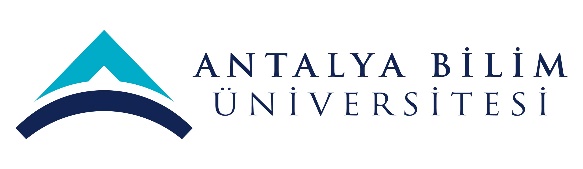 AKTS DERS TANITIM FORMUAKTS DERS TANITIM FORMUAKTS DERS TANITIM FORMUAKTS DERS TANITIM FORMUAKTS DERS TANITIM FORMUAKTS DERS TANITIM FORMUAKTS DERS TANITIM FORMUAKTS DERS TANITIM FORMUAKTS DERS TANITIM FORMUAKTS DERS TANITIM FORMUAKTS DERS TANITIM FORMUAKTS DERS TANITIM FORMUAKTS DERS TANITIM FORMUAKTS DERS TANITIM FORMUAKTS DERS TANITIM FORMUAKTS DERS TANITIM FORMUAKTS DERS TANITIM FORMUAKTS DERS TANITIM FORMUAKTS DERS TANITIM FORMUAKTS DERS TANITIM FORMUAKTS DERS TANITIM FORMUAKTS DERS TANITIM FORMUAKTS DERS TANITIM FORMUAKTS DERS TANITIM FORMUAKTS DERS TANITIM FORMUAKTS DERS TANITIM FORMU	I. BÖLÜM (Senato Onayı)	I. BÖLÜM (Senato Onayı)	I. BÖLÜM (Senato Onayı)	I. BÖLÜM (Senato Onayı)	I. BÖLÜM (Senato Onayı)	I. BÖLÜM (Senato Onayı)	I. BÖLÜM (Senato Onayı)	I. BÖLÜM (Senato Onayı)	I. BÖLÜM (Senato Onayı)	I. BÖLÜM (Senato Onayı)	I. BÖLÜM (Senato Onayı)	I. BÖLÜM (Senato Onayı)	I. BÖLÜM (Senato Onayı)	I. BÖLÜM (Senato Onayı)	I. BÖLÜM (Senato Onayı)	I. BÖLÜM (Senato Onayı)	I. BÖLÜM (Senato Onayı)	I. BÖLÜM (Senato Onayı)	I. BÖLÜM (Senato Onayı)	I. BÖLÜM (Senato Onayı)	I. BÖLÜM (Senato Onayı)	I. BÖLÜM (Senato Onayı)	I. BÖLÜM (Senato Onayı)	I. BÖLÜM (Senato Onayı)	I. BÖLÜM (Senato Onayı)	I. BÖLÜM (Senato Onayı)	I. BÖLÜM (Senato Onayı)Dersi Açan Fakülte /YOİktisadi İdari ve Sosyal Bilimler Fakültesiİktisadi İdari ve Sosyal Bilimler Fakültesiİktisadi İdari ve Sosyal Bilimler Fakültesiİktisadi İdari ve Sosyal Bilimler Fakültesiİktisadi İdari ve Sosyal Bilimler Fakültesiİktisadi İdari ve Sosyal Bilimler Fakültesiİktisadi İdari ve Sosyal Bilimler Fakültesiİktisadi İdari ve Sosyal Bilimler Fakültesiİktisadi İdari ve Sosyal Bilimler Fakültesiİktisadi İdari ve Sosyal Bilimler Fakültesiİktisadi İdari ve Sosyal Bilimler Fakültesiİktisadi İdari ve Sosyal Bilimler Fakültesiİktisadi İdari ve Sosyal Bilimler Fakültesiİktisadi İdari ve Sosyal Bilimler Fakültesiİktisadi İdari ve Sosyal Bilimler Fakültesiİktisadi İdari ve Sosyal Bilimler Fakültesiİktisadi İdari ve Sosyal Bilimler Fakültesiİktisadi İdari ve Sosyal Bilimler Fakültesiİktisadi İdari ve Sosyal Bilimler Fakültesiİktisadi İdari ve Sosyal Bilimler Fakültesiİktisadi İdari ve Sosyal Bilimler Fakültesiİktisadi İdari ve Sosyal Bilimler Fakültesiİktisadi İdari ve Sosyal Bilimler Fakültesiİktisadi İdari ve Sosyal Bilimler Fakültesiİktisadi İdari ve Sosyal Bilimler Fakültesiİktisadi İdari ve Sosyal Bilimler FakültesiDersi Açan BölümPsikoloji BölümüPsikoloji BölümüPsikoloji BölümüPsikoloji BölümüPsikoloji BölümüPsikoloji BölümüPsikoloji BölümüPsikoloji BölümüPsikoloji BölümüPsikoloji BölümüPsikoloji BölümüPsikoloji BölümüPsikoloji BölümüPsikoloji BölümüPsikoloji BölümüPsikoloji BölümüPsikoloji BölümüPsikoloji BölümüPsikoloji BölümüPsikoloji BölümüPsikoloji BölümüPsikoloji BölümüPsikoloji BölümüPsikoloji BölümüPsikoloji BölümüPsikoloji BölümüDersi Alan Program (lar)Dersi Alan Program (lar)Dersi Alan Program (lar)Ders Kodu PSYC 103PSYC 103PSYC 103PSYC 103PSYC 103PSYC 103PSYC 103PSYC 103PSYC 103PSYC 103PSYC 103PSYC 103PSYC 103PSYC 103PSYC 103PSYC 103PSYC 103PSYC 103PSYC 103PSYC 103PSYC 103PSYC 103PSYC 103PSYC 103PSYC 103PSYC 103Ders AdıSosyolojiye GirişSosyolojiye GirişSosyolojiye GirişSosyolojiye GirişSosyolojiye GirişSosyolojiye GirişSosyolojiye GirişSosyolojiye GirişSosyolojiye GirişSosyolojiye GirişSosyolojiye GirişSosyolojiye GirişSosyolojiye GirişSosyolojiye GirişSosyolojiye GirişSosyolojiye GirişSosyolojiye GirişSosyolojiye GirişSosyolojiye GirişSosyolojiye GirişSosyolojiye GirişSosyolojiye GirişSosyolojiye GirişSosyolojiye GirişSosyolojiye GirişSosyolojiye GirişÖğretim dili İngilizceİngilizceİngilizceİngilizceİngilizceİngilizceİngilizceİngilizceİngilizceİngilizceİngilizceİngilizceİngilizceİngilizceİngilizceİngilizceİngilizceİngilizceİngilizceİngilizceİngilizceİngilizceİngilizceİngilizceİngilizceİngilizceDers TürüTeorik Ders; Yüz-yüzeTeorik Ders; Yüz-yüzeTeorik Ders; Yüz-yüzeTeorik Ders; Yüz-yüzeTeorik Ders; Yüz-yüzeTeorik Ders; Yüz-yüzeTeorik Ders; Yüz-yüzeTeorik Ders; Yüz-yüzeTeorik Ders; Yüz-yüzeTeorik Ders; Yüz-yüzeTeorik Ders; Yüz-yüzeTeorik Ders; Yüz-yüzeTeorik Ders; Yüz-yüzeTeorik Ders; Yüz-yüzeTeorik Ders; Yüz-yüzeTeorik Ders; Yüz-yüzeTeorik Ders; Yüz-yüzeTeorik Ders; Yüz-yüzeTeorik Ders; Yüz-yüzeTeorik Ders; Yüz-yüzeTeorik Ders; Yüz-yüzeTeorik Ders; Yüz-yüzeTeorik Ders; Yüz-yüzeTeorik Ders; Yüz-yüzeTeorik Ders; Yüz-yüzeTeorik Ders; Yüz-yüzeDers SeviyesiLisans DüzeyiLisans DüzeyiLisans DüzeyiLisans DüzeyiLisans DüzeyiLisans DüzeyiLisans DüzeyiLisans DüzeyiLisans DüzeyiLisans DüzeyiLisans DüzeyiLisans DüzeyiLisans DüzeyiLisans DüzeyiLisans DüzeyiLisans DüzeyiLisans DüzeyiLisans DüzeyiLisans DüzeyiLisans DüzeyiLisans DüzeyiLisans DüzeyiLisans DüzeyiLisans DüzeyiLisans DüzeyiLisans DüzeyiHaftalık Ders SaatiDers: 3Ders: 3Ders: 3Ders: 3Ders: 3Ders: 3Lab: Lab: Lab: Lab: UygulamaUygulamaUygulamaUygulamaUygulamaUygulamaUygulamaUygulamaDiğer: Diğer: Diğer: Diğer: Diğer: Diğer: Diğer: Diğer: AKTS Kredisi77777777777777777777777777Notlandırma TürüStandart Harf NotuStandart Harf NotuStandart Harf NotuStandart Harf NotuStandart Harf NotuStandart Harf NotuStandart Harf NotuStandart Harf NotuStandart Harf NotuStandart Harf NotuStandart Harf NotuStandart Harf NotuStandart Harf NotuStandart Harf NotuStandart Harf NotuStandart Harf NotuStandart Harf NotuStandart Harf NotuStandart Harf NotuStandart Harf NotuStandart Harf NotuStandart Harf NotuStandart Harf NotuStandart Harf NotuStandart Harf NotuStandart Harf NotuÖn koşul/lar--------------------------Yan koşul/lar--------------------------Kayıt KısıtlamasıSadece lisans öğrencileriSadece lisans öğrencileriSadece lisans öğrencileriSadece lisans öğrencileriSadece lisans öğrencileriSadece lisans öğrencileriSadece lisans öğrencileriSadece lisans öğrencileriSadece lisans öğrencileriSadece lisans öğrencileriSadece lisans öğrencileriSadece lisans öğrencileriSadece lisans öğrencileriSadece lisans öğrencileriSadece lisans öğrencileriSadece lisans öğrencileriSadece lisans öğrencileriSadece lisans öğrencileriSadece lisans öğrencileriSadece lisans öğrencileriSadece lisans öğrencileriSadece lisans öğrencileriSadece lisans öğrencileriSadece lisans öğrencileriSadece lisans öğrencileriSadece lisans öğrencileriDersin Amacı Bu derste sosyoloji disiplinini tanıtmak amaçlanmaktadır. Dersin temel amacı, toplumu ve onun dinamiklerini anlamak için sosyolojik bir bakış açısı sağlamaktır. Bu amaca ulaşmak için sosyolojik araştırma bulgularından kavramlar, teoriler ve örnekler sunulacak ve tartışılacaktır.Bu derste sosyoloji disiplinini tanıtmak amaçlanmaktadır. Dersin temel amacı, toplumu ve onun dinamiklerini anlamak için sosyolojik bir bakış açısı sağlamaktır. Bu amaca ulaşmak için sosyolojik araştırma bulgularından kavramlar, teoriler ve örnekler sunulacak ve tartışılacaktır.Bu derste sosyoloji disiplinini tanıtmak amaçlanmaktadır. Dersin temel amacı, toplumu ve onun dinamiklerini anlamak için sosyolojik bir bakış açısı sağlamaktır. Bu amaca ulaşmak için sosyolojik araştırma bulgularından kavramlar, teoriler ve örnekler sunulacak ve tartışılacaktır.Bu derste sosyoloji disiplinini tanıtmak amaçlanmaktadır. Dersin temel amacı, toplumu ve onun dinamiklerini anlamak için sosyolojik bir bakış açısı sağlamaktır. Bu amaca ulaşmak için sosyolojik araştırma bulgularından kavramlar, teoriler ve örnekler sunulacak ve tartışılacaktır.Bu derste sosyoloji disiplinini tanıtmak amaçlanmaktadır. Dersin temel amacı, toplumu ve onun dinamiklerini anlamak için sosyolojik bir bakış açısı sağlamaktır. Bu amaca ulaşmak için sosyolojik araştırma bulgularından kavramlar, teoriler ve örnekler sunulacak ve tartışılacaktır.Bu derste sosyoloji disiplinini tanıtmak amaçlanmaktadır. Dersin temel amacı, toplumu ve onun dinamiklerini anlamak için sosyolojik bir bakış açısı sağlamaktır. Bu amaca ulaşmak için sosyolojik araştırma bulgularından kavramlar, teoriler ve örnekler sunulacak ve tartışılacaktır.Bu derste sosyoloji disiplinini tanıtmak amaçlanmaktadır. Dersin temel amacı, toplumu ve onun dinamiklerini anlamak için sosyolojik bir bakış açısı sağlamaktır. Bu amaca ulaşmak için sosyolojik araştırma bulgularından kavramlar, teoriler ve örnekler sunulacak ve tartışılacaktır.Bu derste sosyoloji disiplinini tanıtmak amaçlanmaktadır. Dersin temel amacı, toplumu ve onun dinamiklerini anlamak için sosyolojik bir bakış açısı sağlamaktır. Bu amaca ulaşmak için sosyolojik araştırma bulgularından kavramlar, teoriler ve örnekler sunulacak ve tartışılacaktır.Bu derste sosyoloji disiplinini tanıtmak amaçlanmaktadır. Dersin temel amacı, toplumu ve onun dinamiklerini anlamak için sosyolojik bir bakış açısı sağlamaktır. Bu amaca ulaşmak için sosyolojik araştırma bulgularından kavramlar, teoriler ve örnekler sunulacak ve tartışılacaktır.Bu derste sosyoloji disiplinini tanıtmak amaçlanmaktadır. Dersin temel amacı, toplumu ve onun dinamiklerini anlamak için sosyolojik bir bakış açısı sağlamaktır. Bu amaca ulaşmak için sosyolojik araştırma bulgularından kavramlar, teoriler ve örnekler sunulacak ve tartışılacaktır.Bu derste sosyoloji disiplinini tanıtmak amaçlanmaktadır. Dersin temel amacı, toplumu ve onun dinamiklerini anlamak için sosyolojik bir bakış açısı sağlamaktır. Bu amaca ulaşmak için sosyolojik araştırma bulgularından kavramlar, teoriler ve örnekler sunulacak ve tartışılacaktır.Bu derste sosyoloji disiplinini tanıtmak amaçlanmaktadır. Dersin temel amacı, toplumu ve onun dinamiklerini anlamak için sosyolojik bir bakış açısı sağlamaktır. Bu amaca ulaşmak için sosyolojik araştırma bulgularından kavramlar, teoriler ve örnekler sunulacak ve tartışılacaktır.Bu derste sosyoloji disiplinini tanıtmak amaçlanmaktadır. Dersin temel amacı, toplumu ve onun dinamiklerini anlamak için sosyolojik bir bakış açısı sağlamaktır. Bu amaca ulaşmak için sosyolojik araştırma bulgularından kavramlar, teoriler ve örnekler sunulacak ve tartışılacaktır.Bu derste sosyoloji disiplinini tanıtmak amaçlanmaktadır. Dersin temel amacı, toplumu ve onun dinamiklerini anlamak için sosyolojik bir bakış açısı sağlamaktır. Bu amaca ulaşmak için sosyolojik araştırma bulgularından kavramlar, teoriler ve örnekler sunulacak ve tartışılacaktır.Bu derste sosyoloji disiplinini tanıtmak amaçlanmaktadır. Dersin temel amacı, toplumu ve onun dinamiklerini anlamak için sosyolojik bir bakış açısı sağlamaktır. Bu amaca ulaşmak için sosyolojik araştırma bulgularından kavramlar, teoriler ve örnekler sunulacak ve tartışılacaktır.Bu derste sosyoloji disiplinini tanıtmak amaçlanmaktadır. Dersin temel amacı, toplumu ve onun dinamiklerini anlamak için sosyolojik bir bakış açısı sağlamaktır. Bu amaca ulaşmak için sosyolojik araştırma bulgularından kavramlar, teoriler ve örnekler sunulacak ve tartışılacaktır.Bu derste sosyoloji disiplinini tanıtmak amaçlanmaktadır. Dersin temel amacı, toplumu ve onun dinamiklerini anlamak için sosyolojik bir bakış açısı sağlamaktır. Bu amaca ulaşmak için sosyolojik araştırma bulgularından kavramlar, teoriler ve örnekler sunulacak ve tartışılacaktır.Bu derste sosyoloji disiplinini tanıtmak amaçlanmaktadır. Dersin temel amacı, toplumu ve onun dinamiklerini anlamak için sosyolojik bir bakış açısı sağlamaktır. Bu amaca ulaşmak için sosyolojik araştırma bulgularından kavramlar, teoriler ve örnekler sunulacak ve tartışılacaktır.Bu derste sosyoloji disiplinini tanıtmak amaçlanmaktadır. Dersin temel amacı, toplumu ve onun dinamiklerini anlamak için sosyolojik bir bakış açısı sağlamaktır. Bu amaca ulaşmak için sosyolojik araştırma bulgularından kavramlar, teoriler ve örnekler sunulacak ve tartışılacaktır.Bu derste sosyoloji disiplinini tanıtmak amaçlanmaktadır. Dersin temel amacı, toplumu ve onun dinamiklerini anlamak için sosyolojik bir bakış açısı sağlamaktır. Bu amaca ulaşmak için sosyolojik araştırma bulgularından kavramlar, teoriler ve örnekler sunulacak ve tartışılacaktır.Bu derste sosyoloji disiplinini tanıtmak amaçlanmaktadır. Dersin temel amacı, toplumu ve onun dinamiklerini anlamak için sosyolojik bir bakış açısı sağlamaktır. Bu amaca ulaşmak için sosyolojik araştırma bulgularından kavramlar, teoriler ve örnekler sunulacak ve tartışılacaktır.Bu derste sosyoloji disiplinini tanıtmak amaçlanmaktadır. Dersin temel amacı, toplumu ve onun dinamiklerini anlamak için sosyolojik bir bakış açısı sağlamaktır. Bu amaca ulaşmak için sosyolojik araştırma bulgularından kavramlar, teoriler ve örnekler sunulacak ve tartışılacaktır.Bu derste sosyoloji disiplinini tanıtmak amaçlanmaktadır. Dersin temel amacı, toplumu ve onun dinamiklerini anlamak için sosyolojik bir bakış açısı sağlamaktır. Bu amaca ulaşmak için sosyolojik araştırma bulgularından kavramlar, teoriler ve örnekler sunulacak ve tartışılacaktır.Bu derste sosyoloji disiplinini tanıtmak amaçlanmaktadır. Dersin temel amacı, toplumu ve onun dinamiklerini anlamak için sosyolojik bir bakış açısı sağlamaktır. Bu amaca ulaşmak için sosyolojik araştırma bulgularından kavramlar, teoriler ve örnekler sunulacak ve tartışılacaktır.Bu derste sosyoloji disiplinini tanıtmak amaçlanmaktadır. Dersin temel amacı, toplumu ve onun dinamiklerini anlamak için sosyolojik bir bakış açısı sağlamaktır. Bu amaca ulaşmak için sosyolojik araştırma bulgularından kavramlar, teoriler ve örnekler sunulacak ve tartışılacaktır.Bu derste sosyoloji disiplinini tanıtmak amaçlanmaktadır. Dersin temel amacı, toplumu ve onun dinamiklerini anlamak için sosyolojik bir bakış açısı sağlamaktır. Bu amaca ulaşmak için sosyolojik araştırma bulgularından kavramlar, teoriler ve örnekler sunulacak ve tartışılacaktır.Ders İçeriği Ders öğrencilere sosyolojinin akademik disiplinini, prensiplerini, kavramlarını ve teorilerini tanıtmaktadır. Ders konuları arasında sosyolojinin bilim olarak kavramsallaştırılması, sosyalleşme, küçük ve büyük ölçekli grupların doğası, tarihsel dönemler ve sosyal değişim ve ırksal, etnik ve cinsiyet ilişkileri yer almaktadır.Ders öğrencilere sosyolojinin akademik disiplinini, prensiplerini, kavramlarını ve teorilerini tanıtmaktadır. Ders konuları arasında sosyolojinin bilim olarak kavramsallaştırılması, sosyalleşme, küçük ve büyük ölçekli grupların doğası, tarihsel dönemler ve sosyal değişim ve ırksal, etnik ve cinsiyet ilişkileri yer almaktadır.Ders öğrencilere sosyolojinin akademik disiplinini, prensiplerini, kavramlarını ve teorilerini tanıtmaktadır. Ders konuları arasında sosyolojinin bilim olarak kavramsallaştırılması, sosyalleşme, küçük ve büyük ölçekli grupların doğası, tarihsel dönemler ve sosyal değişim ve ırksal, etnik ve cinsiyet ilişkileri yer almaktadır.Ders öğrencilere sosyolojinin akademik disiplinini, prensiplerini, kavramlarını ve teorilerini tanıtmaktadır. Ders konuları arasında sosyolojinin bilim olarak kavramsallaştırılması, sosyalleşme, küçük ve büyük ölçekli grupların doğası, tarihsel dönemler ve sosyal değişim ve ırksal, etnik ve cinsiyet ilişkileri yer almaktadır.Ders öğrencilere sosyolojinin akademik disiplinini, prensiplerini, kavramlarını ve teorilerini tanıtmaktadır. Ders konuları arasında sosyolojinin bilim olarak kavramsallaştırılması, sosyalleşme, küçük ve büyük ölçekli grupların doğası, tarihsel dönemler ve sosyal değişim ve ırksal, etnik ve cinsiyet ilişkileri yer almaktadır.Ders öğrencilere sosyolojinin akademik disiplinini, prensiplerini, kavramlarını ve teorilerini tanıtmaktadır. Ders konuları arasında sosyolojinin bilim olarak kavramsallaştırılması, sosyalleşme, küçük ve büyük ölçekli grupların doğası, tarihsel dönemler ve sosyal değişim ve ırksal, etnik ve cinsiyet ilişkileri yer almaktadır.Ders öğrencilere sosyolojinin akademik disiplinini, prensiplerini, kavramlarını ve teorilerini tanıtmaktadır. Ders konuları arasında sosyolojinin bilim olarak kavramsallaştırılması, sosyalleşme, küçük ve büyük ölçekli grupların doğası, tarihsel dönemler ve sosyal değişim ve ırksal, etnik ve cinsiyet ilişkileri yer almaktadır.Ders öğrencilere sosyolojinin akademik disiplinini, prensiplerini, kavramlarını ve teorilerini tanıtmaktadır. Ders konuları arasında sosyolojinin bilim olarak kavramsallaştırılması, sosyalleşme, küçük ve büyük ölçekli grupların doğası, tarihsel dönemler ve sosyal değişim ve ırksal, etnik ve cinsiyet ilişkileri yer almaktadır.Ders öğrencilere sosyolojinin akademik disiplinini, prensiplerini, kavramlarını ve teorilerini tanıtmaktadır. Ders konuları arasında sosyolojinin bilim olarak kavramsallaştırılması, sosyalleşme, küçük ve büyük ölçekli grupların doğası, tarihsel dönemler ve sosyal değişim ve ırksal, etnik ve cinsiyet ilişkileri yer almaktadır.Ders öğrencilere sosyolojinin akademik disiplinini, prensiplerini, kavramlarını ve teorilerini tanıtmaktadır. Ders konuları arasında sosyolojinin bilim olarak kavramsallaştırılması, sosyalleşme, küçük ve büyük ölçekli grupların doğası, tarihsel dönemler ve sosyal değişim ve ırksal, etnik ve cinsiyet ilişkileri yer almaktadır.Ders öğrencilere sosyolojinin akademik disiplinini, prensiplerini, kavramlarını ve teorilerini tanıtmaktadır. Ders konuları arasında sosyolojinin bilim olarak kavramsallaştırılması, sosyalleşme, küçük ve büyük ölçekli grupların doğası, tarihsel dönemler ve sosyal değişim ve ırksal, etnik ve cinsiyet ilişkileri yer almaktadır.Ders öğrencilere sosyolojinin akademik disiplinini, prensiplerini, kavramlarını ve teorilerini tanıtmaktadır. Ders konuları arasında sosyolojinin bilim olarak kavramsallaştırılması, sosyalleşme, küçük ve büyük ölçekli grupların doğası, tarihsel dönemler ve sosyal değişim ve ırksal, etnik ve cinsiyet ilişkileri yer almaktadır.Ders öğrencilere sosyolojinin akademik disiplinini, prensiplerini, kavramlarını ve teorilerini tanıtmaktadır. Ders konuları arasında sosyolojinin bilim olarak kavramsallaştırılması, sosyalleşme, küçük ve büyük ölçekli grupların doğası, tarihsel dönemler ve sosyal değişim ve ırksal, etnik ve cinsiyet ilişkileri yer almaktadır.Ders öğrencilere sosyolojinin akademik disiplinini, prensiplerini, kavramlarını ve teorilerini tanıtmaktadır. Ders konuları arasında sosyolojinin bilim olarak kavramsallaştırılması, sosyalleşme, küçük ve büyük ölçekli grupların doğası, tarihsel dönemler ve sosyal değişim ve ırksal, etnik ve cinsiyet ilişkileri yer almaktadır.Ders öğrencilere sosyolojinin akademik disiplinini, prensiplerini, kavramlarını ve teorilerini tanıtmaktadır. Ders konuları arasında sosyolojinin bilim olarak kavramsallaştırılması, sosyalleşme, küçük ve büyük ölçekli grupların doğası, tarihsel dönemler ve sosyal değişim ve ırksal, etnik ve cinsiyet ilişkileri yer almaktadır.Ders öğrencilere sosyolojinin akademik disiplinini, prensiplerini, kavramlarını ve teorilerini tanıtmaktadır. Ders konuları arasında sosyolojinin bilim olarak kavramsallaştırılması, sosyalleşme, küçük ve büyük ölçekli grupların doğası, tarihsel dönemler ve sosyal değişim ve ırksal, etnik ve cinsiyet ilişkileri yer almaktadır.Ders öğrencilere sosyolojinin akademik disiplinini, prensiplerini, kavramlarını ve teorilerini tanıtmaktadır. Ders konuları arasında sosyolojinin bilim olarak kavramsallaştırılması, sosyalleşme, küçük ve büyük ölçekli grupların doğası, tarihsel dönemler ve sosyal değişim ve ırksal, etnik ve cinsiyet ilişkileri yer almaktadır.Ders öğrencilere sosyolojinin akademik disiplinini, prensiplerini, kavramlarını ve teorilerini tanıtmaktadır. Ders konuları arasında sosyolojinin bilim olarak kavramsallaştırılması, sosyalleşme, küçük ve büyük ölçekli grupların doğası, tarihsel dönemler ve sosyal değişim ve ırksal, etnik ve cinsiyet ilişkileri yer almaktadır.Ders öğrencilere sosyolojinin akademik disiplinini, prensiplerini, kavramlarını ve teorilerini tanıtmaktadır. Ders konuları arasında sosyolojinin bilim olarak kavramsallaştırılması, sosyalleşme, küçük ve büyük ölçekli grupların doğası, tarihsel dönemler ve sosyal değişim ve ırksal, etnik ve cinsiyet ilişkileri yer almaktadır.Ders öğrencilere sosyolojinin akademik disiplinini, prensiplerini, kavramlarını ve teorilerini tanıtmaktadır. Ders konuları arasında sosyolojinin bilim olarak kavramsallaştırılması, sosyalleşme, küçük ve büyük ölçekli grupların doğası, tarihsel dönemler ve sosyal değişim ve ırksal, etnik ve cinsiyet ilişkileri yer almaktadır.Ders öğrencilere sosyolojinin akademik disiplinini, prensiplerini, kavramlarını ve teorilerini tanıtmaktadır. Ders konuları arasında sosyolojinin bilim olarak kavramsallaştırılması, sosyalleşme, küçük ve büyük ölçekli grupların doğası, tarihsel dönemler ve sosyal değişim ve ırksal, etnik ve cinsiyet ilişkileri yer almaktadır.Ders öğrencilere sosyolojinin akademik disiplinini, prensiplerini, kavramlarını ve teorilerini tanıtmaktadır. Ders konuları arasında sosyolojinin bilim olarak kavramsallaştırılması, sosyalleşme, küçük ve büyük ölçekli grupların doğası, tarihsel dönemler ve sosyal değişim ve ırksal, etnik ve cinsiyet ilişkileri yer almaktadır.Ders öğrencilere sosyolojinin akademik disiplinini, prensiplerini, kavramlarını ve teorilerini tanıtmaktadır. Ders konuları arasında sosyolojinin bilim olarak kavramsallaştırılması, sosyalleşme, küçük ve büyük ölçekli grupların doğası, tarihsel dönemler ve sosyal değişim ve ırksal, etnik ve cinsiyet ilişkileri yer almaktadır.Ders öğrencilere sosyolojinin akademik disiplinini, prensiplerini, kavramlarını ve teorilerini tanıtmaktadır. Ders konuları arasında sosyolojinin bilim olarak kavramsallaştırılması, sosyalleşme, küçük ve büyük ölçekli grupların doğası, tarihsel dönemler ve sosyal değişim ve ırksal, etnik ve cinsiyet ilişkileri yer almaktadır.Ders öğrencilere sosyolojinin akademik disiplinini, prensiplerini, kavramlarını ve teorilerini tanıtmaktadır. Ders konuları arasında sosyolojinin bilim olarak kavramsallaştırılması, sosyalleşme, küçük ve büyük ölçekli grupların doğası, tarihsel dönemler ve sosyal değişim ve ırksal, etnik ve cinsiyet ilişkileri yer almaktadır.Ders öğrencilere sosyolojinin akademik disiplinini, prensiplerini, kavramlarını ve teorilerini tanıtmaktadır. Ders konuları arasında sosyolojinin bilim olarak kavramsallaştırılması, sosyalleşme, küçük ve büyük ölçekli grupların doğası, tarihsel dönemler ve sosyal değişim ve ırksal, etnik ve cinsiyet ilişkileri yer almaktadır.Öğrenim Çıktıları ÖÇ1ÖÇ1Sosyolojinin ortaya çıkmasında hangi sosyal değişimlerin ve ihtiyaçların yol açtığını anlamak,Sosyoloji kavramlarını, kuramlarını ve kuramcılarını tanımak,Sosyol araştırmanın nasıl yürütüldüğünü ve bulguların nasıl yorumlandığını anlamak,Grup dinamiklerinin ve sosyolojik değişimlerin farkına varmak,Sosyal yaşamın çeşitli yönlerinin kendimiz, başkaları ve içinde yaşadığımız toplum hakkındaki algılarımızı nasıl değiştirdiğini anlamak.Sosyolojinin ortaya çıkmasında hangi sosyal değişimlerin ve ihtiyaçların yol açtığını anlamak,Sosyoloji kavramlarını, kuramlarını ve kuramcılarını tanımak,Sosyol araştırmanın nasıl yürütüldüğünü ve bulguların nasıl yorumlandığını anlamak,Grup dinamiklerinin ve sosyolojik değişimlerin farkına varmak,Sosyal yaşamın çeşitli yönlerinin kendimiz, başkaları ve içinde yaşadığımız toplum hakkındaki algılarımızı nasıl değiştirdiğini anlamak.Sosyolojinin ortaya çıkmasında hangi sosyal değişimlerin ve ihtiyaçların yol açtığını anlamak,Sosyoloji kavramlarını, kuramlarını ve kuramcılarını tanımak,Sosyol araştırmanın nasıl yürütüldüğünü ve bulguların nasıl yorumlandığını anlamak,Grup dinamiklerinin ve sosyolojik değişimlerin farkına varmak,Sosyal yaşamın çeşitli yönlerinin kendimiz, başkaları ve içinde yaşadığımız toplum hakkındaki algılarımızı nasıl değiştirdiğini anlamak.Sosyolojinin ortaya çıkmasında hangi sosyal değişimlerin ve ihtiyaçların yol açtığını anlamak,Sosyoloji kavramlarını, kuramlarını ve kuramcılarını tanımak,Sosyol araştırmanın nasıl yürütüldüğünü ve bulguların nasıl yorumlandığını anlamak,Grup dinamiklerinin ve sosyolojik değişimlerin farkına varmak,Sosyal yaşamın çeşitli yönlerinin kendimiz, başkaları ve içinde yaşadığımız toplum hakkındaki algılarımızı nasıl değiştirdiğini anlamak.Sosyolojinin ortaya çıkmasında hangi sosyal değişimlerin ve ihtiyaçların yol açtığını anlamak,Sosyoloji kavramlarını, kuramlarını ve kuramcılarını tanımak,Sosyol araştırmanın nasıl yürütüldüğünü ve bulguların nasıl yorumlandığını anlamak,Grup dinamiklerinin ve sosyolojik değişimlerin farkına varmak,Sosyal yaşamın çeşitli yönlerinin kendimiz, başkaları ve içinde yaşadığımız toplum hakkındaki algılarımızı nasıl değiştirdiğini anlamak.Sosyolojinin ortaya çıkmasında hangi sosyal değişimlerin ve ihtiyaçların yol açtığını anlamak,Sosyoloji kavramlarını, kuramlarını ve kuramcılarını tanımak,Sosyol araştırmanın nasıl yürütüldüğünü ve bulguların nasıl yorumlandığını anlamak,Grup dinamiklerinin ve sosyolojik değişimlerin farkına varmak,Sosyal yaşamın çeşitli yönlerinin kendimiz, başkaları ve içinde yaşadığımız toplum hakkındaki algılarımızı nasıl değiştirdiğini anlamak.Sosyolojinin ortaya çıkmasında hangi sosyal değişimlerin ve ihtiyaçların yol açtığını anlamak,Sosyoloji kavramlarını, kuramlarını ve kuramcılarını tanımak,Sosyol araştırmanın nasıl yürütüldüğünü ve bulguların nasıl yorumlandığını anlamak,Grup dinamiklerinin ve sosyolojik değişimlerin farkına varmak,Sosyal yaşamın çeşitli yönlerinin kendimiz, başkaları ve içinde yaşadığımız toplum hakkındaki algılarımızı nasıl değiştirdiğini anlamak.Sosyolojinin ortaya çıkmasında hangi sosyal değişimlerin ve ihtiyaçların yol açtığını anlamak,Sosyoloji kavramlarını, kuramlarını ve kuramcılarını tanımak,Sosyol araştırmanın nasıl yürütüldüğünü ve bulguların nasıl yorumlandığını anlamak,Grup dinamiklerinin ve sosyolojik değişimlerin farkına varmak,Sosyal yaşamın çeşitli yönlerinin kendimiz, başkaları ve içinde yaşadığımız toplum hakkındaki algılarımızı nasıl değiştirdiğini anlamak.Sosyolojinin ortaya çıkmasında hangi sosyal değişimlerin ve ihtiyaçların yol açtığını anlamak,Sosyoloji kavramlarını, kuramlarını ve kuramcılarını tanımak,Sosyol araştırmanın nasıl yürütüldüğünü ve bulguların nasıl yorumlandığını anlamak,Grup dinamiklerinin ve sosyolojik değişimlerin farkına varmak,Sosyal yaşamın çeşitli yönlerinin kendimiz, başkaları ve içinde yaşadığımız toplum hakkındaki algılarımızı nasıl değiştirdiğini anlamak.Sosyolojinin ortaya çıkmasında hangi sosyal değişimlerin ve ihtiyaçların yol açtığını anlamak,Sosyoloji kavramlarını, kuramlarını ve kuramcılarını tanımak,Sosyol araştırmanın nasıl yürütüldüğünü ve bulguların nasıl yorumlandığını anlamak,Grup dinamiklerinin ve sosyolojik değişimlerin farkına varmak,Sosyal yaşamın çeşitli yönlerinin kendimiz, başkaları ve içinde yaşadığımız toplum hakkındaki algılarımızı nasıl değiştirdiğini anlamak.Sosyolojinin ortaya çıkmasında hangi sosyal değişimlerin ve ihtiyaçların yol açtığını anlamak,Sosyoloji kavramlarını, kuramlarını ve kuramcılarını tanımak,Sosyol araştırmanın nasıl yürütüldüğünü ve bulguların nasıl yorumlandığını anlamak,Grup dinamiklerinin ve sosyolojik değişimlerin farkına varmak,Sosyal yaşamın çeşitli yönlerinin kendimiz, başkaları ve içinde yaşadığımız toplum hakkındaki algılarımızı nasıl değiştirdiğini anlamak.Sosyolojinin ortaya çıkmasında hangi sosyal değişimlerin ve ihtiyaçların yol açtığını anlamak,Sosyoloji kavramlarını, kuramlarını ve kuramcılarını tanımak,Sosyol araştırmanın nasıl yürütüldüğünü ve bulguların nasıl yorumlandığını anlamak,Grup dinamiklerinin ve sosyolojik değişimlerin farkına varmak,Sosyal yaşamın çeşitli yönlerinin kendimiz, başkaları ve içinde yaşadığımız toplum hakkındaki algılarımızı nasıl değiştirdiğini anlamak.Sosyolojinin ortaya çıkmasında hangi sosyal değişimlerin ve ihtiyaçların yol açtığını anlamak,Sosyoloji kavramlarını, kuramlarını ve kuramcılarını tanımak,Sosyol araştırmanın nasıl yürütüldüğünü ve bulguların nasıl yorumlandığını anlamak,Grup dinamiklerinin ve sosyolojik değişimlerin farkına varmak,Sosyal yaşamın çeşitli yönlerinin kendimiz, başkaları ve içinde yaşadığımız toplum hakkındaki algılarımızı nasıl değiştirdiğini anlamak.Sosyolojinin ortaya çıkmasında hangi sosyal değişimlerin ve ihtiyaçların yol açtığını anlamak,Sosyoloji kavramlarını, kuramlarını ve kuramcılarını tanımak,Sosyol araştırmanın nasıl yürütüldüğünü ve bulguların nasıl yorumlandığını anlamak,Grup dinamiklerinin ve sosyolojik değişimlerin farkına varmak,Sosyal yaşamın çeşitli yönlerinin kendimiz, başkaları ve içinde yaşadığımız toplum hakkındaki algılarımızı nasıl değiştirdiğini anlamak.Sosyolojinin ortaya çıkmasında hangi sosyal değişimlerin ve ihtiyaçların yol açtığını anlamak,Sosyoloji kavramlarını, kuramlarını ve kuramcılarını tanımak,Sosyol araştırmanın nasıl yürütüldüğünü ve bulguların nasıl yorumlandığını anlamak,Grup dinamiklerinin ve sosyolojik değişimlerin farkına varmak,Sosyal yaşamın çeşitli yönlerinin kendimiz, başkaları ve içinde yaşadığımız toplum hakkındaki algılarımızı nasıl değiştirdiğini anlamak.Sosyolojinin ortaya çıkmasında hangi sosyal değişimlerin ve ihtiyaçların yol açtığını anlamak,Sosyoloji kavramlarını, kuramlarını ve kuramcılarını tanımak,Sosyol araştırmanın nasıl yürütüldüğünü ve bulguların nasıl yorumlandığını anlamak,Grup dinamiklerinin ve sosyolojik değişimlerin farkına varmak,Sosyal yaşamın çeşitli yönlerinin kendimiz, başkaları ve içinde yaşadığımız toplum hakkındaki algılarımızı nasıl değiştirdiğini anlamak.Sosyolojinin ortaya çıkmasında hangi sosyal değişimlerin ve ihtiyaçların yol açtığını anlamak,Sosyoloji kavramlarını, kuramlarını ve kuramcılarını tanımak,Sosyol araştırmanın nasıl yürütüldüğünü ve bulguların nasıl yorumlandığını anlamak,Grup dinamiklerinin ve sosyolojik değişimlerin farkına varmak,Sosyal yaşamın çeşitli yönlerinin kendimiz, başkaları ve içinde yaşadığımız toplum hakkındaki algılarımızı nasıl değiştirdiğini anlamak.Sosyolojinin ortaya çıkmasında hangi sosyal değişimlerin ve ihtiyaçların yol açtığını anlamak,Sosyoloji kavramlarını, kuramlarını ve kuramcılarını tanımak,Sosyol araştırmanın nasıl yürütüldüğünü ve bulguların nasıl yorumlandığını anlamak,Grup dinamiklerinin ve sosyolojik değişimlerin farkına varmak,Sosyal yaşamın çeşitli yönlerinin kendimiz, başkaları ve içinde yaşadığımız toplum hakkındaki algılarımızı nasıl değiştirdiğini anlamak.Sosyolojinin ortaya çıkmasında hangi sosyal değişimlerin ve ihtiyaçların yol açtığını anlamak,Sosyoloji kavramlarını, kuramlarını ve kuramcılarını tanımak,Sosyol araştırmanın nasıl yürütüldüğünü ve bulguların nasıl yorumlandığını anlamak,Grup dinamiklerinin ve sosyolojik değişimlerin farkına varmak,Sosyal yaşamın çeşitli yönlerinin kendimiz, başkaları ve içinde yaşadığımız toplum hakkındaki algılarımızı nasıl değiştirdiğini anlamak.Sosyolojinin ortaya çıkmasında hangi sosyal değişimlerin ve ihtiyaçların yol açtığını anlamak,Sosyoloji kavramlarını, kuramlarını ve kuramcılarını tanımak,Sosyol araştırmanın nasıl yürütüldüğünü ve bulguların nasıl yorumlandığını anlamak,Grup dinamiklerinin ve sosyolojik değişimlerin farkına varmak,Sosyal yaşamın çeşitli yönlerinin kendimiz, başkaları ve içinde yaşadığımız toplum hakkındaki algılarımızı nasıl değiştirdiğini anlamak.Sosyolojinin ortaya çıkmasında hangi sosyal değişimlerin ve ihtiyaçların yol açtığını anlamak,Sosyoloji kavramlarını, kuramlarını ve kuramcılarını tanımak,Sosyol araştırmanın nasıl yürütüldüğünü ve bulguların nasıl yorumlandığını anlamak,Grup dinamiklerinin ve sosyolojik değişimlerin farkına varmak,Sosyal yaşamın çeşitli yönlerinin kendimiz, başkaları ve içinde yaşadığımız toplum hakkındaki algılarımızı nasıl değiştirdiğini anlamak.Sosyolojinin ortaya çıkmasında hangi sosyal değişimlerin ve ihtiyaçların yol açtığını anlamak,Sosyoloji kavramlarını, kuramlarını ve kuramcılarını tanımak,Sosyol araştırmanın nasıl yürütüldüğünü ve bulguların nasıl yorumlandığını anlamak,Grup dinamiklerinin ve sosyolojik değişimlerin farkına varmak,Sosyal yaşamın çeşitli yönlerinin kendimiz, başkaları ve içinde yaşadığımız toplum hakkındaki algılarımızı nasıl değiştirdiğini anlamak.Sosyolojinin ortaya çıkmasında hangi sosyal değişimlerin ve ihtiyaçların yol açtığını anlamak,Sosyoloji kavramlarını, kuramlarını ve kuramcılarını tanımak,Sosyol araştırmanın nasıl yürütüldüğünü ve bulguların nasıl yorumlandığını anlamak,Grup dinamiklerinin ve sosyolojik değişimlerin farkına varmak,Sosyal yaşamın çeşitli yönlerinin kendimiz, başkaları ve içinde yaşadığımız toplum hakkındaki algılarımızı nasıl değiştirdiğini anlamak.Sosyolojinin ortaya çıkmasında hangi sosyal değişimlerin ve ihtiyaçların yol açtığını anlamak,Sosyoloji kavramlarını, kuramlarını ve kuramcılarını tanımak,Sosyol araştırmanın nasıl yürütüldüğünü ve bulguların nasıl yorumlandığını anlamak,Grup dinamiklerinin ve sosyolojik değişimlerin farkına varmak,Sosyal yaşamın çeşitli yönlerinin kendimiz, başkaları ve içinde yaşadığımız toplum hakkındaki algılarımızı nasıl değiştirdiğini anlamak.Öğrenim Çıktıları ÖÇ2ÖÇ2Sosyolojinin ortaya çıkmasında hangi sosyal değişimlerin ve ihtiyaçların yol açtığını anlamak,Sosyoloji kavramlarını, kuramlarını ve kuramcılarını tanımak,Sosyol araştırmanın nasıl yürütüldüğünü ve bulguların nasıl yorumlandığını anlamak,Grup dinamiklerinin ve sosyolojik değişimlerin farkına varmak,Sosyal yaşamın çeşitli yönlerinin kendimiz, başkaları ve içinde yaşadığımız toplum hakkındaki algılarımızı nasıl değiştirdiğini anlamak.Sosyolojinin ortaya çıkmasında hangi sosyal değişimlerin ve ihtiyaçların yol açtığını anlamak,Sosyoloji kavramlarını, kuramlarını ve kuramcılarını tanımak,Sosyol araştırmanın nasıl yürütüldüğünü ve bulguların nasıl yorumlandığını anlamak,Grup dinamiklerinin ve sosyolojik değişimlerin farkına varmak,Sosyal yaşamın çeşitli yönlerinin kendimiz, başkaları ve içinde yaşadığımız toplum hakkındaki algılarımızı nasıl değiştirdiğini anlamak.Sosyolojinin ortaya çıkmasında hangi sosyal değişimlerin ve ihtiyaçların yol açtığını anlamak,Sosyoloji kavramlarını, kuramlarını ve kuramcılarını tanımak,Sosyol araştırmanın nasıl yürütüldüğünü ve bulguların nasıl yorumlandığını anlamak,Grup dinamiklerinin ve sosyolojik değişimlerin farkına varmak,Sosyal yaşamın çeşitli yönlerinin kendimiz, başkaları ve içinde yaşadığımız toplum hakkındaki algılarımızı nasıl değiştirdiğini anlamak.Sosyolojinin ortaya çıkmasında hangi sosyal değişimlerin ve ihtiyaçların yol açtığını anlamak,Sosyoloji kavramlarını, kuramlarını ve kuramcılarını tanımak,Sosyol araştırmanın nasıl yürütüldüğünü ve bulguların nasıl yorumlandığını anlamak,Grup dinamiklerinin ve sosyolojik değişimlerin farkına varmak,Sosyal yaşamın çeşitli yönlerinin kendimiz, başkaları ve içinde yaşadığımız toplum hakkındaki algılarımızı nasıl değiştirdiğini anlamak.Sosyolojinin ortaya çıkmasında hangi sosyal değişimlerin ve ihtiyaçların yol açtığını anlamak,Sosyoloji kavramlarını, kuramlarını ve kuramcılarını tanımak,Sosyol araştırmanın nasıl yürütüldüğünü ve bulguların nasıl yorumlandığını anlamak,Grup dinamiklerinin ve sosyolojik değişimlerin farkına varmak,Sosyal yaşamın çeşitli yönlerinin kendimiz, başkaları ve içinde yaşadığımız toplum hakkındaki algılarımızı nasıl değiştirdiğini anlamak.Sosyolojinin ortaya çıkmasında hangi sosyal değişimlerin ve ihtiyaçların yol açtığını anlamak,Sosyoloji kavramlarını, kuramlarını ve kuramcılarını tanımak,Sosyol araştırmanın nasıl yürütüldüğünü ve bulguların nasıl yorumlandığını anlamak,Grup dinamiklerinin ve sosyolojik değişimlerin farkına varmak,Sosyal yaşamın çeşitli yönlerinin kendimiz, başkaları ve içinde yaşadığımız toplum hakkındaki algılarımızı nasıl değiştirdiğini anlamak.Sosyolojinin ortaya çıkmasında hangi sosyal değişimlerin ve ihtiyaçların yol açtığını anlamak,Sosyoloji kavramlarını, kuramlarını ve kuramcılarını tanımak,Sosyol araştırmanın nasıl yürütüldüğünü ve bulguların nasıl yorumlandığını anlamak,Grup dinamiklerinin ve sosyolojik değişimlerin farkına varmak,Sosyal yaşamın çeşitli yönlerinin kendimiz, başkaları ve içinde yaşadığımız toplum hakkındaki algılarımızı nasıl değiştirdiğini anlamak.Sosyolojinin ortaya çıkmasında hangi sosyal değişimlerin ve ihtiyaçların yol açtığını anlamak,Sosyoloji kavramlarını, kuramlarını ve kuramcılarını tanımak,Sosyol araştırmanın nasıl yürütüldüğünü ve bulguların nasıl yorumlandığını anlamak,Grup dinamiklerinin ve sosyolojik değişimlerin farkına varmak,Sosyal yaşamın çeşitli yönlerinin kendimiz, başkaları ve içinde yaşadığımız toplum hakkındaki algılarımızı nasıl değiştirdiğini anlamak.Sosyolojinin ortaya çıkmasında hangi sosyal değişimlerin ve ihtiyaçların yol açtığını anlamak,Sosyoloji kavramlarını, kuramlarını ve kuramcılarını tanımak,Sosyol araştırmanın nasıl yürütüldüğünü ve bulguların nasıl yorumlandığını anlamak,Grup dinamiklerinin ve sosyolojik değişimlerin farkına varmak,Sosyal yaşamın çeşitli yönlerinin kendimiz, başkaları ve içinde yaşadığımız toplum hakkındaki algılarımızı nasıl değiştirdiğini anlamak.Sosyolojinin ortaya çıkmasında hangi sosyal değişimlerin ve ihtiyaçların yol açtığını anlamak,Sosyoloji kavramlarını, kuramlarını ve kuramcılarını tanımak,Sosyol araştırmanın nasıl yürütüldüğünü ve bulguların nasıl yorumlandığını anlamak,Grup dinamiklerinin ve sosyolojik değişimlerin farkına varmak,Sosyal yaşamın çeşitli yönlerinin kendimiz, başkaları ve içinde yaşadığımız toplum hakkındaki algılarımızı nasıl değiştirdiğini anlamak.Sosyolojinin ortaya çıkmasında hangi sosyal değişimlerin ve ihtiyaçların yol açtığını anlamak,Sosyoloji kavramlarını, kuramlarını ve kuramcılarını tanımak,Sosyol araştırmanın nasıl yürütüldüğünü ve bulguların nasıl yorumlandığını anlamak,Grup dinamiklerinin ve sosyolojik değişimlerin farkına varmak,Sosyal yaşamın çeşitli yönlerinin kendimiz, başkaları ve içinde yaşadığımız toplum hakkındaki algılarımızı nasıl değiştirdiğini anlamak.Sosyolojinin ortaya çıkmasında hangi sosyal değişimlerin ve ihtiyaçların yol açtığını anlamak,Sosyoloji kavramlarını, kuramlarını ve kuramcılarını tanımak,Sosyol araştırmanın nasıl yürütüldüğünü ve bulguların nasıl yorumlandığını anlamak,Grup dinamiklerinin ve sosyolojik değişimlerin farkına varmak,Sosyal yaşamın çeşitli yönlerinin kendimiz, başkaları ve içinde yaşadığımız toplum hakkındaki algılarımızı nasıl değiştirdiğini anlamak.Sosyolojinin ortaya çıkmasında hangi sosyal değişimlerin ve ihtiyaçların yol açtığını anlamak,Sosyoloji kavramlarını, kuramlarını ve kuramcılarını tanımak,Sosyol araştırmanın nasıl yürütüldüğünü ve bulguların nasıl yorumlandığını anlamak,Grup dinamiklerinin ve sosyolojik değişimlerin farkına varmak,Sosyal yaşamın çeşitli yönlerinin kendimiz, başkaları ve içinde yaşadığımız toplum hakkındaki algılarımızı nasıl değiştirdiğini anlamak.Sosyolojinin ortaya çıkmasında hangi sosyal değişimlerin ve ihtiyaçların yol açtığını anlamak,Sosyoloji kavramlarını, kuramlarını ve kuramcılarını tanımak,Sosyol araştırmanın nasıl yürütüldüğünü ve bulguların nasıl yorumlandığını anlamak,Grup dinamiklerinin ve sosyolojik değişimlerin farkına varmak,Sosyal yaşamın çeşitli yönlerinin kendimiz, başkaları ve içinde yaşadığımız toplum hakkındaki algılarımızı nasıl değiştirdiğini anlamak.Sosyolojinin ortaya çıkmasında hangi sosyal değişimlerin ve ihtiyaçların yol açtığını anlamak,Sosyoloji kavramlarını, kuramlarını ve kuramcılarını tanımak,Sosyol araştırmanın nasıl yürütüldüğünü ve bulguların nasıl yorumlandığını anlamak,Grup dinamiklerinin ve sosyolojik değişimlerin farkına varmak,Sosyal yaşamın çeşitli yönlerinin kendimiz, başkaları ve içinde yaşadığımız toplum hakkındaki algılarımızı nasıl değiştirdiğini anlamak.Sosyolojinin ortaya çıkmasında hangi sosyal değişimlerin ve ihtiyaçların yol açtığını anlamak,Sosyoloji kavramlarını, kuramlarını ve kuramcılarını tanımak,Sosyol araştırmanın nasıl yürütüldüğünü ve bulguların nasıl yorumlandığını anlamak,Grup dinamiklerinin ve sosyolojik değişimlerin farkına varmak,Sosyal yaşamın çeşitli yönlerinin kendimiz, başkaları ve içinde yaşadığımız toplum hakkındaki algılarımızı nasıl değiştirdiğini anlamak.Sosyolojinin ortaya çıkmasında hangi sosyal değişimlerin ve ihtiyaçların yol açtığını anlamak,Sosyoloji kavramlarını, kuramlarını ve kuramcılarını tanımak,Sosyol araştırmanın nasıl yürütüldüğünü ve bulguların nasıl yorumlandığını anlamak,Grup dinamiklerinin ve sosyolojik değişimlerin farkına varmak,Sosyal yaşamın çeşitli yönlerinin kendimiz, başkaları ve içinde yaşadığımız toplum hakkındaki algılarımızı nasıl değiştirdiğini anlamak.Sosyolojinin ortaya çıkmasında hangi sosyal değişimlerin ve ihtiyaçların yol açtığını anlamak,Sosyoloji kavramlarını, kuramlarını ve kuramcılarını tanımak,Sosyol araştırmanın nasıl yürütüldüğünü ve bulguların nasıl yorumlandığını anlamak,Grup dinamiklerinin ve sosyolojik değişimlerin farkına varmak,Sosyal yaşamın çeşitli yönlerinin kendimiz, başkaları ve içinde yaşadığımız toplum hakkındaki algılarımızı nasıl değiştirdiğini anlamak.Sosyolojinin ortaya çıkmasında hangi sosyal değişimlerin ve ihtiyaçların yol açtığını anlamak,Sosyoloji kavramlarını, kuramlarını ve kuramcılarını tanımak,Sosyol araştırmanın nasıl yürütüldüğünü ve bulguların nasıl yorumlandığını anlamak,Grup dinamiklerinin ve sosyolojik değişimlerin farkına varmak,Sosyal yaşamın çeşitli yönlerinin kendimiz, başkaları ve içinde yaşadığımız toplum hakkındaki algılarımızı nasıl değiştirdiğini anlamak.Sosyolojinin ortaya çıkmasında hangi sosyal değişimlerin ve ihtiyaçların yol açtığını anlamak,Sosyoloji kavramlarını, kuramlarını ve kuramcılarını tanımak,Sosyol araştırmanın nasıl yürütüldüğünü ve bulguların nasıl yorumlandığını anlamak,Grup dinamiklerinin ve sosyolojik değişimlerin farkına varmak,Sosyal yaşamın çeşitli yönlerinin kendimiz, başkaları ve içinde yaşadığımız toplum hakkındaki algılarımızı nasıl değiştirdiğini anlamak.Sosyolojinin ortaya çıkmasında hangi sosyal değişimlerin ve ihtiyaçların yol açtığını anlamak,Sosyoloji kavramlarını, kuramlarını ve kuramcılarını tanımak,Sosyol araştırmanın nasıl yürütüldüğünü ve bulguların nasıl yorumlandığını anlamak,Grup dinamiklerinin ve sosyolojik değişimlerin farkına varmak,Sosyal yaşamın çeşitli yönlerinin kendimiz, başkaları ve içinde yaşadığımız toplum hakkındaki algılarımızı nasıl değiştirdiğini anlamak.Sosyolojinin ortaya çıkmasında hangi sosyal değişimlerin ve ihtiyaçların yol açtığını anlamak,Sosyoloji kavramlarını, kuramlarını ve kuramcılarını tanımak,Sosyol araştırmanın nasıl yürütüldüğünü ve bulguların nasıl yorumlandığını anlamak,Grup dinamiklerinin ve sosyolojik değişimlerin farkına varmak,Sosyal yaşamın çeşitli yönlerinin kendimiz, başkaları ve içinde yaşadığımız toplum hakkındaki algılarımızı nasıl değiştirdiğini anlamak.Sosyolojinin ortaya çıkmasında hangi sosyal değişimlerin ve ihtiyaçların yol açtığını anlamak,Sosyoloji kavramlarını, kuramlarını ve kuramcılarını tanımak,Sosyol araştırmanın nasıl yürütüldüğünü ve bulguların nasıl yorumlandığını anlamak,Grup dinamiklerinin ve sosyolojik değişimlerin farkına varmak,Sosyal yaşamın çeşitli yönlerinin kendimiz, başkaları ve içinde yaşadığımız toplum hakkındaki algılarımızı nasıl değiştirdiğini anlamak.Sosyolojinin ortaya çıkmasında hangi sosyal değişimlerin ve ihtiyaçların yol açtığını anlamak,Sosyoloji kavramlarını, kuramlarını ve kuramcılarını tanımak,Sosyol araştırmanın nasıl yürütüldüğünü ve bulguların nasıl yorumlandığını anlamak,Grup dinamiklerinin ve sosyolojik değişimlerin farkına varmak,Sosyal yaşamın çeşitli yönlerinin kendimiz, başkaları ve içinde yaşadığımız toplum hakkındaki algılarımızı nasıl değiştirdiğini anlamak.Öğrenim Çıktıları ÖÇ2ÖÇ2Sosyolojinin ortaya çıkmasında hangi sosyal değişimlerin ve ihtiyaçların yol açtığını anlamak,Sosyoloji kavramlarını, kuramlarını ve kuramcılarını tanımak,Sosyol araştırmanın nasıl yürütüldüğünü ve bulguların nasıl yorumlandığını anlamak,Grup dinamiklerinin ve sosyolojik değişimlerin farkına varmak,Sosyal yaşamın çeşitli yönlerinin kendimiz, başkaları ve içinde yaşadığımız toplum hakkındaki algılarımızı nasıl değiştirdiğini anlamak.Sosyolojinin ortaya çıkmasında hangi sosyal değişimlerin ve ihtiyaçların yol açtığını anlamak,Sosyoloji kavramlarını, kuramlarını ve kuramcılarını tanımak,Sosyol araştırmanın nasıl yürütüldüğünü ve bulguların nasıl yorumlandığını anlamak,Grup dinamiklerinin ve sosyolojik değişimlerin farkına varmak,Sosyal yaşamın çeşitli yönlerinin kendimiz, başkaları ve içinde yaşadığımız toplum hakkındaki algılarımızı nasıl değiştirdiğini anlamak.Sosyolojinin ortaya çıkmasında hangi sosyal değişimlerin ve ihtiyaçların yol açtığını anlamak,Sosyoloji kavramlarını, kuramlarını ve kuramcılarını tanımak,Sosyol araştırmanın nasıl yürütüldüğünü ve bulguların nasıl yorumlandığını anlamak,Grup dinamiklerinin ve sosyolojik değişimlerin farkına varmak,Sosyal yaşamın çeşitli yönlerinin kendimiz, başkaları ve içinde yaşadığımız toplum hakkındaki algılarımızı nasıl değiştirdiğini anlamak.Sosyolojinin ortaya çıkmasında hangi sosyal değişimlerin ve ihtiyaçların yol açtığını anlamak,Sosyoloji kavramlarını, kuramlarını ve kuramcılarını tanımak,Sosyol araştırmanın nasıl yürütüldüğünü ve bulguların nasıl yorumlandığını anlamak,Grup dinamiklerinin ve sosyolojik değişimlerin farkına varmak,Sosyal yaşamın çeşitli yönlerinin kendimiz, başkaları ve içinde yaşadığımız toplum hakkındaki algılarımızı nasıl değiştirdiğini anlamak.Sosyolojinin ortaya çıkmasında hangi sosyal değişimlerin ve ihtiyaçların yol açtığını anlamak,Sosyoloji kavramlarını, kuramlarını ve kuramcılarını tanımak,Sosyol araştırmanın nasıl yürütüldüğünü ve bulguların nasıl yorumlandığını anlamak,Grup dinamiklerinin ve sosyolojik değişimlerin farkına varmak,Sosyal yaşamın çeşitli yönlerinin kendimiz, başkaları ve içinde yaşadığımız toplum hakkındaki algılarımızı nasıl değiştirdiğini anlamak.Sosyolojinin ortaya çıkmasında hangi sosyal değişimlerin ve ihtiyaçların yol açtığını anlamak,Sosyoloji kavramlarını, kuramlarını ve kuramcılarını tanımak,Sosyol araştırmanın nasıl yürütüldüğünü ve bulguların nasıl yorumlandığını anlamak,Grup dinamiklerinin ve sosyolojik değişimlerin farkına varmak,Sosyal yaşamın çeşitli yönlerinin kendimiz, başkaları ve içinde yaşadığımız toplum hakkındaki algılarımızı nasıl değiştirdiğini anlamak.Sosyolojinin ortaya çıkmasında hangi sosyal değişimlerin ve ihtiyaçların yol açtığını anlamak,Sosyoloji kavramlarını, kuramlarını ve kuramcılarını tanımak,Sosyol araştırmanın nasıl yürütüldüğünü ve bulguların nasıl yorumlandığını anlamak,Grup dinamiklerinin ve sosyolojik değişimlerin farkına varmak,Sosyal yaşamın çeşitli yönlerinin kendimiz, başkaları ve içinde yaşadığımız toplum hakkındaki algılarımızı nasıl değiştirdiğini anlamak.Sosyolojinin ortaya çıkmasında hangi sosyal değişimlerin ve ihtiyaçların yol açtığını anlamak,Sosyoloji kavramlarını, kuramlarını ve kuramcılarını tanımak,Sosyol araştırmanın nasıl yürütüldüğünü ve bulguların nasıl yorumlandığını anlamak,Grup dinamiklerinin ve sosyolojik değişimlerin farkına varmak,Sosyal yaşamın çeşitli yönlerinin kendimiz, başkaları ve içinde yaşadığımız toplum hakkındaki algılarımızı nasıl değiştirdiğini anlamak.Sosyolojinin ortaya çıkmasında hangi sosyal değişimlerin ve ihtiyaçların yol açtığını anlamak,Sosyoloji kavramlarını, kuramlarını ve kuramcılarını tanımak,Sosyol araştırmanın nasıl yürütüldüğünü ve bulguların nasıl yorumlandığını anlamak,Grup dinamiklerinin ve sosyolojik değişimlerin farkına varmak,Sosyal yaşamın çeşitli yönlerinin kendimiz, başkaları ve içinde yaşadığımız toplum hakkındaki algılarımızı nasıl değiştirdiğini anlamak.Sosyolojinin ortaya çıkmasında hangi sosyal değişimlerin ve ihtiyaçların yol açtığını anlamak,Sosyoloji kavramlarını, kuramlarını ve kuramcılarını tanımak,Sosyol araştırmanın nasıl yürütüldüğünü ve bulguların nasıl yorumlandığını anlamak,Grup dinamiklerinin ve sosyolojik değişimlerin farkına varmak,Sosyal yaşamın çeşitli yönlerinin kendimiz, başkaları ve içinde yaşadığımız toplum hakkındaki algılarımızı nasıl değiştirdiğini anlamak.Sosyolojinin ortaya çıkmasında hangi sosyal değişimlerin ve ihtiyaçların yol açtığını anlamak,Sosyoloji kavramlarını, kuramlarını ve kuramcılarını tanımak,Sosyol araştırmanın nasıl yürütüldüğünü ve bulguların nasıl yorumlandığını anlamak,Grup dinamiklerinin ve sosyolojik değişimlerin farkına varmak,Sosyal yaşamın çeşitli yönlerinin kendimiz, başkaları ve içinde yaşadığımız toplum hakkındaki algılarımızı nasıl değiştirdiğini anlamak.Sosyolojinin ortaya çıkmasında hangi sosyal değişimlerin ve ihtiyaçların yol açtığını anlamak,Sosyoloji kavramlarını, kuramlarını ve kuramcılarını tanımak,Sosyol araştırmanın nasıl yürütüldüğünü ve bulguların nasıl yorumlandığını anlamak,Grup dinamiklerinin ve sosyolojik değişimlerin farkına varmak,Sosyal yaşamın çeşitli yönlerinin kendimiz, başkaları ve içinde yaşadığımız toplum hakkındaki algılarımızı nasıl değiştirdiğini anlamak.Sosyolojinin ortaya çıkmasında hangi sosyal değişimlerin ve ihtiyaçların yol açtığını anlamak,Sosyoloji kavramlarını, kuramlarını ve kuramcılarını tanımak,Sosyol araştırmanın nasıl yürütüldüğünü ve bulguların nasıl yorumlandığını anlamak,Grup dinamiklerinin ve sosyolojik değişimlerin farkına varmak,Sosyal yaşamın çeşitli yönlerinin kendimiz, başkaları ve içinde yaşadığımız toplum hakkındaki algılarımızı nasıl değiştirdiğini anlamak.Sosyolojinin ortaya çıkmasında hangi sosyal değişimlerin ve ihtiyaçların yol açtığını anlamak,Sosyoloji kavramlarını, kuramlarını ve kuramcılarını tanımak,Sosyol araştırmanın nasıl yürütüldüğünü ve bulguların nasıl yorumlandığını anlamak,Grup dinamiklerinin ve sosyolojik değişimlerin farkına varmak,Sosyal yaşamın çeşitli yönlerinin kendimiz, başkaları ve içinde yaşadığımız toplum hakkındaki algılarımızı nasıl değiştirdiğini anlamak.Sosyolojinin ortaya çıkmasında hangi sosyal değişimlerin ve ihtiyaçların yol açtığını anlamak,Sosyoloji kavramlarını, kuramlarını ve kuramcılarını tanımak,Sosyol araştırmanın nasıl yürütüldüğünü ve bulguların nasıl yorumlandığını anlamak,Grup dinamiklerinin ve sosyolojik değişimlerin farkına varmak,Sosyal yaşamın çeşitli yönlerinin kendimiz, başkaları ve içinde yaşadığımız toplum hakkındaki algılarımızı nasıl değiştirdiğini anlamak.Sosyolojinin ortaya çıkmasında hangi sosyal değişimlerin ve ihtiyaçların yol açtığını anlamak,Sosyoloji kavramlarını, kuramlarını ve kuramcılarını tanımak,Sosyol araştırmanın nasıl yürütüldüğünü ve bulguların nasıl yorumlandığını anlamak,Grup dinamiklerinin ve sosyolojik değişimlerin farkına varmak,Sosyal yaşamın çeşitli yönlerinin kendimiz, başkaları ve içinde yaşadığımız toplum hakkındaki algılarımızı nasıl değiştirdiğini anlamak.Sosyolojinin ortaya çıkmasında hangi sosyal değişimlerin ve ihtiyaçların yol açtığını anlamak,Sosyoloji kavramlarını, kuramlarını ve kuramcılarını tanımak,Sosyol araştırmanın nasıl yürütüldüğünü ve bulguların nasıl yorumlandığını anlamak,Grup dinamiklerinin ve sosyolojik değişimlerin farkına varmak,Sosyal yaşamın çeşitli yönlerinin kendimiz, başkaları ve içinde yaşadığımız toplum hakkındaki algılarımızı nasıl değiştirdiğini anlamak.Sosyolojinin ortaya çıkmasında hangi sosyal değişimlerin ve ihtiyaçların yol açtığını anlamak,Sosyoloji kavramlarını, kuramlarını ve kuramcılarını tanımak,Sosyol araştırmanın nasıl yürütüldüğünü ve bulguların nasıl yorumlandığını anlamak,Grup dinamiklerinin ve sosyolojik değişimlerin farkına varmak,Sosyal yaşamın çeşitli yönlerinin kendimiz, başkaları ve içinde yaşadığımız toplum hakkındaki algılarımızı nasıl değiştirdiğini anlamak.Sosyolojinin ortaya çıkmasında hangi sosyal değişimlerin ve ihtiyaçların yol açtığını anlamak,Sosyoloji kavramlarını, kuramlarını ve kuramcılarını tanımak,Sosyol araştırmanın nasıl yürütüldüğünü ve bulguların nasıl yorumlandığını anlamak,Grup dinamiklerinin ve sosyolojik değişimlerin farkına varmak,Sosyal yaşamın çeşitli yönlerinin kendimiz, başkaları ve içinde yaşadığımız toplum hakkındaki algılarımızı nasıl değiştirdiğini anlamak.Sosyolojinin ortaya çıkmasında hangi sosyal değişimlerin ve ihtiyaçların yol açtığını anlamak,Sosyoloji kavramlarını, kuramlarını ve kuramcılarını tanımak,Sosyol araştırmanın nasıl yürütüldüğünü ve bulguların nasıl yorumlandığını anlamak,Grup dinamiklerinin ve sosyolojik değişimlerin farkına varmak,Sosyal yaşamın çeşitli yönlerinin kendimiz, başkaları ve içinde yaşadığımız toplum hakkındaki algılarımızı nasıl değiştirdiğini anlamak.Sosyolojinin ortaya çıkmasında hangi sosyal değişimlerin ve ihtiyaçların yol açtığını anlamak,Sosyoloji kavramlarını, kuramlarını ve kuramcılarını tanımak,Sosyol araştırmanın nasıl yürütüldüğünü ve bulguların nasıl yorumlandığını anlamak,Grup dinamiklerinin ve sosyolojik değişimlerin farkına varmak,Sosyal yaşamın çeşitli yönlerinin kendimiz, başkaları ve içinde yaşadığımız toplum hakkındaki algılarımızı nasıl değiştirdiğini anlamak.Sosyolojinin ortaya çıkmasında hangi sosyal değişimlerin ve ihtiyaçların yol açtığını anlamak,Sosyoloji kavramlarını, kuramlarını ve kuramcılarını tanımak,Sosyol araştırmanın nasıl yürütüldüğünü ve bulguların nasıl yorumlandığını anlamak,Grup dinamiklerinin ve sosyolojik değişimlerin farkına varmak,Sosyal yaşamın çeşitli yönlerinin kendimiz, başkaları ve içinde yaşadığımız toplum hakkındaki algılarımızı nasıl değiştirdiğini anlamak.Sosyolojinin ortaya çıkmasında hangi sosyal değişimlerin ve ihtiyaçların yol açtığını anlamak,Sosyoloji kavramlarını, kuramlarını ve kuramcılarını tanımak,Sosyol araştırmanın nasıl yürütüldüğünü ve bulguların nasıl yorumlandığını anlamak,Grup dinamiklerinin ve sosyolojik değişimlerin farkına varmak,Sosyal yaşamın çeşitli yönlerinin kendimiz, başkaları ve içinde yaşadığımız toplum hakkındaki algılarımızı nasıl değiştirdiğini anlamak.Sosyolojinin ortaya çıkmasında hangi sosyal değişimlerin ve ihtiyaçların yol açtığını anlamak,Sosyoloji kavramlarını, kuramlarını ve kuramcılarını tanımak,Sosyol araştırmanın nasıl yürütüldüğünü ve bulguların nasıl yorumlandığını anlamak,Grup dinamiklerinin ve sosyolojik değişimlerin farkına varmak,Sosyal yaşamın çeşitli yönlerinin kendimiz, başkaları ve içinde yaşadığımız toplum hakkındaki algılarımızı nasıl değiştirdiğini anlamak.Öğrenim Çıktıları ÖÇ4ÖÇ4Sosyolojinin ortaya çıkmasında hangi sosyal değişimlerin ve ihtiyaçların yol açtığını anlamak,Sosyoloji kavramlarını, kuramlarını ve kuramcılarını tanımak,Sosyol araştırmanın nasıl yürütüldüğünü ve bulguların nasıl yorumlandığını anlamak,Grup dinamiklerinin ve sosyolojik değişimlerin farkına varmak,Sosyal yaşamın çeşitli yönlerinin kendimiz, başkaları ve içinde yaşadığımız toplum hakkındaki algılarımızı nasıl değiştirdiğini anlamak.Sosyolojinin ortaya çıkmasında hangi sosyal değişimlerin ve ihtiyaçların yol açtığını anlamak,Sosyoloji kavramlarını, kuramlarını ve kuramcılarını tanımak,Sosyol araştırmanın nasıl yürütüldüğünü ve bulguların nasıl yorumlandığını anlamak,Grup dinamiklerinin ve sosyolojik değişimlerin farkına varmak,Sosyal yaşamın çeşitli yönlerinin kendimiz, başkaları ve içinde yaşadığımız toplum hakkındaki algılarımızı nasıl değiştirdiğini anlamak.Sosyolojinin ortaya çıkmasında hangi sosyal değişimlerin ve ihtiyaçların yol açtığını anlamak,Sosyoloji kavramlarını, kuramlarını ve kuramcılarını tanımak,Sosyol araştırmanın nasıl yürütüldüğünü ve bulguların nasıl yorumlandığını anlamak,Grup dinamiklerinin ve sosyolojik değişimlerin farkına varmak,Sosyal yaşamın çeşitli yönlerinin kendimiz, başkaları ve içinde yaşadığımız toplum hakkındaki algılarımızı nasıl değiştirdiğini anlamak.Sosyolojinin ortaya çıkmasında hangi sosyal değişimlerin ve ihtiyaçların yol açtığını anlamak,Sosyoloji kavramlarını, kuramlarını ve kuramcılarını tanımak,Sosyol araştırmanın nasıl yürütüldüğünü ve bulguların nasıl yorumlandığını anlamak,Grup dinamiklerinin ve sosyolojik değişimlerin farkına varmak,Sosyal yaşamın çeşitli yönlerinin kendimiz, başkaları ve içinde yaşadığımız toplum hakkındaki algılarımızı nasıl değiştirdiğini anlamak.Sosyolojinin ortaya çıkmasında hangi sosyal değişimlerin ve ihtiyaçların yol açtığını anlamak,Sosyoloji kavramlarını, kuramlarını ve kuramcılarını tanımak,Sosyol araştırmanın nasıl yürütüldüğünü ve bulguların nasıl yorumlandığını anlamak,Grup dinamiklerinin ve sosyolojik değişimlerin farkına varmak,Sosyal yaşamın çeşitli yönlerinin kendimiz, başkaları ve içinde yaşadığımız toplum hakkındaki algılarımızı nasıl değiştirdiğini anlamak.Sosyolojinin ortaya çıkmasında hangi sosyal değişimlerin ve ihtiyaçların yol açtığını anlamak,Sosyoloji kavramlarını, kuramlarını ve kuramcılarını tanımak,Sosyol araştırmanın nasıl yürütüldüğünü ve bulguların nasıl yorumlandığını anlamak,Grup dinamiklerinin ve sosyolojik değişimlerin farkına varmak,Sosyal yaşamın çeşitli yönlerinin kendimiz, başkaları ve içinde yaşadığımız toplum hakkındaki algılarımızı nasıl değiştirdiğini anlamak.Sosyolojinin ortaya çıkmasında hangi sosyal değişimlerin ve ihtiyaçların yol açtığını anlamak,Sosyoloji kavramlarını, kuramlarını ve kuramcılarını tanımak,Sosyol araştırmanın nasıl yürütüldüğünü ve bulguların nasıl yorumlandığını anlamak,Grup dinamiklerinin ve sosyolojik değişimlerin farkına varmak,Sosyal yaşamın çeşitli yönlerinin kendimiz, başkaları ve içinde yaşadığımız toplum hakkındaki algılarımızı nasıl değiştirdiğini anlamak.Sosyolojinin ortaya çıkmasında hangi sosyal değişimlerin ve ihtiyaçların yol açtığını anlamak,Sosyoloji kavramlarını, kuramlarını ve kuramcılarını tanımak,Sosyol araştırmanın nasıl yürütüldüğünü ve bulguların nasıl yorumlandığını anlamak,Grup dinamiklerinin ve sosyolojik değişimlerin farkına varmak,Sosyal yaşamın çeşitli yönlerinin kendimiz, başkaları ve içinde yaşadığımız toplum hakkındaki algılarımızı nasıl değiştirdiğini anlamak.Sosyolojinin ortaya çıkmasında hangi sosyal değişimlerin ve ihtiyaçların yol açtığını anlamak,Sosyoloji kavramlarını, kuramlarını ve kuramcılarını tanımak,Sosyol araştırmanın nasıl yürütüldüğünü ve bulguların nasıl yorumlandığını anlamak,Grup dinamiklerinin ve sosyolojik değişimlerin farkına varmak,Sosyal yaşamın çeşitli yönlerinin kendimiz, başkaları ve içinde yaşadığımız toplum hakkındaki algılarımızı nasıl değiştirdiğini anlamak.Sosyolojinin ortaya çıkmasında hangi sosyal değişimlerin ve ihtiyaçların yol açtığını anlamak,Sosyoloji kavramlarını, kuramlarını ve kuramcılarını tanımak,Sosyol araştırmanın nasıl yürütüldüğünü ve bulguların nasıl yorumlandığını anlamak,Grup dinamiklerinin ve sosyolojik değişimlerin farkına varmak,Sosyal yaşamın çeşitli yönlerinin kendimiz, başkaları ve içinde yaşadığımız toplum hakkındaki algılarımızı nasıl değiştirdiğini anlamak.Sosyolojinin ortaya çıkmasında hangi sosyal değişimlerin ve ihtiyaçların yol açtığını anlamak,Sosyoloji kavramlarını, kuramlarını ve kuramcılarını tanımak,Sosyol araştırmanın nasıl yürütüldüğünü ve bulguların nasıl yorumlandığını anlamak,Grup dinamiklerinin ve sosyolojik değişimlerin farkına varmak,Sosyal yaşamın çeşitli yönlerinin kendimiz, başkaları ve içinde yaşadığımız toplum hakkındaki algılarımızı nasıl değiştirdiğini anlamak.Sosyolojinin ortaya çıkmasında hangi sosyal değişimlerin ve ihtiyaçların yol açtığını anlamak,Sosyoloji kavramlarını, kuramlarını ve kuramcılarını tanımak,Sosyol araştırmanın nasıl yürütüldüğünü ve bulguların nasıl yorumlandığını anlamak,Grup dinamiklerinin ve sosyolojik değişimlerin farkına varmak,Sosyal yaşamın çeşitli yönlerinin kendimiz, başkaları ve içinde yaşadığımız toplum hakkındaki algılarımızı nasıl değiştirdiğini anlamak.Sosyolojinin ortaya çıkmasında hangi sosyal değişimlerin ve ihtiyaçların yol açtığını anlamak,Sosyoloji kavramlarını, kuramlarını ve kuramcılarını tanımak,Sosyol araştırmanın nasıl yürütüldüğünü ve bulguların nasıl yorumlandığını anlamak,Grup dinamiklerinin ve sosyolojik değişimlerin farkına varmak,Sosyal yaşamın çeşitli yönlerinin kendimiz, başkaları ve içinde yaşadığımız toplum hakkındaki algılarımızı nasıl değiştirdiğini anlamak.Sosyolojinin ortaya çıkmasında hangi sosyal değişimlerin ve ihtiyaçların yol açtığını anlamak,Sosyoloji kavramlarını, kuramlarını ve kuramcılarını tanımak,Sosyol araştırmanın nasıl yürütüldüğünü ve bulguların nasıl yorumlandığını anlamak,Grup dinamiklerinin ve sosyolojik değişimlerin farkına varmak,Sosyal yaşamın çeşitli yönlerinin kendimiz, başkaları ve içinde yaşadığımız toplum hakkındaki algılarımızı nasıl değiştirdiğini anlamak.Sosyolojinin ortaya çıkmasında hangi sosyal değişimlerin ve ihtiyaçların yol açtığını anlamak,Sosyoloji kavramlarını, kuramlarını ve kuramcılarını tanımak,Sosyol araştırmanın nasıl yürütüldüğünü ve bulguların nasıl yorumlandığını anlamak,Grup dinamiklerinin ve sosyolojik değişimlerin farkına varmak,Sosyal yaşamın çeşitli yönlerinin kendimiz, başkaları ve içinde yaşadığımız toplum hakkındaki algılarımızı nasıl değiştirdiğini anlamak.Sosyolojinin ortaya çıkmasında hangi sosyal değişimlerin ve ihtiyaçların yol açtığını anlamak,Sosyoloji kavramlarını, kuramlarını ve kuramcılarını tanımak,Sosyol araştırmanın nasıl yürütüldüğünü ve bulguların nasıl yorumlandığını anlamak,Grup dinamiklerinin ve sosyolojik değişimlerin farkına varmak,Sosyal yaşamın çeşitli yönlerinin kendimiz, başkaları ve içinde yaşadığımız toplum hakkındaki algılarımızı nasıl değiştirdiğini anlamak.Sosyolojinin ortaya çıkmasında hangi sosyal değişimlerin ve ihtiyaçların yol açtığını anlamak,Sosyoloji kavramlarını, kuramlarını ve kuramcılarını tanımak,Sosyol araştırmanın nasıl yürütüldüğünü ve bulguların nasıl yorumlandığını anlamak,Grup dinamiklerinin ve sosyolojik değişimlerin farkına varmak,Sosyal yaşamın çeşitli yönlerinin kendimiz, başkaları ve içinde yaşadığımız toplum hakkındaki algılarımızı nasıl değiştirdiğini anlamak.Sosyolojinin ortaya çıkmasında hangi sosyal değişimlerin ve ihtiyaçların yol açtığını anlamak,Sosyoloji kavramlarını, kuramlarını ve kuramcılarını tanımak,Sosyol araştırmanın nasıl yürütüldüğünü ve bulguların nasıl yorumlandığını anlamak,Grup dinamiklerinin ve sosyolojik değişimlerin farkına varmak,Sosyal yaşamın çeşitli yönlerinin kendimiz, başkaları ve içinde yaşadığımız toplum hakkındaki algılarımızı nasıl değiştirdiğini anlamak.Sosyolojinin ortaya çıkmasında hangi sosyal değişimlerin ve ihtiyaçların yol açtığını anlamak,Sosyoloji kavramlarını, kuramlarını ve kuramcılarını tanımak,Sosyol araştırmanın nasıl yürütüldüğünü ve bulguların nasıl yorumlandığını anlamak,Grup dinamiklerinin ve sosyolojik değişimlerin farkına varmak,Sosyal yaşamın çeşitli yönlerinin kendimiz, başkaları ve içinde yaşadığımız toplum hakkındaki algılarımızı nasıl değiştirdiğini anlamak.Sosyolojinin ortaya çıkmasında hangi sosyal değişimlerin ve ihtiyaçların yol açtığını anlamak,Sosyoloji kavramlarını, kuramlarını ve kuramcılarını tanımak,Sosyol araştırmanın nasıl yürütüldüğünü ve bulguların nasıl yorumlandığını anlamak,Grup dinamiklerinin ve sosyolojik değişimlerin farkına varmak,Sosyal yaşamın çeşitli yönlerinin kendimiz, başkaları ve içinde yaşadığımız toplum hakkındaki algılarımızı nasıl değiştirdiğini anlamak.Sosyolojinin ortaya çıkmasında hangi sosyal değişimlerin ve ihtiyaçların yol açtığını anlamak,Sosyoloji kavramlarını, kuramlarını ve kuramcılarını tanımak,Sosyol araştırmanın nasıl yürütüldüğünü ve bulguların nasıl yorumlandığını anlamak,Grup dinamiklerinin ve sosyolojik değişimlerin farkına varmak,Sosyal yaşamın çeşitli yönlerinin kendimiz, başkaları ve içinde yaşadığımız toplum hakkındaki algılarımızı nasıl değiştirdiğini anlamak.Sosyolojinin ortaya çıkmasında hangi sosyal değişimlerin ve ihtiyaçların yol açtığını anlamak,Sosyoloji kavramlarını, kuramlarını ve kuramcılarını tanımak,Sosyol araştırmanın nasıl yürütüldüğünü ve bulguların nasıl yorumlandığını anlamak,Grup dinamiklerinin ve sosyolojik değişimlerin farkına varmak,Sosyal yaşamın çeşitli yönlerinin kendimiz, başkaları ve içinde yaşadığımız toplum hakkındaki algılarımızı nasıl değiştirdiğini anlamak.Sosyolojinin ortaya çıkmasında hangi sosyal değişimlerin ve ihtiyaçların yol açtığını anlamak,Sosyoloji kavramlarını, kuramlarını ve kuramcılarını tanımak,Sosyol araştırmanın nasıl yürütüldüğünü ve bulguların nasıl yorumlandığını anlamak,Grup dinamiklerinin ve sosyolojik değişimlerin farkına varmak,Sosyal yaşamın çeşitli yönlerinin kendimiz, başkaları ve içinde yaşadığımız toplum hakkındaki algılarımızı nasıl değiştirdiğini anlamak.Sosyolojinin ortaya çıkmasında hangi sosyal değişimlerin ve ihtiyaçların yol açtığını anlamak,Sosyoloji kavramlarını, kuramlarını ve kuramcılarını tanımak,Sosyol araştırmanın nasıl yürütüldüğünü ve bulguların nasıl yorumlandığını anlamak,Grup dinamiklerinin ve sosyolojik değişimlerin farkına varmak,Sosyal yaşamın çeşitli yönlerinin kendimiz, başkaları ve içinde yaşadığımız toplum hakkındaki algılarımızı nasıl değiştirdiğini anlamak.Öğrenim Çıktıları ÖÇ5ÖÇ5Sosyolojinin ortaya çıkmasında hangi sosyal değişimlerin ve ihtiyaçların yol açtığını anlamak,Sosyoloji kavramlarını, kuramlarını ve kuramcılarını tanımak,Sosyol araştırmanın nasıl yürütüldüğünü ve bulguların nasıl yorumlandığını anlamak,Grup dinamiklerinin ve sosyolojik değişimlerin farkına varmak,Sosyal yaşamın çeşitli yönlerinin kendimiz, başkaları ve içinde yaşadığımız toplum hakkındaki algılarımızı nasıl değiştirdiğini anlamak.Sosyolojinin ortaya çıkmasında hangi sosyal değişimlerin ve ihtiyaçların yol açtığını anlamak,Sosyoloji kavramlarını, kuramlarını ve kuramcılarını tanımak,Sosyol araştırmanın nasıl yürütüldüğünü ve bulguların nasıl yorumlandığını anlamak,Grup dinamiklerinin ve sosyolojik değişimlerin farkına varmak,Sosyal yaşamın çeşitli yönlerinin kendimiz, başkaları ve içinde yaşadığımız toplum hakkındaki algılarımızı nasıl değiştirdiğini anlamak.Sosyolojinin ortaya çıkmasında hangi sosyal değişimlerin ve ihtiyaçların yol açtığını anlamak,Sosyoloji kavramlarını, kuramlarını ve kuramcılarını tanımak,Sosyol araştırmanın nasıl yürütüldüğünü ve bulguların nasıl yorumlandığını anlamak,Grup dinamiklerinin ve sosyolojik değişimlerin farkına varmak,Sosyal yaşamın çeşitli yönlerinin kendimiz, başkaları ve içinde yaşadığımız toplum hakkındaki algılarımızı nasıl değiştirdiğini anlamak.Sosyolojinin ortaya çıkmasında hangi sosyal değişimlerin ve ihtiyaçların yol açtığını anlamak,Sosyoloji kavramlarını, kuramlarını ve kuramcılarını tanımak,Sosyol araştırmanın nasıl yürütüldüğünü ve bulguların nasıl yorumlandığını anlamak,Grup dinamiklerinin ve sosyolojik değişimlerin farkına varmak,Sosyal yaşamın çeşitli yönlerinin kendimiz, başkaları ve içinde yaşadığımız toplum hakkındaki algılarımızı nasıl değiştirdiğini anlamak.Sosyolojinin ortaya çıkmasında hangi sosyal değişimlerin ve ihtiyaçların yol açtığını anlamak,Sosyoloji kavramlarını, kuramlarını ve kuramcılarını tanımak,Sosyol araştırmanın nasıl yürütüldüğünü ve bulguların nasıl yorumlandığını anlamak,Grup dinamiklerinin ve sosyolojik değişimlerin farkına varmak,Sosyal yaşamın çeşitli yönlerinin kendimiz, başkaları ve içinde yaşadığımız toplum hakkındaki algılarımızı nasıl değiştirdiğini anlamak.Sosyolojinin ortaya çıkmasında hangi sosyal değişimlerin ve ihtiyaçların yol açtığını anlamak,Sosyoloji kavramlarını, kuramlarını ve kuramcılarını tanımak,Sosyol araştırmanın nasıl yürütüldüğünü ve bulguların nasıl yorumlandığını anlamak,Grup dinamiklerinin ve sosyolojik değişimlerin farkına varmak,Sosyal yaşamın çeşitli yönlerinin kendimiz, başkaları ve içinde yaşadığımız toplum hakkındaki algılarımızı nasıl değiştirdiğini anlamak.Sosyolojinin ortaya çıkmasında hangi sosyal değişimlerin ve ihtiyaçların yol açtığını anlamak,Sosyoloji kavramlarını, kuramlarını ve kuramcılarını tanımak,Sosyol araştırmanın nasıl yürütüldüğünü ve bulguların nasıl yorumlandığını anlamak,Grup dinamiklerinin ve sosyolojik değişimlerin farkına varmak,Sosyal yaşamın çeşitli yönlerinin kendimiz, başkaları ve içinde yaşadığımız toplum hakkındaki algılarımızı nasıl değiştirdiğini anlamak.Sosyolojinin ortaya çıkmasında hangi sosyal değişimlerin ve ihtiyaçların yol açtığını anlamak,Sosyoloji kavramlarını, kuramlarını ve kuramcılarını tanımak,Sosyol araştırmanın nasıl yürütüldüğünü ve bulguların nasıl yorumlandığını anlamak,Grup dinamiklerinin ve sosyolojik değişimlerin farkına varmak,Sosyal yaşamın çeşitli yönlerinin kendimiz, başkaları ve içinde yaşadığımız toplum hakkındaki algılarımızı nasıl değiştirdiğini anlamak.Sosyolojinin ortaya çıkmasında hangi sosyal değişimlerin ve ihtiyaçların yol açtığını anlamak,Sosyoloji kavramlarını, kuramlarını ve kuramcılarını tanımak,Sosyol araştırmanın nasıl yürütüldüğünü ve bulguların nasıl yorumlandığını anlamak,Grup dinamiklerinin ve sosyolojik değişimlerin farkına varmak,Sosyal yaşamın çeşitli yönlerinin kendimiz, başkaları ve içinde yaşadığımız toplum hakkındaki algılarımızı nasıl değiştirdiğini anlamak.Sosyolojinin ortaya çıkmasında hangi sosyal değişimlerin ve ihtiyaçların yol açtığını anlamak,Sosyoloji kavramlarını, kuramlarını ve kuramcılarını tanımak,Sosyol araştırmanın nasıl yürütüldüğünü ve bulguların nasıl yorumlandığını anlamak,Grup dinamiklerinin ve sosyolojik değişimlerin farkına varmak,Sosyal yaşamın çeşitli yönlerinin kendimiz, başkaları ve içinde yaşadığımız toplum hakkındaki algılarımızı nasıl değiştirdiğini anlamak.Sosyolojinin ortaya çıkmasında hangi sosyal değişimlerin ve ihtiyaçların yol açtığını anlamak,Sosyoloji kavramlarını, kuramlarını ve kuramcılarını tanımak,Sosyol araştırmanın nasıl yürütüldüğünü ve bulguların nasıl yorumlandığını anlamak,Grup dinamiklerinin ve sosyolojik değişimlerin farkına varmak,Sosyal yaşamın çeşitli yönlerinin kendimiz, başkaları ve içinde yaşadığımız toplum hakkındaki algılarımızı nasıl değiştirdiğini anlamak.Sosyolojinin ortaya çıkmasında hangi sosyal değişimlerin ve ihtiyaçların yol açtığını anlamak,Sosyoloji kavramlarını, kuramlarını ve kuramcılarını tanımak,Sosyol araştırmanın nasıl yürütüldüğünü ve bulguların nasıl yorumlandığını anlamak,Grup dinamiklerinin ve sosyolojik değişimlerin farkına varmak,Sosyal yaşamın çeşitli yönlerinin kendimiz, başkaları ve içinde yaşadığımız toplum hakkındaki algılarımızı nasıl değiştirdiğini anlamak.Sosyolojinin ortaya çıkmasında hangi sosyal değişimlerin ve ihtiyaçların yol açtığını anlamak,Sosyoloji kavramlarını, kuramlarını ve kuramcılarını tanımak,Sosyol araştırmanın nasıl yürütüldüğünü ve bulguların nasıl yorumlandığını anlamak,Grup dinamiklerinin ve sosyolojik değişimlerin farkına varmak,Sosyal yaşamın çeşitli yönlerinin kendimiz, başkaları ve içinde yaşadığımız toplum hakkındaki algılarımızı nasıl değiştirdiğini anlamak.Sosyolojinin ortaya çıkmasında hangi sosyal değişimlerin ve ihtiyaçların yol açtığını anlamak,Sosyoloji kavramlarını, kuramlarını ve kuramcılarını tanımak,Sosyol araştırmanın nasıl yürütüldüğünü ve bulguların nasıl yorumlandığını anlamak,Grup dinamiklerinin ve sosyolojik değişimlerin farkına varmak,Sosyal yaşamın çeşitli yönlerinin kendimiz, başkaları ve içinde yaşadığımız toplum hakkındaki algılarımızı nasıl değiştirdiğini anlamak.Sosyolojinin ortaya çıkmasında hangi sosyal değişimlerin ve ihtiyaçların yol açtığını anlamak,Sosyoloji kavramlarını, kuramlarını ve kuramcılarını tanımak,Sosyol araştırmanın nasıl yürütüldüğünü ve bulguların nasıl yorumlandığını anlamak,Grup dinamiklerinin ve sosyolojik değişimlerin farkına varmak,Sosyal yaşamın çeşitli yönlerinin kendimiz, başkaları ve içinde yaşadığımız toplum hakkındaki algılarımızı nasıl değiştirdiğini anlamak.Sosyolojinin ortaya çıkmasında hangi sosyal değişimlerin ve ihtiyaçların yol açtığını anlamak,Sosyoloji kavramlarını, kuramlarını ve kuramcılarını tanımak,Sosyol araştırmanın nasıl yürütüldüğünü ve bulguların nasıl yorumlandığını anlamak,Grup dinamiklerinin ve sosyolojik değişimlerin farkına varmak,Sosyal yaşamın çeşitli yönlerinin kendimiz, başkaları ve içinde yaşadığımız toplum hakkındaki algılarımızı nasıl değiştirdiğini anlamak.Sosyolojinin ortaya çıkmasında hangi sosyal değişimlerin ve ihtiyaçların yol açtığını anlamak,Sosyoloji kavramlarını, kuramlarını ve kuramcılarını tanımak,Sosyol araştırmanın nasıl yürütüldüğünü ve bulguların nasıl yorumlandığını anlamak,Grup dinamiklerinin ve sosyolojik değişimlerin farkına varmak,Sosyal yaşamın çeşitli yönlerinin kendimiz, başkaları ve içinde yaşadığımız toplum hakkındaki algılarımızı nasıl değiştirdiğini anlamak.Sosyolojinin ortaya çıkmasında hangi sosyal değişimlerin ve ihtiyaçların yol açtığını anlamak,Sosyoloji kavramlarını, kuramlarını ve kuramcılarını tanımak,Sosyol araştırmanın nasıl yürütüldüğünü ve bulguların nasıl yorumlandığını anlamak,Grup dinamiklerinin ve sosyolojik değişimlerin farkına varmak,Sosyal yaşamın çeşitli yönlerinin kendimiz, başkaları ve içinde yaşadığımız toplum hakkındaki algılarımızı nasıl değiştirdiğini anlamak.Sosyolojinin ortaya çıkmasında hangi sosyal değişimlerin ve ihtiyaçların yol açtığını anlamak,Sosyoloji kavramlarını, kuramlarını ve kuramcılarını tanımak,Sosyol araştırmanın nasıl yürütüldüğünü ve bulguların nasıl yorumlandığını anlamak,Grup dinamiklerinin ve sosyolojik değişimlerin farkına varmak,Sosyal yaşamın çeşitli yönlerinin kendimiz, başkaları ve içinde yaşadığımız toplum hakkındaki algılarımızı nasıl değiştirdiğini anlamak.Sosyolojinin ortaya çıkmasında hangi sosyal değişimlerin ve ihtiyaçların yol açtığını anlamak,Sosyoloji kavramlarını, kuramlarını ve kuramcılarını tanımak,Sosyol araştırmanın nasıl yürütüldüğünü ve bulguların nasıl yorumlandığını anlamak,Grup dinamiklerinin ve sosyolojik değişimlerin farkına varmak,Sosyal yaşamın çeşitli yönlerinin kendimiz, başkaları ve içinde yaşadığımız toplum hakkındaki algılarımızı nasıl değiştirdiğini anlamak.Sosyolojinin ortaya çıkmasında hangi sosyal değişimlerin ve ihtiyaçların yol açtığını anlamak,Sosyoloji kavramlarını, kuramlarını ve kuramcılarını tanımak,Sosyol araştırmanın nasıl yürütüldüğünü ve bulguların nasıl yorumlandığını anlamak,Grup dinamiklerinin ve sosyolojik değişimlerin farkına varmak,Sosyal yaşamın çeşitli yönlerinin kendimiz, başkaları ve içinde yaşadığımız toplum hakkındaki algılarımızı nasıl değiştirdiğini anlamak.Sosyolojinin ortaya çıkmasında hangi sosyal değişimlerin ve ihtiyaçların yol açtığını anlamak,Sosyoloji kavramlarını, kuramlarını ve kuramcılarını tanımak,Sosyol araştırmanın nasıl yürütüldüğünü ve bulguların nasıl yorumlandığını anlamak,Grup dinamiklerinin ve sosyolojik değişimlerin farkına varmak,Sosyal yaşamın çeşitli yönlerinin kendimiz, başkaları ve içinde yaşadığımız toplum hakkındaki algılarımızı nasıl değiştirdiğini anlamak.Sosyolojinin ortaya çıkmasında hangi sosyal değişimlerin ve ihtiyaçların yol açtığını anlamak,Sosyoloji kavramlarını, kuramlarını ve kuramcılarını tanımak,Sosyol araştırmanın nasıl yürütüldüğünü ve bulguların nasıl yorumlandığını anlamak,Grup dinamiklerinin ve sosyolojik değişimlerin farkına varmak,Sosyal yaşamın çeşitli yönlerinin kendimiz, başkaları ve içinde yaşadığımız toplum hakkındaki algılarımızı nasıl değiştirdiğini anlamak.Sosyolojinin ortaya çıkmasında hangi sosyal değişimlerin ve ihtiyaçların yol açtığını anlamak,Sosyoloji kavramlarını, kuramlarını ve kuramcılarını tanımak,Sosyol araştırmanın nasıl yürütüldüğünü ve bulguların nasıl yorumlandığını anlamak,Grup dinamiklerinin ve sosyolojik değişimlerin farkına varmak,Sosyal yaşamın çeşitli yönlerinin kendimiz, başkaları ve içinde yaşadığımız toplum hakkındaki algılarımızı nasıl değiştirdiğini anlamak.II. BÖLÜM (Fakülte Kurulu Onayı)II. BÖLÜM (Fakülte Kurulu Onayı)II. BÖLÜM (Fakülte Kurulu Onayı)II. BÖLÜM (Fakülte Kurulu Onayı)II. BÖLÜM (Fakülte Kurulu Onayı)II. BÖLÜM (Fakülte Kurulu Onayı)II. BÖLÜM (Fakülte Kurulu Onayı)II. BÖLÜM (Fakülte Kurulu Onayı)II. BÖLÜM (Fakülte Kurulu Onayı)II. BÖLÜM (Fakülte Kurulu Onayı)II. BÖLÜM (Fakülte Kurulu Onayı)II. BÖLÜM (Fakülte Kurulu Onayı)II. BÖLÜM (Fakülte Kurulu Onayı)II. BÖLÜM (Fakülte Kurulu Onayı)II. BÖLÜM (Fakülte Kurulu Onayı)II. BÖLÜM (Fakülte Kurulu Onayı)II. BÖLÜM (Fakülte Kurulu Onayı)II. BÖLÜM (Fakülte Kurulu Onayı)II. BÖLÜM (Fakülte Kurulu Onayı)II. BÖLÜM (Fakülte Kurulu Onayı)II. BÖLÜM (Fakülte Kurulu Onayı)II. BÖLÜM (Fakülte Kurulu Onayı)II. BÖLÜM (Fakülte Kurulu Onayı)II. BÖLÜM (Fakülte Kurulu Onayı)II. BÖLÜM (Fakülte Kurulu Onayı)II. BÖLÜM (Fakülte Kurulu Onayı)II. BÖLÜM (Fakülte Kurulu Onayı)1= Alt seviyede destekliyor2= Orta seviyede destekliyor3= Üst seviyede destekliyorProgram ÇıktılarıProgram ÇıktılarıProgram ÇıktılarıProgram ÇıktılarıProgram ÇıktılarıProgram ÇıktılarıProgram ÇıktılarıProgram ÇıktılarıProgram ÇıktılarıProgram ÇıktılarıProgram ÇıktılarıProgram ÇıktılarıÖÇ1ÖÇ1ÖÇ2ÖÇ2ÖÇ2ÖÇ3ÖÇ3ÖÇ3ÖÇ3ÖÇ4ÖÇ5  ÖÇ5  1= Alt seviyede destekliyor2= Orta seviyede destekliyor3= Üst seviyede destekliyorPÇ1PÇ1Psikoloji alanında edindiği teorik bilgi birikimini uygulamaya aktarma becerisine sahip olur.Psikoloji alanında edindiği teorik bilgi birikimini uygulamaya aktarma becerisine sahip olur.Psikoloji alanında edindiği teorik bilgi birikimini uygulamaya aktarma becerisine sahip olur.Psikoloji alanında edindiği teorik bilgi birikimini uygulamaya aktarma becerisine sahip olur.Psikoloji alanında edindiği teorik bilgi birikimini uygulamaya aktarma becerisine sahip olur.Psikoloji alanında edindiği teorik bilgi birikimini uygulamaya aktarma becerisine sahip olur.Psikoloji alanında edindiği teorik bilgi birikimini uygulamaya aktarma becerisine sahip olur.Psikoloji alanında edindiği teorik bilgi birikimini uygulamaya aktarma becerisine sahip olur.Psikoloji alanında edindiği teorik bilgi birikimini uygulamaya aktarma becerisine sahip olur.Psikoloji alanında edindiği teorik bilgi birikimini uygulamaya aktarma becerisine sahip olur.Psikoloji alanında edindiği teorik bilgi birikimini uygulamaya aktarma becerisine sahip olur.Psikoloji alanında edindiği teorik bilgi birikimini uygulamaya aktarma becerisine sahip olur.2222221= Alt seviyede destekliyor2= Orta seviyede destekliyor3= Üst seviyede destekliyorPÇ2PÇ2Psikoloji alanının diğer sosyal bilim alanları ile ilişkisini kavrar, disiplinlerarası yaklaşımların farkında olur..Psikoloji alanının diğer sosyal bilim alanları ile ilişkisini kavrar, disiplinlerarası yaklaşımların farkında olur..Psikoloji alanının diğer sosyal bilim alanları ile ilişkisini kavrar, disiplinlerarası yaklaşımların farkında olur..Psikoloji alanının diğer sosyal bilim alanları ile ilişkisini kavrar, disiplinlerarası yaklaşımların farkında olur..Psikoloji alanının diğer sosyal bilim alanları ile ilişkisini kavrar, disiplinlerarası yaklaşımların farkında olur..Psikoloji alanının diğer sosyal bilim alanları ile ilişkisini kavrar, disiplinlerarası yaklaşımların farkında olur..Psikoloji alanının diğer sosyal bilim alanları ile ilişkisini kavrar, disiplinlerarası yaklaşımların farkında olur..Psikoloji alanının diğer sosyal bilim alanları ile ilişkisini kavrar, disiplinlerarası yaklaşımların farkında olur..Psikoloji alanının diğer sosyal bilim alanları ile ilişkisini kavrar, disiplinlerarası yaklaşımların farkında olur..Psikoloji alanının diğer sosyal bilim alanları ile ilişkisini kavrar, disiplinlerarası yaklaşımların farkında olur..Psikoloji alanının diğer sosyal bilim alanları ile ilişkisini kavrar, disiplinlerarası yaklaşımların farkında olur..Psikoloji alanının diğer sosyal bilim alanları ile ilişkisini kavrar, disiplinlerarası yaklaşımların farkında olur..2233322222111= Alt seviyede destekliyor2= Orta seviyede destekliyor3= Üst seviyede destekliyorPÇ3PÇ3Psikoloji alanında bir araştırmayı başından sonuna bağımsız olarak yürütebilme ve bulgularını akademik yazıma uygun şekilde sunabilme becerisine sahip olur.Psikoloji alanında bir araştırmayı başından sonuna bağımsız olarak yürütebilme ve bulgularını akademik yazıma uygun şekilde sunabilme becerisine sahip olur.Psikoloji alanında bir araştırmayı başından sonuna bağımsız olarak yürütebilme ve bulgularını akademik yazıma uygun şekilde sunabilme becerisine sahip olur.Psikoloji alanında bir araştırmayı başından sonuna bağımsız olarak yürütebilme ve bulgularını akademik yazıma uygun şekilde sunabilme becerisine sahip olur.Psikoloji alanında bir araştırmayı başından sonuna bağımsız olarak yürütebilme ve bulgularını akademik yazıma uygun şekilde sunabilme becerisine sahip olur.Psikoloji alanında bir araştırmayı başından sonuna bağımsız olarak yürütebilme ve bulgularını akademik yazıma uygun şekilde sunabilme becerisine sahip olur.Psikoloji alanında bir araştırmayı başından sonuna bağımsız olarak yürütebilme ve bulgularını akademik yazıma uygun şekilde sunabilme becerisine sahip olur.Psikoloji alanında bir araştırmayı başından sonuna bağımsız olarak yürütebilme ve bulgularını akademik yazıma uygun şekilde sunabilme becerisine sahip olur.Psikoloji alanında bir araştırmayı başından sonuna bağımsız olarak yürütebilme ve bulgularını akademik yazıma uygun şekilde sunabilme becerisine sahip olur.Psikoloji alanında bir araştırmayı başından sonuna bağımsız olarak yürütebilme ve bulgularını akademik yazıma uygun şekilde sunabilme becerisine sahip olur.Psikoloji alanında bir araştırmayı başından sonuna bağımsız olarak yürütebilme ve bulgularını akademik yazıma uygun şekilde sunabilme becerisine sahip olur.Psikoloji alanında bir araştırmayı başından sonuna bağımsız olarak yürütebilme ve bulgularını akademik yazıma uygun şekilde sunabilme becerisine sahip olur.111111111111111111113331121313331121313331121313331121311113113211321= Alt seviyede destekliyor2= Orta seviyede destekliyor3= Üst seviyede destekliyorPÇ4PÇ4Veri analizi konusunda gerekli adımları uygun analiz programları kullanarak tamamlar.Veri analizi konusunda gerekli adımları uygun analiz programları kullanarak tamamlar.Veri analizi konusunda gerekli adımları uygun analiz programları kullanarak tamamlar.Veri analizi konusunda gerekli adımları uygun analiz programları kullanarak tamamlar.Veri analizi konusunda gerekli adımları uygun analiz programları kullanarak tamamlar.Veri analizi konusunda gerekli adımları uygun analiz programları kullanarak tamamlar.Veri analizi konusunda gerekli adımları uygun analiz programları kullanarak tamamlar.Veri analizi konusunda gerekli adımları uygun analiz programları kullanarak tamamlar.Veri analizi konusunda gerekli adımları uygun analiz programları kullanarak tamamlar.Veri analizi konusunda gerekli adımları uygun analiz programları kullanarak tamamlar.Veri analizi konusunda gerekli adımları uygun analiz programları kullanarak tamamlar.Veri analizi konusunda gerekli adımları uygun analiz programları kullanarak tamamlar.111111111111111111113331121313331121313331121313331121311113113211321= Alt seviyede destekliyor2= Orta seviyede destekliyor3= Üst seviyede destekliyorPÇ5PÇ5Alanyazındaki bilgi birikimine basılı ve çevrimiçi kaynakları kullanarak ulaşma yöntemlerini öğrenir.Alanyazındaki bilgi birikimine basılı ve çevrimiçi kaynakları kullanarak ulaşma yöntemlerini öğrenir.Alanyazındaki bilgi birikimine basılı ve çevrimiçi kaynakları kullanarak ulaşma yöntemlerini öğrenir.Alanyazındaki bilgi birikimine basılı ve çevrimiçi kaynakları kullanarak ulaşma yöntemlerini öğrenir.Alanyazındaki bilgi birikimine basılı ve çevrimiçi kaynakları kullanarak ulaşma yöntemlerini öğrenir.Alanyazındaki bilgi birikimine basılı ve çevrimiçi kaynakları kullanarak ulaşma yöntemlerini öğrenir.Alanyazındaki bilgi birikimine basılı ve çevrimiçi kaynakları kullanarak ulaşma yöntemlerini öğrenir.Alanyazındaki bilgi birikimine basılı ve çevrimiçi kaynakları kullanarak ulaşma yöntemlerini öğrenir.Alanyazındaki bilgi birikimine basılı ve çevrimiçi kaynakları kullanarak ulaşma yöntemlerini öğrenir.Alanyazındaki bilgi birikimine basılı ve çevrimiçi kaynakları kullanarak ulaşma yöntemlerini öğrenir.Alanyazındaki bilgi birikimine basılı ve çevrimiçi kaynakları kullanarak ulaşma yöntemlerini öğrenir.Alanyazındaki bilgi birikimine basılı ve çevrimiçi kaynakları kullanarak ulaşma yöntemlerini öğrenir.111111111111111111113331121313331121313331121313331121311113113211321= Alt seviyede destekliyor2= Orta seviyede destekliyor3= Üst seviyede destekliyorPÇ6PÇ6Bilişim ve iletişim teknolojilerini yeterli düzeyde kullanır.Bilişim ve iletişim teknolojilerini yeterli düzeyde kullanır.Bilişim ve iletişim teknolojilerini yeterli düzeyde kullanır.Bilişim ve iletişim teknolojilerini yeterli düzeyde kullanır.Bilişim ve iletişim teknolojilerini yeterli düzeyde kullanır.Bilişim ve iletişim teknolojilerini yeterli düzeyde kullanır.Bilişim ve iletişim teknolojilerini yeterli düzeyde kullanır.Bilişim ve iletişim teknolojilerini yeterli düzeyde kullanır.Bilişim ve iletişim teknolojilerini yeterli düzeyde kullanır.Bilişim ve iletişim teknolojilerini yeterli düzeyde kullanır.Bilişim ve iletişim teknolojilerini yeterli düzeyde kullanır.Bilişim ve iletişim teknolojilerini yeterli düzeyde kullanır.11111111111111111111333112131333112131333112131333112131111311321132PÇ7PÇ7Psikojinin alt dallarına dair temel bilgi birikimini edinir ve alana dair bütünsel bir bakış açısı kazanır.Psikojinin alt dallarına dair temel bilgi birikimini edinir ve alana dair bütünsel bir bakış açısı kazanır.Psikojinin alt dallarına dair temel bilgi birikimini edinir ve alana dair bütünsel bir bakış açısı kazanır.Psikojinin alt dallarına dair temel bilgi birikimini edinir ve alana dair bütünsel bir bakış açısı kazanır.Psikojinin alt dallarına dair temel bilgi birikimini edinir ve alana dair bütünsel bir bakış açısı kazanır.Psikojinin alt dallarına dair temel bilgi birikimini edinir ve alana dair bütünsel bir bakış açısı kazanır.Psikojinin alt dallarına dair temel bilgi birikimini edinir ve alana dair bütünsel bir bakış açısı kazanır.Psikojinin alt dallarına dair temel bilgi birikimini edinir ve alana dair bütünsel bir bakış açısı kazanır.Psikojinin alt dallarına dair temel bilgi birikimini edinir ve alana dair bütünsel bir bakış açısı kazanır.Psikojinin alt dallarına dair temel bilgi birikimini edinir ve alana dair bütünsel bir bakış açısı kazanır.Psikojinin alt dallarına dair temel bilgi birikimini edinir ve alana dair bütünsel bir bakış açısı kazanır.Psikojinin alt dallarına dair temel bilgi birikimini edinir ve alana dair bütünsel bir bakış açısı kazanır.11111111111111111111333112131333112131333112131333112131111311321132PÇ8PÇ8Alanla ilgili uygulamada görülebilecek herhangi bir aksaklığı veya sorunu çözmek için bireysel düzeyde ve ekip olarak sorumluluk yüklenir, gerektiğinde inisiyatif alır.Alanla ilgili uygulamada görülebilecek herhangi bir aksaklığı veya sorunu çözmek için bireysel düzeyde ve ekip olarak sorumluluk yüklenir, gerektiğinde inisiyatif alır.Alanla ilgili uygulamada görülebilecek herhangi bir aksaklığı veya sorunu çözmek için bireysel düzeyde ve ekip olarak sorumluluk yüklenir, gerektiğinde inisiyatif alır.Alanla ilgili uygulamada görülebilecek herhangi bir aksaklığı veya sorunu çözmek için bireysel düzeyde ve ekip olarak sorumluluk yüklenir, gerektiğinde inisiyatif alır.Alanla ilgili uygulamada görülebilecek herhangi bir aksaklığı veya sorunu çözmek için bireysel düzeyde ve ekip olarak sorumluluk yüklenir, gerektiğinde inisiyatif alır.Alanla ilgili uygulamada görülebilecek herhangi bir aksaklığı veya sorunu çözmek için bireysel düzeyde ve ekip olarak sorumluluk yüklenir, gerektiğinde inisiyatif alır.Alanla ilgili uygulamada görülebilecek herhangi bir aksaklığı veya sorunu çözmek için bireysel düzeyde ve ekip olarak sorumluluk yüklenir, gerektiğinde inisiyatif alır.Alanla ilgili uygulamada görülebilecek herhangi bir aksaklığı veya sorunu çözmek için bireysel düzeyde ve ekip olarak sorumluluk yüklenir, gerektiğinde inisiyatif alır.Alanla ilgili uygulamada görülebilecek herhangi bir aksaklığı veya sorunu çözmek için bireysel düzeyde ve ekip olarak sorumluluk yüklenir, gerektiğinde inisiyatif alır.Alanla ilgili uygulamada görülebilecek herhangi bir aksaklığı veya sorunu çözmek için bireysel düzeyde ve ekip olarak sorumluluk yüklenir, gerektiğinde inisiyatif alır.Alanla ilgili uygulamada görülebilecek herhangi bir aksaklığı veya sorunu çözmek için bireysel düzeyde ve ekip olarak sorumluluk yüklenir, gerektiğinde inisiyatif alır.Alanla ilgili uygulamada görülebilecek herhangi bir aksaklığı veya sorunu çözmek için bireysel düzeyde ve ekip olarak sorumluluk yüklenir, gerektiğinde inisiyatif alır.11111111111111111111333112131333112131333112131333112131111311321132PÇ9PÇ9Bilgi ve becerilerini psikolojideki araştırma ve gelişmeleri takip ederek güncel tutar.Bilgi ve becerilerini psikolojideki araştırma ve gelişmeleri takip ederek güncel tutar.Bilgi ve becerilerini psikolojideki araştırma ve gelişmeleri takip ederek güncel tutar.Bilgi ve becerilerini psikolojideki araştırma ve gelişmeleri takip ederek güncel tutar.Bilgi ve becerilerini psikolojideki araştırma ve gelişmeleri takip ederek güncel tutar.Bilgi ve becerilerini psikolojideki araştırma ve gelişmeleri takip ederek güncel tutar.Bilgi ve becerilerini psikolojideki araştırma ve gelişmeleri takip ederek güncel tutar.Bilgi ve becerilerini psikolojideki araştırma ve gelişmeleri takip ederek güncel tutar.Bilgi ve becerilerini psikolojideki araştırma ve gelişmeleri takip ederek güncel tutar.Bilgi ve becerilerini psikolojideki araştırma ve gelişmeleri takip ederek güncel tutar.Bilgi ve becerilerini psikolojideki araştırma ve gelişmeleri takip ederek güncel tutar.Bilgi ve becerilerini psikolojideki araştırma ve gelişmeleri takip ederek güncel tutar.11111111111111111111333112131333112131333112131333112131111311321132PÇ10PÇ10Öğrenimini aynı alanda bir ileri eğitim düzeyine veya aynı düzeydeki bir mesleğe yönlendirir.Öğrenimini aynı alanda bir ileri eğitim düzeyine veya aynı düzeydeki bir mesleğe yönlendirir.Öğrenimini aynı alanda bir ileri eğitim düzeyine veya aynı düzeydeki bir mesleğe yönlendirir.Öğrenimini aynı alanda bir ileri eğitim düzeyine veya aynı düzeydeki bir mesleğe yönlendirir.Öğrenimini aynı alanda bir ileri eğitim düzeyine veya aynı düzeydeki bir mesleğe yönlendirir.Öğrenimini aynı alanda bir ileri eğitim düzeyine veya aynı düzeydeki bir mesleğe yönlendirir.Öğrenimini aynı alanda bir ileri eğitim düzeyine veya aynı düzeydeki bir mesleğe yönlendirir.Öğrenimini aynı alanda bir ileri eğitim düzeyine veya aynı düzeydeki bir mesleğe yönlendirir.Öğrenimini aynı alanda bir ileri eğitim düzeyine veya aynı düzeydeki bir mesleğe yönlendirir.Öğrenimini aynı alanda bir ileri eğitim düzeyine veya aynı düzeydeki bir mesleğe yönlendirir.Öğrenimini aynı alanda bir ileri eğitim düzeyine veya aynı düzeydeki bir mesleğe yönlendirir.Öğrenimini aynı alanda bir ileri eğitim düzeyine veya aynı düzeydeki bir mesleğe yönlendirir.11111111111111111111333112131333112131333112131333112131111311321132PÇ11PÇ11Alanı ile ilgili edindiği bilgi ve becerileri, yazılı ve sözlü olarak aktarma, değerlendirme ve uygulama yetkinliğine sahiptir.Alanı ile ilgili edindiği bilgi ve becerileri, yazılı ve sözlü olarak aktarma, değerlendirme ve uygulama yetkinliğine sahiptir.Alanı ile ilgili edindiği bilgi ve becerileri, yazılı ve sözlü olarak aktarma, değerlendirme ve uygulama yetkinliğine sahiptir.Alanı ile ilgili edindiği bilgi ve becerileri, yazılı ve sözlü olarak aktarma, değerlendirme ve uygulama yetkinliğine sahiptir.Alanı ile ilgili edindiği bilgi ve becerileri, yazılı ve sözlü olarak aktarma, değerlendirme ve uygulama yetkinliğine sahiptir.Alanı ile ilgili edindiği bilgi ve becerileri, yazılı ve sözlü olarak aktarma, değerlendirme ve uygulama yetkinliğine sahiptir.Alanı ile ilgili edindiği bilgi ve becerileri, yazılı ve sözlü olarak aktarma, değerlendirme ve uygulama yetkinliğine sahiptir.Alanı ile ilgili edindiği bilgi ve becerileri, yazılı ve sözlü olarak aktarma, değerlendirme ve uygulama yetkinliğine sahiptir.Alanı ile ilgili edindiği bilgi ve becerileri, yazılı ve sözlü olarak aktarma, değerlendirme ve uygulama yetkinliğine sahiptir.Alanı ile ilgili edindiği bilgi ve becerileri, yazılı ve sözlü olarak aktarma, değerlendirme ve uygulama yetkinliğine sahiptir.Alanı ile ilgili edindiği bilgi ve becerileri, yazılı ve sözlü olarak aktarma, değerlendirme ve uygulama yetkinliğine sahiptir.Alanı ile ilgili edindiği bilgi ve becerileri, yazılı ve sözlü olarak aktarma, değerlendirme ve uygulama yetkinliğine sahiptir.11111111111111111111333112131333112131333112131333112131111311321132PÇ12PÇ12PÇ12Toplumsal sorunlarda psikoloji biliminin bilgi birikimini kullanarak çözüm üretebilme becerisine sahip olur.Toplumsal sorunlarda psikoloji biliminin bilgi birikimini kullanarak çözüm üretebilme becerisine sahip olur.Toplumsal sorunlarda psikoloji biliminin bilgi birikimini kullanarak çözüm üretebilme becerisine sahip olur.Toplumsal sorunlarda psikoloji biliminin bilgi birikimini kullanarak çözüm üretebilme becerisine sahip olur.Toplumsal sorunlarda psikoloji biliminin bilgi birikimini kullanarak çözüm üretebilme becerisine sahip olur.Toplumsal sorunlarda psikoloji biliminin bilgi birikimini kullanarak çözüm üretebilme becerisine sahip olur.Toplumsal sorunlarda psikoloji biliminin bilgi birikimini kullanarak çözüm üretebilme becerisine sahip olur.Toplumsal sorunlarda psikoloji biliminin bilgi birikimini kullanarak çözüm üretebilme becerisine sahip olur.Toplumsal sorunlarda psikoloji biliminin bilgi birikimini kullanarak çözüm üretebilme becerisine sahip olur.Toplumsal sorunlarda psikoloji biliminin bilgi birikimini kullanarak çözüm üretebilme becerisine sahip olur.Toplumsal sorunlarda psikoloji biliminin bilgi birikimini kullanarak çözüm üretebilme becerisine sahip olur.11111111111111111111333112131333112131333112131333112131111311321132PÇ13PÇ13PÇ13İyi düzeyde İngilizce yeterliliğini sahip olup, farklı ülkelerden meslektaşlarıyla iletişim kurar.İyi düzeyde İngilizce yeterliliğini sahip olup, farklı ülkelerden meslektaşlarıyla iletişim kurar.İyi düzeyde İngilizce yeterliliğini sahip olup, farklı ülkelerden meslektaşlarıyla iletişim kurar.İyi düzeyde İngilizce yeterliliğini sahip olup, farklı ülkelerden meslektaşlarıyla iletişim kurar.İyi düzeyde İngilizce yeterliliğini sahip olup, farklı ülkelerden meslektaşlarıyla iletişim kurar.İyi düzeyde İngilizce yeterliliğini sahip olup, farklı ülkelerden meslektaşlarıyla iletişim kurar.İyi düzeyde İngilizce yeterliliğini sahip olup, farklı ülkelerden meslektaşlarıyla iletişim kurar.İyi düzeyde İngilizce yeterliliğini sahip olup, farklı ülkelerden meslektaşlarıyla iletişim kurar.İyi düzeyde İngilizce yeterliliğini sahip olup, farklı ülkelerden meslektaşlarıyla iletişim kurar.İyi düzeyde İngilizce yeterliliğini sahip olup, farklı ülkelerden meslektaşlarıyla iletişim kurar.İyi düzeyde İngilizce yeterliliğini sahip olup, farklı ülkelerden meslektaşlarıyla iletişim kurar.11111111111111111111333112131333112131333112131333112131111311321132PÇ14PÇ14PÇ14Mesleki sınırlarını bilir ve eylemlerinde etik değerlere bağlı karar verir.Mesleki sınırlarını bilir ve eylemlerinde etik değerlere bağlı karar verir.Mesleki sınırlarını bilir ve eylemlerinde etik değerlere bağlı karar verir.Mesleki sınırlarını bilir ve eylemlerinde etik değerlere bağlı karar verir.Mesleki sınırlarını bilir ve eylemlerinde etik değerlere bağlı karar verir.Mesleki sınırlarını bilir ve eylemlerinde etik değerlere bağlı karar verir.Mesleki sınırlarını bilir ve eylemlerinde etik değerlere bağlı karar verir.Mesleki sınırlarını bilir ve eylemlerinde etik değerlere bağlı karar verir.Mesleki sınırlarını bilir ve eylemlerinde etik değerlere bağlı karar verir.Mesleki sınırlarını bilir ve eylemlerinde etik değerlere bağlı karar verir.Mesleki sınırlarını bilir ve eylemlerinde etik değerlere bağlı karar verir.11111111111111111111333112131333112131333112131333112131111311321132PÇ15PÇ15PÇ15Sosyal hakların evrenselliği, sosyal adalet, kalite ve kültürel değerler ile çevre koruma, iş sağlığı ve güvenliği konularında yeterli bilince sahiptir.Sosyal hakların evrenselliği, sosyal adalet, kalite ve kültürel değerler ile çevre koruma, iş sağlığı ve güvenliği konularında yeterli bilince sahiptir.Sosyal hakların evrenselliği, sosyal adalet, kalite ve kültürel değerler ile çevre koruma, iş sağlığı ve güvenliği konularında yeterli bilince sahiptir.Sosyal hakların evrenselliği, sosyal adalet, kalite ve kültürel değerler ile çevre koruma, iş sağlığı ve güvenliği konularında yeterli bilince sahiptir.Sosyal hakların evrenselliği, sosyal adalet, kalite ve kültürel değerler ile çevre koruma, iş sağlığı ve güvenliği konularında yeterli bilince sahiptir.Sosyal hakların evrenselliği, sosyal adalet, kalite ve kültürel değerler ile çevre koruma, iş sağlığı ve güvenliği konularında yeterli bilince sahiptir.Sosyal hakların evrenselliği, sosyal adalet, kalite ve kültürel değerler ile çevre koruma, iş sağlığı ve güvenliği konularında yeterli bilince sahiptir.Sosyal hakların evrenselliği, sosyal adalet, kalite ve kültürel değerler ile çevre koruma, iş sağlığı ve güvenliği konularında yeterli bilince sahiptir.Sosyal hakların evrenselliği, sosyal adalet, kalite ve kültürel değerler ile çevre koruma, iş sağlığı ve güvenliği konularında yeterli bilince sahiptir.Sosyal hakların evrenselliği, sosyal adalet, kalite ve kültürel değerler ile çevre koruma, iş sağlığı ve güvenliği konularında yeterli bilince sahiptir.Sosyal hakların evrenselliği, sosyal adalet, kalite ve kültürel değerler ile çevre koruma, iş sağlığı ve güvenliği konularında yeterli bilince sahiptir.11111111111111111111333112131333112131333112131333112131111311321132PÇ16PÇ16PÇ16Yeni fikir ve uygulamalara karşı açık bir tutuma sahiptir.Yeni fikir ve uygulamalara karşı açık bir tutuma sahiptir.Yeni fikir ve uygulamalara karşı açık bir tutuma sahiptir.Yeni fikir ve uygulamalara karşı açık bir tutuma sahiptir.Yeni fikir ve uygulamalara karşı açık bir tutuma sahiptir.Yeni fikir ve uygulamalara karşı açık bir tutuma sahiptir.Yeni fikir ve uygulamalara karşı açık bir tutuma sahiptir.Yeni fikir ve uygulamalara karşı açık bir tutuma sahiptir.Yeni fikir ve uygulamalara karşı açık bir tutuma sahiptir.Yeni fikir ve uygulamalara karşı açık bir tutuma sahiptir.Yeni fikir ve uygulamalara karşı açık bir tutuma sahiptir.11111111111111111111333112131333112131333112131333112131111311321132III. BÖLÜM (Bölüm Kurulunda Görüşülür)III. BÖLÜM (Bölüm Kurulunda Görüşülür)III. BÖLÜM (Bölüm Kurulunda Görüşülür)III. BÖLÜM (Bölüm Kurulunda Görüşülür)III. BÖLÜM (Bölüm Kurulunda Görüşülür)III. BÖLÜM (Bölüm Kurulunda Görüşülür)III. BÖLÜM (Bölüm Kurulunda Görüşülür)III. BÖLÜM (Bölüm Kurulunda Görüşülür)III. BÖLÜM (Bölüm Kurulunda Görüşülür)III. BÖLÜM (Bölüm Kurulunda Görüşülür)III. BÖLÜM (Bölüm Kurulunda Görüşülür)III. BÖLÜM (Bölüm Kurulunda Görüşülür)III. BÖLÜM (Bölüm Kurulunda Görüşülür)III. BÖLÜM (Bölüm Kurulunda Görüşülür)III. BÖLÜM (Bölüm Kurulunda Görüşülür)III. BÖLÜM (Bölüm Kurulunda Görüşülür)III. BÖLÜM (Bölüm Kurulunda Görüşülür)III. BÖLÜM (Bölüm Kurulunda Görüşülür)III. BÖLÜM (Bölüm Kurulunda Görüşülür)III. BÖLÜM (Bölüm Kurulunda Görüşülür)III. BÖLÜM (Bölüm Kurulunda Görüşülür)III. BÖLÜM (Bölüm Kurulunda Görüşülür)III. BÖLÜM (Bölüm Kurulunda Görüşülür)III. BÖLÜM (Bölüm Kurulunda Görüşülür)III. BÖLÜM (Bölüm Kurulunda Görüşülür)III. BÖLÜM (Bölüm Kurulunda Görüşülür)III. BÖLÜM (Bölüm Kurulunda Görüşülür)Öğretilen Konular, Konuların Öğrenim Çıktılarına Katkıları, ve Öğrenim Değerlendirme MetodlarıKonu#HaftaHaftaHaftaHaftaKonuKonuKonuKonuÖÇ1ÖÇ1ÖÇ1ÖÇ1ÖÇ2ÖÇ2ÖÇ2ÖÇ2ÖÇ3ÖÇ3ÖÇ3ÖÇ3ÖÇ4ÖÇ4ÖÇ4ÖÇ5ÖÇ5Öğretilen Konular, Konuların Öğrenim Çıktılarına Katkıları, ve Öğrenim Değerlendirme MetodlarıK11111Sosyolojik Bakış AçısıSosyolojik Bakış AçısıSosyolojik Bakış AçısıSosyolojik Bakış Açısı D1 D1 D1 D1D2D2D2D2D7D7D7D7D9D9D9Öğretilen Konular, Konuların Öğrenim Çıktılarına Katkıları, ve Öğrenim Değerlendirme MetodlarıK22222KültürKültürKültürKültür D1 D1 D1D2D2D2D2D2D7D7D7D9D9D9D9Öğretilen Konular, Konuların Öğrenim Çıktılarına Katkıları, ve Öğrenim Değerlendirme MetodlarıK33333ToplumsallaşmaToplumsallaşmaToplumsallaşmaToplumsallaşma D1 D1 D1D2D2D2D2D2D7D7D7D9D9D9D9Öğretilen Konular, Konuların Öğrenim Çıktılarına Katkıları, ve Öğrenim Değerlendirme MetodlarıK44444Sosyal Yapı ve Sosyal Etkileşim + QuizSosyal Yapı ve Sosyal Etkileşim + QuizSosyal Yapı ve Sosyal Etkileşim + QuizSosyal Yapı ve Sosyal Etkileşim + Quiz D1 D1 D1D2D2D2D2D2D7D7D7D9D9D9D9Öğretilen Konular, Konuların Öğrenim Çıktılarına Katkıları, ve Öğrenim Değerlendirme MetodlarıK55555Sosyal Gruplar ve Resmi KuruluşlarSosyal Gruplar ve Resmi KuruluşlarSosyal Gruplar ve Resmi KuruluşlarSosyal Gruplar ve Resmi Kuruluşlar D1 D1 D1D2D2D2D2D2D7D7D7D9D9D9D9Öğretilen Konular, Konuların Öğrenim Çıktılarına Katkıları, ve Öğrenim Değerlendirme MetodlarıK66666Sapkınlık ve Sosyal KontrolSapkınlık ve Sosyal KontrolSapkınlık ve Sosyal KontrolSapkınlık ve Sosyal Kontrol D1 D1 D1D2D2D2D2D2D7D7D7D9D9D9D9Öğretilen Konular, Konuların Öğrenim Çıktılarına Katkıları, ve Öğrenim Değerlendirme MetodlarıK77777Ara SınavAra SınavAra SınavAra Sınav D1 D1D2D2D2D2D2D2D2D7D7D7D7D9D9D9Öğretilen Konular, Konuların Öğrenim Çıktılarına Katkıları, ve Öğrenim Değerlendirme MetodlarıK88-98-98-98-9Küresel TabakalaşmaKüresel TabakalaşmaKüresel TabakalaşmaKüresel Tabakalaşma D1 D1D2D2D2D2D2D2D2D7D7D7D7D9D9D9K910101010Irk ve Etnik Köken + QuizIrk ve Etnik Köken + QuizIrk ve Etnik Köken + QuizIrk ve Etnik Köken + Quiz D1 D1D2D2D2D2D2D2D2D7D7D7D7D9D9D9K1011111111Cinsiyet ve YaşCinsiyet ve YaşCinsiyet ve YaşCinsiyet ve Yaş D1 D1D2D2D2D2D2D2D2D7D7D7D7D9D9D9K1112121212Ekonomi ve Politika + QuizEkonomi ve Politika + QuizEkonomi ve Politika + QuizEkonomi ve Politika + Quiz D1 D1D2D2D2D2D2D2D2D7D7D7D7D9D9D9K1213131313Nüfus ve KentselleşmeNüfus ve KentselleşmeNüfus ve KentselleşmeNüfus ve Kentselleşme D1 D1D2D2D2D2D2D2D2D7D7D7D7D9D9D9K1314141414Final SınavıFinal SınavıFinal SınavıFinal SınavıÖğrenim Değerlendirme Metotları, Ders Notuna Etki Ağırlıkları, Uygulama ve Telafi KurallarıNoTür Tür Tür Tür Tür Tür AğırlıkAğırlıkUygulama Kuralı Uygulama Kuralı Uygulama Kuralı Uygulama Kuralı Uygulama Kuralı Uygulama Kuralı Uygulama Kuralı Uygulama Kuralı Uygulama Kuralı Telafi KuralıTelafi KuralıTelafi KuralıTelafi KuralıTelafi KuralıTelafi KuralıTelafi KuralıTelafi KuralıÖğrenim Değerlendirme Metotları, Ders Notuna Etki Ağırlıkları, Uygulama ve Telafi KurallarıD1Ara SınavAra SınavAra SınavAra SınavAra SınavAra Sınav%30%30Sınıf içi tartışma ve sınav haftasına kadar olan tüm konuları kapsar.Sınıf içi tartışma ve sınav haftasına kadar olan tüm konuları kapsar.Sınıf içi tartışma ve sınav haftasına kadar olan tüm konuları kapsar.Sınıf içi tartışma ve sınav haftasına kadar olan tüm konuları kapsar.Sınıf içi tartışma ve sınav haftasına kadar olan tüm konuları kapsar.Sınıf içi tartışma ve sınav haftasına kadar olan tüm konuları kapsar.Sınıf içi tartışma ve sınav haftasına kadar olan tüm konuları kapsar.Sınıf içi tartışma ve sınav haftasına kadar olan tüm konuları kapsar.Sınıf içi tartışma ve sınav haftasına kadar olan tüm konuları kapsar.Sağlık sorunu gibi geçerli bir sebepten dolayı sınavı kaçıran (ve bu yönde en az 2 gün olmak kaydıyla belge sunan) öğrencilere telafi sınavı uygulanır.Sağlık sorunu gibi geçerli bir sebepten dolayı sınavı kaçıran (ve bu yönde en az 2 gün olmak kaydıyla belge sunan) öğrencilere telafi sınavı uygulanır.Sağlık sorunu gibi geçerli bir sebepten dolayı sınavı kaçıran (ve bu yönde en az 2 gün olmak kaydıyla belge sunan) öğrencilere telafi sınavı uygulanır.Sağlık sorunu gibi geçerli bir sebepten dolayı sınavı kaçıran (ve bu yönde en az 2 gün olmak kaydıyla belge sunan) öğrencilere telafi sınavı uygulanır.Sağlık sorunu gibi geçerli bir sebepten dolayı sınavı kaçıran (ve bu yönde en az 2 gün olmak kaydıyla belge sunan) öğrencilere telafi sınavı uygulanır.Sağlık sorunu gibi geçerli bir sebepten dolayı sınavı kaçıran (ve bu yönde en az 2 gün olmak kaydıyla belge sunan) öğrencilere telafi sınavı uygulanır.Sağlık sorunu gibi geçerli bir sebepten dolayı sınavı kaçıran (ve bu yönde en az 2 gün olmak kaydıyla belge sunan) öğrencilere telafi sınavı uygulanır.Sağlık sorunu gibi geçerli bir sebepten dolayı sınavı kaçıran (ve bu yönde en az 2 gün olmak kaydıyla belge sunan) öğrencilere telafi sınavı uygulanır.Öğrenim Değerlendirme Metotları, Ders Notuna Etki Ağırlıkları, Uygulama ve Telafi KurallarıD2Kısa Sınav (Quiz)Kısa Sınav (Quiz)Kısa Sınav (Quiz)Kısa Sınav (Quiz)Kısa Sınav (Quiz)Kısa Sınav (Quiz)%20%20Kısa Sınavların telafisi yoktur. Kısa Sınavların telafisi yoktur. Kısa Sınavların telafisi yoktur. Kısa Sınavların telafisi yoktur. Kısa Sınavların telafisi yoktur. Kısa Sınavların telafisi yoktur. Kısa Sınavların telafisi yoktur. Kısa Sınavların telafisi yoktur. Öğrenim Değerlendirme Metotları, Ders Notuna Etki Ağırlıkları, Uygulama ve Telafi KurallarıD3ÖdevÖdevÖdevÖdevÖdevÖdevÖğrenim Değerlendirme Metotları, Ders Notuna Etki Ağırlıkları, Uygulama ve Telafi KurallarıD4ProjeProjeProjeProjeProjeProjeÖğrenim Değerlendirme Metotları, Ders Notuna Etki Ağırlıkları, Uygulama ve Telafi KurallarıD5RaporRaporRaporRaporRaporRaporÖğrenim Değerlendirme Metotları, Ders Notuna Etki Ağırlıkları, Uygulama ve Telafi KurallarıD6SunumSunumSunumSunumSunumSunumÖğrenim Değerlendirme Metotları, Ders Notuna Etki Ağırlıkları, Uygulama ve Telafi KurallarıD7Katılım/EtkileşimKatılım/EtkileşimKatılım/EtkileşimKatılım/EtkileşimKatılım/EtkileşimKatılım/Etkileşim%10%10Haftanın konusu ile ilgili sınıf içi derse katılımHaftanın konusu ile ilgili sınıf içi derse katılımHaftanın konusu ile ilgili sınıf içi derse katılımHaftanın konusu ile ilgili sınıf içi derse katılımHaftanın konusu ile ilgili sınıf içi derse katılımHaftanın konusu ile ilgili sınıf içi derse katılımHaftanın konusu ile ilgili sınıf içi derse katılımHaftanın konusu ile ilgili sınıf içi derse katılımHaftanın konusu ile ilgili sınıf içi derse katılımÖğrenim Değerlendirme Metotları, Ders Notuna Etki Ağırlıkları, Uygulama ve Telafi KurallarıD8Sınıf/Lab./Saha Çalışması Sınıf/Lab./Saha Çalışması Sınıf/Lab./Saha Çalışması Sınıf/Lab./Saha Çalışması Sınıf/Lab./Saha Çalışması Sınıf/Lab./Saha Çalışması Öğrenim Değerlendirme Metotları, Ders Notuna Etki Ağırlıkları, Uygulama ve Telafi KurallarıD9Final SınavıFinal SınavıFinal SınavıFinal SınavıFinal SınavıFinal Sınavı%40%40Sağlık sorunu gibi geçerli bir sebepten dolayı sınavı kaçıran (ve bu yönde en az 2 gün olmak kaydıyla belge sunan) öğrencilere telafi sınavı uygulanır.Sağlık sorunu gibi geçerli bir sebepten dolayı sınavı kaçıran (ve bu yönde en az 2 gün olmak kaydıyla belge sunan) öğrencilere telafi sınavı uygulanır.Sağlık sorunu gibi geçerli bir sebepten dolayı sınavı kaçıran (ve bu yönde en az 2 gün olmak kaydıyla belge sunan) öğrencilere telafi sınavı uygulanır.Sağlık sorunu gibi geçerli bir sebepten dolayı sınavı kaçıran (ve bu yönde en az 2 gün olmak kaydıyla belge sunan) öğrencilere telafi sınavı uygulanır.Sağlık sorunu gibi geçerli bir sebepten dolayı sınavı kaçıran (ve bu yönde en az 2 gün olmak kaydıyla belge sunan) öğrencilere telafi sınavı uygulanır.Sağlık sorunu gibi geçerli bir sebepten dolayı sınavı kaçıran (ve bu yönde en az 2 gün olmak kaydıyla belge sunan) öğrencilere telafi sınavı uygulanır.Sağlık sorunu gibi geçerli bir sebepten dolayı sınavı kaçıran (ve bu yönde en az 2 gün olmak kaydıyla belge sunan) öğrencilere telafi sınavı uygulanır.Sağlık sorunu gibi geçerli bir sebepten dolayı sınavı kaçıran (ve bu yönde en az 2 gün olmak kaydıyla belge sunan) öğrencilere telafi sınavı uygulanır.Öğrenim Değerlendirme Metotları, Ders Notuna Etki Ağırlıkları, Uygulama ve Telafi KurallarıD10DiğerDiğerDiğerDiğerDiğerDiğerÖğrenim Değerlendirme Metotları, Ders Notuna Etki Ağırlıkları, Uygulama ve Telafi KurallarıTOPLAMTOPLAMTOPLAMTOPLAMTOPLAMTOPLAMTOPLAM%100%100%100%100%100%100%100%100%100%100%100%100%100%100%100%100%100%100%100Öğrenim Çıktılarının Kazanılmasının KanıtıÖğrenciler öğrenme çıktılarını quiz, ara sınav ve final sınavlarıyla ve sınıf içi derse katılımlarıyla göstereceklerdir.Öğrenciler öğrenme çıktılarını quiz, ara sınav ve final sınavlarıyla ve sınıf içi derse katılımlarıyla göstereceklerdir.Öğrenciler öğrenme çıktılarını quiz, ara sınav ve final sınavlarıyla ve sınıf içi derse katılımlarıyla göstereceklerdir.Öğrenciler öğrenme çıktılarını quiz, ara sınav ve final sınavlarıyla ve sınıf içi derse katılımlarıyla göstereceklerdir.Öğrenciler öğrenme çıktılarını quiz, ara sınav ve final sınavlarıyla ve sınıf içi derse katılımlarıyla göstereceklerdir.Öğrenciler öğrenme çıktılarını quiz, ara sınav ve final sınavlarıyla ve sınıf içi derse katılımlarıyla göstereceklerdir.Öğrenciler öğrenme çıktılarını quiz, ara sınav ve final sınavlarıyla ve sınıf içi derse katılımlarıyla göstereceklerdir.Öğrenciler öğrenme çıktılarını quiz, ara sınav ve final sınavlarıyla ve sınıf içi derse katılımlarıyla göstereceklerdir.Öğrenciler öğrenme çıktılarını quiz, ara sınav ve final sınavlarıyla ve sınıf içi derse katılımlarıyla göstereceklerdir.Öğrenciler öğrenme çıktılarını quiz, ara sınav ve final sınavlarıyla ve sınıf içi derse katılımlarıyla göstereceklerdir.Öğrenciler öğrenme çıktılarını quiz, ara sınav ve final sınavlarıyla ve sınıf içi derse katılımlarıyla göstereceklerdir.Öğrenciler öğrenme çıktılarını quiz, ara sınav ve final sınavlarıyla ve sınıf içi derse katılımlarıyla göstereceklerdir.Öğrenciler öğrenme çıktılarını quiz, ara sınav ve final sınavlarıyla ve sınıf içi derse katılımlarıyla göstereceklerdir.Öğrenciler öğrenme çıktılarını quiz, ara sınav ve final sınavlarıyla ve sınıf içi derse katılımlarıyla göstereceklerdir.Öğrenciler öğrenme çıktılarını quiz, ara sınav ve final sınavlarıyla ve sınıf içi derse katılımlarıyla göstereceklerdir.Öğrenciler öğrenme çıktılarını quiz, ara sınav ve final sınavlarıyla ve sınıf içi derse katılımlarıyla göstereceklerdir.Öğrenciler öğrenme çıktılarını quiz, ara sınav ve final sınavlarıyla ve sınıf içi derse katılımlarıyla göstereceklerdir.Öğrenciler öğrenme çıktılarını quiz, ara sınav ve final sınavlarıyla ve sınıf içi derse katılımlarıyla göstereceklerdir.Öğrenciler öğrenme çıktılarını quiz, ara sınav ve final sınavlarıyla ve sınıf içi derse katılımlarıyla göstereceklerdir.Öğrenciler öğrenme çıktılarını quiz, ara sınav ve final sınavlarıyla ve sınıf içi derse katılımlarıyla göstereceklerdir.Öğrenciler öğrenme çıktılarını quiz, ara sınav ve final sınavlarıyla ve sınıf içi derse katılımlarıyla göstereceklerdir.Öğrenciler öğrenme çıktılarını quiz, ara sınav ve final sınavlarıyla ve sınıf içi derse katılımlarıyla göstereceklerdir.Öğrenciler öğrenme çıktılarını quiz, ara sınav ve final sınavlarıyla ve sınıf içi derse katılımlarıyla göstereceklerdir.Öğrenciler öğrenme çıktılarını quiz, ara sınav ve final sınavlarıyla ve sınıf içi derse katılımlarıyla göstereceklerdir.Öğrenciler öğrenme çıktılarını quiz, ara sınav ve final sınavlarıyla ve sınıf içi derse katılımlarıyla göstereceklerdir.Öğrenciler öğrenme çıktılarını quiz, ara sınav ve final sınavlarıyla ve sınıf içi derse katılımlarıyla göstereceklerdir.Harf Notu Belirleme MetoduHarf notu, her bir değerlendirme metoduna verilen ağırlık neticesinde hesaplanır.Harf notunu belirlemek için aşağıdaki tablo kullanılır:Harf notu, her bir değerlendirme metoduna verilen ağırlık neticesinde hesaplanır.Harf notunu belirlemek için aşağıdaki tablo kullanılır:Harf notu, her bir değerlendirme metoduna verilen ağırlık neticesinde hesaplanır.Harf notunu belirlemek için aşağıdaki tablo kullanılır:Harf notu, her bir değerlendirme metoduna verilen ağırlık neticesinde hesaplanır.Harf notunu belirlemek için aşağıdaki tablo kullanılır:Harf notu, her bir değerlendirme metoduna verilen ağırlık neticesinde hesaplanır.Harf notunu belirlemek için aşağıdaki tablo kullanılır:Harf notu, her bir değerlendirme metoduna verilen ağırlık neticesinde hesaplanır.Harf notunu belirlemek için aşağıdaki tablo kullanılır:Harf notu, her bir değerlendirme metoduna verilen ağırlık neticesinde hesaplanır.Harf notunu belirlemek için aşağıdaki tablo kullanılır:Harf notu, her bir değerlendirme metoduna verilen ağırlık neticesinde hesaplanır.Harf notunu belirlemek için aşağıdaki tablo kullanılır:Harf notu, her bir değerlendirme metoduna verilen ağırlık neticesinde hesaplanır.Harf notunu belirlemek için aşağıdaki tablo kullanılır:Harf notu, her bir değerlendirme metoduna verilen ağırlık neticesinde hesaplanır.Harf notunu belirlemek için aşağıdaki tablo kullanılır:Harf notu, her bir değerlendirme metoduna verilen ağırlık neticesinde hesaplanır.Harf notunu belirlemek için aşağıdaki tablo kullanılır:Harf notu, her bir değerlendirme metoduna verilen ağırlık neticesinde hesaplanır.Harf notunu belirlemek için aşağıdaki tablo kullanılır:Harf notu, her bir değerlendirme metoduna verilen ağırlık neticesinde hesaplanır.Harf notunu belirlemek için aşağıdaki tablo kullanılır:Harf notu, her bir değerlendirme metoduna verilen ağırlık neticesinde hesaplanır.Harf notunu belirlemek için aşağıdaki tablo kullanılır:Harf notu, her bir değerlendirme metoduna verilen ağırlık neticesinde hesaplanır.Harf notunu belirlemek için aşağıdaki tablo kullanılır:Harf notu, her bir değerlendirme metoduna verilen ağırlık neticesinde hesaplanır.Harf notunu belirlemek için aşağıdaki tablo kullanılır:Harf notu, her bir değerlendirme metoduna verilen ağırlık neticesinde hesaplanır.Harf notunu belirlemek için aşağıdaki tablo kullanılır:Harf notu, her bir değerlendirme metoduna verilen ağırlık neticesinde hesaplanır.Harf notunu belirlemek için aşağıdaki tablo kullanılır:Harf notu, her bir değerlendirme metoduna verilen ağırlık neticesinde hesaplanır.Harf notunu belirlemek için aşağıdaki tablo kullanılır:Harf notu, her bir değerlendirme metoduna verilen ağırlık neticesinde hesaplanır.Harf notunu belirlemek için aşağıdaki tablo kullanılır:Harf notu, her bir değerlendirme metoduna verilen ağırlık neticesinde hesaplanır.Harf notunu belirlemek için aşağıdaki tablo kullanılır:Harf notu, her bir değerlendirme metoduna verilen ağırlık neticesinde hesaplanır.Harf notunu belirlemek için aşağıdaki tablo kullanılır:Harf notu, her bir değerlendirme metoduna verilen ağırlık neticesinde hesaplanır.Harf notunu belirlemek için aşağıdaki tablo kullanılır:Harf notu, her bir değerlendirme metoduna verilen ağırlık neticesinde hesaplanır.Harf notunu belirlemek için aşağıdaki tablo kullanılır:Harf notu, her bir değerlendirme metoduna verilen ağırlık neticesinde hesaplanır.Harf notunu belirlemek için aşağıdaki tablo kullanılır:Harf notu, her bir değerlendirme metoduna verilen ağırlık neticesinde hesaplanır.Harf notunu belirlemek için aşağıdaki tablo kullanılır:Öğretim Metodları, Tahmini Öğrenci YüküNoNoNoNoTürTürTürTürAçıklamaAçıklamaAçıklamaAçıklamaAçıklamaAçıklamaAçıklamaAçıklamaAçıklamaAçıklamaAçıklamaAçıklamaAçıklamaAçıklamaAçıklamaAçıklamaSaatSaatÖğretim Metodları, Tahmini Öğrenci YüküÖğretim elemanı tarafından uygulanan süreÖğretim elemanı tarafından uygulanan süreÖğretim elemanı tarafından uygulanan süreÖğretim elemanı tarafından uygulanan süreÖğretim elemanı tarafından uygulanan süreÖğretim elemanı tarafından uygulanan süreÖğretim elemanı tarafından uygulanan süreÖğretim elemanı tarafından uygulanan süreÖğretim elemanı tarafından uygulanan süreÖğretim elemanı tarafından uygulanan süreÖğretim elemanı tarafından uygulanan süreÖğretim elemanı tarafından uygulanan süreÖğretim elemanı tarafından uygulanan süreÖğretim elemanı tarafından uygulanan süreÖğretim elemanı tarafından uygulanan süreÖğretim elemanı tarafından uygulanan süreÖğretim elemanı tarafından uygulanan süreÖğretim elemanı tarafından uygulanan süreÖğretim elemanı tarafından uygulanan süreÖğretim elemanı tarafından uygulanan süreÖğretim elemanı tarafından uygulanan süreÖğretim elemanı tarafından uygulanan süreÖğretim elemanı tarafından uygulanan süreÖğretim elemanı tarafından uygulanan süreÖğretim elemanı tarafından uygulanan süreÖğretim elemanı tarafından uygulanan süreÖğretim Metodları, Tahmini Öğrenci Yükü1111Sınıf DersiSınıf DersiSınıf DersiSınıf Dersi4242Öğretim Metodları, Tahmini Öğrenci Yükü2222Etkileşimli DersEtkileşimli DersEtkileşimli DersEtkileşimli DersÖğretim Metodları, Tahmini Öğrenci Yükü3333Problem Dersi Problem Dersi Problem Dersi Problem Dersi Öğretim Metodları, Tahmini Öğrenci Yükü4444Laboratuvar Laboratuvar Laboratuvar Laboratuvar Öğretim Metodları, Tahmini Öğrenci Yükü5555UygulamaUygulamaUygulamaUygulamaÖğretim Metodları, Tahmini Öğrenci Yükü6666Saha ÇalışmasıSaha ÇalışmasıSaha ÇalışmasıSaha ÇalışmasıÖğretim Metodları, Tahmini Öğrenci YüküÖğrencinin ayırması beklenen tahmini süreÖğrencinin ayırması beklenen tahmini süreÖğrencinin ayırması beklenen tahmini süreÖğrencinin ayırması beklenen tahmini süreÖğrencinin ayırması beklenen tahmini süreÖğrencinin ayırması beklenen tahmini süreÖğrencinin ayırması beklenen tahmini süreÖğrencinin ayırması beklenen tahmini süreÖğrencinin ayırması beklenen tahmini süreÖğrencinin ayırması beklenen tahmini süreÖğrencinin ayırması beklenen tahmini süreÖğrencinin ayırması beklenen tahmini süreÖğrencinin ayırması beklenen tahmini süreÖğrencinin ayırması beklenen tahmini süreÖğrencinin ayırması beklenen tahmini süreÖğrencinin ayırması beklenen tahmini süreÖğrencinin ayırması beklenen tahmini süreÖğrencinin ayırması beklenen tahmini süreÖğrencinin ayırması beklenen tahmini süreÖğrencinin ayırması beklenen tahmini süreÖğrencinin ayırması beklenen tahmini süreÖğrencinin ayırması beklenen tahmini süreÖğrencinin ayırması beklenen tahmini süreÖğrencinin ayırması beklenen tahmini süreÖğrencinin ayırması beklenen tahmini süreÖğrencinin ayırması beklenen tahmini süreÖğretim Metodları, Tahmini Öğrenci Yükü6666QuizQuizQuizQuizÖğretim Metodları, Tahmini Öğrenci Yükü7777ÖdevÖdevÖdevÖdevÖğretim Metodları, Tahmini Öğrenci Yükü8888Derse Hazırlık Derse Hazırlık Derse Hazırlık Derse Hazırlık 9090Öğretim Metodları, Tahmini Öğrenci Yükü9999Ders TekrarıDers TekrarıDers TekrarıDers Tekrarı5050Öğretim Metodları, Tahmini Öğrenci Yükü10101010StudyoStudyoStudyoStudyoÖğretim Metodları, Tahmini Öğrenci Yükü11111111Ofis SaatiOfis SaatiOfis SaatiOfis Saati3030Öğretim Metodları, Tahmini Öğrenci YüküTOPLAMTOPLAMTOPLAMTOPLAMTOPLAMTOPLAMTOPLAMTOPLAM212212212212212212212212212212212212212212212212212212IV. BÖLÜMIV. BÖLÜMIV. BÖLÜMIV. BÖLÜMIV. BÖLÜMIV. BÖLÜMIV. BÖLÜMIV. BÖLÜMIV. BÖLÜMIV. BÖLÜMIV. BÖLÜMIV. BÖLÜMIV. BÖLÜMIV. BÖLÜMIV. BÖLÜMIV. BÖLÜMIV. BÖLÜMIV. BÖLÜMIV. BÖLÜMIV. BÖLÜMIV. BÖLÜMIV. BÖLÜMIV. BÖLÜMIV. BÖLÜMIV. BÖLÜMIV. BÖLÜMIV. BÖLÜMÖğretim ElemanıİsimİsimİsimİsimİsimİsimİsimİsimBanu Karademir ArunBanu Karademir ArunBanu Karademir ArunBanu Karademir ArunBanu Karademir ArunBanu Karademir ArunBanu Karademir ArunBanu Karademir ArunBanu Karademir ArunBanu Karademir ArunBanu Karademir ArunBanu Karademir ArunBanu Karademir ArunBanu Karademir ArunBanu Karademir ArunBanu Karademir ArunBanu Karademir ArunBanu Karademir ArunÖğretim ElemanıE-mailE-mailE-mailE-mailE-mailE-mailE-mailE-mailbanukarademir@hotmail.combanukarademir@hotmail.combanukarademir@hotmail.combanukarademir@hotmail.combanukarademir@hotmail.combanukarademir@hotmail.combanukarademir@hotmail.combanukarademir@hotmail.combanukarademir@hotmail.combanukarademir@hotmail.combanukarademir@hotmail.combanukarademir@hotmail.combanukarademir@hotmail.combanukarademir@hotmail.combanukarademir@hotmail.combanukarademir@hotmail.combanukarademir@hotmail.combanukarademir@hotmail.comÖğretim ElemanıTelTelTelTelTelTelTelTelÖğretim ElemanıOfisOfisOfisOfisOfisOfisOfisOfisÖğretim ElemanıGörüşme saatleriGörüşme saatleriGörüşme saatleriGörüşme saatleriGörüşme saatleriGörüşme saatleriGörüşme saatleriGörüşme saatleriDers MateryalleriZorunluZorunluZorunluZorunluZorunluZorunluZorunluZorunluJames M. Henslin. (2014) Essentials of Sociology: A Down-to-Earth Approach (10th Edition), Boston: Pearson.James M. Henslin. (2014) Essentials of Sociology: A Down-to-Earth Approach (10th Edition), Boston: Pearson.James M. Henslin. (2014) Essentials of Sociology: A Down-to-Earth Approach (10th Edition), Boston: Pearson.James M. Henslin. (2014) Essentials of Sociology: A Down-to-Earth Approach (10th Edition), Boston: Pearson.James M. Henslin. (2014) Essentials of Sociology: A Down-to-Earth Approach (10th Edition), Boston: Pearson.James M. Henslin. (2014) Essentials of Sociology: A Down-to-Earth Approach (10th Edition), Boston: Pearson.James M. Henslin. (2014) Essentials of Sociology: A Down-to-Earth Approach (10th Edition), Boston: Pearson.James M. Henslin. (2014) Essentials of Sociology: A Down-to-Earth Approach (10th Edition), Boston: Pearson.James M. Henslin. (2014) Essentials of Sociology: A Down-to-Earth Approach (10th Edition), Boston: Pearson.James M. Henslin. (2014) Essentials of Sociology: A Down-to-Earth Approach (10th Edition), Boston: Pearson.James M. Henslin. (2014) Essentials of Sociology: A Down-to-Earth Approach (10th Edition), Boston: Pearson.James M. Henslin. (2014) Essentials of Sociology: A Down-to-Earth Approach (10th Edition), Boston: Pearson.James M. Henslin. (2014) Essentials of Sociology: A Down-to-Earth Approach (10th Edition), Boston: Pearson.James M. Henslin. (2014) Essentials of Sociology: A Down-to-Earth Approach (10th Edition), Boston: Pearson.James M. Henslin. (2014) Essentials of Sociology: A Down-to-Earth Approach (10th Edition), Boston: Pearson.James M. Henslin. (2014) Essentials of Sociology: A Down-to-Earth Approach (10th Edition), Boston: Pearson.James M. Henslin. (2014) Essentials of Sociology: A Down-to-Earth Approach (10th Edition), Boston: Pearson.James M. Henslin. (2014) Essentials of Sociology: A Down-to-Earth Approach (10th Edition), Boston: Pearson.ÖnerilenÖnerilenÖnerilenÖnerilenÖnerilenÖnerilenÖnerilenÖnerilenDiğerAkademik DürüstlükAkademik DürüstlükAkademik DürüstlükAkademik DürüstlükAkademik DürüstlükAkademik DürüstlükAkademik DürüstlükAkademik DürüstlükAkademik dürüstlüğün ihlal edilmesi aşağıdaki durumları içermekle birlikte sadece bu durumlar ile sınırlı değildir: Kopya çekme, intihal, referans göstermeden bilgi veya alıntı yapma, başkaları tarafından yapılan sahtekârlığın kolaylaştırılması, sınavların yetki olmadan ele geçirilmesi, öğretim üyesine bilgi vermeden başka bir kişinin yaptığı çalışmayı teslim etme, öğretim üyesine bilgi vermeden daha önceden yapılmış bir çalışmayı teslim etme, başka bir öğrencinin çalışmasına habersiz müdahale etme. Akademik dürüstlüğün herhangi bir şekilde ihlal edilmesi ciddi bir sorundur ve disiplin cezası gerektirir.Akademik dürüstlüğün ihlal edilmesi aşağıdaki durumları içermekle birlikte sadece bu durumlar ile sınırlı değildir: Kopya çekme, intihal, referans göstermeden bilgi veya alıntı yapma, başkaları tarafından yapılan sahtekârlığın kolaylaştırılması, sınavların yetki olmadan ele geçirilmesi, öğretim üyesine bilgi vermeden başka bir kişinin yaptığı çalışmayı teslim etme, öğretim üyesine bilgi vermeden daha önceden yapılmış bir çalışmayı teslim etme, başka bir öğrencinin çalışmasına habersiz müdahale etme. Akademik dürüstlüğün herhangi bir şekilde ihlal edilmesi ciddi bir sorundur ve disiplin cezası gerektirir.Akademik dürüstlüğün ihlal edilmesi aşağıdaki durumları içermekle birlikte sadece bu durumlar ile sınırlı değildir: Kopya çekme, intihal, referans göstermeden bilgi veya alıntı yapma, başkaları tarafından yapılan sahtekârlığın kolaylaştırılması, sınavların yetki olmadan ele geçirilmesi, öğretim üyesine bilgi vermeden başka bir kişinin yaptığı çalışmayı teslim etme, öğretim üyesine bilgi vermeden daha önceden yapılmış bir çalışmayı teslim etme, başka bir öğrencinin çalışmasına habersiz müdahale etme. Akademik dürüstlüğün herhangi bir şekilde ihlal edilmesi ciddi bir sorundur ve disiplin cezası gerektirir.Akademik dürüstlüğün ihlal edilmesi aşağıdaki durumları içermekle birlikte sadece bu durumlar ile sınırlı değildir: Kopya çekme, intihal, referans göstermeden bilgi veya alıntı yapma, başkaları tarafından yapılan sahtekârlığın kolaylaştırılması, sınavların yetki olmadan ele geçirilmesi, öğretim üyesine bilgi vermeden başka bir kişinin yaptığı çalışmayı teslim etme, öğretim üyesine bilgi vermeden daha önceden yapılmış bir çalışmayı teslim etme, başka bir öğrencinin çalışmasına habersiz müdahale etme. Akademik dürüstlüğün herhangi bir şekilde ihlal edilmesi ciddi bir sorundur ve disiplin cezası gerektirir.Akademik dürüstlüğün ihlal edilmesi aşağıdaki durumları içermekle birlikte sadece bu durumlar ile sınırlı değildir: Kopya çekme, intihal, referans göstermeden bilgi veya alıntı yapma, başkaları tarafından yapılan sahtekârlığın kolaylaştırılması, sınavların yetki olmadan ele geçirilmesi, öğretim üyesine bilgi vermeden başka bir kişinin yaptığı çalışmayı teslim etme, öğretim üyesine bilgi vermeden daha önceden yapılmış bir çalışmayı teslim etme, başka bir öğrencinin çalışmasına habersiz müdahale etme. Akademik dürüstlüğün herhangi bir şekilde ihlal edilmesi ciddi bir sorundur ve disiplin cezası gerektirir.Akademik dürüstlüğün ihlal edilmesi aşağıdaki durumları içermekle birlikte sadece bu durumlar ile sınırlı değildir: Kopya çekme, intihal, referans göstermeden bilgi veya alıntı yapma, başkaları tarafından yapılan sahtekârlığın kolaylaştırılması, sınavların yetki olmadan ele geçirilmesi, öğretim üyesine bilgi vermeden başka bir kişinin yaptığı çalışmayı teslim etme, öğretim üyesine bilgi vermeden daha önceden yapılmış bir çalışmayı teslim etme, başka bir öğrencinin çalışmasına habersiz müdahale etme. Akademik dürüstlüğün herhangi bir şekilde ihlal edilmesi ciddi bir sorundur ve disiplin cezası gerektirir.Akademik dürüstlüğün ihlal edilmesi aşağıdaki durumları içermekle birlikte sadece bu durumlar ile sınırlı değildir: Kopya çekme, intihal, referans göstermeden bilgi veya alıntı yapma, başkaları tarafından yapılan sahtekârlığın kolaylaştırılması, sınavların yetki olmadan ele geçirilmesi, öğretim üyesine bilgi vermeden başka bir kişinin yaptığı çalışmayı teslim etme, öğretim üyesine bilgi vermeden daha önceden yapılmış bir çalışmayı teslim etme, başka bir öğrencinin çalışmasına habersiz müdahale etme. Akademik dürüstlüğün herhangi bir şekilde ihlal edilmesi ciddi bir sorundur ve disiplin cezası gerektirir.Akademik dürüstlüğün ihlal edilmesi aşağıdaki durumları içermekle birlikte sadece bu durumlar ile sınırlı değildir: Kopya çekme, intihal, referans göstermeden bilgi veya alıntı yapma, başkaları tarafından yapılan sahtekârlığın kolaylaştırılması, sınavların yetki olmadan ele geçirilmesi, öğretim üyesine bilgi vermeden başka bir kişinin yaptığı çalışmayı teslim etme, öğretim üyesine bilgi vermeden daha önceden yapılmış bir çalışmayı teslim etme, başka bir öğrencinin çalışmasına habersiz müdahale etme. Akademik dürüstlüğün herhangi bir şekilde ihlal edilmesi ciddi bir sorundur ve disiplin cezası gerektirir.Akademik dürüstlüğün ihlal edilmesi aşağıdaki durumları içermekle birlikte sadece bu durumlar ile sınırlı değildir: Kopya çekme, intihal, referans göstermeden bilgi veya alıntı yapma, başkaları tarafından yapılan sahtekârlığın kolaylaştırılması, sınavların yetki olmadan ele geçirilmesi, öğretim üyesine bilgi vermeden başka bir kişinin yaptığı çalışmayı teslim etme, öğretim üyesine bilgi vermeden daha önceden yapılmış bir çalışmayı teslim etme, başka bir öğrencinin çalışmasına habersiz müdahale etme. Akademik dürüstlüğün herhangi bir şekilde ihlal edilmesi ciddi bir sorundur ve disiplin cezası gerektirir.Akademik dürüstlüğün ihlal edilmesi aşağıdaki durumları içermekle birlikte sadece bu durumlar ile sınırlı değildir: Kopya çekme, intihal, referans göstermeden bilgi veya alıntı yapma, başkaları tarafından yapılan sahtekârlığın kolaylaştırılması, sınavların yetki olmadan ele geçirilmesi, öğretim üyesine bilgi vermeden başka bir kişinin yaptığı çalışmayı teslim etme, öğretim üyesine bilgi vermeden daha önceden yapılmış bir çalışmayı teslim etme, başka bir öğrencinin çalışmasına habersiz müdahale etme. Akademik dürüstlüğün herhangi bir şekilde ihlal edilmesi ciddi bir sorundur ve disiplin cezası gerektirir.Akademik dürüstlüğün ihlal edilmesi aşağıdaki durumları içermekle birlikte sadece bu durumlar ile sınırlı değildir: Kopya çekme, intihal, referans göstermeden bilgi veya alıntı yapma, başkaları tarafından yapılan sahtekârlığın kolaylaştırılması, sınavların yetki olmadan ele geçirilmesi, öğretim üyesine bilgi vermeden başka bir kişinin yaptığı çalışmayı teslim etme, öğretim üyesine bilgi vermeden daha önceden yapılmış bir çalışmayı teslim etme, başka bir öğrencinin çalışmasına habersiz müdahale etme. Akademik dürüstlüğün herhangi bir şekilde ihlal edilmesi ciddi bir sorundur ve disiplin cezası gerektirir.Akademik dürüstlüğün ihlal edilmesi aşağıdaki durumları içermekle birlikte sadece bu durumlar ile sınırlı değildir: Kopya çekme, intihal, referans göstermeden bilgi veya alıntı yapma, başkaları tarafından yapılan sahtekârlığın kolaylaştırılması, sınavların yetki olmadan ele geçirilmesi, öğretim üyesine bilgi vermeden başka bir kişinin yaptığı çalışmayı teslim etme, öğretim üyesine bilgi vermeden daha önceden yapılmış bir çalışmayı teslim etme, başka bir öğrencinin çalışmasına habersiz müdahale etme. Akademik dürüstlüğün herhangi bir şekilde ihlal edilmesi ciddi bir sorundur ve disiplin cezası gerektirir.Akademik dürüstlüğün ihlal edilmesi aşağıdaki durumları içermekle birlikte sadece bu durumlar ile sınırlı değildir: Kopya çekme, intihal, referans göstermeden bilgi veya alıntı yapma, başkaları tarafından yapılan sahtekârlığın kolaylaştırılması, sınavların yetki olmadan ele geçirilmesi, öğretim üyesine bilgi vermeden başka bir kişinin yaptığı çalışmayı teslim etme, öğretim üyesine bilgi vermeden daha önceden yapılmış bir çalışmayı teslim etme, başka bir öğrencinin çalışmasına habersiz müdahale etme. Akademik dürüstlüğün herhangi bir şekilde ihlal edilmesi ciddi bir sorundur ve disiplin cezası gerektirir.Akademik dürüstlüğün ihlal edilmesi aşağıdaki durumları içermekle birlikte sadece bu durumlar ile sınırlı değildir: Kopya çekme, intihal, referans göstermeden bilgi veya alıntı yapma, başkaları tarafından yapılan sahtekârlığın kolaylaştırılması, sınavların yetki olmadan ele geçirilmesi, öğretim üyesine bilgi vermeden başka bir kişinin yaptığı çalışmayı teslim etme, öğretim üyesine bilgi vermeden daha önceden yapılmış bir çalışmayı teslim etme, başka bir öğrencinin çalışmasına habersiz müdahale etme. Akademik dürüstlüğün herhangi bir şekilde ihlal edilmesi ciddi bir sorundur ve disiplin cezası gerektirir.Akademik dürüstlüğün ihlal edilmesi aşağıdaki durumları içermekle birlikte sadece bu durumlar ile sınırlı değildir: Kopya çekme, intihal, referans göstermeden bilgi veya alıntı yapma, başkaları tarafından yapılan sahtekârlığın kolaylaştırılması, sınavların yetki olmadan ele geçirilmesi, öğretim üyesine bilgi vermeden başka bir kişinin yaptığı çalışmayı teslim etme, öğretim üyesine bilgi vermeden daha önceden yapılmış bir çalışmayı teslim etme, başka bir öğrencinin çalışmasına habersiz müdahale etme. Akademik dürüstlüğün herhangi bir şekilde ihlal edilmesi ciddi bir sorundur ve disiplin cezası gerektirir.Akademik dürüstlüğün ihlal edilmesi aşağıdaki durumları içermekle birlikte sadece bu durumlar ile sınırlı değildir: Kopya çekme, intihal, referans göstermeden bilgi veya alıntı yapma, başkaları tarafından yapılan sahtekârlığın kolaylaştırılması, sınavların yetki olmadan ele geçirilmesi, öğretim üyesine bilgi vermeden başka bir kişinin yaptığı çalışmayı teslim etme, öğretim üyesine bilgi vermeden daha önceden yapılmış bir çalışmayı teslim etme, başka bir öğrencinin çalışmasına habersiz müdahale etme. Akademik dürüstlüğün herhangi bir şekilde ihlal edilmesi ciddi bir sorundur ve disiplin cezası gerektirir.Akademik dürüstlüğün ihlal edilmesi aşağıdaki durumları içermekle birlikte sadece bu durumlar ile sınırlı değildir: Kopya çekme, intihal, referans göstermeden bilgi veya alıntı yapma, başkaları tarafından yapılan sahtekârlığın kolaylaştırılması, sınavların yetki olmadan ele geçirilmesi, öğretim üyesine bilgi vermeden başka bir kişinin yaptığı çalışmayı teslim etme, öğretim üyesine bilgi vermeden daha önceden yapılmış bir çalışmayı teslim etme, başka bir öğrencinin çalışmasına habersiz müdahale etme. Akademik dürüstlüğün herhangi bir şekilde ihlal edilmesi ciddi bir sorundur ve disiplin cezası gerektirir.Akademik dürüstlüğün ihlal edilmesi aşağıdaki durumları içermekle birlikte sadece bu durumlar ile sınırlı değildir: Kopya çekme, intihal, referans göstermeden bilgi veya alıntı yapma, başkaları tarafından yapılan sahtekârlığın kolaylaştırılması, sınavların yetki olmadan ele geçirilmesi, öğretim üyesine bilgi vermeden başka bir kişinin yaptığı çalışmayı teslim etme, öğretim üyesine bilgi vermeden daha önceden yapılmış bir çalışmayı teslim etme, başka bir öğrencinin çalışmasına habersiz müdahale etme. Akademik dürüstlüğün herhangi bir şekilde ihlal edilmesi ciddi bir sorundur ve disiplin cezası gerektirir.DiğerEngelli ÖğrencilerEngelli ÖğrencilerEngelli ÖğrencilerEngelli ÖğrencilerEngelli ÖğrencilerEngelli ÖğrencilerEngelli ÖğrencilerEngelli ÖğrencilerÖğrencilerin engellilik durumlarında makul kolaylıklar sağlanmaktadır.Öğrencilerin engellilik durumlarında makul kolaylıklar sağlanmaktadır.Öğrencilerin engellilik durumlarında makul kolaylıklar sağlanmaktadır.Öğrencilerin engellilik durumlarında makul kolaylıklar sağlanmaktadır.Öğrencilerin engellilik durumlarında makul kolaylıklar sağlanmaktadır.Öğrencilerin engellilik durumlarında makul kolaylıklar sağlanmaktadır.Öğrencilerin engellilik durumlarında makul kolaylıklar sağlanmaktadır.Öğrencilerin engellilik durumlarında makul kolaylıklar sağlanmaktadır.Öğrencilerin engellilik durumlarında makul kolaylıklar sağlanmaktadır.Öğrencilerin engellilik durumlarında makul kolaylıklar sağlanmaktadır.Öğrencilerin engellilik durumlarında makul kolaylıklar sağlanmaktadır.Öğrencilerin engellilik durumlarında makul kolaylıklar sağlanmaktadır.Öğrencilerin engellilik durumlarında makul kolaylıklar sağlanmaktadır.Öğrencilerin engellilik durumlarında makul kolaylıklar sağlanmaktadır.Öğrencilerin engellilik durumlarında makul kolaylıklar sağlanmaktadır.Öğrencilerin engellilik durumlarında makul kolaylıklar sağlanmaktadır.Öğrencilerin engellilik durumlarında makul kolaylıklar sağlanmaktadır.Öğrencilerin engellilik durumlarında makul kolaylıklar sağlanmaktadır.DiğerGüvenlik Konuları	Güvenlik Konuları	Güvenlik Konuları	Güvenlik Konuları	Güvenlik Konuları	Güvenlik Konuları	Güvenlik Konuları	Güvenlik Konuları	DiğerEsneklikEsneklikEsneklikEsneklikEsneklikEsneklikEsneklikEsneklikÖğretim görevlisi, önceden öngörülmeyen bir takım nedenler dolayısıyla ders programında değişlik yapma hakkına sahiptir. Herhangi bir değişiklik durumunda öğrenciler önceden bilgilendirilecektir.  Öğretim görevlisi, önceden öngörülmeyen bir takım nedenler dolayısıyla ders programında değişlik yapma hakkına sahiptir. Herhangi bir değişiklik durumunda öğrenciler önceden bilgilendirilecektir.  Öğretim görevlisi, önceden öngörülmeyen bir takım nedenler dolayısıyla ders programında değişlik yapma hakkına sahiptir. Herhangi bir değişiklik durumunda öğrenciler önceden bilgilendirilecektir.  Öğretim görevlisi, önceden öngörülmeyen bir takım nedenler dolayısıyla ders programında değişlik yapma hakkına sahiptir. Herhangi bir değişiklik durumunda öğrenciler önceden bilgilendirilecektir.  Öğretim görevlisi, önceden öngörülmeyen bir takım nedenler dolayısıyla ders programında değişlik yapma hakkına sahiptir. Herhangi bir değişiklik durumunda öğrenciler önceden bilgilendirilecektir.  Öğretim görevlisi, önceden öngörülmeyen bir takım nedenler dolayısıyla ders programında değişlik yapma hakkına sahiptir. Herhangi bir değişiklik durumunda öğrenciler önceden bilgilendirilecektir.  Öğretim görevlisi, önceden öngörülmeyen bir takım nedenler dolayısıyla ders programında değişlik yapma hakkına sahiptir. Herhangi bir değişiklik durumunda öğrenciler önceden bilgilendirilecektir.  Öğretim görevlisi, önceden öngörülmeyen bir takım nedenler dolayısıyla ders programında değişlik yapma hakkına sahiptir. Herhangi bir değişiklik durumunda öğrenciler önceden bilgilendirilecektir.  Öğretim görevlisi, önceden öngörülmeyen bir takım nedenler dolayısıyla ders programında değişlik yapma hakkına sahiptir. Herhangi bir değişiklik durumunda öğrenciler önceden bilgilendirilecektir.  Öğretim görevlisi, önceden öngörülmeyen bir takım nedenler dolayısıyla ders programında değişlik yapma hakkına sahiptir. Herhangi bir değişiklik durumunda öğrenciler önceden bilgilendirilecektir.  Öğretim görevlisi, önceden öngörülmeyen bir takım nedenler dolayısıyla ders programında değişlik yapma hakkına sahiptir. Herhangi bir değişiklik durumunda öğrenciler önceden bilgilendirilecektir.  Öğretim görevlisi, önceden öngörülmeyen bir takım nedenler dolayısıyla ders programında değişlik yapma hakkına sahiptir. Herhangi bir değişiklik durumunda öğrenciler önceden bilgilendirilecektir.  Öğretim görevlisi, önceden öngörülmeyen bir takım nedenler dolayısıyla ders programında değişlik yapma hakkına sahiptir. Herhangi bir değişiklik durumunda öğrenciler önceden bilgilendirilecektir.  Öğretim görevlisi, önceden öngörülmeyen bir takım nedenler dolayısıyla ders programında değişlik yapma hakkına sahiptir. Herhangi bir değişiklik durumunda öğrenciler önceden bilgilendirilecektir.  Öğretim görevlisi, önceden öngörülmeyen bir takım nedenler dolayısıyla ders programında değişlik yapma hakkına sahiptir. Herhangi bir değişiklik durumunda öğrenciler önceden bilgilendirilecektir.  Öğretim görevlisi, önceden öngörülmeyen bir takım nedenler dolayısıyla ders programında değişlik yapma hakkına sahiptir. Herhangi bir değişiklik durumunda öğrenciler önceden bilgilendirilecektir.  Öğretim görevlisi, önceden öngörülmeyen bir takım nedenler dolayısıyla ders programında değişlik yapma hakkına sahiptir. Herhangi bir değişiklik durumunda öğrenciler önceden bilgilendirilecektir.  Öğretim görevlisi, önceden öngörülmeyen bir takım nedenler dolayısıyla ders programında değişlik yapma hakkına sahiptir. Herhangi bir değişiklik durumunda öğrenciler önceden bilgilendirilecektir.  AKTS DERS TANITIM FORMUAKTS DERS TANITIM FORMUAKTS DERS TANITIM FORMUAKTS DERS TANITIM FORMUAKTS DERS TANITIM FORMUAKTS DERS TANITIM FORMUAKTS DERS TANITIM FORMUAKTS DERS TANITIM FORMUAKTS DERS TANITIM FORMUAKTS DERS TANITIM FORMUAKTS DERS TANITIM FORMUAKTS DERS TANITIM FORMUAKTS DERS TANITIM FORMUAKTS DERS TANITIM FORMUAKTS DERS TANITIM FORMUAKTS DERS TANITIM FORMUAKTS DERS TANITIM FORMUAKTS DERS TANITIM FORMUAKTS DERS TANITIM FORMUAKTS DERS TANITIM FORMUAKTS DERS TANITIM FORMUAKTS DERS TANITIM FORMUAKTS DERS TANITIM FORMUAKTS DERS TANITIM FORMU	I. BÖLÜM (Senato Onayı)	I. BÖLÜM (Senato Onayı)	I. BÖLÜM (Senato Onayı)	I. BÖLÜM (Senato Onayı)	I. BÖLÜM (Senato Onayı)	I. BÖLÜM (Senato Onayı)	I. BÖLÜM (Senato Onayı)	I. BÖLÜM (Senato Onayı)	I. BÖLÜM (Senato Onayı)	I. BÖLÜM (Senato Onayı)	I. BÖLÜM (Senato Onayı)	I. BÖLÜM (Senato Onayı)	I. BÖLÜM (Senato Onayı)	I. BÖLÜM (Senato Onayı)	I. BÖLÜM (Senato Onayı)	I. BÖLÜM (Senato Onayı)	I. BÖLÜM (Senato Onayı)	I. BÖLÜM (Senato Onayı)	I. BÖLÜM (Senato Onayı)	I. BÖLÜM (Senato Onayı)	I. BÖLÜM (Senato Onayı)	I. BÖLÜM (Senato Onayı)	I. BÖLÜM (Senato Onayı)	I. BÖLÜM (Senato Onayı)	I. BÖLÜM (Senato Onayı)Dersi Açan Fakülte /YOİktisadi İdari ve Sosyal Bilimler Fakültesiİktisadi İdari ve Sosyal Bilimler Fakültesiİktisadi İdari ve Sosyal Bilimler Fakültesiİktisadi İdari ve Sosyal Bilimler Fakültesiİktisadi İdari ve Sosyal Bilimler Fakültesiİktisadi İdari ve Sosyal Bilimler Fakültesiİktisadi İdari ve Sosyal Bilimler Fakültesiİktisadi İdari ve Sosyal Bilimler Fakültesiİktisadi İdari ve Sosyal Bilimler Fakültesiİktisadi İdari ve Sosyal Bilimler Fakültesiİktisadi İdari ve Sosyal Bilimler Fakültesiİktisadi İdari ve Sosyal Bilimler Fakültesiİktisadi İdari ve Sosyal Bilimler Fakültesiİktisadi İdari ve Sosyal Bilimler Fakültesiİktisadi İdari ve Sosyal Bilimler Fakültesiİktisadi İdari ve Sosyal Bilimler Fakültesiİktisadi İdari ve Sosyal Bilimler Fakültesiİktisadi İdari ve Sosyal Bilimler Fakültesiİktisadi İdari ve Sosyal Bilimler Fakültesiİktisadi İdari ve Sosyal Bilimler Fakültesiİktisadi İdari ve Sosyal Bilimler Fakültesiİktisadi İdari ve Sosyal Bilimler Fakültesiİktisadi İdari ve Sosyal Bilimler Fakültesiİktisadi İdari ve Sosyal Bilimler FakültesiDersi Açan BölümPsikoloji BölümüPsikoloji BölümüPsikoloji BölümüPsikoloji BölümüPsikoloji BölümüPsikoloji BölümüPsikoloji BölümüPsikoloji BölümüPsikoloji BölümüPsikoloji BölümüPsikoloji BölümüPsikoloji BölümüPsikoloji BölümüPsikoloji BölümüPsikoloji BölümüPsikoloji BölümüPsikoloji BölümüPsikoloji BölümüPsikoloji BölümüPsikoloji BölümüPsikoloji BölümüPsikoloji BölümüPsikoloji BölümüPsikoloji BölümüDersi Alan Program (lar)Dersi Alan Program (lar)Dersi Alan Program (lar)Ders Kodu PSYC 105PSYC 105PSYC 105PSYC 105PSYC 105PSYC 105PSYC 105PSYC 105PSYC 105PSYC 105PSYC 105PSYC 105PSYC 105PSYC 105PSYC 105PSYC 105PSYC 105PSYC 105PSYC 105PSYC 105PSYC 105PSYC 105PSYC 105PSYC 105Ders AdıFelsefeye GirişFelsefeye GirişFelsefeye GirişFelsefeye GirişFelsefeye GirişFelsefeye GirişFelsefeye GirişFelsefeye GirişFelsefeye GirişFelsefeye GirişFelsefeye GirişFelsefeye GirişFelsefeye GirişFelsefeye GirişFelsefeye GirişFelsefeye GirişFelsefeye GirişFelsefeye GirişFelsefeye GirişFelsefeye GirişFelsefeye GirişFelsefeye GirişFelsefeye GirişFelsefeye GirişÖğretim dili İngilizceİngilizceİngilizceİngilizceİngilizceİngilizceİngilizceİngilizceİngilizceİngilizceİngilizceİngilizceİngilizceİngilizceİngilizceİngilizceİngilizceİngilizceİngilizceİngilizceİngilizceİngilizceİngilizceİngilizceDers TürüTeorik Ders; Yüz-yüzeTeorik Ders; Yüz-yüzeTeorik Ders; Yüz-yüzeTeorik Ders; Yüz-yüzeTeorik Ders; Yüz-yüzeTeorik Ders; Yüz-yüzeTeorik Ders; Yüz-yüzeTeorik Ders; Yüz-yüzeTeorik Ders; Yüz-yüzeTeorik Ders; Yüz-yüzeTeorik Ders; Yüz-yüzeTeorik Ders; Yüz-yüzeTeorik Ders; Yüz-yüzeTeorik Ders; Yüz-yüzeTeorik Ders; Yüz-yüzeTeorik Ders; Yüz-yüzeTeorik Ders; Yüz-yüzeTeorik Ders; Yüz-yüzeTeorik Ders; Yüz-yüzeTeorik Ders; Yüz-yüzeTeorik Ders; Yüz-yüzeTeorik Ders; Yüz-yüzeTeorik Ders; Yüz-yüzeTeorik Ders; Yüz-yüzeDers SeviyesiLisans DüzeyiLisans DüzeyiLisans DüzeyiLisans DüzeyiLisans DüzeyiLisans DüzeyiLisans DüzeyiLisans DüzeyiLisans DüzeyiLisans DüzeyiLisans DüzeyiLisans DüzeyiLisans DüzeyiLisans DüzeyiLisans DüzeyiLisans DüzeyiLisans DüzeyiLisans DüzeyiLisans DüzeyiLisans DüzeyiLisans DüzeyiLisans DüzeyiLisans DüzeyiLisans DüzeyiHaftalık Ders SaatiDers: 3Ders: 3Ders: 3Ders: 3Ders: 3Ders: 3Lab: Lab: Lab: Lab: UygulamaUygulamaUygulamaUygulamaUygulamaUygulamaDiğer: Diğer: Diğer: Diğer: Diğer: Diğer: Diğer: AKTS Kredisi777777777777777777777777Notlandırma TürüStandart Harf NotuStandart Harf NotuStandart Harf NotuStandart Harf NotuStandart Harf NotuStandart Harf NotuStandart Harf NotuStandart Harf NotuStandart Harf NotuStandart Harf NotuStandart Harf NotuStandart Harf NotuStandart Harf NotuStandart Harf NotuStandart Harf NotuStandart Harf NotuStandart Harf NotuStandart Harf NotuStandart Harf NotuStandart Harf NotuStandart Harf NotuStandart Harf NotuStandart Harf NotuStandart Harf NotuÖn koşul/lar------------------------Yan koşul/lar------------------------Kayıt KısıtlamasıSadece lisans öğrencileriSadece lisans öğrencileriSadece lisans öğrencileriSadece lisans öğrencileriSadece lisans öğrencileriSadece lisans öğrencileriSadece lisans öğrencileriSadece lisans öğrencileriSadece lisans öğrencileriSadece lisans öğrencileriSadece lisans öğrencileriSadece lisans öğrencileriSadece lisans öğrencileriSadece lisans öğrencileriSadece lisans öğrencileriSadece lisans öğrencileriSadece lisans öğrencileriSadece lisans öğrencileriSadece lisans öğrencileriSadece lisans öğrencileriSadece lisans öğrencileriSadece lisans öğrencileriSadece lisans öğrencileriSadece lisans öğrencileriDersin Amacı Bu ders felsefeye giriş niteliğindedir. Felsefe tarihi üzerine odaklanmak yerine felsefi düşünceye aşinalık kazandırmayı amaçlamaktadır.Bu ders felsefeye giriş niteliğindedir. Felsefe tarihi üzerine odaklanmak yerine felsefi düşünceye aşinalık kazandırmayı amaçlamaktadır.Bu ders felsefeye giriş niteliğindedir. Felsefe tarihi üzerine odaklanmak yerine felsefi düşünceye aşinalık kazandırmayı amaçlamaktadır.Bu ders felsefeye giriş niteliğindedir. Felsefe tarihi üzerine odaklanmak yerine felsefi düşünceye aşinalık kazandırmayı amaçlamaktadır.Bu ders felsefeye giriş niteliğindedir. Felsefe tarihi üzerine odaklanmak yerine felsefi düşünceye aşinalık kazandırmayı amaçlamaktadır.Bu ders felsefeye giriş niteliğindedir. Felsefe tarihi üzerine odaklanmak yerine felsefi düşünceye aşinalık kazandırmayı amaçlamaktadır.Bu ders felsefeye giriş niteliğindedir. Felsefe tarihi üzerine odaklanmak yerine felsefi düşünceye aşinalık kazandırmayı amaçlamaktadır.Bu ders felsefeye giriş niteliğindedir. Felsefe tarihi üzerine odaklanmak yerine felsefi düşünceye aşinalık kazandırmayı amaçlamaktadır.Bu ders felsefeye giriş niteliğindedir. Felsefe tarihi üzerine odaklanmak yerine felsefi düşünceye aşinalık kazandırmayı amaçlamaktadır.Bu ders felsefeye giriş niteliğindedir. Felsefe tarihi üzerine odaklanmak yerine felsefi düşünceye aşinalık kazandırmayı amaçlamaktadır.Bu ders felsefeye giriş niteliğindedir. Felsefe tarihi üzerine odaklanmak yerine felsefi düşünceye aşinalık kazandırmayı amaçlamaktadır.Bu ders felsefeye giriş niteliğindedir. Felsefe tarihi üzerine odaklanmak yerine felsefi düşünceye aşinalık kazandırmayı amaçlamaktadır.Bu ders felsefeye giriş niteliğindedir. Felsefe tarihi üzerine odaklanmak yerine felsefi düşünceye aşinalık kazandırmayı amaçlamaktadır.Bu ders felsefeye giriş niteliğindedir. Felsefe tarihi üzerine odaklanmak yerine felsefi düşünceye aşinalık kazandırmayı amaçlamaktadır.Bu ders felsefeye giriş niteliğindedir. Felsefe tarihi üzerine odaklanmak yerine felsefi düşünceye aşinalık kazandırmayı amaçlamaktadır.Bu ders felsefeye giriş niteliğindedir. Felsefe tarihi üzerine odaklanmak yerine felsefi düşünceye aşinalık kazandırmayı amaçlamaktadır.Bu ders felsefeye giriş niteliğindedir. Felsefe tarihi üzerine odaklanmak yerine felsefi düşünceye aşinalık kazandırmayı amaçlamaktadır.Bu ders felsefeye giriş niteliğindedir. Felsefe tarihi üzerine odaklanmak yerine felsefi düşünceye aşinalık kazandırmayı amaçlamaktadır.Bu ders felsefeye giriş niteliğindedir. Felsefe tarihi üzerine odaklanmak yerine felsefi düşünceye aşinalık kazandırmayı amaçlamaktadır.Bu ders felsefeye giriş niteliğindedir. Felsefe tarihi üzerine odaklanmak yerine felsefi düşünceye aşinalık kazandırmayı amaçlamaktadır.Bu ders felsefeye giriş niteliğindedir. Felsefe tarihi üzerine odaklanmak yerine felsefi düşünceye aşinalık kazandırmayı amaçlamaktadır.Bu ders felsefeye giriş niteliğindedir. Felsefe tarihi üzerine odaklanmak yerine felsefi düşünceye aşinalık kazandırmayı amaçlamaktadır.Bu ders felsefeye giriş niteliğindedir. Felsefe tarihi üzerine odaklanmak yerine felsefi düşünceye aşinalık kazandırmayı amaçlamaktadır.Bu ders felsefeye giriş niteliğindedir. Felsefe tarihi üzerine odaklanmak yerine felsefi düşünceye aşinalık kazandırmayı amaçlamaktadır.Ders İçeriği Ders boyunca, felsefenin unsurlarının farklı bakış açıları tartışılacaktır. Ders, öncelikle ders hocasının haftanın konusunu öğrencilere tanıtacağı ve daha sonra sınıf içi tartışmanın başlayacağı interaktif bir öğrenme süreci temelinde yürütülecektir. Power point sunumları öğretim elemanı tarafından sunulacaktır.Ders boyunca, felsefenin unsurlarının farklı bakış açıları tartışılacaktır. Ders, öncelikle ders hocasının haftanın konusunu öğrencilere tanıtacağı ve daha sonra sınıf içi tartışmanın başlayacağı interaktif bir öğrenme süreci temelinde yürütülecektir. Power point sunumları öğretim elemanı tarafından sunulacaktır.Ders boyunca, felsefenin unsurlarının farklı bakış açıları tartışılacaktır. Ders, öncelikle ders hocasının haftanın konusunu öğrencilere tanıtacağı ve daha sonra sınıf içi tartışmanın başlayacağı interaktif bir öğrenme süreci temelinde yürütülecektir. Power point sunumları öğretim elemanı tarafından sunulacaktır.Ders boyunca, felsefenin unsurlarının farklı bakış açıları tartışılacaktır. Ders, öncelikle ders hocasının haftanın konusunu öğrencilere tanıtacağı ve daha sonra sınıf içi tartışmanın başlayacağı interaktif bir öğrenme süreci temelinde yürütülecektir. Power point sunumları öğretim elemanı tarafından sunulacaktır.Ders boyunca, felsefenin unsurlarının farklı bakış açıları tartışılacaktır. Ders, öncelikle ders hocasının haftanın konusunu öğrencilere tanıtacağı ve daha sonra sınıf içi tartışmanın başlayacağı interaktif bir öğrenme süreci temelinde yürütülecektir. Power point sunumları öğretim elemanı tarafından sunulacaktır.Ders boyunca, felsefenin unsurlarının farklı bakış açıları tartışılacaktır. Ders, öncelikle ders hocasının haftanın konusunu öğrencilere tanıtacağı ve daha sonra sınıf içi tartışmanın başlayacağı interaktif bir öğrenme süreci temelinde yürütülecektir. Power point sunumları öğretim elemanı tarafından sunulacaktır.Ders boyunca, felsefenin unsurlarının farklı bakış açıları tartışılacaktır. Ders, öncelikle ders hocasının haftanın konusunu öğrencilere tanıtacağı ve daha sonra sınıf içi tartışmanın başlayacağı interaktif bir öğrenme süreci temelinde yürütülecektir. Power point sunumları öğretim elemanı tarafından sunulacaktır.Ders boyunca, felsefenin unsurlarının farklı bakış açıları tartışılacaktır. Ders, öncelikle ders hocasının haftanın konusunu öğrencilere tanıtacağı ve daha sonra sınıf içi tartışmanın başlayacağı interaktif bir öğrenme süreci temelinde yürütülecektir. Power point sunumları öğretim elemanı tarafından sunulacaktır.Ders boyunca, felsefenin unsurlarının farklı bakış açıları tartışılacaktır. Ders, öncelikle ders hocasının haftanın konusunu öğrencilere tanıtacağı ve daha sonra sınıf içi tartışmanın başlayacağı interaktif bir öğrenme süreci temelinde yürütülecektir. Power point sunumları öğretim elemanı tarafından sunulacaktır.Ders boyunca, felsefenin unsurlarının farklı bakış açıları tartışılacaktır. Ders, öncelikle ders hocasının haftanın konusunu öğrencilere tanıtacağı ve daha sonra sınıf içi tartışmanın başlayacağı interaktif bir öğrenme süreci temelinde yürütülecektir. Power point sunumları öğretim elemanı tarafından sunulacaktır.Ders boyunca, felsefenin unsurlarının farklı bakış açıları tartışılacaktır. Ders, öncelikle ders hocasının haftanın konusunu öğrencilere tanıtacağı ve daha sonra sınıf içi tartışmanın başlayacağı interaktif bir öğrenme süreci temelinde yürütülecektir. Power point sunumları öğretim elemanı tarafından sunulacaktır.Ders boyunca, felsefenin unsurlarının farklı bakış açıları tartışılacaktır. Ders, öncelikle ders hocasının haftanın konusunu öğrencilere tanıtacağı ve daha sonra sınıf içi tartışmanın başlayacağı interaktif bir öğrenme süreci temelinde yürütülecektir. Power point sunumları öğretim elemanı tarafından sunulacaktır.Ders boyunca, felsefenin unsurlarının farklı bakış açıları tartışılacaktır. Ders, öncelikle ders hocasının haftanın konusunu öğrencilere tanıtacağı ve daha sonra sınıf içi tartışmanın başlayacağı interaktif bir öğrenme süreci temelinde yürütülecektir. Power point sunumları öğretim elemanı tarafından sunulacaktır.Ders boyunca, felsefenin unsurlarının farklı bakış açıları tartışılacaktır. Ders, öncelikle ders hocasının haftanın konusunu öğrencilere tanıtacağı ve daha sonra sınıf içi tartışmanın başlayacağı interaktif bir öğrenme süreci temelinde yürütülecektir. Power point sunumları öğretim elemanı tarafından sunulacaktır.Ders boyunca, felsefenin unsurlarının farklı bakış açıları tartışılacaktır. Ders, öncelikle ders hocasının haftanın konusunu öğrencilere tanıtacağı ve daha sonra sınıf içi tartışmanın başlayacağı interaktif bir öğrenme süreci temelinde yürütülecektir. Power point sunumları öğretim elemanı tarafından sunulacaktır.Ders boyunca, felsefenin unsurlarının farklı bakış açıları tartışılacaktır. Ders, öncelikle ders hocasının haftanın konusunu öğrencilere tanıtacağı ve daha sonra sınıf içi tartışmanın başlayacağı interaktif bir öğrenme süreci temelinde yürütülecektir. Power point sunumları öğretim elemanı tarafından sunulacaktır.Ders boyunca, felsefenin unsurlarının farklı bakış açıları tartışılacaktır. Ders, öncelikle ders hocasının haftanın konusunu öğrencilere tanıtacağı ve daha sonra sınıf içi tartışmanın başlayacağı interaktif bir öğrenme süreci temelinde yürütülecektir. Power point sunumları öğretim elemanı tarafından sunulacaktır.Ders boyunca, felsefenin unsurlarının farklı bakış açıları tartışılacaktır. Ders, öncelikle ders hocasının haftanın konusunu öğrencilere tanıtacağı ve daha sonra sınıf içi tartışmanın başlayacağı interaktif bir öğrenme süreci temelinde yürütülecektir. Power point sunumları öğretim elemanı tarafından sunulacaktır.Ders boyunca, felsefenin unsurlarının farklı bakış açıları tartışılacaktır. Ders, öncelikle ders hocasının haftanın konusunu öğrencilere tanıtacağı ve daha sonra sınıf içi tartışmanın başlayacağı interaktif bir öğrenme süreci temelinde yürütülecektir. Power point sunumları öğretim elemanı tarafından sunulacaktır.Ders boyunca, felsefenin unsurlarının farklı bakış açıları tartışılacaktır. Ders, öncelikle ders hocasının haftanın konusunu öğrencilere tanıtacağı ve daha sonra sınıf içi tartışmanın başlayacağı interaktif bir öğrenme süreci temelinde yürütülecektir. Power point sunumları öğretim elemanı tarafından sunulacaktır.Ders boyunca, felsefenin unsurlarının farklı bakış açıları tartışılacaktır. Ders, öncelikle ders hocasının haftanın konusunu öğrencilere tanıtacağı ve daha sonra sınıf içi tartışmanın başlayacağı interaktif bir öğrenme süreci temelinde yürütülecektir. Power point sunumları öğretim elemanı tarafından sunulacaktır.Ders boyunca, felsefenin unsurlarının farklı bakış açıları tartışılacaktır. Ders, öncelikle ders hocasının haftanın konusunu öğrencilere tanıtacağı ve daha sonra sınıf içi tartışmanın başlayacağı interaktif bir öğrenme süreci temelinde yürütülecektir. Power point sunumları öğretim elemanı tarafından sunulacaktır.Ders boyunca, felsefenin unsurlarının farklı bakış açıları tartışılacaktır. Ders, öncelikle ders hocasının haftanın konusunu öğrencilere tanıtacağı ve daha sonra sınıf içi tartışmanın başlayacağı interaktif bir öğrenme süreci temelinde yürütülecektir. Power point sunumları öğretim elemanı tarafından sunulacaktır.Ders boyunca, felsefenin unsurlarının farklı bakış açıları tartışılacaktır. Ders, öncelikle ders hocasının haftanın konusunu öğrencilere tanıtacağı ve daha sonra sınıf içi tartışmanın başlayacağı interaktif bir öğrenme süreci temelinde yürütülecektir. Power point sunumları öğretim elemanı tarafından sunulacaktır.Öğrenim Çıktıları ÖÇ1ÖÇ1Bilimsel sorgulamayı öğrenmek,Felsefe disiplininin bilgisine ulaşmak,Analitik ve eleştirel düşünebilmek,Bağımsız ve yansıtıcı öğreneilmek becerisi kazanmak,Bilimsel sorgulamayı öğrenmek,Felsefe disiplininin bilgisine ulaşmak,Analitik ve eleştirel düşünebilmek,Bağımsız ve yansıtıcı öğreneilmek becerisi kazanmak,Bilimsel sorgulamayı öğrenmek,Felsefe disiplininin bilgisine ulaşmak,Analitik ve eleştirel düşünebilmek,Bağımsız ve yansıtıcı öğreneilmek becerisi kazanmak,Bilimsel sorgulamayı öğrenmek,Felsefe disiplininin bilgisine ulaşmak,Analitik ve eleştirel düşünebilmek,Bağımsız ve yansıtıcı öğreneilmek becerisi kazanmak,Bilimsel sorgulamayı öğrenmek,Felsefe disiplininin bilgisine ulaşmak,Analitik ve eleştirel düşünebilmek,Bağımsız ve yansıtıcı öğreneilmek becerisi kazanmak,Bilimsel sorgulamayı öğrenmek,Felsefe disiplininin bilgisine ulaşmak,Analitik ve eleştirel düşünebilmek,Bağımsız ve yansıtıcı öğreneilmek becerisi kazanmak,Bilimsel sorgulamayı öğrenmek,Felsefe disiplininin bilgisine ulaşmak,Analitik ve eleştirel düşünebilmek,Bağımsız ve yansıtıcı öğreneilmek becerisi kazanmak,Bilimsel sorgulamayı öğrenmek,Felsefe disiplininin bilgisine ulaşmak,Analitik ve eleştirel düşünebilmek,Bağımsız ve yansıtıcı öğreneilmek becerisi kazanmak,Bilimsel sorgulamayı öğrenmek,Felsefe disiplininin bilgisine ulaşmak,Analitik ve eleştirel düşünebilmek,Bağımsız ve yansıtıcı öğreneilmek becerisi kazanmak,Bilimsel sorgulamayı öğrenmek,Felsefe disiplininin bilgisine ulaşmak,Analitik ve eleştirel düşünebilmek,Bağımsız ve yansıtıcı öğreneilmek becerisi kazanmak,Bilimsel sorgulamayı öğrenmek,Felsefe disiplininin bilgisine ulaşmak,Analitik ve eleştirel düşünebilmek,Bağımsız ve yansıtıcı öğreneilmek becerisi kazanmak,Bilimsel sorgulamayı öğrenmek,Felsefe disiplininin bilgisine ulaşmak,Analitik ve eleştirel düşünebilmek,Bağımsız ve yansıtıcı öğreneilmek becerisi kazanmak,Bilimsel sorgulamayı öğrenmek,Felsefe disiplininin bilgisine ulaşmak,Analitik ve eleştirel düşünebilmek,Bağımsız ve yansıtıcı öğreneilmek becerisi kazanmak,Bilimsel sorgulamayı öğrenmek,Felsefe disiplininin bilgisine ulaşmak,Analitik ve eleştirel düşünebilmek,Bağımsız ve yansıtıcı öğreneilmek becerisi kazanmak,Bilimsel sorgulamayı öğrenmek,Felsefe disiplininin bilgisine ulaşmak,Analitik ve eleştirel düşünebilmek,Bağımsız ve yansıtıcı öğreneilmek becerisi kazanmak,Bilimsel sorgulamayı öğrenmek,Felsefe disiplininin bilgisine ulaşmak,Analitik ve eleştirel düşünebilmek,Bağımsız ve yansıtıcı öğreneilmek becerisi kazanmak,Bilimsel sorgulamayı öğrenmek,Felsefe disiplininin bilgisine ulaşmak,Analitik ve eleştirel düşünebilmek,Bağımsız ve yansıtıcı öğreneilmek becerisi kazanmak,Bilimsel sorgulamayı öğrenmek,Felsefe disiplininin bilgisine ulaşmak,Analitik ve eleştirel düşünebilmek,Bağımsız ve yansıtıcı öğreneilmek becerisi kazanmak,Bilimsel sorgulamayı öğrenmek,Felsefe disiplininin bilgisine ulaşmak,Analitik ve eleştirel düşünebilmek,Bağımsız ve yansıtıcı öğreneilmek becerisi kazanmak,Bilimsel sorgulamayı öğrenmek,Felsefe disiplininin bilgisine ulaşmak,Analitik ve eleştirel düşünebilmek,Bağımsız ve yansıtıcı öğreneilmek becerisi kazanmak,Bilimsel sorgulamayı öğrenmek,Felsefe disiplininin bilgisine ulaşmak,Analitik ve eleştirel düşünebilmek,Bağımsız ve yansıtıcı öğreneilmek becerisi kazanmak,Bilimsel sorgulamayı öğrenmek,Felsefe disiplininin bilgisine ulaşmak,Analitik ve eleştirel düşünebilmek,Bağımsız ve yansıtıcı öğreneilmek becerisi kazanmak,Öğrenim Çıktıları ÖÇ2ÖÇ2Bilimsel sorgulamayı öğrenmek,Felsefe disiplininin bilgisine ulaşmak,Analitik ve eleştirel düşünebilmek,Bağımsız ve yansıtıcı öğreneilmek becerisi kazanmak,Bilimsel sorgulamayı öğrenmek,Felsefe disiplininin bilgisine ulaşmak,Analitik ve eleştirel düşünebilmek,Bağımsız ve yansıtıcı öğreneilmek becerisi kazanmak,Bilimsel sorgulamayı öğrenmek,Felsefe disiplininin bilgisine ulaşmak,Analitik ve eleştirel düşünebilmek,Bağımsız ve yansıtıcı öğreneilmek becerisi kazanmak,Bilimsel sorgulamayı öğrenmek,Felsefe disiplininin bilgisine ulaşmak,Analitik ve eleştirel düşünebilmek,Bağımsız ve yansıtıcı öğreneilmek becerisi kazanmak,Bilimsel sorgulamayı öğrenmek,Felsefe disiplininin bilgisine ulaşmak,Analitik ve eleştirel düşünebilmek,Bağımsız ve yansıtıcı öğreneilmek becerisi kazanmak,Bilimsel sorgulamayı öğrenmek,Felsefe disiplininin bilgisine ulaşmak,Analitik ve eleştirel düşünebilmek,Bağımsız ve yansıtıcı öğreneilmek becerisi kazanmak,Bilimsel sorgulamayı öğrenmek,Felsefe disiplininin bilgisine ulaşmak,Analitik ve eleştirel düşünebilmek,Bağımsız ve yansıtıcı öğreneilmek becerisi kazanmak,Bilimsel sorgulamayı öğrenmek,Felsefe disiplininin bilgisine ulaşmak,Analitik ve eleştirel düşünebilmek,Bağımsız ve yansıtıcı öğreneilmek becerisi kazanmak,Bilimsel sorgulamayı öğrenmek,Felsefe disiplininin bilgisine ulaşmak,Analitik ve eleştirel düşünebilmek,Bağımsız ve yansıtıcı öğreneilmek becerisi kazanmak,Bilimsel sorgulamayı öğrenmek,Felsefe disiplininin bilgisine ulaşmak,Analitik ve eleştirel düşünebilmek,Bağımsız ve yansıtıcı öğreneilmek becerisi kazanmak,Bilimsel sorgulamayı öğrenmek,Felsefe disiplininin bilgisine ulaşmak,Analitik ve eleştirel düşünebilmek,Bağımsız ve yansıtıcı öğreneilmek becerisi kazanmak,Bilimsel sorgulamayı öğrenmek,Felsefe disiplininin bilgisine ulaşmak,Analitik ve eleştirel düşünebilmek,Bağımsız ve yansıtıcı öğreneilmek becerisi kazanmak,Bilimsel sorgulamayı öğrenmek,Felsefe disiplininin bilgisine ulaşmak,Analitik ve eleştirel düşünebilmek,Bağımsız ve yansıtıcı öğreneilmek becerisi kazanmak,Bilimsel sorgulamayı öğrenmek,Felsefe disiplininin bilgisine ulaşmak,Analitik ve eleştirel düşünebilmek,Bağımsız ve yansıtıcı öğreneilmek becerisi kazanmak,Bilimsel sorgulamayı öğrenmek,Felsefe disiplininin bilgisine ulaşmak,Analitik ve eleştirel düşünebilmek,Bağımsız ve yansıtıcı öğreneilmek becerisi kazanmak,Bilimsel sorgulamayı öğrenmek,Felsefe disiplininin bilgisine ulaşmak,Analitik ve eleştirel düşünebilmek,Bağımsız ve yansıtıcı öğreneilmek becerisi kazanmak,Bilimsel sorgulamayı öğrenmek,Felsefe disiplininin bilgisine ulaşmak,Analitik ve eleştirel düşünebilmek,Bağımsız ve yansıtıcı öğreneilmek becerisi kazanmak,Bilimsel sorgulamayı öğrenmek,Felsefe disiplininin bilgisine ulaşmak,Analitik ve eleştirel düşünebilmek,Bağımsız ve yansıtıcı öğreneilmek becerisi kazanmak,Bilimsel sorgulamayı öğrenmek,Felsefe disiplininin bilgisine ulaşmak,Analitik ve eleştirel düşünebilmek,Bağımsız ve yansıtıcı öğreneilmek becerisi kazanmak,Bilimsel sorgulamayı öğrenmek,Felsefe disiplininin bilgisine ulaşmak,Analitik ve eleştirel düşünebilmek,Bağımsız ve yansıtıcı öğreneilmek becerisi kazanmak,Bilimsel sorgulamayı öğrenmek,Felsefe disiplininin bilgisine ulaşmak,Analitik ve eleştirel düşünebilmek,Bağımsız ve yansıtıcı öğreneilmek becerisi kazanmak,Bilimsel sorgulamayı öğrenmek,Felsefe disiplininin bilgisine ulaşmak,Analitik ve eleştirel düşünebilmek,Bağımsız ve yansıtıcı öğreneilmek becerisi kazanmak,Öğrenim Çıktıları ÖÇ3ÖÇ3Bilimsel sorgulamayı öğrenmek,Felsefe disiplininin bilgisine ulaşmak,Analitik ve eleştirel düşünebilmek,Bağımsız ve yansıtıcı öğreneilmek becerisi kazanmak,Bilimsel sorgulamayı öğrenmek,Felsefe disiplininin bilgisine ulaşmak,Analitik ve eleştirel düşünebilmek,Bağımsız ve yansıtıcı öğreneilmek becerisi kazanmak,Bilimsel sorgulamayı öğrenmek,Felsefe disiplininin bilgisine ulaşmak,Analitik ve eleştirel düşünebilmek,Bağımsız ve yansıtıcı öğreneilmek becerisi kazanmak,Bilimsel sorgulamayı öğrenmek,Felsefe disiplininin bilgisine ulaşmak,Analitik ve eleştirel düşünebilmek,Bağımsız ve yansıtıcı öğreneilmek becerisi kazanmak,Bilimsel sorgulamayı öğrenmek,Felsefe disiplininin bilgisine ulaşmak,Analitik ve eleştirel düşünebilmek,Bağımsız ve yansıtıcı öğreneilmek becerisi kazanmak,Bilimsel sorgulamayı öğrenmek,Felsefe disiplininin bilgisine ulaşmak,Analitik ve eleştirel düşünebilmek,Bağımsız ve yansıtıcı öğreneilmek becerisi kazanmak,Bilimsel sorgulamayı öğrenmek,Felsefe disiplininin bilgisine ulaşmak,Analitik ve eleştirel düşünebilmek,Bağımsız ve yansıtıcı öğreneilmek becerisi kazanmak,Bilimsel sorgulamayı öğrenmek,Felsefe disiplininin bilgisine ulaşmak,Analitik ve eleştirel düşünebilmek,Bağımsız ve yansıtıcı öğreneilmek becerisi kazanmak,Bilimsel sorgulamayı öğrenmek,Felsefe disiplininin bilgisine ulaşmak,Analitik ve eleştirel düşünebilmek,Bağımsız ve yansıtıcı öğreneilmek becerisi kazanmak,Bilimsel sorgulamayı öğrenmek,Felsefe disiplininin bilgisine ulaşmak,Analitik ve eleştirel düşünebilmek,Bağımsız ve yansıtıcı öğreneilmek becerisi kazanmak,Bilimsel sorgulamayı öğrenmek,Felsefe disiplininin bilgisine ulaşmak,Analitik ve eleştirel düşünebilmek,Bağımsız ve yansıtıcı öğreneilmek becerisi kazanmak,Bilimsel sorgulamayı öğrenmek,Felsefe disiplininin bilgisine ulaşmak,Analitik ve eleştirel düşünebilmek,Bağımsız ve yansıtıcı öğreneilmek becerisi kazanmak,Bilimsel sorgulamayı öğrenmek,Felsefe disiplininin bilgisine ulaşmak,Analitik ve eleştirel düşünebilmek,Bağımsız ve yansıtıcı öğreneilmek becerisi kazanmak,Bilimsel sorgulamayı öğrenmek,Felsefe disiplininin bilgisine ulaşmak,Analitik ve eleştirel düşünebilmek,Bağımsız ve yansıtıcı öğreneilmek becerisi kazanmak,Bilimsel sorgulamayı öğrenmek,Felsefe disiplininin bilgisine ulaşmak,Analitik ve eleştirel düşünebilmek,Bağımsız ve yansıtıcı öğreneilmek becerisi kazanmak,Bilimsel sorgulamayı öğrenmek,Felsefe disiplininin bilgisine ulaşmak,Analitik ve eleştirel düşünebilmek,Bağımsız ve yansıtıcı öğreneilmek becerisi kazanmak,Bilimsel sorgulamayı öğrenmek,Felsefe disiplininin bilgisine ulaşmak,Analitik ve eleştirel düşünebilmek,Bağımsız ve yansıtıcı öğreneilmek becerisi kazanmak,Bilimsel sorgulamayı öğrenmek,Felsefe disiplininin bilgisine ulaşmak,Analitik ve eleştirel düşünebilmek,Bağımsız ve yansıtıcı öğreneilmek becerisi kazanmak,Bilimsel sorgulamayı öğrenmek,Felsefe disiplininin bilgisine ulaşmak,Analitik ve eleştirel düşünebilmek,Bağımsız ve yansıtıcı öğreneilmek becerisi kazanmak,Bilimsel sorgulamayı öğrenmek,Felsefe disiplininin bilgisine ulaşmak,Analitik ve eleştirel düşünebilmek,Bağımsız ve yansıtıcı öğreneilmek becerisi kazanmak,Bilimsel sorgulamayı öğrenmek,Felsefe disiplininin bilgisine ulaşmak,Analitik ve eleştirel düşünebilmek,Bağımsız ve yansıtıcı öğreneilmek becerisi kazanmak,Bilimsel sorgulamayı öğrenmek,Felsefe disiplininin bilgisine ulaşmak,Analitik ve eleştirel düşünebilmek,Bağımsız ve yansıtıcı öğreneilmek becerisi kazanmak,Öğrenim Çıktıları ÖÇ4ÖÇ4Bilimsel sorgulamayı öğrenmek,Felsefe disiplininin bilgisine ulaşmak,Analitik ve eleştirel düşünebilmek,Bağımsız ve yansıtıcı öğreneilmek becerisi kazanmak,Bilimsel sorgulamayı öğrenmek,Felsefe disiplininin bilgisine ulaşmak,Analitik ve eleştirel düşünebilmek,Bağımsız ve yansıtıcı öğreneilmek becerisi kazanmak,Bilimsel sorgulamayı öğrenmek,Felsefe disiplininin bilgisine ulaşmak,Analitik ve eleştirel düşünebilmek,Bağımsız ve yansıtıcı öğreneilmek becerisi kazanmak,Bilimsel sorgulamayı öğrenmek,Felsefe disiplininin bilgisine ulaşmak,Analitik ve eleştirel düşünebilmek,Bağımsız ve yansıtıcı öğreneilmek becerisi kazanmak,Bilimsel sorgulamayı öğrenmek,Felsefe disiplininin bilgisine ulaşmak,Analitik ve eleştirel düşünebilmek,Bağımsız ve yansıtıcı öğreneilmek becerisi kazanmak,Bilimsel sorgulamayı öğrenmek,Felsefe disiplininin bilgisine ulaşmak,Analitik ve eleştirel düşünebilmek,Bağımsız ve yansıtıcı öğreneilmek becerisi kazanmak,Bilimsel sorgulamayı öğrenmek,Felsefe disiplininin bilgisine ulaşmak,Analitik ve eleştirel düşünebilmek,Bağımsız ve yansıtıcı öğreneilmek becerisi kazanmak,Bilimsel sorgulamayı öğrenmek,Felsefe disiplininin bilgisine ulaşmak,Analitik ve eleştirel düşünebilmek,Bağımsız ve yansıtıcı öğreneilmek becerisi kazanmak,Bilimsel sorgulamayı öğrenmek,Felsefe disiplininin bilgisine ulaşmak,Analitik ve eleştirel düşünebilmek,Bağımsız ve yansıtıcı öğreneilmek becerisi kazanmak,Bilimsel sorgulamayı öğrenmek,Felsefe disiplininin bilgisine ulaşmak,Analitik ve eleştirel düşünebilmek,Bağımsız ve yansıtıcı öğreneilmek becerisi kazanmak,Bilimsel sorgulamayı öğrenmek,Felsefe disiplininin bilgisine ulaşmak,Analitik ve eleştirel düşünebilmek,Bağımsız ve yansıtıcı öğreneilmek becerisi kazanmak,Bilimsel sorgulamayı öğrenmek,Felsefe disiplininin bilgisine ulaşmak,Analitik ve eleştirel düşünebilmek,Bağımsız ve yansıtıcı öğreneilmek becerisi kazanmak,Bilimsel sorgulamayı öğrenmek,Felsefe disiplininin bilgisine ulaşmak,Analitik ve eleştirel düşünebilmek,Bağımsız ve yansıtıcı öğreneilmek becerisi kazanmak,Bilimsel sorgulamayı öğrenmek,Felsefe disiplininin bilgisine ulaşmak,Analitik ve eleştirel düşünebilmek,Bağımsız ve yansıtıcı öğreneilmek becerisi kazanmak,Bilimsel sorgulamayı öğrenmek,Felsefe disiplininin bilgisine ulaşmak,Analitik ve eleştirel düşünebilmek,Bağımsız ve yansıtıcı öğreneilmek becerisi kazanmak,Bilimsel sorgulamayı öğrenmek,Felsefe disiplininin bilgisine ulaşmak,Analitik ve eleştirel düşünebilmek,Bağımsız ve yansıtıcı öğreneilmek becerisi kazanmak,Bilimsel sorgulamayı öğrenmek,Felsefe disiplininin bilgisine ulaşmak,Analitik ve eleştirel düşünebilmek,Bağımsız ve yansıtıcı öğreneilmek becerisi kazanmak,Bilimsel sorgulamayı öğrenmek,Felsefe disiplininin bilgisine ulaşmak,Analitik ve eleştirel düşünebilmek,Bağımsız ve yansıtıcı öğreneilmek becerisi kazanmak,Bilimsel sorgulamayı öğrenmek,Felsefe disiplininin bilgisine ulaşmak,Analitik ve eleştirel düşünebilmek,Bağımsız ve yansıtıcı öğreneilmek becerisi kazanmak,Bilimsel sorgulamayı öğrenmek,Felsefe disiplininin bilgisine ulaşmak,Analitik ve eleştirel düşünebilmek,Bağımsız ve yansıtıcı öğreneilmek becerisi kazanmak,Bilimsel sorgulamayı öğrenmek,Felsefe disiplininin bilgisine ulaşmak,Analitik ve eleştirel düşünebilmek,Bağımsız ve yansıtıcı öğreneilmek becerisi kazanmak,Bilimsel sorgulamayı öğrenmek,Felsefe disiplininin bilgisine ulaşmak,Analitik ve eleştirel düşünebilmek,Bağımsız ve yansıtıcı öğreneilmek becerisi kazanmak,II. BÖLÜM (Fakülte Kurulu Onayı)II. BÖLÜM (Fakülte Kurulu Onayı)II. BÖLÜM (Fakülte Kurulu Onayı)II. BÖLÜM (Fakülte Kurulu Onayı)II. BÖLÜM (Fakülte Kurulu Onayı)II. BÖLÜM (Fakülte Kurulu Onayı)II. BÖLÜM (Fakülte Kurulu Onayı)II. BÖLÜM (Fakülte Kurulu Onayı)II. BÖLÜM (Fakülte Kurulu Onayı)II. BÖLÜM (Fakülte Kurulu Onayı)II. BÖLÜM (Fakülte Kurulu Onayı)II. BÖLÜM (Fakülte Kurulu Onayı)II. BÖLÜM (Fakülte Kurulu Onayı)II. BÖLÜM (Fakülte Kurulu Onayı)II. BÖLÜM (Fakülte Kurulu Onayı)II. BÖLÜM (Fakülte Kurulu Onayı)II. BÖLÜM (Fakülte Kurulu Onayı)II. BÖLÜM (Fakülte Kurulu Onayı)II. BÖLÜM (Fakülte Kurulu Onayı)II. BÖLÜM (Fakülte Kurulu Onayı)II. BÖLÜM (Fakülte Kurulu Onayı)II. BÖLÜM (Fakülte Kurulu Onayı)II. BÖLÜM (Fakülte Kurulu Onayı)II. BÖLÜM (Fakülte Kurulu Onayı)II. BÖLÜM (Fakülte Kurulu Onayı)1= Alt seviyede destekliyor2= Orta seviyede destekliyor3= Üst seviyede destekliyorProgram ÇıktılarıProgram ÇıktılarıProgram ÇıktılarıProgram ÇıktılarıProgram ÇıktılarıProgram ÇıktılarıProgram ÇıktılarıProgram ÇıktılarıProgram ÇıktılarıProgram ÇıktılarıProgram ÇıktılarıProgram ÇıktılarıÖÇ1ÖÇ1ÖÇ2ÖÇ3ÖÇ3ÖÇ3ÖÇ4ÖÇ41= Alt seviyede destekliyor2= Orta seviyede destekliyor3= Üst seviyede destekliyorPÇ1PÇ1Psikoloji alanında edindiği teorik bilgi birikimini uygulamaya aktarma becerisine sahip olur.Psikoloji alanında edindiği teorik bilgi birikimini uygulamaya aktarma becerisine sahip olur.Psikoloji alanında edindiği teorik bilgi birikimini uygulamaya aktarma becerisine sahip olur.Psikoloji alanında edindiği teorik bilgi birikimini uygulamaya aktarma becerisine sahip olur.Psikoloji alanında edindiği teorik bilgi birikimini uygulamaya aktarma becerisine sahip olur.Psikoloji alanında edindiği teorik bilgi birikimini uygulamaya aktarma becerisine sahip olur.Psikoloji alanında edindiği teorik bilgi birikimini uygulamaya aktarma becerisine sahip olur.Psikoloji alanında edindiği teorik bilgi birikimini uygulamaya aktarma becerisine sahip olur.Psikoloji alanında edindiği teorik bilgi birikimini uygulamaya aktarma becerisine sahip olur.Psikoloji alanında edindiği teorik bilgi birikimini uygulamaya aktarma becerisine sahip olur.Psikoloji alanında edindiği teorik bilgi birikimini uygulamaya aktarma becerisine sahip olur.Psikoloji alanında edindiği teorik bilgi birikimini uygulamaya aktarma becerisine sahip olur.   2   2   2   21= Alt seviyede destekliyor2= Orta seviyede destekliyor3= Üst seviyede destekliyorPÇ2PÇ2Psikoloji alanının diğer sosyal bilim alanları ile ilişkisini kavrar, disiplinlerarası yaklaşımların farkında olur..Psikoloji alanının diğer sosyal bilim alanları ile ilişkisini kavrar, disiplinlerarası yaklaşımların farkında olur..Psikoloji alanının diğer sosyal bilim alanları ile ilişkisini kavrar, disiplinlerarası yaklaşımların farkında olur..Psikoloji alanının diğer sosyal bilim alanları ile ilişkisini kavrar, disiplinlerarası yaklaşımların farkında olur..Psikoloji alanının diğer sosyal bilim alanları ile ilişkisini kavrar, disiplinlerarası yaklaşımların farkında olur..Psikoloji alanının diğer sosyal bilim alanları ile ilişkisini kavrar, disiplinlerarası yaklaşımların farkında olur..Psikoloji alanının diğer sosyal bilim alanları ile ilişkisini kavrar, disiplinlerarası yaklaşımların farkında olur..Psikoloji alanının diğer sosyal bilim alanları ile ilişkisini kavrar, disiplinlerarası yaklaşımların farkında olur..Psikoloji alanının diğer sosyal bilim alanları ile ilişkisini kavrar, disiplinlerarası yaklaşımların farkında olur..Psikoloji alanının diğer sosyal bilim alanları ile ilişkisini kavrar, disiplinlerarası yaklaşımların farkında olur..Psikoloji alanının diğer sosyal bilim alanları ile ilişkisini kavrar, disiplinlerarası yaklaşımların farkında olur..Psikoloji alanının diğer sosyal bilim alanları ile ilişkisini kavrar, disiplinlerarası yaklaşımların farkında olur..11   3   1   1   1  1  11= Alt seviyede destekliyor2= Orta seviyede destekliyor3= Üst seviyede destekliyorPÇ3PÇ3Psikoloji alanında bir araştırmayı başından sonuna bağımsız olarak yürütebilme ve bulgularını akademik yazıma uygun şekilde sunabilme becerisine sahip olur.Psikoloji alanında bir araştırmayı başından sonuna bağımsız olarak yürütebilme ve bulgularını akademik yazıma uygun şekilde sunabilme becerisine sahip olur.Psikoloji alanında bir araştırmayı başından sonuna bağımsız olarak yürütebilme ve bulgularını akademik yazıma uygun şekilde sunabilme becerisine sahip olur.Psikoloji alanında bir araştırmayı başından sonuna bağımsız olarak yürütebilme ve bulgularını akademik yazıma uygun şekilde sunabilme becerisine sahip olur.Psikoloji alanında bir araştırmayı başından sonuna bağımsız olarak yürütebilme ve bulgularını akademik yazıma uygun şekilde sunabilme becerisine sahip olur.Psikoloji alanında bir araştırmayı başından sonuna bağımsız olarak yürütebilme ve bulgularını akademik yazıma uygun şekilde sunabilme becerisine sahip olur.Psikoloji alanında bir araştırmayı başından sonuna bağımsız olarak yürütebilme ve bulgularını akademik yazıma uygun şekilde sunabilme becerisine sahip olur.Psikoloji alanında bir araştırmayı başından sonuna bağımsız olarak yürütebilme ve bulgularını akademik yazıma uygun şekilde sunabilme becerisine sahip olur.Psikoloji alanında bir araştırmayı başından sonuna bağımsız olarak yürütebilme ve bulgularını akademik yazıma uygun şekilde sunabilme becerisine sahip olur.Psikoloji alanında bir araştırmayı başından sonuna bağımsız olarak yürütebilme ve bulgularını akademik yazıma uygun şekilde sunabilme becerisine sahip olur.Psikoloji alanında bir araştırmayı başından sonuna bağımsız olarak yürütebilme ve bulgularını akademik yazıma uygun şekilde sunabilme becerisine sahip olur.Psikoloji alanında bir araştırmayı başından sonuna bağımsız olarak yürütebilme ve bulgularını akademik yazıma uygun şekilde sunabilme becerisine sahip olur.111111111111112111121111211133121111   133121111   11= Alt seviyede destekliyor2= Orta seviyede destekliyor3= Üst seviyede destekliyorPÇ4PÇ4Veri analizi konusunda gerekli adımları uygun analiz programları kullanarak tamamlar.Veri analizi konusunda gerekli adımları uygun analiz programları kullanarak tamamlar.Veri analizi konusunda gerekli adımları uygun analiz programları kullanarak tamamlar.Veri analizi konusunda gerekli adımları uygun analiz programları kullanarak tamamlar.Veri analizi konusunda gerekli adımları uygun analiz programları kullanarak tamamlar.Veri analizi konusunda gerekli adımları uygun analiz programları kullanarak tamamlar.Veri analizi konusunda gerekli adımları uygun analiz programları kullanarak tamamlar.Veri analizi konusunda gerekli adımları uygun analiz programları kullanarak tamamlar.Veri analizi konusunda gerekli adımları uygun analiz programları kullanarak tamamlar.Veri analizi konusunda gerekli adımları uygun analiz programları kullanarak tamamlar.Veri analizi konusunda gerekli adımları uygun analiz programları kullanarak tamamlar.Veri analizi konusunda gerekli adımları uygun analiz programları kullanarak tamamlar.111111111111112111121111211133121111   133121111   11= Alt seviyede destekliyor2= Orta seviyede destekliyor3= Üst seviyede destekliyorPÇ5PÇ5Alanyazındaki bilgi birikimine basılı ve çevrimiçi kaynakları kullanarak ulaşma yöntemlerini öğrenir.Alanyazındaki bilgi birikimine basılı ve çevrimiçi kaynakları kullanarak ulaşma yöntemlerini öğrenir.Alanyazındaki bilgi birikimine basılı ve çevrimiçi kaynakları kullanarak ulaşma yöntemlerini öğrenir.Alanyazındaki bilgi birikimine basılı ve çevrimiçi kaynakları kullanarak ulaşma yöntemlerini öğrenir.Alanyazındaki bilgi birikimine basılı ve çevrimiçi kaynakları kullanarak ulaşma yöntemlerini öğrenir.Alanyazındaki bilgi birikimine basılı ve çevrimiçi kaynakları kullanarak ulaşma yöntemlerini öğrenir.Alanyazındaki bilgi birikimine basılı ve çevrimiçi kaynakları kullanarak ulaşma yöntemlerini öğrenir.Alanyazındaki bilgi birikimine basılı ve çevrimiçi kaynakları kullanarak ulaşma yöntemlerini öğrenir.Alanyazındaki bilgi birikimine basılı ve çevrimiçi kaynakları kullanarak ulaşma yöntemlerini öğrenir.Alanyazındaki bilgi birikimine basılı ve çevrimiçi kaynakları kullanarak ulaşma yöntemlerini öğrenir.Alanyazındaki bilgi birikimine basılı ve çevrimiçi kaynakları kullanarak ulaşma yöntemlerini öğrenir.Alanyazındaki bilgi birikimine basılı ve çevrimiçi kaynakları kullanarak ulaşma yöntemlerini öğrenir.111111111111112111121111211133121111   133121111   11= Alt seviyede destekliyor2= Orta seviyede destekliyor3= Üst seviyede destekliyorPÇ6PÇ6Bilişim ve iletişim teknolojilerini yeterli düzeyde kullanır.Bilişim ve iletişim teknolojilerini yeterli düzeyde kullanır.Bilişim ve iletişim teknolojilerini yeterli düzeyde kullanır.Bilişim ve iletişim teknolojilerini yeterli düzeyde kullanır.Bilişim ve iletişim teknolojilerini yeterli düzeyde kullanır.Bilişim ve iletişim teknolojilerini yeterli düzeyde kullanır.Bilişim ve iletişim teknolojilerini yeterli düzeyde kullanır.Bilişim ve iletişim teknolojilerini yeterli düzeyde kullanır.Bilişim ve iletişim teknolojilerini yeterli düzeyde kullanır.Bilişim ve iletişim teknolojilerini yeterli düzeyde kullanır.Bilişim ve iletişim teknolojilerini yeterli düzeyde kullanır.Bilişim ve iletişim teknolojilerini yeterli düzeyde kullanır.111111111111112111121111211133121111   133121111   1PÇ7PÇ7Psikojinin alt dallarına dair temel bilgi birikimini edinir ve alana dair bütünsel bir bakış açısı kazanır.Psikojinin alt dallarına dair temel bilgi birikimini edinir ve alana dair bütünsel bir bakış açısı kazanır.Psikojinin alt dallarına dair temel bilgi birikimini edinir ve alana dair bütünsel bir bakış açısı kazanır.Psikojinin alt dallarına dair temel bilgi birikimini edinir ve alana dair bütünsel bir bakış açısı kazanır.Psikojinin alt dallarına dair temel bilgi birikimini edinir ve alana dair bütünsel bir bakış açısı kazanır.Psikojinin alt dallarına dair temel bilgi birikimini edinir ve alana dair bütünsel bir bakış açısı kazanır.Psikojinin alt dallarına dair temel bilgi birikimini edinir ve alana dair bütünsel bir bakış açısı kazanır.Psikojinin alt dallarına dair temel bilgi birikimini edinir ve alana dair bütünsel bir bakış açısı kazanır.Psikojinin alt dallarına dair temel bilgi birikimini edinir ve alana dair bütünsel bir bakış açısı kazanır.Psikojinin alt dallarına dair temel bilgi birikimini edinir ve alana dair bütünsel bir bakış açısı kazanır.Psikojinin alt dallarına dair temel bilgi birikimini edinir ve alana dair bütünsel bir bakış açısı kazanır.Psikojinin alt dallarına dair temel bilgi birikimini edinir ve alana dair bütünsel bir bakış açısı kazanır.111111111111112111121111211133121111   133121111   1PÇ8PÇ8Alanla ilgili uygulamada görülebilecek herhangi bir aksaklığı veya sorunu çözmek için bireysel düzeyde ve ekip olarak sorumluluk yüklenir, gerektiğinde inisiyatif alır.Alanla ilgili uygulamada görülebilecek herhangi bir aksaklığı veya sorunu çözmek için bireysel düzeyde ve ekip olarak sorumluluk yüklenir, gerektiğinde inisiyatif alır.Alanla ilgili uygulamada görülebilecek herhangi bir aksaklığı veya sorunu çözmek için bireysel düzeyde ve ekip olarak sorumluluk yüklenir, gerektiğinde inisiyatif alır.Alanla ilgili uygulamada görülebilecek herhangi bir aksaklığı veya sorunu çözmek için bireysel düzeyde ve ekip olarak sorumluluk yüklenir, gerektiğinde inisiyatif alır.Alanla ilgili uygulamada görülebilecek herhangi bir aksaklığı veya sorunu çözmek için bireysel düzeyde ve ekip olarak sorumluluk yüklenir, gerektiğinde inisiyatif alır.Alanla ilgili uygulamada görülebilecek herhangi bir aksaklığı veya sorunu çözmek için bireysel düzeyde ve ekip olarak sorumluluk yüklenir, gerektiğinde inisiyatif alır.Alanla ilgili uygulamada görülebilecek herhangi bir aksaklığı veya sorunu çözmek için bireysel düzeyde ve ekip olarak sorumluluk yüklenir, gerektiğinde inisiyatif alır.Alanla ilgili uygulamada görülebilecek herhangi bir aksaklığı veya sorunu çözmek için bireysel düzeyde ve ekip olarak sorumluluk yüklenir, gerektiğinde inisiyatif alır.Alanla ilgili uygulamada görülebilecek herhangi bir aksaklığı veya sorunu çözmek için bireysel düzeyde ve ekip olarak sorumluluk yüklenir, gerektiğinde inisiyatif alır.Alanla ilgili uygulamada görülebilecek herhangi bir aksaklığı veya sorunu çözmek için bireysel düzeyde ve ekip olarak sorumluluk yüklenir, gerektiğinde inisiyatif alır.Alanla ilgili uygulamada görülebilecek herhangi bir aksaklığı veya sorunu çözmek için bireysel düzeyde ve ekip olarak sorumluluk yüklenir, gerektiğinde inisiyatif alır.Alanla ilgili uygulamada görülebilecek herhangi bir aksaklığı veya sorunu çözmek için bireysel düzeyde ve ekip olarak sorumluluk yüklenir, gerektiğinde inisiyatif alır.111111111111112111121111211133121111   133121111   1PÇ9PÇ9Bilgi ve becerilerini psikolojideki araştırma ve gelişmeleri takip ederek güncel tutar.Bilgi ve becerilerini psikolojideki araştırma ve gelişmeleri takip ederek güncel tutar.Bilgi ve becerilerini psikolojideki araştırma ve gelişmeleri takip ederek güncel tutar.Bilgi ve becerilerini psikolojideki araştırma ve gelişmeleri takip ederek güncel tutar.Bilgi ve becerilerini psikolojideki araştırma ve gelişmeleri takip ederek güncel tutar.Bilgi ve becerilerini psikolojideki araştırma ve gelişmeleri takip ederek güncel tutar.Bilgi ve becerilerini psikolojideki araştırma ve gelişmeleri takip ederek güncel tutar.Bilgi ve becerilerini psikolojideki araştırma ve gelişmeleri takip ederek güncel tutar.Bilgi ve becerilerini psikolojideki araştırma ve gelişmeleri takip ederek güncel tutar.Bilgi ve becerilerini psikolojideki araştırma ve gelişmeleri takip ederek güncel tutar.Bilgi ve becerilerini psikolojideki araştırma ve gelişmeleri takip ederek güncel tutar.Bilgi ve becerilerini psikolojideki araştırma ve gelişmeleri takip ederek güncel tutar.111111111111112111121111211133121111   133121111   1PÇ10PÇ10Öğrenimini aynı alanda bir ileri eğitim düzeyine veya aynı düzeydeki bir mesleğe yönlendirir.Öğrenimini aynı alanda bir ileri eğitim düzeyine veya aynı düzeydeki bir mesleğe yönlendirir.Öğrenimini aynı alanda bir ileri eğitim düzeyine veya aynı düzeydeki bir mesleğe yönlendirir.Öğrenimini aynı alanda bir ileri eğitim düzeyine veya aynı düzeydeki bir mesleğe yönlendirir.Öğrenimini aynı alanda bir ileri eğitim düzeyine veya aynı düzeydeki bir mesleğe yönlendirir.Öğrenimini aynı alanda bir ileri eğitim düzeyine veya aynı düzeydeki bir mesleğe yönlendirir.Öğrenimini aynı alanda bir ileri eğitim düzeyine veya aynı düzeydeki bir mesleğe yönlendirir.Öğrenimini aynı alanda bir ileri eğitim düzeyine veya aynı düzeydeki bir mesleğe yönlendirir.Öğrenimini aynı alanda bir ileri eğitim düzeyine veya aynı düzeydeki bir mesleğe yönlendirir.Öğrenimini aynı alanda bir ileri eğitim düzeyine veya aynı düzeydeki bir mesleğe yönlendirir.Öğrenimini aynı alanda bir ileri eğitim düzeyine veya aynı düzeydeki bir mesleğe yönlendirir.Öğrenimini aynı alanda bir ileri eğitim düzeyine veya aynı düzeydeki bir mesleğe yönlendirir.111111111111112111121111211133121111   133121111   1PÇ11PÇ11Alanı ile ilgili edindiği bilgi ve becerileri, yazılı ve sözlü olarak aktarma, değerlendirme ve uygulama yetkinliğine sahiptir.Alanı ile ilgili edindiği bilgi ve becerileri, yazılı ve sözlü olarak aktarma, değerlendirme ve uygulama yetkinliğine sahiptir.Alanı ile ilgili edindiği bilgi ve becerileri, yazılı ve sözlü olarak aktarma, değerlendirme ve uygulama yetkinliğine sahiptir.Alanı ile ilgili edindiği bilgi ve becerileri, yazılı ve sözlü olarak aktarma, değerlendirme ve uygulama yetkinliğine sahiptir.Alanı ile ilgili edindiği bilgi ve becerileri, yazılı ve sözlü olarak aktarma, değerlendirme ve uygulama yetkinliğine sahiptir.Alanı ile ilgili edindiği bilgi ve becerileri, yazılı ve sözlü olarak aktarma, değerlendirme ve uygulama yetkinliğine sahiptir.Alanı ile ilgili edindiği bilgi ve becerileri, yazılı ve sözlü olarak aktarma, değerlendirme ve uygulama yetkinliğine sahiptir.Alanı ile ilgili edindiği bilgi ve becerileri, yazılı ve sözlü olarak aktarma, değerlendirme ve uygulama yetkinliğine sahiptir.Alanı ile ilgili edindiği bilgi ve becerileri, yazılı ve sözlü olarak aktarma, değerlendirme ve uygulama yetkinliğine sahiptir.Alanı ile ilgili edindiği bilgi ve becerileri, yazılı ve sözlü olarak aktarma, değerlendirme ve uygulama yetkinliğine sahiptir.Alanı ile ilgili edindiği bilgi ve becerileri, yazılı ve sözlü olarak aktarma, değerlendirme ve uygulama yetkinliğine sahiptir.Alanı ile ilgili edindiği bilgi ve becerileri, yazılı ve sözlü olarak aktarma, değerlendirme ve uygulama yetkinliğine sahiptir.111111111111112111121111211133121111   133121111   1PÇ12PÇ12PÇ12Toplumsal sorunlarda psikoloji biliminin bilgi birikimini kullanarak çözüm üretebilme becerisine sahip olur.Toplumsal sorunlarda psikoloji biliminin bilgi birikimini kullanarak çözüm üretebilme becerisine sahip olur.Toplumsal sorunlarda psikoloji biliminin bilgi birikimini kullanarak çözüm üretebilme becerisine sahip olur.Toplumsal sorunlarda psikoloji biliminin bilgi birikimini kullanarak çözüm üretebilme becerisine sahip olur.Toplumsal sorunlarda psikoloji biliminin bilgi birikimini kullanarak çözüm üretebilme becerisine sahip olur.Toplumsal sorunlarda psikoloji biliminin bilgi birikimini kullanarak çözüm üretebilme becerisine sahip olur.Toplumsal sorunlarda psikoloji biliminin bilgi birikimini kullanarak çözüm üretebilme becerisine sahip olur.Toplumsal sorunlarda psikoloji biliminin bilgi birikimini kullanarak çözüm üretebilme becerisine sahip olur.Toplumsal sorunlarda psikoloji biliminin bilgi birikimini kullanarak çözüm üretebilme becerisine sahip olur.Toplumsal sorunlarda psikoloji biliminin bilgi birikimini kullanarak çözüm üretebilme becerisine sahip olur.Toplumsal sorunlarda psikoloji biliminin bilgi birikimini kullanarak çözüm üretebilme becerisine sahip olur.111111111111112111121111211133121111   133121111   1PÇ13PÇ13PÇ13İyi düzeyde İngilizce yeterliliğini sahip olup, farklı ülkelerden meslektaşlarıyla iletişim kurar.İyi düzeyde İngilizce yeterliliğini sahip olup, farklı ülkelerden meslektaşlarıyla iletişim kurar.İyi düzeyde İngilizce yeterliliğini sahip olup, farklı ülkelerden meslektaşlarıyla iletişim kurar.İyi düzeyde İngilizce yeterliliğini sahip olup, farklı ülkelerden meslektaşlarıyla iletişim kurar.İyi düzeyde İngilizce yeterliliğini sahip olup, farklı ülkelerden meslektaşlarıyla iletişim kurar.İyi düzeyde İngilizce yeterliliğini sahip olup, farklı ülkelerden meslektaşlarıyla iletişim kurar.İyi düzeyde İngilizce yeterliliğini sahip olup, farklı ülkelerden meslektaşlarıyla iletişim kurar.İyi düzeyde İngilizce yeterliliğini sahip olup, farklı ülkelerden meslektaşlarıyla iletişim kurar.İyi düzeyde İngilizce yeterliliğini sahip olup, farklı ülkelerden meslektaşlarıyla iletişim kurar.İyi düzeyde İngilizce yeterliliğini sahip olup, farklı ülkelerden meslektaşlarıyla iletişim kurar.İyi düzeyde İngilizce yeterliliğini sahip olup, farklı ülkelerden meslektaşlarıyla iletişim kurar.111111111111112111121111211133121111   133121111   1PÇ14PÇ14PÇ14Mesleki sınırlarını bilir ve eylemlerinde etik değerlere bağlı karar verir.Mesleki sınırlarını bilir ve eylemlerinde etik değerlere bağlı karar verir.Mesleki sınırlarını bilir ve eylemlerinde etik değerlere bağlı karar verir.Mesleki sınırlarını bilir ve eylemlerinde etik değerlere bağlı karar verir.Mesleki sınırlarını bilir ve eylemlerinde etik değerlere bağlı karar verir.Mesleki sınırlarını bilir ve eylemlerinde etik değerlere bağlı karar verir.Mesleki sınırlarını bilir ve eylemlerinde etik değerlere bağlı karar verir.Mesleki sınırlarını bilir ve eylemlerinde etik değerlere bağlı karar verir.Mesleki sınırlarını bilir ve eylemlerinde etik değerlere bağlı karar verir.Mesleki sınırlarını bilir ve eylemlerinde etik değerlere bağlı karar verir.Mesleki sınırlarını bilir ve eylemlerinde etik değerlere bağlı karar verir.111111111111112111121111211133121111   133121111   1PÇ15PÇ15PÇ15Sosyal hakların evrenselliği, sosyal adalet, kalite ve kültürel değerler ile çevre koruma, iş sağlığı ve güvenliği konularında yeterli bilince sahiptir.Sosyal hakların evrenselliği, sosyal adalet, kalite ve kültürel değerler ile çevre koruma, iş sağlığı ve güvenliği konularında yeterli bilince sahiptir.Sosyal hakların evrenselliği, sosyal adalet, kalite ve kültürel değerler ile çevre koruma, iş sağlığı ve güvenliği konularında yeterli bilince sahiptir.Sosyal hakların evrenselliği, sosyal adalet, kalite ve kültürel değerler ile çevre koruma, iş sağlığı ve güvenliği konularında yeterli bilince sahiptir.Sosyal hakların evrenselliği, sosyal adalet, kalite ve kültürel değerler ile çevre koruma, iş sağlığı ve güvenliği konularında yeterli bilince sahiptir.Sosyal hakların evrenselliği, sosyal adalet, kalite ve kültürel değerler ile çevre koruma, iş sağlığı ve güvenliği konularında yeterli bilince sahiptir.Sosyal hakların evrenselliği, sosyal adalet, kalite ve kültürel değerler ile çevre koruma, iş sağlığı ve güvenliği konularında yeterli bilince sahiptir.Sosyal hakların evrenselliği, sosyal adalet, kalite ve kültürel değerler ile çevre koruma, iş sağlığı ve güvenliği konularında yeterli bilince sahiptir.Sosyal hakların evrenselliği, sosyal adalet, kalite ve kültürel değerler ile çevre koruma, iş sağlığı ve güvenliği konularında yeterli bilince sahiptir.Sosyal hakların evrenselliği, sosyal adalet, kalite ve kültürel değerler ile çevre koruma, iş sağlığı ve güvenliği konularında yeterli bilince sahiptir.Sosyal hakların evrenselliği, sosyal adalet, kalite ve kültürel değerler ile çevre koruma, iş sağlığı ve güvenliği konularında yeterli bilince sahiptir.111111111111112111121111211133121111   133121111   1PÇ16PÇ16PÇ16Yeni fikir ve uygulamalara karşı açık bir tutuma sahiptir.Yeni fikir ve uygulamalara karşı açık bir tutuma sahiptir.Yeni fikir ve uygulamalara karşı açık bir tutuma sahiptir.Yeni fikir ve uygulamalara karşı açık bir tutuma sahiptir.Yeni fikir ve uygulamalara karşı açık bir tutuma sahiptir.Yeni fikir ve uygulamalara karşı açık bir tutuma sahiptir.Yeni fikir ve uygulamalara karşı açık bir tutuma sahiptir.Yeni fikir ve uygulamalara karşı açık bir tutuma sahiptir.Yeni fikir ve uygulamalara karşı açık bir tutuma sahiptir.Yeni fikir ve uygulamalara karşı açık bir tutuma sahiptir.Yeni fikir ve uygulamalara karşı açık bir tutuma sahiptir.111111111111112111121111211133121111   133121111   1III. BÖLÜM (Bölüm Kurulunda Görüşülür)III. BÖLÜM (Bölüm Kurulunda Görüşülür)III. BÖLÜM (Bölüm Kurulunda Görüşülür)III. BÖLÜM (Bölüm Kurulunda Görüşülür)III. BÖLÜM (Bölüm Kurulunda Görüşülür)III. BÖLÜM (Bölüm Kurulunda Görüşülür)III. BÖLÜM (Bölüm Kurulunda Görüşülür)III. BÖLÜM (Bölüm Kurulunda Görüşülür)III. BÖLÜM (Bölüm Kurulunda Görüşülür)III. BÖLÜM (Bölüm Kurulunda Görüşülür)III. BÖLÜM (Bölüm Kurulunda Görüşülür)III. BÖLÜM (Bölüm Kurulunda Görüşülür)III. BÖLÜM (Bölüm Kurulunda Görüşülür)III. BÖLÜM (Bölüm Kurulunda Görüşülür)III. BÖLÜM (Bölüm Kurulunda Görüşülür)III. BÖLÜM (Bölüm Kurulunda Görüşülür)III. BÖLÜM (Bölüm Kurulunda Görüşülür)III. BÖLÜM (Bölüm Kurulunda Görüşülür)III. BÖLÜM (Bölüm Kurulunda Görüşülür)III. BÖLÜM (Bölüm Kurulunda Görüşülür)III. BÖLÜM (Bölüm Kurulunda Görüşülür)III. BÖLÜM (Bölüm Kurulunda Görüşülür)III. BÖLÜM (Bölüm Kurulunda Görüşülür)III. BÖLÜM (Bölüm Kurulunda Görüşülür)III. BÖLÜM (Bölüm Kurulunda Görüşülür)Öğretilen Konular, Konuların Öğrenim Çıktılarına Katkıları, ve Öğrenim Değerlendirme MetodlarıKonu#HaftaHaftaHaftaHaftaKonuKonuKonuKonuÖÇ1ÖÇ1ÖÇ1ÖÇ1ÖÇ2ÖÇ2ÖÇ2ÖÇ3ÖÇ3ÖÇ3ÖÇ4ÖÇ4ÖÇ5ÖÇ5ÖÇ5Öğretilen Konular, Konuların Öğrenim Çıktılarına Katkıları, ve Öğrenim Değerlendirme MetodlarıK11111Felsefi Düşünme KoşullarıFelsefi Düşünme KoşullarıFelsefi Düşünme KoşullarıFelsefi Düşünme Koşulları D1 D1 D1 D1D7D7D7D9D9Öğretilen Konular, Konuların Öğrenim Çıktılarına Katkıları, ve Öğrenim Değerlendirme MetodlarıK22222Varoluşsal Düşünmenin TemelleriVaroluşsal Düşünmenin TemelleriVaroluşsal Düşünmenin TemelleriVaroluşsal Düşünmenin Temelleri D1 D1 D1D7D7D9D9D9Öğretilen Konular, Konuların Öğrenim Çıktılarına Katkıları, ve Öğrenim Değerlendirme MetodlarıK33333Felsefenin Unsurları Etik, Din, Bilgi İlişkisinde Ontolojik DüşüncelerFelsefenin Unsurları Etik, Din, Bilgi İlişkisinde Ontolojik DüşüncelerFelsefenin Unsurları Etik, Din, Bilgi İlişkisinde Ontolojik DüşüncelerFelsefenin Unsurları Etik, Din, Bilgi İlişkisinde Ontolojik Düşünceler D1 D1 D1D7D7D9D9D9Öğretilen Konular, Konuların Öğrenim Çıktılarına Katkıları, ve Öğrenim Değerlendirme MetodlarıK44444Etik; Aristoteles, İnsan Amacının Yerine Getirilmesi, İnsanın İşlevi, Erdem, Düşünme ve SeçimEtik; Aristoteles, İnsan Amacının Yerine Getirilmesi, İnsanın İşlevi, Erdem, Düşünme ve SeçimEtik; Aristoteles, İnsan Amacının Yerine Getirilmesi, İnsanın İşlevi, Erdem, Düşünme ve SeçimEtik; Aristoteles, İnsan Amacının Yerine Getirilmesi, İnsanın İşlevi, Erdem, Düşünme ve Seçim D1 D1 D1D7D7D9D9D9Öğretilen Konular, Konuların Öğrenim Çıktılarına Katkıları, ve Öğrenim Değerlendirme MetodlarıK55555Etik; Görev Ahlakı, Immanuel KantEtik; Görev Ahlakı, Immanuel KantEtik; Görev Ahlakı, Immanuel KantEtik; Görev Ahlakı, Immanuel Kant D1 D1 D1D7D7D9D9D9Öğretilen Konular, Konuların Öğrenim Çıktılarına Katkıları, ve Öğrenim Değerlendirme MetodlarıK66666Etik ve VaroluşEtik ve VaroluşEtik ve VaroluşEtik ve Varoluş D1 D1 D1D7D7D9D9D9Öğretilen Konular, Konuların Öğrenim Çıktılarına Katkıları, ve Öğrenim Değerlendirme MetodlarıK77777Ara SınavAra SınavAra SınavAra Sınav D1 D1D7D7D9D9D9D9Öğretilen Konular, Konuların Öğrenim Çıktılarına Katkıları, ve Öğrenim Değerlendirme MetodlarıK88888Varoluş ve Varlığın Anlamı, Sezgicilik ve VaroluşVaroluş ve Varlığın Anlamı, Sezgicilik ve VaroluşVaroluş ve Varlığın Anlamı, Sezgicilik ve VaroluşVaroluş ve Varlığın Anlamı, Sezgicilik ve Varoluş D1 D1D7D7D9D9D9D9K99999EpistemolojiEpistemolojiEpistemolojiEpistemoloji D1 D1D7D7D9D9D9D9K1010101010İnançİnançİnançİnanç D1 D1D7D7D9D9D9D9K1111111111Sanat FelsefesiSanat FelsefesiSanat FelsefesiSanat Felsefesi D1 D1D7D7D9D9D9D9K1212121212Sanat, Edebiyat ve Psikanaliz FelsefesiSanat, Edebiyat ve Psikanaliz FelsefesiSanat, Edebiyat ve Psikanaliz FelsefesiSanat, Edebiyat ve Psikanaliz Felsefesi D1 D1D7D7D9D9D9D9K1313131313Dönemin Gözden GeçirilmesiDönemin Gözden GeçirilmesiDönemin Gözden GeçirilmesiDönemin Gözden GeçirilmesiK1414141414Final SınavıFinal SınavıFinal SınavıFinal SınavıÖğrenim Değerlendirme Metotları, Ders Notuna Etki Ağırlıkları, Uygulama ve Telafi KurallarıNoTür Tür Tür Tür Tür Tür AğırlıkAğırlıkUygulama Kuralı Uygulama Kuralı Uygulama Kuralı Uygulama Kuralı Uygulama Kuralı Uygulama Kuralı Uygulama Kuralı Telafi KuralıTelafi KuralıTelafi KuralıTelafi KuralıTelafi KuralıTelafi KuralıTelafi KuralıÖğrenim Değerlendirme Metotları, Ders Notuna Etki Ağırlıkları, Uygulama ve Telafi KurallarıD1Ara SınavAra SınavAra SınavAra SınavAra SınavAra Sınav%30%30Sınıf içi tartışma ve sınav haftasına kadar olan tüm konuları kapsar.Sınıf içi tartışma ve sınav haftasına kadar olan tüm konuları kapsar.Sınıf içi tartışma ve sınav haftasına kadar olan tüm konuları kapsar.Sınıf içi tartışma ve sınav haftasına kadar olan tüm konuları kapsar.Sınıf içi tartışma ve sınav haftasına kadar olan tüm konuları kapsar.Sınıf içi tartışma ve sınav haftasına kadar olan tüm konuları kapsar.Sınıf içi tartışma ve sınav haftasına kadar olan tüm konuları kapsar.Sağlık sorunu gibi geçerli bir sebepten dolayı sınavı kaçıran (ve bu yönde en az 2 gün olmak kaydıyla belge sunan) öğrencilere telafi sınavı uygulanır.Sağlık sorunu gibi geçerli bir sebepten dolayı sınavı kaçıran (ve bu yönde en az 2 gün olmak kaydıyla belge sunan) öğrencilere telafi sınavı uygulanır.Sağlık sorunu gibi geçerli bir sebepten dolayı sınavı kaçıran (ve bu yönde en az 2 gün olmak kaydıyla belge sunan) öğrencilere telafi sınavı uygulanır.Sağlık sorunu gibi geçerli bir sebepten dolayı sınavı kaçıran (ve bu yönde en az 2 gün olmak kaydıyla belge sunan) öğrencilere telafi sınavı uygulanır.Sağlık sorunu gibi geçerli bir sebepten dolayı sınavı kaçıran (ve bu yönde en az 2 gün olmak kaydıyla belge sunan) öğrencilere telafi sınavı uygulanır.Sağlık sorunu gibi geçerli bir sebepten dolayı sınavı kaçıran (ve bu yönde en az 2 gün olmak kaydıyla belge sunan) öğrencilere telafi sınavı uygulanır.Sağlık sorunu gibi geçerli bir sebepten dolayı sınavı kaçıran (ve bu yönde en az 2 gün olmak kaydıyla belge sunan) öğrencilere telafi sınavı uygulanır.Öğrenim Değerlendirme Metotları, Ders Notuna Etki Ağırlıkları, Uygulama ve Telafi KurallarıD2Kısa Sınav (Quiz)Kısa Sınav (Quiz)Kısa Sınav (Quiz)Kısa Sınav (Quiz)Kısa Sınav (Quiz)Kısa Sınav (Quiz)Öğrenim Değerlendirme Metotları, Ders Notuna Etki Ağırlıkları, Uygulama ve Telafi KurallarıD3ÖdevÖdevÖdevÖdevÖdevÖdevÖğrenim Değerlendirme Metotları, Ders Notuna Etki Ağırlıkları, Uygulama ve Telafi KurallarıD4ProjeProjeProjeProjeProjeProjeÖğrenim Değerlendirme Metotları, Ders Notuna Etki Ağırlıkları, Uygulama ve Telafi KurallarıD5RaporRaporRaporRaporRaporRaporÖğrenim Değerlendirme Metotları, Ders Notuna Etki Ağırlıkları, Uygulama ve Telafi KurallarıD6SunumSunumSunumSunumSunumSunumÖğrenim Değerlendirme Metotları, Ders Notuna Etki Ağırlıkları, Uygulama ve Telafi KurallarıD7Katılım/EtkileşimKatılım/EtkileşimKatılım/EtkileşimKatılım/EtkileşimKatılım/EtkileşimKatılım/Etkileşim%30%30Öğrencilerin dersten önce verilen bölümleri ve diğer okumaları okuması beklenmektedir. Sınıf tartışmalarına katılmaları ve görüşlerini bildirmeleri ve soruları cevaplamaları beklenmektedir. Öğrenciler uygun disiplin, davranış ve sorumluluk sergilemelidir.Öğrencilerin dersten önce verilen bölümleri ve diğer okumaları okuması beklenmektedir. Sınıf tartışmalarına katılmaları ve görüşlerini bildirmeleri ve soruları cevaplamaları beklenmektedir. Öğrenciler uygun disiplin, davranış ve sorumluluk sergilemelidir.Öğrencilerin dersten önce verilen bölümleri ve diğer okumaları okuması beklenmektedir. Sınıf tartışmalarına katılmaları ve görüşlerini bildirmeleri ve soruları cevaplamaları beklenmektedir. Öğrenciler uygun disiplin, davranış ve sorumluluk sergilemelidir.Öğrencilerin dersten önce verilen bölümleri ve diğer okumaları okuması beklenmektedir. Sınıf tartışmalarına katılmaları ve görüşlerini bildirmeleri ve soruları cevaplamaları beklenmektedir. Öğrenciler uygun disiplin, davranış ve sorumluluk sergilemelidir.Öğrencilerin dersten önce verilen bölümleri ve diğer okumaları okuması beklenmektedir. Sınıf tartışmalarına katılmaları ve görüşlerini bildirmeleri ve soruları cevaplamaları beklenmektedir. Öğrenciler uygun disiplin, davranış ve sorumluluk sergilemelidir.Öğrencilerin dersten önce verilen bölümleri ve diğer okumaları okuması beklenmektedir. Sınıf tartışmalarına katılmaları ve görüşlerini bildirmeleri ve soruları cevaplamaları beklenmektedir. Öğrenciler uygun disiplin, davranış ve sorumluluk sergilemelidir.Öğrencilerin dersten önce verilen bölümleri ve diğer okumaları okuması beklenmektedir. Sınıf tartışmalarına katılmaları ve görüşlerini bildirmeleri ve soruları cevaplamaları beklenmektedir. Öğrenciler uygun disiplin, davranış ve sorumluluk sergilemelidir.Öğrenim Değerlendirme Metotları, Ders Notuna Etki Ağırlıkları, Uygulama ve Telafi KurallarıD8Sınıf/Lab./Saha Çalışması Sınıf/Lab./Saha Çalışması Sınıf/Lab./Saha Çalışması Sınıf/Lab./Saha Çalışması Sınıf/Lab./Saha Çalışması Sınıf/Lab./Saha Çalışması Öğrenim Değerlendirme Metotları, Ders Notuna Etki Ağırlıkları, Uygulama ve Telafi KurallarıD9Final SınavıFinal SınavıFinal SınavıFinal SınavıFinal SınavıFinal Sınavı%40%40Sağlık sorunu gibi geçerli bir sebepten dolayı sınavı kaçıran (ve bu yönde en az 2 gün olmak kaydıyla belge sunan) öğrencilere telafi sınavı uygulanır.Sağlık sorunu gibi geçerli bir sebepten dolayı sınavı kaçıran (ve bu yönde en az 2 gün olmak kaydıyla belge sunan) öğrencilere telafi sınavı uygulanır.Sağlık sorunu gibi geçerli bir sebepten dolayı sınavı kaçıran (ve bu yönde en az 2 gün olmak kaydıyla belge sunan) öğrencilere telafi sınavı uygulanır.Sağlık sorunu gibi geçerli bir sebepten dolayı sınavı kaçıran (ve bu yönde en az 2 gün olmak kaydıyla belge sunan) öğrencilere telafi sınavı uygulanır.Sağlık sorunu gibi geçerli bir sebepten dolayı sınavı kaçıran (ve bu yönde en az 2 gün olmak kaydıyla belge sunan) öğrencilere telafi sınavı uygulanır.Sağlık sorunu gibi geçerli bir sebepten dolayı sınavı kaçıran (ve bu yönde en az 2 gün olmak kaydıyla belge sunan) öğrencilere telafi sınavı uygulanır.Sağlık sorunu gibi geçerli bir sebepten dolayı sınavı kaçıran (ve bu yönde en az 2 gün olmak kaydıyla belge sunan) öğrencilere telafi sınavı uygulanır.Öğrenim Değerlendirme Metotları, Ders Notuna Etki Ağırlıkları, Uygulama ve Telafi KurallarıD10DiğerDiğerDiğerDiğerDiğerDiğerÖğrenim Değerlendirme Metotları, Ders Notuna Etki Ağırlıkları, Uygulama ve Telafi KurallarıTOPLAMTOPLAMTOPLAMTOPLAMTOPLAMTOPLAMTOPLAM%100%100%100%100%100%100%100%100%100%100%100%100%100%100%100%100%100Öğrenim Çıktılarının Kazanılmasının KanıtıÖğrenciler öğrenme çıktılarını quiz, ara sınav ve final sınavlarıyla ve sınıf içi derse katılımlarıyla göstereceklerdir.Öğrenciler öğrenme çıktılarını quiz, ara sınav ve final sınavlarıyla ve sınıf içi derse katılımlarıyla göstereceklerdir.Öğrenciler öğrenme çıktılarını quiz, ara sınav ve final sınavlarıyla ve sınıf içi derse katılımlarıyla göstereceklerdir.Öğrenciler öğrenme çıktılarını quiz, ara sınav ve final sınavlarıyla ve sınıf içi derse katılımlarıyla göstereceklerdir.Öğrenciler öğrenme çıktılarını quiz, ara sınav ve final sınavlarıyla ve sınıf içi derse katılımlarıyla göstereceklerdir.Öğrenciler öğrenme çıktılarını quiz, ara sınav ve final sınavlarıyla ve sınıf içi derse katılımlarıyla göstereceklerdir.Öğrenciler öğrenme çıktılarını quiz, ara sınav ve final sınavlarıyla ve sınıf içi derse katılımlarıyla göstereceklerdir.Öğrenciler öğrenme çıktılarını quiz, ara sınav ve final sınavlarıyla ve sınıf içi derse katılımlarıyla göstereceklerdir.Öğrenciler öğrenme çıktılarını quiz, ara sınav ve final sınavlarıyla ve sınıf içi derse katılımlarıyla göstereceklerdir.Öğrenciler öğrenme çıktılarını quiz, ara sınav ve final sınavlarıyla ve sınıf içi derse katılımlarıyla göstereceklerdir.Öğrenciler öğrenme çıktılarını quiz, ara sınav ve final sınavlarıyla ve sınıf içi derse katılımlarıyla göstereceklerdir.Öğrenciler öğrenme çıktılarını quiz, ara sınav ve final sınavlarıyla ve sınıf içi derse katılımlarıyla göstereceklerdir.Öğrenciler öğrenme çıktılarını quiz, ara sınav ve final sınavlarıyla ve sınıf içi derse katılımlarıyla göstereceklerdir.Öğrenciler öğrenme çıktılarını quiz, ara sınav ve final sınavlarıyla ve sınıf içi derse katılımlarıyla göstereceklerdir.Öğrenciler öğrenme çıktılarını quiz, ara sınav ve final sınavlarıyla ve sınıf içi derse katılımlarıyla göstereceklerdir.Öğrenciler öğrenme çıktılarını quiz, ara sınav ve final sınavlarıyla ve sınıf içi derse katılımlarıyla göstereceklerdir.Öğrenciler öğrenme çıktılarını quiz, ara sınav ve final sınavlarıyla ve sınıf içi derse katılımlarıyla göstereceklerdir.Öğrenciler öğrenme çıktılarını quiz, ara sınav ve final sınavlarıyla ve sınıf içi derse katılımlarıyla göstereceklerdir.Öğrenciler öğrenme çıktılarını quiz, ara sınav ve final sınavlarıyla ve sınıf içi derse katılımlarıyla göstereceklerdir.Öğrenciler öğrenme çıktılarını quiz, ara sınav ve final sınavlarıyla ve sınıf içi derse katılımlarıyla göstereceklerdir.Öğrenciler öğrenme çıktılarını quiz, ara sınav ve final sınavlarıyla ve sınıf içi derse katılımlarıyla göstereceklerdir.Öğrenciler öğrenme çıktılarını quiz, ara sınav ve final sınavlarıyla ve sınıf içi derse katılımlarıyla göstereceklerdir.Öğrenciler öğrenme çıktılarını quiz, ara sınav ve final sınavlarıyla ve sınıf içi derse katılımlarıyla göstereceklerdir.Öğrenciler öğrenme çıktılarını quiz, ara sınav ve final sınavlarıyla ve sınıf içi derse katılımlarıyla göstereceklerdir.Harf Notu Belirleme MetoduHarf notu, her bir değerlendirme metoduna verilen ağırlık neticesinde hesaplanır.Harf notunu belirlemek için aşağıdaki tablo kullanılır:Harf notu, her bir değerlendirme metoduna verilen ağırlık neticesinde hesaplanır.Harf notunu belirlemek için aşağıdaki tablo kullanılır:Harf notu, her bir değerlendirme metoduna verilen ağırlık neticesinde hesaplanır.Harf notunu belirlemek için aşağıdaki tablo kullanılır:Harf notu, her bir değerlendirme metoduna verilen ağırlık neticesinde hesaplanır.Harf notunu belirlemek için aşağıdaki tablo kullanılır:Harf notu, her bir değerlendirme metoduna verilen ağırlık neticesinde hesaplanır.Harf notunu belirlemek için aşağıdaki tablo kullanılır:Harf notu, her bir değerlendirme metoduna verilen ağırlık neticesinde hesaplanır.Harf notunu belirlemek için aşağıdaki tablo kullanılır:Harf notu, her bir değerlendirme metoduna verilen ağırlık neticesinde hesaplanır.Harf notunu belirlemek için aşağıdaki tablo kullanılır:Harf notu, her bir değerlendirme metoduna verilen ağırlık neticesinde hesaplanır.Harf notunu belirlemek için aşağıdaki tablo kullanılır:Harf notu, her bir değerlendirme metoduna verilen ağırlık neticesinde hesaplanır.Harf notunu belirlemek için aşağıdaki tablo kullanılır:Harf notu, her bir değerlendirme metoduna verilen ağırlık neticesinde hesaplanır.Harf notunu belirlemek için aşağıdaki tablo kullanılır:Harf notu, her bir değerlendirme metoduna verilen ağırlık neticesinde hesaplanır.Harf notunu belirlemek için aşağıdaki tablo kullanılır:Harf notu, her bir değerlendirme metoduna verilen ağırlık neticesinde hesaplanır.Harf notunu belirlemek için aşağıdaki tablo kullanılır:Harf notu, her bir değerlendirme metoduna verilen ağırlık neticesinde hesaplanır.Harf notunu belirlemek için aşağıdaki tablo kullanılır:Harf notu, her bir değerlendirme metoduna verilen ağırlık neticesinde hesaplanır.Harf notunu belirlemek için aşağıdaki tablo kullanılır:Harf notu, her bir değerlendirme metoduna verilen ağırlık neticesinde hesaplanır.Harf notunu belirlemek için aşağıdaki tablo kullanılır:Harf notu, her bir değerlendirme metoduna verilen ağırlık neticesinde hesaplanır.Harf notunu belirlemek için aşağıdaki tablo kullanılır:Harf notu, her bir değerlendirme metoduna verilen ağırlık neticesinde hesaplanır.Harf notunu belirlemek için aşağıdaki tablo kullanılır:Harf notu, her bir değerlendirme metoduna verilen ağırlık neticesinde hesaplanır.Harf notunu belirlemek için aşağıdaki tablo kullanılır:Harf notu, her bir değerlendirme metoduna verilen ağırlık neticesinde hesaplanır.Harf notunu belirlemek için aşağıdaki tablo kullanılır:Harf notu, her bir değerlendirme metoduna verilen ağırlık neticesinde hesaplanır.Harf notunu belirlemek için aşağıdaki tablo kullanılır:Harf notu, her bir değerlendirme metoduna verilen ağırlık neticesinde hesaplanır.Harf notunu belirlemek için aşağıdaki tablo kullanılır:Harf notu, her bir değerlendirme metoduna verilen ağırlık neticesinde hesaplanır.Harf notunu belirlemek için aşağıdaki tablo kullanılır:Harf notu, her bir değerlendirme metoduna verilen ağırlık neticesinde hesaplanır.Harf notunu belirlemek için aşağıdaki tablo kullanılır:Harf notu, her bir değerlendirme metoduna verilen ağırlık neticesinde hesaplanır.Harf notunu belirlemek için aşağıdaki tablo kullanılır:Öğretim Metodları, Tahmini Öğrenci YüküNoNoNoNoTürTürTürTürAçıklamaAçıklamaAçıklamaAçıklamaAçıklamaAçıklamaAçıklamaAçıklamaAçıklamaAçıklamaAçıklamaAçıklamaAçıklamaAçıklamaSaatSaatÖğretim Metodları, Tahmini Öğrenci YüküÖğretim elemanı tarafından uygulanan süreÖğretim elemanı tarafından uygulanan süreÖğretim elemanı tarafından uygulanan süreÖğretim elemanı tarafından uygulanan süreÖğretim elemanı tarafından uygulanan süreÖğretim elemanı tarafından uygulanan süreÖğretim elemanı tarafından uygulanan süreÖğretim elemanı tarafından uygulanan süreÖğretim elemanı tarafından uygulanan süreÖğretim elemanı tarafından uygulanan süreÖğretim elemanı tarafından uygulanan süreÖğretim elemanı tarafından uygulanan süreÖğretim elemanı tarafından uygulanan süreÖğretim elemanı tarafından uygulanan süreÖğretim elemanı tarafından uygulanan süreÖğretim elemanı tarafından uygulanan süreÖğretim elemanı tarafından uygulanan süreÖğretim elemanı tarafından uygulanan süreÖğretim elemanı tarafından uygulanan süreÖğretim elemanı tarafından uygulanan süreÖğretim elemanı tarafından uygulanan süreÖğretim elemanı tarafından uygulanan süreÖğretim elemanı tarafından uygulanan süreÖğretim elemanı tarafından uygulanan süreÖğretim Metodları, Tahmini Öğrenci Yükü1111Sınıf DersiSınıf DersiSınıf DersiSınıf Dersi4242Öğretim Metodları, Tahmini Öğrenci Yükü2222Etkileşimli DersEtkileşimli DersEtkileşimli DersEtkileşimli DersÖğretim Metodları, Tahmini Öğrenci Yükü3333Problem Dersi Problem Dersi Problem Dersi Problem Dersi Öğretim Metodları, Tahmini Öğrenci Yükü4444Laboratuvar Laboratuvar Laboratuvar Laboratuvar Öğretim Metodları, Tahmini Öğrenci Yükü5555UygulamaUygulamaUygulamaUygulamaÖğretim Metodları, Tahmini Öğrenci Yükü6666Saha ÇalışmasıSaha ÇalışmasıSaha ÇalışmasıSaha ÇalışmasıÖğretim Metodları, Tahmini Öğrenci YüküÖğrencinin ayırması beklenen tahmini süreÖğrencinin ayırması beklenen tahmini süreÖğrencinin ayırması beklenen tahmini süreÖğrencinin ayırması beklenen tahmini süreÖğrencinin ayırması beklenen tahmini süreÖğrencinin ayırması beklenen tahmini süreÖğrencinin ayırması beklenen tahmini süreÖğrencinin ayırması beklenen tahmini süreÖğrencinin ayırması beklenen tahmini süreÖğrencinin ayırması beklenen tahmini süreÖğrencinin ayırması beklenen tahmini süreÖğrencinin ayırması beklenen tahmini süreÖğrencinin ayırması beklenen tahmini süreÖğrencinin ayırması beklenen tahmini süreÖğrencinin ayırması beklenen tahmini süreÖğrencinin ayırması beklenen tahmini süreÖğrencinin ayırması beklenen tahmini süreÖğrencinin ayırması beklenen tahmini süreÖğrencinin ayırması beklenen tahmini süreÖğrencinin ayırması beklenen tahmini süreÖğrencinin ayırması beklenen tahmini süreÖğrencinin ayırması beklenen tahmini süreÖğrencinin ayırması beklenen tahmini süreÖğrencinin ayırması beklenen tahmini süreÖğretim Metodları, Tahmini Öğrenci Yükü6666QuizQuizQuizQuizÖğretim Metodları, Tahmini Öğrenci Yükü7777ÖdevÖdevÖdevÖdevÖğretim Metodları, Tahmini Öğrenci Yükü8888Derse Hazırlık Derse Hazırlık Derse Hazırlık Derse Hazırlık 9090Öğretim Metodları, Tahmini Öğrenci Yükü9999Ders TekrarıDers TekrarıDers TekrarıDers Tekrarı5050Öğretim Metodları, Tahmini Öğrenci Yükü10101010StudyoStudyoStudyoStudyoÖğretim Metodları, Tahmini Öğrenci Yükü11111111Ofis SaatiOfis SaatiOfis SaatiOfis Saati3030Öğretim Metodları, Tahmini Öğrenci YüküTOPLAMTOPLAMTOPLAMTOPLAMTOPLAMTOPLAMTOPLAMTOPLAM212212212212212212212212212212212212212212212212IV. BÖLÜMIV. BÖLÜMIV. BÖLÜMIV. BÖLÜMIV. BÖLÜMIV. BÖLÜMIV. BÖLÜMIV. BÖLÜMIV. BÖLÜMIV. BÖLÜMIV. BÖLÜMIV. BÖLÜMIV. BÖLÜMIV. BÖLÜMIV. BÖLÜMIV. BÖLÜMIV. BÖLÜMIV. BÖLÜMIV. BÖLÜMIV. BÖLÜMIV. BÖLÜMIV. BÖLÜMIV. BÖLÜMIV. BÖLÜMIV. BÖLÜMÖğretim ElemanıİsimİsimİsimİsimİsimİsimİsimİsimM. Cihan CamcıM. Cihan CamcıM. Cihan CamcıM. Cihan CamcıM. Cihan CamcıM. Cihan CamcıM. Cihan CamcıM. Cihan CamcıM. Cihan CamcıM. Cihan CamcıM. Cihan CamcıM. Cihan CamcıM. Cihan CamcıM. Cihan CamcıM. Cihan CamcıM. Cihan CamcıÖğretim ElemanıE-mailE-mailE-mailE-mailE-mailE-mailE-mailE-mailcihanc@akdeniz.edu.tr cihanc@akdeniz.edu.tr cihanc@akdeniz.edu.tr cihanc@akdeniz.edu.tr cihanc@akdeniz.edu.tr cihanc@akdeniz.edu.tr cihanc@akdeniz.edu.tr cihanc@akdeniz.edu.tr cihanc@akdeniz.edu.tr cihanc@akdeniz.edu.tr cihanc@akdeniz.edu.tr cihanc@akdeniz.edu.tr cihanc@akdeniz.edu.tr cihanc@akdeniz.edu.tr cihanc@akdeniz.edu.tr cihanc@akdeniz.edu.tr Öğretim ElemanıTelTelTelTelTelTelTelTelÖğretim ElemanıOfisOfisOfisOfisOfisOfisOfisOfisÖğretim ElemanıGörüşme saatleriGörüşme saatleriGörüşme saatleriGörüşme saatleriGörüşme saatleriGörüşme saatleriGörüşme saatleriGörüşme saatleriDers MateryalleriZorunluZorunluZorunluZorunluZorunluZorunluZorunluZorunluÖnerilenÖnerilenÖnerilenÖnerilenÖnerilenÖnerilenÖnerilenÖnerilenStace W.T.  The Philosophy of Hegel. (Dover Press, 1955)Stumpf Samuel, E. Elements of Philosophy. (McGraw-Hill Book Company, 1988)Stace W.T.  The Philosophy of Hegel. (Dover Press, 1955)Stumpf Samuel, E. Elements of Philosophy. (McGraw-Hill Book Company, 1988)Stace W.T.  The Philosophy of Hegel. (Dover Press, 1955)Stumpf Samuel, E. Elements of Philosophy. (McGraw-Hill Book Company, 1988)Stace W.T.  The Philosophy of Hegel. (Dover Press, 1955)Stumpf Samuel, E. Elements of Philosophy. (McGraw-Hill Book Company, 1988)Stace W.T.  The Philosophy of Hegel. (Dover Press, 1955)Stumpf Samuel, E. Elements of Philosophy. (McGraw-Hill Book Company, 1988)Stace W.T.  The Philosophy of Hegel. (Dover Press, 1955)Stumpf Samuel, E. Elements of Philosophy. (McGraw-Hill Book Company, 1988)Stace W.T.  The Philosophy of Hegel. (Dover Press, 1955)Stumpf Samuel, E. Elements of Philosophy. (McGraw-Hill Book Company, 1988)Stace W.T.  The Philosophy of Hegel. (Dover Press, 1955)Stumpf Samuel, E. Elements of Philosophy. (McGraw-Hill Book Company, 1988)Stace W.T.  The Philosophy of Hegel. (Dover Press, 1955)Stumpf Samuel, E. Elements of Philosophy. (McGraw-Hill Book Company, 1988)Stace W.T.  The Philosophy of Hegel. (Dover Press, 1955)Stumpf Samuel, E. Elements of Philosophy. (McGraw-Hill Book Company, 1988)Stace W.T.  The Philosophy of Hegel. (Dover Press, 1955)Stumpf Samuel, E. Elements of Philosophy. (McGraw-Hill Book Company, 1988)Stace W.T.  The Philosophy of Hegel. (Dover Press, 1955)Stumpf Samuel, E. Elements of Philosophy. (McGraw-Hill Book Company, 1988)Stace W.T.  The Philosophy of Hegel. (Dover Press, 1955)Stumpf Samuel, E. Elements of Philosophy. (McGraw-Hill Book Company, 1988)Stace W.T.  The Philosophy of Hegel. (Dover Press, 1955)Stumpf Samuel, E. Elements of Philosophy. (McGraw-Hill Book Company, 1988)Stace W.T.  The Philosophy of Hegel. (Dover Press, 1955)Stumpf Samuel, E. Elements of Philosophy. (McGraw-Hill Book Company, 1988)Stace W.T.  The Philosophy of Hegel. (Dover Press, 1955)Stumpf Samuel, E. Elements of Philosophy. (McGraw-Hill Book Company, 1988)DiğerAkademik DürüstlükAkademik DürüstlükAkademik DürüstlükAkademik DürüstlükAkademik DürüstlükAkademik DürüstlükAkademik DürüstlükAkademik DürüstlükAkademik dürüstlüğün ihlal edilmesi aşağıdaki durumları içermekle birlikte sadece bu durumlar ile sınırlı değildir: Kopya çekme, intihal, referans göstermeden bilgi veya alıntı yapma, başkaları tarafından yapılan sahtekârlığın kolaylaştırılması, sınavların yetki olmadan ele geçirilmesi, öğretim üyesine bilgi vermeden başka bir kişinin yaptığı çalışmayı teslim etme, öğretim üyesine bilgi vermeden daha önceden yapılmış bir çalışmayı teslim etme, başka bir öğrencinin çalışmasına habersiz müdahale etme. Akademik dürüstlüğün herhangi bir şekilde ihlal edilmesi ciddi bir sorundur ve disiplin cezası gerektirir.Akademik dürüstlüğün ihlal edilmesi aşağıdaki durumları içermekle birlikte sadece bu durumlar ile sınırlı değildir: Kopya çekme, intihal, referans göstermeden bilgi veya alıntı yapma, başkaları tarafından yapılan sahtekârlığın kolaylaştırılması, sınavların yetki olmadan ele geçirilmesi, öğretim üyesine bilgi vermeden başka bir kişinin yaptığı çalışmayı teslim etme, öğretim üyesine bilgi vermeden daha önceden yapılmış bir çalışmayı teslim etme, başka bir öğrencinin çalışmasına habersiz müdahale etme. Akademik dürüstlüğün herhangi bir şekilde ihlal edilmesi ciddi bir sorundur ve disiplin cezası gerektirir.Akademik dürüstlüğün ihlal edilmesi aşağıdaki durumları içermekle birlikte sadece bu durumlar ile sınırlı değildir: Kopya çekme, intihal, referans göstermeden bilgi veya alıntı yapma, başkaları tarafından yapılan sahtekârlığın kolaylaştırılması, sınavların yetki olmadan ele geçirilmesi, öğretim üyesine bilgi vermeden başka bir kişinin yaptığı çalışmayı teslim etme, öğretim üyesine bilgi vermeden daha önceden yapılmış bir çalışmayı teslim etme, başka bir öğrencinin çalışmasına habersiz müdahale etme. Akademik dürüstlüğün herhangi bir şekilde ihlal edilmesi ciddi bir sorundur ve disiplin cezası gerektirir.Akademik dürüstlüğün ihlal edilmesi aşağıdaki durumları içermekle birlikte sadece bu durumlar ile sınırlı değildir: Kopya çekme, intihal, referans göstermeden bilgi veya alıntı yapma, başkaları tarafından yapılan sahtekârlığın kolaylaştırılması, sınavların yetki olmadan ele geçirilmesi, öğretim üyesine bilgi vermeden başka bir kişinin yaptığı çalışmayı teslim etme, öğretim üyesine bilgi vermeden daha önceden yapılmış bir çalışmayı teslim etme, başka bir öğrencinin çalışmasına habersiz müdahale etme. Akademik dürüstlüğün herhangi bir şekilde ihlal edilmesi ciddi bir sorundur ve disiplin cezası gerektirir.Akademik dürüstlüğün ihlal edilmesi aşağıdaki durumları içermekle birlikte sadece bu durumlar ile sınırlı değildir: Kopya çekme, intihal, referans göstermeden bilgi veya alıntı yapma, başkaları tarafından yapılan sahtekârlığın kolaylaştırılması, sınavların yetki olmadan ele geçirilmesi, öğretim üyesine bilgi vermeden başka bir kişinin yaptığı çalışmayı teslim etme, öğretim üyesine bilgi vermeden daha önceden yapılmış bir çalışmayı teslim etme, başka bir öğrencinin çalışmasına habersiz müdahale etme. Akademik dürüstlüğün herhangi bir şekilde ihlal edilmesi ciddi bir sorundur ve disiplin cezası gerektirir.Akademik dürüstlüğün ihlal edilmesi aşağıdaki durumları içermekle birlikte sadece bu durumlar ile sınırlı değildir: Kopya çekme, intihal, referans göstermeden bilgi veya alıntı yapma, başkaları tarafından yapılan sahtekârlığın kolaylaştırılması, sınavların yetki olmadan ele geçirilmesi, öğretim üyesine bilgi vermeden başka bir kişinin yaptığı çalışmayı teslim etme, öğretim üyesine bilgi vermeden daha önceden yapılmış bir çalışmayı teslim etme, başka bir öğrencinin çalışmasına habersiz müdahale etme. Akademik dürüstlüğün herhangi bir şekilde ihlal edilmesi ciddi bir sorundur ve disiplin cezası gerektirir.Akademik dürüstlüğün ihlal edilmesi aşağıdaki durumları içermekle birlikte sadece bu durumlar ile sınırlı değildir: Kopya çekme, intihal, referans göstermeden bilgi veya alıntı yapma, başkaları tarafından yapılan sahtekârlığın kolaylaştırılması, sınavların yetki olmadan ele geçirilmesi, öğretim üyesine bilgi vermeden başka bir kişinin yaptığı çalışmayı teslim etme, öğretim üyesine bilgi vermeden daha önceden yapılmış bir çalışmayı teslim etme, başka bir öğrencinin çalışmasına habersiz müdahale etme. Akademik dürüstlüğün herhangi bir şekilde ihlal edilmesi ciddi bir sorundur ve disiplin cezası gerektirir.Akademik dürüstlüğün ihlal edilmesi aşağıdaki durumları içermekle birlikte sadece bu durumlar ile sınırlı değildir: Kopya çekme, intihal, referans göstermeden bilgi veya alıntı yapma, başkaları tarafından yapılan sahtekârlığın kolaylaştırılması, sınavların yetki olmadan ele geçirilmesi, öğretim üyesine bilgi vermeden başka bir kişinin yaptığı çalışmayı teslim etme, öğretim üyesine bilgi vermeden daha önceden yapılmış bir çalışmayı teslim etme, başka bir öğrencinin çalışmasına habersiz müdahale etme. Akademik dürüstlüğün herhangi bir şekilde ihlal edilmesi ciddi bir sorundur ve disiplin cezası gerektirir.Akademik dürüstlüğün ihlal edilmesi aşağıdaki durumları içermekle birlikte sadece bu durumlar ile sınırlı değildir: Kopya çekme, intihal, referans göstermeden bilgi veya alıntı yapma, başkaları tarafından yapılan sahtekârlığın kolaylaştırılması, sınavların yetki olmadan ele geçirilmesi, öğretim üyesine bilgi vermeden başka bir kişinin yaptığı çalışmayı teslim etme, öğretim üyesine bilgi vermeden daha önceden yapılmış bir çalışmayı teslim etme, başka bir öğrencinin çalışmasına habersiz müdahale etme. Akademik dürüstlüğün herhangi bir şekilde ihlal edilmesi ciddi bir sorundur ve disiplin cezası gerektirir.Akademik dürüstlüğün ihlal edilmesi aşağıdaki durumları içermekle birlikte sadece bu durumlar ile sınırlı değildir: Kopya çekme, intihal, referans göstermeden bilgi veya alıntı yapma, başkaları tarafından yapılan sahtekârlığın kolaylaştırılması, sınavların yetki olmadan ele geçirilmesi, öğretim üyesine bilgi vermeden başka bir kişinin yaptığı çalışmayı teslim etme, öğretim üyesine bilgi vermeden daha önceden yapılmış bir çalışmayı teslim etme, başka bir öğrencinin çalışmasına habersiz müdahale etme. Akademik dürüstlüğün herhangi bir şekilde ihlal edilmesi ciddi bir sorundur ve disiplin cezası gerektirir.Akademik dürüstlüğün ihlal edilmesi aşağıdaki durumları içermekle birlikte sadece bu durumlar ile sınırlı değildir: Kopya çekme, intihal, referans göstermeden bilgi veya alıntı yapma, başkaları tarafından yapılan sahtekârlığın kolaylaştırılması, sınavların yetki olmadan ele geçirilmesi, öğretim üyesine bilgi vermeden başka bir kişinin yaptığı çalışmayı teslim etme, öğretim üyesine bilgi vermeden daha önceden yapılmış bir çalışmayı teslim etme, başka bir öğrencinin çalışmasına habersiz müdahale etme. Akademik dürüstlüğün herhangi bir şekilde ihlal edilmesi ciddi bir sorundur ve disiplin cezası gerektirir.Akademik dürüstlüğün ihlal edilmesi aşağıdaki durumları içermekle birlikte sadece bu durumlar ile sınırlı değildir: Kopya çekme, intihal, referans göstermeden bilgi veya alıntı yapma, başkaları tarafından yapılan sahtekârlığın kolaylaştırılması, sınavların yetki olmadan ele geçirilmesi, öğretim üyesine bilgi vermeden başka bir kişinin yaptığı çalışmayı teslim etme, öğretim üyesine bilgi vermeden daha önceden yapılmış bir çalışmayı teslim etme, başka bir öğrencinin çalışmasına habersiz müdahale etme. Akademik dürüstlüğün herhangi bir şekilde ihlal edilmesi ciddi bir sorundur ve disiplin cezası gerektirir.Akademik dürüstlüğün ihlal edilmesi aşağıdaki durumları içermekle birlikte sadece bu durumlar ile sınırlı değildir: Kopya çekme, intihal, referans göstermeden bilgi veya alıntı yapma, başkaları tarafından yapılan sahtekârlığın kolaylaştırılması, sınavların yetki olmadan ele geçirilmesi, öğretim üyesine bilgi vermeden başka bir kişinin yaptığı çalışmayı teslim etme, öğretim üyesine bilgi vermeden daha önceden yapılmış bir çalışmayı teslim etme, başka bir öğrencinin çalışmasına habersiz müdahale etme. Akademik dürüstlüğün herhangi bir şekilde ihlal edilmesi ciddi bir sorundur ve disiplin cezası gerektirir.Akademik dürüstlüğün ihlal edilmesi aşağıdaki durumları içermekle birlikte sadece bu durumlar ile sınırlı değildir: Kopya çekme, intihal, referans göstermeden bilgi veya alıntı yapma, başkaları tarafından yapılan sahtekârlığın kolaylaştırılması, sınavların yetki olmadan ele geçirilmesi, öğretim üyesine bilgi vermeden başka bir kişinin yaptığı çalışmayı teslim etme, öğretim üyesine bilgi vermeden daha önceden yapılmış bir çalışmayı teslim etme, başka bir öğrencinin çalışmasına habersiz müdahale etme. Akademik dürüstlüğün herhangi bir şekilde ihlal edilmesi ciddi bir sorundur ve disiplin cezası gerektirir.Akademik dürüstlüğün ihlal edilmesi aşağıdaki durumları içermekle birlikte sadece bu durumlar ile sınırlı değildir: Kopya çekme, intihal, referans göstermeden bilgi veya alıntı yapma, başkaları tarafından yapılan sahtekârlığın kolaylaştırılması, sınavların yetki olmadan ele geçirilmesi, öğretim üyesine bilgi vermeden başka bir kişinin yaptığı çalışmayı teslim etme, öğretim üyesine bilgi vermeden daha önceden yapılmış bir çalışmayı teslim etme, başka bir öğrencinin çalışmasına habersiz müdahale etme. Akademik dürüstlüğün herhangi bir şekilde ihlal edilmesi ciddi bir sorundur ve disiplin cezası gerektirir.Akademik dürüstlüğün ihlal edilmesi aşağıdaki durumları içermekle birlikte sadece bu durumlar ile sınırlı değildir: Kopya çekme, intihal, referans göstermeden bilgi veya alıntı yapma, başkaları tarafından yapılan sahtekârlığın kolaylaştırılması, sınavların yetki olmadan ele geçirilmesi, öğretim üyesine bilgi vermeden başka bir kişinin yaptığı çalışmayı teslim etme, öğretim üyesine bilgi vermeden daha önceden yapılmış bir çalışmayı teslim etme, başka bir öğrencinin çalışmasına habersiz müdahale etme. Akademik dürüstlüğün herhangi bir şekilde ihlal edilmesi ciddi bir sorundur ve disiplin cezası gerektirir.DiğerEngelli ÖğrencilerEngelli ÖğrencilerEngelli ÖğrencilerEngelli ÖğrencilerEngelli ÖğrencilerEngelli ÖğrencilerEngelli ÖğrencilerEngelli ÖğrencilerÖğrencilerin engellilik durumlarında makul kolaylıklar sağlanmaktadır.Öğrencilerin engellilik durumlarında makul kolaylıklar sağlanmaktadır.Öğrencilerin engellilik durumlarında makul kolaylıklar sağlanmaktadır.Öğrencilerin engellilik durumlarında makul kolaylıklar sağlanmaktadır.Öğrencilerin engellilik durumlarında makul kolaylıklar sağlanmaktadır.Öğrencilerin engellilik durumlarında makul kolaylıklar sağlanmaktadır.Öğrencilerin engellilik durumlarında makul kolaylıklar sağlanmaktadır.Öğrencilerin engellilik durumlarında makul kolaylıklar sağlanmaktadır.Öğrencilerin engellilik durumlarında makul kolaylıklar sağlanmaktadır.Öğrencilerin engellilik durumlarında makul kolaylıklar sağlanmaktadır.Öğrencilerin engellilik durumlarında makul kolaylıklar sağlanmaktadır.Öğrencilerin engellilik durumlarında makul kolaylıklar sağlanmaktadır.Öğrencilerin engellilik durumlarında makul kolaylıklar sağlanmaktadır.Öğrencilerin engellilik durumlarında makul kolaylıklar sağlanmaktadır.Öğrencilerin engellilik durumlarında makul kolaylıklar sağlanmaktadır.Öğrencilerin engellilik durumlarında makul kolaylıklar sağlanmaktadır.DiğerGüvenlik Konuları	Güvenlik Konuları	Güvenlik Konuları	Güvenlik Konuları	Güvenlik Konuları	Güvenlik Konuları	Güvenlik Konuları	Güvenlik Konuları	DiğerEsneklikEsneklikEsneklikEsneklikEsneklikEsneklikEsneklikEsneklikÖğretim görevlisi, önceden öngörülmeyen bir takım nedenler dolayısıyla ders programında değişlik yapma hakkına sahiptir. Herhangi bir değişiklik durumunda öğrenciler önceden bilgilendirilecektir.  Öğretim görevlisi, önceden öngörülmeyen bir takım nedenler dolayısıyla ders programında değişlik yapma hakkına sahiptir. Herhangi bir değişiklik durumunda öğrenciler önceden bilgilendirilecektir.  Öğretim görevlisi, önceden öngörülmeyen bir takım nedenler dolayısıyla ders programında değişlik yapma hakkına sahiptir. Herhangi bir değişiklik durumunda öğrenciler önceden bilgilendirilecektir.  Öğretim görevlisi, önceden öngörülmeyen bir takım nedenler dolayısıyla ders programında değişlik yapma hakkına sahiptir. Herhangi bir değişiklik durumunda öğrenciler önceden bilgilendirilecektir.  Öğretim görevlisi, önceden öngörülmeyen bir takım nedenler dolayısıyla ders programında değişlik yapma hakkına sahiptir. Herhangi bir değişiklik durumunda öğrenciler önceden bilgilendirilecektir.  Öğretim görevlisi, önceden öngörülmeyen bir takım nedenler dolayısıyla ders programında değişlik yapma hakkına sahiptir. Herhangi bir değişiklik durumunda öğrenciler önceden bilgilendirilecektir.  Öğretim görevlisi, önceden öngörülmeyen bir takım nedenler dolayısıyla ders programında değişlik yapma hakkına sahiptir. Herhangi bir değişiklik durumunda öğrenciler önceden bilgilendirilecektir.  Öğretim görevlisi, önceden öngörülmeyen bir takım nedenler dolayısıyla ders programında değişlik yapma hakkına sahiptir. Herhangi bir değişiklik durumunda öğrenciler önceden bilgilendirilecektir.  Öğretim görevlisi, önceden öngörülmeyen bir takım nedenler dolayısıyla ders programında değişlik yapma hakkına sahiptir. Herhangi bir değişiklik durumunda öğrenciler önceden bilgilendirilecektir.  Öğretim görevlisi, önceden öngörülmeyen bir takım nedenler dolayısıyla ders programında değişlik yapma hakkına sahiptir. Herhangi bir değişiklik durumunda öğrenciler önceden bilgilendirilecektir.  Öğretim görevlisi, önceden öngörülmeyen bir takım nedenler dolayısıyla ders programında değişlik yapma hakkına sahiptir. Herhangi bir değişiklik durumunda öğrenciler önceden bilgilendirilecektir.  Öğretim görevlisi, önceden öngörülmeyen bir takım nedenler dolayısıyla ders programında değişlik yapma hakkına sahiptir. Herhangi bir değişiklik durumunda öğrenciler önceden bilgilendirilecektir.  Öğretim görevlisi, önceden öngörülmeyen bir takım nedenler dolayısıyla ders programında değişlik yapma hakkına sahiptir. Herhangi bir değişiklik durumunda öğrenciler önceden bilgilendirilecektir.  Öğretim görevlisi, önceden öngörülmeyen bir takım nedenler dolayısıyla ders programında değişlik yapma hakkına sahiptir. Herhangi bir değişiklik durumunda öğrenciler önceden bilgilendirilecektir.  Öğretim görevlisi, önceden öngörülmeyen bir takım nedenler dolayısıyla ders programında değişlik yapma hakkına sahiptir. Herhangi bir değişiklik durumunda öğrenciler önceden bilgilendirilecektir.  Öğretim görevlisi, önceden öngörülmeyen bir takım nedenler dolayısıyla ders programında değişlik yapma hakkına sahiptir. Herhangi bir değişiklik durumunda öğrenciler önceden bilgilendirilecektir.  AKTS DERS TANITIM FORMUAKTS DERS TANITIM FORMUAKTS DERS TANITIM FORMUAKTS DERS TANITIM FORMUAKTS DERS TANITIM FORMUAKTS DERS TANITIM FORMUAKTS DERS TANITIM FORMUAKTS DERS TANITIM FORMUAKTS DERS TANITIM FORMUAKTS DERS TANITIM FORMUAKTS DERS TANITIM FORMUAKTS DERS TANITIM FORMUAKTS DERS TANITIM FORMUAKTS DERS TANITIM FORMUAKTS DERS TANITIM FORMUAKTS DERS TANITIM FORMUAKTS DERS TANITIM FORMUAKTS DERS TANITIM FORMUAKTS DERS TANITIM FORMUAKTS DERS TANITIM FORMUAKTS DERS TANITIM FORMUAKTS DERS TANITIM FORMUAKTS DERS TANITIM FORMUAKTS DERS TANITIM FORMUAKTS DERS TANITIM FORMUAKTS DERS TANITIM FORMU	I. BÖLÜM (Senato Onayı)	I. BÖLÜM (Senato Onayı)	I. BÖLÜM (Senato Onayı)	I. BÖLÜM (Senato Onayı)	I. BÖLÜM (Senato Onayı)	I. BÖLÜM (Senato Onayı)	I. BÖLÜM (Senato Onayı)	I. BÖLÜM (Senato Onayı)	I. BÖLÜM (Senato Onayı)	I. BÖLÜM (Senato Onayı)	I. BÖLÜM (Senato Onayı)	I. BÖLÜM (Senato Onayı)	I. BÖLÜM (Senato Onayı)	I. BÖLÜM (Senato Onayı)	I. BÖLÜM (Senato Onayı)	I. BÖLÜM (Senato Onayı)	I. BÖLÜM (Senato Onayı)	I. BÖLÜM (Senato Onayı)	I. BÖLÜM (Senato Onayı)	I. BÖLÜM (Senato Onayı)	I. BÖLÜM (Senato Onayı)	I. BÖLÜM (Senato Onayı)	I. BÖLÜM (Senato Onayı)	I. BÖLÜM (Senato Onayı)	I. BÖLÜM (Senato Onayı)	I. BÖLÜM (Senato Onayı)	I. BÖLÜM (Senato Onayı)Dersi Açan Fakülte /YOİktisadi İdari ve Sosyal Bilimler Fakültesiİktisadi İdari ve Sosyal Bilimler Fakültesiİktisadi İdari ve Sosyal Bilimler Fakültesiİktisadi İdari ve Sosyal Bilimler Fakültesiİktisadi İdari ve Sosyal Bilimler Fakültesiİktisadi İdari ve Sosyal Bilimler Fakültesiİktisadi İdari ve Sosyal Bilimler Fakültesiİktisadi İdari ve Sosyal Bilimler Fakültesiİktisadi İdari ve Sosyal Bilimler Fakültesiİktisadi İdari ve Sosyal Bilimler Fakültesiİktisadi İdari ve Sosyal Bilimler Fakültesiİktisadi İdari ve Sosyal Bilimler Fakültesiİktisadi İdari ve Sosyal Bilimler Fakültesiİktisadi İdari ve Sosyal Bilimler Fakültesiİktisadi İdari ve Sosyal Bilimler Fakültesiİktisadi İdari ve Sosyal Bilimler Fakültesiİktisadi İdari ve Sosyal Bilimler Fakültesiİktisadi İdari ve Sosyal Bilimler Fakültesiİktisadi İdari ve Sosyal Bilimler Fakültesiİktisadi İdari ve Sosyal Bilimler Fakültesiİktisadi İdari ve Sosyal Bilimler Fakültesiİktisadi İdari ve Sosyal Bilimler Fakültesiİktisadi İdari ve Sosyal Bilimler Fakültesiİktisadi İdari ve Sosyal Bilimler Fakültesiİktisadi İdari ve Sosyal Bilimler Fakültesiİktisadi İdari ve Sosyal Bilimler FakültesiDersi Açan BölümPsikoloji BölümüPsikoloji BölümüPsikoloji BölümüPsikoloji BölümüPsikoloji BölümüPsikoloji BölümüPsikoloji BölümüPsikoloji BölümüPsikoloji BölümüPsikoloji BölümüPsikoloji BölümüPsikoloji BölümüPsikoloji BölümüPsikoloji BölümüPsikoloji BölümüPsikoloji BölümüPsikoloji BölümüPsikoloji BölümüPsikoloji BölümüPsikoloji BölümüPsikoloji BölümüPsikoloji BölümüPsikoloji BölümüPsikoloji BölümüPsikoloji BölümüPsikoloji BölümüDersi Alan Program (lar)Dersi Alan Program (lar)Dersi Alan Program (lar)Ders Kodu PSYC 104PSYC 104PSYC 104PSYC 104PSYC 104PSYC 104PSYC 104PSYC 104PSYC 104PSYC 104PSYC 104PSYC 104PSYC 104PSYC 104PSYC 104PSYC 104PSYC 104PSYC 104PSYC 104PSYC 104PSYC 104PSYC 104PSYC 104PSYC 104PSYC 104PSYC 104Ders AdıDavranış Bilimlerinde Bilimsel YöntemlerDavranış Bilimlerinde Bilimsel YöntemlerDavranış Bilimlerinde Bilimsel YöntemlerDavranış Bilimlerinde Bilimsel YöntemlerDavranış Bilimlerinde Bilimsel YöntemlerDavranış Bilimlerinde Bilimsel YöntemlerDavranış Bilimlerinde Bilimsel YöntemlerDavranış Bilimlerinde Bilimsel YöntemlerDavranış Bilimlerinde Bilimsel YöntemlerDavranış Bilimlerinde Bilimsel YöntemlerDavranış Bilimlerinde Bilimsel YöntemlerDavranış Bilimlerinde Bilimsel YöntemlerDavranış Bilimlerinde Bilimsel YöntemlerDavranış Bilimlerinde Bilimsel YöntemlerDavranış Bilimlerinde Bilimsel YöntemlerDavranış Bilimlerinde Bilimsel YöntemlerDavranış Bilimlerinde Bilimsel YöntemlerDavranış Bilimlerinde Bilimsel YöntemlerDavranış Bilimlerinde Bilimsel YöntemlerDavranış Bilimlerinde Bilimsel YöntemlerDavranış Bilimlerinde Bilimsel YöntemlerDavranış Bilimlerinde Bilimsel YöntemlerDavranış Bilimlerinde Bilimsel YöntemlerDavranış Bilimlerinde Bilimsel YöntemlerDavranış Bilimlerinde Bilimsel YöntemlerDavranış Bilimlerinde Bilimsel YöntemlerÖğretim dili İngilizceİngilizceİngilizceİngilizceİngilizceİngilizceİngilizceİngilizceİngilizceİngilizceİngilizceİngilizceİngilizceİngilizceİngilizceİngilizceİngilizceİngilizceİngilizceİngilizceİngilizceİngilizceİngilizceİngilizceİngilizceİngilizceDers TürüTeorik Ders; Yüz-yüzeTeorik Ders; Yüz-yüzeTeorik Ders; Yüz-yüzeTeorik Ders; Yüz-yüzeTeorik Ders; Yüz-yüzeTeorik Ders; Yüz-yüzeTeorik Ders; Yüz-yüzeTeorik Ders; Yüz-yüzeTeorik Ders; Yüz-yüzeTeorik Ders; Yüz-yüzeTeorik Ders; Yüz-yüzeTeorik Ders; Yüz-yüzeTeorik Ders; Yüz-yüzeTeorik Ders; Yüz-yüzeTeorik Ders; Yüz-yüzeTeorik Ders; Yüz-yüzeTeorik Ders; Yüz-yüzeTeorik Ders; Yüz-yüzeTeorik Ders; Yüz-yüzeTeorik Ders; Yüz-yüzeTeorik Ders; Yüz-yüzeTeorik Ders; Yüz-yüzeTeorik Ders; Yüz-yüzeTeorik Ders; Yüz-yüzeTeorik Ders; Yüz-yüzeTeorik Ders; Yüz-yüzeDers SeviyesiLisans DüzeyiLisans DüzeyiLisans DüzeyiLisans DüzeyiLisans DüzeyiLisans DüzeyiLisans DüzeyiLisans DüzeyiLisans DüzeyiLisans DüzeyiLisans DüzeyiLisans DüzeyiLisans DüzeyiLisans DüzeyiLisans DüzeyiLisans DüzeyiLisans DüzeyiLisans DüzeyiLisans DüzeyiLisans DüzeyiLisans DüzeyiLisans DüzeyiLisans DüzeyiLisans DüzeyiLisans DüzeyiLisans DüzeyiHaftalık Ders SaatiDers: 3Ders: 3Ders: 3Ders: 3Ders: 3Ders: 3Lab: Lab: Lab: Lab: UygulamaUygulamaUygulamaUygulamaUygulamaUygulamaUygulamaUygulamaDiğer: Diğer: Diğer: Diğer: Diğer: Diğer: Diğer: Diğer: AKTS Kredisi66666666666666666666666666Notlandırma TürüStandart Harf NotuStandart Harf NotuStandart Harf NotuStandart Harf NotuStandart Harf NotuStandart Harf NotuStandart Harf NotuStandart Harf NotuStandart Harf NotuStandart Harf NotuStandart Harf NotuStandart Harf NotuStandart Harf NotuStandart Harf NotuStandart Harf NotuStandart Harf NotuStandart Harf NotuStandart Harf NotuStandart Harf NotuStandart Harf NotuStandart Harf NotuStandart Harf NotuStandart Harf NotuStandart Harf NotuStandart Harf NotuStandart Harf NotuÖn koşul/lar--------------------------Yan koşul/lar--------------------------Kayıt KısıtlamasıSadece lisans öğrencileriSadece lisans öğrencileriSadece lisans öğrencileriSadece lisans öğrencileriSadece lisans öğrencileriSadece lisans öğrencileriSadece lisans öğrencileriSadece lisans öğrencileriSadece lisans öğrencileriSadece lisans öğrencileriSadece lisans öğrencileriSadece lisans öğrencileriSadece lisans öğrencileriSadece lisans öğrencileriSadece lisans öğrencileriSadece lisans öğrencileriSadece lisans öğrencileriSadece lisans öğrencileriSadece lisans öğrencileriSadece lisans öğrencileriSadece lisans öğrencileriSadece lisans öğrencileriSadece lisans öğrencileriSadece lisans öğrencileriSadece lisans öğrencileriSadece lisans öğrencileriDersin Amacı Bu ders davranış bilimlerinde kullanılan bilimsel yöntemlere giriş niteliğindedirBu ders davranış bilimlerinde kullanılan bilimsel yöntemlere giriş niteliğindedirBu ders davranış bilimlerinde kullanılan bilimsel yöntemlere giriş niteliğindedirBu ders davranış bilimlerinde kullanılan bilimsel yöntemlere giriş niteliğindedirBu ders davranış bilimlerinde kullanılan bilimsel yöntemlere giriş niteliğindedirBu ders davranış bilimlerinde kullanılan bilimsel yöntemlere giriş niteliğindedirBu ders davranış bilimlerinde kullanılan bilimsel yöntemlere giriş niteliğindedirBu ders davranış bilimlerinde kullanılan bilimsel yöntemlere giriş niteliğindedirBu ders davranış bilimlerinde kullanılan bilimsel yöntemlere giriş niteliğindedirBu ders davranış bilimlerinde kullanılan bilimsel yöntemlere giriş niteliğindedirBu ders davranış bilimlerinde kullanılan bilimsel yöntemlere giriş niteliğindedirBu ders davranış bilimlerinde kullanılan bilimsel yöntemlere giriş niteliğindedirBu ders davranış bilimlerinde kullanılan bilimsel yöntemlere giriş niteliğindedirBu ders davranış bilimlerinde kullanılan bilimsel yöntemlere giriş niteliğindedirBu ders davranış bilimlerinde kullanılan bilimsel yöntemlere giriş niteliğindedirBu ders davranış bilimlerinde kullanılan bilimsel yöntemlere giriş niteliğindedirBu ders davranış bilimlerinde kullanılan bilimsel yöntemlere giriş niteliğindedirBu ders davranış bilimlerinde kullanılan bilimsel yöntemlere giriş niteliğindedirBu ders davranış bilimlerinde kullanılan bilimsel yöntemlere giriş niteliğindedirBu ders davranış bilimlerinde kullanılan bilimsel yöntemlere giriş niteliğindedirBu ders davranış bilimlerinde kullanılan bilimsel yöntemlere giriş niteliğindedirBu ders davranış bilimlerinde kullanılan bilimsel yöntemlere giriş niteliğindedirBu ders davranış bilimlerinde kullanılan bilimsel yöntemlere giriş niteliğindedirBu ders davranış bilimlerinde kullanılan bilimsel yöntemlere giriş niteliğindedirBu ders davranış bilimlerinde kullanılan bilimsel yöntemlere giriş niteliğindedirBu ders davranış bilimlerinde kullanılan bilimsel yöntemlere giriş niteliğindedirDers İçeriği Ders boyunca, çeşitli bilimsel yöntemler öğrencilere tanıtılacak, bilimsel okur yazarlık kazandırılması amaçlanacaktır. Ders, ağırlıklı olarak öğretim elemanın haftanın konusunu öğrencilere tanıtması ile ilerleyecek, sınıf içi tartışma ve çalışmalar ile interaktif hale getirilecektir. Powerpoint sunumları öğretim elemanı tarafından sunulacaktır.Ders boyunca, çeşitli bilimsel yöntemler öğrencilere tanıtılacak, bilimsel okur yazarlık kazandırılması amaçlanacaktır. Ders, ağırlıklı olarak öğretim elemanın haftanın konusunu öğrencilere tanıtması ile ilerleyecek, sınıf içi tartışma ve çalışmalar ile interaktif hale getirilecektir. Powerpoint sunumları öğretim elemanı tarafından sunulacaktır.Ders boyunca, çeşitli bilimsel yöntemler öğrencilere tanıtılacak, bilimsel okur yazarlık kazandırılması amaçlanacaktır. Ders, ağırlıklı olarak öğretim elemanın haftanın konusunu öğrencilere tanıtması ile ilerleyecek, sınıf içi tartışma ve çalışmalar ile interaktif hale getirilecektir. Powerpoint sunumları öğretim elemanı tarafından sunulacaktır.Ders boyunca, çeşitli bilimsel yöntemler öğrencilere tanıtılacak, bilimsel okur yazarlık kazandırılması amaçlanacaktır. Ders, ağırlıklı olarak öğretim elemanın haftanın konusunu öğrencilere tanıtması ile ilerleyecek, sınıf içi tartışma ve çalışmalar ile interaktif hale getirilecektir. Powerpoint sunumları öğretim elemanı tarafından sunulacaktır.Ders boyunca, çeşitli bilimsel yöntemler öğrencilere tanıtılacak, bilimsel okur yazarlık kazandırılması amaçlanacaktır. Ders, ağırlıklı olarak öğretim elemanın haftanın konusunu öğrencilere tanıtması ile ilerleyecek, sınıf içi tartışma ve çalışmalar ile interaktif hale getirilecektir. Powerpoint sunumları öğretim elemanı tarafından sunulacaktır.Ders boyunca, çeşitli bilimsel yöntemler öğrencilere tanıtılacak, bilimsel okur yazarlık kazandırılması amaçlanacaktır. Ders, ağırlıklı olarak öğretim elemanın haftanın konusunu öğrencilere tanıtması ile ilerleyecek, sınıf içi tartışma ve çalışmalar ile interaktif hale getirilecektir. Powerpoint sunumları öğretim elemanı tarafından sunulacaktır.Ders boyunca, çeşitli bilimsel yöntemler öğrencilere tanıtılacak, bilimsel okur yazarlık kazandırılması amaçlanacaktır. Ders, ağırlıklı olarak öğretim elemanın haftanın konusunu öğrencilere tanıtması ile ilerleyecek, sınıf içi tartışma ve çalışmalar ile interaktif hale getirilecektir. Powerpoint sunumları öğretim elemanı tarafından sunulacaktır.Ders boyunca, çeşitli bilimsel yöntemler öğrencilere tanıtılacak, bilimsel okur yazarlık kazandırılması amaçlanacaktır. Ders, ağırlıklı olarak öğretim elemanın haftanın konusunu öğrencilere tanıtması ile ilerleyecek, sınıf içi tartışma ve çalışmalar ile interaktif hale getirilecektir. Powerpoint sunumları öğretim elemanı tarafından sunulacaktır.Ders boyunca, çeşitli bilimsel yöntemler öğrencilere tanıtılacak, bilimsel okur yazarlık kazandırılması amaçlanacaktır. Ders, ağırlıklı olarak öğretim elemanın haftanın konusunu öğrencilere tanıtması ile ilerleyecek, sınıf içi tartışma ve çalışmalar ile interaktif hale getirilecektir. Powerpoint sunumları öğretim elemanı tarafından sunulacaktır.Ders boyunca, çeşitli bilimsel yöntemler öğrencilere tanıtılacak, bilimsel okur yazarlık kazandırılması amaçlanacaktır. Ders, ağırlıklı olarak öğretim elemanın haftanın konusunu öğrencilere tanıtması ile ilerleyecek, sınıf içi tartışma ve çalışmalar ile interaktif hale getirilecektir. Powerpoint sunumları öğretim elemanı tarafından sunulacaktır.Ders boyunca, çeşitli bilimsel yöntemler öğrencilere tanıtılacak, bilimsel okur yazarlık kazandırılması amaçlanacaktır. Ders, ağırlıklı olarak öğretim elemanın haftanın konusunu öğrencilere tanıtması ile ilerleyecek, sınıf içi tartışma ve çalışmalar ile interaktif hale getirilecektir. Powerpoint sunumları öğretim elemanı tarafından sunulacaktır.Ders boyunca, çeşitli bilimsel yöntemler öğrencilere tanıtılacak, bilimsel okur yazarlık kazandırılması amaçlanacaktır. Ders, ağırlıklı olarak öğretim elemanın haftanın konusunu öğrencilere tanıtması ile ilerleyecek, sınıf içi tartışma ve çalışmalar ile interaktif hale getirilecektir. Powerpoint sunumları öğretim elemanı tarafından sunulacaktır.Ders boyunca, çeşitli bilimsel yöntemler öğrencilere tanıtılacak, bilimsel okur yazarlık kazandırılması amaçlanacaktır. Ders, ağırlıklı olarak öğretim elemanın haftanın konusunu öğrencilere tanıtması ile ilerleyecek, sınıf içi tartışma ve çalışmalar ile interaktif hale getirilecektir. Powerpoint sunumları öğretim elemanı tarafından sunulacaktır.Ders boyunca, çeşitli bilimsel yöntemler öğrencilere tanıtılacak, bilimsel okur yazarlık kazandırılması amaçlanacaktır. Ders, ağırlıklı olarak öğretim elemanın haftanın konusunu öğrencilere tanıtması ile ilerleyecek, sınıf içi tartışma ve çalışmalar ile interaktif hale getirilecektir. Powerpoint sunumları öğretim elemanı tarafından sunulacaktır.Ders boyunca, çeşitli bilimsel yöntemler öğrencilere tanıtılacak, bilimsel okur yazarlık kazandırılması amaçlanacaktır. Ders, ağırlıklı olarak öğretim elemanın haftanın konusunu öğrencilere tanıtması ile ilerleyecek, sınıf içi tartışma ve çalışmalar ile interaktif hale getirilecektir. Powerpoint sunumları öğretim elemanı tarafından sunulacaktır.Ders boyunca, çeşitli bilimsel yöntemler öğrencilere tanıtılacak, bilimsel okur yazarlık kazandırılması amaçlanacaktır. Ders, ağırlıklı olarak öğretim elemanın haftanın konusunu öğrencilere tanıtması ile ilerleyecek, sınıf içi tartışma ve çalışmalar ile interaktif hale getirilecektir. Powerpoint sunumları öğretim elemanı tarafından sunulacaktır.Ders boyunca, çeşitli bilimsel yöntemler öğrencilere tanıtılacak, bilimsel okur yazarlık kazandırılması amaçlanacaktır. Ders, ağırlıklı olarak öğretim elemanın haftanın konusunu öğrencilere tanıtması ile ilerleyecek, sınıf içi tartışma ve çalışmalar ile interaktif hale getirilecektir. Powerpoint sunumları öğretim elemanı tarafından sunulacaktır.Ders boyunca, çeşitli bilimsel yöntemler öğrencilere tanıtılacak, bilimsel okur yazarlık kazandırılması amaçlanacaktır. Ders, ağırlıklı olarak öğretim elemanın haftanın konusunu öğrencilere tanıtması ile ilerleyecek, sınıf içi tartışma ve çalışmalar ile interaktif hale getirilecektir. Powerpoint sunumları öğretim elemanı tarafından sunulacaktır.Ders boyunca, çeşitli bilimsel yöntemler öğrencilere tanıtılacak, bilimsel okur yazarlık kazandırılması amaçlanacaktır. Ders, ağırlıklı olarak öğretim elemanın haftanın konusunu öğrencilere tanıtması ile ilerleyecek, sınıf içi tartışma ve çalışmalar ile interaktif hale getirilecektir. Powerpoint sunumları öğretim elemanı tarafından sunulacaktır.Ders boyunca, çeşitli bilimsel yöntemler öğrencilere tanıtılacak, bilimsel okur yazarlık kazandırılması amaçlanacaktır. Ders, ağırlıklı olarak öğretim elemanın haftanın konusunu öğrencilere tanıtması ile ilerleyecek, sınıf içi tartışma ve çalışmalar ile interaktif hale getirilecektir. Powerpoint sunumları öğretim elemanı tarafından sunulacaktır.Ders boyunca, çeşitli bilimsel yöntemler öğrencilere tanıtılacak, bilimsel okur yazarlık kazandırılması amaçlanacaktır. Ders, ağırlıklı olarak öğretim elemanın haftanın konusunu öğrencilere tanıtması ile ilerleyecek, sınıf içi tartışma ve çalışmalar ile interaktif hale getirilecektir. Powerpoint sunumları öğretim elemanı tarafından sunulacaktır.Ders boyunca, çeşitli bilimsel yöntemler öğrencilere tanıtılacak, bilimsel okur yazarlık kazandırılması amaçlanacaktır. Ders, ağırlıklı olarak öğretim elemanın haftanın konusunu öğrencilere tanıtması ile ilerleyecek, sınıf içi tartışma ve çalışmalar ile interaktif hale getirilecektir. Powerpoint sunumları öğretim elemanı tarafından sunulacaktır.Ders boyunca, çeşitli bilimsel yöntemler öğrencilere tanıtılacak, bilimsel okur yazarlık kazandırılması amaçlanacaktır. Ders, ağırlıklı olarak öğretim elemanın haftanın konusunu öğrencilere tanıtması ile ilerleyecek, sınıf içi tartışma ve çalışmalar ile interaktif hale getirilecektir. Powerpoint sunumları öğretim elemanı tarafından sunulacaktır.Ders boyunca, çeşitli bilimsel yöntemler öğrencilere tanıtılacak, bilimsel okur yazarlık kazandırılması amaçlanacaktır. Ders, ağırlıklı olarak öğretim elemanın haftanın konusunu öğrencilere tanıtması ile ilerleyecek, sınıf içi tartışma ve çalışmalar ile interaktif hale getirilecektir. Powerpoint sunumları öğretim elemanı tarafından sunulacaktır.Ders boyunca, çeşitli bilimsel yöntemler öğrencilere tanıtılacak, bilimsel okur yazarlık kazandırılması amaçlanacaktır. Ders, ağırlıklı olarak öğretim elemanın haftanın konusunu öğrencilere tanıtması ile ilerleyecek, sınıf içi tartışma ve çalışmalar ile interaktif hale getirilecektir. Powerpoint sunumları öğretim elemanı tarafından sunulacaktır.Ders boyunca, çeşitli bilimsel yöntemler öğrencilere tanıtılacak, bilimsel okur yazarlık kazandırılması amaçlanacaktır. Ders, ağırlıklı olarak öğretim elemanın haftanın konusunu öğrencilere tanıtması ile ilerleyecek, sınıf içi tartışma ve çalışmalar ile interaktif hale getirilecektir. Powerpoint sunumları öğretim elemanı tarafından sunulacaktır.Öğrenim Çıktıları ÖÇ1ÖÇ1Bilimsel ve metodolojik terminolojiye hakim olmak,Araştırma hipotezi üretebilmek,Bilimsel bir araştırmanın nasıl yapıldığını öğrenmekBilimsel araştırmalarda kullanılan çeşitli yöntemleri öğrenmekAkademik yazım kurallarını öğrenmek ve pratik etmekBilimsel ve metodolojik terminolojiye hakim olmak,Araştırma hipotezi üretebilmek,Bilimsel bir araştırmanın nasıl yapıldığını öğrenmekBilimsel araştırmalarda kullanılan çeşitli yöntemleri öğrenmekAkademik yazım kurallarını öğrenmek ve pratik etmekBilimsel ve metodolojik terminolojiye hakim olmak,Araştırma hipotezi üretebilmek,Bilimsel bir araştırmanın nasıl yapıldığını öğrenmekBilimsel araştırmalarda kullanılan çeşitli yöntemleri öğrenmekAkademik yazım kurallarını öğrenmek ve pratik etmekBilimsel ve metodolojik terminolojiye hakim olmak,Araştırma hipotezi üretebilmek,Bilimsel bir araştırmanın nasıl yapıldığını öğrenmekBilimsel araştırmalarda kullanılan çeşitli yöntemleri öğrenmekAkademik yazım kurallarını öğrenmek ve pratik etmekBilimsel ve metodolojik terminolojiye hakim olmak,Araştırma hipotezi üretebilmek,Bilimsel bir araştırmanın nasıl yapıldığını öğrenmekBilimsel araştırmalarda kullanılan çeşitli yöntemleri öğrenmekAkademik yazım kurallarını öğrenmek ve pratik etmekBilimsel ve metodolojik terminolojiye hakim olmak,Araştırma hipotezi üretebilmek,Bilimsel bir araştırmanın nasıl yapıldığını öğrenmekBilimsel araştırmalarda kullanılan çeşitli yöntemleri öğrenmekAkademik yazım kurallarını öğrenmek ve pratik etmekBilimsel ve metodolojik terminolojiye hakim olmak,Araştırma hipotezi üretebilmek,Bilimsel bir araştırmanın nasıl yapıldığını öğrenmekBilimsel araştırmalarda kullanılan çeşitli yöntemleri öğrenmekAkademik yazım kurallarını öğrenmek ve pratik etmekBilimsel ve metodolojik terminolojiye hakim olmak,Araştırma hipotezi üretebilmek,Bilimsel bir araştırmanın nasıl yapıldığını öğrenmekBilimsel araştırmalarda kullanılan çeşitli yöntemleri öğrenmekAkademik yazım kurallarını öğrenmek ve pratik etmekBilimsel ve metodolojik terminolojiye hakim olmak,Araştırma hipotezi üretebilmek,Bilimsel bir araştırmanın nasıl yapıldığını öğrenmekBilimsel araştırmalarda kullanılan çeşitli yöntemleri öğrenmekAkademik yazım kurallarını öğrenmek ve pratik etmekBilimsel ve metodolojik terminolojiye hakim olmak,Araştırma hipotezi üretebilmek,Bilimsel bir araştırmanın nasıl yapıldığını öğrenmekBilimsel araştırmalarda kullanılan çeşitli yöntemleri öğrenmekAkademik yazım kurallarını öğrenmek ve pratik etmekBilimsel ve metodolojik terminolojiye hakim olmak,Araştırma hipotezi üretebilmek,Bilimsel bir araştırmanın nasıl yapıldığını öğrenmekBilimsel araştırmalarda kullanılan çeşitli yöntemleri öğrenmekAkademik yazım kurallarını öğrenmek ve pratik etmekBilimsel ve metodolojik terminolojiye hakim olmak,Araştırma hipotezi üretebilmek,Bilimsel bir araştırmanın nasıl yapıldığını öğrenmekBilimsel araştırmalarda kullanılan çeşitli yöntemleri öğrenmekAkademik yazım kurallarını öğrenmek ve pratik etmekBilimsel ve metodolojik terminolojiye hakim olmak,Araştırma hipotezi üretebilmek,Bilimsel bir araştırmanın nasıl yapıldığını öğrenmekBilimsel araştırmalarda kullanılan çeşitli yöntemleri öğrenmekAkademik yazım kurallarını öğrenmek ve pratik etmekBilimsel ve metodolojik terminolojiye hakim olmak,Araştırma hipotezi üretebilmek,Bilimsel bir araştırmanın nasıl yapıldığını öğrenmekBilimsel araştırmalarda kullanılan çeşitli yöntemleri öğrenmekAkademik yazım kurallarını öğrenmek ve pratik etmekBilimsel ve metodolojik terminolojiye hakim olmak,Araştırma hipotezi üretebilmek,Bilimsel bir araştırmanın nasıl yapıldığını öğrenmekBilimsel araştırmalarda kullanılan çeşitli yöntemleri öğrenmekAkademik yazım kurallarını öğrenmek ve pratik etmekBilimsel ve metodolojik terminolojiye hakim olmak,Araştırma hipotezi üretebilmek,Bilimsel bir araştırmanın nasıl yapıldığını öğrenmekBilimsel araştırmalarda kullanılan çeşitli yöntemleri öğrenmekAkademik yazım kurallarını öğrenmek ve pratik etmekBilimsel ve metodolojik terminolojiye hakim olmak,Araştırma hipotezi üretebilmek,Bilimsel bir araştırmanın nasıl yapıldığını öğrenmekBilimsel araştırmalarda kullanılan çeşitli yöntemleri öğrenmekAkademik yazım kurallarını öğrenmek ve pratik etmekBilimsel ve metodolojik terminolojiye hakim olmak,Araştırma hipotezi üretebilmek,Bilimsel bir araştırmanın nasıl yapıldığını öğrenmekBilimsel araştırmalarda kullanılan çeşitli yöntemleri öğrenmekAkademik yazım kurallarını öğrenmek ve pratik etmekBilimsel ve metodolojik terminolojiye hakim olmak,Araştırma hipotezi üretebilmek,Bilimsel bir araştırmanın nasıl yapıldığını öğrenmekBilimsel araştırmalarda kullanılan çeşitli yöntemleri öğrenmekAkademik yazım kurallarını öğrenmek ve pratik etmekBilimsel ve metodolojik terminolojiye hakim olmak,Araştırma hipotezi üretebilmek,Bilimsel bir araştırmanın nasıl yapıldığını öğrenmekBilimsel araştırmalarda kullanılan çeşitli yöntemleri öğrenmekAkademik yazım kurallarını öğrenmek ve pratik etmekBilimsel ve metodolojik terminolojiye hakim olmak,Araştırma hipotezi üretebilmek,Bilimsel bir araştırmanın nasıl yapıldığını öğrenmekBilimsel araştırmalarda kullanılan çeşitli yöntemleri öğrenmekAkademik yazım kurallarını öğrenmek ve pratik etmekBilimsel ve metodolojik terminolojiye hakim olmak,Araştırma hipotezi üretebilmek,Bilimsel bir araştırmanın nasıl yapıldığını öğrenmekBilimsel araştırmalarda kullanılan çeşitli yöntemleri öğrenmekAkademik yazım kurallarını öğrenmek ve pratik etmekBilimsel ve metodolojik terminolojiye hakim olmak,Araştırma hipotezi üretebilmek,Bilimsel bir araştırmanın nasıl yapıldığını öğrenmekBilimsel araştırmalarda kullanılan çeşitli yöntemleri öğrenmekAkademik yazım kurallarını öğrenmek ve pratik etmekBilimsel ve metodolojik terminolojiye hakim olmak,Araştırma hipotezi üretebilmek,Bilimsel bir araştırmanın nasıl yapıldığını öğrenmekBilimsel araştırmalarda kullanılan çeşitli yöntemleri öğrenmekAkademik yazım kurallarını öğrenmek ve pratik etmekÖğrenim Çıktıları ÖÇ2ÖÇ2Bilimsel ve metodolojik terminolojiye hakim olmak,Araştırma hipotezi üretebilmek,Bilimsel bir araştırmanın nasıl yapıldığını öğrenmekBilimsel araştırmalarda kullanılan çeşitli yöntemleri öğrenmekAkademik yazım kurallarını öğrenmek ve pratik etmekBilimsel ve metodolojik terminolojiye hakim olmak,Araştırma hipotezi üretebilmek,Bilimsel bir araştırmanın nasıl yapıldığını öğrenmekBilimsel araştırmalarda kullanılan çeşitli yöntemleri öğrenmekAkademik yazım kurallarını öğrenmek ve pratik etmekBilimsel ve metodolojik terminolojiye hakim olmak,Araştırma hipotezi üretebilmek,Bilimsel bir araştırmanın nasıl yapıldığını öğrenmekBilimsel araştırmalarda kullanılan çeşitli yöntemleri öğrenmekAkademik yazım kurallarını öğrenmek ve pratik etmekBilimsel ve metodolojik terminolojiye hakim olmak,Araştırma hipotezi üretebilmek,Bilimsel bir araştırmanın nasıl yapıldığını öğrenmekBilimsel araştırmalarda kullanılan çeşitli yöntemleri öğrenmekAkademik yazım kurallarını öğrenmek ve pratik etmekBilimsel ve metodolojik terminolojiye hakim olmak,Araştırma hipotezi üretebilmek,Bilimsel bir araştırmanın nasıl yapıldığını öğrenmekBilimsel araştırmalarda kullanılan çeşitli yöntemleri öğrenmekAkademik yazım kurallarını öğrenmek ve pratik etmekBilimsel ve metodolojik terminolojiye hakim olmak,Araştırma hipotezi üretebilmek,Bilimsel bir araştırmanın nasıl yapıldığını öğrenmekBilimsel araştırmalarda kullanılan çeşitli yöntemleri öğrenmekAkademik yazım kurallarını öğrenmek ve pratik etmekBilimsel ve metodolojik terminolojiye hakim olmak,Araştırma hipotezi üretebilmek,Bilimsel bir araştırmanın nasıl yapıldığını öğrenmekBilimsel araştırmalarda kullanılan çeşitli yöntemleri öğrenmekAkademik yazım kurallarını öğrenmek ve pratik etmekBilimsel ve metodolojik terminolojiye hakim olmak,Araştırma hipotezi üretebilmek,Bilimsel bir araştırmanın nasıl yapıldığını öğrenmekBilimsel araştırmalarda kullanılan çeşitli yöntemleri öğrenmekAkademik yazım kurallarını öğrenmek ve pratik etmekBilimsel ve metodolojik terminolojiye hakim olmak,Araştırma hipotezi üretebilmek,Bilimsel bir araştırmanın nasıl yapıldığını öğrenmekBilimsel araştırmalarda kullanılan çeşitli yöntemleri öğrenmekAkademik yazım kurallarını öğrenmek ve pratik etmekBilimsel ve metodolojik terminolojiye hakim olmak,Araştırma hipotezi üretebilmek,Bilimsel bir araştırmanın nasıl yapıldığını öğrenmekBilimsel araştırmalarda kullanılan çeşitli yöntemleri öğrenmekAkademik yazım kurallarını öğrenmek ve pratik etmekBilimsel ve metodolojik terminolojiye hakim olmak,Araştırma hipotezi üretebilmek,Bilimsel bir araştırmanın nasıl yapıldığını öğrenmekBilimsel araştırmalarda kullanılan çeşitli yöntemleri öğrenmekAkademik yazım kurallarını öğrenmek ve pratik etmekBilimsel ve metodolojik terminolojiye hakim olmak,Araştırma hipotezi üretebilmek,Bilimsel bir araştırmanın nasıl yapıldığını öğrenmekBilimsel araştırmalarda kullanılan çeşitli yöntemleri öğrenmekAkademik yazım kurallarını öğrenmek ve pratik etmekBilimsel ve metodolojik terminolojiye hakim olmak,Araştırma hipotezi üretebilmek,Bilimsel bir araştırmanın nasıl yapıldığını öğrenmekBilimsel araştırmalarda kullanılan çeşitli yöntemleri öğrenmekAkademik yazım kurallarını öğrenmek ve pratik etmekBilimsel ve metodolojik terminolojiye hakim olmak,Araştırma hipotezi üretebilmek,Bilimsel bir araştırmanın nasıl yapıldığını öğrenmekBilimsel araştırmalarda kullanılan çeşitli yöntemleri öğrenmekAkademik yazım kurallarını öğrenmek ve pratik etmekBilimsel ve metodolojik terminolojiye hakim olmak,Araştırma hipotezi üretebilmek,Bilimsel bir araştırmanın nasıl yapıldığını öğrenmekBilimsel araştırmalarda kullanılan çeşitli yöntemleri öğrenmekAkademik yazım kurallarını öğrenmek ve pratik etmekBilimsel ve metodolojik terminolojiye hakim olmak,Araştırma hipotezi üretebilmek,Bilimsel bir araştırmanın nasıl yapıldığını öğrenmekBilimsel araştırmalarda kullanılan çeşitli yöntemleri öğrenmekAkademik yazım kurallarını öğrenmek ve pratik etmekBilimsel ve metodolojik terminolojiye hakim olmak,Araştırma hipotezi üretebilmek,Bilimsel bir araştırmanın nasıl yapıldığını öğrenmekBilimsel araştırmalarda kullanılan çeşitli yöntemleri öğrenmekAkademik yazım kurallarını öğrenmek ve pratik etmekBilimsel ve metodolojik terminolojiye hakim olmak,Araştırma hipotezi üretebilmek,Bilimsel bir araştırmanın nasıl yapıldığını öğrenmekBilimsel araştırmalarda kullanılan çeşitli yöntemleri öğrenmekAkademik yazım kurallarını öğrenmek ve pratik etmekBilimsel ve metodolojik terminolojiye hakim olmak,Araştırma hipotezi üretebilmek,Bilimsel bir araştırmanın nasıl yapıldığını öğrenmekBilimsel araştırmalarda kullanılan çeşitli yöntemleri öğrenmekAkademik yazım kurallarını öğrenmek ve pratik etmekBilimsel ve metodolojik terminolojiye hakim olmak,Araştırma hipotezi üretebilmek,Bilimsel bir araştırmanın nasıl yapıldığını öğrenmekBilimsel araştırmalarda kullanılan çeşitli yöntemleri öğrenmekAkademik yazım kurallarını öğrenmek ve pratik etmekBilimsel ve metodolojik terminolojiye hakim olmak,Araştırma hipotezi üretebilmek,Bilimsel bir araştırmanın nasıl yapıldığını öğrenmekBilimsel araştırmalarda kullanılan çeşitli yöntemleri öğrenmekAkademik yazım kurallarını öğrenmek ve pratik etmekBilimsel ve metodolojik terminolojiye hakim olmak,Araştırma hipotezi üretebilmek,Bilimsel bir araştırmanın nasıl yapıldığını öğrenmekBilimsel araştırmalarda kullanılan çeşitli yöntemleri öğrenmekAkademik yazım kurallarını öğrenmek ve pratik etmekBilimsel ve metodolojik terminolojiye hakim olmak,Araştırma hipotezi üretebilmek,Bilimsel bir araştırmanın nasıl yapıldığını öğrenmekBilimsel araştırmalarda kullanılan çeşitli yöntemleri öğrenmekAkademik yazım kurallarını öğrenmek ve pratik etmekBilimsel ve metodolojik terminolojiye hakim olmak,Araştırma hipotezi üretebilmek,Bilimsel bir araştırmanın nasıl yapıldığını öğrenmekBilimsel araştırmalarda kullanılan çeşitli yöntemleri öğrenmekAkademik yazım kurallarını öğrenmek ve pratik etmekÖğrenim Çıktıları ÖÇ3ÖÇ3Bilimsel ve metodolojik terminolojiye hakim olmak,Araştırma hipotezi üretebilmek,Bilimsel bir araştırmanın nasıl yapıldığını öğrenmekBilimsel araştırmalarda kullanılan çeşitli yöntemleri öğrenmekAkademik yazım kurallarını öğrenmek ve pratik etmekBilimsel ve metodolojik terminolojiye hakim olmak,Araştırma hipotezi üretebilmek,Bilimsel bir araştırmanın nasıl yapıldığını öğrenmekBilimsel araştırmalarda kullanılan çeşitli yöntemleri öğrenmekAkademik yazım kurallarını öğrenmek ve pratik etmekBilimsel ve metodolojik terminolojiye hakim olmak,Araştırma hipotezi üretebilmek,Bilimsel bir araştırmanın nasıl yapıldığını öğrenmekBilimsel araştırmalarda kullanılan çeşitli yöntemleri öğrenmekAkademik yazım kurallarını öğrenmek ve pratik etmekBilimsel ve metodolojik terminolojiye hakim olmak,Araştırma hipotezi üretebilmek,Bilimsel bir araştırmanın nasıl yapıldığını öğrenmekBilimsel araştırmalarda kullanılan çeşitli yöntemleri öğrenmekAkademik yazım kurallarını öğrenmek ve pratik etmekBilimsel ve metodolojik terminolojiye hakim olmak,Araştırma hipotezi üretebilmek,Bilimsel bir araştırmanın nasıl yapıldığını öğrenmekBilimsel araştırmalarda kullanılan çeşitli yöntemleri öğrenmekAkademik yazım kurallarını öğrenmek ve pratik etmekBilimsel ve metodolojik terminolojiye hakim olmak,Araştırma hipotezi üretebilmek,Bilimsel bir araştırmanın nasıl yapıldığını öğrenmekBilimsel araştırmalarda kullanılan çeşitli yöntemleri öğrenmekAkademik yazım kurallarını öğrenmek ve pratik etmekBilimsel ve metodolojik terminolojiye hakim olmak,Araştırma hipotezi üretebilmek,Bilimsel bir araştırmanın nasıl yapıldığını öğrenmekBilimsel araştırmalarda kullanılan çeşitli yöntemleri öğrenmekAkademik yazım kurallarını öğrenmek ve pratik etmekBilimsel ve metodolojik terminolojiye hakim olmak,Araştırma hipotezi üretebilmek,Bilimsel bir araştırmanın nasıl yapıldığını öğrenmekBilimsel araştırmalarda kullanılan çeşitli yöntemleri öğrenmekAkademik yazım kurallarını öğrenmek ve pratik etmekBilimsel ve metodolojik terminolojiye hakim olmak,Araştırma hipotezi üretebilmek,Bilimsel bir araştırmanın nasıl yapıldığını öğrenmekBilimsel araştırmalarda kullanılan çeşitli yöntemleri öğrenmekAkademik yazım kurallarını öğrenmek ve pratik etmekBilimsel ve metodolojik terminolojiye hakim olmak,Araştırma hipotezi üretebilmek,Bilimsel bir araştırmanın nasıl yapıldığını öğrenmekBilimsel araştırmalarda kullanılan çeşitli yöntemleri öğrenmekAkademik yazım kurallarını öğrenmek ve pratik etmekBilimsel ve metodolojik terminolojiye hakim olmak,Araştırma hipotezi üretebilmek,Bilimsel bir araştırmanın nasıl yapıldığını öğrenmekBilimsel araştırmalarda kullanılan çeşitli yöntemleri öğrenmekAkademik yazım kurallarını öğrenmek ve pratik etmekBilimsel ve metodolojik terminolojiye hakim olmak,Araştırma hipotezi üretebilmek,Bilimsel bir araştırmanın nasıl yapıldığını öğrenmekBilimsel araştırmalarda kullanılan çeşitli yöntemleri öğrenmekAkademik yazım kurallarını öğrenmek ve pratik etmekBilimsel ve metodolojik terminolojiye hakim olmak,Araştırma hipotezi üretebilmek,Bilimsel bir araştırmanın nasıl yapıldığını öğrenmekBilimsel araştırmalarda kullanılan çeşitli yöntemleri öğrenmekAkademik yazım kurallarını öğrenmek ve pratik etmekBilimsel ve metodolojik terminolojiye hakim olmak,Araştırma hipotezi üretebilmek,Bilimsel bir araştırmanın nasıl yapıldığını öğrenmekBilimsel araştırmalarda kullanılan çeşitli yöntemleri öğrenmekAkademik yazım kurallarını öğrenmek ve pratik etmekBilimsel ve metodolojik terminolojiye hakim olmak,Araştırma hipotezi üretebilmek,Bilimsel bir araştırmanın nasıl yapıldığını öğrenmekBilimsel araştırmalarda kullanılan çeşitli yöntemleri öğrenmekAkademik yazım kurallarını öğrenmek ve pratik etmekBilimsel ve metodolojik terminolojiye hakim olmak,Araştırma hipotezi üretebilmek,Bilimsel bir araştırmanın nasıl yapıldığını öğrenmekBilimsel araştırmalarda kullanılan çeşitli yöntemleri öğrenmekAkademik yazım kurallarını öğrenmek ve pratik etmekBilimsel ve metodolojik terminolojiye hakim olmak,Araştırma hipotezi üretebilmek,Bilimsel bir araştırmanın nasıl yapıldığını öğrenmekBilimsel araştırmalarda kullanılan çeşitli yöntemleri öğrenmekAkademik yazım kurallarını öğrenmek ve pratik etmekBilimsel ve metodolojik terminolojiye hakim olmak,Araştırma hipotezi üretebilmek,Bilimsel bir araştırmanın nasıl yapıldığını öğrenmekBilimsel araştırmalarda kullanılan çeşitli yöntemleri öğrenmekAkademik yazım kurallarını öğrenmek ve pratik etmekBilimsel ve metodolojik terminolojiye hakim olmak,Araştırma hipotezi üretebilmek,Bilimsel bir araştırmanın nasıl yapıldığını öğrenmekBilimsel araştırmalarda kullanılan çeşitli yöntemleri öğrenmekAkademik yazım kurallarını öğrenmek ve pratik etmekBilimsel ve metodolojik terminolojiye hakim olmak,Araştırma hipotezi üretebilmek,Bilimsel bir araştırmanın nasıl yapıldığını öğrenmekBilimsel araştırmalarda kullanılan çeşitli yöntemleri öğrenmekAkademik yazım kurallarını öğrenmek ve pratik etmekBilimsel ve metodolojik terminolojiye hakim olmak,Araştırma hipotezi üretebilmek,Bilimsel bir araştırmanın nasıl yapıldığını öğrenmekBilimsel araştırmalarda kullanılan çeşitli yöntemleri öğrenmekAkademik yazım kurallarını öğrenmek ve pratik etmekBilimsel ve metodolojik terminolojiye hakim olmak,Araştırma hipotezi üretebilmek,Bilimsel bir araştırmanın nasıl yapıldığını öğrenmekBilimsel araştırmalarda kullanılan çeşitli yöntemleri öğrenmekAkademik yazım kurallarını öğrenmek ve pratik etmekBilimsel ve metodolojik terminolojiye hakim olmak,Araştırma hipotezi üretebilmek,Bilimsel bir araştırmanın nasıl yapıldığını öğrenmekBilimsel araştırmalarda kullanılan çeşitli yöntemleri öğrenmekAkademik yazım kurallarını öğrenmek ve pratik etmekBilimsel ve metodolojik terminolojiye hakim olmak,Araştırma hipotezi üretebilmek,Bilimsel bir araştırmanın nasıl yapıldığını öğrenmekBilimsel araştırmalarda kullanılan çeşitli yöntemleri öğrenmekAkademik yazım kurallarını öğrenmek ve pratik etmekÖğrenim Çıktıları ÖÇ4ÖÇ4Bilimsel ve metodolojik terminolojiye hakim olmak,Araştırma hipotezi üretebilmek,Bilimsel bir araştırmanın nasıl yapıldığını öğrenmekBilimsel araştırmalarda kullanılan çeşitli yöntemleri öğrenmekAkademik yazım kurallarını öğrenmek ve pratik etmekBilimsel ve metodolojik terminolojiye hakim olmak,Araştırma hipotezi üretebilmek,Bilimsel bir araştırmanın nasıl yapıldığını öğrenmekBilimsel araştırmalarda kullanılan çeşitli yöntemleri öğrenmekAkademik yazım kurallarını öğrenmek ve pratik etmekBilimsel ve metodolojik terminolojiye hakim olmak,Araştırma hipotezi üretebilmek,Bilimsel bir araştırmanın nasıl yapıldığını öğrenmekBilimsel araştırmalarda kullanılan çeşitli yöntemleri öğrenmekAkademik yazım kurallarını öğrenmek ve pratik etmekBilimsel ve metodolojik terminolojiye hakim olmak,Araştırma hipotezi üretebilmek,Bilimsel bir araştırmanın nasıl yapıldığını öğrenmekBilimsel araştırmalarda kullanılan çeşitli yöntemleri öğrenmekAkademik yazım kurallarını öğrenmek ve pratik etmekBilimsel ve metodolojik terminolojiye hakim olmak,Araştırma hipotezi üretebilmek,Bilimsel bir araştırmanın nasıl yapıldığını öğrenmekBilimsel araştırmalarda kullanılan çeşitli yöntemleri öğrenmekAkademik yazım kurallarını öğrenmek ve pratik etmekBilimsel ve metodolojik terminolojiye hakim olmak,Araştırma hipotezi üretebilmek,Bilimsel bir araştırmanın nasıl yapıldığını öğrenmekBilimsel araştırmalarda kullanılan çeşitli yöntemleri öğrenmekAkademik yazım kurallarını öğrenmek ve pratik etmekBilimsel ve metodolojik terminolojiye hakim olmak,Araştırma hipotezi üretebilmek,Bilimsel bir araştırmanın nasıl yapıldığını öğrenmekBilimsel araştırmalarda kullanılan çeşitli yöntemleri öğrenmekAkademik yazım kurallarını öğrenmek ve pratik etmekBilimsel ve metodolojik terminolojiye hakim olmak,Araştırma hipotezi üretebilmek,Bilimsel bir araştırmanın nasıl yapıldığını öğrenmekBilimsel araştırmalarda kullanılan çeşitli yöntemleri öğrenmekAkademik yazım kurallarını öğrenmek ve pratik etmekBilimsel ve metodolojik terminolojiye hakim olmak,Araştırma hipotezi üretebilmek,Bilimsel bir araştırmanın nasıl yapıldığını öğrenmekBilimsel araştırmalarda kullanılan çeşitli yöntemleri öğrenmekAkademik yazım kurallarını öğrenmek ve pratik etmekBilimsel ve metodolojik terminolojiye hakim olmak,Araştırma hipotezi üretebilmek,Bilimsel bir araştırmanın nasıl yapıldığını öğrenmekBilimsel araştırmalarda kullanılan çeşitli yöntemleri öğrenmekAkademik yazım kurallarını öğrenmek ve pratik etmekBilimsel ve metodolojik terminolojiye hakim olmak,Araştırma hipotezi üretebilmek,Bilimsel bir araştırmanın nasıl yapıldığını öğrenmekBilimsel araştırmalarda kullanılan çeşitli yöntemleri öğrenmekAkademik yazım kurallarını öğrenmek ve pratik etmekBilimsel ve metodolojik terminolojiye hakim olmak,Araştırma hipotezi üretebilmek,Bilimsel bir araştırmanın nasıl yapıldığını öğrenmekBilimsel araştırmalarda kullanılan çeşitli yöntemleri öğrenmekAkademik yazım kurallarını öğrenmek ve pratik etmekBilimsel ve metodolojik terminolojiye hakim olmak,Araştırma hipotezi üretebilmek,Bilimsel bir araştırmanın nasıl yapıldığını öğrenmekBilimsel araştırmalarda kullanılan çeşitli yöntemleri öğrenmekAkademik yazım kurallarını öğrenmek ve pratik etmekBilimsel ve metodolojik terminolojiye hakim olmak,Araştırma hipotezi üretebilmek,Bilimsel bir araştırmanın nasıl yapıldığını öğrenmekBilimsel araştırmalarda kullanılan çeşitli yöntemleri öğrenmekAkademik yazım kurallarını öğrenmek ve pratik etmekBilimsel ve metodolojik terminolojiye hakim olmak,Araştırma hipotezi üretebilmek,Bilimsel bir araştırmanın nasıl yapıldığını öğrenmekBilimsel araştırmalarda kullanılan çeşitli yöntemleri öğrenmekAkademik yazım kurallarını öğrenmek ve pratik etmekBilimsel ve metodolojik terminolojiye hakim olmak,Araştırma hipotezi üretebilmek,Bilimsel bir araştırmanın nasıl yapıldığını öğrenmekBilimsel araştırmalarda kullanılan çeşitli yöntemleri öğrenmekAkademik yazım kurallarını öğrenmek ve pratik etmekBilimsel ve metodolojik terminolojiye hakim olmak,Araştırma hipotezi üretebilmek,Bilimsel bir araştırmanın nasıl yapıldığını öğrenmekBilimsel araştırmalarda kullanılan çeşitli yöntemleri öğrenmekAkademik yazım kurallarını öğrenmek ve pratik etmekBilimsel ve metodolojik terminolojiye hakim olmak,Araştırma hipotezi üretebilmek,Bilimsel bir araştırmanın nasıl yapıldığını öğrenmekBilimsel araştırmalarda kullanılan çeşitli yöntemleri öğrenmekAkademik yazım kurallarını öğrenmek ve pratik etmekBilimsel ve metodolojik terminolojiye hakim olmak,Araştırma hipotezi üretebilmek,Bilimsel bir araştırmanın nasıl yapıldığını öğrenmekBilimsel araştırmalarda kullanılan çeşitli yöntemleri öğrenmekAkademik yazım kurallarını öğrenmek ve pratik etmekBilimsel ve metodolojik terminolojiye hakim olmak,Araştırma hipotezi üretebilmek,Bilimsel bir araştırmanın nasıl yapıldığını öğrenmekBilimsel araştırmalarda kullanılan çeşitli yöntemleri öğrenmekAkademik yazım kurallarını öğrenmek ve pratik etmekBilimsel ve metodolojik terminolojiye hakim olmak,Araştırma hipotezi üretebilmek,Bilimsel bir araştırmanın nasıl yapıldığını öğrenmekBilimsel araştırmalarda kullanılan çeşitli yöntemleri öğrenmekAkademik yazım kurallarını öğrenmek ve pratik etmekBilimsel ve metodolojik terminolojiye hakim olmak,Araştırma hipotezi üretebilmek,Bilimsel bir araştırmanın nasıl yapıldığını öğrenmekBilimsel araştırmalarda kullanılan çeşitli yöntemleri öğrenmekAkademik yazım kurallarını öğrenmek ve pratik etmekBilimsel ve metodolojik terminolojiye hakim olmak,Araştırma hipotezi üretebilmek,Bilimsel bir araştırmanın nasıl yapıldığını öğrenmekBilimsel araştırmalarda kullanılan çeşitli yöntemleri öğrenmekAkademik yazım kurallarını öğrenmek ve pratik etmekBilimsel ve metodolojik terminolojiye hakim olmak,Araştırma hipotezi üretebilmek,Bilimsel bir araştırmanın nasıl yapıldığını öğrenmekBilimsel araştırmalarda kullanılan çeşitli yöntemleri öğrenmekAkademik yazım kurallarını öğrenmek ve pratik etmekÖğrenim Çıktıları ÖÇ5ÖÇ5Bilimsel ve metodolojik terminolojiye hakim olmak,Araştırma hipotezi üretebilmek,Bilimsel bir araştırmanın nasıl yapıldığını öğrenmekBilimsel araştırmalarda kullanılan çeşitli yöntemleri öğrenmekAkademik yazım kurallarını öğrenmek ve pratik etmekBilimsel ve metodolojik terminolojiye hakim olmak,Araştırma hipotezi üretebilmek,Bilimsel bir araştırmanın nasıl yapıldığını öğrenmekBilimsel araştırmalarda kullanılan çeşitli yöntemleri öğrenmekAkademik yazım kurallarını öğrenmek ve pratik etmekBilimsel ve metodolojik terminolojiye hakim olmak,Araştırma hipotezi üretebilmek,Bilimsel bir araştırmanın nasıl yapıldığını öğrenmekBilimsel araştırmalarda kullanılan çeşitli yöntemleri öğrenmekAkademik yazım kurallarını öğrenmek ve pratik etmekBilimsel ve metodolojik terminolojiye hakim olmak,Araştırma hipotezi üretebilmek,Bilimsel bir araştırmanın nasıl yapıldığını öğrenmekBilimsel araştırmalarda kullanılan çeşitli yöntemleri öğrenmekAkademik yazım kurallarını öğrenmek ve pratik etmekBilimsel ve metodolojik terminolojiye hakim olmak,Araştırma hipotezi üretebilmek,Bilimsel bir araştırmanın nasıl yapıldığını öğrenmekBilimsel araştırmalarda kullanılan çeşitli yöntemleri öğrenmekAkademik yazım kurallarını öğrenmek ve pratik etmekBilimsel ve metodolojik terminolojiye hakim olmak,Araştırma hipotezi üretebilmek,Bilimsel bir araştırmanın nasıl yapıldığını öğrenmekBilimsel araştırmalarda kullanılan çeşitli yöntemleri öğrenmekAkademik yazım kurallarını öğrenmek ve pratik etmekBilimsel ve metodolojik terminolojiye hakim olmak,Araştırma hipotezi üretebilmek,Bilimsel bir araştırmanın nasıl yapıldığını öğrenmekBilimsel araştırmalarda kullanılan çeşitli yöntemleri öğrenmekAkademik yazım kurallarını öğrenmek ve pratik etmekBilimsel ve metodolojik terminolojiye hakim olmak,Araştırma hipotezi üretebilmek,Bilimsel bir araştırmanın nasıl yapıldığını öğrenmekBilimsel araştırmalarda kullanılan çeşitli yöntemleri öğrenmekAkademik yazım kurallarını öğrenmek ve pratik etmekBilimsel ve metodolojik terminolojiye hakim olmak,Araştırma hipotezi üretebilmek,Bilimsel bir araştırmanın nasıl yapıldığını öğrenmekBilimsel araştırmalarda kullanılan çeşitli yöntemleri öğrenmekAkademik yazım kurallarını öğrenmek ve pratik etmekBilimsel ve metodolojik terminolojiye hakim olmak,Araştırma hipotezi üretebilmek,Bilimsel bir araştırmanın nasıl yapıldığını öğrenmekBilimsel araştırmalarda kullanılan çeşitli yöntemleri öğrenmekAkademik yazım kurallarını öğrenmek ve pratik etmekBilimsel ve metodolojik terminolojiye hakim olmak,Araştırma hipotezi üretebilmek,Bilimsel bir araştırmanın nasıl yapıldığını öğrenmekBilimsel araştırmalarda kullanılan çeşitli yöntemleri öğrenmekAkademik yazım kurallarını öğrenmek ve pratik etmekBilimsel ve metodolojik terminolojiye hakim olmak,Araştırma hipotezi üretebilmek,Bilimsel bir araştırmanın nasıl yapıldığını öğrenmekBilimsel araştırmalarda kullanılan çeşitli yöntemleri öğrenmekAkademik yazım kurallarını öğrenmek ve pratik etmekBilimsel ve metodolojik terminolojiye hakim olmak,Araştırma hipotezi üretebilmek,Bilimsel bir araştırmanın nasıl yapıldığını öğrenmekBilimsel araştırmalarda kullanılan çeşitli yöntemleri öğrenmekAkademik yazım kurallarını öğrenmek ve pratik etmekBilimsel ve metodolojik terminolojiye hakim olmak,Araştırma hipotezi üretebilmek,Bilimsel bir araştırmanın nasıl yapıldığını öğrenmekBilimsel araştırmalarda kullanılan çeşitli yöntemleri öğrenmekAkademik yazım kurallarını öğrenmek ve pratik etmekBilimsel ve metodolojik terminolojiye hakim olmak,Araştırma hipotezi üretebilmek,Bilimsel bir araştırmanın nasıl yapıldığını öğrenmekBilimsel araştırmalarda kullanılan çeşitli yöntemleri öğrenmekAkademik yazım kurallarını öğrenmek ve pratik etmekBilimsel ve metodolojik terminolojiye hakim olmak,Araştırma hipotezi üretebilmek,Bilimsel bir araştırmanın nasıl yapıldığını öğrenmekBilimsel araştırmalarda kullanılan çeşitli yöntemleri öğrenmekAkademik yazım kurallarını öğrenmek ve pratik etmekBilimsel ve metodolojik terminolojiye hakim olmak,Araştırma hipotezi üretebilmek,Bilimsel bir araştırmanın nasıl yapıldığını öğrenmekBilimsel araştırmalarda kullanılan çeşitli yöntemleri öğrenmekAkademik yazım kurallarını öğrenmek ve pratik etmekBilimsel ve metodolojik terminolojiye hakim olmak,Araştırma hipotezi üretebilmek,Bilimsel bir araştırmanın nasıl yapıldığını öğrenmekBilimsel araştırmalarda kullanılan çeşitli yöntemleri öğrenmekAkademik yazım kurallarını öğrenmek ve pratik etmekBilimsel ve metodolojik terminolojiye hakim olmak,Araştırma hipotezi üretebilmek,Bilimsel bir araştırmanın nasıl yapıldığını öğrenmekBilimsel araştırmalarda kullanılan çeşitli yöntemleri öğrenmekAkademik yazım kurallarını öğrenmek ve pratik etmekBilimsel ve metodolojik terminolojiye hakim olmak,Araştırma hipotezi üretebilmek,Bilimsel bir araştırmanın nasıl yapıldığını öğrenmekBilimsel araştırmalarda kullanılan çeşitli yöntemleri öğrenmekAkademik yazım kurallarını öğrenmek ve pratik etmekBilimsel ve metodolojik terminolojiye hakim olmak,Araştırma hipotezi üretebilmek,Bilimsel bir araştırmanın nasıl yapıldığını öğrenmekBilimsel araştırmalarda kullanılan çeşitli yöntemleri öğrenmekAkademik yazım kurallarını öğrenmek ve pratik etmekBilimsel ve metodolojik terminolojiye hakim olmak,Araştırma hipotezi üretebilmek,Bilimsel bir araştırmanın nasıl yapıldığını öğrenmekBilimsel araştırmalarda kullanılan çeşitli yöntemleri öğrenmekAkademik yazım kurallarını öğrenmek ve pratik etmekBilimsel ve metodolojik terminolojiye hakim olmak,Araştırma hipotezi üretebilmek,Bilimsel bir araştırmanın nasıl yapıldığını öğrenmekBilimsel araştırmalarda kullanılan çeşitli yöntemleri öğrenmekAkademik yazım kurallarını öğrenmek ve pratik etmekBilimsel ve metodolojik terminolojiye hakim olmak,Araştırma hipotezi üretebilmek,Bilimsel bir araştırmanın nasıl yapıldığını öğrenmekBilimsel araştırmalarda kullanılan çeşitli yöntemleri öğrenmekAkademik yazım kurallarını öğrenmek ve pratik etmekII. BÖLÜM (Fakülte Kurulu Onayı)II. BÖLÜM (Fakülte Kurulu Onayı)II. BÖLÜM (Fakülte Kurulu Onayı)II. BÖLÜM (Fakülte Kurulu Onayı)II. BÖLÜM (Fakülte Kurulu Onayı)II. BÖLÜM (Fakülte Kurulu Onayı)II. BÖLÜM (Fakülte Kurulu Onayı)II. BÖLÜM (Fakülte Kurulu Onayı)II. BÖLÜM (Fakülte Kurulu Onayı)II. BÖLÜM (Fakülte Kurulu Onayı)II. BÖLÜM (Fakülte Kurulu Onayı)II. BÖLÜM (Fakülte Kurulu Onayı)II. BÖLÜM (Fakülte Kurulu Onayı)II. BÖLÜM (Fakülte Kurulu Onayı)II. BÖLÜM (Fakülte Kurulu Onayı)II. BÖLÜM (Fakülte Kurulu Onayı)II. BÖLÜM (Fakülte Kurulu Onayı)II. BÖLÜM (Fakülte Kurulu Onayı)II. BÖLÜM (Fakülte Kurulu Onayı)II. BÖLÜM (Fakülte Kurulu Onayı)II. BÖLÜM (Fakülte Kurulu Onayı)II. BÖLÜM (Fakülte Kurulu Onayı)II. BÖLÜM (Fakülte Kurulu Onayı)II. BÖLÜM (Fakülte Kurulu Onayı)II. BÖLÜM (Fakülte Kurulu Onayı)II. BÖLÜM (Fakülte Kurulu Onayı)II. BÖLÜM (Fakülte Kurulu Onayı)1= Alt seviyede destekliyor2= Orta seviyede destekliyor3= Üst seviyede destekliyorProgram ÇıktılarıProgram ÇıktılarıProgram ÇıktılarıProgram ÇıktılarıProgram ÇıktılarıProgram ÇıktılarıProgram ÇıktılarıProgram ÇıktılarıProgram ÇıktılarıProgram ÇıktılarıProgram ÇıktılarıProgram ÇıktılarıÖÇ1ÖÇ1ÖÇ2ÖÇ2ÖÇ2ÖÇ3ÖÇ3ÖÇ3ÖÇ3ÖÇ4ÖÇ5  ÖÇ5  1= Alt seviyede destekliyor2= Orta seviyede destekliyor3= Üst seviyede destekliyorPÇ1PÇ1Psikoloji alanında edindiği teorik bilgi birikimini uygulamaya aktarma becerisine sahip olur.Psikoloji alanında edindiği teorik bilgi birikimini uygulamaya aktarma becerisine sahip olur.Psikoloji alanında edindiği teorik bilgi birikimini uygulamaya aktarma becerisine sahip olur.Psikoloji alanında edindiği teorik bilgi birikimini uygulamaya aktarma becerisine sahip olur.Psikoloji alanında edindiği teorik bilgi birikimini uygulamaya aktarma becerisine sahip olur.Psikoloji alanında edindiği teorik bilgi birikimini uygulamaya aktarma becerisine sahip olur.Psikoloji alanında edindiği teorik bilgi birikimini uygulamaya aktarma becerisine sahip olur.Psikoloji alanında edindiği teorik bilgi birikimini uygulamaya aktarma becerisine sahip olur.Psikoloji alanında edindiği teorik bilgi birikimini uygulamaya aktarma becerisine sahip olur.Psikoloji alanında edindiği teorik bilgi birikimini uygulamaya aktarma becerisine sahip olur.Psikoloji alanında edindiği teorik bilgi birikimini uygulamaya aktarma becerisine sahip olur.Psikoloji alanında edindiği teorik bilgi birikimini uygulamaya aktarma becerisine sahip olur.222221= Alt seviyede destekliyor2= Orta seviyede destekliyor3= Üst seviyede destekliyorPÇ2PÇ2Psikoloji alanının diğer sosyal bilim alanları ile ilişkisini kavrar, disiplinlerarası yaklaşımların farkında olur..Psikoloji alanının diğer sosyal bilim alanları ile ilişkisini kavrar, disiplinlerarası yaklaşımların farkında olur..Psikoloji alanının diğer sosyal bilim alanları ile ilişkisini kavrar, disiplinlerarası yaklaşımların farkında olur..Psikoloji alanının diğer sosyal bilim alanları ile ilişkisini kavrar, disiplinlerarası yaklaşımların farkında olur..Psikoloji alanının diğer sosyal bilim alanları ile ilişkisini kavrar, disiplinlerarası yaklaşımların farkında olur..Psikoloji alanının diğer sosyal bilim alanları ile ilişkisini kavrar, disiplinlerarası yaklaşımların farkında olur..Psikoloji alanının diğer sosyal bilim alanları ile ilişkisini kavrar, disiplinlerarası yaklaşımların farkında olur..Psikoloji alanının diğer sosyal bilim alanları ile ilişkisini kavrar, disiplinlerarası yaklaşımların farkında olur..Psikoloji alanının diğer sosyal bilim alanları ile ilişkisini kavrar, disiplinlerarası yaklaşımların farkında olur..Psikoloji alanının diğer sosyal bilim alanları ile ilişkisini kavrar, disiplinlerarası yaklaşımların farkında olur..Psikoloji alanının diğer sosyal bilim alanları ile ilişkisini kavrar, disiplinlerarası yaklaşımların farkında olur..Psikoloji alanının diğer sosyal bilim alanları ile ilişkisini kavrar, disiplinlerarası yaklaşımların farkında olur..1122221= Alt seviyede destekliyor2= Orta seviyede destekliyor3= Üst seviyede destekliyorPÇ3PÇ3Psikoloji alanında bir araştırmayı başından sonuna bağımsız olarak yürütebilme ve bulgularını akademik yazıma uygun şekilde sunabilme becerisine sahip olur.Psikoloji alanında bir araştırmayı başından sonuna bağımsız olarak yürütebilme ve bulgularını akademik yazıma uygun şekilde sunabilme becerisine sahip olur.Psikoloji alanında bir araştırmayı başından sonuna bağımsız olarak yürütebilme ve bulgularını akademik yazıma uygun şekilde sunabilme becerisine sahip olur.Psikoloji alanında bir araştırmayı başından sonuna bağımsız olarak yürütebilme ve bulgularını akademik yazıma uygun şekilde sunabilme becerisine sahip olur.Psikoloji alanında bir araştırmayı başından sonuna bağımsız olarak yürütebilme ve bulgularını akademik yazıma uygun şekilde sunabilme becerisine sahip olur.Psikoloji alanında bir araştırmayı başından sonuna bağımsız olarak yürütebilme ve bulgularını akademik yazıma uygun şekilde sunabilme becerisine sahip olur.Psikoloji alanında bir araştırmayı başından sonuna bağımsız olarak yürütebilme ve bulgularını akademik yazıma uygun şekilde sunabilme becerisine sahip olur.Psikoloji alanında bir araştırmayı başından sonuna bağımsız olarak yürütebilme ve bulgularını akademik yazıma uygun şekilde sunabilme becerisine sahip olur.Psikoloji alanında bir araştırmayı başından sonuna bağımsız olarak yürütebilme ve bulgularını akademik yazıma uygun şekilde sunabilme becerisine sahip olur.Psikoloji alanında bir araştırmayı başından sonuna bağımsız olarak yürütebilme ve bulgularını akademik yazıma uygun şekilde sunabilme becerisine sahip olur.Psikoloji alanında bir araştırmayı başından sonuna bağımsız olarak yürütebilme ve bulgularını akademik yazıma uygun şekilde sunabilme becerisine sahip olur.Psikoloji alanında bir araştırmayı başından sonuna bağımsız olarak yürütebilme ve bulgularını akademik yazıma uygun şekilde sunabilme becerisine sahip olur.331133113111131111311113133121313312131331213133121313223333133233313321= Alt seviyede destekliyor2= Orta seviyede destekliyor3= Üst seviyede destekliyorPÇ4PÇ4Veri analizi konusunda gerekli adımları uygun analiz programları kullanarak tamamlar.Veri analizi konusunda gerekli adımları uygun analiz programları kullanarak tamamlar.Veri analizi konusunda gerekli adımları uygun analiz programları kullanarak tamamlar.Veri analizi konusunda gerekli adımları uygun analiz programları kullanarak tamamlar.Veri analizi konusunda gerekli adımları uygun analiz programları kullanarak tamamlar.Veri analizi konusunda gerekli adımları uygun analiz programları kullanarak tamamlar.Veri analizi konusunda gerekli adımları uygun analiz programları kullanarak tamamlar.Veri analizi konusunda gerekli adımları uygun analiz programları kullanarak tamamlar.Veri analizi konusunda gerekli adımları uygun analiz programları kullanarak tamamlar.Veri analizi konusunda gerekli adımları uygun analiz programları kullanarak tamamlar.Veri analizi konusunda gerekli adımları uygun analiz programları kullanarak tamamlar.Veri analizi konusunda gerekli adımları uygun analiz programları kullanarak tamamlar.331133113111131111311113133121313312131331213133121313223333133233313321= Alt seviyede destekliyor2= Orta seviyede destekliyor3= Üst seviyede destekliyorPÇ5PÇ5Alanyazındaki bilgi birikimine basılı ve çevrimiçi kaynakları kullanarak ulaşma yöntemlerini öğrenir.Alanyazındaki bilgi birikimine basılı ve çevrimiçi kaynakları kullanarak ulaşma yöntemlerini öğrenir.Alanyazındaki bilgi birikimine basılı ve çevrimiçi kaynakları kullanarak ulaşma yöntemlerini öğrenir.Alanyazındaki bilgi birikimine basılı ve çevrimiçi kaynakları kullanarak ulaşma yöntemlerini öğrenir.Alanyazındaki bilgi birikimine basılı ve çevrimiçi kaynakları kullanarak ulaşma yöntemlerini öğrenir.Alanyazındaki bilgi birikimine basılı ve çevrimiçi kaynakları kullanarak ulaşma yöntemlerini öğrenir.Alanyazındaki bilgi birikimine basılı ve çevrimiçi kaynakları kullanarak ulaşma yöntemlerini öğrenir.Alanyazındaki bilgi birikimine basılı ve çevrimiçi kaynakları kullanarak ulaşma yöntemlerini öğrenir.Alanyazındaki bilgi birikimine basılı ve çevrimiçi kaynakları kullanarak ulaşma yöntemlerini öğrenir.Alanyazındaki bilgi birikimine basılı ve çevrimiçi kaynakları kullanarak ulaşma yöntemlerini öğrenir.Alanyazındaki bilgi birikimine basılı ve çevrimiçi kaynakları kullanarak ulaşma yöntemlerini öğrenir.Alanyazındaki bilgi birikimine basılı ve çevrimiçi kaynakları kullanarak ulaşma yöntemlerini öğrenir.331133113111131111311113133121313312131331213133121313223333133233313321= Alt seviyede destekliyor2= Orta seviyede destekliyor3= Üst seviyede destekliyorPÇ6PÇ6Bilişim ve iletişim teknolojilerini yeterli düzeyde kullanır.Bilişim ve iletişim teknolojilerini yeterli düzeyde kullanır.Bilişim ve iletişim teknolojilerini yeterli düzeyde kullanır.Bilişim ve iletişim teknolojilerini yeterli düzeyde kullanır.Bilişim ve iletişim teknolojilerini yeterli düzeyde kullanır.Bilişim ve iletişim teknolojilerini yeterli düzeyde kullanır.Bilişim ve iletişim teknolojilerini yeterli düzeyde kullanır.Bilişim ve iletişim teknolojilerini yeterli düzeyde kullanır.Bilişim ve iletişim teknolojilerini yeterli düzeyde kullanır.Bilişim ve iletişim teknolojilerini yeterli düzeyde kullanır.Bilişim ve iletişim teknolojilerini yeterli düzeyde kullanır.Bilişim ve iletişim teknolojilerini yeterli düzeyde kullanır.33113311311113111131111313312131331213133121313312131322333313323331332PÇ7PÇ7Psikojinin alt dallarına dair temel bilgi birikimini edinir ve alana dair bütünsel bir bakış açısı kazanır.Psikojinin alt dallarına dair temel bilgi birikimini edinir ve alana dair bütünsel bir bakış açısı kazanır.Psikojinin alt dallarına dair temel bilgi birikimini edinir ve alana dair bütünsel bir bakış açısı kazanır.Psikojinin alt dallarına dair temel bilgi birikimini edinir ve alana dair bütünsel bir bakış açısı kazanır.Psikojinin alt dallarına dair temel bilgi birikimini edinir ve alana dair bütünsel bir bakış açısı kazanır.Psikojinin alt dallarına dair temel bilgi birikimini edinir ve alana dair bütünsel bir bakış açısı kazanır.Psikojinin alt dallarına dair temel bilgi birikimini edinir ve alana dair bütünsel bir bakış açısı kazanır.Psikojinin alt dallarına dair temel bilgi birikimini edinir ve alana dair bütünsel bir bakış açısı kazanır.Psikojinin alt dallarına dair temel bilgi birikimini edinir ve alana dair bütünsel bir bakış açısı kazanır.Psikojinin alt dallarına dair temel bilgi birikimini edinir ve alana dair bütünsel bir bakış açısı kazanır.Psikojinin alt dallarına dair temel bilgi birikimini edinir ve alana dair bütünsel bir bakış açısı kazanır.Psikojinin alt dallarına dair temel bilgi birikimini edinir ve alana dair bütünsel bir bakış açısı kazanır.33113311311113111131111313312131331213133121313312131322333313323331332PÇ8PÇ8Alanla ilgili uygulamada görülebilecek herhangi bir aksaklığı veya sorunu çözmek için bireysel düzeyde ve ekip olarak sorumluluk yüklenir, gerektiğinde inisiyatif alır.Alanla ilgili uygulamada görülebilecek herhangi bir aksaklığı veya sorunu çözmek için bireysel düzeyde ve ekip olarak sorumluluk yüklenir, gerektiğinde inisiyatif alır.Alanla ilgili uygulamada görülebilecek herhangi bir aksaklığı veya sorunu çözmek için bireysel düzeyde ve ekip olarak sorumluluk yüklenir, gerektiğinde inisiyatif alır.Alanla ilgili uygulamada görülebilecek herhangi bir aksaklığı veya sorunu çözmek için bireysel düzeyde ve ekip olarak sorumluluk yüklenir, gerektiğinde inisiyatif alır.Alanla ilgili uygulamada görülebilecek herhangi bir aksaklığı veya sorunu çözmek için bireysel düzeyde ve ekip olarak sorumluluk yüklenir, gerektiğinde inisiyatif alır.Alanla ilgili uygulamada görülebilecek herhangi bir aksaklığı veya sorunu çözmek için bireysel düzeyde ve ekip olarak sorumluluk yüklenir, gerektiğinde inisiyatif alır.Alanla ilgili uygulamada görülebilecek herhangi bir aksaklığı veya sorunu çözmek için bireysel düzeyde ve ekip olarak sorumluluk yüklenir, gerektiğinde inisiyatif alır.Alanla ilgili uygulamada görülebilecek herhangi bir aksaklığı veya sorunu çözmek için bireysel düzeyde ve ekip olarak sorumluluk yüklenir, gerektiğinde inisiyatif alır.Alanla ilgili uygulamada görülebilecek herhangi bir aksaklığı veya sorunu çözmek için bireysel düzeyde ve ekip olarak sorumluluk yüklenir, gerektiğinde inisiyatif alır.Alanla ilgili uygulamada görülebilecek herhangi bir aksaklığı veya sorunu çözmek için bireysel düzeyde ve ekip olarak sorumluluk yüklenir, gerektiğinde inisiyatif alır.Alanla ilgili uygulamada görülebilecek herhangi bir aksaklığı veya sorunu çözmek için bireysel düzeyde ve ekip olarak sorumluluk yüklenir, gerektiğinde inisiyatif alır.Alanla ilgili uygulamada görülebilecek herhangi bir aksaklığı veya sorunu çözmek için bireysel düzeyde ve ekip olarak sorumluluk yüklenir, gerektiğinde inisiyatif alır.33113311311113111131111313312131331213133121313312131322333313323331332PÇ9PÇ9Bilgi ve becerilerini psikolojideki araştırma ve gelişmeleri takip ederek güncel tutar.Bilgi ve becerilerini psikolojideki araştırma ve gelişmeleri takip ederek güncel tutar.Bilgi ve becerilerini psikolojideki araştırma ve gelişmeleri takip ederek güncel tutar.Bilgi ve becerilerini psikolojideki araştırma ve gelişmeleri takip ederek güncel tutar.Bilgi ve becerilerini psikolojideki araştırma ve gelişmeleri takip ederek güncel tutar.Bilgi ve becerilerini psikolojideki araştırma ve gelişmeleri takip ederek güncel tutar.Bilgi ve becerilerini psikolojideki araştırma ve gelişmeleri takip ederek güncel tutar.Bilgi ve becerilerini psikolojideki araştırma ve gelişmeleri takip ederek güncel tutar.Bilgi ve becerilerini psikolojideki araştırma ve gelişmeleri takip ederek güncel tutar.Bilgi ve becerilerini psikolojideki araştırma ve gelişmeleri takip ederek güncel tutar.Bilgi ve becerilerini psikolojideki araştırma ve gelişmeleri takip ederek güncel tutar.Bilgi ve becerilerini psikolojideki araştırma ve gelişmeleri takip ederek güncel tutar.33113311311113111131111313312131331213133121313312131322333313323331332PÇ10PÇ10Öğrenimini aynı alanda bir ileri eğitim düzeyine veya aynı düzeydeki bir mesleğe yönlendirir.Öğrenimini aynı alanda bir ileri eğitim düzeyine veya aynı düzeydeki bir mesleğe yönlendirir.Öğrenimini aynı alanda bir ileri eğitim düzeyine veya aynı düzeydeki bir mesleğe yönlendirir.Öğrenimini aynı alanda bir ileri eğitim düzeyine veya aynı düzeydeki bir mesleğe yönlendirir.Öğrenimini aynı alanda bir ileri eğitim düzeyine veya aynı düzeydeki bir mesleğe yönlendirir.Öğrenimini aynı alanda bir ileri eğitim düzeyine veya aynı düzeydeki bir mesleğe yönlendirir.Öğrenimini aynı alanda bir ileri eğitim düzeyine veya aynı düzeydeki bir mesleğe yönlendirir.Öğrenimini aynı alanda bir ileri eğitim düzeyine veya aynı düzeydeki bir mesleğe yönlendirir.Öğrenimini aynı alanda bir ileri eğitim düzeyine veya aynı düzeydeki bir mesleğe yönlendirir.Öğrenimini aynı alanda bir ileri eğitim düzeyine veya aynı düzeydeki bir mesleğe yönlendirir.Öğrenimini aynı alanda bir ileri eğitim düzeyine veya aynı düzeydeki bir mesleğe yönlendirir.Öğrenimini aynı alanda bir ileri eğitim düzeyine veya aynı düzeydeki bir mesleğe yönlendirir.33113311311113111131111313312131331213133121313312131322333313323331332PÇ11PÇ11Alanı ile ilgili edindiği bilgi ve becerileri, yazılı ve sözlü olarak aktarma, değerlendirme ve uygulama yetkinliğine sahiptir.Alanı ile ilgili edindiği bilgi ve becerileri, yazılı ve sözlü olarak aktarma, değerlendirme ve uygulama yetkinliğine sahiptir.Alanı ile ilgili edindiği bilgi ve becerileri, yazılı ve sözlü olarak aktarma, değerlendirme ve uygulama yetkinliğine sahiptir.Alanı ile ilgili edindiği bilgi ve becerileri, yazılı ve sözlü olarak aktarma, değerlendirme ve uygulama yetkinliğine sahiptir.Alanı ile ilgili edindiği bilgi ve becerileri, yazılı ve sözlü olarak aktarma, değerlendirme ve uygulama yetkinliğine sahiptir.Alanı ile ilgili edindiği bilgi ve becerileri, yazılı ve sözlü olarak aktarma, değerlendirme ve uygulama yetkinliğine sahiptir.Alanı ile ilgili edindiği bilgi ve becerileri, yazılı ve sözlü olarak aktarma, değerlendirme ve uygulama yetkinliğine sahiptir.Alanı ile ilgili edindiği bilgi ve becerileri, yazılı ve sözlü olarak aktarma, değerlendirme ve uygulama yetkinliğine sahiptir.Alanı ile ilgili edindiği bilgi ve becerileri, yazılı ve sözlü olarak aktarma, değerlendirme ve uygulama yetkinliğine sahiptir.Alanı ile ilgili edindiği bilgi ve becerileri, yazılı ve sözlü olarak aktarma, değerlendirme ve uygulama yetkinliğine sahiptir.Alanı ile ilgili edindiği bilgi ve becerileri, yazılı ve sözlü olarak aktarma, değerlendirme ve uygulama yetkinliğine sahiptir.Alanı ile ilgili edindiği bilgi ve becerileri, yazılı ve sözlü olarak aktarma, değerlendirme ve uygulama yetkinliğine sahiptir.33113311311113111131111313312131331213133121313312131322333313323331332PÇ12PÇ12PÇ12Toplumsal sorunlarda psikoloji biliminin bilgi birikimini kullanarak çözüm üretebilme becerisine sahip olur.Toplumsal sorunlarda psikoloji biliminin bilgi birikimini kullanarak çözüm üretebilme becerisine sahip olur.Toplumsal sorunlarda psikoloji biliminin bilgi birikimini kullanarak çözüm üretebilme becerisine sahip olur.Toplumsal sorunlarda psikoloji biliminin bilgi birikimini kullanarak çözüm üretebilme becerisine sahip olur.Toplumsal sorunlarda psikoloji biliminin bilgi birikimini kullanarak çözüm üretebilme becerisine sahip olur.Toplumsal sorunlarda psikoloji biliminin bilgi birikimini kullanarak çözüm üretebilme becerisine sahip olur.Toplumsal sorunlarda psikoloji biliminin bilgi birikimini kullanarak çözüm üretebilme becerisine sahip olur.Toplumsal sorunlarda psikoloji biliminin bilgi birikimini kullanarak çözüm üretebilme becerisine sahip olur.Toplumsal sorunlarda psikoloji biliminin bilgi birikimini kullanarak çözüm üretebilme becerisine sahip olur.Toplumsal sorunlarda psikoloji biliminin bilgi birikimini kullanarak çözüm üretebilme becerisine sahip olur.Toplumsal sorunlarda psikoloji biliminin bilgi birikimini kullanarak çözüm üretebilme becerisine sahip olur.33113311311113111131111313312131331213133121313312131322333313323331332PÇ13PÇ13PÇ13İyi düzeyde İngilizce yeterliliğini sahip olup, farklı ülkelerden meslektaşlarıyla iletişim kurar.İyi düzeyde İngilizce yeterliliğini sahip olup, farklı ülkelerden meslektaşlarıyla iletişim kurar.İyi düzeyde İngilizce yeterliliğini sahip olup, farklı ülkelerden meslektaşlarıyla iletişim kurar.İyi düzeyde İngilizce yeterliliğini sahip olup, farklı ülkelerden meslektaşlarıyla iletişim kurar.İyi düzeyde İngilizce yeterliliğini sahip olup, farklı ülkelerden meslektaşlarıyla iletişim kurar.İyi düzeyde İngilizce yeterliliğini sahip olup, farklı ülkelerden meslektaşlarıyla iletişim kurar.İyi düzeyde İngilizce yeterliliğini sahip olup, farklı ülkelerden meslektaşlarıyla iletişim kurar.İyi düzeyde İngilizce yeterliliğini sahip olup, farklı ülkelerden meslektaşlarıyla iletişim kurar.İyi düzeyde İngilizce yeterliliğini sahip olup, farklı ülkelerden meslektaşlarıyla iletişim kurar.İyi düzeyde İngilizce yeterliliğini sahip olup, farklı ülkelerden meslektaşlarıyla iletişim kurar.İyi düzeyde İngilizce yeterliliğini sahip olup, farklı ülkelerden meslektaşlarıyla iletişim kurar.33113311311113111131111313312131331213133121313312131322333313323331332PÇ14PÇ14PÇ14Mesleki sınırlarını bilir ve eylemlerinde etik değerlere bağlı karar verir.Mesleki sınırlarını bilir ve eylemlerinde etik değerlere bağlı karar verir.Mesleki sınırlarını bilir ve eylemlerinde etik değerlere bağlı karar verir.Mesleki sınırlarını bilir ve eylemlerinde etik değerlere bağlı karar verir.Mesleki sınırlarını bilir ve eylemlerinde etik değerlere bağlı karar verir.Mesleki sınırlarını bilir ve eylemlerinde etik değerlere bağlı karar verir.Mesleki sınırlarını bilir ve eylemlerinde etik değerlere bağlı karar verir.Mesleki sınırlarını bilir ve eylemlerinde etik değerlere bağlı karar verir.Mesleki sınırlarını bilir ve eylemlerinde etik değerlere bağlı karar verir.Mesleki sınırlarını bilir ve eylemlerinde etik değerlere bağlı karar verir.Mesleki sınırlarını bilir ve eylemlerinde etik değerlere bağlı karar verir.33113311311113111131111313312131331213133121313312131322333313323331332PÇ15PÇ15PÇ15Sosyal hakların evrenselliği, sosyal adalet, kalite ve kültürel değerler ile çevre koruma, iş sağlığı ve güvenliği konularında yeterli bilince sahiptir.Sosyal hakların evrenselliği, sosyal adalet, kalite ve kültürel değerler ile çevre koruma, iş sağlığı ve güvenliği konularında yeterli bilince sahiptir.Sosyal hakların evrenselliği, sosyal adalet, kalite ve kültürel değerler ile çevre koruma, iş sağlığı ve güvenliği konularında yeterli bilince sahiptir.Sosyal hakların evrenselliği, sosyal adalet, kalite ve kültürel değerler ile çevre koruma, iş sağlığı ve güvenliği konularında yeterli bilince sahiptir.Sosyal hakların evrenselliği, sosyal adalet, kalite ve kültürel değerler ile çevre koruma, iş sağlığı ve güvenliği konularında yeterli bilince sahiptir.Sosyal hakların evrenselliği, sosyal adalet, kalite ve kültürel değerler ile çevre koruma, iş sağlığı ve güvenliği konularında yeterli bilince sahiptir.Sosyal hakların evrenselliği, sosyal adalet, kalite ve kültürel değerler ile çevre koruma, iş sağlığı ve güvenliği konularında yeterli bilince sahiptir.Sosyal hakların evrenselliği, sosyal adalet, kalite ve kültürel değerler ile çevre koruma, iş sağlığı ve güvenliği konularında yeterli bilince sahiptir.Sosyal hakların evrenselliği, sosyal adalet, kalite ve kültürel değerler ile çevre koruma, iş sağlığı ve güvenliği konularında yeterli bilince sahiptir.Sosyal hakların evrenselliği, sosyal adalet, kalite ve kültürel değerler ile çevre koruma, iş sağlığı ve güvenliği konularında yeterli bilince sahiptir.Sosyal hakların evrenselliği, sosyal adalet, kalite ve kültürel değerler ile çevre koruma, iş sağlığı ve güvenliği konularında yeterli bilince sahiptir.33113311311113111131111313312131331213133121313312131322333313323331332PÇ16PÇ16PÇ16Yeni fikir ve uygulamalara karşı açık bir tutuma sahiptir.Yeni fikir ve uygulamalara karşı açık bir tutuma sahiptir.Yeni fikir ve uygulamalara karşı açık bir tutuma sahiptir.Yeni fikir ve uygulamalara karşı açık bir tutuma sahiptir.Yeni fikir ve uygulamalara karşı açık bir tutuma sahiptir.Yeni fikir ve uygulamalara karşı açık bir tutuma sahiptir.Yeni fikir ve uygulamalara karşı açık bir tutuma sahiptir.Yeni fikir ve uygulamalara karşı açık bir tutuma sahiptir.Yeni fikir ve uygulamalara karşı açık bir tutuma sahiptir.Yeni fikir ve uygulamalara karşı açık bir tutuma sahiptir.Yeni fikir ve uygulamalara karşı açık bir tutuma sahiptir.33113311311113111131111313312131331213133121313312131322333313323331332III. BÖLÜM (Bölüm Kurulunda Görüşülür)III. BÖLÜM (Bölüm Kurulunda Görüşülür)III. BÖLÜM (Bölüm Kurulunda Görüşülür)III. BÖLÜM (Bölüm Kurulunda Görüşülür)III. BÖLÜM (Bölüm Kurulunda Görüşülür)III. BÖLÜM (Bölüm Kurulunda Görüşülür)III. BÖLÜM (Bölüm Kurulunda Görüşülür)III. BÖLÜM (Bölüm Kurulunda Görüşülür)III. BÖLÜM (Bölüm Kurulunda Görüşülür)III. BÖLÜM (Bölüm Kurulunda Görüşülür)III. BÖLÜM (Bölüm Kurulunda Görüşülür)III. BÖLÜM (Bölüm Kurulunda Görüşülür)III. BÖLÜM (Bölüm Kurulunda Görüşülür)III. BÖLÜM (Bölüm Kurulunda Görüşülür)III. BÖLÜM (Bölüm Kurulunda Görüşülür)III. BÖLÜM (Bölüm Kurulunda Görüşülür)III. BÖLÜM (Bölüm Kurulunda Görüşülür)III. BÖLÜM (Bölüm Kurulunda Görüşülür)III. BÖLÜM (Bölüm Kurulunda Görüşülür)III. BÖLÜM (Bölüm Kurulunda Görüşülür)III. BÖLÜM (Bölüm Kurulunda Görüşülür)III. BÖLÜM (Bölüm Kurulunda Görüşülür)III. BÖLÜM (Bölüm Kurulunda Görüşülür)III. BÖLÜM (Bölüm Kurulunda Görüşülür)III. BÖLÜM (Bölüm Kurulunda Görüşülür)III. BÖLÜM (Bölüm Kurulunda Görüşülür)III. BÖLÜM (Bölüm Kurulunda Görüşülür)Öğretilen Konular, Konuların Öğrenim Çıktılarına Katkıları, ve Öğrenim Değerlendirme MetodlarıKonu#HaftaHaftaHaftaHaftaKonuKonuKonuKonuÖÇ1ÖÇ1ÖÇ1ÖÇ1ÖÇ2ÖÇ2ÖÇ2ÖÇ2ÖÇ3ÖÇ3ÖÇ3ÖÇ3ÖÇ4ÖÇ4ÖÇ4ÖÇ5ÖÇ5Öğretilen Konular, Konuların Öğrenim Çıktılarına Katkıları, ve Öğrenim Değerlendirme MetodlarıK11111GirişGirişGirişGiriş D1 D1 D1 D1D2D2D2D2D7D7D7D7D9D9D9Öğretilen Konular, Konuların Öğrenim Çıktılarına Katkıları, ve Öğrenim Değerlendirme MetodlarıK22222Psikolojide Araştırmanın RolüPsikolojide Araştırmanın RolüPsikolojide Araştırmanın RolüPsikolojide Araştırmanın Rolü D1 D1 D1D2D2D2D2D2D7D7D7D9D9D9D9Öğretilen Konular, Konuların Öğrenim Çıktılarına Katkıları, ve Öğrenim Değerlendirme MetodlarıK33333Araştırmada amaç ve HipotezAraştırmada amaç ve HipotezAraştırmada amaç ve HipotezAraştırmada amaç ve Hipotez D1 D1 D1D2D2D2D2D2D7D7D7D9D9D9D9Öğretilen Konular, Konuların Öğrenim Çıktılarına Katkıları, ve Öğrenim Değerlendirme MetodlarıK44444Araştırmada genelleme problemi ve karar-verme Araştırmada genelleme problemi ve karar-verme Araştırmada genelleme problemi ve karar-verme Araştırmada genelleme problemi ve karar-verme  D1 D1 D1D2D2D2D2D2D7D7D7D9D9D9D9Öğretilen Konular, Konuların Öğrenim Çıktılarına Katkıları, ve Öğrenim Değerlendirme MetodlarıK55555Araştırma raporları – yazımı geliştirmeAraştırma raporları – yazımı geliştirmeAraştırma raporları – yazımı geliştirmeAraştırma raporları – yazımı geliştirme D1 D1 D1D2D2D2D2D2D7D7D7D9D9D9D9Öğretilen Konular, Konuların Öğrenim Çıktılarına Katkıları, ve Öğrenim Değerlendirme MetodlarıK66666Literatür taraması, araştırma etiğiLiteratür taraması, araştırma etiğiLiteratür taraması, araştırma etiğiLiteratür taraması, araştırma etiği D1 D1 D1D2D2D2D2D2D7D7D7D9D9D9D9Öğretilen Konular, Konuların Öğrenim Çıktılarına Katkıları, ve Öğrenim Değerlendirme MetodlarıK77777 Laboratuar deneyleri – İleri deneysel desen Laboratuar deneyleri – İleri deneysel desen Laboratuar deneyleri – İleri deneysel desen Laboratuar deneyleri – İleri deneysel desen D1 D1D2D2D2D2D2D2D2D7D7D7D7D9D9D9Öğretilen Konular, Konuların Öğrenim Çıktılarına Katkıları, ve Öğrenim Değerlendirme MetodlarıK88888Ara SınavAra SınavAra SınavAra Sınav D1 D1D2D2D2D2D2D2D2D7D7D7D7D9D9D9K99999Kesitsel ve Korelasyonel araştırma – Boylamsal ÇalışmaKesitsel ve Korelasyonel araştırma – Boylamsal ÇalışmaKesitsel ve Korelasyonel araştırma – Boylamsal ÇalışmaKesitsel ve Korelasyonel araştırma – Boylamsal Çalışma D1 D1D2D2D2D2D2D2D2D7D7D7D7D9D9D9K1010101010Örneklem seçme – Veri analiziÖrneklem seçme – Veri analiziÖrneklem seçme – Veri analiziÖrneklem seçme – Veri analizi D1 D1D2D2D2D2D2D2D2D7D7D7D7D9D9D9K1111111111Psikolojik Testler- Geçerlik ve GüvenirlikPsikolojik Testler- Geçerlik ve GüvenirlikPsikolojik Testler- Geçerlik ve GüvenirlikPsikolojik Testler- Geçerlik ve Güvenirlik D1 D1D2D2D2D2D2D2D2D7D7D7D7D9D9D9K1212121212Niteliksel araştırmalarNiteliksel araştırmalarNiteliksel araştırmalarNiteliksel araştırmalar D1 D1D2D2D2D2D2D2D2D7D7D7D7D9D9D9K1313131313Araştırma için fikir üretmekAraştırma için fikir üretmekAraştırma için fikir üretmekAraştırma için fikir üretmekÖğrenim Değerlendirme Metotları, Ders Notuna Etki Ağırlıkları, Uygulama ve Telafi KurallarıNoTür Tür Tür Tür Tür Tür AğırlıkAğırlıkUygulama Kuralı Uygulama Kuralı Uygulama Kuralı Uygulama Kuralı Uygulama Kuralı Uygulama Kuralı Uygulama Kuralı Uygulama Kuralı Uygulama Kuralı Telafi KuralıTelafi KuralıTelafi KuralıTelafi KuralıTelafi KuralıTelafi KuralıTelafi KuralıTelafi KuralıÖğrenim Değerlendirme Metotları, Ders Notuna Etki Ağırlıkları, Uygulama ve Telafi KurallarıD1Ara SınavAra SınavAra SınavAra SınavAra SınavAra Sınav%30%30Sınıf içi tartışma ve sınav haftasına kadar olan tüm konuları kapsar.Sınıf içi tartışma ve sınav haftasına kadar olan tüm konuları kapsar.Sınıf içi tartışma ve sınav haftasına kadar olan tüm konuları kapsar.Sınıf içi tartışma ve sınav haftasına kadar olan tüm konuları kapsar.Sınıf içi tartışma ve sınav haftasına kadar olan tüm konuları kapsar.Sınıf içi tartışma ve sınav haftasına kadar olan tüm konuları kapsar.Sınıf içi tartışma ve sınav haftasına kadar olan tüm konuları kapsar.Sınıf içi tartışma ve sınav haftasına kadar olan tüm konuları kapsar.Sınıf içi tartışma ve sınav haftasına kadar olan tüm konuları kapsar.Sağlık sorunu gibi geçerli bir sebepten dolayı sınavı kaçıran (ve bu yönde en az 2 gün olmak kaydıyla belge sunan) öğrencilere telafi sınavı uygulanır.Sağlık sorunu gibi geçerli bir sebepten dolayı sınavı kaçıran (ve bu yönde en az 2 gün olmak kaydıyla belge sunan) öğrencilere telafi sınavı uygulanır.Sağlık sorunu gibi geçerli bir sebepten dolayı sınavı kaçıran (ve bu yönde en az 2 gün olmak kaydıyla belge sunan) öğrencilere telafi sınavı uygulanır.Sağlık sorunu gibi geçerli bir sebepten dolayı sınavı kaçıran (ve bu yönde en az 2 gün olmak kaydıyla belge sunan) öğrencilere telafi sınavı uygulanır.Sağlık sorunu gibi geçerli bir sebepten dolayı sınavı kaçıran (ve bu yönde en az 2 gün olmak kaydıyla belge sunan) öğrencilere telafi sınavı uygulanır.Sağlık sorunu gibi geçerli bir sebepten dolayı sınavı kaçıran (ve bu yönde en az 2 gün olmak kaydıyla belge sunan) öğrencilere telafi sınavı uygulanır.Sağlık sorunu gibi geçerli bir sebepten dolayı sınavı kaçıran (ve bu yönde en az 2 gün olmak kaydıyla belge sunan) öğrencilere telafi sınavı uygulanır.Sağlık sorunu gibi geçerli bir sebepten dolayı sınavı kaçıran (ve bu yönde en az 2 gün olmak kaydıyla belge sunan) öğrencilere telafi sınavı uygulanır.Öğrenim Değerlendirme Metotları, Ders Notuna Etki Ağırlıkları, Uygulama ve Telafi KurallarıD2Kısa Sınav (Quiz)Kısa Sınav (Quiz)Kısa Sınav (Quiz)Kısa Sınav (Quiz)Kısa Sınav (Quiz)Kısa Sınav (Quiz)%20%20Kısa Sınavların telafisi yoktur. Kısa Sınavların telafisi yoktur. Kısa Sınavların telafisi yoktur. Kısa Sınavların telafisi yoktur. Kısa Sınavların telafisi yoktur. Kısa Sınavların telafisi yoktur. Kısa Sınavların telafisi yoktur. Kısa Sınavların telafisi yoktur. Öğrenim Değerlendirme Metotları, Ders Notuna Etki Ağırlıkları, Uygulama ve Telafi KurallarıD3ÖdevÖdevÖdevÖdevÖdevÖdevÖğrenim Değerlendirme Metotları, Ders Notuna Etki Ağırlıkları, Uygulama ve Telafi KurallarıD4ProjeProjeProjeProjeProjeProjeÖğrenim Değerlendirme Metotları, Ders Notuna Etki Ağırlıkları, Uygulama ve Telafi KurallarıD5RaporRaporRaporRaporRaporRaporÖğrenim Değerlendirme Metotları, Ders Notuna Etki Ağırlıkları, Uygulama ve Telafi KurallarıD6SunumSunumSunumSunumSunumSunumÖğrenim Değerlendirme Metotları, Ders Notuna Etki Ağırlıkları, Uygulama ve Telafi KurallarıD7Katılım/EtkileşimKatılım/EtkileşimKatılım/EtkileşimKatılım/EtkileşimKatılım/EtkileşimKatılım/Etkileşim%10%10Haftanın konusu ile ilgili sınıf içi derse katılımHaftanın konusu ile ilgili sınıf içi derse katılımHaftanın konusu ile ilgili sınıf içi derse katılımHaftanın konusu ile ilgili sınıf içi derse katılımHaftanın konusu ile ilgili sınıf içi derse katılımHaftanın konusu ile ilgili sınıf içi derse katılımHaftanın konusu ile ilgili sınıf içi derse katılımHaftanın konusu ile ilgili sınıf içi derse katılımHaftanın konusu ile ilgili sınıf içi derse katılımÖğrenim Değerlendirme Metotları, Ders Notuna Etki Ağırlıkları, Uygulama ve Telafi KurallarıD8Sınıf/Lab./Saha Çalışması Sınıf/Lab./Saha Çalışması Sınıf/Lab./Saha Çalışması Sınıf/Lab./Saha Çalışması Sınıf/Lab./Saha Çalışması Sınıf/Lab./Saha Çalışması Öğrenim Değerlendirme Metotları, Ders Notuna Etki Ağırlıkları, Uygulama ve Telafi KurallarıD9Final SınavıFinal SınavıFinal SınavıFinal SınavıFinal SınavıFinal Sınavı%40%40Sağlık sorunu gibi geçerli bir sebepten dolayı sınavı kaçıran (ve bu yönde en az 2 gün olmak kaydıyla belge sunan) öğrencilere telafi sınavı uygulanır.Sağlık sorunu gibi geçerli bir sebepten dolayı sınavı kaçıran (ve bu yönde en az 2 gün olmak kaydıyla belge sunan) öğrencilere telafi sınavı uygulanır.Sağlık sorunu gibi geçerli bir sebepten dolayı sınavı kaçıran (ve bu yönde en az 2 gün olmak kaydıyla belge sunan) öğrencilere telafi sınavı uygulanır.Sağlık sorunu gibi geçerli bir sebepten dolayı sınavı kaçıran (ve bu yönde en az 2 gün olmak kaydıyla belge sunan) öğrencilere telafi sınavı uygulanır.Sağlık sorunu gibi geçerli bir sebepten dolayı sınavı kaçıran (ve bu yönde en az 2 gün olmak kaydıyla belge sunan) öğrencilere telafi sınavı uygulanır.Sağlık sorunu gibi geçerli bir sebepten dolayı sınavı kaçıran (ve bu yönde en az 2 gün olmak kaydıyla belge sunan) öğrencilere telafi sınavı uygulanır.Sağlık sorunu gibi geçerli bir sebepten dolayı sınavı kaçıran (ve bu yönde en az 2 gün olmak kaydıyla belge sunan) öğrencilere telafi sınavı uygulanır.Sağlık sorunu gibi geçerli bir sebepten dolayı sınavı kaçıran (ve bu yönde en az 2 gün olmak kaydıyla belge sunan) öğrencilere telafi sınavı uygulanır.Öğrenim Değerlendirme Metotları, Ders Notuna Etki Ağırlıkları, Uygulama ve Telafi KurallarıD10DiğerDiğerDiğerDiğerDiğerDiğerÖğrenim Değerlendirme Metotları, Ders Notuna Etki Ağırlıkları, Uygulama ve Telafi KurallarıTOPLAMTOPLAMTOPLAMTOPLAMTOPLAMTOPLAMTOPLAM%100%100%100%100%100%100%100%100%100%100%100%100%100%100%100%100%100%100%100Öğrenim Çıktılarının Kazanılmasının KanıtıÖğrenciler öğrenme çıktılarını quiz, ara sınav ve final sınavlarıyla ve sınıf içi derse katılımlarıyla göstereceklerdir.Öğrenciler öğrenme çıktılarını quiz, ara sınav ve final sınavlarıyla ve sınıf içi derse katılımlarıyla göstereceklerdir.Öğrenciler öğrenme çıktılarını quiz, ara sınav ve final sınavlarıyla ve sınıf içi derse katılımlarıyla göstereceklerdir.Öğrenciler öğrenme çıktılarını quiz, ara sınav ve final sınavlarıyla ve sınıf içi derse katılımlarıyla göstereceklerdir.Öğrenciler öğrenme çıktılarını quiz, ara sınav ve final sınavlarıyla ve sınıf içi derse katılımlarıyla göstereceklerdir.Öğrenciler öğrenme çıktılarını quiz, ara sınav ve final sınavlarıyla ve sınıf içi derse katılımlarıyla göstereceklerdir.Öğrenciler öğrenme çıktılarını quiz, ara sınav ve final sınavlarıyla ve sınıf içi derse katılımlarıyla göstereceklerdir.Öğrenciler öğrenme çıktılarını quiz, ara sınav ve final sınavlarıyla ve sınıf içi derse katılımlarıyla göstereceklerdir.Öğrenciler öğrenme çıktılarını quiz, ara sınav ve final sınavlarıyla ve sınıf içi derse katılımlarıyla göstereceklerdir.Öğrenciler öğrenme çıktılarını quiz, ara sınav ve final sınavlarıyla ve sınıf içi derse katılımlarıyla göstereceklerdir.Öğrenciler öğrenme çıktılarını quiz, ara sınav ve final sınavlarıyla ve sınıf içi derse katılımlarıyla göstereceklerdir.Öğrenciler öğrenme çıktılarını quiz, ara sınav ve final sınavlarıyla ve sınıf içi derse katılımlarıyla göstereceklerdir.Öğrenciler öğrenme çıktılarını quiz, ara sınav ve final sınavlarıyla ve sınıf içi derse katılımlarıyla göstereceklerdir.Öğrenciler öğrenme çıktılarını quiz, ara sınav ve final sınavlarıyla ve sınıf içi derse katılımlarıyla göstereceklerdir.Öğrenciler öğrenme çıktılarını quiz, ara sınav ve final sınavlarıyla ve sınıf içi derse katılımlarıyla göstereceklerdir.Öğrenciler öğrenme çıktılarını quiz, ara sınav ve final sınavlarıyla ve sınıf içi derse katılımlarıyla göstereceklerdir.Öğrenciler öğrenme çıktılarını quiz, ara sınav ve final sınavlarıyla ve sınıf içi derse katılımlarıyla göstereceklerdir.Öğrenciler öğrenme çıktılarını quiz, ara sınav ve final sınavlarıyla ve sınıf içi derse katılımlarıyla göstereceklerdir.Öğrenciler öğrenme çıktılarını quiz, ara sınav ve final sınavlarıyla ve sınıf içi derse katılımlarıyla göstereceklerdir.Öğrenciler öğrenme çıktılarını quiz, ara sınav ve final sınavlarıyla ve sınıf içi derse katılımlarıyla göstereceklerdir.Öğrenciler öğrenme çıktılarını quiz, ara sınav ve final sınavlarıyla ve sınıf içi derse katılımlarıyla göstereceklerdir.Öğrenciler öğrenme çıktılarını quiz, ara sınav ve final sınavlarıyla ve sınıf içi derse katılımlarıyla göstereceklerdir.Öğrenciler öğrenme çıktılarını quiz, ara sınav ve final sınavlarıyla ve sınıf içi derse katılımlarıyla göstereceklerdir.Öğrenciler öğrenme çıktılarını quiz, ara sınav ve final sınavlarıyla ve sınıf içi derse katılımlarıyla göstereceklerdir.Öğrenciler öğrenme çıktılarını quiz, ara sınav ve final sınavlarıyla ve sınıf içi derse katılımlarıyla göstereceklerdir.Öğrenciler öğrenme çıktılarını quiz, ara sınav ve final sınavlarıyla ve sınıf içi derse katılımlarıyla göstereceklerdir.Harf Notu Belirleme MetoduHarf notu, her bir değerlendirme metoduna verilen ağırlık neticesinde hesaplanır.Harf notunu belirlemek için aşağıdaki tablo kullanılır:Harf notu, her bir değerlendirme metoduna verilen ağırlık neticesinde hesaplanır.Harf notunu belirlemek için aşağıdaki tablo kullanılır:Harf notu, her bir değerlendirme metoduna verilen ağırlık neticesinde hesaplanır.Harf notunu belirlemek için aşağıdaki tablo kullanılır:Harf notu, her bir değerlendirme metoduna verilen ağırlık neticesinde hesaplanır.Harf notunu belirlemek için aşağıdaki tablo kullanılır:Harf notu, her bir değerlendirme metoduna verilen ağırlık neticesinde hesaplanır.Harf notunu belirlemek için aşağıdaki tablo kullanılır:Harf notu, her bir değerlendirme metoduna verilen ağırlık neticesinde hesaplanır.Harf notunu belirlemek için aşağıdaki tablo kullanılır:Harf notu, her bir değerlendirme metoduna verilen ağırlık neticesinde hesaplanır.Harf notunu belirlemek için aşağıdaki tablo kullanılır:Harf notu, her bir değerlendirme metoduna verilen ağırlık neticesinde hesaplanır.Harf notunu belirlemek için aşağıdaki tablo kullanılır:Harf notu, her bir değerlendirme metoduna verilen ağırlık neticesinde hesaplanır.Harf notunu belirlemek için aşağıdaki tablo kullanılır:Harf notu, her bir değerlendirme metoduna verilen ağırlık neticesinde hesaplanır.Harf notunu belirlemek için aşağıdaki tablo kullanılır:Harf notu, her bir değerlendirme metoduna verilen ağırlık neticesinde hesaplanır.Harf notunu belirlemek için aşağıdaki tablo kullanılır:Harf notu, her bir değerlendirme metoduna verilen ağırlık neticesinde hesaplanır.Harf notunu belirlemek için aşağıdaki tablo kullanılır:Harf notu, her bir değerlendirme metoduna verilen ağırlık neticesinde hesaplanır.Harf notunu belirlemek için aşağıdaki tablo kullanılır:Harf notu, her bir değerlendirme metoduna verilen ağırlık neticesinde hesaplanır.Harf notunu belirlemek için aşağıdaki tablo kullanılır:Harf notu, her bir değerlendirme metoduna verilen ağırlık neticesinde hesaplanır.Harf notunu belirlemek için aşağıdaki tablo kullanılır:Harf notu, her bir değerlendirme metoduna verilen ağırlık neticesinde hesaplanır.Harf notunu belirlemek için aşağıdaki tablo kullanılır:Harf notu, her bir değerlendirme metoduna verilen ağırlık neticesinde hesaplanır.Harf notunu belirlemek için aşağıdaki tablo kullanılır:Harf notu, her bir değerlendirme metoduna verilen ağırlık neticesinde hesaplanır.Harf notunu belirlemek için aşağıdaki tablo kullanılır:Harf notu, her bir değerlendirme metoduna verilen ağırlık neticesinde hesaplanır.Harf notunu belirlemek için aşağıdaki tablo kullanılır:Harf notu, her bir değerlendirme metoduna verilen ağırlık neticesinde hesaplanır.Harf notunu belirlemek için aşağıdaki tablo kullanılır:Harf notu, her bir değerlendirme metoduna verilen ağırlık neticesinde hesaplanır.Harf notunu belirlemek için aşağıdaki tablo kullanılır:Harf notu, her bir değerlendirme metoduna verilen ağırlık neticesinde hesaplanır.Harf notunu belirlemek için aşağıdaki tablo kullanılır:Harf notu, her bir değerlendirme metoduna verilen ağırlık neticesinde hesaplanır.Harf notunu belirlemek için aşağıdaki tablo kullanılır:Harf notu, her bir değerlendirme metoduna verilen ağırlık neticesinde hesaplanır.Harf notunu belirlemek için aşağıdaki tablo kullanılır:Harf notu, her bir değerlendirme metoduna verilen ağırlık neticesinde hesaplanır.Harf notunu belirlemek için aşağıdaki tablo kullanılır:Harf notu, her bir değerlendirme metoduna verilen ağırlık neticesinde hesaplanır.Harf notunu belirlemek için aşağıdaki tablo kullanılır:Öğretim Metodları, Tahmini Öğrenci YüküNoNoNoNoTürTürTürTürAçıklamaAçıklamaAçıklamaAçıklamaAçıklamaAçıklamaAçıklamaAçıklamaAçıklamaAçıklamaAçıklamaAçıklamaAçıklamaAçıklamaAçıklamaAçıklamaSaatSaatÖğretim Metodları, Tahmini Öğrenci YüküÖğretim elemanı tarafından uygulanan süreÖğretim elemanı tarafından uygulanan süreÖğretim elemanı tarafından uygulanan süreÖğretim elemanı tarafından uygulanan süreÖğretim elemanı tarafından uygulanan süreÖğretim elemanı tarafından uygulanan süreÖğretim elemanı tarafından uygulanan süreÖğretim elemanı tarafından uygulanan süreÖğretim elemanı tarafından uygulanan süreÖğretim elemanı tarafından uygulanan süreÖğretim elemanı tarafından uygulanan süreÖğretim elemanı tarafından uygulanan süreÖğretim elemanı tarafından uygulanan süreÖğretim elemanı tarafından uygulanan süreÖğretim elemanı tarafından uygulanan süreÖğretim elemanı tarafından uygulanan süreÖğretim elemanı tarafından uygulanan süreÖğretim elemanı tarafından uygulanan süreÖğretim elemanı tarafından uygulanan süreÖğretim elemanı tarafından uygulanan süreÖğretim elemanı tarafından uygulanan süreÖğretim elemanı tarafından uygulanan süreÖğretim elemanı tarafından uygulanan süreÖğretim elemanı tarafından uygulanan süreÖğretim elemanı tarafından uygulanan süreÖğretim elemanı tarafından uygulanan süreÖğretim Metodları, Tahmini Öğrenci Yükü1111Sınıf DersiSınıf DersiSınıf DersiSınıf Dersi4242Öğretim Metodları, Tahmini Öğrenci Yükü2222Etkileşimli DersEtkileşimli DersEtkileşimli DersEtkileşimli DersÖğretim Metodları, Tahmini Öğrenci Yükü3333Problem Dersi Problem Dersi Problem Dersi Problem Dersi Öğretim Metodları, Tahmini Öğrenci Yükü4444Laboratuvar Laboratuvar Laboratuvar Laboratuvar Öğretim Metodları, Tahmini Öğrenci Yükü5555UygulamaUygulamaUygulamaUygulamaÖğretim Metodları, Tahmini Öğrenci Yükü6666Saha ÇalışmasıSaha ÇalışmasıSaha ÇalışmasıSaha ÇalışmasıÖğretim Metodları, Tahmini Öğrenci YüküÖğrencinin ayırması beklenen tahmini süreÖğrencinin ayırması beklenen tahmini süreÖğrencinin ayırması beklenen tahmini süreÖğrencinin ayırması beklenen tahmini süreÖğrencinin ayırması beklenen tahmini süreÖğrencinin ayırması beklenen tahmini süreÖğrencinin ayırması beklenen tahmini süreÖğrencinin ayırması beklenen tahmini süreÖğrencinin ayırması beklenen tahmini süreÖğrencinin ayırması beklenen tahmini süreÖğrencinin ayırması beklenen tahmini süreÖğrencinin ayırması beklenen tahmini süreÖğrencinin ayırması beklenen tahmini süreÖğrencinin ayırması beklenen tahmini süreÖğrencinin ayırması beklenen tahmini süreÖğrencinin ayırması beklenen tahmini süreÖğrencinin ayırması beklenen tahmini süreÖğrencinin ayırması beklenen tahmini süreÖğrencinin ayırması beklenen tahmini süreÖğrencinin ayırması beklenen tahmini süreÖğrencinin ayırması beklenen tahmini süreÖğrencinin ayırması beklenen tahmini süreÖğrencinin ayırması beklenen tahmini süreÖğrencinin ayırması beklenen tahmini süreÖğrencinin ayırması beklenen tahmini süreÖğrencinin ayırması beklenen tahmini süreÖğretim Metodları, Tahmini Öğrenci Yükü6666QuizQuizQuizQuizÖğretim Metodları, Tahmini Öğrenci Yükü7777ÖdevÖdevÖdevÖdevÖğretim Metodları, Tahmini Öğrenci Yükü8888Derse Hazırlık Derse Hazırlık Derse Hazırlık Derse Hazırlık 9090Öğretim Metodları, Tahmini Öğrenci Yükü9999Ders TekrarıDers TekrarıDers TekrarıDers Tekrarı5050Öğretim Metodları, Tahmini Öğrenci Yükü10101010StudyoStudyoStudyoStudyoÖğretim Metodları, Tahmini Öğrenci Yükü11111111Ofis SaatiOfis SaatiOfis SaatiOfis Saati3030Öğretim Metodları, Tahmini Öğrenci YüküTOPLAMTOPLAMTOPLAMTOPLAMTOPLAMTOPLAMTOPLAMTOPLAM212212212212212212212212212212212212212212212212212212IV. BÖLÜMIV. BÖLÜMIV. BÖLÜMIV. BÖLÜMIV. BÖLÜMIV. BÖLÜMIV. BÖLÜMIV. BÖLÜMIV. BÖLÜMIV. BÖLÜMIV. BÖLÜMIV. BÖLÜMIV. BÖLÜMIV. BÖLÜMIV. BÖLÜMIV. BÖLÜMIV. BÖLÜMIV. BÖLÜMIV. BÖLÜMIV. BÖLÜMIV. BÖLÜMIV. BÖLÜMIV. BÖLÜMIV. BÖLÜMIV. BÖLÜMIV. BÖLÜMIV. BÖLÜMÖğretim ElemanıİsimİsimİsimİsimİsimİsimİsimİsimGizem Sarısoy AksütGizem Sarısoy AksütGizem Sarısoy AksütGizem Sarısoy AksütGizem Sarısoy AksütGizem Sarısoy AksütGizem Sarısoy AksütGizem Sarısoy AksütGizem Sarısoy AksütGizem Sarısoy AksütGizem Sarısoy AksütGizem Sarısoy AksütGizem Sarısoy AksütGizem Sarısoy AksütGizem Sarısoy AksütGizem Sarısoy AksütGizem Sarısoy AksütGizem Sarısoy AksütÖğretim ElemanıE-mailE-mailE-mailE-mailE-mailE-mailE-mailE-mailgizem.sarisoy@antalya.edu.trgizem.sarisoy@antalya.edu.trgizem.sarisoy@antalya.edu.trgizem.sarisoy@antalya.edu.trgizem.sarisoy@antalya.edu.trgizem.sarisoy@antalya.edu.trgizem.sarisoy@antalya.edu.trgizem.sarisoy@antalya.edu.trgizem.sarisoy@antalya.edu.trgizem.sarisoy@antalya.edu.trgizem.sarisoy@antalya.edu.trgizem.sarisoy@antalya.edu.trgizem.sarisoy@antalya.edu.trgizem.sarisoy@antalya.edu.trgizem.sarisoy@antalya.edu.trgizem.sarisoy@antalya.edu.trgizem.sarisoy@antalya.edu.trgizem.sarisoy@antalya.edu.trÖğretim ElemanıTelTelTelTelTelTelTelTelÖğretim ElemanıOfisOfisOfisOfisOfisOfisOfisOfisÖğretim ElemanıGörüşme saatleriGörüşme saatleriGörüşme saatleriGörüşme saatleriGörüşme saatleriGörüşme saatleriGörüşme saatleriGörüşme saatleriDers MateryalleriZorunluZorunluZorunluZorunluZorunluZorunluZorunluZorunluHowitt D. & Cramer, D. (2017). Research Methods in Psychology. Pearson.Howitt D. & Cramer, D. (2017). Research Methods in Psychology. Pearson.Howitt D. & Cramer, D. (2017). Research Methods in Psychology. Pearson.Howitt D. & Cramer, D. (2017). Research Methods in Psychology. Pearson.Howitt D. & Cramer, D. (2017). Research Methods in Psychology. Pearson.Howitt D. & Cramer, D. (2017). Research Methods in Psychology. Pearson.Howitt D. & Cramer, D. (2017). Research Methods in Psychology. Pearson.Howitt D. & Cramer, D. (2017). Research Methods in Psychology. Pearson.Howitt D. & Cramer, D. (2017). Research Methods in Psychology. Pearson.Howitt D. & Cramer, D. (2017). Research Methods in Psychology. Pearson.Howitt D. & Cramer, D. (2017). Research Methods in Psychology. Pearson.Howitt D. & Cramer, D. (2017). Research Methods in Psychology. Pearson.Howitt D. & Cramer, D. (2017). Research Methods in Psychology. Pearson.Howitt D. & Cramer, D. (2017). Research Methods in Psychology. Pearson.Howitt D. & Cramer, D. (2017). Research Methods in Psychology. Pearson.Howitt D. & Cramer, D. (2017). Research Methods in Psychology. Pearson.Howitt D. & Cramer, D. (2017). Research Methods in Psychology. Pearson.Howitt D. & Cramer, D. (2017). Research Methods in Psychology. Pearson.ÖnerilenÖnerilenÖnerilenÖnerilenÖnerilenÖnerilenÖnerilenÖnerilenAmerican Psychological Association. (2020). Publication Manual of the American Psychological Association (7th ed.). Author.Shaugnessy, J. J., Zechmeister, E. B., & Zechmeister, J. S. (2012). Research methods in psychology (9th ed.). McGraw Hill.Elmes, D. G., Kantowitz, B.H., & Roediger, H.L. (2012) Research Methods in Psychology (9th ed.). CengageAmerican Psychological Association. (2020). Publication Manual of the American Psychological Association (7th ed.). Author.Shaugnessy, J. J., Zechmeister, E. B., & Zechmeister, J. S. (2012). Research methods in psychology (9th ed.). McGraw Hill.Elmes, D. G., Kantowitz, B.H., & Roediger, H.L. (2012) Research Methods in Psychology (9th ed.). CengageAmerican Psychological Association. (2020). Publication Manual of the American Psychological Association (7th ed.). Author.Shaugnessy, J. J., Zechmeister, E. B., & Zechmeister, J. S. (2012). Research methods in psychology (9th ed.). McGraw Hill.Elmes, D. G., Kantowitz, B.H., & Roediger, H.L. (2012) Research Methods in Psychology (9th ed.). CengageAmerican Psychological Association. (2020). Publication Manual of the American Psychological Association (7th ed.). Author.Shaugnessy, J. J., Zechmeister, E. B., & Zechmeister, J. S. (2012). Research methods in psychology (9th ed.). McGraw Hill.Elmes, D. G., Kantowitz, B.H., & Roediger, H.L. (2012) Research Methods in Psychology (9th ed.). CengageAmerican Psychological Association. (2020). Publication Manual of the American Psychological Association (7th ed.). Author.Shaugnessy, J. J., Zechmeister, E. B., & Zechmeister, J. S. (2012). Research methods in psychology (9th ed.). McGraw Hill.Elmes, D. G., Kantowitz, B.H., & Roediger, H.L. (2012) Research Methods in Psychology (9th ed.). CengageAmerican Psychological Association. (2020). Publication Manual of the American Psychological Association (7th ed.). Author.Shaugnessy, J. J., Zechmeister, E. B., & Zechmeister, J. S. (2012). Research methods in psychology (9th ed.). McGraw Hill.Elmes, D. G., Kantowitz, B.H., & Roediger, H.L. (2012) Research Methods in Psychology (9th ed.). CengageAmerican Psychological Association. (2020). Publication Manual of the American Psychological Association (7th ed.). Author.Shaugnessy, J. J., Zechmeister, E. B., & Zechmeister, J. S. (2012). Research methods in psychology (9th ed.). McGraw Hill.Elmes, D. G., Kantowitz, B.H., & Roediger, H.L. (2012) Research Methods in Psychology (9th ed.). CengageAmerican Psychological Association. (2020). Publication Manual of the American Psychological Association (7th ed.). Author.Shaugnessy, J. J., Zechmeister, E. B., & Zechmeister, J. S. (2012). Research methods in psychology (9th ed.). McGraw Hill.Elmes, D. G., Kantowitz, B.H., & Roediger, H.L. (2012) Research Methods in Psychology (9th ed.). CengageAmerican Psychological Association. (2020). Publication Manual of the American Psychological Association (7th ed.). Author.Shaugnessy, J. J., Zechmeister, E. B., & Zechmeister, J. S. (2012). Research methods in psychology (9th ed.). McGraw Hill.Elmes, D. G., Kantowitz, B.H., & Roediger, H.L. (2012) Research Methods in Psychology (9th ed.). CengageAmerican Psychological Association. (2020). Publication Manual of the American Psychological Association (7th ed.). Author.Shaugnessy, J. J., Zechmeister, E. B., & Zechmeister, J. S. (2012). Research methods in psychology (9th ed.). McGraw Hill.Elmes, D. G., Kantowitz, B.H., & Roediger, H.L. (2012) Research Methods in Psychology (9th ed.). CengageAmerican Psychological Association. (2020). Publication Manual of the American Psychological Association (7th ed.). Author.Shaugnessy, J. J., Zechmeister, E. B., & Zechmeister, J. S. (2012). Research methods in psychology (9th ed.). McGraw Hill.Elmes, D. G., Kantowitz, B.H., & Roediger, H.L. (2012) Research Methods in Psychology (9th ed.). CengageAmerican Psychological Association. (2020). Publication Manual of the American Psychological Association (7th ed.). Author.Shaugnessy, J. J., Zechmeister, E. B., & Zechmeister, J. S. (2012). Research methods in psychology (9th ed.). McGraw Hill.Elmes, D. G., Kantowitz, B.H., & Roediger, H.L. (2012) Research Methods in Psychology (9th ed.). CengageAmerican Psychological Association. (2020). Publication Manual of the American Psychological Association (7th ed.). Author.Shaugnessy, J. J., Zechmeister, E. B., & Zechmeister, J. S. (2012). Research methods in psychology (9th ed.). McGraw Hill.Elmes, D. G., Kantowitz, B.H., & Roediger, H.L. (2012) Research Methods in Psychology (9th ed.). CengageAmerican Psychological Association. (2020). Publication Manual of the American Psychological Association (7th ed.). Author.Shaugnessy, J. J., Zechmeister, E. B., & Zechmeister, J. S. (2012). Research methods in psychology (9th ed.). McGraw Hill.Elmes, D. G., Kantowitz, B.H., & Roediger, H.L. (2012) Research Methods in Psychology (9th ed.). CengageAmerican Psychological Association. (2020). Publication Manual of the American Psychological Association (7th ed.). Author.Shaugnessy, J. J., Zechmeister, E. B., & Zechmeister, J. S. (2012). Research methods in psychology (9th ed.). McGraw Hill.Elmes, D. G., Kantowitz, B.H., & Roediger, H.L. (2012) Research Methods in Psychology (9th ed.). CengageAmerican Psychological Association. (2020). Publication Manual of the American Psychological Association (7th ed.). Author.Shaugnessy, J. J., Zechmeister, E. B., & Zechmeister, J. S. (2012). Research methods in psychology (9th ed.). McGraw Hill.Elmes, D. G., Kantowitz, B.H., & Roediger, H.L. (2012) Research Methods in Psychology (9th ed.). CengageAmerican Psychological Association. (2020). Publication Manual of the American Psychological Association (7th ed.). Author.Shaugnessy, J. J., Zechmeister, E. B., & Zechmeister, J. S. (2012). Research methods in psychology (9th ed.). McGraw Hill.Elmes, D. G., Kantowitz, B.H., & Roediger, H.L. (2012) Research Methods in Psychology (9th ed.). CengageAmerican Psychological Association. (2020). Publication Manual of the American Psychological Association (7th ed.). Author.Shaugnessy, J. J., Zechmeister, E. B., & Zechmeister, J. S. (2012). Research methods in psychology (9th ed.). McGraw Hill.Elmes, D. G., Kantowitz, B.H., & Roediger, H.L. (2012) Research Methods in Psychology (9th ed.). CengageDiğerAkademik DürüstlükAkademik DürüstlükAkademik DürüstlükAkademik DürüstlükAkademik DürüstlükAkademik DürüstlükAkademik DürüstlükAkademik DürüstlükAkademik dürüstlüğün ihlal edilmesi aşağıdaki durumları içermekle birlikte sadece bu durumlar ile sınırlı değildir: Kopya çekme, intihal, referans göstermeden bilgi veya alıntı yapma, başkaları tarafından yapılan sahtekârlığın kolaylaştırılması, sınavların yetki olmadan ele geçirilmesi, öğretim üyesine bilgi vermeden başka bir kişinin yaptığı çalışmayı teslim etme, öğretim üyesine bilgi vermeden daha önceden yapılmış bir çalışmayı teslim etme, başka bir öğrencinin çalışmasına habersiz müdahale etme. Akademik dürüstlüğün herhangi bir şekilde ihlal edilmesi ciddi bir sorundur ve disiplin cezası gerektirir.Akademik dürüstlüğün ihlal edilmesi aşağıdaki durumları içermekle birlikte sadece bu durumlar ile sınırlı değildir: Kopya çekme, intihal, referans göstermeden bilgi veya alıntı yapma, başkaları tarafından yapılan sahtekârlığın kolaylaştırılması, sınavların yetki olmadan ele geçirilmesi, öğretim üyesine bilgi vermeden başka bir kişinin yaptığı çalışmayı teslim etme, öğretim üyesine bilgi vermeden daha önceden yapılmış bir çalışmayı teslim etme, başka bir öğrencinin çalışmasına habersiz müdahale etme. Akademik dürüstlüğün herhangi bir şekilde ihlal edilmesi ciddi bir sorundur ve disiplin cezası gerektirir.Akademik dürüstlüğün ihlal edilmesi aşağıdaki durumları içermekle birlikte sadece bu durumlar ile sınırlı değildir: Kopya çekme, intihal, referans göstermeden bilgi veya alıntı yapma, başkaları tarafından yapılan sahtekârlığın kolaylaştırılması, sınavların yetki olmadan ele geçirilmesi, öğretim üyesine bilgi vermeden başka bir kişinin yaptığı çalışmayı teslim etme, öğretim üyesine bilgi vermeden daha önceden yapılmış bir çalışmayı teslim etme, başka bir öğrencinin çalışmasına habersiz müdahale etme. Akademik dürüstlüğün herhangi bir şekilde ihlal edilmesi ciddi bir sorundur ve disiplin cezası gerektirir.Akademik dürüstlüğün ihlal edilmesi aşağıdaki durumları içermekle birlikte sadece bu durumlar ile sınırlı değildir: Kopya çekme, intihal, referans göstermeden bilgi veya alıntı yapma, başkaları tarafından yapılan sahtekârlığın kolaylaştırılması, sınavların yetki olmadan ele geçirilmesi, öğretim üyesine bilgi vermeden başka bir kişinin yaptığı çalışmayı teslim etme, öğretim üyesine bilgi vermeden daha önceden yapılmış bir çalışmayı teslim etme, başka bir öğrencinin çalışmasına habersiz müdahale etme. Akademik dürüstlüğün herhangi bir şekilde ihlal edilmesi ciddi bir sorundur ve disiplin cezası gerektirir.Akademik dürüstlüğün ihlal edilmesi aşağıdaki durumları içermekle birlikte sadece bu durumlar ile sınırlı değildir: Kopya çekme, intihal, referans göstermeden bilgi veya alıntı yapma, başkaları tarafından yapılan sahtekârlığın kolaylaştırılması, sınavların yetki olmadan ele geçirilmesi, öğretim üyesine bilgi vermeden başka bir kişinin yaptığı çalışmayı teslim etme, öğretim üyesine bilgi vermeden daha önceden yapılmış bir çalışmayı teslim etme, başka bir öğrencinin çalışmasına habersiz müdahale etme. Akademik dürüstlüğün herhangi bir şekilde ihlal edilmesi ciddi bir sorundur ve disiplin cezası gerektirir.Akademik dürüstlüğün ihlal edilmesi aşağıdaki durumları içermekle birlikte sadece bu durumlar ile sınırlı değildir: Kopya çekme, intihal, referans göstermeden bilgi veya alıntı yapma, başkaları tarafından yapılan sahtekârlığın kolaylaştırılması, sınavların yetki olmadan ele geçirilmesi, öğretim üyesine bilgi vermeden başka bir kişinin yaptığı çalışmayı teslim etme, öğretim üyesine bilgi vermeden daha önceden yapılmış bir çalışmayı teslim etme, başka bir öğrencinin çalışmasına habersiz müdahale etme. Akademik dürüstlüğün herhangi bir şekilde ihlal edilmesi ciddi bir sorundur ve disiplin cezası gerektirir.Akademik dürüstlüğün ihlal edilmesi aşağıdaki durumları içermekle birlikte sadece bu durumlar ile sınırlı değildir: Kopya çekme, intihal, referans göstermeden bilgi veya alıntı yapma, başkaları tarafından yapılan sahtekârlığın kolaylaştırılması, sınavların yetki olmadan ele geçirilmesi, öğretim üyesine bilgi vermeden başka bir kişinin yaptığı çalışmayı teslim etme, öğretim üyesine bilgi vermeden daha önceden yapılmış bir çalışmayı teslim etme, başka bir öğrencinin çalışmasına habersiz müdahale etme. Akademik dürüstlüğün herhangi bir şekilde ihlal edilmesi ciddi bir sorundur ve disiplin cezası gerektirir.Akademik dürüstlüğün ihlal edilmesi aşağıdaki durumları içermekle birlikte sadece bu durumlar ile sınırlı değildir: Kopya çekme, intihal, referans göstermeden bilgi veya alıntı yapma, başkaları tarafından yapılan sahtekârlığın kolaylaştırılması, sınavların yetki olmadan ele geçirilmesi, öğretim üyesine bilgi vermeden başka bir kişinin yaptığı çalışmayı teslim etme, öğretim üyesine bilgi vermeden daha önceden yapılmış bir çalışmayı teslim etme, başka bir öğrencinin çalışmasına habersiz müdahale etme. Akademik dürüstlüğün herhangi bir şekilde ihlal edilmesi ciddi bir sorundur ve disiplin cezası gerektirir.Akademik dürüstlüğün ihlal edilmesi aşağıdaki durumları içermekle birlikte sadece bu durumlar ile sınırlı değildir: Kopya çekme, intihal, referans göstermeden bilgi veya alıntı yapma, başkaları tarafından yapılan sahtekârlığın kolaylaştırılması, sınavların yetki olmadan ele geçirilmesi, öğretim üyesine bilgi vermeden başka bir kişinin yaptığı çalışmayı teslim etme, öğretim üyesine bilgi vermeden daha önceden yapılmış bir çalışmayı teslim etme, başka bir öğrencinin çalışmasına habersiz müdahale etme. Akademik dürüstlüğün herhangi bir şekilde ihlal edilmesi ciddi bir sorundur ve disiplin cezası gerektirir.Akademik dürüstlüğün ihlal edilmesi aşağıdaki durumları içermekle birlikte sadece bu durumlar ile sınırlı değildir: Kopya çekme, intihal, referans göstermeden bilgi veya alıntı yapma, başkaları tarafından yapılan sahtekârlığın kolaylaştırılması, sınavların yetki olmadan ele geçirilmesi, öğretim üyesine bilgi vermeden başka bir kişinin yaptığı çalışmayı teslim etme, öğretim üyesine bilgi vermeden daha önceden yapılmış bir çalışmayı teslim etme, başka bir öğrencinin çalışmasına habersiz müdahale etme. Akademik dürüstlüğün herhangi bir şekilde ihlal edilmesi ciddi bir sorundur ve disiplin cezası gerektirir.Akademik dürüstlüğün ihlal edilmesi aşağıdaki durumları içermekle birlikte sadece bu durumlar ile sınırlı değildir: Kopya çekme, intihal, referans göstermeden bilgi veya alıntı yapma, başkaları tarafından yapılan sahtekârlığın kolaylaştırılması, sınavların yetki olmadan ele geçirilmesi, öğretim üyesine bilgi vermeden başka bir kişinin yaptığı çalışmayı teslim etme, öğretim üyesine bilgi vermeden daha önceden yapılmış bir çalışmayı teslim etme, başka bir öğrencinin çalışmasına habersiz müdahale etme. Akademik dürüstlüğün herhangi bir şekilde ihlal edilmesi ciddi bir sorundur ve disiplin cezası gerektirir.Akademik dürüstlüğün ihlal edilmesi aşağıdaki durumları içermekle birlikte sadece bu durumlar ile sınırlı değildir: Kopya çekme, intihal, referans göstermeden bilgi veya alıntı yapma, başkaları tarafından yapılan sahtekârlığın kolaylaştırılması, sınavların yetki olmadan ele geçirilmesi, öğretim üyesine bilgi vermeden başka bir kişinin yaptığı çalışmayı teslim etme, öğretim üyesine bilgi vermeden daha önceden yapılmış bir çalışmayı teslim etme, başka bir öğrencinin çalışmasına habersiz müdahale etme. Akademik dürüstlüğün herhangi bir şekilde ihlal edilmesi ciddi bir sorundur ve disiplin cezası gerektirir.Akademik dürüstlüğün ihlal edilmesi aşağıdaki durumları içermekle birlikte sadece bu durumlar ile sınırlı değildir: Kopya çekme, intihal, referans göstermeden bilgi veya alıntı yapma, başkaları tarafından yapılan sahtekârlığın kolaylaştırılması, sınavların yetki olmadan ele geçirilmesi, öğretim üyesine bilgi vermeden başka bir kişinin yaptığı çalışmayı teslim etme, öğretim üyesine bilgi vermeden daha önceden yapılmış bir çalışmayı teslim etme, başka bir öğrencinin çalışmasına habersiz müdahale etme. Akademik dürüstlüğün herhangi bir şekilde ihlal edilmesi ciddi bir sorundur ve disiplin cezası gerektirir.Akademik dürüstlüğün ihlal edilmesi aşağıdaki durumları içermekle birlikte sadece bu durumlar ile sınırlı değildir: Kopya çekme, intihal, referans göstermeden bilgi veya alıntı yapma, başkaları tarafından yapılan sahtekârlığın kolaylaştırılması, sınavların yetki olmadan ele geçirilmesi, öğretim üyesine bilgi vermeden başka bir kişinin yaptığı çalışmayı teslim etme, öğretim üyesine bilgi vermeden daha önceden yapılmış bir çalışmayı teslim etme, başka bir öğrencinin çalışmasına habersiz müdahale etme. Akademik dürüstlüğün herhangi bir şekilde ihlal edilmesi ciddi bir sorundur ve disiplin cezası gerektirir.Akademik dürüstlüğün ihlal edilmesi aşağıdaki durumları içermekle birlikte sadece bu durumlar ile sınırlı değildir: Kopya çekme, intihal, referans göstermeden bilgi veya alıntı yapma, başkaları tarafından yapılan sahtekârlığın kolaylaştırılması, sınavların yetki olmadan ele geçirilmesi, öğretim üyesine bilgi vermeden başka bir kişinin yaptığı çalışmayı teslim etme, öğretim üyesine bilgi vermeden daha önceden yapılmış bir çalışmayı teslim etme, başka bir öğrencinin çalışmasına habersiz müdahale etme. Akademik dürüstlüğün herhangi bir şekilde ihlal edilmesi ciddi bir sorundur ve disiplin cezası gerektirir.Akademik dürüstlüğün ihlal edilmesi aşağıdaki durumları içermekle birlikte sadece bu durumlar ile sınırlı değildir: Kopya çekme, intihal, referans göstermeden bilgi veya alıntı yapma, başkaları tarafından yapılan sahtekârlığın kolaylaştırılması, sınavların yetki olmadan ele geçirilmesi, öğretim üyesine bilgi vermeden başka bir kişinin yaptığı çalışmayı teslim etme, öğretim üyesine bilgi vermeden daha önceden yapılmış bir çalışmayı teslim etme, başka bir öğrencinin çalışmasına habersiz müdahale etme. Akademik dürüstlüğün herhangi bir şekilde ihlal edilmesi ciddi bir sorundur ve disiplin cezası gerektirir.Akademik dürüstlüğün ihlal edilmesi aşağıdaki durumları içermekle birlikte sadece bu durumlar ile sınırlı değildir: Kopya çekme, intihal, referans göstermeden bilgi veya alıntı yapma, başkaları tarafından yapılan sahtekârlığın kolaylaştırılması, sınavların yetki olmadan ele geçirilmesi, öğretim üyesine bilgi vermeden başka bir kişinin yaptığı çalışmayı teslim etme, öğretim üyesine bilgi vermeden daha önceden yapılmış bir çalışmayı teslim etme, başka bir öğrencinin çalışmasına habersiz müdahale etme. Akademik dürüstlüğün herhangi bir şekilde ihlal edilmesi ciddi bir sorundur ve disiplin cezası gerektirir.Akademik dürüstlüğün ihlal edilmesi aşağıdaki durumları içermekle birlikte sadece bu durumlar ile sınırlı değildir: Kopya çekme, intihal, referans göstermeden bilgi veya alıntı yapma, başkaları tarafından yapılan sahtekârlığın kolaylaştırılması, sınavların yetki olmadan ele geçirilmesi, öğretim üyesine bilgi vermeden başka bir kişinin yaptığı çalışmayı teslim etme, öğretim üyesine bilgi vermeden daha önceden yapılmış bir çalışmayı teslim etme, başka bir öğrencinin çalışmasına habersiz müdahale etme. Akademik dürüstlüğün herhangi bir şekilde ihlal edilmesi ciddi bir sorundur ve disiplin cezası gerektirir.DiğerEngelli ÖğrencilerEngelli ÖğrencilerEngelli ÖğrencilerEngelli ÖğrencilerEngelli ÖğrencilerEngelli ÖğrencilerEngelli ÖğrencilerEngelli ÖğrencilerÖğrencilerin engellilik durumlarında makul kolaylıklar sağlanmaktadır.Öğrencilerin engellilik durumlarında makul kolaylıklar sağlanmaktadır.Öğrencilerin engellilik durumlarında makul kolaylıklar sağlanmaktadır.Öğrencilerin engellilik durumlarında makul kolaylıklar sağlanmaktadır.Öğrencilerin engellilik durumlarında makul kolaylıklar sağlanmaktadır.Öğrencilerin engellilik durumlarında makul kolaylıklar sağlanmaktadır.Öğrencilerin engellilik durumlarında makul kolaylıklar sağlanmaktadır.Öğrencilerin engellilik durumlarında makul kolaylıklar sağlanmaktadır.Öğrencilerin engellilik durumlarında makul kolaylıklar sağlanmaktadır.Öğrencilerin engellilik durumlarında makul kolaylıklar sağlanmaktadır.Öğrencilerin engellilik durumlarında makul kolaylıklar sağlanmaktadır.Öğrencilerin engellilik durumlarında makul kolaylıklar sağlanmaktadır.Öğrencilerin engellilik durumlarında makul kolaylıklar sağlanmaktadır.Öğrencilerin engellilik durumlarında makul kolaylıklar sağlanmaktadır.Öğrencilerin engellilik durumlarında makul kolaylıklar sağlanmaktadır.Öğrencilerin engellilik durumlarında makul kolaylıklar sağlanmaktadır.Öğrencilerin engellilik durumlarında makul kolaylıklar sağlanmaktadır.Öğrencilerin engellilik durumlarında makul kolaylıklar sağlanmaktadır.DiğerGüvenlik Konuları	Güvenlik Konuları	Güvenlik Konuları	Güvenlik Konuları	Güvenlik Konuları	Güvenlik Konuları	Güvenlik Konuları	Güvenlik Konuları	DiğerEsneklikEsneklikEsneklikEsneklikEsneklikEsneklikEsneklikEsneklikÖğretim görevlisi, önceden öngörülmeyen bir takım nedenler dolayısıyla ders programında değişlik yapma hakkına sahiptir. Herhangi bir değişiklik durumunda öğrenciler önceden bilgilendirilecektir.  Öğretim görevlisi, önceden öngörülmeyen bir takım nedenler dolayısıyla ders programında değişlik yapma hakkına sahiptir. Herhangi bir değişiklik durumunda öğrenciler önceden bilgilendirilecektir.  Öğretim görevlisi, önceden öngörülmeyen bir takım nedenler dolayısıyla ders programında değişlik yapma hakkına sahiptir. Herhangi bir değişiklik durumunda öğrenciler önceden bilgilendirilecektir.  Öğretim görevlisi, önceden öngörülmeyen bir takım nedenler dolayısıyla ders programında değişlik yapma hakkına sahiptir. Herhangi bir değişiklik durumunda öğrenciler önceden bilgilendirilecektir.  Öğretim görevlisi, önceden öngörülmeyen bir takım nedenler dolayısıyla ders programında değişlik yapma hakkına sahiptir. Herhangi bir değişiklik durumunda öğrenciler önceden bilgilendirilecektir.  Öğretim görevlisi, önceden öngörülmeyen bir takım nedenler dolayısıyla ders programında değişlik yapma hakkına sahiptir. Herhangi bir değişiklik durumunda öğrenciler önceden bilgilendirilecektir.  Öğretim görevlisi, önceden öngörülmeyen bir takım nedenler dolayısıyla ders programında değişlik yapma hakkına sahiptir. Herhangi bir değişiklik durumunda öğrenciler önceden bilgilendirilecektir.  Öğretim görevlisi, önceden öngörülmeyen bir takım nedenler dolayısıyla ders programında değişlik yapma hakkına sahiptir. Herhangi bir değişiklik durumunda öğrenciler önceden bilgilendirilecektir.  Öğretim görevlisi, önceden öngörülmeyen bir takım nedenler dolayısıyla ders programında değişlik yapma hakkına sahiptir. Herhangi bir değişiklik durumunda öğrenciler önceden bilgilendirilecektir.  Öğretim görevlisi, önceden öngörülmeyen bir takım nedenler dolayısıyla ders programında değişlik yapma hakkına sahiptir. Herhangi bir değişiklik durumunda öğrenciler önceden bilgilendirilecektir.  Öğretim görevlisi, önceden öngörülmeyen bir takım nedenler dolayısıyla ders programında değişlik yapma hakkına sahiptir. Herhangi bir değişiklik durumunda öğrenciler önceden bilgilendirilecektir.  Öğretim görevlisi, önceden öngörülmeyen bir takım nedenler dolayısıyla ders programında değişlik yapma hakkına sahiptir. Herhangi bir değişiklik durumunda öğrenciler önceden bilgilendirilecektir.  Öğretim görevlisi, önceden öngörülmeyen bir takım nedenler dolayısıyla ders programında değişlik yapma hakkına sahiptir. Herhangi bir değişiklik durumunda öğrenciler önceden bilgilendirilecektir.  Öğretim görevlisi, önceden öngörülmeyen bir takım nedenler dolayısıyla ders programında değişlik yapma hakkına sahiptir. Herhangi bir değişiklik durumunda öğrenciler önceden bilgilendirilecektir.  Öğretim görevlisi, önceden öngörülmeyen bir takım nedenler dolayısıyla ders programında değişlik yapma hakkına sahiptir. Herhangi bir değişiklik durumunda öğrenciler önceden bilgilendirilecektir.  Öğretim görevlisi, önceden öngörülmeyen bir takım nedenler dolayısıyla ders programında değişlik yapma hakkına sahiptir. Herhangi bir değişiklik durumunda öğrenciler önceden bilgilendirilecektir.  Öğretim görevlisi, önceden öngörülmeyen bir takım nedenler dolayısıyla ders programında değişlik yapma hakkına sahiptir. Herhangi bir değişiklik durumunda öğrenciler önceden bilgilendirilecektir.  Öğretim görevlisi, önceden öngörülmeyen bir takım nedenler dolayısıyla ders programında değişlik yapma hakkına sahiptir. Herhangi bir değişiklik durumunda öğrenciler önceden bilgilendirilecektir.  AKTS DERS TANITIM FORMUAKTS DERS TANITIM FORMUAKTS DERS TANITIM FORMUAKTS DERS TANITIM FORMUAKTS DERS TANITIM FORMUAKTS DERS TANITIM FORMUAKTS DERS TANITIM FORMUAKTS DERS TANITIM FORMUAKTS DERS TANITIM FORMUAKTS DERS TANITIM FORMUAKTS DERS TANITIM FORMUAKTS DERS TANITIM FORMUAKTS DERS TANITIM FORMUAKTS DERS TANITIM FORMUAKTS DERS TANITIM FORMUAKTS DERS TANITIM FORMUAKTS DERS TANITIM FORMUAKTS DERS TANITIM FORMUAKTS DERS TANITIM FORMUAKTS DERS TANITIM FORMUAKTS DERS TANITIM FORMUAKTS DERS TANITIM FORMUAKTS DERS TANITIM FORMUAKTS DERS TANITIM FORMU	I. BÖLÜM (Senato Onayı)	I. BÖLÜM (Senato Onayı)	I. BÖLÜM (Senato Onayı)	I. BÖLÜM (Senato Onayı)	I. BÖLÜM (Senato Onayı)	I. BÖLÜM (Senato Onayı)	I. BÖLÜM (Senato Onayı)	I. BÖLÜM (Senato Onayı)	I. BÖLÜM (Senato Onayı)	I. BÖLÜM (Senato Onayı)	I. BÖLÜM (Senato Onayı)	I. BÖLÜM (Senato Onayı)	I. BÖLÜM (Senato Onayı)	I. BÖLÜM (Senato Onayı)	I. BÖLÜM (Senato Onayı)	I. BÖLÜM (Senato Onayı)	I. BÖLÜM (Senato Onayı)	I. BÖLÜM (Senato Onayı)	I. BÖLÜM (Senato Onayı)	I. BÖLÜM (Senato Onayı)	I. BÖLÜM (Senato Onayı)	I. BÖLÜM (Senato Onayı)	I. BÖLÜM (Senato Onayı)	I. BÖLÜM (Senato Onayı)	I. BÖLÜM (Senato Onayı)Dersi Açan Fakülte /YOİktisadi İdari ve Sosyal Bilimler Fakültesiİktisadi İdari ve Sosyal Bilimler Fakültesiİktisadi İdari ve Sosyal Bilimler Fakültesiİktisadi İdari ve Sosyal Bilimler Fakültesiİktisadi İdari ve Sosyal Bilimler Fakültesiİktisadi İdari ve Sosyal Bilimler Fakültesiİktisadi İdari ve Sosyal Bilimler Fakültesiİktisadi İdari ve Sosyal Bilimler Fakültesiİktisadi İdari ve Sosyal Bilimler Fakültesiİktisadi İdari ve Sosyal Bilimler Fakültesiİktisadi İdari ve Sosyal Bilimler Fakültesiİktisadi İdari ve Sosyal Bilimler Fakültesiİktisadi İdari ve Sosyal Bilimler Fakültesiİktisadi İdari ve Sosyal Bilimler Fakültesiİktisadi İdari ve Sosyal Bilimler Fakültesiİktisadi İdari ve Sosyal Bilimler Fakültesiİktisadi İdari ve Sosyal Bilimler Fakültesiİktisadi İdari ve Sosyal Bilimler Fakültesiİktisadi İdari ve Sosyal Bilimler Fakültesiİktisadi İdari ve Sosyal Bilimler Fakültesiİktisadi İdari ve Sosyal Bilimler Fakültesiİktisadi İdari ve Sosyal Bilimler Fakültesiİktisadi İdari ve Sosyal Bilimler Fakültesiİktisadi İdari ve Sosyal Bilimler FakültesiDersi Açan BölümPsikoloji BölümüPsikoloji BölümüPsikoloji BölümüPsikoloji BölümüPsikoloji BölümüPsikoloji BölümüPsikoloji BölümüPsikoloji BölümüPsikoloji BölümüPsikoloji BölümüPsikoloji BölümüPsikoloji BölümüPsikoloji BölümüPsikoloji BölümüPsikoloji BölümüPsikoloji BölümüPsikoloji BölümüPsikoloji BölümüPsikoloji BölümüPsikoloji BölümüPsikoloji BölümüPsikoloji BölümüPsikoloji BölümüPsikoloji BölümüDersi Alan Program (lar)Dersi Alan Program (lar)Dersi Alan Program (lar)Ders Kodu PSYC 201PSYC 201PSYC 201PSYC 201PSYC 201PSYC 201PSYC 201PSYC 201PSYC 201PSYC 201PSYC 201PSYC 201PSYC 201PSYC 201PSYC 201PSYC 201PSYC 201PSYC 201PSYC 201PSYC 201PSYC 201PSYC 201PSYC 201PSYC 201Ders AdıPsikoloji İçin İstatistik IPsikoloji İçin İstatistik IPsikoloji İçin İstatistik IPsikoloji İçin İstatistik IPsikoloji İçin İstatistik IPsikoloji İçin İstatistik IPsikoloji İçin İstatistik IPsikoloji İçin İstatistik IPsikoloji İçin İstatistik IPsikoloji İçin İstatistik IPsikoloji İçin İstatistik IPsikoloji İçin İstatistik IPsikoloji İçin İstatistik IPsikoloji İçin İstatistik IPsikoloji İçin İstatistik IPsikoloji İçin İstatistik IPsikoloji İçin İstatistik IPsikoloji İçin İstatistik IPsikoloji İçin İstatistik IPsikoloji İçin İstatistik IPsikoloji İçin İstatistik IPsikoloji İçin İstatistik IPsikoloji İçin İstatistik IPsikoloji İçin İstatistik IÖğretim dili İngilizceİngilizceİngilizceİngilizceİngilizceİngilizceİngilizceİngilizceİngilizceİngilizceİngilizceİngilizceİngilizceİngilizceİngilizceİngilizceİngilizceİngilizceİngilizceİngilizceİngilizceİngilizceİngilizceİngilizceDers TürüTeorik ve Uygulamalı Ders; Yüz-yüzeTeorik ve Uygulamalı Ders; Yüz-yüzeTeorik ve Uygulamalı Ders; Yüz-yüzeTeorik ve Uygulamalı Ders; Yüz-yüzeTeorik ve Uygulamalı Ders; Yüz-yüzeTeorik ve Uygulamalı Ders; Yüz-yüzeTeorik ve Uygulamalı Ders; Yüz-yüzeTeorik ve Uygulamalı Ders; Yüz-yüzeTeorik ve Uygulamalı Ders; Yüz-yüzeTeorik ve Uygulamalı Ders; Yüz-yüzeTeorik ve Uygulamalı Ders; Yüz-yüzeTeorik ve Uygulamalı Ders; Yüz-yüzeTeorik ve Uygulamalı Ders; Yüz-yüzeTeorik ve Uygulamalı Ders; Yüz-yüzeTeorik ve Uygulamalı Ders; Yüz-yüzeTeorik ve Uygulamalı Ders; Yüz-yüzeTeorik ve Uygulamalı Ders; Yüz-yüzeTeorik ve Uygulamalı Ders; Yüz-yüzeTeorik ve Uygulamalı Ders; Yüz-yüzeTeorik ve Uygulamalı Ders; Yüz-yüzeTeorik ve Uygulamalı Ders; Yüz-yüzeTeorik ve Uygulamalı Ders; Yüz-yüzeTeorik ve Uygulamalı Ders; Yüz-yüzeTeorik ve Uygulamalı Ders; Yüz-yüzeDers SeviyesiLisans DüzeyiLisans DüzeyiLisans DüzeyiLisans DüzeyiLisans DüzeyiLisans DüzeyiLisans DüzeyiLisans DüzeyiLisans DüzeyiLisans DüzeyiLisans DüzeyiLisans DüzeyiLisans DüzeyiLisans DüzeyiLisans DüzeyiLisans DüzeyiLisans DüzeyiLisans DüzeyiLisans DüzeyiLisans DüzeyiLisans DüzeyiLisans DüzeyiLisans DüzeyiLisans DüzeyiHaftalık Ders SaatiDers: 2Ders: 2Ders: 2Ders: 2Ders: 2Ders: 2Lab: 2Lab: 2Lab: 2Lab: 2UygulamaUygulamaUygulamaUygulamaUygulamaUygulamaDiğer: Diğer: Diğer: Diğer: Diğer: Diğer: Diğer: AKTS Kredisi777777777777777777777777Notlandırma TürüStandart Harf NotuStandart Harf NotuStandart Harf NotuStandart Harf NotuStandart Harf NotuStandart Harf NotuStandart Harf NotuStandart Harf NotuStandart Harf NotuStandart Harf NotuStandart Harf NotuStandart Harf NotuStandart Harf NotuStandart Harf NotuStandart Harf NotuStandart Harf NotuStandart Harf NotuStandart Harf NotuStandart Harf NotuStandart Harf NotuStandart Harf NotuStandart Harf NotuStandart Harf NotuStandart Harf NotuÖn koşul/lar------------------------Yan koşul/lar------------------------Kayıt KısıtlamasıSadece lisans öğrencileriSadece lisans öğrencileriSadece lisans öğrencileriSadece lisans öğrencileriSadece lisans öğrencileriSadece lisans öğrencileriSadece lisans öğrencileriSadece lisans öğrencileriSadece lisans öğrencileriSadece lisans öğrencileriSadece lisans öğrencileriSadece lisans öğrencileriSadece lisans öğrencileriSadece lisans öğrencileriSadece lisans öğrencileriSadece lisans öğrencileriSadece lisans öğrencileriSadece lisans öğrencileriSadece lisans öğrencileriSadece lisans öğrencileriSadece lisans öğrencileriSadece lisans öğrencileriSadece lisans öğrencileriSadece lisans öğrencileriDersin Amacı Bu ders istatistiksel kavramlara genel bir giriş niteliğindedir. Dersin amacı öğrencilere uygun istatistiksel teknikleri kullanarak veri analizi yapabilme ve elde edilen bulguları yorumlayabilme yeteneği kazandırmaktır.  Bu ders istatistiksel kavramlara genel bir giriş niteliğindedir. Dersin amacı öğrencilere uygun istatistiksel teknikleri kullanarak veri analizi yapabilme ve elde edilen bulguları yorumlayabilme yeteneği kazandırmaktır.  Bu ders istatistiksel kavramlara genel bir giriş niteliğindedir. Dersin amacı öğrencilere uygun istatistiksel teknikleri kullanarak veri analizi yapabilme ve elde edilen bulguları yorumlayabilme yeteneği kazandırmaktır.  Bu ders istatistiksel kavramlara genel bir giriş niteliğindedir. Dersin amacı öğrencilere uygun istatistiksel teknikleri kullanarak veri analizi yapabilme ve elde edilen bulguları yorumlayabilme yeteneği kazandırmaktır.  Bu ders istatistiksel kavramlara genel bir giriş niteliğindedir. Dersin amacı öğrencilere uygun istatistiksel teknikleri kullanarak veri analizi yapabilme ve elde edilen bulguları yorumlayabilme yeteneği kazandırmaktır.  Bu ders istatistiksel kavramlara genel bir giriş niteliğindedir. Dersin amacı öğrencilere uygun istatistiksel teknikleri kullanarak veri analizi yapabilme ve elde edilen bulguları yorumlayabilme yeteneği kazandırmaktır.  Bu ders istatistiksel kavramlara genel bir giriş niteliğindedir. Dersin amacı öğrencilere uygun istatistiksel teknikleri kullanarak veri analizi yapabilme ve elde edilen bulguları yorumlayabilme yeteneği kazandırmaktır.  Bu ders istatistiksel kavramlara genel bir giriş niteliğindedir. Dersin amacı öğrencilere uygun istatistiksel teknikleri kullanarak veri analizi yapabilme ve elde edilen bulguları yorumlayabilme yeteneği kazandırmaktır.  Bu ders istatistiksel kavramlara genel bir giriş niteliğindedir. Dersin amacı öğrencilere uygun istatistiksel teknikleri kullanarak veri analizi yapabilme ve elde edilen bulguları yorumlayabilme yeteneği kazandırmaktır.  Bu ders istatistiksel kavramlara genel bir giriş niteliğindedir. Dersin amacı öğrencilere uygun istatistiksel teknikleri kullanarak veri analizi yapabilme ve elde edilen bulguları yorumlayabilme yeteneği kazandırmaktır.  Bu ders istatistiksel kavramlara genel bir giriş niteliğindedir. Dersin amacı öğrencilere uygun istatistiksel teknikleri kullanarak veri analizi yapabilme ve elde edilen bulguları yorumlayabilme yeteneği kazandırmaktır.  Bu ders istatistiksel kavramlara genel bir giriş niteliğindedir. Dersin amacı öğrencilere uygun istatistiksel teknikleri kullanarak veri analizi yapabilme ve elde edilen bulguları yorumlayabilme yeteneği kazandırmaktır.  Bu ders istatistiksel kavramlara genel bir giriş niteliğindedir. Dersin amacı öğrencilere uygun istatistiksel teknikleri kullanarak veri analizi yapabilme ve elde edilen bulguları yorumlayabilme yeteneği kazandırmaktır.  Bu ders istatistiksel kavramlara genel bir giriş niteliğindedir. Dersin amacı öğrencilere uygun istatistiksel teknikleri kullanarak veri analizi yapabilme ve elde edilen bulguları yorumlayabilme yeteneği kazandırmaktır.  Bu ders istatistiksel kavramlara genel bir giriş niteliğindedir. Dersin amacı öğrencilere uygun istatistiksel teknikleri kullanarak veri analizi yapabilme ve elde edilen bulguları yorumlayabilme yeteneği kazandırmaktır.  Bu ders istatistiksel kavramlara genel bir giriş niteliğindedir. Dersin amacı öğrencilere uygun istatistiksel teknikleri kullanarak veri analizi yapabilme ve elde edilen bulguları yorumlayabilme yeteneği kazandırmaktır.  Bu ders istatistiksel kavramlara genel bir giriş niteliğindedir. Dersin amacı öğrencilere uygun istatistiksel teknikleri kullanarak veri analizi yapabilme ve elde edilen bulguları yorumlayabilme yeteneği kazandırmaktır.  Bu ders istatistiksel kavramlara genel bir giriş niteliğindedir. Dersin amacı öğrencilere uygun istatistiksel teknikleri kullanarak veri analizi yapabilme ve elde edilen bulguları yorumlayabilme yeteneği kazandırmaktır.  Bu ders istatistiksel kavramlara genel bir giriş niteliğindedir. Dersin amacı öğrencilere uygun istatistiksel teknikleri kullanarak veri analizi yapabilme ve elde edilen bulguları yorumlayabilme yeteneği kazandırmaktır.  Bu ders istatistiksel kavramlara genel bir giriş niteliğindedir. Dersin amacı öğrencilere uygun istatistiksel teknikleri kullanarak veri analizi yapabilme ve elde edilen bulguları yorumlayabilme yeteneği kazandırmaktır.  Bu ders istatistiksel kavramlara genel bir giriş niteliğindedir. Dersin amacı öğrencilere uygun istatistiksel teknikleri kullanarak veri analizi yapabilme ve elde edilen bulguları yorumlayabilme yeteneği kazandırmaktır.  Bu ders istatistiksel kavramlara genel bir giriş niteliğindedir. Dersin amacı öğrencilere uygun istatistiksel teknikleri kullanarak veri analizi yapabilme ve elde edilen bulguları yorumlayabilme yeteneği kazandırmaktır.  Bu ders istatistiksel kavramlara genel bir giriş niteliğindedir. Dersin amacı öğrencilere uygun istatistiksel teknikleri kullanarak veri analizi yapabilme ve elde edilen bulguları yorumlayabilme yeteneği kazandırmaktır.  Bu ders istatistiksel kavramlara genel bir giriş niteliğindedir. Dersin amacı öğrencilere uygun istatistiksel teknikleri kullanarak veri analizi yapabilme ve elde edilen bulguları yorumlayabilme yeteneği kazandırmaktır.  Ders İçeriği Ders esnasında öğrenciler istatistiksel yöntemlerin teorik temellerini ve bu yöntemlerin psikoloji ile ilgili verilerden bilgi üretmekte nasıl kullanılacaklarını öğrenirler. Dersin hocası haftalık konuyu tanıtır ve yöntemlerin teorik temellerini ve kullanım durumlarını gerçek örnekler kullanarak açıklar. Dersin laboratuvar kısmında, öğrenciler öğrenmiş oldukları istatistiksel yöntemleri uygulama becerisi kazanırlar.Ders esnasında öğrenciler istatistiksel yöntemlerin teorik temellerini ve bu yöntemlerin psikoloji ile ilgili verilerden bilgi üretmekte nasıl kullanılacaklarını öğrenirler. Dersin hocası haftalık konuyu tanıtır ve yöntemlerin teorik temellerini ve kullanım durumlarını gerçek örnekler kullanarak açıklar. Dersin laboratuvar kısmında, öğrenciler öğrenmiş oldukları istatistiksel yöntemleri uygulama becerisi kazanırlar.Ders esnasında öğrenciler istatistiksel yöntemlerin teorik temellerini ve bu yöntemlerin psikoloji ile ilgili verilerden bilgi üretmekte nasıl kullanılacaklarını öğrenirler. Dersin hocası haftalık konuyu tanıtır ve yöntemlerin teorik temellerini ve kullanım durumlarını gerçek örnekler kullanarak açıklar. Dersin laboratuvar kısmında, öğrenciler öğrenmiş oldukları istatistiksel yöntemleri uygulama becerisi kazanırlar.Ders esnasında öğrenciler istatistiksel yöntemlerin teorik temellerini ve bu yöntemlerin psikoloji ile ilgili verilerden bilgi üretmekte nasıl kullanılacaklarını öğrenirler. Dersin hocası haftalık konuyu tanıtır ve yöntemlerin teorik temellerini ve kullanım durumlarını gerçek örnekler kullanarak açıklar. Dersin laboratuvar kısmında, öğrenciler öğrenmiş oldukları istatistiksel yöntemleri uygulama becerisi kazanırlar.Ders esnasında öğrenciler istatistiksel yöntemlerin teorik temellerini ve bu yöntemlerin psikoloji ile ilgili verilerden bilgi üretmekte nasıl kullanılacaklarını öğrenirler. Dersin hocası haftalık konuyu tanıtır ve yöntemlerin teorik temellerini ve kullanım durumlarını gerçek örnekler kullanarak açıklar. Dersin laboratuvar kısmında, öğrenciler öğrenmiş oldukları istatistiksel yöntemleri uygulama becerisi kazanırlar.Ders esnasında öğrenciler istatistiksel yöntemlerin teorik temellerini ve bu yöntemlerin psikoloji ile ilgili verilerden bilgi üretmekte nasıl kullanılacaklarını öğrenirler. Dersin hocası haftalık konuyu tanıtır ve yöntemlerin teorik temellerini ve kullanım durumlarını gerçek örnekler kullanarak açıklar. Dersin laboratuvar kısmında, öğrenciler öğrenmiş oldukları istatistiksel yöntemleri uygulama becerisi kazanırlar.Ders esnasında öğrenciler istatistiksel yöntemlerin teorik temellerini ve bu yöntemlerin psikoloji ile ilgili verilerden bilgi üretmekte nasıl kullanılacaklarını öğrenirler. Dersin hocası haftalık konuyu tanıtır ve yöntemlerin teorik temellerini ve kullanım durumlarını gerçek örnekler kullanarak açıklar. Dersin laboratuvar kısmında, öğrenciler öğrenmiş oldukları istatistiksel yöntemleri uygulama becerisi kazanırlar.Ders esnasında öğrenciler istatistiksel yöntemlerin teorik temellerini ve bu yöntemlerin psikoloji ile ilgili verilerden bilgi üretmekte nasıl kullanılacaklarını öğrenirler. Dersin hocası haftalık konuyu tanıtır ve yöntemlerin teorik temellerini ve kullanım durumlarını gerçek örnekler kullanarak açıklar. Dersin laboratuvar kısmında, öğrenciler öğrenmiş oldukları istatistiksel yöntemleri uygulama becerisi kazanırlar.Ders esnasında öğrenciler istatistiksel yöntemlerin teorik temellerini ve bu yöntemlerin psikoloji ile ilgili verilerden bilgi üretmekte nasıl kullanılacaklarını öğrenirler. Dersin hocası haftalık konuyu tanıtır ve yöntemlerin teorik temellerini ve kullanım durumlarını gerçek örnekler kullanarak açıklar. Dersin laboratuvar kısmında, öğrenciler öğrenmiş oldukları istatistiksel yöntemleri uygulama becerisi kazanırlar.Ders esnasında öğrenciler istatistiksel yöntemlerin teorik temellerini ve bu yöntemlerin psikoloji ile ilgili verilerden bilgi üretmekte nasıl kullanılacaklarını öğrenirler. Dersin hocası haftalık konuyu tanıtır ve yöntemlerin teorik temellerini ve kullanım durumlarını gerçek örnekler kullanarak açıklar. Dersin laboratuvar kısmında, öğrenciler öğrenmiş oldukları istatistiksel yöntemleri uygulama becerisi kazanırlar.Ders esnasında öğrenciler istatistiksel yöntemlerin teorik temellerini ve bu yöntemlerin psikoloji ile ilgili verilerden bilgi üretmekte nasıl kullanılacaklarını öğrenirler. Dersin hocası haftalık konuyu tanıtır ve yöntemlerin teorik temellerini ve kullanım durumlarını gerçek örnekler kullanarak açıklar. Dersin laboratuvar kısmında, öğrenciler öğrenmiş oldukları istatistiksel yöntemleri uygulama becerisi kazanırlar.Ders esnasında öğrenciler istatistiksel yöntemlerin teorik temellerini ve bu yöntemlerin psikoloji ile ilgili verilerden bilgi üretmekte nasıl kullanılacaklarını öğrenirler. Dersin hocası haftalık konuyu tanıtır ve yöntemlerin teorik temellerini ve kullanım durumlarını gerçek örnekler kullanarak açıklar. Dersin laboratuvar kısmında, öğrenciler öğrenmiş oldukları istatistiksel yöntemleri uygulama becerisi kazanırlar.Ders esnasında öğrenciler istatistiksel yöntemlerin teorik temellerini ve bu yöntemlerin psikoloji ile ilgili verilerden bilgi üretmekte nasıl kullanılacaklarını öğrenirler. Dersin hocası haftalık konuyu tanıtır ve yöntemlerin teorik temellerini ve kullanım durumlarını gerçek örnekler kullanarak açıklar. Dersin laboratuvar kısmında, öğrenciler öğrenmiş oldukları istatistiksel yöntemleri uygulama becerisi kazanırlar.Ders esnasında öğrenciler istatistiksel yöntemlerin teorik temellerini ve bu yöntemlerin psikoloji ile ilgili verilerden bilgi üretmekte nasıl kullanılacaklarını öğrenirler. Dersin hocası haftalık konuyu tanıtır ve yöntemlerin teorik temellerini ve kullanım durumlarını gerçek örnekler kullanarak açıklar. Dersin laboratuvar kısmında, öğrenciler öğrenmiş oldukları istatistiksel yöntemleri uygulama becerisi kazanırlar.Ders esnasında öğrenciler istatistiksel yöntemlerin teorik temellerini ve bu yöntemlerin psikoloji ile ilgili verilerden bilgi üretmekte nasıl kullanılacaklarını öğrenirler. Dersin hocası haftalık konuyu tanıtır ve yöntemlerin teorik temellerini ve kullanım durumlarını gerçek örnekler kullanarak açıklar. Dersin laboratuvar kısmında, öğrenciler öğrenmiş oldukları istatistiksel yöntemleri uygulama becerisi kazanırlar.Ders esnasında öğrenciler istatistiksel yöntemlerin teorik temellerini ve bu yöntemlerin psikoloji ile ilgili verilerden bilgi üretmekte nasıl kullanılacaklarını öğrenirler. Dersin hocası haftalık konuyu tanıtır ve yöntemlerin teorik temellerini ve kullanım durumlarını gerçek örnekler kullanarak açıklar. Dersin laboratuvar kısmında, öğrenciler öğrenmiş oldukları istatistiksel yöntemleri uygulama becerisi kazanırlar.Ders esnasında öğrenciler istatistiksel yöntemlerin teorik temellerini ve bu yöntemlerin psikoloji ile ilgili verilerden bilgi üretmekte nasıl kullanılacaklarını öğrenirler. Dersin hocası haftalık konuyu tanıtır ve yöntemlerin teorik temellerini ve kullanım durumlarını gerçek örnekler kullanarak açıklar. Dersin laboratuvar kısmında, öğrenciler öğrenmiş oldukları istatistiksel yöntemleri uygulama becerisi kazanırlar.Ders esnasında öğrenciler istatistiksel yöntemlerin teorik temellerini ve bu yöntemlerin psikoloji ile ilgili verilerden bilgi üretmekte nasıl kullanılacaklarını öğrenirler. Dersin hocası haftalık konuyu tanıtır ve yöntemlerin teorik temellerini ve kullanım durumlarını gerçek örnekler kullanarak açıklar. Dersin laboratuvar kısmında, öğrenciler öğrenmiş oldukları istatistiksel yöntemleri uygulama becerisi kazanırlar.Ders esnasında öğrenciler istatistiksel yöntemlerin teorik temellerini ve bu yöntemlerin psikoloji ile ilgili verilerden bilgi üretmekte nasıl kullanılacaklarını öğrenirler. Dersin hocası haftalık konuyu tanıtır ve yöntemlerin teorik temellerini ve kullanım durumlarını gerçek örnekler kullanarak açıklar. Dersin laboratuvar kısmında, öğrenciler öğrenmiş oldukları istatistiksel yöntemleri uygulama becerisi kazanırlar.Ders esnasında öğrenciler istatistiksel yöntemlerin teorik temellerini ve bu yöntemlerin psikoloji ile ilgili verilerden bilgi üretmekte nasıl kullanılacaklarını öğrenirler. Dersin hocası haftalık konuyu tanıtır ve yöntemlerin teorik temellerini ve kullanım durumlarını gerçek örnekler kullanarak açıklar. Dersin laboratuvar kısmında, öğrenciler öğrenmiş oldukları istatistiksel yöntemleri uygulama becerisi kazanırlar.Ders esnasında öğrenciler istatistiksel yöntemlerin teorik temellerini ve bu yöntemlerin psikoloji ile ilgili verilerden bilgi üretmekte nasıl kullanılacaklarını öğrenirler. Dersin hocası haftalık konuyu tanıtır ve yöntemlerin teorik temellerini ve kullanım durumlarını gerçek örnekler kullanarak açıklar. Dersin laboratuvar kısmında, öğrenciler öğrenmiş oldukları istatistiksel yöntemleri uygulama becerisi kazanırlar.Ders esnasında öğrenciler istatistiksel yöntemlerin teorik temellerini ve bu yöntemlerin psikoloji ile ilgili verilerden bilgi üretmekte nasıl kullanılacaklarını öğrenirler. Dersin hocası haftalık konuyu tanıtır ve yöntemlerin teorik temellerini ve kullanım durumlarını gerçek örnekler kullanarak açıklar. Dersin laboratuvar kısmında, öğrenciler öğrenmiş oldukları istatistiksel yöntemleri uygulama becerisi kazanırlar.Ders esnasında öğrenciler istatistiksel yöntemlerin teorik temellerini ve bu yöntemlerin psikoloji ile ilgili verilerden bilgi üretmekte nasıl kullanılacaklarını öğrenirler. Dersin hocası haftalık konuyu tanıtır ve yöntemlerin teorik temellerini ve kullanım durumlarını gerçek örnekler kullanarak açıklar. Dersin laboratuvar kısmında, öğrenciler öğrenmiş oldukları istatistiksel yöntemleri uygulama becerisi kazanırlar.Ders esnasında öğrenciler istatistiksel yöntemlerin teorik temellerini ve bu yöntemlerin psikoloji ile ilgili verilerden bilgi üretmekte nasıl kullanılacaklarını öğrenirler. Dersin hocası haftalık konuyu tanıtır ve yöntemlerin teorik temellerini ve kullanım durumlarını gerçek örnekler kullanarak açıklar. Dersin laboratuvar kısmında, öğrenciler öğrenmiş oldukları istatistiksel yöntemleri uygulama becerisi kazanırlar.Öğrenim Çıktıları ÖÇ1ÖÇ1Verilerin betimsel ve grafiksel özetlerini geliştirip yorumlayabilmekGözlenen olayların olasılığını teorik dağılımlar kullanarak saptayabilmekÖrneklemden elde edilen bilgi çerçevesinde popülasyon hakkında vardamda bulunabilmekBilgileri mevcut olan değişkenleri kullanarak, ilgilenilen başka bir değişkeni tahmin edebilmek, anlayabilmek, veya açıklayabilmekVerilerin betimsel ve grafiksel özetlerini geliştirip yorumlayabilmekGözlenen olayların olasılığını teorik dağılımlar kullanarak saptayabilmekÖrneklemden elde edilen bilgi çerçevesinde popülasyon hakkında vardamda bulunabilmekBilgileri mevcut olan değişkenleri kullanarak, ilgilenilen başka bir değişkeni tahmin edebilmek, anlayabilmek, veya açıklayabilmekVerilerin betimsel ve grafiksel özetlerini geliştirip yorumlayabilmekGözlenen olayların olasılığını teorik dağılımlar kullanarak saptayabilmekÖrneklemden elde edilen bilgi çerçevesinde popülasyon hakkında vardamda bulunabilmekBilgileri mevcut olan değişkenleri kullanarak, ilgilenilen başka bir değişkeni tahmin edebilmek, anlayabilmek, veya açıklayabilmekVerilerin betimsel ve grafiksel özetlerini geliştirip yorumlayabilmekGözlenen olayların olasılığını teorik dağılımlar kullanarak saptayabilmekÖrneklemden elde edilen bilgi çerçevesinde popülasyon hakkında vardamda bulunabilmekBilgileri mevcut olan değişkenleri kullanarak, ilgilenilen başka bir değişkeni tahmin edebilmek, anlayabilmek, veya açıklayabilmekVerilerin betimsel ve grafiksel özetlerini geliştirip yorumlayabilmekGözlenen olayların olasılığını teorik dağılımlar kullanarak saptayabilmekÖrneklemden elde edilen bilgi çerçevesinde popülasyon hakkında vardamda bulunabilmekBilgileri mevcut olan değişkenleri kullanarak, ilgilenilen başka bir değişkeni tahmin edebilmek, anlayabilmek, veya açıklayabilmekVerilerin betimsel ve grafiksel özetlerini geliştirip yorumlayabilmekGözlenen olayların olasılığını teorik dağılımlar kullanarak saptayabilmekÖrneklemden elde edilen bilgi çerçevesinde popülasyon hakkında vardamda bulunabilmekBilgileri mevcut olan değişkenleri kullanarak, ilgilenilen başka bir değişkeni tahmin edebilmek, anlayabilmek, veya açıklayabilmekVerilerin betimsel ve grafiksel özetlerini geliştirip yorumlayabilmekGözlenen olayların olasılığını teorik dağılımlar kullanarak saptayabilmekÖrneklemden elde edilen bilgi çerçevesinde popülasyon hakkında vardamda bulunabilmekBilgileri mevcut olan değişkenleri kullanarak, ilgilenilen başka bir değişkeni tahmin edebilmek, anlayabilmek, veya açıklayabilmekVerilerin betimsel ve grafiksel özetlerini geliştirip yorumlayabilmekGözlenen olayların olasılığını teorik dağılımlar kullanarak saptayabilmekÖrneklemden elde edilen bilgi çerçevesinde popülasyon hakkında vardamda bulunabilmekBilgileri mevcut olan değişkenleri kullanarak, ilgilenilen başka bir değişkeni tahmin edebilmek, anlayabilmek, veya açıklayabilmekVerilerin betimsel ve grafiksel özetlerini geliştirip yorumlayabilmekGözlenen olayların olasılığını teorik dağılımlar kullanarak saptayabilmekÖrneklemden elde edilen bilgi çerçevesinde popülasyon hakkında vardamda bulunabilmekBilgileri mevcut olan değişkenleri kullanarak, ilgilenilen başka bir değişkeni tahmin edebilmek, anlayabilmek, veya açıklayabilmekVerilerin betimsel ve grafiksel özetlerini geliştirip yorumlayabilmekGözlenen olayların olasılığını teorik dağılımlar kullanarak saptayabilmekÖrneklemden elde edilen bilgi çerçevesinde popülasyon hakkında vardamda bulunabilmekBilgileri mevcut olan değişkenleri kullanarak, ilgilenilen başka bir değişkeni tahmin edebilmek, anlayabilmek, veya açıklayabilmekVerilerin betimsel ve grafiksel özetlerini geliştirip yorumlayabilmekGözlenen olayların olasılığını teorik dağılımlar kullanarak saptayabilmekÖrneklemden elde edilen bilgi çerçevesinde popülasyon hakkında vardamda bulunabilmekBilgileri mevcut olan değişkenleri kullanarak, ilgilenilen başka bir değişkeni tahmin edebilmek, anlayabilmek, veya açıklayabilmekVerilerin betimsel ve grafiksel özetlerini geliştirip yorumlayabilmekGözlenen olayların olasılığını teorik dağılımlar kullanarak saptayabilmekÖrneklemden elde edilen bilgi çerçevesinde popülasyon hakkında vardamda bulunabilmekBilgileri mevcut olan değişkenleri kullanarak, ilgilenilen başka bir değişkeni tahmin edebilmek, anlayabilmek, veya açıklayabilmekVerilerin betimsel ve grafiksel özetlerini geliştirip yorumlayabilmekGözlenen olayların olasılığını teorik dağılımlar kullanarak saptayabilmekÖrneklemden elde edilen bilgi çerçevesinde popülasyon hakkında vardamda bulunabilmekBilgileri mevcut olan değişkenleri kullanarak, ilgilenilen başka bir değişkeni tahmin edebilmek, anlayabilmek, veya açıklayabilmekVerilerin betimsel ve grafiksel özetlerini geliştirip yorumlayabilmekGözlenen olayların olasılığını teorik dağılımlar kullanarak saptayabilmekÖrneklemden elde edilen bilgi çerçevesinde popülasyon hakkında vardamda bulunabilmekBilgileri mevcut olan değişkenleri kullanarak, ilgilenilen başka bir değişkeni tahmin edebilmek, anlayabilmek, veya açıklayabilmekVerilerin betimsel ve grafiksel özetlerini geliştirip yorumlayabilmekGözlenen olayların olasılığını teorik dağılımlar kullanarak saptayabilmekÖrneklemden elde edilen bilgi çerçevesinde popülasyon hakkında vardamda bulunabilmekBilgileri mevcut olan değişkenleri kullanarak, ilgilenilen başka bir değişkeni tahmin edebilmek, anlayabilmek, veya açıklayabilmekVerilerin betimsel ve grafiksel özetlerini geliştirip yorumlayabilmekGözlenen olayların olasılığını teorik dağılımlar kullanarak saptayabilmekÖrneklemden elde edilen bilgi çerçevesinde popülasyon hakkında vardamda bulunabilmekBilgileri mevcut olan değişkenleri kullanarak, ilgilenilen başka bir değişkeni tahmin edebilmek, anlayabilmek, veya açıklayabilmekVerilerin betimsel ve grafiksel özetlerini geliştirip yorumlayabilmekGözlenen olayların olasılığını teorik dağılımlar kullanarak saptayabilmekÖrneklemden elde edilen bilgi çerçevesinde popülasyon hakkında vardamda bulunabilmekBilgileri mevcut olan değişkenleri kullanarak, ilgilenilen başka bir değişkeni tahmin edebilmek, anlayabilmek, veya açıklayabilmekVerilerin betimsel ve grafiksel özetlerini geliştirip yorumlayabilmekGözlenen olayların olasılığını teorik dağılımlar kullanarak saptayabilmekÖrneklemden elde edilen bilgi çerçevesinde popülasyon hakkında vardamda bulunabilmekBilgileri mevcut olan değişkenleri kullanarak, ilgilenilen başka bir değişkeni tahmin edebilmek, anlayabilmek, veya açıklayabilmekVerilerin betimsel ve grafiksel özetlerini geliştirip yorumlayabilmekGözlenen olayların olasılığını teorik dağılımlar kullanarak saptayabilmekÖrneklemden elde edilen bilgi çerçevesinde popülasyon hakkında vardamda bulunabilmekBilgileri mevcut olan değişkenleri kullanarak, ilgilenilen başka bir değişkeni tahmin edebilmek, anlayabilmek, veya açıklayabilmekVerilerin betimsel ve grafiksel özetlerini geliştirip yorumlayabilmekGözlenen olayların olasılığını teorik dağılımlar kullanarak saptayabilmekÖrneklemden elde edilen bilgi çerçevesinde popülasyon hakkında vardamda bulunabilmekBilgileri mevcut olan değişkenleri kullanarak, ilgilenilen başka bir değişkeni tahmin edebilmek, anlayabilmek, veya açıklayabilmekVerilerin betimsel ve grafiksel özetlerini geliştirip yorumlayabilmekGözlenen olayların olasılığını teorik dağılımlar kullanarak saptayabilmekÖrneklemden elde edilen bilgi çerçevesinde popülasyon hakkında vardamda bulunabilmekBilgileri mevcut olan değişkenleri kullanarak, ilgilenilen başka bir değişkeni tahmin edebilmek, anlayabilmek, veya açıklayabilmekVerilerin betimsel ve grafiksel özetlerini geliştirip yorumlayabilmekGözlenen olayların olasılığını teorik dağılımlar kullanarak saptayabilmekÖrneklemden elde edilen bilgi çerçevesinde popülasyon hakkında vardamda bulunabilmekBilgileri mevcut olan değişkenleri kullanarak, ilgilenilen başka bir değişkeni tahmin edebilmek, anlayabilmek, veya açıklayabilmekÖğrenim Çıktıları ÖÇ2ÖÇ2Verilerin betimsel ve grafiksel özetlerini geliştirip yorumlayabilmekGözlenen olayların olasılığını teorik dağılımlar kullanarak saptayabilmekÖrneklemden elde edilen bilgi çerçevesinde popülasyon hakkında vardamda bulunabilmekBilgileri mevcut olan değişkenleri kullanarak, ilgilenilen başka bir değişkeni tahmin edebilmek, anlayabilmek, veya açıklayabilmekVerilerin betimsel ve grafiksel özetlerini geliştirip yorumlayabilmekGözlenen olayların olasılığını teorik dağılımlar kullanarak saptayabilmekÖrneklemden elde edilen bilgi çerçevesinde popülasyon hakkında vardamda bulunabilmekBilgileri mevcut olan değişkenleri kullanarak, ilgilenilen başka bir değişkeni tahmin edebilmek, anlayabilmek, veya açıklayabilmekVerilerin betimsel ve grafiksel özetlerini geliştirip yorumlayabilmekGözlenen olayların olasılığını teorik dağılımlar kullanarak saptayabilmekÖrneklemden elde edilen bilgi çerçevesinde popülasyon hakkında vardamda bulunabilmekBilgileri mevcut olan değişkenleri kullanarak, ilgilenilen başka bir değişkeni tahmin edebilmek, anlayabilmek, veya açıklayabilmekVerilerin betimsel ve grafiksel özetlerini geliştirip yorumlayabilmekGözlenen olayların olasılığını teorik dağılımlar kullanarak saptayabilmekÖrneklemden elde edilen bilgi çerçevesinde popülasyon hakkında vardamda bulunabilmekBilgileri mevcut olan değişkenleri kullanarak, ilgilenilen başka bir değişkeni tahmin edebilmek, anlayabilmek, veya açıklayabilmekVerilerin betimsel ve grafiksel özetlerini geliştirip yorumlayabilmekGözlenen olayların olasılığını teorik dağılımlar kullanarak saptayabilmekÖrneklemden elde edilen bilgi çerçevesinde popülasyon hakkında vardamda bulunabilmekBilgileri mevcut olan değişkenleri kullanarak, ilgilenilen başka bir değişkeni tahmin edebilmek, anlayabilmek, veya açıklayabilmekVerilerin betimsel ve grafiksel özetlerini geliştirip yorumlayabilmekGözlenen olayların olasılığını teorik dağılımlar kullanarak saptayabilmekÖrneklemden elde edilen bilgi çerçevesinde popülasyon hakkında vardamda bulunabilmekBilgileri mevcut olan değişkenleri kullanarak, ilgilenilen başka bir değişkeni tahmin edebilmek, anlayabilmek, veya açıklayabilmekVerilerin betimsel ve grafiksel özetlerini geliştirip yorumlayabilmekGözlenen olayların olasılığını teorik dağılımlar kullanarak saptayabilmekÖrneklemden elde edilen bilgi çerçevesinde popülasyon hakkında vardamda bulunabilmekBilgileri mevcut olan değişkenleri kullanarak, ilgilenilen başka bir değişkeni tahmin edebilmek, anlayabilmek, veya açıklayabilmekVerilerin betimsel ve grafiksel özetlerini geliştirip yorumlayabilmekGözlenen olayların olasılığını teorik dağılımlar kullanarak saptayabilmekÖrneklemden elde edilen bilgi çerçevesinde popülasyon hakkında vardamda bulunabilmekBilgileri mevcut olan değişkenleri kullanarak, ilgilenilen başka bir değişkeni tahmin edebilmek, anlayabilmek, veya açıklayabilmekVerilerin betimsel ve grafiksel özetlerini geliştirip yorumlayabilmekGözlenen olayların olasılığını teorik dağılımlar kullanarak saptayabilmekÖrneklemden elde edilen bilgi çerçevesinde popülasyon hakkında vardamda bulunabilmekBilgileri mevcut olan değişkenleri kullanarak, ilgilenilen başka bir değişkeni tahmin edebilmek, anlayabilmek, veya açıklayabilmekVerilerin betimsel ve grafiksel özetlerini geliştirip yorumlayabilmekGözlenen olayların olasılığını teorik dağılımlar kullanarak saptayabilmekÖrneklemden elde edilen bilgi çerçevesinde popülasyon hakkında vardamda bulunabilmekBilgileri mevcut olan değişkenleri kullanarak, ilgilenilen başka bir değişkeni tahmin edebilmek, anlayabilmek, veya açıklayabilmekVerilerin betimsel ve grafiksel özetlerini geliştirip yorumlayabilmekGözlenen olayların olasılığını teorik dağılımlar kullanarak saptayabilmekÖrneklemden elde edilen bilgi çerçevesinde popülasyon hakkında vardamda bulunabilmekBilgileri mevcut olan değişkenleri kullanarak, ilgilenilen başka bir değişkeni tahmin edebilmek, anlayabilmek, veya açıklayabilmekVerilerin betimsel ve grafiksel özetlerini geliştirip yorumlayabilmekGözlenen olayların olasılığını teorik dağılımlar kullanarak saptayabilmekÖrneklemden elde edilen bilgi çerçevesinde popülasyon hakkında vardamda bulunabilmekBilgileri mevcut olan değişkenleri kullanarak, ilgilenilen başka bir değişkeni tahmin edebilmek, anlayabilmek, veya açıklayabilmekVerilerin betimsel ve grafiksel özetlerini geliştirip yorumlayabilmekGözlenen olayların olasılığını teorik dağılımlar kullanarak saptayabilmekÖrneklemden elde edilen bilgi çerçevesinde popülasyon hakkında vardamda bulunabilmekBilgileri mevcut olan değişkenleri kullanarak, ilgilenilen başka bir değişkeni tahmin edebilmek, anlayabilmek, veya açıklayabilmekVerilerin betimsel ve grafiksel özetlerini geliştirip yorumlayabilmekGözlenen olayların olasılığını teorik dağılımlar kullanarak saptayabilmekÖrneklemden elde edilen bilgi çerçevesinde popülasyon hakkında vardamda bulunabilmekBilgileri mevcut olan değişkenleri kullanarak, ilgilenilen başka bir değişkeni tahmin edebilmek, anlayabilmek, veya açıklayabilmekVerilerin betimsel ve grafiksel özetlerini geliştirip yorumlayabilmekGözlenen olayların olasılığını teorik dağılımlar kullanarak saptayabilmekÖrneklemden elde edilen bilgi çerçevesinde popülasyon hakkında vardamda bulunabilmekBilgileri mevcut olan değişkenleri kullanarak, ilgilenilen başka bir değişkeni tahmin edebilmek, anlayabilmek, veya açıklayabilmekVerilerin betimsel ve grafiksel özetlerini geliştirip yorumlayabilmekGözlenen olayların olasılığını teorik dağılımlar kullanarak saptayabilmekÖrneklemden elde edilen bilgi çerçevesinde popülasyon hakkında vardamda bulunabilmekBilgileri mevcut olan değişkenleri kullanarak, ilgilenilen başka bir değişkeni tahmin edebilmek, anlayabilmek, veya açıklayabilmekVerilerin betimsel ve grafiksel özetlerini geliştirip yorumlayabilmekGözlenen olayların olasılığını teorik dağılımlar kullanarak saptayabilmekÖrneklemden elde edilen bilgi çerçevesinde popülasyon hakkında vardamda bulunabilmekBilgileri mevcut olan değişkenleri kullanarak, ilgilenilen başka bir değişkeni tahmin edebilmek, anlayabilmek, veya açıklayabilmekVerilerin betimsel ve grafiksel özetlerini geliştirip yorumlayabilmekGözlenen olayların olasılığını teorik dağılımlar kullanarak saptayabilmekÖrneklemden elde edilen bilgi çerçevesinde popülasyon hakkında vardamda bulunabilmekBilgileri mevcut olan değişkenleri kullanarak, ilgilenilen başka bir değişkeni tahmin edebilmek, anlayabilmek, veya açıklayabilmekVerilerin betimsel ve grafiksel özetlerini geliştirip yorumlayabilmekGözlenen olayların olasılığını teorik dağılımlar kullanarak saptayabilmekÖrneklemden elde edilen bilgi çerçevesinde popülasyon hakkında vardamda bulunabilmekBilgileri mevcut olan değişkenleri kullanarak, ilgilenilen başka bir değişkeni tahmin edebilmek, anlayabilmek, veya açıklayabilmekVerilerin betimsel ve grafiksel özetlerini geliştirip yorumlayabilmekGözlenen olayların olasılığını teorik dağılımlar kullanarak saptayabilmekÖrneklemden elde edilen bilgi çerçevesinde popülasyon hakkında vardamda bulunabilmekBilgileri mevcut olan değişkenleri kullanarak, ilgilenilen başka bir değişkeni tahmin edebilmek, anlayabilmek, veya açıklayabilmekVerilerin betimsel ve grafiksel özetlerini geliştirip yorumlayabilmekGözlenen olayların olasılığını teorik dağılımlar kullanarak saptayabilmekÖrneklemden elde edilen bilgi çerçevesinde popülasyon hakkında vardamda bulunabilmekBilgileri mevcut olan değişkenleri kullanarak, ilgilenilen başka bir değişkeni tahmin edebilmek, anlayabilmek, veya açıklayabilmekVerilerin betimsel ve grafiksel özetlerini geliştirip yorumlayabilmekGözlenen olayların olasılığını teorik dağılımlar kullanarak saptayabilmekÖrneklemden elde edilen bilgi çerçevesinde popülasyon hakkında vardamda bulunabilmekBilgileri mevcut olan değişkenleri kullanarak, ilgilenilen başka bir değişkeni tahmin edebilmek, anlayabilmek, veya açıklayabilmekÖğrenim Çıktıları ÖÇ3ÖÇ3Verilerin betimsel ve grafiksel özetlerini geliştirip yorumlayabilmekGözlenen olayların olasılığını teorik dağılımlar kullanarak saptayabilmekÖrneklemden elde edilen bilgi çerçevesinde popülasyon hakkında vardamda bulunabilmekBilgileri mevcut olan değişkenleri kullanarak, ilgilenilen başka bir değişkeni tahmin edebilmek, anlayabilmek, veya açıklayabilmekVerilerin betimsel ve grafiksel özetlerini geliştirip yorumlayabilmekGözlenen olayların olasılığını teorik dağılımlar kullanarak saptayabilmekÖrneklemden elde edilen bilgi çerçevesinde popülasyon hakkında vardamda bulunabilmekBilgileri mevcut olan değişkenleri kullanarak, ilgilenilen başka bir değişkeni tahmin edebilmek, anlayabilmek, veya açıklayabilmekVerilerin betimsel ve grafiksel özetlerini geliştirip yorumlayabilmekGözlenen olayların olasılığını teorik dağılımlar kullanarak saptayabilmekÖrneklemden elde edilen bilgi çerçevesinde popülasyon hakkında vardamda bulunabilmekBilgileri mevcut olan değişkenleri kullanarak, ilgilenilen başka bir değişkeni tahmin edebilmek, anlayabilmek, veya açıklayabilmekVerilerin betimsel ve grafiksel özetlerini geliştirip yorumlayabilmekGözlenen olayların olasılığını teorik dağılımlar kullanarak saptayabilmekÖrneklemden elde edilen bilgi çerçevesinde popülasyon hakkında vardamda bulunabilmekBilgileri mevcut olan değişkenleri kullanarak, ilgilenilen başka bir değişkeni tahmin edebilmek, anlayabilmek, veya açıklayabilmekVerilerin betimsel ve grafiksel özetlerini geliştirip yorumlayabilmekGözlenen olayların olasılığını teorik dağılımlar kullanarak saptayabilmekÖrneklemden elde edilen bilgi çerçevesinde popülasyon hakkında vardamda bulunabilmekBilgileri mevcut olan değişkenleri kullanarak, ilgilenilen başka bir değişkeni tahmin edebilmek, anlayabilmek, veya açıklayabilmekVerilerin betimsel ve grafiksel özetlerini geliştirip yorumlayabilmekGözlenen olayların olasılığını teorik dağılımlar kullanarak saptayabilmekÖrneklemden elde edilen bilgi çerçevesinde popülasyon hakkında vardamda bulunabilmekBilgileri mevcut olan değişkenleri kullanarak, ilgilenilen başka bir değişkeni tahmin edebilmek, anlayabilmek, veya açıklayabilmekVerilerin betimsel ve grafiksel özetlerini geliştirip yorumlayabilmekGözlenen olayların olasılığını teorik dağılımlar kullanarak saptayabilmekÖrneklemden elde edilen bilgi çerçevesinde popülasyon hakkında vardamda bulunabilmekBilgileri mevcut olan değişkenleri kullanarak, ilgilenilen başka bir değişkeni tahmin edebilmek, anlayabilmek, veya açıklayabilmekVerilerin betimsel ve grafiksel özetlerini geliştirip yorumlayabilmekGözlenen olayların olasılığını teorik dağılımlar kullanarak saptayabilmekÖrneklemden elde edilen bilgi çerçevesinde popülasyon hakkında vardamda bulunabilmekBilgileri mevcut olan değişkenleri kullanarak, ilgilenilen başka bir değişkeni tahmin edebilmek, anlayabilmek, veya açıklayabilmekVerilerin betimsel ve grafiksel özetlerini geliştirip yorumlayabilmekGözlenen olayların olasılığını teorik dağılımlar kullanarak saptayabilmekÖrneklemden elde edilen bilgi çerçevesinde popülasyon hakkında vardamda bulunabilmekBilgileri mevcut olan değişkenleri kullanarak, ilgilenilen başka bir değişkeni tahmin edebilmek, anlayabilmek, veya açıklayabilmekVerilerin betimsel ve grafiksel özetlerini geliştirip yorumlayabilmekGözlenen olayların olasılığını teorik dağılımlar kullanarak saptayabilmekÖrneklemden elde edilen bilgi çerçevesinde popülasyon hakkında vardamda bulunabilmekBilgileri mevcut olan değişkenleri kullanarak, ilgilenilen başka bir değişkeni tahmin edebilmek, anlayabilmek, veya açıklayabilmekVerilerin betimsel ve grafiksel özetlerini geliştirip yorumlayabilmekGözlenen olayların olasılığını teorik dağılımlar kullanarak saptayabilmekÖrneklemden elde edilen bilgi çerçevesinde popülasyon hakkında vardamda bulunabilmekBilgileri mevcut olan değişkenleri kullanarak, ilgilenilen başka bir değişkeni tahmin edebilmek, anlayabilmek, veya açıklayabilmekVerilerin betimsel ve grafiksel özetlerini geliştirip yorumlayabilmekGözlenen olayların olasılığını teorik dağılımlar kullanarak saptayabilmekÖrneklemden elde edilen bilgi çerçevesinde popülasyon hakkında vardamda bulunabilmekBilgileri mevcut olan değişkenleri kullanarak, ilgilenilen başka bir değişkeni tahmin edebilmek, anlayabilmek, veya açıklayabilmekVerilerin betimsel ve grafiksel özetlerini geliştirip yorumlayabilmekGözlenen olayların olasılığını teorik dağılımlar kullanarak saptayabilmekÖrneklemden elde edilen bilgi çerçevesinde popülasyon hakkında vardamda bulunabilmekBilgileri mevcut olan değişkenleri kullanarak, ilgilenilen başka bir değişkeni tahmin edebilmek, anlayabilmek, veya açıklayabilmekVerilerin betimsel ve grafiksel özetlerini geliştirip yorumlayabilmekGözlenen olayların olasılığını teorik dağılımlar kullanarak saptayabilmekÖrneklemden elde edilen bilgi çerçevesinde popülasyon hakkında vardamda bulunabilmekBilgileri mevcut olan değişkenleri kullanarak, ilgilenilen başka bir değişkeni tahmin edebilmek, anlayabilmek, veya açıklayabilmekVerilerin betimsel ve grafiksel özetlerini geliştirip yorumlayabilmekGözlenen olayların olasılığını teorik dağılımlar kullanarak saptayabilmekÖrneklemden elde edilen bilgi çerçevesinde popülasyon hakkında vardamda bulunabilmekBilgileri mevcut olan değişkenleri kullanarak, ilgilenilen başka bir değişkeni tahmin edebilmek, anlayabilmek, veya açıklayabilmekVerilerin betimsel ve grafiksel özetlerini geliştirip yorumlayabilmekGözlenen olayların olasılığını teorik dağılımlar kullanarak saptayabilmekÖrneklemden elde edilen bilgi çerçevesinde popülasyon hakkında vardamda bulunabilmekBilgileri mevcut olan değişkenleri kullanarak, ilgilenilen başka bir değişkeni tahmin edebilmek, anlayabilmek, veya açıklayabilmekVerilerin betimsel ve grafiksel özetlerini geliştirip yorumlayabilmekGözlenen olayların olasılığını teorik dağılımlar kullanarak saptayabilmekÖrneklemden elde edilen bilgi çerçevesinde popülasyon hakkında vardamda bulunabilmekBilgileri mevcut olan değişkenleri kullanarak, ilgilenilen başka bir değişkeni tahmin edebilmek, anlayabilmek, veya açıklayabilmekVerilerin betimsel ve grafiksel özetlerini geliştirip yorumlayabilmekGözlenen olayların olasılığını teorik dağılımlar kullanarak saptayabilmekÖrneklemden elde edilen bilgi çerçevesinde popülasyon hakkında vardamda bulunabilmekBilgileri mevcut olan değişkenleri kullanarak, ilgilenilen başka bir değişkeni tahmin edebilmek, anlayabilmek, veya açıklayabilmekVerilerin betimsel ve grafiksel özetlerini geliştirip yorumlayabilmekGözlenen olayların olasılığını teorik dağılımlar kullanarak saptayabilmekÖrneklemden elde edilen bilgi çerçevesinde popülasyon hakkında vardamda bulunabilmekBilgileri mevcut olan değişkenleri kullanarak, ilgilenilen başka bir değişkeni tahmin edebilmek, anlayabilmek, veya açıklayabilmekVerilerin betimsel ve grafiksel özetlerini geliştirip yorumlayabilmekGözlenen olayların olasılığını teorik dağılımlar kullanarak saptayabilmekÖrneklemden elde edilen bilgi çerçevesinde popülasyon hakkında vardamda bulunabilmekBilgileri mevcut olan değişkenleri kullanarak, ilgilenilen başka bir değişkeni tahmin edebilmek, anlayabilmek, veya açıklayabilmekVerilerin betimsel ve grafiksel özetlerini geliştirip yorumlayabilmekGözlenen olayların olasılığını teorik dağılımlar kullanarak saptayabilmekÖrneklemden elde edilen bilgi çerçevesinde popülasyon hakkında vardamda bulunabilmekBilgileri mevcut olan değişkenleri kullanarak, ilgilenilen başka bir değişkeni tahmin edebilmek, anlayabilmek, veya açıklayabilmekVerilerin betimsel ve grafiksel özetlerini geliştirip yorumlayabilmekGözlenen olayların olasılığını teorik dağılımlar kullanarak saptayabilmekÖrneklemden elde edilen bilgi çerçevesinde popülasyon hakkında vardamda bulunabilmekBilgileri mevcut olan değişkenleri kullanarak, ilgilenilen başka bir değişkeni tahmin edebilmek, anlayabilmek, veya açıklayabilmekÖğrenim Çıktıları ÖÇ4ÖÇ4Verilerin betimsel ve grafiksel özetlerini geliştirip yorumlayabilmekGözlenen olayların olasılığını teorik dağılımlar kullanarak saptayabilmekÖrneklemden elde edilen bilgi çerçevesinde popülasyon hakkında vardamda bulunabilmekBilgileri mevcut olan değişkenleri kullanarak, ilgilenilen başka bir değişkeni tahmin edebilmek, anlayabilmek, veya açıklayabilmekVerilerin betimsel ve grafiksel özetlerini geliştirip yorumlayabilmekGözlenen olayların olasılığını teorik dağılımlar kullanarak saptayabilmekÖrneklemden elde edilen bilgi çerçevesinde popülasyon hakkında vardamda bulunabilmekBilgileri mevcut olan değişkenleri kullanarak, ilgilenilen başka bir değişkeni tahmin edebilmek, anlayabilmek, veya açıklayabilmekVerilerin betimsel ve grafiksel özetlerini geliştirip yorumlayabilmekGözlenen olayların olasılığını teorik dağılımlar kullanarak saptayabilmekÖrneklemden elde edilen bilgi çerçevesinde popülasyon hakkında vardamda bulunabilmekBilgileri mevcut olan değişkenleri kullanarak, ilgilenilen başka bir değişkeni tahmin edebilmek, anlayabilmek, veya açıklayabilmekVerilerin betimsel ve grafiksel özetlerini geliştirip yorumlayabilmekGözlenen olayların olasılığını teorik dağılımlar kullanarak saptayabilmekÖrneklemden elde edilen bilgi çerçevesinde popülasyon hakkında vardamda bulunabilmekBilgileri mevcut olan değişkenleri kullanarak, ilgilenilen başka bir değişkeni tahmin edebilmek, anlayabilmek, veya açıklayabilmekVerilerin betimsel ve grafiksel özetlerini geliştirip yorumlayabilmekGözlenen olayların olasılığını teorik dağılımlar kullanarak saptayabilmekÖrneklemden elde edilen bilgi çerçevesinde popülasyon hakkında vardamda bulunabilmekBilgileri mevcut olan değişkenleri kullanarak, ilgilenilen başka bir değişkeni tahmin edebilmek, anlayabilmek, veya açıklayabilmekVerilerin betimsel ve grafiksel özetlerini geliştirip yorumlayabilmekGözlenen olayların olasılığını teorik dağılımlar kullanarak saptayabilmekÖrneklemden elde edilen bilgi çerçevesinde popülasyon hakkında vardamda bulunabilmekBilgileri mevcut olan değişkenleri kullanarak, ilgilenilen başka bir değişkeni tahmin edebilmek, anlayabilmek, veya açıklayabilmekVerilerin betimsel ve grafiksel özetlerini geliştirip yorumlayabilmekGözlenen olayların olasılığını teorik dağılımlar kullanarak saptayabilmekÖrneklemden elde edilen bilgi çerçevesinde popülasyon hakkında vardamda bulunabilmekBilgileri mevcut olan değişkenleri kullanarak, ilgilenilen başka bir değişkeni tahmin edebilmek, anlayabilmek, veya açıklayabilmekVerilerin betimsel ve grafiksel özetlerini geliştirip yorumlayabilmekGözlenen olayların olasılığını teorik dağılımlar kullanarak saptayabilmekÖrneklemden elde edilen bilgi çerçevesinde popülasyon hakkında vardamda bulunabilmekBilgileri mevcut olan değişkenleri kullanarak, ilgilenilen başka bir değişkeni tahmin edebilmek, anlayabilmek, veya açıklayabilmekVerilerin betimsel ve grafiksel özetlerini geliştirip yorumlayabilmekGözlenen olayların olasılığını teorik dağılımlar kullanarak saptayabilmekÖrneklemden elde edilen bilgi çerçevesinde popülasyon hakkında vardamda bulunabilmekBilgileri mevcut olan değişkenleri kullanarak, ilgilenilen başka bir değişkeni tahmin edebilmek, anlayabilmek, veya açıklayabilmekVerilerin betimsel ve grafiksel özetlerini geliştirip yorumlayabilmekGözlenen olayların olasılığını teorik dağılımlar kullanarak saptayabilmekÖrneklemden elde edilen bilgi çerçevesinde popülasyon hakkında vardamda bulunabilmekBilgileri mevcut olan değişkenleri kullanarak, ilgilenilen başka bir değişkeni tahmin edebilmek, anlayabilmek, veya açıklayabilmekVerilerin betimsel ve grafiksel özetlerini geliştirip yorumlayabilmekGözlenen olayların olasılığını teorik dağılımlar kullanarak saptayabilmekÖrneklemden elde edilen bilgi çerçevesinde popülasyon hakkında vardamda bulunabilmekBilgileri mevcut olan değişkenleri kullanarak, ilgilenilen başka bir değişkeni tahmin edebilmek, anlayabilmek, veya açıklayabilmekVerilerin betimsel ve grafiksel özetlerini geliştirip yorumlayabilmekGözlenen olayların olasılığını teorik dağılımlar kullanarak saptayabilmekÖrneklemden elde edilen bilgi çerçevesinde popülasyon hakkında vardamda bulunabilmekBilgileri mevcut olan değişkenleri kullanarak, ilgilenilen başka bir değişkeni tahmin edebilmek, anlayabilmek, veya açıklayabilmekVerilerin betimsel ve grafiksel özetlerini geliştirip yorumlayabilmekGözlenen olayların olasılığını teorik dağılımlar kullanarak saptayabilmekÖrneklemden elde edilen bilgi çerçevesinde popülasyon hakkında vardamda bulunabilmekBilgileri mevcut olan değişkenleri kullanarak, ilgilenilen başka bir değişkeni tahmin edebilmek, anlayabilmek, veya açıklayabilmekVerilerin betimsel ve grafiksel özetlerini geliştirip yorumlayabilmekGözlenen olayların olasılığını teorik dağılımlar kullanarak saptayabilmekÖrneklemden elde edilen bilgi çerçevesinde popülasyon hakkında vardamda bulunabilmekBilgileri mevcut olan değişkenleri kullanarak, ilgilenilen başka bir değişkeni tahmin edebilmek, anlayabilmek, veya açıklayabilmekVerilerin betimsel ve grafiksel özetlerini geliştirip yorumlayabilmekGözlenen olayların olasılığını teorik dağılımlar kullanarak saptayabilmekÖrneklemden elde edilen bilgi çerçevesinde popülasyon hakkında vardamda bulunabilmekBilgileri mevcut olan değişkenleri kullanarak, ilgilenilen başka bir değişkeni tahmin edebilmek, anlayabilmek, veya açıklayabilmekVerilerin betimsel ve grafiksel özetlerini geliştirip yorumlayabilmekGözlenen olayların olasılığını teorik dağılımlar kullanarak saptayabilmekÖrneklemden elde edilen bilgi çerçevesinde popülasyon hakkında vardamda bulunabilmekBilgileri mevcut olan değişkenleri kullanarak, ilgilenilen başka bir değişkeni tahmin edebilmek, anlayabilmek, veya açıklayabilmekVerilerin betimsel ve grafiksel özetlerini geliştirip yorumlayabilmekGözlenen olayların olasılığını teorik dağılımlar kullanarak saptayabilmekÖrneklemden elde edilen bilgi çerçevesinde popülasyon hakkında vardamda bulunabilmekBilgileri mevcut olan değişkenleri kullanarak, ilgilenilen başka bir değişkeni tahmin edebilmek, anlayabilmek, veya açıklayabilmekVerilerin betimsel ve grafiksel özetlerini geliştirip yorumlayabilmekGözlenen olayların olasılığını teorik dağılımlar kullanarak saptayabilmekÖrneklemden elde edilen bilgi çerçevesinde popülasyon hakkında vardamda bulunabilmekBilgileri mevcut olan değişkenleri kullanarak, ilgilenilen başka bir değişkeni tahmin edebilmek, anlayabilmek, veya açıklayabilmekVerilerin betimsel ve grafiksel özetlerini geliştirip yorumlayabilmekGözlenen olayların olasılığını teorik dağılımlar kullanarak saptayabilmekÖrneklemden elde edilen bilgi çerçevesinde popülasyon hakkında vardamda bulunabilmekBilgileri mevcut olan değişkenleri kullanarak, ilgilenilen başka bir değişkeni tahmin edebilmek, anlayabilmek, veya açıklayabilmekVerilerin betimsel ve grafiksel özetlerini geliştirip yorumlayabilmekGözlenen olayların olasılığını teorik dağılımlar kullanarak saptayabilmekÖrneklemden elde edilen bilgi çerçevesinde popülasyon hakkında vardamda bulunabilmekBilgileri mevcut olan değişkenleri kullanarak, ilgilenilen başka bir değişkeni tahmin edebilmek, anlayabilmek, veya açıklayabilmekVerilerin betimsel ve grafiksel özetlerini geliştirip yorumlayabilmekGözlenen olayların olasılığını teorik dağılımlar kullanarak saptayabilmekÖrneklemden elde edilen bilgi çerçevesinde popülasyon hakkında vardamda bulunabilmekBilgileri mevcut olan değişkenleri kullanarak, ilgilenilen başka bir değişkeni tahmin edebilmek, anlayabilmek, veya açıklayabilmekVerilerin betimsel ve grafiksel özetlerini geliştirip yorumlayabilmekGözlenen olayların olasılığını teorik dağılımlar kullanarak saptayabilmekÖrneklemden elde edilen bilgi çerçevesinde popülasyon hakkında vardamda bulunabilmekBilgileri mevcut olan değişkenleri kullanarak, ilgilenilen başka bir değişkeni tahmin edebilmek, anlayabilmek, veya açıklayabilmekII. BÖLÜM (Fakülte Kurulu Onayı)II. BÖLÜM (Fakülte Kurulu Onayı)II. BÖLÜM (Fakülte Kurulu Onayı)II. BÖLÜM (Fakülte Kurulu Onayı)II. BÖLÜM (Fakülte Kurulu Onayı)II. BÖLÜM (Fakülte Kurulu Onayı)II. BÖLÜM (Fakülte Kurulu Onayı)II. BÖLÜM (Fakülte Kurulu Onayı)II. BÖLÜM (Fakülte Kurulu Onayı)II. BÖLÜM (Fakülte Kurulu Onayı)II. BÖLÜM (Fakülte Kurulu Onayı)II. BÖLÜM (Fakülte Kurulu Onayı)II. BÖLÜM (Fakülte Kurulu Onayı)II. BÖLÜM (Fakülte Kurulu Onayı)II. BÖLÜM (Fakülte Kurulu Onayı)II. BÖLÜM (Fakülte Kurulu Onayı)II. BÖLÜM (Fakülte Kurulu Onayı)II. BÖLÜM (Fakülte Kurulu Onayı)II. BÖLÜM (Fakülte Kurulu Onayı)II. BÖLÜM (Fakülte Kurulu Onayı)II. BÖLÜM (Fakülte Kurulu Onayı)II. BÖLÜM (Fakülte Kurulu Onayı)II. BÖLÜM (Fakülte Kurulu Onayı)II. BÖLÜM (Fakülte Kurulu Onayı)II. BÖLÜM (Fakülte Kurulu Onayı)1= Alt seviyede destekliyor2= Orta seviyede destekliyor3= Üst seviyede destekliyorProgram ÇıktılarıProgram ÇıktılarıProgram ÇıktılarıProgram ÇıktılarıProgram ÇıktılarıProgram ÇıktılarıProgram ÇıktılarıProgram ÇıktılarıProgram ÇıktılarıProgram ÇıktılarıProgram ÇıktılarıProgram ÇıktılarıÖÇ1ÖÇ1ÖÇ2ÖÇ3ÖÇ3ÖÇ3ÖÇ4ÖÇ41= Alt seviyede destekliyor2= Orta seviyede destekliyor3= Üst seviyede destekliyorPÇ1PÇ1Psikoloji alanında edindiği teorik bilgi birikimini uygulamaya aktarma becerisine sahip olur.Psikoloji alanında edindiği teorik bilgi birikimini uygulamaya aktarma becerisine sahip olur.Psikoloji alanında edindiği teorik bilgi birikimini uygulamaya aktarma becerisine sahip olur.Psikoloji alanında edindiği teorik bilgi birikimini uygulamaya aktarma becerisine sahip olur.Psikoloji alanında edindiği teorik bilgi birikimini uygulamaya aktarma becerisine sahip olur.Psikoloji alanında edindiği teorik bilgi birikimini uygulamaya aktarma becerisine sahip olur.Psikoloji alanında edindiği teorik bilgi birikimini uygulamaya aktarma becerisine sahip olur.Psikoloji alanında edindiği teorik bilgi birikimini uygulamaya aktarma becerisine sahip olur.Psikoloji alanında edindiği teorik bilgi birikimini uygulamaya aktarma becerisine sahip olur.Psikoloji alanında edindiği teorik bilgi birikimini uygulamaya aktarma becerisine sahip olur.Psikoloji alanında edindiği teorik bilgi birikimini uygulamaya aktarma becerisine sahip olur.Psikoloji alanında edindiği teorik bilgi birikimini uygulamaya aktarma becerisine sahip olur.     2      2    2   3   3   3   3   31= Alt seviyede destekliyor2= Orta seviyede destekliyor3= Üst seviyede destekliyorPÇ2PÇ2Psikoloji alanının diğer sosyal bilim alanları ile ilişkisini kavrar, disiplinlerarası yaklaşımların farkında olur.Psikoloji alanının diğer sosyal bilim alanları ile ilişkisini kavrar, disiplinlerarası yaklaşımların farkında olur.Psikoloji alanının diğer sosyal bilim alanları ile ilişkisini kavrar, disiplinlerarası yaklaşımların farkında olur.Psikoloji alanının diğer sosyal bilim alanları ile ilişkisini kavrar, disiplinlerarası yaklaşımların farkında olur.Psikoloji alanının diğer sosyal bilim alanları ile ilişkisini kavrar, disiplinlerarası yaklaşımların farkında olur.Psikoloji alanının diğer sosyal bilim alanları ile ilişkisini kavrar, disiplinlerarası yaklaşımların farkında olur.Psikoloji alanının diğer sosyal bilim alanları ile ilişkisini kavrar, disiplinlerarası yaklaşımların farkında olur.Psikoloji alanının diğer sosyal bilim alanları ile ilişkisini kavrar, disiplinlerarası yaklaşımların farkında olur.Psikoloji alanının diğer sosyal bilim alanları ile ilişkisini kavrar, disiplinlerarası yaklaşımların farkında olur.Psikoloji alanının diğer sosyal bilim alanları ile ilişkisini kavrar, disiplinlerarası yaklaşımların farkında olur.Psikoloji alanının diğer sosyal bilim alanları ile ilişkisini kavrar, disiplinlerarası yaklaşımların farkında olur.Psikoloji alanının diğer sosyal bilim alanları ile ilişkisini kavrar, disiplinlerarası yaklaşımların farkında olur.      1      1   1   1   1   1   1   11= Alt seviyede destekliyor2= Orta seviyede destekliyor3= Üst seviyede destekliyorPÇ3PÇ3Psikoloji alanında bir araştırmayı başından sonuna bağımsız olarak yürütebilme ve bulgularını akademik yazıma uygun şekilde sunabilme becerisine sahip olur.Psikoloji alanında bir araştırmayı başından sonuna bağımsız olarak yürütebilme ve bulgularını akademik yazıma uygun şekilde sunabilme becerisine sahip olur.Psikoloji alanında bir araştırmayı başından sonuna bağımsız olarak yürütebilme ve bulgularını akademik yazıma uygun şekilde sunabilme becerisine sahip olur.Psikoloji alanında bir araştırmayı başından sonuna bağımsız olarak yürütebilme ve bulgularını akademik yazıma uygun şekilde sunabilme becerisine sahip olur.Psikoloji alanında bir araştırmayı başından sonuna bağımsız olarak yürütebilme ve bulgularını akademik yazıma uygun şekilde sunabilme becerisine sahip olur.Psikoloji alanında bir araştırmayı başından sonuna bağımsız olarak yürütebilme ve bulgularını akademik yazıma uygun şekilde sunabilme becerisine sahip olur.Psikoloji alanında bir araştırmayı başından sonuna bağımsız olarak yürütebilme ve bulgularını akademik yazıma uygun şekilde sunabilme becerisine sahip olur.Psikoloji alanında bir araştırmayı başından sonuna bağımsız olarak yürütebilme ve bulgularını akademik yazıma uygun şekilde sunabilme becerisine sahip olur.Psikoloji alanında bir araştırmayı başından sonuna bağımsız olarak yürütebilme ve bulgularını akademik yazıma uygun şekilde sunabilme becerisine sahip olur.Psikoloji alanında bir araştırmayı başından sonuna bağımsız olarak yürütebilme ve bulgularını akademik yazıma uygun şekilde sunabilme becerisine sahip olur.Psikoloji alanında bir araştırmayı başından sonuna bağımsız olarak yürütebilme ve bulgularını akademik yazıma uygun şekilde sunabilme becerisine sahip olur.Psikoloji alanında bir araştırmayı başından sonuna bağımsız olarak yürütebilme ve bulgularını akademik yazıma uygun şekilde sunabilme becerisine sahip olur.       3                  313221       3                  3132213313221331322133132213313221331322133132211= Alt seviyede destekliyor2= Orta seviyede destekliyor3= Üst seviyede destekliyorPÇ4PÇ4Veri analizi konusunda gerekli adımları uygun analiz programları kullanarak tamamlar.Veri analizi konusunda gerekli adımları uygun analiz programları kullanarak tamamlar.Veri analizi konusunda gerekli adımları uygun analiz programları kullanarak tamamlar.Veri analizi konusunda gerekli adımları uygun analiz programları kullanarak tamamlar.Veri analizi konusunda gerekli adımları uygun analiz programları kullanarak tamamlar.Veri analizi konusunda gerekli adımları uygun analiz programları kullanarak tamamlar.Veri analizi konusunda gerekli adımları uygun analiz programları kullanarak tamamlar.Veri analizi konusunda gerekli adımları uygun analiz programları kullanarak tamamlar.Veri analizi konusunda gerekli adımları uygun analiz programları kullanarak tamamlar.Veri analizi konusunda gerekli adımları uygun analiz programları kullanarak tamamlar.Veri analizi konusunda gerekli adımları uygun analiz programları kullanarak tamamlar.Veri analizi konusunda gerekli adımları uygun analiz programları kullanarak tamamlar.       3                  313221       3                  3132213313221331322133132213313221331322133132211= Alt seviyede destekliyor2= Orta seviyede destekliyor3= Üst seviyede destekliyorPÇ5PÇ5Alanyazındaki bilgi birikimine basılı ve çevrimiçi kaynakları kullanarak ulaşma yöntemlerini öğrenir.Alanyazındaki bilgi birikimine basılı ve çevrimiçi kaynakları kullanarak ulaşma yöntemlerini öğrenir.Alanyazındaki bilgi birikimine basılı ve çevrimiçi kaynakları kullanarak ulaşma yöntemlerini öğrenir.Alanyazındaki bilgi birikimine basılı ve çevrimiçi kaynakları kullanarak ulaşma yöntemlerini öğrenir.Alanyazındaki bilgi birikimine basılı ve çevrimiçi kaynakları kullanarak ulaşma yöntemlerini öğrenir.Alanyazındaki bilgi birikimine basılı ve çevrimiçi kaynakları kullanarak ulaşma yöntemlerini öğrenir.Alanyazındaki bilgi birikimine basılı ve çevrimiçi kaynakları kullanarak ulaşma yöntemlerini öğrenir.Alanyazındaki bilgi birikimine basılı ve çevrimiçi kaynakları kullanarak ulaşma yöntemlerini öğrenir.Alanyazındaki bilgi birikimine basılı ve çevrimiçi kaynakları kullanarak ulaşma yöntemlerini öğrenir.Alanyazındaki bilgi birikimine basılı ve çevrimiçi kaynakları kullanarak ulaşma yöntemlerini öğrenir.Alanyazındaki bilgi birikimine basılı ve çevrimiçi kaynakları kullanarak ulaşma yöntemlerini öğrenir.Alanyazındaki bilgi birikimine basılı ve çevrimiçi kaynakları kullanarak ulaşma yöntemlerini öğrenir.       3                  313221       3                  3132213313221331322133132213313221331322133132211= Alt seviyede destekliyor2= Orta seviyede destekliyor3= Üst seviyede destekliyorPÇ6PÇ6Bilişim ve iletişim teknolojilerini yeterli düzeyde kullanır.Bilişim ve iletişim teknolojilerini yeterli düzeyde kullanır.Bilişim ve iletişim teknolojilerini yeterli düzeyde kullanır.Bilişim ve iletişim teknolojilerini yeterli düzeyde kullanır.Bilişim ve iletişim teknolojilerini yeterli düzeyde kullanır.Bilişim ve iletişim teknolojilerini yeterli düzeyde kullanır.Bilişim ve iletişim teknolojilerini yeterli düzeyde kullanır.Bilişim ve iletişim teknolojilerini yeterli düzeyde kullanır.Bilişim ve iletişim teknolojilerini yeterli düzeyde kullanır.Bilişim ve iletişim teknolojilerini yeterli düzeyde kullanır.Bilişim ve iletişim teknolojilerini yeterli düzeyde kullanır.Bilişim ve iletişim teknolojilerini yeterli düzeyde kullanır.       3                  313221       3                  313221331322133132213313221331322133132213313221PÇ7PÇ7Psikojinin alt dallarına dair temel bilgi birikimini edinir ve alana dair bütünsel bir bakış açısı kazanır.Psikojinin alt dallarına dair temel bilgi birikimini edinir ve alana dair bütünsel bir bakış açısı kazanır.Psikojinin alt dallarına dair temel bilgi birikimini edinir ve alana dair bütünsel bir bakış açısı kazanır.Psikojinin alt dallarına dair temel bilgi birikimini edinir ve alana dair bütünsel bir bakış açısı kazanır.Psikojinin alt dallarına dair temel bilgi birikimini edinir ve alana dair bütünsel bir bakış açısı kazanır.Psikojinin alt dallarına dair temel bilgi birikimini edinir ve alana dair bütünsel bir bakış açısı kazanır.Psikojinin alt dallarına dair temel bilgi birikimini edinir ve alana dair bütünsel bir bakış açısı kazanır.Psikojinin alt dallarına dair temel bilgi birikimini edinir ve alana dair bütünsel bir bakış açısı kazanır.Psikojinin alt dallarına dair temel bilgi birikimini edinir ve alana dair bütünsel bir bakış açısı kazanır.Psikojinin alt dallarına dair temel bilgi birikimini edinir ve alana dair bütünsel bir bakış açısı kazanır.Psikojinin alt dallarına dair temel bilgi birikimini edinir ve alana dair bütünsel bir bakış açısı kazanır.Psikojinin alt dallarına dair temel bilgi birikimini edinir ve alana dair bütünsel bir bakış açısı kazanır.       3                  313221       3                  313221331322133132213313221331322133132213313221PÇ8PÇ8Alanla ilgili uygulamada görülebilecek herhangi bir aksaklığı veya sorunu çözmek için bireysel düzeyde ve ekip olarak sorumluluk yüklenir, gerektiğinde inisiyatif alır.Alanla ilgili uygulamada görülebilecek herhangi bir aksaklığı veya sorunu çözmek için bireysel düzeyde ve ekip olarak sorumluluk yüklenir, gerektiğinde inisiyatif alır.Alanla ilgili uygulamada görülebilecek herhangi bir aksaklığı veya sorunu çözmek için bireysel düzeyde ve ekip olarak sorumluluk yüklenir, gerektiğinde inisiyatif alır.Alanla ilgili uygulamada görülebilecek herhangi bir aksaklığı veya sorunu çözmek için bireysel düzeyde ve ekip olarak sorumluluk yüklenir, gerektiğinde inisiyatif alır.Alanla ilgili uygulamada görülebilecek herhangi bir aksaklığı veya sorunu çözmek için bireysel düzeyde ve ekip olarak sorumluluk yüklenir, gerektiğinde inisiyatif alır.Alanla ilgili uygulamada görülebilecek herhangi bir aksaklığı veya sorunu çözmek için bireysel düzeyde ve ekip olarak sorumluluk yüklenir, gerektiğinde inisiyatif alır.Alanla ilgili uygulamada görülebilecek herhangi bir aksaklığı veya sorunu çözmek için bireysel düzeyde ve ekip olarak sorumluluk yüklenir, gerektiğinde inisiyatif alır.Alanla ilgili uygulamada görülebilecek herhangi bir aksaklığı veya sorunu çözmek için bireysel düzeyde ve ekip olarak sorumluluk yüklenir, gerektiğinde inisiyatif alır.Alanla ilgili uygulamada görülebilecek herhangi bir aksaklığı veya sorunu çözmek için bireysel düzeyde ve ekip olarak sorumluluk yüklenir, gerektiğinde inisiyatif alır.Alanla ilgili uygulamada görülebilecek herhangi bir aksaklığı veya sorunu çözmek için bireysel düzeyde ve ekip olarak sorumluluk yüklenir, gerektiğinde inisiyatif alır.Alanla ilgili uygulamada görülebilecek herhangi bir aksaklığı veya sorunu çözmek için bireysel düzeyde ve ekip olarak sorumluluk yüklenir, gerektiğinde inisiyatif alır.Alanla ilgili uygulamada görülebilecek herhangi bir aksaklığı veya sorunu çözmek için bireysel düzeyde ve ekip olarak sorumluluk yüklenir, gerektiğinde inisiyatif alır.       3                  313221       3                  313221331322133132213313221331322133132213313221PÇ9PÇ9Bilgi ve becerilerini psikolojideki araştırma ve gelişmeleri takip ederek güncel tutar.Bilgi ve becerilerini psikolojideki araştırma ve gelişmeleri takip ederek güncel tutar.Bilgi ve becerilerini psikolojideki araştırma ve gelişmeleri takip ederek güncel tutar.Bilgi ve becerilerini psikolojideki araştırma ve gelişmeleri takip ederek güncel tutar.Bilgi ve becerilerini psikolojideki araştırma ve gelişmeleri takip ederek güncel tutar.Bilgi ve becerilerini psikolojideki araştırma ve gelişmeleri takip ederek güncel tutar.Bilgi ve becerilerini psikolojideki araştırma ve gelişmeleri takip ederek güncel tutar.Bilgi ve becerilerini psikolojideki araştırma ve gelişmeleri takip ederek güncel tutar.Bilgi ve becerilerini psikolojideki araştırma ve gelişmeleri takip ederek güncel tutar.Bilgi ve becerilerini psikolojideki araştırma ve gelişmeleri takip ederek güncel tutar.Bilgi ve becerilerini psikolojideki araştırma ve gelişmeleri takip ederek güncel tutar.Bilgi ve becerilerini psikolojideki araştırma ve gelişmeleri takip ederek güncel tutar.       3                  313221       3                  313221331322133132213313221331322133132213313221PÇ10PÇ10Öğrenimini aynı alanda bir ileri eğitim düzeyine veya aynı düzeydeki bir mesleğe yönlendirir.Öğrenimini aynı alanda bir ileri eğitim düzeyine veya aynı düzeydeki bir mesleğe yönlendirir.Öğrenimini aynı alanda bir ileri eğitim düzeyine veya aynı düzeydeki bir mesleğe yönlendirir.Öğrenimini aynı alanda bir ileri eğitim düzeyine veya aynı düzeydeki bir mesleğe yönlendirir.Öğrenimini aynı alanda bir ileri eğitim düzeyine veya aynı düzeydeki bir mesleğe yönlendirir.Öğrenimini aynı alanda bir ileri eğitim düzeyine veya aynı düzeydeki bir mesleğe yönlendirir.Öğrenimini aynı alanda bir ileri eğitim düzeyine veya aynı düzeydeki bir mesleğe yönlendirir.Öğrenimini aynı alanda bir ileri eğitim düzeyine veya aynı düzeydeki bir mesleğe yönlendirir.Öğrenimini aynı alanda bir ileri eğitim düzeyine veya aynı düzeydeki bir mesleğe yönlendirir.Öğrenimini aynı alanda bir ileri eğitim düzeyine veya aynı düzeydeki bir mesleğe yönlendirir.Öğrenimini aynı alanda bir ileri eğitim düzeyine veya aynı düzeydeki bir mesleğe yönlendirir.Öğrenimini aynı alanda bir ileri eğitim düzeyine veya aynı düzeydeki bir mesleğe yönlendirir.       3                  313221       3                  313221331322133132213313221331322133132213313221PÇ11PÇ11Alanı ile ilgili edindiği bilgi ve becerileri, yazılı ve sözlü olarak aktarma, değerlendirme ve uygulama yetkinliğine sahiptir.Alanı ile ilgili edindiği bilgi ve becerileri, yazılı ve sözlü olarak aktarma, değerlendirme ve uygulama yetkinliğine sahiptir.Alanı ile ilgili edindiği bilgi ve becerileri, yazılı ve sözlü olarak aktarma, değerlendirme ve uygulama yetkinliğine sahiptir.Alanı ile ilgili edindiği bilgi ve becerileri, yazılı ve sözlü olarak aktarma, değerlendirme ve uygulama yetkinliğine sahiptir.Alanı ile ilgili edindiği bilgi ve becerileri, yazılı ve sözlü olarak aktarma, değerlendirme ve uygulama yetkinliğine sahiptir.Alanı ile ilgili edindiği bilgi ve becerileri, yazılı ve sözlü olarak aktarma, değerlendirme ve uygulama yetkinliğine sahiptir.Alanı ile ilgili edindiği bilgi ve becerileri, yazılı ve sözlü olarak aktarma, değerlendirme ve uygulama yetkinliğine sahiptir.Alanı ile ilgili edindiği bilgi ve becerileri, yazılı ve sözlü olarak aktarma, değerlendirme ve uygulama yetkinliğine sahiptir.Alanı ile ilgili edindiği bilgi ve becerileri, yazılı ve sözlü olarak aktarma, değerlendirme ve uygulama yetkinliğine sahiptir.Alanı ile ilgili edindiği bilgi ve becerileri, yazılı ve sözlü olarak aktarma, değerlendirme ve uygulama yetkinliğine sahiptir.Alanı ile ilgili edindiği bilgi ve becerileri, yazılı ve sözlü olarak aktarma, değerlendirme ve uygulama yetkinliğine sahiptir.Alanı ile ilgili edindiği bilgi ve becerileri, yazılı ve sözlü olarak aktarma, değerlendirme ve uygulama yetkinliğine sahiptir.       3                  313221       3                  313221331322133132213313221331322133132213313221PÇ12PÇ12PÇ12Toplumsal sorunlarda psikoloji biliminin bilgi birikimini kullanarak çözüm üretebilme becerisine sahip olur.Toplumsal sorunlarda psikoloji biliminin bilgi birikimini kullanarak çözüm üretebilme becerisine sahip olur.Toplumsal sorunlarda psikoloji biliminin bilgi birikimini kullanarak çözüm üretebilme becerisine sahip olur.Toplumsal sorunlarda psikoloji biliminin bilgi birikimini kullanarak çözüm üretebilme becerisine sahip olur.Toplumsal sorunlarda psikoloji biliminin bilgi birikimini kullanarak çözüm üretebilme becerisine sahip olur.Toplumsal sorunlarda psikoloji biliminin bilgi birikimini kullanarak çözüm üretebilme becerisine sahip olur.Toplumsal sorunlarda psikoloji biliminin bilgi birikimini kullanarak çözüm üretebilme becerisine sahip olur.Toplumsal sorunlarda psikoloji biliminin bilgi birikimini kullanarak çözüm üretebilme becerisine sahip olur.Toplumsal sorunlarda psikoloji biliminin bilgi birikimini kullanarak çözüm üretebilme becerisine sahip olur.Toplumsal sorunlarda psikoloji biliminin bilgi birikimini kullanarak çözüm üretebilme becerisine sahip olur.Toplumsal sorunlarda psikoloji biliminin bilgi birikimini kullanarak çözüm üretebilme becerisine sahip olur.       3                  313221       3                  313221331322133132213313221331322133132213313221PÇ13PÇ13PÇ13İyi düzeyde İngilizce yeterliliğini sahip olup, farklı ülkelerden meslektaşlarıyla iletişim kurar.İyi düzeyde İngilizce yeterliliğini sahip olup, farklı ülkelerden meslektaşlarıyla iletişim kurar.İyi düzeyde İngilizce yeterliliğini sahip olup, farklı ülkelerden meslektaşlarıyla iletişim kurar.İyi düzeyde İngilizce yeterliliğini sahip olup, farklı ülkelerden meslektaşlarıyla iletişim kurar.İyi düzeyde İngilizce yeterliliğini sahip olup, farklı ülkelerden meslektaşlarıyla iletişim kurar.İyi düzeyde İngilizce yeterliliğini sahip olup, farklı ülkelerden meslektaşlarıyla iletişim kurar.İyi düzeyde İngilizce yeterliliğini sahip olup, farklı ülkelerden meslektaşlarıyla iletişim kurar.İyi düzeyde İngilizce yeterliliğini sahip olup, farklı ülkelerden meslektaşlarıyla iletişim kurar.İyi düzeyde İngilizce yeterliliğini sahip olup, farklı ülkelerden meslektaşlarıyla iletişim kurar.İyi düzeyde İngilizce yeterliliğini sahip olup, farklı ülkelerden meslektaşlarıyla iletişim kurar.İyi düzeyde İngilizce yeterliliğini sahip olup, farklı ülkelerden meslektaşlarıyla iletişim kurar.       3                  313221       3                  313221331322133132213313221331322133132213313221PÇ14PÇ14PÇ14Mesleki sınırlarını bilir ve eylemlerinde etik değerlere bağlı karar verir.Mesleki sınırlarını bilir ve eylemlerinde etik değerlere bağlı karar verir.Mesleki sınırlarını bilir ve eylemlerinde etik değerlere bağlı karar verir.Mesleki sınırlarını bilir ve eylemlerinde etik değerlere bağlı karar verir.Mesleki sınırlarını bilir ve eylemlerinde etik değerlere bağlı karar verir.Mesleki sınırlarını bilir ve eylemlerinde etik değerlere bağlı karar verir.Mesleki sınırlarını bilir ve eylemlerinde etik değerlere bağlı karar verir.Mesleki sınırlarını bilir ve eylemlerinde etik değerlere bağlı karar verir.Mesleki sınırlarını bilir ve eylemlerinde etik değerlere bağlı karar verir.Mesleki sınırlarını bilir ve eylemlerinde etik değerlere bağlı karar verir.Mesleki sınırlarını bilir ve eylemlerinde etik değerlere bağlı karar verir.       3                  313221       3                  313221331322133132213313221331322133132213313221PÇ15PÇ15PÇ15Sosyal hakların evrenselliği, sosyal adalet, kalite ve kültürel değerler ile çevre koruma, iş sağlığı ve güvenliği konularında yeterli bilince sahiptir.Sosyal hakların evrenselliği, sosyal adalet, kalite ve kültürel değerler ile çevre koruma, iş sağlığı ve güvenliği konularında yeterli bilince sahiptir.Sosyal hakların evrenselliği, sosyal adalet, kalite ve kültürel değerler ile çevre koruma, iş sağlığı ve güvenliği konularında yeterli bilince sahiptir.Sosyal hakların evrenselliği, sosyal adalet, kalite ve kültürel değerler ile çevre koruma, iş sağlığı ve güvenliği konularında yeterli bilince sahiptir.Sosyal hakların evrenselliği, sosyal adalet, kalite ve kültürel değerler ile çevre koruma, iş sağlığı ve güvenliği konularında yeterli bilince sahiptir.Sosyal hakların evrenselliği, sosyal adalet, kalite ve kültürel değerler ile çevre koruma, iş sağlığı ve güvenliği konularında yeterli bilince sahiptir.Sosyal hakların evrenselliği, sosyal adalet, kalite ve kültürel değerler ile çevre koruma, iş sağlığı ve güvenliği konularında yeterli bilince sahiptir.Sosyal hakların evrenselliği, sosyal adalet, kalite ve kültürel değerler ile çevre koruma, iş sağlığı ve güvenliği konularında yeterli bilince sahiptir.Sosyal hakların evrenselliği, sosyal adalet, kalite ve kültürel değerler ile çevre koruma, iş sağlığı ve güvenliği konularında yeterli bilince sahiptir.Sosyal hakların evrenselliği, sosyal adalet, kalite ve kültürel değerler ile çevre koruma, iş sağlığı ve güvenliği konularında yeterli bilince sahiptir.Sosyal hakların evrenselliği, sosyal adalet, kalite ve kültürel değerler ile çevre koruma, iş sağlığı ve güvenliği konularında yeterli bilince sahiptir.       3                  313221       3                  313221331322133132213313221331322133132213313221PÇ16PÇ16PÇ16Yeni fikir ve uygulamalara karşı açık bir tutuma sahiptir.Yeni fikir ve uygulamalara karşı açık bir tutuma sahiptir.Yeni fikir ve uygulamalara karşı açık bir tutuma sahiptir.Yeni fikir ve uygulamalara karşı açık bir tutuma sahiptir.Yeni fikir ve uygulamalara karşı açık bir tutuma sahiptir.Yeni fikir ve uygulamalara karşı açık bir tutuma sahiptir.Yeni fikir ve uygulamalara karşı açık bir tutuma sahiptir.Yeni fikir ve uygulamalara karşı açık bir tutuma sahiptir.Yeni fikir ve uygulamalara karşı açık bir tutuma sahiptir.Yeni fikir ve uygulamalara karşı açık bir tutuma sahiptir.Yeni fikir ve uygulamalara karşı açık bir tutuma sahiptir.       3                  313221       3                  313221331322133132213313221331322133132213313221III. BÖLÜM (Bölüm Kurulunda Görüşülür)III. BÖLÜM (Bölüm Kurulunda Görüşülür)III. BÖLÜM (Bölüm Kurulunda Görüşülür)III. BÖLÜM (Bölüm Kurulunda Görüşülür)III. BÖLÜM (Bölüm Kurulunda Görüşülür)III. BÖLÜM (Bölüm Kurulunda Görüşülür)III. BÖLÜM (Bölüm Kurulunda Görüşülür)III. BÖLÜM (Bölüm Kurulunda Görüşülür)III. BÖLÜM (Bölüm Kurulunda Görüşülür)III. BÖLÜM (Bölüm Kurulunda Görüşülür)III. BÖLÜM (Bölüm Kurulunda Görüşülür)III. BÖLÜM (Bölüm Kurulunda Görüşülür)III. BÖLÜM (Bölüm Kurulunda Görüşülür)III. BÖLÜM (Bölüm Kurulunda Görüşülür)III. BÖLÜM (Bölüm Kurulunda Görüşülür)III. BÖLÜM (Bölüm Kurulunda Görüşülür)III. BÖLÜM (Bölüm Kurulunda Görüşülür)III. BÖLÜM (Bölüm Kurulunda Görüşülür)III. BÖLÜM (Bölüm Kurulunda Görüşülür)III. BÖLÜM (Bölüm Kurulunda Görüşülür)III. BÖLÜM (Bölüm Kurulunda Görüşülür)III. BÖLÜM (Bölüm Kurulunda Görüşülür)III. BÖLÜM (Bölüm Kurulunda Görüşülür)III. BÖLÜM (Bölüm Kurulunda Görüşülür)III. BÖLÜM (Bölüm Kurulunda Görüşülür)Öğretilen Konular, Konuların Öğrenim Çıktılarına Katkıları, ve Öğrenim Değerlendirme MetodlarıKonu#HaftaHaftaHaftaHaftaKonuKonuKonuKonuÖÇ1ÖÇ1ÖÇ1ÖÇ1ÖÇ2ÖÇ2ÖÇ2ÖÇ3ÖÇ3ÖÇ3ÖÇ4ÖÇ4ÖÇ5ÖÇ5ÖÇ5Öğretilen Konular, Konuların Öğrenim Çıktılarına Katkıları, ve Öğrenim Değerlendirme MetodlarıK11111İstatistiğe genel bakışİstatistiğe genel bakışİstatistiğe genel bakışİstatistiğe genel bakışD1D3D9D1D3D9D1D3D9D1D3D9D1D3D9D1D3D9D1D3D9D1D3D9D1D3D9D1D3D9D1D3D9D1D3D9Öğretilen Konular, Konuların Öğrenim Çıktılarına Katkıları, ve Öğrenim Değerlendirme MetodlarıK22222Dağılımları grafiklemekDağılımları grafiklemekDağılımları grafiklemekDağılımları grafiklemekD1D3D9D1D3D9D1D3D9D1D3D9D1D3D9D1D3D9D1D3D9Öğretilen Konular, Konuların Öğrenim Çıktılarına Katkıları, ve Öğrenim Değerlendirme MetodlarıK33333Betimsel istatistikBetimsel istatistikBetimsel istatistikBetimsel istatistikD1D3D9D1D3D9D1D3D9D1D3D9D1D3D9D1D3D9D1D3D9Öğretilen Konular, Konuların Öğrenim Çıktılarına Katkıları, ve Öğrenim Değerlendirme MetodlarıK44444Değişkenler arası ilişkileri tanımlamakDeğişkenler arası ilişkileri tanımlamakDeğişkenler arası ilişkileri tanımlamakDeğişkenler arası ilişkileri tanımlamakD1D3D9D1D3D9D1D3D9Öğretilen Konular, Konuların Öğrenim Çıktılarına Katkıları, ve Öğrenim Değerlendirme MetodlarıK55555OlasılıkOlasılıkOlasılıkOlasılıkD1D3D9D1D3D9D1D3D9D1D3D6D1D3D6D1D3D6D1D3D6D1D3D9D1D3D9D1D3D9D1D3D9D1D3D9Öğretilen Konular, Konuların Öğrenim Çıktılarına Katkıları, ve Öğrenim Değerlendirme MetodlarıK66666Normal dağılım ve örneklem dağılımıNormal dağılım ve örneklem dağılımıNormal dağılım ve örneklem dağılımıNormal dağılım ve örneklem dağılımıD1D3D9D1D3D9D1D3D9D1D3D9D1D3D9D1D3D9D1D3D9D1D3D9D1D3D9Öğretilen Konular, Konuların Öğrenim Çıktılarına Katkıları, ve Öğrenim Değerlendirme MetodlarıK77777Vardamda bulunmakVardamda bulunmakVardamda bulunmakVardamda bulunmak D1D3D9 D1D3D9 D1D3D9 D1D3D9 D1D3D9D1D3D9D1D3D9D1D3D9D1D3D9D1D3D9D1D3D9Öğretilen Konular, Konuların Öğrenim Çıktılarına Katkıları, ve Öğrenim Değerlendirme MetodlarıK88888Ara sınavAra sınavAra sınavAra sınav D1D3D9 D1D3D9 D1D3D9 D1D3D9 D1D3D9D1D3D9D1D3D9D1D3D9D1D3D9D1D3D9D1D3D9K99999Hipotez testinin mantığıHipotez testinin mantığıHipotez testinin mantığıHipotez testinin mantığı   D3D9   D3D9   D3D9   D3D9   D3D9  D3D9  D3D9D3D9D3D9D3D9D3D9K1010101010Ortalamaların testiOrtalamaların testiOrtalamaların testiOrtalamaların testiD3D9D3D9   D3D9   D3D9   D3D9   D3D9   D3D9  D3D9  D3D9D3D9D3D9D3D9D3D9K1111111111Basit regresyonBasit regresyonBasit regresyonBasit regresyonD3D9D3D9   D3D9   D3D9   D3D9   D3D9   D3D9  D3D9  D3D9D3D9D3D9D3D9D3D9K1212121212Çoklu regresyon, dönüşümler, ve güçÇoklu regresyon, dönüşümler, ve güçÇoklu regresyon, dönüşümler, ve güçÇoklu regresyon, dönüşümler, ve güçD3D9D3D9    D3D9    D3D9    D3D9    D3D9    D3D9  D3D9  D3D9D3D9D3D9D3D9D3D9K1313131313Ki-kare testKi-kare testKi-kare testKi-kare testD3D9D3D9    D3D9    D3D9    D3D9    D3D9    D3D9 D3D9 D3D9D3D9D3D9D3D9D3D9K1414141414Gözden geçirmeGözden geçirmeGözden geçirmeGözden geçirmeK1515151515Final sınavFinal sınavFinal sınavFinal sınavÖğrenim Değerlendirme Metotları, Ders Notuna Etki Ağırlıkları, Uygulama ve Telafi KurallarıNoTür Tür Tür Tür Tür Tür AğırlıkAğırlıkUygulama Kuralı Uygulama Kuralı Uygulama Kuralı Uygulama Kuralı Uygulama Kuralı Uygulama Kuralı Uygulama Kuralı Telafi KuralıTelafi KuralıTelafi KuralıTelafi KuralıTelafi KuralıTelafi KuralıTelafi KuralıÖğrenim Değerlendirme Metotları, Ders Notuna Etki Ağırlıkları, Uygulama ve Telafi KurallarıD1Ara SınavAra SınavAra SınavAra SınavAra SınavAra Sınav%30%30Sınıf içi tartışma ve ara sınav haftasına kadar olan tüm konuları kapsar.Sınıf içi tartışma ve ara sınav haftasına kadar olan tüm konuları kapsar.Sınıf içi tartışma ve ara sınav haftasına kadar olan tüm konuları kapsar.Sınıf içi tartışma ve ara sınav haftasına kadar olan tüm konuları kapsar.Sınıf içi tartışma ve ara sınav haftasına kadar olan tüm konuları kapsar.Sınıf içi tartışma ve ara sınav haftasına kadar olan tüm konuları kapsar.Sınıf içi tartışma ve ara sınav haftasına kadar olan tüm konuları kapsar.Sağlık sorunu gibi geçerli bir sebepten dolayı sınavı kaçıran (ve bu yönde en az 2 gün olmak kaydıyla belge sunan) öğrencilere telafi sınavı uygulanır.Sağlık sorunu gibi geçerli bir sebepten dolayı sınavı kaçıran (ve bu yönde en az 2 gün olmak kaydıyla belge sunan) öğrencilere telafi sınavı uygulanır.Sağlık sorunu gibi geçerli bir sebepten dolayı sınavı kaçıran (ve bu yönde en az 2 gün olmak kaydıyla belge sunan) öğrencilere telafi sınavı uygulanır.Sağlık sorunu gibi geçerli bir sebepten dolayı sınavı kaçıran (ve bu yönde en az 2 gün olmak kaydıyla belge sunan) öğrencilere telafi sınavı uygulanır.Sağlık sorunu gibi geçerli bir sebepten dolayı sınavı kaçıran (ve bu yönde en az 2 gün olmak kaydıyla belge sunan) öğrencilere telafi sınavı uygulanır.Sağlık sorunu gibi geçerli bir sebepten dolayı sınavı kaçıran (ve bu yönde en az 2 gün olmak kaydıyla belge sunan) öğrencilere telafi sınavı uygulanır.Sağlık sorunu gibi geçerli bir sebepten dolayı sınavı kaçıran (ve bu yönde en az 2 gün olmak kaydıyla belge sunan) öğrencilere telafi sınavı uygulanır.Öğrenim Değerlendirme Metotları, Ders Notuna Etki Ağırlıkları, Uygulama ve Telafi KurallarıD2Kısa Sınav (Quiz)Kısa Sınav (Quiz)Kısa Sınav (Quiz)Kısa Sınav (Quiz)Kısa Sınav (Quiz)Kısa Sınav (Quiz)Öğrenim Değerlendirme Metotları, Ders Notuna Etki Ağırlıkları, Uygulama ve Telafi KurallarıD3ÖdevÖdevÖdevÖdevÖdevÖdev%20%20Haftalık konuları kapsarHaftalık konuları kapsarHaftalık konuları kapsarHaftalık konuları kapsarHaftalık konuları kapsarHaftalık konuları kapsarHaftalık konuları kapsarGeçerli sebebi olan öğrenciler ödevi sonraki bir tarihte verebilirlerGeçerli sebebi olan öğrenciler ödevi sonraki bir tarihte verebilirlerGeçerli sebebi olan öğrenciler ödevi sonraki bir tarihte verebilirlerGeçerli sebebi olan öğrenciler ödevi sonraki bir tarihte verebilirlerGeçerli sebebi olan öğrenciler ödevi sonraki bir tarihte verebilirlerGeçerli sebebi olan öğrenciler ödevi sonraki bir tarihte verebilirlerGeçerli sebebi olan öğrenciler ödevi sonraki bir tarihte verebilirlerÖğrenim Değerlendirme Metotları, Ders Notuna Etki Ağırlıkları, Uygulama ve Telafi KurallarıD4ProjeProjeProjeProjeProjeProjeÖğrenim Değerlendirme Metotları, Ders Notuna Etki Ağırlıkları, Uygulama ve Telafi KurallarıD5RaporRaporRaporRaporRaporRaporÖğrenim Değerlendirme Metotları, Ders Notuna Etki Ağırlıkları, Uygulama ve Telafi KurallarıD6SunumSunumSunumSunumSunumSunumÖğrenim Değerlendirme Metotları, Ders Notuna Etki Ağırlıkları, Uygulama ve Telafi KurallarıD7Katılım/EtkileşimKatılım/EtkileşimKatılım/EtkileşimKatılım/EtkileşimKatılım/EtkileşimKatılım/Etkileşim%10%10Öğrencilerin dersten önce verilen bölümleri ve diğer okumaları okuması beklenmektedir. Sınıf tartışmalarına katılmaları ve görüşlerini bildirmeleri ve soruları cevaplamaları beklenmektedir. Öğrenciler uygun disiplin, davranış ve sorumluluk sergilemelidir.Öğrencilerin dersten önce verilen bölümleri ve diğer okumaları okuması beklenmektedir. Sınıf tartışmalarına katılmaları ve görüşlerini bildirmeleri ve soruları cevaplamaları beklenmektedir. Öğrenciler uygun disiplin, davranış ve sorumluluk sergilemelidir.Öğrencilerin dersten önce verilen bölümleri ve diğer okumaları okuması beklenmektedir. Sınıf tartışmalarına katılmaları ve görüşlerini bildirmeleri ve soruları cevaplamaları beklenmektedir. Öğrenciler uygun disiplin, davranış ve sorumluluk sergilemelidir.Öğrencilerin dersten önce verilen bölümleri ve diğer okumaları okuması beklenmektedir. Sınıf tartışmalarına katılmaları ve görüşlerini bildirmeleri ve soruları cevaplamaları beklenmektedir. Öğrenciler uygun disiplin, davranış ve sorumluluk sergilemelidir.Öğrencilerin dersten önce verilen bölümleri ve diğer okumaları okuması beklenmektedir. Sınıf tartışmalarına katılmaları ve görüşlerini bildirmeleri ve soruları cevaplamaları beklenmektedir. Öğrenciler uygun disiplin, davranış ve sorumluluk sergilemelidir.Öğrencilerin dersten önce verilen bölümleri ve diğer okumaları okuması beklenmektedir. Sınıf tartışmalarına katılmaları ve görüşlerini bildirmeleri ve soruları cevaplamaları beklenmektedir. Öğrenciler uygun disiplin, davranış ve sorumluluk sergilemelidir.Öğrencilerin dersten önce verilen bölümleri ve diğer okumaları okuması beklenmektedir. Sınıf tartışmalarına katılmaları ve görüşlerini bildirmeleri ve soruları cevaplamaları beklenmektedir. Öğrenciler uygun disiplin, davranış ve sorumluluk sergilemelidir.Öğrenim Değerlendirme Metotları, Ders Notuna Etki Ağırlıkları, Uygulama ve Telafi KurallarıD8Sınıf/Lab./Saha Çalışması Sınıf/Lab./Saha Çalışması Sınıf/Lab./Saha Çalışması Sınıf/Lab./Saha Çalışması Sınıf/Lab./Saha Çalışması Sınıf/Lab./Saha Çalışması Öğrenim Değerlendirme Metotları, Ders Notuna Etki Ağırlıkları, Uygulama ve Telafi KurallarıD9Final SınavıFinal SınavıFinal SınavıFinal SınavıFinal SınavıFinal Sınavı%40%40Sağlık sorunu gibi geçerli bir sebepten dolayı sınavı kaçıran (ve bu yönde en az 2 gün olmak kaydıyla belge sunan) öğrencilere telafi sınavı uygulanır.Sağlık sorunu gibi geçerli bir sebepten dolayı sınavı kaçıran (ve bu yönde en az 2 gün olmak kaydıyla belge sunan) öğrencilere telafi sınavı uygulanır.Sağlık sorunu gibi geçerli bir sebepten dolayı sınavı kaçıran (ve bu yönde en az 2 gün olmak kaydıyla belge sunan) öğrencilere telafi sınavı uygulanır.Sağlık sorunu gibi geçerli bir sebepten dolayı sınavı kaçıran (ve bu yönde en az 2 gün olmak kaydıyla belge sunan) öğrencilere telafi sınavı uygulanır.Sağlık sorunu gibi geçerli bir sebepten dolayı sınavı kaçıran (ve bu yönde en az 2 gün olmak kaydıyla belge sunan) öğrencilere telafi sınavı uygulanır.Sağlık sorunu gibi geçerli bir sebepten dolayı sınavı kaçıran (ve bu yönde en az 2 gün olmak kaydıyla belge sunan) öğrencilere telafi sınavı uygulanır.Sağlık sorunu gibi geçerli bir sebepten dolayı sınavı kaçıran (ve bu yönde en az 2 gün olmak kaydıyla belge sunan) öğrencilere telafi sınavı uygulanır.Öğrenim Değerlendirme Metotları, Ders Notuna Etki Ağırlıkları, Uygulama ve Telafi KurallarıD10DiğerDiğerDiğerDiğerDiğerDiğerÖğrenim Değerlendirme Metotları, Ders Notuna Etki Ağırlıkları, Uygulama ve Telafi KurallarıTOPLAMTOPLAMTOPLAMTOPLAMTOPLAMTOPLAMTOPLAM%100%100%100%100%100%100%100%100%100%100%100%100%100%100%100%100%100Öğrenim Çıktılarının Kazanılmasının KanıtıÖğrenciler öğrenme çıktılarını ödev, ara sınav ve final sınavlarıyla ve sınıf içi derse katılımlarıyla göstereceklerdir.Öğrenciler öğrenme çıktılarını ödev, ara sınav ve final sınavlarıyla ve sınıf içi derse katılımlarıyla göstereceklerdir.Öğrenciler öğrenme çıktılarını ödev, ara sınav ve final sınavlarıyla ve sınıf içi derse katılımlarıyla göstereceklerdir.Öğrenciler öğrenme çıktılarını ödev, ara sınav ve final sınavlarıyla ve sınıf içi derse katılımlarıyla göstereceklerdir.Öğrenciler öğrenme çıktılarını ödev, ara sınav ve final sınavlarıyla ve sınıf içi derse katılımlarıyla göstereceklerdir.Öğrenciler öğrenme çıktılarını ödev, ara sınav ve final sınavlarıyla ve sınıf içi derse katılımlarıyla göstereceklerdir.Öğrenciler öğrenme çıktılarını ödev, ara sınav ve final sınavlarıyla ve sınıf içi derse katılımlarıyla göstereceklerdir.Öğrenciler öğrenme çıktılarını ödev, ara sınav ve final sınavlarıyla ve sınıf içi derse katılımlarıyla göstereceklerdir.Öğrenciler öğrenme çıktılarını ödev, ara sınav ve final sınavlarıyla ve sınıf içi derse katılımlarıyla göstereceklerdir.Öğrenciler öğrenme çıktılarını ödev, ara sınav ve final sınavlarıyla ve sınıf içi derse katılımlarıyla göstereceklerdir.Öğrenciler öğrenme çıktılarını ödev, ara sınav ve final sınavlarıyla ve sınıf içi derse katılımlarıyla göstereceklerdir.Öğrenciler öğrenme çıktılarını ödev, ara sınav ve final sınavlarıyla ve sınıf içi derse katılımlarıyla göstereceklerdir.Öğrenciler öğrenme çıktılarını ödev, ara sınav ve final sınavlarıyla ve sınıf içi derse katılımlarıyla göstereceklerdir.Öğrenciler öğrenme çıktılarını ödev, ara sınav ve final sınavlarıyla ve sınıf içi derse katılımlarıyla göstereceklerdir.Öğrenciler öğrenme çıktılarını ödev, ara sınav ve final sınavlarıyla ve sınıf içi derse katılımlarıyla göstereceklerdir.Öğrenciler öğrenme çıktılarını ödev, ara sınav ve final sınavlarıyla ve sınıf içi derse katılımlarıyla göstereceklerdir.Öğrenciler öğrenme çıktılarını ödev, ara sınav ve final sınavlarıyla ve sınıf içi derse katılımlarıyla göstereceklerdir.Öğrenciler öğrenme çıktılarını ödev, ara sınav ve final sınavlarıyla ve sınıf içi derse katılımlarıyla göstereceklerdir.Öğrenciler öğrenme çıktılarını ödev, ara sınav ve final sınavlarıyla ve sınıf içi derse katılımlarıyla göstereceklerdir.Öğrenciler öğrenme çıktılarını ödev, ara sınav ve final sınavlarıyla ve sınıf içi derse katılımlarıyla göstereceklerdir.Öğrenciler öğrenme çıktılarını ödev, ara sınav ve final sınavlarıyla ve sınıf içi derse katılımlarıyla göstereceklerdir.Öğrenciler öğrenme çıktılarını ödev, ara sınav ve final sınavlarıyla ve sınıf içi derse katılımlarıyla göstereceklerdir.Öğrenciler öğrenme çıktılarını ödev, ara sınav ve final sınavlarıyla ve sınıf içi derse katılımlarıyla göstereceklerdir.Öğrenciler öğrenme çıktılarını ödev, ara sınav ve final sınavlarıyla ve sınıf içi derse katılımlarıyla göstereceklerdir.Harf Notu Belirleme MetoduHarf notu, her bir değerlendirme metoduna verilen ağırlık neticesinde hesaplanır.Harf notunu belirlemek için aşağıdaki tablo kullanılır:Harf notu, her bir değerlendirme metoduna verilen ağırlık neticesinde hesaplanır.Harf notunu belirlemek için aşağıdaki tablo kullanılır:Harf notu, her bir değerlendirme metoduna verilen ağırlık neticesinde hesaplanır.Harf notunu belirlemek için aşağıdaki tablo kullanılır:Harf notu, her bir değerlendirme metoduna verilen ağırlık neticesinde hesaplanır.Harf notunu belirlemek için aşağıdaki tablo kullanılır:Harf notu, her bir değerlendirme metoduna verilen ağırlık neticesinde hesaplanır.Harf notunu belirlemek için aşağıdaki tablo kullanılır:Harf notu, her bir değerlendirme metoduna verilen ağırlık neticesinde hesaplanır.Harf notunu belirlemek için aşağıdaki tablo kullanılır:Harf notu, her bir değerlendirme metoduna verilen ağırlık neticesinde hesaplanır.Harf notunu belirlemek için aşağıdaki tablo kullanılır:Harf notu, her bir değerlendirme metoduna verilen ağırlık neticesinde hesaplanır.Harf notunu belirlemek için aşağıdaki tablo kullanılır:Harf notu, her bir değerlendirme metoduna verilen ağırlık neticesinde hesaplanır.Harf notunu belirlemek için aşağıdaki tablo kullanılır:Harf notu, her bir değerlendirme metoduna verilen ağırlık neticesinde hesaplanır.Harf notunu belirlemek için aşağıdaki tablo kullanılır:Harf notu, her bir değerlendirme metoduna verilen ağırlık neticesinde hesaplanır.Harf notunu belirlemek için aşağıdaki tablo kullanılır:Harf notu, her bir değerlendirme metoduna verilen ağırlık neticesinde hesaplanır.Harf notunu belirlemek için aşağıdaki tablo kullanılır:Harf notu, her bir değerlendirme metoduna verilen ağırlık neticesinde hesaplanır.Harf notunu belirlemek için aşağıdaki tablo kullanılır:Harf notu, her bir değerlendirme metoduna verilen ağırlık neticesinde hesaplanır.Harf notunu belirlemek için aşağıdaki tablo kullanılır:Harf notu, her bir değerlendirme metoduna verilen ağırlık neticesinde hesaplanır.Harf notunu belirlemek için aşağıdaki tablo kullanılır:Harf notu, her bir değerlendirme metoduna verilen ağırlık neticesinde hesaplanır.Harf notunu belirlemek için aşağıdaki tablo kullanılır:Harf notu, her bir değerlendirme metoduna verilen ağırlık neticesinde hesaplanır.Harf notunu belirlemek için aşağıdaki tablo kullanılır:Harf notu, her bir değerlendirme metoduna verilen ağırlık neticesinde hesaplanır.Harf notunu belirlemek için aşağıdaki tablo kullanılır:Harf notu, her bir değerlendirme metoduna verilen ağırlık neticesinde hesaplanır.Harf notunu belirlemek için aşağıdaki tablo kullanılır:Harf notu, her bir değerlendirme metoduna verilen ağırlık neticesinde hesaplanır.Harf notunu belirlemek için aşağıdaki tablo kullanılır:Harf notu, her bir değerlendirme metoduna verilen ağırlık neticesinde hesaplanır.Harf notunu belirlemek için aşağıdaki tablo kullanılır:Harf notu, her bir değerlendirme metoduna verilen ağırlık neticesinde hesaplanır.Harf notunu belirlemek için aşağıdaki tablo kullanılır:Harf notu, her bir değerlendirme metoduna verilen ağırlık neticesinde hesaplanır.Harf notunu belirlemek için aşağıdaki tablo kullanılır:Harf notu, her bir değerlendirme metoduna verilen ağırlık neticesinde hesaplanır.Harf notunu belirlemek için aşağıdaki tablo kullanılır:Öğretim Metodları, Tahmini Öğrenci YüküNoNoNoNoTürTürTürTürAçıklamaAçıklamaAçıklamaAçıklamaAçıklamaAçıklamaAçıklamaAçıklamaAçıklamaAçıklamaAçıklamaAçıklamaAçıklamaAçıklamaSaatSaatÖğretim Metodları, Tahmini Öğrenci YüküÖğretim elemanı tarafından uygulanan süreÖğretim elemanı tarafından uygulanan süreÖğretim elemanı tarafından uygulanan süreÖğretim elemanı tarafından uygulanan süreÖğretim elemanı tarafından uygulanan süreÖğretim elemanı tarafından uygulanan süreÖğretim elemanı tarafından uygulanan süreÖğretim elemanı tarafından uygulanan süreÖğretim elemanı tarafından uygulanan süreÖğretim elemanı tarafından uygulanan süreÖğretim elemanı tarafından uygulanan süreÖğretim elemanı tarafından uygulanan süreÖğretim elemanı tarafından uygulanan süreÖğretim elemanı tarafından uygulanan süreÖğretim elemanı tarafından uygulanan süreÖğretim elemanı tarafından uygulanan süreÖğretim elemanı tarafından uygulanan süreÖğretim elemanı tarafından uygulanan süreÖğretim elemanı tarafından uygulanan süreÖğretim elemanı tarafından uygulanan süreÖğretim elemanı tarafından uygulanan süreÖğretim elemanı tarafından uygulanan süreÖğretim elemanı tarafından uygulanan süreÖğretim elemanı tarafından uygulanan süreÖğretim Metodları, Tahmini Öğrenci Yükü1111Sınıf DersiSınıf DersiSınıf DersiSınıf Dersi2828Öğretim Metodları, Tahmini Öğrenci Yükü2222Etkileşimli DersEtkileşimli DersEtkileşimli DersEtkileşimli DersÖğretim Metodları, Tahmini Öğrenci Yükü3333Problem Dersi Problem Dersi Problem Dersi Problem Dersi Öğretim Metodları, Tahmini Öğrenci Yükü4444Laboratuvar Laboratuvar Laboratuvar Laboratuvar 2828Öğretim Metodları, Tahmini Öğrenci Yükü5555UygulamaUygulamaUygulamaUygulamaÖğretim Metodları, Tahmini Öğrenci Yükü6666Saha ÇalışmasıSaha ÇalışmasıSaha ÇalışmasıSaha ÇalışmasıÖğretim Metodları, Tahmini Öğrenci YüküÖğrencinin ayırması beklenen tahmini süreÖğrencinin ayırması beklenen tahmini süreÖğrencinin ayırması beklenen tahmini süreÖğrencinin ayırması beklenen tahmini süreÖğrencinin ayırması beklenen tahmini süreÖğrencinin ayırması beklenen tahmini süreÖğrencinin ayırması beklenen tahmini süreÖğrencinin ayırması beklenen tahmini süreÖğrencinin ayırması beklenen tahmini süreÖğrencinin ayırması beklenen tahmini süreÖğrencinin ayırması beklenen tahmini süreÖğrencinin ayırması beklenen tahmini süreÖğrencinin ayırması beklenen tahmini süreÖğrencinin ayırması beklenen tahmini süreÖğrencinin ayırması beklenen tahmini süreÖğrencinin ayırması beklenen tahmini süreÖğrencinin ayırması beklenen tahmini süreÖğrencinin ayırması beklenen tahmini süreÖğrencinin ayırması beklenen tahmini süreÖğrencinin ayırması beklenen tahmini süreÖğrencinin ayırması beklenen tahmini süreÖğrencinin ayırması beklenen tahmini süreÖğrencinin ayırması beklenen tahmini süreÖğrencinin ayırması beklenen tahmini süreÖğretim Metodları, Tahmini Öğrenci Yükü6666QuizQuizQuizQuizÖğretim Metodları, Tahmini Öğrenci Yükü7777ÖdevÖdevÖdevÖdev7070Öğretim Metodları, Tahmini Öğrenci Yükü8888Derse Hazırlık Derse Hazırlık Derse Hazırlık Derse Hazırlık 4242Öğretim Metodları, Tahmini Öğrenci Yükü9999Ders TekrarıDers TekrarıDers TekrarıDers Tekrarı2828Öğretim Metodları, Tahmini Öğrenci Yükü10101010StudyoStudyoStudyoStudyoÖğretim Metodları, Tahmini Öğrenci Yükü11111111Ofis SaatiOfis SaatiOfis SaatiOfis Saati1414Öğretim Metodları, Tahmini Öğrenci YüküTOPLAMTOPLAMTOPLAMTOPLAMTOPLAMTOPLAMTOPLAMTOPLAM210210210210210210210210210210210210210210210210IV. BÖLÜMIV. BÖLÜMIV. BÖLÜMIV. BÖLÜMIV. BÖLÜMIV. BÖLÜMIV. BÖLÜMIV. BÖLÜMIV. BÖLÜMIV. BÖLÜMIV. BÖLÜMIV. BÖLÜMIV. BÖLÜMIV. BÖLÜMIV. BÖLÜMIV. BÖLÜMIV. BÖLÜMIV. BÖLÜMIV. BÖLÜMIV. BÖLÜMIV. BÖLÜMIV. BÖLÜMIV. BÖLÜMIV. BÖLÜMIV. BÖLÜMÖğretim ElemanıİsimİsimİsimİsimİsimİsimİsimİsimSema BarlasSema BarlasSema BarlasSema BarlasSema BarlasSema BarlasSema BarlasSema BarlasSema BarlasSema BarlasSema BarlasSema BarlasSema BarlasSema BarlasSema BarlasSema BarlasÖğretim ElemanıE-mailE-mailE-mailE-mailE-mailE-mailE-mailE-mailSema.barlas@antalya.edu.trSema.barlas@antalya.edu.trSema.barlas@antalya.edu.trSema.barlas@antalya.edu.trSema.barlas@antalya.edu.trSema.barlas@antalya.edu.trSema.barlas@antalya.edu.trSema.barlas@antalya.edu.trSema.barlas@antalya.edu.trSema.barlas@antalya.edu.trSema.barlas@antalya.edu.trSema.barlas@antalya.edu.trSema.barlas@antalya.edu.trSema.barlas@antalya.edu.trSema.barlas@antalya.edu.trSema.barlas@antalya.edu.trÖğretim ElemanıTelTelTelTelTelTelTelTelÖğretim ElemanıOfisOfisOfisOfisOfisOfisOfisOfisÖğretim ElemanıGörüşme saatleriGörüşme saatleriGörüşme saatleriGörüşme saatleriGörüşme saatleriGörüşme saatleriGörüşme saatleriGörüşme saatleriCuma 15:00 – 16:00 Cuma 15:00 – 16:00 Cuma 15:00 – 16:00 Cuma 15:00 – 16:00 Cuma 15:00 – 16:00 Cuma 15:00 – 16:00 Cuma 15:00 – 16:00 Cuma 15:00 – 16:00 Cuma 15:00 – 16:00 Cuma 15:00 – 16:00 Cuma 15:00 – 16:00 Cuma 15:00 – 16:00 Cuma 15:00 – 16:00 Cuma 15:00 – 16:00 Cuma 15:00 – 16:00 Cuma 15:00 – 16:00 Ders MateryalleriZorunluZorunluZorunluZorunluZorunluZorunluZorunluZorunluÖnerilenÖnerilenÖnerilenÖnerilenÖnerilenÖnerilenÖnerilenÖnerilenDavid Lane (Editor). Introduction to Statistics. (Version 2.0). Ücretsiz online kitap http://onlinestatbook.com/.Rice University, University of Houston Clear Lake, and Tufts University tarafından geliştirilmiştir.SPSS SofwareDavid Lane (Editor). Introduction to Statistics. (Version 2.0). Ücretsiz online kitap http://onlinestatbook.com/.Rice University, University of Houston Clear Lake, and Tufts University tarafından geliştirilmiştir.SPSS SofwareDavid Lane (Editor). Introduction to Statistics. (Version 2.0). Ücretsiz online kitap http://onlinestatbook.com/.Rice University, University of Houston Clear Lake, and Tufts University tarafından geliştirilmiştir.SPSS SofwareDavid Lane (Editor). Introduction to Statistics. (Version 2.0). Ücretsiz online kitap http://onlinestatbook.com/.Rice University, University of Houston Clear Lake, and Tufts University tarafından geliştirilmiştir.SPSS SofwareDavid Lane (Editor). Introduction to Statistics. (Version 2.0). Ücretsiz online kitap http://onlinestatbook.com/.Rice University, University of Houston Clear Lake, and Tufts University tarafından geliştirilmiştir.SPSS SofwareDavid Lane (Editor). Introduction to Statistics. (Version 2.0). Ücretsiz online kitap http://onlinestatbook.com/.Rice University, University of Houston Clear Lake, and Tufts University tarafından geliştirilmiştir.SPSS SofwareDavid Lane (Editor). Introduction to Statistics. (Version 2.0). Ücretsiz online kitap http://onlinestatbook.com/.Rice University, University of Houston Clear Lake, and Tufts University tarafından geliştirilmiştir.SPSS SofwareDavid Lane (Editor). Introduction to Statistics. (Version 2.0). Ücretsiz online kitap http://onlinestatbook.com/.Rice University, University of Houston Clear Lake, and Tufts University tarafından geliştirilmiştir.SPSS SofwareDavid Lane (Editor). Introduction to Statistics. (Version 2.0). Ücretsiz online kitap http://onlinestatbook.com/.Rice University, University of Houston Clear Lake, and Tufts University tarafından geliştirilmiştir.SPSS SofwareDavid Lane (Editor). Introduction to Statistics. (Version 2.0). Ücretsiz online kitap http://onlinestatbook.com/.Rice University, University of Houston Clear Lake, and Tufts University tarafından geliştirilmiştir.SPSS SofwareDavid Lane (Editor). Introduction to Statistics. (Version 2.0). Ücretsiz online kitap http://onlinestatbook.com/.Rice University, University of Houston Clear Lake, and Tufts University tarafından geliştirilmiştir.SPSS SofwareDavid Lane (Editor). Introduction to Statistics. (Version 2.0). Ücretsiz online kitap http://onlinestatbook.com/.Rice University, University of Houston Clear Lake, and Tufts University tarafından geliştirilmiştir.SPSS SofwareDavid Lane (Editor). Introduction to Statistics. (Version 2.0). Ücretsiz online kitap http://onlinestatbook.com/.Rice University, University of Houston Clear Lake, and Tufts University tarafından geliştirilmiştir.SPSS SofwareDavid Lane (Editor). Introduction to Statistics. (Version 2.0). Ücretsiz online kitap http://onlinestatbook.com/.Rice University, University of Houston Clear Lake, and Tufts University tarafından geliştirilmiştir.SPSS SofwareDavid Lane (Editor). Introduction to Statistics. (Version 2.0). Ücretsiz online kitap http://onlinestatbook.com/.Rice University, University of Houston Clear Lake, and Tufts University tarafından geliştirilmiştir.SPSS SofwareDavid Lane (Editor). Introduction to Statistics. (Version 2.0). Ücretsiz online kitap http://onlinestatbook.com/.Rice University, University of Houston Clear Lake, and Tufts University tarafından geliştirilmiştir.SPSS SofwareDiğerAkademik DürüstlükAkademik DürüstlükAkademik DürüstlükAkademik DürüstlükAkademik DürüstlükAkademik DürüstlükAkademik DürüstlükAkademik DürüstlükBaşkasının ifadelerini veya fikirlerini kendininmiş gibi sunmak adalete, akademik dürüstlüğe ve entelektüel araştırma ruhuna aykırıdır. Bunu yapmak plagiarism veya kopya çekmektir ve Üniversitenin disiplin sistemine göre cezalandırılır. Bu suçları, Üniversitenin benimsediği ahlaki ve entelektüel ilkeleri ihlal ettiği için, çok ciddiye alıyoruz. İster doğrudan alıntı yaparak ister başka kelimelerle ifade ederek, başkalarının fikirlerini uygun şekilde kullanmanız beklenmektedir. Özellikle, herhangi bir yazılı veya elektronik kaynağı kullanıyorsanız ve bu kaynaktan doğrudan veya dolaylı olarak materyal alıyorsanız, kaynak, yazar, başlık ve sayfa numarası veya web sitesi ise, erişim tarihi verilmelidir. Neyin "kullanım" oluşturduğuna dair herhangi bir şüphe halindeprofesörle iletişime geçiniz.Başkasının ifadelerini veya fikirlerini kendininmiş gibi sunmak adalete, akademik dürüstlüğe ve entelektüel araştırma ruhuna aykırıdır. Bunu yapmak plagiarism veya kopya çekmektir ve Üniversitenin disiplin sistemine göre cezalandırılır. Bu suçları, Üniversitenin benimsediği ahlaki ve entelektüel ilkeleri ihlal ettiği için, çok ciddiye alıyoruz. İster doğrudan alıntı yaparak ister başka kelimelerle ifade ederek, başkalarının fikirlerini uygun şekilde kullanmanız beklenmektedir. Özellikle, herhangi bir yazılı veya elektronik kaynağı kullanıyorsanız ve bu kaynaktan doğrudan veya dolaylı olarak materyal alıyorsanız, kaynak, yazar, başlık ve sayfa numarası veya web sitesi ise, erişim tarihi verilmelidir. Neyin "kullanım" oluşturduğuna dair herhangi bir şüphe halindeprofesörle iletişime geçiniz.Başkasının ifadelerini veya fikirlerini kendininmiş gibi sunmak adalete, akademik dürüstlüğe ve entelektüel araştırma ruhuna aykırıdır. Bunu yapmak plagiarism veya kopya çekmektir ve Üniversitenin disiplin sistemine göre cezalandırılır. Bu suçları, Üniversitenin benimsediği ahlaki ve entelektüel ilkeleri ihlal ettiği için, çok ciddiye alıyoruz. İster doğrudan alıntı yaparak ister başka kelimelerle ifade ederek, başkalarının fikirlerini uygun şekilde kullanmanız beklenmektedir. Özellikle, herhangi bir yazılı veya elektronik kaynağı kullanıyorsanız ve bu kaynaktan doğrudan veya dolaylı olarak materyal alıyorsanız, kaynak, yazar, başlık ve sayfa numarası veya web sitesi ise, erişim tarihi verilmelidir. Neyin "kullanım" oluşturduğuna dair herhangi bir şüphe halindeprofesörle iletişime geçiniz.Başkasının ifadelerini veya fikirlerini kendininmiş gibi sunmak adalete, akademik dürüstlüğe ve entelektüel araştırma ruhuna aykırıdır. Bunu yapmak plagiarism veya kopya çekmektir ve Üniversitenin disiplin sistemine göre cezalandırılır. Bu suçları, Üniversitenin benimsediği ahlaki ve entelektüel ilkeleri ihlal ettiği için, çok ciddiye alıyoruz. İster doğrudan alıntı yaparak ister başka kelimelerle ifade ederek, başkalarının fikirlerini uygun şekilde kullanmanız beklenmektedir. Özellikle, herhangi bir yazılı veya elektronik kaynağı kullanıyorsanız ve bu kaynaktan doğrudan veya dolaylı olarak materyal alıyorsanız, kaynak, yazar, başlık ve sayfa numarası veya web sitesi ise, erişim tarihi verilmelidir. Neyin "kullanım" oluşturduğuna dair herhangi bir şüphe halindeprofesörle iletişime geçiniz.Başkasının ifadelerini veya fikirlerini kendininmiş gibi sunmak adalete, akademik dürüstlüğe ve entelektüel araştırma ruhuna aykırıdır. Bunu yapmak plagiarism veya kopya çekmektir ve Üniversitenin disiplin sistemine göre cezalandırılır. Bu suçları, Üniversitenin benimsediği ahlaki ve entelektüel ilkeleri ihlal ettiği için, çok ciddiye alıyoruz. İster doğrudan alıntı yaparak ister başka kelimelerle ifade ederek, başkalarının fikirlerini uygun şekilde kullanmanız beklenmektedir. Özellikle, herhangi bir yazılı veya elektronik kaynağı kullanıyorsanız ve bu kaynaktan doğrudan veya dolaylı olarak materyal alıyorsanız, kaynak, yazar, başlık ve sayfa numarası veya web sitesi ise, erişim tarihi verilmelidir. Neyin "kullanım" oluşturduğuna dair herhangi bir şüphe halindeprofesörle iletişime geçiniz.Başkasının ifadelerini veya fikirlerini kendininmiş gibi sunmak adalete, akademik dürüstlüğe ve entelektüel araştırma ruhuna aykırıdır. Bunu yapmak plagiarism veya kopya çekmektir ve Üniversitenin disiplin sistemine göre cezalandırılır. Bu suçları, Üniversitenin benimsediği ahlaki ve entelektüel ilkeleri ihlal ettiği için, çok ciddiye alıyoruz. İster doğrudan alıntı yaparak ister başka kelimelerle ifade ederek, başkalarının fikirlerini uygun şekilde kullanmanız beklenmektedir. Özellikle, herhangi bir yazılı veya elektronik kaynağı kullanıyorsanız ve bu kaynaktan doğrudan veya dolaylı olarak materyal alıyorsanız, kaynak, yazar, başlık ve sayfa numarası veya web sitesi ise, erişim tarihi verilmelidir. Neyin "kullanım" oluşturduğuna dair herhangi bir şüphe halindeprofesörle iletişime geçiniz.Başkasının ifadelerini veya fikirlerini kendininmiş gibi sunmak adalete, akademik dürüstlüğe ve entelektüel araştırma ruhuna aykırıdır. Bunu yapmak plagiarism veya kopya çekmektir ve Üniversitenin disiplin sistemine göre cezalandırılır. Bu suçları, Üniversitenin benimsediği ahlaki ve entelektüel ilkeleri ihlal ettiği için, çok ciddiye alıyoruz. İster doğrudan alıntı yaparak ister başka kelimelerle ifade ederek, başkalarının fikirlerini uygun şekilde kullanmanız beklenmektedir. Özellikle, herhangi bir yazılı veya elektronik kaynağı kullanıyorsanız ve bu kaynaktan doğrudan veya dolaylı olarak materyal alıyorsanız, kaynak, yazar, başlık ve sayfa numarası veya web sitesi ise, erişim tarihi verilmelidir. Neyin "kullanım" oluşturduğuna dair herhangi bir şüphe halindeprofesörle iletişime geçiniz.Başkasının ifadelerini veya fikirlerini kendininmiş gibi sunmak adalete, akademik dürüstlüğe ve entelektüel araştırma ruhuna aykırıdır. Bunu yapmak plagiarism veya kopya çekmektir ve Üniversitenin disiplin sistemine göre cezalandırılır. Bu suçları, Üniversitenin benimsediği ahlaki ve entelektüel ilkeleri ihlal ettiği için, çok ciddiye alıyoruz. İster doğrudan alıntı yaparak ister başka kelimelerle ifade ederek, başkalarının fikirlerini uygun şekilde kullanmanız beklenmektedir. Özellikle, herhangi bir yazılı veya elektronik kaynağı kullanıyorsanız ve bu kaynaktan doğrudan veya dolaylı olarak materyal alıyorsanız, kaynak, yazar, başlık ve sayfa numarası veya web sitesi ise, erişim tarihi verilmelidir. Neyin "kullanım" oluşturduğuna dair herhangi bir şüphe halindeprofesörle iletişime geçiniz.Başkasının ifadelerini veya fikirlerini kendininmiş gibi sunmak adalete, akademik dürüstlüğe ve entelektüel araştırma ruhuna aykırıdır. Bunu yapmak plagiarism veya kopya çekmektir ve Üniversitenin disiplin sistemine göre cezalandırılır. Bu suçları, Üniversitenin benimsediği ahlaki ve entelektüel ilkeleri ihlal ettiği için, çok ciddiye alıyoruz. İster doğrudan alıntı yaparak ister başka kelimelerle ifade ederek, başkalarının fikirlerini uygun şekilde kullanmanız beklenmektedir. Özellikle, herhangi bir yazılı veya elektronik kaynağı kullanıyorsanız ve bu kaynaktan doğrudan veya dolaylı olarak materyal alıyorsanız, kaynak, yazar, başlık ve sayfa numarası veya web sitesi ise, erişim tarihi verilmelidir. Neyin "kullanım" oluşturduğuna dair herhangi bir şüphe halindeprofesörle iletişime geçiniz.Başkasının ifadelerini veya fikirlerini kendininmiş gibi sunmak adalete, akademik dürüstlüğe ve entelektüel araştırma ruhuna aykırıdır. Bunu yapmak plagiarism veya kopya çekmektir ve Üniversitenin disiplin sistemine göre cezalandırılır. Bu suçları, Üniversitenin benimsediği ahlaki ve entelektüel ilkeleri ihlal ettiği için, çok ciddiye alıyoruz. İster doğrudan alıntı yaparak ister başka kelimelerle ifade ederek, başkalarının fikirlerini uygun şekilde kullanmanız beklenmektedir. Özellikle, herhangi bir yazılı veya elektronik kaynağı kullanıyorsanız ve bu kaynaktan doğrudan veya dolaylı olarak materyal alıyorsanız, kaynak, yazar, başlık ve sayfa numarası veya web sitesi ise, erişim tarihi verilmelidir. Neyin "kullanım" oluşturduğuna dair herhangi bir şüphe halindeprofesörle iletişime geçiniz.Başkasının ifadelerini veya fikirlerini kendininmiş gibi sunmak adalete, akademik dürüstlüğe ve entelektüel araştırma ruhuna aykırıdır. Bunu yapmak plagiarism veya kopya çekmektir ve Üniversitenin disiplin sistemine göre cezalandırılır. Bu suçları, Üniversitenin benimsediği ahlaki ve entelektüel ilkeleri ihlal ettiği için, çok ciddiye alıyoruz. İster doğrudan alıntı yaparak ister başka kelimelerle ifade ederek, başkalarının fikirlerini uygun şekilde kullanmanız beklenmektedir. Özellikle, herhangi bir yazılı veya elektronik kaynağı kullanıyorsanız ve bu kaynaktan doğrudan veya dolaylı olarak materyal alıyorsanız, kaynak, yazar, başlık ve sayfa numarası veya web sitesi ise, erişim tarihi verilmelidir. Neyin "kullanım" oluşturduğuna dair herhangi bir şüphe halindeprofesörle iletişime geçiniz.Başkasının ifadelerini veya fikirlerini kendininmiş gibi sunmak adalete, akademik dürüstlüğe ve entelektüel araştırma ruhuna aykırıdır. Bunu yapmak plagiarism veya kopya çekmektir ve Üniversitenin disiplin sistemine göre cezalandırılır. Bu suçları, Üniversitenin benimsediği ahlaki ve entelektüel ilkeleri ihlal ettiği için, çok ciddiye alıyoruz. İster doğrudan alıntı yaparak ister başka kelimelerle ifade ederek, başkalarının fikirlerini uygun şekilde kullanmanız beklenmektedir. Özellikle, herhangi bir yazılı veya elektronik kaynağı kullanıyorsanız ve bu kaynaktan doğrudan veya dolaylı olarak materyal alıyorsanız, kaynak, yazar, başlık ve sayfa numarası veya web sitesi ise, erişim tarihi verilmelidir. Neyin "kullanım" oluşturduğuna dair herhangi bir şüphe halindeprofesörle iletişime geçiniz.Başkasının ifadelerini veya fikirlerini kendininmiş gibi sunmak adalete, akademik dürüstlüğe ve entelektüel araştırma ruhuna aykırıdır. Bunu yapmak plagiarism veya kopya çekmektir ve Üniversitenin disiplin sistemine göre cezalandırılır. Bu suçları, Üniversitenin benimsediği ahlaki ve entelektüel ilkeleri ihlal ettiği için, çok ciddiye alıyoruz. İster doğrudan alıntı yaparak ister başka kelimelerle ifade ederek, başkalarının fikirlerini uygun şekilde kullanmanız beklenmektedir. Özellikle, herhangi bir yazılı veya elektronik kaynağı kullanıyorsanız ve bu kaynaktan doğrudan veya dolaylı olarak materyal alıyorsanız, kaynak, yazar, başlık ve sayfa numarası veya web sitesi ise, erişim tarihi verilmelidir. Neyin "kullanım" oluşturduğuna dair herhangi bir şüphe halindeprofesörle iletişime geçiniz.Başkasının ifadelerini veya fikirlerini kendininmiş gibi sunmak adalete, akademik dürüstlüğe ve entelektüel araştırma ruhuna aykırıdır. Bunu yapmak plagiarism veya kopya çekmektir ve Üniversitenin disiplin sistemine göre cezalandırılır. Bu suçları, Üniversitenin benimsediği ahlaki ve entelektüel ilkeleri ihlal ettiği için, çok ciddiye alıyoruz. İster doğrudan alıntı yaparak ister başka kelimelerle ifade ederek, başkalarının fikirlerini uygun şekilde kullanmanız beklenmektedir. Özellikle, herhangi bir yazılı veya elektronik kaynağı kullanıyorsanız ve bu kaynaktan doğrudan veya dolaylı olarak materyal alıyorsanız, kaynak, yazar, başlık ve sayfa numarası veya web sitesi ise, erişim tarihi verilmelidir. Neyin "kullanım" oluşturduğuna dair herhangi bir şüphe halindeprofesörle iletişime geçiniz.Başkasının ifadelerini veya fikirlerini kendininmiş gibi sunmak adalete, akademik dürüstlüğe ve entelektüel araştırma ruhuna aykırıdır. Bunu yapmak plagiarism veya kopya çekmektir ve Üniversitenin disiplin sistemine göre cezalandırılır. Bu suçları, Üniversitenin benimsediği ahlaki ve entelektüel ilkeleri ihlal ettiği için, çok ciddiye alıyoruz. İster doğrudan alıntı yaparak ister başka kelimelerle ifade ederek, başkalarının fikirlerini uygun şekilde kullanmanız beklenmektedir. Özellikle, herhangi bir yazılı veya elektronik kaynağı kullanıyorsanız ve bu kaynaktan doğrudan veya dolaylı olarak materyal alıyorsanız, kaynak, yazar, başlık ve sayfa numarası veya web sitesi ise, erişim tarihi verilmelidir. Neyin "kullanım" oluşturduğuna dair herhangi bir şüphe halindeprofesörle iletişime geçiniz.Başkasının ifadelerini veya fikirlerini kendininmiş gibi sunmak adalete, akademik dürüstlüğe ve entelektüel araştırma ruhuna aykırıdır. Bunu yapmak plagiarism veya kopya çekmektir ve Üniversitenin disiplin sistemine göre cezalandırılır. Bu suçları, Üniversitenin benimsediği ahlaki ve entelektüel ilkeleri ihlal ettiği için, çok ciddiye alıyoruz. İster doğrudan alıntı yaparak ister başka kelimelerle ifade ederek, başkalarının fikirlerini uygun şekilde kullanmanız beklenmektedir. Özellikle, herhangi bir yazılı veya elektronik kaynağı kullanıyorsanız ve bu kaynaktan doğrudan veya dolaylı olarak materyal alıyorsanız, kaynak, yazar, başlık ve sayfa numarası veya web sitesi ise, erişim tarihi verilmelidir. Neyin "kullanım" oluşturduğuna dair herhangi bir şüphe halindeprofesörle iletişime geçiniz.DiğerEngelli ÖğrencilerEngelli ÖğrencilerEngelli ÖğrencilerEngelli ÖğrencilerEngelli ÖğrencilerEngelli ÖğrencilerEngelli ÖğrencilerEngelli ÖğrencilerÖğrencilerin engellilik durumlarında makul kolaylıklar sağlanmaktadır.Öğrencilerin engellilik durumlarında makul kolaylıklar sağlanmaktadır.Öğrencilerin engellilik durumlarında makul kolaylıklar sağlanmaktadır.Öğrencilerin engellilik durumlarında makul kolaylıklar sağlanmaktadır.Öğrencilerin engellilik durumlarında makul kolaylıklar sağlanmaktadır.Öğrencilerin engellilik durumlarında makul kolaylıklar sağlanmaktadır.Öğrencilerin engellilik durumlarında makul kolaylıklar sağlanmaktadır.Öğrencilerin engellilik durumlarında makul kolaylıklar sağlanmaktadır.Öğrencilerin engellilik durumlarında makul kolaylıklar sağlanmaktadır.Öğrencilerin engellilik durumlarında makul kolaylıklar sağlanmaktadır.Öğrencilerin engellilik durumlarında makul kolaylıklar sağlanmaktadır.Öğrencilerin engellilik durumlarında makul kolaylıklar sağlanmaktadır.Öğrencilerin engellilik durumlarında makul kolaylıklar sağlanmaktadır.Öğrencilerin engellilik durumlarında makul kolaylıklar sağlanmaktadır.Öğrencilerin engellilik durumlarında makul kolaylıklar sağlanmaktadır.Öğrencilerin engellilik durumlarında makul kolaylıklar sağlanmaktadır.DiğerGüvenlik Konuları	Güvenlik Konuları	Güvenlik Konuları	Güvenlik Konuları	Güvenlik Konuları	Güvenlik Konuları	Güvenlik Konuları	Güvenlik Konuları	DiğerEsneklikEsneklikEsneklikEsneklikEsneklikEsneklikEsneklikEsneklikÖğretim görevlisi, önceden öngörülmeyen bir takım nedenler dolayısıyla ders programında değişlik yapma hakkına sahiptir. Herhangi bir değişiklik durumunda öğrenciler önceden bilgilendirilecektir.  Öğretim görevlisi, önceden öngörülmeyen bir takım nedenler dolayısıyla ders programında değişlik yapma hakkına sahiptir. Herhangi bir değişiklik durumunda öğrenciler önceden bilgilendirilecektir.  Öğretim görevlisi, önceden öngörülmeyen bir takım nedenler dolayısıyla ders programında değişlik yapma hakkına sahiptir. Herhangi bir değişiklik durumunda öğrenciler önceden bilgilendirilecektir.  Öğretim görevlisi, önceden öngörülmeyen bir takım nedenler dolayısıyla ders programında değişlik yapma hakkına sahiptir. Herhangi bir değişiklik durumunda öğrenciler önceden bilgilendirilecektir.  Öğretim görevlisi, önceden öngörülmeyen bir takım nedenler dolayısıyla ders programında değişlik yapma hakkına sahiptir. Herhangi bir değişiklik durumunda öğrenciler önceden bilgilendirilecektir.  Öğretim görevlisi, önceden öngörülmeyen bir takım nedenler dolayısıyla ders programında değişlik yapma hakkına sahiptir. Herhangi bir değişiklik durumunda öğrenciler önceden bilgilendirilecektir.  Öğretim görevlisi, önceden öngörülmeyen bir takım nedenler dolayısıyla ders programında değişlik yapma hakkına sahiptir. Herhangi bir değişiklik durumunda öğrenciler önceden bilgilendirilecektir.  Öğretim görevlisi, önceden öngörülmeyen bir takım nedenler dolayısıyla ders programında değişlik yapma hakkına sahiptir. Herhangi bir değişiklik durumunda öğrenciler önceden bilgilendirilecektir.  Öğretim görevlisi, önceden öngörülmeyen bir takım nedenler dolayısıyla ders programında değişlik yapma hakkına sahiptir. Herhangi bir değişiklik durumunda öğrenciler önceden bilgilendirilecektir.  Öğretim görevlisi, önceden öngörülmeyen bir takım nedenler dolayısıyla ders programında değişlik yapma hakkına sahiptir. Herhangi bir değişiklik durumunda öğrenciler önceden bilgilendirilecektir.  Öğretim görevlisi, önceden öngörülmeyen bir takım nedenler dolayısıyla ders programında değişlik yapma hakkına sahiptir. Herhangi bir değişiklik durumunda öğrenciler önceden bilgilendirilecektir.  Öğretim görevlisi, önceden öngörülmeyen bir takım nedenler dolayısıyla ders programında değişlik yapma hakkına sahiptir. Herhangi bir değişiklik durumunda öğrenciler önceden bilgilendirilecektir.  Öğretim görevlisi, önceden öngörülmeyen bir takım nedenler dolayısıyla ders programında değişlik yapma hakkına sahiptir. Herhangi bir değişiklik durumunda öğrenciler önceden bilgilendirilecektir.  Öğretim görevlisi, önceden öngörülmeyen bir takım nedenler dolayısıyla ders programında değişlik yapma hakkına sahiptir. Herhangi bir değişiklik durumunda öğrenciler önceden bilgilendirilecektir.  Öğretim görevlisi, önceden öngörülmeyen bir takım nedenler dolayısıyla ders programında değişlik yapma hakkına sahiptir. Herhangi bir değişiklik durumunda öğrenciler önceden bilgilendirilecektir.  Öğretim görevlisi, önceden öngörülmeyen bir takım nedenler dolayısıyla ders programında değişlik yapma hakkına sahiptir. Herhangi bir değişiklik durumunda öğrenciler önceden bilgilendirilecektir.  AKTS DERS TANITIM FORMUAKTS DERS TANITIM FORMUAKTS DERS TANITIM FORMUAKTS DERS TANITIM FORMUAKTS DERS TANITIM FORMUAKTS DERS TANITIM FORMUAKTS DERS TANITIM FORMUAKTS DERS TANITIM FORMUAKTS DERS TANITIM FORMUAKTS DERS TANITIM FORMUAKTS DERS TANITIM FORMUAKTS DERS TANITIM FORMUAKTS DERS TANITIM FORMUAKTS DERS TANITIM FORMUAKTS DERS TANITIM FORMUAKTS DERS TANITIM FORMUAKTS DERS TANITIM FORMUAKTS DERS TANITIM FORMUAKTS DERS TANITIM FORMUAKTS DERS TANITIM FORMUAKTS DERS TANITIM FORMUAKTS DERS TANITIM FORMUAKTS DERS TANITIM FORMUAKTS DERS TANITIM FORMU	I. BÖLÜM (Senato Onayı)	I. BÖLÜM (Senato Onayı)	I. BÖLÜM (Senato Onayı)	I. BÖLÜM (Senato Onayı)	I. BÖLÜM (Senato Onayı)	I. BÖLÜM (Senato Onayı)	I. BÖLÜM (Senato Onayı)	I. BÖLÜM (Senato Onayı)	I. BÖLÜM (Senato Onayı)	I. BÖLÜM (Senato Onayı)	I. BÖLÜM (Senato Onayı)	I. BÖLÜM (Senato Onayı)	I. BÖLÜM (Senato Onayı)	I. BÖLÜM (Senato Onayı)	I. BÖLÜM (Senato Onayı)	I. BÖLÜM (Senato Onayı)	I. BÖLÜM (Senato Onayı)	I. BÖLÜM (Senato Onayı)	I. BÖLÜM (Senato Onayı)	I. BÖLÜM (Senato Onayı)	I. BÖLÜM (Senato Onayı)	I. BÖLÜM (Senato Onayı)	I. BÖLÜM (Senato Onayı)	I. BÖLÜM (Senato Onayı)	I. BÖLÜM (Senato Onayı)Dersi Açan Fakülte /YOİktisadi İdari ve Sosyal Bilimler Fakültesiİktisadi İdari ve Sosyal Bilimler Fakültesiİktisadi İdari ve Sosyal Bilimler Fakültesiİktisadi İdari ve Sosyal Bilimler Fakültesiİktisadi İdari ve Sosyal Bilimler Fakültesiİktisadi İdari ve Sosyal Bilimler Fakültesiİktisadi İdari ve Sosyal Bilimler Fakültesiİktisadi İdari ve Sosyal Bilimler Fakültesiİktisadi İdari ve Sosyal Bilimler Fakültesiİktisadi İdari ve Sosyal Bilimler Fakültesiİktisadi İdari ve Sosyal Bilimler Fakültesiİktisadi İdari ve Sosyal Bilimler Fakültesiİktisadi İdari ve Sosyal Bilimler Fakültesiİktisadi İdari ve Sosyal Bilimler Fakültesiİktisadi İdari ve Sosyal Bilimler Fakültesiİktisadi İdari ve Sosyal Bilimler Fakültesiİktisadi İdari ve Sosyal Bilimler Fakültesiİktisadi İdari ve Sosyal Bilimler Fakültesiİktisadi İdari ve Sosyal Bilimler Fakültesiİktisadi İdari ve Sosyal Bilimler Fakültesiİktisadi İdari ve Sosyal Bilimler Fakültesiİktisadi İdari ve Sosyal Bilimler Fakültesiİktisadi İdari ve Sosyal Bilimler Fakültesiİktisadi İdari ve Sosyal Bilimler FakültesiDersi Açan BölümPsikoloji BölümüPsikoloji BölümüPsikoloji BölümüPsikoloji BölümüPsikoloji BölümüPsikoloji BölümüPsikoloji BölümüPsikoloji BölümüPsikoloji BölümüPsikoloji BölümüPsikoloji BölümüPsikoloji BölümüPsikoloji BölümüPsikoloji BölümüPsikoloji BölümüPsikoloji BölümüPsikoloji BölümüPsikoloji BölümüPsikoloji BölümüPsikoloji BölümüPsikoloji BölümüPsikoloji BölümüPsikoloji BölümüPsikoloji BölümüDersi Alan Program (lar)Dersi Alan Program (lar)Dersi Alan Program (lar)Ders Kodu PSYC 202PSYC 202PSYC 202PSYC 202PSYC 202PSYC 202PSYC 202PSYC 202PSYC 202PSYC 202PSYC 202PSYC 202PSYC 202PSYC 202PSYC 202PSYC 202PSYC 202PSYC 202PSYC 202PSYC 202PSYC 202PSYC 202PSYC 202PSYC 202Ders AdıPsikoloji İçin İstatistik IIPsikoloji İçin İstatistik IIPsikoloji İçin İstatistik IIPsikoloji İçin İstatistik IIPsikoloji İçin İstatistik IIPsikoloji İçin İstatistik IIPsikoloji İçin İstatistik IIPsikoloji İçin İstatistik IIPsikoloji İçin İstatistik IIPsikoloji İçin İstatistik IIPsikoloji İçin İstatistik IIPsikoloji İçin İstatistik IIPsikoloji İçin İstatistik IIPsikoloji İçin İstatistik IIPsikoloji İçin İstatistik IIPsikoloji İçin İstatistik IIPsikoloji İçin İstatistik IIPsikoloji İçin İstatistik IIPsikoloji İçin İstatistik IIPsikoloji İçin İstatistik IIPsikoloji İçin İstatistik IIPsikoloji İçin İstatistik IIPsikoloji İçin İstatistik IIPsikoloji İçin İstatistik IIÖğretim dili İngilizceİngilizceİngilizceİngilizceİngilizceİngilizceİngilizceİngilizceİngilizceİngilizceİngilizceİngilizceİngilizceİngilizceİngilizceİngilizceİngilizceİngilizceİngilizceİngilizceİngilizceİngilizceİngilizceİngilizceDers TürüTeorik ve Uygulamalı Ders; Yüz-yüzeTeorik ve Uygulamalı Ders; Yüz-yüzeTeorik ve Uygulamalı Ders; Yüz-yüzeTeorik ve Uygulamalı Ders; Yüz-yüzeTeorik ve Uygulamalı Ders; Yüz-yüzeTeorik ve Uygulamalı Ders; Yüz-yüzeTeorik ve Uygulamalı Ders; Yüz-yüzeTeorik ve Uygulamalı Ders; Yüz-yüzeTeorik ve Uygulamalı Ders; Yüz-yüzeTeorik ve Uygulamalı Ders; Yüz-yüzeTeorik ve Uygulamalı Ders; Yüz-yüzeTeorik ve Uygulamalı Ders; Yüz-yüzeTeorik ve Uygulamalı Ders; Yüz-yüzeTeorik ve Uygulamalı Ders; Yüz-yüzeTeorik ve Uygulamalı Ders; Yüz-yüzeTeorik ve Uygulamalı Ders; Yüz-yüzeTeorik ve Uygulamalı Ders; Yüz-yüzeTeorik ve Uygulamalı Ders; Yüz-yüzeTeorik ve Uygulamalı Ders; Yüz-yüzeTeorik ve Uygulamalı Ders; Yüz-yüzeTeorik ve Uygulamalı Ders; Yüz-yüzeTeorik ve Uygulamalı Ders; Yüz-yüzeTeorik ve Uygulamalı Ders; Yüz-yüzeTeorik ve Uygulamalı Ders; Yüz-yüzeDers SeviyesiLisans DüzeyiLisans DüzeyiLisans DüzeyiLisans DüzeyiLisans DüzeyiLisans DüzeyiLisans DüzeyiLisans DüzeyiLisans DüzeyiLisans DüzeyiLisans DüzeyiLisans DüzeyiLisans DüzeyiLisans DüzeyiLisans DüzeyiLisans DüzeyiLisans DüzeyiLisans DüzeyiLisans DüzeyiLisans DüzeyiLisans DüzeyiLisans DüzeyiLisans DüzeyiLisans DüzeyiHaftalık Ders SaatiDers: 2Ders: 2Ders: 2Ders: 2Ders: 2Ders: 2Lab: 2Lab: 2Lab: 2Lab: 2UygulamaUygulamaUygulamaUygulamaUygulamaUygulamaDiğer: Diğer: Diğer: Diğer: Diğer: Diğer: Diğer: AKTS Kredisi777777777777777777777777Notlandırma TürüStandart Harf NotuStandart Harf NotuStandart Harf NotuStandart Harf NotuStandart Harf NotuStandart Harf NotuStandart Harf NotuStandart Harf NotuStandart Harf NotuStandart Harf NotuStandart Harf NotuStandart Harf NotuStandart Harf NotuStandart Harf NotuStandart Harf NotuStandart Harf NotuStandart Harf NotuStandart Harf NotuStandart Harf NotuStandart Harf NotuStandart Harf NotuStandart Harf NotuStandart Harf NotuStandart Harf NotuÖn koşul/lar------------------------Yan koşul/lar------------------------Kayıt KısıtlamasıSadece lisans öğrencileriSadece lisans öğrencileriSadece lisans öğrencileriSadece lisans öğrencileriSadece lisans öğrencileriSadece lisans öğrencileriSadece lisans öğrencileriSadece lisans öğrencileriSadece lisans öğrencileriSadece lisans öğrencileriSadece lisans öğrencileriSadece lisans öğrencileriSadece lisans öğrencileriSadece lisans öğrencileriSadece lisans öğrencileriSadece lisans öğrencileriSadece lisans öğrencileriSadece lisans öğrencileriSadece lisans öğrencileriSadece lisans öğrencileriSadece lisans öğrencileriSadece lisans öğrencileriSadece lisans öğrencileriSadece lisans öğrencileriDersin Amacı Bu dersin amacı istatistikteki temel kavramları ve temel betimsel istatistikler ile hipotez testini tanıtmaktır. Bu dersin amacı istatistikteki temel kavramları ve temel betimsel istatistikler ile hipotez testini tanıtmaktır. Bu dersin amacı istatistikteki temel kavramları ve temel betimsel istatistikler ile hipotez testini tanıtmaktır. Bu dersin amacı istatistikteki temel kavramları ve temel betimsel istatistikler ile hipotez testini tanıtmaktır. Bu dersin amacı istatistikteki temel kavramları ve temel betimsel istatistikler ile hipotez testini tanıtmaktır. Bu dersin amacı istatistikteki temel kavramları ve temel betimsel istatistikler ile hipotez testini tanıtmaktır. Bu dersin amacı istatistikteki temel kavramları ve temel betimsel istatistikler ile hipotez testini tanıtmaktır. Bu dersin amacı istatistikteki temel kavramları ve temel betimsel istatistikler ile hipotez testini tanıtmaktır. Bu dersin amacı istatistikteki temel kavramları ve temel betimsel istatistikler ile hipotez testini tanıtmaktır. Bu dersin amacı istatistikteki temel kavramları ve temel betimsel istatistikler ile hipotez testini tanıtmaktır. Bu dersin amacı istatistikteki temel kavramları ve temel betimsel istatistikler ile hipotez testini tanıtmaktır. Bu dersin amacı istatistikteki temel kavramları ve temel betimsel istatistikler ile hipotez testini tanıtmaktır. Bu dersin amacı istatistikteki temel kavramları ve temel betimsel istatistikler ile hipotez testini tanıtmaktır. Bu dersin amacı istatistikteki temel kavramları ve temel betimsel istatistikler ile hipotez testini tanıtmaktır. Bu dersin amacı istatistikteki temel kavramları ve temel betimsel istatistikler ile hipotez testini tanıtmaktır. Bu dersin amacı istatistikteki temel kavramları ve temel betimsel istatistikler ile hipotez testini tanıtmaktır. Bu dersin amacı istatistikteki temel kavramları ve temel betimsel istatistikler ile hipotez testini tanıtmaktır. Bu dersin amacı istatistikteki temel kavramları ve temel betimsel istatistikler ile hipotez testini tanıtmaktır. Bu dersin amacı istatistikteki temel kavramları ve temel betimsel istatistikler ile hipotez testini tanıtmaktır. Bu dersin amacı istatistikteki temel kavramları ve temel betimsel istatistikler ile hipotez testini tanıtmaktır. Bu dersin amacı istatistikteki temel kavramları ve temel betimsel istatistikler ile hipotez testini tanıtmaktır. Bu dersin amacı istatistikteki temel kavramları ve temel betimsel istatistikler ile hipotez testini tanıtmaktır. Bu dersin amacı istatistikteki temel kavramları ve temel betimsel istatistikler ile hipotez testini tanıtmaktır. Bu dersin amacı istatistikteki temel kavramları ve temel betimsel istatistikler ile hipotez testini tanıtmaktır. Ders İçeriği Ders esnasında temel kavramlara giriş yapıldıktan sonra, frekans dağılımı, ortalama, mod, medyan, standart sapma, varyans, normal dağılım, hipotez testi, korelasyon teknikleri ve basit regresyon ele alınacaktır.Ders esnasında temel kavramlara giriş yapıldıktan sonra, frekans dağılımı, ortalama, mod, medyan, standart sapma, varyans, normal dağılım, hipotez testi, korelasyon teknikleri ve basit regresyon ele alınacaktır.Ders esnasında temel kavramlara giriş yapıldıktan sonra, frekans dağılımı, ortalama, mod, medyan, standart sapma, varyans, normal dağılım, hipotez testi, korelasyon teknikleri ve basit regresyon ele alınacaktır.Ders esnasında temel kavramlara giriş yapıldıktan sonra, frekans dağılımı, ortalama, mod, medyan, standart sapma, varyans, normal dağılım, hipotez testi, korelasyon teknikleri ve basit regresyon ele alınacaktır.Ders esnasında temel kavramlara giriş yapıldıktan sonra, frekans dağılımı, ortalama, mod, medyan, standart sapma, varyans, normal dağılım, hipotez testi, korelasyon teknikleri ve basit regresyon ele alınacaktır.Ders esnasında temel kavramlara giriş yapıldıktan sonra, frekans dağılımı, ortalama, mod, medyan, standart sapma, varyans, normal dağılım, hipotez testi, korelasyon teknikleri ve basit regresyon ele alınacaktır.Ders esnasında temel kavramlara giriş yapıldıktan sonra, frekans dağılımı, ortalama, mod, medyan, standart sapma, varyans, normal dağılım, hipotez testi, korelasyon teknikleri ve basit regresyon ele alınacaktır.Ders esnasında temel kavramlara giriş yapıldıktan sonra, frekans dağılımı, ortalama, mod, medyan, standart sapma, varyans, normal dağılım, hipotez testi, korelasyon teknikleri ve basit regresyon ele alınacaktır.Ders esnasında temel kavramlara giriş yapıldıktan sonra, frekans dağılımı, ortalama, mod, medyan, standart sapma, varyans, normal dağılım, hipotez testi, korelasyon teknikleri ve basit regresyon ele alınacaktır.Ders esnasında temel kavramlara giriş yapıldıktan sonra, frekans dağılımı, ortalama, mod, medyan, standart sapma, varyans, normal dağılım, hipotez testi, korelasyon teknikleri ve basit regresyon ele alınacaktır.Ders esnasında temel kavramlara giriş yapıldıktan sonra, frekans dağılımı, ortalama, mod, medyan, standart sapma, varyans, normal dağılım, hipotez testi, korelasyon teknikleri ve basit regresyon ele alınacaktır.Ders esnasında temel kavramlara giriş yapıldıktan sonra, frekans dağılımı, ortalama, mod, medyan, standart sapma, varyans, normal dağılım, hipotez testi, korelasyon teknikleri ve basit regresyon ele alınacaktır.Ders esnasında temel kavramlara giriş yapıldıktan sonra, frekans dağılımı, ortalama, mod, medyan, standart sapma, varyans, normal dağılım, hipotez testi, korelasyon teknikleri ve basit regresyon ele alınacaktır.Ders esnasında temel kavramlara giriş yapıldıktan sonra, frekans dağılımı, ortalama, mod, medyan, standart sapma, varyans, normal dağılım, hipotez testi, korelasyon teknikleri ve basit regresyon ele alınacaktır.Ders esnasında temel kavramlara giriş yapıldıktan sonra, frekans dağılımı, ortalama, mod, medyan, standart sapma, varyans, normal dağılım, hipotez testi, korelasyon teknikleri ve basit regresyon ele alınacaktır.Ders esnasında temel kavramlara giriş yapıldıktan sonra, frekans dağılımı, ortalama, mod, medyan, standart sapma, varyans, normal dağılım, hipotez testi, korelasyon teknikleri ve basit regresyon ele alınacaktır.Ders esnasında temel kavramlara giriş yapıldıktan sonra, frekans dağılımı, ortalama, mod, medyan, standart sapma, varyans, normal dağılım, hipotez testi, korelasyon teknikleri ve basit regresyon ele alınacaktır.Ders esnasında temel kavramlara giriş yapıldıktan sonra, frekans dağılımı, ortalama, mod, medyan, standart sapma, varyans, normal dağılım, hipotez testi, korelasyon teknikleri ve basit regresyon ele alınacaktır.Ders esnasında temel kavramlara giriş yapıldıktan sonra, frekans dağılımı, ortalama, mod, medyan, standart sapma, varyans, normal dağılım, hipotez testi, korelasyon teknikleri ve basit regresyon ele alınacaktır.Ders esnasında temel kavramlara giriş yapıldıktan sonra, frekans dağılımı, ortalama, mod, medyan, standart sapma, varyans, normal dağılım, hipotez testi, korelasyon teknikleri ve basit regresyon ele alınacaktır.Ders esnasında temel kavramlara giriş yapıldıktan sonra, frekans dağılımı, ortalama, mod, medyan, standart sapma, varyans, normal dağılım, hipotez testi, korelasyon teknikleri ve basit regresyon ele alınacaktır.Ders esnasında temel kavramlara giriş yapıldıktan sonra, frekans dağılımı, ortalama, mod, medyan, standart sapma, varyans, normal dağılım, hipotez testi, korelasyon teknikleri ve basit regresyon ele alınacaktır.Ders esnasında temel kavramlara giriş yapıldıktan sonra, frekans dağılımı, ortalama, mod, medyan, standart sapma, varyans, normal dağılım, hipotez testi, korelasyon teknikleri ve basit regresyon ele alınacaktır.Ders esnasında temel kavramlara giriş yapıldıktan sonra, frekans dağılımı, ortalama, mod, medyan, standart sapma, varyans, normal dağılım, hipotez testi, korelasyon teknikleri ve basit regresyon ele alınacaktır.Öğrenim Çıktıları ÖÇ1ÖÇ1Veri özelliklerini ve analizin amacını anlamak için uygun modeli seçebilmekÇeşitli veri türlerinden ve farklı amaçlarla bilgi üretmek için çeşitli modeller öğrenmekVerilerden üretilen bilginin geçerliliğini ve genellenebilirliğini değerlendirebilmekİstatistiksel bilgileri açık ve etkili bir şekilde iletmekVeri özelliklerini ve analizin amacını anlamak için uygun modeli seçebilmekÇeşitli veri türlerinden ve farklı amaçlarla bilgi üretmek için çeşitli modeller öğrenmekVerilerden üretilen bilginin geçerliliğini ve genellenebilirliğini değerlendirebilmekİstatistiksel bilgileri açık ve etkili bir şekilde iletmekVeri özelliklerini ve analizin amacını anlamak için uygun modeli seçebilmekÇeşitli veri türlerinden ve farklı amaçlarla bilgi üretmek için çeşitli modeller öğrenmekVerilerden üretilen bilginin geçerliliğini ve genellenebilirliğini değerlendirebilmekİstatistiksel bilgileri açık ve etkili bir şekilde iletmekVeri özelliklerini ve analizin amacını anlamak için uygun modeli seçebilmekÇeşitli veri türlerinden ve farklı amaçlarla bilgi üretmek için çeşitli modeller öğrenmekVerilerden üretilen bilginin geçerliliğini ve genellenebilirliğini değerlendirebilmekİstatistiksel bilgileri açık ve etkili bir şekilde iletmekVeri özelliklerini ve analizin amacını anlamak için uygun modeli seçebilmekÇeşitli veri türlerinden ve farklı amaçlarla bilgi üretmek için çeşitli modeller öğrenmekVerilerden üretilen bilginin geçerliliğini ve genellenebilirliğini değerlendirebilmekİstatistiksel bilgileri açık ve etkili bir şekilde iletmekVeri özelliklerini ve analizin amacını anlamak için uygun modeli seçebilmekÇeşitli veri türlerinden ve farklı amaçlarla bilgi üretmek için çeşitli modeller öğrenmekVerilerden üretilen bilginin geçerliliğini ve genellenebilirliğini değerlendirebilmekİstatistiksel bilgileri açık ve etkili bir şekilde iletmekVeri özelliklerini ve analizin amacını anlamak için uygun modeli seçebilmekÇeşitli veri türlerinden ve farklı amaçlarla bilgi üretmek için çeşitli modeller öğrenmekVerilerden üretilen bilginin geçerliliğini ve genellenebilirliğini değerlendirebilmekİstatistiksel bilgileri açık ve etkili bir şekilde iletmekVeri özelliklerini ve analizin amacını anlamak için uygun modeli seçebilmekÇeşitli veri türlerinden ve farklı amaçlarla bilgi üretmek için çeşitli modeller öğrenmekVerilerden üretilen bilginin geçerliliğini ve genellenebilirliğini değerlendirebilmekİstatistiksel bilgileri açık ve etkili bir şekilde iletmekVeri özelliklerini ve analizin amacını anlamak için uygun modeli seçebilmekÇeşitli veri türlerinden ve farklı amaçlarla bilgi üretmek için çeşitli modeller öğrenmekVerilerden üretilen bilginin geçerliliğini ve genellenebilirliğini değerlendirebilmekİstatistiksel bilgileri açık ve etkili bir şekilde iletmekVeri özelliklerini ve analizin amacını anlamak için uygun modeli seçebilmekÇeşitli veri türlerinden ve farklı amaçlarla bilgi üretmek için çeşitli modeller öğrenmekVerilerden üretilen bilginin geçerliliğini ve genellenebilirliğini değerlendirebilmekİstatistiksel bilgileri açık ve etkili bir şekilde iletmekVeri özelliklerini ve analizin amacını anlamak için uygun modeli seçebilmekÇeşitli veri türlerinden ve farklı amaçlarla bilgi üretmek için çeşitli modeller öğrenmekVerilerden üretilen bilginin geçerliliğini ve genellenebilirliğini değerlendirebilmekİstatistiksel bilgileri açık ve etkili bir şekilde iletmekVeri özelliklerini ve analizin amacını anlamak için uygun modeli seçebilmekÇeşitli veri türlerinden ve farklı amaçlarla bilgi üretmek için çeşitli modeller öğrenmekVerilerden üretilen bilginin geçerliliğini ve genellenebilirliğini değerlendirebilmekİstatistiksel bilgileri açık ve etkili bir şekilde iletmekVeri özelliklerini ve analizin amacını anlamak için uygun modeli seçebilmekÇeşitli veri türlerinden ve farklı amaçlarla bilgi üretmek için çeşitli modeller öğrenmekVerilerden üretilen bilginin geçerliliğini ve genellenebilirliğini değerlendirebilmekİstatistiksel bilgileri açık ve etkili bir şekilde iletmekVeri özelliklerini ve analizin amacını anlamak için uygun modeli seçebilmekÇeşitli veri türlerinden ve farklı amaçlarla bilgi üretmek için çeşitli modeller öğrenmekVerilerden üretilen bilginin geçerliliğini ve genellenebilirliğini değerlendirebilmekİstatistiksel bilgileri açık ve etkili bir şekilde iletmekVeri özelliklerini ve analizin amacını anlamak için uygun modeli seçebilmekÇeşitli veri türlerinden ve farklı amaçlarla bilgi üretmek için çeşitli modeller öğrenmekVerilerden üretilen bilginin geçerliliğini ve genellenebilirliğini değerlendirebilmekİstatistiksel bilgileri açık ve etkili bir şekilde iletmekVeri özelliklerini ve analizin amacını anlamak için uygun modeli seçebilmekÇeşitli veri türlerinden ve farklı amaçlarla bilgi üretmek için çeşitli modeller öğrenmekVerilerden üretilen bilginin geçerliliğini ve genellenebilirliğini değerlendirebilmekİstatistiksel bilgileri açık ve etkili bir şekilde iletmekVeri özelliklerini ve analizin amacını anlamak için uygun modeli seçebilmekÇeşitli veri türlerinden ve farklı amaçlarla bilgi üretmek için çeşitli modeller öğrenmekVerilerden üretilen bilginin geçerliliğini ve genellenebilirliğini değerlendirebilmekİstatistiksel bilgileri açık ve etkili bir şekilde iletmekVeri özelliklerini ve analizin amacını anlamak için uygun modeli seçebilmekÇeşitli veri türlerinden ve farklı amaçlarla bilgi üretmek için çeşitli modeller öğrenmekVerilerden üretilen bilginin geçerliliğini ve genellenebilirliğini değerlendirebilmekİstatistiksel bilgileri açık ve etkili bir şekilde iletmekVeri özelliklerini ve analizin amacını anlamak için uygun modeli seçebilmekÇeşitli veri türlerinden ve farklı amaçlarla bilgi üretmek için çeşitli modeller öğrenmekVerilerden üretilen bilginin geçerliliğini ve genellenebilirliğini değerlendirebilmekİstatistiksel bilgileri açık ve etkili bir şekilde iletmekVeri özelliklerini ve analizin amacını anlamak için uygun modeli seçebilmekÇeşitli veri türlerinden ve farklı amaçlarla bilgi üretmek için çeşitli modeller öğrenmekVerilerden üretilen bilginin geçerliliğini ve genellenebilirliğini değerlendirebilmekİstatistiksel bilgileri açık ve etkili bir şekilde iletmekVeri özelliklerini ve analizin amacını anlamak için uygun modeli seçebilmekÇeşitli veri türlerinden ve farklı amaçlarla bilgi üretmek için çeşitli modeller öğrenmekVerilerden üretilen bilginin geçerliliğini ve genellenebilirliğini değerlendirebilmekİstatistiksel bilgileri açık ve etkili bir şekilde iletmekVeri özelliklerini ve analizin amacını anlamak için uygun modeli seçebilmekÇeşitli veri türlerinden ve farklı amaçlarla bilgi üretmek için çeşitli modeller öğrenmekVerilerden üretilen bilginin geçerliliğini ve genellenebilirliğini değerlendirebilmekİstatistiksel bilgileri açık ve etkili bir şekilde iletmekÖğrenim Çıktıları ÖÇ2ÖÇ2Veri özelliklerini ve analizin amacını anlamak için uygun modeli seçebilmekÇeşitli veri türlerinden ve farklı amaçlarla bilgi üretmek için çeşitli modeller öğrenmekVerilerden üretilen bilginin geçerliliğini ve genellenebilirliğini değerlendirebilmekİstatistiksel bilgileri açık ve etkili bir şekilde iletmekVeri özelliklerini ve analizin amacını anlamak için uygun modeli seçebilmekÇeşitli veri türlerinden ve farklı amaçlarla bilgi üretmek için çeşitli modeller öğrenmekVerilerden üretilen bilginin geçerliliğini ve genellenebilirliğini değerlendirebilmekİstatistiksel bilgileri açık ve etkili bir şekilde iletmekVeri özelliklerini ve analizin amacını anlamak için uygun modeli seçebilmekÇeşitli veri türlerinden ve farklı amaçlarla bilgi üretmek için çeşitli modeller öğrenmekVerilerden üretilen bilginin geçerliliğini ve genellenebilirliğini değerlendirebilmekİstatistiksel bilgileri açık ve etkili bir şekilde iletmekVeri özelliklerini ve analizin amacını anlamak için uygun modeli seçebilmekÇeşitli veri türlerinden ve farklı amaçlarla bilgi üretmek için çeşitli modeller öğrenmekVerilerden üretilen bilginin geçerliliğini ve genellenebilirliğini değerlendirebilmekİstatistiksel bilgileri açık ve etkili bir şekilde iletmekVeri özelliklerini ve analizin amacını anlamak için uygun modeli seçebilmekÇeşitli veri türlerinden ve farklı amaçlarla bilgi üretmek için çeşitli modeller öğrenmekVerilerden üretilen bilginin geçerliliğini ve genellenebilirliğini değerlendirebilmekİstatistiksel bilgileri açık ve etkili bir şekilde iletmekVeri özelliklerini ve analizin amacını anlamak için uygun modeli seçebilmekÇeşitli veri türlerinden ve farklı amaçlarla bilgi üretmek için çeşitli modeller öğrenmekVerilerden üretilen bilginin geçerliliğini ve genellenebilirliğini değerlendirebilmekİstatistiksel bilgileri açık ve etkili bir şekilde iletmekVeri özelliklerini ve analizin amacını anlamak için uygun modeli seçebilmekÇeşitli veri türlerinden ve farklı amaçlarla bilgi üretmek için çeşitli modeller öğrenmekVerilerden üretilen bilginin geçerliliğini ve genellenebilirliğini değerlendirebilmekİstatistiksel bilgileri açık ve etkili bir şekilde iletmekVeri özelliklerini ve analizin amacını anlamak için uygun modeli seçebilmekÇeşitli veri türlerinden ve farklı amaçlarla bilgi üretmek için çeşitli modeller öğrenmekVerilerden üretilen bilginin geçerliliğini ve genellenebilirliğini değerlendirebilmekİstatistiksel bilgileri açık ve etkili bir şekilde iletmekVeri özelliklerini ve analizin amacını anlamak için uygun modeli seçebilmekÇeşitli veri türlerinden ve farklı amaçlarla bilgi üretmek için çeşitli modeller öğrenmekVerilerden üretilen bilginin geçerliliğini ve genellenebilirliğini değerlendirebilmekİstatistiksel bilgileri açık ve etkili bir şekilde iletmekVeri özelliklerini ve analizin amacını anlamak için uygun modeli seçebilmekÇeşitli veri türlerinden ve farklı amaçlarla bilgi üretmek için çeşitli modeller öğrenmekVerilerden üretilen bilginin geçerliliğini ve genellenebilirliğini değerlendirebilmekİstatistiksel bilgileri açık ve etkili bir şekilde iletmekVeri özelliklerini ve analizin amacını anlamak için uygun modeli seçebilmekÇeşitli veri türlerinden ve farklı amaçlarla bilgi üretmek için çeşitli modeller öğrenmekVerilerden üretilen bilginin geçerliliğini ve genellenebilirliğini değerlendirebilmekİstatistiksel bilgileri açık ve etkili bir şekilde iletmekVeri özelliklerini ve analizin amacını anlamak için uygun modeli seçebilmekÇeşitli veri türlerinden ve farklı amaçlarla bilgi üretmek için çeşitli modeller öğrenmekVerilerden üretilen bilginin geçerliliğini ve genellenebilirliğini değerlendirebilmekİstatistiksel bilgileri açık ve etkili bir şekilde iletmekVeri özelliklerini ve analizin amacını anlamak için uygun modeli seçebilmekÇeşitli veri türlerinden ve farklı amaçlarla bilgi üretmek için çeşitli modeller öğrenmekVerilerden üretilen bilginin geçerliliğini ve genellenebilirliğini değerlendirebilmekİstatistiksel bilgileri açık ve etkili bir şekilde iletmekVeri özelliklerini ve analizin amacını anlamak için uygun modeli seçebilmekÇeşitli veri türlerinden ve farklı amaçlarla bilgi üretmek için çeşitli modeller öğrenmekVerilerden üretilen bilginin geçerliliğini ve genellenebilirliğini değerlendirebilmekİstatistiksel bilgileri açık ve etkili bir şekilde iletmekVeri özelliklerini ve analizin amacını anlamak için uygun modeli seçebilmekÇeşitli veri türlerinden ve farklı amaçlarla bilgi üretmek için çeşitli modeller öğrenmekVerilerden üretilen bilginin geçerliliğini ve genellenebilirliğini değerlendirebilmekİstatistiksel bilgileri açık ve etkili bir şekilde iletmekVeri özelliklerini ve analizin amacını anlamak için uygun modeli seçebilmekÇeşitli veri türlerinden ve farklı amaçlarla bilgi üretmek için çeşitli modeller öğrenmekVerilerden üretilen bilginin geçerliliğini ve genellenebilirliğini değerlendirebilmekİstatistiksel bilgileri açık ve etkili bir şekilde iletmekVeri özelliklerini ve analizin amacını anlamak için uygun modeli seçebilmekÇeşitli veri türlerinden ve farklı amaçlarla bilgi üretmek için çeşitli modeller öğrenmekVerilerden üretilen bilginin geçerliliğini ve genellenebilirliğini değerlendirebilmekİstatistiksel bilgileri açık ve etkili bir şekilde iletmekVeri özelliklerini ve analizin amacını anlamak için uygun modeli seçebilmekÇeşitli veri türlerinden ve farklı amaçlarla bilgi üretmek için çeşitli modeller öğrenmekVerilerden üretilen bilginin geçerliliğini ve genellenebilirliğini değerlendirebilmekİstatistiksel bilgileri açık ve etkili bir şekilde iletmekVeri özelliklerini ve analizin amacını anlamak için uygun modeli seçebilmekÇeşitli veri türlerinden ve farklı amaçlarla bilgi üretmek için çeşitli modeller öğrenmekVerilerden üretilen bilginin geçerliliğini ve genellenebilirliğini değerlendirebilmekİstatistiksel bilgileri açık ve etkili bir şekilde iletmekVeri özelliklerini ve analizin amacını anlamak için uygun modeli seçebilmekÇeşitli veri türlerinden ve farklı amaçlarla bilgi üretmek için çeşitli modeller öğrenmekVerilerden üretilen bilginin geçerliliğini ve genellenebilirliğini değerlendirebilmekİstatistiksel bilgileri açık ve etkili bir şekilde iletmekVeri özelliklerini ve analizin amacını anlamak için uygun modeli seçebilmekÇeşitli veri türlerinden ve farklı amaçlarla bilgi üretmek için çeşitli modeller öğrenmekVerilerden üretilen bilginin geçerliliğini ve genellenebilirliğini değerlendirebilmekİstatistiksel bilgileri açık ve etkili bir şekilde iletmekVeri özelliklerini ve analizin amacını anlamak için uygun modeli seçebilmekÇeşitli veri türlerinden ve farklı amaçlarla bilgi üretmek için çeşitli modeller öğrenmekVerilerden üretilen bilginin geçerliliğini ve genellenebilirliğini değerlendirebilmekİstatistiksel bilgileri açık ve etkili bir şekilde iletmekÖğrenim Çıktıları ÖÇ3ÖÇ3Veri özelliklerini ve analizin amacını anlamak için uygun modeli seçebilmekÇeşitli veri türlerinden ve farklı amaçlarla bilgi üretmek için çeşitli modeller öğrenmekVerilerden üretilen bilginin geçerliliğini ve genellenebilirliğini değerlendirebilmekİstatistiksel bilgileri açık ve etkili bir şekilde iletmekVeri özelliklerini ve analizin amacını anlamak için uygun modeli seçebilmekÇeşitli veri türlerinden ve farklı amaçlarla bilgi üretmek için çeşitli modeller öğrenmekVerilerden üretilen bilginin geçerliliğini ve genellenebilirliğini değerlendirebilmekİstatistiksel bilgileri açık ve etkili bir şekilde iletmekVeri özelliklerini ve analizin amacını anlamak için uygun modeli seçebilmekÇeşitli veri türlerinden ve farklı amaçlarla bilgi üretmek için çeşitli modeller öğrenmekVerilerden üretilen bilginin geçerliliğini ve genellenebilirliğini değerlendirebilmekİstatistiksel bilgileri açık ve etkili bir şekilde iletmekVeri özelliklerini ve analizin amacını anlamak için uygun modeli seçebilmekÇeşitli veri türlerinden ve farklı amaçlarla bilgi üretmek için çeşitli modeller öğrenmekVerilerden üretilen bilginin geçerliliğini ve genellenebilirliğini değerlendirebilmekİstatistiksel bilgileri açık ve etkili bir şekilde iletmekVeri özelliklerini ve analizin amacını anlamak için uygun modeli seçebilmekÇeşitli veri türlerinden ve farklı amaçlarla bilgi üretmek için çeşitli modeller öğrenmekVerilerden üretilen bilginin geçerliliğini ve genellenebilirliğini değerlendirebilmekİstatistiksel bilgileri açık ve etkili bir şekilde iletmekVeri özelliklerini ve analizin amacını anlamak için uygun modeli seçebilmekÇeşitli veri türlerinden ve farklı amaçlarla bilgi üretmek için çeşitli modeller öğrenmekVerilerden üretilen bilginin geçerliliğini ve genellenebilirliğini değerlendirebilmekİstatistiksel bilgileri açık ve etkili bir şekilde iletmekVeri özelliklerini ve analizin amacını anlamak için uygun modeli seçebilmekÇeşitli veri türlerinden ve farklı amaçlarla bilgi üretmek için çeşitli modeller öğrenmekVerilerden üretilen bilginin geçerliliğini ve genellenebilirliğini değerlendirebilmekİstatistiksel bilgileri açık ve etkili bir şekilde iletmekVeri özelliklerini ve analizin amacını anlamak için uygun modeli seçebilmekÇeşitli veri türlerinden ve farklı amaçlarla bilgi üretmek için çeşitli modeller öğrenmekVerilerden üretilen bilginin geçerliliğini ve genellenebilirliğini değerlendirebilmekİstatistiksel bilgileri açık ve etkili bir şekilde iletmekVeri özelliklerini ve analizin amacını anlamak için uygun modeli seçebilmekÇeşitli veri türlerinden ve farklı amaçlarla bilgi üretmek için çeşitli modeller öğrenmekVerilerden üretilen bilginin geçerliliğini ve genellenebilirliğini değerlendirebilmekİstatistiksel bilgileri açık ve etkili bir şekilde iletmekVeri özelliklerini ve analizin amacını anlamak için uygun modeli seçebilmekÇeşitli veri türlerinden ve farklı amaçlarla bilgi üretmek için çeşitli modeller öğrenmekVerilerden üretilen bilginin geçerliliğini ve genellenebilirliğini değerlendirebilmekİstatistiksel bilgileri açık ve etkili bir şekilde iletmekVeri özelliklerini ve analizin amacını anlamak için uygun modeli seçebilmekÇeşitli veri türlerinden ve farklı amaçlarla bilgi üretmek için çeşitli modeller öğrenmekVerilerden üretilen bilginin geçerliliğini ve genellenebilirliğini değerlendirebilmekİstatistiksel bilgileri açık ve etkili bir şekilde iletmekVeri özelliklerini ve analizin amacını anlamak için uygun modeli seçebilmekÇeşitli veri türlerinden ve farklı amaçlarla bilgi üretmek için çeşitli modeller öğrenmekVerilerden üretilen bilginin geçerliliğini ve genellenebilirliğini değerlendirebilmekİstatistiksel bilgileri açık ve etkili bir şekilde iletmekVeri özelliklerini ve analizin amacını anlamak için uygun modeli seçebilmekÇeşitli veri türlerinden ve farklı amaçlarla bilgi üretmek için çeşitli modeller öğrenmekVerilerden üretilen bilginin geçerliliğini ve genellenebilirliğini değerlendirebilmekİstatistiksel bilgileri açık ve etkili bir şekilde iletmekVeri özelliklerini ve analizin amacını anlamak için uygun modeli seçebilmekÇeşitli veri türlerinden ve farklı amaçlarla bilgi üretmek için çeşitli modeller öğrenmekVerilerden üretilen bilginin geçerliliğini ve genellenebilirliğini değerlendirebilmekİstatistiksel bilgileri açık ve etkili bir şekilde iletmekVeri özelliklerini ve analizin amacını anlamak için uygun modeli seçebilmekÇeşitli veri türlerinden ve farklı amaçlarla bilgi üretmek için çeşitli modeller öğrenmekVerilerden üretilen bilginin geçerliliğini ve genellenebilirliğini değerlendirebilmekİstatistiksel bilgileri açık ve etkili bir şekilde iletmekVeri özelliklerini ve analizin amacını anlamak için uygun modeli seçebilmekÇeşitli veri türlerinden ve farklı amaçlarla bilgi üretmek için çeşitli modeller öğrenmekVerilerden üretilen bilginin geçerliliğini ve genellenebilirliğini değerlendirebilmekİstatistiksel bilgileri açık ve etkili bir şekilde iletmekVeri özelliklerini ve analizin amacını anlamak için uygun modeli seçebilmekÇeşitli veri türlerinden ve farklı amaçlarla bilgi üretmek için çeşitli modeller öğrenmekVerilerden üretilen bilginin geçerliliğini ve genellenebilirliğini değerlendirebilmekİstatistiksel bilgileri açık ve etkili bir şekilde iletmekVeri özelliklerini ve analizin amacını anlamak için uygun modeli seçebilmekÇeşitli veri türlerinden ve farklı amaçlarla bilgi üretmek için çeşitli modeller öğrenmekVerilerden üretilen bilginin geçerliliğini ve genellenebilirliğini değerlendirebilmekİstatistiksel bilgileri açık ve etkili bir şekilde iletmekVeri özelliklerini ve analizin amacını anlamak için uygun modeli seçebilmekÇeşitli veri türlerinden ve farklı amaçlarla bilgi üretmek için çeşitli modeller öğrenmekVerilerden üretilen bilginin geçerliliğini ve genellenebilirliğini değerlendirebilmekİstatistiksel bilgileri açık ve etkili bir şekilde iletmekVeri özelliklerini ve analizin amacını anlamak için uygun modeli seçebilmekÇeşitli veri türlerinden ve farklı amaçlarla bilgi üretmek için çeşitli modeller öğrenmekVerilerden üretilen bilginin geçerliliğini ve genellenebilirliğini değerlendirebilmekİstatistiksel bilgileri açık ve etkili bir şekilde iletmekVeri özelliklerini ve analizin amacını anlamak için uygun modeli seçebilmekÇeşitli veri türlerinden ve farklı amaçlarla bilgi üretmek için çeşitli modeller öğrenmekVerilerden üretilen bilginin geçerliliğini ve genellenebilirliğini değerlendirebilmekİstatistiksel bilgileri açık ve etkili bir şekilde iletmekVeri özelliklerini ve analizin amacını anlamak için uygun modeli seçebilmekÇeşitli veri türlerinden ve farklı amaçlarla bilgi üretmek için çeşitli modeller öğrenmekVerilerden üretilen bilginin geçerliliğini ve genellenebilirliğini değerlendirebilmekİstatistiksel bilgileri açık ve etkili bir şekilde iletmekÖğrenim Çıktıları ÖÇ4ÖÇ4Veri özelliklerini ve analizin amacını anlamak için uygun modeli seçebilmekÇeşitli veri türlerinden ve farklı amaçlarla bilgi üretmek için çeşitli modeller öğrenmekVerilerden üretilen bilginin geçerliliğini ve genellenebilirliğini değerlendirebilmekİstatistiksel bilgileri açık ve etkili bir şekilde iletmekVeri özelliklerini ve analizin amacını anlamak için uygun modeli seçebilmekÇeşitli veri türlerinden ve farklı amaçlarla bilgi üretmek için çeşitli modeller öğrenmekVerilerden üretilen bilginin geçerliliğini ve genellenebilirliğini değerlendirebilmekİstatistiksel bilgileri açık ve etkili bir şekilde iletmekVeri özelliklerini ve analizin amacını anlamak için uygun modeli seçebilmekÇeşitli veri türlerinden ve farklı amaçlarla bilgi üretmek için çeşitli modeller öğrenmekVerilerden üretilen bilginin geçerliliğini ve genellenebilirliğini değerlendirebilmekİstatistiksel bilgileri açık ve etkili bir şekilde iletmekVeri özelliklerini ve analizin amacını anlamak için uygun modeli seçebilmekÇeşitli veri türlerinden ve farklı amaçlarla bilgi üretmek için çeşitli modeller öğrenmekVerilerden üretilen bilginin geçerliliğini ve genellenebilirliğini değerlendirebilmekİstatistiksel bilgileri açık ve etkili bir şekilde iletmekVeri özelliklerini ve analizin amacını anlamak için uygun modeli seçebilmekÇeşitli veri türlerinden ve farklı amaçlarla bilgi üretmek için çeşitli modeller öğrenmekVerilerden üretilen bilginin geçerliliğini ve genellenebilirliğini değerlendirebilmekİstatistiksel bilgileri açık ve etkili bir şekilde iletmekVeri özelliklerini ve analizin amacını anlamak için uygun modeli seçebilmekÇeşitli veri türlerinden ve farklı amaçlarla bilgi üretmek için çeşitli modeller öğrenmekVerilerden üretilen bilginin geçerliliğini ve genellenebilirliğini değerlendirebilmekİstatistiksel bilgileri açık ve etkili bir şekilde iletmekVeri özelliklerini ve analizin amacını anlamak için uygun modeli seçebilmekÇeşitli veri türlerinden ve farklı amaçlarla bilgi üretmek için çeşitli modeller öğrenmekVerilerden üretilen bilginin geçerliliğini ve genellenebilirliğini değerlendirebilmekİstatistiksel bilgileri açık ve etkili bir şekilde iletmekVeri özelliklerini ve analizin amacını anlamak için uygun modeli seçebilmekÇeşitli veri türlerinden ve farklı amaçlarla bilgi üretmek için çeşitli modeller öğrenmekVerilerden üretilen bilginin geçerliliğini ve genellenebilirliğini değerlendirebilmekİstatistiksel bilgileri açık ve etkili bir şekilde iletmekVeri özelliklerini ve analizin amacını anlamak için uygun modeli seçebilmekÇeşitli veri türlerinden ve farklı amaçlarla bilgi üretmek için çeşitli modeller öğrenmekVerilerden üretilen bilginin geçerliliğini ve genellenebilirliğini değerlendirebilmekİstatistiksel bilgileri açık ve etkili bir şekilde iletmekVeri özelliklerini ve analizin amacını anlamak için uygun modeli seçebilmekÇeşitli veri türlerinden ve farklı amaçlarla bilgi üretmek için çeşitli modeller öğrenmekVerilerden üretilen bilginin geçerliliğini ve genellenebilirliğini değerlendirebilmekİstatistiksel bilgileri açık ve etkili bir şekilde iletmekVeri özelliklerini ve analizin amacını anlamak için uygun modeli seçebilmekÇeşitli veri türlerinden ve farklı amaçlarla bilgi üretmek için çeşitli modeller öğrenmekVerilerden üretilen bilginin geçerliliğini ve genellenebilirliğini değerlendirebilmekİstatistiksel bilgileri açık ve etkili bir şekilde iletmekVeri özelliklerini ve analizin amacını anlamak için uygun modeli seçebilmekÇeşitli veri türlerinden ve farklı amaçlarla bilgi üretmek için çeşitli modeller öğrenmekVerilerden üretilen bilginin geçerliliğini ve genellenebilirliğini değerlendirebilmekİstatistiksel bilgileri açık ve etkili bir şekilde iletmekVeri özelliklerini ve analizin amacını anlamak için uygun modeli seçebilmekÇeşitli veri türlerinden ve farklı amaçlarla bilgi üretmek için çeşitli modeller öğrenmekVerilerden üretilen bilginin geçerliliğini ve genellenebilirliğini değerlendirebilmekİstatistiksel bilgileri açık ve etkili bir şekilde iletmekVeri özelliklerini ve analizin amacını anlamak için uygun modeli seçebilmekÇeşitli veri türlerinden ve farklı amaçlarla bilgi üretmek için çeşitli modeller öğrenmekVerilerden üretilen bilginin geçerliliğini ve genellenebilirliğini değerlendirebilmekİstatistiksel bilgileri açık ve etkili bir şekilde iletmekVeri özelliklerini ve analizin amacını anlamak için uygun modeli seçebilmekÇeşitli veri türlerinden ve farklı amaçlarla bilgi üretmek için çeşitli modeller öğrenmekVerilerden üretilen bilginin geçerliliğini ve genellenebilirliğini değerlendirebilmekİstatistiksel bilgileri açık ve etkili bir şekilde iletmekVeri özelliklerini ve analizin amacını anlamak için uygun modeli seçebilmekÇeşitli veri türlerinden ve farklı amaçlarla bilgi üretmek için çeşitli modeller öğrenmekVerilerden üretilen bilginin geçerliliğini ve genellenebilirliğini değerlendirebilmekİstatistiksel bilgileri açık ve etkili bir şekilde iletmekVeri özelliklerini ve analizin amacını anlamak için uygun modeli seçebilmekÇeşitli veri türlerinden ve farklı amaçlarla bilgi üretmek için çeşitli modeller öğrenmekVerilerden üretilen bilginin geçerliliğini ve genellenebilirliğini değerlendirebilmekİstatistiksel bilgileri açık ve etkili bir şekilde iletmekVeri özelliklerini ve analizin amacını anlamak için uygun modeli seçebilmekÇeşitli veri türlerinden ve farklı amaçlarla bilgi üretmek için çeşitli modeller öğrenmekVerilerden üretilen bilginin geçerliliğini ve genellenebilirliğini değerlendirebilmekİstatistiksel bilgileri açık ve etkili bir şekilde iletmekVeri özelliklerini ve analizin amacını anlamak için uygun modeli seçebilmekÇeşitli veri türlerinden ve farklı amaçlarla bilgi üretmek için çeşitli modeller öğrenmekVerilerden üretilen bilginin geçerliliğini ve genellenebilirliğini değerlendirebilmekİstatistiksel bilgileri açık ve etkili bir şekilde iletmekVeri özelliklerini ve analizin amacını anlamak için uygun modeli seçebilmekÇeşitli veri türlerinden ve farklı amaçlarla bilgi üretmek için çeşitli modeller öğrenmekVerilerden üretilen bilginin geçerliliğini ve genellenebilirliğini değerlendirebilmekİstatistiksel bilgileri açık ve etkili bir şekilde iletmekVeri özelliklerini ve analizin amacını anlamak için uygun modeli seçebilmekÇeşitli veri türlerinden ve farklı amaçlarla bilgi üretmek için çeşitli modeller öğrenmekVerilerden üretilen bilginin geçerliliğini ve genellenebilirliğini değerlendirebilmekİstatistiksel bilgileri açık ve etkili bir şekilde iletmekVeri özelliklerini ve analizin amacını anlamak için uygun modeli seçebilmekÇeşitli veri türlerinden ve farklı amaçlarla bilgi üretmek için çeşitli modeller öğrenmekVerilerden üretilen bilginin geçerliliğini ve genellenebilirliğini değerlendirebilmekİstatistiksel bilgileri açık ve etkili bir şekilde iletmekII. BÖLÜM (Fakülte Kurulu Onayı)II. BÖLÜM (Fakülte Kurulu Onayı)II. BÖLÜM (Fakülte Kurulu Onayı)II. BÖLÜM (Fakülte Kurulu Onayı)II. BÖLÜM (Fakülte Kurulu Onayı)II. BÖLÜM (Fakülte Kurulu Onayı)II. BÖLÜM (Fakülte Kurulu Onayı)II. BÖLÜM (Fakülte Kurulu Onayı)II. BÖLÜM (Fakülte Kurulu Onayı)II. BÖLÜM (Fakülte Kurulu Onayı)II. BÖLÜM (Fakülte Kurulu Onayı)II. BÖLÜM (Fakülte Kurulu Onayı)II. BÖLÜM (Fakülte Kurulu Onayı)II. BÖLÜM (Fakülte Kurulu Onayı)II. BÖLÜM (Fakülte Kurulu Onayı)II. BÖLÜM (Fakülte Kurulu Onayı)II. BÖLÜM (Fakülte Kurulu Onayı)II. BÖLÜM (Fakülte Kurulu Onayı)II. BÖLÜM (Fakülte Kurulu Onayı)II. BÖLÜM (Fakülte Kurulu Onayı)II. BÖLÜM (Fakülte Kurulu Onayı)II. BÖLÜM (Fakülte Kurulu Onayı)II. BÖLÜM (Fakülte Kurulu Onayı)II. BÖLÜM (Fakülte Kurulu Onayı)II. BÖLÜM (Fakülte Kurulu Onayı)1= Alt seviyede destekliyor2= Orta seviyede destekliyor3= Üst seviyede destekliyorProgram ÇıktılarıProgram ÇıktılarıProgram ÇıktılarıProgram ÇıktılarıProgram ÇıktılarıProgram ÇıktılarıProgram ÇıktılarıProgram ÇıktılarıProgram ÇıktılarıProgram ÇıktılarıProgram ÇıktılarıProgram ÇıktılarıÖÇ1ÖÇ1ÖÇ2ÖÇ3ÖÇ3ÖÇ3ÖÇ4ÖÇ41= Alt seviyede destekliyor2= Orta seviyede destekliyor3= Üst seviyede destekliyorPÇ1PÇ1Psikoloji alanında edindiği teorik bilgi birikimini uygulamaya aktarma becerisine sahip olur.Psikoloji alanında edindiği teorik bilgi birikimini uygulamaya aktarma becerisine sahip olur.Psikoloji alanında edindiği teorik bilgi birikimini uygulamaya aktarma becerisine sahip olur.Psikoloji alanında edindiği teorik bilgi birikimini uygulamaya aktarma becerisine sahip olur.Psikoloji alanında edindiği teorik bilgi birikimini uygulamaya aktarma becerisine sahip olur.Psikoloji alanında edindiği teorik bilgi birikimini uygulamaya aktarma becerisine sahip olur.Psikoloji alanında edindiği teorik bilgi birikimini uygulamaya aktarma becerisine sahip olur.Psikoloji alanında edindiği teorik bilgi birikimini uygulamaya aktarma becerisine sahip olur.Psikoloji alanında edindiği teorik bilgi birikimini uygulamaya aktarma becerisine sahip olur.Psikoloji alanında edindiği teorik bilgi birikimini uygulamaya aktarma becerisine sahip olur.Psikoloji alanında edindiği teorik bilgi birikimini uygulamaya aktarma becerisine sahip olur.Psikoloji alanında edindiği teorik bilgi birikimini uygulamaya aktarma becerisine sahip olur.     2      2    2   3   3   3   3   31= Alt seviyede destekliyor2= Orta seviyede destekliyor3= Üst seviyede destekliyorPÇ2PÇ2Psikoloji alanının diğer sosyal bilim alanları ile ilişkisini kavrar, disiplinlerarası yaklaşımların farkında olur.Psikoloji alanının diğer sosyal bilim alanları ile ilişkisini kavrar, disiplinlerarası yaklaşımların farkında olur.Psikoloji alanının diğer sosyal bilim alanları ile ilişkisini kavrar, disiplinlerarası yaklaşımların farkında olur.Psikoloji alanının diğer sosyal bilim alanları ile ilişkisini kavrar, disiplinlerarası yaklaşımların farkında olur.Psikoloji alanının diğer sosyal bilim alanları ile ilişkisini kavrar, disiplinlerarası yaklaşımların farkında olur.Psikoloji alanının diğer sosyal bilim alanları ile ilişkisini kavrar, disiplinlerarası yaklaşımların farkında olur.Psikoloji alanının diğer sosyal bilim alanları ile ilişkisini kavrar, disiplinlerarası yaklaşımların farkında olur.Psikoloji alanının diğer sosyal bilim alanları ile ilişkisini kavrar, disiplinlerarası yaklaşımların farkında olur.Psikoloji alanının diğer sosyal bilim alanları ile ilişkisini kavrar, disiplinlerarası yaklaşımların farkında olur.Psikoloji alanının diğer sosyal bilim alanları ile ilişkisini kavrar, disiplinlerarası yaklaşımların farkında olur.Psikoloji alanının diğer sosyal bilim alanları ile ilişkisini kavrar, disiplinlerarası yaklaşımların farkında olur.Psikoloji alanının diğer sosyal bilim alanları ile ilişkisini kavrar, disiplinlerarası yaklaşımların farkında olur.      1      1   1   1   1   1   1   11= Alt seviyede destekliyor2= Orta seviyede destekliyor3= Üst seviyede destekliyorPÇ3PÇ3Psikoloji alanında bir araştırmayı başından sonuna bağımsız olarak yürütebilme ve bulgularını akademik yazıma uygun şekilde sunabilme becerisine sahip olur.Psikoloji alanında bir araştırmayı başından sonuna bağımsız olarak yürütebilme ve bulgularını akademik yazıma uygun şekilde sunabilme becerisine sahip olur.Psikoloji alanında bir araştırmayı başından sonuna bağımsız olarak yürütebilme ve bulgularını akademik yazıma uygun şekilde sunabilme becerisine sahip olur.Psikoloji alanında bir araştırmayı başından sonuna bağımsız olarak yürütebilme ve bulgularını akademik yazıma uygun şekilde sunabilme becerisine sahip olur.Psikoloji alanında bir araştırmayı başından sonuna bağımsız olarak yürütebilme ve bulgularını akademik yazıma uygun şekilde sunabilme becerisine sahip olur.Psikoloji alanında bir araştırmayı başından sonuna bağımsız olarak yürütebilme ve bulgularını akademik yazıma uygun şekilde sunabilme becerisine sahip olur.Psikoloji alanında bir araştırmayı başından sonuna bağımsız olarak yürütebilme ve bulgularını akademik yazıma uygun şekilde sunabilme becerisine sahip olur.Psikoloji alanında bir araştırmayı başından sonuna bağımsız olarak yürütebilme ve bulgularını akademik yazıma uygun şekilde sunabilme becerisine sahip olur.Psikoloji alanında bir araştırmayı başından sonuna bağımsız olarak yürütebilme ve bulgularını akademik yazıma uygun şekilde sunabilme becerisine sahip olur.Psikoloji alanında bir araştırmayı başından sonuna bağımsız olarak yürütebilme ve bulgularını akademik yazıma uygun şekilde sunabilme becerisine sahip olur.Psikoloji alanında bir araştırmayı başından sonuna bağımsız olarak yürütebilme ve bulgularını akademik yazıma uygun şekilde sunabilme becerisine sahip olur.Psikoloji alanında bir araştırmayı başından sonuna bağımsız olarak yürütebilme ve bulgularını akademik yazıma uygun şekilde sunabilme becerisine sahip olur.       3                  313221       3                  3132213313221331322133132213313221331322133132211= Alt seviyede destekliyor2= Orta seviyede destekliyor3= Üst seviyede destekliyorPÇ4PÇ4Veri analizi konusunda gerekli adımları uygun analiz programları kullanarak tamamlar.Veri analizi konusunda gerekli adımları uygun analiz programları kullanarak tamamlar.Veri analizi konusunda gerekli adımları uygun analiz programları kullanarak tamamlar.Veri analizi konusunda gerekli adımları uygun analiz programları kullanarak tamamlar.Veri analizi konusunda gerekli adımları uygun analiz programları kullanarak tamamlar.Veri analizi konusunda gerekli adımları uygun analiz programları kullanarak tamamlar.Veri analizi konusunda gerekli adımları uygun analiz programları kullanarak tamamlar.Veri analizi konusunda gerekli adımları uygun analiz programları kullanarak tamamlar.Veri analizi konusunda gerekli adımları uygun analiz programları kullanarak tamamlar.Veri analizi konusunda gerekli adımları uygun analiz programları kullanarak tamamlar.Veri analizi konusunda gerekli adımları uygun analiz programları kullanarak tamamlar.Veri analizi konusunda gerekli adımları uygun analiz programları kullanarak tamamlar.       3                  313221       3                  3132213313221331322133132213313221331322133132211= Alt seviyede destekliyor2= Orta seviyede destekliyor3= Üst seviyede destekliyorPÇ5PÇ5Alanyazındaki bilgi birikimine basılı ve çevrimiçi kaynakları kullanarak ulaşma yöntemlerini öğrenir.Alanyazındaki bilgi birikimine basılı ve çevrimiçi kaynakları kullanarak ulaşma yöntemlerini öğrenir.Alanyazındaki bilgi birikimine basılı ve çevrimiçi kaynakları kullanarak ulaşma yöntemlerini öğrenir.Alanyazındaki bilgi birikimine basılı ve çevrimiçi kaynakları kullanarak ulaşma yöntemlerini öğrenir.Alanyazındaki bilgi birikimine basılı ve çevrimiçi kaynakları kullanarak ulaşma yöntemlerini öğrenir.Alanyazındaki bilgi birikimine basılı ve çevrimiçi kaynakları kullanarak ulaşma yöntemlerini öğrenir.Alanyazındaki bilgi birikimine basılı ve çevrimiçi kaynakları kullanarak ulaşma yöntemlerini öğrenir.Alanyazındaki bilgi birikimine basılı ve çevrimiçi kaynakları kullanarak ulaşma yöntemlerini öğrenir.Alanyazındaki bilgi birikimine basılı ve çevrimiçi kaynakları kullanarak ulaşma yöntemlerini öğrenir.Alanyazındaki bilgi birikimine basılı ve çevrimiçi kaynakları kullanarak ulaşma yöntemlerini öğrenir.Alanyazındaki bilgi birikimine basılı ve çevrimiçi kaynakları kullanarak ulaşma yöntemlerini öğrenir.Alanyazındaki bilgi birikimine basılı ve çevrimiçi kaynakları kullanarak ulaşma yöntemlerini öğrenir.       3                  313221       3                  3132213313221331322133132213313221331322133132211= Alt seviyede destekliyor2= Orta seviyede destekliyor3= Üst seviyede destekliyorPÇ6PÇ6Bilişim ve iletişim teknolojilerini yeterli düzeyde kullanır.Bilişim ve iletişim teknolojilerini yeterli düzeyde kullanır.Bilişim ve iletişim teknolojilerini yeterli düzeyde kullanır.Bilişim ve iletişim teknolojilerini yeterli düzeyde kullanır.Bilişim ve iletişim teknolojilerini yeterli düzeyde kullanır.Bilişim ve iletişim teknolojilerini yeterli düzeyde kullanır.Bilişim ve iletişim teknolojilerini yeterli düzeyde kullanır.Bilişim ve iletişim teknolojilerini yeterli düzeyde kullanır.Bilişim ve iletişim teknolojilerini yeterli düzeyde kullanır.Bilişim ve iletişim teknolojilerini yeterli düzeyde kullanır.Bilişim ve iletişim teknolojilerini yeterli düzeyde kullanır.Bilişim ve iletişim teknolojilerini yeterli düzeyde kullanır.       3                  313221       3                  313221331322133132213313221331322133132213313221PÇ7PÇ7Psikojinin alt dallarına dair temel bilgi birikimini edinir ve alana dair bütünsel bir bakış açısı kazanır.Psikojinin alt dallarına dair temel bilgi birikimini edinir ve alana dair bütünsel bir bakış açısı kazanır.Psikojinin alt dallarına dair temel bilgi birikimini edinir ve alana dair bütünsel bir bakış açısı kazanır.Psikojinin alt dallarına dair temel bilgi birikimini edinir ve alana dair bütünsel bir bakış açısı kazanır.Psikojinin alt dallarına dair temel bilgi birikimini edinir ve alana dair bütünsel bir bakış açısı kazanır.Psikojinin alt dallarına dair temel bilgi birikimini edinir ve alana dair bütünsel bir bakış açısı kazanır.Psikojinin alt dallarına dair temel bilgi birikimini edinir ve alana dair bütünsel bir bakış açısı kazanır.Psikojinin alt dallarına dair temel bilgi birikimini edinir ve alana dair bütünsel bir bakış açısı kazanır.Psikojinin alt dallarına dair temel bilgi birikimini edinir ve alana dair bütünsel bir bakış açısı kazanır.Psikojinin alt dallarına dair temel bilgi birikimini edinir ve alana dair bütünsel bir bakış açısı kazanır.Psikojinin alt dallarına dair temel bilgi birikimini edinir ve alana dair bütünsel bir bakış açısı kazanır.Psikojinin alt dallarına dair temel bilgi birikimini edinir ve alana dair bütünsel bir bakış açısı kazanır.       3                  313221       3                  313221331322133132213313221331322133132213313221PÇ8PÇ8Alanla ilgili uygulamada görülebilecek herhangi bir aksaklığı veya sorunu çözmek için bireysel düzeyde ve ekip olarak sorumluluk yüklenir, gerektiğinde inisiyatif alır.Alanla ilgili uygulamada görülebilecek herhangi bir aksaklığı veya sorunu çözmek için bireysel düzeyde ve ekip olarak sorumluluk yüklenir, gerektiğinde inisiyatif alır.Alanla ilgili uygulamada görülebilecek herhangi bir aksaklığı veya sorunu çözmek için bireysel düzeyde ve ekip olarak sorumluluk yüklenir, gerektiğinde inisiyatif alır.Alanla ilgili uygulamada görülebilecek herhangi bir aksaklığı veya sorunu çözmek için bireysel düzeyde ve ekip olarak sorumluluk yüklenir, gerektiğinde inisiyatif alır.Alanla ilgili uygulamada görülebilecek herhangi bir aksaklığı veya sorunu çözmek için bireysel düzeyde ve ekip olarak sorumluluk yüklenir, gerektiğinde inisiyatif alır.Alanla ilgili uygulamada görülebilecek herhangi bir aksaklığı veya sorunu çözmek için bireysel düzeyde ve ekip olarak sorumluluk yüklenir, gerektiğinde inisiyatif alır.Alanla ilgili uygulamada görülebilecek herhangi bir aksaklığı veya sorunu çözmek için bireysel düzeyde ve ekip olarak sorumluluk yüklenir, gerektiğinde inisiyatif alır.Alanla ilgili uygulamada görülebilecek herhangi bir aksaklığı veya sorunu çözmek için bireysel düzeyde ve ekip olarak sorumluluk yüklenir, gerektiğinde inisiyatif alır.Alanla ilgili uygulamada görülebilecek herhangi bir aksaklığı veya sorunu çözmek için bireysel düzeyde ve ekip olarak sorumluluk yüklenir, gerektiğinde inisiyatif alır.Alanla ilgili uygulamada görülebilecek herhangi bir aksaklığı veya sorunu çözmek için bireysel düzeyde ve ekip olarak sorumluluk yüklenir, gerektiğinde inisiyatif alır.Alanla ilgili uygulamada görülebilecek herhangi bir aksaklığı veya sorunu çözmek için bireysel düzeyde ve ekip olarak sorumluluk yüklenir, gerektiğinde inisiyatif alır.Alanla ilgili uygulamada görülebilecek herhangi bir aksaklığı veya sorunu çözmek için bireysel düzeyde ve ekip olarak sorumluluk yüklenir, gerektiğinde inisiyatif alır.       3                  313221       3                  313221331322133132213313221331322133132213313221PÇ9PÇ9Bilgi ve becerilerini psikolojideki araştırma ve gelişmeleri takip ederek güncel tutar.Bilgi ve becerilerini psikolojideki araştırma ve gelişmeleri takip ederek güncel tutar.Bilgi ve becerilerini psikolojideki araştırma ve gelişmeleri takip ederek güncel tutar.Bilgi ve becerilerini psikolojideki araştırma ve gelişmeleri takip ederek güncel tutar.Bilgi ve becerilerini psikolojideki araştırma ve gelişmeleri takip ederek güncel tutar.Bilgi ve becerilerini psikolojideki araştırma ve gelişmeleri takip ederek güncel tutar.Bilgi ve becerilerini psikolojideki araştırma ve gelişmeleri takip ederek güncel tutar.Bilgi ve becerilerini psikolojideki araştırma ve gelişmeleri takip ederek güncel tutar.Bilgi ve becerilerini psikolojideki araştırma ve gelişmeleri takip ederek güncel tutar.Bilgi ve becerilerini psikolojideki araştırma ve gelişmeleri takip ederek güncel tutar.Bilgi ve becerilerini psikolojideki araştırma ve gelişmeleri takip ederek güncel tutar.Bilgi ve becerilerini psikolojideki araştırma ve gelişmeleri takip ederek güncel tutar.       3                  313221       3                  313221331322133132213313221331322133132213313221PÇ10PÇ10Öğrenimini aynı alanda bir ileri eğitim düzeyine veya aynı düzeydeki bir mesleğe yönlendirir.Öğrenimini aynı alanda bir ileri eğitim düzeyine veya aynı düzeydeki bir mesleğe yönlendirir.Öğrenimini aynı alanda bir ileri eğitim düzeyine veya aynı düzeydeki bir mesleğe yönlendirir.Öğrenimini aynı alanda bir ileri eğitim düzeyine veya aynı düzeydeki bir mesleğe yönlendirir.Öğrenimini aynı alanda bir ileri eğitim düzeyine veya aynı düzeydeki bir mesleğe yönlendirir.Öğrenimini aynı alanda bir ileri eğitim düzeyine veya aynı düzeydeki bir mesleğe yönlendirir.Öğrenimini aynı alanda bir ileri eğitim düzeyine veya aynı düzeydeki bir mesleğe yönlendirir.Öğrenimini aynı alanda bir ileri eğitim düzeyine veya aynı düzeydeki bir mesleğe yönlendirir.Öğrenimini aynı alanda bir ileri eğitim düzeyine veya aynı düzeydeki bir mesleğe yönlendirir.Öğrenimini aynı alanda bir ileri eğitim düzeyine veya aynı düzeydeki bir mesleğe yönlendirir.Öğrenimini aynı alanda bir ileri eğitim düzeyine veya aynı düzeydeki bir mesleğe yönlendirir.Öğrenimini aynı alanda bir ileri eğitim düzeyine veya aynı düzeydeki bir mesleğe yönlendirir.       3                  313221       3                  313221331322133132213313221331322133132213313221PÇ11PÇ11Alanı ile ilgili edindiği bilgi ve becerileri, yazılı ve sözlü olarak aktarma, değerlendirme ve uygulama yetkinliğine sahiptir.Alanı ile ilgili edindiği bilgi ve becerileri, yazılı ve sözlü olarak aktarma, değerlendirme ve uygulama yetkinliğine sahiptir.Alanı ile ilgili edindiği bilgi ve becerileri, yazılı ve sözlü olarak aktarma, değerlendirme ve uygulama yetkinliğine sahiptir.Alanı ile ilgili edindiği bilgi ve becerileri, yazılı ve sözlü olarak aktarma, değerlendirme ve uygulama yetkinliğine sahiptir.Alanı ile ilgili edindiği bilgi ve becerileri, yazılı ve sözlü olarak aktarma, değerlendirme ve uygulama yetkinliğine sahiptir.Alanı ile ilgili edindiği bilgi ve becerileri, yazılı ve sözlü olarak aktarma, değerlendirme ve uygulama yetkinliğine sahiptir.Alanı ile ilgili edindiği bilgi ve becerileri, yazılı ve sözlü olarak aktarma, değerlendirme ve uygulama yetkinliğine sahiptir.Alanı ile ilgili edindiği bilgi ve becerileri, yazılı ve sözlü olarak aktarma, değerlendirme ve uygulama yetkinliğine sahiptir.Alanı ile ilgili edindiği bilgi ve becerileri, yazılı ve sözlü olarak aktarma, değerlendirme ve uygulama yetkinliğine sahiptir.Alanı ile ilgili edindiği bilgi ve becerileri, yazılı ve sözlü olarak aktarma, değerlendirme ve uygulama yetkinliğine sahiptir.Alanı ile ilgili edindiği bilgi ve becerileri, yazılı ve sözlü olarak aktarma, değerlendirme ve uygulama yetkinliğine sahiptir.Alanı ile ilgili edindiği bilgi ve becerileri, yazılı ve sözlü olarak aktarma, değerlendirme ve uygulama yetkinliğine sahiptir.       3                  313221       3                  313221331322133132213313221331322133132213313221PÇ12PÇ12PÇ12Toplumsal sorunlarda psikoloji biliminin bilgi birikimini kullanarak çözüm üretebilme becerisine sahip olur.Toplumsal sorunlarda psikoloji biliminin bilgi birikimini kullanarak çözüm üretebilme becerisine sahip olur.Toplumsal sorunlarda psikoloji biliminin bilgi birikimini kullanarak çözüm üretebilme becerisine sahip olur.Toplumsal sorunlarda psikoloji biliminin bilgi birikimini kullanarak çözüm üretebilme becerisine sahip olur.Toplumsal sorunlarda psikoloji biliminin bilgi birikimini kullanarak çözüm üretebilme becerisine sahip olur.Toplumsal sorunlarda psikoloji biliminin bilgi birikimini kullanarak çözüm üretebilme becerisine sahip olur.Toplumsal sorunlarda psikoloji biliminin bilgi birikimini kullanarak çözüm üretebilme becerisine sahip olur.Toplumsal sorunlarda psikoloji biliminin bilgi birikimini kullanarak çözüm üretebilme becerisine sahip olur.Toplumsal sorunlarda psikoloji biliminin bilgi birikimini kullanarak çözüm üretebilme becerisine sahip olur.Toplumsal sorunlarda psikoloji biliminin bilgi birikimini kullanarak çözüm üretebilme becerisine sahip olur.Toplumsal sorunlarda psikoloji biliminin bilgi birikimini kullanarak çözüm üretebilme becerisine sahip olur.       3                  313221       3                  313221331322133132213313221331322133132213313221PÇ13PÇ13PÇ13İyi düzeyde İngilizce yeterliliğini sahip olup, farklı ülkelerden meslektaşlarıyla iletişim kurar.İyi düzeyde İngilizce yeterliliğini sahip olup, farklı ülkelerden meslektaşlarıyla iletişim kurar.İyi düzeyde İngilizce yeterliliğini sahip olup, farklı ülkelerden meslektaşlarıyla iletişim kurar.İyi düzeyde İngilizce yeterliliğini sahip olup, farklı ülkelerden meslektaşlarıyla iletişim kurar.İyi düzeyde İngilizce yeterliliğini sahip olup, farklı ülkelerden meslektaşlarıyla iletişim kurar.İyi düzeyde İngilizce yeterliliğini sahip olup, farklı ülkelerden meslektaşlarıyla iletişim kurar.İyi düzeyde İngilizce yeterliliğini sahip olup, farklı ülkelerden meslektaşlarıyla iletişim kurar.İyi düzeyde İngilizce yeterliliğini sahip olup, farklı ülkelerden meslektaşlarıyla iletişim kurar.İyi düzeyde İngilizce yeterliliğini sahip olup, farklı ülkelerden meslektaşlarıyla iletişim kurar.İyi düzeyde İngilizce yeterliliğini sahip olup, farklı ülkelerden meslektaşlarıyla iletişim kurar.İyi düzeyde İngilizce yeterliliğini sahip olup, farklı ülkelerden meslektaşlarıyla iletişim kurar.       3                  313221       3                  313221331322133132213313221331322133132213313221PÇ14PÇ14PÇ14Mesleki sınırlarını bilir ve eylemlerinde etik değerlere bağlı karar verir.Mesleki sınırlarını bilir ve eylemlerinde etik değerlere bağlı karar verir.Mesleki sınırlarını bilir ve eylemlerinde etik değerlere bağlı karar verir.Mesleki sınırlarını bilir ve eylemlerinde etik değerlere bağlı karar verir.Mesleki sınırlarını bilir ve eylemlerinde etik değerlere bağlı karar verir.Mesleki sınırlarını bilir ve eylemlerinde etik değerlere bağlı karar verir.Mesleki sınırlarını bilir ve eylemlerinde etik değerlere bağlı karar verir.Mesleki sınırlarını bilir ve eylemlerinde etik değerlere bağlı karar verir.Mesleki sınırlarını bilir ve eylemlerinde etik değerlere bağlı karar verir.Mesleki sınırlarını bilir ve eylemlerinde etik değerlere bağlı karar verir.Mesleki sınırlarını bilir ve eylemlerinde etik değerlere bağlı karar verir.       3                  313221       3                  313221331322133132213313221331322133132213313221PÇ15PÇ15PÇ15Sosyal hakların evrenselliği, sosyal adalet, kalite ve kültürel değerler ile çevre koruma, iş sağlığı ve güvenliği konularında yeterli bilince sahiptir.Sosyal hakların evrenselliği, sosyal adalet, kalite ve kültürel değerler ile çevre koruma, iş sağlığı ve güvenliği konularında yeterli bilince sahiptir.Sosyal hakların evrenselliği, sosyal adalet, kalite ve kültürel değerler ile çevre koruma, iş sağlığı ve güvenliği konularında yeterli bilince sahiptir.Sosyal hakların evrenselliği, sosyal adalet, kalite ve kültürel değerler ile çevre koruma, iş sağlığı ve güvenliği konularında yeterli bilince sahiptir.Sosyal hakların evrenselliği, sosyal adalet, kalite ve kültürel değerler ile çevre koruma, iş sağlığı ve güvenliği konularında yeterli bilince sahiptir.Sosyal hakların evrenselliği, sosyal adalet, kalite ve kültürel değerler ile çevre koruma, iş sağlığı ve güvenliği konularında yeterli bilince sahiptir.Sosyal hakların evrenselliği, sosyal adalet, kalite ve kültürel değerler ile çevre koruma, iş sağlığı ve güvenliği konularında yeterli bilince sahiptir.Sosyal hakların evrenselliği, sosyal adalet, kalite ve kültürel değerler ile çevre koruma, iş sağlığı ve güvenliği konularında yeterli bilince sahiptir.Sosyal hakların evrenselliği, sosyal adalet, kalite ve kültürel değerler ile çevre koruma, iş sağlığı ve güvenliği konularında yeterli bilince sahiptir.Sosyal hakların evrenselliği, sosyal adalet, kalite ve kültürel değerler ile çevre koruma, iş sağlığı ve güvenliği konularında yeterli bilince sahiptir.Sosyal hakların evrenselliği, sosyal adalet, kalite ve kültürel değerler ile çevre koruma, iş sağlığı ve güvenliği konularında yeterli bilince sahiptir.       3                  313221       3                  313221331322133132213313221331322133132213313221PÇ16PÇ16PÇ16Yeni fikir ve uygulamalara karşı açık bir tutuma sahiptir.Yeni fikir ve uygulamalara karşı açık bir tutuma sahiptir.Yeni fikir ve uygulamalara karşı açık bir tutuma sahiptir.Yeni fikir ve uygulamalara karşı açık bir tutuma sahiptir.Yeni fikir ve uygulamalara karşı açık bir tutuma sahiptir.Yeni fikir ve uygulamalara karşı açık bir tutuma sahiptir.Yeni fikir ve uygulamalara karşı açık bir tutuma sahiptir.Yeni fikir ve uygulamalara karşı açık bir tutuma sahiptir.Yeni fikir ve uygulamalara karşı açık bir tutuma sahiptir.Yeni fikir ve uygulamalara karşı açık bir tutuma sahiptir.Yeni fikir ve uygulamalara karşı açık bir tutuma sahiptir.       3                  313221       3                  313221331322133132213313221331322133132213313221III. BÖLÜM (Bölüm Kurulunda Görüşülür)III. BÖLÜM (Bölüm Kurulunda Görüşülür)III. BÖLÜM (Bölüm Kurulunda Görüşülür)III. BÖLÜM (Bölüm Kurulunda Görüşülür)III. BÖLÜM (Bölüm Kurulunda Görüşülür)III. BÖLÜM (Bölüm Kurulunda Görüşülür)III. BÖLÜM (Bölüm Kurulunda Görüşülür)III. BÖLÜM (Bölüm Kurulunda Görüşülür)III. BÖLÜM (Bölüm Kurulunda Görüşülür)III. BÖLÜM (Bölüm Kurulunda Görüşülür)III. BÖLÜM (Bölüm Kurulunda Görüşülür)III. BÖLÜM (Bölüm Kurulunda Görüşülür)III. BÖLÜM (Bölüm Kurulunda Görüşülür)III. BÖLÜM (Bölüm Kurulunda Görüşülür)III. BÖLÜM (Bölüm Kurulunda Görüşülür)III. BÖLÜM (Bölüm Kurulunda Görüşülür)III. BÖLÜM (Bölüm Kurulunda Görüşülür)III. BÖLÜM (Bölüm Kurulunda Görüşülür)III. BÖLÜM (Bölüm Kurulunda Görüşülür)III. BÖLÜM (Bölüm Kurulunda Görüşülür)III. BÖLÜM (Bölüm Kurulunda Görüşülür)III. BÖLÜM (Bölüm Kurulunda Görüşülür)III. BÖLÜM (Bölüm Kurulunda Görüşülür)III. BÖLÜM (Bölüm Kurulunda Görüşülür)III. BÖLÜM (Bölüm Kurulunda Görüşülür)Öğretilen Konular, Konuların Öğrenim Çıktılarına Katkıları, ve Öğrenim Değerlendirme MetodlarıKonu#HaftaHaftaHaftaHaftaKonuKonuKonuKonuÖÇ1ÖÇ1ÖÇ1ÖÇ1ÖÇ2ÖÇ2ÖÇ2ÖÇ3ÖÇ3ÖÇ3ÖÇ4ÖÇ4ÖÇ5ÖÇ5ÖÇ5Öğretilen Konular, Konuların Öğrenim Çıktılarına Katkıları, ve Öğrenim Değerlendirme MetodlarıK11111Giriş - Makine Öğreniminde Temel KavramlarGiriş - Makine Öğreniminde Temel KavramlarGiriş - Makine Öğreniminde Temel KavramlarGiriş - Makine Öğreniminde Temel KavramlarD1D3D9D1D3D9D1D3D9D1D3D9D1D7D9D1D7D9D1D7D9D1D3D9D1D3D9Öğretilen Konular, Konuların Öğrenim Çıktılarına Katkıları, ve Öğrenim Değerlendirme MetodlarıK22222RegressionRegressionRegressionRegressionD1D3D9D1D3D9D1D3D9D1D7D9D1D7D9D1D7D9D1D7D9Öğretilen Konular, Konuların Öğrenim Çıktılarına Katkıları, ve Öğrenim Değerlendirme MetodlarıK33333ANOVAANOVAANOVAANOVAD1D3D9D1D3D9D1D3D9D1D3D9D1D3D9D1D3D9D1D3D9Öğretilen Konular, Konuların Öğrenim Çıktılarına Katkıları, ve Öğrenim Değerlendirme MetodlarıK44444ANCOVAANCOVAANCOVAANCOVAD1D3D9D1D3D9D1D3D9Öğretilen Konular, Konuların Öğrenim Çıktılarına Katkıları, ve Öğrenim Değerlendirme MetodlarıK55555Değişken Seçimi ve Boyut Küçültme TeknikleriDeğişken Seçimi ve Boyut Küçültme TeknikleriDeğişken Seçimi ve Boyut Küçültme TeknikleriDeğişken Seçimi ve Boyut Küçültme TeknikleriD1D3D9D1D3D9D1D3D9D1D3D1D3D1D3D1D3D1D9D1D9D1D3D9D1D3D9D1D3D9Öğretilen Konular, Konuların Öğrenim Çıktılarına Katkıları, ve Öğrenim Değerlendirme MetodlarıK66666Sınıflandırma - Lojistik RegresyonSınıflandırma - Lojistik RegresyonSınıflandırma - Lojistik RegresyonSınıflandırma - Lojistik RegresyonD1D7D9D1D7D9D1D7D9D1D7D9D7D9D7D9D7D9Öğretilen Konular, Konuların Öğrenim Çıktılarına Katkıları, ve Öğrenim Değerlendirme MetodlarıK77777Sınıflandırma – Ayırt Edici (Diskriminant) Analiz ve K En Yakın KomşularSınıflandırma – Ayırt Edici (Diskriminant) Analiz ve K En Yakın KomşularSınıflandırma – Ayırt Edici (Diskriminant) Analiz ve K En Yakın KomşularSınıflandırma – Ayırt Edici (Diskriminant) Analiz ve K En Yakın Komşular D1D7D9 D1D7D9 D1D7D9 D1D7D9 D1D7D9D1D9D1D9D1D9D1D9Öğretilen Konular, Konuların Öğrenim Çıktılarına Katkıları, ve Öğrenim Değerlendirme MetodlarıK88888Ara sınavAra sınavAra sınavAra sınav D1D7D9 D1D7D9 D1D7D9 D1D7D9 D1D7D9D1D9D1D9D1D9D1D9K99999Ağaç Temelli Yöntemler - Temel Karar AğaçlarıAğaç Temelli Yöntemler - Temel Karar AğaçlarıAğaç Temelli Yöntemler - Temel Karar AğaçlarıAğaç Temelli Yöntemler - Temel Karar Ağaçları   D3D9   D3D9   D3D9   D3D9   D3D9  D3D9  D3D9D3D9D3D9D3D9D3D9K1010101010Ağaç Temelli Yöntemler IIAğaç Temelli Yöntemler IIAğaç Temelli Yöntemler IIAğaç Temelli Yöntemler IID1D3D1D3   D3D9   D3D9   D3D9   D3D9   D3D9D1D7D1D7D1D7D1D7K1111111111Nöral ağlarNöral ağlarNöral ağlarNöral ağlarD7D9D7D9   D3D9   D3D9   D3D9   D3D9   D3D9  D3D9  D3D9D7D9D7D9D7D9D7D9K1212121212Denetimsiz Öğrenme - Temel Bileşen Analizi, K Ortalamaları ve Hiyerarşik KümelemeDenetimsiz Öğrenme - Temel Bileşen Analizi, K Ortalamaları ve Hiyerarşik KümelemeDenetimsiz Öğrenme - Temel Bileşen Analizi, K Ortalamaları ve Hiyerarşik KümelemeDenetimsiz Öğrenme - Temel Bileşen Analizi, K Ortalamaları ve Hiyerarşik KümelemeD3D9D3D9    D7D9    D7D9    D7D9    D7D9    D7D9  D7D9  D7D9D3D9D3D9D3D9D3D9K1313131313Faktör AnaliziFaktör AnaliziFaktör AnaliziFaktör AnaliziD3D9D3D9    D3D9    D3D9    D3D9    D3D9    D3D9 D3D9 D3D9D3D9D3D9D3D9D3D9K1414141414Gözden geçirmeGözden geçirmeGözden geçirmeGözden geçirmeK1515151515Final sınavFinal sınavFinal sınavFinal sınavÖğrenim Değerlendirme Metotları, Ders Notuna Etki Ağırlıkları, Uygulama ve Telafi KurallarıNoTür Tür Tür Tür Tür Tür AğırlıkAğırlıkUygulama Kuralı Uygulama Kuralı Uygulama Kuralı Uygulama Kuralı Uygulama Kuralı Uygulama Kuralı Uygulama Kuralı Telafi KuralıTelafi KuralıTelafi KuralıTelafi KuralıTelafi KuralıTelafi KuralıTelafi KuralıÖğrenim Değerlendirme Metotları, Ders Notuna Etki Ağırlıkları, Uygulama ve Telafi KurallarıD1Ara SınavAra SınavAra SınavAra SınavAra SınavAra Sınav%30%30Sınıf içi tartışma ve ara sınav haftasına kadar olan tüm konuları kapsar.Sınıf içi tartışma ve ara sınav haftasına kadar olan tüm konuları kapsar.Sınıf içi tartışma ve ara sınav haftasına kadar olan tüm konuları kapsar.Sınıf içi tartışma ve ara sınav haftasına kadar olan tüm konuları kapsar.Sınıf içi tartışma ve ara sınav haftasına kadar olan tüm konuları kapsar.Sınıf içi tartışma ve ara sınav haftasına kadar olan tüm konuları kapsar.Sınıf içi tartışma ve ara sınav haftasına kadar olan tüm konuları kapsar.Sağlık sorunu gibi geçerli bir sebepten dolayı sınavı kaçıran (ve bu yönde en az 2 gün olmak kaydıyla belge sunan) öğrencilere telafi sınavı uygulanır.Sağlık sorunu gibi geçerli bir sebepten dolayı sınavı kaçıran (ve bu yönde en az 2 gün olmak kaydıyla belge sunan) öğrencilere telafi sınavı uygulanır.Sağlık sorunu gibi geçerli bir sebepten dolayı sınavı kaçıran (ve bu yönde en az 2 gün olmak kaydıyla belge sunan) öğrencilere telafi sınavı uygulanır.Sağlık sorunu gibi geçerli bir sebepten dolayı sınavı kaçıran (ve bu yönde en az 2 gün olmak kaydıyla belge sunan) öğrencilere telafi sınavı uygulanır.Sağlık sorunu gibi geçerli bir sebepten dolayı sınavı kaçıran (ve bu yönde en az 2 gün olmak kaydıyla belge sunan) öğrencilere telafi sınavı uygulanır.Sağlık sorunu gibi geçerli bir sebepten dolayı sınavı kaçıran (ve bu yönde en az 2 gün olmak kaydıyla belge sunan) öğrencilere telafi sınavı uygulanır.Sağlık sorunu gibi geçerli bir sebepten dolayı sınavı kaçıran (ve bu yönde en az 2 gün olmak kaydıyla belge sunan) öğrencilere telafi sınavı uygulanır.Öğrenim Değerlendirme Metotları, Ders Notuna Etki Ağırlıkları, Uygulama ve Telafi KurallarıD2Kısa Sınav (Quiz)Kısa Sınav (Quiz)Kısa Sınav (Quiz)Kısa Sınav (Quiz)Kısa Sınav (Quiz)Kısa Sınav (Quiz)Öğrenim Değerlendirme Metotları, Ders Notuna Etki Ağırlıkları, Uygulama ve Telafi KurallarıD3ÖdevÖdevÖdevÖdevÖdevÖdev%20%20Haftalık konuları kapsarHaftalık konuları kapsarHaftalık konuları kapsarHaftalık konuları kapsarHaftalık konuları kapsarHaftalık konuları kapsarHaftalık konuları kapsarGeçerli sebebi olan öğrenciler ödevi sonraki bir tarihte verebilirlerGeçerli sebebi olan öğrenciler ödevi sonraki bir tarihte verebilirlerGeçerli sebebi olan öğrenciler ödevi sonraki bir tarihte verebilirlerGeçerli sebebi olan öğrenciler ödevi sonraki bir tarihte verebilirlerGeçerli sebebi olan öğrenciler ödevi sonraki bir tarihte verebilirlerGeçerli sebebi olan öğrenciler ödevi sonraki bir tarihte verebilirlerGeçerli sebebi olan öğrenciler ödevi sonraki bir tarihte verebilirlerÖğrenim Değerlendirme Metotları, Ders Notuna Etki Ağırlıkları, Uygulama ve Telafi KurallarıD4ProjeProjeProjeProjeProjeProjeÖğrenim Değerlendirme Metotları, Ders Notuna Etki Ağırlıkları, Uygulama ve Telafi KurallarıD5RaporRaporRaporRaporRaporRaporÖğrenim Değerlendirme Metotları, Ders Notuna Etki Ağırlıkları, Uygulama ve Telafi KurallarıD6SunumSunumSunumSunumSunumSunumÖğrenim Değerlendirme Metotları, Ders Notuna Etki Ağırlıkları, Uygulama ve Telafi KurallarıD7Katılım/EtkileşimKatılım/EtkileşimKatılım/EtkileşimKatılım/EtkileşimKatılım/EtkileşimKatılım/Etkileşim%10%10Öğrencilerin dersten önce verilen bölümleri ve diğer okumaları okuması beklenmektedir. Sınıf tartışmalarına katılmaları ve görüşlerini bildirmeleri ve soruları cevaplamaları beklenmektedir. Öğrenciler uygun disiplin, davranış ve sorumluluk sergilemelidir.Öğrencilerin dersten önce verilen bölümleri ve diğer okumaları okuması beklenmektedir. Sınıf tartışmalarına katılmaları ve görüşlerini bildirmeleri ve soruları cevaplamaları beklenmektedir. Öğrenciler uygun disiplin, davranış ve sorumluluk sergilemelidir.Öğrencilerin dersten önce verilen bölümleri ve diğer okumaları okuması beklenmektedir. Sınıf tartışmalarına katılmaları ve görüşlerini bildirmeleri ve soruları cevaplamaları beklenmektedir. Öğrenciler uygun disiplin, davranış ve sorumluluk sergilemelidir.Öğrencilerin dersten önce verilen bölümleri ve diğer okumaları okuması beklenmektedir. Sınıf tartışmalarına katılmaları ve görüşlerini bildirmeleri ve soruları cevaplamaları beklenmektedir. Öğrenciler uygun disiplin, davranış ve sorumluluk sergilemelidir.Öğrencilerin dersten önce verilen bölümleri ve diğer okumaları okuması beklenmektedir. Sınıf tartışmalarına katılmaları ve görüşlerini bildirmeleri ve soruları cevaplamaları beklenmektedir. Öğrenciler uygun disiplin, davranış ve sorumluluk sergilemelidir.Öğrencilerin dersten önce verilen bölümleri ve diğer okumaları okuması beklenmektedir. Sınıf tartışmalarına katılmaları ve görüşlerini bildirmeleri ve soruları cevaplamaları beklenmektedir. Öğrenciler uygun disiplin, davranış ve sorumluluk sergilemelidir.Öğrencilerin dersten önce verilen bölümleri ve diğer okumaları okuması beklenmektedir. Sınıf tartışmalarına katılmaları ve görüşlerini bildirmeleri ve soruları cevaplamaları beklenmektedir. Öğrenciler uygun disiplin, davranış ve sorumluluk sergilemelidir.Öğrenim Değerlendirme Metotları, Ders Notuna Etki Ağırlıkları, Uygulama ve Telafi KurallarıD8Sınıf/Lab./Saha Çalışması Sınıf/Lab./Saha Çalışması Sınıf/Lab./Saha Çalışması Sınıf/Lab./Saha Çalışması Sınıf/Lab./Saha Çalışması Sınıf/Lab./Saha Çalışması Öğrenim Değerlendirme Metotları, Ders Notuna Etki Ağırlıkları, Uygulama ve Telafi KurallarıD9Final SınavıFinal SınavıFinal SınavıFinal SınavıFinal SınavıFinal Sınavı%40%40Sağlık sorunu gibi geçerli bir sebepten dolayı sınavı kaçıran (ve bu yönde en az 2 gün olmak kaydıyla belge sunan) öğrencilere telafi sınavı uygulanır.Sağlık sorunu gibi geçerli bir sebepten dolayı sınavı kaçıran (ve bu yönde en az 2 gün olmak kaydıyla belge sunan) öğrencilere telafi sınavı uygulanır.Sağlık sorunu gibi geçerli bir sebepten dolayı sınavı kaçıran (ve bu yönde en az 2 gün olmak kaydıyla belge sunan) öğrencilere telafi sınavı uygulanır.Sağlık sorunu gibi geçerli bir sebepten dolayı sınavı kaçıran (ve bu yönde en az 2 gün olmak kaydıyla belge sunan) öğrencilere telafi sınavı uygulanır.Sağlık sorunu gibi geçerli bir sebepten dolayı sınavı kaçıran (ve bu yönde en az 2 gün olmak kaydıyla belge sunan) öğrencilere telafi sınavı uygulanır.Sağlık sorunu gibi geçerli bir sebepten dolayı sınavı kaçıran (ve bu yönde en az 2 gün olmak kaydıyla belge sunan) öğrencilere telafi sınavı uygulanır.Sağlık sorunu gibi geçerli bir sebepten dolayı sınavı kaçıran (ve bu yönde en az 2 gün olmak kaydıyla belge sunan) öğrencilere telafi sınavı uygulanır.Öğrenim Değerlendirme Metotları, Ders Notuna Etki Ağırlıkları, Uygulama ve Telafi KurallarıD10DiğerDiğerDiğerDiğerDiğerDiğerÖğrenim Değerlendirme Metotları, Ders Notuna Etki Ağırlıkları, Uygulama ve Telafi KurallarıTOPLAMTOPLAMTOPLAMTOPLAMTOPLAMTOPLAMTOPLAM%100%100%100%100%100%100%100%100%100%100%100%100%100%100%100%100%100Öğrenim Çıktılarının Kazanılmasının KanıtıÖğrenciler öğrenme çıktılarını ödev, ara sınav ve final sınavlarıyla ve sınıf içi derse katılımlarıyla göstereceklerdir.Öğrenciler öğrenme çıktılarını ödev, ara sınav ve final sınavlarıyla ve sınıf içi derse katılımlarıyla göstereceklerdir.Öğrenciler öğrenme çıktılarını ödev, ara sınav ve final sınavlarıyla ve sınıf içi derse katılımlarıyla göstereceklerdir.Öğrenciler öğrenme çıktılarını ödev, ara sınav ve final sınavlarıyla ve sınıf içi derse katılımlarıyla göstereceklerdir.Öğrenciler öğrenme çıktılarını ödev, ara sınav ve final sınavlarıyla ve sınıf içi derse katılımlarıyla göstereceklerdir.Öğrenciler öğrenme çıktılarını ödev, ara sınav ve final sınavlarıyla ve sınıf içi derse katılımlarıyla göstereceklerdir.Öğrenciler öğrenme çıktılarını ödev, ara sınav ve final sınavlarıyla ve sınıf içi derse katılımlarıyla göstereceklerdir.Öğrenciler öğrenme çıktılarını ödev, ara sınav ve final sınavlarıyla ve sınıf içi derse katılımlarıyla göstereceklerdir.Öğrenciler öğrenme çıktılarını ödev, ara sınav ve final sınavlarıyla ve sınıf içi derse katılımlarıyla göstereceklerdir.Öğrenciler öğrenme çıktılarını ödev, ara sınav ve final sınavlarıyla ve sınıf içi derse katılımlarıyla göstereceklerdir.Öğrenciler öğrenme çıktılarını ödev, ara sınav ve final sınavlarıyla ve sınıf içi derse katılımlarıyla göstereceklerdir.Öğrenciler öğrenme çıktılarını ödev, ara sınav ve final sınavlarıyla ve sınıf içi derse katılımlarıyla göstereceklerdir.Öğrenciler öğrenme çıktılarını ödev, ara sınav ve final sınavlarıyla ve sınıf içi derse katılımlarıyla göstereceklerdir.Öğrenciler öğrenme çıktılarını ödev, ara sınav ve final sınavlarıyla ve sınıf içi derse katılımlarıyla göstereceklerdir.Öğrenciler öğrenme çıktılarını ödev, ara sınav ve final sınavlarıyla ve sınıf içi derse katılımlarıyla göstereceklerdir.Öğrenciler öğrenme çıktılarını ödev, ara sınav ve final sınavlarıyla ve sınıf içi derse katılımlarıyla göstereceklerdir.Öğrenciler öğrenme çıktılarını ödev, ara sınav ve final sınavlarıyla ve sınıf içi derse katılımlarıyla göstereceklerdir.Öğrenciler öğrenme çıktılarını ödev, ara sınav ve final sınavlarıyla ve sınıf içi derse katılımlarıyla göstereceklerdir.Öğrenciler öğrenme çıktılarını ödev, ara sınav ve final sınavlarıyla ve sınıf içi derse katılımlarıyla göstereceklerdir.Öğrenciler öğrenme çıktılarını ödev, ara sınav ve final sınavlarıyla ve sınıf içi derse katılımlarıyla göstereceklerdir.Öğrenciler öğrenme çıktılarını ödev, ara sınav ve final sınavlarıyla ve sınıf içi derse katılımlarıyla göstereceklerdir.Öğrenciler öğrenme çıktılarını ödev, ara sınav ve final sınavlarıyla ve sınıf içi derse katılımlarıyla göstereceklerdir.Öğrenciler öğrenme çıktılarını ödev, ara sınav ve final sınavlarıyla ve sınıf içi derse katılımlarıyla göstereceklerdir.Öğrenciler öğrenme çıktılarını ödev, ara sınav ve final sınavlarıyla ve sınıf içi derse katılımlarıyla göstereceklerdir.Harf Notu Belirleme MetoduHarf notu, her bir değerlendirme metoduna verilen ağırlık neticesinde hesaplanır.Harf notunu belirlemek için aşağıdaki tablo kullanılır:Harf notu, her bir değerlendirme metoduna verilen ağırlık neticesinde hesaplanır.Harf notunu belirlemek için aşağıdaki tablo kullanılır:Harf notu, her bir değerlendirme metoduna verilen ağırlık neticesinde hesaplanır.Harf notunu belirlemek için aşağıdaki tablo kullanılır:Harf notu, her bir değerlendirme metoduna verilen ağırlık neticesinde hesaplanır.Harf notunu belirlemek için aşağıdaki tablo kullanılır:Harf notu, her bir değerlendirme metoduna verilen ağırlık neticesinde hesaplanır.Harf notunu belirlemek için aşağıdaki tablo kullanılır:Harf notu, her bir değerlendirme metoduna verilen ağırlık neticesinde hesaplanır.Harf notunu belirlemek için aşağıdaki tablo kullanılır:Harf notu, her bir değerlendirme metoduna verilen ağırlık neticesinde hesaplanır.Harf notunu belirlemek için aşağıdaki tablo kullanılır:Harf notu, her bir değerlendirme metoduna verilen ağırlık neticesinde hesaplanır.Harf notunu belirlemek için aşağıdaki tablo kullanılır:Harf notu, her bir değerlendirme metoduna verilen ağırlık neticesinde hesaplanır.Harf notunu belirlemek için aşağıdaki tablo kullanılır:Harf notu, her bir değerlendirme metoduna verilen ağırlık neticesinde hesaplanır.Harf notunu belirlemek için aşağıdaki tablo kullanılır:Harf notu, her bir değerlendirme metoduna verilen ağırlık neticesinde hesaplanır.Harf notunu belirlemek için aşağıdaki tablo kullanılır:Harf notu, her bir değerlendirme metoduna verilen ağırlık neticesinde hesaplanır.Harf notunu belirlemek için aşağıdaki tablo kullanılır:Harf notu, her bir değerlendirme metoduna verilen ağırlık neticesinde hesaplanır.Harf notunu belirlemek için aşağıdaki tablo kullanılır:Harf notu, her bir değerlendirme metoduna verilen ağırlık neticesinde hesaplanır.Harf notunu belirlemek için aşağıdaki tablo kullanılır:Harf notu, her bir değerlendirme metoduna verilen ağırlık neticesinde hesaplanır.Harf notunu belirlemek için aşağıdaki tablo kullanılır:Harf notu, her bir değerlendirme metoduna verilen ağırlık neticesinde hesaplanır.Harf notunu belirlemek için aşağıdaki tablo kullanılır:Harf notu, her bir değerlendirme metoduna verilen ağırlık neticesinde hesaplanır.Harf notunu belirlemek için aşağıdaki tablo kullanılır:Harf notu, her bir değerlendirme metoduna verilen ağırlık neticesinde hesaplanır.Harf notunu belirlemek için aşağıdaki tablo kullanılır:Harf notu, her bir değerlendirme metoduna verilen ağırlık neticesinde hesaplanır.Harf notunu belirlemek için aşağıdaki tablo kullanılır:Harf notu, her bir değerlendirme metoduna verilen ağırlık neticesinde hesaplanır.Harf notunu belirlemek için aşağıdaki tablo kullanılır:Harf notu, her bir değerlendirme metoduna verilen ağırlık neticesinde hesaplanır.Harf notunu belirlemek için aşağıdaki tablo kullanılır:Harf notu, her bir değerlendirme metoduna verilen ağırlık neticesinde hesaplanır.Harf notunu belirlemek için aşağıdaki tablo kullanılır:Harf notu, her bir değerlendirme metoduna verilen ağırlık neticesinde hesaplanır.Harf notunu belirlemek için aşağıdaki tablo kullanılır:Harf notu, her bir değerlendirme metoduna verilen ağırlık neticesinde hesaplanır.Harf notunu belirlemek için aşağıdaki tablo kullanılır:Öğretim Metodları, Tahmini Öğrenci YüküNoNoNoNoTürTürTürTürAçıklamaAçıklamaAçıklamaAçıklamaAçıklamaAçıklamaAçıklamaAçıklamaAçıklamaAçıklamaAçıklamaAçıklamaAçıklamaAçıklamaSaatSaatÖğretim Metodları, Tahmini Öğrenci YüküÖğretim elemanı tarafından uygulanan süreÖğretim elemanı tarafından uygulanan süreÖğretim elemanı tarafından uygulanan süreÖğretim elemanı tarafından uygulanan süreÖğretim elemanı tarafından uygulanan süreÖğretim elemanı tarafından uygulanan süreÖğretim elemanı tarafından uygulanan süreÖğretim elemanı tarafından uygulanan süreÖğretim elemanı tarafından uygulanan süreÖğretim elemanı tarafından uygulanan süreÖğretim elemanı tarafından uygulanan süreÖğretim elemanı tarafından uygulanan süreÖğretim elemanı tarafından uygulanan süreÖğretim elemanı tarafından uygulanan süreÖğretim elemanı tarafından uygulanan süreÖğretim elemanı tarafından uygulanan süreÖğretim elemanı tarafından uygulanan süreÖğretim elemanı tarafından uygulanan süreÖğretim elemanı tarafından uygulanan süreÖğretim elemanı tarafından uygulanan süreÖğretim elemanı tarafından uygulanan süreÖğretim elemanı tarafından uygulanan süreÖğretim elemanı tarafından uygulanan süreÖğretim elemanı tarafından uygulanan süreÖğretim Metodları, Tahmini Öğrenci Yükü1111Sınıf DersiSınıf DersiSınıf DersiSınıf Dersi2828Öğretim Metodları, Tahmini Öğrenci Yükü2222Etkileşimli DersEtkileşimli DersEtkileşimli DersEtkileşimli DersÖğretim Metodları, Tahmini Öğrenci Yükü3333Problem Dersi Problem Dersi Problem Dersi Problem Dersi Öğretim Metodları, Tahmini Öğrenci Yükü4444Laboratuvar Laboratuvar Laboratuvar Laboratuvar 2828Öğretim Metodları, Tahmini Öğrenci Yükü5555UygulamaUygulamaUygulamaUygulamaÖğretim Metodları, Tahmini Öğrenci Yükü6666Saha ÇalışmasıSaha ÇalışmasıSaha ÇalışmasıSaha ÇalışmasıÖğretim Metodları, Tahmini Öğrenci YüküÖğrencinin ayırması beklenen tahmini süreÖğrencinin ayırması beklenen tahmini süreÖğrencinin ayırması beklenen tahmini süreÖğrencinin ayırması beklenen tahmini süreÖğrencinin ayırması beklenen tahmini süreÖğrencinin ayırması beklenen tahmini süreÖğrencinin ayırması beklenen tahmini süreÖğrencinin ayırması beklenen tahmini süreÖğrencinin ayırması beklenen tahmini süreÖğrencinin ayırması beklenen tahmini süreÖğrencinin ayırması beklenen tahmini süreÖğrencinin ayırması beklenen tahmini süreÖğrencinin ayırması beklenen tahmini süreÖğrencinin ayırması beklenen tahmini süreÖğrencinin ayırması beklenen tahmini süreÖğrencinin ayırması beklenen tahmini süreÖğrencinin ayırması beklenen tahmini süreÖğrencinin ayırması beklenen tahmini süreÖğrencinin ayırması beklenen tahmini süreÖğrencinin ayırması beklenen tahmini süreÖğrencinin ayırması beklenen tahmini süreÖğrencinin ayırması beklenen tahmini süreÖğrencinin ayırması beklenen tahmini süreÖğrencinin ayırması beklenen tahmini süreÖğretim Metodları, Tahmini Öğrenci Yükü6666QuizQuizQuizQuizÖğretim Metodları, Tahmini Öğrenci Yükü7777ÖdevÖdevÖdevÖdev7070Öğretim Metodları, Tahmini Öğrenci Yükü8888Derse Hazırlık Derse Hazırlık Derse Hazırlık Derse Hazırlık 4242Öğretim Metodları, Tahmini Öğrenci Yükü9999Ders TekrarıDers TekrarıDers TekrarıDers Tekrarı2828Öğretim Metodları, Tahmini Öğrenci Yükü10101010StudyoStudyoStudyoStudyoÖğretim Metodları, Tahmini Öğrenci Yükü11111111Ofis SaatiOfis SaatiOfis SaatiOfis Saati1414Öğretim Metodları, Tahmini Öğrenci YüküTOPLAMTOPLAMTOPLAMTOPLAMTOPLAMTOPLAMTOPLAMTOPLAM210210210210210210210210210210210210210210210210IV. BÖLÜMIV. BÖLÜMIV. BÖLÜMIV. BÖLÜMIV. BÖLÜMIV. BÖLÜMIV. BÖLÜMIV. BÖLÜMIV. BÖLÜMIV. BÖLÜMIV. BÖLÜMIV. BÖLÜMIV. BÖLÜMIV. BÖLÜMIV. BÖLÜMIV. BÖLÜMIV. BÖLÜMIV. BÖLÜMIV. BÖLÜMIV. BÖLÜMIV. BÖLÜMIV. BÖLÜMIV. BÖLÜMIV. BÖLÜMIV. BÖLÜMÖğretim ElemanıİsimİsimİsimİsimİsimİsimİsimİsimSema BarlasSema BarlasSema BarlasSema BarlasSema BarlasSema BarlasSema BarlasSema BarlasSema BarlasSema BarlasSema BarlasSema BarlasSema BarlasSema BarlasSema BarlasSema BarlasÖğretim ElemanıE-mailE-mailE-mailE-mailE-mailE-mailE-mailE-mailSema.barlas@antalya.edu.trSema.barlas@antalya.edu.trSema.barlas@antalya.edu.trSema.barlas@antalya.edu.trSema.barlas@antalya.edu.trSema.barlas@antalya.edu.trSema.barlas@antalya.edu.trSema.barlas@antalya.edu.trSema.barlas@antalya.edu.trSema.barlas@antalya.edu.trSema.barlas@antalya.edu.trSema.barlas@antalya.edu.trSema.barlas@antalya.edu.trSema.barlas@antalya.edu.trSema.barlas@antalya.edu.trSema.barlas@antalya.edu.trÖğretim ElemanıTelTelTelTelTelTelTelTelÖğretim ElemanıOfisOfisOfisOfisOfisOfisOfisOfisÖğretim ElemanıGörüşme saatleriGörüşme saatleriGörüşme saatleriGörüşme saatleriGörüşme saatleriGörüşme saatleriGörüşme saatleriGörüşme saatleriCuma 15:00 – 16:00 Cuma 15:00 – 16:00 Cuma 15:00 – 16:00 Cuma 15:00 – 16:00 Cuma 15:00 – 16:00 Cuma 15:00 – 16:00 Cuma 15:00 – 16:00 Cuma 15:00 – 16:00 Cuma 15:00 – 16:00 Cuma 15:00 – 16:00 Cuma 15:00 – 16:00 Cuma 15:00 – 16:00 Cuma 15:00 – 16:00 Cuma 15:00 – 16:00 Cuma 15:00 – 16:00 Cuma 15:00 – 16:00 Ders MateryalleriZorunluZorunluZorunluZorunluZorunluZorunluZorunluZorunluÖnerilenÖnerilenÖnerilenÖnerilenÖnerilenÖnerilenÖnerilenÖnerilenDavid Lane (Editor). Introduction to Statistics. (Version 2.0). Ücretsiz online kitap http://onlinestatbook.com/.Rice University, University of Houston Clear Lake, and Tufts University tarafından geliştirilmiştir.SPSS SofwareDavid Lane (Editor). Introduction to Statistics. (Version 2.0). Ücretsiz online kitap http://onlinestatbook.com/.Rice University, University of Houston Clear Lake, and Tufts University tarafından geliştirilmiştir.SPSS SofwareDavid Lane (Editor). Introduction to Statistics. (Version 2.0). Ücretsiz online kitap http://onlinestatbook.com/.Rice University, University of Houston Clear Lake, and Tufts University tarafından geliştirilmiştir.SPSS SofwareDavid Lane (Editor). Introduction to Statistics. (Version 2.0). Ücretsiz online kitap http://onlinestatbook.com/.Rice University, University of Houston Clear Lake, and Tufts University tarafından geliştirilmiştir.SPSS SofwareDavid Lane (Editor). Introduction to Statistics. (Version 2.0). Ücretsiz online kitap http://onlinestatbook.com/.Rice University, University of Houston Clear Lake, and Tufts University tarafından geliştirilmiştir.SPSS SofwareDavid Lane (Editor). Introduction to Statistics. (Version 2.0). Ücretsiz online kitap http://onlinestatbook.com/.Rice University, University of Houston Clear Lake, and Tufts University tarafından geliştirilmiştir.SPSS SofwareDavid Lane (Editor). Introduction to Statistics. (Version 2.0). Ücretsiz online kitap http://onlinestatbook.com/.Rice University, University of Houston Clear Lake, and Tufts University tarafından geliştirilmiştir.SPSS SofwareDavid Lane (Editor). Introduction to Statistics. (Version 2.0). Ücretsiz online kitap http://onlinestatbook.com/.Rice University, University of Houston Clear Lake, and Tufts University tarafından geliştirilmiştir.SPSS SofwareDavid Lane (Editor). Introduction to Statistics. (Version 2.0). Ücretsiz online kitap http://onlinestatbook.com/.Rice University, University of Houston Clear Lake, and Tufts University tarafından geliştirilmiştir.SPSS SofwareDavid Lane (Editor). Introduction to Statistics. (Version 2.0). Ücretsiz online kitap http://onlinestatbook.com/.Rice University, University of Houston Clear Lake, and Tufts University tarafından geliştirilmiştir.SPSS SofwareDavid Lane (Editor). Introduction to Statistics. (Version 2.0). Ücretsiz online kitap http://onlinestatbook.com/.Rice University, University of Houston Clear Lake, and Tufts University tarafından geliştirilmiştir.SPSS SofwareDavid Lane (Editor). Introduction to Statistics. (Version 2.0). Ücretsiz online kitap http://onlinestatbook.com/.Rice University, University of Houston Clear Lake, and Tufts University tarafından geliştirilmiştir.SPSS SofwareDavid Lane (Editor). Introduction to Statistics. (Version 2.0). Ücretsiz online kitap http://onlinestatbook.com/.Rice University, University of Houston Clear Lake, and Tufts University tarafından geliştirilmiştir.SPSS SofwareDavid Lane (Editor). Introduction to Statistics. (Version 2.0). Ücretsiz online kitap http://onlinestatbook.com/.Rice University, University of Houston Clear Lake, and Tufts University tarafından geliştirilmiştir.SPSS SofwareDavid Lane (Editor). Introduction to Statistics. (Version 2.0). Ücretsiz online kitap http://onlinestatbook.com/.Rice University, University of Houston Clear Lake, and Tufts University tarafından geliştirilmiştir.SPSS SofwareDavid Lane (Editor). Introduction to Statistics. (Version 2.0). Ücretsiz online kitap http://onlinestatbook.com/.Rice University, University of Houston Clear Lake, and Tufts University tarafından geliştirilmiştir.SPSS SofwareDiğerAkademik DürüstlükAkademik DürüstlükAkademik DürüstlükAkademik DürüstlükAkademik DürüstlükAkademik DürüstlükAkademik DürüstlükAkademik DürüstlükBaşkasının ifadelerini veya fikirlerini kendininmiş gibi sunmak adalete, akademik dürüstlüğe ve entelektüel araştırma ruhuna aykırıdır. Bunu yapmak plagiarism veya kopya çekmektir ve Üniversitenin disiplin sistemine göre cezalandırılır. Bu suçları, Üniversitenin benimsediği ahlaki ve entelektüel ilkeleri ihlal ettiği için, çok ciddiye alıyoruz. İster doğrudan alıntı yaparak ister başka kelimelerle ifade ederek, başkalarının fikirlerini uygun şekilde kullanmanız beklenmektedir. Özellikle, herhangi bir yazılı veya elektronik kaynağı kullanıyorsanız ve bu kaynaktan doğrudan veya dolaylı olarak materyal alıyorsanız, kaynak, yazar, başlık ve sayfa numarası veya web sitesi ise, erişim tarihi verilmelidir. Neyin "kullanım" oluşturduğuna dair herhangi bir şüphe halindeprofesörle iletişime geçiniz.Başkasının ifadelerini veya fikirlerini kendininmiş gibi sunmak adalete, akademik dürüstlüğe ve entelektüel araştırma ruhuna aykırıdır. Bunu yapmak plagiarism veya kopya çekmektir ve Üniversitenin disiplin sistemine göre cezalandırılır. Bu suçları, Üniversitenin benimsediği ahlaki ve entelektüel ilkeleri ihlal ettiği için, çok ciddiye alıyoruz. İster doğrudan alıntı yaparak ister başka kelimelerle ifade ederek, başkalarının fikirlerini uygun şekilde kullanmanız beklenmektedir. Özellikle, herhangi bir yazılı veya elektronik kaynağı kullanıyorsanız ve bu kaynaktan doğrudan veya dolaylı olarak materyal alıyorsanız, kaynak, yazar, başlık ve sayfa numarası veya web sitesi ise, erişim tarihi verilmelidir. Neyin "kullanım" oluşturduğuna dair herhangi bir şüphe halindeprofesörle iletişime geçiniz.Başkasının ifadelerini veya fikirlerini kendininmiş gibi sunmak adalete, akademik dürüstlüğe ve entelektüel araştırma ruhuna aykırıdır. Bunu yapmak plagiarism veya kopya çekmektir ve Üniversitenin disiplin sistemine göre cezalandırılır. Bu suçları, Üniversitenin benimsediği ahlaki ve entelektüel ilkeleri ihlal ettiği için, çok ciddiye alıyoruz. İster doğrudan alıntı yaparak ister başka kelimelerle ifade ederek, başkalarının fikirlerini uygun şekilde kullanmanız beklenmektedir. Özellikle, herhangi bir yazılı veya elektronik kaynağı kullanıyorsanız ve bu kaynaktan doğrudan veya dolaylı olarak materyal alıyorsanız, kaynak, yazar, başlık ve sayfa numarası veya web sitesi ise, erişim tarihi verilmelidir. Neyin "kullanım" oluşturduğuna dair herhangi bir şüphe halindeprofesörle iletişime geçiniz.Başkasının ifadelerini veya fikirlerini kendininmiş gibi sunmak adalete, akademik dürüstlüğe ve entelektüel araştırma ruhuna aykırıdır. Bunu yapmak plagiarism veya kopya çekmektir ve Üniversitenin disiplin sistemine göre cezalandırılır. Bu suçları, Üniversitenin benimsediği ahlaki ve entelektüel ilkeleri ihlal ettiği için, çok ciddiye alıyoruz. İster doğrudan alıntı yaparak ister başka kelimelerle ifade ederek, başkalarının fikirlerini uygun şekilde kullanmanız beklenmektedir. Özellikle, herhangi bir yazılı veya elektronik kaynağı kullanıyorsanız ve bu kaynaktan doğrudan veya dolaylı olarak materyal alıyorsanız, kaynak, yazar, başlık ve sayfa numarası veya web sitesi ise, erişim tarihi verilmelidir. Neyin "kullanım" oluşturduğuna dair herhangi bir şüphe halindeprofesörle iletişime geçiniz.Başkasının ifadelerini veya fikirlerini kendininmiş gibi sunmak adalete, akademik dürüstlüğe ve entelektüel araştırma ruhuna aykırıdır. Bunu yapmak plagiarism veya kopya çekmektir ve Üniversitenin disiplin sistemine göre cezalandırılır. Bu suçları, Üniversitenin benimsediği ahlaki ve entelektüel ilkeleri ihlal ettiği için, çok ciddiye alıyoruz. İster doğrudan alıntı yaparak ister başka kelimelerle ifade ederek, başkalarının fikirlerini uygun şekilde kullanmanız beklenmektedir. Özellikle, herhangi bir yazılı veya elektronik kaynağı kullanıyorsanız ve bu kaynaktan doğrudan veya dolaylı olarak materyal alıyorsanız, kaynak, yazar, başlık ve sayfa numarası veya web sitesi ise, erişim tarihi verilmelidir. Neyin "kullanım" oluşturduğuna dair herhangi bir şüphe halindeprofesörle iletişime geçiniz.Başkasının ifadelerini veya fikirlerini kendininmiş gibi sunmak adalete, akademik dürüstlüğe ve entelektüel araştırma ruhuna aykırıdır. Bunu yapmak plagiarism veya kopya çekmektir ve Üniversitenin disiplin sistemine göre cezalandırılır. Bu suçları, Üniversitenin benimsediği ahlaki ve entelektüel ilkeleri ihlal ettiği için, çok ciddiye alıyoruz. İster doğrudan alıntı yaparak ister başka kelimelerle ifade ederek, başkalarının fikirlerini uygun şekilde kullanmanız beklenmektedir. Özellikle, herhangi bir yazılı veya elektronik kaynağı kullanıyorsanız ve bu kaynaktan doğrudan veya dolaylı olarak materyal alıyorsanız, kaynak, yazar, başlık ve sayfa numarası veya web sitesi ise, erişim tarihi verilmelidir. Neyin "kullanım" oluşturduğuna dair herhangi bir şüphe halindeprofesörle iletişime geçiniz.Başkasının ifadelerini veya fikirlerini kendininmiş gibi sunmak adalete, akademik dürüstlüğe ve entelektüel araştırma ruhuna aykırıdır. Bunu yapmak plagiarism veya kopya çekmektir ve Üniversitenin disiplin sistemine göre cezalandırılır. Bu suçları, Üniversitenin benimsediği ahlaki ve entelektüel ilkeleri ihlal ettiği için, çok ciddiye alıyoruz. İster doğrudan alıntı yaparak ister başka kelimelerle ifade ederek, başkalarının fikirlerini uygun şekilde kullanmanız beklenmektedir. Özellikle, herhangi bir yazılı veya elektronik kaynağı kullanıyorsanız ve bu kaynaktan doğrudan veya dolaylı olarak materyal alıyorsanız, kaynak, yazar, başlık ve sayfa numarası veya web sitesi ise, erişim tarihi verilmelidir. Neyin "kullanım" oluşturduğuna dair herhangi bir şüphe halindeprofesörle iletişime geçiniz.Başkasının ifadelerini veya fikirlerini kendininmiş gibi sunmak adalete, akademik dürüstlüğe ve entelektüel araştırma ruhuna aykırıdır. Bunu yapmak plagiarism veya kopya çekmektir ve Üniversitenin disiplin sistemine göre cezalandırılır. Bu suçları, Üniversitenin benimsediği ahlaki ve entelektüel ilkeleri ihlal ettiği için, çok ciddiye alıyoruz. İster doğrudan alıntı yaparak ister başka kelimelerle ifade ederek, başkalarının fikirlerini uygun şekilde kullanmanız beklenmektedir. Özellikle, herhangi bir yazılı veya elektronik kaynağı kullanıyorsanız ve bu kaynaktan doğrudan veya dolaylı olarak materyal alıyorsanız, kaynak, yazar, başlık ve sayfa numarası veya web sitesi ise, erişim tarihi verilmelidir. Neyin "kullanım" oluşturduğuna dair herhangi bir şüphe halindeprofesörle iletişime geçiniz.Başkasının ifadelerini veya fikirlerini kendininmiş gibi sunmak adalete, akademik dürüstlüğe ve entelektüel araştırma ruhuna aykırıdır. Bunu yapmak plagiarism veya kopya çekmektir ve Üniversitenin disiplin sistemine göre cezalandırılır. Bu suçları, Üniversitenin benimsediği ahlaki ve entelektüel ilkeleri ihlal ettiği için, çok ciddiye alıyoruz. İster doğrudan alıntı yaparak ister başka kelimelerle ifade ederek, başkalarının fikirlerini uygun şekilde kullanmanız beklenmektedir. Özellikle, herhangi bir yazılı veya elektronik kaynağı kullanıyorsanız ve bu kaynaktan doğrudan veya dolaylı olarak materyal alıyorsanız, kaynak, yazar, başlık ve sayfa numarası veya web sitesi ise, erişim tarihi verilmelidir. Neyin "kullanım" oluşturduğuna dair herhangi bir şüphe halindeprofesörle iletişime geçiniz.Başkasının ifadelerini veya fikirlerini kendininmiş gibi sunmak adalete, akademik dürüstlüğe ve entelektüel araştırma ruhuna aykırıdır. Bunu yapmak plagiarism veya kopya çekmektir ve Üniversitenin disiplin sistemine göre cezalandırılır. Bu suçları, Üniversitenin benimsediği ahlaki ve entelektüel ilkeleri ihlal ettiği için, çok ciddiye alıyoruz. İster doğrudan alıntı yaparak ister başka kelimelerle ifade ederek, başkalarının fikirlerini uygun şekilde kullanmanız beklenmektedir. Özellikle, herhangi bir yazılı veya elektronik kaynağı kullanıyorsanız ve bu kaynaktan doğrudan veya dolaylı olarak materyal alıyorsanız, kaynak, yazar, başlık ve sayfa numarası veya web sitesi ise, erişim tarihi verilmelidir. Neyin "kullanım" oluşturduğuna dair herhangi bir şüphe halindeprofesörle iletişime geçiniz.Başkasının ifadelerini veya fikirlerini kendininmiş gibi sunmak adalete, akademik dürüstlüğe ve entelektüel araştırma ruhuna aykırıdır. Bunu yapmak plagiarism veya kopya çekmektir ve Üniversitenin disiplin sistemine göre cezalandırılır. Bu suçları, Üniversitenin benimsediği ahlaki ve entelektüel ilkeleri ihlal ettiği için, çok ciddiye alıyoruz. İster doğrudan alıntı yaparak ister başka kelimelerle ifade ederek, başkalarının fikirlerini uygun şekilde kullanmanız beklenmektedir. Özellikle, herhangi bir yazılı veya elektronik kaynağı kullanıyorsanız ve bu kaynaktan doğrudan veya dolaylı olarak materyal alıyorsanız, kaynak, yazar, başlık ve sayfa numarası veya web sitesi ise, erişim tarihi verilmelidir. Neyin "kullanım" oluşturduğuna dair herhangi bir şüphe halindeprofesörle iletişime geçiniz.Başkasının ifadelerini veya fikirlerini kendininmiş gibi sunmak adalete, akademik dürüstlüğe ve entelektüel araştırma ruhuna aykırıdır. Bunu yapmak plagiarism veya kopya çekmektir ve Üniversitenin disiplin sistemine göre cezalandırılır. Bu suçları, Üniversitenin benimsediği ahlaki ve entelektüel ilkeleri ihlal ettiği için, çok ciddiye alıyoruz. İster doğrudan alıntı yaparak ister başka kelimelerle ifade ederek, başkalarının fikirlerini uygun şekilde kullanmanız beklenmektedir. Özellikle, herhangi bir yazılı veya elektronik kaynağı kullanıyorsanız ve bu kaynaktan doğrudan veya dolaylı olarak materyal alıyorsanız, kaynak, yazar, başlık ve sayfa numarası veya web sitesi ise, erişim tarihi verilmelidir. Neyin "kullanım" oluşturduğuna dair herhangi bir şüphe halindeprofesörle iletişime geçiniz.Başkasının ifadelerini veya fikirlerini kendininmiş gibi sunmak adalete, akademik dürüstlüğe ve entelektüel araştırma ruhuna aykırıdır. Bunu yapmak plagiarism veya kopya çekmektir ve Üniversitenin disiplin sistemine göre cezalandırılır. Bu suçları, Üniversitenin benimsediği ahlaki ve entelektüel ilkeleri ihlal ettiği için, çok ciddiye alıyoruz. İster doğrudan alıntı yaparak ister başka kelimelerle ifade ederek, başkalarının fikirlerini uygun şekilde kullanmanız beklenmektedir. Özellikle, herhangi bir yazılı veya elektronik kaynağı kullanıyorsanız ve bu kaynaktan doğrudan veya dolaylı olarak materyal alıyorsanız, kaynak, yazar, başlık ve sayfa numarası veya web sitesi ise, erişim tarihi verilmelidir. Neyin "kullanım" oluşturduğuna dair herhangi bir şüphe halindeprofesörle iletişime geçiniz.Başkasının ifadelerini veya fikirlerini kendininmiş gibi sunmak adalete, akademik dürüstlüğe ve entelektüel araştırma ruhuna aykırıdır. Bunu yapmak plagiarism veya kopya çekmektir ve Üniversitenin disiplin sistemine göre cezalandırılır. Bu suçları, Üniversitenin benimsediği ahlaki ve entelektüel ilkeleri ihlal ettiği için, çok ciddiye alıyoruz. İster doğrudan alıntı yaparak ister başka kelimelerle ifade ederek, başkalarının fikirlerini uygun şekilde kullanmanız beklenmektedir. Özellikle, herhangi bir yazılı veya elektronik kaynağı kullanıyorsanız ve bu kaynaktan doğrudan veya dolaylı olarak materyal alıyorsanız, kaynak, yazar, başlık ve sayfa numarası veya web sitesi ise, erişim tarihi verilmelidir. Neyin "kullanım" oluşturduğuna dair herhangi bir şüphe halindeprofesörle iletişime geçiniz.Başkasının ifadelerini veya fikirlerini kendininmiş gibi sunmak adalete, akademik dürüstlüğe ve entelektüel araştırma ruhuna aykırıdır. Bunu yapmak plagiarism veya kopya çekmektir ve Üniversitenin disiplin sistemine göre cezalandırılır. Bu suçları, Üniversitenin benimsediği ahlaki ve entelektüel ilkeleri ihlal ettiği için, çok ciddiye alıyoruz. İster doğrudan alıntı yaparak ister başka kelimelerle ifade ederek, başkalarının fikirlerini uygun şekilde kullanmanız beklenmektedir. Özellikle, herhangi bir yazılı veya elektronik kaynağı kullanıyorsanız ve bu kaynaktan doğrudan veya dolaylı olarak materyal alıyorsanız, kaynak, yazar, başlık ve sayfa numarası veya web sitesi ise, erişim tarihi verilmelidir. Neyin "kullanım" oluşturduğuna dair herhangi bir şüphe halindeprofesörle iletişime geçiniz.Başkasının ifadelerini veya fikirlerini kendininmiş gibi sunmak adalete, akademik dürüstlüğe ve entelektüel araştırma ruhuna aykırıdır. Bunu yapmak plagiarism veya kopya çekmektir ve Üniversitenin disiplin sistemine göre cezalandırılır. Bu suçları, Üniversitenin benimsediği ahlaki ve entelektüel ilkeleri ihlal ettiği için, çok ciddiye alıyoruz. İster doğrudan alıntı yaparak ister başka kelimelerle ifade ederek, başkalarının fikirlerini uygun şekilde kullanmanız beklenmektedir. Özellikle, herhangi bir yazılı veya elektronik kaynağı kullanıyorsanız ve bu kaynaktan doğrudan veya dolaylı olarak materyal alıyorsanız, kaynak, yazar, başlık ve sayfa numarası veya web sitesi ise, erişim tarihi verilmelidir. Neyin "kullanım" oluşturduğuna dair herhangi bir şüphe halindeprofesörle iletişime geçiniz.DiğerEngelli ÖğrencilerEngelli ÖğrencilerEngelli ÖğrencilerEngelli ÖğrencilerEngelli ÖğrencilerEngelli ÖğrencilerEngelli ÖğrencilerEngelli ÖğrencilerÖğrencilerin engellilik durumlarında makul kolaylıklar sağlanmaktadır.Öğrencilerin engellilik durumlarında makul kolaylıklar sağlanmaktadır.Öğrencilerin engellilik durumlarında makul kolaylıklar sağlanmaktadır.Öğrencilerin engellilik durumlarında makul kolaylıklar sağlanmaktadır.Öğrencilerin engellilik durumlarında makul kolaylıklar sağlanmaktadır.Öğrencilerin engellilik durumlarında makul kolaylıklar sağlanmaktadır.Öğrencilerin engellilik durumlarında makul kolaylıklar sağlanmaktadır.Öğrencilerin engellilik durumlarında makul kolaylıklar sağlanmaktadır.Öğrencilerin engellilik durumlarında makul kolaylıklar sağlanmaktadır.Öğrencilerin engellilik durumlarında makul kolaylıklar sağlanmaktadır.Öğrencilerin engellilik durumlarında makul kolaylıklar sağlanmaktadır.Öğrencilerin engellilik durumlarında makul kolaylıklar sağlanmaktadır.Öğrencilerin engellilik durumlarında makul kolaylıklar sağlanmaktadır.Öğrencilerin engellilik durumlarında makul kolaylıklar sağlanmaktadır.Öğrencilerin engellilik durumlarında makul kolaylıklar sağlanmaktadır.Öğrencilerin engellilik durumlarında makul kolaylıklar sağlanmaktadır.DiğerGüvenlik Konuları	Güvenlik Konuları	Güvenlik Konuları	Güvenlik Konuları	Güvenlik Konuları	Güvenlik Konuları	Güvenlik Konuları	Güvenlik Konuları	DiğerEsneklikEsneklikEsneklikEsneklikEsneklikEsneklikEsneklikEsneklikÖğretim görevlisi, önceden öngörülmeyen bir takım nedenler dolayısıyla ders programında değişlik yapma hakkına sahiptir. Herhangi bir değişiklik durumunda öğrenciler önceden bilgilendirilecektir.  Öğretim görevlisi, önceden öngörülmeyen bir takım nedenler dolayısıyla ders programında değişlik yapma hakkına sahiptir. Herhangi bir değişiklik durumunda öğrenciler önceden bilgilendirilecektir.  Öğretim görevlisi, önceden öngörülmeyen bir takım nedenler dolayısıyla ders programında değişlik yapma hakkına sahiptir. Herhangi bir değişiklik durumunda öğrenciler önceden bilgilendirilecektir.  Öğretim görevlisi, önceden öngörülmeyen bir takım nedenler dolayısıyla ders programında değişlik yapma hakkına sahiptir. Herhangi bir değişiklik durumunda öğrenciler önceden bilgilendirilecektir.  Öğretim görevlisi, önceden öngörülmeyen bir takım nedenler dolayısıyla ders programında değişlik yapma hakkına sahiptir. Herhangi bir değişiklik durumunda öğrenciler önceden bilgilendirilecektir.  Öğretim görevlisi, önceden öngörülmeyen bir takım nedenler dolayısıyla ders programında değişlik yapma hakkına sahiptir. Herhangi bir değişiklik durumunda öğrenciler önceden bilgilendirilecektir.  Öğretim görevlisi, önceden öngörülmeyen bir takım nedenler dolayısıyla ders programında değişlik yapma hakkına sahiptir. Herhangi bir değişiklik durumunda öğrenciler önceden bilgilendirilecektir.  Öğretim görevlisi, önceden öngörülmeyen bir takım nedenler dolayısıyla ders programında değişlik yapma hakkına sahiptir. Herhangi bir değişiklik durumunda öğrenciler önceden bilgilendirilecektir.  Öğretim görevlisi, önceden öngörülmeyen bir takım nedenler dolayısıyla ders programında değişlik yapma hakkına sahiptir. Herhangi bir değişiklik durumunda öğrenciler önceden bilgilendirilecektir.  Öğretim görevlisi, önceden öngörülmeyen bir takım nedenler dolayısıyla ders programında değişlik yapma hakkına sahiptir. Herhangi bir değişiklik durumunda öğrenciler önceden bilgilendirilecektir.  Öğretim görevlisi, önceden öngörülmeyen bir takım nedenler dolayısıyla ders programında değişlik yapma hakkına sahiptir. Herhangi bir değişiklik durumunda öğrenciler önceden bilgilendirilecektir.  Öğretim görevlisi, önceden öngörülmeyen bir takım nedenler dolayısıyla ders programında değişlik yapma hakkına sahiptir. Herhangi bir değişiklik durumunda öğrenciler önceden bilgilendirilecektir.  Öğretim görevlisi, önceden öngörülmeyen bir takım nedenler dolayısıyla ders programında değişlik yapma hakkına sahiptir. Herhangi bir değişiklik durumunda öğrenciler önceden bilgilendirilecektir.  Öğretim görevlisi, önceden öngörülmeyen bir takım nedenler dolayısıyla ders programında değişlik yapma hakkına sahiptir. Herhangi bir değişiklik durumunda öğrenciler önceden bilgilendirilecektir.  Öğretim görevlisi, önceden öngörülmeyen bir takım nedenler dolayısıyla ders programında değişlik yapma hakkına sahiptir. Herhangi bir değişiklik durumunda öğrenciler önceden bilgilendirilecektir.  Öğretim görevlisi, önceden öngörülmeyen bir takım nedenler dolayısıyla ders programında değişlik yapma hakkına sahiptir. Herhangi bir değişiklik durumunda öğrenciler önceden bilgilendirilecektir.  AKTS DERS TANITIM FORMUAKTS DERS TANITIM FORMUAKTS DERS TANITIM FORMUAKTS DERS TANITIM FORMUAKTS DERS TANITIM FORMUAKTS DERS TANITIM FORMUAKTS DERS TANITIM FORMUAKTS DERS TANITIM FORMUAKTS DERS TANITIM FORMUAKTS DERS TANITIM FORMUAKTS DERS TANITIM FORMUAKTS DERS TANITIM FORMUAKTS DERS TANITIM FORMUAKTS DERS TANITIM FORMUAKTS DERS TANITIM FORMUAKTS DERS TANITIM FORMUAKTS DERS TANITIM FORMUAKTS DERS TANITIM FORMUAKTS DERS TANITIM FORMUAKTS DERS TANITIM FORMUAKTS DERS TANITIM FORMUAKTS DERS TANITIM FORMUAKTS DERS TANITIM FORMU	I. BÖLÜM (Senato Onayı)	I. BÖLÜM (Senato Onayı)	I. BÖLÜM (Senato Onayı)	I. BÖLÜM (Senato Onayı)	I. BÖLÜM (Senato Onayı)	I. BÖLÜM (Senato Onayı)	I. BÖLÜM (Senato Onayı)	I. BÖLÜM (Senato Onayı)	I. BÖLÜM (Senato Onayı)	I. BÖLÜM (Senato Onayı)	I. BÖLÜM (Senato Onayı)	I. BÖLÜM (Senato Onayı)	I. BÖLÜM (Senato Onayı)	I. BÖLÜM (Senato Onayı)	I. BÖLÜM (Senato Onayı)	I. BÖLÜM (Senato Onayı)	I. BÖLÜM (Senato Onayı)	I. BÖLÜM (Senato Onayı)	I. BÖLÜM (Senato Onayı)	I. BÖLÜM (Senato Onayı)	I. BÖLÜM (Senato Onayı)	I. BÖLÜM (Senato Onayı)	I. BÖLÜM (Senato Onayı)	I. BÖLÜM (Senato Onayı)Dersi Açan Fakülte /YOİktisadi İdari ve Sosyal Bilimler Fakültesiİktisadi İdari ve Sosyal Bilimler Fakültesiİktisadi İdari ve Sosyal Bilimler Fakültesiİktisadi İdari ve Sosyal Bilimler Fakültesiİktisadi İdari ve Sosyal Bilimler Fakültesiİktisadi İdari ve Sosyal Bilimler Fakültesiİktisadi İdari ve Sosyal Bilimler Fakültesiİktisadi İdari ve Sosyal Bilimler Fakültesiİktisadi İdari ve Sosyal Bilimler Fakültesiİktisadi İdari ve Sosyal Bilimler Fakültesiİktisadi İdari ve Sosyal Bilimler Fakültesiİktisadi İdari ve Sosyal Bilimler Fakültesiİktisadi İdari ve Sosyal Bilimler Fakültesiİktisadi İdari ve Sosyal Bilimler Fakültesiİktisadi İdari ve Sosyal Bilimler Fakültesiİktisadi İdari ve Sosyal Bilimler Fakültesiİktisadi İdari ve Sosyal Bilimler Fakültesiİktisadi İdari ve Sosyal Bilimler Fakültesiİktisadi İdari ve Sosyal Bilimler Fakültesiİktisadi İdari ve Sosyal Bilimler Fakültesiİktisadi İdari ve Sosyal Bilimler Fakültesiİktisadi İdari ve Sosyal Bilimler Fakültesiİktisadi İdari ve Sosyal Bilimler FakültesiDersi Açan BölümPsikoloji BölümüPsikoloji BölümüPsikoloji BölümüPsikoloji BölümüPsikoloji BölümüPsikoloji BölümüPsikoloji BölümüPsikoloji BölümüPsikoloji BölümüPsikoloji BölümüPsikoloji BölümüPsikoloji BölümüPsikoloji BölümüPsikoloji BölümüPsikoloji BölümüPsikoloji BölümüPsikoloji BölümüPsikoloji BölümüPsikoloji BölümüPsikoloji BölümüPsikoloji BölümüPsikoloji BölümüPsikoloji BölümüDersi Alan Program (lar)Dersi Alan Program (lar)Dersi Alan Program (lar)Ders Kodu PSYC 203PSYC 203PSYC 203PSYC 203PSYC 203PSYC 203PSYC 203PSYC 203PSYC 203PSYC 203PSYC 203PSYC 203PSYC 203PSYC 203PSYC 203PSYC 203PSYC 203PSYC 203PSYC 203PSYC 203PSYC 203PSYC 203PSYC 203Ders AdıSosyal PsikolojiSosyal PsikolojiSosyal PsikolojiSosyal PsikolojiSosyal PsikolojiSosyal PsikolojiSosyal PsikolojiSosyal PsikolojiSosyal PsikolojiSosyal PsikolojiSosyal PsikolojiSosyal PsikolojiSosyal PsikolojiSosyal PsikolojiSosyal PsikolojiSosyal PsikolojiSosyal PsikolojiSosyal PsikolojiSosyal PsikolojiSosyal PsikolojiSosyal PsikolojiSosyal PsikolojiSosyal PsikolojiÖğretim dili İngilizceİngilizceİngilizceİngilizceİngilizceİngilizceİngilizceİngilizceİngilizceİngilizceİngilizceİngilizceİngilizceİngilizceİngilizceİngilizceİngilizceİngilizceİngilizceİngilizceİngilizceİngilizceİngilizceDers TürüTeorik Ders; Yüz-yüzeTeorik Ders; Yüz-yüzeTeorik Ders; Yüz-yüzeTeorik Ders; Yüz-yüzeTeorik Ders; Yüz-yüzeTeorik Ders; Yüz-yüzeTeorik Ders; Yüz-yüzeTeorik Ders; Yüz-yüzeTeorik Ders; Yüz-yüzeTeorik Ders; Yüz-yüzeTeorik Ders; Yüz-yüzeTeorik Ders; Yüz-yüzeTeorik Ders; Yüz-yüzeTeorik Ders; Yüz-yüzeTeorik Ders; Yüz-yüzeTeorik Ders; Yüz-yüzeTeorik Ders; Yüz-yüzeTeorik Ders; Yüz-yüzeTeorik Ders; Yüz-yüzeTeorik Ders; Yüz-yüzeTeorik Ders; Yüz-yüzeTeorik Ders; Yüz-yüzeTeorik Ders; Yüz-yüzeDers SeviyesiLisans DüzeyiLisans DüzeyiLisans DüzeyiLisans DüzeyiLisans DüzeyiLisans DüzeyiLisans DüzeyiLisans DüzeyiLisans DüzeyiLisans DüzeyiLisans DüzeyiLisans DüzeyiLisans DüzeyiLisans DüzeyiLisans DüzeyiLisans DüzeyiLisans DüzeyiLisans DüzeyiLisans DüzeyiLisans DüzeyiLisans DüzeyiLisans DüzeyiLisans DüzeyiHaftalık Ders SaatiDers: 3Ders: 3Ders: 3Ders: 3Ders: 3Lab: Lab: Lab: Lab: UygulamaUygulamaUygulamaUygulamaUygulamaUygulamaUygulamaUygulamaDiğer: Diğer: Diğer: Diğer: Diğer: Diğer: AKTS Kredisi77777777777777777777777Notlandırma TürüStandart Harf NotuStandart Harf NotuStandart Harf NotuStandart Harf NotuStandart Harf NotuStandart Harf NotuStandart Harf NotuStandart Harf NotuStandart Harf NotuStandart Harf NotuStandart Harf NotuStandart Harf NotuStandart Harf NotuStandart Harf NotuStandart Harf NotuStandart Harf NotuStandart Harf NotuStandart Harf NotuStandart Harf NotuStandart Harf NotuStandart Harf NotuStandart Harf NotuStandart Harf NotuÖn koşul/lar-----------------------Yan koşul/lar-----------------------Kayıt KısıtlamasıSadece lisans öğrencileriSadece lisans öğrencileriSadece lisans öğrencileriSadece lisans öğrencileriSadece lisans öğrencileriSadece lisans öğrencileriSadece lisans öğrencileriSadece lisans öğrencileriSadece lisans öğrencileriSadece lisans öğrencileriSadece lisans öğrencileriSadece lisans öğrencileriSadece lisans öğrencileriSadece lisans öğrencileriSadece lisans öğrencileriSadece lisans öğrencileriSadece lisans öğrencileriSadece lisans öğrencileriSadece lisans öğrencileriSadece lisans öğrencileriSadece lisans öğrencileriSadece lisans öğrencileriSadece lisans öğrencileriDersin Amacı Bu ders sosyal psikoloji alanına bir giriş sağlamak amaçlanmaktadır. Bu ders sosyal psikoloji alanına bir giriş sağlamak amaçlanmaktadır. Bu ders sosyal psikoloji alanına bir giriş sağlamak amaçlanmaktadır. Bu ders sosyal psikoloji alanına bir giriş sağlamak amaçlanmaktadır. Bu ders sosyal psikoloji alanına bir giriş sağlamak amaçlanmaktadır. Bu ders sosyal psikoloji alanına bir giriş sağlamak amaçlanmaktadır. Bu ders sosyal psikoloji alanına bir giriş sağlamak amaçlanmaktadır. Bu ders sosyal psikoloji alanına bir giriş sağlamak amaçlanmaktadır. Bu ders sosyal psikoloji alanına bir giriş sağlamak amaçlanmaktadır. Bu ders sosyal psikoloji alanına bir giriş sağlamak amaçlanmaktadır. Bu ders sosyal psikoloji alanına bir giriş sağlamak amaçlanmaktadır. Bu ders sosyal psikoloji alanına bir giriş sağlamak amaçlanmaktadır. Bu ders sosyal psikoloji alanına bir giriş sağlamak amaçlanmaktadır. Bu ders sosyal psikoloji alanına bir giriş sağlamak amaçlanmaktadır. Bu ders sosyal psikoloji alanına bir giriş sağlamak amaçlanmaktadır. Bu ders sosyal psikoloji alanına bir giriş sağlamak amaçlanmaktadır. Bu ders sosyal psikoloji alanına bir giriş sağlamak amaçlanmaktadır. Bu ders sosyal psikoloji alanına bir giriş sağlamak amaçlanmaktadır. Bu ders sosyal psikoloji alanına bir giriş sağlamak amaçlanmaktadır. Bu ders sosyal psikoloji alanına bir giriş sağlamak amaçlanmaktadır. Bu ders sosyal psikoloji alanına bir giriş sağlamak amaçlanmaktadır. Bu ders sosyal psikoloji alanına bir giriş sağlamak amaçlanmaktadır. Bu ders sosyal psikoloji alanına bir giriş sağlamak amaçlanmaktadır. Ders İçeriği Bu derste öğrenciler sosyal varlık olarak benlik algısını, tutumları, izlenimleri, yakın ilişkileri, grup süreçlerini ve etkilerini ve sosyal güdüleri inceleyecektir. Ayrıca, kişilerarası alanda, normlar, uyma davranışı, saldırganlık, müzakere, iş birliği, çatışma, liderlik, verimlilik ve sosyalleşme süreçleri gibi grup süreçlerindeki teorik ve ampirik çalışmalar tartışılacaktır.Bu derste öğrenciler sosyal varlık olarak benlik algısını, tutumları, izlenimleri, yakın ilişkileri, grup süreçlerini ve etkilerini ve sosyal güdüleri inceleyecektir. Ayrıca, kişilerarası alanda, normlar, uyma davranışı, saldırganlık, müzakere, iş birliği, çatışma, liderlik, verimlilik ve sosyalleşme süreçleri gibi grup süreçlerindeki teorik ve ampirik çalışmalar tartışılacaktır.Bu derste öğrenciler sosyal varlık olarak benlik algısını, tutumları, izlenimleri, yakın ilişkileri, grup süreçlerini ve etkilerini ve sosyal güdüleri inceleyecektir. Ayrıca, kişilerarası alanda, normlar, uyma davranışı, saldırganlık, müzakere, iş birliği, çatışma, liderlik, verimlilik ve sosyalleşme süreçleri gibi grup süreçlerindeki teorik ve ampirik çalışmalar tartışılacaktır.Bu derste öğrenciler sosyal varlık olarak benlik algısını, tutumları, izlenimleri, yakın ilişkileri, grup süreçlerini ve etkilerini ve sosyal güdüleri inceleyecektir. Ayrıca, kişilerarası alanda, normlar, uyma davranışı, saldırganlık, müzakere, iş birliği, çatışma, liderlik, verimlilik ve sosyalleşme süreçleri gibi grup süreçlerindeki teorik ve ampirik çalışmalar tartışılacaktır.Bu derste öğrenciler sosyal varlık olarak benlik algısını, tutumları, izlenimleri, yakın ilişkileri, grup süreçlerini ve etkilerini ve sosyal güdüleri inceleyecektir. Ayrıca, kişilerarası alanda, normlar, uyma davranışı, saldırganlık, müzakere, iş birliği, çatışma, liderlik, verimlilik ve sosyalleşme süreçleri gibi grup süreçlerindeki teorik ve ampirik çalışmalar tartışılacaktır.Bu derste öğrenciler sosyal varlık olarak benlik algısını, tutumları, izlenimleri, yakın ilişkileri, grup süreçlerini ve etkilerini ve sosyal güdüleri inceleyecektir. Ayrıca, kişilerarası alanda, normlar, uyma davranışı, saldırganlık, müzakere, iş birliği, çatışma, liderlik, verimlilik ve sosyalleşme süreçleri gibi grup süreçlerindeki teorik ve ampirik çalışmalar tartışılacaktır.Bu derste öğrenciler sosyal varlık olarak benlik algısını, tutumları, izlenimleri, yakın ilişkileri, grup süreçlerini ve etkilerini ve sosyal güdüleri inceleyecektir. Ayrıca, kişilerarası alanda, normlar, uyma davranışı, saldırganlık, müzakere, iş birliği, çatışma, liderlik, verimlilik ve sosyalleşme süreçleri gibi grup süreçlerindeki teorik ve ampirik çalışmalar tartışılacaktır.Bu derste öğrenciler sosyal varlık olarak benlik algısını, tutumları, izlenimleri, yakın ilişkileri, grup süreçlerini ve etkilerini ve sosyal güdüleri inceleyecektir. Ayrıca, kişilerarası alanda, normlar, uyma davranışı, saldırganlık, müzakere, iş birliği, çatışma, liderlik, verimlilik ve sosyalleşme süreçleri gibi grup süreçlerindeki teorik ve ampirik çalışmalar tartışılacaktır.Bu derste öğrenciler sosyal varlık olarak benlik algısını, tutumları, izlenimleri, yakın ilişkileri, grup süreçlerini ve etkilerini ve sosyal güdüleri inceleyecektir. Ayrıca, kişilerarası alanda, normlar, uyma davranışı, saldırganlık, müzakere, iş birliği, çatışma, liderlik, verimlilik ve sosyalleşme süreçleri gibi grup süreçlerindeki teorik ve ampirik çalışmalar tartışılacaktır.Bu derste öğrenciler sosyal varlık olarak benlik algısını, tutumları, izlenimleri, yakın ilişkileri, grup süreçlerini ve etkilerini ve sosyal güdüleri inceleyecektir. Ayrıca, kişilerarası alanda, normlar, uyma davranışı, saldırganlık, müzakere, iş birliği, çatışma, liderlik, verimlilik ve sosyalleşme süreçleri gibi grup süreçlerindeki teorik ve ampirik çalışmalar tartışılacaktır.Bu derste öğrenciler sosyal varlık olarak benlik algısını, tutumları, izlenimleri, yakın ilişkileri, grup süreçlerini ve etkilerini ve sosyal güdüleri inceleyecektir. Ayrıca, kişilerarası alanda, normlar, uyma davranışı, saldırganlık, müzakere, iş birliği, çatışma, liderlik, verimlilik ve sosyalleşme süreçleri gibi grup süreçlerindeki teorik ve ampirik çalışmalar tartışılacaktır.Bu derste öğrenciler sosyal varlık olarak benlik algısını, tutumları, izlenimleri, yakın ilişkileri, grup süreçlerini ve etkilerini ve sosyal güdüleri inceleyecektir. Ayrıca, kişilerarası alanda, normlar, uyma davranışı, saldırganlık, müzakere, iş birliği, çatışma, liderlik, verimlilik ve sosyalleşme süreçleri gibi grup süreçlerindeki teorik ve ampirik çalışmalar tartışılacaktır.Bu derste öğrenciler sosyal varlık olarak benlik algısını, tutumları, izlenimleri, yakın ilişkileri, grup süreçlerini ve etkilerini ve sosyal güdüleri inceleyecektir. Ayrıca, kişilerarası alanda, normlar, uyma davranışı, saldırganlık, müzakere, iş birliği, çatışma, liderlik, verimlilik ve sosyalleşme süreçleri gibi grup süreçlerindeki teorik ve ampirik çalışmalar tartışılacaktır.Bu derste öğrenciler sosyal varlık olarak benlik algısını, tutumları, izlenimleri, yakın ilişkileri, grup süreçlerini ve etkilerini ve sosyal güdüleri inceleyecektir. Ayrıca, kişilerarası alanda, normlar, uyma davranışı, saldırganlık, müzakere, iş birliği, çatışma, liderlik, verimlilik ve sosyalleşme süreçleri gibi grup süreçlerindeki teorik ve ampirik çalışmalar tartışılacaktır.Bu derste öğrenciler sosyal varlık olarak benlik algısını, tutumları, izlenimleri, yakın ilişkileri, grup süreçlerini ve etkilerini ve sosyal güdüleri inceleyecektir. Ayrıca, kişilerarası alanda, normlar, uyma davranışı, saldırganlık, müzakere, iş birliği, çatışma, liderlik, verimlilik ve sosyalleşme süreçleri gibi grup süreçlerindeki teorik ve ampirik çalışmalar tartışılacaktır.Bu derste öğrenciler sosyal varlık olarak benlik algısını, tutumları, izlenimleri, yakın ilişkileri, grup süreçlerini ve etkilerini ve sosyal güdüleri inceleyecektir. Ayrıca, kişilerarası alanda, normlar, uyma davranışı, saldırganlık, müzakere, iş birliği, çatışma, liderlik, verimlilik ve sosyalleşme süreçleri gibi grup süreçlerindeki teorik ve ampirik çalışmalar tartışılacaktır.Bu derste öğrenciler sosyal varlık olarak benlik algısını, tutumları, izlenimleri, yakın ilişkileri, grup süreçlerini ve etkilerini ve sosyal güdüleri inceleyecektir. Ayrıca, kişilerarası alanda, normlar, uyma davranışı, saldırganlık, müzakere, iş birliği, çatışma, liderlik, verimlilik ve sosyalleşme süreçleri gibi grup süreçlerindeki teorik ve ampirik çalışmalar tartışılacaktır.Bu derste öğrenciler sosyal varlık olarak benlik algısını, tutumları, izlenimleri, yakın ilişkileri, grup süreçlerini ve etkilerini ve sosyal güdüleri inceleyecektir. Ayrıca, kişilerarası alanda, normlar, uyma davranışı, saldırganlık, müzakere, iş birliği, çatışma, liderlik, verimlilik ve sosyalleşme süreçleri gibi grup süreçlerindeki teorik ve ampirik çalışmalar tartışılacaktır.Bu derste öğrenciler sosyal varlık olarak benlik algısını, tutumları, izlenimleri, yakın ilişkileri, grup süreçlerini ve etkilerini ve sosyal güdüleri inceleyecektir. Ayrıca, kişilerarası alanda, normlar, uyma davranışı, saldırganlık, müzakere, iş birliği, çatışma, liderlik, verimlilik ve sosyalleşme süreçleri gibi grup süreçlerindeki teorik ve ampirik çalışmalar tartışılacaktır.Bu derste öğrenciler sosyal varlık olarak benlik algısını, tutumları, izlenimleri, yakın ilişkileri, grup süreçlerini ve etkilerini ve sosyal güdüleri inceleyecektir. Ayrıca, kişilerarası alanda, normlar, uyma davranışı, saldırganlık, müzakere, iş birliği, çatışma, liderlik, verimlilik ve sosyalleşme süreçleri gibi grup süreçlerindeki teorik ve ampirik çalışmalar tartışılacaktır.Bu derste öğrenciler sosyal varlık olarak benlik algısını, tutumları, izlenimleri, yakın ilişkileri, grup süreçlerini ve etkilerini ve sosyal güdüleri inceleyecektir. Ayrıca, kişilerarası alanda, normlar, uyma davranışı, saldırganlık, müzakere, iş birliği, çatışma, liderlik, verimlilik ve sosyalleşme süreçleri gibi grup süreçlerindeki teorik ve ampirik çalışmalar tartışılacaktır.Bu derste öğrenciler sosyal varlık olarak benlik algısını, tutumları, izlenimleri, yakın ilişkileri, grup süreçlerini ve etkilerini ve sosyal güdüleri inceleyecektir. Ayrıca, kişilerarası alanda, normlar, uyma davranışı, saldırganlık, müzakere, iş birliği, çatışma, liderlik, verimlilik ve sosyalleşme süreçleri gibi grup süreçlerindeki teorik ve ampirik çalışmalar tartışılacaktır.Bu derste öğrenciler sosyal varlık olarak benlik algısını, tutumları, izlenimleri, yakın ilişkileri, grup süreçlerini ve etkilerini ve sosyal güdüleri inceleyecektir. Ayrıca, kişilerarası alanda, normlar, uyma davranışı, saldırganlık, müzakere, iş birliği, çatışma, liderlik, verimlilik ve sosyalleşme süreçleri gibi grup süreçlerindeki teorik ve ampirik çalışmalar tartışılacaktır.Öğrenim Çıktıları ÖÇ1ÖÇ1Sosyal psikolojinin temel kavramlarını, kuramlarını ve kuramcılarını tanımak,Sosyal psikoloji alanında araştırmanın nasıl yürütüldüğünü ve bulguların nasıl yorumlandığını anlamak,Davranışları belirleyen dışsal faktörleri kavramak,Sosyal psikoloji bulgularının kültürlerarası genellenebilirliğini tartışmak,Sosyal psikolojik kuramları ve bilgi birikimini kişiler ve toplumlar için faydalı bir şekilde kullanabilmek.Sosyal psikolojinin temel kavramlarını, kuramlarını ve kuramcılarını tanımak,Sosyal psikoloji alanında araştırmanın nasıl yürütüldüğünü ve bulguların nasıl yorumlandığını anlamak,Davranışları belirleyen dışsal faktörleri kavramak,Sosyal psikoloji bulgularının kültürlerarası genellenebilirliğini tartışmak,Sosyal psikolojik kuramları ve bilgi birikimini kişiler ve toplumlar için faydalı bir şekilde kullanabilmek.Sosyal psikolojinin temel kavramlarını, kuramlarını ve kuramcılarını tanımak,Sosyal psikoloji alanında araştırmanın nasıl yürütüldüğünü ve bulguların nasıl yorumlandığını anlamak,Davranışları belirleyen dışsal faktörleri kavramak,Sosyal psikoloji bulgularının kültürlerarası genellenebilirliğini tartışmak,Sosyal psikolojik kuramları ve bilgi birikimini kişiler ve toplumlar için faydalı bir şekilde kullanabilmek.Sosyal psikolojinin temel kavramlarını, kuramlarını ve kuramcılarını tanımak,Sosyal psikoloji alanında araştırmanın nasıl yürütüldüğünü ve bulguların nasıl yorumlandığını anlamak,Davranışları belirleyen dışsal faktörleri kavramak,Sosyal psikoloji bulgularının kültürlerarası genellenebilirliğini tartışmak,Sosyal psikolojik kuramları ve bilgi birikimini kişiler ve toplumlar için faydalı bir şekilde kullanabilmek.Sosyal psikolojinin temel kavramlarını, kuramlarını ve kuramcılarını tanımak,Sosyal psikoloji alanında araştırmanın nasıl yürütüldüğünü ve bulguların nasıl yorumlandığını anlamak,Davranışları belirleyen dışsal faktörleri kavramak,Sosyal psikoloji bulgularının kültürlerarası genellenebilirliğini tartışmak,Sosyal psikolojik kuramları ve bilgi birikimini kişiler ve toplumlar için faydalı bir şekilde kullanabilmek.Sosyal psikolojinin temel kavramlarını, kuramlarını ve kuramcılarını tanımak,Sosyal psikoloji alanında araştırmanın nasıl yürütüldüğünü ve bulguların nasıl yorumlandığını anlamak,Davranışları belirleyen dışsal faktörleri kavramak,Sosyal psikoloji bulgularının kültürlerarası genellenebilirliğini tartışmak,Sosyal psikolojik kuramları ve bilgi birikimini kişiler ve toplumlar için faydalı bir şekilde kullanabilmek.Sosyal psikolojinin temel kavramlarını, kuramlarını ve kuramcılarını tanımak,Sosyal psikoloji alanında araştırmanın nasıl yürütüldüğünü ve bulguların nasıl yorumlandığını anlamak,Davranışları belirleyen dışsal faktörleri kavramak,Sosyal psikoloji bulgularının kültürlerarası genellenebilirliğini tartışmak,Sosyal psikolojik kuramları ve bilgi birikimini kişiler ve toplumlar için faydalı bir şekilde kullanabilmek.Sosyal psikolojinin temel kavramlarını, kuramlarını ve kuramcılarını tanımak,Sosyal psikoloji alanında araştırmanın nasıl yürütüldüğünü ve bulguların nasıl yorumlandığını anlamak,Davranışları belirleyen dışsal faktörleri kavramak,Sosyal psikoloji bulgularının kültürlerarası genellenebilirliğini tartışmak,Sosyal psikolojik kuramları ve bilgi birikimini kişiler ve toplumlar için faydalı bir şekilde kullanabilmek.Sosyal psikolojinin temel kavramlarını, kuramlarını ve kuramcılarını tanımak,Sosyal psikoloji alanında araştırmanın nasıl yürütüldüğünü ve bulguların nasıl yorumlandığını anlamak,Davranışları belirleyen dışsal faktörleri kavramak,Sosyal psikoloji bulgularının kültürlerarası genellenebilirliğini tartışmak,Sosyal psikolojik kuramları ve bilgi birikimini kişiler ve toplumlar için faydalı bir şekilde kullanabilmek.Sosyal psikolojinin temel kavramlarını, kuramlarını ve kuramcılarını tanımak,Sosyal psikoloji alanında araştırmanın nasıl yürütüldüğünü ve bulguların nasıl yorumlandığını anlamak,Davranışları belirleyen dışsal faktörleri kavramak,Sosyal psikoloji bulgularının kültürlerarası genellenebilirliğini tartışmak,Sosyal psikolojik kuramları ve bilgi birikimini kişiler ve toplumlar için faydalı bir şekilde kullanabilmek.Sosyal psikolojinin temel kavramlarını, kuramlarını ve kuramcılarını tanımak,Sosyal psikoloji alanında araştırmanın nasıl yürütüldüğünü ve bulguların nasıl yorumlandığını anlamak,Davranışları belirleyen dışsal faktörleri kavramak,Sosyal psikoloji bulgularının kültürlerarası genellenebilirliğini tartışmak,Sosyal psikolojik kuramları ve bilgi birikimini kişiler ve toplumlar için faydalı bir şekilde kullanabilmek.Sosyal psikolojinin temel kavramlarını, kuramlarını ve kuramcılarını tanımak,Sosyal psikoloji alanında araştırmanın nasıl yürütüldüğünü ve bulguların nasıl yorumlandığını anlamak,Davranışları belirleyen dışsal faktörleri kavramak,Sosyal psikoloji bulgularının kültürlerarası genellenebilirliğini tartışmak,Sosyal psikolojik kuramları ve bilgi birikimini kişiler ve toplumlar için faydalı bir şekilde kullanabilmek.Sosyal psikolojinin temel kavramlarını, kuramlarını ve kuramcılarını tanımak,Sosyal psikoloji alanında araştırmanın nasıl yürütüldüğünü ve bulguların nasıl yorumlandığını anlamak,Davranışları belirleyen dışsal faktörleri kavramak,Sosyal psikoloji bulgularının kültürlerarası genellenebilirliğini tartışmak,Sosyal psikolojik kuramları ve bilgi birikimini kişiler ve toplumlar için faydalı bir şekilde kullanabilmek.Sosyal psikolojinin temel kavramlarını, kuramlarını ve kuramcılarını tanımak,Sosyal psikoloji alanında araştırmanın nasıl yürütüldüğünü ve bulguların nasıl yorumlandığını anlamak,Davranışları belirleyen dışsal faktörleri kavramak,Sosyal psikoloji bulgularının kültürlerarası genellenebilirliğini tartışmak,Sosyal psikolojik kuramları ve bilgi birikimini kişiler ve toplumlar için faydalı bir şekilde kullanabilmek.Sosyal psikolojinin temel kavramlarını, kuramlarını ve kuramcılarını tanımak,Sosyal psikoloji alanında araştırmanın nasıl yürütüldüğünü ve bulguların nasıl yorumlandığını anlamak,Davranışları belirleyen dışsal faktörleri kavramak,Sosyal psikoloji bulgularının kültürlerarası genellenebilirliğini tartışmak,Sosyal psikolojik kuramları ve bilgi birikimini kişiler ve toplumlar için faydalı bir şekilde kullanabilmek.Sosyal psikolojinin temel kavramlarını, kuramlarını ve kuramcılarını tanımak,Sosyal psikoloji alanında araştırmanın nasıl yürütüldüğünü ve bulguların nasıl yorumlandığını anlamak,Davranışları belirleyen dışsal faktörleri kavramak,Sosyal psikoloji bulgularının kültürlerarası genellenebilirliğini tartışmak,Sosyal psikolojik kuramları ve bilgi birikimini kişiler ve toplumlar için faydalı bir şekilde kullanabilmek.Sosyal psikolojinin temel kavramlarını, kuramlarını ve kuramcılarını tanımak,Sosyal psikoloji alanında araştırmanın nasıl yürütüldüğünü ve bulguların nasıl yorumlandığını anlamak,Davranışları belirleyen dışsal faktörleri kavramak,Sosyal psikoloji bulgularının kültürlerarası genellenebilirliğini tartışmak,Sosyal psikolojik kuramları ve bilgi birikimini kişiler ve toplumlar için faydalı bir şekilde kullanabilmek.Sosyal psikolojinin temel kavramlarını, kuramlarını ve kuramcılarını tanımak,Sosyal psikoloji alanında araştırmanın nasıl yürütüldüğünü ve bulguların nasıl yorumlandığını anlamak,Davranışları belirleyen dışsal faktörleri kavramak,Sosyal psikoloji bulgularının kültürlerarası genellenebilirliğini tartışmak,Sosyal psikolojik kuramları ve bilgi birikimini kişiler ve toplumlar için faydalı bir şekilde kullanabilmek.Sosyal psikolojinin temel kavramlarını, kuramlarını ve kuramcılarını tanımak,Sosyal psikoloji alanında araştırmanın nasıl yürütüldüğünü ve bulguların nasıl yorumlandığını anlamak,Davranışları belirleyen dışsal faktörleri kavramak,Sosyal psikoloji bulgularının kültürlerarası genellenebilirliğini tartışmak,Sosyal psikolojik kuramları ve bilgi birikimini kişiler ve toplumlar için faydalı bir şekilde kullanabilmek.Sosyal psikolojinin temel kavramlarını, kuramlarını ve kuramcılarını tanımak,Sosyal psikoloji alanında araştırmanın nasıl yürütüldüğünü ve bulguların nasıl yorumlandığını anlamak,Davranışları belirleyen dışsal faktörleri kavramak,Sosyal psikoloji bulgularının kültürlerarası genellenebilirliğini tartışmak,Sosyal psikolojik kuramları ve bilgi birikimini kişiler ve toplumlar için faydalı bir şekilde kullanabilmek.Sosyal psikolojinin temel kavramlarını, kuramlarını ve kuramcılarını tanımak,Sosyal psikoloji alanında araştırmanın nasıl yürütüldüğünü ve bulguların nasıl yorumlandığını anlamak,Davranışları belirleyen dışsal faktörleri kavramak,Sosyal psikoloji bulgularının kültürlerarası genellenebilirliğini tartışmak,Sosyal psikolojik kuramları ve bilgi birikimini kişiler ve toplumlar için faydalı bir şekilde kullanabilmek.Öğrenim Çıktıları ÖÇ2ÖÇ2Sosyal psikolojinin temel kavramlarını, kuramlarını ve kuramcılarını tanımak,Sosyal psikoloji alanında araştırmanın nasıl yürütüldüğünü ve bulguların nasıl yorumlandığını anlamak,Davranışları belirleyen dışsal faktörleri kavramak,Sosyal psikoloji bulgularının kültürlerarası genellenebilirliğini tartışmak,Sosyal psikolojik kuramları ve bilgi birikimini kişiler ve toplumlar için faydalı bir şekilde kullanabilmek.Sosyal psikolojinin temel kavramlarını, kuramlarını ve kuramcılarını tanımak,Sosyal psikoloji alanında araştırmanın nasıl yürütüldüğünü ve bulguların nasıl yorumlandığını anlamak,Davranışları belirleyen dışsal faktörleri kavramak,Sosyal psikoloji bulgularının kültürlerarası genellenebilirliğini tartışmak,Sosyal psikolojik kuramları ve bilgi birikimini kişiler ve toplumlar için faydalı bir şekilde kullanabilmek.Sosyal psikolojinin temel kavramlarını, kuramlarını ve kuramcılarını tanımak,Sosyal psikoloji alanında araştırmanın nasıl yürütüldüğünü ve bulguların nasıl yorumlandığını anlamak,Davranışları belirleyen dışsal faktörleri kavramak,Sosyal psikoloji bulgularının kültürlerarası genellenebilirliğini tartışmak,Sosyal psikolojik kuramları ve bilgi birikimini kişiler ve toplumlar için faydalı bir şekilde kullanabilmek.Sosyal psikolojinin temel kavramlarını, kuramlarını ve kuramcılarını tanımak,Sosyal psikoloji alanında araştırmanın nasıl yürütüldüğünü ve bulguların nasıl yorumlandığını anlamak,Davranışları belirleyen dışsal faktörleri kavramak,Sosyal psikoloji bulgularının kültürlerarası genellenebilirliğini tartışmak,Sosyal psikolojik kuramları ve bilgi birikimini kişiler ve toplumlar için faydalı bir şekilde kullanabilmek.Sosyal psikolojinin temel kavramlarını, kuramlarını ve kuramcılarını tanımak,Sosyal psikoloji alanında araştırmanın nasıl yürütüldüğünü ve bulguların nasıl yorumlandığını anlamak,Davranışları belirleyen dışsal faktörleri kavramak,Sosyal psikoloji bulgularının kültürlerarası genellenebilirliğini tartışmak,Sosyal psikolojik kuramları ve bilgi birikimini kişiler ve toplumlar için faydalı bir şekilde kullanabilmek.Sosyal psikolojinin temel kavramlarını, kuramlarını ve kuramcılarını tanımak,Sosyal psikoloji alanında araştırmanın nasıl yürütüldüğünü ve bulguların nasıl yorumlandığını anlamak,Davranışları belirleyen dışsal faktörleri kavramak,Sosyal psikoloji bulgularının kültürlerarası genellenebilirliğini tartışmak,Sosyal psikolojik kuramları ve bilgi birikimini kişiler ve toplumlar için faydalı bir şekilde kullanabilmek.Sosyal psikolojinin temel kavramlarını, kuramlarını ve kuramcılarını tanımak,Sosyal psikoloji alanında araştırmanın nasıl yürütüldüğünü ve bulguların nasıl yorumlandığını anlamak,Davranışları belirleyen dışsal faktörleri kavramak,Sosyal psikoloji bulgularının kültürlerarası genellenebilirliğini tartışmak,Sosyal psikolojik kuramları ve bilgi birikimini kişiler ve toplumlar için faydalı bir şekilde kullanabilmek.Sosyal psikolojinin temel kavramlarını, kuramlarını ve kuramcılarını tanımak,Sosyal psikoloji alanında araştırmanın nasıl yürütüldüğünü ve bulguların nasıl yorumlandığını anlamak,Davranışları belirleyen dışsal faktörleri kavramak,Sosyal psikoloji bulgularının kültürlerarası genellenebilirliğini tartışmak,Sosyal psikolojik kuramları ve bilgi birikimini kişiler ve toplumlar için faydalı bir şekilde kullanabilmek.Sosyal psikolojinin temel kavramlarını, kuramlarını ve kuramcılarını tanımak,Sosyal psikoloji alanında araştırmanın nasıl yürütüldüğünü ve bulguların nasıl yorumlandığını anlamak,Davranışları belirleyen dışsal faktörleri kavramak,Sosyal psikoloji bulgularının kültürlerarası genellenebilirliğini tartışmak,Sosyal psikolojik kuramları ve bilgi birikimini kişiler ve toplumlar için faydalı bir şekilde kullanabilmek.Sosyal psikolojinin temel kavramlarını, kuramlarını ve kuramcılarını tanımak,Sosyal psikoloji alanında araştırmanın nasıl yürütüldüğünü ve bulguların nasıl yorumlandığını anlamak,Davranışları belirleyen dışsal faktörleri kavramak,Sosyal psikoloji bulgularının kültürlerarası genellenebilirliğini tartışmak,Sosyal psikolojik kuramları ve bilgi birikimini kişiler ve toplumlar için faydalı bir şekilde kullanabilmek.Sosyal psikolojinin temel kavramlarını, kuramlarını ve kuramcılarını tanımak,Sosyal psikoloji alanında araştırmanın nasıl yürütüldüğünü ve bulguların nasıl yorumlandığını anlamak,Davranışları belirleyen dışsal faktörleri kavramak,Sosyal psikoloji bulgularının kültürlerarası genellenebilirliğini tartışmak,Sosyal psikolojik kuramları ve bilgi birikimini kişiler ve toplumlar için faydalı bir şekilde kullanabilmek.Sosyal psikolojinin temel kavramlarını, kuramlarını ve kuramcılarını tanımak,Sosyal psikoloji alanında araştırmanın nasıl yürütüldüğünü ve bulguların nasıl yorumlandığını anlamak,Davranışları belirleyen dışsal faktörleri kavramak,Sosyal psikoloji bulgularının kültürlerarası genellenebilirliğini tartışmak,Sosyal psikolojik kuramları ve bilgi birikimini kişiler ve toplumlar için faydalı bir şekilde kullanabilmek.Sosyal psikolojinin temel kavramlarını, kuramlarını ve kuramcılarını tanımak,Sosyal psikoloji alanında araştırmanın nasıl yürütüldüğünü ve bulguların nasıl yorumlandığını anlamak,Davranışları belirleyen dışsal faktörleri kavramak,Sosyal psikoloji bulgularının kültürlerarası genellenebilirliğini tartışmak,Sosyal psikolojik kuramları ve bilgi birikimini kişiler ve toplumlar için faydalı bir şekilde kullanabilmek.Sosyal psikolojinin temel kavramlarını, kuramlarını ve kuramcılarını tanımak,Sosyal psikoloji alanında araştırmanın nasıl yürütüldüğünü ve bulguların nasıl yorumlandığını anlamak,Davranışları belirleyen dışsal faktörleri kavramak,Sosyal psikoloji bulgularının kültürlerarası genellenebilirliğini tartışmak,Sosyal psikolojik kuramları ve bilgi birikimini kişiler ve toplumlar için faydalı bir şekilde kullanabilmek.Sosyal psikolojinin temel kavramlarını, kuramlarını ve kuramcılarını tanımak,Sosyal psikoloji alanında araştırmanın nasıl yürütüldüğünü ve bulguların nasıl yorumlandığını anlamak,Davranışları belirleyen dışsal faktörleri kavramak,Sosyal psikoloji bulgularının kültürlerarası genellenebilirliğini tartışmak,Sosyal psikolojik kuramları ve bilgi birikimini kişiler ve toplumlar için faydalı bir şekilde kullanabilmek.Sosyal psikolojinin temel kavramlarını, kuramlarını ve kuramcılarını tanımak,Sosyal psikoloji alanında araştırmanın nasıl yürütüldüğünü ve bulguların nasıl yorumlandığını anlamak,Davranışları belirleyen dışsal faktörleri kavramak,Sosyal psikoloji bulgularının kültürlerarası genellenebilirliğini tartışmak,Sosyal psikolojik kuramları ve bilgi birikimini kişiler ve toplumlar için faydalı bir şekilde kullanabilmek.Sosyal psikolojinin temel kavramlarını, kuramlarını ve kuramcılarını tanımak,Sosyal psikoloji alanında araştırmanın nasıl yürütüldüğünü ve bulguların nasıl yorumlandığını anlamak,Davranışları belirleyen dışsal faktörleri kavramak,Sosyal psikoloji bulgularının kültürlerarası genellenebilirliğini tartışmak,Sosyal psikolojik kuramları ve bilgi birikimini kişiler ve toplumlar için faydalı bir şekilde kullanabilmek.Sosyal psikolojinin temel kavramlarını, kuramlarını ve kuramcılarını tanımak,Sosyal psikoloji alanında araştırmanın nasıl yürütüldüğünü ve bulguların nasıl yorumlandığını anlamak,Davranışları belirleyen dışsal faktörleri kavramak,Sosyal psikoloji bulgularının kültürlerarası genellenebilirliğini tartışmak,Sosyal psikolojik kuramları ve bilgi birikimini kişiler ve toplumlar için faydalı bir şekilde kullanabilmek.Sosyal psikolojinin temel kavramlarını, kuramlarını ve kuramcılarını tanımak,Sosyal psikoloji alanında araştırmanın nasıl yürütüldüğünü ve bulguların nasıl yorumlandığını anlamak,Davranışları belirleyen dışsal faktörleri kavramak,Sosyal psikoloji bulgularının kültürlerarası genellenebilirliğini tartışmak,Sosyal psikolojik kuramları ve bilgi birikimini kişiler ve toplumlar için faydalı bir şekilde kullanabilmek.Sosyal psikolojinin temel kavramlarını, kuramlarını ve kuramcılarını tanımak,Sosyal psikoloji alanında araştırmanın nasıl yürütüldüğünü ve bulguların nasıl yorumlandığını anlamak,Davranışları belirleyen dışsal faktörleri kavramak,Sosyal psikoloji bulgularının kültürlerarası genellenebilirliğini tartışmak,Sosyal psikolojik kuramları ve bilgi birikimini kişiler ve toplumlar için faydalı bir şekilde kullanabilmek.Sosyal psikolojinin temel kavramlarını, kuramlarını ve kuramcılarını tanımak,Sosyal psikoloji alanında araştırmanın nasıl yürütüldüğünü ve bulguların nasıl yorumlandığını anlamak,Davranışları belirleyen dışsal faktörleri kavramak,Sosyal psikoloji bulgularının kültürlerarası genellenebilirliğini tartışmak,Sosyal psikolojik kuramları ve bilgi birikimini kişiler ve toplumlar için faydalı bir şekilde kullanabilmek.Öğrenim Çıktıları ÖÇ3ÖÇ3Sosyal psikolojinin temel kavramlarını, kuramlarını ve kuramcılarını tanımak,Sosyal psikoloji alanında araştırmanın nasıl yürütüldüğünü ve bulguların nasıl yorumlandığını anlamak,Davranışları belirleyen dışsal faktörleri kavramak,Sosyal psikoloji bulgularının kültürlerarası genellenebilirliğini tartışmak,Sosyal psikolojik kuramları ve bilgi birikimini kişiler ve toplumlar için faydalı bir şekilde kullanabilmek.Sosyal psikolojinin temel kavramlarını, kuramlarını ve kuramcılarını tanımak,Sosyal psikoloji alanında araştırmanın nasıl yürütüldüğünü ve bulguların nasıl yorumlandığını anlamak,Davranışları belirleyen dışsal faktörleri kavramak,Sosyal psikoloji bulgularının kültürlerarası genellenebilirliğini tartışmak,Sosyal psikolojik kuramları ve bilgi birikimini kişiler ve toplumlar için faydalı bir şekilde kullanabilmek.Sosyal psikolojinin temel kavramlarını, kuramlarını ve kuramcılarını tanımak,Sosyal psikoloji alanında araştırmanın nasıl yürütüldüğünü ve bulguların nasıl yorumlandığını anlamak,Davranışları belirleyen dışsal faktörleri kavramak,Sosyal psikoloji bulgularının kültürlerarası genellenebilirliğini tartışmak,Sosyal psikolojik kuramları ve bilgi birikimini kişiler ve toplumlar için faydalı bir şekilde kullanabilmek.Sosyal psikolojinin temel kavramlarını, kuramlarını ve kuramcılarını tanımak,Sosyal psikoloji alanında araştırmanın nasıl yürütüldüğünü ve bulguların nasıl yorumlandığını anlamak,Davranışları belirleyen dışsal faktörleri kavramak,Sosyal psikoloji bulgularının kültürlerarası genellenebilirliğini tartışmak,Sosyal psikolojik kuramları ve bilgi birikimini kişiler ve toplumlar için faydalı bir şekilde kullanabilmek.Sosyal psikolojinin temel kavramlarını, kuramlarını ve kuramcılarını tanımak,Sosyal psikoloji alanında araştırmanın nasıl yürütüldüğünü ve bulguların nasıl yorumlandığını anlamak,Davranışları belirleyen dışsal faktörleri kavramak,Sosyal psikoloji bulgularının kültürlerarası genellenebilirliğini tartışmak,Sosyal psikolojik kuramları ve bilgi birikimini kişiler ve toplumlar için faydalı bir şekilde kullanabilmek.Sosyal psikolojinin temel kavramlarını, kuramlarını ve kuramcılarını tanımak,Sosyal psikoloji alanında araştırmanın nasıl yürütüldüğünü ve bulguların nasıl yorumlandığını anlamak,Davranışları belirleyen dışsal faktörleri kavramak,Sosyal psikoloji bulgularının kültürlerarası genellenebilirliğini tartışmak,Sosyal psikolojik kuramları ve bilgi birikimini kişiler ve toplumlar için faydalı bir şekilde kullanabilmek.Sosyal psikolojinin temel kavramlarını, kuramlarını ve kuramcılarını tanımak,Sosyal psikoloji alanında araştırmanın nasıl yürütüldüğünü ve bulguların nasıl yorumlandığını anlamak,Davranışları belirleyen dışsal faktörleri kavramak,Sosyal psikoloji bulgularının kültürlerarası genellenebilirliğini tartışmak,Sosyal psikolojik kuramları ve bilgi birikimini kişiler ve toplumlar için faydalı bir şekilde kullanabilmek.Sosyal psikolojinin temel kavramlarını, kuramlarını ve kuramcılarını tanımak,Sosyal psikoloji alanında araştırmanın nasıl yürütüldüğünü ve bulguların nasıl yorumlandığını anlamak,Davranışları belirleyen dışsal faktörleri kavramak,Sosyal psikoloji bulgularının kültürlerarası genellenebilirliğini tartışmak,Sosyal psikolojik kuramları ve bilgi birikimini kişiler ve toplumlar için faydalı bir şekilde kullanabilmek.Sosyal psikolojinin temel kavramlarını, kuramlarını ve kuramcılarını tanımak,Sosyal psikoloji alanında araştırmanın nasıl yürütüldüğünü ve bulguların nasıl yorumlandığını anlamak,Davranışları belirleyen dışsal faktörleri kavramak,Sosyal psikoloji bulgularının kültürlerarası genellenebilirliğini tartışmak,Sosyal psikolojik kuramları ve bilgi birikimini kişiler ve toplumlar için faydalı bir şekilde kullanabilmek.Sosyal psikolojinin temel kavramlarını, kuramlarını ve kuramcılarını tanımak,Sosyal psikoloji alanında araştırmanın nasıl yürütüldüğünü ve bulguların nasıl yorumlandığını anlamak,Davranışları belirleyen dışsal faktörleri kavramak,Sosyal psikoloji bulgularının kültürlerarası genellenebilirliğini tartışmak,Sosyal psikolojik kuramları ve bilgi birikimini kişiler ve toplumlar için faydalı bir şekilde kullanabilmek.Sosyal psikolojinin temel kavramlarını, kuramlarını ve kuramcılarını tanımak,Sosyal psikoloji alanında araştırmanın nasıl yürütüldüğünü ve bulguların nasıl yorumlandığını anlamak,Davranışları belirleyen dışsal faktörleri kavramak,Sosyal psikoloji bulgularının kültürlerarası genellenebilirliğini tartışmak,Sosyal psikolojik kuramları ve bilgi birikimini kişiler ve toplumlar için faydalı bir şekilde kullanabilmek.Sosyal psikolojinin temel kavramlarını, kuramlarını ve kuramcılarını tanımak,Sosyal psikoloji alanında araştırmanın nasıl yürütüldüğünü ve bulguların nasıl yorumlandığını anlamak,Davranışları belirleyen dışsal faktörleri kavramak,Sosyal psikoloji bulgularının kültürlerarası genellenebilirliğini tartışmak,Sosyal psikolojik kuramları ve bilgi birikimini kişiler ve toplumlar için faydalı bir şekilde kullanabilmek.Sosyal psikolojinin temel kavramlarını, kuramlarını ve kuramcılarını tanımak,Sosyal psikoloji alanında araştırmanın nasıl yürütüldüğünü ve bulguların nasıl yorumlandığını anlamak,Davranışları belirleyen dışsal faktörleri kavramak,Sosyal psikoloji bulgularının kültürlerarası genellenebilirliğini tartışmak,Sosyal psikolojik kuramları ve bilgi birikimini kişiler ve toplumlar için faydalı bir şekilde kullanabilmek.Sosyal psikolojinin temel kavramlarını, kuramlarını ve kuramcılarını tanımak,Sosyal psikoloji alanında araştırmanın nasıl yürütüldüğünü ve bulguların nasıl yorumlandığını anlamak,Davranışları belirleyen dışsal faktörleri kavramak,Sosyal psikoloji bulgularının kültürlerarası genellenebilirliğini tartışmak,Sosyal psikolojik kuramları ve bilgi birikimini kişiler ve toplumlar için faydalı bir şekilde kullanabilmek.Sosyal psikolojinin temel kavramlarını, kuramlarını ve kuramcılarını tanımak,Sosyal psikoloji alanında araştırmanın nasıl yürütüldüğünü ve bulguların nasıl yorumlandığını anlamak,Davranışları belirleyen dışsal faktörleri kavramak,Sosyal psikoloji bulgularının kültürlerarası genellenebilirliğini tartışmak,Sosyal psikolojik kuramları ve bilgi birikimini kişiler ve toplumlar için faydalı bir şekilde kullanabilmek.Sosyal psikolojinin temel kavramlarını, kuramlarını ve kuramcılarını tanımak,Sosyal psikoloji alanında araştırmanın nasıl yürütüldüğünü ve bulguların nasıl yorumlandığını anlamak,Davranışları belirleyen dışsal faktörleri kavramak,Sosyal psikoloji bulgularının kültürlerarası genellenebilirliğini tartışmak,Sosyal psikolojik kuramları ve bilgi birikimini kişiler ve toplumlar için faydalı bir şekilde kullanabilmek.Sosyal psikolojinin temel kavramlarını, kuramlarını ve kuramcılarını tanımak,Sosyal psikoloji alanında araştırmanın nasıl yürütüldüğünü ve bulguların nasıl yorumlandığını anlamak,Davranışları belirleyen dışsal faktörleri kavramak,Sosyal psikoloji bulgularının kültürlerarası genellenebilirliğini tartışmak,Sosyal psikolojik kuramları ve bilgi birikimini kişiler ve toplumlar için faydalı bir şekilde kullanabilmek.Sosyal psikolojinin temel kavramlarını, kuramlarını ve kuramcılarını tanımak,Sosyal psikoloji alanında araştırmanın nasıl yürütüldüğünü ve bulguların nasıl yorumlandığını anlamak,Davranışları belirleyen dışsal faktörleri kavramak,Sosyal psikoloji bulgularının kültürlerarası genellenebilirliğini tartışmak,Sosyal psikolojik kuramları ve bilgi birikimini kişiler ve toplumlar için faydalı bir şekilde kullanabilmek.Sosyal psikolojinin temel kavramlarını, kuramlarını ve kuramcılarını tanımak,Sosyal psikoloji alanında araştırmanın nasıl yürütüldüğünü ve bulguların nasıl yorumlandığını anlamak,Davranışları belirleyen dışsal faktörleri kavramak,Sosyal psikoloji bulgularının kültürlerarası genellenebilirliğini tartışmak,Sosyal psikolojik kuramları ve bilgi birikimini kişiler ve toplumlar için faydalı bir şekilde kullanabilmek.Sosyal psikolojinin temel kavramlarını, kuramlarını ve kuramcılarını tanımak,Sosyal psikoloji alanında araştırmanın nasıl yürütüldüğünü ve bulguların nasıl yorumlandığını anlamak,Davranışları belirleyen dışsal faktörleri kavramak,Sosyal psikoloji bulgularının kültürlerarası genellenebilirliğini tartışmak,Sosyal psikolojik kuramları ve bilgi birikimini kişiler ve toplumlar için faydalı bir şekilde kullanabilmek.Sosyal psikolojinin temel kavramlarını, kuramlarını ve kuramcılarını tanımak,Sosyal psikoloji alanında araştırmanın nasıl yürütüldüğünü ve bulguların nasıl yorumlandığını anlamak,Davranışları belirleyen dışsal faktörleri kavramak,Sosyal psikoloji bulgularının kültürlerarası genellenebilirliğini tartışmak,Sosyal psikolojik kuramları ve bilgi birikimini kişiler ve toplumlar için faydalı bir şekilde kullanabilmek.Öğrenim Çıktıları ÖÇ4ÖÇ4Sosyal psikolojinin temel kavramlarını, kuramlarını ve kuramcılarını tanımak,Sosyal psikoloji alanında araştırmanın nasıl yürütüldüğünü ve bulguların nasıl yorumlandığını anlamak,Davranışları belirleyen dışsal faktörleri kavramak,Sosyal psikoloji bulgularının kültürlerarası genellenebilirliğini tartışmak,Sosyal psikolojik kuramları ve bilgi birikimini kişiler ve toplumlar için faydalı bir şekilde kullanabilmek.Sosyal psikolojinin temel kavramlarını, kuramlarını ve kuramcılarını tanımak,Sosyal psikoloji alanında araştırmanın nasıl yürütüldüğünü ve bulguların nasıl yorumlandığını anlamak,Davranışları belirleyen dışsal faktörleri kavramak,Sosyal psikoloji bulgularının kültürlerarası genellenebilirliğini tartışmak,Sosyal psikolojik kuramları ve bilgi birikimini kişiler ve toplumlar için faydalı bir şekilde kullanabilmek.Sosyal psikolojinin temel kavramlarını, kuramlarını ve kuramcılarını tanımak,Sosyal psikoloji alanında araştırmanın nasıl yürütüldüğünü ve bulguların nasıl yorumlandığını anlamak,Davranışları belirleyen dışsal faktörleri kavramak,Sosyal psikoloji bulgularının kültürlerarası genellenebilirliğini tartışmak,Sosyal psikolojik kuramları ve bilgi birikimini kişiler ve toplumlar için faydalı bir şekilde kullanabilmek.Sosyal psikolojinin temel kavramlarını, kuramlarını ve kuramcılarını tanımak,Sosyal psikoloji alanında araştırmanın nasıl yürütüldüğünü ve bulguların nasıl yorumlandığını anlamak,Davranışları belirleyen dışsal faktörleri kavramak,Sosyal psikoloji bulgularının kültürlerarası genellenebilirliğini tartışmak,Sosyal psikolojik kuramları ve bilgi birikimini kişiler ve toplumlar için faydalı bir şekilde kullanabilmek.Sosyal psikolojinin temel kavramlarını, kuramlarını ve kuramcılarını tanımak,Sosyal psikoloji alanında araştırmanın nasıl yürütüldüğünü ve bulguların nasıl yorumlandığını anlamak,Davranışları belirleyen dışsal faktörleri kavramak,Sosyal psikoloji bulgularının kültürlerarası genellenebilirliğini tartışmak,Sosyal psikolojik kuramları ve bilgi birikimini kişiler ve toplumlar için faydalı bir şekilde kullanabilmek.Sosyal psikolojinin temel kavramlarını, kuramlarını ve kuramcılarını tanımak,Sosyal psikoloji alanında araştırmanın nasıl yürütüldüğünü ve bulguların nasıl yorumlandığını anlamak,Davranışları belirleyen dışsal faktörleri kavramak,Sosyal psikoloji bulgularının kültürlerarası genellenebilirliğini tartışmak,Sosyal psikolojik kuramları ve bilgi birikimini kişiler ve toplumlar için faydalı bir şekilde kullanabilmek.Sosyal psikolojinin temel kavramlarını, kuramlarını ve kuramcılarını tanımak,Sosyal psikoloji alanında araştırmanın nasıl yürütüldüğünü ve bulguların nasıl yorumlandığını anlamak,Davranışları belirleyen dışsal faktörleri kavramak,Sosyal psikoloji bulgularının kültürlerarası genellenebilirliğini tartışmak,Sosyal psikolojik kuramları ve bilgi birikimini kişiler ve toplumlar için faydalı bir şekilde kullanabilmek.Sosyal psikolojinin temel kavramlarını, kuramlarını ve kuramcılarını tanımak,Sosyal psikoloji alanında araştırmanın nasıl yürütüldüğünü ve bulguların nasıl yorumlandığını anlamak,Davranışları belirleyen dışsal faktörleri kavramak,Sosyal psikoloji bulgularının kültürlerarası genellenebilirliğini tartışmak,Sosyal psikolojik kuramları ve bilgi birikimini kişiler ve toplumlar için faydalı bir şekilde kullanabilmek.Sosyal psikolojinin temel kavramlarını, kuramlarını ve kuramcılarını tanımak,Sosyal psikoloji alanında araştırmanın nasıl yürütüldüğünü ve bulguların nasıl yorumlandığını anlamak,Davranışları belirleyen dışsal faktörleri kavramak,Sosyal psikoloji bulgularının kültürlerarası genellenebilirliğini tartışmak,Sosyal psikolojik kuramları ve bilgi birikimini kişiler ve toplumlar için faydalı bir şekilde kullanabilmek.Sosyal psikolojinin temel kavramlarını, kuramlarını ve kuramcılarını tanımak,Sosyal psikoloji alanında araştırmanın nasıl yürütüldüğünü ve bulguların nasıl yorumlandığını anlamak,Davranışları belirleyen dışsal faktörleri kavramak,Sosyal psikoloji bulgularının kültürlerarası genellenebilirliğini tartışmak,Sosyal psikolojik kuramları ve bilgi birikimini kişiler ve toplumlar için faydalı bir şekilde kullanabilmek.Sosyal psikolojinin temel kavramlarını, kuramlarını ve kuramcılarını tanımak,Sosyal psikoloji alanında araştırmanın nasıl yürütüldüğünü ve bulguların nasıl yorumlandığını anlamak,Davranışları belirleyen dışsal faktörleri kavramak,Sosyal psikoloji bulgularının kültürlerarası genellenebilirliğini tartışmak,Sosyal psikolojik kuramları ve bilgi birikimini kişiler ve toplumlar için faydalı bir şekilde kullanabilmek.Sosyal psikolojinin temel kavramlarını, kuramlarını ve kuramcılarını tanımak,Sosyal psikoloji alanında araştırmanın nasıl yürütüldüğünü ve bulguların nasıl yorumlandığını anlamak,Davranışları belirleyen dışsal faktörleri kavramak,Sosyal psikoloji bulgularının kültürlerarası genellenebilirliğini tartışmak,Sosyal psikolojik kuramları ve bilgi birikimini kişiler ve toplumlar için faydalı bir şekilde kullanabilmek.Sosyal psikolojinin temel kavramlarını, kuramlarını ve kuramcılarını tanımak,Sosyal psikoloji alanında araştırmanın nasıl yürütüldüğünü ve bulguların nasıl yorumlandığını anlamak,Davranışları belirleyen dışsal faktörleri kavramak,Sosyal psikoloji bulgularının kültürlerarası genellenebilirliğini tartışmak,Sosyal psikolojik kuramları ve bilgi birikimini kişiler ve toplumlar için faydalı bir şekilde kullanabilmek.Sosyal psikolojinin temel kavramlarını, kuramlarını ve kuramcılarını tanımak,Sosyal psikoloji alanında araştırmanın nasıl yürütüldüğünü ve bulguların nasıl yorumlandığını anlamak,Davranışları belirleyen dışsal faktörleri kavramak,Sosyal psikoloji bulgularının kültürlerarası genellenebilirliğini tartışmak,Sosyal psikolojik kuramları ve bilgi birikimini kişiler ve toplumlar için faydalı bir şekilde kullanabilmek.Sosyal psikolojinin temel kavramlarını, kuramlarını ve kuramcılarını tanımak,Sosyal psikoloji alanında araştırmanın nasıl yürütüldüğünü ve bulguların nasıl yorumlandığını anlamak,Davranışları belirleyen dışsal faktörleri kavramak,Sosyal psikoloji bulgularının kültürlerarası genellenebilirliğini tartışmak,Sosyal psikolojik kuramları ve bilgi birikimini kişiler ve toplumlar için faydalı bir şekilde kullanabilmek.Sosyal psikolojinin temel kavramlarını, kuramlarını ve kuramcılarını tanımak,Sosyal psikoloji alanında araştırmanın nasıl yürütüldüğünü ve bulguların nasıl yorumlandığını anlamak,Davranışları belirleyen dışsal faktörleri kavramak,Sosyal psikoloji bulgularının kültürlerarası genellenebilirliğini tartışmak,Sosyal psikolojik kuramları ve bilgi birikimini kişiler ve toplumlar için faydalı bir şekilde kullanabilmek.Sosyal psikolojinin temel kavramlarını, kuramlarını ve kuramcılarını tanımak,Sosyal psikoloji alanında araştırmanın nasıl yürütüldüğünü ve bulguların nasıl yorumlandığını anlamak,Davranışları belirleyen dışsal faktörleri kavramak,Sosyal psikoloji bulgularının kültürlerarası genellenebilirliğini tartışmak,Sosyal psikolojik kuramları ve bilgi birikimini kişiler ve toplumlar için faydalı bir şekilde kullanabilmek.Sosyal psikolojinin temel kavramlarını, kuramlarını ve kuramcılarını tanımak,Sosyal psikoloji alanında araştırmanın nasıl yürütüldüğünü ve bulguların nasıl yorumlandığını anlamak,Davranışları belirleyen dışsal faktörleri kavramak,Sosyal psikoloji bulgularının kültürlerarası genellenebilirliğini tartışmak,Sosyal psikolojik kuramları ve bilgi birikimini kişiler ve toplumlar için faydalı bir şekilde kullanabilmek.Sosyal psikolojinin temel kavramlarını, kuramlarını ve kuramcılarını tanımak,Sosyal psikoloji alanında araştırmanın nasıl yürütüldüğünü ve bulguların nasıl yorumlandığını anlamak,Davranışları belirleyen dışsal faktörleri kavramak,Sosyal psikoloji bulgularının kültürlerarası genellenebilirliğini tartışmak,Sosyal psikolojik kuramları ve bilgi birikimini kişiler ve toplumlar için faydalı bir şekilde kullanabilmek.Sosyal psikolojinin temel kavramlarını, kuramlarını ve kuramcılarını tanımak,Sosyal psikoloji alanında araştırmanın nasıl yürütüldüğünü ve bulguların nasıl yorumlandığını anlamak,Davranışları belirleyen dışsal faktörleri kavramak,Sosyal psikoloji bulgularının kültürlerarası genellenebilirliğini tartışmak,Sosyal psikolojik kuramları ve bilgi birikimini kişiler ve toplumlar için faydalı bir şekilde kullanabilmek.Sosyal psikolojinin temel kavramlarını, kuramlarını ve kuramcılarını tanımak,Sosyal psikoloji alanında araştırmanın nasıl yürütüldüğünü ve bulguların nasıl yorumlandığını anlamak,Davranışları belirleyen dışsal faktörleri kavramak,Sosyal psikoloji bulgularının kültürlerarası genellenebilirliğini tartışmak,Sosyal psikolojik kuramları ve bilgi birikimini kişiler ve toplumlar için faydalı bir şekilde kullanabilmek.Öğrenim Çıktıları ÖÇ5ÖÇ5Sosyal psikolojinin temel kavramlarını, kuramlarını ve kuramcılarını tanımak,Sosyal psikoloji alanında araştırmanın nasıl yürütüldüğünü ve bulguların nasıl yorumlandığını anlamak,Davranışları belirleyen dışsal faktörleri kavramak,Sosyal psikoloji bulgularının kültürlerarası genellenebilirliğini tartışmak,Sosyal psikolojik kuramları ve bilgi birikimini kişiler ve toplumlar için faydalı bir şekilde kullanabilmek.Sosyal psikolojinin temel kavramlarını, kuramlarını ve kuramcılarını tanımak,Sosyal psikoloji alanında araştırmanın nasıl yürütüldüğünü ve bulguların nasıl yorumlandığını anlamak,Davranışları belirleyen dışsal faktörleri kavramak,Sosyal psikoloji bulgularının kültürlerarası genellenebilirliğini tartışmak,Sosyal psikolojik kuramları ve bilgi birikimini kişiler ve toplumlar için faydalı bir şekilde kullanabilmek.Sosyal psikolojinin temel kavramlarını, kuramlarını ve kuramcılarını tanımak,Sosyal psikoloji alanında araştırmanın nasıl yürütüldüğünü ve bulguların nasıl yorumlandığını anlamak,Davranışları belirleyen dışsal faktörleri kavramak,Sosyal psikoloji bulgularının kültürlerarası genellenebilirliğini tartışmak,Sosyal psikolojik kuramları ve bilgi birikimini kişiler ve toplumlar için faydalı bir şekilde kullanabilmek.Sosyal psikolojinin temel kavramlarını, kuramlarını ve kuramcılarını tanımak,Sosyal psikoloji alanında araştırmanın nasıl yürütüldüğünü ve bulguların nasıl yorumlandığını anlamak,Davranışları belirleyen dışsal faktörleri kavramak,Sosyal psikoloji bulgularının kültürlerarası genellenebilirliğini tartışmak,Sosyal psikolojik kuramları ve bilgi birikimini kişiler ve toplumlar için faydalı bir şekilde kullanabilmek.Sosyal psikolojinin temel kavramlarını, kuramlarını ve kuramcılarını tanımak,Sosyal psikoloji alanında araştırmanın nasıl yürütüldüğünü ve bulguların nasıl yorumlandığını anlamak,Davranışları belirleyen dışsal faktörleri kavramak,Sosyal psikoloji bulgularının kültürlerarası genellenebilirliğini tartışmak,Sosyal psikolojik kuramları ve bilgi birikimini kişiler ve toplumlar için faydalı bir şekilde kullanabilmek.Sosyal psikolojinin temel kavramlarını, kuramlarını ve kuramcılarını tanımak,Sosyal psikoloji alanında araştırmanın nasıl yürütüldüğünü ve bulguların nasıl yorumlandığını anlamak,Davranışları belirleyen dışsal faktörleri kavramak,Sosyal psikoloji bulgularının kültürlerarası genellenebilirliğini tartışmak,Sosyal psikolojik kuramları ve bilgi birikimini kişiler ve toplumlar için faydalı bir şekilde kullanabilmek.Sosyal psikolojinin temel kavramlarını, kuramlarını ve kuramcılarını tanımak,Sosyal psikoloji alanında araştırmanın nasıl yürütüldüğünü ve bulguların nasıl yorumlandığını anlamak,Davranışları belirleyen dışsal faktörleri kavramak,Sosyal psikoloji bulgularının kültürlerarası genellenebilirliğini tartışmak,Sosyal psikolojik kuramları ve bilgi birikimini kişiler ve toplumlar için faydalı bir şekilde kullanabilmek.Sosyal psikolojinin temel kavramlarını, kuramlarını ve kuramcılarını tanımak,Sosyal psikoloji alanında araştırmanın nasıl yürütüldüğünü ve bulguların nasıl yorumlandığını anlamak,Davranışları belirleyen dışsal faktörleri kavramak,Sosyal psikoloji bulgularının kültürlerarası genellenebilirliğini tartışmak,Sosyal psikolojik kuramları ve bilgi birikimini kişiler ve toplumlar için faydalı bir şekilde kullanabilmek.Sosyal psikolojinin temel kavramlarını, kuramlarını ve kuramcılarını tanımak,Sosyal psikoloji alanında araştırmanın nasıl yürütüldüğünü ve bulguların nasıl yorumlandığını anlamak,Davranışları belirleyen dışsal faktörleri kavramak,Sosyal psikoloji bulgularının kültürlerarası genellenebilirliğini tartışmak,Sosyal psikolojik kuramları ve bilgi birikimini kişiler ve toplumlar için faydalı bir şekilde kullanabilmek.Sosyal psikolojinin temel kavramlarını, kuramlarını ve kuramcılarını tanımak,Sosyal psikoloji alanında araştırmanın nasıl yürütüldüğünü ve bulguların nasıl yorumlandığını anlamak,Davranışları belirleyen dışsal faktörleri kavramak,Sosyal psikoloji bulgularının kültürlerarası genellenebilirliğini tartışmak,Sosyal psikolojik kuramları ve bilgi birikimini kişiler ve toplumlar için faydalı bir şekilde kullanabilmek.Sosyal psikolojinin temel kavramlarını, kuramlarını ve kuramcılarını tanımak,Sosyal psikoloji alanında araştırmanın nasıl yürütüldüğünü ve bulguların nasıl yorumlandığını anlamak,Davranışları belirleyen dışsal faktörleri kavramak,Sosyal psikoloji bulgularının kültürlerarası genellenebilirliğini tartışmak,Sosyal psikolojik kuramları ve bilgi birikimini kişiler ve toplumlar için faydalı bir şekilde kullanabilmek.Sosyal psikolojinin temel kavramlarını, kuramlarını ve kuramcılarını tanımak,Sosyal psikoloji alanında araştırmanın nasıl yürütüldüğünü ve bulguların nasıl yorumlandığını anlamak,Davranışları belirleyen dışsal faktörleri kavramak,Sosyal psikoloji bulgularının kültürlerarası genellenebilirliğini tartışmak,Sosyal psikolojik kuramları ve bilgi birikimini kişiler ve toplumlar için faydalı bir şekilde kullanabilmek.Sosyal psikolojinin temel kavramlarını, kuramlarını ve kuramcılarını tanımak,Sosyal psikoloji alanında araştırmanın nasıl yürütüldüğünü ve bulguların nasıl yorumlandığını anlamak,Davranışları belirleyen dışsal faktörleri kavramak,Sosyal psikoloji bulgularının kültürlerarası genellenebilirliğini tartışmak,Sosyal psikolojik kuramları ve bilgi birikimini kişiler ve toplumlar için faydalı bir şekilde kullanabilmek.Sosyal psikolojinin temel kavramlarını, kuramlarını ve kuramcılarını tanımak,Sosyal psikoloji alanında araştırmanın nasıl yürütüldüğünü ve bulguların nasıl yorumlandığını anlamak,Davranışları belirleyen dışsal faktörleri kavramak,Sosyal psikoloji bulgularının kültürlerarası genellenebilirliğini tartışmak,Sosyal psikolojik kuramları ve bilgi birikimini kişiler ve toplumlar için faydalı bir şekilde kullanabilmek.Sosyal psikolojinin temel kavramlarını, kuramlarını ve kuramcılarını tanımak,Sosyal psikoloji alanında araştırmanın nasıl yürütüldüğünü ve bulguların nasıl yorumlandığını anlamak,Davranışları belirleyen dışsal faktörleri kavramak,Sosyal psikoloji bulgularının kültürlerarası genellenebilirliğini tartışmak,Sosyal psikolojik kuramları ve bilgi birikimini kişiler ve toplumlar için faydalı bir şekilde kullanabilmek.Sosyal psikolojinin temel kavramlarını, kuramlarını ve kuramcılarını tanımak,Sosyal psikoloji alanında araştırmanın nasıl yürütüldüğünü ve bulguların nasıl yorumlandığını anlamak,Davranışları belirleyen dışsal faktörleri kavramak,Sosyal psikoloji bulgularının kültürlerarası genellenebilirliğini tartışmak,Sosyal psikolojik kuramları ve bilgi birikimini kişiler ve toplumlar için faydalı bir şekilde kullanabilmek.Sosyal psikolojinin temel kavramlarını, kuramlarını ve kuramcılarını tanımak,Sosyal psikoloji alanında araştırmanın nasıl yürütüldüğünü ve bulguların nasıl yorumlandığını anlamak,Davranışları belirleyen dışsal faktörleri kavramak,Sosyal psikoloji bulgularının kültürlerarası genellenebilirliğini tartışmak,Sosyal psikolojik kuramları ve bilgi birikimini kişiler ve toplumlar için faydalı bir şekilde kullanabilmek.Sosyal psikolojinin temel kavramlarını, kuramlarını ve kuramcılarını tanımak,Sosyal psikoloji alanında araştırmanın nasıl yürütüldüğünü ve bulguların nasıl yorumlandığını anlamak,Davranışları belirleyen dışsal faktörleri kavramak,Sosyal psikoloji bulgularının kültürlerarası genellenebilirliğini tartışmak,Sosyal psikolojik kuramları ve bilgi birikimini kişiler ve toplumlar için faydalı bir şekilde kullanabilmek.Sosyal psikolojinin temel kavramlarını, kuramlarını ve kuramcılarını tanımak,Sosyal psikoloji alanında araştırmanın nasıl yürütüldüğünü ve bulguların nasıl yorumlandığını anlamak,Davranışları belirleyen dışsal faktörleri kavramak,Sosyal psikoloji bulgularının kültürlerarası genellenebilirliğini tartışmak,Sosyal psikolojik kuramları ve bilgi birikimini kişiler ve toplumlar için faydalı bir şekilde kullanabilmek.Sosyal psikolojinin temel kavramlarını, kuramlarını ve kuramcılarını tanımak,Sosyal psikoloji alanında araştırmanın nasıl yürütüldüğünü ve bulguların nasıl yorumlandığını anlamak,Davranışları belirleyen dışsal faktörleri kavramak,Sosyal psikoloji bulgularının kültürlerarası genellenebilirliğini tartışmak,Sosyal psikolojik kuramları ve bilgi birikimini kişiler ve toplumlar için faydalı bir şekilde kullanabilmek.Sosyal psikolojinin temel kavramlarını, kuramlarını ve kuramcılarını tanımak,Sosyal psikoloji alanında araştırmanın nasıl yürütüldüğünü ve bulguların nasıl yorumlandığını anlamak,Davranışları belirleyen dışsal faktörleri kavramak,Sosyal psikoloji bulgularının kültürlerarası genellenebilirliğini tartışmak,Sosyal psikolojik kuramları ve bilgi birikimini kişiler ve toplumlar için faydalı bir şekilde kullanabilmek.II. BÖLÜM (Fakülte Kurulu Onayı)II. BÖLÜM (Fakülte Kurulu Onayı)II. BÖLÜM (Fakülte Kurulu Onayı)II. BÖLÜM (Fakülte Kurulu Onayı)II. BÖLÜM (Fakülte Kurulu Onayı)II. BÖLÜM (Fakülte Kurulu Onayı)II. BÖLÜM (Fakülte Kurulu Onayı)II. BÖLÜM (Fakülte Kurulu Onayı)II. BÖLÜM (Fakülte Kurulu Onayı)II. BÖLÜM (Fakülte Kurulu Onayı)II. BÖLÜM (Fakülte Kurulu Onayı)II. BÖLÜM (Fakülte Kurulu Onayı)II. BÖLÜM (Fakülte Kurulu Onayı)II. BÖLÜM (Fakülte Kurulu Onayı)II. BÖLÜM (Fakülte Kurulu Onayı)II. BÖLÜM (Fakülte Kurulu Onayı)II. BÖLÜM (Fakülte Kurulu Onayı)II. BÖLÜM (Fakülte Kurulu Onayı)II. BÖLÜM (Fakülte Kurulu Onayı)II. BÖLÜM (Fakülte Kurulu Onayı)II. BÖLÜM (Fakülte Kurulu Onayı)II. BÖLÜM (Fakülte Kurulu Onayı)II. BÖLÜM (Fakülte Kurulu Onayı)II. BÖLÜM (Fakülte Kurulu Onayı)1= Alt seviyede destekliyor2= Orta seviyede destekliyor3= Üst seviyede destekliyorProgram ÇıktılarıProgram ÇıktılarıProgram ÇıktılarıProgram ÇıktılarıProgram ÇıktılarıProgram ÇıktılarıProgram ÇıktılarıProgram ÇıktılarıProgram ÇıktılarıProgram ÇıktılarıProgram ÇıktılarıÖÇ1ÖÇ1ÖÇ2ÖÇ2ÖÇ3ÖÇ3ÖÇ3ÖÇ3ÖÇ4ÖÇ5  1= Alt seviyede destekliyor2= Orta seviyede destekliyor3= Üst seviyede destekliyorPÇ1PÇ1Psikoloji alanında edindiği teorik bilgi birikimini uygulamaya aktarma becerisine sahip olur.Psikoloji alanında edindiği teorik bilgi birikimini uygulamaya aktarma becerisine sahip olur.Psikoloji alanında edindiği teorik bilgi birikimini uygulamaya aktarma becerisine sahip olur.Psikoloji alanında edindiği teorik bilgi birikimini uygulamaya aktarma becerisine sahip olur.Psikoloji alanında edindiği teorik bilgi birikimini uygulamaya aktarma becerisine sahip olur.Psikoloji alanında edindiği teorik bilgi birikimini uygulamaya aktarma becerisine sahip olur.Psikoloji alanında edindiği teorik bilgi birikimini uygulamaya aktarma becerisine sahip olur.Psikoloji alanında edindiği teorik bilgi birikimini uygulamaya aktarma becerisine sahip olur.Psikoloji alanında edindiği teorik bilgi birikimini uygulamaya aktarma becerisine sahip olur.Psikoloji alanında edindiği teorik bilgi birikimini uygulamaya aktarma becerisine sahip olur.Psikoloji alanında edindiği teorik bilgi birikimini uygulamaya aktarma becerisine sahip olur.222231= Alt seviyede destekliyor2= Orta seviyede destekliyor3= Üst seviyede destekliyorPÇ2PÇ2Psikoloji alanının diğer sosyal bilim alanları ile ilişkisini kavrar, disiplinlerarası yaklaşımların farkında olur.Psikoloji alanının diğer sosyal bilim alanları ile ilişkisini kavrar, disiplinlerarası yaklaşımların farkında olur.Psikoloji alanının diğer sosyal bilim alanları ile ilişkisini kavrar, disiplinlerarası yaklaşımların farkında olur.Psikoloji alanının diğer sosyal bilim alanları ile ilişkisini kavrar, disiplinlerarası yaklaşımların farkında olur.Psikoloji alanının diğer sosyal bilim alanları ile ilişkisini kavrar, disiplinlerarası yaklaşımların farkında olur.Psikoloji alanının diğer sosyal bilim alanları ile ilişkisini kavrar, disiplinlerarası yaklaşımların farkında olur.Psikoloji alanının diğer sosyal bilim alanları ile ilişkisini kavrar, disiplinlerarası yaklaşımların farkında olur.Psikoloji alanının diğer sosyal bilim alanları ile ilişkisini kavrar, disiplinlerarası yaklaşımların farkında olur.Psikoloji alanının diğer sosyal bilim alanları ile ilişkisini kavrar, disiplinlerarası yaklaşımların farkında olur.Psikoloji alanının diğer sosyal bilim alanları ile ilişkisini kavrar, disiplinlerarası yaklaşımların farkında olur.Psikoloji alanının diğer sosyal bilim alanları ile ilişkisini kavrar, disiplinlerarası yaklaşımların farkında olur.22332222211= Alt seviyede destekliyor2= Orta seviyede destekliyor3= Üst seviyede destekliyorPÇ3PÇ3Psikoloji alanında bir araştırmayı başından sonuna bağımsız olarak yürütebilme ve bulgularını akademik yazıma uygun şekilde sunabilme becerisine sahip olur.Psikoloji alanında bir araştırmayı başından sonuna bağımsız olarak yürütebilme ve bulgularını akademik yazıma uygun şekilde sunabilme becerisine sahip olur.Psikoloji alanında bir araştırmayı başından sonuna bağımsız olarak yürütebilme ve bulgularını akademik yazıma uygun şekilde sunabilme becerisine sahip olur.Psikoloji alanında bir araştırmayı başından sonuna bağımsız olarak yürütebilme ve bulgularını akademik yazıma uygun şekilde sunabilme becerisine sahip olur.Psikoloji alanında bir araştırmayı başından sonuna bağımsız olarak yürütebilme ve bulgularını akademik yazıma uygun şekilde sunabilme becerisine sahip olur.Psikoloji alanında bir araştırmayı başından sonuna bağımsız olarak yürütebilme ve bulgularını akademik yazıma uygun şekilde sunabilme becerisine sahip olur.Psikoloji alanında bir araştırmayı başından sonuna bağımsız olarak yürütebilme ve bulgularını akademik yazıma uygun şekilde sunabilme becerisine sahip olur.Psikoloji alanında bir araştırmayı başından sonuna bağımsız olarak yürütebilme ve bulgularını akademik yazıma uygun şekilde sunabilme becerisine sahip olur.Psikoloji alanında bir araştırmayı başından sonuna bağımsız olarak yürütebilme ve bulgularını akademik yazıma uygun şekilde sunabilme becerisine sahip olur.Psikoloji alanında bir araştırmayı başından sonuna bağımsız olarak yürütebilme ve bulgularını akademik yazıma uygun şekilde sunabilme becerisine sahip olur.Psikoloji alanında bir araştırmayı başından sonuna bağımsız olarak yürütebilme ve bulgularını akademik yazıma uygun şekilde sunabilme becerisine sahip olur.1111111111111111333112131333112131333112131333112131111311321= Alt seviyede destekliyor2= Orta seviyede destekliyor3= Üst seviyede destekliyorPÇ4PÇ4Veri analizi konusunda gerekli adımları uygun analiz programları kullanarak tamamlar.Veri analizi konusunda gerekli adımları uygun analiz programları kullanarak tamamlar.Veri analizi konusunda gerekli adımları uygun analiz programları kullanarak tamamlar.Veri analizi konusunda gerekli adımları uygun analiz programları kullanarak tamamlar.Veri analizi konusunda gerekli adımları uygun analiz programları kullanarak tamamlar.Veri analizi konusunda gerekli adımları uygun analiz programları kullanarak tamamlar.Veri analizi konusunda gerekli adımları uygun analiz programları kullanarak tamamlar.Veri analizi konusunda gerekli adımları uygun analiz programları kullanarak tamamlar.Veri analizi konusunda gerekli adımları uygun analiz programları kullanarak tamamlar.Veri analizi konusunda gerekli adımları uygun analiz programları kullanarak tamamlar.Veri analizi konusunda gerekli adımları uygun analiz programları kullanarak tamamlar.1111111111111111333112131333112131333112131333112131111311321= Alt seviyede destekliyor2= Orta seviyede destekliyor3= Üst seviyede destekliyorPÇ5PÇ5Alanyazındaki bilgi birikimine basılı ve çevrimiçi kaynakları kullanarak ulaşma yöntemlerini öğrenir.Alanyazındaki bilgi birikimine basılı ve çevrimiçi kaynakları kullanarak ulaşma yöntemlerini öğrenir.Alanyazındaki bilgi birikimine basılı ve çevrimiçi kaynakları kullanarak ulaşma yöntemlerini öğrenir.Alanyazındaki bilgi birikimine basılı ve çevrimiçi kaynakları kullanarak ulaşma yöntemlerini öğrenir.Alanyazındaki bilgi birikimine basılı ve çevrimiçi kaynakları kullanarak ulaşma yöntemlerini öğrenir.Alanyazındaki bilgi birikimine basılı ve çevrimiçi kaynakları kullanarak ulaşma yöntemlerini öğrenir.Alanyazındaki bilgi birikimine basılı ve çevrimiçi kaynakları kullanarak ulaşma yöntemlerini öğrenir.Alanyazındaki bilgi birikimine basılı ve çevrimiçi kaynakları kullanarak ulaşma yöntemlerini öğrenir.Alanyazındaki bilgi birikimine basılı ve çevrimiçi kaynakları kullanarak ulaşma yöntemlerini öğrenir.Alanyazındaki bilgi birikimine basılı ve çevrimiçi kaynakları kullanarak ulaşma yöntemlerini öğrenir.Alanyazındaki bilgi birikimine basılı ve çevrimiçi kaynakları kullanarak ulaşma yöntemlerini öğrenir.1111111111111111333112131333112131333112131333112131111311321= Alt seviyede destekliyor2= Orta seviyede destekliyor3= Üst seviyede destekliyorPÇ6PÇ6Bilişim ve iletişim teknolojilerini yeterli düzeyde kullanır.Bilişim ve iletişim teknolojilerini yeterli düzeyde kullanır.Bilişim ve iletişim teknolojilerini yeterli düzeyde kullanır.Bilişim ve iletişim teknolojilerini yeterli düzeyde kullanır.Bilişim ve iletişim teknolojilerini yeterli düzeyde kullanır.Bilişim ve iletişim teknolojilerini yeterli düzeyde kullanır.Bilişim ve iletişim teknolojilerini yeterli düzeyde kullanır.Bilişim ve iletişim teknolojilerini yeterli düzeyde kullanır.Bilişim ve iletişim teknolojilerini yeterli düzeyde kullanır.Bilişim ve iletişim teknolojilerini yeterli düzeyde kullanır.Bilişim ve iletişim teknolojilerini yeterli düzeyde kullanır.111111111111111133311213133311213133311213133311213111131132PÇ7PÇ7Psikolojinin alt dallarına dair temel bilgi birikimini edinir ve alana dair bütünsel bir bakış açısı kazanır.Psikolojinin alt dallarına dair temel bilgi birikimini edinir ve alana dair bütünsel bir bakış açısı kazanır.Psikolojinin alt dallarına dair temel bilgi birikimini edinir ve alana dair bütünsel bir bakış açısı kazanır.Psikolojinin alt dallarına dair temel bilgi birikimini edinir ve alana dair bütünsel bir bakış açısı kazanır.Psikolojinin alt dallarına dair temel bilgi birikimini edinir ve alana dair bütünsel bir bakış açısı kazanır.Psikolojinin alt dallarına dair temel bilgi birikimini edinir ve alana dair bütünsel bir bakış açısı kazanır.Psikolojinin alt dallarına dair temel bilgi birikimini edinir ve alana dair bütünsel bir bakış açısı kazanır.Psikolojinin alt dallarına dair temel bilgi birikimini edinir ve alana dair bütünsel bir bakış açısı kazanır.Psikolojinin alt dallarına dair temel bilgi birikimini edinir ve alana dair bütünsel bir bakış açısı kazanır.Psikolojinin alt dallarına dair temel bilgi birikimini edinir ve alana dair bütünsel bir bakış açısı kazanır.Psikolojinin alt dallarına dair temel bilgi birikimini edinir ve alana dair bütünsel bir bakış açısı kazanır.111111111111111133311213133311213133311213133311213111131132PÇ8PÇ8Alanla ilgili uygulamada görülebilecek herhangi bir aksaklığı veya sorunu çözmek için bireysel düzeyde ve ekip olarak sorumluluk yüklenir, gerektiğinde inisiyatif alır.Alanla ilgili uygulamada görülebilecek herhangi bir aksaklığı veya sorunu çözmek için bireysel düzeyde ve ekip olarak sorumluluk yüklenir, gerektiğinde inisiyatif alır.Alanla ilgili uygulamada görülebilecek herhangi bir aksaklığı veya sorunu çözmek için bireysel düzeyde ve ekip olarak sorumluluk yüklenir, gerektiğinde inisiyatif alır.Alanla ilgili uygulamada görülebilecek herhangi bir aksaklığı veya sorunu çözmek için bireysel düzeyde ve ekip olarak sorumluluk yüklenir, gerektiğinde inisiyatif alır.Alanla ilgili uygulamada görülebilecek herhangi bir aksaklığı veya sorunu çözmek için bireysel düzeyde ve ekip olarak sorumluluk yüklenir, gerektiğinde inisiyatif alır.Alanla ilgili uygulamada görülebilecek herhangi bir aksaklığı veya sorunu çözmek için bireysel düzeyde ve ekip olarak sorumluluk yüklenir, gerektiğinde inisiyatif alır.Alanla ilgili uygulamada görülebilecek herhangi bir aksaklığı veya sorunu çözmek için bireysel düzeyde ve ekip olarak sorumluluk yüklenir, gerektiğinde inisiyatif alır.Alanla ilgili uygulamada görülebilecek herhangi bir aksaklığı veya sorunu çözmek için bireysel düzeyde ve ekip olarak sorumluluk yüklenir, gerektiğinde inisiyatif alır.Alanla ilgili uygulamada görülebilecek herhangi bir aksaklığı veya sorunu çözmek için bireysel düzeyde ve ekip olarak sorumluluk yüklenir, gerektiğinde inisiyatif alır.Alanla ilgili uygulamada görülebilecek herhangi bir aksaklığı veya sorunu çözmek için bireysel düzeyde ve ekip olarak sorumluluk yüklenir, gerektiğinde inisiyatif alır.Alanla ilgili uygulamada görülebilecek herhangi bir aksaklığı veya sorunu çözmek için bireysel düzeyde ve ekip olarak sorumluluk yüklenir, gerektiğinde inisiyatif alır.111111111111111133311213133311213133311213133311213111131132PÇ9PÇ9Bilgi ve becerilerini psikolojideki araştırma ve gelişmeleri takip ederek güncel tutar.Bilgi ve becerilerini psikolojideki araştırma ve gelişmeleri takip ederek güncel tutar.Bilgi ve becerilerini psikolojideki araştırma ve gelişmeleri takip ederek güncel tutar.Bilgi ve becerilerini psikolojideki araştırma ve gelişmeleri takip ederek güncel tutar.Bilgi ve becerilerini psikolojideki araştırma ve gelişmeleri takip ederek güncel tutar.Bilgi ve becerilerini psikolojideki araştırma ve gelişmeleri takip ederek güncel tutar.Bilgi ve becerilerini psikolojideki araştırma ve gelişmeleri takip ederek güncel tutar.Bilgi ve becerilerini psikolojideki araştırma ve gelişmeleri takip ederek güncel tutar.Bilgi ve becerilerini psikolojideki araştırma ve gelişmeleri takip ederek güncel tutar.Bilgi ve becerilerini psikolojideki araştırma ve gelişmeleri takip ederek güncel tutar.Bilgi ve becerilerini psikolojideki araştırma ve gelişmeleri takip ederek güncel tutar.111111111111111133311213133311213133311213133311213111131132PÇ10PÇ10Öğrenimini aynı alanda bir ileri eğitim düzeyine veya aynı düzeydeki bir mesleğe yönlendirir.Öğrenimini aynı alanda bir ileri eğitim düzeyine veya aynı düzeydeki bir mesleğe yönlendirir.Öğrenimini aynı alanda bir ileri eğitim düzeyine veya aynı düzeydeki bir mesleğe yönlendirir.Öğrenimini aynı alanda bir ileri eğitim düzeyine veya aynı düzeydeki bir mesleğe yönlendirir.Öğrenimini aynı alanda bir ileri eğitim düzeyine veya aynı düzeydeki bir mesleğe yönlendirir.Öğrenimini aynı alanda bir ileri eğitim düzeyine veya aynı düzeydeki bir mesleğe yönlendirir.Öğrenimini aynı alanda bir ileri eğitim düzeyine veya aynı düzeydeki bir mesleğe yönlendirir.Öğrenimini aynı alanda bir ileri eğitim düzeyine veya aynı düzeydeki bir mesleğe yönlendirir.Öğrenimini aynı alanda bir ileri eğitim düzeyine veya aynı düzeydeki bir mesleğe yönlendirir.Öğrenimini aynı alanda bir ileri eğitim düzeyine veya aynı düzeydeki bir mesleğe yönlendirir.Öğrenimini aynı alanda bir ileri eğitim düzeyine veya aynı düzeydeki bir mesleğe yönlendirir.111111111111111133311213133311213133311213133311213111131132PÇ11PÇ11Alanı ile ilgili edindiği bilgi ve becerileri, yazılı ve sözlü olarak aktarma, değerlendirme ve uygulama yetkinliğine sahiptir.Alanı ile ilgili edindiği bilgi ve becerileri, yazılı ve sözlü olarak aktarma, değerlendirme ve uygulama yetkinliğine sahiptir.Alanı ile ilgili edindiği bilgi ve becerileri, yazılı ve sözlü olarak aktarma, değerlendirme ve uygulama yetkinliğine sahiptir.Alanı ile ilgili edindiği bilgi ve becerileri, yazılı ve sözlü olarak aktarma, değerlendirme ve uygulama yetkinliğine sahiptir.Alanı ile ilgili edindiği bilgi ve becerileri, yazılı ve sözlü olarak aktarma, değerlendirme ve uygulama yetkinliğine sahiptir.Alanı ile ilgili edindiği bilgi ve becerileri, yazılı ve sözlü olarak aktarma, değerlendirme ve uygulama yetkinliğine sahiptir.Alanı ile ilgili edindiği bilgi ve becerileri, yazılı ve sözlü olarak aktarma, değerlendirme ve uygulama yetkinliğine sahiptir.Alanı ile ilgili edindiği bilgi ve becerileri, yazılı ve sözlü olarak aktarma, değerlendirme ve uygulama yetkinliğine sahiptir.Alanı ile ilgili edindiği bilgi ve becerileri, yazılı ve sözlü olarak aktarma, değerlendirme ve uygulama yetkinliğine sahiptir.Alanı ile ilgili edindiği bilgi ve becerileri, yazılı ve sözlü olarak aktarma, değerlendirme ve uygulama yetkinliğine sahiptir.Alanı ile ilgili edindiği bilgi ve becerileri, yazılı ve sözlü olarak aktarma, değerlendirme ve uygulama yetkinliğine sahiptir.111111111111111133311213133311213133311213133311213111131132PÇ12PÇ12PÇ12Toplumsal sorunlarda psikoloji biliminin bilgi birikimini kullanarak çözüm üretebilme becerisine sahip olur.Toplumsal sorunlarda psikoloji biliminin bilgi birikimini kullanarak çözüm üretebilme becerisine sahip olur.Toplumsal sorunlarda psikoloji biliminin bilgi birikimini kullanarak çözüm üretebilme becerisine sahip olur.Toplumsal sorunlarda psikoloji biliminin bilgi birikimini kullanarak çözüm üretebilme becerisine sahip olur.Toplumsal sorunlarda psikoloji biliminin bilgi birikimini kullanarak çözüm üretebilme becerisine sahip olur.Toplumsal sorunlarda psikoloji biliminin bilgi birikimini kullanarak çözüm üretebilme becerisine sahip olur.Toplumsal sorunlarda psikoloji biliminin bilgi birikimini kullanarak çözüm üretebilme becerisine sahip olur.Toplumsal sorunlarda psikoloji biliminin bilgi birikimini kullanarak çözüm üretebilme becerisine sahip olur.Toplumsal sorunlarda psikoloji biliminin bilgi birikimini kullanarak çözüm üretebilme becerisine sahip olur.Toplumsal sorunlarda psikoloji biliminin bilgi birikimini kullanarak çözüm üretebilme becerisine sahip olur.111111111111111133311213133311213133311213133311213111131132PÇ13PÇ13PÇ13İyi düzeyde İngilizce yeterliliğini sahip olup, farklı ülkelerden meslektaşlarıyla iletişim kurar.İyi düzeyde İngilizce yeterliliğini sahip olup, farklı ülkelerden meslektaşlarıyla iletişim kurar.İyi düzeyde İngilizce yeterliliğini sahip olup, farklı ülkelerden meslektaşlarıyla iletişim kurar.İyi düzeyde İngilizce yeterliliğini sahip olup, farklı ülkelerden meslektaşlarıyla iletişim kurar.İyi düzeyde İngilizce yeterliliğini sahip olup, farklı ülkelerden meslektaşlarıyla iletişim kurar.İyi düzeyde İngilizce yeterliliğini sahip olup, farklı ülkelerden meslektaşlarıyla iletişim kurar.İyi düzeyde İngilizce yeterliliğini sahip olup, farklı ülkelerden meslektaşlarıyla iletişim kurar.İyi düzeyde İngilizce yeterliliğini sahip olup, farklı ülkelerden meslektaşlarıyla iletişim kurar.İyi düzeyde İngilizce yeterliliğini sahip olup, farklı ülkelerden meslektaşlarıyla iletişim kurar.İyi düzeyde İngilizce yeterliliğini sahip olup, farklı ülkelerden meslektaşlarıyla iletişim kurar.111111111111111133311213133311213133311213133311213111131132PÇ14PÇ14PÇ14Mesleki sınırlarını bilir ve eylemlerinde etik değerlere bağlı karar verir.Mesleki sınırlarını bilir ve eylemlerinde etik değerlere bağlı karar verir.Mesleki sınırlarını bilir ve eylemlerinde etik değerlere bağlı karar verir.Mesleki sınırlarını bilir ve eylemlerinde etik değerlere bağlı karar verir.Mesleki sınırlarını bilir ve eylemlerinde etik değerlere bağlı karar verir.Mesleki sınırlarını bilir ve eylemlerinde etik değerlere bağlı karar verir.Mesleki sınırlarını bilir ve eylemlerinde etik değerlere bağlı karar verir.Mesleki sınırlarını bilir ve eylemlerinde etik değerlere bağlı karar verir.Mesleki sınırlarını bilir ve eylemlerinde etik değerlere bağlı karar verir.Mesleki sınırlarını bilir ve eylemlerinde etik değerlere bağlı karar verir.111111111111111133311213133311213133311213133311213111131132PÇ15PÇ15PÇ15Sosyal hakların evrenselliği, sosyal adalet, kalite ve kültürel değerler ile çevre koruma, iş sağlığı ve güvenliği konularında yeterli bilince sahiptir.Sosyal hakların evrenselliği, sosyal adalet, kalite ve kültürel değerler ile çevre koruma, iş sağlığı ve güvenliği konularında yeterli bilince sahiptir.Sosyal hakların evrenselliği, sosyal adalet, kalite ve kültürel değerler ile çevre koruma, iş sağlığı ve güvenliği konularında yeterli bilince sahiptir.Sosyal hakların evrenselliği, sosyal adalet, kalite ve kültürel değerler ile çevre koruma, iş sağlığı ve güvenliği konularında yeterli bilince sahiptir.Sosyal hakların evrenselliği, sosyal adalet, kalite ve kültürel değerler ile çevre koruma, iş sağlığı ve güvenliği konularında yeterli bilince sahiptir.Sosyal hakların evrenselliği, sosyal adalet, kalite ve kültürel değerler ile çevre koruma, iş sağlığı ve güvenliği konularında yeterli bilince sahiptir.Sosyal hakların evrenselliği, sosyal adalet, kalite ve kültürel değerler ile çevre koruma, iş sağlığı ve güvenliği konularında yeterli bilince sahiptir.Sosyal hakların evrenselliği, sosyal adalet, kalite ve kültürel değerler ile çevre koruma, iş sağlığı ve güvenliği konularında yeterli bilince sahiptir.Sosyal hakların evrenselliği, sosyal adalet, kalite ve kültürel değerler ile çevre koruma, iş sağlığı ve güvenliği konularında yeterli bilince sahiptir.Sosyal hakların evrenselliği, sosyal adalet, kalite ve kültürel değerler ile çevre koruma, iş sağlığı ve güvenliği konularında yeterli bilince sahiptir.111111111111111133311213133311213133311213133311213111131132PÇ16PÇ16PÇ16Yeni fikir ve uygulamalara karşı açık bir tutuma sahiptir.Yeni fikir ve uygulamalara karşı açık bir tutuma sahiptir.Yeni fikir ve uygulamalara karşı açık bir tutuma sahiptir.Yeni fikir ve uygulamalara karşı açık bir tutuma sahiptir.Yeni fikir ve uygulamalara karşı açık bir tutuma sahiptir.Yeni fikir ve uygulamalara karşı açık bir tutuma sahiptir.Yeni fikir ve uygulamalara karşı açık bir tutuma sahiptir.Yeni fikir ve uygulamalara karşı açık bir tutuma sahiptir.Yeni fikir ve uygulamalara karşı açık bir tutuma sahiptir.Yeni fikir ve uygulamalara karşı açık bir tutuma sahiptir.111111111111111133311213133311213133311213133311213111131132III. BÖLÜM (Bölüm Kurulunda Görüşülür)III. BÖLÜM (Bölüm Kurulunda Görüşülür)III. BÖLÜM (Bölüm Kurulunda Görüşülür)III. BÖLÜM (Bölüm Kurulunda Görüşülür)III. BÖLÜM (Bölüm Kurulunda Görüşülür)III. BÖLÜM (Bölüm Kurulunda Görüşülür)III. BÖLÜM (Bölüm Kurulunda Görüşülür)III. BÖLÜM (Bölüm Kurulunda Görüşülür)III. BÖLÜM (Bölüm Kurulunda Görüşülür)III. BÖLÜM (Bölüm Kurulunda Görüşülür)III. BÖLÜM (Bölüm Kurulunda Görüşülür)III. BÖLÜM (Bölüm Kurulunda Görüşülür)III. BÖLÜM (Bölüm Kurulunda Görüşülür)III. BÖLÜM (Bölüm Kurulunda Görüşülür)III. BÖLÜM (Bölüm Kurulunda Görüşülür)III. BÖLÜM (Bölüm Kurulunda Görüşülür)III. BÖLÜM (Bölüm Kurulunda Görüşülür)III. BÖLÜM (Bölüm Kurulunda Görüşülür)III. BÖLÜM (Bölüm Kurulunda Görüşülür)III. BÖLÜM (Bölüm Kurulunda Görüşülür)III. BÖLÜM (Bölüm Kurulunda Görüşülür)III. BÖLÜM (Bölüm Kurulunda Görüşülür)III. BÖLÜM (Bölüm Kurulunda Görüşülür)III. BÖLÜM (Bölüm Kurulunda Görüşülür)Öğretilen Konular, Konuların Öğrenim Çıktılarına Katkıları, ve Öğrenim Değerlendirme MetodlarıKonu#HaftaHaftaHaftaHaftaKonuKonuKonuÖÇ1ÖÇ1ÖÇ1ÖÇ1ÖÇ2ÖÇ2ÖÇ2ÖÇ2ÖÇ3ÖÇ3ÖÇ3ÖÇ4ÖÇ4ÖÇ4ÖÇ5Öğretilen Konular, Konuların Öğrenim Çıktılarına Katkıları, ve Öğrenim Değerlendirme MetodlarıK11111Sosyal Psikolojiye GirişSosyal Psikolojiye GirişSosyal Psikolojiye Giriş D1 D1 D1 D1D2D2D2D2D7D7D7D9D9D9Öğretilen Konular, Konuların Öğrenim Çıktılarına Katkıları, ve Öğrenim Değerlendirme MetodlarıK22222Sosyal Psikolojide Araştırma YöntemleriSosyal Psikolojide Araştırma YöntemleriSosyal Psikolojide Araştırma Yöntemleri D1 D1 D1D2D2D2D2D2D7D7D9D9D9D9D10Öğretilen Konular, Konuların Öğrenim Çıktılarına Katkıları, ve Öğrenim Değerlendirme MetodlarıK33333Sosyal BilişSosyal BilişSosyal Biliş D1 D1 D1D2D2D2D2D2D7D7D9D9D9D9D10Öğretilen Konular, Konuların Öğrenim Çıktılarına Katkıları, ve Öğrenim Değerlendirme MetodlarıK44444Sosyal AlgıSosyal AlgıSosyal Algı D1 D1 D1D2D2D2D2D2D7D7D9D9D9D9D10Öğretilen Konular, Konuların Öğrenim Çıktılarına Katkıları, ve Öğrenim Değerlendirme MetodlarıK55555BenlikBenlikBenlik D1 D1 D1D2D2D2D2D2D7D7D9D9D9D9D10Öğretilen Konular, Konuların Öğrenim Çıktılarına Katkıları, ve Öğrenim Değerlendirme MetodlarıK66666Bilişsel ÇelişkiBilişsel ÇelişkiBilişsel Çelişki D1 D1 D1D2D2D2D2D2D7D7D9D9D9D9D10Öğretilen Konular, Konuların Öğrenim Çıktılarına Katkıları, ve Öğrenim Değerlendirme MetodlarıK77777Tutum ve Tutum Değişimi Tutum ve Tutum Değişimi Tutum ve Tutum Değişimi  D1 D1D2D2D2D2D2D2D2D7D7D7D9D9D10Öğretilen Konular, Konuların Öğrenim Çıktılarına Katkıları, ve Öğrenim Değerlendirme MetodlarıK88888Ara SınavAra SınavAra Sınav D1 D1D2D2D2D2D2D2D2D7D7D7D9D9D10K99999UyumUyumUyumD2D2D7D7D7D7D7D7D7D9D9D9D10K1010101010Grup SüreçleriGrup SüreçleriGrup SüreçleriD2D2D7D7D7D7D7D7D7D9D9D9D10K1111111111Kişiler Arası çekimKişiler Arası çekimKişiler Arası çekimD2D2D7D7D7D7D7D7D7D9D9D9D10K1212121212Yardım Davranışı ve SaldırganlıkYardım Davranışı ve SaldırganlıkYardım Davranışı ve SaldırganlıkD2D2D7D7D7D7D7D7D7D9D9D9D10K1313131313Önyargı Önyargı Önyargı D2D2D7D7D7D7D7D7D7D9D9D9D10K1414141414Final SınavıFinal SınavıFinal SınavıD2D2D7D7D7D7D7D7D7D9D9D9Öğrenim Değerlendirme Metotları, Ders Notuna Etki Ağırlıkları, Uygulama ve Telafi KurallarıNoTür Tür Tür Tür Tür AğırlıkAğırlıkUygulama Kuralı Uygulama Kuralı Uygulama Kuralı Uygulama Kuralı Uygulama Kuralı Uygulama Kuralı Uygulama Kuralı Uygulama Kuralı Uygulama Kuralı Telafi KuralıTelafi KuralıTelafi KuralıTelafi KuralıTelafi KuralıTelafi KuralıÖğrenim Değerlendirme Metotları, Ders Notuna Etki Ağırlıkları, Uygulama ve Telafi KurallarıD1Ara SınavAra SınavAra SınavAra SınavAra Sınav%30%30Sınıf içi tartışma ve sınav haftasına kadar olan tüm konuları kapsar.Sınıf içi tartışma ve sınav haftasına kadar olan tüm konuları kapsar.Sınıf içi tartışma ve sınav haftasına kadar olan tüm konuları kapsar.Sınıf içi tartışma ve sınav haftasına kadar olan tüm konuları kapsar.Sınıf içi tartışma ve sınav haftasına kadar olan tüm konuları kapsar.Sınıf içi tartışma ve sınav haftasına kadar olan tüm konuları kapsar.Sınıf içi tartışma ve sınav haftasına kadar olan tüm konuları kapsar.Sınıf içi tartışma ve sınav haftasına kadar olan tüm konuları kapsar.Sınıf içi tartışma ve sınav haftasına kadar olan tüm konuları kapsar.Sağlık sorunu gibi geçerli bir sebepten dolayı sınavı kaçıran (ve bu yönde en az 2 gün olmak kaydıyla belge sunan) öğrencilere telafi sınavı uygulanır.Sağlık sorunu gibi geçerli bir sebepten dolayı sınavı kaçıran (ve bu yönde en az 2 gün olmak kaydıyla belge sunan) öğrencilere telafi sınavı uygulanır.Sağlık sorunu gibi geçerli bir sebepten dolayı sınavı kaçıran (ve bu yönde en az 2 gün olmak kaydıyla belge sunan) öğrencilere telafi sınavı uygulanır.Sağlık sorunu gibi geçerli bir sebepten dolayı sınavı kaçıran (ve bu yönde en az 2 gün olmak kaydıyla belge sunan) öğrencilere telafi sınavı uygulanır.Sağlık sorunu gibi geçerli bir sebepten dolayı sınavı kaçıran (ve bu yönde en az 2 gün olmak kaydıyla belge sunan) öğrencilere telafi sınavı uygulanır.Sağlık sorunu gibi geçerli bir sebepten dolayı sınavı kaçıran (ve bu yönde en az 2 gün olmak kaydıyla belge sunan) öğrencilere telafi sınavı uygulanır.Öğrenim Değerlendirme Metotları, Ders Notuna Etki Ağırlıkları, Uygulama ve Telafi KurallarıD2Kısa Sınav (Quiz)Kısa Sınav (Quiz)Kısa Sınav (Quiz)Kısa Sınav (Quiz)Kısa Sınav (Quiz)%10%10Kısa Sınavların telafisi yoktur. Kısa Sınavların telafisi yoktur. Kısa Sınavların telafisi yoktur. Kısa Sınavların telafisi yoktur. Kısa Sınavların telafisi yoktur. Kısa Sınavların telafisi yoktur. Öğrenim Değerlendirme Metotları, Ders Notuna Etki Ağırlıkları, Uygulama ve Telafi KurallarıD3ÖdevÖdevÖdevÖdevÖdevÖğrenim Değerlendirme Metotları, Ders Notuna Etki Ağırlıkları, Uygulama ve Telafi KurallarıD4ProjeProjeProjeProjeProjeÖğrenim Değerlendirme Metotları, Ders Notuna Etki Ağırlıkları, Uygulama ve Telafi KurallarıD5RaporRaporRaporRaporRaporÖğrenim Değerlendirme Metotları, Ders Notuna Etki Ağırlıkları, Uygulama ve Telafi KurallarıD6SunumSunumSunumSunumSunumÖğrenim Değerlendirme Metotları, Ders Notuna Etki Ağırlıkları, Uygulama ve Telafi KurallarıD7Katılım/EtkileşimKatılım/EtkileşimKatılım/EtkileşimKatılım/EtkileşimKatılım/Etkileşim%5%5Haftanın konusu ile ilgili sınıf içi derse katılımHaftanın konusu ile ilgili sınıf içi derse katılımHaftanın konusu ile ilgili sınıf içi derse katılımHaftanın konusu ile ilgili sınıf içi derse katılımHaftanın konusu ile ilgili sınıf içi derse katılımHaftanın konusu ile ilgili sınıf içi derse katılımHaftanın konusu ile ilgili sınıf içi derse katılımHaftanın konusu ile ilgili sınıf içi derse katılımHaftanın konusu ile ilgili sınıf içi derse katılımÖğrenim Değerlendirme Metotları, Ders Notuna Etki Ağırlıkları, Uygulama ve Telafi KurallarıD8Sınıf/Lab./Saha Çalışması Sınıf/Lab./Saha Çalışması Sınıf/Lab./Saha Çalışması Sınıf/Lab./Saha Çalışması Sınıf/Lab./Saha Çalışması Öğrenim Değerlendirme Metotları, Ders Notuna Etki Ağırlıkları, Uygulama ve Telafi KurallarıD9Final SınavıFinal SınavıFinal SınavıFinal SınavıFinal Sınavı%40%40Sağlık sorunu gibi geçerli bir sebepten dolayı sınavı kaçıran (ve bu yönde en az 2 gün olmak kaydıyla belge sunan) öğrencilere telafi sınavı uygulanır.Sağlık sorunu gibi geçerli bir sebepten dolayı sınavı kaçıran (ve bu yönde en az 2 gün olmak kaydıyla belge sunan) öğrencilere telafi sınavı uygulanır.Sağlık sorunu gibi geçerli bir sebepten dolayı sınavı kaçıran (ve bu yönde en az 2 gün olmak kaydıyla belge sunan) öğrencilere telafi sınavı uygulanır.Sağlık sorunu gibi geçerli bir sebepten dolayı sınavı kaçıran (ve bu yönde en az 2 gün olmak kaydıyla belge sunan) öğrencilere telafi sınavı uygulanır.Sağlık sorunu gibi geçerli bir sebepten dolayı sınavı kaçıran (ve bu yönde en az 2 gün olmak kaydıyla belge sunan) öğrencilere telafi sınavı uygulanır.Sağlık sorunu gibi geçerli bir sebepten dolayı sınavı kaçıran (ve bu yönde en az 2 gün olmak kaydıyla belge sunan) öğrencilere telafi sınavı uygulanır.Öğrenim Değerlendirme Metotları, Ders Notuna Etki Ağırlıkları, Uygulama ve Telafi KurallarıD10Diğer: Tartışma YönetimiDiğer: Tartışma YönetimiDiğer: Tartışma YönetimiDiğer: Tartışma YönetimiDiğer: Tartışma Yönetimi      %15      %15Haftanın konusu ile ilgili sınıf içi kuramsal tartışmayı yönlendirmeHaftanın konusu ile ilgili sınıf içi kuramsal tartışmayı yönlendirmeHaftanın konusu ile ilgili sınıf içi kuramsal tartışmayı yönlendirmeHaftanın konusu ile ilgili sınıf içi kuramsal tartışmayı yönlendirmeHaftanın konusu ile ilgili sınıf içi kuramsal tartışmayı yönlendirmeHaftanın konusu ile ilgili sınıf içi kuramsal tartışmayı yönlendirmeHaftanın konusu ile ilgili sınıf içi kuramsal tartışmayı yönlendirmeHaftanın konusu ile ilgili sınıf içi kuramsal tartışmayı yönlendirmeHaftanın konusu ile ilgili sınıf içi kuramsal tartışmayı yönlendirmeTartışma Yönetiminin telafisi yoktur.Tartışma Yönetiminin telafisi yoktur.Tartışma Yönetiminin telafisi yoktur.Tartışma Yönetiminin telafisi yoktur.Tartışma Yönetiminin telafisi yoktur.Tartışma Yönetiminin telafisi yoktur.Öğrenim Değerlendirme Metotları, Ders Notuna Etki Ağırlıkları, Uygulama ve Telafi KurallarıTOPLAMTOPLAMTOPLAMTOPLAMTOPLAMTOPLAM%100%100%100%100%100%100%100%100%100%100%100%100%100%100%100%100%100Öğrenim Çıktılarının Kazanılmasının KanıtıÖğrenciler öğrenme çıktılarını quiz, ara sınav ve final sınavlarıyla ve sınıf içi derse katılımlarıyla göstereceklerdir.Öğrenciler öğrenme çıktılarını quiz, ara sınav ve final sınavlarıyla ve sınıf içi derse katılımlarıyla göstereceklerdir.Öğrenciler öğrenme çıktılarını quiz, ara sınav ve final sınavlarıyla ve sınıf içi derse katılımlarıyla göstereceklerdir.Öğrenciler öğrenme çıktılarını quiz, ara sınav ve final sınavlarıyla ve sınıf içi derse katılımlarıyla göstereceklerdir.Öğrenciler öğrenme çıktılarını quiz, ara sınav ve final sınavlarıyla ve sınıf içi derse katılımlarıyla göstereceklerdir.Öğrenciler öğrenme çıktılarını quiz, ara sınav ve final sınavlarıyla ve sınıf içi derse katılımlarıyla göstereceklerdir.Öğrenciler öğrenme çıktılarını quiz, ara sınav ve final sınavlarıyla ve sınıf içi derse katılımlarıyla göstereceklerdir.Öğrenciler öğrenme çıktılarını quiz, ara sınav ve final sınavlarıyla ve sınıf içi derse katılımlarıyla göstereceklerdir.Öğrenciler öğrenme çıktılarını quiz, ara sınav ve final sınavlarıyla ve sınıf içi derse katılımlarıyla göstereceklerdir.Öğrenciler öğrenme çıktılarını quiz, ara sınav ve final sınavlarıyla ve sınıf içi derse katılımlarıyla göstereceklerdir.Öğrenciler öğrenme çıktılarını quiz, ara sınav ve final sınavlarıyla ve sınıf içi derse katılımlarıyla göstereceklerdir.Öğrenciler öğrenme çıktılarını quiz, ara sınav ve final sınavlarıyla ve sınıf içi derse katılımlarıyla göstereceklerdir.Öğrenciler öğrenme çıktılarını quiz, ara sınav ve final sınavlarıyla ve sınıf içi derse katılımlarıyla göstereceklerdir.Öğrenciler öğrenme çıktılarını quiz, ara sınav ve final sınavlarıyla ve sınıf içi derse katılımlarıyla göstereceklerdir.Öğrenciler öğrenme çıktılarını quiz, ara sınav ve final sınavlarıyla ve sınıf içi derse katılımlarıyla göstereceklerdir.Öğrenciler öğrenme çıktılarını quiz, ara sınav ve final sınavlarıyla ve sınıf içi derse katılımlarıyla göstereceklerdir.Öğrenciler öğrenme çıktılarını quiz, ara sınav ve final sınavlarıyla ve sınıf içi derse katılımlarıyla göstereceklerdir.Öğrenciler öğrenme çıktılarını quiz, ara sınav ve final sınavlarıyla ve sınıf içi derse katılımlarıyla göstereceklerdir.Öğrenciler öğrenme çıktılarını quiz, ara sınav ve final sınavlarıyla ve sınıf içi derse katılımlarıyla göstereceklerdir.Öğrenciler öğrenme çıktılarını quiz, ara sınav ve final sınavlarıyla ve sınıf içi derse katılımlarıyla göstereceklerdir.Öğrenciler öğrenme çıktılarını quiz, ara sınav ve final sınavlarıyla ve sınıf içi derse katılımlarıyla göstereceklerdir.Öğrenciler öğrenme çıktılarını quiz, ara sınav ve final sınavlarıyla ve sınıf içi derse katılımlarıyla göstereceklerdir.Öğrenciler öğrenme çıktılarını quiz, ara sınav ve final sınavlarıyla ve sınıf içi derse katılımlarıyla göstereceklerdir.Harf Notu Belirleme MetoduHarf notu, her bir değerlendirme metoduna verilen ağırlık neticesinde hesaplanır.Harf notunu belirlemek için aşağıdaki tablo kullanılır:Harf notu, her bir değerlendirme metoduna verilen ağırlık neticesinde hesaplanır.Harf notunu belirlemek için aşağıdaki tablo kullanılır:Harf notu, her bir değerlendirme metoduna verilen ağırlık neticesinde hesaplanır.Harf notunu belirlemek için aşağıdaki tablo kullanılır:Harf notu, her bir değerlendirme metoduna verilen ağırlık neticesinde hesaplanır.Harf notunu belirlemek için aşağıdaki tablo kullanılır:Harf notu, her bir değerlendirme metoduna verilen ağırlık neticesinde hesaplanır.Harf notunu belirlemek için aşağıdaki tablo kullanılır:Harf notu, her bir değerlendirme metoduna verilen ağırlık neticesinde hesaplanır.Harf notunu belirlemek için aşağıdaki tablo kullanılır:Harf notu, her bir değerlendirme metoduna verilen ağırlık neticesinde hesaplanır.Harf notunu belirlemek için aşağıdaki tablo kullanılır:Harf notu, her bir değerlendirme metoduna verilen ağırlık neticesinde hesaplanır.Harf notunu belirlemek için aşağıdaki tablo kullanılır:Harf notu, her bir değerlendirme metoduna verilen ağırlık neticesinde hesaplanır.Harf notunu belirlemek için aşağıdaki tablo kullanılır:Harf notu, her bir değerlendirme metoduna verilen ağırlık neticesinde hesaplanır.Harf notunu belirlemek için aşağıdaki tablo kullanılır:Harf notu, her bir değerlendirme metoduna verilen ağırlık neticesinde hesaplanır.Harf notunu belirlemek için aşağıdaki tablo kullanılır:Harf notu, her bir değerlendirme metoduna verilen ağırlık neticesinde hesaplanır.Harf notunu belirlemek için aşağıdaki tablo kullanılır:Harf notu, her bir değerlendirme metoduna verilen ağırlık neticesinde hesaplanır.Harf notunu belirlemek için aşağıdaki tablo kullanılır:Harf notu, her bir değerlendirme metoduna verilen ağırlık neticesinde hesaplanır.Harf notunu belirlemek için aşağıdaki tablo kullanılır:Harf notu, her bir değerlendirme metoduna verilen ağırlık neticesinde hesaplanır.Harf notunu belirlemek için aşağıdaki tablo kullanılır:Harf notu, her bir değerlendirme metoduna verilen ağırlık neticesinde hesaplanır.Harf notunu belirlemek için aşağıdaki tablo kullanılır:Harf notu, her bir değerlendirme metoduna verilen ağırlık neticesinde hesaplanır.Harf notunu belirlemek için aşağıdaki tablo kullanılır:Harf notu, her bir değerlendirme metoduna verilen ağırlık neticesinde hesaplanır.Harf notunu belirlemek için aşağıdaki tablo kullanılır:Harf notu, her bir değerlendirme metoduna verilen ağırlık neticesinde hesaplanır.Harf notunu belirlemek için aşağıdaki tablo kullanılır:Harf notu, her bir değerlendirme metoduna verilen ağırlık neticesinde hesaplanır.Harf notunu belirlemek için aşağıdaki tablo kullanılır:Harf notu, her bir değerlendirme metoduna verilen ağırlık neticesinde hesaplanır.Harf notunu belirlemek için aşağıdaki tablo kullanılır:Harf notu, her bir değerlendirme metoduna verilen ağırlık neticesinde hesaplanır.Harf notunu belirlemek için aşağıdaki tablo kullanılır:Harf notu, her bir değerlendirme metoduna verilen ağırlık neticesinde hesaplanır.Harf notunu belirlemek için aşağıdaki tablo kullanılır:Öğretim Metodları, Tahmini Öğrenci YüküNoNoNoNoTürTürTürAçıklamaAçıklamaAçıklamaAçıklamaAçıklamaAçıklamaAçıklamaAçıklamaAçıklamaAçıklamaAçıklamaAçıklamaAçıklamaAçıklamaAçıklamaSaatÖğretim Metodları, Tahmini Öğrenci YüküÖğretim elemanı tarafından uygulanan süreÖğretim elemanı tarafından uygulanan süreÖğretim elemanı tarafından uygulanan süreÖğretim elemanı tarafından uygulanan süreÖğretim elemanı tarafından uygulanan süreÖğretim elemanı tarafından uygulanan süreÖğretim elemanı tarafından uygulanan süreÖğretim elemanı tarafından uygulanan süreÖğretim elemanı tarafından uygulanan süreÖğretim elemanı tarafından uygulanan süreÖğretim elemanı tarafından uygulanan süreÖğretim elemanı tarafından uygulanan süreÖğretim elemanı tarafından uygulanan süreÖğretim elemanı tarafından uygulanan süreÖğretim elemanı tarafından uygulanan süreÖğretim elemanı tarafından uygulanan süreÖğretim elemanı tarafından uygulanan süreÖğretim elemanı tarafından uygulanan süreÖğretim elemanı tarafından uygulanan süreÖğretim elemanı tarafından uygulanan süreÖğretim elemanı tarafından uygulanan süreÖğretim elemanı tarafından uygulanan süreÖğretim elemanı tarafından uygulanan süreÖğretim Metodları, Tahmini Öğrenci Yükü1111Sınıf DersiSınıf DersiSınıf Dersi42Öğretim Metodları, Tahmini Öğrenci Yükü2222Etkileşimli DersEtkileşimli DersEtkileşimli DersÖğretim Metodları, Tahmini Öğrenci Yükü3333Problem Dersi Problem Dersi Problem Dersi Öğretim Metodları, Tahmini Öğrenci Yükü4444Laboratuvar Laboratuvar Laboratuvar Öğretim Metodları, Tahmini Öğrenci Yükü5555UygulamaUygulamaUygulamaÖğretim Metodları, Tahmini Öğrenci Yükü6666Saha ÇalışmasıSaha ÇalışmasıSaha ÇalışmasıÖğretim Metodları, Tahmini Öğrenci YüküÖğrencinin ayırması beklenen tahmini süreÖğrencinin ayırması beklenen tahmini süreÖğrencinin ayırması beklenen tahmini süreÖğrencinin ayırması beklenen tahmini süreÖğrencinin ayırması beklenen tahmini süreÖğrencinin ayırması beklenen tahmini süreÖğrencinin ayırması beklenen tahmini süreÖğrencinin ayırması beklenen tahmini süreÖğrencinin ayırması beklenen tahmini süreÖğrencinin ayırması beklenen tahmini süreÖğrencinin ayırması beklenen tahmini süreÖğrencinin ayırması beklenen tahmini süreÖğrencinin ayırması beklenen tahmini süreÖğrencinin ayırması beklenen tahmini süreÖğrencinin ayırması beklenen tahmini süreÖğrencinin ayırması beklenen tahmini süreÖğrencinin ayırması beklenen tahmini süreÖğrencinin ayırması beklenen tahmini süreÖğrencinin ayırması beklenen tahmini süreÖğrencinin ayırması beklenen tahmini süreÖğrencinin ayırması beklenen tahmini süreÖğrencinin ayırması beklenen tahmini süreÖğrencinin ayırması beklenen tahmini süreÖğretim Metodları, Tahmini Öğrenci Yükü6666QuizQuizQuizÖğretim Metodları, Tahmini Öğrenci Yükü7777ÖdevÖdevÖdevÖğretim Metodları, Tahmini Öğrenci Yükü8888Derse Hazırlık Derse Hazırlık Derse Hazırlık 90Öğretim Metodları, Tahmini Öğrenci Yükü9999Ders TekrarıDers TekrarıDers Tekrarı50Öğretim Metodları, Tahmini Öğrenci Yükü10101010StudyoStudyoStudyoÖğretim Metodları, Tahmini Öğrenci Yükü11111111Ofis SaatiOfis SaatiOfis Saati30Öğretim Metodları, Tahmini Öğrenci YüküTOPLAMTOPLAMTOPLAMTOPLAMTOPLAMTOPLAMTOPLAM212212212212212212212212212212212212212212212212IV. BÖLÜMIV. BÖLÜMIV. BÖLÜMIV. BÖLÜMIV. BÖLÜMIV. BÖLÜMIV. BÖLÜMIV. BÖLÜMIV. BÖLÜMIV. BÖLÜMIV. BÖLÜMIV. BÖLÜMIV. BÖLÜMIV. BÖLÜMIV. BÖLÜMIV. BÖLÜMIV. BÖLÜMIV. BÖLÜMIV. BÖLÜMIV. BÖLÜMIV. BÖLÜMIV. BÖLÜMIV. BÖLÜMIV. BÖLÜMÖğretim ElemanıİsimİsimİsimİsimİsimİsimİsimSıla DemirSıla DemirSıla DemirSıla DemirSıla DemirSıla DemirSıla DemirSıla DemirSıla DemirSıla DemirSıla DemirSıla DemirSıla DemirSıla DemirSıla DemirSıla DemirÖğretim ElemanıE-mailE-mailE-mailE-mailE-mailE-mailE-mailsila.demir@antalya.edu.trsila.demir@antalya.edu.trsila.demir@antalya.edu.trsila.demir@antalya.edu.trsila.demir@antalya.edu.trsila.demir@antalya.edu.trsila.demir@antalya.edu.trsila.demir@antalya.edu.trsila.demir@antalya.edu.trsila.demir@antalya.edu.trsila.demir@antalya.edu.trsila.demir@antalya.edu.trsila.demir@antalya.edu.trsila.demir@antalya.edu.trsila.demir@antalya.edu.trsila.demir@antalya.edu.trÖğretim ElemanıTelTelTelTelTelTelTelÖğretim ElemanıOfisOfisOfisOfisOfisOfisOfisÖğretim ElemanıGörüşme saatleriGörüşme saatleriGörüşme saatleriGörüşme saatleriGörüşme saatleriGörüşme saatleriGörüşme saatleriDers MateryalleriZorunluZorunluZorunluZorunluZorunluZorunluZorunluAronson, Wilson, & Sommers (2018). Social Psychology, Global Edition, 9/E, Pearson, ISBN-10: 1292186542 | ISBN-13: 9781292186542.Aronson, Wilson, & Sommers (2018). Social Psychology, Global Edition, 9/E, Pearson, ISBN-10: 1292186542 | ISBN-13: 9781292186542.Aronson, Wilson, & Sommers (2018). Social Psychology, Global Edition, 9/E, Pearson, ISBN-10: 1292186542 | ISBN-13: 9781292186542.Aronson, Wilson, & Sommers (2018). Social Psychology, Global Edition, 9/E, Pearson, ISBN-10: 1292186542 | ISBN-13: 9781292186542.Aronson, Wilson, & Sommers (2018). Social Psychology, Global Edition, 9/E, Pearson, ISBN-10: 1292186542 | ISBN-13: 9781292186542.Aronson, Wilson, & Sommers (2018). Social Psychology, Global Edition, 9/E, Pearson, ISBN-10: 1292186542 | ISBN-13: 9781292186542.Aronson, Wilson, & Sommers (2018). Social Psychology, Global Edition, 9/E, Pearson, ISBN-10: 1292186542 | ISBN-13: 9781292186542.Aronson, Wilson, & Sommers (2018). Social Psychology, Global Edition, 9/E, Pearson, ISBN-10: 1292186542 | ISBN-13: 9781292186542.Aronson, Wilson, & Sommers (2018). Social Psychology, Global Edition, 9/E, Pearson, ISBN-10: 1292186542 | ISBN-13: 9781292186542.Aronson, Wilson, & Sommers (2018). Social Psychology, Global Edition, 9/E, Pearson, ISBN-10: 1292186542 | ISBN-13: 9781292186542.Aronson, Wilson, & Sommers (2018). Social Psychology, Global Edition, 9/E, Pearson, ISBN-10: 1292186542 | ISBN-13: 9781292186542.Aronson, Wilson, & Sommers (2018). Social Psychology, Global Edition, 9/E, Pearson, ISBN-10: 1292186542 | ISBN-13: 9781292186542.Aronson, Wilson, & Sommers (2018). Social Psychology, Global Edition, 9/E, Pearson, ISBN-10: 1292186542 | ISBN-13: 9781292186542.Aronson, Wilson, & Sommers (2018). Social Psychology, Global Edition, 9/E, Pearson, ISBN-10: 1292186542 | ISBN-13: 9781292186542.Aronson, Wilson, & Sommers (2018). Social Psychology, Global Edition, 9/E, Pearson, ISBN-10: 1292186542 | ISBN-13: 9781292186542.Aronson, Wilson, & Sommers (2018). Social Psychology, Global Edition, 9/E, Pearson, ISBN-10: 1292186542 | ISBN-13: 9781292186542.ÖnerilenÖnerilenÖnerilenÖnerilenÖnerilenÖnerilenÖnerilenDiğerAkademik DürüstlükAkademik DürüstlükAkademik DürüstlükAkademik DürüstlükAkademik DürüstlükAkademik DürüstlükAkademik DürüstlükAkademik dürüstlüğün ihlal edilmesi aşağıdaki durumları içermekle birlikte sadece bu durumlar ile sınırlı değildir: Kopya çekme, intihal, referans göstermeden bilgi veya alıntı yapma, başkaları tarafından yapılan sahtekârlığın kolaylaştırılması, sınavların yetki olmadan ele geçirilmesi, öğretim üyesine bilgi vermeden başka bir kişinin yaptığı çalışmayı teslim etme, öğretim üyesine bilgi vermeden daha önceden yapılmış bir çalışmayı teslim etme, başka bir öğrencinin çalışmasına habersiz müdahale etme. Akademik dürüstlüğün herhangi bir şekilde ihlal edilmesi ciddi bir sorundur ve disiplin cezası gerektirir.Akademik dürüstlüğün ihlal edilmesi aşağıdaki durumları içermekle birlikte sadece bu durumlar ile sınırlı değildir: Kopya çekme, intihal, referans göstermeden bilgi veya alıntı yapma, başkaları tarafından yapılan sahtekârlığın kolaylaştırılması, sınavların yetki olmadan ele geçirilmesi, öğretim üyesine bilgi vermeden başka bir kişinin yaptığı çalışmayı teslim etme, öğretim üyesine bilgi vermeden daha önceden yapılmış bir çalışmayı teslim etme, başka bir öğrencinin çalışmasına habersiz müdahale etme. Akademik dürüstlüğün herhangi bir şekilde ihlal edilmesi ciddi bir sorundur ve disiplin cezası gerektirir.Akademik dürüstlüğün ihlal edilmesi aşağıdaki durumları içermekle birlikte sadece bu durumlar ile sınırlı değildir: Kopya çekme, intihal, referans göstermeden bilgi veya alıntı yapma, başkaları tarafından yapılan sahtekârlığın kolaylaştırılması, sınavların yetki olmadan ele geçirilmesi, öğretim üyesine bilgi vermeden başka bir kişinin yaptığı çalışmayı teslim etme, öğretim üyesine bilgi vermeden daha önceden yapılmış bir çalışmayı teslim etme, başka bir öğrencinin çalışmasına habersiz müdahale etme. Akademik dürüstlüğün herhangi bir şekilde ihlal edilmesi ciddi bir sorundur ve disiplin cezası gerektirir.Akademik dürüstlüğün ihlal edilmesi aşağıdaki durumları içermekle birlikte sadece bu durumlar ile sınırlı değildir: Kopya çekme, intihal, referans göstermeden bilgi veya alıntı yapma, başkaları tarafından yapılan sahtekârlığın kolaylaştırılması, sınavların yetki olmadan ele geçirilmesi, öğretim üyesine bilgi vermeden başka bir kişinin yaptığı çalışmayı teslim etme, öğretim üyesine bilgi vermeden daha önceden yapılmış bir çalışmayı teslim etme, başka bir öğrencinin çalışmasına habersiz müdahale etme. Akademik dürüstlüğün herhangi bir şekilde ihlal edilmesi ciddi bir sorundur ve disiplin cezası gerektirir.Akademik dürüstlüğün ihlal edilmesi aşağıdaki durumları içermekle birlikte sadece bu durumlar ile sınırlı değildir: Kopya çekme, intihal, referans göstermeden bilgi veya alıntı yapma, başkaları tarafından yapılan sahtekârlığın kolaylaştırılması, sınavların yetki olmadan ele geçirilmesi, öğretim üyesine bilgi vermeden başka bir kişinin yaptığı çalışmayı teslim etme, öğretim üyesine bilgi vermeden daha önceden yapılmış bir çalışmayı teslim etme, başka bir öğrencinin çalışmasına habersiz müdahale etme. Akademik dürüstlüğün herhangi bir şekilde ihlal edilmesi ciddi bir sorundur ve disiplin cezası gerektirir.Akademik dürüstlüğün ihlal edilmesi aşağıdaki durumları içermekle birlikte sadece bu durumlar ile sınırlı değildir: Kopya çekme, intihal, referans göstermeden bilgi veya alıntı yapma, başkaları tarafından yapılan sahtekârlığın kolaylaştırılması, sınavların yetki olmadan ele geçirilmesi, öğretim üyesine bilgi vermeden başka bir kişinin yaptığı çalışmayı teslim etme, öğretim üyesine bilgi vermeden daha önceden yapılmış bir çalışmayı teslim etme, başka bir öğrencinin çalışmasına habersiz müdahale etme. Akademik dürüstlüğün herhangi bir şekilde ihlal edilmesi ciddi bir sorundur ve disiplin cezası gerektirir.Akademik dürüstlüğün ihlal edilmesi aşağıdaki durumları içermekle birlikte sadece bu durumlar ile sınırlı değildir: Kopya çekme, intihal, referans göstermeden bilgi veya alıntı yapma, başkaları tarafından yapılan sahtekârlığın kolaylaştırılması, sınavların yetki olmadan ele geçirilmesi, öğretim üyesine bilgi vermeden başka bir kişinin yaptığı çalışmayı teslim etme, öğretim üyesine bilgi vermeden daha önceden yapılmış bir çalışmayı teslim etme, başka bir öğrencinin çalışmasına habersiz müdahale etme. Akademik dürüstlüğün herhangi bir şekilde ihlal edilmesi ciddi bir sorundur ve disiplin cezası gerektirir.Akademik dürüstlüğün ihlal edilmesi aşağıdaki durumları içermekle birlikte sadece bu durumlar ile sınırlı değildir: Kopya çekme, intihal, referans göstermeden bilgi veya alıntı yapma, başkaları tarafından yapılan sahtekârlığın kolaylaştırılması, sınavların yetki olmadan ele geçirilmesi, öğretim üyesine bilgi vermeden başka bir kişinin yaptığı çalışmayı teslim etme, öğretim üyesine bilgi vermeden daha önceden yapılmış bir çalışmayı teslim etme, başka bir öğrencinin çalışmasına habersiz müdahale etme. Akademik dürüstlüğün herhangi bir şekilde ihlal edilmesi ciddi bir sorundur ve disiplin cezası gerektirir.Akademik dürüstlüğün ihlal edilmesi aşağıdaki durumları içermekle birlikte sadece bu durumlar ile sınırlı değildir: Kopya çekme, intihal, referans göstermeden bilgi veya alıntı yapma, başkaları tarafından yapılan sahtekârlığın kolaylaştırılması, sınavların yetki olmadan ele geçirilmesi, öğretim üyesine bilgi vermeden başka bir kişinin yaptığı çalışmayı teslim etme, öğretim üyesine bilgi vermeden daha önceden yapılmış bir çalışmayı teslim etme, başka bir öğrencinin çalışmasına habersiz müdahale etme. Akademik dürüstlüğün herhangi bir şekilde ihlal edilmesi ciddi bir sorundur ve disiplin cezası gerektirir.Akademik dürüstlüğün ihlal edilmesi aşağıdaki durumları içermekle birlikte sadece bu durumlar ile sınırlı değildir: Kopya çekme, intihal, referans göstermeden bilgi veya alıntı yapma, başkaları tarafından yapılan sahtekârlığın kolaylaştırılması, sınavların yetki olmadan ele geçirilmesi, öğretim üyesine bilgi vermeden başka bir kişinin yaptığı çalışmayı teslim etme, öğretim üyesine bilgi vermeden daha önceden yapılmış bir çalışmayı teslim etme, başka bir öğrencinin çalışmasına habersiz müdahale etme. Akademik dürüstlüğün herhangi bir şekilde ihlal edilmesi ciddi bir sorundur ve disiplin cezası gerektirir.Akademik dürüstlüğün ihlal edilmesi aşağıdaki durumları içermekle birlikte sadece bu durumlar ile sınırlı değildir: Kopya çekme, intihal, referans göstermeden bilgi veya alıntı yapma, başkaları tarafından yapılan sahtekârlığın kolaylaştırılması, sınavların yetki olmadan ele geçirilmesi, öğretim üyesine bilgi vermeden başka bir kişinin yaptığı çalışmayı teslim etme, öğretim üyesine bilgi vermeden daha önceden yapılmış bir çalışmayı teslim etme, başka bir öğrencinin çalışmasına habersiz müdahale etme. Akademik dürüstlüğün herhangi bir şekilde ihlal edilmesi ciddi bir sorundur ve disiplin cezası gerektirir.Akademik dürüstlüğün ihlal edilmesi aşağıdaki durumları içermekle birlikte sadece bu durumlar ile sınırlı değildir: Kopya çekme, intihal, referans göstermeden bilgi veya alıntı yapma, başkaları tarafından yapılan sahtekârlığın kolaylaştırılması, sınavların yetki olmadan ele geçirilmesi, öğretim üyesine bilgi vermeden başka bir kişinin yaptığı çalışmayı teslim etme, öğretim üyesine bilgi vermeden daha önceden yapılmış bir çalışmayı teslim etme, başka bir öğrencinin çalışmasına habersiz müdahale etme. Akademik dürüstlüğün herhangi bir şekilde ihlal edilmesi ciddi bir sorundur ve disiplin cezası gerektirir.Akademik dürüstlüğün ihlal edilmesi aşağıdaki durumları içermekle birlikte sadece bu durumlar ile sınırlı değildir: Kopya çekme, intihal, referans göstermeden bilgi veya alıntı yapma, başkaları tarafından yapılan sahtekârlığın kolaylaştırılması, sınavların yetki olmadan ele geçirilmesi, öğretim üyesine bilgi vermeden başka bir kişinin yaptığı çalışmayı teslim etme, öğretim üyesine bilgi vermeden daha önceden yapılmış bir çalışmayı teslim etme, başka bir öğrencinin çalışmasına habersiz müdahale etme. Akademik dürüstlüğün herhangi bir şekilde ihlal edilmesi ciddi bir sorundur ve disiplin cezası gerektirir.Akademik dürüstlüğün ihlal edilmesi aşağıdaki durumları içermekle birlikte sadece bu durumlar ile sınırlı değildir: Kopya çekme, intihal, referans göstermeden bilgi veya alıntı yapma, başkaları tarafından yapılan sahtekârlığın kolaylaştırılması, sınavların yetki olmadan ele geçirilmesi, öğretim üyesine bilgi vermeden başka bir kişinin yaptığı çalışmayı teslim etme, öğretim üyesine bilgi vermeden daha önceden yapılmış bir çalışmayı teslim etme, başka bir öğrencinin çalışmasına habersiz müdahale etme. Akademik dürüstlüğün herhangi bir şekilde ihlal edilmesi ciddi bir sorundur ve disiplin cezası gerektirir.Akademik dürüstlüğün ihlal edilmesi aşağıdaki durumları içermekle birlikte sadece bu durumlar ile sınırlı değildir: Kopya çekme, intihal, referans göstermeden bilgi veya alıntı yapma, başkaları tarafından yapılan sahtekârlığın kolaylaştırılması, sınavların yetki olmadan ele geçirilmesi, öğretim üyesine bilgi vermeden başka bir kişinin yaptığı çalışmayı teslim etme, öğretim üyesine bilgi vermeden daha önceden yapılmış bir çalışmayı teslim etme, başka bir öğrencinin çalışmasına habersiz müdahale etme. Akademik dürüstlüğün herhangi bir şekilde ihlal edilmesi ciddi bir sorundur ve disiplin cezası gerektirir.Akademik dürüstlüğün ihlal edilmesi aşağıdaki durumları içermekle birlikte sadece bu durumlar ile sınırlı değildir: Kopya çekme, intihal, referans göstermeden bilgi veya alıntı yapma, başkaları tarafından yapılan sahtekârlığın kolaylaştırılması, sınavların yetki olmadan ele geçirilmesi, öğretim üyesine bilgi vermeden başka bir kişinin yaptığı çalışmayı teslim etme, öğretim üyesine bilgi vermeden daha önceden yapılmış bir çalışmayı teslim etme, başka bir öğrencinin çalışmasına habersiz müdahale etme. Akademik dürüstlüğün herhangi bir şekilde ihlal edilmesi ciddi bir sorundur ve disiplin cezası gerektirir.DiğerEngelli ÖğrencilerEngelli ÖğrencilerEngelli ÖğrencilerEngelli ÖğrencilerEngelli ÖğrencilerEngelli ÖğrencilerEngelli ÖğrencilerÖğrencilerin engellilik durumlarında makul kolaylıklar sağlanmaktadır.Öğrencilerin engellilik durumlarında makul kolaylıklar sağlanmaktadır.Öğrencilerin engellilik durumlarında makul kolaylıklar sağlanmaktadır.Öğrencilerin engellilik durumlarında makul kolaylıklar sağlanmaktadır.Öğrencilerin engellilik durumlarında makul kolaylıklar sağlanmaktadır.Öğrencilerin engellilik durumlarında makul kolaylıklar sağlanmaktadır.Öğrencilerin engellilik durumlarında makul kolaylıklar sağlanmaktadır.Öğrencilerin engellilik durumlarında makul kolaylıklar sağlanmaktadır.Öğrencilerin engellilik durumlarında makul kolaylıklar sağlanmaktadır.Öğrencilerin engellilik durumlarında makul kolaylıklar sağlanmaktadır.Öğrencilerin engellilik durumlarında makul kolaylıklar sağlanmaktadır.Öğrencilerin engellilik durumlarında makul kolaylıklar sağlanmaktadır.Öğrencilerin engellilik durumlarında makul kolaylıklar sağlanmaktadır.Öğrencilerin engellilik durumlarında makul kolaylıklar sağlanmaktadır.Öğrencilerin engellilik durumlarında makul kolaylıklar sağlanmaktadır.Öğrencilerin engellilik durumlarında makul kolaylıklar sağlanmaktadır.DiğerGüvenlik Konuları	Güvenlik Konuları	Güvenlik Konuları	Güvenlik Konuları	Güvenlik Konuları	Güvenlik Konuları	Güvenlik Konuları	DiğerEsneklikEsneklikEsneklikEsneklikEsneklikEsneklikEsneklikÖğretim görevlisi, önceden öngörülmeyen birtakım nedenler dolayısıyla ders programında değişlik yapma hakkına sahiptir. Herhangi bir değişiklik durumunda öğrenciler önceden bilgilendirilecektir.  Öğretim görevlisi, önceden öngörülmeyen birtakım nedenler dolayısıyla ders programında değişlik yapma hakkına sahiptir. Herhangi bir değişiklik durumunda öğrenciler önceden bilgilendirilecektir.  Öğretim görevlisi, önceden öngörülmeyen birtakım nedenler dolayısıyla ders programında değişlik yapma hakkına sahiptir. Herhangi bir değişiklik durumunda öğrenciler önceden bilgilendirilecektir.  Öğretim görevlisi, önceden öngörülmeyen birtakım nedenler dolayısıyla ders programında değişlik yapma hakkına sahiptir. Herhangi bir değişiklik durumunda öğrenciler önceden bilgilendirilecektir.  Öğretim görevlisi, önceden öngörülmeyen birtakım nedenler dolayısıyla ders programında değişlik yapma hakkına sahiptir. Herhangi bir değişiklik durumunda öğrenciler önceden bilgilendirilecektir.  Öğretim görevlisi, önceden öngörülmeyen birtakım nedenler dolayısıyla ders programında değişlik yapma hakkına sahiptir. Herhangi bir değişiklik durumunda öğrenciler önceden bilgilendirilecektir.  Öğretim görevlisi, önceden öngörülmeyen birtakım nedenler dolayısıyla ders programında değişlik yapma hakkına sahiptir. Herhangi bir değişiklik durumunda öğrenciler önceden bilgilendirilecektir.  Öğretim görevlisi, önceden öngörülmeyen birtakım nedenler dolayısıyla ders programında değişlik yapma hakkına sahiptir. Herhangi bir değişiklik durumunda öğrenciler önceden bilgilendirilecektir.  Öğretim görevlisi, önceden öngörülmeyen birtakım nedenler dolayısıyla ders programında değişlik yapma hakkına sahiptir. Herhangi bir değişiklik durumunda öğrenciler önceden bilgilendirilecektir.  Öğretim görevlisi, önceden öngörülmeyen birtakım nedenler dolayısıyla ders programında değişlik yapma hakkına sahiptir. Herhangi bir değişiklik durumunda öğrenciler önceden bilgilendirilecektir.  Öğretim görevlisi, önceden öngörülmeyen birtakım nedenler dolayısıyla ders programında değişlik yapma hakkına sahiptir. Herhangi bir değişiklik durumunda öğrenciler önceden bilgilendirilecektir.  Öğretim görevlisi, önceden öngörülmeyen birtakım nedenler dolayısıyla ders programında değişlik yapma hakkına sahiptir. Herhangi bir değişiklik durumunda öğrenciler önceden bilgilendirilecektir.  Öğretim görevlisi, önceden öngörülmeyen birtakım nedenler dolayısıyla ders programında değişlik yapma hakkına sahiptir. Herhangi bir değişiklik durumunda öğrenciler önceden bilgilendirilecektir.  Öğretim görevlisi, önceden öngörülmeyen birtakım nedenler dolayısıyla ders programında değişlik yapma hakkına sahiptir. Herhangi bir değişiklik durumunda öğrenciler önceden bilgilendirilecektir.  Öğretim görevlisi, önceden öngörülmeyen birtakım nedenler dolayısıyla ders programında değişlik yapma hakkına sahiptir. Herhangi bir değişiklik durumunda öğrenciler önceden bilgilendirilecektir.  Öğretim görevlisi, önceden öngörülmeyen birtakım nedenler dolayısıyla ders programında değişlik yapma hakkına sahiptir. Herhangi bir değişiklik durumunda öğrenciler önceden bilgilendirilecektir.  AKTS DERS TANITIM FORMUAKTS DERS TANITIM FORMUAKTS DERS TANITIM FORMUAKTS DERS TANITIM FORMUAKTS DERS TANITIM FORMUAKTS DERS TANITIM FORMUAKTS DERS TANITIM FORMUAKTS DERS TANITIM FORMUAKTS DERS TANITIM FORMUAKTS DERS TANITIM FORMUAKTS DERS TANITIM FORMUAKTS DERS TANITIM FORMUAKTS DERS TANITIM FORMUAKTS DERS TANITIM FORMUAKTS DERS TANITIM FORMUAKTS DERS TANITIM FORMUAKTS DERS TANITIM FORMUAKTS DERS TANITIM FORMUAKTS DERS TANITIM FORMUAKTS DERS TANITIM FORMUAKTS DERS TANITIM FORMUAKTS DERS TANITIM FORMUAKTS DERS TANITIM FORMUAKTS DERS TANITIM FORMUAKTS DERS TANITIM FORMUAKTS DERS TANITIM FORMU	I. BÖLÜM (Senato Onayı)	I. BÖLÜM (Senato Onayı)	I. BÖLÜM (Senato Onayı)	I. BÖLÜM (Senato Onayı)	I. BÖLÜM (Senato Onayı)	I. BÖLÜM (Senato Onayı)	I. BÖLÜM (Senato Onayı)	I. BÖLÜM (Senato Onayı)	I. BÖLÜM (Senato Onayı)	I. BÖLÜM (Senato Onayı)	I. BÖLÜM (Senato Onayı)	I. BÖLÜM (Senato Onayı)	I. BÖLÜM (Senato Onayı)	I. BÖLÜM (Senato Onayı)	I. BÖLÜM (Senato Onayı)	I. BÖLÜM (Senato Onayı)	I. BÖLÜM (Senato Onayı)	I. BÖLÜM (Senato Onayı)	I. BÖLÜM (Senato Onayı)	I. BÖLÜM (Senato Onayı)	I. BÖLÜM (Senato Onayı)	I. BÖLÜM (Senato Onayı)	I. BÖLÜM (Senato Onayı)	I. BÖLÜM (Senato Onayı)	I. BÖLÜM (Senato Onayı)	I. BÖLÜM (Senato Onayı)	I. BÖLÜM (Senato Onayı)Dersi Açan Fakülte /YOİktisadi İdari ve Sosyal Bilimler Fakültesiİktisadi İdari ve Sosyal Bilimler Fakültesiİktisadi İdari ve Sosyal Bilimler Fakültesiİktisadi İdari ve Sosyal Bilimler Fakültesiİktisadi İdari ve Sosyal Bilimler Fakültesiİktisadi İdari ve Sosyal Bilimler Fakültesiİktisadi İdari ve Sosyal Bilimler Fakültesiİktisadi İdari ve Sosyal Bilimler Fakültesiİktisadi İdari ve Sosyal Bilimler Fakültesiİktisadi İdari ve Sosyal Bilimler Fakültesiİktisadi İdari ve Sosyal Bilimler Fakültesiİktisadi İdari ve Sosyal Bilimler Fakültesiİktisadi İdari ve Sosyal Bilimler Fakültesiİktisadi İdari ve Sosyal Bilimler Fakültesiİktisadi İdari ve Sosyal Bilimler Fakültesiİktisadi İdari ve Sosyal Bilimler Fakültesiİktisadi İdari ve Sosyal Bilimler Fakültesiİktisadi İdari ve Sosyal Bilimler Fakültesiİktisadi İdari ve Sosyal Bilimler Fakültesiİktisadi İdari ve Sosyal Bilimler Fakültesiİktisadi İdari ve Sosyal Bilimler Fakültesiİktisadi İdari ve Sosyal Bilimler Fakültesiİktisadi İdari ve Sosyal Bilimler Fakültesiİktisadi İdari ve Sosyal Bilimler Fakültesiİktisadi İdari ve Sosyal Bilimler Fakültesiİktisadi İdari ve Sosyal Bilimler FakültesiDersi Açan BölümPsikoloji BölümüPsikoloji BölümüPsikoloji BölümüPsikoloji BölümüPsikoloji BölümüPsikoloji BölümüPsikoloji BölümüPsikoloji BölümüPsikoloji BölümüPsikoloji BölümüPsikoloji BölümüPsikoloji BölümüPsikoloji BölümüPsikoloji BölümüPsikoloji BölümüPsikoloji BölümüPsikoloji BölümüPsikoloji BölümüPsikoloji BölümüPsikoloji BölümüPsikoloji BölümüPsikoloji BölümüPsikoloji BölümüPsikoloji BölümüPsikoloji BölümüPsikoloji BölümüDersi Alan Program (lar)Dersi Alan Program (lar)Dersi Alan Program (lar)Ders Kodu PSYC 204PSYC 204PSYC 204PSYC 204PSYC 204PSYC 204PSYC 204PSYC 204PSYC 204PSYC 204PSYC 204PSYC 204PSYC 204PSYC 204PSYC 204PSYC 204PSYC 204PSYC 204PSYC 204PSYC 204PSYC 204PSYC 204PSYC 204PSYC 204PSYC 204PSYC 204Ders AdıYaşam Boyu GelişimYaşam Boyu GelişimYaşam Boyu GelişimYaşam Boyu GelişimYaşam Boyu GelişimYaşam Boyu GelişimYaşam Boyu GelişimYaşam Boyu GelişimYaşam Boyu GelişimYaşam Boyu GelişimYaşam Boyu GelişimYaşam Boyu GelişimYaşam Boyu GelişimYaşam Boyu GelişimYaşam Boyu GelişimYaşam Boyu GelişimYaşam Boyu GelişimYaşam Boyu GelişimYaşam Boyu GelişimYaşam Boyu GelişimYaşam Boyu GelişimYaşam Boyu GelişimYaşam Boyu GelişimYaşam Boyu GelişimYaşam Boyu GelişimYaşam Boyu GelişimÖğretim dili İngilizceİngilizceİngilizceİngilizceİngilizceİngilizceİngilizceİngilizceİngilizceİngilizceİngilizceİngilizceİngilizceİngilizceİngilizceİngilizceİngilizceİngilizceİngilizceİngilizceİngilizceİngilizceİngilizceİngilizceİngilizceİngilizceDers TürüTeorik Ders; Yüz-yüzeTeorik Ders; Yüz-yüzeTeorik Ders; Yüz-yüzeTeorik Ders; Yüz-yüzeTeorik Ders; Yüz-yüzeTeorik Ders; Yüz-yüzeTeorik Ders; Yüz-yüzeTeorik Ders; Yüz-yüzeTeorik Ders; Yüz-yüzeTeorik Ders; Yüz-yüzeTeorik Ders; Yüz-yüzeTeorik Ders; Yüz-yüzeTeorik Ders; Yüz-yüzeTeorik Ders; Yüz-yüzeTeorik Ders; Yüz-yüzeTeorik Ders; Yüz-yüzeTeorik Ders; Yüz-yüzeTeorik Ders; Yüz-yüzeTeorik Ders; Yüz-yüzeTeorik Ders; Yüz-yüzeTeorik Ders; Yüz-yüzeTeorik Ders; Yüz-yüzeTeorik Ders; Yüz-yüzeTeorik Ders; Yüz-yüzeTeorik Ders; Yüz-yüzeTeorik Ders; Yüz-yüzeDers SeviyesiLisans DüzeyiLisans DüzeyiLisans DüzeyiLisans DüzeyiLisans DüzeyiLisans DüzeyiLisans DüzeyiLisans DüzeyiLisans DüzeyiLisans DüzeyiLisans DüzeyiLisans DüzeyiLisans DüzeyiLisans DüzeyiLisans DüzeyiLisans DüzeyiLisans DüzeyiLisans DüzeyiLisans DüzeyiLisans DüzeyiLisans DüzeyiLisans DüzeyiLisans DüzeyiLisans DüzeyiLisans DüzeyiLisans DüzeyiHaftalık Ders SaatiDers: 3Ders: 3Ders: 3Ders: 3Ders: 3Ders: 3Lab: Lab: Lab: Lab: UygulamaUygulamaUygulamaUygulamaUygulamaUygulamaUygulamaUygulamaDiğer: Diğer: Diğer: Diğer: Diğer: Diğer: Diğer: Diğer: AKTS Kredisi77777777777777777777777777Notlandırma TürüStandart Harf NotuStandart Harf NotuStandart Harf NotuStandart Harf NotuStandart Harf NotuStandart Harf NotuStandart Harf NotuStandart Harf NotuStandart Harf NotuStandart Harf NotuStandart Harf NotuStandart Harf NotuStandart Harf NotuStandart Harf NotuStandart Harf NotuStandart Harf NotuStandart Harf NotuStandart Harf NotuStandart Harf NotuStandart Harf NotuStandart Harf NotuStandart Harf NotuStandart Harf NotuStandart Harf NotuStandart Harf NotuStandart Harf NotuÖn koşul/lar--------------------------Yan koşul/lar--------------------------Kayıt KısıtlamasıSadece lisans öğrencileriSadece lisans öğrencileriSadece lisans öğrencileriSadece lisans öğrencileriSadece lisans öğrencileriSadece lisans öğrencileriSadece lisans öğrencileriSadece lisans öğrencileriSadece lisans öğrencileriSadece lisans öğrencileriSadece lisans öğrencileriSadece lisans öğrencileriSadece lisans öğrencileriSadece lisans öğrencileriSadece lisans öğrencileriSadece lisans öğrencileriSadece lisans öğrencileriSadece lisans öğrencileriSadece lisans öğrencileriSadece lisans öğrencileriSadece lisans öğrencileriSadece lisans öğrencileriSadece lisans öğrencileriSadece lisans öğrencileriSadece lisans öğrencileriSadece lisans öğrencileriDersin Amacı Bu ders gelişim psikolojisi alanına bir giriş sağlamak amaçlanmaktadır. Bu ders gelişim psikolojisi alanına bir giriş sağlamak amaçlanmaktadır. Bu ders gelişim psikolojisi alanına bir giriş sağlamak amaçlanmaktadır. Bu ders gelişim psikolojisi alanına bir giriş sağlamak amaçlanmaktadır. Bu ders gelişim psikolojisi alanına bir giriş sağlamak amaçlanmaktadır. Bu ders gelişim psikolojisi alanına bir giriş sağlamak amaçlanmaktadır. Bu ders gelişim psikolojisi alanına bir giriş sağlamak amaçlanmaktadır. Bu ders gelişim psikolojisi alanına bir giriş sağlamak amaçlanmaktadır. Bu ders gelişim psikolojisi alanına bir giriş sağlamak amaçlanmaktadır. Bu ders gelişim psikolojisi alanına bir giriş sağlamak amaçlanmaktadır. Bu ders gelişim psikolojisi alanına bir giriş sağlamak amaçlanmaktadır. Bu ders gelişim psikolojisi alanına bir giriş sağlamak amaçlanmaktadır. Bu ders gelişim psikolojisi alanına bir giriş sağlamak amaçlanmaktadır. Bu ders gelişim psikolojisi alanına bir giriş sağlamak amaçlanmaktadır. Bu ders gelişim psikolojisi alanına bir giriş sağlamak amaçlanmaktadır. Bu ders gelişim psikolojisi alanına bir giriş sağlamak amaçlanmaktadır. Bu ders gelişim psikolojisi alanına bir giriş sağlamak amaçlanmaktadır. Bu ders gelişim psikolojisi alanına bir giriş sağlamak amaçlanmaktadır. Bu ders gelişim psikolojisi alanına bir giriş sağlamak amaçlanmaktadır. Bu ders gelişim psikolojisi alanına bir giriş sağlamak amaçlanmaktadır. Bu ders gelişim psikolojisi alanına bir giriş sağlamak amaçlanmaktadır. Bu ders gelişim psikolojisi alanına bir giriş sağlamak amaçlanmaktadır. Bu ders gelişim psikolojisi alanına bir giriş sağlamak amaçlanmaktadır. Bu ders gelişim psikolojisi alanına bir giriş sağlamak amaçlanmaktadır. Bu ders gelişim psikolojisi alanına bir giriş sağlamak amaçlanmaktadır. Bu ders gelişim psikolojisi alanına bir giriş sağlamak amaçlanmaktadır. Ders İçeriği Bu ders insan gelişiminin fiziksel, bilişsel, duygusal ve sosyal yönlerinin doğum öncesinden geç yetişkinlik dönemine kadar incelenmesini içerir. Bu ders sürecinde öğrenciler gelişimin doğasını ve bağlamını, gelişimin temel teorilerini ve insan gelişimini çalışmak için kullanılan yöntemleri öğreneceklerdir.Bu ders insan gelişiminin fiziksel, bilişsel, duygusal ve sosyal yönlerinin doğum öncesinden geç yetişkinlik dönemine kadar incelenmesini içerir. Bu ders sürecinde öğrenciler gelişimin doğasını ve bağlamını, gelişimin temel teorilerini ve insan gelişimini çalışmak için kullanılan yöntemleri öğreneceklerdir.Bu ders insan gelişiminin fiziksel, bilişsel, duygusal ve sosyal yönlerinin doğum öncesinden geç yetişkinlik dönemine kadar incelenmesini içerir. Bu ders sürecinde öğrenciler gelişimin doğasını ve bağlamını, gelişimin temel teorilerini ve insan gelişimini çalışmak için kullanılan yöntemleri öğreneceklerdir.Bu ders insan gelişiminin fiziksel, bilişsel, duygusal ve sosyal yönlerinin doğum öncesinden geç yetişkinlik dönemine kadar incelenmesini içerir. Bu ders sürecinde öğrenciler gelişimin doğasını ve bağlamını, gelişimin temel teorilerini ve insan gelişimini çalışmak için kullanılan yöntemleri öğreneceklerdir.Bu ders insan gelişiminin fiziksel, bilişsel, duygusal ve sosyal yönlerinin doğum öncesinden geç yetişkinlik dönemine kadar incelenmesini içerir. Bu ders sürecinde öğrenciler gelişimin doğasını ve bağlamını, gelişimin temel teorilerini ve insan gelişimini çalışmak için kullanılan yöntemleri öğreneceklerdir.Bu ders insan gelişiminin fiziksel, bilişsel, duygusal ve sosyal yönlerinin doğum öncesinden geç yetişkinlik dönemine kadar incelenmesini içerir. Bu ders sürecinde öğrenciler gelişimin doğasını ve bağlamını, gelişimin temel teorilerini ve insan gelişimini çalışmak için kullanılan yöntemleri öğreneceklerdir.Bu ders insan gelişiminin fiziksel, bilişsel, duygusal ve sosyal yönlerinin doğum öncesinden geç yetişkinlik dönemine kadar incelenmesini içerir. Bu ders sürecinde öğrenciler gelişimin doğasını ve bağlamını, gelişimin temel teorilerini ve insan gelişimini çalışmak için kullanılan yöntemleri öğreneceklerdir.Bu ders insan gelişiminin fiziksel, bilişsel, duygusal ve sosyal yönlerinin doğum öncesinden geç yetişkinlik dönemine kadar incelenmesini içerir. Bu ders sürecinde öğrenciler gelişimin doğasını ve bağlamını, gelişimin temel teorilerini ve insan gelişimini çalışmak için kullanılan yöntemleri öğreneceklerdir.Bu ders insan gelişiminin fiziksel, bilişsel, duygusal ve sosyal yönlerinin doğum öncesinden geç yetişkinlik dönemine kadar incelenmesini içerir. Bu ders sürecinde öğrenciler gelişimin doğasını ve bağlamını, gelişimin temel teorilerini ve insan gelişimini çalışmak için kullanılan yöntemleri öğreneceklerdir.Bu ders insan gelişiminin fiziksel, bilişsel, duygusal ve sosyal yönlerinin doğum öncesinden geç yetişkinlik dönemine kadar incelenmesini içerir. Bu ders sürecinde öğrenciler gelişimin doğasını ve bağlamını, gelişimin temel teorilerini ve insan gelişimini çalışmak için kullanılan yöntemleri öğreneceklerdir.Bu ders insan gelişiminin fiziksel, bilişsel, duygusal ve sosyal yönlerinin doğum öncesinden geç yetişkinlik dönemine kadar incelenmesini içerir. Bu ders sürecinde öğrenciler gelişimin doğasını ve bağlamını, gelişimin temel teorilerini ve insan gelişimini çalışmak için kullanılan yöntemleri öğreneceklerdir.Bu ders insan gelişiminin fiziksel, bilişsel, duygusal ve sosyal yönlerinin doğum öncesinden geç yetişkinlik dönemine kadar incelenmesini içerir. Bu ders sürecinde öğrenciler gelişimin doğasını ve bağlamını, gelişimin temel teorilerini ve insan gelişimini çalışmak için kullanılan yöntemleri öğreneceklerdir.Bu ders insan gelişiminin fiziksel, bilişsel, duygusal ve sosyal yönlerinin doğum öncesinden geç yetişkinlik dönemine kadar incelenmesini içerir. Bu ders sürecinde öğrenciler gelişimin doğasını ve bağlamını, gelişimin temel teorilerini ve insan gelişimini çalışmak için kullanılan yöntemleri öğreneceklerdir.Bu ders insan gelişiminin fiziksel, bilişsel, duygusal ve sosyal yönlerinin doğum öncesinden geç yetişkinlik dönemine kadar incelenmesini içerir. Bu ders sürecinde öğrenciler gelişimin doğasını ve bağlamını, gelişimin temel teorilerini ve insan gelişimini çalışmak için kullanılan yöntemleri öğreneceklerdir.Bu ders insan gelişiminin fiziksel, bilişsel, duygusal ve sosyal yönlerinin doğum öncesinden geç yetişkinlik dönemine kadar incelenmesini içerir. Bu ders sürecinde öğrenciler gelişimin doğasını ve bağlamını, gelişimin temel teorilerini ve insan gelişimini çalışmak için kullanılan yöntemleri öğreneceklerdir.Bu ders insan gelişiminin fiziksel, bilişsel, duygusal ve sosyal yönlerinin doğum öncesinden geç yetişkinlik dönemine kadar incelenmesini içerir. Bu ders sürecinde öğrenciler gelişimin doğasını ve bağlamını, gelişimin temel teorilerini ve insan gelişimini çalışmak için kullanılan yöntemleri öğreneceklerdir.Bu ders insan gelişiminin fiziksel, bilişsel, duygusal ve sosyal yönlerinin doğum öncesinden geç yetişkinlik dönemine kadar incelenmesini içerir. Bu ders sürecinde öğrenciler gelişimin doğasını ve bağlamını, gelişimin temel teorilerini ve insan gelişimini çalışmak için kullanılan yöntemleri öğreneceklerdir.Bu ders insan gelişiminin fiziksel, bilişsel, duygusal ve sosyal yönlerinin doğum öncesinden geç yetişkinlik dönemine kadar incelenmesini içerir. Bu ders sürecinde öğrenciler gelişimin doğasını ve bağlamını, gelişimin temel teorilerini ve insan gelişimini çalışmak için kullanılan yöntemleri öğreneceklerdir.Bu ders insan gelişiminin fiziksel, bilişsel, duygusal ve sosyal yönlerinin doğum öncesinden geç yetişkinlik dönemine kadar incelenmesini içerir. Bu ders sürecinde öğrenciler gelişimin doğasını ve bağlamını, gelişimin temel teorilerini ve insan gelişimini çalışmak için kullanılan yöntemleri öğreneceklerdir.Bu ders insan gelişiminin fiziksel, bilişsel, duygusal ve sosyal yönlerinin doğum öncesinden geç yetişkinlik dönemine kadar incelenmesini içerir. Bu ders sürecinde öğrenciler gelişimin doğasını ve bağlamını, gelişimin temel teorilerini ve insan gelişimini çalışmak için kullanılan yöntemleri öğreneceklerdir.Bu ders insan gelişiminin fiziksel, bilişsel, duygusal ve sosyal yönlerinin doğum öncesinden geç yetişkinlik dönemine kadar incelenmesini içerir. Bu ders sürecinde öğrenciler gelişimin doğasını ve bağlamını, gelişimin temel teorilerini ve insan gelişimini çalışmak için kullanılan yöntemleri öğreneceklerdir.Bu ders insan gelişiminin fiziksel, bilişsel, duygusal ve sosyal yönlerinin doğum öncesinden geç yetişkinlik dönemine kadar incelenmesini içerir. Bu ders sürecinde öğrenciler gelişimin doğasını ve bağlamını, gelişimin temel teorilerini ve insan gelişimini çalışmak için kullanılan yöntemleri öğreneceklerdir.Bu ders insan gelişiminin fiziksel, bilişsel, duygusal ve sosyal yönlerinin doğum öncesinden geç yetişkinlik dönemine kadar incelenmesini içerir. Bu ders sürecinde öğrenciler gelişimin doğasını ve bağlamını, gelişimin temel teorilerini ve insan gelişimini çalışmak için kullanılan yöntemleri öğreneceklerdir.Bu ders insan gelişiminin fiziksel, bilişsel, duygusal ve sosyal yönlerinin doğum öncesinden geç yetişkinlik dönemine kadar incelenmesini içerir. Bu ders sürecinde öğrenciler gelişimin doğasını ve bağlamını, gelişimin temel teorilerini ve insan gelişimini çalışmak için kullanılan yöntemleri öğreneceklerdir.Bu ders insan gelişiminin fiziksel, bilişsel, duygusal ve sosyal yönlerinin doğum öncesinden geç yetişkinlik dönemine kadar incelenmesini içerir. Bu ders sürecinde öğrenciler gelişimin doğasını ve bağlamını, gelişimin temel teorilerini ve insan gelişimini çalışmak için kullanılan yöntemleri öğreneceklerdir.Bu ders insan gelişiminin fiziksel, bilişsel, duygusal ve sosyal yönlerinin doğum öncesinden geç yetişkinlik dönemine kadar incelenmesini içerir. Bu ders sürecinde öğrenciler gelişimin doğasını ve bağlamını, gelişimin temel teorilerini ve insan gelişimini çalışmak için kullanılan yöntemleri öğreneceklerdir.Öğrenim Çıktıları ÖÇ1ÖÇ1Gelişim psikolojisindeki araştırma problemlerini ve temel konuları tanımlayabilmekAraştırma yöntemlerini anlamak ve bunları gelişim psikolojisinde birbirinden ayırabilmekYaşam boyu gelişimdeki teorik bakış açılarını açıklamak ve bunları karşılaştırabilmekYaşam boyu gelişimi üzerindeki biyolojik ve çevresel etkileri ve ayrıca bunlar arasındaki etkileşimi anlayabilmekDoğum öncesi gelişimi anlayabilmekGelişim psikolojisindeki araştırma problemlerini ve temel konuları tanımlayabilmekAraştırma yöntemlerini anlamak ve bunları gelişim psikolojisinde birbirinden ayırabilmekYaşam boyu gelişimdeki teorik bakış açılarını açıklamak ve bunları karşılaştırabilmekYaşam boyu gelişimi üzerindeki biyolojik ve çevresel etkileri ve ayrıca bunlar arasındaki etkileşimi anlayabilmekDoğum öncesi gelişimi anlayabilmekGelişim psikolojisindeki araştırma problemlerini ve temel konuları tanımlayabilmekAraştırma yöntemlerini anlamak ve bunları gelişim psikolojisinde birbirinden ayırabilmekYaşam boyu gelişimdeki teorik bakış açılarını açıklamak ve bunları karşılaştırabilmekYaşam boyu gelişimi üzerindeki biyolojik ve çevresel etkileri ve ayrıca bunlar arasındaki etkileşimi anlayabilmekDoğum öncesi gelişimi anlayabilmekGelişim psikolojisindeki araştırma problemlerini ve temel konuları tanımlayabilmekAraştırma yöntemlerini anlamak ve bunları gelişim psikolojisinde birbirinden ayırabilmekYaşam boyu gelişimdeki teorik bakış açılarını açıklamak ve bunları karşılaştırabilmekYaşam boyu gelişimi üzerindeki biyolojik ve çevresel etkileri ve ayrıca bunlar arasındaki etkileşimi anlayabilmekDoğum öncesi gelişimi anlayabilmekGelişim psikolojisindeki araştırma problemlerini ve temel konuları tanımlayabilmekAraştırma yöntemlerini anlamak ve bunları gelişim psikolojisinde birbirinden ayırabilmekYaşam boyu gelişimdeki teorik bakış açılarını açıklamak ve bunları karşılaştırabilmekYaşam boyu gelişimi üzerindeki biyolojik ve çevresel etkileri ve ayrıca bunlar arasındaki etkileşimi anlayabilmekDoğum öncesi gelişimi anlayabilmekGelişim psikolojisindeki araştırma problemlerini ve temel konuları tanımlayabilmekAraştırma yöntemlerini anlamak ve bunları gelişim psikolojisinde birbirinden ayırabilmekYaşam boyu gelişimdeki teorik bakış açılarını açıklamak ve bunları karşılaştırabilmekYaşam boyu gelişimi üzerindeki biyolojik ve çevresel etkileri ve ayrıca bunlar arasındaki etkileşimi anlayabilmekDoğum öncesi gelişimi anlayabilmekGelişim psikolojisindeki araştırma problemlerini ve temel konuları tanımlayabilmekAraştırma yöntemlerini anlamak ve bunları gelişim psikolojisinde birbirinden ayırabilmekYaşam boyu gelişimdeki teorik bakış açılarını açıklamak ve bunları karşılaştırabilmekYaşam boyu gelişimi üzerindeki biyolojik ve çevresel etkileri ve ayrıca bunlar arasındaki etkileşimi anlayabilmekDoğum öncesi gelişimi anlayabilmekGelişim psikolojisindeki araştırma problemlerini ve temel konuları tanımlayabilmekAraştırma yöntemlerini anlamak ve bunları gelişim psikolojisinde birbirinden ayırabilmekYaşam boyu gelişimdeki teorik bakış açılarını açıklamak ve bunları karşılaştırabilmekYaşam boyu gelişimi üzerindeki biyolojik ve çevresel etkileri ve ayrıca bunlar arasındaki etkileşimi anlayabilmekDoğum öncesi gelişimi anlayabilmekGelişim psikolojisindeki araştırma problemlerini ve temel konuları tanımlayabilmekAraştırma yöntemlerini anlamak ve bunları gelişim psikolojisinde birbirinden ayırabilmekYaşam boyu gelişimdeki teorik bakış açılarını açıklamak ve bunları karşılaştırabilmekYaşam boyu gelişimi üzerindeki biyolojik ve çevresel etkileri ve ayrıca bunlar arasındaki etkileşimi anlayabilmekDoğum öncesi gelişimi anlayabilmekGelişim psikolojisindeki araştırma problemlerini ve temel konuları tanımlayabilmekAraştırma yöntemlerini anlamak ve bunları gelişim psikolojisinde birbirinden ayırabilmekYaşam boyu gelişimdeki teorik bakış açılarını açıklamak ve bunları karşılaştırabilmekYaşam boyu gelişimi üzerindeki biyolojik ve çevresel etkileri ve ayrıca bunlar arasındaki etkileşimi anlayabilmekDoğum öncesi gelişimi anlayabilmekGelişim psikolojisindeki araştırma problemlerini ve temel konuları tanımlayabilmekAraştırma yöntemlerini anlamak ve bunları gelişim psikolojisinde birbirinden ayırabilmekYaşam boyu gelişimdeki teorik bakış açılarını açıklamak ve bunları karşılaştırabilmekYaşam boyu gelişimi üzerindeki biyolojik ve çevresel etkileri ve ayrıca bunlar arasındaki etkileşimi anlayabilmekDoğum öncesi gelişimi anlayabilmekGelişim psikolojisindeki araştırma problemlerini ve temel konuları tanımlayabilmekAraştırma yöntemlerini anlamak ve bunları gelişim psikolojisinde birbirinden ayırabilmekYaşam boyu gelişimdeki teorik bakış açılarını açıklamak ve bunları karşılaştırabilmekYaşam boyu gelişimi üzerindeki biyolojik ve çevresel etkileri ve ayrıca bunlar arasındaki etkileşimi anlayabilmekDoğum öncesi gelişimi anlayabilmekGelişim psikolojisindeki araştırma problemlerini ve temel konuları tanımlayabilmekAraştırma yöntemlerini anlamak ve bunları gelişim psikolojisinde birbirinden ayırabilmekYaşam boyu gelişimdeki teorik bakış açılarını açıklamak ve bunları karşılaştırabilmekYaşam boyu gelişimi üzerindeki biyolojik ve çevresel etkileri ve ayrıca bunlar arasındaki etkileşimi anlayabilmekDoğum öncesi gelişimi anlayabilmekGelişim psikolojisindeki araştırma problemlerini ve temel konuları tanımlayabilmekAraştırma yöntemlerini anlamak ve bunları gelişim psikolojisinde birbirinden ayırabilmekYaşam boyu gelişimdeki teorik bakış açılarını açıklamak ve bunları karşılaştırabilmekYaşam boyu gelişimi üzerindeki biyolojik ve çevresel etkileri ve ayrıca bunlar arasındaki etkileşimi anlayabilmekDoğum öncesi gelişimi anlayabilmekGelişim psikolojisindeki araştırma problemlerini ve temel konuları tanımlayabilmekAraştırma yöntemlerini anlamak ve bunları gelişim psikolojisinde birbirinden ayırabilmekYaşam boyu gelişimdeki teorik bakış açılarını açıklamak ve bunları karşılaştırabilmekYaşam boyu gelişimi üzerindeki biyolojik ve çevresel etkileri ve ayrıca bunlar arasındaki etkileşimi anlayabilmekDoğum öncesi gelişimi anlayabilmekGelişim psikolojisindeki araştırma problemlerini ve temel konuları tanımlayabilmekAraştırma yöntemlerini anlamak ve bunları gelişim psikolojisinde birbirinden ayırabilmekYaşam boyu gelişimdeki teorik bakış açılarını açıklamak ve bunları karşılaştırabilmekYaşam boyu gelişimi üzerindeki biyolojik ve çevresel etkileri ve ayrıca bunlar arasındaki etkileşimi anlayabilmekDoğum öncesi gelişimi anlayabilmekGelişim psikolojisindeki araştırma problemlerini ve temel konuları tanımlayabilmekAraştırma yöntemlerini anlamak ve bunları gelişim psikolojisinde birbirinden ayırabilmekYaşam boyu gelişimdeki teorik bakış açılarını açıklamak ve bunları karşılaştırabilmekYaşam boyu gelişimi üzerindeki biyolojik ve çevresel etkileri ve ayrıca bunlar arasındaki etkileşimi anlayabilmekDoğum öncesi gelişimi anlayabilmekGelişim psikolojisindeki araştırma problemlerini ve temel konuları tanımlayabilmekAraştırma yöntemlerini anlamak ve bunları gelişim psikolojisinde birbirinden ayırabilmekYaşam boyu gelişimdeki teorik bakış açılarını açıklamak ve bunları karşılaştırabilmekYaşam boyu gelişimi üzerindeki biyolojik ve çevresel etkileri ve ayrıca bunlar arasındaki etkileşimi anlayabilmekDoğum öncesi gelişimi anlayabilmekGelişim psikolojisindeki araştırma problemlerini ve temel konuları tanımlayabilmekAraştırma yöntemlerini anlamak ve bunları gelişim psikolojisinde birbirinden ayırabilmekYaşam boyu gelişimdeki teorik bakış açılarını açıklamak ve bunları karşılaştırabilmekYaşam boyu gelişimi üzerindeki biyolojik ve çevresel etkileri ve ayrıca bunlar arasındaki etkileşimi anlayabilmekDoğum öncesi gelişimi anlayabilmekGelişim psikolojisindeki araştırma problemlerini ve temel konuları tanımlayabilmekAraştırma yöntemlerini anlamak ve bunları gelişim psikolojisinde birbirinden ayırabilmekYaşam boyu gelişimdeki teorik bakış açılarını açıklamak ve bunları karşılaştırabilmekYaşam boyu gelişimi üzerindeki biyolojik ve çevresel etkileri ve ayrıca bunlar arasındaki etkileşimi anlayabilmekDoğum öncesi gelişimi anlayabilmekGelişim psikolojisindeki araştırma problemlerini ve temel konuları tanımlayabilmekAraştırma yöntemlerini anlamak ve bunları gelişim psikolojisinde birbirinden ayırabilmekYaşam boyu gelişimdeki teorik bakış açılarını açıklamak ve bunları karşılaştırabilmekYaşam boyu gelişimi üzerindeki biyolojik ve çevresel etkileri ve ayrıca bunlar arasındaki etkileşimi anlayabilmekDoğum öncesi gelişimi anlayabilmekGelişim psikolojisindeki araştırma problemlerini ve temel konuları tanımlayabilmekAraştırma yöntemlerini anlamak ve bunları gelişim psikolojisinde birbirinden ayırabilmekYaşam boyu gelişimdeki teorik bakış açılarını açıklamak ve bunları karşılaştırabilmekYaşam boyu gelişimi üzerindeki biyolojik ve çevresel etkileri ve ayrıca bunlar arasındaki etkileşimi anlayabilmekDoğum öncesi gelişimi anlayabilmekGelişim psikolojisindeki araştırma problemlerini ve temel konuları tanımlayabilmekAraştırma yöntemlerini anlamak ve bunları gelişim psikolojisinde birbirinden ayırabilmekYaşam boyu gelişimdeki teorik bakış açılarını açıklamak ve bunları karşılaştırabilmekYaşam boyu gelişimi üzerindeki biyolojik ve çevresel etkileri ve ayrıca bunlar arasındaki etkileşimi anlayabilmekDoğum öncesi gelişimi anlayabilmekGelişim psikolojisindeki araştırma problemlerini ve temel konuları tanımlayabilmekAraştırma yöntemlerini anlamak ve bunları gelişim psikolojisinde birbirinden ayırabilmekYaşam boyu gelişimdeki teorik bakış açılarını açıklamak ve bunları karşılaştırabilmekYaşam boyu gelişimi üzerindeki biyolojik ve çevresel etkileri ve ayrıca bunlar arasındaki etkileşimi anlayabilmekDoğum öncesi gelişimi anlayabilmekÖğrenim Çıktıları ÖÇ2ÖÇ2Gelişim psikolojisindeki araştırma problemlerini ve temel konuları tanımlayabilmekAraştırma yöntemlerini anlamak ve bunları gelişim psikolojisinde birbirinden ayırabilmekYaşam boyu gelişimdeki teorik bakış açılarını açıklamak ve bunları karşılaştırabilmekYaşam boyu gelişimi üzerindeki biyolojik ve çevresel etkileri ve ayrıca bunlar arasındaki etkileşimi anlayabilmekDoğum öncesi gelişimi anlayabilmekGelişim psikolojisindeki araştırma problemlerini ve temel konuları tanımlayabilmekAraştırma yöntemlerini anlamak ve bunları gelişim psikolojisinde birbirinden ayırabilmekYaşam boyu gelişimdeki teorik bakış açılarını açıklamak ve bunları karşılaştırabilmekYaşam boyu gelişimi üzerindeki biyolojik ve çevresel etkileri ve ayrıca bunlar arasındaki etkileşimi anlayabilmekDoğum öncesi gelişimi anlayabilmekGelişim psikolojisindeki araştırma problemlerini ve temel konuları tanımlayabilmekAraştırma yöntemlerini anlamak ve bunları gelişim psikolojisinde birbirinden ayırabilmekYaşam boyu gelişimdeki teorik bakış açılarını açıklamak ve bunları karşılaştırabilmekYaşam boyu gelişimi üzerindeki biyolojik ve çevresel etkileri ve ayrıca bunlar arasındaki etkileşimi anlayabilmekDoğum öncesi gelişimi anlayabilmekGelişim psikolojisindeki araştırma problemlerini ve temel konuları tanımlayabilmekAraştırma yöntemlerini anlamak ve bunları gelişim psikolojisinde birbirinden ayırabilmekYaşam boyu gelişimdeki teorik bakış açılarını açıklamak ve bunları karşılaştırabilmekYaşam boyu gelişimi üzerindeki biyolojik ve çevresel etkileri ve ayrıca bunlar arasındaki etkileşimi anlayabilmekDoğum öncesi gelişimi anlayabilmekGelişim psikolojisindeki araştırma problemlerini ve temel konuları tanımlayabilmekAraştırma yöntemlerini anlamak ve bunları gelişim psikolojisinde birbirinden ayırabilmekYaşam boyu gelişimdeki teorik bakış açılarını açıklamak ve bunları karşılaştırabilmekYaşam boyu gelişimi üzerindeki biyolojik ve çevresel etkileri ve ayrıca bunlar arasındaki etkileşimi anlayabilmekDoğum öncesi gelişimi anlayabilmekGelişim psikolojisindeki araştırma problemlerini ve temel konuları tanımlayabilmekAraştırma yöntemlerini anlamak ve bunları gelişim psikolojisinde birbirinden ayırabilmekYaşam boyu gelişimdeki teorik bakış açılarını açıklamak ve bunları karşılaştırabilmekYaşam boyu gelişimi üzerindeki biyolojik ve çevresel etkileri ve ayrıca bunlar arasındaki etkileşimi anlayabilmekDoğum öncesi gelişimi anlayabilmekGelişim psikolojisindeki araştırma problemlerini ve temel konuları tanımlayabilmekAraştırma yöntemlerini anlamak ve bunları gelişim psikolojisinde birbirinden ayırabilmekYaşam boyu gelişimdeki teorik bakış açılarını açıklamak ve bunları karşılaştırabilmekYaşam boyu gelişimi üzerindeki biyolojik ve çevresel etkileri ve ayrıca bunlar arasındaki etkileşimi anlayabilmekDoğum öncesi gelişimi anlayabilmekGelişim psikolojisindeki araştırma problemlerini ve temel konuları tanımlayabilmekAraştırma yöntemlerini anlamak ve bunları gelişim psikolojisinde birbirinden ayırabilmekYaşam boyu gelişimdeki teorik bakış açılarını açıklamak ve bunları karşılaştırabilmekYaşam boyu gelişimi üzerindeki biyolojik ve çevresel etkileri ve ayrıca bunlar arasındaki etkileşimi anlayabilmekDoğum öncesi gelişimi anlayabilmekGelişim psikolojisindeki araştırma problemlerini ve temel konuları tanımlayabilmekAraştırma yöntemlerini anlamak ve bunları gelişim psikolojisinde birbirinden ayırabilmekYaşam boyu gelişimdeki teorik bakış açılarını açıklamak ve bunları karşılaştırabilmekYaşam boyu gelişimi üzerindeki biyolojik ve çevresel etkileri ve ayrıca bunlar arasındaki etkileşimi anlayabilmekDoğum öncesi gelişimi anlayabilmekGelişim psikolojisindeki araştırma problemlerini ve temel konuları tanımlayabilmekAraştırma yöntemlerini anlamak ve bunları gelişim psikolojisinde birbirinden ayırabilmekYaşam boyu gelişimdeki teorik bakış açılarını açıklamak ve bunları karşılaştırabilmekYaşam boyu gelişimi üzerindeki biyolojik ve çevresel etkileri ve ayrıca bunlar arasındaki etkileşimi anlayabilmekDoğum öncesi gelişimi anlayabilmekGelişim psikolojisindeki araştırma problemlerini ve temel konuları tanımlayabilmekAraştırma yöntemlerini anlamak ve bunları gelişim psikolojisinde birbirinden ayırabilmekYaşam boyu gelişimdeki teorik bakış açılarını açıklamak ve bunları karşılaştırabilmekYaşam boyu gelişimi üzerindeki biyolojik ve çevresel etkileri ve ayrıca bunlar arasındaki etkileşimi anlayabilmekDoğum öncesi gelişimi anlayabilmekGelişim psikolojisindeki araştırma problemlerini ve temel konuları tanımlayabilmekAraştırma yöntemlerini anlamak ve bunları gelişim psikolojisinde birbirinden ayırabilmekYaşam boyu gelişimdeki teorik bakış açılarını açıklamak ve bunları karşılaştırabilmekYaşam boyu gelişimi üzerindeki biyolojik ve çevresel etkileri ve ayrıca bunlar arasındaki etkileşimi anlayabilmekDoğum öncesi gelişimi anlayabilmekGelişim psikolojisindeki araştırma problemlerini ve temel konuları tanımlayabilmekAraştırma yöntemlerini anlamak ve bunları gelişim psikolojisinde birbirinden ayırabilmekYaşam boyu gelişimdeki teorik bakış açılarını açıklamak ve bunları karşılaştırabilmekYaşam boyu gelişimi üzerindeki biyolojik ve çevresel etkileri ve ayrıca bunlar arasındaki etkileşimi anlayabilmekDoğum öncesi gelişimi anlayabilmekGelişim psikolojisindeki araştırma problemlerini ve temel konuları tanımlayabilmekAraştırma yöntemlerini anlamak ve bunları gelişim psikolojisinde birbirinden ayırabilmekYaşam boyu gelişimdeki teorik bakış açılarını açıklamak ve bunları karşılaştırabilmekYaşam boyu gelişimi üzerindeki biyolojik ve çevresel etkileri ve ayrıca bunlar arasındaki etkileşimi anlayabilmekDoğum öncesi gelişimi anlayabilmekGelişim psikolojisindeki araştırma problemlerini ve temel konuları tanımlayabilmekAraştırma yöntemlerini anlamak ve bunları gelişim psikolojisinde birbirinden ayırabilmekYaşam boyu gelişimdeki teorik bakış açılarını açıklamak ve bunları karşılaştırabilmekYaşam boyu gelişimi üzerindeki biyolojik ve çevresel etkileri ve ayrıca bunlar arasındaki etkileşimi anlayabilmekDoğum öncesi gelişimi anlayabilmekGelişim psikolojisindeki araştırma problemlerini ve temel konuları tanımlayabilmekAraştırma yöntemlerini anlamak ve bunları gelişim psikolojisinde birbirinden ayırabilmekYaşam boyu gelişimdeki teorik bakış açılarını açıklamak ve bunları karşılaştırabilmekYaşam boyu gelişimi üzerindeki biyolojik ve çevresel etkileri ve ayrıca bunlar arasındaki etkileşimi anlayabilmekDoğum öncesi gelişimi anlayabilmekGelişim psikolojisindeki araştırma problemlerini ve temel konuları tanımlayabilmekAraştırma yöntemlerini anlamak ve bunları gelişim psikolojisinde birbirinden ayırabilmekYaşam boyu gelişimdeki teorik bakış açılarını açıklamak ve bunları karşılaştırabilmekYaşam boyu gelişimi üzerindeki biyolojik ve çevresel etkileri ve ayrıca bunlar arasındaki etkileşimi anlayabilmekDoğum öncesi gelişimi anlayabilmekGelişim psikolojisindeki araştırma problemlerini ve temel konuları tanımlayabilmekAraştırma yöntemlerini anlamak ve bunları gelişim psikolojisinde birbirinden ayırabilmekYaşam boyu gelişimdeki teorik bakış açılarını açıklamak ve bunları karşılaştırabilmekYaşam boyu gelişimi üzerindeki biyolojik ve çevresel etkileri ve ayrıca bunlar arasındaki etkileşimi anlayabilmekDoğum öncesi gelişimi anlayabilmekGelişim psikolojisindeki araştırma problemlerini ve temel konuları tanımlayabilmekAraştırma yöntemlerini anlamak ve bunları gelişim psikolojisinde birbirinden ayırabilmekYaşam boyu gelişimdeki teorik bakış açılarını açıklamak ve bunları karşılaştırabilmekYaşam boyu gelişimi üzerindeki biyolojik ve çevresel etkileri ve ayrıca bunlar arasındaki etkileşimi anlayabilmekDoğum öncesi gelişimi anlayabilmekGelişim psikolojisindeki araştırma problemlerini ve temel konuları tanımlayabilmekAraştırma yöntemlerini anlamak ve bunları gelişim psikolojisinde birbirinden ayırabilmekYaşam boyu gelişimdeki teorik bakış açılarını açıklamak ve bunları karşılaştırabilmekYaşam boyu gelişimi üzerindeki biyolojik ve çevresel etkileri ve ayrıca bunlar arasındaki etkileşimi anlayabilmekDoğum öncesi gelişimi anlayabilmekGelişim psikolojisindeki araştırma problemlerini ve temel konuları tanımlayabilmekAraştırma yöntemlerini anlamak ve bunları gelişim psikolojisinde birbirinden ayırabilmekYaşam boyu gelişimdeki teorik bakış açılarını açıklamak ve bunları karşılaştırabilmekYaşam boyu gelişimi üzerindeki biyolojik ve çevresel etkileri ve ayrıca bunlar arasındaki etkileşimi anlayabilmekDoğum öncesi gelişimi anlayabilmekGelişim psikolojisindeki araştırma problemlerini ve temel konuları tanımlayabilmekAraştırma yöntemlerini anlamak ve bunları gelişim psikolojisinde birbirinden ayırabilmekYaşam boyu gelişimdeki teorik bakış açılarını açıklamak ve bunları karşılaştırabilmekYaşam boyu gelişimi üzerindeki biyolojik ve çevresel etkileri ve ayrıca bunlar arasındaki etkileşimi anlayabilmekDoğum öncesi gelişimi anlayabilmekGelişim psikolojisindeki araştırma problemlerini ve temel konuları tanımlayabilmekAraştırma yöntemlerini anlamak ve bunları gelişim psikolojisinde birbirinden ayırabilmekYaşam boyu gelişimdeki teorik bakış açılarını açıklamak ve bunları karşılaştırabilmekYaşam boyu gelişimi üzerindeki biyolojik ve çevresel etkileri ve ayrıca bunlar arasındaki etkileşimi anlayabilmekDoğum öncesi gelişimi anlayabilmekGelişim psikolojisindeki araştırma problemlerini ve temel konuları tanımlayabilmekAraştırma yöntemlerini anlamak ve bunları gelişim psikolojisinde birbirinden ayırabilmekYaşam boyu gelişimdeki teorik bakış açılarını açıklamak ve bunları karşılaştırabilmekYaşam boyu gelişimi üzerindeki biyolojik ve çevresel etkileri ve ayrıca bunlar arasındaki etkileşimi anlayabilmekDoğum öncesi gelişimi anlayabilmekÖğrenim Çıktıları ÖÇ3ÖÇ3Gelişim psikolojisindeki araştırma problemlerini ve temel konuları tanımlayabilmekAraştırma yöntemlerini anlamak ve bunları gelişim psikolojisinde birbirinden ayırabilmekYaşam boyu gelişimdeki teorik bakış açılarını açıklamak ve bunları karşılaştırabilmekYaşam boyu gelişimi üzerindeki biyolojik ve çevresel etkileri ve ayrıca bunlar arasındaki etkileşimi anlayabilmekDoğum öncesi gelişimi anlayabilmekGelişim psikolojisindeki araştırma problemlerini ve temel konuları tanımlayabilmekAraştırma yöntemlerini anlamak ve bunları gelişim psikolojisinde birbirinden ayırabilmekYaşam boyu gelişimdeki teorik bakış açılarını açıklamak ve bunları karşılaştırabilmekYaşam boyu gelişimi üzerindeki biyolojik ve çevresel etkileri ve ayrıca bunlar arasındaki etkileşimi anlayabilmekDoğum öncesi gelişimi anlayabilmekGelişim psikolojisindeki araştırma problemlerini ve temel konuları tanımlayabilmekAraştırma yöntemlerini anlamak ve bunları gelişim psikolojisinde birbirinden ayırabilmekYaşam boyu gelişimdeki teorik bakış açılarını açıklamak ve bunları karşılaştırabilmekYaşam boyu gelişimi üzerindeki biyolojik ve çevresel etkileri ve ayrıca bunlar arasındaki etkileşimi anlayabilmekDoğum öncesi gelişimi anlayabilmekGelişim psikolojisindeki araştırma problemlerini ve temel konuları tanımlayabilmekAraştırma yöntemlerini anlamak ve bunları gelişim psikolojisinde birbirinden ayırabilmekYaşam boyu gelişimdeki teorik bakış açılarını açıklamak ve bunları karşılaştırabilmekYaşam boyu gelişimi üzerindeki biyolojik ve çevresel etkileri ve ayrıca bunlar arasındaki etkileşimi anlayabilmekDoğum öncesi gelişimi anlayabilmekGelişim psikolojisindeki araştırma problemlerini ve temel konuları tanımlayabilmekAraştırma yöntemlerini anlamak ve bunları gelişim psikolojisinde birbirinden ayırabilmekYaşam boyu gelişimdeki teorik bakış açılarını açıklamak ve bunları karşılaştırabilmekYaşam boyu gelişimi üzerindeki biyolojik ve çevresel etkileri ve ayrıca bunlar arasındaki etkileşimi anlayabilmekDoğum öncesi gelişimi anlayabilmekGelişim psikolojisindeki araştırma problemlerini ve temel konuları tanımlayabilmekAraştırma yöntemlerini anlamak ve bunları gelişim psikolojisinde birbirinden ayırabilmekYaşam boyu gelişimdeki teorik bakış açılarını açıklamak ve bunları karşılaştırabilmekYaşam boyu gelişimi üzerindeki biyolojik ve çevresel etkileri ve ayrıca bunlar arasındaki etkileşimi anlayabilmekDoğum öncesi gelişimi anlayabilmekGelişim psikolojisindeki araştırma problemlerini ve temel konuları tanımlayabilmekAraştırma yöntemlerini anlamak ve bunları gelişim psikolojisinde birbirinden ayırabilmekYaşam boyu gelişimdeki teorik bakış açılarını açıklamak ve bunları karşılaştırabilmekYaşam boyu gelişimi üzerindeki biyolojik ve çevresel etkileri ve ayrıca bunlar arasındaki etkileşimi anlayabilmekDoğum öncesi gelişimi anlayabilmekGelişim psikolojisindeki araştırma problemlerini ve temel konuları tanımlayabilmekAraştırma yöntemlerini anlamak ve bunları gelişim psikolojisinde birbirinden ayırabilmekYaşam boyu gelişimdeki teorik bakış açılarını açıklamak ve bunları karşılaştırabilmekYaşam boyu gelişimi üzerindeki biyolojik ve çevresel etkileri ve ayrıca bunlar arasındaki etkileşimi anlayabilmekDoğum öncesi gelişimi anlayabilmekGelişim psikolojisindeki araştırma problemlerini ve temel konuları tanımlayabilmekAraştırma yöntemlerini anlamak ve bunları gelişim psikolojisinde birbirinden ayırabilmekYaşam boyu gelişimdeki teorik bakış açılarını açıklamak ve bunları karşılaştırabilmekYaşam boyu gelişimi üzerindeki biyolojik ve çevresel etkileri ve ayrıca bunlar arasındaki etkileşimi anlayabilmekDoğum öncesi gelişimi anlayabilmekGelişim psikolojisindeki araştırma problemlerini ve temel konuları tanımlayabilmekAraştırma yöntemlerini anlamak ve bunları gelişim psikolojisinde birbirinden ayırabilmekYaşam boyu gelişimdeki teorik bakış açılarını açıklamak ve bunları karşılaştırabilmekYaşam boyu gelişimi üzerindeki biyolojik ve çevresel etkileri ve ayrıca bunlar arasındaki etkileşimi anlayabilmekDoğum öncesi gelişimi anlayabilmekGelişim psikolojisindeki araştırma problemlerini ve temel konuları tanımlayabilmekAraştırma yöntemlerini anlamak ve bunları gelişim psikolojisinde birbirinden ayırabilmekYaşam boyu gelişimdeki teorik bakış açılarını açıklamak ve bunları karşılaştırabilmekYaşam boyu gelişimi üzerindeki biyolojik ve çevresel etkileri ve ayrıca bunlar arasındaki etkileşimi anlayabilmekDoğum öncesi gelişimi anlayabilmekGelişim psikolojisindeki araştırma problemlerini ve temel konuları tanımlayabilmekAraştırma yöntemlerini anlamak ve bunları gelişim psikolojisinde birbirinden ayırabilmekYaşam boyu gelişimdeki teorik bakış açılarını açıklamak ve bunları karşılaştırabilmekYaşam boyu gelişimi üzerindeki biyolojik ve çevresel etkileri ve ayrıca bunlar arasındaki etkileşimi anlayabilmekDoğum öncesi gelişimi anlayabilmekGelişim psikolojisindeki araştırma problemlerini ve temel konuları tanımlayabilmekAraştırma yöntemlerini anlamak ve bunları gelişim psikolojisinde birbirinden ayırabilmekYaşam boyu gelişimdeki teorik bakış açılarını açıklamak ve bunları karşılaştırabilmekYaşam boyu gelişimi üzerindeki biyolojik ve çevresel etkileri ve ayrıca bunlar arasındaki etkileşimi anlayabilmekDoğum öncesi gelişimi anlayabilmekGelişim psikolojisindeki araştırma problemlerini ve temel konuları tanımlayabilmekAraştırma yöntemlerini anlamak ve bunları gelişim psikolojisinde birbirinden ayırabilmekYaşam boyu gelişimdeki teorik bakış açılarını açıklamak ve bunları karşılaştırabilmekYaşam boyu gelişimi üzerindeki biyolojik ve çevresel etkileri ve ayrıca bunlar arasındaki etkileşimi anlayabilmekDoğum öncesi gelişimi anlayabilmekGelişim psikolojisindeki araştırma problemlerini ve temel konuları tanımlayabilmekAraştırma yöntemlerini anlamak ve bunları gelişim psikolojisinde birbirinden ayırabilmekYaşam boyu gelişimdeki teorik bakış açılarını açıklamak ve bunları karşılaştırabilmekYaşam boyu gelişimi üzerindeki biyolojik ve çevresel etkileri ve ayrıca bunlar arasındaki etkileşimi anlayabilmekDoğum öncesi gelişimi anlayabilmekGelişim psikolojisindeki araştırma problemlerini ve temel konuları tanımlayabilmekAraştırma yöntemlerini anlamak ve bunları gelişim psikolojisinde birbirinden ayırabilmekYaşam boyu gelişimdeki teorik bakış açılarını açıklamak ve bunları karşılaştırabilmekYaşam boyu gelişimi üzerindeki biyolojik ve çevresel etkileri ve ayrıca bunlar arasındaki etkileşimi anlayabilmekDoğum öncesi gelişimi anlayabilmekGelişim psikolojisindeki araştırma problemlerini ve temel konuları tanımlayabilmekAraştırma yöntemlerini anlamak ve bunları gelişim psikolojisinde birbirinden ayırabilmekYaşam boyu gelişimdeki teorik bakış açılarını açıklamak ve bunları karşılaştırabilmekYaşam boyu gelişimi üzerindeki biyolojik ve çevresel etkileri ve ayrıca bunlar arasındaki etkileşimi anlayabilmekDoğum öncesi gelişimi anlayabilmekGelişim psikolojisindeki araştırma problemlerini ve temel konuları tanımlayabilmekAraştırma yöntemlerini anlamak ve bunları gelişim psikolojisinde birbirinden ayırabilmekYaşam boyu gelişimdeki teorik bakış açılarını açıklamak ve bunları karşılaştırabilmekYaşam boyu gelişimi üzerindeki biyolojik ve çevresel etkileri ve ayrıca bunlar arasındaki etkileşimi anlayabilmekDoğum öncesi gelişimi anlayabilmekGelişim psikolojisindeki araştırma problemlerini ve temel konuları tanımlayabilmekAraştırma yöntemlerini anlamak ve bunları gelişim psikolojisinde birbirinden ayırabilmekYaşam boyu gelişimdeki teorik bakış açılarını açıklamak ve bunları karşılaştırabilmekYaşam boyu gelişimi üzerindeki biyolojik ve çevresel etkileri ve ayrıca bunlar arasındaki etkileşimi anlayabilmekDoğum öncesi gelişimi anlayabilmekGelişim psikolojisindeki araştırma problemlerini ve temel konuları tanımlayabilmekAraştırma yöntemlerini anlamak ve bunları gelişim psikolojisinde birbirinden ayırabilmekYaşam boyu gelişimdeki teorik bakış açılarını açıklamak ve bunları karşılaştırabilmekYaşam boyu gelişimi üzerindeki biyolojik ve çevresel etkileri ve ayrıca bunlar arasındaki etkileşimi anlayabilmekDoğum öncesi gelişimi anlayabilmekGelişim psikolojisindeki araştırma problemlerini ve temel konuları tanımlayabilmekAraştırma yöntemlerini anlamak ve bunları gelişim psikolojisinde birbirinden ayırabilmekYaşam boyu gelişimdeki teorik bakış açılarını açıklamak ve bunları karşılaştırabilmekYaşam boyu gelişimi üzerindeki biyolojik ve çevresel etkileri ve ayrıca bunlar arasındaki etkileşimi anlayabilmekDoğum öncesi gelişimi anlayabilmekGelişim psikolojisindeki araştırma problemlerini ve temel konuları tanımlayabilmekAraştırma yöntemlerini anlamak ve bunları gelişim psikolojisinde birbirinden ayırabilmekYaşam boyu gelişimdeki teorik bakış açılarını açıklamak ve bunları karşılaştırabilmekYaşam boyu gelişimi üzerindeki biyolojik ve çevresel etkileri ve ayrıca bunlar arasındaki etkileşimi anlayabilmekDoğum öncesi gelişimi anlayabilmekGelişim psikolojisindeki araştırma problemlerini ve temel konuları tanımlayabilmekAraştırma yöntemlerini anlamak ve bunları gelişim psikolojisinde birbirinden ayırabilmekYaşam boyu gelişimdeki teorik bakış açılarını açıklamak ve bunları karşılaştırabilmekYaşam boyu gelişimi üzerindeki biyolojik ve çevresel etkileri ve ayrıca bunlar arasındaki etkileşimi anlayabilmekDoğum öncesi gelişimi anlayabilmekGelişim psikolojisindeki araştırma problemlerini ve temel konuları tanımlayabilmekAraştırma yöntemlerini anlamak ve bunları gelişim psikolojisinde birbirinden ayırabilmekYaşam boyu gelişimdeki teorik bakış açılarını açıklamak ve bunları karşılaştırabilmekYaşam boyu gelişimi üzerindeki biyolojik ve çevresel etkileri ve ayrıca bunlar arasındaki etkileşimi anlayabilmekDoğum öncesi gelişimi anlayabilmekÖğrenim Çıktıları ÖÇ4ÖÇ4Gelişim psikolojisindeki araştırma problemlerini ve temel konuları tanımlayabilmekAraştırma yöntemlerini anlamak ve bunları gelişim psikolojisinde birbirinden ayırabilmekYaşam boyu gelişimdeki teorik bakış açılarını açıklamak ve bunları karşılaştırabilmekYaşam boyu gelişimi üzerindeki biyolojik ve çevresel etkileri ve ayrıca bunlar arasındaki etkileşimi anlayabilmekDoğum öncesi gelişimi anlayabilmekGelişim psikolojisindeki araştırma problemlerini ve temel konuları tanımlayabilmekAraştırma yöntemlerini anlamak ve bunları gelişim psikolojisinde birbirinden ayırabilmekYaşam boyu gelişimdeki teorik bakış açılarını açıklamak ve bunları karşılaştırabilmekYaşam boyu gelişimi üzerindeki biyolojik ve çevresel etkileri ve ayrıca bunlar arasındaki etkileşimi anlayabilmekDoğum öncesi gelişimi anlayabilmekGelişim psikolojisindeki araştırma problemlerini ve temel konuları tanımlayabilmekAraştırma yöntemlerini anlamak ve bunları gelişim psikolojisinde birbirinden ayırabilmekYaşam boyu gelişimdeki teorik bakış açılarını açıklamak ve bunları karşılaştırabilmekYaşam boyu gelişimi üzerindeki biyolojik ve çevresel etkileri ve ayrıca bunlar arasındaki etkileşimi anlayabilmekDoğum öncesi gelişimi anlayabilmekGelişim psikolojisindeki araştırma problemlerini ve temel konuları tanımlayabilmekAraştırma yöntemlerini anlamak ve bunları gelişim psikolojisinde birbirinden ayırabilmekYaşam boyu gelişimdeki teorik bakış açılarını açıklamak ve bunları karşılaştırabilmekYaşam boyu gelişimi üzerindeki biyolojik ve çevresel etkileri ve ayrıca bunlar arasındaki etkileşimi anlayabilmekDoğum öncesi gelişimi anlayabilmekGelişim psikolojisindeki araştırma problemlerini ve temel konuları tanımlayabilmekAraştırma yöntemlerini anlamak ve bunları gelişim psikolojisinde birbirinden ayırabilmekYaşam boyu gelişimdeki teorik bakış açılarını açıklamak ve bunları karşılaştırabilmekYaşam boyu gelişimi üzerindeki biyolojik ve çevresel etkileri ve ayrıca bunlar arasındaki etkileşimi anlayabilmekDoğum öncesi gelişimi anlayabilmekGelişim psikolojisindeki araştırma problemlerini ve temel konuları tanımlayabilmekAraştırma yöntemlerini anlamak ve bunları gelişim psikolojisinde birbirinden ayırabilmekYaşam boyu gelişimdeki teorik bakış açılarını açıklamak ve bunları karşılaştırabilmekYaşam boyu gelişimi üzerindeki biyolojik ve çevresel etkileri ve ayrıca bunlar arasındaki etkileşimi anlayabilmekDoğum öncesi gelişimi anlayabilmekGelişim psikolojisindeki araştırma problemlerini ve temel konuları tanımlayabilmekAraştırma yöntemlerini anlamak ve bunları gelişim psikolojisinde birbirinden ayırabilmekYaşam boyu gelişimdeki teorik bakış açılarını açıklamak ve bunları karşılaştırabilmekYaşam boyu gelişimi üzerindeki biyolojik ve çevresel etkileri ve ayrıca bunlar arasındaki etkileşimi anlayabilmekDoğum öncesi gelişimi anlayabilmekGelişim psikolojisindeki araştırma problemlerini ve temel konuları tanımlayabilmekAraştırma yöntemlerini anlamak ve bunları gelişim psikolojisinde birbirinden ayırabilmekYaşam boyu gelişimdeki teorik bakış açılarını açıklamak ve bunları karşılaştırabilmekYaşam boyu gelişimi üzerindeki biyolojik ve çevresel etkileri ve ayrıca bunlar arasındaki etkileşimi anlayabilmekDoğum öncesi gelişimi anlayabilmekGelişim psikolojisindeki araştırma problemlerini ve temel konuları tanımlayabilmekAraştırma yöntemlerini anlamak ve bunları gelişim psikolojisinde birbirinden ayırabilmekYaşam boyu gelişimdeki teorik bakış açılarını açıklamak ve bunları karşılaştırabilmekYaşam boyu gelişimi üzerindeki biyolojik ve çevresel etkileri ve ayrıca bunlar arasındaki etkileşimi anlayabilmekDoğum öncesi gelişimi anlayabilmekGelişim psikolojisindeki araştırma problemlerini ve temel konuları tanımlayabilmekAraştırma yöntemlerini anlamak ve bunları gelişim psikolojisinde birbirinden ayırabilmekYaşam boyu gelişimdeki teorik bakış açılarını açıklamak ve bunları karşılaştırabilmekYaşam boyu gelişimi üzerindeki biyolojik ve çevresel etkileri ve ayrıca bunlar arasındaki etkileşimi anlayabilmekDoğum öncesi gelişimi anlayabilmekGelişim psikolojisindeki araştırma problemlerini ve temel konuları tanımlayabilmekAraştırma yöntemlerini anlamak ve bunları gelişim psikolojisinde birbirinden ayırabilmekYaşam boyu gelişimdeki teorik bakış açılarını açıklamak ve bunları karşılaştırabilmekYaşam boyu gelişimi üzerindeki biyolojik ve çevresel etkileri ve ayrıca bunlar arasındaki etkileşimi anlayabilmekDoğum öncesi gelişimi anlayabilmekGelişim psikolojisindeki araştırma problemlerini ve temel konuları tanımlayabilmekAraştırma yöntemlerini anlamak ve bunları gelişim psikolojisinde birbirinden ayırabilmekYaşam boyu gelişimdeki teorik bakış açılarını açıklamak ve bunları karşılaştırabilmekYaşam boyu gelişimi üzerindeki biyolojik ve çevresel etkileri ve ayrıca bunlar arasındaki etkileşimi anlayabilmekDoğum öncesi gelişimi anlayabilmekGelişim psikolojisindeki araştırma problemlerini ve temel konuları tanımlayabilmekAraştırma yöntemlerini anlamak ve bunları gelişim psikolojisinde birbirinden ayırabilmekYaşam boyu gelişimdeki teorik bakış açılarını açıklamak ve bunları karşılaştırabilmekYaşam boyu gelişimi üzerindeki biyolojik ve çevresel etkileri ve ayrıca bunlar arasındaki etkileşimi anlayabilmekDoğum öncesi gelişimi anlayabilmekGelişim psikolojisindeki araştırma problemlerini ve temel konuları tanımlayabilmekAraştırma yöntemlerini anlamak ve bunları gelişim psikolojisinde birbirinden ayırabilmekYaşam boyu gelişimdeki teorik bakış açılarını açıklamak ve bunları karşılaştırabilmekYaşam boyu gelişimi üzerindeki biyolojik ve çevresel etkileri ve ayrıca bunlar arasındaki etkileşimi anlayabilmekDoğum öncesi gelişimi anlayabilmekGelişim psikolojisindeki araştırma problemlerini ve temel konuları tanımlayabilmekAraştırma yöntemlerini anlamak ve bunları gelişim psikolojisinde birbirinden ayırabilmekYaşam boyu gelişimdeki teorik bakış açılarını açıklamak ve bunları karşılaştırabilmekYaşam boyu gelişimi üzerindeki biyolojik ve çevresel etkileri ve ayrıca bunlar arasındaki etkileşimi anlayabilmekDoğum öncesi gelişimi anlayabilmekGelişim psikolojisindeki araştırma problemlerini ve temel konuları tanımlayabilmekAraştırma yöntemlerini anlamak ve bunları gelişim psikolojisinde birbirinden ayırabilmekYaşam boyu gelişimdeki teorik bakış açılarını açıklamak ve bunları karşılaştırabilmekYaşam boyu gelişimi üzerindeki biyolojik ve çevresel etkileri ve ayrıca bunlar arasındaki etkileşimi anlayabilmekDoğum öncesi gelişimi anlayabilmekGelişim psikolojisindeki araştırma problemlerini ve temel konuları tanımlayabilmekAraştırma yöntemlerini anlamak ve bunları gelişim psikolojisinde birbirinden ayırabilmekYaşam boyu gelişimdeki teorik bakış açılarını açıklamak ve bunları karşılaştırabilmekYaşam boyu gelişimi üzerindeki biyolojik ve çevresel etkileri ve ayrıca bunlar arasındaki etkileşimi anlayabilmekDoğum öncesi gelişimi anlayabilmekGelişim psikolojisindeki araştırma problemlerini ve temel konuları tanımlayabilmekAraştırma yöntemlerini anlamak ve bunları gelişim psikolojisinde birbirinden ayırabilmekYaşam boyu gelişimdeki teorik bakış açılarını açıklamak ve bunları karşılaştırabilmekYaşam boyu gelişimi üzerindeki biyolojik ve çevresel etkileri ve ayrıca bunlar arasındaki etkileşimi anlayabilmekDoğum öncesi gelişimi anlayabilmekGelişim psikolojisindeki araştırma problemlerini ve temel konuları tanımlayabilmekAraştırma yöntemlerini anlamak ve bunları gelişim psikolojisinde birbirinden ayırabilmekYaşam boyu gelişimdeki teorik bakış açılarını açıklamak ve bunları karşılaştırabilmekYaşam boyu gelişimi üzerindeki biyolojik ve çevresel etkileri ve ayrıca bunlar arasındaki etkileşimi anlayabilmekDoğum öncesi gelişimi anlayabilmekGelişim psikolojisindeki araştırma problemlerini ve temel konuları tanımlayabilmekAraştırma yöntemlerini anlamak ve bunları gelişim psikolojisinde birbirinden ayırabilmekYaşam boyu gelişimdeki teorik bakış açılarını açıklamak ve bunları karşılaştırabilmekYaşam boyu gelişimi üzerindeki biyolojik ve çevresel etkileri ve ayrıca bunlar arasındaki etkileşimi anlayabilmekDoğum öncesi gelişimi anlayabilmekGelişim psikolojisindeki araştırma problemlerini ve temel konuları tanımlayabilmekAraştırma yöntemlerini anlamak ve bunları gelişim psikolojisinde birbirinden ayırabilmekYaşam boyu gelişimdeki teorik bakış açılarını açıklamak ve bunları karşılaştırabilmekYaşam boyu gelişimi üzerindeki biyolojik ve çevresel etkileri ve ayrıca bunlar arasındaki etkileşimi anlayabilmekDoğum öncesi gelişimi anlayabilmekGelişim psikolojisindeki araştırma problemlerini ve temel konuları tanımlayabilmekAraştırma yöntemlerini anlamak ve bunları gelişim psikolojisinde birbirinden ayırabilmekYaşam boyu gelişimdeki teorik bakış açılarını açıklamak ve bunları karşılaştırabilmekYaşam boyu gelişimi üzerindeki biyolojik ve çevresel etkileri ve ayrıca bunlar arasındaki etkileşimi anlayabilmekDoğum öncesi gelişimi anlayabilmekGelişim psikolojisindeki araştırma problemlerini ve temel konuları tanımlayabilmekAraştırma yöntemlerini anlamak ve bunları gelişim psikolojisinde birbirinden ayırabilmekYaşam boyu gelişimdeki teorik bakış açılarını açıklamak ve bunları karşılaştırabilmekYaşam boyu gelişimi üzerindeki biyolojik ve çevresel etkileri ve ayrıca bunlar arasındaki etkileşimi anlayabilmekDoğum öncesi gelişimi anlayabilmekGelişim psikolojisindeki araştırma problemlerini ve temel konuları tanımlayabilmekAraştırma yöntemlerini anlamak ve bunları gelişim psikolojisinde birbirinden ayırabilmekYaşam boyu gelişimdeki teorik bakış açılarını açıklamak ve bunları karşılaştırabilmekYaşam boyu gelişimi üzerindeki biyolojik ve çevresel etkileri ve ayrıca bunlar arasındaki etkileşimi anlayabilmekDoğum öncesi gelişimi anlayabilmekÖğrenim Çıktıları ÖÇ5ÖÇ5Gelişim psikolojisindeki araştırma problemlerini ve temel konuları tanımlayabilmekAraştırma yöntemlerini anlamak ve bunları gelişim psikolojisinde birbirinden ayırabilmekYaşam boyu gelişimdeki teorik bakış açılarını açıklamak ve bunları karşılaştırabilmekYaşam boyu gelişimi üzerindeki biyolojik ve çevresel etkileri ve ayrıca bunlar arasındaki etkileşimi anlayabilmekDoğum öncesi gelişimi anlayabilmekGelişim psikolojisindeki araştırma problemlerini ve temel konuları tanımlayabilmekAraştırma yöntemlerini anlamak ve bunları gelişim psikolojisinde birbirinden ayırabilmekYaşam boyu gelişimdeki teorik bakış açılarını açıklamak ve bunları karşılaştırabilmekYaşam boyu gelişimi üzerindeki biyolojik ve çevresel etkileri ve ayrıca bunlar arasındaki etkileşimi anlayabilmekDoğum öncesi gelişimi anlayabilmekGelişim psikolojisindeki araştırma problemlerini ve temel konuları tanımlayabilmekAraştırma yöntemlerini anlamak ve bunları gelişim psikolojisinde birbirinden ayırabilmekYaşam boyu gelişimdeki teorik bakış açılarını açıklamak ve bunları karşılaştırabilmekYaşam boyu gelişimi üzerindeki biyolojik ve çevresel etkileri ve ayrıca bunlar arasındaki etkileşimi anlayabilmekDoğum öncesi gelişimi anlayabilmekGelişim psikolojisindeki araştırma problemlerini ve temel konuları tanımlayabilmekAraştırma yöntemlerini anlamak ve bunları gelişim psikolojisinde birbirinden ayırabilmekYaşam boyu gelişimdeki teorik bakış açılarını açıklamak ve bunları karşılaştırabilmekYaşam boyu gelişimi üzerindeki biyolojik ve çevresel etkileri ve ayrıca bunlar arasındaki etkileşimi anlayabilmekDoğum öncesi gelişimi anlayabilmekGelişim psikolojisindeki araştırma problemlerini ve temel konuları tanımlayabilmekAraştırma yöntemlerini anlamak ve bunları gelişim psikolojisinde birbirinden ayırabilmekYaşam boyu gelişimdeki teorik bakış açılarını açıklamak ve bunları karşılaştırabilmekYaşam boyu gelişimi üzerindeki biyolojik ve çevresel etkileri ve ayrıca bunlar arasındaki etkileşimi anlayabilmekDoğum öncesi gelişimi anlayabilmekGelişim psikolojisindeki araştırma problemlerini ve temel konuları tanımlayabilmekAraştırma yöntemlerini anlamak ve bunları gelişim psikolojisinde birbirinden ayırabilmekYaşam boyu gelişimdeki teorik bakış açılarını açıklamak ve bunları karşılaştırabilmekYaşam boyu gelişimi üzerindeki biyolojik ve çevresel etkileri ve ayrıca bunlar arasındaki etkileşimi anlayabilmekDoğum öncesi gelişimi anlayabilmekGelişim psikolojisindeki araştırma problemlerini ve temel konuları tanımlayabilmekAraştırma yöntemlerini anlamak ve bunları gelişim psikolojisinde birbirinden ayırabilmekYaşam boyu gelişimdeki teorik bakış açılarını açıklamak ve bunları karşılaştırabilmekYaşam boyu gelişimi üzerindeki biyolojik ve çevresel etkileri ve ayrıca bunlar arasındaki etkileşimi anlayabilmekDoğum öncesi gelişimi anlayabilmekGelişim psikolojisindeki araştırma problemlerini ve temel konuları tanımlayabilmekAraştırma yöntemlerini anlamak ve bunları gelişim psikolojisinde birbirinden ayırabilmekYaşam boyu gelişimdeki teorik bakış açılarını açıklamak ve bunları karşılaştırabilmekYaşam boyu gelişimi üzerindeki biyolojik ve çevresel etkileri ve ayrıca bunlar arasındaki etkileşimi anlayabilmekDoğum öncesi gelişimi anlayabilmekGelişim psikolojisindeki araştırma problemlerini ve temel konuları tanımlayabilmekAraştırma yöntemlerini anlamak ve bunları gelişim psikolojisinde birbirinden ayırabilmekYaşam boyu gelişimdeki teorik bakış açılarını açıklamak ve bunları karşılaştırabilmekYaşam boyu gelişimi üzerindeki biyolojik ve çevresel etkileri ve ayrıca bunlar arasındaki etkileşimi anlayabilmekDoğum öncesi gelişimi anlayabilmekGelişim psikolojisindeki araştırma problemlerini ve temel konuları tanımlayabilmekAraştırma yöntemlerini anlamak ve bunları gelişim psikolojisinde birbirinden ayırabilmekYaşam boyu gelişimdeki teorik bakış açılarını açıklamak ve bunları karşılaştırabilmekYaşam boyu gelişimi üzerindeki biyolojik ve çevresel etkileri ve ayrıca bunlar arasındaki etkileşimi anlayabilmekDoğum öncesi gelişimi anlayabilmekGelişim psikolojisindeki araştırma problemlerini ve temel konuları tanımlayabilmekAraştırma yöntemlerini anlamak ve bunları gelişim psikolojisinde birbirinden ayırabilmekYaşam boyu gelişimdeki teorik bakış açılarını açıklamak ve bunları karşılaştırabilmekYaşam boyu gelişimi üzerindeki biyolojik ve çevresel etkileri ve ayrıca bunlar arasındaki etkileşimi anlayabilmekDoğum öncesi gelişimi anlayabilmekGelişim psikolojisindeki araştırma problemlerini ve temel konuları tanımlayabilmekAraştırma yöntemlerini anlamak ve bunları gelişim psikolojisinde birbirinden ayırabilmekYaşam boyu gelişimdeki teorik bakış açılarını açıklamak ve bunları karşılaştırabilmekYaşam boyu gelişimi üzerindeki biyolojik ve çevresel etkileri ve ayrıca bunlar arasındaki etkileşimi anlayabilmekDoğum öncesi gelişimi anlayabilmekGelişim psikolojisindeki araştırma problemlerini ve temel konuları tanımlayabilmekAraştırma yöntemlerini anlamak ve bunları gelişim psikolojisinde birbirinden ayırabilmekYaşam boyu gelişimdeki teorik bakış açılarını açıklamak ve bunları karşılaştırabilmekYaşam boyu gelişimi üzerindeki biyolojik ve çevresel etkileri ve ayrıca bunlar arasındaki etkileşimi anlayabilmekDoğum öncesi gelişimi anlayabilmekGelişim psikolojisindeki araştırma problemlerini ve temel konuları tanımlayabilmekAraştırma yöntemlerini anlamak ve bunları gelişim psikolojisinde birbirinden ayırabilmekYaşam boyu gelişimdeki teorik bakış açılarını açıklamak ve bunları karşılaştırabilmekYaşam boyu gelişimi üzerindeki biyolojik ve çevresel etkileri ve ayrıca bunlar arasındaki etkileşimi anlayabilmekDoğum öncesi gelişimi anlayabilmekGelişim psikolojisindeki araştırma problemlerini ve temel konuları tanımlayabilmekAraştırma yöntemlerini anlamak ve bunları gelişim psikolojisinde birbirinden ayırabilmekYaşam boyu gelişimdeki teorik bakış açılarını açıklamak ve bunları karşılaştırabilmekYaşam boyu gelişimi üzerindeki biyolojik ve çevresel etkileri ve ayrıca bunlar arasındaki etkileşimi anlayabilmekDoğum öncesi gelişimi anlayabilmekGelişim psikolojisindeki araştırma problemlerini ve temel konuları tanımlayabilmekAraştırma yöntemlerini anlamak ve bunları gelişim psikolojisinde birbirinden ayırabilmekYaşam boyu gelişimdeki teorik bakış açılarını açıklamak ve bunları karşılaştırabilmekYaşam boyu gelişimi üzerindeki biyolojik ve çevresel etkileri ve ayrıca bunlar arasındaki etkileşimi anlayabilmekDoğum öncesi gelişimi anlayabilmekGelişim psikolojisindeki araştırma problemlerini ve temel konuları tanımlayabilmekAraştırma yöntemlerini anlamak ve bunları gelişim psikolojisinde birbirinden ayırabilmekYaşam boyu gelişimdeki teorik bakış açılarını açıklamak ve bunları karşılaştırabilmekYaşam boyu gelişimi üzerindeki biyolojik ve çevresel etkileri ve ayrıca bunlar arasındaki etkileşimi anlayabilmekDoğum öncesi gelişimi anlayabilmekGelişim psikolojisindeki araştırma problemlerini ve temel konuları tanımlayabilmekAraştırma yöntemlerini anlamak ve bunları gelişim psikolojisinde birbirinden ayırabilmekYaşam boyu gelişimdeki teorik bakış açılarını açıklamak ve bunları karşılaştırabilmekYaşam boyu gelişimi üzerindeki biyolojik ve çevresel etkileri ve ayrıca bunlar arasındaki etkileşimi anlayabilmekDoğum öncesi gelişimi anlayabilmekGelişim psikolojisindeki araştırma problemlerini ve temel konuları tanımlayabilmekAraştırma yöntemlerini anlamak ve bunları gelişim psikolojisinde birbirinden ayırabilmekYaşam boyu gelişimdeki teorik bakış açılarını açıklamak ve bunları karşılaştırabilmekYaşam boyu gelişimi üzerindeki biyolojik ve çevresel etkileri ve ayrıca bunlar arasındaki etkileşimi anlayabilmekDoğum öncesi gelişimi anlayabilmekGelişim psikolojisindeki araştırma problemlerini ve temel konuları tanımlayabilmekAraştırma yöntemlerini anlamak ve bunları gelişim psikolojisinde birbirinden ayırabilmekYaşam boyu gelişimdeki teorik bakış açılarını açıklamak ve bunları karşılaştırabilmekYaşam boyu gelişimi üzerindeki biyolojik ve çevresel etkileri ve ayrıca bunlar arasındaki etkileşimi anlayabilmekDoğum öncesi gelişimi anlayabilmekGelişim psikolojisindeki araştırma problemlerini ve temel konuları tanımlayabilmekAraştırma yöntemlerini anlamak ve bunları gelişim psikolojisinde birbirinden ayırabilmekYaşam boyu gelişimdeki teorik bakış açılarını açıklamak ve bunları karşılaştırabilmekYaşam boyu gelişimi üzerindeki biyolojik ve çevresel etkileri ve ayrıca bunlar arasındaki etkileşimi anlayabilmekDoğum öncesi gelişimi anlayabilmekGelişim psikolojisindeki araştırma problemlerini ve temel konuları tanımlayabilmekAraştırma yöntemlerini anlamak ve bunları gelişim psikolojisinde birbirinden ayırabilmekYaşam boyu gelişimdeki teorik bakış açılarını açıklamak ve bunları karşılaştırabilmekYaşam boyu gelişimi üzerindeki biyolojik ve çevresel etkileri ve ayrıca bunlar arasındaki etkileşimi anlayabilmekDoğum öncesi gelişimi anlayabilmekGelişim psikolojisindeki araştırma problemlerini ve temel konuları tanımlayabilmekAraştırma yöntemlerini anlamak ve bunları gelişim psikolojisinde birbirinden ayırabilmekYaşam boyu gelişimdeki teorik bakış açılarını açıklamak ve bunları karşılaştırabilmekYaşam boyu gelişimi üzerindeki biyolojik ve çevresel etkileri ve ayrıca bunlar arasındaki etkileşimi anlayabilmekDoğum öncesi gelişimi anlayabilmekGelişim psikolojisindeki araştırma problemlerini ve temel konuları tanımlayabilmekAraştırma yöntemlerini anlamak ve bunları gelişim psikolojisinde birbirinden ayırabilmekYaşam boyu gelişimdeki teorik bakış açılarını açıklamak ve bunları karşılaştırabilmekYaşam boyu gelişimi üzerindeki biyolojik ve çevresel etkileri ve ayrıca bunlar arasındaki etkileşimi anlayabilmekDoğum öncesi gelişimi anlayabilmekII. BÖLÜM (Fakülte Kurulu Onayı)II. BÖLÜM (Fakülte Kurulu Onayı)II. BÖLÜM (Fakülte Kurulu Onayı)II. BÖLÜM (Fakülte Kurulu Onayı)II. BÖLÜM (Fakülte Kurulu Onayı)II. BÖLÜM (Fakülte Kurulu Onayı)II. BÖLÜM (Fakülte Kurulu Onayı)II. BÖLÜM (Fakülte Kurulu Onayı)II. BÖLÜM (Fakülte Kurulu Onayı)II. BÖLÜM (Fakülte Kurulu Onayı)II. BÖLÜM (Fakülte Kurulu Onayı)II. BÖLÜM (Fakülte Kurulu Onayı)II. BÖLÜM (Fakülte Kurulu Onayı)II. BÖLÜM (Fakülte Kurulu Onayı)II. BÖLÜM (Fakülte Kurulu Onayı)II. BÖLÜM (Fakülte Kurulu Onayı)II. BÖLÜM (Fakülte Kurulu Onayı)II. BÖLÜM (Fakülte Kurulu Onayı)II. BÖLÜM (Fakülte Kurulu Onayı)II. BÖLÜM (Fakülte Kurulu Onayı)II. BÖLÜM (Fakülte Kurulu Onayı)II. BÖLÜM (Fakülte Kurulu Onayı)II. BÖLÜM (Fakülte Kurulu Onayı)II. BÖLÜM (Fakülte Kurulu Onayı)II. BÖLÜM (Fakülte Kurulu Onayı)II. BÖLÜM (Fakülte Kurulu Onayı)II. BÖLÜM (Fakülte Kurulu Onayı)1= Alt seviyede destekliyor2= Orta seviyede destekliyor3= Üst seviyede destekliyorProgram ÇıktılarıProgram ÇıktılarıProgram ÇıktılarıProgram ÇıktılarıProgram ÇıktılarıProgram ÇıktılarıProgram ÇıktılarıProgram ÇıktılarıProgram ÇıktılarıProgram ÇıktılarıProgram ÇıktılarıProgram ÇıktılarıÖÇ1ÖÇ1ÖÇ2ÖÇ2ÖÇ2ÖÇ3ÖÇ3ÖÇ3ÖÇ3ÖÇ4ÖÇ5  ÖÇ5  1= Alt seviyede destekliyor2= Orta seviyede destekliyor3= Üst seviyede destekliyorPÇ1PÇ1Psikoloji alanında edindiği teorik bilgi birikimini uygulamaya aktarma becerisine sahip olur.Psikoloji alanında edindiği teorik bilgi birikimini uygulamaya aktarma becerisine sahip olur.Psikoloji alanında edindiği teorik bilgi birikimini uygulamaya aktarma becerisine sahip olur.Psikoloji alanında edindiği teorik bilgi birikimini uygulamaya aktarma becerisine sahip olur.Psikoloji alanında edindiği teorik bilgi birikimini uygulamaya aktarma becerisine sahip olur.Psikoloji alanında edindiği teorik bilgi birikimini uygulamaya aktarma becerisine sahip olur.Psikoloji alanında edindiği teorik bilgi birikimini uygulamaya aktarma becerisine sahip olur.Psikoloji alanında edindiği teorik bilgi birikimini uygulamaya aktarma becerisine sahip olur.Psikoloji alanında edindiği teorik bilgi birikimini uygulamaya aktarma becerisine sahip olur.Psikoloji alanında edindiği teorik bilgi birikimini uygulamaya aktarma becerisine sahip olur.Psikoloji alanında edindiği teorik bilgi birikimini uygulamaya aktarma becerisine sahip olur.Psikoloji alanında edindiği teorik bilgi birikimini uygulamaya aktarma becerisine sahip olur.2222331= Alt seviyede destekliyor2= Orta seviyede destekliyor3= Üst seviyede destekliyorPÇ2PÇ2Psikoloji alanının diğer sosyal bilim alanları ile ilişkisini kavrar, disiplinlerarası yaklaşımların farkında olur.Psikoloji alanının diğer sosyal bilim alanları ile ilişkisini kavrar, disiplinlerarası yaklaşımların farkında olur.Psikoloji alanının diğer sosyal bilim alanları ile ilişkisini kavrar, disiplinlerarası yaklaşımların farkında olur.Psikoloji alanının diğer sosyal bilim alanları ile ilişkisini kavrar, disiplinlerarası yaklaşımların farkında olur.Psikoloji alanının diğer sosyal bilim alanları ile ilişkisini kavrar, disiplinlerarası yaklaşımların farkında olur.Psikoloji alanının diğer sosyal bilim alanları ile ilişkisini kavrar, disiplinlerarası yaklaşımların farkında olur.Psikoloji alanının diğer sosyal bilim alanları ile ilişkisini kavrar, disiplinlerarası yaklaşımların farkında olur.Psikoloji alanının diğer sosyal bilim alanları ile ilişkisini kavrar, disiplinlerarası yaklaşımların farkında olur.Psikoloji alanının diğer sosyal bilim alanları ile ilişkisini kavrar, disiplinlerarası yaklaşımların farkında olur.Psikoloji alanının diğer sosyal bilim alanları ile ilişkisini kavrar, disiplinlerarası yaklaşımların farkında olur.Psikoloji alanının diğer sosyal bilim alanları ile ilişkisini kavrar, disiplinlerarası yaklaşımların farkında olur.Psikoloji alanının diğer sosyal bilim alanları ile ilişkisini kavrar, disiplinlerarası yaklaşımların farkında olur.2233322222111= Alt seviyede destekliyor2= Orta seviyede destekliyor3= Üst seviyede destekliyorPÇ3PÇ3Psikoloji alanında bir araştırmayı başından sonuna bağımsız olarak yürütebilme ve bulgularını akademik yazıma uygun şekilde sunabilme becerisine sahip olur.Psikoloji alanında bir araştırmayı başından sonuna bağımsız olarak yürütebilme ve bulgularını akademik yazıma uygun şekilde sunabilme becerisine sahip olur.Psikoloji alanında bir araştırmayı başından sonuna bağımsız olarak yürütebilme ve bulgularını akademik yazıma uygun şekilde sunabilme becerisine sahip olur.Psikoloji alanında bir araştırmayı başından sonuna bağımsız olarak yürütebilme ve bulgularını akademik yazıma uygun şekilde sunabilme becerisine sahip olur.Psikoloji alanında bir araştırmayı başından sonuna bağımsız olarak yürütebilme ve bulgularını akademik yazıma uygun şekilde sunabilme becerisine sahip olur.Psikoloji alanında bir araştırmayı başından sonuna bağımsız olarak yürütebilme ve bulgularını akademik yazıma uygun şekilde sunabilme becerisine sahip olur.Psikoloji alanında bir araştırmayı başından sonuna bağımsız olarak yürütebilme ve bulgularını akademik yazıma uygun şekilde sunabilme becerisine sahip olur.Psikoloji alanında bir araştırmayı başından sonuna bağımsız olarak yürütebilme ve bulgularını akademik yazıma uygun şekilde sunabilme becerisine sahip olur.Psikoloji alanında bir araştırmayı başından sonuna bağımsız olarak yürütebilme ve bulgularını akademik yazıma uygun şekilde sunabilme becerisine sahip olur.Psikoloji alanında bir araştırmayı başından sonuna bağımsız olarak yürütebilme ve bulgularını akademik yazıma uygun şekilde sunabilme becerisine sahip olur.Psikoloji alanında bir araştırmayı başından sonuna bağımsız olarak yürütebilme ve bulgularını akademik yazıma uygun şekilde sunabilme becerisine sahip olur.Psikoloji alanında bir araştırmayı başından sonuna bağımsız olarak yürütebilme ve bulgularını akademik yazıma uygun şekilde sunabilme becerisine sahip olur.111111111111111111113331121313331121313331121313331121311113113211321= Alt seviyede destekliyor2= Orta seviyede destekliyor3= Üst seviyede destekliyorPÇ4PÇ4Veri analizi konusunda gerekli adımları uygun analiz programları kullanarak tamamlar.Veri analizi konusunda gerekli adımları uygun analiz programları kullanarak tamamlar.Veri analizi konusunda gerekli adımları uygun analiz programları kullanarak tamamlar.Veri analizi konusunda gerekli adımları uygun analiz programları kullanarak tamamlar.Veri analizi konusunda gerekli adımları uygun analiz programları kullanarak tamamlar.Veri analizi konusunda gerekli adımları uygun analiz programları kullanarak tamamlar.Veri analizi konusunda gerekli adımları uygun analiz programları kullanarak tamamlar.Veri analizi konusunda gerekli adımları uygun analiz programları kullanarak tamamlar.Veri analizi konusunda gerekli adımları uygun analiz programları kullanarak tamamlar.Veri analizi konusunda gerekli adımları uygun analiz programları kullanarak tamamlar.Veri analizi konusunda gerekli adımları uygun analiz programları kullanarak tamamlar.Veri analizi konusunda gerekli adımları uygun analiz programları kullanarak tamamlar.111111111111111111113331121313331121313331121313331121311113113211321= Alt seviyede destekliyor2= Orta seviyede destekliyor3= Üst seviyede destekliyorPÇ5PÇ5Alanyazındaki bilgi birikimine basılı ve çevrimiçi kaynakları kullanarak ulaşma yöntemlerini öğrenir.Alanyazındaki bilgi birikimine basılı ve çevrimiçi kaynakları kullanarak ulaşma yöntemlerini öğrenir.Alanyazındaki bilgi birikimine basılı ve çevrimiçi kaynakları kullanarak ulaşma yöntemlerini öğrenir.Alanyazındaki bilgi birikimine basılı ve çevrimiçi kaynakları kullanarak ulaşma yöntemlerini öğrenir.Alanyazındaki bilgi birikimine basılı ve çevrimiçi kaynakları kullanarak ulaşma yöntemlerini öğrenir.Alanyazındaki bilgi birikimine basılı ve çevrimiçi kaynakları kullanarak ulaşma yöntemlerini öğrenir.Alanyazındaki bilgi birikimine basılı ve çevrimiçi kaynakları kullanarak ulaşma yöntemlerini öğrenir.Alanyazındaki bilgi birikimine basılı ve çevrimiçi kaynakları kullanarak ulaşma yöntemlerini öğrenir.Alanyazındaki bilgi birikimine basılı ve çevrimiçi kaynakları kullanarak ulaşma yöntemlerini öğrenir.Alanyazındaki bilgi birikimine basılı ve çevrimiçi kaynakları kullanarak ulaşma yöntemlerini öğrenir.Alanyazındaki bilgi birikimine basılı ve çevrimiçi kaynakları kullanarak ulaşma yöntemlerini öğrenir.Alanyazındaki bilgi birikimine basılı ve çevrimiçi kaynakları kullanarak ulaşma yöntemlerini öğrenir.111111111111111111113331121313331121313331121313331121311113113211321= Alt seviyede destekliyor2= Orta seviyede destekliyor3= Üst seviyede destekliyorPÇ6PÇ6Bilişim ve iletişim teknolojilerini yeterli düzeyde kullanır.Bilişim ve iletişim teknolojilerini yeterli düzeyde kullanır.Bilişim ve iletişim teknolojilerini yeterli düzeyde kullanır.Bilişim ve iletişim teknolojilerini yeterli düzeyde kullanır.Bilişim ve iletişim teknolojilerini yeterli düzeyde kullanır.Bilişim ve iletişim teknolojilerini yeterli düzeyde kullanır.Bilişim ve iletişim teknolojilerini yeterli düzeyde kullanır.Bilişim ve iletişim teknolojilerini yeterli düzeyde kullanır.Bilişim ve iletişim teknolojilerini yeterli düzeyde kullanır.Bilişim ve iletişim teknolojilerini yeterli düzeyde kullanır.Bilişim ve iletişim teknolojilerini yeterli düzeyde kullanır.Bilişim ve iletişim teknolojilerini yeterli düzeyde kullanır.11111111111111111111333112131333112131333112131333112131111311321132PÇ7PÇ7Psikolojinin alt dallarına dair temel bilgi birikimini edinir ve alana dair bütünsel bir bakış açısı kazanır.Psikolojinin alt dallarına dair temel bilgi birikimini edinir ve alana dair bütünsel bir bakış açısı kazanır.Psikolojinin alt dallarına dair temel bilgi birikimini edinir ve alana dair bütünsel bir bakış açısı kazanır.Psikolojinin alt dallarına dair temel bilgi birikimini edinir ve alana dair bütünsel bir bakış açısı kazanır.Psikolojinin alt dallarına dair temel bilgi birikimini edinir ve alana dair bütünsel bir bakış açısı kazanır.Psikolojinin alt dallarına dair temel bilgi birikimini edinir ve alana dair bütünsel bir bakış açısı kazanır.Psikolojinin alt dallarına dair temel bilgi birikimini edinir ve alana dair bütünsel bir bakış açısı kazanır.Psikolojinin alt dallarına dair temel bilgi birikimini edinir ve alana dair bütünsel bir bakış açısı kazanır.Psikolojinin alt dallarına dair temel bilgi birikimini edinir ve alana dair bütünsel bir bakış açısı kazanır.Psikolojinin alt dallarına dair temel bilgi birikimini edinir ve alana dair bütünsel bir bakış açısı kazanır.Psikolojinin alt dallarına dair temel bilgi birikimini edinir ve alana dair bütünsel bir bakış açısı kazanır.Psikolojinin alt dallarına dair temel bilgi birikimini edinir ve alana dair bütünsel bir bakış açısı kazanır.11111111111111111111333112131333112131333112131333112131111311321132PÇ8PÇ8Alanla ilgili uygulamada görülebilecek herhangi bir aksaklığı veya sorunu çözmek için bireysel düzeyde ve ekip olarak sorumluluk yüklenir, gerektiğinde inisiyatif alır.Alanla ilgili uygulamada görülebilecek herhangi bir aksaklığı veya sorunu çözmek için bireysel düzeyde ve ekip olarak sorumluluk yüklenir, gerektiğinde inisiyatif alır.Alanla ilgili uygulamada görülebilecek herhangi bir aksaklığı veya sorunu çözmek için bireysel düzeyde ve ekip olarak sorumluluk yüklenir, gerektiğinde inisiyatif alır.Alanla ilgili uygulamada görülebilecek herhangi bir aksaklığı veya sorunu çözmek için bireysel düzeyde ve ekip olarak sorumluluk yüklenir, gerektiğinde inisiyatif alır.Alanla ilgili uygulamada görülebilecek herhangi bir aksaklığı veya sorunu çözmek için bireysel düzeyde ve ekip olarak sorumluluk yüklenir, gerektiğinde inisiyatif alır.Alanla ilgili uygulamada görülebilecek herhangi bir aksaklığı veya sorunu çözmek için bireysel düzeyde ve ekip olarak sorumluluk yüklenir, gerektiğinde inisiyatif alır.Alanla ilgili uygulamada görülebilecek herhangi bir aksaklığı veya sorunu çözmek için bireysel düzeyde ve ekip olarak sorumluluk yüklenir, gerektiğinde inisiyatif alır.Alanla ilgili uygulamada görülebilecek herhangi bir aksaklığı veya sorunu çözmek için bireysel düzeyde ve ekip olarak sorumluluk yüklenir, gerektiğinde inisiyatif alır.Alanla ilgili uygulamada görülebilecek herhangi bir aksaklığı veya sorunu çözmek için bireysel düzeyde ve ekip olarak sorumluluk yüklenir, gerektiğinde inisiyatif alır.Alanla ilgili uygulamada görülebilecek herhangi bir aksaklığı veya sorunu çözmek için bireysel düzeyde ve ekip olarak sorumluluk yüklenir, gerektiğinde inisiyatif alır.Alanla ilgili uygulamada görülebilecek herhangi bir aksaklığı veya sorunu çözmek için bireysel düzeyde ve ekip olarak sorumluluk yüklenir, gerektiğinde inisiyatif alır.Alanla ilgili uygulamada görülebilecek herhangi bir aksaklığı veya sorunu çözmek için bireysel düzeyde ve ekip olarak sorumluluk yüklenir, gerektiğinde inisiyatif alır.11111111111111111111333112131333112131333112131333112131111311321132PÇ9PÇ9Bilgi ve becerilerini psikolojideki araştırma ve gelişmeleri takip ederek güncel tutar.Bilgi ve becerilerini psikolojideki araştırma ve gelişmeleri takip ederek güncel tutar.Bilgi ve becerilerini psikolojideki araştırma ve gelişmeleri takip ederek güncel tutar.Bilgi ve becerilerini psikolojideki araştırma ve gelişmeleri takip ederek güncel tutar.Bilgi ve becerilerini psikolojideki araştırma ve gelişmeleri takip ederek güncel tutar.Bilgi ve becerilerini psikolojideki araştırma ve gelişmeleri takip ederek güncel tutar.Bilgi ve becerilerini psikolojideki araştırma ve gelişmeleri takip ederek güncel tutar.Bilgi ve becerilerini psikolojideki araştırma ve gelişmeleri takip ederek güncel tutar.Bilgi ve becerilerini psikolojideki araştırma ve gelişmeleri takip ederek güncel tutar.Bilgi ve becerilerini psikolojideki araştırma ve gelişmeleri takip ederek güncel tutar.Bilgi ve becerilerini psikolojideki araştırma ve gelişmeleri takip ederek güncel tutar.Bilgi ve becerilerini psikolojideki araştırma ve gelişmeleri takip ederek güncel tutar.11111111111111111111333112131333112131333112131333112131111311321132PÇ10PÇ10Öğrenimini aynı alanda bir ileri eğitim düzeyine veya aynı düzeydeki bir mesleğe yönlendirir.Öğrenimini aynı alanda bir ileri eğitim düzeyine veya aynı düzeydeki bir mesleğe yönlendirir.Öğrenimini aynı alanda bir ileri eğitim düzeyine veya aynı düzeydeki bir mesleğe yönlendirir.Öğrenimini aynı alanda bir ileri eğitim düzeyine veya aynı düzeydeki bir mesleğe yönlendirir.Öğrenimini aynı alanda bir ileri eğitim düzeyine veya aynı düzeydeki bir mesleğe yönlendirir.Öğrenimini aynı alanda bir ileri eğitim düzeyine veya aynı düzeydeki bir mesleğe yönlendirir.Öğrenimini aynı alanda bir ileri eğitim düzeyine veya aynı düzeydeki bir mesleğe yönlendirir.Öğrenimini aynı alanda bir ileri eğitim düzeyine veya aynı düzeydeki bir mesleğe yönlendirir.Öğrenimini aynı alanda bir ileri eğitim düzeyine veya aynı düzeydeki bir mesleğe yönlendirir.Öğrenimini aynı alanda bir ileri eğitim düzeyine veya aynı düzeydeki bir mesleğe yönlendirir.Öğrenimini aynı alanda bir ileri eğitim düzeyine veya aynı düzeydeki bir mesleğe yönlendirir.Öğrenimini aynı alanda bir ileri eğitim düzeyine veya aynı düzeydeki bir mesleğe yönlendirir.11111111111111111111333112131333112131333112131333112131111311321132PÇ11PÇ11Alanı ile ilgili edindiği bilgi ve becerileri, yazılı ve sözlü olarak aktarma, değerlendirme ve uygulama yetkinliğine sahiptir.Alanı ile ilgili edindiği bilgi ve becerileri, yazılı ve sözlü olarak aktarma, değerlendirme ve uygulama yetkinliğine sahiptir.Alanı ile ilgili edindiği bilgi ve becerileri, yazılı ve sözlü olarak aktarma, değerlendirme ve uygulama yetkinliğine sahiptir.Alanı ile ilgili edindiği bilgi ve becerileri, yazılı ve sözlü olarak aktarma, değerlendirme ve uygulama yetkinliğine sahiptir.Alanı ile ilgili edindiği bilgi ve becerileri, yazılı ve sözlü olarak aktarma, değerlendirme ve uygulama yetkinliğine sahiptir.Alanı ile ilgili edindiği bilgi ve becerileri, yazılı ve sözlü olarak aktarma, değerlendirme ve uygulama yetkinliğine sahiptir.Alanı ile ilgili edindiği bilgi ve becerileri, yazılı ve sözlü olarak aktarma, değerlendirme ve uygulama yetkinliğine sahiptir.Alanı ile ilgili edindiği bilgi ve becerileri, yazılı ve sözlü olarak aktarma, değerlendirme ve uygulama yetkinliğine sahiptir.Alanı ile ilgili edindiği bilgi ve becerileri, yazılı ve sözlü olarak aktarma, değerlendirme ve uygulama yetkinliğine sahiptir.Alanı ile ilgili edindiği bilgi ve becerileri, yazılı ve sözlü olarak aktarma, değerlendirme ve uygulama yetkinliğine sahiptir.Alanı ile ilgili edindiği bilgi ve becerileri, yazılı ve sözlü olarak aktarma, değerlendirme ve uygulama yetkinliğine sahiptir.Alanı ile ilgili edindiği bilgi ve becerileri, yazılı ve sözlü olarak aktarma, değerlendirme ve uygulama yetkinliğine sahiptir.11111111111111111111333112131333112131333112131333112131111311321132PÇ12PÇ12PÇ12Toplumsal sorunlarda psikoloji biliminin bilgi birikimini kullanarak çözüm üretebilme becerisine sahip olur.Toplumsal sorunlarda psikoloji biliminin bilgi birikimini kullanarak çözüm üretebilme becerisine sahip olur.Toplumsal sorunlarda psikoloji biliminin bilgi birikimini kullanarak çözüm üretebilme becerisine sahip olur.Toplumsal sorunlarda psikoloji biliminin bilgi birikimini kullanarak çözüm üretebilme becerisine sahip olur.Toplumsal sorunlarda psikoloji biliminin bilgi birikimini kullanarak çözüm üretebilme becerisine sahip olur.Toplumsal sorunlarda psikoloji biliminin bilgi birikimini kullanarak çözüm üretebilme becerisine sahip olur.Toplumsal sorunlarda psikoloji biliminin bilgi birikimini kullanarak çözüm üretebilme becerisine sahip olur.Toplumsal sorunlarda psikoloji biliminin bilgi birikimini kullanarak çözüm üretebilme becerisine sahip olur.Toplumsal sorunlarda psikoloji biliminin bilgi birikimini kullanarak çözüm üretebilme becerisine sahip olur.Toplumsal sorunlarda psikoloji biliminin bilgi birikimini kullanarak çözüm üretebilme becerisine sahip olur.Toplumsal sorunlarda psikoloji biliminin bilgi birikimini kullanarak çözüm üretebilme becerisine sahip olur.11111111111111111111333112131333112131333112131333112131111311321132PÇ13PÇ13PÇ13İyi düzeyde İngilizce yeterliliğini sahip olup, farklı ülkelerden meslektaşlarıyla iletişim kurar.İyi düzeyde İngilizce yeterliliğini sahip olup, farklı ülkelerden meslektaşlarıyla iletişim kurar.İyi düzeyde İngilizce yeterliliğini sahip olup, farklı ülkelerden meslektaşlarıyla iletişim kurar.İyi düzeyde İngilizce yeterliliğini sahip olup, farklı ülkelerden meslektaşlarıyla iletişim kurar.İyi düzeyde İngilizce yeterliliğini sahip olup, farklı ülkelerden meslektaşlarıyla iletişim kurar.İyi düzeyde İngilizce yeterliliğini sahip olup, farklı ülkelerden meslektaşlarıyla iletişim kurar.İyi düzeyde İngilizce yeterliliğini sahip olup, farklı ülkelerden meslektaşlarıyla iletişim kurar.İyi düzeyde İngilizce yeterliliğini sahip olup, farklı ülkelerden meslektaşlarıyla iletişim kurar.İyi düzeyde İngilizce yeterliliğini sahip olup, farklı ülkelerden meslektaşlarıyla iletişim kurar.İyi düzeyde İngilizce yeterliliğini sahip olup, farklı ülkelerden meslektaşlarıyla iletişim kurar.İyi düzeyde İngilizce yeterliliğini sahip olup, farklı ülkelerden meslektaşlarıyla iletişim kurar.11111111111111111111333112131333112131333112131333112131111311321132PÇ14PÇ14PÇ14Mesleki sınırlarını bilir ve eylemlerinde etik değerlere bağlı karar verir.Mesleki sınırlarını bilir ve eylemlerinde etik değerlere bağlı karar verir.Mesleki sınırlarını bilir ve eylemlerinde etik değerlere bağlı karar verir.Mesleki sınırlarını bilir ve eylemlerinde etik değerlere bağlı karar verir.Mesleki sınırlarını bilir ve eylemlerinde etik değerlere bağlı karar verir.Mesleki sınırlarını bilir ve eylemlerinde etik değerlere bağlı karar verir.Mesleki sınırlarını bilir ve eylemlerinde etik değerlere bağlı karar verir.Mesleki sınırlarını bilir ve eylemlerinde etik değerlere bağlı karar verir.Mesleki sınırlarını bilir ve eylemlerinde etik değerlere bağlı karar verir.Mesleki sınırlarını bilir ve eylemlerinde etik değerlere bağlı karar verir.Mesleki sınırlarını bilir ve eylemlerinde etik değerlere bağlı karar verir.11111111111111111111333112131333112131333112131333112131111311321132PÇ15PÇ15PÇ15Sosyal hakların evrenselliği, sosyal adalet, kalite ve kültürel değerler ile çevre koruma, iş sağlığı ve güvenliği konularında yeterli bilince sahiptir.Sosyal hakların evrenselliği, sosyal adalet, kalite ve kültürel değerler ile çevre koruma, iş sağlığı ve güvenliği konularında yeterli bilince sahiptir.Sosyal hakların evrenselliği, sosyal adalet, kalite ve kültürel değerler ile çevre koruma, iş sağlığı ve güvenliği konularında yeterli bilince sahiptir.Sosyal hakların evrenselliği, sosyal adalet, kalite ve kültürel değerler ile çevre koruma, iş sağlığı ve güvenliği konularında yeterli bilince sahiptir.Sosyal hakların evrenselliği, sosyal adalet, kalite ve kültürel değerler ile çevre koruma, iş sağlığı ve güvenliği konularında yeterli bilince sahiptir.Sosyal hakların evrenselliği, sosyal adalet, kalite ve kültürel değerler ile çevre koruma, iş sağlığı ve güvenliği konularında yeterli bilince sahiptir.Sosyal hakların evrenselliği, sosyal adalet, kalite ve kültürel değerler ile çevre koruma, iş sağlığı ve güvenliği konularında yeterli bilince sahiptir.Sosyal hakların evrenselliği, sosyal adalet, kalite ve kültürel değerler ile çevre koruma, iş sağlığı ve güvenliği konularında yeterli bilince sahiptir.Sosyal hakların evrenselliği, sosyal adalet, kalite ve kültürel değerler ile çevre koruma, iş sağlığı ve güvenliği konularında yeterli bilince sahiptir.Sosyal hakların evrenselliği, sosyal adalet, kalite ve kültürel değerler ile çevre koruma, iş sağlığı ve güvenliği konularında yeterli bilince sahiptir.Sosyal hakların evrenselliği, sosyal adalet, kalite ve kültürel değerler ile çevre koruma, iş sağlığı ve güvenliği konularında yeterli bilince sahiptir.11111111111111111111333112131333112131333112131333112131111311321132PÇ16PÇ16PÇ16Yeni fikir ve uygulamalara karşı açık bir tutuma sahiptir.Yeni fikir ve uygulamalara karşı açık bir tutuma sahiptir.Yeni fikir ve uygulamalara karşı açık bir tutuma sahiptir.Yeni fikir ve uygulamalara karşı açık bir tutuma sahiptir.Yeni fikir ve uygulamalara karşı açık bir tutuma sahiptir.Yeni fikir ve uygulamalara karşı açık bir tutuma sahiptir.Yeni fikir ve uygulamalara karşı açık bir tutuma sahiptir.Yeni fikir ve uygulamalara karşı açık bir tutuma sahiptir.Yeni fikir ve uygulamalara karşı açık bir tutuma sahiptir.Yeni fikir ve uygulamalara karşı açık bir tutuma sahiptir.Yeni fikir ve uygulamalara karşı açık bir tutuma sahiptir.11111111111111111111333112131333112131333112131333112131111311321132III. BÖLÜM (Bölüm Kurulunda Görüşülür)III. BÖLÜM (Bölüm Kurulunda Görüşülür)III. BÖLÜM (Bölüm Kurulunda Görüşülür)III. BÖLÜM (Bölüm Kurulunda Görüşülür)III. BÖLÜM (Bölüm Kurulunda Görüşülür)III. BÖLÜM (Bölüm Kurulunda Görüşülür)III. BÖLÜM (Bölüm Kurulunda Görüşülür)III. BÖLÜM (Bölüm Kurulunda Görüşülür)III. BÖLÜM (Bölüm Kurulunda Görüşülür)III. BÖLÜM (Bölüm Kurulunda Görüşülür)III. BÖLÜM (Bölüm Kurulunda Görüşülür)III. BÖLÜM (Bölüm Kurulunda Görüşülür)III. BÖLÜM (Bölüm Kurulunda Görüşülür)III. BÖLÜM (Bölüm Kurulunda Görüşülür)III. BÖLÜM (Bölüm Kurulunda Görüşülür)III. BÖLÜM (Bölüm Kurulunda Görüşülür)III. BÖLÜM (Bölüm Kurulunda Görüşülür)III. BÖLÜM (Bölüm Kurulunda Görüşülür)III. BÖLÜM (Bölüm Kurulunda Görüşülür)III. BÖLÜM (Bölüm Kurulunda Görüşülür)III. BÖLÜM (Bölüm Kurulunda Görüşülür)III. BÖLÜM (Bölüm Kurulunda Görüşülür)III. BÖLÜM (Bölüm Kurulunda Görüşülür)III. BÖLÜM (Bölüm Kurulunda Görüşülür)III. BÖLÜM (Bölüm Kurulunda Görüşülür)III. BÖLÜM (Bölüm Kurulunda Görüşülür)III. BÖLÜM (Bölüm Kurulunda Görüşülür)Öğretilen Konular, Konuların Öğrenim Çıktılarına Katkıları, ve Öğrenim Değerlendirme MetodlarıKonu#HaftaHaftaHaftaHaftaKonuKonuKonuKonuÖÇ1ÖÇ1ÖÇ1ÖÇ1ÖÇ2ÖÇ2ÖÇ2ÖÇ2ÖÇ3ÖÇ3ÖÇ3ÖÇ3ÖÇ4ÖÇ4ÖÇ4ÖÇ5ÖÇ5Öğretilen Konular, Konuların Öğrenim Çıktılarına Katkıları, ve Öğrenim Değerlendirme MetodlarıK11111Yaşam Boyu Gelişim Psikolojisine GirişYaşam Boyu Gelişim Psikolojisine GirişYaşam Boyu Gelişim Psikolojisine GirişYaşam Boyu Gelişim Psikolojisine Giriş D1 D1 D1 D1D4D4D4D4D7D7D7D7D9D9D9D7D7Öğretilen Konular, Konuların Öğrenim Çıktılarına Katkıları, ve Öğrenim Değerlendirme MetodlarıK22222Genetik, Doğum Öncesi Gelişim ve DoğumGenetik, Doğum Öncesi Gelişim ve DoğumGenetik, Doğum Öncesi Gelişim ve DoğumGenetik, Doğum Öncesi Gelişim ve Doğum D1 D1 D1D4D4D4D4D4D7D7D7D7D7Öğretilen Konular, Konuların Öğrenim Çıktılarına Katkıları, ve Öğrenim Değerlendirme MetodlarıK33333Yaşam Boyunca Fiziksel Büyüme ve YaşlanmaYaşam Boyunca Fiziksel Büyüme ve YaşlanmaYaşam Boyunca Fiziksel Büyüme ve YaşlanmaYaşam Boyunca Fiziksel Büyüme ve Yaşlanma D1 D1 D1D4D4D4D4D4D7D7D7D9D9D9D9D7D7Öğretilen Konular, Konuların Öğrenim Çıktılarına Katkıları, ve Öğrenim Değerlendirme MetodlarıK44444Yaşam Boyunca Fiziksel Büyüme ve YaşlanmaYaşam Boyunca Fiziksel Büyüme ve YaşlanmaYaşam Boyunca Fiziksel Büyüme ve YaşlanmaYaşam Boyunca Fiziksel Büyüme ve Yaşlanma D1 D1 D1D4D4D4D4D4D7D7D7D9D9D9D9Öğretilen Konular, Konuların Öğrenim Çıktılarına Katkıları, ve Öğrenim Değerlendirme MetodlarıK55555Sosyal ve Duygusal GelişimSosyal ve Duygusal GelişimSosyal ve Duygusal GelişimSosyal ve Duygusal Gelişim D1 D1 D1D4D4D4D4D4D7D7D7D9D9D9D9Öğretilen Konular, Konuların Öğrenim Çıktılarına Katkıları, ve Öğrenim Değerlendirme MetodlarıK66666Bilişsel Büyüme: Piaget ve VygotskyBilişsel Büyüme: Piaget ve VygotskyBilişsel Büyüme: Piaget ve VygotskyBilişsel Büyüme: Piaget ve Vygotsky D1 D1 D1D4D4D4D4D4D9D9D9D9D7D7Öğretilen Konular, Konuların Öğrenim Çıktılarına Katkıları, ve Öğrenim Değerlendirme MetodlarıK77777Bilişsel Büyüme: Bilgi İşleme YaklaşımlarıBilişsel Büyüme: Bilgi İşleme YaklaşımlarıBilişsel Büyüme: Bilgi İşleme YaklaşımlarıBilişsel Büyüme: Bilgi İşleme Yaklaşımları D1 D1D4D4D4D4D4D4D4D7D7D7D7D9D9D9Öğretilen Konular, Konuların Öğrenim Çıktılarına Katkıları, ve Öğrenim Değerlendirme MetodlarıK88888Ara SınavAra SınavAra SınavAra Sınav D1 D1D4D4D4D4D4D4D4D7D7D7D7D9D9D9K99999Dil GelişimiDil GelişimiDil GelişimiDil GelişimiD2D2D7D7D7D7D7D7D7D9D9D9D9D9K1010101010ZekaZekaZekaZekaD2D2D7D7D7D7D7D7D7D9D9D9D9D9K1111111111Benliğin GelişimiBenliğin GelişimiBenliğin GelişimiBenliğin GelişimiD2D2D7D7D7D7D7D7D7D9D9D9D9K1212121212Ahlaki Gelişim ve SaldırganlıkAhlaki Gelişim ve SaldırganlıkAhlaki Gelişim ve SaldırganlıkAhlaki Gelişim ve SaldırganlıkD2D2D7D7D7D7D7D7D7D9D9D9D9D9K1313131313Cinsiyet ve CinsellikCinsiyet ve CinsellikCinsiyet ve CinsellikCinsiyet ve CinsellikD2D2D7D7D7D7D7D7D7D9D9D9D9D9K1414141414Ölüm Ölüm Ölüm Ölüm D2D2D7D7D7D7D7D7D7D9D9D9D9Öğrenim Değerlendirme Metotları, Ders Notuna Etki Ağırlıkları, Uygulama ve Telafi KurallarıNoTür Tür Tür Tür Tür Tür AğırlıkAğırlıkUygulama Kuralı Uygulama Kuralı Uygulama Kuralı Uygulama Kuralı Uygulama Kuralı Uygulama Kuralı Uygulama Kuralı Uygulama Kuralı Uygulama Kuralı Telafi KuralıTelafi KuralıTelafi KuralıTelafi KuralıTelafi KuralıTelafi KuralıTelafi KuralıTelafi KuralıÖğrenim Değerlendirme Metotları, Ders Notuna Etki Ağırlıkları, Uygulama ve Telafi KurallarıD1Ara SınavAra SınavAra SınavAra SınavAra SınavAra Sınav%30%30Sınıf içi tartışma ve sınav haftasına kadar olan tüm konuları kapsar.Sınıf içi tartışma ve sınav haftasına kadar olan tüm konuları kapsar.Sınıf içi tartışma ve sınav haftasına kadar olan tüm konuları kapsar.Sınıf içi tartışma ve sınav haftasına kadar olan tüm konuları kapsar.Sınıf içi tartışma ve sınav haftasına kadar olan tüm konuları kapsar.Sınıf içi tartışma ve sınav haftasına kadar olan tüm konuları kapsar.Sınıf içi tartışma ve sınav haftasına kadar olan tüm konuları kapsar.Sınıf içi tartışma ve sınav haftasına kadar olan tüm konuları kapsar.Sınıf içi tartışma ve sınav haftasına kadar olan tüm konuları kapsar.Sağlık sorunu gibi geçerli bir sebepten dolayı sınavı kaçıran (ve bu yönde en az 2 gün olmak kaydıyla belge sunan) öğrencilere telafi sınavı uygulanır.Sağlık sorunu gibi geçerli bir sebepten dolayı sınavı kaçıran (ve bu yönde en az 2 gün olmak kaydıyla belge sunan) öğrencilere telafi sınavı uygulanır.Sağlık sorunu gibi geçerli bir sebepten dolayı sınavı kaçıran (ve bu yönde en az 2 gün olmak kaydıyla belge sunan) öğrencilere telafi sınavı uygulanır.Sağlık sorunu gibi geçerli bir sebepten dolayı sınavı kaçıran (ve bu yönde en az 2 gün olmak kaydıyla belge sunan) öğrencilere telafi sınavı uygulanır.Sağlık sorunu gibi geçerli bir sebepten dolayı sınavı kaçıran (ve bu yönde en az 2 gün olmak kaydıyla belge sunan) öğrencilere telafi sınavı uygulanır.Sağlık sorunu gibi geçerli bir sebepten dolayı sınavı kaçıran (ve bu yönde en az 2 gün olmak kaydıyla belge sunan) öğrencilere telafi sınavı uygulanır.Sağlık sorunu gibi geçerli bir sebepten dolayı sınavı kaçıran (ve bu yönde en az 2 gün olmak kaydıyla belge sunan) öğrencilere telafi sınavı uygulanır.Sağlık sorunu gibi geçerli bir sebepten dolayı sınavı kaçıran (ve bu yönde en az 2 gün olmak kaydıyla belge sunan) öğrencilere telafi sınavı uygulanır.Öğrenim Değerlendirme Metotları, Ders Notuna Etki Ağırlıkları, Uygulama ve Telafi KurallarıD2Kısa Sınav (Quiz)Kısa Sınav (Quiz)Kısa Sınav (Quiz)Kısa Sınav (Quiz)Kısa Sınav (Quiz)Kısa Sınav (Quiz)Öğrenim Değerlendirme Metotları, Ders Notuna Etki Ağırlıkları, Uygulama ve Telafi KurallarıD3ÖdevÖdevÖdevÖdevÖdevÖdevÖğrenim Değerlendirme Metotları, Ders Notuna Etki Ağırlıkları, Uygulama ve Telafi KurallarıD4ProjeProjeProjeProjeProjeProje%20%20Öğrencilerin bir proje seçip ebeveynlerden ve çocuklardan veri toplamasını içerir.Öğrencilerin bir proje seçip ebeveynlerden ve çocuklardan veri toplamasını içerir.Öğrencilerin bir proje seçip ebeveynlerden ve çocuklardan veri toplamasını içerir.Öğrencilerin bir proje seçip ebeveynlerden ve çocuklardan veri toplamasını içerir.Öğrencilerin bir proje seçip ebeveynlerden ve çocuklardan veri toplamasını içerir.Öğrencilerin bir proje seçip ebeveynlerden ve çocuklardan veri toplamasını içerir.Öğrencilerin bir proje seçip ebeveynlerden ve çocuklardan veri toplamasını içerir.Öğrencilerin bir proje seçip ebeveynlerden ve çocuklardan veri toplamasını içerir.Öğrencilerin bir proje seçip ebeveynlerden ve çocuklardan veri toplamasını içerir.Projenin telafisi bulunmamaktadır.Projenin telafisi bulunmamaktadır.Projenin telafisi bulunmamaktadır.Projenin telafisi bulunmamaktadır.Projenin telafisi bulunmamaktadır.Projenin telafisi bulunmamaktadır.Projenin telafisi bulunmamaktadır.Projenin telafisi bulunmamaktadır.Öğrenim Değerlendirme Metotları, Ders Notuna Etki Ağırlıkları, Uygulama ve Telafi KurallarıD5RaporRaporRaporRaporRaporRaporÖğrenim Değerlendirme Metotları, Ders Notuna Etki Ağırlıkları, Uygulama ve Telafi KurallarıD6SunumSunumSunumSunumSunumSunumÖğrenim Değerlendirme Metotları, Ders Notuna Etki Ağırlıkları, Uygulama ve Telafi KurallarıD7Katılım/EtkileşimKatılım/EtkileşimKatılım/EtkileşimKatılım/EtkileşimKatılım/EtkileşimKatılım/Etkileşim%10%10Haftanın konusu ile ilgili sınıf içi derse katılımHaftanın konusu ile ilgili sınıf içi derse katılımHaftanın konusu ile ilgili sınıf içi derse katılımHaftanın konusu ile ilgili sınıf içi derse katılımHaftanın konusu ile ilgili sınıf içi derse katılımHaftanın konusu ile ilgili sınıf içi derse katılımHaftanın konusu ile ilgili sınıf içi derse katılımHaftanın konusu ile ilgili sınıf içi derse katılımHaftanın konusu ile ilgili sınıf içi derse katılımÖğrenim Değerlendirme Metotları, Ders Notuna Etki Ağırlıkları, Uygulama ve Telafi KurallarıD8Sınıf/Lab./Saha Çalışması Sınıf/Lab./Saha Çalışması Sınıf/Lab./Saha Çalışması Sınıf/Lab./Saha Çalışması Sınıf/Lab./Saha Çalışması Sınıf/Lab./Saha Çalışması Öğrenim Değerlendirme Metotları, Ders Notuna Etki Ağırlıkları, Uygulama ve Telafi KurallarıD9Final SınavıFinal SınavıFinal SınavıFinal SınavıFinal SınavıFinal Sınavı%40%40Sağlık sorunu gibi geçerli bir sebepten dolayı sınavı kaçıran (ve bu yönde en az 2 gün olmak kaydıyla belge sunan) öğrencilere telafi sınavı uygulanır.Sağlık sorunu gibi geçerli bir sebepten dolayı sınavı kaçıran (ve bu yönde en az 2 gün olmak kaydıyla belge sunan) öğrencilere telafi sınavı uygulanır.Sağlık sorunu gibi geçerli bir sebepten dolayı sınavı kaçıran (ve bu yönde en az 2 gün olmak kaydıyla belge sunan) öğrencilere telafi sınavı uygulanır.Sağlık sorunu gibi geçerli bir sebepten dolayı sınavı kaçıran (ve bu yönde en az 2 gün olmak kaydıyla belge sunan) öğrencilere telafi sınavı uygulanır.Sağlık sorunu gibi geçerli bir sebepten dolayı sınavı kaçıran (ve bu yönde en az 2 gün olmak kaydıyla belge sunan) öğrencilere telafi sınavı uygulanır.Sağlık sorunu gibi geçerli bir sebepten dolayı sınavı kaçıran (ve bu yönde en az 2 gün olmak kaydıyla belge sunan) öğrencilere telafi sınavı uygulanır.Sağlık sorunu gibi geçerli bir sebepten dolayı sınavı kaçıran (ve bu yönde en az 2 gün olmak kaydıyla belge sunan) öğrencilere telafi sınavı uygulanır.Sağlık sorunu gibi geçerli bir sebepten dolayı sınavı kaçıran (ve bu yönde en az 2 gün olmak kaydıyla belge sunan) öğrencilere telafi sınavı uygulanır.Öğrenim Değerlendirme Metotları, Ders Notuna Etki Ağırlıkları, Uygulama ve Telafi KurallarıD10DiğerDiğerDiğerDiğerDiğerDiğerÖğrenim Değerlendirme Metotları, Ders Notuna Etki Ağırlıkları, Uygulama ve Telafi KurallarıTOPLAMTOPLAMTOPLAMTOPLAMTOPLAMTOPLAMTOPLAM%100%100%100%100%100%100%100%100%100%100%100%100%100%100%100%100%100%100%100Öğrenim Çıktılarının Kazanılmasının KanıtıÖğrenciler öğrenme çıktılarını quiz, ara sınav ve final sınavlarıyla ve sınıf içi derse katılımlarıyla göstereceklerdir.Öğrenciler öğrenme çıktılarını quiz, ara sınav ve final sınavlarıyla ve sınıf içi derse katılımlarıyla göstereceklerdir.Öğrenciler öğrenme çıktılarını quiz, ara sınav ve final sınavlarıyla ve sınıf içi derse katılımlarıyla göstereceklerdir.Öğrenciler öğrenme çıktılarını quiz, ara sınav ve final sınavlarıyla ve sınıf içi derse katılımlarıyla göstereceklerdir.Öğrenciler öğrenme çıktılarını quiz, ara sınav ve final sınavlarıyla ve sınıf içi derse katılımlarıyla göstereceklerdir.Öğrenciler öğrenme çıktılarını quiz, ara sınav ve final sınavlarıyla ve sınıf içi derse katılımlarıyla göstereceklerdir.Öğrenciler öğrenme çıktılarını quiz, ara sınav ve final sınavlarıyla ve sınıf içi derse katılımlarıyla göstereceklerdir.Öğrenciler öğrenme çıktılarını quiz, ara sınav ve final sınavlarıyla ve sınıf içi derse katılımlarıyla göstereceklerdir.Öğrenciler öğrenme çıktılarını quiz, ara sınav ve final sınavlarıyla ve sınıf içi derse katılımlarıyla göstereceklerdir.Öğrenciler öğrenme çıktılarını quiz, ara sınav ve final sınavlarıyla ve sınıf içi derse katılımlarıyla göstereceklerdir.Öğrenciler öğrenme çıktılarını quiz, ara sınav ve final sınavlarıyla ve sınıf içi derse katılımlarıyla göstereceklerdir.Öğrenciler öğrenme çıktılarını quiz, ara sınav ve final sınavlarıyla ve sınıf içi derse katılımlarıyla göstereceklerdir.Öğrenciler öğrenme çıktılarını quiz, ara sınav ve final sınavlarıyla ve sınıf içi derse katılımlarıyla göstereceklerdir.Öğrenciler öğrenme çıktılarını quiz, ara sınav ve final sınavlarıyla ve sınıf içi derse katılımlarıyla göstereceklerdir.Öğrenciler öğrenme çıktılarını quiz, ara sınav ve final sınavlarıyla ve sınıf içi derse katılımlarıyla göstereceklerdir.Öğrenciler öğrenme çıktılarını quiz, ara sınav ve final sınavlarıyla ve sınıf içi derse katılımlarıyla göstereceklerdir.Öğrenciler öğrenme çıktılarını quiz, ara sınav ve final sınavlarıyla ve sınıf içi derse katılımlarıyla göstereceklerdir.Öğrenciler öğrenme çıktılarını quiz, ara sınav ve final sınavlarıyla ve sınıf içi derse katılımlarıyla göstereceklerdir.Öğrenciler öğrenme çıktılarını quiz, ara sınav ve final sınavlarıyla ve sınıf içi derse katılımlarıyla göstereceklerdir.Öğrenciler öğrenme çıktılarını quiz, ara sınav ve final sınavlarıyla ve sınıf içi derse katılımlarıyla göstereceklerdir.Öğrenciler öğrenme çıktılarını quiz, ara sınav ve final sınavlarıyla ve sınıf içi derse katılımlarıyla göstereceklerdir.Öğrenciler öğrenme çıktılarını quiz, ara sınav ve final sınavlarıyla ve sınıf içi derse katılımlarıyla göstereceklerdir.Öğrenciler öğrenme çıktılarını quiz, ara sınav ve final sınavlarıyla ve sınıf içi derse katılımlarıyla göstereceklerdir.Öğrenciler öğrenme çıktılarını quiz, ara sınav ve final sınavlarıyla ve sınıf içi derse katılımlarıyla göstereceklerdir.Öğrenciler öğrenme çıktılarını quiz, ara sınav ve final sınavlarıyla ve sınıf içi derse katılımlarıyla göstereceklerdir.Öğrenciler öğrenme çıktılarını quiz, ara sınav ve final sınavlarıyla ve sınıf içi derse katılımlarıyla göstereceklerdir.Harf Notu Belirleme MetoduHarf notu, her bir değerlendirme metoduna verilen ağırlık neticesinde hesaplanır.Harf notunu belirlemek için aşağıdaki tablo kullanılır:Harf notu, her bir değerlendirme metoduna verilen ağırlık neticesinde hesaplanır.Harf notunu belirlemek için aşağıdaki tablo kullanılır:Harf notu, her bir değerlendirme metoduna verilen ağırlık neticesinde hesaplanır.Harf notunu belirlemek için aşağıdaki tablo kullanılır:Harf notu, her bir değerlendirme metoduna verilen ağırlık neticesinde hesaplanır.Harf notunu belirlemek için aşağıdaki tablo kullanılır:Harf notu, her bir değerlendirme metoduna verilen ağırlık neticesinde hesaplanır.Harf notunu belirlemek için aşağıdaki tablo kullanılır:Harf notu, her bir değerlendirme metoduna verilen ağırlık neticesinde hesaplanır.Harf notunu belirlemek için aşağıdaki tablo kullanılır:Harf notu, her bir değerlendirme metoduna verilen ağırlık neticesinde hesaplanır.Harf notunu belirlemek için aşağıdaki tablo kullanılır:Harf notu, her bir değerlendirme metoduna verilen ağırlık neticesinde hesaplanır.Harf notunu belirlemek için aşağıdaki tablo kullanılır:Harf notu, her bir değerlendirme metoduna verilen ağırlık neticesinde hesaplanır.Harf notunu belirlemek için aşağıdaki tablo kullanılır:Harf notu, her bir değerlendirme metoduna verilen ağırlık neticesinde hesaplanır.Harf notunu belirlemek için aşağıdaki tablo kullanılır:Harf notu, her bir değerlendirme metoduna verilen ağırlık neticesinde hesaplanır.Harf notunu belirlemek için aşağıdaki tablo kullanılır:Harf notu, her bir değerlendirme metoduna verilen ağırlık neticesinde hesaplanır.Harf notunu belirlemek için aşağıdaki tablo kullanılır:Harf notu, her bir değerlendirme metoduna verilen ağırlık neticesinde hesaplanır.Harf notunu belirlemek için aşağıdaki tablo kullanılır:Harf notu, her bir değerlendirme metoduna verilen ağırlık neticesinde hesaplanır.Harf notunu belirlemek için aşağıdaki tablo kullanılır:Harf notu, her bir değerlendirme metoduna verilen ağırlık neticesinde hesaplanır.Harf notunu belirlemek için aşağıdaki tablo kullanılır:Harf notu, her bir değerlendirme metoduna verilen ağırlık neticesinde hesaplanır.Harf notunu belirlemek için aşağıdaki tablo kullanılır:Harf notu, her bir değerlendirme metoduna verilen ağırlık neticesinde hesaplanır.Harf notunu belirlemek için aşağıdaki tablo kullanılır:Harf notu, her bir değerlendirme metoduna verilen ağırlık neticesinde hesaplanır.Harf notunu belirlemek için aşağıdaki tablo kullanılır:Harf notu, her bir değerlendirme metoduna verilen ağırlık neticesinde hesaplanır.Harf notunu belirlemek için aşağıdaki tablo kullanılır:Harf notu, her bir değerlendirme metoduna verilen ağırlık neticesinde hesaplanır.Harf notunu belirlemek için aşağıdaki tablo kullanılır:Harf notu, her bir değerlendirme metoduna verilen ağırlık neticesinde hesaplanır.Harf notunu belirlemek için aşağıdaki tablo kullanılır:Harf notu, her bir değerlendirme metoduna verilen ağırlık neticesinde hesaplanır.Harf notunu belirlemek için aşağıdaki tablo kullanılır:Harf notu, her bir değerlendirme metoduna verilen ağırlık neticesinde hesaplanır.Harf notunu belirlemek için aşağıdaki tablo kullanılır:Harf notu, her bir değerlendirme metoduna verilen ağırlık neticesinde hesaplanır.Harf notunu belirlemek için aşağıdaki tablo kullanılır:Harf notu, her bir değerlendirme metoduna verilen ağırlık neticesinde hesaplanır.Harf notunu belirlemek için aşağıdaki tablo kullanılır:Harf notu, her bir değerlendirme metoduna verilen ağırlık neticesinde hesaplanır.Harf notunu belirlemek için aşağıdaki tablo kullanılır:Öğretim Metodları, Tahmini Öğrenci YüküNoNoNoNoTürTürTürTürAçıklamaAçıklamaAçıklamaAçıklamaAçıklamaAçıklamaAçıklamaAçıklamaAçıklamaAçıklamaAçıklamaAçıklamaAçıklamaAçıklamaAçıklamaAçıklamaSaatSaatÖğretim Metodları, Tahmini Öğrenci YüküÖğretim elemanı tarafından uygulanan süreÖğretim elemanı tarafından uygulanan süreÖğretim elemanı tarafından uygulanan süreÖğretim elemanı tarafından uygulanan süreÖğretim elemanı tarafından uygulanan süreÖğretim elemanı tarafından uygulanan süreÖğretim elemanı tarafından uygulanan süreÖğretim elemanı tarafından uygulanan süreÖğretim elemanı tarafından uygulanan süreÖğretim elemanı tarafından uygulanan süreÖğretim elemanı tarafından uygulanan süreÖğretim elemanı tarafından uygulanan süreÖğretim elemanı tarafından uygulanan süreÖğretim elemanı tarafından uygulanan süreÖğretim elemanı tarafından uygulanan süreÖğretim elemanı tarafından uygulanan süreÖğretim elemanı tarafından uygulanan süreÖğretim elemanı tarafından uygulanan süreÖğretim elemanı tarafından uygulanan süreÖğretim elemanı tarafından uygulanan süreÖğretim elemanı tarafından uygulanan süreÖğretim elemanı tarafından uygulanan süreÖğretim elemanı tarafından uygulanan süreÖğretim elemanı tarafından uygulanan süreÖğretim elemanı tarafından uygulanan süreÖğretim elemanı tarafından uygulanan süreÖğretim Metodları, Tahmini Öğrenci Yükü1111Sınıf DersiSınıf DersiSınıf DersiSınıf Dersi4242Öğretim Metodları, Tahmini Öğrenci Yükü2222Etkileşimli DersEtkileşimli DersEtkileşimli DersEtkileşimli DersÖğretim Metodları, Tahmini Öğrenci Yükü3333Problem Dersi Problem Dersi Problem Dersi Problem Dersi Öğretim Metodları, Tahmini Öğrenci Yükü4444Laboratuvar Laboratuvar Laboratuvar Laboratuvar Öğretim Metodları, Tahmini Öğrenci Yükü5555UygulamaUygulamaUygulamaUygulamaÖğretim Metodları, Tahmini Öğrenci Yükü6666Saha ÇalışmasıSaha ÇalışmasıSaha ÇalışmasıSaha ÇalışmasıÖğretim Metodları, Tahmini Öğrenci YüküÖğrencinin ayırması beklenen tahmini süreÖğrencinin ayırması beklenen tahmini süreÖğrencinin ayırması beklenen tahmini süreÖğrencinin ayırması beklenen tahmini süreÖğrencinin ayırması beklenen tahmini süreÖğrencinin ayırması beklenen tahmini süreÖğrencinin ayırması beklenen tahmini süreÖğrencinin ayırması beklenen tahmini süreÖğrencinin ayırması beklenen tahmini süreÖğrencinin ayırması beklenen tahmini süreÖğrencinin ayırması beklenen tahmini süreÖğrencinin ayırması beklenen tahmini süreÖğrencinin ayırması beklenen tahmini süreÖğrencinin ayırması beklenen tahmini süreÖğrencinin ayırması beklenen tahmini süreÖğrencinin ayırması beklenen tahmini süreÖğrencinin ayırması beklenen tahmini süreÖğrencinin ayırması beklenen tahmini süreÖğrencinin ayırması beklenen tahmini süreÖğrencinin ayırması beklenen tahmini süreÖğrencinin ayırması beklenen tahmini süreÖğrencinin ayırması beklenen tahmini süreÖğrencinin ayırması beklenen tahmini süreÖğrencinin ayırması beklenen tahmini süreÖğrencinin ayırması beklenen tahmini süreÖğrencinin ayırması beklenen tahmini süreÖğretim Metodları, Tahmini Öğrenci Yükü6666QuizQuizQuizQuizÖğretim Metodları, Tahmini Öğrenci Yükü7777ÖdevÖdevÖdevÖdevÖğretim Metodları, Tahmini Öğrenci Yükü8888Derse Hazırlık Derse Hazırlık Derse Hazırlık Derse Hazırlık 9090Öğretim Metodları, Tahmini Öğrenci Yükü9999Ders TekrarıDers TekrarıDers TekrarıDers Tekrarı5050Öğretim Metodları, Tahmini Öğrenci Yükü10101010StudyoStudyoStudyoStudyoÖğretim Metodları, Tahmini Öğrenci Yükü11111111Ofis SaatiOfis SaatiOfis SaatiOfis Saati3030Öğretim Metodları, Tahmini Öğrenci YüküTOPLAMTOPLAMTOPLAMTOPLAMTOPLAMTOPLAMTOPLAMTOPLAM212212212212212212212212212212212212212212212212212212IV. BÖLÜMIV. BÖLÜMIV. BÖLÜMIV. BÖLÜMIV. BÖLÜMIV. BÖLÜMIV. BÖLÜMIV. BÖLÜMIV. BÖLÜMIV. BÖLÜMIV. BÖLÜMIV. BÖLÜMIV. BÖLÜMIV. BÖLÜMIV. BÖLÜMIV. BÖLÜMIV. BÖLÜMIV. BÖLÜMIV. BÖLÜMIV. BÖLÜMIV. BÖLÜMIV. BÖLÜMIV. BÖLÜMIV. BÖLÜMIV. BÖLÜMIV. BÖLÜMIV. BÖLÜMÖğretim ElemanıİsimİsimİsimİsimİsimİsimİsimİsimMerve GölcükMerve GölcükMerve GölcükMerve GölcükMerve GölcükMerve GölcükMerve GölcükMerve GölcükMerve GölcükMerve GölcükMerve GölcükMerve GölcükMerve GölcükMerve GölcükMerve GölcükMerve GölcükMerve GölcükMerve GölcükÖğretim ElemanıE-mailE-mailE-mailE-mailE-mailE-mailE-mailE-mailmerve.golcuk@antalya.edu.trmerve.golcuk@antalya.edu.trmerve.golcuk@antalya.edu.trmerve.golcuk@antalya.edu.trmerve.golcuk@antalya.edu.trmerve.golcuk@antalya.edu.trmerve.golcuk@antalya.edu.trmerve.golcuk@antalya.edu.trmerve.golcuk@antalya.edu.trmerve.golcuk@antalya.edu.trmerve.golcuk@antalya.edu.trmerve.golcuk@antalya.edu.trmerve.golcuk@antalya.edu.trmerve.golcuk@antalya.edu.trmerve.golcuk@antalya.edu.trmerve.golcuk@antalya.edu.trmerve.golcuk@antalya.edu.trmerve.golcuk@antalya.edu.trÖğretim ElemanıTelTelTelTelTelTelTelTelÖğretim ElemanıOfisOfisOfisOfisOfisOfisOfisOfisÖğretim ElemanıGörüşme saatleriGörüşme saatleriGörüşme saatleriGörüşme saatleriGörüşme saatleriGörüşme saatleriGörüşme saatleriGörüşme saatleriDers MateryalleriZorunluZorunluZorunluZorunluZorunluZorunluZorunluZorunluFeldman, R. S. (2013). Life span development : A topical approach. Second edition. Boston: Pearson.Feldman, R. S. (2013). Life span development : A topical approach. Second edition. Boston: Pearson.Feldman, R. S. (2013). Life span development : A topical approach. Second edition. Boston: Pearson.Feldman, R. S. (2013). Life span development : A topical approach. Second edition. Boston: Pearson.Feldman, R. S. (2013). Life span development : A topical approach. Second edition. Boston: Pearson.Feldman, R. S. (2013). Life span development : A topical approach. Second edition. Boston: Pearson.Feldman, R. S. (2013). Life span development : A topical approach. Second edition. Boston: Pearson.Feldman, R. S. (2013). Life span development : A topical approach. Second edition. Boston: Pearson.Feldman, R. S. (2013). Life span development : A topical approach. Second edition. Boston: Pearson.Feldman, R. S. (2013). Life span development : A topical approach. Second edition. Boston: Pearson.Feldman, R. S. (2013). Life span development : A topical approach. Second edition. Boston: Pearson.Feldman, R. S. (2013). Life span development : A topical approach. Second edition. Boston: Pearson.Feldman, R. S. (2013). Life span development : A topical approach. Second edition. Boston: Pearson.Feldman, R. S. (2013). Life span development : A topical approach. Second edition. Boston: Pearson.Feldman, R. S. (2013). Life span development : A topical approach. Second edition. Boston: Pearson.Feldman, R. S. (2013). Life span development : A topical approach. Second edition. Boston: Pearson.Feldman, R. S. (2013). Life span development : A topical approach. Second edition. Boston: Pearson.Feldman, R. S. (2013). Life span development : A topical approach. Second edition. Boston: Pearson.ÖnerilenÖnerilenÖnerilenÖnerilenÖnerilenÖnerilenÖnerilenÖnerilenDiğerAkademik DürüstlükAkademik DürüstlükAkademik DürüstlükAkademik DürüstlükAkademik DürüstlükAkademik DürüstlükAkademik DürüstlükAkademik DürüstlükAkademik dürüstlüğün ihlal edilmesi aşağıdaki durumları içermekle birlikte sadece bu durumlar ile sınırlı değildir: Kopya çekme, intihal, referans göstermeden bilgi veya alıntı yapma, başkaları tarafından yapılan sahtekârlığın kolaylaştırılması, sınavların yetki olmadan ele geçirilmesi, öğretim üyesine bilgi vermeden başka bir kişinin yaptığı çalışmayı teslim etme, öğretim üyesine bilgi vermeden daha önceden yapılmış bir çalışmayı teslim etme, başka bir öğrencinin çalışmasına habersiz müdahale etme. Akademik dürüstlüğün herhangi bir şekilde ihlal edilmesi ciddi bir sorundur ve disiplin cezası gerektirir.Akademik dürüstlüğün ihlal edilmesi aşağıdaki durumları içermekle birlikte sadece bu durumlar ile sınırlı değildir: Kopya çekme, intihal, referans göstermeden bilgi veya alıntı yapma, başkaları tarafından yapılan sahtekârlığın kolaylaştırılması, sınavların yetki olmadan ele geçirilmesi, öğretim üyesine bilgi vermeden başka bir kişinin yaptığı çalışmayı teslim etme, öğretim üyesine bilgi vermeden daha önceden yapılmış bir çalışmayı teslim etme, başka bir öğrencinin çalışmasına habersiz müdahale etme. Akademik dürüstlüğün herhangi bir şekilde ihlal edilmesi ciddi bir sorundur ve disiplin cezası gerektirir.Akademik dürüstlüğün ihlal edilmesi aşağıdaki durumları içermekle birlikte sadece bu durumlar ile sınırlı değildir: Kopya çekme, intihal, referans göstermeden bilgi veya alıntı yapma, başkaları tarafından yapılan sahtekârlığın kolaylaştırılması, sınavların yetki olmadan ele geçirilmesi, öğretim üyesine bilgi vermeden başka bir kişinin yaptığı çalışmayı teslim etme, öğretim üyesine bilgi vermeden daha önceden yapılmış bir çalışmayı teslim etme, başka bir öğrencinin çalışmasına habersiz müdahale etme. Akademik dürüstlüğün herhangi bir şekilde ihlal edilmesi ciddi bir sorundur ve disiplin cezası gerektirir.Akademik dürüstlüğün ihlal edilmesi aşağıdaki durumları içermekle birlikte sadece bu durumlar ile sınırlı değildir: Kopya çekme, intihal, referans göstermeden bilgi veya alıntı yapma, başkaları tarafından yapılan sahtekârlığın kolaylaştırılması, sınavların yetki olmadan ele geçirilmesi, öğretim üyesine bilgi vermeden başka bir kişinin yaptığı çalışmayı teslim etme, öğretim üyesine bilgi vermeden daha önceden yapılmış bir çalışmayı teslim etme, başka bir öğrencinin çalışmasına habersiz müdahale etme. Akademik dürüstlüğün herhangi bir şekilde ihlal edilmesi ciddi bir sorundur ve disiplin cezası gerektirir.Akademik dürüstlüğün ihlal edilmesi aşağıdaki durumları içermekle birlikte sadece bu durumlar ile sınırlı değildir: Kopya çekme, intihal, referans göstermeden bilgi veya alıntı yapma, başkaları tarafından yapılan sahtekârlığın kolaylaştırılması, sınavların yetki olmadan ele geçirilmesi, öğretim üyesine bilgi vermeden başka bir kişinin yaptığı çalışmayı teslim etme, öğretim üyesine bilgi vermeden daha önceden yapılmış bir çalışmayı teslim etme, başka bir öğrencinin çalışmasına habersiz müdahale etme. Akademik dürüstlüğün herhangi bir şekilde ihlal edilmesi ciddi bir sorundur ve disiplin cezası gerektirir.Akademik dürüstlüğün ihlal edilmesi aşağıdaki durumları içermekle birlikte sadece bu durumlar ile sınırlı değildir: Kopya çekme, intihal, referans göstermeden bilgi veya alıntı yapma, başkaları tarafından yapılan sahtekârlığın kolaylaştırılması, sınavların yetki olmadan ele geçirilmesi, öğretim üyesine bilgi vermeden başka bir kişinin yaptığı çalışmayı teslim etme, öğretim üyesine bilgi vermeden daha önceden yapılmış bir çalışmayı teslim etme, başka bir öğrencinin çalışmasına habersiz müdahale etme. Akademik dürüstlüğün herhangi bir şekilde ihlal edilmesi ciddi bir sorundur ve disiplin cezası gerektirir.Akademik dürüstlüğün ihlal edilmesi aşağıdaki durumları içermekle birlikte sadece bu durumlar ile sınırlı değildir: Kopya çekme, intihal, referans göstermeden bilgi veya alıntı yapma, başkaları tarafından yapılan sahtekârlığın kolaylaştırılması, sınavların yetki olmadan ele geçirilmesi, öğretim üyesine bilgi vermeden başka bir kişinin yaptığı çalışmayı teslim etme, öğretim üyesine bilgi vermeden daha önceden yapılmış bir çalışmayı teslim etme, başka bir öğrencinin çalışmasına habersiz müdahale etme. Akademik dürüstlüğün herhangi bir şekilde ihlal edilmesi ciddi bir sorundur ve disiplin cezası gerektirir.Akademik dürüstlüğün ihlal edilmesi aşağıdaki durumları içermekle birlikte sadece bu durumlar ile sınırlı değildir: Kopya çekme, intihal, referans göstermeden bilgi veya alıntı yapma, başkaları tarafından yapılan sahtekârlığın kolaylaştırılması, sınavların yetki olmadan ele geçirilmesi, öğretim üyesine bilgi vermeden başka bir kişinin yaptığı çalışmayı teslim etme, öğretim üyesine bilgi vermeden daha önceden yapılmış bir çalışmayı teslim etme, başka bir öğrencinin çalışmasına habersiz müdahale etme. Akademik dürüstlüğün herhangi bir şekilde ihlal edilmesi ciddi bir sorundur ve disiplin cezası gerektirir.Akademik dürüstlüğün ihlal edilmesi aşağıdaki durumları içermekle birlikte sadece bu durumlar ile sınırlı değildir: Kopya çekme, intihal, referans göstermeden bilgi veya alıntı yapma, başkaları tarafından yapılan sahtekârlığın kolaylaştırılması, sınavların yetki olmadan ele geçirilmesi, öğretim üyesine bilgi vermeden başka bir kişinin yaptığı çalışmayı teslim etme, öğretim üyesine bilgi vermeden daha önceden yapılmış bir çalışmayı teslim etme, başka bir öğrencinin çalışmasına habersiz müdahale etme. Akademik dürüstlüğün herhangi bir şekilde ihlal edilmesi ciddi bir sorundur ve disiplin cezası gerektirir.Akademik dürüstlüğün ihlal edilmesi aşağıdaki durumları içermekle birlikte sadece bu durumlar ile sınırlı değildir: Kopya çekme, intihal, referans göstermeden bilgi veya alıntı yapma, başkaları tarafından yapılan sahtekârlığın kolaylaştırılması, sınavların yetki olmadan ele geçirilmesi, öğretim üyesine bilgi vermeden başka bir kişinin yaptığı çalışmayı teslim etme, öğretim üyesine bilgi vermeden daha önceden yapılmış bir çalışmayı teslim etme, başka bir öğrencinin çalışmasına habersiz müdahale etme. Akademik dürüstlüğün herhangi bir şekilde ihlal edilmesi ciddi bir sorundur ve disiplin cezası gerektirir.Akademik dürüstlüğün ihlal edilmesi aşağıdaki durumları içermekle birlikte sadece bu durumlar ile sınırlı değildir: Kopya çekme, intihal, referans göstermeden bilgi veya alıntı yapma, başkaları tarafından yapılan sahtekârlığın kolaylaştırılması, sınavların yetki olmadan ele geçirilmesi, öğretim üyesine bilgi vermeden başka bir kişinin yaptığı çalışmayı teslim etme, öğretim üyesine bilgi vermeden daha önceden yapılmış bir çalışmayı teslim etme, başka bir öğrencinin çalışmasına habersiz müdahale etme. Akademik dürüstlüğün herhangi bir şekilde ihlal edilmesi ciddi bir sorundur ve disiplin cezası gerektirir.Akademik dürüstlüğün ihlal edilmesi aşağıdaki durumları içermekle birlikte sadece bu durumlar ile sınırlı değildir: Kopya çekme, intihal, referans göstermeden bilgi veya alıntı yapma, başkaları tarafından yapılan sahtekârlığın kolaylaştırılması, sınavların yetki olmadan ele geçirilmesi, öğretim üyesine bilgi vermeden başka bir kişinin yaptığı çalışmayı teslim etme, öğretim üyesine bilgi vermeden daha önceden yapılmış bir çalışmayı teslim etme, başka bir öğrencinin çalışmasına habersiz müdahale etme. Akademik dürüstlüğün herhangi bir şekilde ihlal edilmesi ciddi bir sorundur ve disiplin cezası gerektirir.Akademik dürüstlüğün ihlal edilmesi aşağıdaki durumları içermekle birlikte sadece bu durumlar ile sınırlı değildir: Kopya çekme, intihal, referans göstermeden bilgi veya alıntı yapma, başkaları tarafından yapılan sahtekârlığın kolaylaştırılması, sınavların yetki olmadan ele geçirilmesi, öğretim üyesine bilgi vermeden başka bir kişinin yaptığı çalışmayı teslim etme, öğretim üyesine bilgi vermeden daha önceden yapılmış bir çalışmayı teslim etme, başka bir öğrencinin çalışmasına habersiz müdahale etme. Akademik dürüstlüğün herhangi bir şekilde ihlal edilmesi ciddi bir sorundur ve disiplin cezası gerektirir.Akademik dürüstlüğün ihlal edilmesi aşağıdaki durumları içermekle birlikte sadece bu durumlar ile sınırlı değildir: Kopya çekme, intihal, referans göstermeden bilgi veya alıntı yapma, başkaları tarafından yapılan sahtekârlığın kolaylaştırılması, sınavların yetki olmadan ele geçirilmesi, öğretim üyesine bilgi vermeden başka bir kişinin yaptığı çalışmayı teslim etme, öğretim üyesine bilgi vermeden daha önceden yapılmış bir çalışmayı teslim etme, başka bir öğrencinin çalışmasına habersiz müdahale etme. Akademik dürüstlüğün herhangi bir şekilde ihlal edilmesi ciddi bir sorundur ve disiplin cezası gerektirir.Akademik dürüstlüğün ihlal edilmesi aşağıdaki durumları içermekle birlikte sadece bu durumlar ile sınırlı değildir: Kopya çekme, intihal, referans göstermeden bilgi veya alıntı yapma, başkaları tarafından yapılan sahtekârlığın kolaylaştırılması, sınavların yetki olmadan ele geçirilmesi, öğretim üyesine bilgi vermeden başka bir kişinin yaptığı çalışmayı teslim etme, öğretim üyesine bilgi vermeden daha önceden yapılmış bir çalışmayı teslim etme, başka bir öğrencinin çalışmasına habersiz müdahale etme. Akademik dürüstlüğün herhangi bir şekilde ihlal edilmesi ciddi bir sorundur ve disiplin cezası gerektirir.Akademik dürüstlüğün ihlal edilmesi aşağıdaki durumları içermekle birlikte sadece bu durumlar ile sınırlı değildir: Kopya çekme, intihal, referans göstermeden bilgi veya alıntı yapma, başkaları tarafından yapılan sahtekârlığın kolaylaştırılması, sınavların yetki olmadan ele geçirilmesi, öğretim üyesine bilgi vermeden başka bir kişinin yaptığı çalışmayı teslim etme, öğretim üyesine bilgi vermeden daha önceden yapılmış bir çalışmayı teslim etme, başka bir öğrencinin çalışmasına habersiz müdahale etme. Akademik dürüstlüğün herhangi bir şekilde ihlal edilmesi ciddi bir sorundur ve disiplin cezası gerektirir.Akademik dürüstlüğün ihlal edilmesi aşağıdaki durumları içermekle birlikte sadece bu durumlar ile sınırlı değildir: Kopya çekme, intihal, referans göstermeden bilgi veya alıntı yapma, başkaları tarafından yapılan sahtekârlığın kolaylaştırılması, sınavların yetki olmadan ele geçirilmesi, öğretim üyesine bilgi vermeden başka bir kişinin yaptığı çalışmayı teslim etme, öğretim üyesine bilgi vermeden daha önceden yapılmış bir çalışmayı teslim etme, başka bir öğrencinin çalışmasına habersiz müdahale etme. Akademik dürüstlüğün herhangi bir şekilde ihlal edilmesi ciddi bir sorundur ve disiplin cezası gerektirir.Akademik dürüstlüğün ihlal edilmesi aşağıdaki durumları içermekle birlikte sadece bu durumlar ile sınırlı değildir: Kopya çekme, intihal, referans göstermeden bilgi veya alıntı yapma, başkaları tarafından yapılan sahtekârlığın kolaylaştırılması, sınavların yetki olmadan ele geçirilmesi, öğretim üyesine bilgi vermeden başka bir kişinin yaptığı çalışmayı teslim etme, öğretim üyesine bilgi vermeden daha önceden yapılmış bir çalışmayı teslim etme, başka bir öğrencinin çalışmasına habersiz müdahale etme. Akademik dürüstlüğün herhangi bir şekilde ihlal edilmesi ciddi bir sorundur ve disiplin cezası gerektirir.DiğerEngelli ÖğrencilerEngelli ÖğrencilerEngelli ÖğrencilerEngelli ÖğrencilerEngelli ÖğrencilerEngelli ÖğrencilerEngelli ÖğrencilerEngelli ÖğrencilerÖğrencilerin engellilik durumlarında makul kolaylıklar sağlanmaktadır.Öğrencilerin engellilik durumlarında makul kolaylıklar sağlanmaktadır.Öğrencilerin engellilik durumlarında makul kolaylıklar sağlanmaktadır.Öğrencilerin engellilik durumlarında makul kolaylıklar sağlanmaktadır.Öğrencilerin engellilik durumlarında makul kolaylıklar sağlanmaktadır.Öğrencilerin engellilik durumlarında makul kolaylıklar sağlanmaktadır.Öğrencilerin engellilik durumlarında makul kolaylıklar sağlanmaktadır.Öğrencilerin engellilik durumlarında makul kolaylıklar sağlanmaktadır.Öğrencilerin engellilik durumlarında makul kolaylıklar sağlanmaktadır.Öğrencilerin engellilik durumlarında makul kolaylıklar sağlanmaktadır.Öğrencilerin engellilik durumlarında makul kolaylıklar sağlanmaktadır.Öğrencilerin engellilik durumlarında makul kolaylıklar sağlanmaktadır.Öğrencilerin engellilik durumlarında makul kolaylıklar sağlanmaktadır.Öğrencilerin engellilik durumlarında makul kolaylıklar sağlanmaktadır.Öğrencilerin engellilik durumlarında makul kolaylıklar sağlanmaktadır.Öğrencilerin engellilik durumlarında makul kolaylıklar sağlanmaktadır.Öğrencilerin engellilik durumlarında makul kolaylıklar sağlanmaktadır.Öğrencilerin engellilik durumlarında makul kolaylıklar sağlanmaktadır.DiğerGüvenlik Konuları	Güvenlik Konuları	Güvenlik Konuları	Güvenlik Konuları	Güvenlik Konuları	Güvenlik Konuları	Güvenlik Konuları	Güvenlik Konuları	DiğerEsneklikEsneklikEsneklikEsneklikEsneklikEsneklikEsneklikEsneklikÖğretim görevlisi, önceden öngörülmeyen birtakım nedenler dolayısıyla ders programında değişlik yapma hakkına sahiptir. Herhangi bir değişiklik durumunda öğrenciler önceden bilgilendirilecektir.  Öğretim görevlisi, önceden öngörülmeyen birtakım nedenler dolayısıyla ders programında değişlik yapma hakkına sahiptir. Herhangi bir değişiklik durumunda öğrenciler önceden bilgilendirilecektir.  Öğretim görevlisi, önceden öngörülmeyen birtakım nedenler dolayısıyla ders programında değişlik yapma hakkına sahiptir. Herhangi bir değişiklik durumunda öğrenciler önceden bilgilendirilecektir.  Öğretim görevlisi, önceden öngörülmeyen birtakım nedenler dolayısıyla ders programında değişlik yapma hakkına sahiptir. Herhangi bir değişiklik durumunda öğrenciler önceden bilgilendirilecektir.  Öğretim görevlisi, önceden öngörülmeyen birtakım nedenler dolayısıyla ders programında değişlik yapma hakkına sahiptir. Herhangi bir değişiklik durumunda öğrenciler önceden bilgilendirilecektir.  Öğretim görevlisi, önceden öngörülmeyen birtakım nedenler dolayısıyla ders programında değişlik yapma hakkına sahiptir. Herhangi bir değişiklik durumunda öğrenciler önceden bilgilendirilecektir.  Öğretim görevlisi, önceden öngörülmeyen birtakım nedenler dolayısıyla ders programında değişlik yapma hakkına sahiptir. Herhangi bir değişiklik durumunda öğrenciler önceden bilgilendirilecektir.  Öğretim görevlisi, önceden öngörülmeyen birtakım nedenler dolayısıyla ders programında değişlik yapma hakkına sahiptir. Herhangi bir değişiklik durumunda öğrenciler önceden bilgilendirilecektir.  Öğretim görevlisi, önceden öngörülmeyen birtakım nedenler dolayısıyla ders programında değişlik yapma hakkına sahiptir. Herhangi bir değişiklik durumunda öğrenciler önceden bilgilendirilecektir.  Öğretim görevlisi, önceden öngörülmeyen birtakım nedenler dolayısıyla ders programında değişlik yapma hakkına sahiptir. Herhangi bir değişiklik durumunda öğrenciler önceden bilgilendirilecektir.  Öğretim görevlisi, önceden öngörülmeyen birtakım nedenler dolayısıyla ders programında değişlik yapma hakkına sahiptir. Herhangi bir değişiklik durumunda öğrenciler önceden bilgilendirilecektir.  Öğretim görevlisi, önceden öngörülmeyen birtakım nedenler dolayısıyla ders programında değişlik yapma hakkına sahiptir. Herhangi bir değişiklik durumunda öğrenciler önceden bilgilendirilecektir.  Öğretim görevlisi, önceden öngörülmeyen birtakım nedenler dolayısıyla ders programında değişlik yapma hakkına sahiptir. Herhangi bir değişiklik durumunda öğrenciler önceden bilgilendirilecektir.  Öğretim görevlisi, önceden öngörülmeyen birtakım nedenler dolayısıyla ders programında değişlik yapma hakkına sahiptir. Herhangi bir değişiklik durumunda öğrenciler önceden bilgilendirilecektir.  Öğretim görevlisi, önceden öngörülmeyen birtakım nedenler dolayısıyla ders programında değişlik yapma hakkına sahiptir. Herhangi bir değişiklik durumunda öğrenciler önceden bilgilendirilecektir.  Öğretim görevlisi, önceden öngörülmeyen birtakım nedenler dolayısıyla ders programında değişlik yapma hakkına sahiptir. Herhangi bir değişiklik durumunda öğrenciler önceden bilgilendirilecektir.  Öğretim görevlisi, önceden öngörülmeyen birtakım nedenler dolayısıyla ders programında değişlik yapma hakkına sahiptir. Herhangi bir değişiklik durumunda öğrenciler önceden bilgilendirilecektir.  Öğretim görevlisi, önceden öngörülmeyen birtakım nedenler dolayısıyla ders programında değişlik yapma hakkına sahiptir. Herhangi bir değişiklik durumunda öğrenciler önceden bilgilendirilecektir.  AKTS DERS TANITIM FORMUAKTS DERS TANITIM FORMUAKTS DERS TANITIM FORMUAKTS DERS TANITIM FORMUAKTS DERS TANITIM FORMUAKTS DERS TANITIM FORMUAKTS DERS TANITIM FORMUAKTS DERS TANITIM FORMUAKTS DERS TANITIM FORMUAKTS DERS TANITIM FORMUAKTS DERS TANITIM FORMUAKTS DERS TANITIM FORMUAKTS DERS TANITIM FORMUAKTS DERS TANITIM FORMUAKTS DERS TANITIM FORMUAKTS DERS TANITIM FORMUAKTS DERS TANITIM FORMUAKTS DERS TANITIM FORMUAKTS DERS TANITIM FORMUAKTS DERS TANITIM FORMUAKTS DERS TANITIM FORMUAKTS DERS TANITIM FORMUAKTS DERS TANITIM FORMUAKTS DERS TANITIM FORMU	I. BÖLÜM (Senato Onayı)	I. BÖLÜM (Senato Onayı)	I. BÖLÜM (Senato Onayı)	I. BÖLÜM (Senato Onayı)	I. BÖLÜM (Senato Onayı)	I. BÖLÜM (Senato Onayı)	I. BÖLÜM (Senato Onayı)	I. BÖLÜM (Senato Onayı)	I. BÖLÜM (Senato Onayı)	I. BÖLÜM (Senato Onayı)	I. BÖLÜM (Senato Onayı)	I. BÖLÜM (Senato Onayı)	I. BÖLÜM (Senato Onayı)	I. BÖLÜM (Senato Onayı)	I. BÖLÜM (Senato Onayı)	I. BÖLÜM (Senato Onayı)	I. BÖLÜM (Senato Onayı)	I. BÖLÜM (Senato Onayı)	I. BÖLÜM (Senato Onayı)	I. BÖLÜM (Senato Onayı)	I. BÖLÜM (Senato Onayı)	I. BÖLÜM (Senato Onayı)	I. BÖLÜM (Senato Onayı)	I. BÖLÜM (Senato Onayı)	I. BÖLÜM (Senato Onayı)Dersi Açan Fakülte /YOİktisadi İdari ve Sosyal Bilimler Fakültesiİktisadi İdari ve Sosyal Bilimler Fakültesiİktisadi İdari ve Sosyal Bilimler Fakültesiİktisadi İdari ve Sosyal Bilimler Fakültesiİktisadi İdari ve Sosyal Bilimler Fakültesiİktisadi İdari ve Sosyal Bilimler Fakültesiİktisadi İdari ve Sosyal Bilimler Fakültesiİktisadi İdari ve Sosyal Bilimler Fakültesiİktisadi İdari ve Sosyal Bilimler Fakültesiİktisadi İdari ve Sosyal Bilimler Fakültesiİktisadi İdari ve Sosyal Bilimler Fakültesiİktisadi İdari ve Sosyal Bilimler Fakültesiİktisadi İdari ve Sosyal Bilimler Fakültesiİktisadi İdari ve Sosyal Bilimler Fakültesiİktisadi İdari ve Sosyal Bilimler Fakültesiİktisadi İdari ve Sosyal Bilimler Fakültesiİktisadi İdari ve Sosyal Bilimler Fakültesiİktisadi İdari ve Sosyal Bilimler Fakültesiİktisadi İdari ve Sosyal Bilimler Fakültesiİktisadi İdari ve Sosyal Bilimler Fakültesiİktisadi İdari ve Sosyal Bilimler Fakültesiİktisadi İdari ve Sosyal Bilimler Fakültesiİktisadi İdari ve Sosyal Bilimler Fakültesiİktisadi İdari ve Sosyal Bilimler FakültesiDersi Açan BölümPsikoloji BölümüPsikoloji BölümüPsikoloji BölümüPsikoloji BölümüPsikoloji BölümüPsikoloji BölümüPsikoloji BölümüPsikoloji BölümüPsikoloji BölümüPsikoloji BölümüPsikoloji BölümüPsikoloji BölümüPsikoloji BölümüPsikoloji BölümüPsikoloji BölümüPsikoloji BölümüPsikoloji BölümüPsikoloji BölümüPsikoloji BölümüPsikoloji BölümüPsikoloji BölümüPsikoloji BölümüPsikoloji BölümüPsikoloji BölümüDersi Alan Program (lar)Dersi Alan Program (lar)Dersi Alan Program (lar)Ders Kodu PSYC 205PSYC 205PSYC 205PSYC 205PSYC 205PSYC 205PSYC 205PSYC 205PSYC 205PSYC 205PSYC 205PSYC 205PSYC 205PSYC 205PSYC 205PSYC 205PSYC 205PSYC 205PSYC 205PSYC 205PSYC 205PSYC 205PSYC 205PSYC 205Ders AdıDeneysel PsikolojiDeneysel PsikolojiDeneysel PsikolojiDeneysel PsikolojiDeneysel PsikolojiDeneysel PsikolojiDeneysel PsikolojiDeneysel PsikolojiDeneysel PsikolojiDeneysel PsikolojiDeneysel PsikolojiDeneysel PsikolojiDeneysel PsikolojiDeneysel PsikolojiDeneysel PsikolojiDeneysel PsikolojiDeneysel PsikolojiDeneysel PsikolojiDeneysel PsikolojiDeneysel PsikolojiDeneysel PsikolojiDeneysel PsikolojiDeneysel PsikolojiDeneysel PsikolojiÖğretim dili İngilizceİngilizceİngilizceİngilizceİngilizceİngilizceİngilizceİngilizceİngilizceİngilizceİngilizceİngilizceİngilizceİngilizceİngilizceİngilizceİngilizceİngilizceİngilizceİngilizceİngilizceİngilizceİngilizceİngilizceDers TürüTeorik ve Uygulamalı Ders; Yüz-yüzeTeorik ve Uygulamalı Ders; Yüz-yüzeTeorik ve Uygulamalı Ders; Yüz-yüzeTeorik ve Uygulamalı Ders; Yüz-yüzeTeorik ve Uygulamalı Ders; Yüz-yüzeTeorik ve Uygulamalı Ders; Yüz-yüzeTeorik ve Uygulamalı Ders; Yüz-yüzeTeorik ve Uygulamalı Ders; Yüz-yüzeTeorik ve Uygulamalı Ders; Yüz-yüzeTeorik ve Uygulamalı Ders; Yüz-yüzeTeorik ve Uygulamalı Ders; Yüz-yüzeTeorik ve Uygulamalı Ders; Yüz-yüzeTeorik ve Uygulamalı Ders; Yüz-yüzeTeorik ve Uygulamalı Ders; Yüz-yüzeTeorik ve Uygulamalı Ders; Yüz-yüzeTeorik ve Uygulamalı Ders; Yüz-yüzeTeorik ve Uygulamalı Ders; Yüz-yüzeTeorik ve Uygulamalı Ders; Yüz-yüzeTeorik ve Uygulamalı Ders; Yüz-yüzeTeorik ve Uygulamalı Ders; Yüz-yüzeTeorik ve Uygulamalı Ders; Yüz-yüzeTeorik ve Uygulamalı Ders; Yüz-yüzeTeorik ve Uygulamalı Ders; Yüz-yüzeTeorik ve Uygulamalı Ders; Yüz-yüzeDers SeviyesiLisans DüzeyiLisans DüzeyiLisans DüzeyiLisans DüzeyiLisans DüzeyiLisans DüzeyiLisans DüzeyiLisans DüzeyiLisans DüzeyiLisans DüzeyiLisans DüzeyiLisans DüzeyiLisans DüzeyiLisans DüzeyiLisans DüzeyiLisans DüzeyiLisans DüzeyiLisans DüzeyiLisans DüzeyiLisans DüzeyiLisans DüzeyiLisans DüzeyiLisans DüzeyiLisans DüzeyiHaftalık Ders SaatiDers: 3Ders: 3Ders: 3Ders: 3Ders: 3Ders: 3Lab: 0Lab: 0Lab: 0Lab: 0UygulamaUygulamaUygulamaUygulamaUygulamaUygulamaDiğer: Diğer: Diğer: Diğer: Diğer: Diğer: Diğer: AKTS Kredisi666666666666666666666666Notlandırma TürüStandart Harf NotuStandart Harf NotuStandart Harf NotuStandart Harf NotuStandart Harf NotuStandart Harf NotuStandart Harf NotuStandart Harf NotuStandart Harf NotuStandart Harf NotuStandart Harf NotuStandart Harf NotuStandart Harf NotuStandart Harf NotuStandart Harf NotuStandart Harf NotuStandart Harf NotuStandart Harf NotuStandart Harf NotuStandart Harf NotuStandart Harf NotuStandart Harf NotuStandart Harf NotuStandart Harf NotuÖn koşul/lar------------------------Yan koşul/lar------------------------Kayıt KısıtlamasıSadece lisans öğrencileriSadece lisans öğrencileriSadece lisans öğrencileriSadece lisans öğrencileriSadece lisans öğrencileriSadece lisans öğrencileriSadece lisans öğrencileriSadece lisans öğrencileriSadece lisans öğrencileriSadece lisans öğrencileriSadece lisans öğrencileriSadece lisans öğrencileriSadece lisans öğrencileriSadece lisans öğrencileriSadece lisans öğrencileriSadece lisans öğrencileriSadece lisans öğrencileriSadece lisans öğrencileriSadece lisans öğrencileriSadece lisans öğrencileriSadece lisans öğrencileriSadece lisans öğrencileriSadece lisans öğrencileriSadece lisans öğrencileriDersin Amacı Bu ders psikolojide nedensel ilişkilerin saptanmasında kullanılan bilimsel ve deneysel yöntemleri kapsar. Dersin amacı, öğrencilerin varsayılan nedensel bir ilişkiyi deneysel yöntemler kullanarak saptamayı amaçlayan bir araştırmayı başından sonuna kadar tamamlayabilme yeteneğini kazanmalarıdır.  Bu ders psikolojide nedensel ilişkilerin saptanmasında kullanılan bilimsel ve deneysel yöntemleri kapsar. Dersin amacı, öğrencilerin varsayılan nedensel bir ilişkiyi deneysel yöntemler kullanarak saptamayı amaçlayan bir araştırmayı başından sonuna kadar tamamlayabilme yeteneğini kazanmalarıdır.  Bu ders psikolojide nedensel ilişkilerin saptanmasında kullanılan bilimsel ve deneysel yöntemleri kapsar. Dersin amacı, öğrencilerin varsayılan nedensel bir ilişkiyi deneysel yöntemler kullanarak saptamayı amaçlayan bir araştırmayı başından sonuna kadar tamamlayabilme yeteneğini kazanmalarıdır.  Bu ders psikolojide nedensel ilişkilerin saptanmasında kullanılan bilimsel ve deneysel yöntemleri kapsar. Dersin amacı, öğrencilerin varsayılan nedensel bir ilişkiyi deneysel yöntemler kullanarak saptamayı amaçlayan bir araştırmayı başından sonuna kadar tamamlayabilme yeteneğini kazanmalarıdır.  Bu ders psikolojide nedensel ilişkilerin saptanmasında kullanılan bilimsel ve deneysel yöntemleri kapsar. Dersin amacı, öğrencilerin varsayılan nedensel bir ilişkiyi deneysel yöntemler kullanarak saptamayı amaçlayan bir araştırmayı başından sonuna kadar tamamlayabilme yeteneğini kazanmalarıdır.  Bu ders psikolojide nedensel ilişkilerin saptanmasında kullanılan bilimsel ve deneysel yöntemleri kapsar. Dersin amacı, öğrencilerin varsayılan nedensel bir ilişkiyi deneysel yöntemler kullanarak saptamayı amaçlayan bir araştırmayı başından sonuna kadar tamamlayabilme yeteneğini kazanmalarıdır.  Bu ders psikolojide nedensel ilişkilerin saptanmasında kullanılan bilimsel ve deneysel yöntemleri kapsar. Dersin amacı, öğrencilerin varsayılan nedensel bir ilişkiyi deneysel yöntemler kullanarak saptamayı amaçlayan bir araştırmayı başından sonuna kadar tamamlayabilme yeteneğini kazanmalarıdır.  Bu ders psikolojide nedensel ilişkilerin saptanmasında kullanılan bilimsel ve deneysel yöntemleri kapsar. Dersin amacı, öğrencilerin varsayılan nedensel bir ilişkiyi deneysel yöntemler kullanarak saptamayı amaçlayan bir araştırmayı başından sonuna kadar tamamlayabilme yeteneğini kazanmalarıdır.  Bu ders psikolojide nedensel ilişkilerin saptanmasında kullanılan bilimsel ve deneysel yöntemleri kapsar. Dersin amacı, öğrencilerin varsayılan nedensel bir ilişkiyi deneysel yöntemler kullanarak saptamayı amaçlayan bir araştırmayı başından sonuna kadar tamamlayabilme yeteneğini kazanmalarıdır.  Bu ders psikolojide nedensel ilişkilerin saptanmasında kullanılan bilimsel ve deneysel yöntemleri kapsar. Dersin amacı, öğrencilerin varsayılan nedensel bir ilişkiyi deneysel yöntemler kullanarak saptamayı amaçlayan bir araştırmayı başından sonuna kadar tamamlayabilme yeteneğini kazanmalarıdır.  Bu ders psikolojide nedensel ilişkilerin saptanmasında kullanılan bilimsel ve deneysel yöntemleri kapsar. Dersin amacı, öğrencilerin varsayılan nedensel bir ilişkiyi deneysel yöntemler kullanarak saptamayı amaçlayan bir araştırmayı başından sonuna kadar tamamlayabilme yeteneğini kazanmalarıdır.  Bu ders psikolojide nedensel ilişkilerin saptanmasında kullanılan bilimsel ve deneysel yöntemleri kapsar. Dersin amacı, öğrencilerin varsayılan nedensel bir ilişkiyi deneysel yöntemler kullanarak saptamayı amaçlayan bir araştırmayı başından sonuna kadar tamamlayabilme yeteneğini kazanmalarıdır.  Bu ders psikolojide nedensel ilişkilerin saptanmasında kullanılan bilimsel ve deneysel yöntemleri kapsar. Dersin amacı, öğrencilerin varsayılan nedensel bir ilişkiyi deneysel yöntemler kullanarak saptamayı amaçlayan bir araştırmayı başından sonuna kadar tamamlayabilme yeteneğini kazanmalarıdır.  Bu ders psikolojide nedensel ilişkilerin saptanmasında kullanılan bilimsel ve deneysel yöntemleri kapsar. Dersin amacı, öğrencilerin varsayılan nedensel bir ilişkiyi deneysel yöntemler kullanarak saptamayı amaçlayan bir araştırmayı başından sonuna kadar tamamlayabilme yeteneğini kazanmalarıdır.  Bu ders psikolojide nedensel ilişkilerin saptanmasında kullanılan bilimsel ve deneysel yöntemleri kapsar. Dersin amacı, öğrencilerin varsayılan nedensel bir ilişkiyi deneysel yöntemler kullanarak saptamayı amaçlayan bir araştırmayı başından sonuna kadar tamamlayabilme yeteneğini kazanmalarıdır.  Bu ders psikolojide nedensel ilişkilerin saptanmasında kullanılan bilimsel ve deneysel yöntemleri kapsar. Dersin amacı, öğrencilerin varsayılan nedensel bir ilişkiyi deneysel yöntemler kullanarak saptamayı amaçlayan bir araştırmayı başından sonuna kadar tamamlayabilme yeteneğini kazanmalarıdır.  Bu ders psikolojide nedensel ilişkilerin saptanmasında kullanılan bilimsel ve deneysel yöntemleri kapsar. Dersin amacı, öğrencilerin varsayılan nedensel bir ilişkiyi deneysel yöntemler kullanarak saptamayı amaçlayan bir araştırmayı başından sonuna kadar tamamlayabilme yeteneğini kazanmalarıdır.  Bu ders psikolojide nedensel ilişkilerin saptanmasında kullanılan bilimsel ve deneysel yöntemleri kapsar. Dersin amacı, öğrencilerin varsayılan nedensel bir ilişkiyi deneysel yöntemler kullanarak saptamayı amaçlayan bir araştırmayı başından sonuna kadar tamamlayabilme yeteneğini kazanmalarıdır.  Bu ders psikolojide nedensel ilişkilerin saptanmasında kullanılan bilimsel ve deneysel yöntemleri kapsar. Dersin amacı, öğrencilerin varsayılan nedensel bir ilişkiyi deneysel yöntemler kullanarak saptamayı amaçlayan bir araştırmayı başından sonuna kadar tamamlayabilme yeteneğini kazanmalarıdır.  Bu ders psikolojide nedensel ilişkilerin saptanmasında kullanılan bilimsel ve deneysel yöntemleri kapsar. Dersin amacı, öğrencilerin varsayılan nedensel bir ilişkiyi deneysel yöntemler kullanarak saptamayı amaçlayan bir araştırmayı başından sonuna kadar tamamlayabilme yeteneğini kazanmalarıdır.  Bu ders psikolojide nedensel ilişkilerin saptanmasında kullanılan bilimsel ve deneysel yöntemleri kapsar. Dersin amacı, öğrencilerin varsayılan nedensel bir ilişkiyi deneysel yöntemler kullanarak saptamayı amaçlayan bir araştırmayı başından sonuna kadar tamamlayabilme yeteneğini kazanmalarıdır.  Bu ders psikolojide nedensel ilişkilerin saptanmasında kullanılan bilimsel ve deneysel yöntemleri kapsar. Dersin amacı, öğrencilerin varsayılan nedensel bir ilişkiyi deneysel yöntemler kullanarak saptamayı amaçlayan bir araştırmayı başından sonuna kadar tamamlayabilme yeteneğini kazanmalarıdır.  Bu ders psikolojide nedensel ilişkilerin saptanmasında kullanılan bilimsel ve deneysel yöntemleri kapsar. Dersin amacı, öğrencilerin varsayılan nedensel bir ilişkiyi deneysel yöntemler kullanarak saptamayı amaçlayan bir araştırmayı başından sonuna kadar tamamlayabilme yeteneğini kazanmalarıdır.  Bu ders psikolojide nedensel ilişkilerin saptanmasında kullanılan bilimsel ve deneysel yöntemleri kapsar. Dersin amacı, öğrencilerin varsayılan nedensel bir ilişkiyi deneysel yöntemler kullanarak saptamayı amaçlayan bir araştırmayı başından sonuna kadar tamamlayabilme yeteneğini kazanmalarıdır.  Ders İçeriği Ders esnasında öğrenciler psikolojide kullanılan deneysel yöntemlerin teorik temellerini ve bu yöntemlerin ne tür araştırma sorularına cevap bulmakta kullanılabileceklerini öğrenirler. Dersin hocası haftalık konuyu tanıtır ve yöntemlerin teorik temellerini ve kullanım durumlarını gerçek örnekler kullanarak açıklar. Dersin uygulama kısmında, öğrenciler, öğrenmiş oldukları yöntemlerden bir ya da birkaçını kullanarak, kendi seçtikleri bir konu üzerine bilimsel bir araştırma yapabilme becerisi kazanırlar.Ders esnasında öğrenciler psikolojide kullanılan deneysel yöntemlerin teorik temellerini ve bu yöntemlerin ne tür araştırma sorularına cevap bulmakta kullanılabileceklerini öğrenirler. Dersin hocası haftalık konuyu tanıtır ve yöntemlerin teorik temellerini ve kullanım durumlarını gerçek örnekler kullanarak açıklar. Dersin uygulama kısmında, öğrenciler, öğrenmiş oldukları yöntemlerden bir ya da birkaçını kullanarak, kendi seçtikleri bir konu üzerine bilimsel bir araştırma yapabilme becerisi kazanırlar.Ders esnasında öğrenciler psikolojide kullanılan deneysel yöntemlerin teorik temellerini ve bu yöntemlerin ne tür araştırma sorularına cevap bulmakta kullanılabileceklerini öğrenirler. Dersin hocası haftalık konuyu tanıtır ve yöntemlerin teorik temellerini ve kullanım durumlarını gerçek örnekler kullanarak açıklar. Dersin uygulama kısmında, öğrenciler, öğrenmiş oldukları yöntemlerden bir ya da birkaçını kullanarak, kendi seçtikleri bir konu üzerine bilimsel bir araştırma yapabilme becerisi kazanırlar.Ders esnasında öğrenciler psikolojide kullanılan deneysel yöntemlerin teorik temellerini ve bu yöntemlerin ne tür araştırma sorularına cevap bulmakta kullanılabileceklerini öğrenirler. Dersin hocası haftalık konuyu tanıtır ve yöntemlerin teorik temellerini ve kullanım durumlarını gerçek örnekler kullanarak açıklar. Dersin uygulama kısmında, öğrenciler, öğrenmiş oldukları yöntemlerden bir ya da birkaçını kullanarak, kendi seçtikleri bir konu üzerine bilimsel bir araştırma yapabilme becerisi kazanırlar.Ders esnasında öğrenciler psikolojide kullanılan deneysel yöntemlerin teorik temellerini ve bu yöntemlerin ne tür araştırma sorularına cevap bulmakta kullanılabileceklerini öğrenirler. Dersin hocası haftalık konuyu tanıtır ve yöntemlerin teorik temellerini ve kullanım durumlarını gerçek örnekler kullanarak açıklar. Dersin uygulama kısmında, öğrenciler, öğrenmiş oldukları yöntemlerden bir ya da birkaçını kullanarak, kendi seçtikleri bir konu üzerine bilimsel bir araştırma yapabilme becerisi kazanırlar.Ders esnasında öğrenciler psikolojide kullanılan deneysel yöntemlerin teorik temellerini ve bu yöntemlerin ne tür araştırma sorularına cevap bulmakta kullanılabileceklerini öğrenirler. Dersin hocası haftalık konuyu tanıtır ve yöntemlerin teorik temellerini ve kullanım durumlarını gerçek örnekler kullanarak açıklar. Dersin uygulama kısmında, öğrenciler, öğrenmiş oldukları yöntemlerden bir ya da birkaçını kullanarak, kendi seçtikleri bir konu üzerine bilimsel bir araştırma yapabilme becerisi kazanırlar.Ders esnasında öğrenciler psikolojide kullanılan deneysel yöntemlerin teorik temellerini ve bu yöntemlerin ne tür araştırma sorularına cevap bulmakta kullanılabileceklerini öğrenirler. Dersin hocası haftalık konuyu tanıtır ve yöntemlerin teorik temellerini ve kullanım durumlarını gerçek örnekler kullanarak açıklar. Dersin uygulama kısmında, öğrenciler, öğrenmiş oldukları yöntemlerden bir ya da birkaçını kullanarak, kendi seçtikleri bir konu üzerine bilimsel bir araştırma yapabilme becerisi kazanırlar.Ders esnasında öğrenciler psikolojide kullanılan deneysel yöntemlerin teorik temellerini ve bu yöntemlerin ne tür araştırma sorularına cevap bulmakta kullanılabileceklerini öğrenirler. Dersin hocası haftalık konuyu tanıtır ve yöntemlerin teorik temellerini ve kullanım durumlarını gerçek örnekler kullanarak açıklar. Dersin uygulama kısmında, öğrenciler, öğrenmiş oldukları yöntemlerden bir ya da birkaçını kullanarak, kendi seçtikleri bir konu üzerine bilimsel bir araştırma yapabilme becerisi kazanırlar.Ders esnasında öğrenciler psikolojide kullanılan deneysel yöntemlerin teorik temellerini ve bu yöntemlerin ne tür araştırma sorularına cevap bulmakta kullanılabileceklerini öğrenirler. Dersin hocası haftalık konuyu tanıtır ve yöntemlerin teorik temellerini ve kullanım durumlarını gerçek örnekler kullanarak açıklar. Dersin uygulama kısmında, öğrenciler, öğrenmiş oldukları yöntemlerden bir ya da birkaçını kullanarak, kendi seçtikleri bir konu üzerine bilimsel bir araştırma yapabilme becerisi kazanırlar.Ders esnasında öğrenciler psikolojide kullanılan deneysel yöntemlerin teorik temellerini ve bu yöntemlerin ne tür araştırma sorularına cevap bulmakta kullanılabileceklerini öğrenirler. Dersin hocası haftalık konuyu tanıtır ve yöntemlerin teorik temellerini ve kullanım durumlarını gerçek örnekler kullanarak açıklar. Dersin uygulama kısmında, öğrenciler, öğrenmiş oldukları yöntemlerden bir ya da birkaçını kullanarak, kendi seçtikleri bir konu üzerine bilimsel bir araştırma yapabilme becerisi kazanırlar.Ders esnasında öğrenciler psikolojide kullanılan deneysel yöntemlerin teorik temellerini ve bu yöntemlerin ne tür araştırma sorularına cevap bulmakta kullanılabileceklerini öğrenirler. Dersin hocası haftalık konuyu tanıtır ve yöntemlerin teorik temellerini ve kullanım durumlarını gerçek örnekler kullanarak açıklar. Dersin uygulama kısmında, öğrenciler, öğrenmiş oldukları yöntemlerden bir ya da birkaçını kullanarak, kendi seçtikleri bir konu üzerine bilimsel bir araştırma yapabilme becerisi kazanırlar.Ders esnasında öğrenciler psikolojide kullanılan deneysel yöntemlerin teorik temellerini ve bu yöntemlerin ne tür araştırma sorularına cevap bulmakta kullanılabileceklerini öğrenirler. Dersin hocası haftalık konuyu tanıtır ve yöntemlerin teorik temellerini ve kullanım durumlarını gerçek örnekler kullanarak açıklar. Dersin uygulama kısmında, öğrenciler, öğrenmiş oldukları yöntemlerden bir ya da birkaçını kullanarak, kendi seçtikleri bir konu üzerine bilimsel bir araştırma yapabilme becerisi kazanırlar.Ders esnasında öğrenciler psikolojide kullanılan deneysel yöntemlerin teorik temellerini ve bu yöntemlerin ne tür araştırma sorularına cevap bulmakta kullanılabileceklerini öğrenirler. Dersin hocası haftalık konuyu tanıtır ve yöntemlerin teorik temellerini ve kullanım durumlarını gerçek örnekler kullanarak açıklar. Dersin uygulama kısmında, öğrenciler, öğrenmiş oldukları yöntemlerden bir ya da birkaçını kullanarak, kendi seçtikleri bir konu üzerine bilimsel bir araştırma yapabilme becerisi kazanırlar.Ders esnasında öğrenciler psikolojide kullanılan deneysel yöntemlerin teorik temellerini ve bu yöntemlerin ne tür araştırma sorularına cevap bulmakta kullanılabileceklerini öğrenirler. Dersin hocası haftalık konuyu tanıtır ve yöntemlerin teorik temellerini ve kullanım durumlarını gerçek örnekler kullanarak açıklar. Dersin uygulama kısmında, öğrenciler, öğrenmiş oldukları yöntemlerden bir ya da birkaçını kullanarak, kendi seçtikleri bir konu üzerine bilimsel bir araştırma yapabilme becerisi kazanırlar.Ders esnasında öğrenciler psikolojide kullanılan deneysel yöntemlerin teorik temellerini ve bu yöntemlerin ne tür araştırma sorularına cevap bulmakta kullanılabileceklerini öğrenirler. Dersin hocası haftalık konuyu tanıtır ve yöntemlerin teorik temellerini ve kullanım durumlarını gerçek örnekler kullanarak açıklar. Dersin uygulama kısmında, öğrenciler, öğrenmiş oldukları yöntemlerden bir ya da birkaçını kullanarak, kendi seçtikleri bir konu üzerine bilimsel bir araştırma yapabilme becerisi kazanırlar.Ders esnasında öğrenciler psikolojide kullanılan deneysel yöntemlerin teorik temellerini ve bu yöntemlerin ne tür araştırma sorularına cevap bulmakta kullanılabileceklerini öğrenirler. Dersin hocası haftalık konuyu tanıtır ve yöntemlerin teorik temellerini ve kullanım durumlarını gerçek örnekler kullanarak açıklar. Dersin uygulama kısmında, öğrenciler, öğrenmiş oldukları yöntemlerden bir ya da birkaçını kullanarak, kendi seçtikleri bir konu üzerine bilimsel bir araştırma yapabilme becerisi kazanırlar.Ders esnasında öğrenciler psikolojide kullanılan deneysel yöntemlerin teorik temellerini ve bu yöntemlerin ne tür araştırma sorularına cevap bulmakta kullanılabileceklerini öğrenirler. Dersin hocası haftalık konuyu tanıtır ve yöntemlerin teorik temellerini ve kullanım durumlarını gerçek örnekler kullanarak açıklar. Dersin uygulama kısmında, öğrenciler, öğrenmiş oldukları yöntemlerden bir ya da birkaçını kullanarak, kendi seçtikleri bir konu üzerine bilimsel bir araştırma yapabilme becerisi kazanırlar.Ders esnasında öğrenciler psikolojide kullanılan deneysel yöntemlerin teorik temellerini ve bu yöntemlerin ne tür araştırma sorularına cevap bulmakta kullanılabileceklerini öğrenirler. Dersin hocası haftalık konuyu tanıtır ve yöntemlerin teorik temellerini ve kullanım durumlarını gerçek örnekler kullanarak açıklar. Dersin uygulama kısmında, öğrenciler, öğrenmiş oldukları yöntemlerden bir ya da birkaçını kullanarak, kendi seçtikleri bir konu üzerine bilimsel bir araştırma yapabilme becerisi kazanırlar.Ders esnasında öğrenciler psikolojide kullanılan deneysel yöntemlerin teorik temellerini ve bu yöntemlerin ne tür araştırma sorularına cevap bulmakta kullanılabileceklerini öğrenirler. Dersin hocası haftalık konuyu tanıtır ve yöntemlerin teorik temellerini ve kullanım durumlarını gerçek örnekler kullanarak açıklar. Dersin uygulama kısmında, öğrenciler, öğrenmiş oldukları yöntemlerden bir ya da birkaçını kullanarak, kendi seçtikleri bir konu üzerine bilimsel bir araştırma yapabilme becerisi kazanırlar.Ders esnasında öğrenciler psikolojide kullanılan deneysel yöntemlerin teorik temellerini ve bu yöntemlerin ne tür araştırma sorularına cevap bulmakta kullanılabileceklerini öğrenirler. Dersin hocası haftalık konuyu tanıtır ve yöntemlerin teorik temellerini ve kullanım durumlarını gerçek örnekler kullanarak açıklar. Dersin uygulama kısmında, öğrenciler, öğrenmiş oldukları yöntemlerden bir ya da birkaçını kullanarak, kendi seçtikleri bir konu üzerine bilimsel bir araştırma yapabilme becerisi kazanırlar.Ders esnasında öğrenciler psikolojide kullanılan deneysel yöntemlerin teorik temellerini ve bu yöntemlerin ne tür araştırma sorularına cevap bulmakta kullanılabileceklerini öğrenirler. Dersin hocası haftalık konuyu tanıtır ve yöntemlerin teorik temellerini ve kullanım durumlarını gerçek örnekler kullanarak açıklar. Dersin uygulama kısmında, öğrenciler, öğrenmiş oldukları yöntemlerden bir ya da birkaçını kullanarak, kendi seçtikleri bir konu üzerine bilimsel bir araştırma yapabilme becerisi kazanırlar.Ders esnasında öğrenciler psikolojide kullanılan deneysel yöntemlerin teorik temellerini ve bu yöntemlerin ne tür araştırma sorularına cevap bulmakta kullanılabileceklerini öğrenirler. Dersin hocası haftalık konuyu tanıtır ve yöntemlerin teorik temellerini ve kullanım durumlarını gerçek örnekler kullanarak açıklar. Dersin uygulama kısmında, öğrenciler, öğrenmiş oldukları yöntemlerden bir ya da birkaçını kullanarak, kendi seçtikleri bir konu üzerine bilimsel bir araştırma yapabilme becerisi kazanırlar.Ders esnasında öğrenciler psikolojide kullanılan deneysel yöntemlerin teorik temellerini ve bu yöntemlerin ne tür araştırma sorularına cevap bulmakta kullanılabileceklerini öğrenirler. Dersin hocası haftalık konuyu tanıtır ve yöntemlerin teorik temellerini ve kullanım durumlarını gerçek örnekler kullanarak açıklar. Dersin uygulama kısmında, öğrenciler, öğrenmiş oldukları yöntemlerden bir ya da birkaçını kullanarak, kendi seçtikleri bir konu üzerine bilimsel bir araştırma yapabilme becerisi kazanırlar.Ders esnasında öğrenciler psikolojide kullanılan deneysel yöntemlerin teorik temellerini ve bu yöntemlerin ne tür araştırma sorularına cevap bulmakta kullanılabileceklerini öğrenirler. Dersin hocası haftalık konuyu tanıtır ve yöntemlerin teorik temellerini ve kullanım durumlarını gerçek örnekler kullanarak açıklar. Dersin uygulama kısmında, öğrenciler, öğrenmiş oldukları yöntemlerden bir ya da birkaçını kullanarak, kendi seçtikleri bir konu üzerine bilimsel bir araştırma yapabilme becerisi kazanırlar.Öğrenim Çıktıları ÖÇ1ÖÇ1Bilimsel ve deneysel araştırma yöntemlerinin felsefesini ve prensiplerini kavramakUygun deneysel yöntemler kullanarak, teorik ya da pratik anlamda değerli bilgi üretebilecek araştırma yapabilmekAraştırmaların niteliğini (bulguların güvenilirliği ve geçerliliği) ve etik anlamda uygunluğunu değerlendirebilmekDeneysel araştırma bulgularını değerlendirmek, yorumlamak ve sözel ve yazılı olarak sunabilmek.Bilimsel ve deneysel araştırma yöntemlerinin felsefesini ve prensiplerini kavramakUygun deneysel yöntemler kullanarak, teorik ya da pratik anlamda değerli bilgi üretebilecek araştırma yapabilmekAraştırmaların niteliğini (bulguların güvenilirliği ve geçerliliği) ve etik anlamda uygunluğunu değerlendirebilmekDeneysel araştırma bulgularını değerlendirmek, yorumlamak ve sözel ve yazılı olarak sunabilmek.Bilimsel ve deneysel araştırma yöntemlerinin felsefesini ve prensiplerini kavramakUygun deneysel yöntemler kullanarak, teorik ya da pratik anlamda değerli bilgi üretebilecek araştırma yapabilmekAraştırmaların niteliğini (bulguların güvenilirliği ve geçerliliği) ve etik anlamda uygunluğunu değerlendirebilmekDeneysel araştırma bulgularını değerlendirmek, yorumlamak ve sözel ve yazılı olarak sunabilmek.Bilimsel ve deneysel araştırma yöntemlerinin felsefesini ve prensiplerini kavramakUygun deneysel yöntemler kullanarak, teorik ya da pratik anlamda değerli bilgi üretebilecek araştırma yapabilmekAraştırmaların niteliğini (bulguların güvenilirliği ve geçerliliği) ve etik anlamda uygunluğunu değerlendirebilmekDeneysel araştırma bulgularını değerlendirmek, yorumlamak ve sözel ve yazılı olarak sunabilmek.Bilimsel ve deneysel araştırma yöntemlerinin felsefesini ve prensiplerini kavramakUygun deneysel yöntemler kullanarak, teorik ya da pratik anlamda değerli bilgi üretebilecek araştırma yapabilmekAraştırmaların niteliğini (bulguların güvenilirliği ve geçerliliği) ve etik anlamda uygunluğunu değerlendirebilmekDeneysel araştırma bulgularını değerlendirmek, yorumlamak ve sözel ve yazılı olarak sunabilmek.Bilimsel ve deneysel araştırma yöntemlerinin felsefesini ve prensiplerini kavramakUygun deneysel yöntemler kullanarak, teorik ya da pratik anlamda değerli bilgi üretebilecek araştırma yapabilmekAraştırmaların niteliğini (bulguların güvenilirliği ve geçerliliği) ve etik anlamda uygunluğunu değerlendirebilmekDeneysel araştırma bulgularını değerlendirmek, yorumlamak ve sözel ve yazılı olarak sunabilmek.Bilimsel ve deneysel araştırma yöntemlerinin felsefesini ve prensiplerini kavramakUygun deneysel yöntemler kullanarak, teorik ya da pratik anlamda değerli bilgi üretebilecek araştırma yapabilmekAraştırmaların niteliğini (bulguların güvenilirliği ve geçerliliği) ve etik anlamda uygunluğunu değerlendirebilmekDeneysel araştırma bulgularını değerlendirmek, yorumlamak ve sözel ve yazılı olarak sunabilmek.Bilimsel ve deneysel araştırma yöntemlerinin felsefesini ve prensiplerini kavramakUygun deneysel yöntemler kullanarak, teorik ya da pratik anlamda değerli bilgi üretebilecek araştırma yapabilmekAraştırmaların niteliğini (bulguların güvenilirliği ve geçerliliği) ve etik anlamda uygunluğunu değerlendirebilmekDeneysel araştırma bulgularını değerlendirmek, yorumlamak ve sözel ve yazılı olarak sunabilmek.Bilimsel ve deneysel araştırma yöntemlerinin felsefesini ve prensiplerini kavramakUygun deneysel yöntemler kullanarak, teorik ya da pratik anlamda değerli bilgi üretebilecek araştırma yapabilmekAraştırmaların niteliğini (bulguların güvenilirliği ve geçerliliği) ve etik anlamda uygunluğunu değerlendirebilmekDeneysel araştırma bulgularını değerlendirmek, yorumlamak ve sözel ve yazılı olarak sunabilmek.Bilimsel ve deneysel araştırma yöntemlerinin felsefesini ve prensiplerini kavramakUygun deneysel yöntemler kullanarak, teorik ya da pratik anlamda değerli bilgi üretebilecek araştırma yapabilmekAraştırmaların niteliğini (bulguların güvenilirliği ve geçerliliği) ve etik anlamda uygunluğunu değerlendirebilmekDeneysel araştırma bulgularını değerlendirmek, yorumlamak ve sözel ve yazılı olarak sunabilmek.Bilimsel ve deneysel araştırma yöntemlerinin felsefesini ve prensiplerini kavramakUygun deneysel yöntemler kullanarak, teorik ya da pratik anlamda değerli bilgi üretebilecek araştırma yapabilmekAraştırmaların niteliğini (bulguların güvenilirliği ve geçerliliği) ve etik anlamda uygunluğunu değerlendirebilmekDeneysel araştırma bulgularını değerlendirmek, yorumlamak ve sözel ve yazılı olarak sunabilmek.Bilimsel ve deneysel araştırma yöntemlerinin felsefesini ve prensiplerini kavramakUygun deneysel yöntemler kullanarak, teorik ya da pratik anlamda değerli bilgi üretebilecek araştırma yapabilmekAraştırmaların niteliğini (bulguların güvenilirliği ve geçerliliği) ve etik anlamda uygunluğunu değerlendirebilmekDeneysel araştırma bulgularını değerlendirmek, yorumlamak ve sözel ve yazılı olarak sunabilmek.Bilimsel ve deneysel araştırma yöntemlerinin felsefesini ve prensiplerini kavramakUygun deneysel yöntemler kullanarak, teorik ya da pratik anlamda değerli bilgi üretebilecek araştırma yapabilmekAraştırmaların niteliğini (bulguların güvenilirliği ve geçerliliği) ve etik anlamda uygunluğunu değerlendirebilmekDeneysel araştırma bulgularını değerlendirmek, yorumlamak ve sözel ve yazılı olarak sunabilmek.Bilimsel ve deneysel araştırma yöntemlerinin felsefesini ve prensiplerini kavramakUygun deneysel yöntemler kullanarak, teorik ya da pratik anlamda değerli bilgi üretebilecek araştırma yapabilmekAraştırmaların niteliğini (bulguların güvenilirliği ve geçerliliği) ve etik anlamda uygunluğunu değerlendirebilmekDeneysel araştırma bulgularını değerlendirmek, yorumlamak ve sözel ve yazılı olarak sunabilmek.Bilimsel ve deneysel araştırma yöntemlerinin felsefesini ve prensiplerini kavramakUygun deneysel yöntemler kullanarak, teorik ya da pratik anlamda değerli bilgi üretebilecek araştırma yapabilmekAraştırmaların niteliğini (bulguların güvenilirliği ve geçerliliği) ve etik anlamda uygunluğunu değerlendirebilmekDeneysel araştırma bulgularını değerlendirmek, yorumlamak ve sözel ve yazılı olarak sunabilmek.Bilimsel ve deneysel araştırma yöntemlerinin felsefesini ve prensiplerini kavramakUygun deneysel yöntemler kullanarak, teorik ya da pratik anlamda değerli bilgi üretebilecek araştırma yapabilmekAraştırmaların niteliğini (bulguların güvenilirliği ve geçerliliği) ve etik anlamda uygunluğunu değerlendirebilmekDeneysel araştırma bulgularını değerlendirmek, yorumlamak ve sözel ve yazılı olarak sunabilmek.Bilimsel ve deneysel araştırma yöntemlerinin felsefesini ve prensiplerini kavramakUygun deneysel yöntemler kullanarak, teorik ya da pratik anlamda değerli bilgi üretebilecek araştırma yapabilmekAraştırmaların niteliğini (bulguların güvenilirliği ve geçerliliği) ve etik anlamda uygunluğunu değerlendirebilmekDeneysel araştırma bulgularını değerlendirmek, yorumlamak ve sözel ve yazılı olarak sunabilmek.Bilimsel ve deneysel araştırma yöntemlerinin felsefesini ve prensiplerini kavramakUygun deneysel yöntemler kullanarak, teorik ya da pratik anlamda değerli bilgi üretebilecek araştırma yapabilmekAraştırmaların niteliğini (bulguların güvenilirliği ve geçerliliği) ve etik anlamda uygunluğunu değerlendirebilmekDeneysel araştırma bulgularını değerlendirmek, yorumlamak ve sözel ve yazılı olarak sunabilmek.Bilimsel ve deneysel araştırma yöntemlerinin felsefesini ve prensiplerini kavramakUygun deneysel yöntemler kullanarak, teorik ya da pratik anlamda değerli bilgi üretebilecek araştırma yapabilmekAraştırmaların niteliğini (bulguların güvenilirliği ve geçerliliği) ve etik anlamda uygunluğunu değerlendirebilmekDeneysel araştırma bulgularını değerlendirmek, yorumlamak ve sözel ve yazılı olarak sunabilmek.Bilimsel ve deneysel araştırma yöntemlerinin felsefesini ve prensiplerini kavramakUygun deneysel yöntemler kullanarak, teorik ya da pratik anlamda değerli bilgi üretebilecek araştırma yapabilmekAraştırmaların niteliğini (bulguların güvenilirliği ve geçerliliği) ve etik anlamda uygunluğunu değerlendirebilmekDeneysel araştırma bulgularını değerlendirmek, yorumlamak ve sözel ve yazılı olarak sunabilmek.Bilimsel ve deneysel araştırma yöntemlerinin felsefesini ve prensiplerini kavramakUygun deneysel yöntemler kullanarak, teorik ya da pratik anlamda değerli bilgi üretebilecek araştırma yapabilmekAraştırmaların niteliğini (bulguların güvenilirliği ve geçerliliği) ve etik anlamda uygunluğunu değerlendirebilmekDeneysel araştırma bulgularını değerlendirmek, yorumlamak ve sözel ve yazılı olarak sunabilmek.Bilimsel ve deneysel araştırma yöntemlerinin felsefesini ve prensiplerini kavramakUygun deneysel yöntemler kullanarak, teorik ya da pratik anlamda değerli bilgi üretebilecek araştırma yapabilmekAraştırmaların niteliğini (bulguların güvenilirliği ve geçerliliği) ve etik anlamda uygunluğunu değerlendirebilmekDeneysel araştırma bulgularını değerlendirmek, yorumlamak ve sözel ve yazılı olarak sunabilmek.Öğrenim Çıktıları ÖÇ2ÖÇ2Bilimsel ve deneysel araştırma yöntemlerinin felsefesini ve prensiplerini kavramakUygun deneysel yöntemler kullanarak, teorik ya da pratik anlamda değerli bilgi üretebilecek araştırma yapabilmekAraştırmaların niteliğini (bulguların güvenilirliği ve geçerliliği) ve etik anlamda uygunluğunu değerlendirebilmekDeneysel araştırma bulgularını değerlendirmek, yorumlamak ve sözel ve yazılı olarak sunabilmek.Bilimsel ve deneysel araştırma yöntemlerinin felsefesini ve prensiplerini kavramakUygun deneysel yöntemler kullanarak, teorik ya da pratik anlamda değerli bilgi üretebilecek araştırma yapabilmekAraştırmaların niteliğini (bulguların güvenilirliği ve geçerliliği) ve etik anlamda uygunluğunu değerlendirebilmekDeneysel araştırma bulgularını değerlendirmek, yorumlamak ve sözel ve yazılı olarak sunabilmek.Bilimsel ve deneysel araştırma yöntemlerinin felsefesini ve prensiplerini kavramakUygun deneysel yöntemler kullanarak, teorik ya da pratik anlamda değerli bilgi üretebilecek araştırma yapabilmekAraştırmaların niteliğini (bulguların güvenilirliği ve geçerliliği) ve etik anlamda uygunluğunu değerlendirebilmekDeneysel araştırma bulgularını değerlendirmek, yorumlamak ve sözel ve yazılı olarak sunabilmek.Bilimsel ve deneysel araştırma yöntemlerinin felsefesini ve prensiplerini kavramakUygun deneysel yöntemler kullanarak, teorik ya da pratik anlamda değerli bilgi üretebilecek araştırma yapabilmekAraştırmaların niteliğini (bulguların güvenilirliği ve geçerliliği) ve etik anlamda uygunluğunu değerlendirebilmekDeneysel araştırma bulgularını değerlendirmek, yorumlamak ve sözel ve yazılı olarak sunabilmek.Bilimsel ve deneysel araştırma yöntemlerinin felsefesini ve prensiplerini kavramakUygun deneysel yöntemler kullanarak, teorik ya da pratik anlamda değerli bilgi üretebilecek araştırma yapabilmekAraştırmaların niteliğini (bulguların güvenilirliği ve geçerliliği) ve etik anlamda uygunluğunu değerlendirebilmekDeneysel araştırma bulgularını değerlendirmek, yorumlamak ve sözel ve yazılı olarak sunabilmek.Bilimsel ve deneysel araştırma yöntemlerinin felsefesini ve prensiplerini kavramakUygun deneysel yöntemler kullanarak, teorik ya da pratik anlamda değerli bilgi üretebilecek araştırma yapabilmekAraştırmaların niteliğini (bulguların güvenilirliği ve geçerliliği) ve etik anlamda uygunluğunu değerlendirebilmekDeneysel araştırma bulgularını değerlendirmek, yorumlamak ve sözel ve yazılı olarak sunabilmek.Bilimsel ve deneysel araştırma yöntemlerinin felsefesini ve prensiplerini kavramakUygun deneysel yöntemler kullanarak, teorik ya da pratik anlamda değerli bilgi üretebilecek araştırma yapabilmekAraştırmaların niteliğini (bulguların güvenilirliği ve geçerliliği) ve etik anlamda uygunluğunu değerlendirebilmekDeneysel araştırma bulgularını değerlendirmek, yorumlamak ve sözel ve yazılı olarak sunabilmek.Bilimsel ve deneysel araştırma yöntemlerinin felsefesini ve prensiplerini kavramakUygun deneysel yöntemler kullanarak, teorik ya da pratik anlamda değerli bilgi üretebilecek araştırma yapabilmekAraştırmaların niteliğini (bulguların güvenilirliği ve geçerliliği) ve etik anlamda uygunluğunu değerlendirebilmekDeneysel araştırma bulgularını değerlendirmek, yorumlamak ve sözel ve yazılı olarak sunabilmek.Bilimsel ve deneysel araştırma yöntemlerinin felsefesini ve prensiplerini kavramakUygun deneysel yöntemler kullanarak, teorik ya da pratik anlamda değerli bilgi üretebilecek araştırma yapabilmekAraştırmaların niteliğini (bulguların güvenilirliği ve geçerliliği) ve etik anlamda uygunluğunu değerlendirebilmekDeneysel araştırma bulgularını değerlendirmek, yorumlamak ve sözel ve yazılı olarak sunabilmek.Bilimsel ve deneysel araştırma yöntemlerinin felsefesini ve prensiplerini kavramakUygun deneysel yöntemler kullanarak, teorik ya da pratik anlamda değerli bilgi üretebilecek araştırma yapabilmekAraştırmaların niteliğini (bulguların güvenilirliği ve geçerliliği) ve etik anlamda uygunluğunu değerlendirebilmekDeneysel araştırma bulgularını değerlendirmek, yorumlamak ve sözel ve yazılı olarak sunabilmek.Bilimsel ve deneysel araştırma yöntemlerinin felsefesini ve prensiplerini kavramakUygun deneysel yöntemler kullanarak, teorik ya da pratik anlamda değerli bilgi üretebilecek araştırma yapabilmekAraştırmaların niteliğini (bulguların güvenilirliği ve geçerliliği) ve etik anlamda uygunluğunu değerlendirebilmekDeneysel araştırma bulgularını değerlendirmek, yorumlamak ve sözel ve yazılı olarak sunabilmek.Bilimsel ve deneysel araştırma yöntemlerinin felsefesini ve prensiplerini kavramakUygun deneysel yöntemler kullanarak, teorik ya da pratik anlamda değerli bilgi üretebilecek araştırma yapabilmekAraştırmaların niteliğini (bulguların güvenilirliği ve geçerliliği) ve etik anlamda uygunluğunu değerlendirebilmekDeneysel araştırma bulgularını değerlendirmek, yorumlamak ve sözel ve yazılı olarak sunabilmek.Bilimsel ve deneysel araştırma yöntemlerinin felsefesini ve prensiplerini kavramakUygun deneysel yöntemler kullanarak, teorik ya da pratik anlamda değerli bilgi üretebilecek araştırma yapabilmekAraştırmaların niteliğini (bulguların güvenilirliği ve geçerliliği) ve etik anlamda uygunluğunu değerlendirebilmekDeneysel araştırma bulgularını değerlendirmek, yorumlamak ve sözel ve yazılı olarak sunabilmek.Bilimsel ve deneysel araştırma yöntemlerinin felsefesini ve prensiplerini kavramakUygun deneysel yöntemler kullanarak, teorik ya da pratik anlamda değerli bilgi üretebilecek araştırma yapabilmekAraştırmaların niteliğini (bulguların güvenilirliği ve geçerliliği) ve etik anlamda uygunluğunu değerlendirebilmekDeneysel araştırma bulgularını değerlendirmek, yorumlamak ve sözel ve yazılı olarak sunabilmek.Bilimsel ve deneysel araştırma yöntemlerinin felsefesini ve prensiplerini kavramakUygun deneysel yöntemler kullanarak, teorik ya da pratik anlamda değerli bilgi üretebilecek araştırma yapabilmekAraştırmaların niteliğini (bulguların güvenilirliği ve geçerliliği) ve etik anlamda uygunluğunu değerlendirebilmekDeneysel araştırma bulgularını değerlendirmek, yorumlamak ve sözel ve yazılı olarak sunabilmek.Bilimsel ve deneysel araştırma yöntemlerinin felsefesini ve prensiplerini kavramakUygun deneysel yöntemler kullanarak, teorik ya da pratik anlamda değerli bilgi üretebilecek araştırma yapabilmekAraştırmaların niteliğini (bulguların güvenilirliği ve geçerliliği) ve etik anlamda uygunluğunu değerlendirebilmekDeneysel araştırma bulgularını değerlendirmek, yorumlamak ve sözel ve yazılı olarak sunabilmek.Bilimsel ve deneysel araştırma yöntemlerinin felsefesini ve prensiplerini kavramakUygun deneysel yöntemler kullanarak, teorik ya da pratik anlamda değerli bilgi üretebilecek araştırma yapabilmekAraştırmaların niteliğini (bulguların güvenilirliği ve geçerliliği) ve etik anlamda uygunluğunu değerlendirebilmekDeneysel araştırma bulgularını değerlendirmek, yorumlamak ve sözel ve yazılı olarak sunabilmek.Bilimsel ve deneysel araştırma yöntemlerinin felsefesini ve prensiplerini kavramakUygun deneysel yöntemler kullanarak, teorik ya da pratik anlamda değerli bilgi üretebilecek araştırma yapabilmekAraştırmaların niteliğini (bulguların güvenilirliği ve geçerliliği) ve etik anlamda uygunluğunu değerlendirebilmekDeneysel araştırma bulgularını değerlendirmek, yorumlamak ve sözel ve yazılı olarak sunabilmek.Bilimsel ve deneysel araştırma yöntemlerinin felsefesini ve prensiplerini kavramakUygun deneysel yöntemler kullanarak, teorik ya da pratik anlamda değerli bilgi üretebilecek araştırma yapabilmekAraştırmaların niteliğini (bulguların güvenilirliği ve geçerliliği) ve etik anlamda uygunluğunu değerlendirebilmekDeneysel araştırma bulgularını değerlendirmek, yorumlamak ve sözel ve yazılı olarak sunabilmek.Bilimsel ve deneysel araştırma yöntemlerinin felsefesini ve prensiplerini kavramakUygun deneysel yöntemler kullanarak, teorik ya da pratik anlamda değerli bilgi üretebilecek araştırma yapabilmekAraştırmaların niteliğini (bulguların güvenilirliği ve geçerliliği) ve etik anlamda uygunluğunu değerlendirebilmekDeneysel araştırma bulgularını değerlendirmek, yorumlamak ve sözel ve yazılı olarak sunabilmek.Bilimsel ve deneysel araştırma yöntemlerinin felsefesini ve prensiplerini kavramakUygun deneysel yöntemler kullanarak, teorik ya da pratik anlamda değerli bilgi üretebilecek araştırma yapabilmekAraştırmaların niteliğini (bulguların güvenilirliği ve geçerliliği) ve etik anlamda uygunluğunu değerlendirebilmekDeneysel araştırma bulgularını değerlendirmek, yorumlamak ve sözel ve yazılı olarak sunabilmek.Bilimsel ve deneysel araştırma yöntemlerinin felsefesini ve prensiplerini kavramakUygun deneysel yöntemler kullanarak, teorik ya da pratik anlamda değerli bilgi üretebilecek araştırma yapabilmekAraştırmaların niteliğini (bulguların güvenilirliği ve geçerliliği) ve etik anlamda uygunluğunu değerlendirebilmekDeneysel araştırma bulgularını değerlendirmek, yorumlamak ve sözel ve yazılı olarak sunabilmek.Öğrenim Çıktıları ÖÇ3ÖÇ3Bilimsel ve deneysel araştırma yöntemlerinin felsefesini ve prensiplerini kavramakUygun deneysel yöntemler kullanarak, teorik ya da pratik anlamda değerli bilgi üretebilecek araştırma yapabilmekAraştırmaların niteliğini (bulguların güvenilirliği ve geçerliliği) ve etik anlamda uygunluğunu değerlendirebilmekDeneysel araştırma bulgularını değerlendirmek, yorumlamak ve sözel ve yazılı olarak sunabilmek.Bilimsel ve deneysel araştırma yöntemlerinin felsefesini ve prensiplerini kavramakUygun deneysel yöntemler kullanarak, teorik ya da pratik anlamda değerli bilgi üretebilecek araştırma yapabilmekAraştırmaların niteliğini (bulguların güvenilirliği ve geçerliliği) ve etik anlamda uygunluğunu değerlendirebilmekDeneysel araştırma bulgularını değerlendirmek, yorumlamak ve sözel ve yazılı olarak sunabilmek.Bilimsel ve deneysel araştırma yöntemlerinin felsefesini ve prensiplerini kavramakUygun deneysel yöntemler kullanarak, teorik ya da pratik anlamda değerli bilgi üretebilecek araştırma yapabilmekAraştırmaların niteliğini (bulguların güvenilirliği ve geçerliliği) ve etik anlamda uygunluğunu değerlendirebilmekDeneysel araştırma bulgularını değerlendirmek, yorumlamak ve sözel ve yazılı olarak sunabilmek.Bilimsel ve deneysel araştırma yöntemlerinin felsefesini ve prensiplerini kavramakUygun deneysel yöntemler kullanarak, teorik ya da pratik anlamda değerli bilgi üretebilecek araştırma yapabilmekAraştırmaların niteliğini (bulguların güvenilirliği ve geçerliliği) ve etik anlamda uygunluğunu değerlendirebilmekDeneysel araştırma bulgularını değerlendirmek, yorumlamak ve sözel ve yazılı olarak sunabilmek.Bilimsel ve deneysel araştırma yöntemlerinin felsefesini ve prensiplerini kavramakUygun deneysel yöntemler kullanarak, teorik ya da pratik anlamda değerli bilgi üretebilecek araştırma yapabilmekAraştırmaların niteliğini (bulguların güvenilirliği ve geçerliliği) ve etik anlamda uygunluğunu değerlendirebilmekDeneysel araştırma bulgularını değerlendirmek, yorumlamak ve sözel ve yazılı olarak sunabilmek.Bilimsel ve deneysel araştırma yöntemlerinin felsefesini ve prensiplerini kavramakUygun deneysel yöntemler kullanarak, teorik ya da pratik anlamda değerli bilgi üretebilecek araştırma yapabilmekAraştırmaların niteliğini (bulguların güvenilirliği ve geçerliliği) ve etik anlamda uygunluğunu değerlendirebilmekDeneysel araştırma bulgularını değerlendirmek, yorumlamak ve sözel ve yazılı olarak sunabilmek.Bilimsel ve deneysel araştırma yöntemlerinin felsefesini ve prensiplerini kavramakUygun deneysel yöntemler kullanarak, teorik ya da pratik anlamda değerli bilgi üretebilecek araştırma yapabilmekAraştırmaların niteliğini (bulguların güvenilirliği ve geçerliliği) ve etik anlamda uygunluğunu değerlendirebilmekDeneysel araştırma bulgularını değerlendirmek, yorumlamak ve sözel ve yazılı olarak sunabilmek.Bilimsel ve deneysel araştırma yöntemlerinin felsefesini ve prensiplerini kavramakUygun deneysel yöntemler kullanarak, teorik ya da pratik anlamda değerli bilgi üretebilecek araştırma yapabilmekAraştırmaların niteliğini (bulguların güvenilirliği ve geçerliliği) ve etik anlamda uygunluğunu değerlendirebilmekDeneysel araştırma bulgularını değerlendirmek, yorumlamak ve sözel ve yazılı olarak sunabilmek.Bilimsel ve deneysel araştırma yöntemlerinin felsefesini ve prensiplerini kavramakUygun deneysel yöntemler kullanarak, teorik ya da pratik anlamda değerli bilgi üretebilecek araştırma yapabilmekAraştırmaların niteliğini (bulguların güvenilirliği ve geçerliliği) ve etik anlamda uygunluğunu değerlendirebilmekDeneysel araştırma bulgularını değerlendirmek, yorumlamak ve sözel ve yazılı olarak sunabilmek.Bilimsel ve deneysel araştırma yöntemlerinin felsefesini ve prensiplerini kavramakUygun deneysel yöntemler kullanarak, teorik ya da pratik anlamda değerli bilgi üretebilecek araştırma yapabilmekAraştırmaların niteliğini (bulguların güvenilirliği ve geçerliliği) ve etik anlamda uygunluğunu değerlendirebilmekDeneysel araştırma bulgularını değerlendirmek, yorumlamak ve sözel ve yazılı olarak sunabilmek.Bilimsel ve deneysel araştırma yöntemlerinin felsefesini ve prensiplerini kavramakUygun deneysel yöntemler kullanarak, teorik ya da pratik anlamda değerli bilgi üretebilecek araştırma yapabilmekAraştırmaların niteliğini (bulguların güvenilirliği ve geçerliliği) ve etik anlamda uygunluğunu değerlendirebilmekDeneysel araştırma bulgularını değerlendirmek, yorumlamak ve sözel ve yazılı olarak sunabilmek.Bilimsel ve deneysel araştırma yöntemlerinin felsefesini ve prensiplerini kavramakUygun deneysel yöntemler kullanarak, teorik ya da pratik anlamda değerli bilgi üretebilecek araştırma yapabilmekAraştırmaların niteliğini (bulguların güvenilirliği ve geçerliliği) ve etik anlamda uygunluğunu değerlendirebilmekDeneysel araştırma bulgularını değerlendirmek, yorumlamak ve sözel ve yazılı olarak sunabilmek.Bilimsel ve deneysel araştırma yöntemlerinin felsefesini ve prensiplerini kavramakUygun deneysel yöntemler kullanarak, teorik ya da pratik anlamda değerli bilgi üretebilecek araştırma yapabilmekAraştırmaların niteliğini (bulguların güvenilirliği ve geçerliliği) ve etik anlamda uygunluğunu değerlendirebilmekDeneysel araştırma bulgularını değerlendirmek, yorumlamak ve sözel ve yazılı olarak sunabilmek.Bilimsel ve deneysel araştırma yöntemlerinin felsefesini ve prensiplerini kavramakUygun deneysel yöntemler kullanarak, teorik ya da pratik anlamda değerli bilgi üretebilecek araştırma yapabilmekAraştırmaların niteliğini (bulguların güvenilirliği ve geçerliliği) ve etik anlamda uygunluğunu değerlendirebilmekDeneysel araştırma bulgularını değerlendirmek, yorumlamak ve sözel ve yazılı olarak sunabilmek.Bilimsel ve deneysel araştırma yöntemlerinin felsefesini ve prensiplerini kavramakUygun deneysel yöntemler kullanarak, teorik ya da pratik anlamda değerli bilgi üretebilecek araştırma yapabilmekAraştırmaların niteliğini (bulguların güvenilirliği ve geçerliliği) ve etik anlamda uygunluğunu değerlendirebilmekDeneysel araştırma bulgularını değerlendirmek, yorumlamak ve sözel ve yazılı olarak sunabilmek.Bilimsel ve deneysel araştırma yöntemlerinin felsefesini ve prensiplerini kavramakUygun deneysel yöntemler kullanarak, teorik ya da pratik anlamda değerli bilgi üretebilecek araştırma yapabilmekAraştırmaların niteliğini (bulguların güvenilirliği ve geçerliliği) ve etik anlamda uygunluğunu değerlendirebilmekDeneysel araştırma bulgularını değerlendirmek, yorumlamak ve sözel ve yazılı olarak sunabilmek.Bilimsel ve deneysel araştırma yöntemlerinin felsefesini ve prensiplerini kavramakUygun deneysel yöntemler kullanarak, teorik ya da pratik anlamda değerli bilgi üretebilecek araştırma yapabilmekAraştırmaların niteliğini (bulguların güvenilirliği ve geçerliliği) ve etik anlamda uygunluğunu değerlendirebilmekDeneysel araştırma bulgularını değerlendirmek, yorumlamak ve sözel ve yazılı olarak sunabilmek.Bilimsel ve deneysel araştırma yöntemlerinin felsefesini ve prensiplerini kavramakUygun deneysel yöntemler kullanarak, teorik ya da pratik anlamda değerli bilgi üretebilecek araştırma yapabilmekAraştırmaların niteliğini (bulguların güvenilirliği ve geçerliliği) ve etik anlamda uygunluğunu değerlendirebilmekDeneysel araştırma bulgularını değerlendirmek, yorumlamak ve sözel ve yazılı olarak sunabilmek.Bilimsel ve deneysel araştırma yöntemlerinin felsefesini ve prensiplerini kavramakUygun deneysel yöntemler kullanarak, teorik ya da pratik anlamda değerli bilgi üretebilecek araştırma yapabilmekAraştırmaların niteliğini (bulguların güvenilirliği ve geçerliliği) ve etik anlamda uygunluğunu değerlendirebilmekDeneysel araştırma bulgularını değerlendirmek, yorumlamak ve sözel ve yazılı olarak sunabilmek.Bilimsel ve deneysel araştırma yöntemlerinin felsefesini ve prensiplerini kavramakUygun deneysel yöntemler kullanarak, teorik ya da pratik anlamda değerli bilgi üretebilecek araştırma yapabilmekAraştırmaların niteliğini (bulguların güvenilirliği ve geçerliliği) ve etik anlamda uygunluğunu değerlendirebilmekDeneysel araştırma bulgularını değerlendirmek, yorumlamak ve sözel ve yazılı olarak sunabilmek.Bilimsel ve deneysel araştırma yöntemlerinin felsefesini ve prensiplerini kavramakUygun deneysel yöntemler kullanarak, teorik ya da pratik anlamda değerli bilgi üretebilecek araştırma yapabilmekAraştırmaların niteliğini (bulguların güvenilirliği ve geçerliliği) ve etik anlamda uygunluğunu değerlendirebilmekDeneysel araştırma bulgularını değerlendirmek, yorumlamak ve sözel ve yazılı olarak sunabilmek.Bilimsel ve deneysel araştırma yöntemlerinin felsefesini ve prensiplerini kavramakUygun deneysel yöntemler kullanarak, teorik ya da pratik anlamda değerli bilgi üretebilecek araştırma yapabilmekAraştırmaların niteliğini (bulguların güvenilirliği ve geçerliliği) ve etik anlamda uygunluğunu değerlendirebilmekDeneysel araştırma bulgularını değerlendirmek, yorumlamak ve sözel ve yazılı olarak sunabilmek.Öğrenim Çıktıları ÖÇ4ÖÇ4Bilimsel ve deneysel araştırma yöntemlerinin felsefesini ve prensiplerini kavramakUygun deneysel yöntemler kullanarak, teorik ya da pratik anlamda değerli bilgi üretebilecek araştırma yapabilmekAraştırmaların niteliğini (bulguların güvenilirliği ve geçerliliği) ve etik anlamda uygunluğunu değerlendirebilmekDeneysel araştırma bulgularını değerlendirmek, yorumlamak ve sözel ve yazılı olarak sunabilmek.Bilimsel ve deneysel araştırma yöntemlerinin felsefesini ve prensiplerini kavramakUygun deneysel yöntemler kullanarak, teorik ya da pratik anlamda değerli bilgi üretebilecek araştırma yapabilmekAraştırmaların niteliğini (bulguların güvenilirliği ve geçerliliği) ve etik anlamda uygunluğunu değerlendirebilmekDeneysel araştırma bulgularını değerlendirmek, yorumlamak ve sözel ve yazılı olarak sunabilmek.Bilimsel ve deneysel araştırma yöntemlerinin felsefesini ve prensiplerini kavramakUygun deneysel yöntemler kullanarak, teorik ya da pratik anlamda değerli bilgi üretebilecek araştırma yapabilmekAraştırmaların niteliğini (bulguların güvenilirliği ve geçerliliği) ve etik anlamda uygunluğunu değerlendirebilmekDeneysel araştırma bulgularını değerlendirmek, yorumlamak ve sözel ve yazılı olarak sunabilmek.Bilimsel ve deneysel araştırma yöntemlerinin felsefesini ve prensiplerini kavramakUygun deneysel yöntemler kullanarak, teorik ya da pratik anlamda değerli bilgi üretebilecek araştırma yapabilmekAraştırmaların niteliğini (bulguların güvenilirliği ve geçerliliği) ve etik anlamda uygunluğunu değerlendirebilmekDeneysel araştırma bulgularını değerlendirmek, yorumlamak ve sözel ve yazılı olarak sunabilmek.Bilimsel ve deneysel araştırma yöntemlerinin felsefesini ve prensiplerini kavramakUygun deneysel yöntemler kullanarak, teorik ya da pratik anlamda değerli bilgi üretebilecek araştırma yapabilmekAraştırmaların niteliğini (bulguların güvenilirliği ve geçerliliği) ve etik anlamda uygunluğunu değerlendirebilmekDeneysel araştırma bulgularını değerlendirmek, yorumlamak ve sözel ve yazılı olarak sunabilmek.Bilimsel ve deneysel araştırma yöntemlerinin felsefesini ve prensiplerini kavramakUygun deneysel yöntemler kullanarak, teorik ya da pratik anlamda değerli bilgi üretebilecek araştırma yapabilmekAraştırmaların niteliğini (bulguların güvenilirliği ve geçerliliği) ve etik anlamda uygunluğunu değerlendirebilmekDeneysel araştırma bulgularını değerlendirmek, yorumlamak ve sözel ve yazılı olarak sunabilmek.Bilimsel ve deneysel araştırma yöntemlerinin felsefesini ve prensiplerini kavramakUygun deneysel yöntemler kullanarak, teorik ya da pratik anlamda değerli bilgi üretebilecek araştırma yapabilmekAraştırmaların niteliğini (bulguların güvenilirliği ve geçerliliği) ve etik anlamda uygunluğunu değerlendirebilmekDeneysel araştırma bulgularını değerlendirmek, yorumlamak ve sözel ve yazılı olarak sunabilmek.Bilimsel ve deneysel araştırma yöntemlerinin felsefesini ve prensiplerini kavramakUygun deneysel yöntemler kullanarak, teorik ya da pratik anlamda değerli bilgi üretebilecek araştırma yapabilmekAraştırmaların niteliğini (bulguların güvenilirliği ve geçerliliği) ve etik anlamda uygunluğunu değerlendirebilmekDeneysel araştırma bulgularını değerlendirmek, yorumlamak ve sözel ve yazılı olarak sunabilmek.Bilimsel ve deneysel araştırma yöntemlerinin felsefesini ve prensiplerini kavramakUygun deneysel yöntemler kullanarak, teorik ya da pratik anlamda değerli bilgi üretebilecek araştırma yapabilmekAraştırmaların niteliğini (bulguların güvenilirliği ve geçerliliği) ve etik anlamda uygunluğunu değerlendirebilmekDeneysel araştırma bulgularını değerlendirmek, yorumlamak ve sözel ve yazılı olarak sunabilmek.Bilimsel ve deneysel araştırma yöntemlerinin felsefesini ve prensiplerini kavramakUygun deneysel yöntemler kullanarak, teorik ya da pratik anlamda değerli bilgi üretebilecek araştırma yapabilmekAraştırmaların niteliğini (bulguların güvenilirliği ve geçerliliği) ve etik anlamda uygunluğunu değerlendirebilmekDeneysel araştırma bulgularını değerlendirmek, yorumlamak ve sözel ve yazılı olarak sunabilmek.Bilimsel ve deneysel araştırma yöntemlerinin felsefesini ve prensiplerini kavramakUygun deneysel yöntemler kullanarak, teorik ya da pratik anlamda değerli bilgi üretebilecek araştırma yapabilmekAraştırmaların niteliğini (bulguların güvenilirliği ve geçerliliği) ve etik anlamda uygunluğunu değerlendirebilmekDeneysel araştırma bulgularını değerlendirmek, yorumlamak ve sözel ve yazılı olarak sunabilmek.Bilimsel ve deneysel araştırma yöntemlerinin felsefesini ve prensiplerini kavramakUygun deneysel yöntemler kullanarak, teorik ya da pratik anlamda değerli bilgi üretebilecek araştırma yapabilmekAraştırmaların niteliğini (bulguların güvenilirliği ve geçerliliği) ve etik anlamda uygunluğunu değerlendirebilmekDeneysel araştırma bulgularını değerlendirmek, yorumlamak ve sözel ve yazılı olarak sunabilmek.Bilimsel ve deneysel araştırma yöntemlerinin felsefesini ve prensiplerini kavramakUygun deneysel yöntemler kullanarak, teorik ya da pratik anlamda değerli bilgi üretebilecek araştırma yapabilmekAraştırmaların niteliğini (bulguların güvenilirliği ve geçerliliği) ve etik anlamda uygunluğunu değerlendirebilmekDeneysel araştırma bulgularını değerlendirmek, yorumlamak ve sözel ve yazılı olarak sunabilmek.Bilimsel ve deneysel araştırma yöntemlerinin felsefesini ve prensiplerini kavramakUygun deneysel yöntemler kullanarak, teorik ya da pratik anlamda değerli bilgi üretebilecek araştırma yapabilmekAraştırmaların niteliğini (bulguların güvenilirliği ve geçerliliği) ve etik anlamda uygunluğunu değerlendirebilmekDeneysel araştırma bulgularını değerlendirmek, yorumlamak ve sözel ve yazılı olarak sunabilmek.Bilimsel ve deneysel araştırma yöntemlerinin felsefesini ve prensiplerini kavramakUygun deneysel yöntemler kullanarak, teorik ya da pratik anlamda değerli bilgi üretebilecek araştırma yapabilmekAraştırmaların niteliğini (bulguların güvenilirliği ve geçerliliği) ve etik anlamda uygunluğunu değerlendirebilmekDeneysel araştırma bulgularını değerlendirmek, yorumlamak ve sözel ve yazılı olarak sunabilmek.Bilimsel ve deneysel araştırma yöntemlerinin felsefesini ve prensiplerini kavramakUygun deneysel yöntemler kullanarak, teorik ya da pratik anlamda değerli bilgi üretebilecek araştırma yapabilmekAraştırmaların niteliğini (bulguların güvenilirliği ve geçerliliği) ve etik anlamda uygunluğunu değerlendirebilmekDeneysel araştırma bulgularını değerlendirmek, yorumlamak ve sözel ve yazılı olarak sunabilmek.Bilimsel ve deneysel araştırma yöntemlerinin felsefesini ve prensiplerini kavramakUygun deneysel yöntemler kullanarak, teorik ya da pratik anlamda değerli bilgi üretebilecek araştırma yapabilmekAraştırmaların niteliğini (bulguların güvenilirliği ve geçerliliği) ve etik anlamda uygunluğunu değerlendirebilmekDeneysel araştırma bulgularını değerlendirmek, yorumlamak ve sözel ve yazılı olarak sunabilmek.Bilimsel ve deneysel araştırma yöntemlerinin felsefesini ve prensiplerini kavramakUygun deneysel yöntemler kullanarak, teorik ya da pratik anlamda değerli bilgi üretebilecek araştırma yapabilmekAraştırmaların niteliğini (bulguların güvenilirliği ve geçerliliği) ve etik anlamda uygunluğunu değerlendirebilmekDeneysel araştırma bulgularını değerlendirmek, yorumlamak ve sözel ve yazılı olarak sunabilmek.Bilimsel ve deneysel araştırma yöntemlerinin felsefesini ve prensiplerini kavramakUygun deneysel yöntemler kullanarak, teorik ya da pratik anlamda değerli bilgi üretebilecek araştırma yapabilmekAraştırmaların niteliğini (bulguların güvenilirliği ve geçerliliği) ve etik anlamda uygunluğunu değerlendirebilmekDeneysel araştırma bulgularını değerlendirmek, yorumlamak ve sözel ve yazılı olarak sunabilmek.Bilimsel ve deneysel araştırma yöntemlerinin felsefesini ve prensiplerini kavramakUygun deneysel yöntemler kullanarak, teorik ya da pratik anlamda değerli bilgi üretebilecek araştırma yapabilmekAraştırmaların niteliğini (bulguların güvenilirliği ve geçerliliği) ve etik anlamda uygunluğunu değerlendirebilmekDeneysel araştırma bulgularını değerlendirmek, yorumlamak ve sözel ve yazılı olarak sunabilmek.Bilimsel ve deneysel araştırma yöntemlerinin felsefesini ve prensiplerini kavramakUygun deneysel yöntemler kullanarak, teorik ya da pratik anlamda değerli bilgi üretebilecek araştırma yapabilmekAraştırmaların niteliğini (bulguların güvenilirliği ve geçerliliği) ve etik anlamda uygunluğunu değerlendirebilmekDeneysel araştırma bulgularını değerlendirmek, yorumlamak ve sözel ve yazılı olarak sunabilmek.Bilimsel ve deneysel araştırma yöntemlerinin felsefesini ve prensiplerini kavramakUygun deneysel yöntemler kullanarak, teorik ya da pratik anlamda değerli bilgi üretebilecek araştırma yapabilmekAraştırmaların niteliğini (bulguların güvenilirliği ve geçerliliği) ve etik anlamda uygunluğunu değerlendirebilmekDeneysel araştırma bulgularını değerlendirmek, yorumlamak ve sözel ve yazılı olarak sunabilmek.II. BÖLÜM (Fakülte Kurulu Onayı)II. BÖLÜM (Fakülte Kurulu Onayı)II. BÖLÜM (Fakülte Kurulu Onayı)II. BÖLÜM (Fakülte Kurulu Onayı)II. BÖLÜM (Fakülte Kurulu Onayı)II. BÖLÜM (Fakülte Kurulu Onayı)II. BÖLÜM (Fakülte Kurulu Onayı)II. BÖLÜM (Fakülte Kurulu Onayı)II. BÖLÜM (Fakülte Kurulu Onayı)II. BÖLÜM (Fakülte Kurulu Onayı)II. BÖLÜM (Fakülte Kurulu Onayı)II. BÖLÜM (Fakülte Kurulu Onayı)II. BÖLÜM (Fakülte Kurulu Onayı)II. BÖLÜM (Fakülte Kurulu Onayı)II. BÖLÜM (Fakülte Kurulu Onayı)II. BÖLÜM (Fakülte Kurulu Onayı)II. BÖLÜM (Fakülte Kurulu Onayı)II. BÖLÜM (Fakülte Kurulu Onayı)II. BÖLÜM (Fakülte Kurulu Onayı)II. BÖLÜM (Fakülte Kurulu Onayı)II. BÖLÜM (Fakülte Kurulu Onayı)II. BÖLÜM (Fakülte Kurulu Onayı)II. BÖLÜM (Fakülte Kurulu Onayı)II. BÖLÜM (Fakülte Kurulu Onayı)II. BÖLÜM (Fakülte Kurulu Onayı)1= Alt seviyede destekliyor2= Orta seviyede destekliyor3= Üst seviyede destekliyorProgram ÇıktılarıProgram ÇıktılarıProgram ÇıktılarıProgram ÇıktılarıProgram ÇıktılarıProgram ÇıktılarıProgram ÇıktılarıProgram ÇıktılarıProgram ÇıktılarıProgram ÇıktılarıProgram ÇıktılarıProgram ÇıktılarıÖÇ1ÖÇ1ÖÇ2ÖÇ3ÖÇ3ÖÇ3ÖÇ4ÖÇ41= Alt seviyede destekliyor2= Orta seviyede destekliyor3= Üst seviyede destekliyorPÇ1PÇ1Psikoloji alanında edindiği teorik bilgi birikimini uygulamaya aktarma becerisine sahip olur.Psikoloji alanında edindiği teorik bilgi birikimini uygulamaya aktarma becerisine sahip olur.Psikoloji alanında edindiği teorik bilgi birikimini uygulamaya aktarma becerisine sahip olur.Psikoloji alanında edindiği teorik bilgi birikimini uygulamaya aktarma becerisine sahip olur.Psikoloji alanında edindiği teorik bilgi birikimini uygulamaya aktarma becerisine sahip olur.Psikoloji alanında edindiği teorik bilgi birikimini uygulamaya aktarma becerisine sahip olur.Psikoloji alanında edindiği teorik bilgi birikimini uygulamaya aktarma becerisine sahip olur.Psikoloji alanında edindiği teorik bilgi birikimini uygulamaya aktarma becerisine sahip olur.Psikoloji alanında edindiği teorik bilgi birikimini uygulamaya aktarma becerisine sahip olur.Psikoloji alanında edindiği teorik bilgi birikimini uygulamaya aktarma becerisine sahip olur.Psikoloji alanında edindiği teorik bilgi birikimini uygulamaya aktarma becerisine sahip olur.Psikoloji alanında edindiği teorik bilgi birikimini uygulamaya aktarma becerisine sahip olur.     2      2    2   3   3   3   3   31= Alt seviyede destekliyor2= Orta seviyede destekliyor3= Üst seviyede destekliyorPÇ2PÇ2Psikoloji alanının diğer sosyal bilim alanları ile ilişkisini kavrar, disiplinlerarası yaklaşımların farkında olur.Psikoloji alanının diğer sosyal bilim alanları ile ilişkisini kavrar, disiplinlerarası yaklaşımların farkında olur.Psikoloji alanının diğer sosyal bilim alanları ile ilişkisini kavrar, disiplinlerarası yaklaşımların farkında olur.Psikoloji alanının diğer sosyal bilim alanları ile ilişkisini kavrar, disiplinlerarası yaklaşımların farkında olur.Psikoloji alanının diğer sosyal bilim alanları ile ilişkisini kavrar, disiplinlerarası yaklaşımların farkında olur.Psikoloji alanının diğer sosyal bilim alanları ile ilişkisini kavrar, disiplinlerarası yaklaşımların farkında olur.Psikoloji alanının diğer sosyal bilim alanları ile ilişkisini kavrar, disiplinlerarası yaklaşımların farkında olur.Psikoloji alanının diğer sosyal bilim alanları ile ilişkisini kavrar, disiplinlerarası yaklaşımların farkında olur.Psikoloji alanının diğer sosyal bilim alanları ile ilişkisini kavrar, disiplinlerarası yaklaşımların farkında olur.Psikoloji alanının diğer sosyal bilim alanları ile ilişkisini kavrar, disiplinlerarası yaklaşımların farkında olur.Psikoloji alanının diğer sosyal bilim alanları ile ilişkisini kavrar, disiplinlerarası yaklaşımların farkında olur.Psikoloji alanının diğer sosyal bilim alanları ile ilişkisini kavrar, disiplinlerarası yaklaşımların farkında olur.      1      1   1   1   1   1   1   11= Alt seviyede destekliyor2= Orta seviyede destekliyor3= Üst seviyede destekliyorPÇ3PÇ3Psikoloji alanında bir araştırmayı başından sonuna bağımsız olarak yürütebilme ve bulgularını akademik yazıma uygun şekilde sunabilme becerisine sahip olur.Psikoloji alanında bir araştırmayı başından sonuna bağımsız olarak yürütebilme ve bulgularını akademik yazıma uygun şekilde sunabilme becerisine sahip olur.Psikoloji alanında bir araştırmayı başından sonuna bağımsız olarak yürütebilme ve bulgularını akademik yazıma uygun şekilde sunabilme becerisine sahip olur.Psikoloji alanında bir araştırmayı başından sonuna bağımsız olarak yürütebilme ve bulgularını akademik yazıma uygun şekilde sunabilme becerisine sahip olur.Psikoloji alanında bir araştırmayı başından sonuna bağımsız olarak yürütebilme ve bulgularını akademik yazıma uygun şekilde sunabilme becerisine sahip olur.Psikoloji alanında bir araştırmayı başından sonuna bağımsız olarak yürütebilme ve bulgularını akademik yazıma uygun şekilde sunabilme becerisine sahip olur.Psikoloji alanında bir araştırmayı başından sonuna bağımsız olarak yürütebilme ve bulgularını akademik yazıma uygun şekilde sunabilme becerisine sahip olur.Psikoloji alanında bir araştırmayı başından sonuna bağımsız olarak yürütebilme ve bulgularını akademik yazıma uygun şekilde sunabilme becerisine sahip olur.Psikoloji alanında bir araştırmayı başından sonuna bağımsız olarak yürütebilme ve bulgularını akademik yazıma uygun şekilde sunabilme becerisine sahip olur.Psikoloji alanında bir araştırmayı başından sonuna bağımsız olarak yürütebilme ve bulgularını akademik yazıma uygun şekilde sunabilme becerisine sahip olur.Psikoloji alanında bir araştırmayı başından sonuna bağımsız olarak yürütebilme ve bulgularını akademik yazıma uygun şekilde sunabilme becerisine sahip olur.Psikoloji alanında bir araştırmayı başından sonuna bağımsız olarak yürütebilme ve bulgularını akademik yazıma uygun şekilde sunabilme becerisine sahip olur.       3                  3      3      2      3      1       3      3     2       3                  3      3      2      3      1       3      3     2333   23132 2333    2 31323333    2 31323333    2 31323333     2 31321333     2 313211= Alt seviyede destekliyor2= Orta seviyede destekliyor3= Üst seviyede destekliyorPÇ4PÇ4Veri analizi konusunda gerekli adımları uygun analiz programları kullanarak tamamlar.Veri analizi konusunda gerekli adımları uygun analiz programları kullanarak tamamlar.Veri analizi konusunda gerekli adımları uygun analiz programları kullanarak tamamlar.Veri analizi konusunda gerekli adımları uygun analiz programları kullanarak tamamlar.Veri analizi konusunda gerekli adımları uygun analiz programları kullanarak tamamlar.Veri analizi konusunda gerekli adımları uygun analiz programları kullanarak tamamlar.Veri analizi konusunda gerekli adımları uygun analiz programları kullanarak tamamlar.Veri analizi konusunda gerekli adımları uygun analiz programları kullanarak tamamlar.Veri analizi konusunda gerekli adımları uygun analiz programları kullanarak tamamlar.Veri analizi konusunda gerekli adımları uygun analiz programları kullanarak tamamlar.Veri analizi konusunda gerekli adımları uygun analiz programları kullanarak tamamlar.Veri analizi konusunda gerekli adımları uygun analiz programları kullanarak tamamlar.       3                  3      3      2      3      1       3      3     2       3                  3      3      2      3      1       3      3     2333   23132 2333    2 31323333    2 31323333    2 31323333     2 31321333     2 313211= Alt seviyede destekliyor2= Orta seviyede destekliyor3= Üst seviyede destekliyorPÇ5PÇ5Alanyazındaki bilgi birikimine basılı ve çevrimiçi kaynakları kullanarak ulaşma yöntemlerini öğrenir.Alanyazındaki bilgi birikimine basılı ve çevrimiçi kaynakları kullanarak ulaşma yöntemlerini öğrenir.Alanyazındaki bilgi birikimine basılı ve çevrimiçi kaynakları kullanarak ulaşma yöntemlerini öğrenir.Alanyazındaki bilgi birikimine basılı ve çevrimiçi kaynakları kullanarak ulaşma yöntemlerini öğrenir.Alanyazındaki bilgi birikimine basılı ve çevrimiçi kaynakları kullanarak ulaşma yöntemlerini öğrenir.Alanyazındaki bilgi birikimine basılı ve çevrimiçi kaynakları kullanarak ulaşma yöntemlerini öğrenir.Alanyazındaki bilgi birikimine basılı ve çevrimiçi kaynakları kullanarak ulaşma yöntemlerini öğrenir.Alanyazındaki bilgi birikimine basılı ve çevrimiçi kaynakları kullanarak ulaşma yöntemlerini öğrenir.Alanyazındaki bilgi birikimine basılı ve çevrimiçi kaynakları kullanarak ulaşma yöntemlerini öğrenir.Alanyazındaki bilgi birikimine basılı ve çevrimiçi kaynakları kullanarak ulaşma yöntemlerini öğrenir.Alanyazındaki bilgi birikimine basılı ve çevrimiçi kaynakları kullanarak ulaşma yöntemlerini öğrenir.Alanyazındaki bilgi birikimine basılı ve çevrimiçi kaynakları kullanarak ulaşma yöntemlerini öğrenir.       3                  3      3      2      3      1       3      3     2       3                  3      3      2      3      1       3      3     2333   23132 2333    2 31323333    2 31323333    2 31323333     2 31321333     2 313211= Alt seviyede destekliyor2= Orta seviyede destekliyor3= Üst seviyede destekliyorPÇ6PÇ6Bilişim ve iletişim teknolojilerini yeterli düzeyde kullanır.Bilişim ve iletişim teknolojilerini yeterli düzeyde kullanır.Bilişim ve iletişim teknolojilerini yeterli düzeyde kullanır.Bilişim ve iletişim teknolojilerini yeterli düzeyde kullanır.Bilişim ve iletişim teknolojilerini yeterli düzeyde kullanır.Bilişim ve iletişim teknolojilerini yeterli düzeyde kullanır.Bilişim ve iletişim teknolojilerini yeterli düzeyde kullanır.Bilişim ve iletişim teknolojilerini yeterli düzeyde kullanır.Bilişim ve iletişim teknolojilerini yeterli düzeyde kullanır.Bilişim ve iletişim teknolojilerini yeterli düzeyde kullanır.Bilişim ve iletişim teknolojilerini yeterli düzeyde kullanır.Bilişim ve iletişim teknolojilerini yeterli düzeyde kullanır.       3                  3      3      2      3      1       3      3     2       3                  3      3      2      3      1       3      3     2333   23132 2333    2 31323333    2 31323333    2 31323333     2 31321333     2 31321PÇ7PÇ7Psikojinin alt dallarına dair temel bilgi birikimini edinir ve alana dair bütünsel bir bakış açısı kazanır.Psikojinin alt dallarına dair temel bilgi birikimini edinir ve alana dair bütünsel bir bakış açısı kazanır.Psikojinin alt dallarına dair temel bilgi birikimini edinir ve alana dair bütünsel bir bakış açısı kazanır.Psikojinin alt dallarına dair temel bilgi birikimini edinir ve alana dair bütünsel bir bakış açısı kazanır.Psikojinin alt dallarına dair temel bilgi birikimini edinir ve alana dair bütünsel bir bakış açısı kazanır.Psikojinin alt dallarına dair temel bilgi birikimini edinir ve alana dair bütünsel bir bakış açısı kazanır.Psikojinin alt dallarına dair temel bilgi birikimini edinir ve alana dair bütünsel bir bakış açısı kazanır.Psikojinin alt dallarına dair temel bilgi birikimini edinir ve alana dair bütünsel bir bakış açısı kazanır.Psikojinin alt dallarına dair temel bilgi birikimini edinir ve alana dair bütünsel bir bakış açısı kazanır.Psikojinin alt dallarına dair temel bilgi birikimini edinir ve alana dair bütünsel bir bakış açısı kazanır.Psikojinin alt dallarına dair temel bilgi birikimini edinir ve alana dair bütünsel bir bakış açısı kazanır.Psikojinin alt dallarına dair temel bilgi birikimini edinir ve alana dair bütünsel bir bakış açısı kazanır.       3                  3      3      2      3      1       3      3     2       3                  3      3      2      3      1       3      3     2333   23132 2333    2 31323333    2 31323333    2 31323333     2 31321333     2 31321PÇ8PÇ8Alanla ilgili uygulamada görülebilecek herhangi bir aksaklığı veya sorunu çözmek için bireysel düzeyde ve ekip olarak sorumluluk yüklenir, gerektiğinde inisiyatif alır.Alanla ilgili uygulamada görülebilecek herhangi bir aksaklığı veya sorunu çözmek için bireysel düzeyde ve ekip olarak sorumluluk yüklenir, gerektiğinde inisiyatif alır.Alanla ilgili uygulamada görülebilecek herhangi bir aksaklığı veya sorunu çözmek için bireysel düzeyde ve ekip olarak sorumluluk yüklenir, gerektiğinde inisiyatif alır.Alanla ilgili uygulamada görülebilecek herhangi bir aksaklığı veya sorunu çözmek için bireysel düzeyde ve ekip olarak sorumluluk yüklenir, gerektiğinde inisiyatif alır.Alanla ilgili uygulamada görülebilecek herhangi bir aksaklığı veya sorunu çözmek için bireysel düzeyde ve ekip olarak sorumluluk yüklenir, gerektiğinde inisiyatif alır.Alanla ilgili uygulamada görülebilecek herhangi bir aksaklığı veya sorunu çözmek için bireysel düzeyde ve ekip olarak sorumluluk yüklenir, gerektiğinde inisiyatif alır.Alanla ilgili uygulamada görülebilecek herhangi bir aksaklığı veya sorunu çözmek için bireysel düzeyde ve ekip olarak sorumluluk yüklenir, gerektiğinde inisiyatif alır.Alanla ilgili uygulamada görülebilecek herhangi bir aksaklığı veya sorunu çözmek için bireysel düzeyde ve ekip olarak sorumluluk yüklenir, gerektiğinde inisiyatif alır.Alanla ilgili uygulamada görülebilecek herhangi bir aksaklığı veya sorunu çözmek için bireysel düzeyde ve ekip olarak sorumluluk yüklenir, gerektiğinde inisiyatif alır.Alanla ilgili uygulamada görülebilecek herhangi bir aksaklığı veya sorunu çözmek için bireysel düzeyde ve ekip olarak sorumluluk yüklenir, gerektiğinde inisiyatif alır.Alanla ilgili uygulamada görülebilecek herhangi bir aksaklığı veya sorunu çözmek için bireysel düzeyde ve ekip olarak sorumluluk yüklenir, gerektiğinde inisiyatif alır.Alanla ilgili uygulamada görülebilecek herhangi bir aksaklığı veya sorunu çözmek için bireysel düzeyde ve ekip olarak sorumluluk yüklenir, gerektiğinde inisiyatif alır.       3                  3      3      2      3      1       3      3     2       3                  3      3      2      3      1       3      3     2333   23132 2333    2 31323333    2 31323333    2 31323333     2 31321333     2 31321PÇ9PÇ9Bilgi ve becerilerini psikolojideki araştırma ve gelişmeleri takip ederek güncel tutar.Bilgi ve becerilerini psikolojideki araştırma ve gelişmeleri takip ederek güncel tutar.Bilgi ve becerilerini psikolojideki araştırma ve gelişmeleri takip ederek güncel tutar.Bilgi ve becerilerini psikolojideki araştırma ve gelişmeleri takip ederek güncel tutar.Bilgi ve becerilerini psikolojideki araştırma ve gelişmeleri takip ederek güncel tutar.Bilgi ve becerilerini psikolojideki araştırma ve gelişmeleri takip ederek güncel tutar.Bilgi ve becerilerini psikolojideki araştırma ve gelişmeleri takip ederek güncel tutar.Bilgi ve becerilerini psikolojideki araştırma ve gelişmeleri takip ederek güncel tutar.Bilgi ve becerilerini psikolojideki araştırma ve gelişmeleri takip ederek güncel tutar.Bilgi ve becerilerini psikolojideki araştırma ve gelişmeleri takip ederek güncel tutar.Bilgi ve becerilerini psikolojideki araştırma ve gelişmeleri takip ederek güncel tutar.Bilgi ve becerilerini psikolojideki araştırma ve gelişmeleri takip ederek güncel tutar.       3                  3      3      2      3      1       3      3     2       3                  3      3      2      3      1       3      3     2333   23132 2333    2 31323333    2 31323333    2 31323333     2 31321333     2 31321PÇ10PÇ10Öğrenimini aynı alanda bir ileri eğitim düzeyine veya aynı düzeydeki bir mesleğe yönlendirir.Öğrenimini aynı alanda bir ileri eğitim düzeyine veya aynı düzeydeki bir mesleğe yönlendirir.Öğrenimini aynı alanda bir ileri eğitim düzeyine veya aynı düzeydeki bir mesleğe yönlendirir.Öğrenimini aynı alanda bir ileri eğitim düzeyine veya aynı düzeydeki bir mesleğe yönlendirir.Öğrenimini aynı alanda bir ileri eğitim düzeyine veya aynı düzeydeki bir mesleğe yönlendirir.Öğrenimini aynı alanda bir ileri eğitim düzeyine veya aynı düzeydeki bir mesleğe yönlendirir.Öğrenimini aynı alanda bir ileri eğitim düzeyine veya aynı düzeydeki bir mesleğe yönlendirir.Öğrenimini aynı alanda bir ileri eğitim düzeyine veya aynı düzeydeki bir mesleğe yönlendirir.Öğrenimini aynı alanda bir ileri eğitim düzeyine veya aynı düzeydeki bir mesleğe yönlendirir.Öğrenimini aynı alanda bir ileri eğitim düzeyine veya aynı düzeydeki bir mesleğe yönlendirir.Öğrenimini aynı alanda bir ileri eğitim düzeyine veya aynı düzeydeki bir mesleğe yönlendirir.Öğrenimini aynı alanda bir ileri eğitim düzeyine veya aynı düzeydeki bir mesleğe yönlendirir.       3                  3      3      2      3      1       3      3     2       3                  3      3      2      3      1       3      3     2333   23132 2333    2 31323333    2 31323333    2 31323333     2 31321333     2 31321PÇ11PÇ11Alanı ile ilgili edindiği bilgi ve becerileri, yazılı ve sözlü olarak aktarma, değerlendirme ve uygulama yetkinliğine sahiptir.Alanı ile ilgili edindiği bilgi ve becerileri, yazılı ve sözlü olarak aktarma, değerlendirme ve uygulama yetkinliğine sahiptir.Alanı ile ilgili edindiği bilgi ve becerileri, yazılı ve sözlü olarak aktarma, değerlendirme ve uygulama yetkinliğine sahiptir.Alanı ile ilgili edindiği bilgi ve becerileri, yazılı ve sözlü olarak aktarma, değerlendirme ve uygulama yetkinliğine sahiptir.Alanı ile ilgili edindiği bilgi ve becerileri, yazılı ve sözlü olarak aktarma, değerlendirme ve uygulama yetkinliğine sahiptir.Alanı ile ilgili edindiği bilgi ve becerileri, yazılı ve sözlü olarak aktarma, değerlendirme ve uygulama yetkinliğine sahiptir.Alanı ile ilgili edindiği bilgi ve becerileri, yazılı ve sözlü olarak aktarma, değerlendirme ve uygulama yetkinliğine sahiptir.Alanı ile ilgili edindiği bilgi ve becerileri, yazılı ve sözlü olarak aktarma, değerlendirme ve uygulama yetkinliğine sahiptir.Alanı ile ilgili edindiği bilgi ve becerileri, yazılı ve sözlü olarak aktarma, değerlendirme ve uygulama yetkinliğine sahiptir.Alanı ile ilgili edindiği bilgi ve becerileri, yazılı ve sözlü olarak aktarma, değerlendirme ve uygulama yetkinliğine sahiptir.Alanı ile ilgili edindiği bilgi ve becerileri, yazılı ve sözlü olarak aktarma, değerlendirme ve uygulama yetkinliğine sahiptir.Alanı ile ilgili edindiği bilgi ve becerileri, yazılı ve sözlü olarak aktarma, değerlendirme ve uygulama yetkinliğine sahiptir.       3                  3      3      2      3      1       3      3     2       3                  3      3      2      3      1       3      3     2333   23132 2333    2 31323333    2 31323333    2 31323333     2 31321333     2 31321PÇ12PÇ12PÇ12Toplumsal sorunlarda psikoloji biliminin bilgi birikimini kullanarak çözüm üretebilme becerisine sahip olur.Toplumsal sorunlarda psikoloji biliminin bilgi birikimini kullanarak çözüm üretebilme becerisine sahip olur.Toplumsal sorunlarda psikoloji biliminin bilgi birikimini kullanarak çözüm üretebilme becerisine sahip olur.Toplumsal sorunlarda psikoloji biliminin bilgi birikimini kullanarak çözüm üretebilme becerisine sahip olur.Toplumsal sorunlarda psikoloji biliminin bilgi birikimini kullanarak çözüm üretebilme becerisine sahip olur.Toplumsal sorunlarda psikoloji biliminin bilgi birikimini kullanarak çözüm üretebilme becerisine sahip olur.Toplumsal sorunlarda psikoloji biliminin bilgi birikimini kullanarak çözüm üretebilme becerisine sahip olur.Toplumsal sorunlarda psikoloji biliminin bilgi birikimini kullanarak çözüm üretebilme becerisine sahip olur.Toplumsal sorunlarda psikoloji biliminin bilgi birikimini kullanarak çözüm üretebilme becerisine sahip olur.Toplumsal sorunlarda psikoloji biliminin bilgi birikimini kullanarak çözüm üretebilme becerisine sahip olur.Toplumsal sorunlarda psikoloji biliminin bilgi birikimini kullanarak çözüm üretebilme becerisine sahip olur.       3                  3      3      2      3      1       3      3     2       3                  3      3      2      3      1       3      3     2333   23132 2333    2 31323333    2 31323333    2 31323333     2 31321333     2 31321PÇ13PÇ13PÇ13İyi düzeyde İngilizce yeterliliğini sahip olup, farklı ülkelerden meslektaşlarıyla iletişim kurar.İyi düzeyde İngilizce yeterliliğini sahip olup, farklı ülkelerden meslektaşlarıyla iletişim kurar.İyi düzeyde İngilizce yeterliliğini sahip olup, farklı ülkelerden meslektaşlarıyla iletişim kurar.İyi düzeyde İngilizce yeterliliğini sahip olup, farklı ülkelerden meslektaşlarıyla iletişim kurar.İyi düzeyde İngilizce yeterliliğini sahip olup, farklı ülkelerden meslektaşlarıyla iletişim kurar.İyi düzeyde İngilizce yeterliliğini sahip olup, farklı ülkelerden meslektaşlarıyla iletişim kurar.İyi düzeyde İngilizce yeterliliğini sahip olup, farklı ülkelerden meslektaşlarıyla iletişim kurar.İyi düzeyde İngilizce yeterliliğini sahip olup, farklı ülkelerden meslektaşlarıyla iletişim kurar.İyi düzeyde İngilizce yeterliliğini sahip olup, farklı ülkelerden meslektaşlarıyla iletişim kurar.İyi düzeyde İngilizce yeterliliğini sahip olup, farklı ülkelerden meslektaşlarıyla iletişim kurar.İyi düzeyde İngilizce yeterliliğini sahip olup, farklı ülkelerden meslektaşlarıyla iletişim kurar.       3                  3      3      2      3      1       3      3     2       3                  3      3      2      3      1       3      3     2333   23132 2333    2 31323333    2 31323333    2 31323333     2 31321333     2 31321PÇ14PÇ14PÇ14Mesleki sınırlarını bilir ve eylemlerinde etik değerlere bağlı karar verir.Mesleki sınırlarını bilir ve eylemlerinde etik değerlere bağlı karar verir.Mesleki sınırlarını bilir ve eylemlerinde etik değerlere bağlı karar verir.Mesleki sınırlarını bilir ve eylemlerinde etik değerlere bağlı karar verir.Mesleki sınırlarını bilir ve eylemlerinde etik değerlere bağlı karar verir.Mesleki sınırlarını bilir ve eylemlerinde etik değerlere bağlı karar verir.Mesleki sınırlarını bilir ve eylemlerinde etik değerlere bağlı karar verir.Mesleki sınırlarını bilir ve eylemlerinde etik değerlere bağlı karar verir.Mesleki sınırlarını bilir ve eylemlerinde etik değerlere bağlı karar verir.Mesleki sınırlarını bilir ve eylemlerinde etik değerlere bağlı karar verir.Mesleki sınırlarını bilir ve eylemlerinde etik değerlere bağlı karar verir.       3                  3      3      2      3      1       3      3     2       3                  3      3      2      3      1       3      3     2333   23132 2333    2 31323333    2 31323333    2 31323333     2 31321333     2 31321PÇ15PÇ15PÇ15Sosyal hakların evrenselliği, sosyal adalet, kalite ve kültürel değerler ile çevre koruma, iş sağlığı ve güvenliği konularında yeterli bilince sahiptir.Sosyal hakların evrenselliği, sosyal adalet, kalite ve kültürel değerler ile çevre koruma, iş sağlığı ve güvenliği konularında yeterli bilince sahiptir.Sosyal hakların evrenselliği, sosyal adalet, kalite ve kültürel değerler ile çevre koruma, iş sağlığı ve güvenliği konularında yeterli bilince sahiptir.Sosyal hakların evrenselliği, sosyal adalet, kalite ve kültürel değerler ile çevre koruma, iş sağlığı ve güvenliği konularında yeterli bilince sahiptir.Sosyal hakların evrenselliği, sosyal adalet, kalite ve kültürel değerler ile çevre koruma, iş sağlığı ve güvenliği konularında yeterli bilince sahiptir.Sosyal hakların evrenselliği, sosyal adalet, kalite ve kültürel değerler ile çevre koruma, iş sağlığı ve güvenliği konularında yeterli bilince sahiptir.Sosyal hakların evrenselliği, sosyal adalet, kalite ve kültürel değerler ile çevre koruma, iş sağlığı ve güvenliği konularında yeterli bilince sahiptir.Sosyal hakların evrenselliği, sosyal adalet, kalite ve kültürel değerler ile çevre koruma, iş sağlığı ve güvenliği konularında yeterli bilince sahiptir.Sosyal hakların evrenselliği, sosyal adalet, kalite ve kültürel değerler ile çevre koruma, iş sağlığı ve güvenliği konularında yeterli bilince sahiptir.Sosyal hakların evrenselliği, sosyal adalet, kalite ve kültürel değerler ile çevre koruma, iş sağlığı ve güvenliği konularında yeterli bilince sahiptir.Sosyal hakların evrenselliği, sosyal adalet, kalite ve kültürel değerler ile çevre koruma, iş sağlığı ve güvenliği konularında yeterli bilince sahiptir.       3                  3      3      2      3      1       3      3     2       3                  3      3      2      3      1       3      3     2333   23132 2333    2 31323333    2 31323333    2 31323333     2 31321333     2 31321PÇ16PÇ16PÇ16Yeni fikir ve uygulamalara karşı açık bir tutuma sahiptir.Yeni fikir ve uygulamalara karşı açık bir tutuma sahiptir.Yeni fikir ve uygulamalara karşı açık bir tutuma sahiptir.Yeni fikir ve uygulamalara karşı açık bir tutuma sahiptir.Yeni fikir ve uygulamalara karşı açık bir tutuma sahiptir.Yeni fikir ve uygulamalara karşı açık bir tutuma sahiptir.Yeni fikir ve uygulamalara karşı açık bir tutuma sahiptir.Yeni fikir ve uygulamalara karşı açık bir tutuma sahiptir.Yeni fikir ve uygulamalara karşı açık bir tutuma sahiptir.Yeni fikir ve uygulamalara karşı açık bir tutuma sahiptir.Yeni fikir ve uygulamalara karşı açık bir tutuma sahiptir.       3                  3      3      2      3      1       3      3     2       3                  3      3      2      3      1       3      3     2333   23132 2333    2 31323333    2 31323333    2 31323333     2 31321333     2 31321III. BÖLÜM (Bölüm Kurulunda Görüşülür)III. BÖLÜM (Bölüm Kurulunda Görüşülür)III. BÖLÜM (Bölüm Kurulunda Görüşülür)III. BÖLÜM (Bölüm Kurulunda Görüşülür)III. BÖLÜM (Bölüm Kurulunda Görüşülür)III. BÖLÜM (Bölüm Kurulunda Görüşülür)III. BÖLÜM (Bölüm Kurulunda Görüşülür)III. BÖLÜM (Bölüm Kurulunda Görüşülür)III. BÖLÜM (Bölüm Kurulunda Görüşülür)III. BÖLÜM (Bölüm Kurulunda Görüşülür)III. BÖLÜM (Bölüm Kurulunda Görüşülür)III. BÖLÜM (Bölüm Kurulunda Görüşülür)III. BÖLÜM (Bölüm Kurulunda Görüşülür)III. BÖLÜM (Bölüm Kurulunda Görüşülür)III. BÖLÜM (Bölüm Kurulunda Görüşülür)III. BÖLÜM (Bölüm Kurulunda Görüşülür)III. BÖLÜM (Bölüm Kurulunda Görüşülür)III. BÖLÜM (Bölüm Kurulunda Görüşülür)III. BÖLÜM (Bölüm Kurulunda Görüşülür)III. BÖLÜM (Bölüm Kurulunda Görüşülür)III. BÖLÜM (Bölüm Kurulunda Görüşülür)III. BÖLÜM (Bölüm Kurulunda Görüşülür)III. BÖLÜM (Bölüm Kurulunda Görüşülür)III. BÖLÜM (Bölüm Kurulunda Görüşülür)III. BÖLÜM (Bölüm Kurulunda Görüşülür)Öğretilen Konular, Konuların Öğrenim Çıktılarına Katkıları, ve Öğrenim Değerlendirme MetodlarıKonu#HaftaHaftaHaftaHaftaKonuKonuKonuKonuÖÇ1ÖÇ1ÖÇ1ÖÇ1ÖÇ2ÖÇ2ÖÇ2ÖÇ3ÖÇ3ÖÇ3ÖÇ4ÖÇ4ÖÇ5ÖÇ5ÖÇ5Öğretilen Konular, Konuların Öğrenim Çıktılarına Katkıları, ve Öğrenim Değerlendirme MetodlarıK11111Bilimsel araştırmaya girişBilimsel araştırmaya girişBilimsel araştırmaya girişBilimsel araştırmaya girişD1D3D1D3D1D3D1D3D1D3D4D1D3D4D1D3D4D1D3D4D1D3D4D1D3D4D1D4D6D1D4D6Öğretilen Konular, Konuların Öğrenim Çıktılarına Katkıları, ve Öğrenim Değerlendirme MetodlarıK22222Literatüre taraması ve araştırma konusu belirlemekLiteratüre taraması ve araştırma konusu belirlemekLiteratüre taraması ve araştırma konusu belirlemekLiteratüre taraması ve araştırma konusu belirlemekD1D3D1D3D1D3D1D3D4D1D3D4D1D3D4D1D3D4D1D3D4D1D3D4D1D3D4D6D1D3D4D6D1D3D4D6Öğretilen Konular, Konuların Öğrenim Çıktılarına Katkıları, ve Öğrenim Değerlendirme MetodlarıK33333Doğru soruları sormak ve doğru ölçümleri almakDoğru soruları sormak ve doğru ölçümleri almakDoğru soruları sormak ve doğru ölçümleri almakDoğru soruları sormak ve doğru ölçümleri almakD1D3D4D1D3D4D1D3D4D1D3D4D1D3D4D1D3D4D1D3D4D1D3D4D1D3D4D1D3D4D6D1D3D4D6D1D3D4D6Öğretilen Konular, Konuların Öğrenim Çıktılarına Katkıları, ve Öğrenim Değerlendirme MetodlarıK44444Temel bağımsız örneklem deneyleriTemel bağımsız örneklem deneyleriTemel bağımsız örneklem deneyleriTemel bağımsız örneklem deneyleriD1D3D4D1D3D4D1D3D4D1D3D4D1D3D4D1D3D4D1D3D4D6D1D3D4D6D1D3D4D6Öğretilen Konular, Konuların Öğrenim Çıktılarına Katkıları, ve Öğrenim Değerlendirme MetodlarıK55555Deneysel araştırmada etikDeneysel araştırmada etikDeneysel araştırmada etikDeneysel araştırmada etikD1D3D4D1D3D4Öğretilen Konular, Konuların Öğrenim Çıktılarına Katkıları, ve Öğrenim Değerlendirme MetodlarıK66666Bağımsız örneklemler ve çok faktörlü deney desenleriBağımsız örneklemler ve çok faktörlü deney desenleriBağımsız örneklemler ve çok faktörlü deney desenleriBağımsız örneklemler ve çok faktörlü deney desenleriD1D3D4D1D3D4D1D3D4D1D3D4D1D3D4D1D3D4D1D3D4D6D1D3D4D6D1D3D4D6Öğretilen Konular, Konuların Öğrenim Çıktılarına Katkıları, ve Öğrenim Değerlendirme MetodlarıK77777Bağımlı örneklem deney desenleriBağımlı örneklem deney desenleriBağımlı örneklem deney desenleriBağımlı örneklem deney desenleri D1D3D4 D1D3D4 D1D3D4 D1D3D4 D1D3D4D1D3D4D1D3D4D1D3D4D6D1D3D4D6D1D3D4D6D1D3D4D6Öğretilen Konular, Konuların Öğrenim Çıktılarına Katkıları, ve Öğrenim Değerlendirme MetodlarıK88888Ara sınavAra sınavAra sınavAra sınav D1D3D4 D1D3D4 D1D3D4 D1D3D4 D1D3D4D1D3D4D1D3D4D1D3D4D6D1D3D4D6D1D3D4D6D1D3D4D6K99999Karışık ve yarı-deneysel desenlerKarışık ve yarı-deneysel desenlerKarışık ve yarı-deneysel desenlerKarışık ve yarı-deneysel desenler   D3D4   D3D4   D3D4   D3D4   D3D4  D3D4  D3D4D3D4D6D3D4D6D3D4D6D3D4D6K1010101010Fonksiyonel ve küçük örneklem desenleriFonksiyonel ve küçük örneklem desenleriFonksiyonel ve küçük örneklem desenleriFonksiyonel ve küçük örneklem desenleri   D3D4   D3D4   D3D4   D3D4   D3D4  D3D4  D3D4D3D4D6D3D4D6D3D4D6D3D4D6K1111111111Deneylerden elde edilen verilerin analiziDeneylerden elde edilen verilerin analiziDeneylerden elde edilen verilerin analiziDeneylerden elde edilen verilerin analizi   D3D4   D3D4   D3D4   D3D4   D3D4  D3D4  D3D4D3D4D6D3D4D6D3D4D6D3D4D6K1212121212Deneylerden elde edilen verilerin analiziDeneylerden elde edilen verilerin analiziDeneylerden elde edilen verilerin analiziDeneylerden elde edilen verilerin analizi    D3D4    D3D4    D3D4    D3D4    D3D4  D3D4  D3D4D3D4D6D3D4D6D3D4D6D3D4D6K1313131313Araştırma bulgularının yorumu ve teori geliştirmeAraştırma bulgularının yorumu ve teori geliştirmeAraştırma bulgularının yorumu ve teori geliştirmeAraştırma bulgularının yorumu ve teori geliştirme    D3D4    D3D4    D3D4    D3D4    D3D4 D3D4 D3D4D3D4D6D3D4D6D3D4D6D3D4D6K1414141414Gözden geçirmeGözden geçirmeGözden geçirmeGözden geçirmeK1515151515Sözlü ve yazılı sunumSözlü ve yazılı sunumSözlü ve yazılı sunumSözlü ve yazılı sunumÖğrenim Değerlendirme Metotları, Ders Notuna Etki Ağırlıkları, Uygulama ve Telafi KurallarıNoTür Tür Tür Tür Tür Tür AğırlıkAğırlıkUygulama Kuralı Uygulama Kuralı Uygulama Kuralı Uygulama Kuralı Uygulama Kuralı Uygulama Kuralı Uygulama Kuralı Telafi KuralıTelafi KuralıTelafi KuralıTelafi KuralıTelafi KuralıTelafi KuralıTelafi KuralıÖğrenim Değerlendirme Metotları, Ders Notuna Etki Ağırlıkları, Uygulama ve Telafi KurallarıD1Ara SınavAra SınavAra SınavAra SınavAra SınavAra Sınav%30%30Sınıf içi tartışma ve ara sınav haftasına kadar olan tüm konuları kapsar.Sınıf içi tartışma ve ara sınav haftasına kadar olan tüm konuları kapsar.Sınıf içi tartışma ve ara sınav haftasına kadar olan tüm konuları kapsar.Sınıf içi tartışma ve ara sınav haftasına kadar olan tüm konuları kapsar.Sınıf içi tartışma ve ara sınav haftasına kadar olan tüm konuları kapsar.Sınıf içi tartışma ve ara sınav haftasına kadar olan tüm konuları kapsar.Sınıf içi tartışma ve ara sınav haftasına kadar olan tüm konuları kapsar.Sağlık sorunu gibi geçerli bir sebepten dolayı sınavı kaçıran (ve bu yönde en az 2 gün olmak kaydıyla belge sunan) öğrencilere telafi sınavı uygulanır.Sağlık sorunu gibi geçerli bir sebepten dolayı sınavı kaçıran (ve bu yönde en az 2 gün olmak kaydıyla belge sunan) öğrencilere telafi sınavı uygulanır.Sağlık sorunu gibi geçerli bir sebepten dolayı sınavı kaçıran (ve bu yönde en az 2 gün olmak kaydıyla belge sunan) öğrencilere telafi sınavı uygulanır.Sağlık sorunu gibi geçerli bir sebepten dolayı sınavı kaçıran (ve bu yönde en az 2 gün olmak kaydıyla belge sunan) öğrencilere telafi sınavı uygulanır.Sağlık sorunu gibi geçerli bir sebepten dolayı sınavı kaçıran (ve bu yönde en az 2 gün olmak kaydıyla belge sunan) öğrencilere telafi sınavı uygulanır.Sağlık sorunu gibi geçerli bir sebepten dolayı sınavı kaçıran (ve bu yönde en az 2 gün olmak kaydıyla belge sunan) öğrencilere telafi sınavı uygulanır.Sağlık sorunu gibi geçerli bir sebepten dolayı sınavı kaçıran (ve bu yönde en az 2 gün olmak kaydıyla belge sunan) öğrencilere telafi sınavı uygulanır.Öğrenim Değerlendirme Metotları, Ders Notuna Etki Ağırlıkları, Uygulama ve Telafi KurallarıD2Kısa Sınav (Quiz)Kısa Sınav (Quiz)Kısa Sınav (Quiz)Kısa Sınav (Quiz)Kısa Sınav (Quiz)Kısa Sınav (Quiz)Öğrenim Değerlendirme Metotları, Ders Notuna Etki Ağırlıkları, Uygulama ve Telafi KurallarıD3ÖdevÖdevÖdevÖdevÖdevÖdev%20%20Bir ya da iki haftalık konuları kapsarBir ya da iki haftalık konuları kapsarBir ya da iki haftalık konuları kapsarBir ya da iki haftalık konuları kapsarBir ya da iki haftalık konuları kapsarBir ya da iki haftalık konuları kapsarBir ya da iki haftalık konuları kapsarGeçerli sebebi olan öğrenciler ödevi sonraki bir tarihte verebilirlerGeçerli sebebi olan öğrenciler ödevi sonraki bir tarihte verebilirlerGeçerli sebebi olan öğrenciler ödevi sonraki bir tarihte verebilirlerGeçerli sebebi olan öğrenciler ödevi sonraki bir tarihte verebilirlerGeçerli sebebi olan öğrenciler ödevi sonraki bir tarihte verebilirlerGeçerli sebebi olan öğrenciler ödevi sonraki bir tarihte verebilirlerGeçerli sebebi olan öğrenciler ödevi sonraki bir tarihte verebilirlerÖğrenim Değerlendirme Metotları, Ders Notuna Etki Ağırlıkları, Uygulama ve Telafi KurallarıD4ProjeProjeProjeProjeProjeProje       %40       %40Derste öğrenilen tüm kavramların uygulanmasını gerektiren bir deneysel araştırmaDerste öğrenilen tüm kavramların uygulanmasını gerektiren bir deneysel araştırmaDerste öğrenilen tüm kavramların uygulanmasını gerektiren bir deneysel araştırmaDerste öğrenilen tüm kavramların uygulanmasını gerektiren bir deneysel araştırmaDerste öğrenilen tüm kavramların uygulanmasını gerektiren bir deneysel araştırmaDerste öğrenilen tüm kavramların uygulanmasını gerektiren bir deneysel araştırmaDerste öğrenilen tüm kavramların uygulanmasını gerektiren bir deneysel araştırmaÖğrenim Değerlendirme Metotları, Ders Notuna Etki Ağırlıkları, Uygulama ve Telafi KurallarıD5RaporRaporRaporRaporRaporRaporÖğrenim Değerlendirme Metotları, Ders Notuna Etki Ağırlıkları, Uygulama ve Telafi KurallarıD6SunumSunumSunumSunumSunumSunum%10%10Öğrencinin yürüttüğü deneysel araştırmanın sunumuÖğrencinin yürüttüğü deneysel araştırmanın sunumuÖğrencinin yürüttüğü deneysel araştırmanın sunumuÖğrencinin yürüttüğü deneysel araştırmanın sunumuÖğrencinin yürüttüğü deneysel araştırmanın sunumuÖğrencinin yürüttüğü deneysel araştırmanın sunumuÖğrencinin yürüttüğü deneysel araştırmanın sunumuÖğrenim Değerlendirme Metotları, Ders Notuna Etki Ağırlıkları, Uygulama ve Telafi KurallarıD7Katılım/EtkileşimKatılım/EtkileşimKatılım/EtkileşimKatılım/EtkileşimKatılım/EtkileşimKatılım/EtkileşimÖğrenim Değerlendirme Metotları, Ders Notuna Etki Ağırlıkları, Uygulama ve Telafi KurallarıD8Sınıf/Lab./Saha Çalışması Sınıf/Lab./Saha Çalışması Sınıf/Lab./Saha Çalışması Sınıf/Lab./Saha Çalışması Sınıf/Lab./Saha Çalışması Sınıf/Lab./Saha Çalışması Öğrenim Değerlendirme Metotları, Ders Notuna Etki Ağırlıkları, Uygulama ve Telafi KurallarıD9Final SınavıFinal SınavıFinal SınavıFinal SınavıFinal SınavıFinal SınavıÖğrenim Değerlendirme Metotları, Ders Notuna Etki Ağırlıkları, Uygulama ve Telafi KurallarıD10DiğerDiğerDiğerDiğerDiğerDiğerÖğrenim Değerlendirme Metotları, Ders Notuna Etki Ağırlıkları, Uygulama ve Telafi KurallarıTOPLAMTOPLAMTOPLAMTOPLAMTOPLAMTOPLAMTOPLAM%100%100%100%100%100%100%100%100%100%100%100%100%100%100%100%100%100Öğrenim Çıktılarının Kazanılmasının KanıtıÖğrenciler öğrenme çıktılarını ödev, ara sınav, proje, ve sunum aracılığı ile göstereceklerdir.Öğrenciler öğrenme çıktılarını ödev, ara sınav, proje, ve sunum aracılığı ile göstereceklerdir.Öğrenciler öğrenme çıktılarını ödev, ara sınav, proje, ve sunum aracılığı ile göstereceklerdir.Öğrenciler öğrenme çıktılarını ödev, ara sınav, proje, ve sunum aracılığı ile göstereceklerdir.Öğrenciler öğrenme çıktılarını ödev, ara sınav, proje, ve sunum aracılığı ile göstereceklerdir.Öğrenciler öğrenme çıktılarını ödev, ara sınav, proje, ve sunum aracılığı ile göstereceklerdir.Öğrenciler öğrenme çıktılarını ödev, ara sınav, proje, ve sunum aracılığı ile göstereceklerdir.Öğrenciler öğrenme çıktılarını ödev, ara sınav, proje, ve sunum aracılığı ile göstereceklerdir.Öğrenciler öğrenme çıktılarını ödev, ara sınav, proje, ve sunum aracılığı ile göstereceklerdir.Öğrenciler öğrenme çıktılarını ödev, ara sınav, proje, ve sunum aracılığı ile göstereceklerdir.Öğrenciler öğrenme çıktılarını ödev, ara sınav, proje, ve sunum aracılığı ile göstereceklerdir.Öğrenciler öğrenme çıktılarını ödev, ara sınav, proje, ve sunum aracılığı ile göstereceklerdir.Öğrenciler öğrenme çıktılarını ödev, ara sınav, proje, ve sunum aracılığı ile göstereceklerdir.Öğrenciler öğrenme çıktılarını ödev, ara sınav, proje, ve sunum aracılığı ile göstereceklerdir.Öğrenciler öğrenme çıktılarını ödev, ara sınav, proje, ve sunum aracılığı ile göstereceklerdir.Öğrenciler öğrenme çıktılarını ödev, ara sınav, proje, ve sunum aracılığı ile göstereceklerdir.Öğrenciler öğrenme çıktılarını ödev, ara sınav, proje, ve sunum aracılığı ile göstereceklerdir.Öğrenciler öğrenme çıktılarını ödev, ara sınav, proje, ve sunum aracılığı ile göstereceklerdir.Öğrenciler öğrenme çıktılarını ödev, ara sınav, proje, ve sunum aracılığı ile göstereceklerdir.Öğrenciler öğrenme çıktılarını ödev, ara sınav, proje, ve sunum aracılığı ile göstereceklerdir.Öğrenciler öğrenme çıktılarını ödev, ara sınav, proje, ve sunum aracılığı ile göstereceklerdir.Öğrenciler öğrenme çıktılarını ödev, ara sınav, proje, ve sunum aracılığı ile göstereceklerdir.Öğrenciler öğrenme çıktılarını ödev, ara sınav, proje, ve sunum aracılığı ile göstereceklerdir.Öğrenciler öğrenme çıktılarını ödev, ara sınav, proje, ve sunum aracılığı ile göstereceklerdir.Harf Notu Belirleme MetoduHarf notu, her bir değerlendirme metoduna verilen ağırlık neticesinde hesaplanır.Harf notunu belirlemek için aşağıdaki tablo kullanılır:Harf notu, her bir değerlendirme metoduna verilen ağırlık neticesinde hesaplanır.Harf notunu belirlemek için aşağıdaki tablo kullanılır:Harf notu, her bir değerlendirme metoduna verilen ağırlık neticesinde hesaplanır.Harf notunu belirlemek için aşağıdaki tablo kullanılır:Harf notu, her bir değerlendirme metoduna verilen ağırlık neticesinde hesaplanır.Harf notunu belirlemek için aşağıdaki tablo kullanılır:Harf notu, her bir değerlendirme metoduna verilen ağırlık neticesinde hesaplanır.Harf notunu belirlemek için aşağıdaki tablo kullanılır:Harf notu, her bir değerlendirme metoduna verilen ağırlık neticesinde hesaplanır.Harf notunu belirlemek için aşağıdaki tablo kullanılır:Harf notu, her bir değerlendirme metoduna verilen ağırlık neticesinde hesaplanır.Harf notunu belirlemek için aşağıdaki tablo kullanılır:Harf notu, her bir değerlendirme metoduna verilen ağırlık neticesinde hesaplanır.Harf notunu belirlemek için aşağıdaki tablo kullanılır:Harf notu, her bir değerlendirme metoduna verilen ağırlık neticesinde hesaplanır.Harf notunu belirlemek için aşağıdaki tablo kullanılır:Harf notu, her bir değerlendirme metoduna verilen ağırlık neticesinde hesaplanır.Harf notunu belirlemek için aşağıdaki tablo kullanılır:Harf notu, her bir değerlendirme metoduna verilen ağırlık neticesinde hesaplanır.Harf notunu belirlemek için aşağıdaki tablo kullanılır:Harf notu, her bir değerlendirme metoduna verilen ağırlık neticesinde hesaplanır.Harf notunu belirlemek için aşağıdaki tablo kullanılır:Harf notu, her bir değerlendirme metoduna verilen ağırlık neticesinde hesaplanır.Harf notunu belirlemek için aşağıdaki tablo kullanılır:Harf notu, her bir değerlendirme metoduna verilen ağırlık neticesinde hesaplanır.Harf notunu belirlemek için aşağıdaki tablo kullanılır:Harf notu, her bir değerlendirme metoduna verilen ağırlık neticesinde hesaplanır.Harf notunu belirlemek için aşağıdaki tablo kullanılır:Harf notu, her bir değerlendirme metoduna verilen ağırlık neticesinde hesaplanır.Harf notunu belirlemek için aşağıdaki tablo kullanılır:Harf notu, her bir değerlendirme metoduna verilen ağırlık neticesinde hesaplanır.Harf notunu belirlemek için aşağıdaki tablo kullanılır:Harf notu, her bir değerlendirme metoduna verilen ağırlık neticesinde hesaplanır.Harf notunu belirlemek için aşağıdaki tablo kullanılır:Harf notu, her bir değerlendirme metoduna verilen ağırlık neticesinde hesaplanır.Harf notunu belirlemek için aşağıdaki tablo kullanılır:Harf notu, her bir değerlendirme metoduna verilen ağırlık neticesinde hesaplanır.Harf notunu belirlemek için aşağıdaki tablo kullanılır:Harf notu, her bir değerlendirme metoduna verilen ağırlık neticesinde hesaplanır.Harf notunu belirlemek için aşağıdaki tablo kullanılır:Harf notu, her bir değerlendirme metoduna verilen ağırlık neticesinde hesaplanır.Harf notunu belirlemek için aşağıdaki tablo kullanılır:Harf notu, her bir değerlendirme metoduna verilen ağırlık neticesinde hesaplanır.Harf notunu belirlemek için aşağıdaki tablo kullanılır:Harf notu, her bir değerlendirme metoduna verilen ağırlık neticesinde hesaplanır.Harf notunu belirlemek için aşağıdaki tablo kullanılır:Öğretim Metodları, Tahmini Öğrenci YüküNoNoNoNoTürTürTürTürAçıklamaAçıklamaAçıklamaAçıklamaAçıklamaAçıklamaAçıklamaAçıklamaAçıklamaAçıklamaAçıklamaAçıklamaAçıklamaAçıklamaSaatSaatÖğretim Metodları, Tahmini Öğrenci YüküÖğretim elemanı tarafından uygulanan süreÖğretim elemanı tarafından uygulanan süreÖğretim elemanı tarafından uygulanan süreÖğretim elemanı tarafından uygulanan süreÖğretim elemanı tarafından uygulanan süreÖğretim elemanı tarafından uygulanan süreÖğretim elemanı tarafından uygulanan süreÖğretim elemanı tarafından uygulanan süreÖğretim elemanı tarafından uygulanan süreÖğretim elemanı tarafından uygulanan süreÖğretim elemanı tarafından uygulanan süreÖğretim elemanı tarafından uygulanan süreÖğretim elemanı tarafından uygulanan süreÖğretim elemanı tarafından uygulanan süreÖğretim elemanı tarafından uygulanan süreÖğretim elemanı tarafından uygulanan süreÖğretim elemanı tarafından uygulanan süreÖğretim elemanı tarafından uygulanan süreÖğretim elemanı tarafından uygulanan süreÖğretim elemanı tarafından uygulanan süreÖğretim elemanı tarafından uygulanan süreÖğretim elemanı tarafından uygulanan süreÖğretim elemanı tarafından uygulanan süreÖğretim elemanı tarafından uygulanan süreÖğretim Metodları, Tahmini Öğrenci Yükü1111Sınıf DersiSınıf DersiSınıf DersiSınıf Dersi2828Öğretim Metodları, Tahmini Öğrenci Yükü2222Etkileşimli DersEtkileşimli DersEtkileşimli DersEtkileşimli DersÖğretim Metodları, Tahmini Öğrenci Yükü3333Problem Dersi Problem Dersi Problem Dersi Problem Dersi Öğretim Metodları, Tahmini Öğrenci Yükü4444Laboratuvar Laboratuvar Laboratuvar Laboratuvar Öğretim Metodları, Tahmini Öğrenci Yükü5555UygulamaUygulamaUygulamaUygulama1414Öğretim Metodları, Tahmini Öğrenci Yükü6666Saha ÇalışmasıSaha ÇalışmasıSaha ÇalışmasıSaha ÇalışmasıÖğretim Metodları, Tahmini Öğrenci YüküÖğrencinin ayırması beklenen tahmini süreÖğrencinin ayırması beklenen tahmini süreÖğrencinin ayırması beklenen tahmini süreÖğrencinin ayırması beklenen tahmini süreÖğrencinin ayırması beklenen tahmini süreÖğrencinin ayırması beklenen tahmini süreÖğrencinin ayırması beklenen tahmini süreÖğrencinin ayırması beklenen tahmini süreÖğrencinin ayırması beklenen tahmini süreÖğrencinin ayırması beklenen tahmini süreÖğrencinin ayırması beklenen tahmini süreÖğrencinin ayırması beklenen tahmini süreÖğrencinin ayırması beklenen tahmini süreÖğrencinin ayırması beklenen tahmini süreÖğrencinin ayırması beklenen tahmini süreÖğrencinin ayırması beklenen tahmini süreÖğrencinin ayırması beklenen tahmini süreÖğrencinin ayırması beklenen tahmini süreÖğrencinin ayırması beklenen tahmini süreÖğrencinin ayırması beklenen tahmini süreÖğrencinin ayırması beklenen tahmini süreÖğrencinin ayırması beklenen tahmini süreÖğrencinin ayırması beklenen tahmini süreÖğrencinin ayırması beklenen tahmini süreÖğretim Metodları, Tahmini Öğrenci Yükü6666QuizQuizQuizQuizÖğretim Metodları, Tahmini Öğrenci Yükü7777ÖdevÖdevÖdevÖdev7070Öğretim Metodları, Tahmini Öğrenci Yükü8888Derse Hazırlık Derse Hazırlık Derse Hazırlık Derse Hazırlık 4242Öğretim Metodları, Tahmini Öğrenci Yükü9999Ders TekrarıDers TekrarıDers TekrarıDers Tekrarı2828Öğretim Metodları, Tahmini Öğrenci Yükü10101010StudyoStudyoStudyoStudyoÖğretim Metodları, Tahmini Öğrenci Yükü11111111Ofis SaatiOfis SaatiOfis SaatiOfis Saati1414Öğretim Metodları, Tahmini Öğrenci YüküTOPLAMTOPLAMTOPLAMTOPLAMTOPLAMTOPLAMTOPLAMTOPLAM196196196196196196196196196196196196196196196196IV. BÖLÜMIV. BÖLÜMIV. BÖLÜMIV. BÖLÜMIV. BÖLÜMIV. BÖLÜMIV. BÖLÜMIV. BÖLÜMIV. BÖLÜMIV. BÖLÜMIV. BÖLÜMIV. BÖLÜMIV. BÖLÜMIV. BÖLÜMIV. BÖLÜMIV. BÖLÜMIV. BÖLÜMIV. BÖLÜMIV. BÖLÜMIV. BÖLÜMIV. BÖLÜMIV. BÖLÜMIV. BÖLÜMIV. BÖLÜMIV. BÖLÜMÖğretim ElemanıİsimİsimİsimİsimİsimİsimİsimİsimSema BarlasSema BarlasSema BarlasSema BarlasSema BarlasSema BarlasSema BarlasSema BarlasSema BarlasSema BarlasSema BarlasSema BarlasSema BarlasSema BarlasSema BarlasSema BarlasÖğretim ElemanıE-mailE-mailE-mailE-mailE-mailE-mailE-mailE-mailSema.barlas@antalya.edu.trSema.barlas@antalya.edu.trSema.barlas@antalya.edu.trSema.barlas@antalya.edu.trSema.barlas@antalya.edu.trSema.barlas@antalya.edu.trSema.barlas@antalya.edu.trSema.barlas@antalya.edu.trSema.barlas@antalya.edu.trSema.barlas@antalya.edu.trSema.barlas@antalya.edu.trSema.barlas@antalya.edu.trSema.barlas@antalya.edu.trSema.barlas@antalya.edu.trSema.barlas@antalya.edu.trSema.barlas@antalya.edu.trÖğretim ElemanıTelTelTelTelTelTelTelTelÖğretim ElemanıOfisOfisOfisOfisOfisOfisOfisOfisÖğretim ElemanıGörüşme saatleriGörüşme saatleriGörüşme saatleriGörüşme saatleriGörüşme saatleriGörüşme saatleriGörüşme saatleriGörüşme saatleriPerşembe 14:00 – 15:00 Perşembe 14:00 – 15:00 Perşembe 14:00 – 15:00 Perşembe 14:00 – 15:00 Perşembe 14:00 – 15:00 Perşembe 14:00 – 15:00 Perşembe 14:00 – 15:00 Perşembe 14:00 – 15:00 Perşembe 14:00 – 15:00 Perşembe 14:00 – 15:00 Perşembe 14:00 – 15:00 Perşembe 14:00 – 15:00 Perşembe 14:00 – 15:00 Perşembe 14:00 – 15:00 Perşembe 14:00 – 15:00 Perşembe 14:00 – 15:00 Ders MateryalleriZorunluZorunluZorunluZorunluZorunluZorunluZorunluZorunluÖnerilenÖnerilenÖnerilenÖnerilenÖnerilenÖnerilenÖnerilenÖnerilenMaclin, M. K. (2020). Experimental Design in Psychology: A Case Approach. Taylor and Francis Group.David Lane (Editor). Introduction to Statistics. (Version 2.0). Ücretsiz online kitap:http://onlinestatbook.com/. Rice University, University of Houston Clear Lake, and Tufts University tarafından geliştirilmiştir.Publication manual of the American psychological association (2020). Washington, DC: American Psychological Association. Seventh Edition.SPSS SofwareMaclin, M. K. (2020). Experimental Design in Psychology: A Case Approach. Taylor and Francis Group.David Lane (Editor). Introduction to Statistics. (Version 2.0). Ücretsiz online kitap:http://onlinestatbook.com/. Rice University, University of Houston Clear Lake, and Tufts University tarafından geliştirilmiştir.Publication manual of the American psychological association (2020). Washington, DC: American Psychological Association. Seventh Edition.SPSS SofwareMaclin, M. K. (2020). Experimental Design in Psychology: A Case Approach. Taylor and Francis Group.David Lane (Editor). Introduction to Statistics. (Version 2.0). Ücretsiz online kitap:http://onlinestatbook.com/. Rice University, University of Houston Clear Lake, and Tufts University tarafından geliştirilmiştir.Publication manual of the American psychological association (2020). Washington, DC: American Psychological Association. Seventh Edition.SPSS SofwareMaclin, M. K. (2020). Experimental Design in Psychology: A Case Approach. Taylor and Francis Group.David Lane (Editor). Introduction to Statistics. (Version 2.0). Ücretsiz online kitap:http://onlinestatbook.com/. Rice University, University of Houston Clear Lake, and Tufts University tarafından geliştirilmiştir.Publication manual of the American psychological association (2020). Washington, DC: American Psychological Association. Seventh Edition.SPSS SofwareMaclin, M. K. (2020). Experimental Design in Psychology: A Case Approach. Taylor and Francis Group.David Lane (Editor). Introduction to Statistics. (Version 2.0). Ücretsiz online kitap:http://onlinestatbook.com/. Rice University, University of Houston Clear Lake, and Tufts University tarafından geliştirilmiştir.Publication manual of the American psychological association (2020). Washington, DC: American Psychological Association. Seventh Edition.SPSS SofwareMaclin, M. K. (2020). Experimental Design in Psychology: A Case Approach. Taylor and Francis Group.David Lane (Editor). Introduction to Statistics. (Version 2.0). Ücretsiz online kitap:http://onlinestatbook.com/. Rice University, University of Houston Clear Lake, and Tufts University tarafından geliştirilmiştir.Publication manual of the American psychological association (2020). Washington, DC: American Psychological Association. Seventh Edition.SPSS SofwareMaclin, M. K. (2020). Experimental Design in Psychology: A Case Approach. Taylor and Francis Group.David Lane (Editor). Introduction to Statistics. (Version 2.0). Ücretsiz online kitap:http://onlinestatbook.com/. Rice University, University of Houston Clear Lake, and Tufts University tarafından geliştirilmiştir.Publication manual of the American psychological association (2020). Washington, DC: American Psychological Association. Seventh Edition.SPSS SofwareMaclin, M. K. (2020). Experimental Design in Psychology: A Case Approach. Taylor and Francis Group.David Lane (Editor). Introduction to Statistics. (Version 2.0). Ücretsiz online kitap:http://onlinestatbook.com/. Rice University, University of Houston Clear Lake, and Tufts University tarafından geliştirilmiştir.Publication manual of the American psychological association (2020). Washington, DC: American Psychological Association. Seventh Edition.SPSS SofwareMaclin, M. K. (2020). Experimental Design in Psychology: A Case Approach. Taylor and Francis Group.David Lane (Editor). Introduction to Statistics. (Version 2.0). Ücretsiz online kitap:http://onlinestatbook.com/. Rice University, University of Houston Clear Lake, and Tufts University tarafından geliştirilmiştir.Publication manual of the American psychological association (2020). Washington, DC: American Psychological Association. Seventh Edition.SPSS SofwareMaclin, M. K. (2020). Experimental Design in Psychology: A Case Approach. Taylor and Francis Group.David Lane (Editor). Introduction to Statistics. (Version 2.0). Ücretsiz online kitap:http://onlinestatbook.com/. Rice University, University of Houston Clear Lake, and Tufts University tarafından geliştirilmiştir.Publication manual of the American psychological association (2020). Washington, DC: American Psychological Association. Seventh Edition.SPSS SofwareMaclin, M. K. (2020). Experimental Design in Psychology: A Case Approach. Taylor and Francis Group.David Lane (Editor). Introduction to Statistics. (Version 2.0). Ücretsiz online kitap:http://onlinestatbook.com/. Rice University, University of Houston Clear Lake, and Tufts University tarafından geliştirilmiştir.Publication manual of the American psychological association (2020). Washington, DC: American Psychological Association. Seventh Edition.SPSS SofwareMaclin, M. K. (2020). Experimental Design in Psychology: A Case Approach. Taylor and Francis Group.David Lane (Editor). Introduction to Statistics. (Version 2.0). Ücretsiz online kitap:http://onlinestatbook.com/. Rice University, University of Houston Clear Lake, and Tufts University tarafından geliştirilmiştir.Publication manual of the American psychological association (2020). Washington, DC: American Psychological Association. Seventh Edition.SPSS SofwareMaclin, M. K. (2020). Experimental Design in Psychology: A Case Approach. Taylor and Francis Group.David Lane (Editor). Introduction to Statistics. (Version 2.0). Ücretsiz online kitap:http://onlinestatbook.com/. Rice University, University of Houston Clear Lake, and Tufts University tarafından geliştirilmiştir.Publication manual of the American psychological association (2020). Washington, DC: American Psychological Association. Seventh Edition.SPSS SofwareMaclin, M. K. (2020). Experimental Design in Psychology: A Case Approach. Taylor and Francis Group.David Lane (Editor). Introduction to Statistics. (Version 2.0). Ücretsiz online kitap:http://onlinestatbook.com/. Rice University, University of Houston Clear Lake, and Tufts University tarafından geliştirilmiştir.Publication manual of the American psychological association (2020). Washington, DC: American Psychological Association. Seventh Edition.SPSS SofwareMaclin, M. K. (2020). Experimental Design in Psychology: A Case Approach. Taylor and Francis Group.David Lane (Editor). Introduction to Statistics. (Version 2.0). Ücretsiz online kitap:http://onlinestatbook.com/. Rice University, University of Houston Clear Lake, and Tufts University tarafından geliştirilmiştir.Publication manual of the American psychological association (2020). Washington, DC: American Psychological Association. Seventh Edition.SPSS SofwareMaclin, M. K. (2020). Experimental Design in Psychology: A Case Approach. Taylor and Francis Group.David Lane (Editor). Introduction to Statistics. (Version 2.0). Ücretsiz online kitap:http://onlinestatbook.com/. Rice University, University of Houston Clear Lake, and Tufts University tarafından geliştirilmiştir.Publication manual of the American psychological association (2020). Washington, DC: American Psychological Association. Seventh Edition.SPSS SofwareDiğerAkademik DürüstlükAkademik DürüstlükAkademik DürüstlükAkademik DürüstlükAkademik DürüstlükAkademik DürüstlükAkademik DürüstlükAkademik DürüstlükBaşkasının ifadelerini veya fikirlerini kendininmiş gibi sunmak adalete, akademik dürüstlüğe ve entelektüel araştırma ruhuna aykırıdır. Bunu yapmak plagiarism veya kopya çekmektir ve Üniversitenin disiplin sistemine göre cezalandırılır. Bu suçları, Üniversitenin benimsediği ahlaki ve entelektüel ilkeleri ihlal ettiği için, çok ciddiye alıyoruz. İster doğrudan alıntı yaparak ister başka kelimelerle ifade ederek, başkalarının fikirlerini uygun şekilde kullanmanız beklenmektedir. Özellikle, herhangi bir yazılı veya elektronik kaynağı kullanıyorsanız ve bu kaynaktan doğrudan veya dolaylı olarak materyal alıyorsanız, kaynak, yazar, başlık ve sayfa numarası veya web sitesi ise, erişim tarihi verilmelidir. Neyin "kullanım" oluşturduğuna dair herhangi bir şüphe halindeprofesörle iletişime geçiniz.Başkasının ifadelerini veya fikirlerini kendininmiş gibi sunmak adalete, akademik dürüstlüğe ve entelektüel araştırma ruhuna aykırıdır. Bunu yapmak plagiarism veya kopya çekmektir ve Üniversitenin disiplin sistemine göre cezalandırılır. Bu suçları, Üniversitenin benimsediği ahlaki ve entelektüel ilkeleri ihlal ettiği için, çok ciddiye alıyoruz. İster doğrudan alıntı yaparak ister başka kelimelerle ifade ederek, başkalarının fikirlerini uygun şekilde kullanmanız beklenmektedir. Özellikle, herhangi bir yazılı veya elektronik kaynağı kullanıyorsanız ve bu kaynaktan doğrudan veya dolaylı olarak materyal alıyorsanız, kaynak, yazar, başlık ve sayfa numarası veya web sitesi ise, erişim tarihi verilmelidir. Neyin "kullanım" oluşturduğuna dair herhangi bir şüphe halindeprofesörle iletişime geçiniz.Başkasının ifadelerini veya fikirlerini kendininmiş gibi sunmak adalete, akademik dürüstlüğe ve entelektüel araştırma ruhuna aykırıdır. Bunu yapmak plagiarism veya kopya çekmektir ve Üniversitenin disiplin sistemine göre cezalandırılır. Bu suçları, Üniversitenin benimsediği ahlaki ve entelektüel ilkeleri ihlal ettiği için, çok ciddiye alıyoruz. İster doğrudan alıntı yaparak ister başka kelimelerle ifade ederek, başkalarının fikirlerini uygun şekilde kullanmanız beklenmektedir. Özellikle, herhangi bir yazılı veya elektronik kaynağı kullanıyorsanız ve bu kaynaktan doğrudan veya dolaylı olarak materyal alıyorsanız, kaynak, yazar, başlık ve sayfa numarası veya web sitesi ise, erişim tarihi verilmelidir. Neyin "kullanım" oluşturduğuna dair herhangi bir şüphe halindeprofesörle iletişime geçiniz.Başkasının ifadelerini veya fikirlerini kendininmiş gibi sunmak adalete, akademik dürüstlüğe ve entelektüel araştırma ruhuna aykırıdır. Bunu yapmak plagiarism veya kopya çekmektir ve Üniversitenin disiplin sistemine göre cezalandırılır. Bu suçları, Üniversitenin benimsediği ahlaki ve entelektüel ilkeleri ihlal ettiği için, çok ciddiye alıyoruz. İster doğrudan alıntı yaparak ister başka kelimelerle ifade ederek, başkalarının fikirlerini uygun şekilde kullanmanız beklenmektedir. Özellikle, herhangi bir yazılı veya elektronik kaynağı kullanıyorsanız ve bu kaynaktan doğrudan veya dolaylı olarak materyal alıyorsanız, kaynak, yazar, başlık ve sayfa numarası veya web sitesi ise, erişim tarihi verilmelidir. Neyin "kullanım" oluşturduğuna dair herhangi bir şüphe halindeprofesörle iletişime geçiniz.Başkasının ifadelerini veya fikirlerini kendininmiş gibi sunmak adalete, akademik dürüstlüğe ve entelektüel araştırma ruhuna aykırıdır. Bunu yapmak plagiarism veya kopya çekmektir ve Üniversitenin disiplin sistemine göre cezalandırılır. Bu suçları, Üniversitenin benimsediği ahlaki ve entelektüel ilkeleri ihlal ettiği için, çok ciddiye alıyoruz. İster doğrudan alıntı yaparak ister başka kelimelerle ifade ederek, başkalarının fikirlerini uygun şekilde kullanmanız beklenmektedir. Özellikle, herhangi bir yazılı veya elektronik kaynağı kullanıyorsanız ve bu kaynaktan doğrudan veya dolaylı olarak materyal alıyorsanız, kaynak, yazar, başlık ve sayfa numarası veya web sitesi ise, erişim tarihi verilmelidir. Neyin "kullanım" oluşturduğuna dair herhangi bir şüphe halindeprofesörle iletişime geçiniz.Başkasının ifadelerini veya fikirlerini kendininmiş gibi sunmak adalete, akademik dürüstlüğe ve entelektüel araştırma ruhuna aykırıdır. Bunu yapmak plagiarism veya kopya çekmektir ve Üniversitenin disiplin sistemine göre cezalandırılır. Bu suçları, Üniversitenin benimsediği ahlaki ve entelektüel ilkeleri ihlal ettiği için, çok ciddiye alıyoruz. İster doğrudan alıntı yaparak ister başka kelimelerle ifade ederek, başkalarının fikirlerini uygun şekilde kullanmanız beklenmektedir. Özellikle, herhangi bir yazılı veya elektronik kaynağı kullanıyorsanız ve bu kaynaktan doğrudan veya dolaylı olarak materyal alıyorsanız, kaynak, yazar, başlık ve sayfa numarası veya web sitesi ise, erişim tarihi verilmelidir. Neyin "kullanım" oluşturduğuna dair herhangi bir şüphe halindeprofesörle iletişime geçiniz.Başkasının ifadelerini veya fikirlerini kendininmiş gibi sunmak adalete, akademik dürüstlüğe ve entelektüel araştırma ruhuna aykırıdır. Bunu yapmak plagiarism veya kopya çekmektir ve Üniversitenin disiplin sistemine göre cezalandırılır. Bu suçları, Üniversitenin benimsediği ahlaki ve entelektüel ilkeleri ihlal ettiği için, çok ciddiye alıyoruz. İster doğrudan alıntı yaparak ister başka kelimelerle ifade ederek, başkalarının fikirlerini uygun şekilde kullanmanız beklenmektedir. Özellikle, herhangi bir yazılı veya elektronik kaynağı kullanıyorsanız ve bu kaynaktan doğrudan veya dolaylı olarak materyal alıyorsanız, kaynak, yazar, başlık ve sayfa numarası veya web sitesi ise, erişim tarihi verilmelidir. Neyin "kullanım" oluşturduğuna dair herhangi bir şüphe halindeprofesörle iletişime geçiniz.Başkasının ifadelerini veya fikirlerini kendininmiş gibi sunmak adalete, akademik dürüstlüğe ve entelektüel araştırma ruhuna aykırıdır. Bunu yapmak plagiarism veya kopya çekmektir ve Üniversitenin disiplin sistemine göre cezalandırılır. Bu suçları, Üniversitenin benimsediği ahlaki ve entelektüel ilkeleri ihlal ettiği için, çok ciddiye alıyoruz. İster doğrudan alıntı yaparak ister başka kelimelerle ifade ederek, başkalarının fikirlerini uygun şekilde kullanmanız beklenmektedir. Özellikle, herhangi bir yazılı veya elektronik kaynağı kullanıyorsanız ve bu kaynaktan doğrudan veya dolaylı olarak materyal alıyorsanız, kaynak, yazar, başlık ve sayfa numarası veya web sitesi ise, erişim tarihi verilmelidir. Neyin "kullanım" oluşturduğuna dair herhangi bir şüphe halindeprofesörle iletişime geçiniz.Başkasının ifadelerini veya fikirlerini kendininmiş gibi sunmak adalete, akademik dürüstlüğe ve entelektüel araştırma ruhuna aykırıdır. Bunu yapmak plagiarism veya kopya çekmektir ve Üniversitenin disiplin sistemine göre cezalandırılır. Bu suçları, Üniversitenin benimsediği ahlaki ve entelektüel ilkeleri ihlal ettiği için, çok ciddiye alıyoruz. İster doğrudan alıntı yaparak ister başka kelimelerle ifade ederek, başkalarının fikirlerini uygun şekilde kullanmanız beklenmektedir. Özellikle, herhangi bir yazılı veya elektronik kaynağı kullanıyorsanız ve bu kaynaktan doğrudan veya dolaylı olarak materyal alıyorsanız, kaynak, yazar, başlık ve sayfa numarası veya web sitesi ise, erişim tarihi verilmelidir. Neyin "kullanım" oluşturduğuna dair herhangi bir şüphe halindeprofesörle iletişime geçiniz.Başkasının ifadelerini veya fikirlerini kendininmiş gibi sunmak adalete, akademik dürüstlüğe ve entelektüel araştırma ruhuna aykırıdır. Bunu yapmak plagiarism veya kopya çekmektir ve Üniversitenin disiplin sistemine göre cezalandırılır. Bu suçları, Üniversitenin benimsediği ahlaki ve entelektüel ilkeleri ihlal ettiği için, çok ciddiye alıyoruz. İster doğrudan alıntı yaparak ister başka kelimelerle ifade ederek, başkalarının fikirlerini uygun şekilde kullanmanız beklenmektedir. Özellikle, herhangi bir yazılı veya elektronik kaynağı kullanıyorsanız ve bu kaynaktan doğrudan veya dolaylı olarak materyal alıyorsanız, kaynak, yazar, başlık ve sayfa numarası veya web sitesi ise, erişim tarihi verilmelidir. Neyin "kullanım" oluşturduğuna dair herhangi bir şüphe halindeprofesörle iletişime geçiniz.Başkasının ifadelerini veya fikirlerini kendininmiş gibi sunmak adalete, akademik dürüstlüğe ve entelektüel araştırma ruhuna aykırıdır. Bunu yapmak plagiarism veya kopya çekmektir ve Üniversitenin disiplin sistemine göre cezalandırılır. Bu suçları, Üniversitenin benimsediği ahlaki ve entelektüel ilkeleri ihlal ettiği için, çok ciddiye alıyoruz. İster doğrudan alıntı yaparak ister başka kelimelerle ifade ederek, başkalarının fikirlerini uygun şekilde kullanmanız beklenmektedir. Özellikle, herhangi bir yazılı veya elektronik kaynağı kullanıyorsanız ve bu kaynaktan doğrudan veya dolaylı olarak materyal alıyorsanız, kaynak, yazar, başlık ve sayfa numarası veya web sitesi ise, erişim tarihi verilmelidir. Neyin "kullanım" oluşturduğuna dair herhangi bir şüphe halindeprofesörle iletişime geçiniz.Başkasının ifadelerini veya fikirlerini kendininmiş gibi sunmak adalete, akademik dürüstlüğe ve entelektüel araştırma ruhuna aykırıdır. Bunu yapmak plagiarism veya kopya çekmektir ve Üniversitenin disiplin sistemine göre cezalandırılır. Bu suçları, Üniversitenin benimsediği ahlaki ve entelektüel ilkeleri ihlal ettiği için, çok ciddiye alıyoruz. İster doğrudan alıntı yaparak ister başka kelimelerle ifade ederek, başkalarının fikirlerini uygun şekilde kullanmanız beklenmektedir. Özellikle, herhangi bir yazılı veya elektronik kaynağı kullanıyorsanız ve bu kaynaktan doğrudan veya dolaylı olarak materyal alıyorsanız, kaynak, yazar, başlık ve sayfa numarası veya web sitesi ise, erişim tarihi verilmelidir. Neyin "kullanım" oluşturduğuna dair herhangi bir şüphe halindeprofesörle iletişime geçiniz.Başkasının ifadelerini veya fikirlerini kendininmiş gibi sunmak adalete, akademik dürüstlüğe ve entelektüel araştırma ruhuna aykırıdır. Bunu yapmak plagiarism veya kopya çekmektir ve Üniversitenin disiplin sistemine göre cezalandırılır. Bu suçları, Üniversitenin benimsediği ahlaki ve entelektüel ilkeleri ihlal ettiği için, çok ciddiye alıyoruz. İster doğrudan alıntı yaparak ister başka kelimelerle ifade ederek, başkalarının fikirlerini uygun şekilde kullanmanız beklenmektedir. Özellikle, herhangi bir yazılı veya elektronik kaynağı kullanıyorsanız ve bu kaynaktan doğrudan veya dolaylı olarak materyal alıyorsanız, kaynak, yazar, başlık ve sayfa numarası veya web sitesi ise, erişim tarihi verilmelidir. Neyin "kullanım" oluşturduğuna dair herhangi bir şüphe halindeprofesörle iletişime geçiniz.Başkasının ifadelerini veya fikirlerini kendininmiş gibi sunmak adalete, akademik dürüstlüğe ve entelektüel araştırma ruhuna aykırıdır. Bunu yapmak plagiarism veya kopya çekmektir ve Üniversitenin disiplin sistemine göre cezalandırılır. Bu suçları, Üniversitenin benimsediği ahlaki ve entelektüel ilkeleri ihlal ettiği için, çok ciddiye alıyoruz. İster doğrudan alıntı yaparak ister başka kelimelerle ifade ederek, başkalarının fikirlerini uygun şekilde kullanmanız beklenmektedir. Özellikle, herhangi bir yazılı veya elektronik kaynağı kullanıyorsanız ve bu kaynaktan doğrudan veya dolaylı olarak materyal alıyorsanız, kaynak, yazar, başlık ve sayfa numarası veya web sitesi ise, erişim tarihi verilmelidir. Neyin "kullanım" oluşturduğuna dair herhangi bir şüphe halindeprofesörle iletişime geçiniz.Başkasının ifadelerini veya fikirlerini kendininmiş gibi sunmak adalete, akademik dürüstlüğe ve entelektüel araştırma ruhuna aykırıdır. Bunu yapmak plagiarism veya kopya çekmektir ve Üniversitenin disiplin sistemine göre cezalandırılır. Bu suçları, Üniversitenin benimsediği ahlaki ve entelektüel ilkeleri ihlal ettiği için, çok ciddiye alıyoruz. İster doğrudan alıntı yaparak ister başka kelimelerle ifade ederek, başkalarının fikirlerini uygun şekilde kullanmanız beklenmektedir. Özellikle, herhangi bir yazılı veya elektronik kaynağı kullanıyorsanız ve bu kaynaktan doğrudan veya dolaylı olarak materyal alıyorsanız, kaynak, yazar, başlık ve sayfa numarası veya web sitesi ise, erişim tarihi verilmelidir. Neyin "kullanım" oluşturduğuna dair herhangi bir şüphe halindeprofesörle iletişime geçiniz.Başkasının ifadelerini veya fikirlerini kendininmiş gibi sunmak adalete, akademik dürüstlüğe ve entelektüel araştırma ruhuna aykırıdır. Bunu yapmak plagiarism veya kopya çekmektir ve Üniversitenin disiplin sistemine göre cezalandırılır. Bu suçları, Üniversitenin benimsediği ahlaki ve entelektüel ilkeleri ihlal ettiği için, çok ciddiye alıyoruz. İster doğrudan alıntı yaparak ister başka kelimelerle ifade ederek, başkalarının fikirlerini uygun şekilde kullanmanız beklenmektedir. Özellikle, herhangi bir yazılı veya elektronik kaynağı kullanıyorsanız ve bu kaynaktan doğrudan veya dolaylı olarak materyal alıyorsanız, kaynak, yazar, başlık ve sayfa numarası veya web sitesi ise, erişim tarihi verilmelidir. Neyin "kullanım" oluşturduğuna dair herhangi bir şüphe halindeprofesörle iletişime geçiniz.DiğerEngelli ÖğrencilerEngelli ÖğrencilerEngelli ÖğrencilerEngelli ÖğrencilerEngelli ÖğrencilerEngelli ÖğrencilerEngelli ÖğrencilerEngelli ÖğrencilerÖğrencilerin engellilik durumlarında makul kolaylıklar sağlanmaktadır.Öğrencilerin engellilik durumlarında makul kolaylıklar sağlanmaktadır.Öğrencilerin engellilik durumlarında makul kolaylıklar sağlanmaktadır.Öğrencilerin engellilik durumlarında makul kolaylıklar sağlanmaktadır.Öğrencilerin engellilik durumlarında makul kolaylıklar sağlanmaktadır.Öğrencilerin engellilik durumlarında makul kolaylıklar sağlanmaktadır.Öğrencilerin engellilik durumlarında makul kolaylıklar sağlanmaktadır.Öğrencilerin engellilik durumlarında makul kolaylıklar sağlanmaktadır.Öğrencilerin engellilik durumlarında makul kolaylıklar sağlanmaktadır.Öğrencilerin engellilik durumlarında makul kolaylıklar sağlanmaktadır.Öğrencilerin engellilik durumlarında makul kolaylıklar sağlanmaktadır.Öğrencilerin engellilik durumlarında makul kolaylıklar sağlanmaktadır.Öğrencilerin engellilik durumlarında makul kolaylıklar sağlanmaktadır.Öğrencilerin engellilik durumlarında makul kolaylıklar sağlanmaktadır.Öğrencilerin engellilik durumlarında makul kolaylıklar sağlanmaktadır.Öğrencilerin engellilik durumlarında makul kolaylıklar sağlanmaktadır.DiğerGüvenlik Konuları	Güvenlik Konuları	Güvenlik Konuları	Güvenlik Konuları	Güvenlik Konuları	Güvenlik Konuları	Güvenlik Konuları	Güvenlik Konuları	DiğerEsneklikEsneklikEsneklikEsneklikEsneklikEsneklikEsneklikEsneklikÖğretim görevlisi, önceden öngörülmeyen bir takım nedenler dolayısıyla ders programında değişlik yapma hakkına sahiptir. Herhangi bir değişiklik durumunda öğrenciler önceden bilgilendirilecektir.  Öğretim görevlisi, önceden öngörülmeyen bir takım nedenler dolayısıyla ders programında değişlik yapma hakkına sahiptir. Herhangi bir değişiklik durumunda öğrenciler önceden bilgilendirilecektir.  Öğretim görevlisi, önceden öngörülmeyen bir takım nedenler dolayısıyla ders programında değişlik yapma hakkına sahiptir. Herhangi bir değişiklik durumunda öğrenciler önceden bilgilendirilecektir.  Öğretim görevlisi, önceden öngörülmeyen bir takım nedenler dolayısıyla ders programında değişlik yapma hakkına sahiptir. Herhangi bir değişiklik durumunda öğrenciler önceden bilgilendirilecektir.  Öğretim görevlisi, önceden öngörülmeyen bir takım nedenler dolayısıyla ders programında değişlik yapma hakkına sahiptir. Herhangi bir değişiklik durumunda öğrenciler önceden bilgilendirilecektir.  Öğretim görevlisi, önceden öngörülmeyen bir takım nedenler dolayısıyla ders programında değişlik yapma hakkına sahiptir. Herhangi bir değişiklik durumunda öğrenciler önceden bilgilendirilecektir.  Öğretim görevlisi, önceden öngörülmeyen bir takım nedenler dolayısıyla ders programında değişlik yapma hakkına sahiptir. Herhangi bir değişiklik durumunda öğrenciler önceden bilgilendirilecektir.  Öğretim görevlisi, önceden öngörülmeyen bir takım nedenler dolayısıyla ders programında değişlik yapma hakkına sahiptir. Herhangi bir değişiklik durumunda öğrenciler önceden bilgilendirilecektir.  Öğretim görevlisi, önceden öngörülmeyen bir takım nedenler dolayısıyla ders programında değişlik yapma hakkına sahiptir. Herhangi bir değişiklik durumunda öğrenciler önceden bilgilendirilecektir.  Öğretim görevlisi, önceden öngörülmeyen bir takım nedenler dolayısıyla ders programında değişlik yapma hakkına sahiptir. Herhangi bir değişiklik durumunda öğrenciler önceden bilgilendirilecektir.  Öğretim görevlisi, önceden öngörülmeyen bir takım nedenler dolayısıyla ders programında değişlik yapma hakkına sahiptir. Herhangi bir değişiklik durumunda öğrenciler önceden bilgilendirilecektir.  Öğretim görevlisi, önceden öngörülmeyen bir takım nedenler dolayısıyla ders programında değişlik yapma hakkına sahiptir. Herhangi bir değişiklik durumunda öğrenciler önceden bilgilendirilecektir.  Öğretim görevlisi, önceden öngörülmeyen bir takım nedenler dolayısıyla ders programında değişlik yapma hakkına sahiptir. Herhangi bir değişiklik durumunda öğrenciler önceden bilgilendirilecektir.  Öğretim görevlisi, önceden öngörülmeyen bir takım nedenler dolayısıyla ders programında değişlik yapma hakkına sahiptir. Herhangi bir değişiklik durumunda öğrenciler önceden bilgilendirilecektir.  Öğretim görevlisi, önceden öngörülmeyen bir takım nedenler dolayısıyla ders programında değişlik yapma hakkına sahiptir. Herhangi bir değişiklik durumunda öğrenciler önceden bilgilendirilecektir.  Öğretim görevlisi, önceden öngörülmeyen bir takım nedenler dolayısıyla ders programında değişlik yapma hakkına sahiptir. Herhangi bir değişiklik durumunda öğrenciler önceden bilgilendirilecektir.  AKTS DERS TANITIM FORMUAKTS DERS TANITIM FORMUAKTS DERS TANITIM FORMUAKTS DERS TANITIM FORMUAKTS DERS TANITIM FORMUAKTS DERS TANITIM FORMUAKTS DERS TANITIM FORMUAKTS DERS TANITIM FORMUAKTS DERS TANITIM FORMUAKTS DERS TANITIM FORMUAKTS DERS TANITIM FORMUAKTS DERS TANITIM FORMUAKTS DERS TANITIM FORMUAKTS DERS TANITIM FORMUAKTS DERS TANITIM FORMUAKTS DERS TANITIM FORMUAKTS DERS TANITIM FORMUAKTS DERS TANITIM FORMUAKTS DERS TANITIM FORMUAKTS DERS TANITIM FORMUAKTS DERS TANITIM FORMUAKTS DERS TANITIM FORMUAKTS DERS TANITIM FORMUAKTS DERS TANITIM FORMUAKTS DERS TANITIM FORMUAKTS DERS TANITIM FORMU	I. BÖLÜM (Senato Onayı)	I. BÖLÜM (Senato Onayı)	I. BÖLÜM (Senato Onayı)	I. BÖLÜM (Senato Onayı)	I. BÖLÜM (Senato Onayı)	I. BÖLÜM (Senato Onayı)	I. BÖLÜM (Senato Onayı)	I. BÖLÜM (Senato Onayı)	I. BÖLÜM (Senato Onayı)	I. BÖLÜM (Senato Onayı)	I. BÖLÜM (Senato Onayı)	I. BÖLÜM (Senato Onayı)	I. BÖLÜM (Senato Onayı)	I. BÖLÜM (Senato Onayı)	I. BÖLÜM (Senato Onayı)	I. BÖLÜM (Senato Onayı)	I. BÖLÜM (Senato Onayı)	I. BÖLÜM (Senato Onayı)	I. BÖLÜM (Senato Onayı)	I. BÖLÜM (Senato Onayı)	I. BÖLÜM (Senato Onayı)	I. BÖLÜM (Senato Onayı)	I. BÖLÜM (Senato Onayı)	I. BÖLÜM (Senato Onayı)	I. BÖLÜM (Senato Onayı)	I. BÖLÜM (Senato Onayı)	I. BÖLÜM (Senato Onayı)Dersi Açan Fakülte /YOİktisadi İdari ve Sosyal Bilimler Fakültesiİktisadi İdari ve Sosyal Bilimler Fakültesiİktisadi İdari ve Sosyal Bilimler Fakültesiİktisadi İdari ve Sosyal Bilimler Fakültesiİktisadi İdari ve Sosyal Bilimler Fakültesiİktisadi İdari ve Sosyal Bilimler Fakültesiİktisadi İdari ve Sosyal Bilimler Fakültesiİktisadi İdari ve Sosyal Bilimler Fakültesiİktisadi İdari ve Sosyal Bilimler Fakültesiİktisadi İdari ve Sosyal Bilimler Fakültesiİktisadi İdari ve Sosyal Bilimler Fakültesiİktisadi İdari ve Sosyal Bilimler Fakültesiİktisadi İdari ve Sosyal Bilimler Fakültesiİktisadi İdari ve Sosyal Bilimler Fakültesiİktisadi İdari ve Sosyal Bilimler Fakültesiİktisadi İdari ve Sosyal Bilimler Fakültesiİktisadi İdari ve Sosyal Bilimler Fakültesiİktisadi İdari ve Sosyal Bilimler Fakültesiİktisadi İdari ve Sosyal Bilimler Fakültesiİktisadi İdari ve Sosyal Bilimler Fakültesiİktisadi İdari ve Sosyal Bilimler Fakültesiİktisadi İdari ve Sosyal Bilimler Fakültesiİktisadi İdari ve Sosyal Bilimler Fakültesiİktisadi İdari ve Sosyal Bilimler Fakültesiİktisadi İdari ve Sosyal Bilimler Fakültesiİktisadi İdari ve Sosyal Bilimler FakültesiDersi Açan BölümPsikoloji BölümüPsikoloji BölümüPsikoloji BölümüPsikoloji BölümüPsikoloji BölümüPsikoloji BölümüPsikoloji BölümüPsikoloji BölümüPsikoloji BölümüPsikoloji BölümüPsikoloji BölümüPsikoloji BölümüPsikoloji BölümüPsikoloji BölümüPsikoloji BölümüPsikoloji BölümüPsikoloji BölümüPsikoloji BölümüPsikoloji BölümüPsikoloji BölümüPsikoloji BölümüPsikoloji BölümüPsikoloji BölümüPsikoloji BölümüPsikoloji BölümüPsikoloji BölümüDersi Alan Program (lar)Dersi Alan Program (lar)Dersi Alan Program (lar)Ders Kodu PSYC 206PSYC 206PSYC 206PSYC 206PSYC 206PSYC 206PSYC 206PSYC 206PSYC 206PSYC 206PSYC 206PSYC 206PSYC 206PSYC 206PSYC 206PSYC 206PSYC 206PSYC 206PSYC 206PSYC 206PSYC 206PSYC 206PSYC 206PSYC 206PSYC 206PSYC 206Ders AdıBilişsel PsikolojiBilişsel PsikolojiBilişsel PsikolojiBilişsel PsikolojiBilişsel PsikolojiBilişsel PsikolojiBilişsel PsikolojiBilişsel PsikolojiBilişsel PsikolojiBilişsel PsikolojiBilişsel PsikolojiBilişsel PsikolojiBilişsel PsikolojiBilişsel PsikolojiBilişsel PsikolojiBilişsel PsikolojiBilişsel PsikolojiBilişsel PsikolojiBilişsel PsikolojiBilişsel PsikolojiBilişsel PsikolojiBilişsel PsikolojiBilişsel PsikolojiBilişsel PsikolojiBilişsel PsikolojiBilişsel PsikolojiÖğretim dili İngilizceİngilizceİngilizceİngilizceİngilizceİngilizceİngilizceİngilizceİngilizceİngilizceİngilizceİngilizceİngilizceİngilizceİngilizceİngilizceİngilizceİngilizceİngilizceİngilizceİngilizceİngilizceİngilizceİngilizceİngilizceİngilizceDers TürüTeorik Ders; Yüz-yüzeTeorik Ders; Yüz-yüzeTeorik Ders; Yüz-yüzeTeorik Ders; Yüz-yüzeTeorik Ders; Yüz-yüzeTeorik Ders; Yüz-yüzeTeorik Ders; Yüz-yüzeTeorik Ders; Yüz-yüzeTeorik Ders; Yüz-yüzeTeorik Ders; Yüz-yüzeTeorik Ders; Yüz-yüzeTeorik Ders; Yüz-yüzeTeorik Ders; Yüz-yüzeTeorik Ders; Yüz-yüzeTeorik Ders; Yüz-yüzeTeorik Ders; Yüz-yüzeTeorik Ders; Yüz-yüzeTeorik Ders; Yüz-yüzeTeorik Ders; Yüz-yüzeTeorik Ders; Yüz-yüzeTeorik Ders; Yüz-yüzeTeorik Ders; Yüz-yüzeTeorik Ders; Yüz-yüzeTeorik Ders; Yüz-yüzeTeorik Ders; Yüz-yüzeTeorik Ders; Yüz-yüzeDers SeviyesiLisans DüzeyiLisans DüzeyiLisans DüzeyiLisans DüzeyiLisans DüzeyiLisans DüzeyiLisans DüzeyiLisans DüzeyiLisans DüzeyiLisans DüzeyiLisans DüzeyiLisans DüzeyiLisans DüzeyiLisans DüzeyiLisans DüzeyiLisans DüzeyiLisans DüzeyiLisans DüzeyiLisans DüzeyiLisans DüzeyiLisans DüzeyiLisans DüzeyiLisans DüzeyiLisans DüzeyiLisans DüzeyiLisans DüzeyiHaftalık Ders SaatiDers: 3Ders: 3Ders: 3Ders: 3Ders: 3Ders: 3Lab: Lab: Lab: Lab: UygulamaUygulamaUygulamaUygulamaUygulamaUygulamaUygulamaUygulamaDiğer: Diğer: Diğer: Diğer: Diğer: Diğer: Diğer: Diğer: AKTS Kredisi77777777777777777777777777Notlandırma TürüStandart Harf NotuStandart Harf NotuStandart Harf NotuStandart Harf NotuStandart Harf NotuStandart Harf NotuStandart Harf NotuStandart Harf NotuStandart Harf NotuStandart Harf NotuStandart Harf NotuStandart Harf NotuStandart Harf NotuStandart Harf NotuStandart Harf NotuStandart Harf NotuStandart Harf NotuStandart Harf NotuStandart Harf NotuStandart Harf NotuStandart Harf NotuStandart Harf NotuStandart Harf NotuStandart Harf NotuStandart Harf NotuStandart Harf NotuÖn koşul/lar--------------------------Yan koşul/lar--------------------------Kayıt KısıtlamasıSadece lisans öğrencileriSadece lisans öğrencileriSadece lisans öğrencileriSadece lisans öğrencileriSadece lisans öğrencileriSadece lisans öğrencileriSadece lisans öğrencileriSadece lisans öğrencileriSadece lisans öğrencileriSadece lisans öğrencileriSadece lisans öğrencileriSadece lisans öğrencileriSadece lisans öğrencileriSadece lisans öğrencileriSadece lisans öğrencileriSadece lisans öğrencileriSadece lisans öğrencileriSadece lisans öğrencileriSadece lisans öğrencileriSadece lisans öğrencileriSadece lisans öğrencileriSadece lisans öğrencileriSadece lisans öğrencileriSadece lisans öğrencileriSadece lisans öğrencileriSadece lisans öğrencileriDersin Amacı Bu dersin amacı bilişsel psikoloji alanına bir giriş yapmak ve temel kavramları tanıtmaktırBu dersin amacı bilişsel psikoloji alanına bir giriş yapmak ve temel kavramları tanıtmaktırBu dersin amacı bilişsel psikoloji alanına bir giriş yapmak ve temel kavramları tanıtmaktırBu dersin amacı bilişsel psikoloji alanına bir giriş yapmak ve temel kavramları tanıtmaktırBu dersin amacı bilişsel psikoloji alanına bir giriş yapmak ve temel kavramları tanıtmaktırBu dersin amacı bilişsel psikoloji alanına bir giriş yapmak ve temel kavramları tanıtmaktırBu dersin amacı bilişsel psikoloji alanına bir giriş yapmak ve temel kavramları tanıtmaktırBu dersin amacı bilişsel psikoloji alanına bir giriş yapmak ve temel kavramları tanıtmaktırBu dersin amacı bilişsel psikoloji alanına bir giriş yapmak ve temel kavramları tanıtmaktırBu dersin amacı bilişsel psikoloji alanına bir giriş yapmak ve temel kavramları tanıtmaktırBu dersin amacı bilişsel psikoloji alanına bir giriş yapmak ve temel kavramları tanıtmaktırBu dersin amacı bilişsel psikoloji alanına bir giriş yapmak ve temel kavramları tanıtmaktırBu dersin amacı bilişsel psikoloji alanına bir giriş yapmak ve temel kavramları tanıtmaktırBu dersin amacı bilişsel psikoloji alanına bir giriş yapmak ve temel kavramları tanıtmaktırBu dersin amacı bilişsel psikoloji alanına bir giriş yapmak ve temel kavramları tanıtmaktırBu dersin amacı bilişsel psikoloji alanına bir giriş yapmak ve temel kavramları tanıtmaktırBu dersin amacı bilişsel psikoloji alanına bir giriş yapmak ve temel kavramları tanıtmaktırBu dersin amacı bilişsel psikoloji alanına bir giriş yapmak ve temel kavramları tanıtmaktırBu dersin amacı bilişsel psikoloji alanına bir giriş yapmak ve temel kavramları tanıtmaktırBu dersin amacı bilişsel psikoloji alanına bir giriş yapmak ve temel kavramları tanıtmaktırBu dersin amacı bilişsel psikoloji alanına bir giriş yapmak ve temel kavramları tanıtmaktırBu dersin amacı bilişsel psikoloji alanına bir giriş yapmak ve temel kavramları tanıtmaktırBu dersin amacı bilişsel psikoloji alanına bir giriş yapmak ve temel kavramları tanıtmaktırBu dersin amacı bilişsel psikoloji alanına bir giriş yapmak ve temel kavramları tanıtmaktırBu dersin amacı bilişsel psikoloji alanına bir giriş yapmak ve temel kavramları tanıtmaktırBu dersin amacı bilişsel psikoloji alanına bir giriş yapmak ve temel kavramları tanıtmaktırDers İçeriği Bu ders bilişsel psikoloji alanına kapsamlı bir giriş niteliğindedir. Dersin konuları bilişsel psikolojinin ortaya çıkışı ve önemi, hafıza, problem çözme, düşünme ve muhakeme, dikkat, örüntü tanıma, kısa süreli depolama ve işleme ve unutmadır.Bu ders bilişsel psikoloji alanına kapsamlı bir giriş niteliğindedir. Dersin konuları bilişsel psikolojinin ortaya çıkışı ve önemi, hafıza, problem çözme, düşünme ve muhakeme, dikkat, örüntü tanıma, kısa süreli depolama ve işleme ve unutmadır.Bu ders bilişsel psikoloji alanına kapsamlı bir giriş niteliğindedir. Dersin konuları bilişsel psikolojinin ortaya çıkışı ve önemi, hafıza, problem çözme, düşünme ve muhakeme, dikkat, örüntü tanıma, kısa süreli depolama ve işleme ve unutmadır.Bu ders bilişsel psikoloji alanına kapsamlı bir giriş niteliğindedir. Dersin konuları bilişsel psikolojinin ortaya çıkışı ve önemi, hafıza, problem çözme, düşünme ve muhakeme, dikkat, örüntü tanıma, kısa süreli depolama ve işleme ve unutmadır.Bu ders bilişsel psikoloji alanına kapsamlı bir giriş niteliğindedir. Dersin konuları bilişsel psikolojinin ortaya çıkışı ve önemi, hafıza, problem çözme, düşünme ve muhakeme, dikkat, örüntü tanıma, kısa süreli depolama ve işleme ve unutmadır.Bu ders bilişsel psikoloji alanına kapsamlı bir giriş niteliğindedir. Dersin konuları bilişsel psikolojinin ortaya çıkışı ve önemi, hafıza, problem çözme, düşünme ve muhakeme, dikkat, örüntü tanıma, kısa süreli depolama ve işleme ve unutmadır.Bu ders bilişsel psikoloji alanına kapsamlı bir giriş niteliğindedir. Dersin konuları bilişsel psikolojinin ortaya çıkışı ve önemi, hafıza, problem çözme, düşünme ve muhakeme, dikkat, örüntü tanıma, kısa süreli depolama ve işleme ve unutmadır.Bu ders bilişsel psikoloji alanına kapsamlı bir giriş niteliğindedir. Dersin konuları bilişsel psikolojinin ortaya çıkışı ve önemi, hafıza, problem çözme, düşünme ve muhakeme, dikkat, örüntü tanıma, kısa süreli depolama ve işleme ve unutmadır.Bu ders bilişsel psikoloji alanına kapsamlı bir giriş niteliğindedir. Dersin konuları bilişsel psikolojinin ortaya çıkışı ve önemi, hafıza, problem çözme, düşünme ve muhakeme, dikkat, örüntü tanıma, kısa süreli depolama ve işleme ve unutmadır.Bu ders bilişsel psikoloji alanına kapsamlı bir giriş niteliğindedir. Dersin konuları bilişsel psikolojinin ortaya çıkışı ve önemi, hafıza, problem çözme, düşünme ve muhakeme, dikkat, örüntü tanıma, kısa süreli depolama ve işleme ve unutmadır.Bu ders bilişsel psikoloji alanına kapsamlı bir giriş niteliğindedir. Dersin konuları bilişsel psikolojinin ortaya çıkışı ve önemi, hafıza, problem çözme, düşünme ve muhakeme, dikkat, örüntü tanıma, kısa süreli depolama ve işleme ve unutmadır.Bu ders bilişsel psikoloji alanına kapsamlı bir giriş niteliğindedir. Dersin konuları bilişsel psikolojinin ortaya çıkışı ve önemi, hafıza, problem çözme, düşünme ve muhakeme, dikkat, örüntü tanıma, kısa süreli depolama ve işleme ve unutmadır.Bu ders bilişsel psikoloji alanına kapsamlı bir giriş niteliğindedir. Dersin konuları bilişsel psikolojinin ortaya çıkışı ve önemi, hafıza, problem çözme, düşünme ve muhakeme, dikkat, örüntü tanıma, kısa süreli depolama ve işleme ve unutmadır.Bu ders bilişsel psikoloji alanına kapsamlı bir giriş niteliğindedir. Dersin konuları bilişsel psikolojinin ortaya çıkışı ve önemi, hafıza, problem çözme, düşünme ve muhakeme, dikkat, örüntü tanıma, kısa süreli depolama ve işleme ve unutmadır.Bu ders bilişsel psikoloji alanına kapsamlı bir giriş niteliğindedir. Dersin konuları bilişsel psikolojinin ortaya çıkışı ve önemi, hafıza, problem çözme, düşünme ve muhakeme, dikkat, örüntü tanıma, kısa süreli depolama ve işleme ve unutmadır.Bu ders bilişsel psikoloji alanına kapsamlı bir giriş niteliğindedir. Dersin konuları bilişsel psikolojinin ortaya çıkışı ve önemi, hafıza, problem çözme, düşünme ve muhakeme, dikkat, örüntü tanıma, kısa süreli depolama ve işleme ve unutmadır.Bu ders bilişsel psikoloji alanına kapsamlı bir giriş niteliğindedir. Dersin konuları bilişsel psikolojinin ortaya çıkışı ve önemi, hafıza, problem çözme, düşünme ve muhakeme, dikkat, örüntü tanıma, kısa süreli depolama ve işleme ve unutmadır.Bu ders bilişsel psikoloji alanına kapsamlı bir giriş niteliğindedir. Dersin konuları bilişsel psikolojinin ortaya çıkışı ve önemi, hafıza, problem çözme, düşünme ve muhakeme, dikkat, örüntü tanıma, kısa süreli depolama ve işleme ve unutmadır.Bu ders bilişsel psikoloji alanına kapsamlı bir giriş niteliğindedir. Dersin konuları bilişsel psikolojinin ortaya çıkışı ve önemi, hafıza, problem çözme, düşünme ve muhakeme, dikkat, örüntü tanıma, kısa süreli depolama ve işleme ve unutmadır.Bu ders bilişsel psikoloji alanına kapsamlı bir giriş niteliğindedir. Dersin konuları bilişsel psikolojinin ortaya çıkışı ve önemi, hafıza, problem çözme, düşünme ve muhakeme, dikkat, örüntü tanıma, kısa süreli depolama ve işleme ve unutmadır.Bu ders bilişsel psikoloji alanına kapsamlı bir giriş niteliğindedir. Dersin konuları bilişsel psikolojinin ortaya çıkışı ve önemi, hafıza, problem çözme, düşünme ve muhakeme, dikkat, örüntü tanıma, kısa süreli depolama ve işleme ve unutmadır.Bu ders bilişsel psikoloji alanına kapsamlı bir giriş niteliğindedir. Dersin konuları bilişsel psikolojinin ortaya çıkışı ve önemi, hafıza, problem çözme, düşünme ve muhakeme, dikkat, örüntü tanıma, kısa süreli depolama ve işleme ve unutmadır.Bu ders bilişsel psikoloji alanına kapsamlı bir giriş niteliğindedir. Dersin konuları bilişsel psikolojinin ortaya çıkışı ve önemi, hafıza, problem çözme, düşünme ve muhakeme, dikkat, örüntü tanıma, kısa süreli depolama ve işleme ve unutmadır.Bu ders bilişsel psikoloji alanına kapsamlı bir giriş niteliğindedir. Dersin konuları bilişsel psikolojinin ortaya çıkışı ve önemi, hafıza, problem çözme, düşünme ve muhakeme, dikkat, örüntü tanıma, kısa süreli depolama ve işleme ve unutmadır.Bu ders bilişsel psikoloji alanına kapsamlı bir giriş niteliğindedir. Dersin konuları bilişsel psikolojinin ortaya çıkışı ve önemi, hafıza, problem çözme, düşünme ve muhakeme, dikkat, örüntü tanıma, kısa süreli depolama ve işleme ve unutmadır.Bu ders bilişsel psikoloji alanına kapsamlı bir giriş niteliğindedir. Dersin konuları bilişsel psikolojinin ortaya çıkışı ve önemi, hafıza, problem çözme, düşünme ve muhakeme, dikkat, örüntü tanıma, kısa süreli depolama ve işleme ve unutmadır.Öğrenim Çıktıları ÖÇ1ÖÇ1Zihnin nasıl çalıştığını anlayabilmekBir uyaran ve tepki arasında gerçekleşen farklı psikolojik süreçleri ayırt edebilmekFarklı psikolojik süreç teorilerini test etmeyi öğrenebilmekgerçek hayat problemlerini çözmek için biliş teorilerini uygulayabilmekZihnin nasıl çalıştığını anlayabilmekBir uyaran ve tepki arasında gerçekleşen farklı psikolojik süreçleri ayırt edebilmekFarklı psikolojik süreç teorilerini test etmeyi öğrenebilmekgerçek hayat problemlerini çözmek için biliş teorilerini uygulayabilmekZihnin nasıl çalıştığını anlayabilmekBir uyaran ve tepki arasında gerçekleşen farklı psikolojik süreçleri ayırt edebilmekFarklı psikolojik süreç teorilerini test etmeyi öğrenebilmekgerçek hayat problemlerini çözmek için biliş teorilerini uygulayabilmekZihnin nasıl çalıştığını anlayabilmekBir uyaran ve tepki arasında gerçekleşen farklı psikolojik süreçleri ayırt edebilmekFarklı psikolojik süreç teorilerini test etmeyi öğrenebilmekgerçek hayat problemlerini çözmek için biliş teorilerini uygulayabilmekZihnin nasıl çalıştığını anlayabilmekBir uyaran ve tepki arasında gerçekleşen farklı psikolojik süreçleri ayırt edebilmekFarklı psikolojik süreç teorilerini test etmeyi öğrenebilmekgerçek hayat problemlerini çözmek için biliş teorilerini uygulayabilmekZihnin nasıl çalıştığını anlayabilmekBir uyaran ve tepki arasında gerçekleşen farklı psikolojik süreçleri ayırt edebilmekFarklı psikolojik süreç teorilerini test etmeyi öğrenebilmekgerçek hayat problemlerini çözmek için biliş teorilerini uygulayabilmekZihnin nasıl çalıştığını anlayabilmekBir uyaran ve tepki arasında gerçekleşen farklı psikolojik süreçleri ayırt edebilmekFarklı psikolojik süreç teorilerini test etmeyi öğrenebilmekgerçek hayat problemlerini çözmek için biliş teorilerini uygulayabilmekZihnin nasıl çalıştığını anlayabilmekBir uyaran ve tepki arasında gerçekleşen farklı psikolojik süreçleri ayırt edebilmekFarklı psikolojik süreç teorilerini test etmeyi öğrenebilmekgerçek hayat problemlerini çözmek için biliş teorilerini uygulayabilmekZihnin nasıl çalıştığını anlayabilmekBir uyaran ve tepki arasında gerçekleşen farklı psikolojik süreçleri ayırt edebilmekFarklı psikolojik süreç teorilerini test etmeyi öğrenebilmekgerçek hayat problemlerini çözmek için biliş teorilerini uygulayabilmekZihnin nasıl çalıştığını anlayabilmekBir uyaran ve tepki arasında gerçekleşen farklı psikolojik süreçleri ayırt edebilmekFarklı psikolojik süreç teorilerini test etmeyi öğrenebilmekgerçek hayat problemlerini çözmek için biliş teorilerini uygulayabilmekZihnin nasıl çalıştığını anlayabilmekBir uyaran ve tepki arasında gerçekleşen farklı psikolojik süreçleri ayırt edebilmekFarklı psikolojik süreç teorilerini test etmeyi öğrenebilmekgerçek hayat problemlerini çözmek için biliş teorilerini uygulayabilmekZihnin nasıl çalıştığını anlayabilmekBir uyaran ve tepki arasında gerçekleşen farklı psikolojik süreçleri ayırt edebilmekFarklı psikolojik süreç teorilerini test etmeyi öğrenebilmekgerçek hayat problemlerini çözmek için biliş teorilerini uygulayabilmekZihnin nasıl çalıştığını anlayabilmekBir uyaran ve tepki arasında gerçekleşen farklı psikolojik süreçleri ayırt edebilmekFarklı psikolojik süreç teorilerini test etmeyi öğrenebilmekgerçek hayat problemlerini çözmek için biliş teorilerini uygulayabilmekZihnin nasıl çalıştığını anlayabilmekBir uyaran ve tepki arasında gerçekleşen farklı psikolojik süreçleri ayırt edebilmekFarklı psikolojik süreç teorilerini test etmeyi öğrenebilmekgerçek hayat problemlerini çözmek için biliş teorilerini uygulayabilmekZihnin nasıl çalıştığını anlayabilmekBir uyaran ve tepki arasında gerçekleşen farklı psikolojik süreçleri ayırt edebilmekFarklı psikolojik süreç teorilerini test etmeyi öğrenebilmekgerçek hayat problemlerini çözmek için biliş teorilerini uygulayabilmekZihnin nasıl çalıştığını anlayabilmekBir uyaran ve tepki arasında gerçekleşen farklı psikolojik süreçleri ayırt edebilmekFarklı psikolojik süreç teorilerini test etmeyi öğrenebilmekgerçek hayat problemlerini çözmek için biliş teorilerini uygulayabilmekZihnin nasıl çalıştığını anlayabilmekBir uyaran ve tepki arasında gerçekleşen farklı psikolojik süreçleri ayırt edebilmekFarklı psikolojik süreç teorilerini test etmeyi öğrenebilmekgerçek hayat problemlerini çözmek için biliş teorilerini uygulayabilmekZihnin nasıl çalıştığını anlayabilmekBir uyaran ve tepki arasında gerçekleşen farklı psikolojik süreçleri ayırt edebilmekFarklı psikolojik süreç teorilerini test etmeyi öğrenebilmekgerçek hayat problemlerini çözmek için biliş teorilerini uygulayabilmekZihnin nasıl çalıştığını anlayabilmekBir uyaran ve tepki arasında gerçekleşen farklı psikolojik süreçleri ayırt edebilmekFarklı psikolojik süreç teorilerini test etmeyi öğrenebilmekgerçek hayat problemlerini çözmek için biliş teorilerini uygulayabilmekZihnin nasıl çalıştığını anlayabilmekBir uyaran ve tepki arasında gerçekleşen farklı psikolojik süreçleri ayırt edebilmekFarklı psikolojik süreç teorilerini test etmeyi öğrenebilmekgerçek hayat problemlerini çözmek için biliş teorilerini uygulayabilmekZihnin nasıl çalıştığını anlayabilmekBir uyaran ve tepki arasında gerçekleşen farklı psikolojik süreçleri ayırt edebilmekFarklı psikolojik süreç teorilerini test etmeyi öğrenebilmekgerçek hayat problemlerini çözmek için biliş teorilerini uygulayabilmekZihnin nasıl çalıştığını anlayabilmekBir uyaran ve tepki arasında gerçekleşen farklı psikolojik süreçleri ayırt edebilmekFarklı psikolojik süreç teorilerini test etmeyi öğrenebilmekgerçek hayat problemlerini çözmek için biliş teorilerini uygulayabilmekZihnin nasıl çalıştığını anlayabilmekBir uyaran ve tepki arasında gerçekleşen farklı psikolojik süreçleri ayırt edebilmekFarklı psikolojik süreç teorilerini test etmeyi öğrenebilmekgerçek hayat problemlerini çözmek için biliş teorilerini uygulayabilmekZihnin nasıl çalıştığını anlayabilmekBir uyaran ve tepki arasında gerçekleşen farklı psikolojik süreçleri ayırt edebilmekFarklı psikolojik süreç teorilerini test etmeyi öğrenebilmekgerçek hayat problemlerini çözmek için biliş teorilerini uygulayabilmekÖğrenim Çıktıları ÖÇ2ÖÇ2Zihnin nasıl çalıştığını anlayabilmekBir uyaran ve tepki arasında gerçekleşen farklı psikolojik süreçleri ayırt edebilmekFarklı psikolojik süreç teorilerini test etmeyi öğrenebilmekgerçek hayat problemlerini çözmek için biliş teorilerini uygulayabilmekZihnin nasıl çalıştığını anlayabilmekBir uyaran ve tepki arasında gerçekleşen farklı psikolojik süreçleri ayırt edebilmekFarklı psikolojik süreç teorilerini test etmeyi öğrenebilmekgerçek hayat problemlerini çözmek için biliş teorilerini uygulayabilmekZihnin nasıl çalıştığını anlayabilmekBir uyaran ve tepki arasında gerçekleşen farklı psikolojik süreçleri ayırt edebilmekFarklı psikolojik süreç teorilerini test etmeyi öğrenebilmekgerçek hayat problemlerini çözmek için biliş teorilerini uygulayabilmekZihnin nasıl çalıştığını anlayabilmekBir uyaran ve tepki arasında gerçekleşen farklı psikolojik süreçleri ayırt edebilmekFarklı psikolojik süreç teorilerini test etmeyi öğrenebilmekgerçek hayat problemlerini çözmek için biliş teorilerini uygulayabilmekZihnin nasıl çalıştığını anlayabilmekBir uyaran ve tepki arasında gerçekleşen farklı psikolojik süreçleri ayırt edebilmekFarklı psikolojik süreç teorilerini test etmeyi öğrenebilmekgerçek hayat problemlerini çözmek için biliş teorilerini uygulayabilmekZihnin nasıl çalıştığını anlayabilmekBir uyaran ve tepki arasında gerçekleşen farklı psikolojik süreçleri ayırt edebilmekFarklı psikolojik süreç teorilerini test etmeyi öğrenebilmekgerçek hayat problemlerini çözmek için biliş teorilerini uygulayabilmekZihnin nasıl çalıştığını anlayabilmekBir uyaran ve tepki arasında gerçekleşen farklı psikolojik süreçleri ayırt edebilmekFarklı psikolojik süreç teorilerini test etmeyi öğrenebilmekgerçek hayat problemlerini çözmek için biliş teorilerini uygulayabilmekZihnin nasıl çalıştığını anlayabilmekBir uyaran ve tepki arasında gerçekleşen farklı psikolojik süreçleri ayırt edebilmekFarklı psikolojik süreç teorilerini test etmeyi öğrenebilmekgerçek hayat problemlerini çözmek için biliş teorilerini uygulayabilmekZihnin nasıl çalıştığını anlayabilmekBir uyaran ve tepki arasında gerçekleşen farklı psikolojik süreçleri ayırt edebilmekFarklı psikolojik süreç teorilerini test etmeyi öğrenebilmekgerçek hayat problemlerini çözmek için biliş teorilerini uygulayabilmekZihnin nasıl çalıştığını anlayabilmekBir uyaran ve tepki arasında gerçekleşen farklı psikolojik süreçleri ayırt edebilmekFarklı psikolojik süreç teorilerini test etmeyi öğrenebilmekgerçek hayat problemlerini çözmek için biliş teorilerini uygulayabilmekZihnin nasıl çalıştığını anlayabilmekBir uyaran ve tepki arasında gerçekleşen farklı psikolojik süreçleri ayırt edebilmekFarklı psikolojik süreç teorilerini test etmeyi öğrenebilmekgerçek hayat problemlerini çözmek için biliş teorilerini uygulayabilmekZihnin nasıl çalıştığını anlayabilmekBir uyaran ve tepki arasında gerçekleşen farklı psikolojik süreçleri ayırt edebilmekFarklı psikolojik süreç teorilerini test etmeyi öğrenebilmekgerçek hayat problemlerini çözmek için biliş teorilerini uygulayabilmekZihnin nasıl çalıştığını anlayabilmekBir uyaran ve tepki arasında gerçekleşen farklı psikolojik süreçleri ayırt edebilmekFarklı psikolojik süreç teorilerini test etmeyi öğrenebilmekgerçek hayat problemlerini çözmek için biliş teorilerini uygulayabilmekZihnin nasıl çalıştığını anlayabilmekBir uyaran ve tepki arasında gerçekleşen farklı psikolojik süreçleri ayırt edebilmekFarklı psikolojik süreç teorilerini test etmeyi öğrenebilmekgerçek hayat problemlerini çözmek için biliş teorilerini uygulayabilmekZihnin nasıl çalıştığını anlayabilmekBir uyaran ve tepki arasında gerçekleşen farklı psikolojik süreçleri ayırt edebilmekFarklı psikolojik süreç teorilerini test etmeyi öğrenebilmekgerçek hayat problemlerini çözmek için biliş teorilerini uygulayabilmekZihnin nasıl çalıştığını anlayabilmekBir uyaran ve tepki arasında gerçekleşen farklı psikolojik süreçleri ayırt edebilmekFarklı psikolojik süreç teorilerini test etmeyi öğrenebilmekgerçek hayat problemlerini çözmek için biliş teorilerini uygulayabilmekZihnin nasıl çalıştığını anlayabilmekBir uyaran ve tepki arasında gerçekleşen farklı psikolojik süreçleri ayırt edebilmekFarklı psikolojik süreç teorilerini test etmeyi öğrenebilmekgerçek hayat problemlerini çözmek için biliş teorilerini uygulayabilmekZihnin nasıl çalıştığını anlayabilmekBir uyaran ve tepki arasında gerçekleşen farklı psikolojik süreçleri ayırt edebilmekFarklı psikolojik süreç teorilerini test etmeyi öğrenebilmekgerçek hayat problemlerini çözmek için biliş teorilerini uygulayabilmekZihnin nasıl çalıştığını anlayabilmekBir uyaran ve tepki arasında gerçekleşen farklı psikolojik süreçleri ayırt edebilmekFarklı psikolojik süreç teorilerini test etmeyi öğrenebilmekgerçek hayat problemlerini çözmek için biliş teorilerini uygulayabilmekZihnin nasıl çalıştığını anlayabilmekBir uyaran ve tepki arasında gerçekleşen farklı psikolojik süreçleri ayırt edebilmekFarklı psikolojik süreç teorilerini test etmeyi öğrenebilmekgerçek hayat problemlerini çözmek için biliş teorilerini uygulayabilmekZihnin nasıl çalıştığını anlayabilmekBir uyaran ve tepki arasında gerçekleşen farklı psikolojik süreçleri ayırt edebilmekFarklı psikolojik süreç teorilerini test etmeyi öğrenebilmekgerçek hayat problemlerini çözmek için biliş teorilerini uygulayabilmekZihnin nasıl çalıştığını anlayabilmekBir uyaran ve tepki arasında gerçekleşen farklı psikolojik süreçleri ayırt edebilmekFarklı psikolojik süreç teorilerini test etmeyi öğrenebilmekgerçek hayat problemlerini çözmek için biliş teorilerini uygulayabilmekZihnin nasıl çalıştığını anlayabilmekBir uyaran ve tepki arasında gerçekleşen farklı psikolojik süreçleri ayırt edebilmekFarklı psikolojik süreç teorilerini test etmeyi öğrenebilmekgerçek hayat problemlerini çözmek için biliş teorilerini uygulayabilmekZihnin nasıl çalıştığını anlayabilmekBir uyaran ve tepki arasında gerçekleşen farklı psikolojik süreçleri ayırt edebilmekFarklı psikolojik süreç teorilerini test etmeyi öğrenebilmekgerçek hayat problemlerini çözmek için biliş teorilerini uygulayabilmekÖğrenim Çıktıları ÖÇ3ÖÇ3Zihnin nasıl çalıştığını anlayabilmekBir uyaran ve tepki arasında gerçekleşen farklı psikolojik süreçleri ayırt edebilmekFarklı psikolojik süreç teorilerini test etmeyi öğrenebilmekgerçek hayat problemlerini çözmek için biliş teorilerini uygulayabilmekZihnin nasıl çalıştığını anlayabilmekBir uyaran ve tepki arasında gerçekleşen farklı psikolojik süreçleri ayırt edebilmekFarklı psikolojik süreç teorilerini test etmeyi öğrenebilmekgerçek hayat problemlerini çözmek için biliş teorilerini uygulayabilmekZihnin nasıl çalıştığını anlayabilmekBir uyaran ve tepki arasında gerçekleşen farklı psikolojik süreçleri ayırt edebilmekFarklı psikolojik süreç teorilerini test etmeyi öğrenebilmekgerçek hayat problemlerini çözmek için biliş teorilerini uygulayabilmekZihnin nasıl çalıştığını anlayabilmekBir uyaran ve tepki arasında gerçekleşen farklı psikolojik süreçleri ayırt edebilmekFarklı psikolojik süreç teorilerini test etmeyi öğrenebilmekgerçek hayat problemlerini çözmek için biliş teorilerini uygulayabilmekZihnin nasıl çalıştığını anlayabilmekBir uyaran ve tepki arasında gerçekleşen farklı psikolojik süreçleri ayırt edebilmekFarklı psikolojik süreç teorilerini test etmeyi öğrenebilmekgerçek hayat problemlerini çözmek için biliş teorilerini uygulayabilmekZihnin nasıl çalıştığını anlayabilmekBir uyaran ve tepki arasında gerçekleşen farklı psikolojik süreçleri ayırt edebilmekFarklı psikolojik süreç teorilerini test etmeyi öğrenebilmekgerçek hayat problemlerini çözmek için biliş teorilerini uygulayabilmekZihnin nasıl çalıştığını anlayabilmekBir uyaran ve tepki arasında gerçekleşen farklı psikolojik süreçleri ayırt edebilmekFarklı psikolojik süreç teorilerini test etmeyi öğrenebilmekgerçek hayat problemlerini çözmek için biliş teorilerini uygulayabilmekZihnin nasıl çalıştığını anlayabilmekBir uyaran ve tepki arasında gerçekleşen farklı psikolojik süreçleri ayırt edebilmekFarklı psikolojik süreç teorilerini test etmeyi öğrenebilmekgerçek hayat problemlerini çözmek için biliş teorilerini uygulayabilmekZihnin nasıl çalıştığını anlayabilmekBir uyaran ve tepki arasında gerçekleşen farklı psikolojik süreçleri ayırt edebilmekFarklı psikolojik süreç teorilerini test etmeyi öğrenebilmekgerçek hayat problemlerini çözmek için biliş teorilerini uygulayabilmekZihnin nasıl çalıştığını anlayabilmekBir uyaran ve tepki arasında gerçekleşen farklı psikolojik süreçleri ayırt edebilmekFarklı psikolojik süreç teorilerini test etmeyi öğrenebilmekgerçek hayat problemlerini çözmek için biliş teorilerini uygulayabilmekZihnin nasıl çalıştığını anlayabilmekBir uyaran ve tepki arasında gerçekleşen farklı psikolojik süreçleri ayırt edebilmekFarklı psikolojik süreç teorilerini test etmeyi öğrenebilmekgerçek hayat problemlerini çözmek için biliş teorilerini uygulayabilmekZihnin nasıl çalıştığını anlayabilmekBir uyaran ve tepki arasında gerçekleşen farklı psikolojik süreçleri ayırt edebilmekFarklı psikolojik süreç teorilerini test etmeyi öğrenebilmekgerçek hayat problemlerini çözmek için biliş teorilerini uygulayabilmekZihnin nasıl çalıştığını anlayabilmekBir uyaran ve tepki arasında gerçekleşen farklı psikolojik süreçleri ayırt edebilmekFarklı psikolojik süreç teorilerini test etmeyi öğrenebilmekgerçek hayat problemlerini çözmek için biliş teorilerini uygulayabilmekZihnin nasıl çalıştığını anlayabilmekBir uyaran ve tepki arasında gerçekleşen farklı psikolojik süreçleri ayırt edebilmekFarklı psikolojik süreç teorilerini test etmeyi öğrenebilmekgerçek hayat problemlerini çözmek için biliş teorilerini uygulayabilmekZihnin nasıl çalıştığını anlayabilmekBir uyaran ve tepki arasında gerçekleşen farklı psikolojik süreçleri ayırt edebilmekFarklı psikolojik süreç teorilerini test etmeyi öğrenebilmekgerçek hayat problemlerini çözmek için biliş teorilerini uygulayabilmekZihnin nasıl çalıştığını anlayabilmekBir uyaran ve tepki arasında gerçekleşen farklı psikolojik süreçleri ayırt edebilmekFarklı psikolojik süreç teorilerini test etmeyi öğrenebilmekgerçek hayat problemlerini çözmek için biliş teorilerini uygulayabilmekZihnin nasıl çalıştığını anlayabilmekBir uyaran ve tepki arasında gerçekleşen farklı psikolojik süreçleri ayırt edebilmekFarklı psikolojik süreç teorilerini test etmeyi öğrenebilmekgerçek hayat problemlerini çözmek için biliş teorilerini uygulayabilmekZihnin nasıl çalıştığını anlayabilmekBir uyaran ve tepki arasında gerçekleşen farklı psikolojik süreçleri ayırt edebilmekFarklı psikolojik süreç teorilerini test etmeyi öğrenebilmekgerçek hayat problemlerini çözmek için biliş teorilerini uygulayabilmekZihnin nasıl çalıştığını anlayabilmekBir uyaran ve tepki arasında gerçekleşen farklı psikolojik süreçleri ayırt edebilmekFarklı psikolojik süreç teorilerini test etmeyi öğrenebilmekgerçek hayat problemlerini çözmek için biliş teorilerini uygulayabilmekZihnin nasıl çalıştığını anlayabilmekBir uyaran ve tepki arasında gerçekleşen farklı psikolojik süreçleri ayırt edebilmekFarklı psikolojik süreç teorilerini test etmeyi öğrenebilmekgerçek hayat problemlerini çözmek için biliş teorilerini uygulayabilmekZihnin nasıl çalıştığını anlayabilmekBir uyaran ve tepki arasında gerçekleşen farklı psikolojik süreçleri ayırt edebilmekFarklı psikolojik süreç teorilerini test etmeyi öğrenebilmekgerçek hayat problemlerini çözmek için biliş teorilerini uygulayabilmekZihnin nasıl çalıştığını anlayabilmekBir uyaran ve tepki arasında gerçekleşen farklı psikolojik süreçleri ayırt edebilmekFarklı psikolojik süreç teorilerini test etmeyi öğrenebilmekgerçek hayat problemlerini çözmek için biliş teorilerini uygulayabilmekZihnin nasıl çalıştığını anlayabilmekBir uyaran ve tepki arasında gerçekleşen farklı psikolojik süreçleri ayırt edebilmekFarklı psikolojik süreç teorilerini test etmeyi öğrenebilmekgerçek hayat problemlerini çözmek için biliş teorilerini uygulayabilmekZihnin nasıl çalıştığını anlayabilmekBir uyaran ve tepki arasında gerçekleşen farklı psikolojik süreçleri ayırt edebilmekFarklı psikolojik süreç teorilerini test etmeyi öğrenebilmekgerçek hayat problemlerini çözmek için biliş teorilerini uygulayabilmekÖğrenim Çıktıları ÖÇ4ÖÇ4Zihnin nasıl çalıştığını anlayabilmekBir uyaran ve tepki arasında gerçekleşen farklı psikolojik süreçleri ayırt edebilmekFarklı psikolojik süreç teorilerini test etmeyi öğrenebilmekgerçek hayat problemlerini çözmek için biliş teorilerini uygulayabilmekZihnin nasıl çalıştığını anlayabilmekBir uyaran ve tepki arasında gerçekleşen farklı psikolojik süreçleri ayırt edebilmekFarklı psikolojik süreç teorilerini test etmeyi öğrenebilmekgerçek hayat problemlerini çözmek için biliş teorilerini uygulayabilmekZihnin nasıl çalıştığını anlayabilmekBir uyaran ve tepki arasında gerçekleşen farklı psikolojik süreçleri ayırt edebilmekFarklı psikolojik süreç teorilerini test etmeyi öğrenebilmekgerçek hayat problemlerini çözmek için biliş teorilerini uygulayabilmekZihnin nasıl çalıştığını anlayabilmekBir uyaran ve tepki arasında gerçekleşen farklı psikolojik süreçleri ayırt edebilmekFarklı psikolojik süreç teorilerini test etmeyi öğrenebilmekgerçek hayat problemlerini çözmek için biliş teorilerini uygulayabilmekZihnin nasıl çalıştığını anlayabilmekBir uyaran ve tepki arasında gerçekleşen farklı psikolojik süreçleri ayırt edebilmekFarklı psikolojik süreç teorilerini test etmeyi öğrenebilmekgerçek hayat problemlerini çözmek için biliş teorilerini uygulayabilmekZihnin nasıl çalıştığını anlayabilmekBir uyaran ve tepki arasında gerçekleşen farklı psikolojik süreçleri ayırt edebilmekFarklı psikolojik süreç teorilerini test etmeyi öğrenebilmekgerçek hayat problemlerini çözmek için biliş teorilerini uygulayabilmekZihnin nasıl çalıştığını anlayabilmekBir uyaran ve tepki arasında gerçekleşen farklı psikolojik süreçleri ayırt edebilmekFarklı psikolojik süreç teorilerini test etmeyi öğrenebilmekgerçek hayat problemlerini çözmek için biliş teorilerini uygulayabilmekZihnin nasıl çalıştığını anlayabilmekBir uyaran ve tepki arasında gerçekleşen farklı psikolojik süreçleri ayırt edebilmekFarklı psikolojik süreç teorilerini test etmeyi öğrenebilmekgerçek hayat problemlerini çözmek için biliş teorilerini uygulayabilmekZihnin nasıl çalıştığını anlayabilmekBir uyaran ve tepki arasında gerçekleşen farklı psikolojik süreçleri ayırt edebilmekFarklı psikolojik süreç teorilerini test etmeyi öğrenebilmekgerçek hayat problemlerini çözmek için biliş teorilerini uygulayabilmekZihnin nasıl çalıştığını anlayabilmekBir uyaran ve tepki arasında gerçekleşen farklı psikolojik süreçleri ayırt edebilmekFarklı psikolojik süreç teorilerini test etmeyi öğrenebilmekgerçek hayat problemlerini çözmek için biliş teorilerini uygulayabilmekZihnin nasıl çalıştığını anlayabilmekBir uyaran ve tepki arasında gerçekleşen farklı psikolojik süreçleri ayırt edebilmekFarklı psikolojik süreç teorilerini test etmeyi öğrenebilmekgerçek hayat problemlerini çözmek için biliş teorilerini uygulayabilmekZihnin nasıl çalıştığını anlayabilmekBir uyaran ve tepki arasında gerçekleşen farklı psikolojik süreçleri ayırt edebilmekFarklı psikolojik süreç teorilerini test etmeyi öğrenebilmekgerçek hayat problemlerini çözmek için biliş teorilerini uygulayabilmekZihnin nasıl çalıştığını anlayabilmekBir uyaran ve tepki arasında gerçekleşen farklı psikolojik süreçleri ayırt edebilmekFarklı psikolojik süreç teorilerini test etmeyi öğrenebilmekgerçek hayat problemlerini çözmek için biliş teorilerini uygulayabilmekZihnin nasıl çalıştığını anlayabilmekBir uyaran ve tepki arasında gerçekleşen farklı psikolojik süreçleri ayırt edebilmekFarklı psikolojik süreç teorilerini test etmeyi öğrenebilmekgerçek hayat problemlerini çözmek için biliş teorilerini uygulayabilmekZihnin nasıl çalıştığını anlayabilmekBir uyaran ve tepki arasında gerçekleşen farklı psikolojik süreçleri ayırt edebilmekFarklı psikolojik süreç teorilerini test etmeyi öğrenebilmekgerçek hayat problemlerini çözmek için biliş teorilerini uygulayabilmekZihnin nasıl çalıştığını anlayabilmekBir uyaran ve tepki arasında gerçekleşen farklı psikolojik süreçleri ayırt edebilmekFarklı psikolojik süreç teorilerini test etmeyi öğrenebilmekgerçek hayat problemlerini çözmek için biliş teorilerini uygulayabilmekZihnin nasıl çalıştığını anlayabilmekBir uyaran ve tepki arasında gerçekleşen farklı psikolojik süreçleri ayırt edebilmekFarklı psikolojik süreç teorilerini test etmeyi öğrenebilmekgerçek hayat problemlerini çözmek için biliş teorilerini uygulayabilmekZihnin nasıl çalıştığını anlayabilmekBir uyaran ve tepki arasında gerçekleşen farklı psikolojik süreçleri ayırt edebilmekFarklı psikolojik süreç teorilerini test etmeyi öğrenebilmekgerçek hayat problemlerini çözmek için biliş teorilerini uygulayabilmekZihnin nasıl çalıştığını anlayabilmekBir uyaran ve tepki arasında gerçekleşen farklı psikolojik süreçleri ayırt edebilmekFarklı psikolojik süreç teorilerini test etmeyi öğrenebilmekgerçek hayat problemlerini çözmek için biliş teorilerini uygulayabilmekZihnin nasıl çalıştığını anlayabilmekBir uyaran ve tepki arasında gerçekleşen farklı psikolojik süreçleri ayırt edebilmekFarklı psikolojik süreç teorilerini test etmeyi öğrenebilmekgerçek hayat problemlerini çözmek için biliş teorilerini uygulayabilmekZihnin nasıl çalıştığını anlayabilmekBir uyaran ve tepki arasında gerçekleşen farklı psikolojik süreçleri ayırt edebilmekFarklı psikolojik süreç teorilerini test etmeyi öğrenebilmekgerçek hayat problemlerini çözmek için biliş teorilerini uygulayabilmekZihnin nasıl çalıştığını anlayabilmekBir uyaran ve tepki arasında gerçekleşen farklı psikolojik süreçleri ayırt edebilmekFarklı psikolojik süreç teorilerini test etmeyi öğrenebilmekgerçek hayat problemlerini çözmek için biliş teorilerini uygulayabilmekZihnin nasıl çalıştığını anlayabilmekBir uyaran ve tepki arasında gerçekleşen farklı psikolojik süreçleri ayırt edebilmekFarklı psikolojik süreç teorilerini test etmeyi öğrenebilmekgerçek hayat problemlerini çözmek için biliş teorilerini uygulayabilmekZihnin nasıl çalıştığını anlayabilmekBir uyaran ve tepki arasında gerçekleşen farklı psikolojik süreçleri ayırt edebilmekFarklı psikolojik süreç teorilerini test etmeyi öğrenebilmekgerçek hayat problemlerini çözmek için biliş teorilerini uygulayabilmekÖğrenim Çıktıları II. BÖLÜM (Fakülte Kurulu Onayı)II. BÖLÜM (Fakülte Kurulu Onayı)II. BÖLÜM (Fakülte Kurulu Onayı)II. BÖLÜM (Fakülte Kurulu Onayı)II. BÖLÜM (Fakülte Kurulu Onayı)II. BÖLÜM (Fakülte Kurulu Onayı)II. BÖLÜM (Fakülte Kurulu Onayı)II. BÖLÜM (Fakülte Kurulu Onayı)II. BÖLÜM (Fakülte Kurulu Onayı)II. BÖLÜM (Fakülte Kurulu Onayı)II. BÖLÜM (Fakülte Kurulu Onayı)II. BÖLÜM (Fakülte Kurulu Onayı)II. BÖLÜM (Fakülte Kurulu Onayı)II. BÖLÜM (Fakülte Kurulu Onayı)II. BÖLÜM (Fakülte Kurulu Onayı)II. BÖLÜM (Fakülte Kurulu Onayı)II. BÖLÜM (Fakülte Kurulu Onayı)II. BÖLÜM (Fakülte Kurulu Onayı)II. BÖLÜM (Fakülte Kurulu Onayı)II. BÖLÜM (Fakülte Kurulu Onayı)II. BÖLÜM (Fakülte Kurulu Onayı)II. BÖLÜM (Fakülte Kurulu Onayı)II. BÖLÜM (Fakülte Kurulu Onayı)II. BÖLÜM (Fakülte Kurulu Onayı)II. BÖLÜM (Fakülte Kurulu Onayı)II. BÖLÜM (Fakülte Kurulu Onayı)II. BÖLÜM (Fakülte Kurulu Onayı)1= Alt seviyede destekliyor2= Orta seviyede destekliyor3= Üst seviyede destekliyorProgram ÇıktılarıProgram ÇıktılarıProgram ÇıktılarıProgram ÇıktılarıProgram ÇıktılarıProgram ÇıktılarıProgram ÇıktılarıProgram ÇıktılarıProgram ÇıktılarıProgram ÇıktılarıProgram ÇıktılarıProgram ÇıktılarıÖÇ1ÖÇ1ÖÇ2ÖÇ2ÖÇ2ÖÇ3ÖÇ3ÖÇ3ÖÇ3ÖÇ41= Alt seviyede destekliyor2= Orta seviyede destekliyor3= Üst seviyede destekliyorPÇ1PÇ1Psikoloji alanında edindiği teorik bilgi birikimini uygulamaya aktarma becerisine sahip olur.Psikoloji alanında edindiği teorik bilgi birikimini uygulamaya aktarma becerisine sahip olur.Psikoloji alanında edindiği teorik bilgi birikimini uygulamaya aktarma becerisine sahip olur.Psikoloji alanında edindiği teorik bilgi birikimini uygulamaya aktarma becerisine sahip olur.Psikoloji alanında edindiği teorik bilgi birikimini uygulamaya aktarma becerisine sahip olur.Psikoloji alanında edindiği teorik bilgi birikimini uygulamaya aktarma becerisine sahip olur.Psikoloji alanında edindiği teorik bilgi birikimini uygulamaya aktarma becerisine sahip olur.Psikoloji alanında edindiği teorik bilgi birikimini uygulamaya aktarma becerisine sahip olur.Psikoloji alanında edindiği teorik bilgi birikimini uygulamaya aktarma becerisine sahip olur.Psikoloji alanında edindiği teorik bilgi birikimini uygulamaya aktarma becerisine sahip olur.Psikoloji alanında edindiği teorik bilgi birikimini uygulamaya aktarma becerisine sahip olur.Psikoloji alanında edindiği teorik bilgi birikimini uygulamaya aktarma becerisine sahip olur.22221= Alt seviyede destekliyor2= Orta seviyede destekliyor3= Üst seviyede destekliyorPÇ2PÇ2Psikoloji alanının diğer sosyal bilim alanları ile ilişkisini kavrar, disiplinlerarası yaklaşımların farkında olur.Psikoloji alanının diğer sosyal bilim alanları ile ilişkisini kavrar, disiplinlerarası yaklaşımların farkında olur.Psikoloji alanının diğer sosyal bilim alanları ile ilişkisini kavrar, disiplinlerarası yaklaşımların farkında olur.Psikoloji alanının diğer sosyal bilim alanları ile ilişkisini kavrar, disiplinlerarası yaklaşımların farkında olur.Psikoloji alanının diğer sosyal bilim alanları ile ilişkisini kavrar, disiplinlerarası yaklaşımların farkında olur.Psikoloji alanının diğer sosyal bilim alanları ile ilişkisini kavrar, disiplinlerarası yaklaşımların farkında olur.Psikoloji alanının diğer sosyal bilim alanları ile ilişkisini kavrar, disiplinlerarası yaklaşımların farkında olur.Psikoloji alanının diğer sosyal bilim alanları ile ilişkisini kavrar, disiplinlerarası yaklaşımların farkında olur.Psikoloji alanının diğer sosyal bilim alanları ile ilişkisini kavrar, disiplinlerarası yaklaşımların farkında olur.Psikoloji alanının diğer sosyal bilim alanları ile ilişkisini kavrar, disiplinlerarası yaklaşımların farkında olur.Psikoloji alanının diğer sosyal bilim alanları ile ilişkisini kavrar, disiplinlerarası yaklaşımların farkında olur.Psikoloji alanının diğer sosyal bilim alanları ile ilişkisini kavrar, disiplinlerarası yaklaşımların farkında olur.22333222221= Alt seviyede destekliyor2= Orta seviyede destekliyor3= Üst seviyede destekliyorPÇ3PÇ3Psikoloji alanında bir araştırmayı başından sonuna bağımsız olarak yürütebilme ve bulgularını akademik yazıma uygun şekilde sunabilme becerisine sahip olur.Psikoloji alanında bir araştırmayı başından sonuna bağımsız olarak yürütebilme ve bulgularını akademik yazıma uygun şekilde sunabilme becerisine sahip olur.Psikoloji alanında bir araştırmayı başından sonuna bağımsız olarak yürütebilme ve bulgularını akademik yazıma uygun şekilde sunabilme becerisine sahip olur.Psikoloji alanında bir araştırmayı başından sonuna bağımsız olarak yürütebilme ve bulgularını akademik yazıma uygun şekilde sunabilme becerisine sahip olur.Psikoloji alanında bir araştırmayı başından sonuna bağımsız olarak yürütebilme ve bulgularını akademik yazıma uygun şekilde sunabilme becerisine sahip olur.Psikoloji alanında bir araştırmayı başından sonuna bağımsız olarak yürütebilme ve bulgularını akademik yazıma uygun şekilde sunabilme becerisine sahip olur.Psikoloji alanında bir araştırmayı başından sonuna bağımsız olarak yürütebilme ve bulgularını akademik yazıma uygun şekilde sunabilme becerisine sahip olur.Psikoloji alanında bir araştırmayı başından sonuna bağımsız olarak yürütebilme ve bulgularını akademik yazıma uygun şekilde sunabilme becerisine sahip olur.Psikoloji alanında bir araştırmayı başından sonuna bağımsız olarak yürütebilme ve bulgularını akademik yazıma uygun şekilde sunabilme becerisine sahip olur.Psikoloji alanında bir araştırmayı başından sonuna bağımsız olarak yürütebilme ve bulgularını akademik yazıma uygun şekilde sunabilme becerisine sahip olur.Psikoloji alanında bir araştırmayı başından sonuna bağımsız olarak yürütebilme ve bulgularını akademik yazıma uygun şekilde sunabilme becerisine sahip olur.Psikoloji alanında bir araştırmayı başından sonuna bağımsız olarak yürütebilme ve bulgularını akademik yazıma uygun şekilde sunabilme becerisine sahip olur.1111111111111111111133311213133311213133311213133311213111131= Alt seviyede destekliyor2= Orta seviyede destekliyor3= Üst seviyede destekliyorPÇ4PÇ4Veri analizi konusunda gerekli adımları uygun analiz programları kullanarak tamamlar.Veri analizi konusunda gerekli adımları uygun analiz programları kullanarak tamamlar.Veri analizi konusunda gerekli adımları uygun analiz programları kullanarak tamamlar.Veri analizi konusunda gerekli adımları uygun analiz programları kullanarak tamamlar.Veri analizi konusunda gerekli adımları uygun analiz programları kullanarak tamamlar.Veri analizi konusunda gerekli adımları uygun analiz programları kullanarak tamamlar.Veri analizi konusunda gerekli adımları uygun analiz programları kullanarak tamamlar.Veri analizi konusunda gerekli adımları uygun analiz programları kullanarak tamamlar.Veri analizi konusunda gerekli adımları uygun analiz programları kullanarak tamamlar.Veri analizi konusunda gerekli adımları uygun analiz programları kullanarak tamamlar.Veri analizi konusunda gerekli adımları uygun analiz programları kullanarak tamamlar.Veri analizi konusunda gerekli adımları uygun analiz programları kullanarak tamamlar.1111111111111111111133311213133311213133311213133311213111131= Alt seviyede destekliyor2= Orta seviyede destekliyor3= Üst seviyede destekliyorPÇ5PÇ5Alanyazındaki bilgi birikimine basılı ve çevrimiçi kaynakları kullanarak ulaşma yöntemlerini öğrenir.Alanyazındaki bilgi birikimine basılı ve çevrimiçi kaynakları kullanarak ulaşma yöntemlerini öğrenir.Alanyazındaki bilgi birikimine basılı ve çevrimiçi kaynakları kullanarak ulaşma yöntemlerini öğrenir.Alanyazındaki bilgi birikimine basılı ve çevrimiçi kaynakları kullanarak ulaşma yöntemlerini öğrenir.Alanyazındaki bilgi birikimine basılı ve çevrimiçi kaynakları kullanarak ulaşma yöntemlerini öğrenir.Alanyazındaki bilgi birikimine basılı ve çevrimiçi kaynakları kullanarak ulaşma yöntemlerini öğrenir.Alanyazındaki bilgi birikimine basılı ve çevrimiçi kaynakları kullanarak ulaşma yöntemlerini öğrenir.Alanyazındaki bilgi birikimine basılı ve çevrimiçi kaynakları kullanarak ulaşma yöntemlerini öğrenir.Alanyazındaki bilgi birikimine basılı ve çevrimiçi kaynakları kullanarak ulaşma yöntemlerini öğrenir.Alanyazındaki bilgi birikimine basılı ve çevrimiçi kaynakları kullanarak ulaşma yöntemlerini öğrenir.Alanyazındaki bilgi birikimine basılı ve çevrimiçi kaynakları kullanarak ulaşma yöntemlerini öğrenir.Alanyazındaki bilgi birikimine basılı ve çevrimiçi kaynakları kullanarak ulaşma yöntemlerini öğrenir.1111111111111111111133311213133311213133311213133311213111131= Alt seviyede destekliyor2= Orta seviyede destekliyor3= Üst seviyede destekliyorPÇ6PÇ6Bilişim ve iletişim teknolojilerini yeterli düzeyde kullanır.Bilişim ve iletişim teknolojilerini yeterli düzeyde kullanır.Bilişim ve iletişim teknolojilerini yeterli düzeyde kullanır.Bilişim ve iletişim teknolojilerini yeterli düzeyde kullanır.Bilişim ve iletişim teknolojilerini yeterli düzeyde kullanır.Bilişim ve iletişim teknolojilerini yeterli düzeyde kullanır.Bilişim ve iletişim teknolojilerini yeterli düzeyde kullanır.Bilişim ve iletişim teknolojilerini yeterli düzeyde kullanır.Bilişim ve iletişim teknolojilerini yeterli düzeyde kullanır.Bilişim ve iletişim teknolojilerini yeterli düzeyde kullanır.Bilişim ve iletişim teknolojilerini yeterli düzeyde kullanır.Bilişim ve iletişim teknolojilerini yeterli düzeyde kullanır.111111111111111111113331121313331121313331121313331121311113PÇ7PÇ7Psikolojinin alt dallarına dair temel bilgi birikimini edinir ve alana dair bütünsel bir bakış açısı kazanır.Psikolojinin alt dallarına dair temel bilgi birikimini edinir ve alana dair bütünsel bir bakış açısı kazanır.Psikolojinin alt dallarına dair temel bilgi birikimini edinir ve alana dair bütünsel bir bakış açısı kazanır.Psikolojinin alt dallarına dair temel bilgi birikimini edinir ve alana dair bütünsel bir bakış açısı kazanır.Psikolojinin alt dallarına dair temel bilgi birikimini edinir ve alana dair bütünsel bir bakış açısı kazanır.Psikolojinin alt dallarına dair temel bilgi birikimini edinir ve alana dair bütünsel bir bakış açısı kazanır.Psikolojinin alt dallarına dair temel bilgi birikimini edinir ve alana dair bütünsel bir bakış açısı kazanır.Psikolojinin alt dallarına dair temel bilgi birikimini edinir ve alana dair bütünsel bir bakış açısı kazanır.Psikolojinin alt dallarına dair temel bilgi birikimini edinir ve alana dair bütünsel bir bakış açısı kazanır.Psikolojinin alt dallarına dair temel bilgi birikimini edinir ve alana dair bütünsel bir bakış açısı kazanır.Psikolojinin alt dallarına dair temel bilgi birikimini edinir ve alana dair bütünsel bir bakış açısı kazanır.Psikolojinin alt dallarına dair temel bilgi birikimini edinir ve alana dair bütünsel bir bakış açısı kazanır.111111111111111111113331121313331121313331121313331121311113PÇ8PÇ8Alanla ilgili uygulamada görülebilecek herhangi bir aksaklığı veya sorunu çözmek için bireysel düzeyde ve ekip olarak sorumluluk yüklenir, gerektiğinde inisiyatif alır.Alanla ilgili uygulamada görülebilecek herhangi bir aksaklığı veya sorunu çözmek için bireysel düzeyde ve ekip olarak sorumluluk yüklenir, gerektiğinde inisiyatif alır.Alanla ilgili uygulamada görülebilecek herhangi bir aksaklığı veya sorunu çözmek için bireysel düzeyde ve ekip olarak sorumluluk yüklenir, gerektiğinde inisiyatif alır.Alanla ilgili uygulamada görülebilecek herhangi bir aksaklığı veya sorunu çözmek için bireysel düzeyde ve ekip olarak sorumluluk yüklenir, gerektiğinde inisiyatif alır.Alanla ilgili uygulamada görülebilecek herhangi bir aksaklığı veya sorunu çözmek için bireysel düzeyde ve ekip olarak sorumluluk yüklenir, gerektiğinde inisiyatif alır.Alanla ilgili uygulamada görülebilecek herhangi bir aksaklığı veya sorunu çözmek için bireysel düzeyde ve ekip olarak sorumluluk yüklenir, gerektiğinde inisiyatif alır.Alanla ilgili uygulamada görülebilecek herhangi bir aksaklığı veya sorunu çözmek için bireysel düzeyde ve ekip olarak sorumluluk yüklenir, gerektiğinde inisiyatif alır.Alanla ilgili uygulamada görülebilecek herhangi bir aksaklığı veya sorunu çözmek için bireysel düzeyde ve ekip olarak sorumluluk yüklenir, gerektiğinde inisiyatif alır.Alanla ilgili uygulamada görülebilecek herhangi bir aksaklığı veya sorunu çözmek için bireysel düzeyde ve ekip olarak sorumluluk yüklenir, gerektiğinde inisiyatif alır.Alanla ilgili uygulamada görülebilecek herhangi bir aksaklığı veya sorunu çözmek için bireysel düzeyde ve ekip olarak sorumluluk yüklenir, gerektiğinde inisiyatif alır.Alanla ilgili uygulamada görülebilecek herhangi bir aksaklığı veya sorunu çözmek için bireysel düzeyde ve ekip olarak sorumluluk yüklenir, gerektiğinde inisiyatif alır.Alanla ilgili uygulamada görülebilecek herhangi bir aksaklığı veya sorunu çözmek için bireysel düzeyde ve ekip olarak sorumluluk yüklenir, gerektiğinde inisiyatif alır.111111111111111111113331121313331121313331121313331121311113PÇ9PÇ9Bilgi ve becerilerini psikolojideki araştırma ve gelişmeleri takip ederek güncel tutar.Bilgi ve becerilerini psikolojideki araştırma ve gelişmeleri takip ederek güncel tutar.Bilgi ve becerilerini psikolojideki araştırma ve gelişmeleri takip ederek güncel tutar.Bilgi ve becerilerini psikolojideki araştırma ve gelişmeleri takip ederek güncel tutar.Bilgi ve becerilerini psikolojideki araştırma ve gelişmeleri takip ederek güncel tutar.Bilgi ve becerilerini psikolojideki araştırma ve gelişmeleri takip ederek güncel tutar.Bilgi ve becerilerini psikolojideki araştırma ve gelişmeleri takip ederek güncel tutar.Bilgi ve becerilerini psikolojideki araştırma ve gelişmeleri takip ederek güncel tutar.Bilgi ve becerilerini psikolojideki araştırma ve gelişmeleri takip ederek güncel tutar.Bilgi ve becerilerini psikolojideki araştırma ve gelişmeleri takip ederek güncel tutar.Bilgi ve becerilerini psikolojideki araştırma ve gelişmeleri takip ederek güncel tutar.Bilgi ve becerilerini psikolojideki araştırma ve gelişmeleri takip ederek güncel tutar.111111111111111111113331121313331121313331121313331121311113PÇ10PÇ10Öğrenimini aynı alanda bir ileri eğitim düzeyine veya aynı düzeydeki bir mesleğe yönlendirir.Öğrenimini aynı alanda bir ileri eğitim düzeyine veya aynı düzeydeki bir mesleğe yönlendirir.Öğrenimini aynı alanda bir ileri eğitim düzeyine veya aynı düzeydeki bir mesleğe yönlendirir.Öğrenimini aynı alanda bir ileri eğitim düzeyine veya aynı düzeydeki bir mesleğe yönlendirir.Öğrenimini aynı alanda bir ileri eğitim düzeyine veya aynı düzeydeki bir mesleğe yönlendirir.Öğrenimini aynı alanda bir ileri eğitim düzeyine veya aynı düzeydeki bir mesleğe yönlendirir.Öğrenimini aynı alanda bir ileri eğitim düzeyine veya aynı düzeydeki bir mesleğe yönlendirir.Öğrenimini aynı alanda bir ileri eğitim düzeyine veya aynı düzeydeki bir mesleğe yönlendirir.Öğrenimini aynı alanda bir ileri eğitim düzeyine veya aynı düzeydeki bir mesleğe yönlendirir.Öğrenimini aynı alanda bir ileri eğitim düzeyine veya aynı düzeydeki bir mesleğe yönlendirir.Öğrenimini aynı alanda bir ileri eğitim düzeyine veya aynı düzeydeki bir mesleğe yönlendirir.Öğrenimini aynı alanda bir ileri eğitim düzeyine veya aynı düzeydeki bir mesleğe yönlendirir.111111111111111111113331121313331121313331121313331121311113PÇ11PÇ11Alanı ile ilgili edindiği bilgi ve becerileri, yazılı ve sözlü olarak aktarma, değerlendirme ve uygulama yetkinliğine sahiptir.Alanı ile ilgili edindiği bilgi ve becerileri, yazılı ve sözlü olarak aktarma, değerlendirme ve uygulama yetkinliğine sahiptir.Alanı ile ilgili edindiği bilgi ve becerileri, yazılı ve sözlü olarak aktarma, değerlendirme ve uygulama yetkinliğine sahiptir.Alanı ile ilgili edindiği bilgi ve becerileri, yazılı ve sözlü olarak aktarma, değerlendirme ve uygulama yetkinliğine sahiptir.Alanı ile ilgili edindiği bilgi ve becerileri, yazılı ve sözlü olarak aktarma, değerlendirme ve uygulama yetkinliğine sahiptir.Alanı ile ilgili edindiği bilgi ve becerileri, yazılı ve sözlü olarak aktarma, değerlendirme ve uygulama yetkinliğine sahiptir.Alanı ile ilgili edindiği bilgi ve becerileri, yazılı ve sözlü olarak aktarma, değerlendirme ve uygulama yetkinliğine sahiptir.Alanı ile ilgili edindiği bilgi ve becerileri, yazılı ve sözlü olarak aktarma, değerlendirme ve uygulama yetkinliğine sahiptir.Alanı ile ilgili edindiği bilgi ve becerileri, yazılı ve sözlü olarak aktarma, değerlendirme ve uygulama yetkinliğine sahiptir.Alanı ile ilgili edindiği bilgi ve becerileri, yazılı ve sözlü olarak aktarma, değerlendirme ve uygulama yetkinliğine sahiptir.Alanı ile ilgili edindiği bilgi ve becerileri, yazılı ve sözlü olarak aktarma, değerlendirme ve uygulama yetkinliğine sahiptir.Alanı ile ilgili edindiği bilgi ve becerileri, yazılı ve sözlü olarak aktarma, değerlendirme ve uygulama yetkinliğine sahiptir.111111111111111111113331121313331121313331121313331121311113PÇ12PÇ12PÇ12Toplumsal sorunlarda psikoloji biliminin bilgi birikimini kullanarak çözüm üretebilme becerisine sahip olur.Toplumsal sorunlarda psikoloji biliminin bilgi birikimini kullanarak çözüm üretebilme becerisine sahip olur.Toplumsal sorunlarda psikoloji biliminin bilgi birikimini kullanarak çözüm üretebilme becerisine sahip olur.Toplumsal sorunlarda psikoloji biliminin bilgi birikimini kullanarak çözüm üretebilme becerisine sahip olur.Toplumsal sorunlarda psikoloji biliminin bilgi birikimini kullanarak çözüm üretebilme becerisine sahip olur.Toplumsal sorunlarda psikoloji biliminin bilgi birikimini kullanarak çözüm üretebilme becerisine sahip olur.Toplumsal sorunlarda psikoloji biliminin bilgi birikimini kullanarak çözüm üretebilme becerisine sahip olur.Toplumsal sorunlarda psikoloji biliminin bilgi birikimini kullanarak çözüm üretebilme becerisine sahip olur.Toplumsal sorunlarda psikoloji biliminin bilgi birikimini kullanarak çözüm üretebilme becerisine sahip olur.Toplumsal sorunlarda psikoloji biliminin bilgi birikimini kullanarak çözüm üretebilme becerisine sahip olur.Toplumsal sorunlarda psikoloji biliminin bilgi birikimini kullanarak çözüm üretebilme becerisine sahip olur.111111111111111111113331121313331121313331121313331121311113PÇ13PÇ13PÇ13İyi düzeyde İngilizce yeterliliğini sahip olup, farklı ülkelerden meslektaşlarıyla iletişim kurar.İyi düzeyde İngilizce yeterliliğini sahip olup, farklı ülkelerden meslektaşlarıyla iletişim kurar.İyi düzeyde İngilizce yeterliliğini sahip olup, farklı ülkelerden meslektaşlarıyla iletişim kurar.İyi düzeyde İngilizce yeterliliğini sahip olup, farklı ülkelerden meslektaşlarıyla iletişim kurar.İyi düzeyde İngilizce yeterliliğini sahip olup, farklı ülkelerden meslektaşlarıyla iletişim kurar.İyi düzeyde İngilizce yeterliliğini sahip olup, farklı ülkelerden meslektaşlarıyla iletişim kurar.İyi düzeyde İngilizce yeterliliğini sahip olup, farklı ülkelerden meslektaşlarıyla iletişim kurar.İyi düzeyde İngilizce yeterliliğini sahip olup, farklı ülkelerden meslektaşlarıyla iletişim kurar.İyi düzeyde İngilizce yeterliliğini sahip olup, farklı ülkelerden meslektaşlarıyla iletişim kurar.İyi düzeyde İngilizce yeterliliğini sahip olup, farklı ülkelerden meslektaşlarıyla iletişim kurar.İyi düzeyde İngilizce yeterliliğini sahip olup, farklı ülkelerden meslektaşlarıyla iletişim kurar.111111111111111111113331121313331121313331121313331121311113PÇ14PÇ14PÇ14Mesleki sınırlarını bilir ve eylemlerinde etik değerlere bağlı karar verir.Mesleki sınırlarını bilir ve eylemlerinde etik değerlere bağlı karar verir.Mesleki sınırlarını bilir ve eylemlerinde etik değerlere bağlı karar verir.Mesleki sınırlarını bilir ve eylemlerinde etik değerlere bağlı karar verir.Mesleki sınırlarını bilir ve eylemlerinde etik değerlere bağlı karar verir.Mesleki sınırlarını bilir ve eylemlerinde etik değerlere bağlı karar verir.Mesleki sınırlarını bilir ve eylemlerinde etik değerlere bağlı karar verir.Mesleki sınırlarını bilir ve eylemlerinde etik değerlere bağlı karar verir.Mesleki sınırlarını bilir ve eylemlerinde etik değerlere bağlı karar verir.Mesleki sınırlarını bilir ve eylemlerinde etik değerlere bağlı karar verir.Mesleki sınırlarını bilir ve eylemlerinde etik değerlere bağlı karar verir.111111111111111111113331121313331121313331121313331121311113PÇ15PÇ15PÇ15Sosyal hakların evrenselliği, sosyal adalet, kalite ve kültürel değerler ile çevre koruma, iş sağlığı ve güvenliği konularında yeterli bilince sahiptir.Sosyal hakların evrenselliği, sosyal adalet, kalite ve kültürel değerler ile çevre koruma, iş sağlığı ve güvenliği konularında yeterli bilince sahiptir.Sosyal hakların evrenselliği, sosyal adalet, kalite ve kültürel değerler ile çevre koruma, iş sağlığı ve güvenliği konularında yeterli bilince sahiptir.Sosyal hakların evrenselliği, sosyal adalet, kalite ve kültürel değerler ile çevre koruma, iş sağlığı ve güvenliği konularında yeterli bilince sahiptir.Sosyal hakların evrenselliği, sosyal adalet, kalite ve kültürel değerler ile çevre koruma, iş sağlığı ve güvenliği konularında yeterli bilince sahiptir.Sosyal hakların evrenselliği, sosyal adalet, kalite ve kültürel değerler ile çevre koruma, iş sağlığı ve güvenliği konularında yeterli bilince sahiptir.Sosyal hakların evrenselliği, sosyal adalet, kalite ve kültürel değerler ile çevre koruma, iş sağlığı ve güvenliği konularında yeterli bilince sahiptir.Sosyal hakların evrenselliği, sosyal adalet, kalite ve kültürel değerler ile çevre koruma, iş sağlığı ve güvenliği konularında yeterli bilince sahiptir.Sosyal hakların evrenselliği, sosyal adalet, kalite ve kültürel değerler ile çevre koruma, iş sağlığı ve güvenliği konularında yeterli bilince sahiptir.Sosyal hakların evrenselliği, sosyal adalet, kalite ve kültürel değerler ile çevre koruma, iş sağlığı ve güvenliği konularında yeterli bilince sahiptir.Sosyal hakların evrenselliği, sosyal adalet, kalite ve kültürel değerler ile çevre koruma, iş sağlığı ve güvenliği konularında yeterli bilince sahiptir.111111111111111111113331121313331121313331121313331121311113PÇ16PÇ16PÇ16Yeni fikir ve uygulamalara karşı açık bir tutuma sahiptir.Yeni fikir ve uygulamalara karşı açık bir tutuma sahiptir.Yeni fikir ve uygulamalara karşı açık bir tutuma sahiptir.Yeni fikir ve uygulamalara karşı açık bir tutuma sahiptir.Yeni fikir ve uygulamalara karşı açık bir tutuma sahiptir.Yeni fikir ve uygulamalara karşı açık bir tutuma sahiptir.Yeni fikir ve uygulamalara karşı açık bir tutuma sahiptir.Yeni fikir ve uygulamalara karşı açık bir tutuma sahiptir.Yeni fikir ve uygulamalara karşı açık bir tutuma sahiptir.Yeni fikir ve uygulamalara karşı açık bir tutuma sahiptir.Yeni fikir ve uygulamalara karşı açık bir tutuma sahiptir.111111111111111111113331121313331121313331121313331121311113III. BÖLÜM (Bölüm Kurulunda Görüşülür)III. BÖLÜM (Bölüm Kurulunda Görüşülür)III. BÖLÜM (Bölüm Kurulunda Görüşülür)III. BÖLÜM (Bölüm Kurulunda Görüşülür)III. BÖLÜM (Bölüm Kurulunda Görüşülür)III. BÖLÜM (Bölüm Kurulunda Görüşülür)III. BÖLÜM (Bölüm Kurulunda Görüşülür)III. BÖLÜM (Bölüm Kurulunda Görüşülür)III. BÖLÜM (Bölüm Kurulunda Görüşülür)III. BÖLÜM (Bölüm Kurulunda Görüşülür)III. BÖLÜM (Bölüm Kurulunda Görüşülür)III. BÖLÜM (Bölüm Kurulunda Görüşülür)III. BÖLÜM (Bölüm Kurulunda Görüşülür)III. BÖLÜM (Bölüm Kurulunda Görüşülür)III. BÖLÜM (Bölüm Kurulunda Görüşülür)III. BÖLÜM (Bölüm Kurulunda Görüşülür)III. BÖLÜM (Bölüm Kurulunda Görüşülür)III. BÖLÜM (Bölüm Kurulunda Görüşülür)III. BÖLÜM (Bölüm Kurulunda Görüşülür)III. BÖLÜM (Bölüm Kurulunda Görüşülür)III. BÖLÜM (Bölüm Kurulunda Görüşülür)III. BÖLÜM (Bölüm Kurulunda Görüşülür)III. BÖLÜM (Bölüm Kurulunda Görüşülür)III. BÖLÜM (Bölüm Kurulunda Görüşülür)III. BÖLÜM (Bölüm Kurulunda Görüşülür)III. BÖLÜM (Bölüm Kurulunda Görüşülür)III. BÖLÜM (Bölüm Kurulunda Görüşülür)Öğretilen Konular, Konuların Öğrenim Çıktılarına Katkıları, ve Öğrenim Değerlendirme MetodlarıKonu#HaftaHaftaHaftaHaftaKonuKonuKonuKonuÖÇ1ÖÇ1ÖÇ1ÖÇ1ÖÇ2ÖÇ2ÖÇ2ÖÇ2ÖÇ3ÖÇ3ÖÇ3ÖÇ3ÖÇ4ÖÇ4ÖÇ4ÖÇ5ÖÇ5Öğretilen Konular, Konuların Öğrenim Çıktılarına Katkıları, ve Öğrenim Değerlendirme MetodlarıK11111Bilişsel Psikolojiye GirişBilişsel Psikolojiye GirişBilişsel Psikolojiye GirişBilişsel Psikolojiye Giriş D1 D1 D1 D1D3D3D3D3D7D7D7D7D9D9D9Öğretilen Konular, Konuların Öğrenim Çıktılarına Katkıları, ve Öğrenim Değerlendirme MetodlarıK22222Duyum ve AlgıDuyum ve AlgıDuyum ve AlgıDuyum ve Algı D1 D1 D1D3D3D3D3D3D7D7D7D9D9D9D9D10D10Öğretilen Konular, Konuların Öğrenim Çıktılarına Katkıları, ve Öğrenim Değerlendirme MetodlarıK33333DikkatDikkatDikkatDikkat D1 D1 D1D3D3D3D3D3D7D7D7D9D9D9D9D10D10Öğretilen Konular, Konuların Öğrenim Çıktılarına Katkıları, ve Öğrenim Değerlendirme MetodlarıK44444Kısa Süreli ve İşleyen BellekKısa Süreli ve İşleyen BellekKısa Süreli ve İşleyen BellekKısa Süreli ve İşleyen Bellek D1 D1 D1D3D3D3D3D3D7D7D7D9D9D9D9D10D10Öğretilen Konular, Konuların Öğrenim Çıktılarına Katkıları, ve Öğrenim Değerlendirme MetodlarıK55555Kısa Süreli Bellek: YapısıKısa Süreli Bellek: YapısıKısa Süreli Bellek: YapısıKısa Süreli Bellek: Yapısı D1 D1 D1D3D3D3D3D3D7D7D7D9D9D9D9D10D10Öğretilen Konular, Konuların Öğrenim Çıktılarına Katkıları, ve Öğrenim Değerlendirme MetodlarıK66666Uzun Süreli Bellek: Kodlama, Erişim ve KonsolidasyonUzun Süreli Bellek: Kodlama, Erişim ve KonsolidasyonUzun Süreli Bellek: Kodlama, Erişim ve KonsolidasyonUzun Süreli Bellek: Kodlama, Erişim ve Konsolidasyon D1 D1 D1D3D3D3D3D3D7D7D7D9D9D9D9D10D10Öğretilen Konular, Konuların Öğrenim Çıktılarına Katkıları, ve Öğrenim Değerlendirme MetodlarıK77777Uzun Süreli Bellek: Kodlama, Erişim ve KonsolidasyonUzun Süreli Bellek: Kodlama, Erişim ve KonsolidasyonUzun Süreli Bellek: Kodlama, Erişim ve KonsolidasyonUzun Süreli Bellek: Kodlama, Erişim ve Konsolidasyon D1 D1D2D2D2D2D2D2D2D7D7D7D7D9D9D9D10Öğretilen Konular, Konuların Öğrenim Çıktılarına Katkıları, ve Öğrenim Değerlendirme MetodlarıK88888Ara SınavAra SınavAra SınavAra Sınav D1 D1D2D2D2D2D2D2D2D7D7D7D7D9D9D9D10K99999Günlük Hafıza ve Hafıza HatalarıGünlük Hafıza ve Hafıza HatalarıGünlük Hafıza ve Hafıza HatalarıGünlük Hafıza ve Hafıza HatalarıD2D2D7D7D7D7D7D7D7D9D9D9D9D10K1010101010Kavramsal BilgiKavramsal BilgiKavramsal BilgiKavramsal BilgiD2D2D7D7D7D7D7D7D7D9D9D9D9D10K1111111111Görsel HayalgücüGörsel HayalgücüGörsel HayalgücüGörsel HayalgücüD2D2D7D7D7D7D7D7D7D9D9D9D9D10K1212121212DilDilDilDilD2D2D7D7D7D7D7D7D7D9D9D9D9D10K1313131313Problem Çözme ve YaratıcılıkProblem Çözme ve YaratıcılıkProblem Çözme ve YaratıcılıkProblem Çözme ve YaratıcılıkD2D2D7D7D7D7D7D7D7D9D9D9D9D10K1414141414Yargılama, Karar Verme ve Akıl YürütmeYargılama, Karar Verme ve Akıl YürütmeYargılama, Karar Verme ve Akıl YürütmeYargılama, Karar Verme ve Akıl YürütmeD2D2D7D7D7D7D7D7D7D9D9D9D9Öğrenim Değerlendirme Metotları, Ders Notuna Etki Ağırlıkları, Uygulama ve Telafi KurallarıNoTür Tür Tür Tür Tür Tür AğırlıkAğırlıkUygulama Kuralı Uygulama Kuralı Uygulama Kuralı Uygulama Kuralı Uygulama Kuralı Uygulama Kuralı Uygulama Kuralı Uygulama Kuralı Uygulama Kuralı Telafi KuralıTelafi KuralıTelafi KuralıTelafi KuralıTelafi KuralıTelafi KuralıTelafi KuralıTelafi KuralıÖğrenim Değerlendirme Metotları, Ders Notuna Etki Ağırlıkları, Uygulama ve Telafi KurallarıD1Ara SınavAra SınavAra SınavAra SınavAra SınavAra Sınav%30%30Sınıf içi tartışma ve sınav haftasına kadar olan tüm konuları kapsar.Sınıf içi tartışma ve sınav haftasına kadar olan tüm konuları kapsar.Sınıf içi tartışma ve sınav haftasına kadar olan tüm konuları kapsar.Sınıf içi tartışma ve sınav haftasına kadar olan tüm konuları kapsar.Sınıf içi tartışma ve sınav haftasına kadar olan tüm konuları kapsar.Sınıf içi tartışma ve sınav haftasına kadar olan tüm konuları kapsar.Sınıf içi tartışma ve sınav haftasına kadar olan tüm konuları kapsar.Sınıf içi tartışma ve sınav haftasına kadar olan tüm konuları kapsar.Sınıf içi tartışma ve sınav haftasına kadar olan tüm konuları kapsar.Sağlık sorunu gibi geçerli bir sebepten dolayı sınavı kaçıran (ve bu yönde en az 2 gün olmak kaydıyla belge sunan) öğrencilere telafi sınavı uygulanır.Sağlık sorunu gibi geçerli bir sebepten dolayı sınavı kaçıran (ve bu yönde en az 2 gün olmak kaydıyla belge sunan) öğrencilere telafi sınavı uygulanır.Sağlık sorunu gibi geçerli bir sebepten dolayı sınavı kaçıran (ve bu yönde en az 2 gün olmak kaydıyla belge sunan) öğrencilere telafi sınavı uygulanır.Sağlık sorunu gibi geçerli bir sebepten dolayı sınavı kaçıran (ve bu yönde en az 2 gün olmak kaydıyla belge sunan) öğrencilere telafi sınavı uygulanır.Sağlık sorunu gibi geçerli bir sebepten dolayı sınavı kaçıran (ve bu yönde en az 2 gün olmak kaydıyla belge sunan) öğrencilere telafi sınavı uygulanır.Sağlık sorunu gibi geçerli bir sebepten dolayı sınavı kaçıran (ve bu yönde en az 2 gün olmak kaydıyla belge sunan) öğrencilere telafi sınavı uygulanır.Sağlık sorunu gibi geçerli bir sebepten dolayı sınavı kaçıran (ve bu yönde en az 2 gün olmak kaydıyla belge sunan) öğrencilere telafi sınavı uygulanır.Sağlık sorunu gibi geçerli bir sebepten dolayı sınavı kaçıran (ve bu yönde en az 2 gün olmak kaydıyla belge sunan) öğrencilere telafi sınavı uygulanır.Öğrenim Değerlendirme Metotları, Ders Notuna Etki Ağırlıkları, Uygulama ve Telafi KurallarıD2Kısa Sınav (Quiz)Kısa Sınav (Quiz)Kısa Sınav (Quiz)Kısa Sınav (Quiz)Kısa Sınav (Quiz)Kısa Sınav (Quiz)Öğrenim Değerlendirme Metotları, Ders Notuna Etki Ağırlıkları, Uygulama ve Telafi KurallarıD3ÖdevÖdevÖdevÖdevÖdevÖdev%10%105 farklı ödev ile öğrencilerin proje geliştirmelerini içerir.5 farklı ödev ile öğrencilerin proje geliştirmelerini içerir.5 farklı ödev ile öğrencilerin proje geliştirmelerini içerir.5 farklı ödev ile öğrencilerin proje geliştirmelerini içerir.5 farklı ödev ile öğrencilerin proje geliştirmelerini içerir.5 farklı ödev ile öğrencilerin proje geliştirmelerini içerir.5 farklı ödev ile öğrencilerin proje geliştirmelerini içerir.5 farklı ödev ile öğrencilerin proje geliştirmelerini içerir.5 farklı ödev ile öğrencilerin proje geliştirmelerini içerir.Sağlık sorunu gibi geçerli bir sebepten dolayı sınavı kaçıran (ve bu yönde en az 2 gün olmak kaydıyla belge sunan) öğrencilere telafi sınavı uygulanır.Sağlık sorunu gibi geçerli bir sebepten dolayı sınavı kaçıran (ve bu yönde en az 2 gün olmak kaydıyla belge sunan) öğrencilere telafi sınavı uygulanır.Sağlık sorunu gibi geçerli bir sebepten dolayı sınavı kaçıran (ve bu yönde en az 2 gün olmak kaydıyla belge sunan) öğrencilere telafi sınavı uygulanır.Sağlık sorunu gibi geçerli bir sebepten dolayı sınavı kaçıran (ve bu yönde en az 2 gün olmak kaydıyla belge sunan) öğrencilere telafi sınavı uygulanır.Sağlık sorunu gibi geçerli bir sebepten dolayı sınavı kaçıran (ve bu yönde en az 2 gün olmak kaydıyla belge sunan) öğrencilere telafi sınavı uygulanır.Sağlık sorunu gibi geçerli bir sebepten dolayı sınavı kaçıran (ve bu yönde en az 2 gün olmak kaydıyla belge sunan) öğrencilere telafi sınavı uygulanır.Sağlık sorunu gibi geçerli bir sebepten dolayı sınavı kaçıran (ve bu yönde en az 2 gün olmak kaydıyla belge sunan) öğrencilere telafi sınavı uygulanır.Sağlık sorunu gibi geçerli bir sebepten dolayı sınavı kaçıran (ve bu yönde en az 2 gün olmak kaydıyla belge sunan) öğrencilere telafi sınavı uygulanır.Öğrenim Değerlendirme Metotları, Ders Notuna Etki Ağırlıkları, Uygulama ve Telafi KurallarıD4ProjeProjeProjeProjeProjeProjeÖğrenim Değerlendirme Metotları, Ders Notuna Etki Ağırlıkları, Uygulama ve Telafi KurallarıD5RaporRaporRaporRaporRaporRaporÖğrenim Değerlendirme Metotları, Ders Notuna Etki Ağırlıkları, Uygulama ve Telafi KurallarıD6SunumSunumSunumSunumSunumSunumÖğrenim Değerlendirme Metotları, Ders Notuna Etki Ağırlıkları, Uygulama ve Telafi KurallarıD7Katılım/EtkileşimKatılım/EtkileşimKatılım/EtkileşimKatılım/EtkileşimKatılım/EtkileşimKatılım/Etkileşim%5%5Haftanın konusu ile ilgili sınıf içi derse katılımHaftanın konusu ile ilgili sınıf içi derse katılımHaftanın konusu ile ilgili sınıf içi derse katılımHaftanın konusu ile ilgili sınıf içi derse katılımHaftanın konusu ile ilgili sınıf içi derse katılımHaftanın konusu ile ilgili sınıf içi derse katılımHaftanın konusu ile ilgili sınıf içi derse katılımHaftanın konusu ile ilgili sınıf içi derse katılımHaftanın konusu ile ilgili sınıf içi derse katılımÖğrenim Değerlendirme Metotları, Ders Notuna Etki Ağırlıkları, Uygulama ve Telafi KurallarıD8Sınıf/Lab./Saha Çalışması Sınıf/Lab./Saha Çalışması Sınıf/Lab./Saha Çalışması Sınıf/Lab./Saha Çalışması Sınıf/Lab./Saha Çalışması Sınıf/Lab./Saha Çalışması Öğrenim Değerlendirme Metotları, Ders Notuna Etki Ağırlıkları, Uygulama ve Telafi KurallarıD9Final SınavıFinal SınavıFinal SınavıFinal SınavıFinal SınavıFinal Sınavı%40%40Sağlık sorunu gibi geçerli bir sebepten dolayı sınavı kaçıran (ve bu yönde en az 2 gün olmak kaydıyla belge sunan) öğrencilere telafi sınavı uygulanır.Sağlık sorunu gibi geçerli bir sebepten dolayı sınavı kaçıran (ve bu yönde en az 2 gün olmak kaydıyla belge sunan) öğrencilere telafi sınavı uygulanır.Sağlık sorunu gibi geçerli bir sebepten dolayı sınavı kaçıran (ve bu yönde en az 2 gün olmak kaydıyla belge sunan) öğrencilere telafi sınavı uygulanır.Sağlık sorunu gibi geçerli bir sebepten dolayı sınavı kaçıran (ve bu yönde en az 2 gün olmak kaydıyla belge sunan) öğrencilere telafi sınavı uygulanır.Sağlık sorunu gibi geçerli bir sebepten dolayı sınavı kaçıran (ve bu yönde en az 2 gün olmak kaydıyla belge sunan) öğrencilere telafi sınavı uygulanır.Sağlık sorunu gibi geçerli bir sebepten dolayı sınavı kaçıran (ve bu yönde en az 2 gün olmak kaydıyla belge sunan) öğrencilere telafi sınavı uygulanır.Sağlık sorunu gibi geçerli bir sebepten dolayı sınavı kaçıran (ve bu yönde en az 2 gün olmak kaydıyla belge sunan) öğrencilere telafi sınavı uygulanır.Sağlık sorunu gibi geçerli bir sebepten dolayı sınavı kaçıran (ve bu yönde en az 2 gün olmak kaydıyla belge sunan) öğrencilere telafi sınavı uygulanır.Öğrenim Değerlendirme Metotları, Ders Notuna Etki Ağırlıkları, Uygulama ve Telafi KurallarıD10Diğer: Tartışma YönetimiDiğer: Tartışma YönetimiDiğer: Tartışma YönetimiDiğer: Tartışma YönetimiDiğer: Tartışma YönetimiDiğer: Tartışma Yönetimi      %15      %15Haftanın konusu ile ilgili sınıf içi kuramsal tartışmayı yönlendirmeHaftanın konusu ile ilgili sınıf içi kuramsal tartışmayı yönlendirmeHaftanın konusu ile ilgili sınıf içi kuramsal tartışmayı yönlendirmeHaftanın konusu ile ilgili sınıf içi kuramsal tartışmayı yönlendirmeHaftanın konusu ile ilgili sınıf içi kuramsal tartışmayı yönlendirmeHaftanın konusu ile ilgili sınıf içi kuramsal tartışmayı yönlendirmeHaftanın konusu ile ilgili sınıf içi kuramsal tartışmayı yönlendirmeHaftanın konusu ile ilgili sınıf içi kuramsal tartışmayı yönlendirmeHaftanın konusu ile ilgili sınıf içi kuramsal tartışmayı yönlendirmeTartışma Yönetiminin telafisi yoktur.Tartışma Yönetiminin telafisi yoktur.Tartışma Yönetiminin telafisi yoktur.Tartışma Yönetiminin telafisi yoktur.Tartışma Yönetiminin telafisi yoktur.Tartışma Yönetiminin telafisi yoktur.Tartışma Yönetiminin telafisi yoktur.Tartışma Yönetiminin telafisi yoktur.Öğrenim Değerlendirme Metotları, Ders Notuna Etki Ağırlıkları, Uygulama ve Telafi KurallarıTOPLAMTOPLAMTOPLAMTOPLAMTOPLAMTOPLAMTOPLAM%100%100%100%100%100%100%100%100%100%100%100%100%100%100%100%100%100%100%100Öğrenim Çıktılarının Kazanılmasının KanıtıÖğrenciler öğrenme çıktılarını quiz, ara sınav ve final sınavlarıyla ve sınıf içi derse katılımlarıyla göstereceklerdir.Öğrenciler öğrenme çıktılarını quiz, ara sınav ve final sınavlarıyla ve sınıf içi derse katılımlarıyla göstereceklerdir.Öğrenciler öğrenme çıktılarını quiz, ara sınav ve final sınavlarıyla ve sınıf içi derse katılımlarıyla göstereceklerdir.Öğrenciler öğrenme çıktılarını quiz, ara sınav ve final sınavlarıyla ve sınıf içi derse katılımlarıyla göstereceklerdir.Öğrenciler öğrenme çıktılarını quiz, ara sınav ve final sınavlarıyla ve sınıf içi derse katılımlarıyla göstereceklerdir.Öğrenciler öğrenme çıktılarını quiz, ara sınav ve final sınavlarıyla ve sınıf içi derse katılımlarıyla göstereceklerdir.Öğrenciler öğrenme çıktılarını quiz, ara sınav ve final sınavlarıyla ve sınıf içi derse katılımlarıyla göstereceklerdir.Öğrenciler öğrenme çıktılarını quiz, ara sınav ve final sınavlarıyla ve sınıf içi derse katılımlarıyla göstereceklerdir.Öğrenciler öğrenme çıktılarını quiz, ara sınav ve final sınavlarıyla ve sınıf içi derse katılımlarıyla göstereceklerdir.Öğrenciler öğrenme çıktılarını quiz, ara sınav ve final sınavlarıyla ve sınıf içi derse katılımlarıyla göstereceklerdir.Öğrenciler öğrenme çıktılarını quiz, ara sınav ve final sınavlarıyla ve sınıf içi derse katılımlarıyla göstereceklerdir.Öğrenciler öğrenme çıktılarını quiz, ara sınav ve final sınavlarıyla ve sınıf içi derse katılımlarıyla göstereceklerdir.Öğrenciler öğrenme çıktılarını quiz, ara sınav ve final sınavlarıyla ve sınıf içi derse katılımlarıyla göstereceklerdir.Öğrenciler öğrenme çıktılarını quiz, ara sınav ve final sınavlarıyla ve sınıf içi derse katılımlarıyla göstereceklerdir.Öğrenciler öğrenme çıktılarını quiz, ara sınav ve final sınavlarıyla ve sınıf içi derse katılımlarıyla göstereceklerdir.Öğrenciler öğrenme çıktılarını quiz, ara sınav ve final sınavlarıyla ve sınıf içi derse katılımlarıyla göstereceklerdir.Öğrenciler öğrenme çıktılarını quiz, ara sınav ve final sınavlarıyla ve sınıf içi derse katılımlarıyla göstereceklerdir.Öğrenciler öğrenme çıktılarını quiz, ara sınav ve final sınavlarıyla ve sınıf içi derse katılımlarıyla göstereceklerdir.Öğrenciler öğrenme çıktılarını quiz, ara sınav ve final sınavlarıyla ve sınıf içi derse katılımlarıyla göstereceklerdir.Öğrenciler öğrenme çıktılarını quiz, ara sınav ve final sınavlarıyla ve sınıf içi derse katılımlarıyla göstereceklerdir.Öğrenciler öğrenme çıktılarını quiz, ara sınav ve final sınavlarıyla ve sınıf içi derse katılımlarıyla göstereceklerdir.Öğrenciler öğrenme çıktılarını quiz, ara sınav ve final sınavlarıyla ve sınıf içi derse katılımlarıyla göstereceklerdir.Öğrenciler öğrenme çıktılarını quiz, ara sınav ve final sınavlarıyla ve sınıf içi derse katılımlarıyla göstereceklerdir.Öğrenciler öğrenme çıktılarını quiz, ara sınav ve final sınavlarıyla ve sınıf içi derse katılımlarıyla göstereceklerdir.Öğrenciler öğrenme çıktılarını quiz, ara sınav ve final sınavlarıyla ve sınıf içi derse katılımlarıyla göstereceklerdir.Öğrenciler öğrenme çıktılarını quiz, ara sınav ve final sınavlarıyla ve sınıf içi derse katılımlarıyla göstereceklerdir.Harf Notu Belirleme MetoduHarf notu, her bir değerlendirme metoduna verilen ağırlık neticesinde hesaplanır.Harf notunu belirlemek için aşağıdaki tablo kullanılır:Harf notu, her bir değerlendirme metoduna verilen ağırlık neticesinde hesaplanır.Harf notunu belirlemek için aşağıdaki tablo kullanılır:Harf notu, her bir değerlendirme metoduna verilen ağırlık neticesinde hesaplanır.Harf notunu belirlemek için aşağıdaki tablo kullanılır:Harf notu, her bir değerlendirme metoduna verilen ağırlık neticesinde hesaplanır.Harf notunu belirlemek için aşağıdaki tablo kullanılır:Harf notu, her bir değerlendirme metoduna verilen ağırlık neticesinde hesaplanır.Harf notunu belirlemek için aşağıdaki tablo kullanılır:Harf notu, her bir değerlendirme metoduna verilen ağırlık neticesinde hesaplanır.Harf notunu belirlemek için aşağıdaki tablo kullanılır:Harf notu, her bir değerlendirme metoduna verilen ağırlık neticesinde hesaplanır.Harf notunu belirlemek için aşağıdaki tablo kullanılır:Harf notu, her bir değerlendirme metoduna verilen ağırlık neticesinde hesaplanır.Harf notunu belirlemek için aşağıdaki tablo kullanılır:Harf notu, her bir değerlendirme metoduna verilen ağırlık neticesinde hesaplanır.Harf notunu belirlemek için aşağıdaki tablo kullanılır:Harf notu, her bir değerlendirme metoduna verilen ağırlık neticesinde hesaplanır.Harf notunu belirlemek için aşağıdaki tablo kullanılır:Harf notu, her bir değerlendirme metoduna verilen ağırlık neticesinde hesaplanır.Harf notunu belirlemek için aşağıdaki tablo kullanılır:Harf notu, her bir değerlendirme metoduna verilen ağırlık neticesinde hesaplanır.Harf notunu belirlemek için aşağıdaki tablo kullanılır:Harf notu, her bir değerlendirme metoduna verilen ağırlık neticesinde hesaplanır.Harf notunu belirlemek için aşağıdaki tablo kullanılır:Harf notu, her bir değerlendirme metoduna verilen ağırlık neticesinde hesaplanır.Harf notunu belirlemek için aşağıdaki tablo kullanılır:Harf notu, her bir değerlendirme metoduna verilen ağırlık neticesinde hesaplanır.Harf notunu belirlemek için aşağıdaki tablo kullanılır:Harf notu, her bir değerlendirme metoduna verilen ağırlık neticesinde hesaplanır.Harf notunu belirlemek için aşağıdaki tablo kullanılır:Harf notu, her bir değerlendirme metoduna verilen ağırlık neticesinde hesaplanır.Harf notunu belirlemek için aşağıdaki tablo kullanılır:Harf notu, her bir değerlendirme metoduna verilen ağırlık neticesinde hesaplanır.Harf notunu belirlemek için aşağıdaki tablo kullanılır:Harf notu, her bir değerlendirme metoduna verilen ağırlık neticesinde hesaplanır.Harf notunu belirlemek için aşağıdaki tablo kullanılır:Harf notu, her bir değerlendirme metoduna verilen ağırlık neticesinde hesaplanır.Harf notunu belirlemek için aşağıdaki tablo kullanılır:Harf notu, her bir değerlendirme metoduna verilen ağırlık neticesinde hesaplanır.Harf notunu belirlemek için aşağıdaki tablo kullanılır:Harf notu, her bir değerlendirme metoduna verilen ağırlık neticesinde hesaplanır.Harf notunu belirlemek için aşağıdaki tablo kullanılır:Harf notu, her bir değerlendirme metoduna verilen ağırlık neticesinde hesaplanır.Harf notunu belirlemek için aşağıdaki tablo kullanılır:Harf notu, her bir değerlendirme metoduna verilen ağırlık neticesinde hesaplanır.Harf notunu belirlemek için aşağıdaki tablo kullanılır:Harf notu, her bir değerlendirme metoduna verilen ağırlık neticesinde hesaplanır.Harf notunu belirlemek için aşağıdaki tablo kullanılır:Harf notu, her bir değerlendirme metoduna verilen ağırlık neticesinde hesaplanır.Harf notunu belirlemek için aşağıdaki tablo kullanılır:Öğretim Metodları, Tahmini Öğrenci YüküNoNoNoNoTürTürTürTürAçıklamaAçıklamaAçıklamaAçıklamaAçıklamaAçıklamaAçıklamaAçıklamaAçıklamaAçıklamaAçıklamaAçıklamaAçıklamaAçıklamaAçıklamaAçıklamaSaatSaatÖğretim Metodları, Tahmini Öğrenci YüküÖğretim elemanı tarafından uygulanan süreÖğretim elemanı tarafından uygulanan süreÖğretim elemanı tarafından uygulanan süreÖğretim elemanı tarafından uygulanan süreÖğretim elemanı tarafından uygulanan süreÖğretim elemanı tarafından uygulanan süreÖğretim elemanı tarafından uygulanan süreÖğretim elemanı tarafından uygulanan süreÖğretim elemanı tarafından uygulanan süreÖğretim elemanı tarafından uygulanan süreÖğretim elemanı tarafından uygulanan süreÖğretim elemanı tarafından uygulanan süreÖğretim elemanı tarafından uygulanan süreÖğretim elemanı tarafından uygulanan süreÖğretim elemanı tarafından uygulanan süreÖğretim elemanı tarafından uygulanan süreÖğretim elemanı tarafından uygulanan süreÖğretim elemanı tarafından uygulanan süreÖğretim elemanı tarafından uygulanan süreÖğretim elemanı tarafından uygulanan süreÖğretim elemanı tarafından uygulanan süreÖğretim elemanı tarafından uygulanan süreÖğretim elemanı tarafından uygulanan süreÖğretim elemanı tarafından uygulanan süreÖğretim elemanı tarafından uygulanan süreÖğretim elemanı tarafından uygulanan süreÖğretim Metodları, Tahmini Öğrenci Yükü1111Sınıf DersiSınıf DersiSınıf DersiSınıf Dersi4242Öğretim Metodları, Tahmini Öğrenci Yükü2222Etkileşimli DersEtkileşimli DersEtkileşimli DersEtkileşimli DersÖğretim Metodları, Tahmini Öğrenci Yükü3333Problem Dersi Problem Dersi Problem Dersi Problem Dersi Öğretim Metodları, Tahmini Öğrenci Yükü4444Laboratuvar Laboratuvar Laboratuvar Laboratuvar Öğretim Metodları, Tahmini Öğrenci Yükü5555UygulamaUygulamaUygulamaUygulamaÖğretim Metodları, Tahmini Öğrenci Yükü6666Saha ÇalışmasıSaha ÇalışmasıSaha ÇalışmasıSaha ÇalışmasıÖğretim Metodları, Tahmini Öğrenci YüküÖğrencinin ayırması beklenen tahmini süreÖğrencinin ayırması beklenen tahmini süreÖğrencinin ayırması beklenen tahmini süreÖğrencinin ayırması beklenen tahmini süreÖğrencinin ayırması beklenen tahmini süreÖğrencinin ayırması beklenen tahmini süreÖğrencinin ayırması beklenen tahmini süreÖğrencinin ayırması beklenen tahmini süreÖğrencinin ayırması beklenen tahmini süreÖğrencinin ayırması beklenen tahmini süreÖğrencinin ayırması beklenen tahmini süreÖğrencinin ayırması beklenen tahmini süreÖğrencinin ayırması beklenen tahmini süreÖğrencinin ayırması beklenen tahmini süreÖğrencinin ayırması beklenen tahmini süreÖğrencinin ayırması beklenen tahmini süreÖğrencinin ayırması beklenen tahmini süreÖğrencinin ayırması beklenen tahmini süreÖğrencinin ayırması beklenen tahmini süreÖğrencinin ayırması beklenen tahmini süreÖğrencinin ayırması beklenen tahmini süreÖğrencinin ayırması beklenen tahmini süreÖğrencinin ayırması beklenen tahmini süreÖğrencinin ayırması beklenen tahmini süreÖğrencinin ayırması beklenen tahmini süreÖğrencinin ayırması beklenen tahmini süreÖğretim Metodları, Tahmini Öğrenci Yükü6666QuizQuizQuizQuizÖğretim Metodları, Tahmini Öğrenci Yükü7777ÖdevÖdevÖdevÖdevÖğretim Metodları, Tahmini Öğrenci Yükü8888Derse Hazırlık Derse Hazırlık Derse Hazırlık Derse Hazırlık 9090Öğretim Metodları, Tahmini Öğrenci Yükü9999Ders TekrarıDers TekrarıDers TekrarıDers Tekrarı5050Öğretim Metodları, Tahmini Öğrenci Yükü10101010StudyoStudyoStudyoStudyoÖğretim Metodları, Tahmini Öğrenci Yükü11111111Ofis SaatiOfis SaatiOfis SaatiOfis Saati3030Öğretim Metodları, Tahmini Öğrenci YüküTOPLAMTOPLAMTOPLAMTOPLAMTOPLAMTOPLAMTOPLAMTOPLAM212212212212212212212212212212212212212212212212212212IV. BÖLÜMIV. BÖLÜMIV. BÖLÜMIV. BÖLÜMIV. BÖLÜMIV. BÖLÜMIV. BÖLÜMIV. BÖLÜMIV. BÖLÜMIV. BÖLÜMIV. BÖLÜMIV. BÖLÜMIV. BÖLÜMIV. BÖLÜMIV. BÖLÜMIV. BÖLÜMIV. BÖLÜMIV. BÖLÜMIV. BÖLÜMIV. BÖLÜMIV. BÖLÜMIV. BÖLÜMIV. BÖLÜMIV. BÖLÜMIV. BÖLÜMIV. BÖLÜMIV. BÖLÜMÖğretim ElemanıİsimİsimİsimİsimİsimİsimİsimİsimSema BarlasSema BarlasSema BarlasSema BarlasSema BarlasSema BarlasSema BarlasSema BarlasSema BarlasSema BarlasSema BarlasSema BarlasSema BarlasSema BarlasSema BarlasSema BarlasSema BarlasSema BarlasÖğretim ElemanıE-mailE-mailE-mailE-mailE-mailE-mailE-mailE-mailSema.barlas@antalya.edu.trSema.barlas@antalya.edu.trSema.barlas@antalya.edu.trSema.barlas@antalya.edu.trSema.barlas@antalya.edu.trSema.barlas@antalya.edu.trSema.barlas@antalya.edu.trSema.barlas@antalya.edu.trSema.barlas@antalya.edu.trSema.barlas@antalya.edu.trSema.barlas@antalya.edu.trSema.barlas@antalya.edu.trSema.barlas@antalya.edu.trSema.barlas@antalya.edu.trSema.barlas@antalya.edu.trSema.barlas@antalya.edu.trSema.barlas@antalya.edu.trSema.barlas@antalya.edu.trÖğretim ElemanıTelTelTelTelTelTelTelTelÖğretim ElemanıOfisOfisOfisOfisOfisOfisOfisOfisÖğretim ElemanıGörüşme saatleriGörüşme saatleriGörüşme saatleriGörüşme saatleriGörüşme saatleriGörüşme saatleriGörüşme saatleriGörüşme saatleriDers MateryalleriZorunluZorunluZorunluZorunluZorunluZorunluZorunluZorunluGoldstein, E. B. (2015). Cognitive Psychology: Connecting Mind, Research, and Everyday Experience. 4th Addition. Cengage Learning: Canada. ISBN-13: 978-1305416420 ISBN-10: 1305416422Goldstein, E. B. (2015). Cognitive Psychology: Connecting Mind, Research, and Everyday Experience. 4th Addition. Cengage Learning: Canada. ISBN-13: 978-1305416420 ISBN-10: 1305416422Goldstein, E. B. (2015). Cognitive Psychology: Connecting Mind, Research, and Everyday Experience. 4th Addition. Cengage Learning: Canada. ISBN-13: 978-1305416420 ISBN-10: 1305416422Goldstein, E. B. (2015). Cognitive Psychology: Connecting Mind, Research, and Everyday Experience. 4th Addition. Cengage Learning: Canada. ISBN-13: 978-1305416420 ISBN-10: 1305416422Goldstein, E. B. (2015). Cognitive Psychology: Connecting Mind, Research, and Everyday Experience. 4th Addition. Cengage Learning: Canada. ISBN-13: 978-1305416420 ISBN-10: 1305416422Goldstein, E. B. (2015). Cognitive Psychology: Connecting Mind, Research, and Everyday Experience. 4th Addition. Cengage Learning: Canada. ISBN-13: 978-1305416420 ISBN-10: 1305416422Goldstein, E. B. (2015). Cognitive Psychology: Connecting Mind, Research, and Everyday Experience. 4th Addition. Cengage Learning: Canada. ISBN-13: 978-1305416420 ISBN-10: 1305416422Goldstein, E. B. (2015). Cognitive Psychology: Connecting Mind, Research, and Everyday Experience. 4th Addition. Cengage Learning: Canada. ISBN-13: 978-1305416420 ISBN-10: 1305416422Goldstein, E. B. (2015). Cognitive Psychology: Connecting Mind, Research, and Everyday Experience. 4th Addition. Cengage Learning: Canada. ISBN-13: 978-1305416420 ISBN-10: 1305416422Goldstein, E. B. (2015). Cognitive Psychology: Connecting Mind, Research, and Everyday Experience. 4th Addition. Cengage Learning: Canada. ISBN-13: 978-1305416420 ISBN-10: 1305416422Goldstein, E. B. (2015). Cognitive Psychology: Connecting Mind, Research, and Everyday Experience. 4th Addition. Cengage Learning: Canada. ISBN-13: 978-1305416420 ISBN-10: 1305416422Goldstein, E. B. (2015). Cognitive Psychology: Connecting Mind, Research, and Everyday Experience. 4th Addition. Cengage Learning: Canada. ISBN-13: 978-1305416420 ISBN-10: 1305416422Goldstein, E. B. (2015). Cognitive Psychology: Connecting Mind, Research, and Everyday Experience. 4th Addition. Cengage Learning: Canada. ISBN-13: 978-1305416420 ISBN-10: 1305416422Goldstein, E. B. (2015). Cognitive Psychology: Connecting Mind, Research, and Everyday Experience. 4th Addition. Cengage Learning: Canada. ISBN-13: 978-1305416420 ISBN-10: 1305416422Goldstein, E. B. (2015). Cognitive Psychology: Connecting Mind, Research, and Everyday Experience. 4th Addition. Cengage Learning: Canada. ISBN-13: 978-1305416420 ISBN-10: 1305416422Goldstein, E. B. (2015). Cognitive Psychology: Connecting Mind, Research, and Everyday Experience. 4th Addition. Cengage Learning: Canada. ISBN-13: 978-1305416420 ISBN-10: 1305416422Goldstein, E. B. (2015). Cognitive Psychology: Connecting Mind, Research, and Everyday Experience. 4th Addition. Cengage Learning: Canada. ISBN-13: 978-1305416420 ISBN-10: 1305416422Goldstein, E. B. (2015). Cognitive Psychology: Connecting Mind, Research, and Everyday Experience. 4th Addition. Cengage Learning: Canada. ISBN-13: 978-1305416420 ISBN-10: 1305416422ÖnerilenÖnerilenÖnerilenÖnerilenÖnerilenÖnerilenÖnerilenÖnerilenDiğerAkademik DürüstlükAkademik DürüstlükAkademik DürüstlükAkademik DürüstlükAkademik DürüstlükAkademik DürüstlükAkademik DürüstlükAkademik DürüstlükAkademik dürüstlüğün ihlal edilmesi aşağıdaki durumları içermekle birlikte sadece bu durumlar ile sınırlı değildir: Kopya çekme, intihal, referans göstermeden bilgi veya alıntı yapma, başkaları tarafından yapılan sahtekârlığın kolaylaştırılması, sınavların yetki olmadan ele geçirilmesi, öğretim üyesine bilgi vermeden başka bir kişinin yaptığı çalışmayı teslim etme, öğretim üyesine bilgi vermeden daha önceden yapılmış bir çalışmayı teslim etme, başka bir öğrencinin çalışmasına habersiz müdahale etme. Akademik dürüstlüğün herhangi bir şekilde ihlal edilmesi ciddi bir sorundur ve disiplin cezası gerektirir.Akademik dürüstlüğün ihlal edilmesi aşağıdaki durumları içermekle birlikte sadece bu durumlar ile sınırlı değildir: Kopya çekme, intihal, referans göstermeden bilgi veya alıntı yapma, başkaları tarafından yapılan sahtekârlığın kolaylaştırılması, sınavların yetki olmadan ele geçirilmesi, öğretim üyesine bilgi vermeden başka bir kişinin yaptığı çalışmayı teslim etme, öğretim üyesine bilgi vermeden daha önceden yapılmış bir çalışmayı teslim etme, başka bir öğrencinin çalışmasına habersiz müdahale etme. Akademik dürüstlüğün herhangi bir şekilde ihlal edilmesi ciddi bir sorundur ve disiplin cezası gerektirir.Akademik dürüstlüğün ihlal edilmesi aşağıdaki durumları içermekle birlikte sadece bu durumlar ile sınırlı değildir: Kopya çekme, intihal, referans göstermeden bilgi veya alıntı yapma, başkaları tarafından yapılan sahtekârlığın kolaylaştırılması, sınavların yetki olmadan ele geçirilmesi, öğretim üyesine bilgi vermeden başka bir kişinin yaptığı çalışmayı teslim etme, öğretim üyesine bilgi vermeden daha önceden yapılmış bir çalışmayı teslim etme, başka bir öğrencinin çalışmasına habersiz müdahale etme. Akademik dürüstlüğün herhangi bir şekilde ihlal edilmesi ciddi bir sorundur ve disiplin cezası gerektirir.Akademik dürüstlüğün ihlal edilmesi aşağıdaki durumları içermekle birlikte sadece bu durumlar ile sınırlı değildir: Kopya çekme, intihal, referans göstermeden bilgi veya alıntı yapma, başkaları tarafından yapılan sahtekârlığın kolaylaştırılması, sınavların yetki olmadan ele geçirilmesi, öğretim üyesine bilgi vermeden başka bir kişinin yaptığı çalışmayı teslim etme, öğretim üyesine bilgi vermeden daha önceden yapılmış bir çalışmayı teslim etme, başka bir öğrencinin çalışmasına habersiz müdahale etme. Akademik dürüstlüğün herhangi bir şekilde ihlal edilmesi ciddi bir sorundur ve disiplin cezası gerektirir.Akademik dürüstlüğün ihlal edilmesi aşağıdaki durumları içermekle birlikte sadece bu durumlar ile sınırlı değildir: Kopya çekme, intihal, referans göstermeden bilgi veya alıntı yapma, başkaları tarafından yapılan sahtekârlığın kolaylaştırılması, sınavların yetki olmadan ele geçirilmesi, öğretim üyesine bilgi vermeden başka bir kişinin yaptığı çalışmayı teslim etme, öğretim üyesine bilgi vermeden daha önceden yapılmış bir çalışmayı teslim etme, başka bir öğrencinin çalışmasına habersiz müdahale etme. Akademik dürüstlüğün herhangi bir şekilde ihlal edilmesi ciddi bir sorundur ve disiplin cezası gerektirir.Akademik dürüstlüğün ihlal edilmesi aşağıdaki durumları içermekle birlikte sadece bu durumlar ile sınırlı değildir: Kopya çekme, intihal, referans göstermeden bilgi veya alıntı yapma, başkaları tarafından yapılan sahtekârlığın kolaylaştırılması, sınavların yetki olmadan ele geçirilmesi, öğretim üyesine bilgi vermeden başka bir kişinin yaptığı çalışmayı teslim etme, öğretim üyesine bilgi vermeden daha önceden yapılmış bir çalışmayı teslim etme, başka bir öğrencinin çalışmasına habersiz müdahale etme. Akademik dürüstlüğün herhangi bir şekilde ihlal edilmesi ciddi bir sorundur ve disiplin cezası gerektirir.Akademik dürüstlüğün ihlal edilmesi aşağıdaki durumları içermekle birlikte sadece bu durumlar ile sınırlı değildir: Kopya çekme, intihal, referans göstermeden bilgi veya alıntı yapma, başkaları tarafından yapılan sahtekârlığın kolaylaştırılması, sınavların yetki olmadan ele geçirilmesi, öğretim üyesine bilgi vermeden başka bir kişinin yaptığı çalışmayı teslim etme, öğretim üyesine bilgi vermeden daha önceden yapılmış bir çalışmayı teslim etme, başka bir öğrencinin çalışmasına habersiz müdahale etme. Akademik dürüstlüğün herhangi bir şekilde ihlal edilmesi ciddi bir sorundur ve disiplin cezası gerektirir.Akademik dürüstlüğün ihlal edilmesi aşağıdaki durumları içermekle birlikte sadece bu durumlar ile sınırlı değildir: Kopya çekme, intihal, referans göstermeden bilgi veya alıntı yapma, başkaları tarafından yapılan sahtekârlığın kolaylaştırılması, sınavların yetki olmadan ele geçirilmesi, öğretim üyesine bilgi vermeden başka bir kişinin yaptığı çalışmayı teslim etme, öğretim üyesine bilgi vermeden daha önceden yapılmış bir çalışmayı teslim etme, başka bir öğrencinin çalışmasına habersiz müdahale etme. Akademik dürüstlüğün herhangi bir şekilde ihlal edilmesi ciddi bir sorundur ve disiplin cezası gerektirir.Akademik dürüstlüğün ihlal edilmesi aşağıdaki durumları içermekle birlikte sadece bu durumlar ile sınırlı değildir: Kopya çekme, intihal, referans göstermeden bilgi veya alıntı yapma, başkaları tarafından yapılan sahtekârlığın kolaylaştırılması, sınavların yetki olmadan ele geçirilmesi, öğretim üyesine bilgi vermeden başka bir kişinin yaptığı çalışmayı teslim etme, öğretim üyesine bilgi vermeden daha önceden yapılmış bir çalışmayı teslim etme, başka bir öğrencinin çalışmasına habersiz müdahale etme. Akademik dürüstlüğün herhangi bir şekilde ihlal edilmesi ciddi bir sorundur ve disiplin cezası gerektirir.Akademik dürüstlüğün ihlal edilmesi aşağıdaki durumları içermekle birlikte sadece bu durumlar ile sınırlı değildir: Kopya çekme, intihal, referans göstermeden bilgi veya alıntı yapma, başkaları tarafından yapılan sahtekârlığın kolaylaştırılması, sınavların yetki olmadan ele geçirilmesi, öğretim üyesine bilgi vermeden başka bir kişinin yaptığı çalışmayı teslim etme, öğretim üyesine bilgi vermeden daha önceden yapılmış bir çalışmayı teslim etme, başka bir öğrencinin çalışmasına habersiz müdahale etme. Akademik dürüstlüğün herhangi bir şekilde ihlal edilmesi ciddi bir sorundur ve disiplin cezası gerektirir.Akademik dürüstlüğün ihlal edilmesi aşağıdaki durumları içermekle birlikte sadece bu durumlar ile sınırlı değildir: Kopya çekme, intihal, referans göstermeden bilgi veya alıntı yapma, başkaları tarafından yapılan sahtekârlığın kolaylaştırılması, sınavların yetki olmadan ele geçirilmesi, öğretim üyesine bilgi vermeden başka bir kişinin yaptığı çalışmayı teslim etme, öğretim üyesine bilgi vermeden daha önceden yapılmış bir çalışmayı teslim etme, başka bir öğrencinin çalışmasına habersiz müdahale etme. Akademik dürüstlüğün herhangi bir şekilde ihlal edilmesi ciddi bir sorundur ve disiplin cezası gerektirir.Akademik dürüstlüğün ihlal edilmesi aşağıdaki durumları içermekle birlikte sadece bu durumlar ile sınırlı değildir: Kopya çekme, intihal, referans göstermeden bilgi veya alıntı yapma, başkaları tarafından yapılan sahtekârlığın kolaylaştırılması, sınavların yetki olmadan ele geçirilmesi, öğretim üyesine bilgi vermeden başka bir kişinin yaptığı çalışmayı teslim etme, öğretim üyesine bilgi vermeden daha önceden yapılmış bir çalışmayı teslim etme, başka bir öğrencinin çalışmasına habersiz müdahale etme. Akademik dürüstlüğün herhangi bir şekilde ihlal edilmesi ciddi bir sorundur ve disiplin cezası gerektirir.Akademik dürüstlüğün ihlal edilmesi aşağıdaki durumları içermekle birlikte sadece bu durumlar ile sınırlı değildir: Kopya çekme, intihal, referans göstermeden bilgi veya alıntı yapma, başkaları tarafından yapılan sahtekârlığın kolaylaştırılması, sınavların yetki olmadan ele geçirilmesi, öğretim üyesine bilgi vermeden başka bir kişinin yaptığı çalışmayı teslim etme, öğretim üyesine bilgi vermeden daha önceden yapılmış bir çalışmayı teslim etme, başka bir öğrencinin çalışmasına habersiz müdahale etme. Akademik dürüstlüğün herhangi bir şekilde ihlal edilmesi ciddi bir sorundur ve disiplin cezası gerektirir.Akademik dürüstlüğün ihlal edilmesi aşağıdaki durumları içermekle birlikte sadece bu durumlar ile sınırlı değildir: Kopya çekme, intihal, referans göstermeden bilgi veya alıntı yapma, başkaları tarafından yapılan sahtekârlığın kolaylaştırılması, sınavların yetki olmadan ele geçirilmesi, öğretim üyesine bilgi vermeden başka bir kişinin yaptığı çalışmayı teslim etme, öğretim üyesine bilgi vermeden daha önceden yapılmış bir çalışmayı teslim etme, başka bir öğrencinin çalışmasına habersiz müdahale etme. Akademik dürüstlüğün herhangi bir şekilde ihlal edilmesi ciddi bir sorundur ve disiplin cezası gerektirir.Akademik dürüstlüğün ihlal edilmesi aşağıdaki durumları içermekle birlikte sadece bu durumlar ile sınırlı değildir: Kopya çekme, intihal, referans göstermeden bilgi veya alıntı yapma, başkaları tarafından yapılan sahtekârlığın kolaylaştırılması, sınavların yetki olmadan ele geçirilmesi, öğretim üyesine bilgi vermeden başka bir kişinin yaptığı çalışmayı teslim etme, öğretim üyesine bilgi vermeden daha önceden yapılmış bir çalışmayı teslim etme, başka bir öğrencinin çalışmasına habersiz müdahale etme. Akademik dürüstlüğün herhangi bir şekilde ihlal edilmesi ciddi bir sorundur ve disiplin cezası gerektirir.Akademik dürüstlüğün ihlal edilmesi aşağıdaki durumları içermekle birlikte sadece bu durumlar ile sınırlı değildir: Kopya çekme, intihal, referans göstermeden bilgi veya alıntı yapma, başkaları tarafından yapılan sahtekârlığın kolaylaştırılması, sınavların yetki olmadan ele geçirilmesi, öğretim üyesine bilgi vermeden başka bir kişinin yaptığı çalışmayı teslim etme, öğretim üyesine bilgi vermeden daha önceden yapılmış bir çalışmayı teslim etme, başka bir öğrencinin çalışmasına habersiz müdahale etme. Akademik dürüstlüğün herhangi bir şekilde ihlal edilmesi ciddi bir sorundur ve disiplin cezası gerektirir.Akademik dürüstlüğün ihlal edilmesi aşağıdaki durumları içermekle birlikte sadece bu durumlar ile sınırlı değildir: Kopya çekme, intihal, referans göstermeden bilgi veya alıntı yapma, başkaları tarafından yapılan sahtekârlığın kolaylaştırılması, sınavların yetki olmadan ele geçirilmesi, öğretim üyesine bilgi vermeden başka bir kişinin yaptığı çalışmayı teslim etme, öğretim üyesine bilgi vermeden daha önceden yapılmış bir çalışmayı teslim etme, başka bir öğrencinin çalışmasına habersiz müdahale etme. Akademik dürüstlüğün herhangi bir şekilde ihlal edilmesi ciddi bir sorundur ve disiplin cezası gerektirir.Akademik dürüstlüğün ihlal edilmesi aşağıdaki durumları içermekle birlikte sadece bu durumlar ile sınırlı değildir: Kopya çekme, intihal, referans göstermeden bilgi veya alıntı yapma, başkaları tarafından yapılan sahtekârlığın kolaylaştırılması, sınavların yetki olmadan ele geçirilmesi, öğretim üyesine bilgi vermeden başka bir kişinin yaptığı çalışmayı teslim etme, öğretim üyesine bilgi vermeden daha önceden yapılmış bir çalışmayı teslim etme, başka bir öğrencinin çalışmasına habersiz müdahale etme. Akademik dürüstlüğün herhangi bir şekilde ihlal edilmesi ciddi bir sorundur ve disiplin cezası gerektirir.DiğerEngelli ÖğrencilerEngelli ÖğrencilerEngelli ÖğrencilerEngelli ÖğrencilerEngelli ÖğrencilerEngelli ÖğrencilerEngelli ÖğrencilerEngelli ÖğrencilerÖğrencilerin engellilik durumlarında makul kolaylıklar sağlanmaktadır.Öğrencilerin engellilik durumlarında makul kolaylıklar sağlanmaktadır.Öğrencilerin engellilik durumlarında makul kolaylıklar sağlanmaktadır.Öğrencilerin engellilik durumlarında makul kolaylıklar sağlanmaktadır.Öğrencilerin engellilik durumlarında makul kolaylıklar sağlanmaktadır.Öğrencilerin engellilik durumlarında makul kolaylıklar sağlanmaktadır.Öğrencilerin engellilik durumlarında makul kolaylıklar sağlanmaktadır.Öğrencilerin engellilik durumlarında makul kolaylıklar sağlanmaktadır.Öğrencilerin engellilik durumlarında makul kolaylıklar sağlanmaktadır.Öğrencilerin engellilik durumlarında makul kolaylıklar sağlanmaktadır.Öğrencilerin engellilik durumlarında makul kolaylıklar sağlanmaktadır.Öğrencilerin engellilik durumlarında makul kolaylıklar sağlanmaktadır.Öğrencilerin engellilik durumlarında makul kolaylıklar sağlanmaktadır.Öğrencilerin engellilik durumlarında makul kolaylıklar sağlanmaktadır.Öğrencilerin engellilik durumlarında makul kolaylıklar sağlanmaktadır.Öğrencilerin engellilik durumlarında makul kolaylıklar sağlanmaktadır.Öğrencilerin engellilik durumlarında makul kolaylıklar sağlanmaktadır.Öğrencilerin engellilik durumlarında makul kolaylıklar sağlanmaktadır.DiğerGüvenlik Konuları	Güvenlik Konuları	Güvenlik Konuları	Güvenlik Konuları	Güvenlik Konuları	Güvenlik Konuları	Güvenlik Konuları	Güvenlik Konuları	DiğerEsneklikEsneklikEsneklikEsneklikEsneklikEsneklikEsneklikEsneklikÖğretim görevlisi, önceden öngörülmeyen birtakım nedenler dolayısıyla ders programında değişlik yapma hakkına sahiptir. Herhangi bir değişiklik durumunda öğrenciler önceden bilgilendirilecektir.  Öğretim görevlisi, önceden öngörülmeyen birtakım nedenler dolayısıyla ders programında değişlik yapma hakkına sahiptir. Herhangi bir değişiklik durumunda öğrenciler önceden bilgilendirilecektir.  Öğretim görevlisi, önceden öngörülmeyen birtakım nedenler dolayısıyla ders programında değişlik yapma hakkına sahiptir. Herhangi bir değişiklik durumunda öğrenciler önceden bilgilendirilecektir.  Öğretim görevlisi, önceden öngörülmeyen birtakım nedenler dolayısıyla ders programında değişlik yapma hakkına sahiptir. Herhangi bir değişiklik durumunda öğrenciler önceden bilgilendirilecektir.  Öğretim görevlisi, önceden öngörülmeyen birtakım nedenler dolayısıyla ders programında değişlik yapma hakkına sahiptir. Herhangi bir değişiklik durumunda öğrenciler önceden bilgilendirilecektir.  Öğretim görevlisi, önceden öngörülmeyen birtakım nedenler dolayısıyla ders programında değişlik yapma hakkına sahiptir. Herhangi bir değişiklik durumunda öğrenciler önceden bilgilendirilecektir.  Öğretim görevlisi, önceden öngörülmeyen birtakım nedenler dolayısıyla ders programında değişlik yapma hakkına sahiptir. Herhangi bir değişiklik durumunda öğrenciler önceden bilgilendirilecektir.  Öğretim görevlisi, önceden öngörülmeyen birtakım nedenler dolayısıyla ders programında değişlik yapma hakkına sahiptir. Herhangi bir değişiklik durumunda öğrenciler önceden bilgilendirilecektir.  Öğretim görevlisi, önceden öngörülmeyen birtakım nedenler dolayısıyla ders programında değişlik yapma hakkına sahiptir. Herhangi bir değişiklik durumunda öğrenciler önceden bilgilendirilecektir.  Öğretim görevlisi, önceden öngörülmeyen birtakım nedenler dolayısıyla ders programında değişlik yapma hakkına sahiptir. Herhangi bir değişiklik durumunda öğrenciler önceden bilgilendirilecektir.  Öğretim görevlisi, önceden öngörülmeyen birtakım nedenler dolayısıyla ders programında değişlik yapma hakkına sahiptir. Herhangi bir değişiklik durumunda öğrenciler önceden bilgilendirilecektir.  Öğretim görevlisi, önceden öngörülmeyen birtakım nedenler dolayısıyla ders programında değişlik yapma hakkına sahiptir. Herhangi bir değişiklik durumunda öğrenciler önceden bilgilendirilecektir.  Öğretim görevlisi, önceden öngörülmeyen birtakım nedenler dolayısıyla ders programında değişlik yapma hakkına sahiptir. Herhangi bir değişiklik durumunda öğrenciler önceden bilgilendirilecektir.  Öğretim görevlisi, önceden öngörülmeyen birtakım nedenler dolayısıyla ders programında değişlik yapma hakkına sahiptir. Herhangi bir değişiklik durumunda öğrenciler önceden bilgilendirilecektir.  Öğretim görevlisi, önceden öngörülmeyen birtakım nedenler dolayısıyla ders programında değişlik yapma hakkına sahiptir. Herhangi bir değişiklik durumunda öğrenciler önceden bilgilendirilecektir.  Öğretim görevlisi, önceden öngörülmeyen birtakım nedenler dolayısıyla ders programında değişlik yapma hakkına sahiptir. Herhangi bir değişiklik durumunda öğrenciler önceden bilgilendirilecektir.  Öğretim görevlisi, önceden öngörülmeyen birtakım nedenler dolayısıyla ders programında değişlik yapma hakkına sahiptir. Herhangi bir değişiklik durumunda öğrenciler önceden bilgilendirilecektir.  Öğretim görevlisi, önceden öngörülmeyen birtakım nedenler dolayısıyla ders programında değişlik yapma hakkına sahiptir. Herhangi bir değişiklik durumunda öğrenciler önceden bilgilendirilecektir.  AKTS DERS TANITIM FORMUAKTS DERS TANITIM FORMUAKTS DERS TANITIM FORMUAKTS DERS TANITIM FORMUAKTS DERS TANITIM FORMUAKTS DERS TANITIM FORMUAKTS DERS TANITIM FORMUAKTS DERS TANITIM FORMUAKTS DERS TANITIM FORMUAKTS DERS TANITIM FORMUAKTS DERS TANITIM FORMUAKTS DERS TANITIM FORMUAKTS DERS TANITIM FORMUAKTS DERS TANITIM FORMUAKTS DERS TANITIM FORMUAKTS DERS TANITIM FORMUAKTS DERS TANITIM FORMUAKTS DERS TANITIM FORMUAKTS DERS TANITIM FORMUAKTS DERS TANITIM FORMUAKTS DERS TANITIM FORMUAKTS DERS TANITIM FORMUAKTS DERS TANITIM FORMUAKTS DERS TANITIM FORMU	I. BÖLÜM (Senato Onayı)	I. BÖLÜM (Senato Onayı)	I. BÖLÜM (Senato Onayı)	I. BÖLÜM (Senato Onayı)	I. BÖLÜM (Senato Onayı)	I. BÖLÜM (Senato Onayı)	I. BÖLÜM (Senato Onayı)	I. BÖLÜM (Senato Onayı)	I. BÖLÜM (Senato Onayı)	I. BÖLÜM (Senato Onayı)	I. BÖLÜM (Senato Onayı)	I. BÖLÜM (Senato Onayı)	I. BÖLÜM (Senato Onayı)	I. BÖLÜM (Senato Onayı)	I. BÖLÜM (Senato Onayı)	I. BÖLÜM (Senato Onayı)	I. BÖLÜM (Senato Onayı)	I. BÖLÜM (Senato Onayı)	I. BÖLÜM (Senato Onayı)	I. BÖLÜM (Senato Onayı)	I. BÖLÜM (Senato Onayı)	I. BÖLÜM (Senato Onayı)	I. BÖLÜM (Senato Onayı)	I. BÖLÜM (Senato Onayı)	I. BÖLÜM (Senato Onayı)Dersi Açan Fakülte /YOİktisadi İdari ve Sosyal Bilimler Fakültesiİktisadi İdari ve Sosyal Bilimler Fakültesiİktisadi İdari ve Sosyal Bilimler Fakültesiİktisadi İdari ve Sosyal Bilimler Fakültesiİktisadi İdari ve Sosyal Bilimler Fakültesiİktisadi İdari ve Sosyal Bilimler Fakültesiİktisadi İdari ve Sosyal Bilimler Fakültesiİktisadi İdari ve Sosyal Bilimler Fakültesiİktisadi İdari ve Sosyal Bilimler Fakültesiİktisadi İdari ve Sosyal Bilimler Fakültesiİktisadi İdari ve Sosyal Bilimler Fakültesiİktisadi İdari ve Sosyal Bilimler Fakültesiİktisadi İdari ve Sosyal Bilimler Fakültesiİktisadi İdari ve Sosyal Bilimler Fakültesiİktisadi İdari ve Sosyal Bilimler Fakültesiİktisadi İdari ve Sosyal Bilimler Fakültesiİktisadi İdari ve Sosyal Bilimler Fakültesiİktisadi İdari ve Sosyal Bilimler Fakültesiİktisadi İdari ve Sosyal Bilimler Fakültesiİktisadi İdari ve Sosyal Bilimler Fakültesiİktisadi İdari ve Sosyal Bilimler Fakültesiİktisadi İdari ve Sosyal Bilimler Fakültesiİktisadi İdari ve Sosyal Bilimler Fakültesiİktisadi İdari ve Sosyal Bilimler FakültesiDersi Açan BölümPsikoloji BölümüPsikoloji BölümüPsikoloji BölümüPsikoloji BölümüPsikoloji BölümüPsikoloji BölümüPsikoloji BölümüPsikoloji BölümüPsikoloji BölümüPsikoloji BölümüPsikoloji BölümüPsikoloji BölümüPsikoloji BölümüPsikoloji BölümüPsikoloji BölümüPsikoloji BölümüPsikoloji BölümüPsikoloji BölümüPsikoloji BölümüPsikoloji BölümüPsikoloji BölümüPsikoloji BölümüPsikoloji BölümüPsikoloji BölümüDersi Alan Program (lar)Dersi Alan Program (lar)Dersi Alan Program (lar)Ders Kodu PSYC 207PSYC 207PSYC 207PSYC 207PSYC 207PSYC 207PSYC 207PSYC 207PSYC 207PSYC 207PSYC 207PSYC 207PSYC 207PSYC 207PSYC 207PSYC 207PSYC 207PSYC 207PSYC 207PSYC 207PSYC 207PSYC 207PSYC 207PSYC 207Ders AdıPsikoloji TarihiPsikoloji TarihiPsikoloji TarihiPsikoloji TarihiPsikoloji TarihiPsikoloji TarihiPsikoloji TarihiPsikoloji TarihiPsikoloji TarihiPsikoloji TarihiPsikoloji TarihiPsikoloji TarihiPsikoloji TarihiPsikoloji TarihiPsikoloji TarihiPsikoloji TarihiPsikoloji TarihiPsikoloji TarihiPsikoloji TarihiPsikoloji TarihiPsikoloji TarihiPsikoloji TarihiPsikoloji TarihiPsikoloji TarihiÖğretim dili İngilizceİngilizceİngilizceİngilizceİngilizceİngilizceİngilizceİngilizceİngilizceİngilizceİngilizceİngilizceİngilizceİngilizceİngilizceİngilizceİngilizceİngilizceİngilizceİngilizceİngilizceİngilizceİngilizceİngilizceDers TürüTeorik ve Uygulamalı Ders; Yüz-yüzeTeorik ve Uygulamalı Ders; Yüz-yüzeTeorik ve Uygulamalı Ders; Yüz-yüzeTeorik ve Uygulamalı Ders; Yüz-yüzeTeorik ve Uygulamalı Ders; Yüz-yüzeTeorik ve Uygulamalı Ders; Yüz-yüzeTeorik ve Uygulamalı Ders; Yüz-yüzeTeorik ve Uygulamalı Ders; Yüz-yüzeTeorik ve Uygulamalı Ders; Yüz-yüzeTeorik ve Uygulamalı Ders; Yüz-yüzeTeorik ve Uygulamalı Ders; Yüz-yüzeTeorik ve Uygulamalı Ders; Yüz-yüzeTeorik ve Uygulamalı Ders; Yüz-yüzeTeorik ve Uygulamalı Ders; Yüz-yüzeTeorik ve Uygulamalı Ders; Yüz-yüzeTeorik ve Uygulamalı Ders; Yüz-yüzeTeorik ve Uygulamalı Ders; Yüz-yüzeTeorik ve Uygulamalı Ders; Yüz-yüzeTeorik ve Uygulamalı Ders; Yüz-yüzeTeorik ve Uygulamalı Ders; Yüz-yüzeTeorik ve Uygulamalı Ders; Yüz-yüzeTeorik ve Uygulamalı Ders; Yüz-yüzeTeorik ve Uygulamalı Ders; Yüz-yüzeTeorik ve Uygulamalı Ders; Yüz-yüzeDers SeviyesiLisans DüzeyiLisans DüzeyiLisans DüzeyiLisans DüzeyiLisans DüzeyiLisans DüzeyiLisans DüzeyiLisans DüzeyiLisans DüzeyiLisans DüzeyiLisans DüzeyiLisans DüzeyiLisans DüzeyiLisans DüzeyiLisans DüzeyiLisans DüzeyiLisans DüzeyiLisans DüzeyiLisans DüzeyiLisans DüzeyiLisans DüzeyiLisans DüzeyiLisans DüzeyiLisans DüzeyiHaftalık Ders SaatiDers: 3Ders: 3Ders: 3Ders: 3Ders: 3Ders: 3Lab: 0Lab: 0Lab: 0Lab: 0UygulamaUygulamaUygulamaUygulamaUygulamaUygulamaDiğer: Diğer: Diğer: Diğer: Diğer: Diğer: Diğer: AKTS Kredisi666666666666666666666666Notlandırma TürüStandart Harf NotuStandart Harf NotuStandart Harf NotuStandart Harf NotuStandart Harf NotuStandart Harf NotuStandart Harf NotuStandart Harf NotuStandart Harf NotuStandart Harf NotuStandart Harf NotuStandart Harf NotuStandart Harf NotuStandart Harf NotuStandart Harf NotuStandart Harf NotuStandart Harf NotuStandart Harf NotuStandart Harf NotuStandart Harf NotuStandart Harf NotuStandart Harf NotuStandart Harf NotuStandart Harf NotuÖn koşul/lar------------------------Yan koşul/lar------------------------Kayıt KısıtlamasıSadece lisans öğrencileriSadece lisans öğrencileriSadece lisans öğrencileriSadece lisans öğrencileriSadece lisans öğrencileriSadece lisans öğrencileriSadece lisans öğrencileriSadece lisans öğrencileriSadece lisans öğrencileriSadece lisans öğrencileriSadece lisans öğrencileriSadece lisans öğrencileriSadece lisans öğrencileriSadece lisans öğrencileriSadece lisans öğrencileriSadece lisans öğrencileriSadece lisans öğrencileriSadece lisans öğrencileriSadece lisans öğrencileriSadece lisans öğrencileriSadece lisans öğrencileriSadece lisans öğrencileriSadece lisans öğrencileriSadece lisans öğrencileriDersin Amacı Dersin amacı, psikoloji biliminin tarihsel gelişimini tanıtmaktır.   Dersin amacı, psikoloji biliminin tarihsel gelişimini tanıtmaktır.   Dersin amacı, psikoloji biliminin tarihsel gelişimini tanıtmaktır.   Dersin amacı, psikoloji biliminin tarihsel gelişimini tanıtmaktır.   Dersin amacı, psikoloji biliminin tarihsel gelişimini tanıtmaktır.   Dersin amacı, psikoloji biliminin tarihsel gelişimini tanıtmaktır.   Dersin amacı, psikoloji biliminin tarihsel gelişimini tanıtmaktır.   Dersin amacı, psikoloji biliminin tarihsel gelişimini tanıtmaktır.   Dersin amacı, psikoloji biliminin tarihsel gelişimini tanıtmaktır.   Dersin amacı, psikoloji biliminin tarihsel gelişimini tanıtmaktır.   Dersin amacı, psikoloji biliminin tarihsel gelişimini tanıtmaktır.   Dersin amacı, psikoloji biliminin tarihsel gelişimini tanıtmaktır.   Dersin amacı, psikoloji biliminin tarihsel gelişimini tanıtmaktır.   Dersin amacı, psikoloji biliminin tarihsel gelişimini tanıtmaktır.   Dersin amacı, psikoloji biliminin tarihsel gelişimini tanıtmaktır.   Dersin amacı, psikoloji biliminin tarihsel gelişimini tanıtmaktır.   Dersin amacı, psikoloji biliminin tarihsel gelişimini tanıtmaktır.   Dersin amacı, psikoloji biliminin tarihsel gelişimini tanıtmaktır.   Dersin amacı, psikoloji biliminin tarihsel gelişimini tanıtmaktır.   Dersin amacı, psikoloji biliminin tarihsel gelişimini tanıtmaktır.   Dersin amacı, psikoloji biliminin tarihsel gelişimini tanıtmaktır.   Dersin amacı, psikoloji biliminin tarihsel gelişimini tanıtmaktır.   Dersin amacı, psikoloji biliminin tarihsel gelişimini tanıtmaktır.   Dersin amacı, psikoloji biliminin tarihsel gelişimini tanıtmaktır.   Ders İçeriği Bu ders, Antik Yunandan başlayarak psikolojinin günümüze kadar olan tarihçesini inceler. Psikolojinin tarihsel gelişimi ve pratiğine genel bir bakış sağlamak için tasarlanmıştır. Akıl ile ilgili fikirlerin tarihi, alanı şekillendiren temel tarihsel ve sosyal olaylar, psikolojinin bilimsel alan olarak ne zaman ve nasıl kabul edildiği gibi psikoloji ile ilgili fikirler ve gelişmeler bu dersin temel konularıdır.Bu ders, Antik Yunandan başlayarak psikolojinin günümüze kadar olan tarihçesini inceler. Psikolojinin tarihsel gelişimi ve pratiğine genel bir bakış sağlamak için tasarlanmıştır. Akıl ile ilgili fikirlerin tarihi, alanı şekillendiren temel tarihsel ve sosyal olaylar, psikolojinin bilimsel alan olarak ne zaman ve nasıl kabul edildiği gibi psikoloji ile ilgili fikirler ve gelişmeler bu dersin temel konularıdır.Bu ders, Antik Yunandan başlayarak psikolojinin günümüze kadar olan tarihçesini inceler. Psikolojinin tarihsel gelişimi ve pratiğine genel bir bakış sağlamak için tasarlanmıştır. Akıl ile ilgili fikirlerin tarihi, alanı şekillendiren temel tarihsel ve sosyal olaylar, psikolojinin bilimsel alan olarak ne zaman ve nasıl kabul edildiği gibi psikoloji ile ilgili fikirler ve gelişmeler bu dersin temel konularıdır.Bu ders, Antik Yunandan başlayarak psikolojinin günümüze kadar olan tarihçesini inceler. Psikolojinin tarihsel gelişimi ve pratiğine genel bir bakış sağlamak için tasarlanmıştır. Akıl ile ilgili fikirlerin tarihi, alanı şekillendiren temel tarihsel ve sosyal olaylar, psikolojinin bilimsel alan olarak ne zaman ve nasıl kabul edildiği gibi psikoloji ile ilgili fikirler ve gelişmeler bu dersin temel konularıdır.Bu ders, Antik Yunandan başlayarak psikolojinin günümüze kadar olan tarihçesini inceler. Psikolojinin tarihsel gelişimi ve pratiğine genel bir bakış sağlamak için tasarlanmıştır. Akıl ile ilgili fikirlerin tarihi, alanı şekillendiren temel tarihsel ve sosyal olaylar, psikolojinin bilimsel alan olarak ne zaman ve nasıl kabul edildiği gibi psikoloji ile ilgili fikirler ve gelişmeler bu dersin temel konularıdır.Bu ders, Antik Yunandan başlayarak psikolojinin günümüze kadar olan tarihçesini inceler. Psikolojinin tarihsel gelişimi ve pratiğine genel bir bakış sağlamak için tasarlanmıştır. Akıl ile ilgili fikirlerin tarihi, alanı şekillendiren temel tarihsel ve sosyal olaylar, psikolojinin bilimsel alan olarak ne zaman ve nasıl kabul edildiği gibi psikoloji ile ilgili fikirler ve gelişmeler bu dersin temel konularıdır.Bu ders, Antik Yunandan başlayarak psikolojinin günümüze kadar olan tarihçesini inceler. Psikolojinin tarihsel gelişimi ve pratiğine genel bir bakış sağlamak için tasarlanmıştır. Akıl ile ilgili fikirlerin tarihi, alanı şekillendiren temel tarihsel ve sosyal olaylar, psikolojinin bilimsel alan olarak ne zaman ve nasıl kabul edildiği gibi psikoloji ile ilgili fikirler ve gelişmeler bu dersin temel konularıdır.Bu ders, Antik Yunandan başlayarak psikolojinin günümüze kadar olan tarihçesini inceler. Psikolojinin tarihsel gelişimi ve pratiğine genel bir bakış sağlamak için tasarlanmıştır. Akıl ile ilgili fikirlerin tarihi, alanı şekillendiren temel tarihsel ve sosyal olaylar, psikolojinin bilimsel alan olarak ne zaman ve nasıl kabul edildiği gibi psikoloji ile ilgili fikirler ve gelişmeler bu dersin temel konularıdır.Bu ders, Antik Yunandan başlayarak psikolojinin günümüze kadar olan tarihçesini inceler. Psikolojinin tarihsel gelişimi ve pratiğine genel bir bakış sağlamak için tasarlanmıştır. Akıl ile ilgili fikirlerin tarihi, alanı şekillendiren temel tarihsel ve sosyal olaylar, psikolojinin bilimsel alan olarak ne zaman ve nasıl kabul edildiği gibi psikoloji ile ilgili fikirler ve gelişmeler bu dersin temel konularıdır.Bu ders, Antik Yunandan başlayarak psikolojinin günümüze kadar olan tarihçesini inceler. Psikolojinin tarihsel gelişimi ve pratiğine genel bir bakış sağlamak için tasarlanmıştır. Akıl ile ilgili fikirlerin tarihi, alanı şekillendiren temel tarihsel ve sosyal olaylar, psikolojinin bilimsel alan olarak ne zaman ve nasıl kabul edildiği gibi psikoloji ile ilgili fikirler ve gelişmeler bu dersin temel konularıdır.Bu ders, Antik Yunandan başlayarak psikolojinin günümüze kadar olan tarihçesini inceler. Psikolojinin tarihsel gelişimi ve pratiğine genel bir bakış sağlamak için tasarlanmıştır. Akıl ile ilgili fikirlerin tarihi, alanı şekillendiren temel tarihsel ve sosyal olaylar, psikolojinin bilimsel alan olarak ne zaman ve nasıl kabul edildiği gibi psikoloji ile ilgili fikirler ve gelişmeler bu dersin temel konularıdır.Bu ders, Antik Yunandan başlayarak psikolojinin günümüze kadar olan tarihçesini inceler. Psikolojinin tarihsel gelişimi ve pratiğine genel bir bakış sağlamak için tasarlanmıştır. Akıl ile ilgili fikirlerin tarihi, alanı şekillendiren temel tarihsel ve sosyal olaylar, psikolojinin bilimsel alan olarak ne zaman ve nasıl kabul edildiği gibi psikoloji ile ilgili fikirler ve gelişmeler bu dersin temel konularıdır.Bu ders, Antik Yunandan başlayarak psikolojinin günümüze kadar olan tarihçesini inceler. Psikolojinin tarihsel gelişimi ve pratiğine genel bir bakış sağlamak için tasarlanmıştır. Akıl ile ilgili fikirlerin tarihi, alanı şekillendiren temel tarihsel ve sosyal olaylar, psikolojinin bilimsel alan olarak ne zaman ve nasıl kabul edildiği gibi psikoloji ile ilgili fikirler ve gelişmeler bu dersin temel konularıdır.Bu ders, Antik Yunandan başlayarak psikolojinin günümüze kadar olan tarihçesini inceler. Psikolojinin tarihsel gelişimi ve pratiğine genel bir bakış sağlamak için tasarlanmıştır. Akıl ile ilgili fikirlerin tarihi, alanı şekillendiren temel tarihsel ve sosyal olaylar, psikolojinin bilimsel alan olarak ne zaman ve nasıl kabul edildiği gibi psikoloji ile ilgili fikirler ve gelişmeler bu dersin temel konularıdır.Bu ders, Antik Yunandan başlayarak psikolojinin günümüze kadar olan tarihçesini inceler. Psikolojinin tarihsel gelişimi ve pratiğine genel bir bakış sağlamak için tasarlanmıştır. Akıl ile ilgili fikirlerin tarihi, alanı şekillendiren temel tarihsel ve sosyal olaylar, psikolojinin bilimsel alan olarak ne zaman ve nasıl kabul edildiği gibi psikoloji ile ilgili fikirler ve gelişmeler bu dersin temel konularıdır.Bu ders, Antik Yunandan başlayarak psikolojinin günümüze kadar olan tarihçesini inceler. Psikolojinin tarihsel gelişimi ve pratiğine genel bir bakış sağlamak için tasarlanmıştır. Akıl ile ilgili fikirlerin tarihi, alanı şekillendiren temel tarihsel ve sosyal olaylar, psikolojinin bilimsel alan olarak ne zaman ve nasıl kabul edildiği gibi psikoloji ile ilgili fikirler ve gelişmeler bu dersin temel konularıdır.Bu ders, Antik Yunandan başlayarak psikolojinin günümüze kadar olan tarihçesini inceler. Psikolojinin tarihsel gelişimi ve pratiğine genel bir bakış sağlamak için tasarlanmıştır. Akıl ile ilgili fikirlerin tarihi, alanı şekillendiren temel tarihsel ve sosyal olaylar, psikolojinin bilimsel alan olarak ne zaman ve nasıl kabul edildiği gibi psikoloji ile ilgili fikirler ve gelişmeler bu dersin temel konularıdır.Bu ders, Antik Yunandan başlayarak psikolojinin günümüze kadar olan tarihçesini inceler. Psikolojinin tarihsel gelişimi ve pratiğine genel bir bakış sağlamak için tasarlanmıştır. Akıl ile ilgili fikirlerin tarihi, alanı şekillendiren temel tarihsel ve sosyal olaylar, psikolojinin bilimsel alan olarak ne zaman ve nasıl kabul edildiği gibi psikoloji ile ilgili fikirler ve gelişmeler bu dersin temel konularıdır.Bu ders, Antik Yunandan başlayarak psikolojinin günümüze kadar olan tarihçesini inceler. Psikolojinin tarihsel gelişimi ve pratiğine genel bir bakış sağlamak için tasarlanmıştır. Akıl ile ilgili fikirlerin tarihi, alanı şekillendiren temel tarihsel ve sosyal olaylar, psikolojinin bilimsel alan olarak ne zaman ve nasıl kabul edildiği gibi psikoloji ile ilgili fikirler ve gelişmeler bu dersin temel konularıdır.Bu ders, Antik Yunandan başlayarak psikolojinin günümüze kadar olan tarihçesini inceler. Psikolojinin tarihsel gelişimi ve pratiğine genel bir bakış sağlamak için tasarlanmıştır. Akıl ile ilgili fikirlerin tarihi, alanı şekillendiren temel tarihsel ve sosyal olaylar, psikolojinin bilimsel alan olarak ne zaman ve nasıl kabul edildiği gibi psikoloji ile ilgili fikirler ve gelişmeler bu dersin temel konularıdır.Bu ders, Antik Yunandan başlayarak psikolojinin günümüze kadar olan tarihçesini inceler. Psikolojinin tarihsel gelişimi ve pratiğine genel bir bakış sağlamak için tasarlanmıştır. Akıl ile ilgili fikirlerin tarihi, alanı şekillendiren temel tarihsel ve sosyal olaylar, psikolojinin bilimsel alan olarak ne zaman ve nasıl kabul edildiği gibi psikoloji ile ilgili fikirler ve gelişmeler bu dersin temel konularıdır.Bu ders, Antik Yunandan başlayarak psikolojinin günümüze kadar olan tarihçesini inceler. Psikolojinin tarihsel gelişimi ve pratiğine genel bir bakış sağlamak için tasarlanmıştır. Akıl ile ilgili fikirlerin tarihi, alanı şekillendiren temel tarihsel ve sosyal olaylar, psikolojinin bilimsel alan olarak ne zaman ve nasıl kabul edildiği gibi psikoloji ile ilgili fikirler ve gelişmeler bu dersin temel konularıdır.Bu ders, Antik Yunandan başlayarak psikolojinin günümüze kadar olan tarihçesini inceler. Psikolojinin tarihsel gelişimi ve pratiğine genel bir bakış sağlamak için tasarlanmıştır. Akıl ile ilgili fikirlerin tarihi, alanı şekillendiren temel tarihsel ve sosyal olaylar, psikolojinin bilimsel alan olarak ne zaman ve nasıl kabul edildiği gibi psikoloji ile ilgili fikirler ve gelişmeler bu dersin temel konularıdır.Bu ders, Antik Yunandan başlayarak psikolojinin günümüze kadar olan tarihçesini inceler. Psikolojinin tarihsel gelişimi ve pratiğine genel bir bakış sağlamak için tasarlanmıştır. Akıl ile ilgili fikirlerin tarihi, alanı şekillendiren temel tarihsel ve sosyal olaylar, psikolojinin bilimsel alan olarak ne zaman ve nasıl kabul edildiği gibi psikoloji ile ilgili fikirler ve gelişmeler bu dersin temel konularıdır.Öğrenim Çıktıları ÖÇ1ÖÇ1Modern psikolojiyi anlamada tarihsel gelişmelerin önemini kavramakFelsefe ve fizyolojinin psikoloji üzerindeki etkilerini öğrenmekPsikolojinin hem geçmişte hem de günümüzdeki temel konularını ve bu konular etrafındaki tartışmaları öğrenmekYapısalcılık, işlevselcilik, davranışçılık, gestalt psikolojisi ve psikanaliz gibi farklı psikoloji okullarını tanımak.Modern psikolojiyi anlamada tarihsel gelişmelerin önemini kavramakFelsefe ve fizyolojinin psikoloji üzerindeki etkilerini öğrenmekPsikolojinin hem geçmişte hem de günümüzdeki temel konularını ve bu konular etrafındaki tartışmaları öğrenmekYapısalcılık, işlevselcilik, davranışçılık, gestalt psikolojisi ve psikanaliz gibi farklı psikoloji okullarını tanımak.Modern psikolojiyi anlamada tarihsel gelişmelerin önemini kavramakFelsefe ve fizyolojinin psikoloji üzerindeki etkilerini öğrenmekPsikolojinin hem geçmişte hem de günümüzdeki temel konularını ve bu konular etrafındaki tartışmaları öğrenmekYapısalcılık, işlevselcilik, davranışçılık, gestalt psikolojisi ve psikanaliz gibi farklı psikoloji okullarını tanımak.Modern psikolojiyi anlamada tarihsel gelişmelerin önemini kavramakFelsefe ve fizyolojinin psikoloji üzerindeki etkilerini öğrenmekPsikolojinin hem geçmişte hem de günümüzdeki temel konularını ve bu konular etrafındaki tartışmaları öğrenmekYapısalcılık, işlevselcilik, davranışçılık, gestalt psikolojisi ve psikanaliz gibi farklı psikoloji okullarını tanımak.Modern psikolojiyi anlamada tarihsel gelişmelerin önemini kavramakFelsefe ve fizyolojinin psikoloji üzerindeki etkilerini öğrenmekPsikolojinin hem geçmişte hem de günümüzdeki temel konularını ve bu konular etrafındaki tartışmaları öğrenmekYapısalcılık, işlevselcilik, davranışçılık, gestalt psikolojisi ve psikanaliz gibi farklı psikoloji okullarını tanımak.Modern psikolojiyi anlamada tarihsel gelişmelerin önemini kavramakFelsefe ve fizyolojinin psikoloji üzerindeki etkilerini öğrenmekPsikolojinin hem geçmişte hem de günümüzdeki temel konularını ve bu konular etrafındaki tartışmaları öğrenmekYapısalcılık, işlevselcilik, davranışçılık, gestalt psikolojisi ve psikanaliz gibi farklı psikoloji okullarını tanımak.Modern psikolojiyi anlamada tarihsel gelişmelerin önemini kavramakFelsefe ve fizyolojinin psikoloji üzerindeki etkilerini öğrenmekPsikolojinin hem geçmişte hem de günümüzdeki temel konularını ve bu konular etrafındaki tartışmaları öğrenmekYapısalcılık, işlevselcilik, davranışçılık, gestalt psikolojisi ve psikanaliz gibi farklı psikoloji okullarını tanımak.Modern psikolojiyi anlamada tarihsel gelişmelerin önemini kavramakFelsefe ve fizyolojinin psikoloji üzerindeki etkilerini öğrenmekPsikolojinin hem geçmişte hem de günümüzdeki temel konularını ve bu konular etrafındaki tartışmaları öğrenmekYapısalcılık, işlevselcilik, davranışçılık, gestalt psikolojisi ve psikanaliz gibi farklı psikoloji okullarını tanımak.Modern psikolojiyi anlamada tarihsel gelişmelerin önemini kavramakFelsefe ve fizyolojinin psikoloji üzerindeki etkilerini öğrenmekPsikolojinin hem geçmişte hem de günümüzdeki temel konularını ve bu konular etrafındaki tartışmaları öğrenmekYapısalcılık, işlevselcilik, davranışçılık, gestalt psikolojisi ve psikanaliz gibi farklı psikoloji okullarını tanımak.Modern psikolojiyi anlamada tarihsel gelişmelerin önemini kavramakFelsefe ve fizyolojinin psikoloji üzerindeki etkilerini öğrenmekPsikolojinin hem geçmişte hem de günümüzdeki temel konularını ve bu konular etrafındaki tartışmaları öğrenmekYapısalcılık, işlevselcilik, davranışçılık, gestalt psikolojisi ve psikanaliz gibi farklı psikoloji okullarını tanımak.Modern psikolojiyi anlamada tarihsel gelişmelerin önemini kavramakFelsefe ve fizyolojinin psikoloji üzerindeki etkilerini öğrenmekPsikolojinin hem geçmişte hem de günümüzdeki temel konularını ve bu konular etrafındaki tartışmaları öğrenmekYapısalcılık, işlevselcilik, davranışçılık, gestalt psikolojisi ve psikanaliz gibi farklı psikoloji okullarını tanımak.Modern psikolojiyi anlamada tarihsel gelişmelerin önemini kavramakFelsefe ve fizyolojinin psikoloji üzerindeki etkilerini öğrenmekPsikolojinin hem geçmişte hem de günümüzdeki temel konularını ve bu konular etrafındaki tartışmaları öğrenmekYapısalcılık, işlevselcilik, davranışçılık, gestalt psikolojisi ve psikanaliz gibi farklı psikoloji okullarını tanımak.Modern psikolojiyi anlamada tarihsel gelişmelerin önemini kavramakFelsefe ve fizyolojinin psikoloji üzerindeki etkilerini öğrenmekPsikolojinin hem geçmişte hem de günümüzdeki temel konularını ve bu konular etrafındaki tartışmaları öğrenmekYapısalcılık, işlevselcilik, davranışçılık, gestalt psikolojisi ve psikanaliz gibi farklı psikoloji okullarını tanımak.Modern psikolojiyi anlamada tarihsel gelişmelerin önemini kavramakFelsefe ve fizyolojinin psikoloji üzerindeki etkilerini öğrenmekPsikolojinin hem geçmişte hem de günümüzdeki temel konularını ve bu konular etrafındaki tartışmaları öğrenmekYapısalcılık, işlevselcilik, davranışçılık, gestalt psikolojisi ve psikanaliz gibi farklı psikoloji okullarını tanımak.Modern psikolojiyi anlamada tarihsel gelişmelerin önemini kavramakFelsefe ve fizyolojinin psikoloji üzerindeki etkilerini öğrenmekPsikolojinin hem geçmişte hem de günümüzdeki temel konularını ve bu konular etrafındaki tartışmaları öğrenmekYapısalcılık, işlevselcilik, davranışçılık, gestalt psikolojisi ve psikanaliz gibi farklı psikoloji okullarını tanımak.Modern psikolojiyi anlamada tarihsel gelişmelerin önemini kavramakFelsefe ve fizyolojinin psikoloji üzerindeki etkilerini öğrenmekPsikolojinin hem geçmişte hem de günümüzdeki temel konularını ve bu konular etrafındaki tartışmaları öğrenmekYapısalcılık, işlevselcilik, davranışçılık, gestalt psikolojisi ve psikanaliz gibi farklı psikoloji okullarını tanımak.Modern psikolojiyi anlamada tarihsel gelişmelerin önemini kavramakFelsefe ve fizyolojinin psikoloji üzerindeki etkilerini öğrenmekPsikolojinin hem geçmişte hem de günümüzdeki temel konularını ve bu konular etrafındaki tartışmaları öğrenmekYapısalcılık, işlevselcilik, davranışçılık, gestalt psikolojisi ve psikanaliz gibi farklı psikoloji okullarını tanımak.Modern psikolojiyi anlamada tarihsel gelişmelerin önemini kavramakFelsefe ve fizyolojinin psikoloji üzerindeki etkilerini öğrenmekPsikolojinin hem geçmişte hem de günümüzdeki temel konularını ve bu konular etrafındaki tartışmaları öğrenmekYapısalcılık, işlevselcilik, davranışçılık, gestalt psikolojisi ve psikanaliz gibi farklı psikoloji okullarını tanımak.Modern psikolojiyi anlamada tarihsel gelişmelerin önemini kavramakFelsefe ve fizyolojinin psikoloji üzerindeki etkilerini öğrenmekPsikolojinin hem geçmişte hem de günümüzdeki temel konularını ve bu konular etrafındaki tartışmaları öğrenmekYapısalcılık, işlevselcilik, davranışçılık, gestalt psikolojisi ve psikanaliz gibi farklı psikoloji okullarını tanımak.Modern psikolojiyi anlamada tarihsel gelişmelerin önemini kavramakFelsefe ve fizyolojinin psikoloji üzerindeki etkilerini öğrenmekPsikolojinin hem geçmişte hem de günümüzdeki temel konularını ve bu konular etrafındaki tartışmaları öğrenmekYapısalcılık, işlevselcilik, davranışçılık, gestalt psikolojisi ve psikanaliz gibi farklı psikoloji okullarını tanımak.Modern psikolojiyi anlamada tarihsel gelişmelerin önemini kavramakFelsefe ve fizyolojinin psikoloji üzerindeki etkilerini öğrenmekPsikolojinin hem geçmişte hem de günümüzdeki temel konularını ve bu konular etrafındaki tartışmaları öğrenmekYapısalcılık, işlevselcilik, davranışçılık, gestalt psikolojisi ve psikanaliz gibi farklı psikoloji okullarını tanımak.Modern psikolojiyi anlamada tarihsel gelişmelerin önemini kavramakFelsefe ve fizyolojinin psikoloji üzerindeki etkilerini öğrenmekPsikolojinin hem geçmişte hem de günümüzdeki temel konularını ve bu konular etrafındaki tartışmaları öğrenmekYapısalcılık, işlevselcilik, davranışçılık, gestalt psikolojisi ve psikanaliz gibi farklı psikoloji okullarını tanımak.Öğrenim Çıktıları ÖÇ2ÖÇ2Modern psikolojiyi anlamada tarihsel gelişmelerin önemini kavramakFelsefe ve fizyolojinin psikoloji üzerindeki etkilerini öğrenmekPsikolojinin hem geçmişte hem de günümüzdeki temel konularını ve bu konular etrafındaki tartışmaları öğrenmekYapısalcılık, işlevselcilik, davranışçılık, gestalt psikolojisi ve psikanaliz gibi farklı psikoloji okullarını tanımak.Modern psikolojiyi anlamada tarihsel gelişmelerin önemini kavramakFelsefe ve fizyolojinin psikoloji üzerindeki etkilerini öğrenmekPsikolojinin hem geçmişte hem de günümüzdeki temel konularını ve bu konular etrafındaki tartışmaları öğrenmekYapısalcılık, işlevselcilik, davranışçılık, gestalt psikolojisi ve psikanaliz gibi farklı psikoloji okullarını tanımak.Modern psikolojiyi anlamada tarihsel gelişmelerin önemini kavramakFelsefe ve fizyolojinin psikoloji üzerindeki etkilerini öğrenmekPsikolojinin hem geçmişte hem de günümüzdeki temel konularını ve bu konular etrafındaki tartışmaları öğrenmekYapısalcılık, işlevselcilik, davranışçılık, gestalt psikolojisi ve psikanaliz gibi farklı psikoloji okullarını tanımak.Modern psikolojiyi anlamada tarihsel gelişmelerin önemini kavramakFelsefe ve fizyolojinin psikoloji üzerindeki etkilerini öğrenmekPsikolojinin hem geçmişte hem de günümüzdeki temel konularını ve bu konular etrafındaki tartışmaları öğrenmekYapısalcılık, işlevselcilik, davranışçılık, gestalt psikolojisi ve psikanaliz gibi farklı psikoloji okullarını tanımak.Modern psikolojiyi anlamada tarihsel gelişmelerin önemini kavramakFelsefe ve fizyolojinin psikoloji üzerindeki etkilerini öğrenmekPsikolojinin hem geçmişte hem de günümüzdeki temel konularını ve bu konular etrafındaki tartışmaları öğrenmekYapısalcılık, işlevselcilik, davranışçılık, gestalt psikolojisi ve psikanaliz gibi farklı psikoloji okullarını tanımak.Modern psikolojiyi anlamada tarihsel gelişmelerin önemini kavramakFelsefe ve fizyolojinin psikoloji üzerindeki etkilerini öğrenmekPsikolojinin hem geçmişte hem de günümüzdeki temel konularını ve bu konular etrafındaki tartışmaları öğrenmekYapısalcılık, işlevselcilik, davranışçılık, gestalt psikolojisi ve psikanaliz gibi farklı psikoloji okullarını tanımak.Modern psikolojiyi anlamada tarihsel gelişmelerin önemini kavramakFelsefe ve fizyolojinin psikoloji üzerindeki etkilerini öğrenmekPsikolojinin hem geçmişte hem de günümüzdeki temel konularını ve bu konular etrafındaki tartışmaları öğrenmekYapısalcılık, işlevselcilik, davranışçılık, gestalt psikolojisi ve psikanaliz gibi farklı psikoloji okullarını tanımak.Modern psikolojiyi anlamada tarihsel gelişmelerin önemini kavramakFelsefe ve fizyolojinin psikoloji üzerindeki etkilerini öğrenmekPsikolojinin hem geçmişte hem de günümüzdeki temel konularını ve bu konular etrafındaki tartışmaları öğrenmekYapısalcılık, işlevselcilik, davranışçılık, gestalt psikolojisi ve psikanaliz gibi farklı psikoloji okullarını tanımak.Modern psikolojiyi anlamada tarihsel gelişmelerin önemini kavramakFelsefe ve fizyolojinin psikoloji üzerindeki etkilerini öğrenmekPsikolojinin hem geçmişte hem de günümüzdeki temel konularını ve bu konular etrafındaki tartışmaları öğrenmekYapısalcılık, işlevselcilik, davranışçılık, gestalt psikolojisi ve psikanaliz gibi farklı psikoloji okullarını tanımak.Modern psikolojiyi anlamada tarihsel gelişmelerin önemini kavramakFelsefe ve fizyolojinin psikoloji üzerindeki etkilerini öğrenmekPsikolojinin hem geçmişte hem de günümüzdeki temel konularını ve bu konular etrafındaki tartışmaları öğrenmekYapısalcılık, işlevselcilik, davranışçılık, gestalt psikolojisi ve psikanaliz gibi farklı psikoloji okullarını tanımak.Modern psikolojiyi anlamada tarihsel gelişmelerin önemini kavramakFelsefe ve fizyolojinin psikoloji üzerindeki etkilerini öğrenmekPsikolojinin hem geçmişte hem de günümüzdeki temel konularını ve bu konular etrafındaki tartışmaları öğrenmekYapısalcılık, işlevselcilik, davranışçılık, gestalt psikolojisi ve psikanaliz gibi farklı psikoloji okullarını tanımak.Modern psikolojiyi anlamada tarihsel gelişmelerin önemini kavramakFelsefe ve fizyolojinin psikoloji üzerindeki etkilerini öğrenmekPsikolojinin hem geçmişte hem de günümüzdeki temel konularını ve bu konular etrafındaki tartışmaları öğrenmekYapısalcılık, işlevselcilik, davranışçılık, gestalt psikolojisi ve psikanaliz gibi farklı psikoloji okullarını tanımak.Modern psikolojiyi anlamada tarihsel gelişmelerin önemini kavramakFelsefe ve fizyolojinin psikoloji üzerindeki etkilerini öğrenmekPsikolojinin hem geçmişte hem de günümüzdeki temel konularını ve bu konular etrafındaki tartışmaları öğrenmekYapısalcılık, işlevselcilik, davranışçılık, gestalt psikolojisi ve psikanaliz gibi farklı psikoloji okullarını tanımak.Modern psikolojiyi anlamada tarihsel gelişmelerin önemini kavramakFelsefe ve fizyolojinin psikoloji üzerindeki etkilerini öğrenmekPsikolojinin hem geçmişte hem de günümüzdeki temel konularını ve bu konular etrafındaki tartışmaları öğrenmekYapısalcılık, işlevselcilik, davranışçılık, gestalt psikolojisi ve psikanaliz gibi farklı psikoloji okullarını tanımak.Modern psikolojiyi anlamada tarihsel gelişmelerin önemini kavramakFelsefe ve fizyolojinin psikoloji üzerindeki etkilerini öğrenmekPsikolojinin hem geçmişte hem de günümüzdeki temel konularını ve bu konular etrafındaki tartışmaları öğrenmekYapısalcılık, işlevselcilik, davranışçılık, gestalt psikolojisi ve psikanaliz gibi farklı psikoloji okullarını tanımak.Modern psikolojiyi anlamada tarihsel gelişmelerin önemini kavramakFelsefe ve fizyolojinin psikoloji üzerindeki etkilerini öğrenmekPsikolojinin hem geçmişte hem de günümüzdeki temel konularını ve bu konular etrafındaki tartışmaları öğrenmekYapısalcılık, işlevselcilik, davranışçılık, gestalt psikolojisi ve psikanaliz gibi farklı psikoloji okullarını tanımak.Modern psikolojiyi anlamada tarihsel gelişmelerin önemini kavramakFelsefe ve fizyolojinin psikoloji üzerindeki etkilerini öğrenmekPsikolojinin hem geçmişte hem de günümüzdeki temel konularını ve bu konular etrafındaki tartışmaları öğrenmekYapısalcılık, işlevselcilik, davranışçılık, gestalt psikolojisi ve psikanaliz gibi farklı psikoloji okullarını tanımak.Modern psikolojiyi anlamada tarihsel gelişmelerin önemini kavramakFelsefe ve fizyolojinin psikoloji üzerindeki etkilerini öğrenmekPsikolojinin hem geçmişte hem de günümüzdeki temel konularını ve bu konular etrafındaki tartışmaları öğrenmekYapısalcılık, işlevselcilik, davranışçılık, gestalt psikolojisi ve psikanaliz gibi farklı psikoloji okullarını tanımak.Modern psikolojiyi anlamada tarihsel gelişmelerin önemini kavramakFelsefe ve fizyolojinin psikoloji üzerindeki etkilerini öğrenmekPsikolojinin hem geçmişte hem de günümüzdeki temel konularını ve bu konular etrafındaki tartışmaları öğrenmekYapısalcılık, işlevselcilik, davranışçılık, gestalt psikolojisi ve psikanaliz gibi farklı psikoloji okullarını tanımak.Modern psikolojiyi anlamada tarihsel gelişmelerin önemini kavramakFelsefe ve fizyolojinin psikoloji üzerindeki etkilerini öğrenmekPsikolojinin hem geçmişte hem de günümüzdeki temel konularını ve bu konular etrafındaki tartışmaları öğrenmekYapısalcılık, işlevselcilik, davranışçılık, gestalt psikolojisi ve psikanaliz gibi farklı psikoloji okullarını tanımak.Modern psikolojiyi anlamada tarihsel gelişmelerin önemini kavramakFelsefe ve fizyolojinin psikoloji üzerindeki etkilerini öğrenmekPsikolojinin hem geçmişte hem de günümüzdeki temel konularını ve bu konular etrafındaki tartışmaları öğrenmekYapısalcılık, işlevselcilik, davranışçılık, gestalt psikolojisi ve psikanaliz gibi farklı psikoloji okullarını tanımak.Modern psikolojiyi anlamada tarihsel gelişmelerin önemini kavramakFelsefe ve fizyolojinin psikoloji üzerindeki etkilerini öğrenmekPsikolojinin hem geçmişte hem de günümüzdeki temel konularını ve bu konular etrafındaki tartışmaları öğrenmekYapısalcılık, işlevselcilik, davranışçılık, gestalt psikolojisi ve psikanaliz gibi farklı psikoloji okullarını tanımak.Öğrenim Çıktıları ÖÇ3ÖÇ3Modern psikolojiyi anlamada tarihsel gelişmelerin önemini kavramakFelsefe ve fizyolojinin psikoloji üzerindeki etkilerini öğrenmekPsikolojinin hem geçmişte hem de günümüzdeki temel konularını ve bu konular etrafındaki tartışmaları öğrenmekYapısalcılık, işlevselcilik, davranışçılık, gestalt psikolojisi ve psikanaliz gibi farklı psikoloji okullarını tanımak.Modern psikolojiyi anlamada tarihsel gelişmelerin önemini kavramakFelsefe ve fizyolojinin psikoloji üzerindeki etkilerini öğrenmekPsikolojinin hem geçmişte hem de günümüzdeki temel konularını ve bu konular etrafındaki tartışmaları öğrenmekYapısalcılık, işlevselcilik, davranışçılık, gestalt psikolojisi ve psikanaliz gibi farklı psikoloji okullarını tanımak.Modern psikolojiyi anlamada tarihsel gelişmelerin önemini kavramakFelsefe ve fizyolojinin psikoloji üzerindeki etkilerini öğrenmekPsikolojinin hem geçmişte hem de günümüzdeki temel konularını ve bu konular etrafındaki tartışmaları öğrenmekYapısalcılık, işlevselcilik, davranışçılık, gestalt psikolojisi ve psikanaliz gibi farklı psikoloji okullarını tanımak.Modern psikolojiyi anlamada tarihsel gelişmelerin önemini kavramakFelsefe ve fizyolojinin psikoloji üzerindeki etkilerini öğrenmekPsikolojinin hem geçmişte hem de günümüzdeki temel konularını ve bu konular etrafındaki tartışmaları öğrenmekYapısalcılık, işlevselcilik, davranışçılık, gestalt psikolojisi ve psikanaliz gibi farklı psikoloji okullarını tanımak.Modern psikolojiyi anlamada tarihsel gelişmelerin önemini kavramakFelsefe ve fizyolojinin psikoloji üzerindeki etkilerini öğrenmekPsikolojinin hem geçmişte hem de günümüzdeki temel konularını ve bu konular etrafındaki tartışmaları öğrenmekYapısalcılık, işlevselcilik, davranışçılık, gestalt psikolojisi ve psikanaliz gibi farklı psikoloji okullarını tanımak.Modern psikolojiyi anlamada tarihsel gelişmelerin önemini kavramakFelsefe ve fizyolojinin psikoloji üzerindeki etkilerini öğrenmekPsikolojinin hem geçmişte hem de günümüzdeki temel konularını ve bu konular etrafındaki tartışmaları öğrenmekYapısalcılık, işlevselcilik, davranışçılık, gestalt psikolojisi ve psikanaliz gibi farklı psikoloji okullarını tanımak.Modern psikolojiyi anlamada tarihsel gelişmelerin önemini kavramakFelsefe ve fizyolojinin psikoloji üzerindeki etkilerini öğrenmekPsikolojinin hem geçmişte hem de günümüzdeki temel konularını ve bu konular etrafındaki tartışmaları öğrenmekYapısalcılık, işlevselcilik, davranışçılık, gestalt psikolojisi ve psikanaliz gibi farklı psikoloji okullarını tanımak.Modern psikolojiyi anlamada tarihsel gelişmelerin önemini kavramakFelsefe ve fizyolojinin psikoloji üzerindeki etkilerini öğrenmekPsikolojinin hem geçmişte hem de günümüzdeki temel konularını ve bu konular etrafındaki tartışmaları öğrenmekYapısalcılık, işlevselcilik, davranışçılık, gestalt psikolojisi ve psikanaliz gibi farklı psikoloji okullarını tanımak.Modern psikolojiyi anlamada tarihsel gelişmelerin önemini kavramakFelsefe ve fizyolojinin psikoloji üzerindeki etkilerini öğrenmekPsikolojinin hem geçmişte hem de günümüzdeki temel konularını ve bu konular etrafındaki tartışmaları öğrenmekYapısalcılık, işlevselcilik, davranışçılık, gestalt psikolojisi ve psikanaliz gibi farklı psikoloji okullarını tanımak.Modern psikolojiyi anlamada tarihsel gelişmelerin önemini kavramakFelsefe ve fizyolojinin psikoloji üzerindeki etkilerini öğrenmekPsikolojinin hem geçmişte hem de günümüzdeki temel konularını ve bu konular etrafındaki tartışmaları öğrenmekYapısalcılık, işlevselcilik, davranışçılık, gestalt psikolojisi ve psikanaliz gibi farklı psikoloji okullarını tanımak.Modern psikolojiyi anlamada tarihsel gelişmelerin önemini kavramakFelsefe ve fizyolojinin psikoloji üzerindeki etkilerini öğrenmekPsikolojinin hem geçmişte hem de günümüzdeki temel konularını ve bu konular etrafındaki tartışmaları öğrenmekYapısalcılık, işlevselcilik, davranışçılık, gestalt psikolojisi ve psikanaliz gibi farklı psikoloji okullarını tanımak.Modern psikolojiyi anlamada tarihsel gelişmelerin önemini kavramakFelsefe ve fizyolojinin psikoloji üzerindeki etkilerini öğrenmekPsikolojinin hem geçmişte hem de günümüzdeki temel konularını ve bu konular etrafındaki tartışmaları öğrenmekYapısalcılık, işlevselcilik, davranışçılık, gestalt psikolojisi ve psikanaliz gibi farklı psikoloji okullarını tanımak.Modern psikolojiyi anlamada tarihsel gelişmelerin önemini kavramakFelsefe ve fizyolojinin psikoloji üzerindeki etkilerini öğrenmekPsikolojinin hem geçmişte hem de günümüzdeki temel konularını ve bu konular etrafındaki tartışmaları öğrenmekYapısalcılık, işlevselcilik, davranışçılık, gestalt psikolojisi ve psikanaliz gibi farklı psikoloji okullarını tanımak.Modern psikolojiyi anlamada tarihsel gelişmelerin önemini kavramakFelsefe ve fizyolojinin psikoloji üzerindeki etkilerini öğrenmekPsikolojinin hem geçmişte hem de günümüzdeki temel konularını ve bu konular etrafındaki tartışmaları öğrenmekYapısalcılık, işlevselcilik, davranışçılık, gestalt psikolojisi ve psikanaliz gibi farklı psikoloji okullarını tanımak.Modern psikolojiyi anlamada tarihsel gelişmelerin önemini kavramakFelsefe ve fizyolojinin psikoloji üzerindeki etkilerini öğrenmekPsikolojinin hem geçmişte hem de günümüzdeki temel konularını ve bu konular etrafındaki tartışmaları öğrenmekYapısalcılık, işlevselcilik, davranışçılık, gestalt psikolojisi ve psikanaliz gibi farklı psikoloji okullarını tanımak.Modern psikolojiyi anlamada tarihsel gelişmelerin önemini kavramakFelsefe ve fizyolojinin psikoloji üzerindeki etkilerini öğrenmekPsikolojinin hem geçmişte hem de günümüzdeki temel konularını ve bu konular etrafındaki tartışmaları öğrenmekYapısalcılık, işlevselcilik, davranışçılık, gestalt psikolojisi ve psikanaliz gibi farklı psikoloji okullarını tanımak.Modern psikolojiyi anlamada tarihsel gelişmelerin önemini kavramakFelsefe ve fizyolojinin psikoloji üzerindeki etkilerini öğrenmekPsikolojinin hem geçmişte hem de günümüzdeki temel konularını ve bu konular etrafındaki tartışmaları öğrenmekYapısalcılık, işlevselcilik, davranışçılık, gestalt psikolojisi ve psikanaliz gibi farklı psikoloji okullarını tanımak.Modern psikolojiyi anlamada tarihsel gelişmelerin önemini kavramakFelsefe ve fizyolojinin psikoloji üzerindeki etkilerini öğrenmekPsikolojinin hem geçmişte hem de günümüzdeki temel konularını ve bu konular etrafındaki tartışmaları öğrenmekYapısalcılık, işlevselcilik, davranışçılık, gestalt psikolojisi ve psikanaliz gibi farklı psikoloji okullarını tanımak.Modern psikolojiyi anlamada tarihsel gelişmelerin önemini kavramakFelsefe ve fizyolojinin psikoloji üzerindeki etkilerini öğrenmekPsikolojinin hem geçmişte hem de günümüzdeki temel konularını ve bu konular etrafındaki tartışmaları öğrenmekYapısalcılık, işlevselcilik, davranışçılık, gestalt psikolojisi ve psikanaliz gibi farklı psikoloji okullarını tanımak.Modern psikolojiyi anlamada tarihsel gelişmelerin önemini kavramakFelsefe ve fizyolojinin psikoloji üzerindeki etkilerini öğrenmekPsikolojinin hem geçmişte hem de günümüzdeki temel konularını ve bu konular etrafındaki tartışmaları öğrenmekYapısalcılık, işlevselcilik, davranışçılık, gestalt psikolojisi ve psikanaliz gibi farklı psikoloji okullarını tanımak.Modern psikolojiyi anlamada tarihsel gelişmelerin önemini kavramakFelsefe ve fizyolojinin psikoloji üzerindeki etkilerini öğrenmekPsikolojinin hem geçmişte hem de günümüzdeki temel konularını ve bu konular etrafındaki tartışmaları öğrenmekYapısalcılık, işlevselcilik, davranışçılık, gestalt psikolojisi ve psikanaliz gibi farklı psikoloji okullarını tanımak.Modern psikolojiyi anlamada tarihsel gelişmelerin önemini kavramakFelsefe ve fizyolojinin psikoloji üzerindeki etkilerini öğrenmekPsikolojinin hem geçmişte hem de günümüzdeki temel konularını ve bu konular etrafındaki tartışmaları öğrenmekYapısalcılık, işlevselcilik, davranışçılık, gestalt psikolojisi ve psikanaliz gibi farklı psikoloji okullarını tanımak.Öğrenim Çıktıları ÖÇ4ÖÇ4Modern psikolojiyi anlamada tarihsel gelişmelerin önemini kavramakFelsefe ve fizyolojinin psikoloji üzerindeki etkilerini öğrenmekPsikolojinin hem geçmişte hem de günümüzdeki temel konularını ve bu konular etrafındaki tartışmaları öğrenmekYapısalcılık, işlevselcilik, davranışçılık, gestalt psikolojisi ve psikanaliz gibi farklı psikoloji okullarını tanımak.Modern psikolojiyi anlamada tarihsel gelişmelerin önemini kavramakFelsefe ve fizyolojinin psikoloji üzerindeki etkilerini öğrenmekPsikolojinin hem geçmişte hem de günümüzdeki temel konularını ve bu konular etrafındaki tartışmaları öğrenmekYapısalcılık, işlevselcilik, davranışçılık, gestalt psikolojisi ve psikanaliz gibi farklı psikoloji okullarını tanımak.Modern psikolojiyi anlamada tarihsel gelişmelerin önemini kavramakFelsefe ve fizyolojinin psikoloji üzerindeki etkilerini öğrenmekPsikolojinin hem geçmişte hem de günümüzdeki temel konularını ve bu konular etrafındaki tartışmaları öğrenmekYapısalcılık, işlevselcilik, davranışçılık, gestalt psikolojisi ve psikanaliz gibi farklı psikoloji okullarını tanımak.Modern psikolojiyi anlamada tarihsel gelişmelerin önemini kavramakFelsefe ve fizyolojinin psikoloji üzerindeki etkilerini öğrenmekPsikolojinin hem geçmişte hem de günümüzdeki temel konularını ve bu konular etrafındaki tartışmaları öğrenmekYapısalcılık, işlevselcilik, davranışçılık, gestalt psikolojisi ve psikanaliz gibi farklı psikoloji okullarını tanımak.Modern psikolojiyi anlamada tarihsel gelişmelerin önemini kavramakFelsefe ve fizyolojinin psikoloji üzerindeki etkilerini öğrenmekPsikolojinin hem geçmişte hem de günümüzdeki temel konularını ve bu konular etrafındaki tartışmaları öğrenmekYapısalcılık, işlevselcilik, davranışçılık, gestalt psikolojisi ve psikanaliz gibi farklı psikoloji okullarını tanımak.Modern psikolojiyi anlamada tarihsel gelişmelerin önemini kavramakFelsefe ve fizyolojinin psikoloji üzerindeki etkilerini öğrenmekPsikolojinin hem geçmişte hem de günümüzdeki temel konularını ve bu konular etrafındaki tartışmaları öğrenmekYapısalcılık, işlevselcilik, davranışçılık, gestalt psikolojisi ve psikanaliz gibi farklı psikoloji okullarını tanımak.Modern psikolojiyi anlamada tarihsel gelişmelerin önemini kavramakFelsefe ve fizyolojinin psikoloji üzerindeki etkilerini öğrenmekPsikolojinin hem geçmişte hem de günümüzdeki temel konularını ve bu konular etrafındaki tartışmaları öğrenmekYapısalcılık, işlevselcilik, davranışçılık, gestalt psikolojisi ve psikanaliz gibi farklı psikoloji okullarını tanımak.Modern psikolojiyi anlamada tarihsel gelişmelerin önemini kavramakFelsefe ve fizyolojinin psikoloji üzerindeki etkilerini öğrenmekPsikolojinin hem geçmişte hem de günümüzdeki temel konularını ve bu konular etrafındaki tartışmaları öğrenmekYapısalcılık, işlevselcilik, davranışçılık, gestalt psikolojisi ve psikanaliz gibi farklı psikoloji okullarını tanımak.Modern psikolojiyi anlamada tarihsel gelişmelerin önemini kavramakFelsefe ve fizyolojinin psikoloji üzerindeki etkilerini öğrenmekPsikolojinin hem geçmişte hem de günümüzdeki temel konularını ve bu konular etrafındaki tartışmaları öğrenmekYapısalcılık, işlevselcilik, davranışçılık, gestalt psikolojisi ve psikanaliz gibi farklı psikoloji okullarını tanımak.Modern psikolojiyi anlamada tarihsel gelişmelerin önemini kavramakFelsefe ve fizyolojinin psikoloji üzerindeki etkilerini öğrenmekPsikolojinin hem geçmişte hem de günümüzdeki temel konularını ve bu konular etrafındaki tartışmaları öğrenmekYapısalcılık, işlevselcilik, davranışçılık, gestalt psikolojisi ve psikanaliz gibi farklı psikoloji okullarını tanımak.Modern psikolojiyi anlamada tarihsel gelişmelerin önemini kavramakFelsefe ve fizyolojinin psikoloji üzerindeki etkilerini öğrenmekPsikolojinin hem geçmişte hem de günümüzdeki temel konularını ve bu konular etrafındaki tartışmaları öğrenmekYapısalcılık, işlevselcilik, davranışçılık, gestalt psikolojisi ve psikanaliz gibi farklı psikoloji okullarını tanımak.Modern psikolojiyi anlamada tarihsel gelişmelerin önemini kavramakFelsefe ve fizyolojinin psikoloji üzerindeki etkilerini öğrenmekPsikolojinin hem geçmişte hem de günümüzdeki temel konularını ve bu konular etrafındaki tartışmaları öğrenmekYapısalcılık, işlevselcilik, davranışçılık, gestalt psikolojisi ve psikanaliz gibi farklı psikoloji okullarını tanımak.Modern psikolojiyi anlamada tarihsel gelişmelerin önemini kavramakFelsefe ve fizyolojinin psikoloji üzerindeki etkilerini öğrenmekPsikolojinin hem geçmişte hem de günümüzdeki temel konularını ve bu konular etrafındaki tartışmaları öğrenmekYapısalcılık, işlevselcilik, davranışçılık, gestalt psikolojisi ve psikanaliz gibi farklı psikoloji okullarını tanımak.Modern psikolojiyi anlamada tarihsel gelişmelerin önemini kavramakFelsefe ve fizyolojinin psikoloji üzerindeki etkilerini öğrenmekPsikolojinin hem geçmişte hem de günümüzdeki temel konularını ve bu konular etrafındaki tartışmaları öğrenmekYapısalcılık, işlevselcilik, davranışçılık, gestalt psikolojisi ve psikanaliz gibi farklı psikoloji okullarını tanımak.Modern psikolojiyi anlamada tarihsel gelişmelerin önemini kavramakFelsefe ve fizyolojinin psikoloji üzerindeki etkilerini öğrenmekPsikolojinin hem geçmişte hem de günümüzdeki temel konularını ve bu konular etrafındaki tartışmaları öğrenmekYapısalcılık, işlevselcilik, davranışçılık, gestalt psikolojisi ve psikanaliz gibi farklı psikoloji okullarını tanımak.Modern psikolojiyi anlamada tarihsel gelişmelerin önemini kavramakFelsefe ve fizyolojinin psikoloji üzerindeki etkilerini öğrenmekPsikolojinin hem geçmişte hem de günümüzdeki temel konularını ve bu konular etrafındaki tartışmaları öğrenmekYapısalcılık, işlevselcilik, davranışçılık, gestalt psikolojisi ve psikanaliz gibi farklı psikoloji okullarını tanımak.Modern psikolojiyi anlamada tarihsel gelişmelerin önemini kavramakFelsefe ve fizyolojinin psikoloji üzerindeki etkilerini öğrenmekPsikolojinin hem geçmişte hem de günümüzdeki temel konularını ve bu konular etrafındaki tartışmaları öğrenmekYapısalcılık, işlevselcilik, davranışçılık, gestalt psikolojisi ve psikanaliz gibi farklı psikoloji okullarını tanımak.Modern psikolojiyi anlamada tarihsel gelişmelerin önemini kavramakFelsefe ve fizyolojinin psikoloji üzerindeki etkilerini öğrenmekPsikolojinin hem geçmişte hem de günümüzdeki temel konularını ve bu konular etrafındaki tartışmaları öğrenmekYapısalcılık, işlevselcilik, davranışçılık, gestalt psikolojisi ve psikanaliz gibi farklı psikoloji okullarını tanımak.Modern psikolojiyi anlamada tarihsel gelişmelerin önemini kavramakFelsefe ve fizyolojinin psikoloji üzerindeki etkilerini öğrenmekPsikolojinin hem geçmişte hem de günümüzdeki temel konularını ve bu konular etrafındaki tartışmaları öğrenmekYapısalcılık, işlevselcilik, davranışçılık, gestalt psikolojisi ve psikanaliz gibi farklı psikoloji okullarını tanımak.Modern psikolojiyi anlamada tarihsel gelişmelerin önemini kavramakFelsefe ve fizyolojinin psikoloji üzerindeki etkilerini öğrenmekPsikolojinin hem geçmişte hem de günümüzdeki temel konularını ve bu konular etrafındaki tartışmaları öğrenmekYapısalcılık, işlevselcilik, davranışçılık, gestalt psikolojisi ve psikanaliz gibi farklı psikoloji okullarını tanımak.Modern psikolojiyi anlamada tarihsel gelişmelerin önemini kavramakFelsefe ve fizyolojinin psikoloji üzerindeki etkilerini öğrenmekPsikolojinin hem geçmişte hem de günümüzdeki temel konularını ve bu konular etrafındaki tartışmaları öğrenmekYapısalcılık, işlevselcilik, davranışçılık, gestalt psikolojisi ve psikanaliz gibi farklı psikoloji okullarını tanımak.Modern psikolojiyi anlamada tarihsel gelişmelerin önemini kavramakFelsefe ve fizyolojinin psikoloji üzerindeki etkilerini öğrenmekPsikolojinin hem geçmişte hem de günümüzdeki temel konularını ve bu konular etrafındaki tartışmaları öğrenmekYapısalcılık, işlevselcilik, davranışçılık, gestalt psikolojisi ve psikanaliz gibi farklı psikoloji okullarını tanımak.II. BÖLÜM (Fakülte Kurulu Onayı)II. BÖLÜM (Fakülte Kurulu Onayı)II. BÖLÜM (Fakülte Kurulu Onayı)II. BÖLÜM (Fakülte Kurulu Onayı)II. BÖLÜM (Fakülte Kurulu Onayı)II. BÖLÜM (Fakülte Kurulu Onayı)II. BÖLÜM (Fakülte Kurulu Onayı)II. BÖLÜM (Fakülte Kurulu Onayı)II. BÖLÜM (Fakülte Kurulu Onayı)II. BÖLÜM (Fakülte Kurulu Onayı)II. BÖLÜM (Fakülte Kurulu Onayı)II. BÖLÜM (Fakülte Kurulu Onayı)II. BÖLÜM (Fakülte Kurulu Onayı)II. BÖLÜM (Fakülte Kurulu Onayı)II. BÖLÜM (Fakülte Kurulu Onayı)II. BÖLÜM (Fakülte Kurulu Onayı)II. BÖLÜM (Fakülte Kurulu Onayı)II. BÖLÜM (Fakülte Kurulu Onayı)II. BÖLÜM (Fakülte Kurulu Onayı)II. BÖLÜM (Fakülte Kurulu Onayı)II. BÖLÜM (Fakülte Kurulu Onayı)II. BÖLÜM (Fakülte Kurulu Onayı)II. BÖLÜM (Fakülte Kurulu Onayı)II. BÖLÜM (Fakülte Kurulu Onayı)II. BÖLÜM (Fakülte Kurulu Onayı)1= Alt seviyede destekliyor2= Orta seviyede destekliyor3= Üst seviyede destekliyorProgram ÇıktılarıProgram ÇıktılarıProgram ÇıktılarıProgram ÇıktılarıProgram ÇıktılarıProgram ÇıktılarıProgram ÇıktılarıProgram ÇıktılarıProgram ÇıktılarıProgram ÇıktılarıProgram ÇıktılarıProgram ÇıktılarıÖÇ1ÖÇ1ÖÇ2ÖÇ3ÖÇ3ÖÇ3ÖÇ4ÖÇ41= Alt seviyede destekliyor2= Orta seviyede destekliyor3= Üst seviyede destekliyorPÇ1PÇ1Psikoloji alanında edindiği teorik bilgi birikimini uygulamaya aktarma becerisine sahip olur.Psikoloji alanında edindiği teorik bilgi birikimini uygulamaya aktarma becerisine sahip olur.Psikoloji alanında edindiği teorik bilgi birikimini uygulamaya aktarma becerisine sahip olur.Psikoloji alanında edindiği teorik bilgi birikimini uygulamaya aktarma becerisine sahip olur.Psikoloji alanında edindiği teorik bilgi birikimini uygulamaya aktarma becerisine sahip olur.Psikoloji alanında edindiği teorik bilgi birikimini uygulamaya aktarma becerisine sahip olur.Psikoloji alanında edindiği teorik bilgi birikimini uygulamaya aktarma becerisine sahip olur.Psikoloji alanında edindiği teorik bilgi birikimini uygulamaya aktarma becerisine sahip olur.Psikoloji alanında edindiği teorik bilgi birikimini uygulamaya aktarma becerisine sahip olur.Psikoloji alanında edindiği teorik bilgi birikimini uygulamaya aktarma becerisine sahip olur.Psikoloji alanında edindiği teorik bilgi birikimini uygulamaya aktarma becerisine sahip olur.Psikoloji alanında edindiği teorik bilgi birikimini uygulamaya aktarma becerisine sahip olur.     3     3   2   1   1   1   3   31= Alt seviyede destekliyor2= Orta seviyede destekliyor3= Üst seviyede destekliyorPÇ2PÇ2Psikoloji alanının diğer sosyal bilim alanları ile ilişkisini kavrar, disiplinlerarası yaklaşımların farkında olur.Psikoloji alanının diğer sosyal bilim alanları ile ilişkisini kavrar, disiplinlerarası yaklaşımların farkında olur.Psikoloji alanının diğer sosyal bilim alanları ile ilişkisini kavrar, disiplinlerarası yaklaşımların farkında olur.Psikoloji alanının diğer sosyal bilim alanları ile ilişkisini kavrar, disiplinlerarası yaklaşımların farkında olur.Psikoloji alanının diğer sosyal bilim alanları ile ilişkisini kavrar, disiplinlerarası yaklaşımların farkında olur.Psikoloji alanının diğer sosyal bilim alanları ile ilişkisini kavrar, disiplinlerarası yaklaşımların farkında olur.Psikoloji alanının diğer sosyal bilim alanları ile ilişkisini kavrar, disiplinlerarası yaklaşımların farkında olur.Psikoloji alanının diğer sosyal bilim alanları ile ilişkisini kavrar, disiplinlerarası yaklaşımların farkında olur.Psikoloji alanının diğer sosyal bilim alanları ile ilişkisini kavrar, disiplinlerarası yaklaşımların farkında olur.Psikoloji alanının diğer sosyal bilim alanları ile ilişkisini kavrar, disiplinlerarası yaklaşımların farkında olur.Psikoloji alanının diğer sosyal bilim alanları ile ilişkisini kavrar, disiplinlerarası yaklaşımların farkında olur.Psikoloji alanının diğer sosyal bilim alanları ile ilişkisini kavrar, disiplinlerarası yaklaşımların farkında olur.      3      3   2   1   1   1   1   11= Alt seviyede destekliyor2= Orta seviyede destekliyor3= Üst seviyede destekliyorPÇ3PÇ3Psikoloji alanında bir araştırmayı başından sonuna bağımsız olarak yürütebilme ve bulgularını akademik yazıma uygun şekilde sunabilme becerisine sahip olur.Psikoloji alanında bir araştırmayı başından sonuna bağımsız olarak yürütebilme ve bulgularını akademik yazıma uygun şekilde sunabilme becerisine sahip olur.Psikoloji alanında bir araştırmayı başından sonuna bağımsız olarak yürütebilme ve bulgularını akademik yazıma uygun şekilde sunabilme becerisine sahip olur.Psikoloji alanında bir araştırmayı başından sonuna bağımsız olarak yürütebilme ve bulgularını akademik yazıma uygun şekilde sunabilme becerisine sahip olur.Psikoloji alanında bir araştırmayı başından sonuna bağımsız olarak yürütebilme ve bulgularını akademik yazıma uygun şekilde sunabilme becerisine sahip olur.Psikoloji alanında bir araştırmayı başından sonuna bağımsız olarak yürütebilme ve bulgularını akademik yazıma uygun şekilde sunabilme becerisine sahip olur.Psikoloji alanında bir araştırmayı başından sonuna bağımsız olarak yürütebilme ve bulgularını akademik yazıma uygun şekilde sunabilme becerisine sahip olur.Psikoloji alanında bir araştırmayı başından sonuna bağımsız olarak yürütebilme ve bulgularını akademik yazıma uygun şekilde sunabilme becerisine sahip olur.Psikoloji alanında bir araştırmayı başından sonuna bağımsız olarak yürütebilme ve bulgularını akademik yazıma uygun şekilde sunabilme becerisine sahip olur.Psikoloji alanında bir araştırmayı başından sonuna bağımsız olarak yürütebilme ve bulgularını akademik yazıma uygun şekilde sunabilme becerisine sahip olur.Psikoloji alanında bir araştırmayı başından sonuna bağımsız olarak yürütebilme ve bulgularını akademik yazıma uygun şekilde sunabilme becerisine sahip olur.Psikoloji alanında bir araştırmayı başından sonuna bağımsız olarak yürütebilme ve bulgularını akademik yazıma uygun şekilde sunabilme becerisine sahip olur.       2                  1      2      2      3      2       2      1     1       2                  1      2      2      3      2       2      1     1233   31132 3121    2 11321121    2 11321121    2 11321133     1 3122 2133     1 3122 21= Alt seviyede destekliyor2= Orta seviyede destekliyor3= Üst seviyede destekliyorPÇ4PÇ4Veri analizi konusunda gerekli adımları uygun analiz programları kullanarak tamamlar.Veri analizi konusunda gerekli adımları uygun analiz programları kullanarak tamamlar.Veri analizi konusunda gerekli adımları uygun analiz programları kullanarak tamamlar.Veri analizi konusunda gerekli adımları uygun analiz programları kullanarak tamamlar.Veri analizi konusunda gerekli adımları uygun analiz programları kullanarak tamamlar.Veri analizi konusunda gerekli adımları uygun analiz programları kullanarak tamamlar.Veri analizi konusunda gerekli adımları uygun analiz programları kullanarak tamamlar.Veri analizi konusunda gerekli adımları uygun analiz programları kullanarak tamamlar.Veri analizi konusunda gerekli adımları uygun analiz programları kullanarak tamamlar.Veri analizi konusunda gerekli adımları uygun analiz programları kullanarak tamamlar.Veri analizi konusunda gerekli adımları uygun analiz programları kullanarak tamamlar.Veri analizi konusunda gerekli adımları uygun analiz programları kullanarak tamamlar.       2                  1      2      2      3      2       2      1     1       2                  1      2      2      3      2       2      1     1233   31132 3121    2 11321121    2 11321121    2 11321133     1 3122 2133     1 3122 21= Alt seviyede destekliyor2= Orta seviyede destekliyor3= Üst seviyede destekliyorPÇ5PÇ5Alanyazındaki bilgi birikimine basılı ve çevrimiçi kaynakları kullanarak ulaşma yöntemlerini öğrenir.Alanyazındaki bilgi birikimine basılı ve çevrimiçi kaynakları kullanarak ulaşma yöntemlerini öğrenir.Alanyazındaki bilgi birikimine basılı ve çevrimiçi kaynakları kullanarak ulaşma yöntemlerini öğrenir.Alanyazındaki bilgi birikimine basılı ve çevrimiçi kaynakları kullanarak ulaşma yöntemlerini öğrenir.Alanyazındaki bilgi birikimine basılı ve çevrimiçi kaynakları kullanarak ulaşma yöntemlerini öğrenir.Alanyazındaki bilgi birikimine basılı ve çevrimiçi kaynakları kullanarak ulaşma yöntemlerini öğrenir.Alanyazındaki bilgi birikimine basılı ve çevrimiçi kaynakları kullanarak ulaşma yöntemlerini öğrenir.Alanyazındaki bilgi birikimine basılı ve çevrimiçi kaynakları kullanarak ulaşma yöntemlerini öğrenir.Alanyazındaki bilgi birikimine basılı ve çevrimiçi kaynakları kullanarak ulaşma yöntemlerini öğrenir.Alanyazındaki bilgi birikimine basılı ve çevrimiçi kaynakları kullanarak ulaşma yöntemlerini öğrenir.Alanyazındaki bilgi birikimine basılı ve çevrimiçi kaynakları kullanarak ulaşma yöntemlerini öğrenir.Alanyazındaki bilgi birikimine basılı ve çevrimiçi kaynakları kullanarak ulaşma yöntemlerini öğrenir.       2                  1      2      2      3      2       2      1     1       2                  1      2      2      3      2       2      1     1233   31132 3121    2 11321121    2 11321121    2 11321133     1 3122 2133     1 3122 21= Alt seviyede destekliyor2= Orta seviyede destekliyor3= Üst seviyede destekliyorPÇ6PÇ6Bilişim ve iletişim teknolojilerini yeterli düzeyde kullanır.Bilişim ve iletişim teknolojilerini yeterli düzeyde kullanır.Bilişim ve iletişim teknolojilerini yeterli düzeyde kullanır.Bilişim ve iletişim teknolojilerini yeterli düzeyde kullanır.Bilişim ve iletişim teknolojilerini yeterli düzeyde kullanır.Bilişim ve iletişim teknolojilerini yeterli düzeyde kullanır.Bilişim ve iletişim teknolojilerini yeterli düzeyde kullanır.Bilişim ve iletişim teknolojilerini yeterli düzeyde kullanır.Bilişim ve iletişim teknolojilerini yeterli düzeyde kullanır.Bilişim ve iletişim teknolojilerini yeterli düzeyde kullanır.Bilişim ve iletişim teknolojilerini yeterli düzeyde kullanır.Bilişim ve iletişim teknolojilerini yeterli düzeyde kullanır.       2                  1      2      2      3      2       2      1     1       2                  1      2      2      3      2       2      1     1233   31132 3121    2 11321121    2 11321121    2 11321133     1 3122 2133     1 3122 2PÇ7PÇ7Psikojinin alt dallarına dair temel bilgi birikimini edinir ve alana dair bütünsel bir bakış açısı kazanır.Psikojinin alt dallarına dair temel bilgi birikimini edinir ve alana dair bütünsel bir bakış açısı kazanır.Psikojinin alt dallarına dair temel bilgi birikimini edinir ve alana dair bütünsel bir bakış açısı kazanır.Psikojinin alt dallarına dair temel bilgi birikimini edinir ve alana dair bütünsel bir bakış açısı kazanır.Psikojinin alt dallarına dair temel bilgi birikimini edinir ve alana dair bütünsel bir bakış açısı kazanır.Psikojinin alt dallarına dair temel bilgi birikimini edinir ve alana dair bütünsel bir bakış açısı kazanır.Psikojinin alt dallarına dair temel bilgi birikimini edinir ve alana dair bütünsel bir bakış açısı kazanır.Psikojinin alt dallarına dair temel bilgi birikimini edinir ve alana dair bütünsel bir bakış açısı kazanır.Psikojinin alt dallarına dair temel bilgi birikimini edinir ve alana dair bütünsel bir bakış açısı kazanır.Psikojinin alt dallarına dair temel bilgi birikimini edinir ve alana dair bütünsel bir bakış açısı kazanır.Psikojinin alt dallarına dair temel bilgi birikimini edinir ve alana dair bütünsel bir bakış açısı kazanır.Psikojinin alt dallarına dair temel bilgi birikimini edinir ve alana dair bütünsel bir bakış açısı kazanır.       2                  1      2      2      3      2       2      1     1       2                  1      2      2      3      2       2      1     1233   31132 3121    2 11321121    2 11321121    2 11321133     1 3122 2133     1 3122 2PÇ8PÇ8Alanla ilgili uygulamada görülebilecek herhangi bir aksaklığı veya sorunu çözmek için bireysel düzeyde ve ekip olarak sorumluluk yüklenir, gerektiğinde inisiyatif alır.Alanla ilgili uygulamada görülebilecek herhangi bir aksaklığı veya sorunu çözmek için bireysel düzeyde ve ekip olarak sorumluluk yüklenir, gerektiğinde inisiyatif alır.Alanla ilgili uygulamada görülebilecek herhangi bir aksaklığı veya sorunu çözmek için bireysel düzeyde ve ekip olarak sorumluluk yüklenir, gerektiğinde inisiyatif alır.Alanla ilgili uygulamada görülebilecek herhangi bir aksaklığı veya sorunu çözmek için bireysel düzeyde ve ekip olarak sorumluluk yüklenir, gerektiğinde inisiyatif alır.Alanla ilgili uygulamada görülebilecek herhangi bir aksaklığı veya sorunu çözmek için bireysel düzeyde ve ekip olarak sorumluluk yüklenir, gerektiğinde inisiyatif alır.Alanla ilgili uygulamada görülebilecek herhangi bir aksaklığı veya sorunu çözmek için bireysel düzeyde ve ekip olarak sorumluluk yüklenir, gerektiğinde inisiyatif alır.Alanla ilgili uygulamada görülebilecek herhangi bir aksaklığı veya sorunu çözmek için bireysel düzeyde ve ekip olarak sorumluluk yüklenir, gerektiğinde inisiyatif alır.Alanla ilgili uygulamada görülebilecek herhangi bir aksaklığı veya sorunu çözmek için bireysel düzeyde ve ekip olarak sorumluluk yüklenir, gerektiğinde inisiyatif alır.Alanla ilgili uygulamada görülebilecek herhangi bir aksaklığı veya sorunu çözmek için bireysel düzeyde ve ekip olarak sorumluluk yüklenir, gerektiğinde inisiyatif alır.Alanla ilgili uygulamada görülebilecek herhangi bir aksaklığı veya sorunu çözmek için bireysel düzeyde ve ekip olarak sorumluluk yüklenir, gerektiğinde inisiyatif alır.Alanla ilgili uygulamada görülebilecek herhangi bir aksaklığı veya sorunu çözmek için bireysel düzeyde ve ekip olarak sorumluluk yüklenir, gerektiğinde inisiyatif alır.Alanla ilgili uygulamada görülebilecek herhangi bir aksaklığı veya sorunu çözmek için bireysel düzeyde ve ekip olarak sorumluluk yüklenir, gerektiğinde inisiyatif alır.       2                  1      2      2      3      2       2      1     1       2                  1      2      2      3      2       2      1     1233   31132 3121    2 11321121    2 11321121    2 11321133     1 3122 2133     1 3122 2PÇ9PÇ9Bilgi ve becerilerini psikolojideki araştırma ve gelişmeleri takip ederek güncel tutar.Bilgi ve becerilerini psikolojideki araştırma ve gelişmeleri takip ederek güncel tutar.Bilgi ve becerilerini psikolojideki araştırma ve gelişmeleri takip ederek güncel tutar.Bilgi ve becerilerini psikolojideki araştırma ve gelişmeleri takip ederek güncel tutar.Bilgi ve becerilerini psikolojideki araştırma ve gelişmeleri takip ederek güncel tutar.Bilgi ve becerilerini psikolojideki araştırma ve gelişmeleri takip ederek güncel tutar.Bilgi ve becerilerini psikolojideki araştırma ve gelişmeleri takip ederek güncel tutar.Bilgi ve becerilerini psikolojideki araştırma ve gelişmeleri takip ederek güncel tutar.Bilgi ve becerilerini psikolojideki araştırma ve gelişmeleri takip ederek güncel tutar.Bilgi ve becerilerini psikolojideki araştırma ve gelişmeleri takip ederek güncel tutar.Bilgi ve becerilerini psikolojideki araştırma ve gelişmeleri takip ederek güncel tutar.Bilgi ve becerilerini psikolojideki araştırma ve gelişmeleri takip ederek güncel tutar.       2                  1      2      2      3      2       2      1     1       2                  1      2      2      3      2       2      1     1233   31132 3121    2 11321121    2 11321121    2 11321133     1 3122 2133     1 3122 2PÇ10PÇ10Öğrenimini aynı alanda bir ileri eğitim düzeyine veya aynı düzeydeki bir mesleğe yönlendirir.Öğrenimini aynı alanda bir ileri eğitim düzeyine veya aynı düzeydeki bir mesleğe yönlendirir.Öğrenimini aynı alanda bir ileri eğitim düzeyine veya aynı düzeydeki bir mesleğe yönlendirir.Öğrenimini aynı alanda bir ileri eğitim düzeyine veya aynı düzeydeki bir mesleğe yönlendirir.Öğrenimini aynı alanda bir ileri eğitim düzeyine veya aynı düzeydeki bir mesleğe yönlendirir.Öğrenimini aynı alanda bir ileri eğitim düzeyine veya aynı düzeydeki bir mesleğe yönlendirir.Öğrenimini aynı alanda bir ileri eğitim düzeyine veya aynı düzeydeki bir mesleğe yönlendirir.Öğrenimini aynı alanda bir ileri eğitim düzeyine veya aynı düzeydeki bir mesleğe yönlendirir.Öğrenimini aynı alanda bir ileri eğitim düzeyine veya aynı düzeydeki bir mesleğe yönlendirir.Öğrenimini aynı alanda bir ileri eğitim düzeyine veya aynı düzeydeki bir mesleğe yönlendirir.Öğrenimini aynı alanda bir ileri eğitim düzeyine veya aynı düzeydeki bir mesleğe yönlendirir.Öğrenimini aynı alanda bir ileri eğitim düzeyine veya aynı düzeydeki bir mesleğe yönlendirir.       2                  1      2      2      3      2       2      1     1       2                  1      2      2      3      2       2      1     1233   31132 3121    2 11321121    2 11321121    2 11321133     1 3122 2133     1 3122 2PÇ11PÇ11Alanı ile ilgili edindiği bilgi ve becerileri, yazılı ve sözlü olarak aktarma, değerlendirme ve uygulama yetkinliğine sahiptir.Alanı ile ilgili edindiği bilgi ve becerileri, yazılı ve sözlü olarak aktarma, değerlendirme ve uygulama yetkinliğine sahiptir.Alanı ile ilgili edindiği bilgi ve becerileri, yazılı ve sözlü olarak aktarma, değerlendirme ve uygulama yetkinliğine sahiptir.Alanı ile ilgili edindiği bilgi ve becerileri, yazılı ve sözlü olarak aktarma, değerlendirme ve uygulama yetkinliğine sahiptir.Alanı ile ilgili edindiği bilgi ve becerileri, yazılı ve sözlü olarak aktarma, değerlendirme ve uygulama yetkinliğine sahiptir.Alanı ile ilgili edindiği bilgi ve becerileri, yazılı ve sözlü olarak aktarma, değerlendirme ve uygulama yetkinliğine sahiptir.Alanı ile ilgili edindiği bilgi ve becerileri, yazılı ve sözlü olarak aktarma, değerlendirme ve uygulama yetkinliğine sahiptir.Alanı ile ilgili edindiği bilgi ve becerileri, yazılı ve sözlü olarak aktarma, değerlendirme ve uygulama yetkinliğine sahiptir.Alanı ile ilgili edindiği bilgi ve becerileri, yazılı ve sözlü olarak aktarma, değerlendirme ve uygulama yetkinliğine sahiptir.Alanı ile ilgili edindiği bilgi ve becerileri, yazılı ve sözlü olarak aktarma, değerlendirme ve uygulama yetkinliğine sahiptir.Alanı ile ilgili edindiği bilgi ve becerileri, yazılı ve sözlü olarak aktarma, değerlendirme ve uygulama yetkinliğine sahiptir.Alanı ile ilgili edindiği bilgi ve becerileri, yazılı ve sözlü olarak aktarma, değerlendirme ve uygulama yetkinliğine sahiptir.       2                  1      2      2      3      2       2      1     1       2                  1      2      2      3      2       2      1     1233   31132 3121    2 11321121    2 11321121    2 11321133     1 3122 2133     1 3122 2PÇ12PÇ12PÇ12Toplumsal sorunlarda psikoloji biliminin bilgi birikimini kullanarak çözüm üretebilme becerisine sahip olur.Toplumsal sorunlarda psikoloji biliminin bilgi birikimini kullanarak çözüm üretebilme becerisine sahip olur.Toplumsal sorunlarda psikoloji biliminin bilgi birikimini kullanarak çözüm üretebilme becerisine sahip olur.Toplumsal sorunlarda psikoloji biliminin bilgi birikimini kullanarak çözüm üretebilme becerisine sahip olur.Toplumsal sorunlarda psikoloji biliminin bilgi birikimini kullanarak çözüm üretebilme becerisine sahip olur.Toplumsal sorunlarda psikoloji biliminin bilgi birikimini kullanarak çözüm üretebilme becerisine sahip olur.Toplumsal sorunlarda psikoloji biliminin bilgi birikimini kullanarak çözüm üretebilme becerisine sahip olur.Toplumsal sorunlarda psikoloji biliminin bilgi birikimini kullanarak çözüm üretebilme becerisine sahip olur.Toplumsal sorunlarda psikoloji biliminin bilgi birikimini kullanarak çözüm üretebilme becerisine sahip olur.Toplumsal sorunlarda psikoloji biliminin bilgi birikimini kullanarak çözüm üretebilme becerisine sahip olur.Toplumsal sorunlarda psikoloji biliminin bilgi birikimini kullanarak çözüm üretebilme becerisine sahip olur.       2                  1      2      2      3      2       2      1     1       2                  1      2      2      3      2       2      1     1233   31132 3121    2 11321121    2 11321121    2 11321133     1 3122 2133     1 3122 2PÇ13PÇ13PÇ13İyi düzeyde İngilizce yeterliliğini sahip olup, farklı ülkelerden meslektaşlarıyla iletişim kurar.İyi düzeyde İngilizce yeterliliğini sahip olup, farklı ülkelerden meslektaşlarıyla iletişim kurar.İyi düzeyde İngilizce yeterliliğini sahip olup, farklı ülkelerden meslektaşlarıyla iletişim kurar.İyi düzeyde İngilizce yeterliliğini sahip olup, farklı ülkelerden meslektaşlarıyla iletişim kurar.İyi düzeyde İngilizce yeterliliğini sahip olup, farklı ülkelerden meslektaşlarıyla iletişim kurar.İyi düzeyde İngilizce yeterliliğini sahip olup, farklı ülkelerden meslektaşlarıyla iletişim kurar.İyi düzeyde İngilizce yeterliliğini sahip olup, farklı ülkelerden meslektaşlarıyla iletişim kurar.İyi düzeyde İngilizce yeterliliğini sahip olup, farklı ülkelerden meslektaşlarıyla iletişim kurar.İyi düzeyde İngilizce yeterliliğini sahip olup, farklı ülkelerden meslektaşlarıyla iletişim kurar.İyi düzeyde İngilizce yeterliliğini sahip olup, farklı ülkelerden meslektaşlarıyla iletişim kurar.İyi düzeyde İngilizce yeterliliğini sahip olup, farklı ülkelerden meslektaşlarıyla iletişim kurar.       2                  1      2      2      3      2       2      1     1       2                  1      2      2      3      2       2      1     1233   31132 3121    2 11321121    2 11321121    2 11321133     1 3122 2133     1 3122 2PÇ14PÇ14PÇ14Mesleki sınırlarını bilir ve eylemlerinde etik değerlere bağlı karar verir.Mesleki sınırlarını bilir ve eylemlerinde etik değerlere bağlı karar verir.Mesleki sınırlarını bilir ve eylemlerinde etik değerlere bağlı karar verir.Mesleki sınırlarını bilir ve eylemlerinde etik değerlere bağlı karar verir.Mesleki sınırlarını bilir ve eylemlerinde etik değerlere bağlı karar verir.Mesleki sınırlarını bilir ve eylemlerinde etik değerlere bağlı karar verir.Mesleki sınırlarını bilir ve eylemlerinde etik değerlere bağlı karar verir.Mesleki sınırlarını bilir ve eylemlerinde etik değerlere bağlı karar verir.Mesleki sınırlarını bilir ve eylemlerinde etik değerlere bağlı karar verir.Mesleki sınırlarını bilir ve eylemlerinde etik değerlere bağlı karar verir.Mesleki sınırlarını bilir ve eylemlerinde etik değerlere bağlı karar verir.       2                  1      2      2      3      2       2      1     1       2                  1      2      2      3      2       2      1     1233   31132 3121    2 11321121    2 11321121    2 11321133     1 3122 2133     1 3122 2PÇ15PÇ15PÇ15Sosyal hakların evrenselliği, sosyal adalet, kalite ve kültürel değerler ile çevre koruma, iş sağlığı ve güvenliği konularında yeterli bilince sahiptir.Sosyal hakların evrenselliği, sosyal adalet, kalite ve kültürel değerler ile çevre koruma, iş sağlığı ve güvenliği konularında yeterli bilince sahiptir.Sosyal hakların evrenselliği, sosyal adalet, kalite ve kültürel değerler ile çevre koruma, iş sağlığı ve güvenliği konularında yeterli bilince sahiptir.Sosyal hakların evrenselliği, sosyal adalet, kalite ve kültürel değerler ile çevre koruma, iş sağlığı ve güvenliği konularında yeterli bilince sahiptir.Sosyal hakların evrenselliği, sosyal adalet, kalite ve kültürel değerler ile çevre koruma, iş sağlığı ve güvenliği konularında yeterli bilince sahiptir.Sosyal hakların evrenselliği, sosyal adalet, kalite ve kültürel değerler ile çevre koruma, iş sağlığı ve güvenliği konularında yeterli bilince sahiptir.Sosyal hakların evrenselliği, sosyal adalet, kalite ve kültürel değerler ile çevre koruma, iş sağlığı ve güvenliği konularında yeterli bilince sahiptir.Sosyal hakların evrenselliği, sosyal adalet, kalite ve kültürel değerler ile çevre koruma, iş sağlığı ve güvenliği konularında yeterli bilince sahiptir.Sosyal hakların evrenselliği, sosyal adalet, kalite ve kültürel değerler ile çevre koruma, iş sağlığı ve güvenliği konularında yeterli bilince sahiptir.Sosyal hakların evrenselliği, sosyal adalet, kalite ve kültürel değerler ile çevre koruma, iş sağlığı ve güvenliği konularında yeterli bilince sahiptir.Sosyal hakların evrenselliği, sosyal adalet, kalite ve kültürel değerler ile çevre koruma, iş sağlığı ve güvenliği konularında yeterli bilince sahiptir.       2                  1      2      2      3      2       2      1     1       2                  1      2      2      3      2       2      1     1233   31132 3121    2 11321121    2 11321121    2 11321133     1 3122 2133     1 3122 2PÇ16PÇ16PÇ16Yeni fikir ve uygulamalara karşı açık bir tutuma sahiptir.Yeni fikir ve uygulamalara karşı açık bir tutuma sahiptir.Yeni fikir ve uygulamalara karşı açık bir tutuma sahiptir.Yeni fikir ve uygulamalara karşı açık bir tutuma sahiptir.Yeni fikir ve uygulamalara karşı açık bir tutuma sahiptir.Yeni fikir ve uygulamalara karşı açık bir tutuma sahiptir.Yeni fikir ve uygulamalara karşı açık bir tutuma sahiptir.Yeni fikir ve uygulamalara karşı açık bir tutuma sahiptir.Yeni fikir ve uygulamalara karşı açık bir tutuma sahiptir.Yeni fikir ve uygulamalara karşı açık bir tutuma sahiptir.Yeni fikir ve uygulamalara karşı açık bir tutuma sahiptir.       2                  1      2      2      3      2       2      1     1       2                  1      2      2      3      2       2      1     1233   31132 3121    2 11321121    2 11321121    2 11321133     1 3122 2133     1 3122 2III. BÖLÜM (Bölüm Kurulunda Görüşülür)III. BÖLÜM (Bölüm Kurulunda Görüşülür)III. BÖLÜM (Bölüm Kurulunda Görüşülür)III. BÖLÜM (Bölüm Kurulunda Görüşülür)III. BÖLÜM (Bölüm Kurulunda Görüşülür)III. BÖLÜM (Bölüm Kurulunda Görüşülür)III. BÖLÜM (Bölüm Kurulunda Görüşülür)III. BÖLÜM (Bölüm Kurulunda Görüşülür)III. BÖLÜM (Bölüm Kurulunda Görüşülür)III. BÖLÜM (Bölüm Kurulunda Görüşülür)III. BÖLÜM (Bölüm Kurulunda Görüşülür)III. BÖLÜM (Bölüm Kurulunda Görüşülür)III. BÖLÜM (Bölüm Kurulunda Görüşülür)III. BÖLÜM (Bölüm Kurulunda Görüşülür)III. BÖLÜM (Bölüm Kurulunda Görüşülür)III. BÖLÜM (Bölüm Kurulunda Görüşülür)III. BÖLÜM (Bölüm Kurulunda Görüşülür)III. BÖLÜM (Bölüm Kurulunda Görüşülür)III. BÖLÜM (Bölüm Kurulunda Görüşülür)III. BÖLÜM (Bölüm Kurulunda Görüşülür)III. BÖLÜM (Bölüm Kurulunda Görüşülür)III. BÖLÜM (Bölüm Kurulunda Görüşülür)III. BÖLÜM (Bölüm Kurulunda Görüşülür)III. BÖLÜM (Bölüm Kurulunda Görüşülür)III. BÖLÜM (Bölüm Kurulunda Görüşülür)Öğretilen Konular, Konuların Öğrenim Çıktılarına Katkıları, ve Öğrenim Değerlendirme MetodlarıKonu#HaftaHaftaHaftaHaftaKonuKonuKonuKonuÖÇ1ÖÇ1ÖÇ1ÖÇ1ÖÇ2ÖÇ2ÖÇ2ÖÇ3ÖÇ3ÖÇ3ÖÇ4ÖÇ4ÖÇ5ÖÇ5ÖÇ5Öğretilen Konular, Konuların Öğrenim Çıktılarına Katkıları, ve Öğrenim Değerlendirme MetodlarıK11111Psikoloji tarihinin incelenmesiPsikoloji tarihinin incelenmesiPsikoloji tarihinin incelenmesiPsikoloji tarihinin incelenmesiD1D1D1D1D1D4D6D1D4D6D1D4D6D1D4D7D1D4D7D1D4D7D1D4D6D1D4D6Öğretilen Konular, Konuların Öğrenim Çıktılarına Katkıları, ve Öğrenim Değerlendirme MetodlarıK22222Psikoloji üzerindeki felsefi etkilerPsikoloji üzerindeki felsefi etkilerPsikoloji üzerindeki felsefi etkilerPsikoloji üzerindeki felsefi etkilerD1D1D1D1D4D6D1D4D6D1D4D6D1D4D6D1D4D7D1D4D7D1D4D6D7D1D4D6D7D1D4D6D7Öğretilen Konular, Konuların Öğrenim Çıktılarına Katkıları, ve Öğrenim Değerlendirme MetodlarıK33333Psikoloji üzerindeki fizyolojik etkilerPsikoloji üzerindeki fizyolojik etkilerPsikoloji üzerindeki fizyolojik etkilerPsikoloji üzerindeki fizyolojik etkilerD1D4D1D4D1D4D1D4D6D1D4D6D1D4D6D1D4D6D1D4D6D1D4D6D1D4D6D7D1D4D6D7D1D4D6D7Öğretilen Konular, Konuların Öğrenim Çıktılarına Katkıları, ve Öğrenim Değerlendirme MetodlarıK44444Yeni psikolojiYeni psikolojiYeni psikolojiYeni psikolojiD1D4D6D1D4D6D1D4D6D1D4D6D1D4D7D1D4D7D1D4D6D7D1D4D6D7D1D4D6D7Öğretilen Konular, Konuların Öğrenim Çıktılarına Katkıları, ve Öğrenim Değerlendirme MetodlarıK55555YapısalcılıkYapısalcılıkYapısalcılıkYapısalcılıkD1D4D6D1D4D6Öğretilen Konular, Konuların Öğrenim Çıktılarına Katkıları, ve Öğrenim Değerlendirme MetodlarıK66666İşlevselcilik: Öncül etkilerİşlevselcilik: Öncül etkilerİşlevselcilik: Öncül etkilerİşlevselcilik: Öncül etkilerD1D4D6D1D4D6D1D4D6D1D4D6D1D4D6D1D4D6D1D4D6D7D1D4D6D7D1D4D6D7Öğretilen Konular, Konuların Öğrenim Çıktılarına Katkıları, ve Öğrenim Değerlendirme MetodlarıK77777İşlevselcilik: Gelişim ve kuruluşİşlevselcilik: Gelişim ve kuruluşİşlevselcilik: Gelişim ve kuruluşİşlevselcilik: Gelişim ve kuruluş D1D4D6 D1D4D6 D1D4D6 D1D4D6 D1D4D6D1D4D7D1D4D7D1D4D6D7D1D4D6D7D1D4D6D7D1D4D6D7Öğretilen Konular, Konuların Öğrenim Çıktılarına Katkıları, ve Öğrenim Değerlendirme MetodlarıK88888Uygulamalı PsikolojiUygulamalı PsikolojiUygulamalı PsikolojiUygulamalı Psikoloji D1D4D6 D1D4D6 D1D4D6 D1D4D6 D1D4D6D1D4D7D1D4D7D1D4D6D7D1D4D6D7D1D4D6D7D1D4D6D7K99999Davranışçılık - Öncül etkiler ve başlangıçDavranışçılık - Öncül etkiler ve başlangıçDavranışçılık - Öncül etkiler ve başlangıçDavranışçılık - Öncül etkiler ve başlangıç   D4D6   D4D6   D4D6   D4D6   D4D6  D4D7  D4D7D4D6D4D6D4D6D4D6K1010101010Davranışçılık-kuruluştan sonraDavranışçılık-kuruluştan sonraDavranışçılık-kuruluştan sonraDavranışçılık-kuruluştan sonra   D4D6   D4D6   D4D6   D4D6   D4D6  D4D7  D4D7D4D7D4D7D4D7D4D7K1111111111Gestalt psikolojisiGestalt psikolojisiGestalt psikolojisiGestalt psikolojisi   D4D7   D4D7   D4D7   D4D7   D4D7  D4D7  D4D7D4D7D4D7D4D7D4D7K1212121212Psikanaliz: başlangıçPsikanaliz: başlangıçPsikanaliz: başlangıçPsikanaliz: başlangıç    D4D6    D4D6    D4D6    D4D6    D4D6 D4D6 D4D6D4D6D4D6D4D6D4D6K1313131313Psikanaliz: kuruluşundan sonraPsikanaliz: kuruluşundan sonraPsikanaliz: kuruluşundan sonraPsikanaliz: kuruluşundan sonra    D4D7    D4D7    D4D7    D4D7    D4D7 D4D6 D4D6D4D6D4D6D4D6D4D6K1414141414Psikolojide güncel gelişmelerPsikolojide güncel gelişmelerPsikolojide güncel gelişmelerPsikolojide güncel gelişmeler    D1D4    D1D4    D1D4    D1D4    D1D4  D1D4  D1D4D1D4D6D1D4D6D1D4D6D1D4D6Öğrenim Değerlendirme Metotları, Ders Notuna Etki Ağırlıkları, Uygulama ve Telafi KurallarıNoTür Tür Tür Tür Tür Tür AğırlıkAğırlıkUygulama Kuralı Uygulama Kuralı Uygulama Kuralı Uygulama Kuralı Uygulama Kuralı Uygulama Kuralı Uygulama Kuralı Telafi KuralıTelafi KuralıTelafi KuralıTelafi KuralıTelafi KuralıTelafi KuralıTelafi KuralıÖğrenim Değerlendirme Metotları, Ders Notuna Etki Ağırlıkları, Uygulama ve Telafi KurallarıD1Ara SınavAra SınavAra SınavAra SınavAra SınavAra Sınav%30%30Sınıf içi tartışma ve ara sınav haftasına kadar olan tüm konuları kapsar.Sınıf içi tartışma ve ara sınav haftasına kadar olan tüm konuları kapsar.Sınıf içi tartışma ve ara sınav haftasına kadar olan tüm konuları kapsar.Sınıf içi tartışma ve ara sınav haftasına kadar olan tüm konuları kapsar.Sınıf içi tartışma ve ara sınav haftasına kadar olan tüm konuları kapsar.Sınıf içi tartışma ve ara sınav haftasına kadar olan tüm konuları kapsar.Sınıf içi tartışma ve ara sınav haftasına kadar olan tüm konuları kapsar.Sağlık sorunu gibi geçerli bir sebepten dolayı sınavı kaçıran (ve bu yönde en az 2 gün olmak kaydıyla belge sunan) öğrencilere telafi sınavı uygulanır.Sağlık sorunu gibi geçerli bir sebepten dolayı sınavı kaçıran (ve bu yönde en az 2 gün olmak kaydıyla belge sunan) öğrencilere telafi sınavı uygulanır.Sağlık sorunu gibi geçerli bir sebepten dolayı sınavı kaçıran (ve bu yönde en az 2 gün olmak kaydıyla belge sunan) öğrencilere telafi sınavı uygulanır.Sağlık sorunu gibi geçerli bir sebepten dolayı sınavı kaçıran (ve bu yönde en az 2 gün olmak kaydıyla belge sunan) öğrencilere telafi sınavı uygulanır.Sağlık sorunu gibi geçerli bir sebepten dolayı sınavı kaçıran (ve bu yönde en az 2 gün olmak kaydıyla belge sunan) öğrencilere telafi sınavı uygulanır.Sağlık sorunu gibi geçerli bir sebepten dolayı sınavı kaçıran (ve bu yönde en az 2 gün olmak kaydıyla belge sunan) öğrencilere telafi sınavı uygulanır.Sağlık sorunu gibi geçerli bir sebepten dolayı sınavı kaçıran (ve bu yönde en az 2 gün olmak kaydıyla belge sunan) öğrencilere telafi sınavı uygulanır.Öğrenim Değerlendirme Metotları, Ders Notuna Etki Ağırlıkları, Uygulama ve Telafi KurallarıD2Kısa Sınav (Quiz)Kısa Sınav (Quiz)Kısa Sınav (Quiz)Kısa Sınav (Quiz)Kısa Sınav (Quiz)Kısa Sınav (Quiz)Öğrenim Değerlendirme Metotları, Ders Notuna Etki Ağırlıkları, Uygulama ve Telafi KurallarıD3ÖdevÖdevÖdevÖdevÖdevÖdevÖğrenim Değerlendirme Metotları, Ders Notuna Etki Ağırlıkları, Uygulama ve Telafi KurallarıD4ProjeProjeProjeProjeProjeProje       %20       %20Psikoloji tarihinde iki yaklaşımın karşılaştırılmasını içeren projedir.Psikoloji tarihinde iki yaklaşımın karşılaştırılmasını içeren projedir.Psikoloji tarihinde iki yaklaşımın karşılaştırılmasını içeren projedir.Psikoloji tarihinde iki yaklaşımın karşılaştırılmasını içeren projedir.Psikoloji tarihinde iki yaklaşımın karşılaştırılmasını içeren projedir.Psikoloji tarihinde iki yaklaşımın karşılaştırılmasını içeren projedir.Psikoloji tarihinde iki yaklaşımın karşılaştırılmasını içeren projedir.Öğrenim Değerlendirme Metotları, Ders Notuna Etki Ağırlıkları, Uygulama ve Telafi KurallarıD5RaporRaporRaporRaporRaporRaporÖğrenim Değerlendirme Metotları, Ders Notuna Etki Ağırlıkları, Uygulama ve Telafi KurallarıD6SunumSunumSunumSunumSunumSunum%5%5Öğrencinin yürüttüğü projenin sunumuÖğrencinin yürüttüğü projenin sunumuÖğrencinin yürüttüğü projenin sunumuÖğrencinin yürüttüğü projenin sunumuÖğrencinin yürüttüğü projenin sunumuÖğrencinin yürüttüğü projenin sunumuÖğrencinin yürüttüğü projenin sunumuÖğrenim Değerlendirme Metotları, Ders Notuna Etki Ağırlıkları, Uygulama ve Telafi KurallarıD7Katılım/EtkileşimKatılım/EtkileşimKatılım/EtkileşimKatılım/EtkileşimKatılım/EtkileşimKatılım/Etkileşim%5%5Haftanın konusu ile ilgili sınıf içi derse katılımHaftanın konusu ile ilgili sınıf içi derse katılımHaftanın konusu ile ilgili sınıf içi derse katılımHaftanın konusu ile ilgili sınıf içi derse katılımHaftanın konusu ile ilgili sınıf içi derse katılımHaftanın konusu ile ilgili sınıf içi derse katılımHaftanın konusu ile ilgili sınıf içi derse katılımÖğrenim Değerlendirme Metotları, Ders Notuna Etki Ağırlıkları, Uygulama ve Telafi KurallarıD8Sınıf/Lab./Saha Çalışması Sınıf/Lab./Saha Çalışması Sınıf/Lab./Saha Çalışması Sınıf/Lab./Saha Çalışması Sınıf/Lab./Saha Çalışması Sınıf/Lab./Saha Çalışması Öğrenim Değerlendirme Metotları, Ders Notuna Etki Ağırlıkları, Uygulama ve Telafi KurallarıD9Final SınavıFinal SınavıFinal SınavıFinal SınavıFinal SınavıFinal SınavıÖğrenim Değerlendirme Metotları, Ders Notuna Etki Ağırlıkları, Uygulama ve Telafi KurallarıD10DiğerDiğerDiğerDiğerDiğerDiğerÖğrenim Değerlendirme Metotları, Ders Notuna Etki Ağırlıkları, Uygulama ve Telafi KurallarıTOPLAMTOPLAMTOPLAMTOPLAMTOPLAMTOPLAMTOPLAM%100%100%100%100%100%100%100%100%100%100%100%100%100%100%100%100%100Öğrenim Çıktılarının Kazanılmasının KanıtıÖğrenciler öğrenme çıktılarını ödev, ara sınav, proje, ve sunum aracılığı ile göstereceklerdir.Öğrenciler öğrenme çıktılarını ödev, ara sınav, proje, ve sunum aracılığı ile göstereceklerdir.Öğrenciler öğrenme çıktılarını ödev, ara sınav, proje, ve sunum aracılığı ile göstereceklerdir.Öğrenciler öğrenme çıktılarını ödev, ara sınav, proje, ve sunum aracılığı ile göstereceklerdir.Öğrenciler öğrenme çıktılarını ödev, ara sınav, proje, ve sunum aracılığı ile göstereceklerdir.Öğrenciler öğrenme çıktılarını ödev, ara sınav, proje, ve sunum aracılığı ile göstereceklerdir.Öğrenciler öğrenme çıktılarını ödev, ara sınav, proje, ve sunum aracılığı ile göstereceklerdir.Öğrenciler öğrenme çıktılarını ödev, ara sınav, proje, ve sunum aracılığı ile göstereceklerdir.Öğrenciler öğrenme çıktılarını ödev, ara sınav, proje, ve sunum aracılığı ile göstereceklerdir.Öğrenciler öğrenme çıktılarını ödev, ara sınav, proje, ve sunum aracılığı ile göstereceklerdir.Öğrenciler öğrenme çıktılarını ödev, ara sınav, proje, ve sunum aracılığı ile göstereceklerdir.Öğrenciler öğrenme çıktılarını ödev, ara sınav, proje, ve sunum aracılığı ile göstereceklerdir.Öğrenciler öğrenme çıktılarını ödev, ara sınav, proje, ve sunum aracılığı ile göstereceklerdir.Öğrenciler öğrenme çıktılarını ödev, ara sınav, proje, ve sunum aracılığı ile göstereceklerdir.Öğrenciler öğrenme çıktılarını ödev, ara sınav, proje, ve sunum aracılığı ile göstereceklerdir.Öğrenciler öğrenme çıktılarını ödev, ara sınav, proje, ve sunum aracılığı ile göstereceklerdir.Öğrenciler öğrenme çıktılarını ödev, ara sınav, proje, ve sunum aracılığı ile göstereceklerdir.Öğrenciler öğrenme çıktılarını ödev, ara sınav, proje, ve sunum aracılığı ile göstereceklerdir.Öğrenciler öğrenme çıktılarını ödev, ara sınav, proje, ve sunum aracılığı ile göstereceklerdir.Öğrenciler öğrenme çıktılarını ödev, ara sınav, proje, ve sunum aracılığı ile göstereceklerdir.Öğrenciler öğrenme çıktılarını ödev, ara sınav, proje, ve sunum aracılığı ile göstereceklerdir.Öğrenciler öğrenme çıktılarını ödev, ara sınav, proje, ve sunum aracılığı ile göstereceklerdir.Öğrenciler öğrenme çıktılarını ödev, ara sınav, proje, ve sunum aracılığı ile göstereceklerdir.Öğrenciler öğrenme çıktılarını ödev, ara sınav, proje, ve sunum aracılığı ile göstereceklerdir.Harf Notu Belirleme MetoduHarf notu, her bir değerlendirme metoduna verilen ağırlık neticesinde hesaplanır.Harf notunu belirlemek için aşağıdaki tablo kullanılır:Harf notu, her bir değerlendirme metoduna verilen ağırlık neticesinde hesaplanır.Harf notunu belirlemek için aşağıdaki tablo kullanılır:Harf notu, her bir değerlendirme metoduna verilen ağırlık neticesinde hesaplanır.Harf notunu belirlemek için aşağıdaki tablo kullanılır:Harf notu, her bir değerlendirme metoduna verilen ağırlık neticesinde hesaplanır.Harf notunu belirlemek için aşağıdaki tablo kullanılır:Harf notu, her bir değerlendirme metoduna verilen ağırlık neticesinde hesaplanır.Harf notunu belirlemek için aşağıdaki tablo kullanılır:Harf notu, her bir değerlendirme metoduna verilen ağırlık neticesinde hesaplanır.Harf notunu belirlemek için aşağıdaki tablo kullanılır:Harf notu, her bir değerlendirme metoduna verilen ağırlık neticesinde hesaplanır.Harf notunu belirlemek için aşağıdaki tablo kullanılır:Harf notu, her bir değerlendirme metoduna verilen ağırlık neticesinde hesaplanır.Harf notunu belirlemek için aşağıdaki tablo kullanılır:Harf notu, her bir değerlendirme metoduna verilen ağırlık neticesinde hesaplanır.Harf notunu belirlemek için aşağıdaki tablo kullanılır:Harf notu, her bir değerlendirme metoduna verilen ağırlık neticesinde hesaplanır.Harf notunu belirlemek için aşağıdaki tablo kullanılır:Harf notu, her bir değerlendirme metoduna verilen ağırlık neticesinde hesaplanır.Harf notunu belirlemek için aşağıdaki tablo kullanılır:Harf notu, her bir değerlendirme metoduna verilen ağırlık neticesinde hesaplanır.Harf notunu belirlemek için aşağıdaki tablo kullanılır:Harf notu, her bir değerlendirme metoduna verilen ağırlık neticesinde hesaplanır.Harf notunu belirlemek için aşağıdaki tablo kullanılır:Harf notu, her bir değerlendirme metoduna verilen ağırlık neticesinde hesaplanır.Harf notunu belirlemek için aşağıdaki tablo kullanılır:Harf notu, her bir değerlendirme metoduna verilen ağırlık neticesinde hesaplanır.Harf notunu belirlemek için aşağıdaki tablo kullanılır:Harf notu, her bir değerlendirme metoduna verilen ağırlık neticesinde hesaplanır.Harf notunu belirlemek için aşağıdaki tablo kullanılır:Harf notu, her bir değerlendirme metoduna verilen ağırlık neticesinde hesaplanır.Harf notunu belirlemek için aşağıdaki tablo kullanılır:Harf notu, her bir değerlendirme metoduna verilen ağırlık neticesinde hesaplanır.Harf notunu belirlemek için aşağıdaki tablo kullanılır:Harf notu, her bir değerlendirme metoduna verilen ağırlık neticesinde hesaplanır.Harf notunu belirlemek için aşağıdaki tablo kullanılır:Harf notu, her bir değerlendirme metoduna verilen ağırlık neticesinde hesaplanır.Harf notunu belirlemek için aşağıdaki tablo kullanılır:Harf notu, her bir değerlendirme metoduna verilen ağırlık neticesinde hesaplanır.Harf notunu belirlemek için aşağıdaki tablo kullanılır:Harf notu, her bir değerlendirme metoduna verilen ağırlık neticesinde hesaplanır.Harf notunu belirlemek için aşağıdaki tablo kullanılır:Harf notu, her bir değerlendirme metoduna verilen ağırlık neticesinde hesaplanır.Harf notunu belirlemek için aşağıdaki tablo kullanılır:Harf notu, her bir değerlendirme metoduna verilen ağırlık neticesinde hesaplanır.Harf notunu belirlemek için aşağıdaki tablo kullanılır:Öğretim Metodları, Tahmini Öğrenci YüküNoNoNoNoTürTürTürTürAçıklamaAçıklamaAçıklamaAçıklamaAçıklamaAçıklamaAçıklamaAçıklamaAçıklamaAçıklamaAçıklamaAçıklamaAçıklamaAçıklamaSaatSaatÖğretim Metodları, Tahmini Öğrenci YüküÖğretim elemanı tarafından uygulanan süreÖğretim elemanı tarafından uygulanan süreÖğretim elemanı tarafından uygulanan süreÖğretim elemanı tarafından uygulanan süreÖğretim elemanı tarafından uygulanan süreÖğretim elemanı tarafından uygulanan süreÖğretim elemanı tarafından uygulanan süreÖğretim elemanı tarafından uygulanan süreÖğretim elemanı tarafından uygulanan süreÖğretim elemanı tarafından uygulanan süreÖğretim elemanı tarafından uygulanan süreÖğretim elemanı tarafından uygulanan süreÖğretim elemanı tarafından uygulanan süreÖğretim elemanı tarafından uygulanan süreÖğretim elemanı tarafından uygulanan süreÖğretim elemanı tarafından uygulanan süreÖğretim elemanı tarafından uygulanan süreÖğretim elemanı tarafından uygulanan süreÖğretim elemanı tarafından uygulanan süreÖğretim elemanı tarafından uygulanan süreÖğretim elemanı tarafından uygulanan süreÖğretim elemanı tarafından uygulanan süreÖğretim elemanı tarafından uygulanan süreÖğretim elemanı tarafından uygulanan süreÖğretim Metodları, Tahmini Öğrenci Yükü1111Sınıf DersiSınıf DersiSınıf DersiSınıf Dersi2828Öğretim Metodları, Tahmini Öğrenci Yükü2222Etkileşimli DersEtkileşimli DersEtkileşimli DersEtkileşimli DersÖğretim Metodları, Tahmini Öğrenci Yükü3333Problem Dersi Problem Dersi Problem Dersi Problem Dersi Öğretim Metodları, Tahmini Öğrenci Yükü4444Laboratuvar Laboratuvar Laboratuvar Laboratuvar Öğretim Metodları, Tahmini Öğrenci Yükü5555UygulamaUygulamaUygulamaUygulamaÖğretim Metodları, Tahmini Öğrenci Yükü6666Saha ÇalışmasıSaha ÇalışmasıSaha ÇalışmasıSaha ÇalışmasıÖğretim Metodları, Tahmini Öğrenci YüküÖğrencinin ayırması beklenen tahmini süreÖğrencinin ayırması beklenen tahmini süreÖğrencinin ayırması beklenen tahmini süreÖğrencinin ayırması beklenen tahmini süreÖğrencinin ayırması beklenen tahmini süreÖğrencinin ayırması beklenen tahmini süreÖğrencinin ayırması beklenen tahmini süreÖğrencinin ayırması beklenen tahmini süreÖğrencinin ayırması beklenen tahmini süreÖğrencinin ayırması beklenen tahmini süreÖğrencinin ayırması beklenen tahmini süreÖğrencinin ayırması beklenen tahmini süreÖğrencinin ayırması beklenen tahmini süreÖğrencinin ayırması beklenen tahmini süreÖğrencinin ayırması beklenen tahmini süreÖğrencinin ayırması beklenen tahmini süreÖğrencinin ayırması beklenen tahmini süreÖğrencinin ayırması beklenen tahmini süreÖğrencinin ayırması beklenen tahmini süreÖğrencinin ayırması beklenen tahmini süreÖğrencinin ayırması beklenen tahmini süreÖğrencinin ayırması beklenen tahmini süreÖğrencinin ayırması beklenen tahmini süreÖğrencinin ayırması beklenen tahmini süreÖğretim Metodları, Tahmini Öğrenci Yükü6666QuizQuizQuizQuizÖğretim Metodları, Tahmini Öğrenci Yükü7777ÖdevÖdevÖdevÖdev7070Öğretim Metodları, Tahmini Öğrenci Yükü8888Derse Hazırlık Derse Hazırlık Derse Hazırlık Derse Hazırlık 5656Öğretim Metodları, Tahmini Öğrenci Yükü9999Ders TekrarıDers TekrarıDers TekrarıDers Tekrarı2828Öğretim Metodları, Tahmini Öğrenci Yükü10101010StudyoStudyoStudyoStudyoÖğretim Metodları, Tahmini Öğrenci Yükü11111111Ofis SaatiOfis SaatiOfis SaatiOfis Saati1414Öğretim Metodları, Tahmini Öğrenci YüküTOPLAMTOPLAMTOPLAMTOPLAMTOPLAMTOPLAMTOPLAMTOPLAM196196196196196196196196196196196196196196196196IV. BÖLÜMIV. BÖLÜMIV. BÖLÜMIV. BÖLÜMIV. BÖLÜMIV. BÖLÜMIV. BÖLÜMIV. BÖLÜMIV. BÖLÜMIV. BÖLÜMIV. BÖLÜMIV. BÖLÜMIV. BÖLÜMIV. BÖLÜMIV. BÖLÜMIV. BÖLÜMIV. BÖLÜMIV. BÖLÜMIV. BÖLÜMIV. BÖLÜMIV. BÖLÜMIV. BÖLÜMIV. BÖLÜMIV. BÖLÜMIV. BÖLÜMÖğretim ElemanıİsimİsimİsimİsimİsimİsimİsimİsimMerve Gölcük Merve Gölcük Merve Gölcük Merve Gölcük Merve Gölcük Merve Gölcük Merve Gölcük Merve Gölcük Merve Gölcük Merve Gölcük Merve Gölcük Merve Gölcük Merve Gölcük Merve Gölcük Merve Gölcük Merve Gölcük Öğretim ElemanıE-mailE-mailE-mailE-mailE-mailE-mailE-mailE-mailmerve.golcuk@antalya.edu.trmerve.golcuk@antalya.edu.trmerve.golcuk@antalya.edu.trmerve.golcuk@antalya.edu.trmerve.golcuk@antalya.edu.trmerve.golcuk@antalya.edu.trmerve.golcuk@antalya.edu.trmerve.golcuk@antalya.edu.trmerve.golcuk@antalya.edu.trmerve.golcuk@antalya.edu.trmerve.golcuk@antalya.edu.trmerve.golcuk@antalya.edu.trmerve.golcuk@antalya.edu.trmerve.golcuk@antalya.edu.trmerve.golcuk@antalya.edu.trmerve.golcuk@antalya.edu.trÖğretim ElemanıTelTelTelTelTelTelTelTelÖğretim ElemanıOfisOfisOfisOfisOfisOfisOfisOfisÖğretim ElemanıGörüşme saatleriGörüşme saatleriGörüşme saatleriGörüşme saatleriGörüşme saatleriGörüşme saatleriGörüşme saatleriGörüşme saatleriPerşembe 14:00 – 15:00 Perşembe 14:00 – 15:00 Perşembe 14:00 – 15:00 Perşembe 14:00 – 15:00 Perşembe 14:00 – 15:00 Perşembe 14:00 – 15:00 Perşembe 14:00 – 15:00 Perşembe 14:00 – 15:00 Perşembe 14:00 – 15:00 Perşembe 14:00 – 15:00 Perşembe 14:00 – 15:00 Perşembe 14:00 – 15:00 Perşembe 14:00 – 15:00 Perşembe 14:00 – 15:00 Perşembe 14:00 – 15:00 Perşembe 14:00 – 15:00 Ders MateryalleriZorunluZorunluZorunluZorunluZorunluZorunluZorunluZorunluSchultz, D. P. & Schultz, S. E. (2011). A history of modern psychology. 10th ed. Belmont, CA: Thomson/Wadsworth.Schultz, D. P. & Schultz, S. E. (2011). A history of modern psychology. 10th ed. Belmont, CA: Thomson/Wadsworth.Schultz, D. P. & Schultz, S. E. (2011). A history of modern psychology. 10th ed. Belmont, CA: Thomson/Wadsworth.Schultz, D. P. & Schultz, S. E. (2011). A history of modern psychology. 10th ed. Belmont, CA: Thomson/Wadsworth.Schultz, D. P. & Schultz, S. E. (2011). A history of modern psychology. 10th ed. Belmont, CA: Thomson/Wadsworth.Schultz, D. P. & Schultz, S. E. (2011). A history of modern psychology. 10th ed. Belmont, CA: Thomson/Wadsworth.Schultz, D. P. & Schultz, S. E. (2011). A history of modern psychology. 10th ed. Belmont, CA: Thomson/Wadsworth.Schultz, D. P. & Schultz, S. E. (2011). A history of modern psychology. 10th ed. Belmont, CA: Thomson/Wadsworth.Schultz, D. P. & Schultz, S. E. (2011). A history of modern psychology. 10th ed. Belmont, CA: Thomson/Wadsworth.Schultz, D. P. & Schultz, S. E. (2011). A history of modern psychology. 10th ed. Belmont, CA: Thomson/Wadsworth.Schultz, D. P. & Schultz, S. E. (2011). A history of modern psychology. 10th ed. Belmont, CA: Thomson/Wadsworth.Schultz, D. P. & Schultz, S. E. (2011). A history of modern psychology. 10th ed. Belmont, CA: Thomson/Wadsworth.Schultz, D. P. & Schultz, S. E. (2011). A history of modern psychology. 10th ed. Belmont, CA: Thomson/Wadsworth.Schultz, D. P. & Schultz, S. E. (2011). A history of modern psychology. 10th ed. Belmont, CA: Thomson/Wadsworth.Schultz, D. P. & Schultz, S. E. (2011). A history of modern psychology. 10th ed. Belmont, CA: Thomson/Wadsworth.Schultz, D. P. & Schultz, S. E. (2011). A history of modern psychology. 10th ed. Belmont, CA: Thomson/Wadsworth.ÖnerilenÖnerilenÖnerilenÖnerilenÖnerilenÖnerilenÖnerilenÖnerilenDiğerAkademik DürüstlükAkademik DürüstlükAkademik DürüstlükAkademik DürüstlükAkademik DürüstlükAkademik DürüstlükAkademik DürüstlükAkademik DürüstlükBaşkasının ifadelerini veya fikirlerini kendininmiş gibi sunmak adalete, akademik dürüstlüğe ve entelektüel araştırma ruhuna aykırıdır. Bunu yapmak plagiarism veya kopya çekmektir ve Üniversitenin disiplin sistemine göre cezalandırılır. Bu suçları, Üniversitenin benimsediği ahlaki ve entelektüel ilkeleri ihlal ettiği için, çok ciddiye alıyoruz. İster doğrudan alıntı yaparak ister başka kelimelerle ifade ederek, başkalarının fikirlerini uygun şekilde kullanmanız beklenmektedir. Özellikle, herhangi bir yazılı veya elektronik kaynağı kullanıyorsanız ve bu kaynaktan doğrudan veya dolaylı olarak materyal alıyorsanız, kaynak, yazar, başlık ve sayfa numarası veya web sitesi ise, erişim tarihi verilmelidir. Neyin "kullanım" oluşturduğuna dair herhangi bir şüphe halindeprofesörle iletişime geçiniz.Başkasının ifadelerini veya fikirlerini kendininmiş gibi sunmak adalete, akademik dürüstlüğe ve entelektüel araştırma ruhuna aykırıdır. Bunu yapmak plagiarism veya kopya çekmektir ve Üniversitenin disiplin sistemine göre cezalandırılır. Bu suçları, Üniversitenin benimsediği ahlaki ve entelektüel ilkeleri ihlal ettiği için, çok ciddiye alıyoruz. İster doğrudan alıntı yaparak ister başka kelimelerle ifade ederek, başkalarının fikirlerini uygun şekilde kullanmanız beklenmektedir. Özellikle, herhangi bir yazılı veya elektronik kaynağı kullanıyorsanız ve bu kaynaktan doğrudan veya dolaylı olarak materyal alıyorsanız, kaynak, yazar, başlık ve sayfa numarası veya web sitesi ise, erişim tarihi verilmelidir. Neyin "kullanım" oluşturduğuna dair herhangi bir şüphe halindeprofesörle iletişime geçiniz.Başkasının ifadelerini veya fikirlerini kendininmiş gibi sunmak adalete, akademik dürüstlüğe ve entelektüel araştırma ruhuna aykırıdır. Bunu yapmak plagiarism veya kopya çekmektir ve Üniversitenin disiplin sistemine göre cezalandırılır. Bu suçları, Üniversitenin benimsediği ahlaki ve entelektüel ilkeleri ihlal ettiği için, çok ciddiye alıyoruz. İster doğrudan alıntı yaparak ister başka kelimelerle ifade ederek, başkalarının fikirlerini uygun şekilde kullanmanız beklenmektedir. Özellikle, herhangi bir yazılı veya elektronik kaynağı kullanıyorsanız ve bu kaynaktan doğrudan veya dolaylı olarak materyal alıyorsanız, kaynak, yazar, başlık ve sayfa numarası veya web sitesi ise, erişim tarihi verilmelidir. Neyin "kullanım" oluşturduğuna dair herhangi bir şüphe halindeprofesörle iletişime geçiniz.Başkasının ifadelerini veya fikirlerini kendininmiş gibi sunmak adalete, akademik dürüstlüğe ve entelektüel araştırma ruhuna aykırıdır. Bunu yapmak plagiarism veya kopya çekmektir ve Üniversitenin disiplin sistemine göre cezalandırılır. Bu suçları, Üniversitenin benimsediği ahlaki ve entelektüel ilkeleri ihlal ettiği için, çok ciddiye alıyoruz. İster doğrudan alıntı yaparak ister başka kelimelerle ifade ederek, başkalarının fikirlerini uygun şekilde kullanmanız beklenmektedir. Özellikle, herhangi bir yazılı veya elektronik kaynağı kullanıyorsanız ve bu kaynaktan doğrudan veya dolaylı olarak materyal alıyorsanız, kaynak, yazar, başlık ve sayfa numarası veya web sitesi ise, erişim tarihi verilmelidir. Neyin "kullanım" oluşturduğuna dair herhangi bir şüphe halindeprofesörle iletişime geçiniz.Başkasının ifadelerini veya fikirlerini kendininmiş gibi sunmak adalete, akademik dürüstlüğe ve entelektüel araştırma ruhuna aykırıdır. Bunu yapmak plagiarism veya kopya çekmektir ve Üniversitenin disiplin sistemine göre cezalandırılır. Bu suçları, Üniversitenin benimsediği ahlaki ve entelektüel ilkeleri ihlal ettiği için, çok ciddiye alıyoruz. İster doğrudan alıntı yaparak ister başka kelimelerle ifade ederek, başkalarının fikirlerini uygun şekilde kullanmanız beklenmektedir. Özellikle, herhangi bir yazılı veya elektronik kaynağı kullanıyorsanız ve bu kaynaktan doğrudan veya dolaylı olarak materyal alıyorsanız, kaynak, yazar, başlık ve sayfa numarası veya web sitesi ise, erişim tarihi verilmelidir. Neyin "kullanım" oluşturduğuna dair herhangi bir şüphe halindeprofesörle iletişime geçiniz.Başkasının ifadelerini veya fikirlerini kendininmiş gibi sunmak adalete, akademik dürüstlüğe ve entelektüel araştırma ruhuna aykırıdır. Bunu yapmak plagiarism veya kopya çekmektir ve Üniversitenin disiplin sistemine göre cezalandırılır. Bu suçları, Üniversitenin benimsediği ahlaki ve entelektüel ilkeleri ihlal ettiği için, çok ciddiye alıyoruz. İster doğrudan alıntı yaparak ister başka kelimelerle ifade ederek, başkalarının fikirlerini uygun şekilde kullanmanız beklenmektedir. Özellikle, herhangi bir yazılı veya elektronik kaynağı kullanıyorsanız ve bu kaynaktan doğrudan veya dolaylı olarak materyal alıyorsanız, kaynak, yazar, başlık ve sayfa numarası veya web sitesi ise, erişim tarihi verilmelidir. Neyin "kullanım" oluşturduğuna dair herhangi bir şüphe halindeprofesörle iletişime geçiniz.Başkasının ifadelerini veya fikirlerini kendininmiş gibi sunmak adalete, akademik dürüstlüğe ve entelektüel araştırma ruhuna aykırıdır. Bunu yapmak plagiarism veya kopya çekmektir ve Üniversitenin disiplin sistemine göre cezalandırılır. Bu suçları, Üniversitenin benimsediği ahlaki ve entelektüel ilkeleri ihlal ettiği için, çok ciddiye alıyoruz. İster doğrudan alıntı yaparak ister başka kelimelerle ifade ederek, başkalarının fikirlerini uygun şekilde kullanmanız beklenmektedir. Özellikle, herhangi bir yazılı veya elektronik kaynağı kullanıyorsanız ve bu kaynaktan doğrudan veya dolaylı olarak materyal alıyorsanız, kaynak, yazar, başlık ve sayfa numarası veya web sitesi ise, erişim tarihi verilmelidir. Neyin "kullanım" oluşturduğuna dair herhangi bir şüphe halindeprofesörle iletişime geçiniz.Başkasının ifadelerini veya fikirlerini kendininmiş gibi sunmak adalete, akademik dürüstlüğe ve entelektüel araştırma ruhuna aykırıdır. Bunu yapmak plagiarism veya kopya çekmektir ve Üniversitenin disiplin sistemine göre cezalandırılır. Bu suçları, Üniversitenin benimsediği ahlaki ve entelektüel ilkeleri ihlal ettiği için, çok ciddiye alıyoruz. İster doğrudan alıntı yaparak ister başka kelimelerle ifade ederek, başkalarının fikirlerini uygun şekilde kullanmanız beklenmektedir. Özellikle, herhangi bir yazılı veya elektronik kaynağı kullanıyorsanız ve bu kaynaktan doğrudan veya dolaylı olarak materyal alıyorsanız, kaynak, yazar, başlık ve sayfa numarası veya web sitesi ise, erişim tarihi verilmelidir. Neyin "kullanım" oluşturduğuna dair herhangi bir şüphe halindeprofesörle iletişime geçiniz.Başkasının ifadelerini veya fikirlerini kendininmiş gibi sunmak adalete, akademik dürüstlüğe ve entelektüel araştırma ruhuna aykırıdır. Bunu yapmak plagiarism veya kopya çekmektir ve Üniversitenin disiplin sistemine göre cezalandırılır. Bu suçları, Üniversitenin benimsediği ahlaki ve entelektüel ilkeleri ihlal ettiği için, çok ciddiye alıyoruz. İster doğrudan alıntı yaparak ister başka kelimelerle ifade ederek, başkalarının fikirlerini uygun şekilde kullanmanız beklenmektedir. Özellikle, herhangi bir yazılı veya elektronik kaynağı kullanıyorsanız ve bu kaynaktan doğrudan veya dolaylı olarak materyal alıyorsanız, kaynak, yazar, başlık ve sayfa numarası veya web sitesi ise, erişim tarihi verilmelidir. Neyin "kullanım" oluşturduğuna dair herhangi bir şüphe halindeprofesörle iletişime geçiniz.Başkasının ifadelerini veya fikirlerini kendininmiş gibi sunmak adalete, akademik dürüstlüğe ve entelektüel araştırma ruhuna aykırıdır. Bunu yapmak plagiarism veya kopya çekmektir ve Üniversitenin disiplin sistemine göre cezalandırılır. Bu suçları, Üniversitenin benimsediği ahlaki ve entelektüel ilkeleri ihlal ettiği için, çok ciddiye alıyoruz. İster doğrudan alıntı yaparak ister başka kelimelerle ifade ederek, başkalarının fikirlerini uygun şekilde kullanmanız beklenmektedir. Özellikle, herhangi bir yazılı veya elektronik kaynağı kullanıyorsanız ve bu kaynaktan doğrudan veya dolaylı olarak materyal alıyorsanız, kaynak, yazar, başlık ve sayfa numarası veya web sitesi ise, erişim tarihi verilmelidir. Neyin "kullanım" oluşturduğuna dair herhangi bir şüphe halindeprofesörle iletişime geçiniz.Başkasının ifadelerini veya fikirlerini kendininmiş gibi sunmak adalete, akademik dürüstlüğe ve entelektüel araştırma ruhuna aykırıdır. Bunu yapmak plagiarism veya kopya çekmektir ve Üniversitenin disiplin sistemine göre cezalandırılır. Bu suçları, Üniversitenin benimsediği ahlaki ve entelektüel ilkeleri ihlal ettiği için, çok ciddiye alıyoruz. İster doğrudan alıntı yaparak ister başka kelimelerle ifade ederek, başkalarının fikirlerini uygun şekilde kullanmanız beklenmektedir. Özellikle, herhangi bir yazılı veya elektronik kaynağı kullanıyorsanız ve bu kaynaktan doğrudan veya dolaylı olarak materyal alıyorsanız, kaynak, yazar, başlık ve sayfa numarası veya web sitesi ise, erişim tarihi verilmelidir. Neyin "kullanım" oluşturduğuna dair herhangi bir şüphe halindeprofesörle iletişime geçiniz.Başkasının ifadelerini veya fikirlerini kendininmiş gibi sunmak adalete, akademik dürüstlüğe ve entelektüel araştırma ruhuna aykırıdır. Bunu yapmak plagiarism veya kopya çekmektir ve Üniversitenin disiplin sistemine göre cezalandırılır. Bu suçları, Üniversitenin benimsediği ahlaki ve entelektüel ilkeleri ihlal ettiği için, çok ciddiye alıyoruz. İster doğrudan alıntı yaparak ister başka kelimelerle ifade ederek, başkalarının fikirlerini uygun şekilde kullanmanız beklenmektedir. Özellikle, herhangi bir yazılı veya elektronik kaynağı kullanıyorsanız ve bu kaynaktan doğrudan veya dolaylı olarak materyal alıyorsanız, kaynak, yazar, başlık ve sayfa numarası veya web sitesi ise, erişim tarihi verilmelidir. Neyin "kullanım" oluşturduğuna dair herhangi bir şüphe halindeprofesörle iletişime geçiniz.Başkasının ifadelerini veya fikirlerini kendininmiş gibi sunmak adalete, akademik dürüstlüğe ve entelektüel araştırma ruhuna aykırıdır. Bunu yapmak plagiarism veya kopya çekmektir ve Üniversitenin disiplin sistemine göre cezalandırılır. Bu suçları, Üniversitenin benimsediği ahlaki ve entelektüel ilkeleri ihlal ettiği için, çok ciddiye alıyoruz. İster doğrudan alıntı yaparak ister başka kelimelerle ifade ederek, başkalarının fikirlerini uygun şekilde kullanmanız beklenmektedir. Özellikle, herhangi bir yazılı veya elektronik kaynağı kullanıyorsanız ve bu kaynaktan doğrudan veya dolaylı olarak materyal alıyorsanız, kaynak, yazar, başlık ve sayfa numarası veya web sitesi ise, erişim tarihi verilmelidir. Neyin "kullanım" oluşturduğuna dair herhangi bir şüphe halindeprofesörle iletişime geçiniz.Başkasının ifadelerini veya fikirlerini kendininmiş gibi sunmak adalete, akademik dürüstlüğe ve entelektüel araştırma ruhuna aykırıdır. Bunu yapmak plagiarism veya kopya çekmektir ve Üniversitenin disiplin sistemine göre cezalandırılır. Bu suçları, Üniversitenin benimsediği ahlaki ve entelektüel ilkeleri ihlal ettiği için, çok ciddiye alıyoruz. İster doğrudan alıntı yaparak ister başka kelimelerle ifade ederek, başkalarının fikirlerini uygun şekilde kullanmanız beklenmektedir. Özellikle, herhangi bir yazılı veya elektronik kaynağı kullanıyorsanız ve bu kaynaktan doğrudan veya dolaylı olarak materyal alıyorsanız, kaynak, yazar, başlık ve sayfa numarası veya web sitesi ise, erişim tarihi verilmelidir. Neyin "kullanım" oluşturduğuna dair herhangi bir şüphe halindeprofesörle iletişime geçiniz.Başkasının ifadelerini veya fikirlerini kendininmiş gibi sunmak adalete, akademik dürüstlüğe ve entelektüel araştırma ruhuna aykırıdır. Bunu yapmak plagiarism veya kopya çekmektir ve Üniversitenin disiplin sistemine göre cezalandırılır. Bu suçları, Üniversitenin benimsediği ahlaki ve entelektüel ilkeleri ihlal ettiği için, çok ciddiye alıyoruz. İster doğrudan alıntı yaparak ister başka kelimelerle ifade ederek, başkalarının fikirlerini uygun şekilde kullanmanız beklenmektedir. Özellikle, herhangi bir yazılı veya elektronik kaynağı kullanıyorsanız ve bu kaynaktan doğrudan veya dolaylı olarak materyal alıyorsanız, kaynak, yazar, başlık ve sayfa numarası veya web sitesi ise, erişim tarihi verilmelidir. Neyin "kullanım" oluşturduğuna dair herhangi bir şüphe halindeprofesörle iletişime geçiniz.Başkasının ifadelerini veya fikirlerini kendininmiş gibi sunmak adalete, akademik dürüstlüğe ve entelektüel araştırma ruhuna aykırıdır. Bunu yapmak plagiarism veya kopya çekmektir ve Üniversitenin disiplin sistemine göre cezalandırılır. Bu suçları, Üniversitenin benimsediği ahlaki ve entelektüel ilkeleri ihlal ettiği için, çok ciddiye alıyoruz. İster doğrudan alıntı yaparak ister başka kelimelerle ifade ederek, başkalarının fikirlerini uygun şekilde kullanmanız beklenmektedir. Özellikle, herhangi bir yazılı veya elektronik kaynağı kullanıyorsanız ve bu kaynaktan doğrudan veya dolaylı olarak materyal alıyorsanız, kaynak, yazar, başlık ve sayfa numarası veya web sitesi ise, erişim tarihi verilmelidir. Neyin "kullanım" oluşturduğuna dair herhangi bir şüphe halindeprofesörle iletişime geçiniz.DiğerEngelli ÖğrencilerEngelli ÖğrencilerEngelli ÖğrencilerEngelli ÖğrencilerEngelli ÖğrencilerEngelli ÖğrencilerEngelli ÖğrencilerEngelli ÖğrencilerÖğrencilerin engellilik durumlarında makul kolaylıklar sağlanmaktadır.Öğrencilerin engellilik durumlarında makul kolaylıklar sağlanmaktadır.Öğrencilerin engellilik durumlarında makul kolaylıklar sağlanmaktadır.Öğrencilerin engellilik durumlarında makul kolaylıklar sağlanmaktadır.Öğrencilerin engellilik durumlarında makul kolaylıklar sağlanmaktadır.Öğrencilerin engellilik durumlarında makul kolaylıklar sağlanmaktadır.Öğrencilerin engellilik durumlarında makul kolaylıklar sağlanmaktadır.Öğrencilerin engellilik durumlarında makul kolaylıklar sağlanmaktadır.Öğrencilerin engellilik durumlarında makul kolaylıklar sağlanmaktadır.Öğrencilerin engellilik durumlarında makul kolaylıklar sağlanmaktadır.Öğrencilerin engellilik durumlarında makul kolaylıklar sağlanmaktadır.Öğrencilerin engellilik durumlarında makul kolaylıklar sağlanmaktadır.Öğrencilerin engellilik durumlarında makul kolaylıklar sağlanmaktadır.Öğrencilerin engellilik durumlarında makul kolaylıklar sağlanmaktadır.Öğrencilerin engellilik durumlarında makul kolaylıklar sağlanmaktadır.Öğrencilerin engellilik durumlarında makul kolaylıklar sağlanmaktadır.DiğerGüvenlik Konuları	Güvenlik Konuları	Güvenlik Konuları	Güvenlik Konuları	Güvenlik Konuları	Güvenlik Konuları	Güvenlik Konuları	Güvenlik Konuları	DiğerEsneklikEsneklikEsneklikEsneklikEsneklikEsneklikEsneklikEsneklikÖğretim görevlisi, önceden öngörülmeyen bir takım nedenler dolayısıyla ders programında değişlik yapma hakkına sahiptir. Herhangi bir değişiklik durumunda öğrenciler önceden bilgilendirilecektir.  Öğretim görevlisi, önceden öngörülmeyen bir takım nedenler dolayısıyla ders programında değişlik yapma hakkına sahiptir. Herhangi bir değişiklik durumunda öğrenciler önceden bilgilendirilecektir.  Öğretim görevlisi, önceden öngörülmeyen bir takım nedenler dolayısıyla ders programında değişlik yapma hakkına sahiptir. Herhangi bir değişiklik durumunda öğrenciler önceden bilgilendirilecektir.  Öğretim görevlisi, önceden öngörülmeyen bir takım nedenler dolayısıyla ders programında değişlik yapma hakkına sahiptir. Herhangi bir değişiklik durumunda öğrenciler önceden bilgilendirilecektir.  Öğretim görevlisi, önceden öngörülmeyen bir takım nedenler dolayısıyla ders programında değişlik yapma hakkına sahiptir. Herhangi bir değişiklik durumunda öğrenciler önceden bilgilendirilecektir.  Öğretim görevlisi, önceden öngörülmeyen bir takım nedenler dolayısıyla ders programında değişlik yapma hakkına sahiptir. Herhangi bir değişiklik durumunda öğrenciler önceden bilgilendirilecektir.  Öğretim görevlisi, önceden öngörülmeyen bir takım nedenler dolayısıyla ders programında değişlik yapma hakkına sahiptir. Herhangi bir değişiklik durumunda öğrenciler önceden bilgilendirilecektir.  Öğretim görevlisi, önceden öngörülmeyen bir takım nedenler dolayısıyla ders programında değişlik yapma hakkına sahiptir. Herhangi bir değişiklik durumunda öğrenciler önceden bilgilendirilecektir.  Öğretim görevlisi, önceden öngörülmeyen bir takım nedenler dolayısıyla ders programında değişlik yapma hakkına sahiptir. Herhangi bir değişiklik durumunda öğrenciler önceden bilgilendirilecektir.  Öğretim görevlisi, önceden öngörülmeyen bir takım nedenler dolayısıyla ders programında değişlik yapma hakkına sahiptir. Herhangi bir değişiklik durumunda öğrenciler önceden bilgilendirilecektir.  Öğretim görevlisi, önceden öngörülmeyen bir takım nedenler dolayısıyla ders programında değişlik yapma hakkına sahiptir. Herhangi bir değişiklik durumunda öğrenciler önceden bilgilendirilecektir.  Öğretim görevlisi, önceden öngörülmeyen bir takım nedenler dolayısıyla ders programında değişlik yapma hakkına sahiptir. Herhangi bir değişiklik durumunda öğrenciler önceden bilgilendirilecektir.  Öğretim görevlisi, önceden öngörülmeyen bir takım nedenler dolayısıyla ders programında değişlik yapma hakkına sahiptir. Herhangi bir değişiklik durumunda öğrenciler önceden bilgilendirilecektir.  Öğretim görevlisi, önceden öngörülmeyen bir takım nedenler dolayısıyla ders programında değişlik yapma hakkına sahiptir. Herhangi bir değişiklik durumunda öğrenciler önceden bilgilendirilecektir.  Öğretim görevlisi, önceden öngörülmeyen bir takım nedenler dolayısıyla ders programında değişlik yapma hakkına sahiptir. Herhangi bir değişiklik durumunda öğrenciler önceden bilgilendirilecektir.  Öğretim görevlisi, önceden öngörülmeyen bir takım nedenler dolayısıyla ders programında değişlik yapma hakkına sahiptir. Herhangi bir değişiklik durumunda öğrenciler önceden bilgilendirilecektir.  AKTS DERS TANITIM FORMUAKTS DERS TANITIM FORMUAKTS DERS TANITIM FORMUAKTS DERS TANITIM FORMUAKTS DERS TANITIM FORMUAKTS DERS TANITIM FORMUAKTS DERS TANITIM FORMUAKTS DERS TANITIM FORMUAKTS DERS TANITIM FORMUAKTS DERS TANITIM FORMUAKTS DERS TANITIM FORMUAKTS DERS TANITIM FORMUAKTS DERS TANITIM FORMUAKTS DERS TANITIM FORMUAKTS DERS TANITIM FORMUAKTS DERS TANITIM FORMUAKTS DERS TANITIM FORMUAKTS DERS TANITIM FORMUAKTS DERS TANITIM FORMUAKTS DERS TANITIM FORMUAKTS DERS TANITIM FORMUAKTS DERS TANITIM FORMUAKTS DERS TANITIM FORMUAKTS DERS TANITIM FORMU	I. BÖLÜM (Senato Onayı)	I. BÖLÜM (Senato Onayı)	I. BÖLÜM (Senato Onayı)	I. BÖLÜM (Senato Onayı)	I. BÖLÜM (Senato Onayı)	I. BÖLÜM (Senato Onayı)	I. BÖLÜM (Senato Onayı)	I. BÖLÜM (Senato Onayı)	I. BÖLÜM (Senato Onayı)	I. BÖLÜM (Senato Onayı)	I. BÖLÜM (Senato Onayı)	I. BÖLÜM (Senato Onayı)	I. BÖLÜM (Senato Onayı)	I. BÖLÜM (Senato Onayı)	I. BÖLÜM (Senato Onayı)	I. BÖLÜM (Senato Onayı)	I. BÖLÜM (Senato Onayı)	I. BÖLÜM (Senato Onayı)	I. BÖLÜM (Senato Onayı)	I. BÖLÜM (Senato Onayı)	I. BÖLÜM (Senato Onayı)	I. BÖLÜM (Senato Onayı)	I. BÖLÜM (Senato Onayı)	I. BÖLÜM (Senato Onayı)	I. BÖLÜM (Senato Onayı)Dersi Açan Fakülte /YOİktisadi İdari ve Sosyal Bilimler Fakültesiİktisadi İdari ve Sosyal Bilimler Fakültesiİktisadi İdari ve Sosyal Bilimler Fakültesiİktisadi İdari ve Sosyal Bilimler Fakültesiİktisadi İdari ve Sosyal Bilimler Fakültesiİktisadi İdari ve Sosyal Bilimler Fakültesiİktisadi İdari ve Sosyal Bilimler Fakültesiİktisadi İdari ve Sosyal Bilimler Fakültesiİktisadi İdari ve Sosyal Bilimler Fakültesiİktisadi İdari ve Sosyal Bilimler Fakültesiİktisadi İdari ve Sosyal Bilimler Fakültesiİktisadi İdari ve Sosyal Bilimler Fakültesiİktisadi İdari ve Sosyal Bilimler Fakültesiİktisadi İdari ve Sosyal Bilimler Fakültesiİktisadi İdari ve Sosyal Bilimler Fakültesiİktisadi İdari ve Sosyal Bilimler Fakültesiİktisadi İdari ve Sosyal Bilimler Fakültesiİktisadi İdari ve Sosyal Bilimler Fakültesiİktisadi İdari ve Sosyal Bilimler Fakültesiİktisadi İdari ve Sosyal Bilimler Fakültesiİktisadi İdari ve Sosyal Bilimler Fakültesiİktisadi İdari ve Sosyal Bilimler Fakültesiİktisadi İdari ve Sosyal Bilimler Fakültesiİktisadi İdari ve Sosyal Bilimler FakültesiDersi Açan BölümPsikoloji BölümüPsikoloji BölümüPsikoloji BölümüPsikoloji BölümüPsikoloji BölümüPsikoloji BölümüPsikoloji BölümüPsikoloji BölümüPsikoloji BölümüPsikoloji BölümüPsikoloji BölümüPsikoloji BölümüPsikoloji BölümüPsikoloji BölümüPsikoloji BölümüPsikoloji BölümüPsikoloji BölümüPsikoloji BölümüPsikoloji BölümüPsikoloji BölümüPsikoloji BölümüPsikoloji BölümüPsikoloji BölümüPsikoloji BölümüDersi Alan Program (lar)Dersi Alan Program (lar)Dersi Alan Program (lar)Ders Kodu PSYC 302PSYC 302PSYC 302PSYC 302PSYC 302PSYC 302PSYC 302PSYC 302PSYC 302PSYC 302PSYC 302PSYC 302PSYC 302PSYC 302PSYC 302PSYC 302PSYC 302PSYC 302PSYC 302PSYC 302PSYC 302PSYC 302PSYC 302PSYC 302Ders AdıKültürlerarası PsikolojiKültürlerarası PsikolojiKültürlerarası PsikolojiKültürlerarası PsikolojiKültürlerarası PsikolojiKültürlerarası PsikolojiKültürlerarası PsikolojiKültürlerarası PsikolojiKültürlerarası PsikolojiKültürlerarası PsikolojiKültürlerarası PsikolojiKültürlerarası PsikolojiKültürlerarası PsikolojiKültürlerarası PsikolojiKültürlerarası PsikolojiKültürlerarası PsikolojiKültürlerarası PsikolojiKültürlerarası PsikolojiKültürlerarası PsikolojiKültürlerarası PsikolojiKültürlerarası PsikolojiKültürlerarası PsikolojiKültürlerarası PsikolojiKültürlerarası PsikolojiÖğretim dili İngilizceİngilizceİngilizceİngilizceİngilizceİngilizceİngilizceİngilizceİngilizceİngilizceİngilizceİngilizceİngilizceİngilizceİngilizceİngilizceİngilizceİngilizceİngilizceİngilizceİngilizceİngilizceİngilizceİngilizceDers TürüTeorik Ders; Yüz-yüzeTeorik Ders; Yüz-yüzeTeorik Ders; Yüz-yüzeTeorik Ders; Yüz-yüzeTeorik Ders; Yüz-yüzeTeorik Ders; Yüz-yüzeTeorik Ders; Yüz-yüzeTeorik Ders; Yüz-yüzeTeorik Ders; Yüz-yüzeTeorik Ders; Yüz-yüzeTeorik Ders; Yüz-yüzeTeorik Ders; Yüz-yüzeTeorik Ders; Yüz-yüzeTeorik Ders; Yüz-yüzeTeorik Ders; Yüz-yüzeTeorik Ders; Yüz-yüzeTeorik Ders; Yüz-yüzeTeorik Ders; Yüz-yüzeTeorik Ders; Yüz-yüzeTeorik Ders; Yüz-yüzeTeorik Ders; Yüz-yüzeTeorik Ders; Yüz-yüzeTeorik Ders; Yüz-yüzeTeorik Ders; Yüz-yüzeDers SeviyesiLisans DüzeyiLisans DüzeyiLisans DüzeyiLisans DüzeyiLisans DüzeyiLisans DüzeyiLisans DüzeyiLisans DüzeyiLisans DüzeyiLisans DüzeyiLisans DüzeyiLisans DüzeyiLisans DüzeyiLisans DüzeyiLisans DüzeyiLisans DüzeyiLisans DüzeyiLisans DüzeyiLisans DüzeyiLisans DüzeyiLisans DüzeyiLisans DüzeyiLisans DüzeyiLisans DüzeyiHaftalık Ders SaatiDers: 3Ders: 3Ders: 3Ders: 3Ders: 3Ders: 3Lab: Lab: Lab: Lab: UygulamaUygulamaUygulamaUygulamaUygulamaUygulamaDiğer: Diğer: Diğer: Diğer: Diğer: Diğer: Diğer: AKTS Kredisi666666666666666666666666Notlandırma TürüStandart Harf NotuStandart Harf NotuStandart Harf NotuStandart Harf NotuStandart Harf NotuStandart Harf NotuStandart Harf NotuStandart Harf NotuStandart Harf NotuStandart Harf NotuStandart Harf NotuStandart Harf NotuStandart Harf NotuStandart Harf NotuStandart Harf NotuStandart Harf NotuStandart Harf NotuStandart Harf NotuStandart Harf NotuStandart Harf NotuStandart Harf NotuStandart Harf NotuStandart Harf NotuStandart Harf NotuÖn koşul/larPSYC 2XXPSYC 2XXPSYC 2XXPSYC 2XXPSYC 2XXPSYC 2XXPSYC 2XXPSYC 2XXPSYC 2XXPSYC 2XXPSYC 2XXPSYC 2XXPSYC 2XXPSYC 2XXPSYC 2XXPSYC 2XXPSYC 2XXPSYC 2XXPSYC 2XXPSYC 2XXPSYC 2XXPSYC 2XXPSYC 2XXPSYC 2XXYan koşul/lar------------------------Kayıt KısıtlamasıSadece lisans öğrencileriSadece lisans öğrencileriSadece lisans öğrencileriSadece lisans öğrencileriSadece lisans öğrencileriSadece lisans öğrencileriSadece lisans öğrencileriSadece lisans öğrencileriSadece lisans öğrencileriSadece lisans öğrencileriSadece lisans öğrencileriSadece lisans öğrencileriSadece lisans öğrencileriSadece lisans öğrencileriSadece lisans öğrencileriSadece lisans öğrencileriSadece lisans öğrencileriSadece lisans öğrencileriSadece lisans öğrencileriSadece lisans öğrencileriSadece lisans öğrencileriSadece lisans öğrencileriSadece lisans öğrencileriSadece lisans öğrencileriDersin Amacı Bu dersin amacı kültürün insan biliş, duygu ve davranışı üzerindeki etkisini incelemektedir.Bu dersin amacı kültürün insan biliş, duygu ve davranışı üzerindeki etkisini incelemektedir.Bu dersin amacı kültürün insan biliş, duygu ve davranışı üzerindeki etkisini incelemektedir.Bu dersin amacı kültürün insan biliş, duygu ve davranışı üzerindeki etkisini incelemektedir.Bu dersin amacı kültürün insan biliş, duygu ve davranışı üzerindeki etkisini incelemektedir.Bu dersin amacı kültürün insan biliş, duygu ve davranışı üzerindeki etkisini incelemektedir.Bu dersin amacı kültürün insan biliş, duygu ve davranışı üzerindeki etkisini incelemektedir.Bu dersin amacı kültürün insan biliş, duygu ve davranışı üzerindeki etkisini incelemektedir.Bu dersin amacı kültürün insan biliş, duygu ve davranışı üzerindeki etkisini incelemektedir.Bu dersin amacı kültürün insan biliş, duygu ve davranışı üzerindeki etkisini incelemektedir.Bu dersin amacı kültürün insan biliş, duygu ve davranışı üzerindeki etkisini incelemektedir.Bu dersin amacı kültürün insan biliş, duygu ve davranışı üzerindeki etkisini incelemektedir.Bu dersin amacı kültürün insan biliş, duygu ve davranışı üzerindeki etkisini incelemektedir.Bu dersin amacı kültürün insan biliş, duygu ve davranışı üzerindeki etkisini incelemektedir.Bu dersin amacı kültürün insan biliş, duygu ve davranışı üzerindeki etkisini incelemektedir.Bu dersin amacı kültürün insan biliş, duygu ve davranışı üzerindeki etkisini incelemektedir.Bu dersin amacı kültürün insan biliş, duygu ve davranışı üzerindeki etkisini incelemektedir.Bu dersin amacı kültürün insan biliş, duygu ve davranışı üzerindeki etkisini incelemektedir.Bu dersin amacı kültürün insan biliş, duygu ve davranışı üzerindeki etkisini incelemektedir.Bu dersin amacı kültürün insan biliş, duygu ve davranışı üzerindeki etkisini incelemektedir.Bu dersin amacı kültürün insan biliş, duygu ve davranışı üzerindeki etkisini incelemektedir.Bu dersin amacı kültürün insan biliş, duygu ve davranışı üzerindeki etkisini incelemektedir.Bu dersin amacı kültürün insan biliş, duygu ve davranışı üzerindeki etkisini incelemektedir.Bu dersin amacı kültürün insan biliş, duygu ve davranışı üzerindeki etkisini incelemektedir.Ders İçeriği Davranış, bireysel gelişim, sosyal davranışlar ve kişilik, zeka, duygu, dil, algı gibi alanlardaki kültürler arası benzerlikler ve farklılıklar dersin ana konusunu oluşturur.Davranış, bireysel gelişim, sosyal davranışlar ve kişilik, zeka, duygu, dil, algı gibi alanlardaki kültürler arası benzerlikler ve farklılıklar dersin ana konusunu oluşturur.Davranış, bireysel gelişim, sosyal davranışlar ve kişilik, zeka, duygu, dil, algı gibi alanlardaki kültürler arası benzerlikler ve farklılıklar dersin ana konusunu oluşturur.Davranış, bireysel gelişim, sosyal davranışlar ve kişilik, zeka, duygu, dil, algı gibi alanlardaki kültürler arası benzerlikler ve farklılıklar dersin ana konusunu oluşturur.Davranış, bireysel gelişim, sosyal davranışlar ve kişilik, zeka, duygu, dil, algı gibi alanlardaki kültürler arası benzerlikler ve farklılıklar dersin ana konusunu oluşturur.Davranış, bireysel gelişim, sosyal davranışlar ve kişilik, zeka, duygu, dil, algı gibi alanlardaki kültürler arası benzerlikler ve farklılıklar dersin ana konusunu oluşturur.Davranış, bireysel gelişim, sosyal davranışlar ve kişilik, zeka, duygu, dil, algı gibi alanlardaki kültürler arası benzerlikler ve farklılıklar dersin ana konusunu oluşturur.Davranış, bireysel gelişim, sosyal davranışlar ve kişilik, zeka, duygu, dil, algı gibi alanlardaki kültürler arası benzerlikler ve farklılıklar dersin ana konusunu oluşturur.Davranış, bireysel gelişim, sosyal davranışlar ve kişilik, zeka, duygu, dil, algı gibi alanlardaki kültürler arası benzerlikler ve farklılıklar dersin ana konusunu oluşturur.Davranış, bireysel gelişim, sosyal davranışlar ve kişilik, zeka, duygu, dil, algı gibi alanlardaki kültürler arası benzerlikler ve farklılıklar dersin ana konusunu oluşturur.Davranış, bireysel gelişim, sosyal davranışlar ve kişilik, zeka, duygu, dil, algı gibi alanlardaki kültürler arası benzerlikler ve farklılıklar dersin ana konusunu oluşturur.Davranış, bireysel gelişim, sosyal davranışlar ve kişilik, zeka, duygu, dil, algı gibi alanlardaki kültürler arası benzerlikler ve farklılıklar dersin ana konusunu oluşturur.Davranış, bireysel gelişim, sosyal davranışlar ve kişilik, zeka, duygu, dil, algı gibi alanlardaki kültürler arası benzerlikler ve farklılıklar dersin ana konusunu oluşturur.Davranış, bireysel gelişim, sosyal davranışlar ve kişilik, zeka, duygu, dil, algı gibi alanlardaki kültürler arası benzerlikler ve farklılıklar dersin ana konusunu oluşturur.Davranış, bireysel gelişim, sosyal davranışlar ve kişilik, zeka, duygu, dil, algı gibi alanlardaki kültürler arası benzerlikler ve farklılıklar dersin ana konusunu oluşturur.Davranış, bireysel gelişim, sosyal davranışlar ve kişilik, zeka, duygu, dil, algı gibi alanlardaki kültürler arası benzerlikler ve farklılıklar dersin ana konusunu oluşturur.Davranış, bireysel gelişim, sosyal davranışlar ve kişilik, zeka, duygu, dil, algı gibi alanlardaki kültürler arası benzerlikler ve farklılıklar dersin ana konusunu oluşturur.Davranış, bireysel gelişim, sosyal davranışlar ve kişilik, zeka, duygu, dil, algı gibi alanlardaki kültürler arası benzerlikler ve farklılıklar dersin ana konusunu oluşturur.Davranış, bireysel gelişim, sosyal davranışlar ve kişilik, zeka, duygu, dil, algı gibi alanlardaki kültürler arası benzerlikler ve farklılıklar dersin ana konusunu oluşturur.Davranış, bireysel gelişim, sosyal davranışlar ve kişilik, zeka, duygu, dil, algı gibi alanlardaki kültürler arası benzerlikler ve farklılıklar dersin ana konusunu oluşturur.Davranış, bireysel gelişim, sosyal davranışlar ve kişilik, zeka, duygu, dil, algı gibi alanlardaki kültürler arası benzerlikler ve farklılıklar dersin ana konusunu oluşturur.Davranış, bireysel gelişim, sosyal davranışlar ve kişilik, zeka, duygu, dil, algı gibi alanlardaki kültürler arası benzerlikler ve farklılıklar dersin ana konusunu oluşturur.Davranış, bireysel gelişim, sosyal davranışlar ve kişilik, zeka, duygu, dil, algı gibi alanlardaki kültürler arası benzerlikler ve farklılıklar dersin ana konusunu oluşturur.Davranış, bireysel gelişim, sosyal davranışlar ve kişilik, zeka, duygu, dil, algı gibi alanlardaki kültürler arası benzerlikler ve farklılıklar dersin ana konusunu oluşturur.Öğrenim Çıktıları ÖÇ1ÖÇ1Bilimsel sorgulamayı öğrenmek,Kültürlerarası psikolojinin temel kavramlarını, kuramlarını ve kuramcılarını tanımak,Kültürlerarası psikoloji alanında araştırmanın nasıl yürütüldüğünü ve bulguların nasıl yorumlandığını anlamak,Psikoloji bulgularının kültürlerarası genellenebilirliğini tartışmak.Bilimsel sorgulamayı öğrenmek,Kültürlerarası psikolojinin temel kavramlarını, kuramlarını ve kuramcılarını tanımak,Kültürlerarası psikoloji alanında araştırmanın nasıl yürütüldüğünü ve bulguların nasıl yorumlandığını anlamak,Psikoloji bulgularının kültürlerarası genellenebilirliğini tartışmak.Bilimsel sorgulamayı öğrenmek,Kültürlerarası psikolojinin temel kavramlarını, kuramlarını ve kuramcılarını tanımak,Kültürlerarası psikoloji alanında araştırmanın nasıl yürütüldüğünü ve bulguların nasıl yorumlandığını anlamak,Psikoloji bulgularının kültürlerarası genellenebilirliğini tartışmak.Bilimsel sorgulamayı öğrenmek,Kültürlerarası psikolojinin temel kavramlarını, kuramlarını ve kuramcılarını tanımak,Kültürlerarası psikoloji alanında araştırmanın nasıl yürütüldüğünü ve bulguların nasıl yorumlandığını anlamak,Psikoloji bulgularının kültürlerarası genellenebilirliğini tartışmak.Bilimsel sorgulamayı öğrenmek,Kültürlerarası psikolojinin temel kavramlarını, kuramlarını ve kuramcılarını tanımak,Kültürlerarası psikoloji alanında araştırmanın nasıl yürütüldüğünü ve bulguların nasıl yorumlandığını anlamak,Psikoloji bulgularının kültürlerarası genellenebilirliğini tartışmak.Bilimsel sorgulamayı öğrenmek,Kültürlerarası psikolojinin temel kavramlarını, kuramlarını ve kuramcılarını tanımak,Kültürlerarası psikoloji alanında araştırmanın nasıl yürütüldüğünü ve bulguların nasıl yorumlandığını anlamak,Psikoloji bulgularının kültürlerarası genellenebilirliğini tartışmak.Bilimsel sorgulamayı öğrenmek,Kültürlerarası psikolojinin temel kavramlarını, kuramlarını ve kuramcılarını tanımak,Kültürlerarası psikoloji alanında araştırmanın nasıl yürütüldüğünü ve bulguların nasıl yorumlandığını anlamak,Psikoloji bulgularının kültürlerarası genellenebilirliğini tartışmak.Bilimsel sorgulamayı öğrenmek,Kültürlerarası psikolojinin temel kavramlarını, kuramlarını ve kuramcılarını tanımak,Kültürlerarası psikoloji alanında araştırmanın nasıl yürütüldüğünü ve bulguların nasıl yorumlandığını anlamak,Psikoloji bulgularının kültürlerarası genellenebilirliğini tartışmak.Bilimsel sorgulamayı öğrenmek,Kültürlerarası psikolojinin temel kavramlarını, kuramlarını ve kuramcılarını tanımak,Kültürlerarası psikoloji alanında araştırmanın nasıl yürütüldüğünü ve bulguların nasıl yorumlandığını anlamak,Psikoloji bulgularının kültürlerarası genellenebilirliğini tartışmak.Bilimsel sorgulamayı öğrenmek,Kültürlerarası psikolojinin temel kavramlarını, kuramlarını ve kuramcılarını tanımak,Kültürlerarası psikoloji alanında araştırmanın nasıl yürütüldüğünü ve bulguların nasıl yorumlandığını anlamak,Psikoloji bulgularının kültürlerarası genellenebilirliğini tartışmak.Bilimsel sorgulamayı öğrenmek,Kültürlerarası psikolojinin temel kavramlarını, kuramlarını ve kuramcılarını tanımak,Kültürlerarası psikoloji alanında araştırmanın nasıl yürütüldüğünü ve bulguların nasıl yorumlandığını anlamak,Psikoloji bulgularının kültürlerarası genellenebilirliğini tartışmak.Bilimsel sorgulamayı öğrenmek,Kültürlerarası psikolojinin temel kavramlarını, kuramlarını ve kuramcılarını tanımak,Kültürlerarası psikoloji alanında araştırmanın nasıl yürütüldüğünü ve bulguların nasıl yorumlandığını anlamak,Psikoloji bulgularının kültürlerarası genellenebilirliğini tartışmak.Bilimsel sorgulamayı öğrenmek,Kültürlerarası psikolojinin temel kavramlarını, kuramlarını ve kuramcılarını tanımak,Kültürlerarası psikoloji alanında araştırmanın nasıl yürütüldüğünü ve bulguların nasıl yorumlandığını anlamak,Psikoloji bulgularının kültürlerarası genellenebilirliğini tartışmak.Bilimsel sorgulamayı öğrenmek,Kültürlerarası psikolojinin temel kavramlarını, kuramlarını ve kuramcılarını tanımak,Kültürlerarası psikoloji alanında araştırmanın nasıl yürütüldüğünü ve bulguların nasıl yorumlandığını anlamak,Psikoloji bulgularının kültürlerarası genellenebilirliğini tartışmak.Bilimsel sorgulamayı öğrenmek,Kültürlerarası psikolojinin temel kavramlarını, kuramlarını ve kuramcılarını tanımak,Kültürlerarası psikoloji alanında araştırmanın nasıl yürütüldüğünü ve bulguların nasıl yorumlandığını anlamak,Psikoloji bulgularının kültürlerarası genellenebilirliğini tartışmak.Bilimsel sorgulamayı öğrenmek,Kültürlerarası psikolojinin temel kavramlarını, kuramlarını ve kuramcılarını tanımak,Kültürlerarası psikoloji alanında araştırmanın nasıl yürütüldüğünü ve bulguların nasıl yorumlandığını anlamak,Psikoloji bulgularının kültürlerarası genellenebilirliğini tartışmak.Bilimsel sorgulamayı öğrenmek,Kültürlerarası psikolojinin temel kavramlarını, kuramlarını ve kuramcılarını tanımak,Kültürlerarası psikoloji alanında araştırmanın nasıl yürütüldüğünü ve bulguların nasıl yorumlandığını anlamak,Psikoloji bulgularının kültürlerarası genellenebilirliğini tartışmak.Bilimsel sorgulamayı öğrenmek,Kültürlerarası psikolojinin temel kavramlarını, kuramlarını ve kuramcılarını tanımak,Kültürlerarası psikoloji alanında araştırmanın nasıl yürütüldüğünü ve bulguların nasıl yorumlandığını anlamak,Psikoloji bulgularının kültürlerarası genellenebilirliğini tartışmak.Bilimsel sorgulamayı öğrenmek,Kültürlerarası psikolojinin temel kavramlarını, kuramlarını ve kuramcılarını tanımak,Kültürlerarası psikoloji alanında araştırmanın nasıl yürütüldüğünü ve bulguların nasıl yorumlandığını anlamak,Psikoloji bulgularının kültürlerarası genellenebilirliğini tartışmak.Bilimsel sorgulamayı öğrenmek,Kültürlerarası psikolojinin temel kavramlarını, kuramlarını ve kuramcılarını tanımak,Kültürlerarası psikoloji alanında araştırmanın nasıl yürütüldüğünü ve bulguların nasıl yorumlandığını anlamak,Psikoloji bulgularının kültürlerarası genellenebilirliğini tartışmak.Bilimsel sorgulamayı öğrenmek,Kültürlerarası psikolojinin temel kavramlarını, kuramlarını ve kuramcılarını tanımak,Kültürlerarası psikoloji alanında araştırmanın nasıl yürütüldüğünü ve bulguların nasıl yorumlandığını anlamak,Psikoloji bulgularının kültürlerarası genellenebilirliğini tartışmak.Bilimsel sorgulamayı öğrenmek,Kültürlerarası psikolojinin temel kavramlarını, kuramlarını ve kuramcılarını tanımak,Kültürlerarası psikoloji alanında araştırmanın nasıl yürütüldüğünü ve bulguların nasıl yorumlandığını anlamak,Psikoloji bulgularının kültürlerarası genellenebilirliğini tartışmak.Öğrenim Çıktıları ÖÇ2ÖÇ2Bilimsel sorgulamayı öğrenmek,Kültürlerarası psikolojinin temel kavramlarını, kuramlarını ve kuramcılarını tanımak,Kültürlerarası psikoloji alanında araştırmanın nasıl yürütüldüğünü ve bulguların nasıl yorumlandığını anlamak,Psikoloji bulgularının kültürlerarası genellenebilirliğini tartışmak.Bilimsel sorgulamayı öğrenmek,Kültürlerarası psikolojinin temel kavramlarını, kuramlarını ve kuramcılarını tanımak,Kültürlerarası psikoloji alanında araştırmanın nasıl yürütüldüğünü ve bulguların nasıl yorumlandığını anlamak,Psikoloji bulgularının kültürlerarası genellenebilirliğini tartışmak.Bilimsel sorgulamayı öğrenmek,Kültürlerarası psikolojinin temel kavramlarını, kuramlarını ve kuramcılarını tanımak,Kültürlerarası psikoloji alanında araştırmanın nasıl yürütüldüğünü ve bulguların nasıl yorumlandığını anlamak,Psikoloji bulgularının kültürlerarası genellenebilirliğini tartışmak.Bilimsel sorgulamayı öğrenmek,Kültürlerarası psikolojinin temel kavramlarını, kuramlarını ve kuramcılarını tanımak,Kültürlerarası psikoloji alanında araştırmanın nasıl yürütüldüğünü ve bulguların nasıl yorumlandığını anlamak,Psikoloji bulgularının kültürlerarası genellenebilirliğini tartışmak.Bilimsel sorgulamayı öğrenmek,Kültürlerarası psikolojinin temel kavramlarını, kuramlarını ve kuramcılarını tanımak,Kültürlerarası psikoloji alanında araştırmanın nasıl yürütüldüğünü ve bulguların nasıl yorumlandığını anlamak,Psikoloji bulgularının kültürlerarası genellenebilirliğini tartışmak.Bilimsel sorgulamayı öğrenmek,Kültürlerarası psikolojinin temel kavramlarını, kuramlarını ve kuramcılarını tanımak,Kültürlerarası psikoloji alanında araştırmanın nasıl yürütüldüğünü ve bulguların nasıl yorumlandığını anlamak,Psikoloji bulgularının kültürlerarası genellenebilirliğini tartışmak.Bilimsel sorgulamayı öğrenmek,Kültürlerarası psikolojinin temel kavramlarını, kuramlarını ve kuramcılarını tanımak,Kültürlerarası psikoloji alanında araştırmanın nasıl yürütüldüğünü ve bulguların nasıl yorumlandığını anlamak,Psikoloji bulgularının kültürlerarası genellenebilirliğini tartışmak.Bilimsel sorgulamayı öğrenmek,Kültürlerarası psikolojinin temel kavramlarını, kuramlarını ve kuramcılarını tanımak,Kültürlerarası psikoloji alanında araştırmanın nasıl yürütüldüğünü ve bulguların nasıl yorumlandığını anlamak,Psikoloji bulgularının kültürlerarası genellenebilirliğini tartışmak.Bilimsel sorgulamayı öğrenmek,Kültürlerarası psikolojinin temel kavramlarını, kuramlarını ve kuramcılarını tanımak,Kültürlerarası psikoloji alanında araştırmanın nasıl yürütüldüğünü ve bulguların nasıl yorumlandığını anlamak,Psikoloji bulgularının kültürlerarası genellenebilirliğini tartışmak.Bilimsel sorgulamayı öğrenmek,Kültürlerarası psikolojinin temel kavramlarını, kuramlarını ve kuramcılarını tanımak,Kültürlerarası psikoloji alanında araştırmanın nasıl yürütüldüğünü ve bulguların nasıl yorumlandığını anlamak,Psikoloji bulgularının kültürlerarası genellenebilirliğini tartışmak.Bilimsel sorgulamayı öğrenmek,Kültürlerarası psikolojinin temel kavramlarını, kuramlarını ve kuramcılarını tanımak,Kültürlerarası psikoloji alanında araştırmanın nasıl yürütüldüğünü ve bulguların nasıl yorumlandığını anlamak,Psikoloji bulgularının kültürlerarası genellenebilirliğini tartışmak.Bilimsel sorgulamayı öğrenmek,Kültürlerarası psikolojinin temel kavramlarını, kuramlarını ve kuramcılarını tanımak,Kültürlerarası psikoloji alanında araştırmanın nasıl yürütüldüğünü ve bulguların nasıl yorumlandığını anlamak,Psikoloji bulgularının kültürlerarası genellenebilirliğini tartışmak.Bilimsel sorgulamayı öğrenmek,Kültürlerarası psikolojinin temel kavramlarını, kuramlarını ve kuramcılarını tanımak,Kültürlerarası psikoloji alanında araştırmanın nasıl yürütüldüğünü ve bulguların nasıl yorumlandığını anlamak,Psikoloji bulgularının kültürlerarası genellenebilirliğini tartışmak.Bilimsel sorgulamayı öğrenmek,Kültürlerarası psikolojinin temel kavramlarını, kuramlarını ve kuramcılarını tanımak,Kültürlerarası psikoloji alanında araştırmanın nasıl yürütüldüğünü ve bulguların nasıl yorumlandığını anlamak,Psikoloji bulgularının kültürlerarası genellenebilirliğini tartışmak.Bilimsel sorgulamayı öğrenmek,Kültürlerarası psikolojinin temel kavramlarını, kuramlarını ve kuramcılarını tanımak,Kültürlerarası psikoloji alanında araştırmanın nasıl yürütüldüğünü ve bulguların nasıl yorumlandığını anlamak,Psikoloji bulgularının kültürlerarası genellenebilirliğini tartışmak.Bilimsel sorgulamayı öğrenmek,Kültürlerarası psikolojinin temel kavramlarını, kuramlarını ve kuramcılarını tanımak,Kültürlerarası psikoloji alanında araştırmanın nasıl yürütüldüğünü ve bulguların nasıl yorumlandığını anlamak,Psikoloji bulgularının kültürlerarası genellenebilirliğini tartışmak.Bilimsel sorgulamayı öğrenmek,Kültürlerarası psikolojinin temel kavramlarını, kuramlarını ve kuramcılarını tanımak,Kültürlerarası psikoloji alanında araştırmanın nasıl yürütüldüğünü ve bulguların nasıl yorumlandığını anlamak,Psikoloji bulgularının kültürlerarası genellenebilirliğini tartışmak.Bilimsel sorgulamayı öğrenmek,Kültürlerarası psikolojinin temel kavramlarını, kuramlarını ve kuramcılarını tanımak,Kültürlerarası psikoloji alanında araştırmanın nasıl yürütüldüğünü ve bulguların nasıl yorumlandığını anlamak,Psikoloji bulgularının kültürlerarası genellenebilirliğini tartışmak.Bilimsel sorgulamayı öğrenmek,Kültürlerarası psikolojinin temel kavramlarını, kuramlarını ve kuramcılarını tanımak,Kültürlerarası psikoloji alanında araştırmanın nasıl yürütüldüğünü ve bulguların nasıl yorumlandığını anlamak,Psikoloji bulgularının kültürlerarası genellenebilirliğini tartışmak.Bilimsel sorgulamayı öğrenmek,Kültürlerarası psikolojinin temel kavramlarını, kuramlarını ve kuramcılarını tanımak,Kültürlerarası psikoloji alanında araştırmanın nasıl yürütüldüğünü ve bulguların nasıl yorumlandığını anlamak,Psikoloji bulgularının kültürlerarası genellenebilirliğini tartışmak.Bilimsel sorgulamayı öğrenmek,Kültürlerarası psikolojinin temel kavramlarını, kuramlarını ve kuramcılarını tanımak,Kültürlerarası psikoloji alanında araştırmanın nasıl yürütüldüğünü ve bulguların nasıl yorumlandığını anlamak,Psikoloji bulgularının kültürlerarası genellenebilirliğini tartışmak.Bilimsel sorgulamayı öğrenmek,Kültürlerarası psikolojinin temel kavramlarını, kuramlarını ve kuramcılarını tanımak,Kültürlerarası psikoloji alanında araştırmanın nasıl yürütüldüğünü ve bulguların nasıl yorumlandığını anlamak,Psikoloji bulgularının kültürlerarası genellenebilirliğini tartışmak.Öğrenim Çıktıları ÖÇ3ÖÇ3Bilimsel sorgulamayı öğrenmek,Kültürlerarası psikolojinin temel kavramlarını, kuramlarını ve kuramcılarını tanımak,Kültürlerarası psikoloji alanında araştırmanın nasıl yürütüldüğünü ve bulguların nasıl yorumlandığını anlamak,Psikoloji bulgularının kültürlerarası genellenebilirliğini tartışmak.Bilimsel sorgulamayı öğrenmek,Kültürlerarası psikolojinin temel kavramlarını, kuramlarını ve kuramcılarını tanımak,Kültürlerarası psikoloji alanında araştırmanın nasıl yürütüldüğünü ve bulguların nasıl yorumlandığını anlamak,Psikoloji bulgularının kültürlerarası genellenebilirliğini tartışmak.Bilimsel sorgulamayı öğrenmek,Kültürlerarası psikolojinin temel kavramlarını, kuramlarını ve kuramcılarını tanımak,Kültürlerarası psikoloji alanında araştırmanın nasıl yürütüldüğünü ve bulguların nasıl yorumlandığını anlamak,Psikoloji bulgularının kültürlerarası genellenebilirliğini tartışmak.Bilimsel sorgulamayı öğrenmek,Kültürlerarası psikolojinin temel kavramlarını, kuramlarını ve kuramcılarını tanımak,Kültürlerarası psikoloji alanında araştırmanın nasıl yürütüldüğünü ve bulguların nasıl yorumlandığını anlamak,Psikoloji bulgularının kültürlerarası genellenebilirliğini tartışmak.Bilimsel sorgulamayı öğrenmek,Kültürlerarası psikolojinin temel kavramlarını, kuramlarını ve kuramcılarını tanımak,Kültürlerarası psikoloji alanında araştırmanın nasıl yürütüldüğünü ve bulguların nasıl yorumlandığını anlamak,Psikoloji bulgularının kültürlerarası genellenebilirliğini tartışmak.Bilimsel sorgulamayı öğrenmek,Kültürlerarası psikolojinin temel kavramlarını, kuramlarını ve kuramcılarını tanımak,Kültürlerarası psikoloji alanında araştırmanın nasıl yürütüldüğünü ve bulguların nasıl yorumlandığını anlamak,Psikoloji bulgularının kültürlerarası genellenebilirliğini tartışmak.Bilimsel sorgulamayı öğrenmek,Kültürlerarası psikolojinin temel kavramlarını, kuramlarını ve kuramcılarını tanımak,Kültürlerarası psikoloji alanında araştırmanın nasıl yürütüldüğünü ve bulguların nasıl yorumlandığını anlamak,Psikoloji bulgularının kültürlerarası genellenebilirliğini tartışmak.Bilimsel sorgulamayı öğrenmek,Kültürlerarası psikolojinin temel kavramlarını, kuramlarını ve kuramcılarını tanımak,Kültürlerarası psikoloji alanında araştırmanın nasıl yürütüldüğünü ve bulguların nasıl yorumlandığını anlamak,Psikoloji bulgularının kültürlerarası genellenebilirliğini tartışmak.Bilimsel sorgulamayı öğrenmek,Kültürlerarası psikolojinin temel kavramlarını, kuramlarını ve kuramcılarını tanımak,Kültürlerarası psikoloji alanında araştırmanın nasıl yürütüldüğünü ve bulguların nasıl yorumlandığını anlamak,Psikoloji bulgularının kültürlerarası genellenebilirliğini tartışmak.Bilimsel sorgulamayı öğrenmek,Kültürlerarası psikolojinin temel kavramlarını, kuramlarını ve kuramcılarını tanımak,Kültürlerarası psikoloji alanında araştırmanın nasıl yürütüldüğünü ve bulguların nasıl yorumlandığını anlamak,Psikoloji bulgularının kültürlerarası genellenebilirliğini tartışmak.Bilimsel sorgulamayı öğrenmek,Kültürlerarası psikolojinin temel kavramlarını, kuramlarını ve kuramcılarını tanımak,Kültürlerarası psikoloji alanında araştırmanın nasıl yürütüldüğünü ve bulguların nasıl yorumlandığını anlamak,Psikoloji bulgularının kültürlerarası genellenebilirliğini tartışmak.Bilimsel sorgulamayı öğrenmek,Kültürlerarası psikolojinin temel kavramlarını, kuramlarını ve kuramcılarını tanımak,Kültürlerarası psikoloji alanında araştırmanın nasıl yürütüldüğünü ve bulguların nasıl yorumlandığını anlamak,Psikoloji bulgularının kültürlerarası genellenebilirliğini tartışmak.Bilimsel sorgulamayı öğrenmek,Kültürlerarası psikolojinin temel kavramlarını, kuramlarını ve kuramcılarını tanımak,Kültürlerarası psikoloji alanında araştırmanın nasıl yürütüldüğünü ve bulguların nasıl yorumlandığını anlamak,Psikoloji bulgularının kültürlerarası genellenebilirliğini tartışmak.Bilimsel sorgulamayı öğrenmek,Kültürlerarası psikolojinin temel kavramlarını, kuramlarını ve kuramcılarını tanımak,Kültürlerarası psikoloji alanında araştırmanın nasıl yürütüldüğünü ve bulguların nasıl yorumlandığını anlamak,Psikoloji bulgularının kültürlerarası genellenebilirliğini tartışmak.Bilimsel sorgulamayı öğrenmek,Kültürlerarası psikolojinin temel kavramlarını, kuramlarını ve kuramcılarını tanımak,Kültürlerarası psikoloji alanında araştırmanın nasıl yürütüldüğünü ve bulguların nasıl yorumlandığını anlamak,Psikoloji bulgularının kültürlerarası genellenebilirliğini tartışmak.Bilimsel sorgulamayı öğrenmek,Kültürlerarası psikolojinin temel kavramlarını, kuramlarını ve kuramcılarını tanımak,Kültürlerarası psikoloji alanında araştırmanın nasıl yürütüldüğünü ve bulguların nasıl yorumlandığını anlamak,Psikoloji bulgularının kültürlerarası genellenebilirliğini tartışmak.Bilimsel sorgulamayı öğrenmek,Kültürlerarası psikolojinin temel kavramlarını, kuramlarını ve kuramcılarını tanımak,Kültürlerarası psikoloji alanında araştırmanın nasıl yürütüldüğünü ve bulguların nasıl yorumlandığını anlamak,Psikoloji bulgularının kültürlerarası genellenebilirliğini tartışmak.Bilimsel sorgulamayı öğrenmek,Kültürlerarası psikolojinin temel kavramlarını, kuramlarını ve kuramcılarını tanımak,Kültürlerarası psikoloji alanında araştırmanın nasıl yürütüldüğünü ve bulguların nasıl yorumlandığını anlamak,Psikoloji bulgularının kültürlerarası genellenebilirliğini tartışmak.Bilimsel sorgulamayı öğrenmek,Kültürlerarası psikolojinin temel kavramlarını, kuramlarını ve kuramcılarını tanımak,Kültürlerarası psikoloji alanında araştırmanın nasıl yürütüldüğünü ve bulguların nasıl yorumlandığını anlamak,Psikoloji bulgularının kültürlerarası genellenebilirliğini tartışmak.Bilimsel sorgulamayı öğrenmek,Kültürlerarası psikolojinin temel kavramlarını, kuramlarını ve kuramcılarını tanımak,Kültürlerarası psikoloji alanında araştırmanın nasıl yürütüldüğünü ve bulguların nasıl yorumlandığını anlamak,Psikoloji bulgularının kültürlerarası genellenebilirliğini tartışmak.Bilimsel sorgulamayı öğrenmek,Kültürlerarası psikolojinin temel kavramlarını, kuramlarını ve kuramcılarını tanımak,Kültürlerarası psikoloji alanında araştırmanın nasıl yürütüldüğünü ve bulguların nasıl yorumlandığını anlamak,Psikoloji bulgularının kültürlerarası genellenebilirliğini tartışmak.Bilimsel sorgulamayı öğrenmek,Kültürlerarası psikolojinin temel kavramlarını, kuramlarını ve kuramcılarını tanımak,Kültürlerarası psikoloji alanında araştırmanın nasıl yürütüldüğünü ve bulguların nasıl yorumlandığını anlamak,Psikoloji bulgularının kültürlerarası genellenebilirliğini tartışmak.Öğrenim Çıktıları ÖÇ4ÖÇ4Bilimsel sorgulamayı öğrenmek,Kültürlerarası psikolojinin temel kavramlarını, kuramlarını ve kuramcılarını tanımak,Kültürlerarası psikoloji alanında araştırmanın nasıl yürütüldüğünü ve bulguların nasıl yorumlandığını anlamak,Psikoloji bulgularının kültürlerarası genellenebilirliğini tartışmak.Bilimsel sorgulamayı öğrenmek,Kültürlerarası psikolojinin temel kavramlarını, kuramlarını ve kuramcılarını tanımak,Kültürlerarası psikoloji alanında araştırmanın nasıl yürütüldüğünü ve bulguların nasıl yorumlandığını anlamak,Psikoloji bulgularının kültürlerarası genellenebilirliğini tartışmak.Bilimsel sorgulamayı öğrenmek,Kültürlerarası psikolojinin temel kavramlarını, kuramlarını ve kuramcılarını tanımak,Kültürlerarası psikoloji alanında araştırmanın nasıl yürütüldüğünü ve bulguların nasıl yorumlandığını anlamak,Psikoloji bulgularının kültürlerarası genellenebilirliğini tartışmak.Bilimsel sorgulamayı öğrenmek,Kültürlerarası psikolojinin temel kavramlarını, kuramlarını ve kuramcılarını tanımak,Kültürlerarası psikoloji alanında araştırmanın nasıl yürütüldüğünü ve bulguların nasıl yorumlandığını anlamak,Psikoloji bulgularının kültürlerarası genellenebilirliğini tartışmak.Bilimsel sorgulamayı öğrenmek,Kültürlerarası psikolojinin temel kavramlarını, kuramlarını ve kuramcılarını tanımak,Kültürlerarası psikoloji alanında araştırmanın nasıl yürütüldüğünü ve bulguların nasıl yorumlandığını anlamak,Psikoloji bulgularının kültürlerarası genellenebilirliğini tartışmak.Bilimsel sorgulamayı öğrenmek,Kültürlerarası psikolojinin temel kavramlarını, kuramlarını ve kuramcılarını tanımak,Kültürlerarası psikoloji alanında araştırmanın nasıl yürütüldüğünü ve bulguların nasıl yorumlandığını anlamak,Psikoloji bulgularının kültürlerarası genellenebilirliğini tartışmak.Bilimsel sorgulamayı öğrenmek,Kültürlerarası psikolojinin temel kavramlarını, kuramlarını ve kuramcılarını tanımak,Kültürlerarası psikoloji alanında araştırmanın nasıl yürütüldüğünü ve bulguların nasıl yorumlandığını anlamak,Psikoloji bulgularının kültürlerarası genellenebilirliğini tartışmak.Bilimsel sorgulamayı öğrenmek,Kültürlerarası psikolojinin temel kavramlarını, kuramlarını ve kuramcılarını tanımak,Kültürlerarası psikoloji alanında araştırmanın nasıl yürütüldüğünü ve bulguların nasıl yorumlandığını anlamak,Psikoloji bulgularının kültürlerarası genellenebilirliğini tartışmak.Bilimsel sorgulamayı öğrenmek,Kültürlerarası psikolojinin temel kavramlarını, kuramlarını ve kuramcılarını tanımak,Kültürlerarası psikoloji alanında araştırmanın nasıl yürütüldüğünü ve bulguların nasıl yorumlandığını anlamak,Psikoloji bulgularının kültürlerarası genellenebilirliğini tartışmak.Bilimsel sorgulamayı öğrenmek,Kültürlerarası psikolojinin temel kavramlarını, kuramlarını ve kuramcılarını tanımak,Kültürlerarası psikoloji alanında araştırmanın nasıl yürütüldüğünü ve bulguların nasıl yorumlandığını anlamak,Psikoloji bulgularının kültürlerarası genellenebilirliğini tartışmak.Bilimsel sorgulamayı öğrenmek,Kültürlerarası psikolojinin temel kavramlarını, kuramlarını ve kuramcılarını tanımak,Kültürlerarası psikoloji alanında araştırmanın nasıl yürütüldüğünü ve bulguların nasıl yorumlandığını anlamak,Psikoloji bulgularının kültürlerarası genellenebilirliğini tartışmak.Bilimsel sorgulamayı öğrenmek,Kültürlerarası psikolojinin temel kavramlarını, kuramlarını ve kuramcılarını tanımak,Kültürlerarası psikoloji alanında araştırmanın nasıl yürütüldüğünü ve bulguların nasıl yorumlandığını anlamak,Psikoloji bulgularının kültürlerarası genellenebilirliğini tartışmak.Bilimsel sorgulamayı öğrenmek,Kültürlerarası psikolojinin temel kavramlarını, kuramlarını ve kuramcılarını tanımak,Kültürlerarası psikoloji alanında araştırmanın nasıl yürütüldüğünü ve bulguların nasıl yorumlandığını anlamak,Psikoloji bulgularının kültürlerarası genellenebilirliğini tartışmak.Bilimsel sorgulamayı öğrenmek,Kültürlerarası psikolojinin temel kavramlarını, kuramlarını ve kuramcılarını tanımak,Kültürlerarası psikoloji alanında araştırmanın nasıl yürütüldüğünü ve bulguların nasıl yorumlandığını anlamak,Psikoloji bulgularının kültürlerarası genellenebilirliğini tartışmak.Bilimsel sorgulamayı öğrenmek,Kültürlerarası psikolojinin temel kavramlarını, kuramlarını ve kuramcılarını tanımak,Kültürlerarası psikoloji alanında araştırmanın nasıl yürütüldüğünü ve bulguların nasıl yorumlandığını anlamak,Psikoloji bulgularının kültürlerarası genellenebilirliğini tartışmak.Bilimsel sorgulamayı öğrenmek,Kültürlerarası psikolojinin temel kavramlarını, kuramlarını ve kuramcılarını tanımak,Kültürlerarası psikoloji alanında araştırmanın nasıl yürütüldüğünü ve bulguların nasıl yorumlandığını anlamak,Psikoloji bulgularının kültürlerarası genellenebilirliğini tartışmak.Bilimsel sorgulamayı öğrenmek,Kültürlerarası psikolojinin temel kavramlarını, kuramlarını ve kuramcılarını tanımak,Kültürlerarası psikoloji alanında araştırmanın nasıl yürütüldüğünü ve bulguların nasıl yorumlandığını anlamak,Psikoloji bulgularının kültürlerarası genellenebilirliğini tartışmak.Bilimsel sorgulamayı öğrenmek,Kültürlerarası psikolojinin temel kavramlarını, kuramlarını ve kuramcılarını tanımak,Kültürlerarası psikoloji alanında araştırmanın nasıl yürütüldüğünü ve bulguların nasıl yorumlandığını anlamak,Psikoloji bulgularının kültürlerarası genellenebilirliğini tartışmak.Bilimsel sorgulamayı öğrenmek,Kültürlerarası psikolojinin temel kavramlarını, kuramlarını ve kuramcılarını tanımak,Kültürlerarası psikoloji alanında araştırmanın nasıl yürütüldüğünü ve bulguların nasıl yorumlandığını anlamak,Psikoloji bulgularının kültürlerarası genellenebilirliğini tartışmak.Bilimsel sorgulamayı öğrenmek,Kültürlerarası psikolojinin temel kavramlarını, kuramlarını ve kuramcılarını tanımak,Kültürlerarası psikoloji alanında araştırmanın nasıl yürütüldüğünü ve bulguların nasıl yorumlandığını anlamak,Psikoloji bulgularının kültürlerarası genellenebilirliğini tartışmak.Bilimsel sorgulamayı öğrenmek,Kültürlerarası psikolojinin temel kavramlarını, kuramlarını ve kuramcılarını tanımak,Kültürlerarası psikoloji alanında araştırmanın nasıl yürütüldüğünü ve bulguların nasıl yorumlandığını anlamak,Psikoloji bulgularının kültürlerarası genellenebilirliğini tartışmak.Bilimsel sorgulamayı öğrenmek,Kültürlerarası psikolojinin temel kavramlarını, kuramlarını ve kuramcılarını tanımak,Kültürlerarası psikoloji alanında araştırmanın nasıl yürütüldüğünü ve bulguların nasıl yorumlandığını anlamak,Psikoloji bulgularının kültürlerarası genellenebilirliğini tartışmak.II. BÖLÜM (Fakülte Kurulu Onayı)II. BÖLÜM (Fakülte Kurulu Onayı)II. BÖLÜM (Fakülte Kurulu Onayı)II. BÖLÜM (Fakülte Kurulu Onayı)II. BÖLÜM (Fakülte Kurulu Onayı)II. BÖLÜM (Fakülte Kurulu Onayı)II. BÖLÜM (Fakülte Kurulu Onayı)II. BÖLÜM (Fakülte Kurulu Onayı)II. BÖLÜM (Fakülte Kurulu Onayı)II. BÖLÜM (Fakülte Kurulu Onayı)II. BÖLÜM (Fakülte Kurulu Onayı)II. BÖLÜM (Fakülte Kurulu Onayı)II. BÖLÜM (Fakülte Kurulu Onayı)II. BÖLÜM (Fakülte Kurulu Onayı)II. BÖLÜM (Fakülte Kurulu Onayı)II. BÖLÜM (Fakülte Kurulu Onayı)II. BÖLÜM (Fakülte Kurulu Onayı)II. BÖLÜM (Fakülte Kurulu Onayı)II. BÖLÜM (Fakülte Kurulu Onayı)II. BÖLÜM (Fakülte Kurulu Onayı)II. BÖLÜM (Fakülte Kurulu Onayı)II. BÖLÜM (Fakülte Kurulu Onayı)II. BÖLÜM (Fakülte Kurulu Onayı)II. BÖLÜM (Fakülte Kurulu Onayı)II. BÖLÜM (Fakülte Kurulu Onayı)1= Alt seviyede destekliyor2= Orta seviyede destekliyor3= Üst seviyede destekliyorProgram ÇıktılarıProgram ÇıktılarıProgram ÇıktılarıProgram ÇıktılarıProgram ÇıktılarıProgram ÇıktılarıProgram ÇıktılarıProgram ÇıktılarıProgram ÇıktılarıProgram ÇıktılarıProgram ÇıktılarıProgram ÇıktılarıÖÇ1ÖÇ1ÖÇ2ÖÇ3ÖÇ3ÖÇ3ÖÇ4ÖÇ41= Alt seviyede destekliyor2= Orta seviyede destekliyor3= Üst seviyede destekliyorPÇ1PÇ1Psikoloji alanında edindiği teorik bilgi birikimini uygulamaya aktarma becerisine sahip olur.Psikoloji alanında edindiği teorik bilgi birikimini uygulamaya aktarma becerisine sahip olur.Psikoloji alanında edindiği teorik bilgi birikimini uygulamaya aktarma becerisine sahip olur.Psikoloji alanında edindiği teorik bilgi birikimini uygulamaya aktarma becerisine sahip olur.Psikoloji alanında edindiği teorik bilgi birikimini uygulamaya aktarma becerisine sahip olur.Psikoloji alanında edindiği teorik bilgi birikimini uygulamaya aktarma becerisine sahip olur.Psikoloji alanında edindiği teorik bilgi birikimini uygulamaya aktarma becerisine sahip olur.Psikoloji alanında edindiği teorik bilgi birikimini uygulamaya aktarma becerisine sahip olur.Psikoloji alanında edindiği teorik bilgi birikimini uygulamaya aktarma becerisine sahip olur.Psikoloji alanında edindiği teorik bilgi birikimini uygulamaya aktarma becerisine sahip olur.Psikoloji alanında edindiği teorik bilgi birikimini uygulamaya aktarma becerisine sahip olur.Psikoloji alanında edindiği teorik bilgi birikimini uygulamaya aktarma becerisine sahip olur.   2   2   2   21= Alt seviyede destekliyor2= Orta seviyede destekliyor3= Üst seviyede destekliyorPÇ2PÇ2Psikoloji alanının diğer sosyal bilim alanları ile ilişkisini kavrar, disiplinlerarası yaklaşımların farkında olur.Psikoloji alanının diğer sosyal bilim alanları ile ilişkisini kavrar, disiplinlerarası yaklaşımların farkında olur.Psikoloji alanının diğer sosyal bilim alanları ile ilişkisini kavrar, disiplinlerarası yaklaşımların farkında olur.Psikoloji alanının diğer sosyal bilim alanları ile ilişkisini kavrar, disiplinlerarası yaklaşımların farkında olur.Psikoloji alanının diğer sosyal bilim alanları ile ilişkisini kavrar, disiplinlerarası yaklaşımların farkında olur.Psikoloji alanının diğer sosyal bilim alanları ile ilişkisini kavrar, disiplinlerarası yaklaşımların farkında olur.Psikoloji alanının diğer sosyal bilim alanları ile ilişkisini kavrar, disiplinlerarası yaklaşımların farkında olur.Psikoloji alanının diğer sosyal bilim alanları ile ilişkisini kavrar, disiplinlerarası yaklaşımların farkında olur.Psikoloji alanının diğer sosyal bilim alanları ile ilişkisini kavrar, disiplinlerarası yaklaşımların farkında olur.Psikoloji alanının diğer sosyal bilim alanları ile ilişkisini kavrar, disiplinlerarası yaklaşımların farkında olur.Psikoloji alanının diğer sosyal bilim alanları ile ilişkisini kavrar, disiplinlerarası yaklaşımların farkında olur.Psikoloji alanının diğer sosyal bilim alanları ile ilişkisini kavrar, disiplinlerarası yaklaşımların farkında olur.11   3   1   1   1  1  11= Alt seviyede destekliyor2= Orta seviyede destekliyor3= Üst seviyede destekliyorPÇ3PÇ3Psikoloji alanında bir araştırmayı başından sonuna bağımsız olarak yürütebilme ve bulgularını akademik yazıma uygun şekilde sunabilme becerisine sahip olur.Psikoloji alanında bir araştırmayı başından sonuna bağımsız olarak yürütebilme ve bulgularını akademik yazıma uygun şekilde sunabilme becerisine sahip olur.Psikoloji alanında bir araştırmayı başından sonuna bağımsız olarak yürütebilme ve bulgularını akademik yazıma uygun şekilde sunabilme becerisine sahip olur.Psikoloji alanında bir araştırmayı başından sonuna bağımsız olarak yürütebilme ve bulgularını akademik yazıma uygun şekilde sunabilme becerisine sahip olur.Psikoloji alanında bir araştırmayı başından sonuna bağımsız olarak yürütebilme ve bulgularını akademik yazıma uygun şekilde sunabilme becerisine sahip olur.Psikoloji alanında bir araştırmayı başından sonuna bağımsız olarak yürütebilme ve bulgularını akademik yazıma uygun şekilde sunabilme becerisine sahip olur.Psikoloji alanında bir araştırmayı başından sonuna bağımsız olarak yürütebilme ve bulgularını akademik yazıma uygun şekilde sunabilme becerisine sahip olur.Psikoloji alanında bir araştırmayı başından sonuna bağımsız olarak yürütebilme ve bulgularını akademik yazıma uygun şekilde sunabilme becerisine sahip olur.Psikoloji alanında bir araştırmayı başından sonuna bağımsız olarak yürütebilme ve bulgularını akademik yazıma uygun şekilde sunabilme becerisine sahip olur.Psikoloji alanında bir araştırmayı başından sonuna bağımsız olarak yürütebilme ve bulgularını akademik yazıma uygun şekilde sunabilme becerisine sahip olur.Psikoloji alanında bir araştırmayı başından sonuna bağımsız olarak yürütebilme ve bulgularını akademik yazıma uygun şekilde sunabilme becerisine sahip olur.Psikoloji alanında bir araştırmayı başından sonuna bağımsız olarak yürütebilme ve bulgularını akademik yazıma uygun şekilde sunabilme becerisine sahip olur.111111111111112111121111211133121111   133121111   11= Alt seviyede destekliyor2= Orta seviyede destekliyor3= Üst seviyede destekliyorPÇ4PÇ4Veri analizi konusunda gerekli adımları uygun analiz programları kullanarak tamamlar.Veri analizi konusunda gerekli adımları uygun analiz programları kullanarak tamamlar.Veri analizi konusunda gerekli adımları uygun analiz programları kullanarak tamamlar.Veri analizi konusunda gerekli adımları uygun analiz programları kullanarak tamamlar.Veri analizi konusunda gerekli adımları uygun analiz programları kullanarak tamamlar.Veri analizi konusunda gerekli adımları uygun analiz programları kullanarak tamamlar.Veri analizi konusunda gerekli adımları uygun analiz programları kullanarak tamamlar.Veri analizi konusunda gerekli adımları uygun analiz programları kullanarak tamamlar.Veri analizi konusunda gerekli adımları uygun analiz programları kullanarak tamamlar.Veri analizi konusunda gerekli adımları uygun analiz programları kullanarak tamamlar.Veri analizi konusunda gerekli adımları uygun analiz programları kullanarak tamamlar.Veri analizi konusunda gerekli adımları uygun analiz programları kullanarak tamamlar.111111111111112111121111211133121111   133121111   11= Alt seviyede destekliyor2= Orta seviyede destekliyor3= Üst seviyede destekliyorPÇ5PÇ5Alanyazındaki bilgi birikimine basılı ve çevrimiçi kaynakları kullanarak ulaşma yöntemlerini öğrenir.Alanyazındaki bilgi birikimine basılı ve çevrimiçi kaynakları kullanarak ulaşma yöntemlerini öğrenir.Alanyazındaki bilgi birikimine basılı ve çevrimiçi kaynakları kullanarak ulaşma yöntemlerini öğrenir.Alanyazındaki bilgi birikimine basılı ve çevrimiçi kaynakları kullanarak ulaşma yöntemlerini öğrenir.Alanyazındaki bilgi birikimine basılı ve çevrimiçi kaynakları kullanarak ulaşma yöntemlerini öğrenir.Alanyazındaki bilgi birikimine basılı ve çevrimiçi kaynakları kullanarak ulaşma yöntemlerini öğrenir.Alanyazındaki bilgi birikimine basılı ve çevrimiçi kaynakları kullanarak ulaşma yöntemlerini öğrenir.Alanyazındaki bilgi birikimine basılı ve çevrimiçi kaynakları kullanarak ulaşma yöntemlerini öğrenir.Alanyazındaki bilgi birikimine basılı ve çevrimiçi kaynakları kullanarak ulaşma yöntemlerini öğrenir.Alanyazındaki bilgi birikimine basılı ve çevrimiçi kaynakları kullanarak ulaşma yöntemlerini öğrenir.Alanyazındaki bilgi birikimine basılı ve çevrimiçi kaynakları kullanarak ulaşma yöntemlerini öğrenir.Alanyazındaki bilgi birikimine basılı ve çevrimiçi kaynakları kullanarak ulaşma yöntemlerini öğrenir.111111111111112111121111211133121111   133121111   11= Alt seviyede destekliyor2= Orta seviyede destekliyor3= Üst seviyede destekliyorPÇ6PÇ6Bilişim ve iletişim teknolojilerini yeterli düzeyde kullanır.Bilişim ve iletişim teknolojilerini yeterli düzeyde kullanır.Bilişim ve iletişim teknolojilerini yeterli düzeyde kullanır.Bilişim ve iletişim teknolojilerini yeterli düzeyde kullanır.Bilişim ve iletişim teknolojilerini yeterli düzeyde kullanır.Bilişim ve iletişim teknolojilerini yeterli düzeyde kullanır.Bilişim ve iletişim teknolojilerini yeterli düzeyde kullanır.Bilişim ve iletişim teknolojilerini yeterli düzeyde kullanır.Bilişim ve iletişim teknolojilerini yeterli düzeyde kullanır.Bilişim ve iletişim teknolojilerini yeterli düzeyde kullanır.Bilişim ve iletişim teknolojilerini yeterli düzeyde kullanır.Bilişim ve iletişim teknolojilerini yeterli düzeyde kullanır.111111111111112111121111211133121111   133121111   1PÇ7PÇ7Psikojinin alt dallarına dair temel bilgi birikimini edinir ve alana dair bütünsel bir bakış açısı kazanır.Psikojinin alt dallarına dair temel bilgi birikimini edinir ve alana dair bütünsel bir bakış açısı kazanır.Psikojinin alt dallarına dair temel bilgi birikimini edinir ve alana dair bütünsel bir bakış açısı kazanır.Psikojinin alt dallarına dair temel bilgi birikimini edinir ve alana dair bütünsel bir bakış açısı kazanır.Psikojinin alt dallarına dair temel bilgi birikimini edinir ve alana dair bütünsel bir bakış açısı kazanır.Psikojinin alt dallarına dair temel bilgi birikimini edinir ve alana dair bütünsel bir bakış açısı kazanır.Psikojinin alt dallarına dair temel bilgi birikimini edinir ve alana dair bütünsel bir bakış açısı kazanır.Psikojinin alt dallarına dair temel bilgi birikimini edinir ve alana dair bütünsel bir bakış açısı kazanır.Psikojinin alt dallarına dair temel bilgi birikimini edinir ve alana dair bütünsel bir bakış açısı kazanır.Psikojinin alt dallarına dair temel bilgi birikimini edinir ve alana dair bütünsel bir bakış açısı kazanır.Psikojinin alt dallarına dair temel bilgi birikimini edinir ve alana dair bütünsel bir bakış açısı kazanır.Psikojinin alt dallarına dair temel bilgi birikimini edinir ve alana dair bütünsel bir bakış açısı kazanır.111111111111112111121111211133121111   133121111   1PÇ8PÇ8Alanla ilgili uygulamada görülebilecek herhangi bir aksaklığı veya sorunu çözmek için bireysel düzeyde ve ekip olarak sorumluluk yüklenir, gerektiğinde inisiyatif alır.Alanla ilgili uygulamada görülebilecek herhangi bir aksaklığı veya sorunu çözmek için bireysel düzeyde ve ekip olarak sorumluluk yüklenir, gerektiğinde inisiyatif alır.Alanla ilgili uygulamada görülebilecek herhangi bir aksaklığı veya sorunu çözmek için bireysel düzeyde ve ekip olarak sorumluluk yüklenir, gerektiğinde inisiyatif alır.Alanla ilgili uygulamada görülebilecek herhangi bir aksaklığı veya sorunu çözmek için bireysel düzeyde ve ekip olarak sorumluluk yüklenir, gerektiğinde inisiyatif alır.Alanla ilgili uygulamada görülebilecek herhangi bir aksaklığı veya sorunu çözmek için bireysel düzeyde ve ekip olarak sorumluluk yüklenir, gerektiğinde inisiyatif alır.Alanla ilgili uygulamada görülebilecek herhangi bir aksaklığı veya sorunu çözmek için bireysel düzeyde ve ekip olarak sorumluluk yüklenir, gerektiğinde inisiyatif alır.Alanla ilgili uygulamada görülebilecek herhangi bir aksaklığı veya sorunu çözmek için bireysel düzeyde ve ekip olarak sorumluluk yüklenir, gerektiğinde inisiyatif alır.Alanla ilgili uygulamada görülebilecek herhangi bir aksaklığı veya sorunu çözmek için bireysel düzeyde ve ekip olarak sorumluluk yüklenir, gerektiğinde inisiyatif alır.Alanla ilgili uygulamada görülebilecek herhangi bir aksaklığı veya sorunu çözmek için bireysel düzeyde ve ekip olarak sorumluluk yüklenir, gerektiğinde inisiyatif alır.Alanla ilgili uygulamada görülebilecek herhangi bir aksaklığı veya sorunu çözmek için bireysel düzeyde ve ekip olarak sorumluluk yüklenir, gerektiğinde inisiyatif alır.Alanla ilgili uygulamada görülebilecek herhangi bir aksaklığı veya sorunu çözmek için bireysel düzeyde ve ekip olarak sorumluluk yüklenir, gerektiğinde inisiyatif alır.Alanla ilgili uygulamada görülebilecek herhangi bir aksaklığı veya sorunu çözmek için bireysel düzeyde ve ekip olarak sorumluluk yüklenir, gerektiğinde inisiyatif alır.111111111111112111121111211133121111   133121111   1PÇ9PÇ9Bilgi ve becerilerini psikolojideki araştırma ve gelişmeleri takip ederek güncel tutar.Bilgi ve becerilerini psikolojideki araştırma ve gelişmeleri takip ederek güncel tutar.Bilgi ve becerilerini psikolojideki araştırma ve gelişmeleri takip ederek güncel tutar.Bilgi ve becerilerini psikolojideki araştırma ve gelişmeleri takip ederek güncel tutar.Bilgi ve becerilerini psikolojideki araştırma ve gelişmeleri takip ederek güncel tutar.Bilgi ve becerilerini psikolojideki araştırma ve gelişmeleri takip ederek güncel tutar.Bilgi ve becerilerini psikolojideki araştırma ve gelişmeleri takip ederek güncel tutar.Bilgi ve becerilerini psikolojideki araştırma ve gelişmeleri takip ederek güncel tutar.Bilgi ve becerilerini psikolojideki araştırma ve gelişmeleri takip ederek güncel tutar.Bilgi ve becerilerini psikolojideki araştırma ve gelişmeleri takip ederek güncel tutar.Bilgi ve becerilerini psikolojideki araştırma ve gelişmeleri takip ederek güncel tutar.Bilgi ve becerilerini psikolojideki araştırma ve gelişmeleri takip ederek güncel tutar.111111111111112111121111211133121111   133121111   1PÇ10PÇ10Öğrenimini aynı alanda bir ileri eğitim düzeyine veya aynı düzeydeki bir mesleğe yönlendirir.Öğrenimini aynı alanda bir ileri eğitim düzeyine veya aynı düzeydeki bir mesleğe yönlendirir.Öğrenimini aynı alanda bir ileri eğitim düzeyine veya aynı düzeydeki bir mesleğe yönlendirir.Öğrenimini aynı alanda bir ileri eğitim düzeyine veya aynı düzeydeki bir mesleğe yönlendirir.Öğrenimini aynı alanda bir ileri eğitim düzeyine veya aynı düzeydeki bir mesleğe yönlendirir.Öğrenimini aynı alanda bir ileri eğitim düzeyine veya aynı düzeydeki bir mesleğe yönlendirir.Öğrenimini aynı alanda bir ileri eğitim düzeyine veya aynı düzeydeki bir mesleğe yönlendirir.Öğrenimini aynı alanda bir ileri eğitim düzeyine veya aynı düzeydeki bir mesleğe yönlendirir.Öğrenimini aynı alanda bir ileri eğitim düzeyine veya aynı düzeydeki bir mesleğe yönlendirir.Öğrenimini aynı alanda bir ileri eğitim düzeyine veya aynı düzeydeki bir mesleğe yönlendirir.Öğrenimini aynı alanda bir ileri eğitim düzeyine veya aynı düzeydeki bir mesleğe yönlendirir.Öğrenimini aynı alanda bir ileri eğitim düzeyine veya aynı düzeydeki bir mesleğe yönlendirir.111111111111112111121111211133121111   133121111   1PÇ11PÇ11Alanı ile ilgili edindiği bilgi ve becerileri, yazılı ve sözlü olarak aktarma, değerlendirme ve uygulama yetkinliğine sahiptir.Alanı ile ilgili edindiği bilgi ve becerileri, yazılı ve sözlü olarak aktarma, değerlendirme ve uygulama yetkinliğine sahiptir.Alanı ile ilgili edindiği bilgi ve becerileri, yazılı ve sözlü olarak aktarma, değerlendirme ve uygulama yetkinliğine sahiptir.Alanı ile ilgili edindiği bilgi ve becerileri, yazılı ve sözlü olarak aktarma, değerlendirme ve uygulama yetkinliğine sahiptir.Alanı ile ilgili edindiği bilgi ve becerileri, yazılı ve sözlü olarak aktarma, değerlendirme ve uygulama yetkinliğine sahiptir.Alanı ile ilgili edindiği bilgi ve becerileri, yazılı ve sözlü olarak aktarma, değerlendirme ve uygulama yetkinliğine sahiptir.Alanı ile ilgili edindiği bilgi ve becerileri, yazılı ve sözlü olarak aktarma, değerlendirme ve uygulama yetkinliğine sahiptir.Alanı ile ilgili edindiği bilgi ve becerileri, yazılı ve sözlü olarak aktarma, değerlendirme ve uygulama yetkinliğine sahiptir.Alanı ile ilgili edindiği bilgi ve becerileri, yazılı ve sözlü olarak aktarma, değerlendirme ve uygulama yetkinliğine sahiptir.Alanı ile ilgili edindiği bilgi ve becerileri, yazılı ve sözlü olarak aktarma, değerlendirme ve uygulama yetkinliğine sahiptir.Alanı ile ilgili edindiği bilgi ve becerileri, yazılı ve sözlü olarak aktarma, değerlendirme ve uygulama yetkinliğine sahiptir.Alanı ile ilgili edindiği bilgi ve becerileri, yazılı ve sözlü olarak aktarma, değerlendirme ve uygulama yetkinliğine sahiptir.111111111111112111121111211133121111   133121111   1PÇ12PÇ12PÇ12Toplumsal sorunlarda psikoloji biliminin bilgi birikimini kullanarak çözüm üretebilme becerisine sahip olur.Toplumsal sorunlarda psikoloji biliminin bilgi birikimini kullanarak çözüm üretebilme becerisine sahip olur.Toplumsal sorunlarda psikoloji biliminin bilgi birikimini kullanarak çözüm üretebilme becerisine sahip olur.Toplumsal sorunlarda psikoloji biliminin bilgi birikimini kullanarak çözüm üretebilme becerisine sahip olur.Toplumsal sorunlarda psikoloji biliminin bilgi birikimini kullanarak çözüm üretebilme becerisine sahip olur.Toplumsal sorunlarda psikoloji biliminin bilgi birikimini kullanarak çözüm üretebilme becerisine sahip olur.Toplumsal sorunlarda psikoloji biliminin bilgi birikimini kullanarak çözüm üretebilme becerisine sahip olur.Toplumsal sorunlarda psikoloji biliminin bilgi birikimini kullanarak çözüm üretebilme becerisine sahip olur.Toplumsal sorunlarda psikoloji biliminin bilgi birikimini kullanarak çözüm üretebilme becerisine sahip olur.Toplumsal sorunlarda psikoloji biliminin bilgi birikimini kullanarak çözüm üretebilme becerisine sahip olur.Toplumsal sorunlarda psikoloji biliminin bilgi birikimini kullanarak çözüm üretebilme becerisine sahip olur.111111111111112111121111211133121111   133121111   1PÇ13PÇ13PÇ13İyi düzeyde İngilizce yeterliliğini sahip olup, farklı ülkelerden meslektaşlarıyla iletişim kurar.İyi düzeyde İngilizce yeterliliğini sahip olup, farklı ülkelerden meslektaşlarıyla iletişim kurar.İyi düzeyde İngilizce yeterliliğini sahip olup, farklı ülkelerden meslektaşlarıyla iletişim kurar.İyi düzeyde İngilizce yeterliliğini sahip olup, farklı ülkelerden meslektaşlarıyla iletişim kurar.İyi düzeyde İngilizce yeterliliğini sahip olup, farklı ülkelerden meslektaşlarıyla iletişim kurar.İyi düzeyde İngilizce yeterliliğini sahip olup, farklı ülkelerden meslektaşlarıyla iletişim kurar.İyi düzeyde İngilizce yeterliliğini sahip olup, farklı ülkelerden meslektaşlarıyla iletişim kurar.İyi düzeyde İngilizce yeterliliğini sahip olup, farklı ülkelerden meslektaşlarıyla iletişim kurar.İyi düzeyde İngilizce yeterliliğini sahip olup, farklı ülkelerden meslektaşlarıyla iletişim kurar.İyi düzeyde İngilizce yeterliliğini sahip olup, farklı ülkelerden meslektaşlarıyla iletişim kurar.İyi düzeyde İngilizce yeterliliğini sahip olup, farklı ülkelerden meslektaşlarıyla iletişim kurar.111111111111112111121111211133121111   133121111   1PÇ14PÇ14PÇ14Mesleki sınırlarını bilir ve eylemlerinde etik değerlere bağlı karar verir.Mesleki sınırlarını bilir ve eylemlerinde etik değerlere bağlı karar verir.Mesleki sınırlarını bilir ve eylemlerinde etik değerlere bağlı karar verir.Mesleki sınırlarını bilir ve eylemlerinde etik değerlere bağlı karar verir.Mesleki sınırlarını bilir ve eylemlerinde etik değerlere bağlı karar verir.Mesleki sınırlarını bilir ve eylemlerinde etik değerlere bağlı karar verir.Mesleki sınırlarını bilir ve eylemlerinde etik değerlere bağlı karar verir.Mesleki sınırlarını bilir ve eylemlerinde etik değerlere bağlı karar verir.Mesleki sınırlarını bilir ve eylemlerinde etik değerlere bağlı karar verir.Mesleki sınırlarını bilir ve eylemlerinde etik değerlere bağlı karar verir.Mesleki sınırlarını bilir ve eylemlerinde etik değerlere bağlı karar verir.111111111111112111121111211133121111   133121111   1PÇ15PÇ15PÇ15Sosyal hakların evrenselliği, sosyal adalet, kalite ve kültürel değerler ile çevre koruma, iş sağlığı ve güvenliği konularında yeterli bilince sahiptir.Sosyal hakların evrenselliği, sosyal adalet, kalite ve kültürel değerler ile çevre koruma, iş sağlığı ve güvenliği konularında yeterli bilince sahiptir.Sosyal hakların evrenselliği, sosyal adalet, kalite ve kültürel değerler ile çevre koruma, iş sağlığı ve güvenliği konularında yeterli bilince sahiptir.Sosyal hakların evrenselliği, sosyal adalet, kalite ve kültürel değerler ile çevre koruma, iş sağlığı ve güvenliği konularında yeterli bilince sahiptir.Sosyal hakların evrenselliği, sosyal adalet, kalite ve kültürel değerler ile çevre koruma, iş sağlığı ve güvenliği konularında yeterli bilince sahiptir.Sosyal hakların evrenselliği, sosyal adalet, kalite ve kültürel değerler ile çevre koruma, iş sağlığı ve güvenliği konularında yeterli bilince sahiptir.Sosyal hakların evrenselliği, sosyal adalet, kalite ve kültürel değerler ile çevre koruma, iş sağlığı ve güvenliği konularında yeterli bilince sahiptir.Sosyal hakların evrenselliği, sosyal adalet, kalite ve kültürel değerler ile çevre koruma, iş sağlığı ve güvenliği konularında yeterli bilince sahiptir.Sosyal hakların evrenselliği, sosyal adalet, kalite ve kültürel değerler ile çevre koruma, iş sağlığı ve güvenliği konularında yeterli bilince sahiptir.Sosyal hakların evrenselliği, sosyal adalet, kalite ve kültürel değerler ile çevre koruma, iş sağlığı ve güvenliği konularında yeterli bilince sahiptir.Sosyal hakların evrenselliği, sosyal adalet, kalite ve kültürel değerler ile çevre koruma, iş sağlığı ve güvenliği konularında yeterli bilince sahiptir.111111111111112111121111211133121111   133121111   1PÇ16PÇ16PÇ16Yeni fikir ve uygulamalara karşı açık bir tutuma sahiptir.Yeni fikir ve uygulamalara karşı açık bir tutuma sahiptir.Yeni fikir ve uygulamalara karşı açık bir tutuma sahiptir.Yeni fikir ve uygulamalara karşı açık bir tutuma sahiptir.Yeni fikir ve uygulamalara karşı açık bir tutuma sahiptir.Yeni fikir ve uygulamalara karşı açık bir tutuma sahiptir.Yeni fikir ve uygulamalara karşı açık bir tutuma sahiptir.Yeni fikir ve uygulamalara karşı açık bir tutuma sahiptir.Yeni fikir ve uygulamalara karşı açık bir tutuma sahiptir.Yeni fikir ve uygulamalara karşı açık bir tutuma sahiptir.Yeni fikir ve uygulamalara karşı açık bir tutuma sahiptir.111111111111112111121111211133121111   133121111   1III. BÖLÜM (Bölüm Kurulunda Görüşülür)III. BÖLÜM (Bölüm Kurulunda Görüşülür)III. BÖLÜM (Bölüm Kurulunda Görüşülür)III. BÖLÜM (Bölüm Kurulunda Görüşülür)III. BÖLÜM (Bölüm Kurulunda Görüşülür)III. BÖLÜM (Bölüm Kurulunda Görüşülür)III. BÖLÜM (Bölüm Kurulunda Görüşülür)III. BÖLÜM (Bölüm Kurulunda Görüşülür)III. BÖLÜM (Bölüm Kurulunda Görüşülür)III. BÖLÜM (Bölüm Kurulunda Görüşülür)III. BÖLÜM (Bölüm Kurulunda Görüşülür)III. BÖLÜM (Bölüm Kurulunda Görüşülür)III. BÖLÜM (Bölüm Kurulunda Görüşülür)III. BÖLÜM (Bölüm Kurulunda Görüşülür)III. BÖLÜM (Bölüm Kurulunda Görüşülür)III. BÖLÜM (Bölüm Kurulunda Görüşülür)III. BÖLÜM (Bölüm Kurulunda Görüşülür)III. BÖLÜM (Bölüm Kurulunda Görüşülür)III. BÖLÜM (Bölüm Kurulunda Görüşülür)III. BÖLÜM (Bölüm Kurulunda Görüşülür)III. BÖLÜM (Bölüm Kurulunda Görüşülür)III. BÖLÜM (Bölüm Kurulunda Görüşülür)III. BÖLÜM (Bölüm Kurulunda Görüşülür)III. BÖLÜM (Bölüm Kurulunda Görüşülür)III. BÖLÜM (Bölüm Kurulunda Görüşülür)Öğretilen Konular, Konuların Öğrenim Çıktılarına Katkıları, ve Öğrenim Değerlendirme MetodlarıKonu#HaftaHaftaHaftaHaftaKonuKonuKonuKonuÖÇ1ÖÇ1ÖÇ1ÖÇ1ÖÇ2ÖÇ2ÖÇ2ÖÇ3ÖÇ3ÖÇ3ÖÇ4ÖÇ4ÖÇ5ÖÇ5ÖÇ5Öğretilen Konular, Konuların Öğrenim Çıktılarına Katkıları, ve Öğrenim Değerlendirme MetodlarıK11111Kültürel Psikolojiye GirişKültürel Psikolojiye GirişKültürel Psikolojiye GirişKültürel Psikolojiye Giriş D1 D1 D1 D1D7D7D7D9D9Öğretilen Konular, Konuların Öğrenim Çıktılarına Katkıları, ve Öğrenim Değerlendirme MetodlarıK22222Kültürel Psikolojide Araştırma YöntemleriKültürel Psikolojide Araştırma YöntemleriKültürel Psikolojide Araştırma YöntemleriKültürel Psikolojide Araştırma Yöntemleri D1 D1 D1D7D7D9D9D9Öğretilen Konular, Konuların Öğrenim Çıktılarına Katkıları, ve Öğrenim Değerlendirme MetodlarıK33333Kültür Kavramı ve Farklı Kültür TanımlarıKültür Kavramı ve Farklı Kültür TanımlarıKültür Kavramı ve Farklı Kültür TanımlarıKültür Kavramı ve Farklı Kültür Tanımları D1 D1 D1D7D7D9D9D9Öğretilen Konular, Konuların Öğrenim Çıktılarına Katkıları, ve Öğrenim Değerlendirme MetodlarıK44444Kültür ve İnsan DoğasıKültür ve İnsan DoğasıKültür ve İnsan DoğasıKültür ve İnsan Doğası D1 D1 D1D7D7D9D9D9Öğretilen Konular, Konuların Öğrenim Çıktılarına Katkıları, ve Öğrenim Değerlendirme MetodlarıK55555Kültür ve Temel Psikolojik SüreçlerKültür ve Temel Psikolojik SüreçlerKültür ve Temel Psikolojik SüreçlerKültür ve Temel Psikolojik Süreçler D1 D1 D1D7D7D9D9D9Öğretilen Konular, Konuların Öğrenim Çıktılarına Katkıları, ve Öğrenim Değerlendirme MetodlarıK66666Kültür ve İnsan GelişimiKültür ve İnsan GelişimiKültür ve İnsan GelişimiKültür ve İnsan Gelişimi D1 D1 D1D7D7D9D9D9Öğretilen Konular, Konuların Öğrenim Çıktılarına Katkıları, ve Öğrenim Değerlendirme MetodlarıK77777Kültür ve KişilikKültür ve KişilikKültür ve KişilikKültür ve Kişilik D1 D1D7D7D9D9D9D9Öğretilen Konular, Konuların Öğrenim Çıktılarına Katkıları, ve Öğrenim Değerlendirme MetodlarıK88888Ara SınavAra SınavAra SınavAra Sınav D1 D1D7D7D9D9D9D9K99999Kültür ve Sosyal DavranışKültür ve Sosyal DavranışKültür ve Sosyal DavranışKültür ve Sosyal Davranış D1 D1D7D7D9D9D9D9K1010101010Kültür ve Toplumsal CinsiyetKültür ve Toplumsal CinsiyetKültür ve Toplumsal CinsiyetKültür ve Toplumsal Cinsiyet D1 D1D7D7D9D9D9D9K1111111111Kültür, Sağlık ve PsikopatolojiKültür, Sağlık ve PsikopatolojiKültür, Sağlık ve PsikopatolojiKültür, Sağlık ve Psikopatoloji D1 D1D7D7D9D9D9D9K1212121212Uygulamalı Kültürlerarası PsikolojiUygulamalı Kültürlerarası PsikolojiUygulamalı Kültürlerarası PsikolojiUygulamalı Kültürlerarası Psikoloji D1 D1D7D7D9D9D9D9K1313131313Genel DeğerlendirmeGenel DeğerlendirmeGenel DeğerlendirmeGenel DeğerlendirmeK1414141414Final SınavıFinal SınavıFinal SınavıFinal SınavıÖğrenim Değerlendirme Metotları, Ders Notuna Etki Ağırlıkları, Uygulama ve Telafi KurallarıNoTür Tür Tür Tür Tür Tür AğırlıkAğırlıkUygulama Kuralı Uygulama Kuralı Uygulama Kuralı Uygulama Kuralı Uygulama Kuralı Uygulama Kuralı Uygulama Kuralı Telafi KuralıTelafi KuralıTelafi KuralıTelafi KuralıTelafi KuralıTelafi KuralıTelafi KuralıÖğrenim Değerlendirme Metotları, Ders Notuna Etki Ağırlıkları, Uygulama ve Telafi KurallarıD1Ara SınavAra SınavAra SınavAra SınavAra SınavAra Sınav%30%30Sınıf içi tartışma ve sınav haftasına kadar olan tüm konuları kapsar.Sınıf içi tartışma ve sınav haftasına kadar olan tüm konuları kapsar.Sınıf içi tartışma ve sınav haftasına kadar olan tüm konuları kapsar.Sınıf içi tartışma ve sınav haftasına kadar olan tüm konuları kapsar.Sınıf içi tartışma ve sınav haftasına kadar olan tüm konuları kapsar.Sınıf içi tartışma ve sınav haftasına kadar olan tüm konuları kapsar.Sınıf içi tartışma ve sınav haftasına kadar olan tüm konuları kapsar.Sağlık sorunu gibi geçerli bir sebepten dolayı sınavı kaçıran (ve bu yönde en az 2 gün olmak kaydıyla belge sunan) öğrencilere telafi sınavı uygulanır.Sağlık sorunu gibi geçerli bir sebepten dolayı sınavı kaçıran (ve bu yönde en az 2 gün olmak kaydıyla belge sunan) öğrencilere telafi sınavı uygulanır.Sağlık sorunu gibi geçerli bir sebepten dolayı sınavı kaçıran (ve bu yönde en az 2 gün olmak kaydıyla belge sunan) öğrencilere telafi sınavı uygulanır.Sağlık sorunu gibi geçerli bir sebepten dolayı sınavı kaçıran (ve bu yönde en az 2 gün olmak kaydıyla belge sunan) öğrencilere telafi sınavı uygulanır.Sağlık sorunu gibi geçerli bir sebepten dolayı sınavı kaçıran (ve bu yönde en az 2 gün olmak kaydıyla belge sunan) öğrencilere telafi sınavı uygulanır.Sağlık sorunu gibi geçerli bir sebepten dolayı sınavı kaçıran (ve bu yönde en az 2 gün olmak kaydıyla belge sunan) öğrencilere telafi sınavı uygulanır.Sağlık sorunu gibi geçerli bir sebepten dolayı sınavı kaçıran (ve bu yönde en az 2 gün olmak kaydıyla belge sunan) öğrencilere telafi sınavı uygulanır.Öğrenim Değerlendirme Metotları, Ders Notuna Etki Ağırlıkları, Uygulama ve Telafi KurallarıD2Kısa Sınav (Quiz)Kısa Sınav (Quiz)Kısa Sınav (Quiz)Kısa Sınav (Quiz)Kısa Sınav (Quiz)Kısa Sınav (Quiz)Öğrenim Değerlendirme Metotları, Ders Notuna Etki Ağırlıkları, Uygulama ve Telafi KurallarıD3ÖdevÖdevÖdevÖdevÖdevÖdevÖğrenim Değerlendirme Metotları, Ders Notuna Etki Ağırlıkları, Uygulama ve Telafi KurallarıD4ProjeProjeProjeProjeProjeProjeÖğrenim Değerlendirme Metotları, Ders Notuna Etki Ağırlıkları, Uygulama ve Telafi KurallarıD5RaporRaporRaporRaporRaporRaporÖğrenim Değerlendirme Metotları, Ders Notuna Etki Ağırlıkları, Uygulama ve Telafi KurallarıD6SunumSunumSunumSunumSunumSunumÖğrenim Değerlendirme Metotları, Ders Notuna Etki Ağırlıkları, Uygulama ve Telafi KurallarıD7Katılım/EtkileşimKatılım/EtkileşimKatılım/EtkileşimKatılım/EtkileşimKatılım/EtkileşimKatılım/Etkileşim%30%30Öğrencilerin dersten önce verilen bölümleri ve diğer okumaları okuması beklenmektedir. Sınıf tartışmalarına katılmaları ve görüşlerini bildirmeleri ve soruları cevaplamaları beklenmektedir. Öğrenciler uygun disiplin, davranış ve sorumluluk sergilemelidir.Öğrencilerin dersten önce verilen bölümleri ve diğer okumaları okuması beklenmektedir. Sınıf tartışmalarına katılmaları ve görüşlerini bildirmeleri ve soruları cevaplamaları beklenmektedir. Öğrenciler uygun disiplin, davranış ve sorumluluk sergilemelidir.Öğrencilerin dersten önce verilen bölümleri ve diğer okumaları okuması beklenmektedir. Sınıf tartışmalarına katılmaları ve görüşlerini bildirmeleri ve soruları cevaplamaları beklenmektedir. Öğrenciler uygun disiplin, davranış ve sorumluluk sergilemelidir.Öğrencilerin dersten önce verilen bölümleri ve diğer okumaları okuması beklenmektedir. Sınıf tartışmalarına katılmaları ve görüşlerini bildirmeleri ve soruları cevaplamaları beklenmektedir. Öğrenciler uygun disiplin, davranış ve sorumluluk sergilemelidir.Öğrencilerin dersten önce verilen bölümleri ve diğer okumaları okuması beklenmektedir. Sınıf tartışmalarına katılmaları ve görüşlerini bildirmeleri ve soruları cevaplamaları beklenmektedir. Öğrenciler uygun disiplin, davranış ve sorumluluk sergilemelidir.Öğrencilerin dersten önce verilen bölümleri ve diğer okumaları okuması beklenmektedir. Sınıf tartışmalarına katılmaları ve görüşlerini bildirmeleri ve soruları cevaplamaları beklenmektedir. Öğrenciler uygun disiplin, davranış ve sorumluluk sergilemelidir.Öğrencilerin dersten önce verilen bölümleri ve diğer okumaları okuması beklenmektedir. Sınıf tartışmalarına katılmaları ve görüşlerini bildirmeleri ve soruları cevaplamaları beklenmektedir. Öğrenciler uygun disiplin, davranış ve sorumluluk sergilemelidir.Öğrenim Değerlendirme Metotları, Ders Notuna Etki Ağırlıkları, Uygulama ve Telafi KurallarıD8Sınıf/Lab./Saha Çalışması Sınıf/Lab./Saha Çalışması Sınıf/Lab./Saha Çalışması Sınıf/Lab./Saha Çalışması Sınıf/Lab./Saha Çalışması Sınıf/Lab./Saha Çalışması Öğrenim Değerlendirme Metotları, Ders Notuna Etki Ağırlıkları, Uygulama ve Telafi KurallarıD9Final SınavıFinal SınavıFinal SınavıFinal SınavıFinal SınavıFinal Sınavı%40%40Sağlık sorunu gibi geçerli bir sebepten dolayı sınavı kaçıran (ve bu yönde en az 2 gün olmak kaydıyla belge sunan) öğrencilere telafi sınavı uygulanır.Sağlık sorunu gibi geçerli bir sebepten dolayı sınavı kaçıran (ve bu yönde en az 2 gün olmak kaydıyla belge sunan) öğrencilere telafi sınavı uygulanır.Sağlık sorunu gibi geçerli bir sebepten dolayı sınavı kaçıran (ve bu yönde en az 2 gün olmak kaydıyla belge sunan) öğrencilere telafi sınavı uygulanır.Sağlık sorunu gibi geçerli bir sebepten dolayı sınavı kaçıran (ve bu yönde en az 2 gün olmak kaydıyla belge sunan) öğrencilere telafi sınavı uygulanır.Sağlık sorunu gibi geçerli bir sebepten dolayı sınavı kaçıran (ve bu yönde en az 2 gün olmak kaydıyla belge sunan) öğrencilere telafi sınavı uygulanır.Sağlık sorunu gibi geçerli bir sebepten dolayı sınavı kaçıran (ve bu yönde en az 2 gün olmak kaydıyla belge sunan) öğrencilere telafi sınavı uygulanır.Sağlık sorunu gibi geçerli bir sebepten dolayı sınavı kaçıran (ve bu yönde en az 2 gün olmak kaydıyla belge sunan) öğrencilere telafi sınavı uygulanır.Öğrenim Değerlendirme Metotları, Ders Notuna Etki Ağırlıkları, Uygulama ve Telafi KurallarıD10DiğerDiğerDiğerDiğerDiğerDiğerÖğrenim Değerlendirme Metotları, Ders Notuna Etki Ağırlıkları, Uygulama ve Telafi KurallarıTOPLAMTOPLAMTOPLAMTOPLAMTOPLAMTOPLAMTOPLAM%100%100%100%100%100%100%100%100%100%100%100%100%100%100%100%100%100Öğrenim Çıktılarının Kazanılmasının KanıtıÖğrenciler öğrenme çıktılarını quiz, ara sınav ve final sınavlarıyla ve sınıf içi derse katılımlarıyla göstereceklerdir.Öğrenciler öğrenme çıktılarını quiz, ara sınav ve final sınavlarıyla ve sınıf içi derse katılımlarıyla göstereceklerdir.Öğrenciler öğrenme çıktılarını quiz, ara sınav ve final sınavlarıyla ve sınıf içi derse katılımlarıyla göstereceklerdir.Öğrenciler öğrenme çıktılarını quiz, ara sınav ve final sınavlarıyla ve sınıf içi derse katılımlarıyla göstereceklerdir.Öğrenciler öğrenme çıktılarını quiz, ara sınav ve final sınavlarıyla ve sınıf içi derse katılımlarıyla göstereceklerdir.Öğrenciler öğrenme çıktılarını quiz, ara sınav ve final sınavlarıyla ve sınıf içi derse katılımlarıyla göstereceklerdir.Öğrenciler öğrenme çıktılarını quiz, ara sınav ve final sınavlarıyla ve sınıf içi derse katılımlarıyla göstereceklerdir.Öğrenciler öğrenme çıktılarını quiz, ara sınav ve final sınavlarıyla ve sınıf içi derse katılımlarıyla göstereceklerdir.Öğrenciler öğrenme çıktılarını quiz, ara sınav ve final sınavlarıyla ve sınıf içi derse katılımlarıyla göstereceklerdir.Öğrenciler öğrenme çıktılarını quiz, ara sınav ve final sınavlarıyla ve sınıf içi derse katılımlarıyla göstereceklerdir.Öğrenciler öğrenme çıktılarını quiz, ara sınav ve final sınavlarıyla ve sınıf içi derse katılımlarıyla göstereceklerdir.Öğrenciler öğrenme çıktılarını quiz, ara sınav ve final sınavlarıyla ve sınıf içi derse katılımlarıyla göstereceklerdir.Öğrenciler öğrenme çıktılarını quiz, ara sınav ve final sınavlarıyla ve sınıf içi derse katılımlarıyla göstereceklerdir.Öğrenciler öğrenme çıktılarını quiz, ara sınav ve final sınavlarıyla ve sınıf içi derse katılımlarıyla göstereceklerdir.Öğrenciler öğrenme çıktılarını quiz, ara sınav ve final sınavlarıyla ve sınıf içi derse katılımlarıyla göstereceklerdir.Öğrenciler öğrenme çıktılarını quiz, ara sınav ve final sınavlarıyla ve sınıf içi derse katılımlarıyla göstereceklerdir.Öğrenciler öğrenme çıktılarını quiz, ara sınav ve final sınavlarıyla ve sınıf içi derse katılımlarıyla göstereceklerdir.Öğrenciler öğrenme çıktılarını quiz, ara sınav ve final sınavlarıyla ve sınıf içi derse katılımlarıyla göstereceklerdir.Öğrenciler öğrenme çıktılarını quiz, ara sınav ve final sınavlarıyla ve sınıf içi derse katılımlarıyla göstereceklerdir.Öğrenciler öğrenme çıktılarını quiz, ara sınav ve final sınavlarıyla ve sınıf içi derse katılımlarıyla göstereceklerdir.Öğrenciler öğrenme çıktılarını quiz, ara sınav ve final sınavlarıyla ve sınıf içi derse katılımlarıyla göstereceklerdir.Öğrenciler öğrenme çıktılarını quiz, ara sınav ve final sınavlarıyla ve sınıf içi derse katılımlarıyla göstereceklerdir.Öğrenciler öğrenme çıktılarını quiz, ara sınav ve final sınavlarıyla ve sınıf içi derse katılımlarıyla göstereceklerdir.Öğrenciler öğrenme çıktılarını quiz, ara sınav ve final sınavlarıyla ve sınıf içi derse katılımlarıyla göstereceklerdir.Harf Notu Belirleme MetoduHarf notu, her bir değerlendirme metoduna verilen ağırlık neticesinde hesaplanır.Harf notunu belirlemek için aşağıdaki tablo kullanılır:Harf notu, her bir değerlendirme metoduna verilen ağırlık neticesinde hesaplanır.Harf notunu belirlemek için aşağıdaki tablo kullanılır:Harf notu, her bir değerlendirme metoduna verilen ağırlık neticesinde hesaplanır.Harf notunu belirlemek için aşağıdaki tablo kullanılır:Harf notu, her bir değerlendirme metoduna verilen ağırlık neticesinde hesaplanır.Harf notunu belirlemek için aşağıdaki tablo kullanılır:Harf notu, her bir değerlendirme metoduna verilen ağırlık neticesinde hesaplanır.Harf notunu belirlemek için aşağıdaki tablo kullanılır:Harf notu, her bir değerlendirme metoduna verilen ağırlık neticesinde hesaplanır.Harf notunu belirlemek için aşağıdaki tablo kullanılır:Harf notu, her bir değerlendirme metoduna verilen ağırlık neticesinde hesaplanır.Harf notunu belirlemek için aşağıdaki tablo kullanılır:Harf notu, her bir değerlendirme metoduna verilen ağırlık neticesinde hesaplanır.Harf notunu belirlemek için aşağıdaki tablo kullanılır:Harf notu, her bir değerlendirme metoduna verilen ağırlık neticesinde hesaplanır.Harf notunu belirlemek için aşağıdaki tablo kullanılır:Harf notu, her bir değerlendirme metoduna verilen ağırlık neticesinde hesaplanır.Harf notunu belirlemek için aşağıdaki tablo kullanılır:Harf notu, her bir değerlendirme metoduna verilen ağırlık neticesinde hesaplanır.Harf notunu belirlemek için aşağıdaki tablo kullanılır:Harf notu, her bir değerlendirme metoduna verilen ağırlık neticesinde hesaplanır.Harf notunu belirlemek için aşağıdaki tablo kullanılır:Harf notu, her bir değerlendirme metoduna verilen ağırlık neticesinde hesaplanır.Harf notunu belirlemek için aşağıdaki tablo kullanılır:Harf notu, her bir değerlendirme metoduna verilen ağırlık neticesinde hesaplanır.Harf notunu belirlemek için aşağıdaki tablo kullanılır:Harf notu, her bir değerlendirme metoduna verilen ağırlık neticesinde hesaplanır.Harf notunu belirlemek için aşağıdaki tablo kullanılır:Harf notu, her bir değerlendirme metoduna verilen ağırlık neticesinde hesaplanır.Harf notunu belirlemek için aşağıdaki tablo kullanılır:Harf notu, her bir değerlendirme metoduna verilen ağırlık neticesinde hesaplanır.Harf notunu belirlemek için aşağıdaki tablo kullanılır:Harf notu, her bir değerlendirme metoduna verilen ağırlık neticesinde hesaplanır.Harf notunu belirlemek için aşağıdaki tablo kullanılır:Harf notu, her bir değerlendirme metoduna verilen ağırlık neticesinde hesaplanır.Harf notunu belirlemek için aşağıdaki tablo kullanılır:Harf notu, her bir değerlendirme metoduna verilen ağırlık neticesinde hesaplanır.Harf notunu belirlemek için aşağıdaki tablo kullanılır:Harf notu, her bir değerlendirme metoduna verilen ağırlık neticesinde hesaplanır.Harf notunu belirlemek için aşağıdaki tablo kullanılır:Harf notu, her bir değerlendirme metoduna verilen ağırlık neticesinde hesaplanır.Harf notunu belirlemek için aşağıdaki tablo kullanılır:Harf notu, her bir değerlendirme metoduna verilen ağırlık neticesinde hesaplanır.Harf notunu belirlemek için aşağıdaki tablo kullanılır:Harf notu, her bir değerlendirme metoduna verilen ağırlık neticesinde hesaplanır.Harf notunu belirlemek için aşağıdaki tablo kullanılır:Öğretim Metodları, Tahmini Öğrenci YüküNoNoNoNoTürTürTürTürAçıklamaAçıklamaAçıklamaAçıklamaAçıklamaAçıklamaAçıklamaAçıklamaAçıklamaAçıklamaAçıklamaAçıklamaAçıklamaAçıklamaSaatSaatÖğretim Metodları, Tahmini Öğrenci YüküÖğretim elemanı tarafından uygulanan süreÖğretim elemanı tarafından uygulanan süreÖğretim elemanı tarafından uygulanan süreÖğretim elemanı tarafından uygulanan süreÖğretim elemanı tarafından uygulanan süreÖğretim elemanı tarafından uygulanan süreÖğretim elemanı tarafından uygulanan süreÖğretim elemanı tarafından uygulanan süreÖğretim elemanı tarafından uygulanan süreÖğretim elemanı tarafından uygulanan süreÖğretim elemanı tarafından uygulanan süreÖğretim elemanı tarafından uygulanan süreÖğretim elemanı tarafından uygulanan süreÖğretim elemanı tarafından uygulanan süreÖğretim elemanı tarafından uygulanan süreÖğretim elemanı tarafından uygulanan süreÖğretim elemanı tarafından uygulanan süreÖğretim elemanı tarafından uygulanan süreÖğretim elemanı tarafından uygulanan süreÖğretim elemanı tarafından uygulanan süreÖğretim elemanı tarafından uygulanan süreÖğretim elemanı tarafından uygulanan süreÖğretim elemanı tarafından uygulanan süreÖğretim elemanı tarafından uygulanan süreÖğretim Metodları, Tahmini Öğrenci Yükü1111Sınıf DersiSınıf DersiSınıf DersiSınıf Dersi4242Öğretim Metodları, Tahmini Öğrenci Yükü2222Etkileşimli DersEtkileşimli DersEtkileşimli DersEtkileşimli DersÖğretim Metodları, Tahmini Öğrenci Yükü3333Problem Dersi Problem Dersi Problem Dersi Problem Dersi Öğretim Metodları, Tahmini Öğrenci Yükü4444Laboratuvar Laboratuvar Laboratuvar Laboratuvar Öğretim Metodları, Tahmini Öğrenci Yükü5555UygulamaUygulamaUygulamaUygulamaÖğretim Metodları, Tahmini Öğrenci Yükü6666Saha ÇalışmasıSaha ÇalışmasıSaha ÇalışmasıSaha ÇalışmasıÖğretim Metodları, Tahmini Öğrenci YüküÖğrencinin ayırması beklenen tahmini süreÖğrencinin ayırması beklenen tahmini süreÖğrencinin ayırması beklenen tahmini süreÖğrencinin ayırması beklenen tahmini süreÖğrencinin ayırması beklenen tahmini süreÖğrencinin ayırması beklenen tahmini süreÖğrencinin ayırması beklenen tahmini süreÖğrencinin ayırması beklenen tahmini süreÖğrencinin ayırması beklenen tahmini süreÖğrencinin ayırması beklenen tahmini süreÖğrencinin ayırması beklenen tahmini süreÖğrencinin ayırması beklenen tahmini süreÖğrencinin ayırması beklenen tahmini süreÖğrencinin ayırması beklenen tahmini süreÖğrencinin ayırması beklenen tahmini süreÖğrencinin ayırması beklenen tahmini süreÖğrencinin ayırması beklenen tahmini süreÖğrencinin ayırması beklenen tahmini süreÖğrencinin ayırması beklenen tahmini süreÖğrencinin ayırması beklenen tahmini süreÖğrencinin ayırması beklenen tahmini süreÖğrencinin ayırması beklenen tahmini süreÖğrencinin ayırması beklenen tahmini süreÖğrencinin ayırması beklenen tahmini süreÖğretim Metodları, Tahmini Öğrenci Yükü6666QuizQuizQuizQuizÖğretim Metodları, Tahmini Öğrenci Yükü7777ÖdevÖdevÖdevÖdevÖğretim Metodları, Tahmini Öğrenci Yükü8888Derse Hazırlık Derse Hazırlık Derse Hazırlık Derse Hazırlık 9090Öğretim Metodları, Tahmini Öğrenci Yükü9999Ders TekrarıDers TekrarıDers TekrarıDers Tekrarı5050Öğretim Metodları, Tahmini Öğrenci Yükü10101010StudyoStudyoStudyoStudyoÖğretim Metodları, Tahmini Öğrenci Yükü11111111Ofis SaatiOfis SaatiOfis SaatiOfis Saati3030Öğretim Metodları, Tahmini Öğrenci YüküTOPLAMTOPLAMTOPLAMTOPLAMTOPLAMTOPLAMTOPLAMTOPLAM212212212212212212212212212212212212212212212212IV. BÖLÜMIV. BÖLÜMIV. BÖLÜMIV. BÖLÜMIV. BÖLÜMIV. BÖLÜMIV. BÖLÜMIV. BÖLÜMIV. BÖLÜMIV. BÖLÜMIV. BÖLÜMIV. BÖLÜMIV. BÖLÜMIV. BÖLÜMIV. BÖLÜMIV. BÖLÜMIV. BÖLÜMIV. BÖLÜMIV. BÖLÜMIV. BÖLÜMIV. BÖLÜMIV. BÖLÜMIV. BÖLÜMIV. BÖLÜMIV. BÖLÜMÖğretim ElemanıİsimİsimİsimİsimİsimİsimİsimİsimSıla DemirSıla DemirSıla DemirSıla DemirSıla DemirSıla DemirSıla DemirSıla DemirSıla DemirSıla DemirSıla DemirSıla DemirSıla DemirSıla DemirSıla DemirSıla DemirÖğretim ElemanıE-mailE-mailE-mailE-mailE-mailE-mailE-mailE-mailsila.demir@antalya.edu.trsila.demir@antalya.edu.trsila.demir@antalya.edu.trsila.demir@antalya.edu.trsila.demir@antalya.edu.trsila.demir@antalya.edu.trsila.demir@antalya.edu.trsila.demir@antalya.edu.trsila.demir@antalya.edu.trsila.demir@antalya.edu.trsila.demir@antalya.edu.trsila.demir@antalya.edu.trsila.demir@antalya.edu.trsila.demir@antalya.edu.trsila.demir@antalya.edu.trsila.demir@antalya.edu.trÖğretim ElemanıTelTelTelTelTelTelTelTelÖğretim ElemanıOfisOfisOfisOfisOfisOfisOfisOfisÖğretim ElemanıGörüşme saatleriGörüşme saatleriGörüşme saatleriGörüşme saatleriGörüşme saatleriGörüşme saatleriGörüşme saatleriGörüşme saatleriDers MateryalleriZorunluZorunluZorunluZorunluZorunluZorunluZorunluZorunluÖnerilenÖnerilenÖnerilenÖnerilenÖnerilenÖnerilenÖnerilenÖnerilenShiraev, E. B. ve Levy, D. A. (2012) Cross-Cultural Psychology, 5/E, Pearson, ISBN-13: 9780205249350 | ISBN: 0205249353Shiraev, E. B. ve Levy, D. A. (2012) Cross-Cultural Psychology, 5/E, Pearson, ISBN-13: 9780205249350 | ISBN: 0205249353Shiraev, E. B. ve Levy, D. A. (2012) Cross-Cultural Psychology, 5/E, Pearson, ISBN-13: 9780205249350 | ISBN: 0205249353Shiraev, E. B. ve Levy, D. A. (2012) Cross-Cultural Psychology, 5/E, Pearson, ISBN-13: 9780205249350 | ISBN: 0205249353Shiraev, E. B. ve Levy, D. A. (2012) Cross-Cultural Psychology, 5/E, Pearson, ISBN-13: 9780205249350 | ISBN: 0205249353Shiraev, E. B. ve Levy, D. A. (2012) Cross-Cultural Psychology, 5/E, Pearson, ISBN-13: 9780205249350 | ISBN: 0205249353Shiraev, E. B. ve Levy, D. A. (2012) Cross-Cultural Psychology, 5/E, Pearson, ISBN-13: 9780205249350 | ISBN: 0205249353Shiraev, E. B. ve Levy, D. A. (2012) Cross-Cultural Psychology, 5/E, Pearson, ISBN-13: 9780205249350 | ISBN: 0205249353Shiraev, E. B. ve Levy, D. A. (2012) Cross-Cultural Psychology, 5/E, Pearson, ISBN-13: 9780205249350 | ISBN: 0205249353Shiraev, E. B. ve Levy, D. A. (2012) Cross-Cultural Psychology, 5/E, Pearson, ISBN-13: 9780205249350 | ISBN: 0205249353Shiraev, E. B. ve Levy, D. A. (2012) Cross-Cultural Psychology, 5/E, Pearson, ISBN-13: 9780205249350 | ISBN: 0205249353Shiraev, E. B. ve Levy, D. A. (2012) Cross-Cultural Psychology, 5/E, Pearson, ISBN-13: 9780205249350 | ISBN: 0205249353Shiraev, E. B. ve Levy, D. A. (2012) Cross-Cultural Psychology, 5/E, Pearson, ISBN-13: 9780205249350 | ISBN: 0205249353Shiraev, E. B. ve Levy, D. A. (2012) Cross-Cultural Psychology, 5/E, Pearson, ISBN-13: 9780205249350 | ISBN: 0205249353Shiraev, E. B. ve Levy, D. A. (2012) Cross-Cultural Psychology, 5/E, Pearson, ISBN-13: 9780205249350 | ISBN: 0205249353Shiraev, E. B. ve Levy, D. A. (2012) Cross-Cultural Psychology, 5/E, Pearson, ISBN-13: 9780205249350 | ISBN: 0205249353DiğerAkademik DürüstlükAkademik DürüstlükAkademik DürüstlükAkademik DürüstlükAkademik DürüstlükAkademik DürüstlükAkademik DürüstlükAkademik DürüstlükAkademik dürüstlüğün ihlal edilmesi aşağıdaki durumları içermekle birlikte sadece bu durumlar ile sınırlı değildir: Kopya çekme, intihal, referans göstermeden bilgi veya alıntı yapma, başkaları tarafından yapılan sahtekârlığın kolaylaştırılması, sınavların yetki olmadan ele geçirilmesi, öğretim üyesine bilgi vermeden başka bir kişinin yaptığı çalışmayı teslim etme, öğretim üyesine bilgi vermeden daha önceden yapılmış bir çalışmayı teslim etme, başka bir öğrencinin çalışmasına habersiz müdahale etme. Akademik dürüstlüğün herhangi bir şekilde ihlal edilmesi ciddi bir sorundur ve disiplin cezası gerektirir.Akademik dürüstlüğün ihlal edilmesi aşağıdaki durumları içermekle birlikte sadece bu durumlar ile sınırlı değildir: Kopya çekme, intihal, referans göstermeden bilgi veya alıntı yapma, başkaları tarafından yapılan sahtekârlığın kolaylaştırılması, sınavların yetki olmadan ele geçirilmesi, öğretim üyesine bilgi vermeden başka bir kişinin yaptığı çalışmayı teslim etme, öğretim üyesine bilgi vermeden daha önceden yapılmış bir çalışmayı teslim etme, başka bir öğrencinin çalışmasına habersiz müdahale etme. Akademik dürüstlüğün herhangi bir şekilde ihlal edilmesi ciddi bir sorundur ve disiplin cezası gerektirir.Akademik dürüstlüğün ihlal edilmesi aşağıdaki durumları içermekle birlikte sadece bu durumlar ile sınırlı değildir: Kopya çekme, intihal, referans göstermeden bilgi veya alıntı yapma, başkaları tarafından yapılan sahtekârlığın kolaylaştırılması, sınavların yetki olmadan ele geçirilmesi, öğretim üyesine bilgi vermeden başka bir kişinin yaptığı çalışmayı teslim etme, öğretim üyesine bilgi vermeden daha önceden yapılmış bir çalışmayı teslim etme, başka bir öğrencinin çalışmasına habersiz müdahale etme. Akademik dürüstlüğün herhangi bir şekilde ihlal edilmesi ciddi bir sorundur ve disiplin cezası gerektirir.Akademik dürüstlüğün ihlal edilmesi aşağıdaki durumları içermekle birlikte sadece bu durumlar ile sınırlı değildir: Kopya çekme, intihal, referans göstermeden bilgi veya alıntı yapma, başkaları tarafından yapılan sahtekârlığın kolaylaştırılması, sınavların yetki olmadan ele geçirilmesi, öğretim üyesine bilgi vermeden başka bir kişinin yaptığı çalışmayı teslim etme, öğretim üyesine bilgi vermeden daha önceden yapılmış bir çalışmayı teslim etme, başka bir öğrencinin çalışmasına habersiz müdahale etme. Akademik dürüstlüğün herhangi bir şekilde ihlal edilmesi ciddi bir sorundur ve disiplin cezası gerektirir.Akademik dürüstlüğün ihlal edilmesi aşağıdaki durumları içermekle birlikte sadece bu durumlar ile sınırlı değildir: Kopya çekme, intihal, referans göstermeden bilgi veya alıntı yapma, başkaları tarafından yapılan sahtekârlığın kolaylaştırılması, sınavların yetki olmadan ele geçirilmesi, öğretim üyesine bilgi vermeden başka bir kişinin yaptığı çalışmayı teslim etme, öğretim üyesine bilgi vermeden daha önceden yapılmış bir çalışmayı teslim etme, başka bir öğrencinin çalışmasına habersiz müdahale etme. Akademik dürüstlüğün herhangi bir şekilde ihlal edilmesi ciddi bir sorundur ve disiplin cezası gerektirir.Akademik dürüstlüğün ihlal edilmesi aşağıdaki durumları içermekle birlikte sadece bu durumlar ile sınırlı değildir: Kopya çekme, intihal, referans göstermeden bilgi veya alıntı yapma, başkaları tarafından yapılan sahtekârlığın kolaylaştırılması, sınavların yetki olmadan ele geçirilmesi, öğretim üyesine bilgi vermeden başka bir kişinin yaptığı çalışmayı teslim etme, öğretim üyesine bilgi vermeden daha önceden yapılmış bir çalışmayı teslim etme, başka bir öğrencinin çalışmasına habersiz müdahale etme. Akademik dürüstlüğün herhangi bir şekilde ihlal edilmesi ciddi bir sorundur ve disiplin cezası gerektirir.Akademik dürüstlüğün ihlal edilmesi aşağıdaki durumları içermekle birlikte sadece bu durumlar ile sınırlı değildir: Kopya çekme, intihal, referans göstermeden bilgi veya alıntı yapma, başkaları tarafından yapılan sahtekârlığın kolaylaştırılması, sınavların yetki olmadan ele geçirilmesi, öğretim üyesine bilgi vermeden başka bir kişinin yaptığı çalışmayı teslim etme, öğretim üyesine bilgi vermeden daha önceden yapılmış bir çalışmayı teslim etme, başka bir öğrencinin çalışmasına habersiz müdahale etme. Akademik dürüstlüğün herhangi bir şekilde ihlal edilmesi ciddi bir sorundur ve disiplin cezası gerektirir.Akademik dürüstlüğün ihlal edilmesi aşağıdaki durumları içermekle birlikte sadece bu durumlar ile sınırlı değildir: Kopya çekme, intihal, referans göstermeden bilgi veya alıntı yapma, başkaları tarafından yapılan sahtekârlığın kolaylaştırılması, sınavların yetki olmadan ele geçirilmesi, öğretim üyesine bilgi vermeden başka bir kişinin yaptığı çalışmayı teslim etme, öğretim üyesine bilgi vermeden daha önceden yapılmış bir çalışmayı teslim etme, başka bir öğrencinin çalışmasına habersiz müdahale etme. Akademik dürüstlüğün herhangi bir şekilde ihlal edilmesi ciddi bir sorundur ve disiplin cezası gerektirir.Akademik dürüstlüğün ihlal edilmesi aşağıdaki durumları içermekle birlikte sadece bu durumlar ile sınırlı değildir: Kopya çekme, intihal, referans göstermeden bilgi veya alıntı yapma, başkaları tarafından yapılan sahtekârlığın kolaylaştırılması, sınavların yetki olmadan ele geçirilmesi, öğretim üyesine bilgi vermeden başka bir kişinin yaptığı çalışmayı teslim etme, öğretim üyesine bilgi vermeden daha önceden yapılmış bir çalışmayı teslim etme, başka bir öğrencinin çalışmasına habersiz müdahale etme. Akademik dürüstlüğün herhangi bir şekilde ihlal edilmesi ciddi bir sorundur ve disiplin cezası gerektirir.Akademik dürüstlüğün ihlal edilmesi aşağıdaki durumları içermekle birlikte sadece bu durumlar ile sınırlı değildir: Kopya çekme, intihal, referans göstermeden bilgi veya alıntı yapma, başkaları tarafından yapılan sahtekârlığın kolaylaştırılması, sınavların yetki olmadan ele geçirilmesi, öğretim üyesine bilgi vermeden başka bir kişinin yaptığı çalışmayı teslim etme, öğretim üyesine bilgi vermeden daha önceden yapılmış bir çalışmayı teslim etme, başka bir öğrencinin çalışmasına habersiz müdahale etme. Akademik dürüstlüğün herhangi bir şekilde ihlal edilmesi ciddi bir sorundur ve disiplin cezası gerektirir.Akademik dürüstlüğün ihlal edilmesi aşağıdaki durumları içermekle birlikte sadece bu durumlar ile sınırlı değildir: Kopya çekme, intihal, referans göstermeden bilgi veya alıntı yapma, başkaları tarafından yapılan sahtekârlığın kolaylaştırılması, sınavların yetki olmadan ele geçirilmesi, öğretim üyesine bilgi vermeden başka bir kişinin yaptığı çalışmayı teslim etme, öğretim üyesine bilgi vermeden daha önceden yapılmış bir çalışmayı teslim etme, başka bir öğrencinin çalışmasına habersiz müdahale etme. Akademik dürüstlüğün herhangi bir şekilde ihlal edilmesi ciddi bir sorundur ve disiplin cezası gerektirir.Akademik dürüstlüğün ihlal edilmesi aşağıdaki durumları içermekle birlikte sadece bu durumlar ile sınırlı değildir: Kopya çekme, intihal, referans göstermeden bilgi veya alıntı yapma, başkaları tarafından yapılan sahtekârlığın kolaylaştırılması, sınavların yetki olmadan ele geçirilmesi, öğretim üyesine bilgi vermeden başka bir kişinin yaptığı çalışmayı teslim etme, öğretim üyesine bilgi vermeden daha önceden yapılmış bir çalışmayı teslim etme, başka bir öğrencinin çalışmasına habersiz müdahale etme. Akademik dürüstlüğün herhangi bir şekilde ihlal edilmesi ciddi bir sorundur ve disiplin cezası gerektirir.Akademik dürüstlüğün ihlal edilmesi aşağıdaki durumları içermekle birlikte sadece bu durumlar ile sınırlı değildir: Kopya çekme, intihal, referans göstermeden bilgi veya alıntı yapma, başkaları tarafından yapılan sahtekârlığın kolaylaştırılması, sınavların yetki olmadan ele geçirilmesi, öğretim üyesine bilgi vermeden başka bir kişinin yaptığı çalışmayı teslim etme, öğretim üyesine bilgi vermeden daha önceden yapılmış bir çalışmayı teslim etme, başka bir öğrencinin çalışmasına habersiz müdahale etme. Akademik dürüstlüğün herhangi bir şekilde ihlal edilmesi ciddi bir sorundur ve disiplin cezası gerektirir.Akademik dürüstlüğün ihlal edilmesi aşağıdaki durumları içermekle birlikte sadece bu durumlar ile sınırlı değildir: Kopya çekme, intihal, referans göstermeden bilgi veya alıntı yapma, başkaları tarafından yapılan sahtekârlığın kolaylaştırılması, sınavların yetki olmadan ele geçirilmesi, öğretim üyesine bilgi vermeden başka bir kişinin yaptığı çalışmayı teslim etme, öğretim üyesine bilgi vermeden daha önceden yapılmış bir çalışmayı teslim etme, başka bir öğrencinin çalışmasına habersiz müdahale etme. Akademik dürüstlüğün herhangi bir şekilde ihlal edilmesi ciddi bir sorundur ve disiplin cezası gerektirir.Akademik dürüstlüğün ihlal edilmesi aşağıdaki durumları içermekle birlikte sadece bu durumlar ile sınırlı değildir: Kopya çekme, intihal, referans göstermeden bilgi veya alıntı yapma, başkaları tarafından yapılan sahtekârlığın kolaylaştırılması, sınavların yetki olmadan ele geçirilmesi, öğretim üyesine bilgi vermeden başka bir kişinin yaptığı çalışmayı teslim etme, öğretim üyesine bilgi vermeden daha önceden yapılmış bir çalışmayı teslim etme, başka bir öğrencinin çalışmasına habersiz müdahale etme. Akademik dürüstlüğün herhangi bir şekilde ihlal edilmesi ciddi bir sorundur ve disiplin cezası gerektirir.Akademik dürüstlüğün ihlal edilmesi aşağıdaki durumları içermekle birlikte sadece bu durumlar ile sınırlı değildir: Kopya çekme, intihal, referans göstermeden bilgi veya alıntı yapma, başkaları tarafından yapılan sahtekârlığın kolaylaştırılması, sınavların yetki olmadan ele geçirilmesi, öğretim üyesine bilgi vermeden başka bir kişinin yaptığı çalışmayı teslim etme, öğretim üyesine bilgi vermeden daha önceden yapılmış bir çalışmayı teslim etme, başka bir öğrencinin çalışmasına habersiz müdahale etme. Akademik dürüstlüğün herhangi bir şekilde ihlal edilmesi ciddi bir sorundur ve disiplin cezası gerektirir.DiğerEngelli ÖğrencilerEngelli ÖğrencilerEngelli ÖğrencilerEngelli ÖğrencilerEngelli ÖğrencilerEngelli ÖğrencilerEngelli ÖğrencilerEngelli ÖğrencilerÖğrencilerin engellilik durumlarında makul kolaylıklar sağlanmaktadır.Öğrencilerin engellilik durumlarında makul kolaylıklar sağlanmaktadır.Öğrencilerin engellilik durumlarında makul kolaylıklar sağlanmaktadır.Öğrencilerin engellilik durumlarında makul kolaylıklar sağlanmaktadır.Öğrencilerin engellilik durumlarında makul kolaylıklar sağlanmaktadır.Öğrencilerin engellilik durumlarında makul kolaylıklar sağlanmaktadır.Öğrencilerin engellilik durumlarında makul kolaylıklar sağlanmaktadır.Öğrencilerin engellilik durumlarında makul kolaylıklar sağlanmaktadır.Öğrencilerin engellilik durumlarında makul kolaylıklar sağlanmaktadır.Öğrencilerin engellilik durumlarında makul kolaylıklar sağlanmaktadır.Öğrencilerin engellilik durumlarında makul kolaylıklar sağlanmaktadır.Öğrencilerin engellilik durumlarında makul kolaylıklar sağlanmaktadır.Öğrencilerin engellilik durumlarında makul kolaylıklar sağlanmaktadır.Öğrencilerin engellilik durumlarında makul kolaylıklar sağlanmaktadır.Öğrencilerin engellilik durumlarında makul kolaylıklar sağlanmaktadır.Öğrencilerin engellilik durumlarında makul kolaylıklar sağlanmaktadır.DiğerGüvenlik Konuları	Güvenlik Konuları	Güvenlik Konuları	Güvenlik Konuları	Güvenlik Konuları	Güvenlik Konuları	Güvenlik Konuları	Güvenlik Konuları	DiğerEsneklikEsneklikEsneklikEsneklikEsneklikEsneklikEsneklikEsneklikÖğretim görevlisi, önceden öngörülmeyen bir takım nedenler dolayısıyla ders programında değişlik yapma hakkına sahiptir. Herhangi bir değişiklik durumunda öğrenciler önceden bilgilendirilecektir.  Öğretim görevlisi, önceden öngörülmeyen bir takım nedenler dolayısıyla ders programında değişlik yapma hakkına sahiptir. Herhangi bir değişiklik durumunda öğrenciler önceden bilgilendirilecektir.  Öğretim görevlisi, önceden öngörülmeyen bir takım nedenler dolayısıyla ders programında değişlik yapma hakkına sahiptir. Herhangi bir değişiklik durumunda öğrenciler önceden bilgilendirilecektir.  Öğretim görevlisi, önceden öngörülmeyen bir takım nedenler dolayısıyla ders programında değişlik yapma hakkına sahiptir. Herhangi bir değişiklik durumunda öğrenciler önceden bilgilendirilecektir.  Öğretim görevlisi, önceden öngörülmeyen bir takım nedenler dolayısıyla ders programında değişlik yapma hakkına sahiptir. Herhangi bir değişiklik durumunda öğrenciler önceden bilgilendirilecektir.  Öğretim görevlisi, önceden öngörülmeyen bir takım nedenler dolayısıyla ders programında değişlik yapma hakkına sahiptir. Herhangi bir değişiklik durumunda öğrenciler önceden bilgilendirilecektir.  Öğretim görevlisi, önceden öngörülmeyen bir takım nedenler dolayısıyla ders programında değişlik yapma hakkına sahiptir. Herhangi bir değişiklik durumunda öğrenciler önceden bilgilendirilecektir.  Öğretim görevlisi, önceden öngörülmeyen bir takım nedenler dolayısıyla ders programında değişlik yapma hakkına sahiptir. Herhangi bir değişiklik durumunda öğrenciler önceden bilgilendirilecektir.  Öğretim görevlisi, önceden öngörülmeyen bir takım nedenler dolayısıyla ders programında değişlik yapma hakkına sahiptir. Herhangi bir değişiklik durumunda öğrenciler önceden bilgilendirilecektir.  Öğretim görevlisi, önceden öngörülmeyen bir takım nedenler dolayısıyla ders programında değişlik yapma hakkına sahiptir. Herhangi bir değişiklik durumunda öğrenciler önceden bilgilendirilecektir.  Öğretim görevlisi, önceden öngörülmeyen bir takım nedenler dolayısıyla ders programında değişlik yapma hakkına sahiptir. Herhangi bir değişiklik durumunda öğrenciler önceden bilgilendirilecektir.  Öğretim görevlisi, önceden öngörülmeyen bir takım nedenler dolayısıyla ders programında değişlik yapma hakkına sahiptir. Herhangi bir değişiklik durumunda öğrenciler önceden bilgilendirilecektir.  Öğretim görevlisi, önceden öngörülmeyen bir takım nedenler dolayısıyla ders programında değişlik yapma hakkına sahiptir. Herhangi bir değişiklik durumunda öğrenciler önceden bilgilendirilecektir.  Öğretim görevlisi, önceden öngörülmeyen bir takım nedenler dolayısıyla ders programında değişlik yapma hakkına sahiptir. Herhangi bir değişiklik durumunda öğrenciler önceden bilgilendirilecektir.  Öğretim görevlisi, önceden öngörülmeyen bir takım nedenler dolayısıyla ders programında değişlik yapma hakkına sahiptir. Herhangi bir değişiklik durumunda öğrenciler önceden bilgilendirilecektir.  Öğretim görevlisi, önceden öngörülmeyen bir takım nedenler dolayısıyla ders programında değişlik yapma hakkına sahiptir. Herhangi bir değişiklik durumunda öğrenciler önceden bilgilendirilecektir.  AKTS DERS TANITIM FORMUAKTS DERS TANITIM FORMUAKTS DERS TANITIM FORMUAKTS DERS TANITIM FORMUAKTS DERS TANITIM FORMUAKTS DERS TANITIM FORMUAKTS DERS TANITIM FORMUAKTS DERS TANITIM FORMUAKTS DERS TANITIM FORMUAKTS DERS TANITIM FORMUAKTS DERS TANITIM FORMUAKTS DERS TANITIM FORMUAKTS DERS TANITIM FORMUAKTS DERS TANITIM FORMUAKTS DERS TANITIM FORMUAKTS DERS TANITIM FORMUAKTS DERS TANITIM FORMUAKTS DERS TANITIM FORMUAKTS DERS TANITIM FORMUAKTS DERS TANITIM FORMUAKTS DERS TANITIM FORMUAKTS DERS TANITIM FORMUAKTS DERS TANITIM FORMUAKTS DERS TANITIM FORMUAKTS DERS TANITIM FORMUAKTS DERS TANITIM FORMU	I. BÖLÜM (Senato Onayı)	I. BÖLÜM (Senato Onayı)	I. BÖLÜM (Senato Onayı)	I. BÖLÜM (Senato Onayı)	I. BÖLÜM (Senato Onayı)	I. BÖLÜM (Senato Onayı)	I. BÖLÜM (Senato Onayı)	I. BÖLÜM (Senato Onayı)	I. BÖLÜM (Senato Onayı)	I. BÖLÜM (Senato Onayı)	I. BÖLÜM (Senato Onayı)	I. BÖLÜM (Senato Onayı)	I. BÖLÜM (Senato Onayı)	I. BÖLÜM (Senato Onayı)	I. BÖLÜM (Senato Onayı)	I. BÖLÜM (Senato Onayı)	I. BÖLÜM (Senato Onayı)	I. BÖLÜM (Senato Onayı)	I. BÖLÜM (Senato Onayı)	I. BÖLÜM (Senato Onayı)	I. BÖLÜM (Senato Onayı)	I. BÖLÜM (Senato Onayı)	I. BÖLÜM (Senato Onayı)	I. BÖLÜM (Senato Onayı)	I. BÖLÜM (Senato Onayı)	I. BÖLÜM (Senato Onayı)	I. BÖLÜM (Senato Onayı)Dersi Açan Fakülte /YOİktisadi İdari ve Sosyal Bilimler Fakültesiİktisadi İdari ve Sosyal Bilimler Fakültesiİktisadi İdari ve Sosyal Bilimler Fakültesiİktisadi İdari ve Sosyal Bilimler Fakültesiİktisadi İdari ve Sosyal Bilimler Fakültesiİktisadi İdari ve Sosyal Bilimler Fakültesiİktisadi İdari ve Sosyal Bilimler Fakültesiİktisadi İdari ve Sosyal Bilimler Fakültesiİktisadi İdari ve Sosyal Bilimler Fakültesiİktisadi İdari ve Sosyal Bilimler Fakültesiİktisadi İdari ve Sosyal Bilimler Fakültesiİktisadi İdari ve Sosyal Bilimler Fakültesiİktisadi İdari ve Sosyal Bilimler Fakültesiİktisadi İdari ve Sosyal Bilimler Fakültesiİktisadi İdari ve Sosyal Bilimler Fakültesiİktisadi İdari ve Sosyal Bilimler Fakültesiİktisadi İdari ve Sosyal Bilimler Fakültesiİktisadi İdari ve Sosyal Bilimler Fakültesiİktisadi İdari ve Sosyal Bilimler Fakültesiİktisadi İdari ve Sosyal Bilimler Fakültesiİktisadi İdari ve Sosyal Bilimler Fakültesiİktisadi İdari ve Sosyal Bilimler Fakültesiİktisadi İdari ve Sosyal Bilimler Fakültesiİktisadi İdari ve Sosyal Bilimler Fakültesiİktisadi İdari ve Sosyal Bilimler Fakültesiİktisadi İdari ve Sosyal Bilimler FakültesiDersi Açan BölümPsikoloji BölümüPsikoloji BölümüPsikoloji BölümüPsikoloji BölümüPsikoloji BölümüPsikoloji BölümüPsikoloji BölümüPsikoloji BölümüPsikoloji BölümüPsikoloji BölümüPsikoloji BölümüPsikoloji BölümüPsikoloji BölümüPsikoloji BölümüPsikoloji BölümüPsikoloji BölümüPsikoloji BölümüPsikoloji BölümüPsikoloji BölümüPsikoloji BölümüPsikoloji BölümüPsikoloji BölümüPsikoloji BölümüPsikoloji BölümüPsikoloji BölümüPsikoloji BölümüDersi Alan Program (lar)Dersi Alan Program (lar)Dersi Alan Program (lar)Ders Kodu PSYC 353PSYC 353PSYC 353PSYC 353PSYC 353PSYC 353PSYC 353PSYC 353PSYC 353PSYC 353PSYC 353PSYC 353PSYC 353PSYC 353PSYC 353PSYC 353PSYC 353PSYC 353PSYC 353PSYC 353PSYC 353PSYC 353PSYC 353PSYC 353PSYC 353PSYC 353Ders AdıStres PsikolojisiStres PsikolojisiStres PsikolojisiStres PsikolojisiStres PsikolojisiStres PsikolojisiStres PsikolojisiStres PsikolojisiStres PsikolojisiStres PsikolojisiStres PsikolojisiStres PsikolojisiStres PsikolojisiStres PsikolojisiStres PsikolojisiStres PsikolojisiStres PsikolojisiStres PsikolojisiStres PsikolojisiStres PsikolojisiStres PsikolojisiStres PsikolojisiStres PsikolojisiStres PsikolojisiStres PsikolojisiStres PsikolojisiÖğretim dili İngilizceİngilizceİngilizceİngilizceİngilizceİngilizceİngilizceİngilizceİngilizceİngilizceİngilizceİngilizceİngilizceİngilizceİngilizceİngilizceİngilizceİngilizceİngilizceİngilizceİngilizceİngilizceİngilizceİngilizceİngilizceİngilizceDers TürüTeorik Ders; Yüz-yüzeTeorik Ders; Yüz-yüzeTeorik Ders; Yüz-yüzeTeorik Ders; Yüz-yüzeTeorik Ders; Yüz-yüzeTeorik Ders; Yüz-yüzeTeorik Ders; Yüz-yüzeTeorik Ders; Yüz-yüzeTeorik Ders; Yüz-yüzeTeorik Ders; Yüz-yüzeTeorik Ders; Yüz-yüzeTeorik Ders; Yüz-yüzeTeorik Ders; Yüz-yüzeTeorik Ders; Yüz-yüzeTeorik Ders; Yüz-yüzeTeorik Ders; Yüz-yüzeTeorik Ders; Yüz-yüzeTeorik Ders; Yüz-yüzeTeorik Ders; Yüz-yüzeTeorik Ders; Yüz-yüzeTeorik Ders; Yüz-yüzeTeorik Ders; Yüz-yüzeTeorik Ders; Yüz-yüzeTeorik Ders; Yüz-yüzeTeorik Ders; Yüz-yüzeTeorik Ders; Yüz-yüzeDers SeviyesiLisans DüzeyiLisans DüzeyiLisans DüzeyiLisans DüzeyiLisans DüzeyiLisans DüzeyiLisans DüzeyiLisans DüzeyiLisans DüzeyiLisans DüzeyiLisans DüzeyiLisans DüzeyiLisans DüzeyiLisans DüzeyiLisans DüzeyiLisans DüzeyiLisans DüzeyiLisans DüzeyiLisans DüzeyiLisans DüzeyiLisans DüzeyiLisans DüzeyiLisans DüzeyiLisans DüzeyiLisans DüzeyiLisans DüzeyiHaftalık Ders SaatiDers: 3Ders: 3Ders: 3Ders: 3Ders: 3Ders: 3Lab: Lab: Lab: Lab: UygulamaUygulamaUygulamaUygulamaUygulamaUygulamaUygulamaUygulamaDiğer: Diğer: Diğer: Diğer: Diğer: Diğer: Diğer: Diğer: AKTS Kredisi55555555555555555555555555Notlandırma TürüStandart Harf NotuStandart Harf NotuStandart Harf NotuStandart Harf NotuStandart Harf NotuStandart Harf NotuStandart Harf NotuStandart Harf NotuStandart Harf NotuStandart Harf NotuStandart Harf NotuStandart Harf NotuStandart Harf NotuStandart Harf NotuStandart Harf NotuStandart Harf NotuStandart Harf NotuStandart Harf NotuStandart Harf NotuStandart Harf NotuStandart Harf NotuStandart Harf NotuStandart Harf NotuStandart Harf NotuStandart Harf NotuStandart Harf NotuÖn koşul/lar--------------------------Yan koşul/lar--------------------------Kayıt KısıtlamasıSadece lisans öğrencileriSadece lisans öğrencileriSadece lisans öğrencileriSadece lisans öğrencileriSadece lisans öğrencileriSadece lisans öğrencileriSadece lisans öğrencileriSadece lisans öğrencileriSadece lisans öğrencileriSadece lisans öğrencileriSadece lisans öğrencileriSadece lisans öğrencileriSadece lisans öğrencileriSadece lisans öğrencileriSadece lisans öğrencileriSadece lisans öğrencileriSadece lisans öğrencileriSadece lisans öğrencileriSadece lisans öğrencileriSadece lisans öğrencileriSadece lisans öğrencileriSadece lisans öğrencileriSadece lisans öğrencileriSadece lisans öğrencileriSadece lisans öğrencileriSadece lisans öğrencileriDersin Amacı Bu ders stres konusuna ve stresle baş etmeye dair bir giriş niteliğindedir. Bu ders stres konusuna ve stresle baş etmeye dair bir giriş niteliğindedir. Bu ders stres konusuna ve stresle baş etmeye dair bir giriş niteliğindedir. Bu ders stres konusuna ve stresle baş etmeye dair bir giriş niteliğindedir. Bu ders stres konusuna ve stresle baş etmeye dair bir giriş niteliğindedir. Bu ders stres konusuna ve stresle baş etmeye dair bir giriş niteliğindedir. Bu ders stres konusuna ve stresle baş etmeye dair bir giriş niteliğindedir. Bu ders stres konusuna ve stresle baş etmeye dair bir giriş niteliğindedir. Bu ders stres konusuna ve stresle baş etmeye dair bir giriş niteliğindedir. Bu ders stres konusuna ve stresle baş etmeye dair bir giriş niteliğindedir. Bu ders stres konusuna ve stresle baş etmeye dair bir giriş niteliğindedir. Bu ders stres konusuna ve stresle baş etmeye dair bir giriş niteliğindedir. Bu ders stres konusuna ve stresle baş etmeye dair bir giriş niteliğindedir. Bu ders stres konusuna ve stresle baş etmeye dair bir giriş niteliğindedir. Bu ders stres konusuna ve stresle baş etmeye dair bir giriş niteliğindedir. Bu ders stres konusuna ve stresle baş etmeye dair bir giriş niteliğindedir. Bu ders stres konusuna ve stresle baş etmeye dair bir giriş niteliğindedir. Bu ders stres konusuna ve stresle baş etmeye dair bir giriş niteliğindedir. Bu ders stres konusuna ve stresle baş etmeye dair bir giriş niteliğindedir. Bu ders stres konusuna ve stresle baş etmeye dair bir giriş niteliğindedir. Bu ders stres konusuna ve stresle baş etmeye dair bir giriş niteliğindedir. Bu ders stres konusuna ve stresle baş etmeye dair bir giriş niteliğindedir. Bu ders stres konusuna ve stresle baş etmeye dair bir giriş niteliğindedir. Bu ders stres konusuna ve stresle baş etmeye dair bir giriş niteliğindedir. Bu ders stres konusuna ve stresle baş etmeye dair bir giriş niteliğindedir. Bu ders stres konusuna ve stresle baş etmeye dair bir giriş niteliğindedir. Ders İçeriği Derste stres, stresle ilişkili teoriler, stresin psikofizyolojisi, stres ve hastalıkların ilişkisi gibi konular ele alınacaktır. Ders, ağırlıklı olarak öğretim elemanın haftanın konusunu öğrencilere tanıtması ile ilerleyecek, sınıf içi tartışma ve çalışmalar ile interaktif hale getirilecektir. Powerpoint sunumları öğretim elemanı tarafından sunulacaktır.Derste stres, stresle ilişkili teoriler, stresin psikofizyolojisi, stres ve hastalıkların ilişkisi gibi konular ele alınacaktır. Ders, ağırlıklı olarak öğretim elemanın haftanın konusunu öğrencilere tanıtması ile ilerleyecek, sınıf içi tartışma ve çalışmalar ile interaktif hale getirilecektir. Powerpoint sunumları öğretim elemanı tarafından sunulacaktır.Derste stres, stresle ilişkili teoriler, stresin psikofizyolojisi, stres ve hastalıkların ilişkisi gibi konular ele alınacaktır. Ders, ağırlıklı olarak öğretim elemanın haftanın konusunu öğrencilere tanıtması ile ilerleyecek, sınıf içi tartışma ve çalışmalar ile interaktif hale getirilecektir. Powerpoint sunumları öğretim elemanı tarafından sunulacaktır.Derste stres, stresle ilişkili teoriler, stresin psikofizyolojisi, stres ve hastalıkların ilişkisi gibi konular ele alınacaktır. Ders, ağırlıklı olarak öğretim elemanın haftanın konusunu öğrencilere tanıtması ile ilerleyecek, sınıf içi tartışma ve çalışmalar ile interaktif hale getirilecektir. Powerpoint sunumları öğretim elemanı tarafından sunulacaktır.Derste stres, stresle ilişkili teoriler, stresin psikofizyolojisi, stres ve hastalıkların ilişkisi gibi konular ele alınacaktır. Ders, ağırlıklı olarak öğretim elemanın haftanın konusunu öğrencilere tanıtması ile ilerleyecek, sınıf içi tartışma ve çalışmalar ile interaktif hale getirilecektir. Powerpoint sunumları öğretim elemanı tarafından sunulacaktır.Derste stres, stresle ilişkili teoriler, stresin psikofizyolojisi, stres ve hastalıkların ilişkisi gibi konular ele alınacaktır. Ders, ağırlıklı olarak öğretim elemanın haftanın konusunu öğrencilere tanıtması ile ilerleyecek, sınıf içi tartışma ve çalışmalar ile interaktif hale getirilecektir. Powerpoint sunumları öğretim elemanı tarafından sunulacaktır.Derste stres, stresle ilişkili teoriler, stresin psikofizyolojisi, stres ve hastalıkların ilişkisi gibi konular ele alınacaktır. Ders, ağırlıklı olarak öğretim elemanın haftanın konusunu öğrencilere tanıtması ile ilerleyecek, sınıf içi tartışma ve çalışmalar ile interaktif hale getirilecektir. Powerpoint sunumları öğretim elemanı tarafından sunulacaktır.Derste stres, stresle ilişkili teoriler, stresin psikofizyolojisi, stres ve hastalıkların ilişkisi gibi konular ele alınacaktır. Ders, ağırlıklı olarak öğretim elemanın haftanın konusunu öğrencilere tanıtması ile ilerleyecek, sınıf içi tartışma ve çalışmalar ile interaktif hale getirilecektir. Powerpoint sunumları öğretim elemanı tarafından sunulacaktır.Derste stres, stresle ilişkili teoriler, stresin psikofizyolojisi, stres ve hastalıkların ilişkisi gibi konular ele alınacaktır. Ders, ağırlıklı olarak öğretim elemanın haftanın konusunu öğrencilere tanıtması ile ilerleyecek, sınıf içi tartışma ve çalışmalar ile interaktif hale getirilecektir. Powerpoint sunumları öğretim elemanı tarafından sunulacaktır.Derste stres, stresle ilişkili teoriler, stresin psikofizyolojisi, stres ve hastalıkların ilişkisi gibi konular ele alınacaktır. Ders, ağırlıklı olarak öğretim elemanın haftanın konusunu öğrencilere tanıtması ile ilerleyecek, sınıf içi tartışma ve çalışmalar ile interaktif hale getirilecektir. Powerpoint sunumları öğretim elemanı tarafından sunulacaktır.Derste stres, stresle ilişkili teoriler, stresin psikofizyolojisi, stres ve hastalıkların ilişkisi gibi konular ele alınacaktır. Ders, ağırlıklı olarak öğretim elemanın haftanın konusunu öğrencilere tanıtması ile ilerleyecek, sınıf içi tartışma ve çalışmalar ile interaktif hale getirilecektir. Powerpoint sunumları öğretim elemanı tarafından sunulacaktır.Derste stres, stresle ilişkili teoriler, stresin psikofizyolojisi, stres ve hastalıkların ilişkisi gibi konular ele alınacaktır. Ders, ağırlıklı olarak öğretim elemanın haftanın konusunu öğrencilere tanıtması ile ilerleyecek, sınıf içi tartışma ve çalışmalar ile interaktif hale getirilecektir. Powerpoint sunumları öğretim elemanı tarafından sunulacaktır.Derste stres, stresle ilişkili teoriler, stresin psikofizyolojisi, stres ve hastalıkların ilişkisi gibi konular ele alınacaktır. Ders, ağırlıklı olarak öğretim elemanın haftanın konusunu öğrencilere tanıtması ile ilerleyecek, sınıf içi tartışma ve çalışmalar ile interaktif hale getirilecektir. Powerpoint sunumları öğretim elemanı tarafından sunulacaktır.Derste stres, stresle ilişkili teoriler, stresin psikofizyolojisi, stres ve hastalıkların ilişkisi gibi konular ele alınacaktır. Ders, ağırlıklı olarak öğretim elemanın haftanın konusunu öğrencilere tanıtması ile ilerleyecek, sınıf içi tartışma ve çalışmalar ile interaktif hale getirilecektir. Powerpoint sunumları öğretim elemanı tarafından sunulacaktır.Derste stres, stresle ilişkili teoriler, stresin psikofizyolojisi, stres ve hastalıkların ilişkisi gibi konular ele alınacaktır. Ders, ağırlıklı olarak öğretim elemanın haftanın konusunu öğrencilere tanıtması ile ilerleyecek, sınıf içi tartışma ve çalışmalar ile interaktif hale getirilecektir. Powerpoint sunumları öğretim elemanı tarafından sunulacaktır.Derste stres, stresle ilişkili teoriler, stresin psikofizyolojisi, stres ve hastalıkların ilişkisi gibi konular ele alınacaktır. Ders, ağırlıklı olarak öğretim elemanın haftanın konusunu öğrencilere tanıtması ile ilerleyecek, sınıf içi tartışma ve çalışmalar ile interaktif hale getirilecektir. Powerpoint sunumları öğretim elemanı tarafından sunulacaktır.Derste stres, stresle ilişkili teoriler, stresin psikofizyolojisi, stres ve hastalıkların ilişkisi gibi konular ele alınacaktır. Ders, ağırlıklı olarak öğretim elemanın haftanın konusunu öğrencilere tanıtması ile ilerleyecek, sınıf içi tartışma ve çalışmalar ile interaktif hale getirilecektir. Powerpoint sunumları öğretim elemanı tarafından sunulacaktır.Derste stres, stresle ilişkili teoriler, stresin psikofizyolojisi, stres ve hastalıkların ilişkisi gibi konular ele alınacaktır. Ders, ağırlıklı olarak öğretim elemanın haftanın konusunu öğrencilere tanıtması ile ilerleyecek, sınıf içi tartışma ve çalışmalar ile interaktif hale getirilecektir. Powerpoint sunumları öğretim elemanı tarafından sunulacaktır.Derste stres, stresle ilişkili teoriler, stresin psikofizyolojisi, stres ve hastalıkların ilişkisi gibi konular ele alınacaktır. Ders, ağırlıklı olarak öğretim elemanın haftanın konusunu öğrencilere tanıtması ile ilerleyecek, sınıf içi tartışma ve çalışmalar ile interaktif hale getirilecektir. Powerpoint sunumları öğretim elemanı tarafından sunulacaktır.Derste stres, stresle ilişkili teoriler, stresin psikofizyolojisi, stres ve hastalıkların ilişkisi gibi konular ele alınacaktır. Ders, ağırlıklı olarak öğretim elemanın haftanın konusunu öğrencilere tanıtması ile ilerleyecek, sınıf içi tartışma ve çalışmalar ile interaktif hale getirilecektir. Powerpoint sunumları öğretim elemanı tarafından sunulacaktır.Derste stres, stresle ilişkili teoriler, stresin psikofizyolojisi, stres ve hastalıkların ilişkisi gibi konular ele alınacaktır. Ders, ağırlıklı olarak öğretim elemanın haftanın konusunu öğrencilere tanıtması ile ilerleyecek, sınıf içi tartışma ve çalışmalar ile interaktif hale getirilecektir. Powerpoint sunumları öğretim elemanı tarafından sunulacaktır.Derste stres, stresle ilişkili teoriler, stresin psikofizyolojisi, stres ve hastalıkların ilişkisi gibi konular ele alınacaktır. Ders, ağırlıklı olarak öğretim elemanın haftanın konusunu öğrencilere tanıtması ile ilerleyecek, sınıf içi tartışma ve çalışmalar ile interaktif hale getirilecektir. Powerpoint sunumları öğretim elemanı tarafından sunulacaktır.Derste stres, stresle ilişkili teoriler, stresin psikofizyolojisi, stres ve hastalıkların ilişkisi gibi konular ele alınacaktır. Ders, ağırlıklı olarak öğretim elemanın haftanın konusunu öğrencilere tanıtması ile ilerleyecek, sınıf içi tartışma ve çalışmalar ile interaktif hale getirilecektir. Powerpoint sunumları öğretim elemanı tarafından sunulacaktır.Derste stres, stresle ilişkili teoriler, stresin psikofizyolojisi, stres ve hastalıkların ilişkisi gibi konular ele alınacaktır. Ders, ağırlıklı olarak öğretim elemanın haftanın konusunu öğrencilere tanıtması ile ilerleyecek, sınıf içi tartışma ve çalışmalar ile interaktif hale getirilecektir. Powerpoint sunumları öğretim elemanı tarafından sunulacaktır.Derste stres, stresle ilişkili teoriler, stresin psikofizyolojisi, stres ve hastalıkların ilişkisi gibi konular ele alınacaktır. Ders, ağırlıklı olarak öğretim elemanın haftanın konusunu öğrencilere tanıtması ile ilerleyecek, sınıf içi tartışma ve çalışmalar ile interaktif hale getirilecektir. Powerpoint sunumları öğretim elemanı tarafından sunulacaktır.Derste stres, stresle ilişkili teoriler, stresin psikofizyolojisi, stres ve hastalıkların ilişkisi gibi konular ele alınacaktır. Ders, ağırlıklı olarak öğretim elemanın haftanın konusunu öğrencilere tanıtması ile ilerleyecek, sınıf içi tartışma ve çalışmalar ile interaktif hale getirilecektir. Powerpoint sunumları öğretim elemanı tarafından sunulacaktır.Öğrenim Çıktıları ÖÇ1ÖÇ1Stresi tanımlayabilmek,Araştırma hipotezi üretebilmek,Bilimsel bir araştırmanın nasıl yapıldığını öğrenmekBilimsel araştırmalarda kullanılan çeşitli yöntemleri öğrenmekAkademik yazım kurallarını öğrenmek ve pratik etmekStresi tanımlayabilmek,Araştırma hipotezi üretebilmek,Bilimsel bir araştırmanın nasıl yapıldığını öğrenmekBilimsel araştırmalarda kullanılan çeşitli yöntemleri öğrenmekAkademik yazım kurallarını öğrenmek ve pratik etmekStresi tanımlayabilmek,Araştırma hipotezi üretebilmek,Bilimsel bir araştırmanın nasıl yapıldığını öğrenmekBilimsel araştırmalarda kullanılan çeşitli yöntemleri öğrenmekAkademik yazım kurallarını öğrenmek ve pratik etmekStresi tanımlayabilmek,Araştırma hipotezi üretebilmek,Bilimsel bir araştırmanın nasıl yapıldığını öğrenmekBilimsel araştırmalarda kullanılan çeşitli yöntemleri öğrenmekAkademik yazım kurallarını öğrenmek ve pratik etmekStresi tanımlayabilmek,Araştırma hipotezi üretebilmek,Bilimsel bir araştırmanın nasıl yapıldığını öğrenmekBilimsel araştırmalarda kullanılan çeşitli yöntemleri öğrenmekAkademik yazım kurallarını öğrenmek ve pratik etmekStresi tanımlayabilmek,Araştırma hipotezi üretebilmek,Bilimsel bir araştırmanın nasıl yapıldığını öğrenmekBilimsel araştırmalarda kullanılan çeşitli yöntemleri öğrenmekAkademik yazım kurallarını öğrenmek ve pratik etmekStresi tanımlayabilmek,Araştırma hipotezi üretebilmek,Bilimsel bir araştırmanın nasıl yapıldığını öğrenmekBilimsel araştırmalarda kullanılan çeşitli yöntemleri öğrenmekAkademik yazım kurallarını öğrenmek ve pratik etmekStresi tanımlayabilmek,Araştırma hipotezi üretebilmek,Bilimsel bir araştırmanın nasıl yapıldığını öğrenmekBilimsel araştırmalarda kullanılan çeşitli yöntemleri öğrenmekAkademik yazım kurallarını öğrenmek ve pratik etmekStresi tanımlayabilmek,Araştırma hipotezi üretebilmek,Bilimsel bir araştırmanın nasıl yapıldığını öğrenmekBilimsel araştırmalarda kullanılan çeşitli yöntemleri öğrenmekAkademik yazım kurallarını öğrenmek ve pratik etmekStresi tanımlayabilmek,Araştırma hipotezi üretebilmek,Bilimsel bir araştırmanın nasıl yapıldığını öğrenmekBilimsel araştırmalarda kullanılan çeşitli yöntemleri öğrenmekAkademik yazım kurallarını öğrenmek ve pratik etmekStresi tanımlayabilmek,Araştırma hipotezi üretebilmek,Bilimsel bir araştırmanın nasıl yapıldığını öğrenmekBilimsel araştırmalarda kullanılan çeşitli yöntemleri öğrenmekAkademik yazım kurallarını öğrenmek ve pratik etmekStresi tanımlayabilmek,Araştırma hipotezi üretebilmek,Bilimsel bir araştırmanın nasıl yapıldığını öğrenmekBilimsel araştırmalarda kullanılan çeşitli yöntemleri öğrenmekAkademik yazım kurallarını öğrenmek ve pratik etmekStresi tanımlayabilmek,Araştırma hipotezi üretebilmek,Bilimsel bir araştırmanın nasıl yapıldığını öğrenmekBilimsel araştırmalarda kullanılan çeşitli yöntemleri öğrenmekAkademik yazım kurallarını öğrenmek ve pratik etmekStresi tanımlayabilmek,Araştırma hipotezi üretebilmek,Bilimsel bir araştırmanın nasıl yapıldığını öğrenmekBilimsel araştırmalarda kullanılan çeşitli yöntemleri öğrenmekAkademik yazım kurallarını öğrenmek ve pratik etmekStresi tanımlayabilmek,Araştırma hipotezi üretebilmek,Bilimsel bir araştırmanın nasıl yapıldığını öğrenmekBilimsel araştırmalarda kullanılan çeşitli yöntemleri öğrenmekAkademik yazım kurallarını öğrenmek ve pratik etmekStresi tanımlayabilmek,Araştırma hipotezi üretebilmek,Bilimsel bir araştırmanın nasıl yapıldığını öğrenmekBilimsel araştırmalarda kullanılan çeşitli yöntemleri öğrenmekAkademik yazım kurallarını öğrenmek ve pratik etmekStresi tanımlayabilmek,Araştırma hipotezi üretebilmek,Bilimsel bir araştırmanın nasıl yapıldığını öğrenmekBilimsel araştırmalarda kullanılan çeşitli yöntemleri öğrenmekAkademik yazım kurallarını öğrenmek ve pratik etmekStresi tanımlayabilmek,Araştırma hipotezi üretebilmek,Bilimsel bir araştırmanın nasıl yapıldığını öğrenmekBilimsel araştırmalarda kullanılan çeşitli yöntemleri öğrenmekAkademik yazım kurallarını öğrenmek ve pratik etmekStresi tanımlayabilmek,Araştırma hipotezi üretebilmek,Bilimsel bir araştırmanın nasıl yapıldığını öğrenmekBilimsel araştırmalarda kullanılan çeşitli yöntemleri öğrenmekAkademik yazım kurallarını öğrenmek ve pratik etmekStresi tanımlayabilmek,Araştırma hipotezi üretebilmek,Bilimsel bir araştırmanın nasıl yapıldığını öğrenmekBilimsel araştırmalarda kullanılan çeşitli yöntemleri öğrenmekAkademik yazım kurallarını öğrenmek ve pratik etmekStresi tanımlayabilmek,Araştırma hipotezi üretebilmek,Bilimsel bir araştırmanın nasıl yapıldığını öğrenmekBilimsel araştırmalarda kullanılan çeşitli yöntemleri öğrenmekAkademik yazım kurallarını öğrenmek ve pratik etmekStresi tanımlayabilmek,Araştırma hipotezi üretebilmek,Bilimsel bir araştırmanın nasıl yapıldığını öğrenmekBilimsel araştırmalarda kullanılan çeşitli yöntemleri öğrenmekAkademik yazım kurallarını öğrenmek ve pratik etmekStresi tanımlayabilmek,Araştırma hipotezi üretebilmek,Bilimsel bir araştırmanın nasıl yapıldığını öğrenmekBilimsel araştırmalarda kullanılan çeşitli yöntemleri öğrenmekAkademik yazım kurallarını öğrenmek ve pratik etmekStresi tanımlayabilmek,Araştırma hipotezi üretebilmek,Bilimsel bir araştırmanın nasıl yapıldığını öğrenmekBilimsel araştırmalarda kullanılan çeşitli yöntemleri öğrenmekAkademik yazım kurallarını öğrenmek ve pratik etmekÖğrenim Çıktıları ÖÇ2ÖÇ2Stresi tanımlayabilmek,Araştırma hipotezi üretebilmek,Bilimsel bir araştırmanın nasıl yapıldığını öğrenmekBilimsel araştırmalarda kullanılan çeşitli yöntemleri öğrenmekAkademik yazım kurallarını öğrenmek ve pratik etmekStresi tanımlayabilmek,Araştırma hipotezi üretebilmek,Bilimsel bir araştırmanın nasıl yapıldığını öğrenmekBilimsel araştırmalarda kullanılan çeşitli yöntemleri öğrenmekAkademik yazım kurallarını öğrenmek ve pratik etmekStresi tanımlayabilmek,Araştırma hipotezi üretebilmek,Bilimsel bir araştırmanın nasıl yapıldığını öğrenmekBilimsel araştırmalarda kullanılan çeşitli yöntemleri öğrenmekAkademik yazım kurallarını öğrenmek ve pratik etmekStresi tanımlayabilmek,Araştırma hipotezi üretebilmek,Bilimsel bir araştırmanın nasıl yapıldığını öğrenmekBilimsel araştırmalarda kullanılan çeşitli yöntemleri öğrenmekAkademik yazım kurallarını öğrenmek ve pratik etmekStresi tanımlayabilmek,Araştırma hipotezi üretebilmek,Bilimsel bir araştırmanın nasıl yapıldığını öğrenmekBilimsel araştırmalarda kullanılan çeşitli yöntemleri öğrenmekAkademik yazım kurallarını öğrenmek ve pratik etmekStresi tanımlayabilmek,Araştırma hipotezi üretebilmek,Bilimsel bir araştırmanın nasıl yapıldığını öğrenmekBilimsel araştırmalarda kullanılan çeşitli yöntemleri öğrenmekAkademik yazım kurallarını öğrenmek ve pratik etmekStresi tanımlayabilmek,Araştırma hipotezi üretebilmek,Bilimsel bir araştırmanın nasıl yapıldığını öğrenmekBilimsel araştırmalarda kullanılan çeşitli yöntemleri öğrenmekAkademik yazım kurallarını öğrenmek ve pratik etmekStresi tanımlayabilmek,Araştırma hipotezi üretebilmek,Bilimsel bir araştırmanın nasıl yapıldığını öğrenmekBilimsel araştırmalarda kullanılan çeşitli yöntemleri öğrenmekAkademik yazım kurallarını öğrenmek ve pratik etmekStresi tanımlayabilmek,Araştırma hipotezi üretebilmek,Bilimsel bir araştırmanın nasıl yapıldığını öğrenmekBilimsel araştırmalarda kullanılan çeşitli yöntemleri öğrenmekAkademik yazım kurallarını öğrenmek ve pratik etmekStresi tanımlayabilmek,Araştırma hipotezi üretebilmek,Bilimsel bir araştırmanın nasıl yapıldığını öğrenmekBilimsel araştırmalarda kullanılan çeşitli yöntemleri öğrenmekAkademik yazım kurallarını öğrenmek ve pratik etmekStresi tanımlayabilmek,Araştırma hipotezi üretebilmek,Bilimsel bir araştırmanın nasıl yapıldığını öğrenmekBilimsel araştırmalarda kullanılan çeşitli yöntemleri öğrenmekAkademik yazım kurallarını öğrenmek ve pratik etmekStresi tanımlayabilmek,Araştırma hipotezi üretebilmek,Bilimsel bir araştırmanın nasıl yapıldığını öğrenmekBilimsel araştırmalarda kullanılan çeşitli yöntemleri öğrenmekAkademik yazım kurallarını öğrenmek ve pratik etmekStresi tanımlayabilmek,Araştırma hipotezi üretebilmek,Bilimsel bir araştırmanın nasıl yapıldığını öğrenmekBilimsel araştırmalarda kullanılan çeşitli yöntemleri öğrenmekAkademik yazım kurallarını öğrenmek ve pratik etmekStresi tanımlayabilmek,Araştırma hipotezi üretebilmek,Bilimsel bir araştırmanın nasıl yapıldığını öğrenmekBilimsel araştırmalarda kullanılan çeşitli yöntemleri öğrenmekAkademik yazım kurallarını öğrenmek ve pratik etmekStresi tanımlayabilmek,Araştırma hipotezi üretebilmek,Bilimsel bir araştırmanın nasıl yapıldığını öğrenmekBilimsel araştırmalarda kullanılan çeşitli yöntemleri öğrenmekAkademik yazım kurallarını öğrenmek ve pratik etmekStresi tanımlayabilmek,Araştırma hipotezi üretebilmek,Bilimsel bir araştırmanın nasıl yapıldığını öğrenmekBilimsel araştırmalarda kullanılan çeşitli yöntemleri öğrenmekAkademik yazım kurallarını öğrenmek ve pratik etmekStresi tanımlayabilmek,Araştırma hipotezi üretebilmek,Bilimsel bir araştırmanın nasıl yapıldığını öğrenmekBilimsel araştırmalarda kullanılan çeşitli yöntemleri öğrenmekAkademik yazım kurallarını öğrenmek ve pratik etmekStresi tanımlayabilmek,Araştırma hipotezi üretebilmek,Bilimsel bir araştırmanın nasıl yapıldığını öğrenmekBilimsel araştırmalarda kullanılan çeşitli yöntemleri öğrenmekAkademik yazım kurallarını öğrenmek ve pratik etmekStresi tanımlayabilmek,Araştırma hipotezi üretebilmek,Bilimsel bir araştırmanın nasıl yapıldığını öğrenmekBilimsel araştırmalarda kullanılan çeşitli yöntemleri öğrenmekAkademik yazım kurallarını öğrenmek ve pratik etmekStresi tanımlayabilmek,Araştırma hipotezi üretebilmek,Bilimsel bir araştırmanın nasıl yapıldığını öğrenmekBilimsel araştırmalarda kullanılan çeşitli yöntemleri öğrenmekAkademik yazım kurallarını öğrenmek ve pratik etmekStresi tanımlayabilmek,Araştırma hipotezi üretebilmek,Bilimsel bir araştırmanın nasıl yapıldığını öğrenmekBilimsel araştırmalarda kullanılan çeşitli yöntemleri öğrenmekAkademik yazım kurallarını öğrenmek ve pratik etmekStresi tanımlayabilmek,Araştırma hipotezi üretebilmek,Bilimsel bir araştırmanın nasıl yapıldığını öğrenmekBilimsel araştırmalarda kullanılan çeşitli yöntemleri öğrenmekAkademik yazım kurallarını öğrenmek ve pratik etmekStresi tanımlayabilmek,Araştırma hipotezi üretebilmek,Bilimsel bir araştırmanın nasıl yapıldığını öğrenmekBilimsel araştırmalarda kullanılan çeşitli yöntemleri öğrenmekAkademik yazım kurallarını öğrenmek ve pratik etmekStresi tanımlayabilmek,Araştırma hipotezi üretebilmek,Bilimsel bir araştırmanın nasıl yapıldığını öğrenmekBilimsel araştırmalarda kullanılan çeşitli yöntemleri öğrenmekAkademik yazım kurallarını öğrenmek ve pratik etmekÖğrenim Çıktıları ÖÇ3ÖÇ3Stresi tanımlayabilmek,Araştırma hipotezi üretebilmek,Bilimsel bir araştırmanın nasıl yapıldığını öğrenmekBilimsel araştırmalarda kullanılan çeşitli yöntemleri öğrenmekAkademik yazım kurallarını öğrenmek ve pratik etmekStresi tanımlayabilmek,Araştırma hipotezi üretebilmek,Bilimsel bir araştırmanın nasıl yapıldığını öğrenmekBilimsel araştırmalarda kullanılan çeşitli yöntemleri öğrenmekAkademik yazım kurallarını öğrenmek ve pratik etmekStresi tanımlayabilmek,Araştırma hipotezi üretebilmek,Bilimsel bir araştırmanın nasıl yapıldığını öğrenmekBilimsel araştırmalarda kullanılan çeşitli yöntemleri öğrenmekAkademik yazım kurallarını öğrenmek ve pratik etmekStresi tanımlayabilmek,Araştırma hipotezi üretebilmek,Bilimsel bir araştırmanın nasıl yapıldığını öğrenmekBilimsel araştırmalarda kullanılan çeşitli yöntemleri öğrenmekAkademik yazım kurallarını öğrenmek ve pratik etmekStresi tanımlayabilmek,Araştırma hipotezi üretebilmek,Bilimsel bir araştırmanın nasıl yapıldığını öğrenmekBilimsel araştırmalarda kullanılan çeşitli yöntemleri öğrenmekAkademik yazım kurallarını öğrenmek ve pratik etmekStresi tanımlayabilmek,Araştırma hipotezi üretebilmek,Bilimsel bir araştırmanın nasıl yapıldığını öğrenmekBilimsel araştırmalarda kullanılan çeşitli yöntemleri öğrenmekAkademik yazım kurallarını öğrenmek ve pratik etmekStresi tanımlayabilmek,Araştırma hipotezi üretebilmek,Bilimsel bir araştırmanın nasıl yapıldığını öğrenmekBilimsel araştırmalarda kullanılan çeşitli yöntemleri öğrenmekAkademik yazım kurallarını öğrenmek ve pratik etmekStresi tanımlayabilmek,Araştırma hipotezi üretebilmek,Bilimsel bir araştırmanın nasıl yapıldığını öğrenmekBilimsel araştırmalarda kullanılan çeşitli yöntemleri öğrenmekAkademik yazım kurallarını öğrenmek ve pratik etmekStresi tanımlayabilmek,Araştırma hipotezi üretebilmek,Bilimsel bir araştırmanın nasıl yapıldığını öğrenmekBilimsel araştırmalarda kullanılan çeşitli yöntemleri öğrenmekAkademik yazım kurallarını öğrenmek ve pratik etmekStresi tanımlayabilmek,Araştırma hipotezi üretebilmek,Bilimsel bir araştırmanın nasıl yapıldığını öğrenmekBilimsel araştırmalarda kullanılan çeşitli yöntemleri öğrenmekAkademik yazım kurallarını öğrenmek ve pratik etmekStresi tanımlayabilmek,Araştırma hipotezi üretebilmek,Bilimsel bir araştırmanın nasıl yapıldığını öğrenmekBilimsel araştırmalarda kullanılan çeşitli yöntemleri öğrenmekAkademik yazım kurallarını öğrenmek ve pratik etmekStresi tanımlayabilmek,Araştırma hipotezi üretebilmek,Bilimsel bir araştırmanın nasıl yapıldığını öğrenmekBilimsel araştırmalarda kullanılan çeşitli yöntemleri öğrenmekAkademik yazım kurallarını öğrenmek ve pratik etmekStresi tanımlayabilmek,Araştırma hipotezi üretebilmek,Bilimsel bir araştırmanın nasıl yapıldığını öğrenmekBilimsel araştırmalarda kullanılan çeşitli yöntemleri öğrenmekAkademik yazım kurallarını öğrenmek ve pratik etmekStresi tanımlayabilmek,Araştırma hipotezi üretebilmek,Bilimsel bir araştırmanın nasıl yapıldığını öğrenmekBilimsel araştırmalarda kullanılan çeşitli yöntemleri öğrenmekAkademik yazım kurallarını öğrenmek ve pratik etmekStresi tanımlayabilmek,Araştırma hipotezi üretebilmek,Bilimsel bir araştırmanın nasıl yapıldığını öğrenmekBilimsel araştırmalarda kullanılan çeşitli yöntemleri öğrenmekAkademik yazım kurallarını öğrenmek ve pratik etmekStresi tanımlayabilmek,Araştırma hipotezi üretebilmek,Bilimsel bir araştırmanın nasıl yapıldığını öğrenmekBilimsel araştırmalarda kullanılan çeşitli yöntemleri öğrenmekAkademik yazım kurallarını öğrenmek ve pratik etmekStresi tanımlayabilmek,Araştırma hipotezi üretebilmek,Bilimsel bir araştırmanın nasıl yapıldığını öğrenmekBilimsel araştırmalarda kullanılan çeşitli yöntemleri öğrenmekAkademik yazım kurallarını öğrenmek ve pratik etmekStresi tanımlayabilmek,Araştırma hipotezi üretebilmek,Bilimsel bir araştırmanın nasıl yapıldığını öğrenmekBilimsel araştırmalarda kullanılan çeşitli yöntemleri öğrenmekAkademik yazım kurallarını öğrenmek ve pratik etmekStresi tanımlayabilmek,Araştırma hipotezi üretebilmek,Bilimsel bir araştırmanın nasıl yapıldığını öğrenmekBilimsel araştırmalarda kullanılan çeşitli yöntemleri öğrenmekAkademik yazım kurallarını öğrenmek ve pratik etmekStresi tanımlayabilmek,Araştırma hipotezi üretebilmek,Bilimsel bir araştırmanın nasıl yapıldığını öğrenmekBilimsel araştırmalarda kullanılan çeşitli yöntemleri öğrenmekAkademik yazım kurallarını öğrenmek ve pratik etmekStresi tanımlayabilmek,Araştırma hipotezi üretebilmek,Bilimsel bir araştırmanın nasıl yapıldığını öğrenmekBilimsel araştırmalarda kullanılan çeşitli yöntemleri öğrenmekAkademik yazım kurallarını öğrenmek ve pratik etmekStresi tanımlayabilmek,Araştırma hipotezi üretebilmek,Bilimsel bir araştırmanın nasıl yapıldığını öğrenmekBilimsel araştırmalarda kullanılan çeşitli yöntemleri öğrenmekAkademik yazım kurallarını öğrenmek ve pratik etmekStresi tanımlayabilmek,Araştırma hipotezi üretebilmek,Bilimsel bir araştırmanın nasıl yapıldığını öğrenmekBilimsel araştırmalarda kullanılan çeşitli yöntemleri öğrenmekAkademik yazım kurallarını öğrenmek ve pratik etmekStresi tanımlayabilmek,Araştırma hipotezi üretebilmek,Bilimsel bir araştırmanın nasıl yapıldığını öğrenmekBilimsel araştırmalarda kullanılan çeşitli yöntemleri öğrenmekAkademik yazım kurallarını öğrenmek ve pratik etmekÖğrenim Çıktıları ÖÇ4ÖÇ4Stresi tanımlayabilmek,Araştırma hipotezi üretebilmek,Bilimsel bir araştırmanın nasıl yapıldığını öğrenmekBilimsel araştırmalarda kullanılan çeşitli yöntemleri öğrenmekAkademik yazım kurallarını öğrenmek ve pratik etmekStresi tanımlayabilmek,Araştırma hipotezi üretebilmek,Bilimsel bir araştırmanın nasıl yapıldığını öğrenmekBilimsel araştırmalarda kullanılan çeşitli yöntemleri öğrenmekAkademik yazım kurallarını öğrenmek ve pratik etmekStresi tanımlayabilmek,Araştırma hipotezi üretebilmek,Bilimsel bir araştırmanın nasıl yapıldığını öğrenmekBilimsel araştırmalarda kullanılan çeşitli yöntemleri öğrenmekAkademik yazım kurallarını öğrenmek ve pratik etmekStresi tanımlayabilmek,Araştırma hipotezi üretebilmek,Bilimsel bir araştırmanın nasıl yapıldığını öğrenmekBilimsel araştırmalarda kullanılan çeşitli yöntemleri öğrenmekAkademik yazım kurallarını öğrenmek ve pratik etmekStresi tanımlayabilmek,Araştırma hipotezi üretebilmek,Bilimsel bir araştırmanın nasıl yapıldığını öğrenmekBilimsel araştırmalarda kullanılan çeşitli yöntemleri öğrenmekAkademik yazım kurallarını öğrenmek ve pratik etmekStresi tanımlayabilmek,Araştırma hipotezi üretebilmek,Bilimsel bir araştırmanın nasıl yapıldığını öğrenmekBilimsel araştırmalarda kullanılan çeşitli yöntemleri öğrenmekAkademik yazım kurallarını öğrenmek ve pratik etmekStresi tanımlayabilmek,Araştırma hipotezi üretebilmek,Bilimsel bir araştırmanın nasıl yapıldığını öğrenmekBilimsel araştırmalarda kullanılan çeşitli yöntemleri öğrenmekAkademik yazım kurallarını öğrenmek ve pratik etmekStresi tanımlayabilmek,Araştırma hipotezi üretebilmek,Bilimsel bir araştırmanın nasıl yapıldığını öğrenmekBilimsel araştırmalarda kullanılan çeşitli yöntemleri öğrenmekAkademik yazım kurallarını öğrenmek ve pratik etmekStresi tanımlayabilmek,Araştırma hipotezi üretebilmek,Bilimsel bir araştırmanın nasıl yapıldığını öğrenmekBilimsel araştırmalarda kullanılan çeşitli yöntemleri öğrenmekAkademik yazım kurallarını öğrenmek ve pratik etmekStresi tanımlayabilmek,Araştırma hipotezi üretebilmek,Bilimsel bir araştırmanın nasıl yapıldığını öğrenmekBilimsel araştırmalarda kullanılan çeşitli yöntemleri öğrenmekAkademik yazım kurallarını öğrenmek ve pratik etmekStresi tanımlayabilmek,Araştırma hipotezi üretebilmek,Bilimsel bir araştırmanın nasıl yapıldığını öğrenmekBilimsel araştırmalarda kullanılan çeşitli yöntemleri öğrenmekAkademik yazım kurallarını öğrenmek ve pratik etmekStresi tanımlayabilmek,Araştırma hipotezi üretebilmek,Bilimsel bir araştırmanın nasıl yapıldığını öğrenmekBilimsel araştırmalarda kullanılan çeşitli yöntemleri öğrenmekAkademik yazım kurallarını öğrenmek ve pratik etmekStresi tanımlayabilmek,Araştırma hipotezi üretebilmek,Bilimsel bir araştırmanın nasıl yapıldığını öğrenmekBilimsel araştırmalarda kullanılan çeşitli yöntemleri öğrenmekAkademik yazım kurallarını öğrenmek ve pratik etmekStresi tanımlayabilmek,Araştırma hipotezi üretebilmek,Bilimsel bir araştırmanın nasıl yapıldığını öğrenmekBilimsel araştırmalarda kullanılan çeşitli yöntemleri öğrenmekAkademik yazım kurallarını öğrenmek ve pratik etmekStresi tanımlayabilmek,Araştırma hipotezi üretebilmek,Bilimsel bir araştırmanın nasıl yapıldığını öğrenmekBilimsel araştırmalarda kullanılan çeşitli yöntemleri öğrenmekAkademik yazım kurallarını öğrenmek ve pratik etmekStresi tanımlayabilmek,Araştırma hipotezi üretebilmek,Bilimsel bir araştırmanın nasıl yapıldığını öğrenmekBilimsel araştırmalarda kullanılan çeşitli yöntemleri öğrenmekAkademik yazım kurallarını öğrenmek ve pratik etmekStresi tanımlayabilmek,Araştırma hipotezi üretebilmek,Bilimsel bir araştırmanın nasıl yapıldığını öğrenmekBilimsel araştırmalarda kullanılan çeşitli yöntemleri öğrenmekAkademik yazım kurallarını öğrenmek ve pratik etmekStresi tanımlayabilmek,Araştırma hipotezi üretebilmek,Bilimsel bir araştırmanın nasıl yapıldığını öğrenmekBilimsel araştırmalarda kullanılan çeşitli yöntemleri öğrenmekAkademik yazım kurallarını öğrenmek ve pratik etmekStresi tanımlayabilmek,Araştırma hipotezi üretebilmek,Bilimsel bir araştırmanın nasıl yapıldığını öğrenmekBilimsel araştırmalarda kullanılan çeşitli yöntemleri öğrenmekAkademik yazım kurallarını öğrenmek ve pratik etmekStresi tanımlayabilmek,Araştırma hipotezi üretebilmek,Bilimsel bir araştırmanın nasıl yapıldığını öğrenmekBilimsel araştırmalarda kullanılan çeşitli yöntemleri öğrenmekAkademik yazım kurallarını öğrenmek ve pratik etmekStresi tanımlayabilmek,Araştırma hipotezi üretebilmek,Bilimsel bir araştırmanın nasıl yapıldığını öğrenmekBilimsel araştırmalarda kullanılan çeşitli yöntemleri öğrenmekAkademik yazım kurallarını öğrenmek ve pratik etmekStresi tanımlayabilmek,Araştırma hipotezi üretebilmek,Bilimsel bir araştırmanın nasıl yapıldığını öğrenmekBilimsel araştırmalarda kullanılan çeşitli yöntemleri öğrenmekAkademik yazım kurallarını öğrenmek ve pratik etmekStresi tanımlayabilmek,Araştırma hipotezi üretebilmek,Bilimsel bir araştırmanın nasıl yapıldığını öğrenmekBilimsel araştırmalarda kullanılan çeşitli yöntemleri öğrenmekAkademik yazım kurallarını öğrenmek ve pratik etmekStresi tanımlayabilmek,Araştırma hipotezi üretebilmek,Bilimsel bir araştırmanın nasıl yapıldığını öğrenmekBilimsel araştırmalarda kullanılan çeşitli yöntemleri öğrenmekAkademik yazım kurallarını öğrenmek ve pratik etmekÖğrenim Çıktıları ÖÇ5ÖÇ5Stresi tanımlayabilmek,Araştırma hipotezi üretebilmek,Bilimsel bir araştırmanın nasıl yapıldığını öğrenmekBilimsel araştırmalarda kullanılan çeşitli yöntemleri öğrenmekAkademik yazım kurallarını öğrenmek ve pratik etmekStresi tanımlayabilmek,Araştırma hipotezi üretebilmek,Bilimsel bir araştırmanın nasıl yapıldığını öğrenmekBilimsel araştırmalarda kullanılan çeşitli yöntemleri öğrenmekAkademik yazım kurallarını öğrenmek ve pratik etmekStresi tanımlayabilmek,Araştırma hipotezi üretebilmek,Bilimsel bir araştırmanın nasıl yapıldığını öğrenmekBilimsel araştırmalarda kullanılan çeşitli yöntemleri öğrenmekAkademik yazım kurallarını öğrenmek ve pratik etmekStresi tanımlayabilmek,Araştırma hipotezi üretebilmek,Bilimsel bir araştırmanın nasıl yapıldığını öğrenmekBilimsel araştırmalarda kullanılan çeşitli yöntemleri öğrenmekAkademik yazım kurallarını öğrenmek ve pratik etmekStresi tanımlayabilmek,Araştırma hipotezi üretebilmek,Bilimsel bir araştırmanın nasıl yapıldığını öğrenmekBilimsel araştırmalarda kullanılan çeşitli yöntemleri öğrenmekAkademik yazım kurallarını öğrenmek ve pratik etmekStresi tanımlayabilmek,Araştırma hipotezi üretebilmek,Bilimsel bir araştırmanın nasıl yapıldığını öğrenmekBilimsel araştırmalarda kullanılan çeşitli yöntemleri öğrenmekAkademik yazım kurallarını öğrenmek ve pratik etmekStresi tanımlayabilmek,Araştırma hipotezi üretebilmek,Bilimsel bir araştırmanın nasıl yapıldığını öğrenmekBilimsel araştırmalarda kullanılan çeşitli yöntemleri öğrenmekAkademik yazım kurallarını öğrenmek ve pratik etmekStresi tanımlayabilmek,Araştırma hipotezi üretebilmek,Bilimsel bir araştırmanın nasıl yapıldığını öğrenmekBilimsel araştırmalarda kullanılan çeşitli yöntemleri öğrenmekAkademik yazım kurallarını öğrenmek ve pratik etmekStresi tanımlayabilmek,Araştırma hipotezi üretebilmek,Bilimsel bir araştırmanın nasıl yapıldığını öğrenmekBilimsel araştırmalarda kullanılan çeşitli yöntemleri öğrenmekAkademik yazım kurallarını öğrenmek ve pratik etmekStresi tanımlayabilmek,Araştırma hipotezi üretebilmek,Bilimsel bir araştırmanın nasıl yapıldığını öğrenmekBilimsel araştırmalarda kullanılan çeşitli yöntemleri öğrenmekAkademik yazım kurallarını öğrenmek ve pratik etmekStresi tanımlayabilmek,Araştırma hipotezi üretebilmek,Bilimsel bir araştırmanın nasıl yapıldığını öğrenmekBilimsel araştırmalarda kullanılan çeşitli yöntemleri öğrenmekAkademik yazım kurallarını öğrenmek ve pratik etmekStresi tanımlayabilmek,Araştırma hipotezi üretebilmek,Bilimsel bir araştırmanın nasıl yapıldığını öğrenmekBilimsel araştırmalarda kullanılan çeşitli yöntemleri öğrenmekAkademik yazım kurallarını öğrenmek ve pratik etmekStresi tanımlayabilmek,Araştırma hipotezi üretebilmek,Bilimsel bir araştırmanın nasıl yapıldığını öğrenmekBilimsel araştırmalarda kullanılan çeşitli yöntemleri öğrenmekAkademik yazım kurallarını öğrenmek ve pratik etmekStresi tanımlayabilmek,Araştırma hipotezi üretebilmek,Bilimsel bir araştırmanın nasıl yapıldığını öğrenmekBilimsel araştırmalarda kullanılan çeşitli yöntemleri öğrenmekAkademik yazım kurallarını öğrenmek ve pratik etmekStresi tanımlayabilmek,Araştırma hipotezi üretebilmek,Bilimsel bir araştırmanın nasıl yapıldığını öğrenmekBilimsel araştırmalarda kullanılan çeşitli yöntemleri öğrenmekAkademik yazım kurallarını öğrenmek ve pratik etmekStresi tanımlayabilmek,Araştırma hipotezi üretebilmek,Bilimsel bir araştırmanın nasıl yapıldığını öğrenmekBilimsel araştırmalarda kullanılan çeşitli yöntemleri öğrenmekAkademik yazım kurallarını öğrenmek ve pratik etmekStresi tanımlayabilmek,Araştırma hipotezi üretebilmek,Bilimsel bir araştırmanın nasıl yapıldığını öğrenmekBilimsel araştırmalarda kullanılan çeşitli yöntemleri öğrenmekAkademik yazım kurallarını öğrenmek ve pratik etmekStresi tanımlayabilmek,Araştırma hipotezi üretebilmek,Bilimsel bir araştırmanın nasıl yapıldığını öğrenmekBilimsel araştırmalarda kullanılan çeşitli yöntemleri öğrenmekAkademik yazım kurallarını öğrenmek ve pratik etmekStresi tanımlayabilmek,Araştırma hipotezi üretebilmek,Bilimsel bir araştırmanın nasıl yapıldığını öğrenmekBilimsel araştırmalarda kullanılan çeşitli yöntemleri öğrenmekAkademik yazım kurallarını öğrenmek ve pratik etmekStresi tanımlayabilmek,Araştırma hipotezi üretebilmek,Bilimsel bir araştırmanın nasıl yapıldığını öğrenmekBilimsel araştırmalarda kullanılan çeşitli yöntemleri öğrenmekAkademik yazım kurallarını öğrenmek ve pratik etmekStresi tanımlayabilmek,Araştırma hipotezi üretebilmek,Bilimsel bir araştırmanın nasıl yapıldığını öğrenmekBilimsel araştırmalarda kullanılan çeşitli yöntemleri öğrenmekAkademik yazım kurallarını öğrenmek ve pratik etmekStresi tanımlayabilmek,Araştırma hipotezi üretebilmek,Bilimsel bir araştırmanın nasıl yapıldığını öğrenmekBilimsel araştırmalarda kullanılan çeşitli yöntemleri öğrenmekAkademik yazım kurallarını öğrenmek ve pratik etmekStresi tanımlayabilmek,Araştırma hipotezi üretebilmek,Bilimsel bir araştırmanın nasıl yapıldığını öğrenmekBilimsel araştırmalarda kullanılan çeşitli yöntemleri öğrenmekAkademik yazım kurallarını öğrenmek ve pratik etmekStresi tanımlayabilmek,Araştırma hipotezi üretebilmek,Bilimsel bir araştırmanın nasıl yapıldığını öğrenmekBilimsel araştırmalarda kullanılan çeşitli yöntemleri öğrenmekAkademik yazım kurallarını öğrenmek ve pratik etmekII. BÖLÜM (Fakülte Kurulu Onayı)II. BÖLÜM (Fakülte Kurulu Onayı)II. BÖLÜM (Fakülte Kurulu Onayı)II. BÖLÜM (Fakülte Kurulu Onayı)II. BÖLÜM (Fakülte Kurulu Onayı)II. BÖLÜM (Fakülte Kurulu Onayı)II. BÖLÜM (Fakülte Kurulu Onayı)II. BÖLÜM (Fakülte Kurulu Onayı)II. BÖLÜM (Fakülte Kurulu Onayı)II. BÖLÜM (Fakülte Kurulu Onayı)II. BÖLÜM (Fakülte Kurulu Onayı)II. BÖLÜM (Fakülte Kurulu Onayı)II. BÖLÜM (Fakülte Kurulu Onayı)II. BÖLÜM (Fakülte Kurulu Onayı)II. BÖLÜM (Fakülte Kurulu Onayı)II. BÖLÜM (Fakülte Kurulu Onayı)II. BÖLÜM (Fakülte Kurulu Onayı)II. BÖLÜM (Fakülte Kurulu Onayı)II. BÖLÜM (Fakülte Kurulu Onayı)II. BÖLÜM (Fakülte Kurulu Onayı)II. BÖLÜM (Fakülte Kurulu Onayı)II. BÖLÜM (Fakülte Kurulu Onayı)II. BÖLÜM (Fakülte Kurulu Onayı)II. BÖLÜM (Fakülte Kurulu Onayı)II. BÖLÜM (Fakülte Kurulu Onayı)II. BÖLÜM (Fakülte Kurulu Onayı)II. BÖLÜM (Fakülte Kurulu Onayı)1= Alt seviyede destekliyor2= Orta seviyede destekliyor3= Üst seviyede destekliyorProgram ÇıktılarıProgram ÇıktılarıProgram ÇıktılarıProgram ÇıktılarıProgram ÇıktılarıProgram ÇıktılarıProgram ÇıktılarıProgram ÇıktılarıProgram ÇıktılarıProgram ÇıktılarıProgram ÇıktılarıProgram ÇıktılarıÖÇ1ÖÇ1ÖÇ2ÖÇ2ÖÇ2ÖÇ3ÖÇ3ÖÇ3ÖÇ3ÖÇ4ÖÇ5  ÖÇ5  1= Alt seviyede destekliyor2= Orta seviyede destekliyor3= Üst seviyede destekliyorPÇ1PÇ1Psikoloji alanında edindiği teorik bilgi birikimini uygulamaya aktarma becerisine sahip olur.Psikoloji alanında edindiği teorik bilgi birikimini uygulamaya aktarma becerisine sahip olur.Psikoloji alanında edindiği teorik bilgi birikimini uygulamaya aktarma becerisine sahip olur.Psikoloji alanında edindiği teorik bilgi birikimini uygulamaya aktarma becerisine sahip olur.Psikoloji alanında edindiği teorik bilgi birikimini uygulamaya aktarma becerisine sahip olur.Psikoloji alanında edindiği teorik bilgi birikimini uygulamaya aktarma becerisine sahip olur.Psikoloji alanında edindiği teorik bilgi birikimini uygulamaya aktarma becerisine sahip olur.Psikoloji alanında edindiği teorik bilgi birikimini uygulamaya aktarma becerisine sahip olur.Psikoloji alanında edindiği teorik bilgi birikimini uygulamaya aktarma becerisine sahip olur.Psikoloji alanında edindiği teorik bilgi birikimini uygulamaya aktarma becerisine sahip olur.Psikoloji alanında edindiği teorik bilgi birikimini uygulamaya aktarma becerisine sahip olur.Psikoloji alanında edindiği teorik bilgi birikimini uygulamaya aktarma becerisine sahip olur.222221= Alt seviyede destekliyor2= Orta seviyede destekliyor3= Üst seviyede destekliyorPÇ2PÇ2Psikoloji alanının diğer sosyal bilim alanları ile ilişkisini kavrar, disiplinlerarası yaklaşımların farkında olur..Psikoloji alanının diğer sosyal bilim alanları ile ilişkisini kavrar, disiplinlerarası yaklaşımların farkında olur..Psikoloji alanının diğer sosyal bilim alanları ile ilişkisini kavrar, disiplinlerarası yaklaşımların farkında olur..Psikoloji alanının diğer sosyal bilim alanları ile ilişkisini kavrar, disiplinlerarası yaklaşımların farkında olur..Psikoloji alanının diğer sosyal bilim alanları ile ilişkisini kavrar, disiplinlerarası yaklaşımların farkında olur..Psikoloji alanının diğer sosyal bilim alanları ile ilişkisini kavrar, disiplinlerarası yaklaşımların farkında olur..Psikoloji alanının diğer sosyal bilim alanları ile ilişkisini kavrar, disiplinlerarası yaklaşımların farkında olur..Psikoloji alanının diğer sosyal bilim alanları ile ilişkisini kavrar, disiplinlerarası yaklaşımların farkında olur..Psikoloji alanının diğer sosyal bilim alanları ile ilişkisini kavrar, disiplinlerarası yaklaşımların farkında olur..Psikoloji alanının diğer sosyal bilim alanları ile ilişkisini kavrar, disiplinlerarası yaklaşımların farkında olur..Psikoloji alanının diğer sosyal bilim alanları ile ilişkisini kavrar, disiplinlerarası yaklaşımların farkında olur..Psikoloji alanının diğer sosyal bilim alanları ile ilişkisini kavrar, disiplinlerarası yaklaşımların farkında olur..1122221= Alt seviyede destekliyor2= Orta seviyede destekliyor3= Üst seviyede destekliyorPÇ3PÇ3Psikoloji alanında bir araştırmayı başından sonuna bağımsız olarak yürütebilme ve bulgularını akademik yazıma uygun şekilde sunabilme becerisine sahip olur.Psikoloji alanında bir araştırmayı başından sonuna bağımsız olarak yürütebilme ve bulgularını akademik yazıma uygun şekilde sunabilme becerisine sahip olur.Psikoloji alanında bir araştırmayı başından sonuna bağımsız olarak yürütebilme ve bulgularını akademik yazıma uygun şekilde sunabilme becerisine sahip olur.Psikoloji alanında bir araştırmayı başından sonuna bağımsız olarak yürütebilme ve bulgularını akademik yazıma uygun şekilde sunabilme becerisine sahip olur.Psikoloji alanında bir araştırmayı başından sonuna bağımsız olarak yürütebilme ve bulgularını akademik yazıma uygun şekilde sunabilme becerisine sahip olur.Psikoloji alanında bir araştırmayı başından sonuna bağımsız olarak yürütebilme ve bulgularını akademik yazıma uygun şekilde sunabilme becerisine sahip olur.Psikoloji alanında bir araştırmayı başından sonuna bağımsız olarak yürütebilme ve bulgularını akademik yazıma uygun şekilde sunabilme becerisine sahip olur.Psikoloji alanında bir araştırmayı başından sonuna bağımsız olarak yürütebilme ve bulgularını akademik yazıma uygun şekilde sunabilme becerisine sahip olur.Psikoloji alanında bir araştırmayı başından sonuna bağımsız olarak yürütebilme ve bulgularını akademik yazıma uygun şekilde sunabilme becerisine sahip olur.Psikoloji alanında bir araştırmayı başından sonuna bağımsız olarak yürütebilme ve bulgularını akademik yazıma uygun şekilde sunabilme becerisine sahip olur.Psikoloji alanında bir araştırmayı başından sonuna bağımsız olarak yürütebilme ve bulgularını akademik yazıma uygun şekilde sunabilme becerisine sahip olur.Psikoloji alanında bir araştırmayı başından sonuna bağımsız olarak yürütebilme ve bulgularını akademik yazıma uygun şekilde sunabilme becerisine sahip olur.331133113111131111311113133121313312131331213133121313223333133233313321= Alt seviyede destekliyor2= Orta seviyede destekliyor3= Üst seviyede destekliyorPÇ4PÇ4Veri analizi konusunda gerekli adımları uygun analiz programları kullanarak tamamlar.Veri analizi konusunda gerekli adımları uygun analiz programları kullanarak tamamlar.Veri analizi konusunda gerekli adımları uygun analiz programları kullanarak tamamlar.Veri analizi konusunda gerekli adımları uygun analiz programları kullanarak tamamlar.Veri analizi konusunda gerekli adımları uygun analiz programları kullanarak tamamlar.Veri analizi konusunda gerekli adımları uygun analiz programları kullanarak tamamlar.Veri analizi konusunda gerekli adımları uygun analiz programları kullanarak tamamlar.Veri analizi konusunda gerekli adımları uygun analiz programları kullanarak tamamlar.Veri analizi konusunda gerekli adımları uygun analiz programları kullanarak tamamlar.Veri analizi konusunda gerekli adımları uygun analiz programları kullanarak tamamlar.Veri analizi konusunda gerekli adımları uygun analiz programları kullanarak tamamlar.Veri analizi konusunda gerekli adımları uygun analiz programları kullanarak tamamlar.331133113111131111311113133121313312131331213133121313223333133233313321= Alt seviyede destekliyor2= Orta seviyede destekliyor3= Üst seviyede destekliyorPÇ5PÇ5Alanyazındaki bilgi birikimine basılı ve çevrimiçi kaynakları kullanarak ulaşma yöntemlerini öğrenir.Alanyazındaki bilgi birikimine basılı ve çevrimiçi kaynakları kullanarak ulaşma yöntemlerini öğrenir.Alanyazındaki bilgi birikimine basılı ve çevrimiçi kaynakları kullanarak ulaşma yöntemlerini öğrenir.Alanyazındaki bilgi birikimine basılı ve çevrimiçi kaynakları kullanarak ulaşma yöntemlerini öğrenir.Alanyazındaki bilgi birikimine basılı ve çevrimiçi kaynakları kullanarak ulaşma yöntemlerini öğrenir.Alanyazındaki bilgi birikimine basılı ve çevrimiçi kaynakları kullanarak ulaşma yöntemlerini öğrenir.Alanyazındaki bilgi birikimine basılı ve çevrimiçi kaynakları kullanarak ulaşma yöntemlerini öğrenir.Alanyazındaki bilgi birikimine basılı ve çevrimiçi kaynakları kullanarak ulaşma yöntemlerini öğrenir.Alanyazındaki bilgi birikimine basılı ve çevrimiçi kaynakları kullanarak ulaşma yöntemlerini öğrenir.Alanyazındaki bilgi birikimine basılı ve çevrimiçi kaynakları kullanarak ulaşma yöntemlerini öğrenir.Alanyazındaki bilgi birikimine basılı ve çevrimiçi kaynakları kullanarak ulaşma yöntemlerini öğrenir.Alanyazındaki bilgi birikimine basılı ve çevrimiçi kaynakları kullanarak ulaşma yöntemlerini öğrenir.331133113111131111311113133121313312131331213133121313223333133233313321= Alt seviyede destekliyor2= Orta seviyede destekliyor3= Üst seviyede destekliyorPÇ6PÇ6Bilişim ve iletişim teknolojilerini yeterli düzeyde kullanır.Bilişim ve iletişim teknolojilerini yeterli düzeyde kullanır.Bilişim ve iletişim teknolojilerini yeterli düzeyde kullanır.Bilişim ve iletişim teknolojilerini yeterli düzeyde kullanır.Bilişim ve iletişim teknolojilerini yeterli düzeyde kullanır.Bilişim ve iletişim teknolojilerini yeterli düzeyde kullanır.Bilişim ve iletişim teknolojilerini yeterli düzeyde kullanır.Bilişim ve iletişim teknolojilerini yeterli düzeyde kullanır.Bilişim ve iletişim teknolojilerini yeterli düzeyde kullanır.Bilişim ve iletişim teknolojilerini yeterli düzeyde kullanır.Bilişim ve iletişim teknolojilerini yeterli düzeyde kullanır.Bilişim ve iletişim teknolojilerini yeterli düzeyde kullanır.33113311311113111131111313312131331213133121313312131322333313323331332PÇ7PÇ7Psikojinin alt dallarına dair temel bilgi birikimini edinir ve alana dair bütünsel bir bakış açısı kazanır.Psikojinin alt dallarına dair temel bilgi birikimini edinir ve alana dair bütünsel bir bakış açısı kazanır.Psikojinin alt dallarına dair temel bilgi birikimini edinir ve alana dair bütünsel bir bakış açısı kazanır.Psikojinin alt dallarına dair temel bilgi birikimini edinir ve alana dair bütünsel bir bakış açısı kazanır.Psikojinin alt dallarına dair temel bilgi birikimini edinir ve alana dair bütünsel bir bakış açısı kazanır.Psikojinin alt dallarına dair temel bilgi birikimini edinir ve alana dair bütünsel bir bakış açısı kazanır.Psikojinin alt dallarına dair temel bilgi birikimini edinir ve alana dair bütünsel bir bakış açısı kazanır.Psikojinin alt dallarına dair temel bilgi birikimini edinir ve alana dair bütünsel bir bakış açısı kazanır.Psikojinin alt dallarına dair temel bilgi birikimini edinir ve alana dair bütünsel bir bakış açısı kazanır.Psikojinin alt dallarına dair temel bilgi birikimini edinir ve alana dair bütünsel bir bakış açısı kazanır.Psikojinin alt dallarına dair temel bilgi birikimini edinir ve alana dair bütünsel bir bakış açısı kazanır.Psikojinin alt dallarına dair temel bilgi birikimini edinir ve alana dair bütünsel bir bakış açısı kazanır.33113311311113111131111313312131331213133121313312131322333313323331332PÇ8PÇ8Alanla ilgili uygulamada görülebilecek herhangi bir aksaklığı veya sorunu çözmek için bireysel düzeyde ve ekip olarak sorumluluk yüklenir, gerektiğinde inisiyatif alır.Alanla ilgili uygulamada görülebilecek herhangi bir aksaklığı veya sorunu çözmek için bireysel düzeyde ve ekip olarak sorumluluk yüklenir, gerektiğinde inisiyatif alır.Alanla ilgili uygulamada görülebilecek herhangi bir aksaklığı veya sorunu çözmek için bireysel düzeyde ve ekip olarak sorumluluk yüklenir, gerektiğinde inisiyatif alır.Alanla ilgili uygulamada görülebilecek herhangi bir aksaklığı veya sorunu çözmek için bireysel düzeyde ve ekip olarak sorumluluk yüklenir, gerektiğinde inisiyatif alır.Alanla ilgili uygulamada görülebilecek herhangi bir aksaklığı veya sorunu çözmek için bireysel düzeyde ve ekip olarak sorumluluk yüklenir, gerektiğinde inisiyatif alır.Alanla ilgili uygulamada görülebilecek herhangi bir aksaklığı veya sorunu çözmek için bireysel düzeyde ve ekip olarak sorumluluk yüklenir, gerektiğinde inisiyatif alır.Alanla ilgili uygulamada görülebilecek herhangi bir aksaklığı veya sorunu çözmek için bireysel düzeyde ve ekip olarak sorumluluk yüklenir, gerektiğinde inisiyatif alır.Alanla ilgili uygulamada görülebilecek herhangi bir aksaklığı veya sorunu çözmek için bireysel düzeyde ve ekip olarak sorumluluk yüklenir, gerektiğinde inisiyatif alır.Alanla ilgili uygulamada görülebilecek herhangi bir aksaklığı veya sorunu çözmek için bireysel düzeyde ve ekip olarak sorumluluk yüklenir, gerektiğinde inisiyatif alır.Alanla ilgili uygulamada görülebilecek herhangi bir aksaklığı veya sorunu çözmek için bireysel düzeyde ve ekip olarak sorumluluk yüklenir, gerektiğinde inisiyatif alır.Alanla ilgili uygulamada görülebilecek herhangi bir aksaklığı veya sorunu çözmek için bireysel düzeyde ve ekip olarak sorumluluk yüklenir, gerektiğinde inisiyatif alır.Alanla ilgili uygulamada görülebilecek herhangi bir aksaklığı veya sorunu çözmek için bireysel düzeyde ve ekip olarak sorumluluk yüklenir, gerektiğinde inisiyatif alır.33113311311113111131111313312131331213133121313312131322333313323331332PÇ9PÇ9Bilgi ve becerilerini psikolojideki araştırma ve gelişmeleri takip ederek güncel tutar.Bilgi ve becerilerini psikolojideki araştırma ve gelişmeleri takip ederek güncel tutar.Bilgi ve becerilerini psikolojideki araştırma ve gelişmeleri takip ederek güncel tutar.Bilgi ve becerilerini psikolojideki araştırma ve gelişmeleri takip ederek güncel tutar.Bilgi ve becerilerini psikolojideki araştırma ve gelişmeleri takip ederek güncel tutar.Bilgi ve becerilerini psikolojideki araştırma ve gelişmeleri takip ederek güncel tutar.Bilgi ve becerilerini psikolojideki araştırma ve gelişmeleri takip ederek güncel tutar.Bilgi ve becerilerini psikolojideki araştırma ve gelişmeleri takip ederek güncel tutar.Bilgi ve becerilerini psikolojideki araştırma ve gelişmeleri takip ederek güncel tutar.Bilgi ve becerilerini psikolojideki araştırma ve gelişmeleri takip ederek güncel tutar.Bilgi ve becerilerini psikolojideki araştırma ve gelişmeleri takip ederek güncel tutar.Bilgi ve becerilerini psikolojideki araştırma ve gelişmeleri takip ederek güncel tutar.33113311311113111131111313312131331213133121313312131322333313323331332PÇ10PÇ10Öğrenimini aynı alanda bir ileri eğitim düzeyine veya aynı düzeydeki bir mesleğe yönlendirir.Öğrenimini aynı alanda bir ileri eğitim düzeyine veya aynı düzeydeki bir mesleğe yönlendirir.Öğrenimini aynı alanda bir ileri eğitim düzeyine veya aynı düzeydeki bir mesleğe yönlendirir.Öğrenimini aynı alanda bir ileri eğitim düzeyine veya aynı düzeydeki bir mesleğe yönlendirir.Öğrenimini aynı alanda bir ileri eğitim düzeyine veya aynı düzeydeki bir mesleğe yönlendirir.Öğrenimini aynı alanda bir ileri eğitim düzeyine veya aynı düzeydeki bir mesleğe yönlendirir.Öğrenimini aynı alanda bir ileri eğitim düzeyine veya aynı düzeydeki bir mesleğe yönlendirir.Öğrenimini aynı alanda bir ileri eğitim düzeyine veya aynı düzeydeki bir mesleğe yönlendirir.Öğrenimini aynı alanda bir ileri eğitim düzeyine veya aynı düzeydeki bir mesleğe yönlendirir.Öğrenimini aynı alanda bir ileri eğitim düzeyine veya aynı düzeydeki bir mesleğe yönlendirir.Öğrenimini aynı alanda bir ileri eğitim düzeyine veya aynı düzeydeki bir mesleğe yönlendirir.Öğrenimini aynı alanda bir ileri eğitim düzeyine veya aynı düzeydeki bir mesleğe yönlendirir.33113311311113111131111313312131331213133121313312131322333313323331332PÇ11PÇ11Alanı ile ilgili edindiği bilgi ve becerileri, yazılı ve sözlü olarak aktarma, değerlendirme ve uygulama yetkinliğine sahiptir.Alanı ile ilgili edindiği bilgi ve becerileri, yazılı ve sözlü olarak aktarma, değerlendirme ve uygulama yetkinliğine sahiptir.Alanı ile ilgili edindiği bilgi ve becerileri, yazılı ve sözlü olarak aktarma, değerlendirme ve uygulama yetkinliğine sahiptir.Alanı ile ilgili edindiği bilgi ve becerileri, yazılı ve sözlü olarak aktarma, değerlendirme ve uygulama yetkinliğine sahiptir.Alanı ile ilgili edindiği bilgi ve becerileri, yazılı ve sözlü olarak aktarma, değerlendirme ve uygulama yetkinliğine sahiptir.Alanı ile ilgili edindiği bilgi ve becerileri, yazılı ve sözlü olarak aktarma, değerlendirme ve uygulama yetkinliğine sahiptir.Alanı ile ilgili edindiği bilgi ve becerileri, yazılı ve sözlü olarak aktarma, değerlendirme ve uygulama yetkinliğine sahiptir.Alanı ile ilgili edindiği bilgi ve becerileri, yazılı ve sözlü olarak aktarma, değerlendirme ve uygulama yetkinliğine sahiptir.Alanı ile ilgili edindiği bilgi ve becerileri, yazılı ve sözlü olarak aktarma, değerlendirme ve uygulama yetkinliğine sahiptir.Alanı ile ilgili edindiği bilgi ve becerileri, yazılı ve sözlü olarak aktarma, değerlendirme ve uygulama yetkinliğine sahiptir.Alanı ile ilgili edindiği bilgi ve becerileri, yazılı ve sözlü olarak aktarma, değerlendirme ve uygulama yetkinliğine sahiptir.Alanı ile ilgili edindiği bilgi ve becerileri, yazılı ve sözlü olarak aktarma, değerlendirme ve uygulama yetkinliğine sahiptir.33113311311113111131111313312131331213133121313312131322333313323331332PÇ12PÇ12PÇ12Toplumsal sorunlarda psikoloji biliminin bilgi birikimini kullanarak çözüm üretebilme becerisine sahip olur.Toplumsal sorunlarda psikoloji biliminin bilgi birikimini kullanarak çözüm üretebilme becerisine sahip olur.Toplumsal sorunlarda psikoloji biliminin bilgi birikimini kullanarak çözüm üretebilme becerisine sahip olur.Toplumsal sorunlarda psikoloji biliminin bilgi birikimini kullanarak çözüm üretebilme becerisine sahip olur.Toplumsal sorunlarda psikoloji biliminin bilgi birikimini kullanarak çözüm üretebilme becerisine sahip olur.Toplumsal sorunlarda psikoloji biliminin bilgi birikimini kullanarak çözüm üretebilme becerisine sahip olur.Toplumsal sorunlarda psikoloji biliminin bilgi birikimini kullanarak çözüm üretebilme becerisine sahip olur.Toplumsal sorunlarda psikoloji biliminin bilgi birikimini kullanarak çözüm üretebilme becerisine sahip olur.Toplumsal sorunlarda psikoloji biliminin bilgi birikimini kullanarak çözüm üretebilme becerisine sahip olur.Toplumsal sorunlarda psikoloji biliminin bilgi birikimini kullanarak çözüm üretebilme becerisine sahip olur.Toplumsal sorunlarda psikoloji biliminin bilgi birikimini kullanarak çözüm üretebilme becerisine sahip olur.33113311311113111131111313312131331213133121313312131322333313323331332PÇ13PÇ13PÇ13İyi düzeyde İngilizce yeterliliğini sahip olup, farklı ülkelerden meslektaşlarıyla iletişim kurar.İyi düzeyde İngilizce yeterliliğini sahip olup, farklı ülkelerden meslektaşlarıyla iletişim kurar.İyi düzeyde İngilizce yeterliliğini sahip olup, farklı ülkelerden meslektaşlarıyla iletişim kurar.İyi düzeyde İngilizce yeterliliğini sahip olup, farklı ülkelerden meslektaşlarıyla iletişim kurar.İyi düzeyde İngilizce yeterliliğini sahip olup, farklı ülkelerden meslektaşlarıyla iletişim kurar.İyi düzeyde İngilizce yeterliliğini sahip olup, farklı ülkelerden meslektaşlarıyla iletişim kurar.İyi düzeyde İngilizce yeterliliğini sahip olup, farklı ülkelerden meslektaşlarıyla iletişim kurar.İyi düzeyde İngilizce yeterliliğini sahip olup, farklı ülkelerden meslektaşlarıyla iletişim kurar.İyi düzeyde İngilizce yeterliliğini sahip olup, farklı ülkelerden meslektaşlarıyla iletişim kurar.İyi düzeyde İngilizce yeterliliğini sahip olup, farklı ülkelerden meslektaşlarıyla iletişim kurar.İyi düzeyde İngilizce yeterliliğini sahip olup, farklı ülkelerden meslektaşlarıyla iletişim kurar.33113311311113111131111313312131331213133121313312131322333313323331332PÇ14PÇ14PÇ14Mesleki sınırlarını bilir ve eylemlerinde etik değerlere bağlı karar verir.Mesleki sınırlarını bilir ve eylemlerinde etik değerlere bağlı karar verir.Mesleki sınırlarını bilir ve eylemlerinde etik değerlere bağlı karar verir.Mesleki sınırlarını bilir ve eylemlerinde etik değerlere bağlı karar verir.Mesleki sınırlarını bilir ve eylemlerinde etik değerlere bağlı karar verir.Mesleki sınırlarını bilir ve eylemlerinde etik değerlere bağlı karar verir.Mesleki sınırlarını bilir ve eylemlerinde etik değerlere bağlı karar verir.Mesleki sınırlarını bilir ve eylemlerinde etik değerlere bağlı karar verir.Mesleki sınırlarını bilir ve eylemlerinde etik değerlere bağlı karar verir.Mesleki sınırlarını bilir ve eylemlerinde etik değerlere bağlı karar verir.Mesleki sınırlarını bilir ve eylemlerinde etik değerlere bağlı karar verir.33113311311113111131111313312131331213133121313312131322333313323331332PÇ15PÇ15PÇ15Sosyal hakların evrenselliği, sosyal adalet, kalite ve kültürel değerler ile çevre koruma, iş sağlığı ve güvenliği konularında yeterli bilince sahiptir.Sosyal hakların evrenselliği, sosyal adalet, kalite ve kültürel değerler ile çevre koruma, iş sağlığı ve güvenliği konularında yeterli bilince sahiptir.Sosyal hakların evrenselliği, sosyal adalet, kalite ve kültürel değerler ile çevre koruma, iş sağlığı ve güvenliği konularında yeterli bilince sahiptir.Sosyal hakların evrenselliği, sosyal adalet, kalite ve kültürel değerler ile çevre koruma, iş sağlığı ve güvenliği konularında yeterli bilince sahiptir.Sosyal hakların evrenselliği, sosyal adalet, kalite ve kültürel değerler ile çevre koruma, iş sağlığı ve güvenliği konularında yeterli bilince sahiptir.Sosyal hakların evrenselliği, sosyal adalet, kalite ve kültürel değerler ile çevre koruma, iş sağlığı ve güvenliği konularında yeterli bilince sahiptir.Sosyal hakların evrenselliği, sosyal adalet, kalite ve kültürel değerler ile çevre koruma, iş sağlığı ve güvenliği konularında yeterli bilince sahiptir.Sosyal hakların evrenselliği, sosyal adalet, kalite ve kültürel değerler ile çevre koruma, iş sağlığı ve güvenliği konularında yeterli bilince sahiptir.Sosyal hakların evrenselliği, sosyal adalet, kalite ve kültürel değerler ile çevre koruma, iş sağlığı ve güvenliği konularında yeterli bilince sahiptir.Sosyal hakların evrenselliği, sosyal adalet, kalite ve kültürel değerler ile çevre koruma, iş sağlığı ve güvenliği konularında yeterli bilince sahiptir.Sosyal hakların evrenselliği, sosyal adalet, kalite ve kültürel değerler ile çevre koruma, iş sağlığı ve güvenliği konularında yeterli bilince sahiptir.33113311311113111131111313312131331213133121313312131322333313323331332PÇ16PÇ16PÇ16Yeni fikir ve uygulamalara karşı açık bir tutuma sahiptir.Yeni fikir ve uygulamalara karşı açık bir tutuma sahiptir.Yeni fikir ve uygulamalara karşı açık bir tutuma sahiptir.Yeni fikir ve uygulamalara karşı açık bir tutuma sahiptir.Yeni fikir ve uygulamalara karşı açık bir tutuma sahiptir.Yeni fikir ve uygulamalara karşı açık bir tutuma sahiptir.Yeni fikir ve uygulamalara karşı açık bir tutuma sahiptir.Yeni fikir ve uygulamalara karşı açık bir tutuma sahiptir.Yeni fikir ve uygulamalara karşı açık bir tutuma sahiptir.Yeni fikir ve uygulamalara karşı açık bir tutuma sahiptir.Yeni fikir ve uygulamalara karşı açık bir tutuma sahiptir.33113311311113111131111313312131331213133121313312131322333313323331332III. BÖLÜM (Bölüm Kurulunda Görüşülür)III. BÖLÜM (Bölüm Kurulunda Görüşülür)III. BÖLÜM (Bölüm Kurulunda Görüşülür)III. BÖLÜM (Bölüm Kurulunda Görüşülür)III. BÖLÜM (Bölüm Kurulunda Görüşülür)III. BÖLÜM (Bölüm Kurulunda Görüşülür)III. BÖLÜM (Bölüm Kurulunda Görüşülür)III. BÖLÜM (Bölüm Kurulunda Görüşülür)III. BÖLÜM (Bölüm Kurulunda Görüşülür)III. BÖLÜM (Bölüm Kurulunda Görüşülür)III. BÖLÜM (Bölüm Kurulunda Görüşülür)III. BÖLÜM (Bölüm Kurulunda Görüşülür)III. BÖLÜM (Bölüm Kurulunda Görüşülür)III. BÖLÜM (Bölüm Kurulunda Görüşülür)III. BÖLÜM (Bölüm Kurulunda Görüşülür)III. BÖLÜM (Bölüm Kurulunda Görüşülür)III. BÖLÜM (Bölüm Kurulunda Görüşülür)III. BÖLÜM (Bölüm Kurulunda Görüşülür)III. BÖLÜM (Bölüm Kurulunda Görüşülür)III. BÖLÜM (Bölüm Kurulunda Görüşülür)III. BÖLÜM (Bölüm Kurulunda Görüşülür)III. BÖLÜM (Bölüm Kurulunda Görüşülür)III. BÖLÜM (Bölüm Kurulunda Görüşülür)III. BÖLÜM (Bölüm Kurulunda Görüşülür)III. BÖLÜM (Bölüm Kurulunda Görüşülür)III. BÖLÜM (Bölüm Kurulunda Görüşülür)III. BÖLÜM (Bölüm Kurulunda Görüşülür)Öğretilen Konular, Konuların Öğrenim Çıktılarına Katkıları, ve Öğrenim Değerlendirme MetodlarıKonu#HaftaHaftaHaftaHaftaKonuKonuKonuKonuÖÇ1ÖÇ1ÖÇ1ÖÇ1ÖÇ2ÖÇ2ÖÇ2ÖÇ2ÖÇ3ÖÇ3ÖÇ3ÖÇ3ÖÇ4ÖÇ4ÖÇ4ÖÇ5ÖÇ5Öğretilen Konular, Konuların Öğrenim Çıktılarına Katkıları, ve Öğrenim Değerlendirme MetodlarıK11111GirişGirişGirişGiriş D1 D1 D1 D1D2D2D2D2D7D7D7D7D9D9D9Öğretilen Konular, Konuların Öğrenim Çıktılarına Katkıları, ve Öğrenim Değerlendirme MetodlarıK22222Stresin TanımıStresin TanımıStresin TanımıStresin Tanımı D1 D1 D1D2D2D2D2D2D7D7D7D9D9D9D9Öğretilen Konular, Konuların Öğrenim Çıktılarına Katkıları, ve Öğrenim Değerlendirme MetodlarıK33333Stresin Psikofizyolojisi, Hastalık ve Stres ilişkisiStresin Psikofizyolojisi, Hastalık ve Stres ilişkisiStresin Psikofizyolojisi, Hastalık ve Stres ilişkisiStresin Psikofizyolojisi, Hastalık ve Stres ilişkisi D1 D1 D1D2D2D2D2D2D7D7D7D9D9D9D9Öğretilen Konular, Konuların Öğrenim Çıktılarına Katkıları, ve Öğrenim Değerlendirme MetodlarıK44444Üniversite Öğrencilerinde Stres KaynaklarıÜniversite Öğrencilerinde Stres KaynaklarıÜniversite Öğrencilerinde Stres KaynaklarıÜniversite Öğrencilerinde Stres Kaynakları D1 D1 D1D2D2D2D2D2D7D7D7D9D9D9D9Öğretilen Konular, Konuların Öğrenim Çıktılarına Katkıları, ve Öğrenim Değerlendirme MetodlarıK55555Strese müdahaleStrese müdahaleStrese müdahaleStrese müdahale D1 D1 D1D2D2D2D2D2D7D7D7D9D9D9D9Öğretilen Konular, Konuların Öğrenim Çıktılarına Katkıları, ve Öğrenim Değerlendirme MetodlarıK66666Stresle Baş Etmede İçsel YöntemlerStresle Baş Etmede İçsel YöntemlerStresle Baş Etmede İçsel YöntemlerStresle Baş Etmede İçsel Yöntemler D1 D1 D1D2D2D2D2D2D7D7D7D9D9D9D9Öğretilen Konular, Konuların Öğrenim Çıktılarına Katkıları, ve Öğrenim Değerlendirme MetodlarıK77777Stresle Baş Etmede Kişilerarası YöntemlerStresle Baş Etmede Kişilerarası YöntemlerStresle Baş Etmede Kişilerarası YöntemlerStresle Baş Etmede Kişilerarası Yöntemler D1 D1D2D2D2D2D2D2D2D7D7D7D7D9D9D9Öğretilen Konular, Konuların Öğrenim Çıktılarına Katkıları, ve Öğrenim Değerlendirme MetodlarıK88888Ara SınavAra SınavAra SınavAra Sınav D1 D1D2D2D2D2D2D2D2D7D7D7D7D9D9D9K99999Algısal MüdahalelerAlgısal MüdahalelerAlgısal MüdahalelerAlgısal Müdahaleler D1 D1D2D2D2D2D2D2D2D7D7D7D7D9D9D9K1010101010Ruhsallık, Stres ve MeditasyonRuhsallık, Stres ve MeditasyonRuhsallık, Stres ve MeditasyonRuhsallık, Stres ve Meditasyon D1 D1D2D2D2D2D2D2D2D7D7D7D7D9D9D9K1111111111Aşamalı Rahatlama YöntemiAşamalı Rahatlama YöntemiAşamalı Rahatlama YöntemiAşamalı Rahatlama Yöntemi D1 D1D2D2D2D2D2D2D2D7D7D7D7D9D9D9K1212121212Stres Yaratan Davranışı Azaltma YöntemleriStres Yaratan Davranışı Azaltma YöntemleriStres Yaratan Davranışı Azaltma YöntemleriStres Yaratan Davranışı Azaltma Yöntemleri D1 D1D2D2D2D2D2D2D2D7D7D7D7D9D9D9Öğrenim Değerlendirme Metotları, Ders Notuna Etki Ağırlıkları, Uygulama ve Telafi KurallarıNoTür Tür Tür Tür Tür Tür AğırlıkAğırlıkUygulama Kuralı Uygulama Kuralı Uygulama Kuralı Uygulama Kuralı Uygulama Kuralı Uygulama Kuralı Uygulama Kuralı Uygulama Kuralı Uygulama Kuralı Telafi KuralıTelafi KuralıTelafi KuralıTelafi KuralıTelafi KuralıTelafi KuralıTelafi KuralıTelafi KuralıÖğrenim Değerlendirme Metotları, Ders Notuna Etki Ağırlıkları, Uygulama ve Telafi KurallarıD1Ara SınavAra SınavAra SınavAra SınavAra SınavAra Sınav%30%30Sınıf içi tartışma ve sınav haftasına kadar olan tüm konuları kapsar.Sınıf içi tartışma ve sınav haftasına kadar olan tüm konuları kapsar.Sınıf içi tartışma ve sınav haftasına kadar olan tüm konuları kapsar.Sınıf içi tartışma ve sınav haftasına kadar olan tüm konuları kapsar.Sınıf içi tartışma ve sınav haftasına kadar olan tüm konuları kapsar.Sınıf içi tartışma ve sınav haftasına kadar olan tüm konuları kapsar.Sınıf içi tartışma ve sınav haftasına kadar olan tüm konuları kapsar.Sınıf içi tartışma ve sınav haftasına kadar olan tüm konuları kapsar.Sınıf içi tartışma ve sınav haftasına kadar olan tüm konuları kapsar.Sağlık sorunu gibi geçerli bir sebepten dolayı sınavı kaçıran (ve bu yönde en az 2 gün olmak kaydıyla belge sunan) öğrencilere telafi sınavı uygulanır.Sağlık sorunu gibi geçerli bir sebepten dolayı sınavı kaçıran (ve bu yönde en az 2 gün olmak kaydıyla belge sunan) öğrencilere telafi sınavı uygulanır.Sağlık sorunu gibi geçerli bir sebepten dolayı sınavı kaçıran (ve bu yönde en az 2 gün olmak kaydıyla belge sunan) öğrencilere telafi sınavı uygulanır.Sağlık sorunu gibi geçerli bir sebepten dolayı sınavı kaçıran (ve bu yönde en az 2 gün olmak kaydıyla belge sunan) öğrencilere telafi sınavı uygulanır.Sağlık sorunu gibi geçerli bir sebepten dolayı sınavı kaçıran (ve bu yönde en az 2 gün olmak kaydıyla belge sunan) öğrencilere telafi sınavı uygulanır.Sağlık sorunu gibi geçerli bir sebepten dolayı sınavı kaçıran (ve bu yönde en az 2 gün olmak kaydıyla belge sunan) öğrencilere telafi sınavı uygulanır.Sağlık sorunu gibi geçerli bir sebepten dolayı sınavı kaçıran (ve bu yönde en az 2 gün olmak kaydıyla belge sunan) öğrencilere telafi sınavı uygulanır.Sağlık sorunu gibi geçerli bir sebepten dolayı sınavı kaçıran (ve bu yönde en az 2 gün olmak kaydıyla belge sunan) öğrencilere telafi sınavı uygulanır.Öğrenim Değerlendirme Metotları, Ders Notuna Etki Ağırlıkları, Uygulama ve Telafi KurallarıD2Kısa Sınav (Quiz)Kısa Sınav (Quiz)Kısa Sınav (Quiz)Kısa Sınav (Quiz)Kısa Sınav (Quiz)Kısa Sınav (Quiz)Öğrenim Değerlendirme Metotları, Ders Notuna Etki Ağırlıkları, Uygulama ve Telafi KurallarıD3ÖdevÖdevÖdevÖdevÖdevÖdev%20%20Öğrenim Değerlendirme Metotları, Ders Notuna Etki Ağırlıkları, Uygulama ve Telafi KurallarıD4ProjeProjeProjeProjeProjeProjeÖğrenim Değerlendirme Metotları, Ders Notuna Etki Ağırlıkları, Uygulama ve Telafi KurallarıD5RaporRaporRaporRaporRaporRaporÖğrenim Değerlendirme Metotları, Ders Notuna Etki Ağırlıkları, Uygulama ve Telafi KurallarıD6SunumSunumSunumSunumSunumSunumÖğrenim Değerlendirme Metotları, Ders Notuna Etki Ağırlıkları, Uygulama ve Telafi KurallarıD7Katılım/EtkileşimKatılım/EtkileşimKatılım/EtkileşimKatılım/EtkileşimKatılım/EtkileşimKatılım/Etkileşim%10%10Haftanın konusu ile ilgili sınıf içi derse katılımHaftanın konusu ile ilgili sınıf içi derse katılımHaftanın konusu ile ilgili sınıf içi derse katılımHaftanın konusu ile ilgili sınıf içi derse katılımHaftanın konusu ile ilgili sınıf içi derse katılımHaftanın konusu ile ilgili sınıf içi derse katılımHaftanın konusu ile ilgili sınıf içi derse katılımHaftanın konusu ile ilgili sınıf içi derse katılımHaftanın konusu ile ilgili sınıf içi derse katılımÖğrenim Değerlendirme Metotları, Ders Notuna Etki Ağırlıkları, Uygulama ve Telafi KurallarıD8Sınıf/Lab./Saha Çalışması Sınıf/Lab./Saha Çalışması Sınıf/Lab./Saha Çalışması Sınıf/Lab./Saha Çalışması Sınıf/Lab./Saha Çalışması Sınıf/Lab./Saha Çalışması Öğrenim Değerlendirme Metotları, Ders Notuna Etki Ağırlıkları, Uygulama ve Telafi KurallarıD9Final SınavıFinal SınavıFinal SınavıFinal SınavıFinal SınavıFinal Sınavı%40%40Sağlık sorunu gibi geçerli bir sebepten dolayı sınavı kaçıran (ve bu yönde en az 2 gün olmak kaydıyla belge sunan) öğrencilere telafi sınavı uygulanır.Sağlık sorunu gibi geçerli bir sebepten dolayı sınavı kaçıran (ve bu yönde en az 2 gün olmak kaydıyla belge sunan) öğrencilere telafi sınavı uygulanır.Sağlık sorunu gibi geçerli bir sebepten dolayı sınavı kaçıran (ve bu yönde en az 2 gün olmak kaydıyla belge sunan) öğrencilere telafi sınavı uygulanır.Sağlık sorunu gibi geçerli bir sebepten dolayı sınavı kaçıran (ve bu yönde en az 2 gün olmak kaydıyla belge sunan) öğrencilere telafi sınavı uygulanır.Sağlık sorunu gibi geçerli bir sebepten dolayı sınavı kaçıran (ve bu yönde en az 2 gün olmak kaydıyla belge sunan) öğrencilere telafi sınavı uygulanır.Sağlık sorunu gibi geçerli bir sebepten dolayı sınavı kaçıran (ve bu yönde en az 2 gün olmak kaydıyla belge sunan) öğrencilere telafi sınavı uygulanır.Sağlık sorunu gibi geçerli bir sebepten dolayı sınavı kaçıran (ve bu yönde en az 2 gün olmak kaydıyla belge sunan) öğrencilere telafi sınavı uygulanır.Sağlık sorunu gibi geçerli bir sebepten dolayı sınavı kaçıran (ve bu yönde en az 2 gün olmak kaydıyla belge sunan) öğrencilere telafi sınavı uygulanır.Öğrenim Değerlendirme Metotları, Ders Notuna Etki Ağırlıkları, Uygulama ve Telafi KurallarıD10DiğerDiğerDiğerDiğerDiğerDiğerÖğrenim Değerlendirme Metotları, Ders Notuna Etki Ağırlıkları, Uygulama ve Telafi KurallarıTOPLAMTOPLAMTOPLAMTOPLAMTOPLAMTOPLAMTOPLAM%100%100%100%100%100%100%100%100%100%100%100%100%100%100%100%100%100%100%100Öğrenim Çıktılarının Kazanılmasının KanıtıÖğrenciler öğrenme çıktılarını quiz, ara sınav ve final sınavlarıyla ve sınıf içi derse katılımlarıyla göstereceklerdir.Öğrenciler öğrenme çıktılarını quiz, ara sınav ve final sınavlarıyla ve sınıf içi derse katılımlarıyla göstereceklerdir.Öğrenciler öğrenme çıktılarını quiz, ara sınav ve final sınavlarıyla ve sınıf içi derse katılımlarıyla göstereceklerdir.Öğrenciler öğrenme çıktılarını quiz, ara sınav ve final sınavlarıyla ve sınıf içi derse katılımlarıyla göstereceklerdir.Öğrenciler öğrenme çıktılarını quiz, ara sınav ve final sınavlarıyla ve sınıf içi derse katılımlarıyla göstereceklerdir.Öğrenciler öğrenme çıktılarını quiz, ara sınav ve final sınavlarıyla ve sınıf içi derse katılımlarıyla göstereceklerdir.Öğrenciler öğrenme çıktılarını quiz, ara sınav ve final sınavlarıyla ve sınıf içi derse katılımlarıyla göstereceklerdir.Öğrenciler öğrenme çıktılarını quiz, ara sınav ve final sınavlarıyla ve sınıf içi derse katılımlarıyla göstereceklerdir.Öğrenciler öğrenme çıktılarını quiz, ara sınav ve final sınavlarıyla ve sınıf içi derse katılımlarıyla göstereceklerdir.Öğrenciler öğrenme çıktılarını quiz, ara sınav ve final sınavlarıyla ve sınıf içi derse katılımlarıyla göstereceklerdir.Öğrenciler öğrenme çıktılarını quiz, ara sınav ve final sınavlarıyla ve sınıf içi derse katılımlarıyla göstereceklerdir.Öğrenciler öğrenme çıktılarını quiz, ara sınav ve final sınavlarıyla ve sınıf içi derse katılımlarıyla göstereceklerdir.Öğrenciler öğrenme çıktılarını quiz, ara sınav ve final sınavlarıyla ve sınıf içi derse katılımlarıyla göstereceklerdir.Öğrenciler öğrenme çıktılarını quiz, ara sınav ve final sınavlarıyla ve sınıf içi derse katılımlarıyla göstereceklerdir.Öğrenciler öğrenme çıktılarını quiz, ara sınav ve final sınavlarıyla ve sınıf içi derse katılımlarıyla göstereceklerdir.Öğrenciler öğrenme çıktılarını quiz, ara sınav ve final sınavlarıyla ve sınıf içi derse katılımlarıyla göstereceklerdir.Öğrenciler öğrenme çıktılarını quiz, ara sınav ve final sınavlarıyla ve sınıf içi derse katılımlarıyla göstereceklerdir.Öğrenciler öğrenme çıktılarını quiz, ara sınav ve final sınavlarıyla ve sınıf içi derse katılımlarıyla göstereceklerdir.Öğrenciler öğrenme çıktılarını quiz, ara sınav ve final sınavlarıyla ve sınıf içi derse katılımlarıyla göstereceklerdir.Öğrenciler öğrenme çıktılarını quiz, ara sınav ve final sınavlarıyla ve sınıf içi derse katılımlarıyla göstereceklerdir.Öğrenciler öğrenme çıktılarını quiz, ara sınav ve final sınavlarıyla ve sınıf içi derse katılımlarıyla göstereceklerdir.Öğrenciler öğrenme çıktılarını quiz, ara sınav ve final sınavlarıyla ve sınıf içi derse katılımlarıyla göstereceklerdir.Öğrenciler öğrenme çıktılarını quiz, ara sınav ve final sınavlarıyla ve sınıf içi derse katılımlarıyla göstereceklerdir.Öğrenciler öğrenme çıktılarını quiz, ara sınav ve final sınavlarıyla ve sınıf içi derse katılımlarıyla göstereceklerdir.Öğrenciler öğrenme çıktılarını quiz, ara sınav ve final sınavlarıyla ve sınıf içi derse katılımlarıyla göstereceklerdir.Öğrenciler öğrenme çıktılarını quiz, ara sınav ve final sınavlarıyla ve sınıf içi derse katılımlarıyla göstereceklerdir.Harf Notu Belirleme MetoduHarf notu, her bir değerlendirme metoduna verilen ağırlık neticesinde hesaplanır.Harf notunu belirlemek için aşağıdaki tablo kullanılır:Harf notu, her bir değerlendirme metoduna verilen ağırlık neticesinde hesaplanır.Harf notunu belirlemek için aşağıdaki tablo kullanılır:Harf notu, her bir değerlendirme metoduna verilen ağırlık neticesinde hesaplanır.Harf notunu belirlemek için aşağıdaki tablo kullanılır:Harf notu, her bir değerlendirme metoduna verilen ağırlık neticesinde hesaplanır.Harf notunu belirlemek için aşağıdaki tablo kullanılır:Harf notu, her bir değerlendirme metoduna verilen ağırlık neticesinde hesaplanır.Harf notunu belirlemek için aşağıdaki tablo kullanılır:Harf notu, her bir değerlendirme metoduna verilen ağırlık neticesinde hesaplanır.Harf notunu belirlemek için aşağıdaki tablo kullanılır:Harf notu, her bir değerlendirme metoduna verilen ağırlık neticesinde hesaplanır.Harf notunu belirlemek için aşağıdaki tablo kullanılır:Harf notu, her bir değerlendirme metoduna verilen ağırlık neticesinde hesaplanır.Harf notunu belirlemek için aşağıdaki tablo kullanılır:Harf notu, her bir değerlendirme metoduna verilen ağırlık neticesinde hesaplanır.Harf notunu belirlemek için aşağıdaki tablo kullanılır:Harf notu, her bir değerlendirme metoduna verilen ağırlık neticesinde hesaplanır.Harf notunu belirlemek için aşağıdaki tablo kullanılır:Harf notu, her bir değerlendirme metoduna verilen ağırlık neticesinde hesaplanır.Harf notunu belirlemek için aşağıdaki tablo kullanılır:Harf notu, her bir değerlendirme metoduna verilen ağırlık neticesinde hesaplanır.Harf notunu belirlemek için aşağıdaki tablo kullanılır:Harf notu, her bir değerlendirme metoduna verilen ağırlık neticesinde hesaplanır.Harf notunu belirlemek için aşağıdaki tablo kullanılır:Harf notu, her bir değerlendirme metoduna verilen ağırlık neticesinde hesaplanır.Harf notunu belirlemek için aşağıdaki tablo kullanılır:Harf notu, her bir değerlendirme metoduna verilen ağırlık neticesinde hesaplanır.Harf notunu belirlemek için aşağıdaki tablo kullanılır:Harf notu, her bir değerlendirme metoduna verilen ağırlık neticesinde hesaplanır.Harf notunu belirlemek için aşağıdaki tablo kullanılır:Harf notu, her bir değerlendirme metoduna verilen ağırlık neticesinde hesaplanır.Harf notunu belirlemek için aşağıdaki tablo kullanılır:Harf notu, her bir değerlendirme metoduna verilen ağırlık neticesinde hesaplanır.Harf notunu belirlemek için aşağıdaki tablo kullanılır:Harf notu, her bir değerlendirme metoduna verilen ağırlık neticesinde hesaplanır.Harf notunu belirlemek için aşağıdaki tablo kullanılır:Harf notu, her bir değerlendirme metoduna verilen ağırlık neticesinde hesaplanır.Harf notunu belirlemek için aşağıdaki tablo kullanılır:Harf notu, her bir değerlendirme metoduna verilen ağırlık neticesinde hesaplanır.Harf notunu belirlemek için aşağıdaki tablo kullanılır:Harf notu, her bir değerlendirme metoduna verilen ağırlık neticesinde hesaplanır.Harf notunu belirlemek için aşağıdaki tablo kullanılır:Harf notu, her bir değerlendirme metoduna verilen ağırlık neticesinde hesaplanır.Harf notunu belirlemek için aşağıdaki tablo kullanılır:Harf notu, her bir değerlendirme metoduna verilen ağırlık neticesinde hesaplanır.Harf notunu belirlemek için aşağıdaki tablo kullanılır:Harf notu, her bir değerlendirme metoduna verilen ağırlık neticesinde hesaplanır.Harf notunu belirlemek için aşağıdaki tablo kullanılır:Harf notu, her bir değerlendirme metoduna verilen ağırlık neticesinde hesaplanır.Harf notunu belirlemek için aşağıdaki tablo kullanılır:Öğretim Metodları, Tahmini Öğrenci YüküNoNoNoNoTürTürTürTürAçıklamaAçıklamaAçıklamaAçıklamaAçıklamaAçıklamaAçıklamaAçıklamaAçıklamaAçıklamaAçıklamaAçıklamaAçıklamaAçıklamaAçıklamaAçıklamaSaatSaatÖğretim Metodları, Tahmini Öğrenci YüküÖğretim elemanı tarafından uygulanan süreÖğretim elemanı tarafından uygulanan süreÖğretim elemanı tarafından uygulanan süreÖğretim elemanı tarafından uygulanan süreÖğretim elemanı tarafından uygulanan süreÖğretim elemanı tarafından uygulanan süreÖğretim elemanı tarafından uygulanan süreÖğretim elemanı tarafından uygulanan süreÖğretim elemanı tarafından uygulanan süreÖğretim elemanı tarafından uygulanan süreÖğretim elemanı tarafından uygulanan süreÖğretim elemanı tarafından uygulanan süreÖğretim elemanı tarafından uygulanan süreÖğretim elemanı tarafından uygulanan süreÖğretim elemanı tarafından uygulanan süreÖğretim elemanı tarafından uygulanan süreÖğretim elemanı tarafından uygulanan süreÖğretim elemanı tarafından uygulanan süreÖğretim elemanı tarafından uygulanan süreÖğretim elemanı tarafından uygulanan süreÖğretim elemanı tarafından uygulanan süreÖğretim elemanı tarafından uygulanan süreÖğretim elemanı tarafından uygulanan süreÖğretim elemanı tarafından uygulanan süreÖğretim elemanı tarafından uygulanan süreÖğretim elemanı tarafından uygulanan süreÖğretim Metodları, Tahmini Öğrenci Yükü1111Sınıf DersiSınıf DersiSınıf DersiSınıf Dersi4242Öğretim Metodları, Tahmini Öğrenci Yükü2222Etkileşimli DersEtkileşimli DersEtkileşimli DersEtkileşimli DersÖğretim Metodları, Tahmini Öğrenci Yükü3333Problem Dersi Problem Dersi Problem Dersi Problem Dersi Öğretim Metodları, Tahmini Öğrenci Yükü4444Laboratuvar Laboratuvar Laboratuvar Laboratuvar Öğretim Metodları, Tahmini Öğrenci Yükü5555UygulamaUygulamaUygulamaUygulamaÖğretim Metodları, Tahmini Öğrenci Yükü6666Saha ÇalışmasıSaha ÇalışmasıSaha ÇalışmasıSaha ÇalışmasıÖğretim Metodları, Tahmini Öğrenci YüküÖğrencinin ayırması beklenen tahmini süreÖğrencinin ayırması beklenen tahmini süreÖğrencinin ayırması beklenen tahmini süreÖğrencinin ayırması beklenen tahmini süreÖğrencinin ayırması beklenen tahmini süreÖğrencinin ayırması beklenen tahmini süreÖğrencinin ayırması beklenen tahmini süreÖğrencinin ayırması beklenen tahmini süreÖğrencinin ayırması beklenen tahmini süreÖğrencinin ayırması beklenen tahmini süreÖğrencinin ayırması beklenen tahmini süreÖğrencinin ayırması beklenen tahmini süreÖğrencinin ayırması beklenen tahmini süreÖğrencinin ayırması beklenen tahmini süreÖğrencinin ayırması beklenen tahmini süreÖğrencinin ayırması beklenen tahmini süreÖğrencinin ayırması beklenen tahmini süreÖğrencinin ayırması beklenen tahmini süreÖğrencinin ayırması beklenen tahmini süreÖğrencinin ayırması beklenen tahmini süreÖğrencinin ayırması beklenen tahmini süreÖğrencinin ayırması beklenen tahmini süreÖğrencinin ayırması beklenen tahmini süreÖğrencinin ayırması beklenen tahmini süreÖğrencinin ayırması beklenen tahmini süreÖğrencinin ayırması beklenen tahmini süreÖğretim Metodları, Tahmini Öğrenci Yükü6666QuizQuizQuizQuizÖğretim Metodları, Tahmini Öğrenci Yükü7777ÖdevÖdevÖdevÖdevÖğretim Metodları, Tahmini Öğrenci Yükü8888Derse Hazırlık Derse Hazırlık Derse Hazırlık Derse Hazırlık 9090Öğretim Metodları, Tahmini Öğrenci Yükü9999Ders TekrarıDers TekrarıDers TekrarıDers Tekrarı5050Öğretim Metodları, Tahmini Öğrenci Yükü10101010StudyoStudyoStudyoStudyoÖğretim Metodları, Tahmini Öğrenci Yükü11111111Ofis SaatiOfis SaatiOfis SaatiOfis Saati3030Öğretim Metodları, Tahmini Öğrenci YüküTOPLAMTOPLAMTOPLAMTOPLAMTOPLAMTOPLAMTOPLAMTOPLAM212212212212212212212212212212212212212212212212212212IV. BÖLÜMIV. BÖLÜMIV. BÖLÜMIV. BÖLÜMIV. BÖLÜMIV. BÖLÜMIV. BÖLÜMIV. BÖLÜMIV. BÖLÜMIV. BÖLÜMIV. BÖLÜMIV. BÖLÜMIV. BÖLÜMIV. BÖLÜMIV. BÖLÜMIV. BÖLÜMIV. BÖLÜMIV. BÖLÜMIV. BÖLÜMIV. BÖLÜMIV. BÖLÜMIV. BÖLÜMIV. BÖLÜMIV. BÖLÜMIV. BÖLÜMIV. BÖLÜMIV. BÖLÜMÖğretim ElemanıİsimİsimİsimİsimİsimİsimİsimİsimGizemSarısoy AksütGizemSarısoy AksütGizemSarısoy AksütGizemSarısoy AksütGizemSarısoy AksütGizemSarısoy AksütGizemSarısoy AksütGizemSarısoy AksütGizemSarısoy AksütGizemSarısoy AksütGizemSarısoy AksütGizemSarısoy AksütGizemSarısoy AksütGizemSarısoy AksütGizemSarısoy AksütGizemSarısoy AksütGizemSarısoy AksütGizemSarısoy AksütÖğretim ElemanıE-mailE-mailE-mailE-mailE-mailE-mailE-mailE-mailgizem.sarisoy@antalya.edu.trgizem.sarisoy@antalya.edu.trgizem.sarisoy@antalya.edu.trgizem.sarisoy@antalya.edu.trgizem.sarisoy@antalya.edu.trgizem.sarisoy@antalya.edu.trgizem.sarisoy@antalya.edu.trgizem.sarisoy@antalya.edu.trgizem.sarisoy@antalya.edu.trgizem.sarisoy@antalya.edu.trgizem.sarisoy@antalya.edu.trgizem.sarisoy@antalya.edu.trgizem.sarisoy@antalya.edu.trgizem.sarisoy@antalya.edu.trgizem.sarisoy@antalya.edu.trgizem.sarisoy@antalya.edu.trgizem.sarisoy@antalya.edu.trgizem.sarisoy@antalya.edu.trÖğretim ElemanıTelTelTelTelTelTelTelTelÖğretim ElemanıOfisOfisOfisOfisOfisOfisOfisOfisÖğretim ElemanıGörüşme saatleriGörüşme saatleriGörüşme saatleriGörüşme saatleriGörüşme saatleriGörüşme saatleriGörüşme saatleriGörüşme saatleriDers MateryalleriZorunluZorunluZorunluZorunluZorunluZorunluZorunluZorunluGreenberg, J. S. (2017). Comprehensive Stress Management. New York, NY: McGraw Hill. Additional reading material will be provided by the lecturer.Greenberg, J. S. (2017). Comprehensive Stress Management. New York, NY: McGraw Hill. Additional reading material will be provided by the lecturer.Greenberg, J. S. (2017). Comprehensive Stress Management. New York, NY: McGraw Hill. Additional reading material will be provided by the lecturer.Greenberg, J. S. (2017). Comprehensive Stress Management. New York, NY: McGraw Hill. Additional reading material will be provided by the lecturer.Greenberg, J. S. (2017). Comprehensive Stress Management. New York, NY: McGraw Hill. Additional reading material will be provided by the lecturer.Greenberg, J. S. (2017). Comprehensive Stress Management. New York, NY: McGraw Hill. Additional reading material will be provided by the lecturer.Greenberg, J. S. (2017). Comprehensive Stress Management. New York, NY: McGraw Hill. Additional reading material will be provided by the lecturer.Greenberg, J. S. (2017). Comprehensive Stress Management. New York, NY: McGraw Hill. Additional reading material will be provided by the lecturer.Greenberg, J. S. (2017). Comprehensive Stress Management. New York, NY: McGraw Hill. Additional reading material will be provided by the lecturer.Greenberg, J. S. (2017). Comprehensive Stress Management. New York, NY: McGraw Hill. Additional reading material will be provided by the lecturer.Greenberg, J. S. (2017). Comprehensive Stress Management. New York, NY: McGraw Hill. Additional reading material will be provided by the lecturer.Greenberg, J. S. (2017). Comprehensive Stress Management. New York, NY: McGraw Hill. Additional reading material will be provided by the lecturer.Greenberg, J. S. (2017). Comprehensive Stress Management. New York, NY: McGraw Hill. Additional reading material will be provided by the lecturer.Greenberg, J. S. (2017). Comprehensive Stress Management. New York, NY: McGraw Hill. Additional reading material will be provided by the lecturer.Greenberg, J. S. (2017). Comprehensive Stress Management. New York, NY: McGraw Hill. Additional reading material will be provided by the lecturer.Greenberg, J. S. (2017). Comprehensive Stress Management. New York, NY: McGraw Hill. Additional reading material will be provided by the lecturer.Greenberg, J. S. (2017). Comprehensive Stress Management. New York, NY: McGraw Hill. Additional reading material will be provided by the lecturer.Greenberg, J. S. (2017). Comprehensive Stress Management. New York, NY: McGraw Hill. Additional reading material will be provided by the lecturer.ÖnerilenÖnerilenÖnerilenÖnerilenÖnerilenÖnerilenÖnerilenÖnerilenDiğerAkademik DürüstlükAkademik DürüstlükAkademik DürüstlükAkademik DürüstlükAkademik DürüstlükAkademik DürüstlükAkademik DürüstlükAkademik DürüstlükAkademik dürüstlüğün ihlal edilmesi aşağıdaki durumları içermekle birlikte sadece bu durumlar ile sınırlı değildir: Kopya çekme, intihal, referans göstermeden bilgi veya alıntı yapma, başkaları tarafından yapılan sahtekârlığın kolaylaştırılması, sınavların yetki olmadan ele geçirilmesi, öğretim üyesine bilgi vermeden başka bir kişinin yaptığı çalışmayı teslim etme, öğretim üyesine bilgi vermeden daha önceden yapılmış bir çalışmayı teslim etme, başka bir öğrencinin çalışmasına habersiz müdahale etme. Akademik dürüstlüğün herhangi bir şekilde ihlal edilmesi ciddi bir sorundur ve disiplin cezası gerektirir.Akademik dürüstlüğün ihlal edilmesi aşağıdaki durumları içermekle birlikte sadece bu durumlar ile sınırlı değildir: Kopya çekme, intihal, referans göstermeden bilgi veya alıntı yapma, başkaları tarafından yapılan sahtekârlığın kolaylaştırılması, sınavların yetki olmadan ele geçirilmesi, öğretim üyesine bilgi vermeden başka bir kişinin yaptığı çalışmayı teslim etme, öğretim üyesine bilgi vermeden daha önceden yapılmış bir çalışmayı teslim etme, başka bir öğrencinin çalışmasına habersiz müdahale etme. Akademik dürüstlüğün herhangi bir şekilde ihlal edilmesi ciddi bir sorundur ve disiplin cezası gerektirir.Akademik dürüstlüğün ihlal edilmesi aşağıdaki durumları içermekle birlikte sadece bu durumlar ile sınırlı değildir: Kopya çekme, intihal, referans göstermeden bilgi veya alıntı yapma, başkaları tarafından yapılan sahtekârlığın kolaylaştırılması, sınavların yetki olmadan ele geçirilmesi, öğretim üyesine bilgi vermeden başka bir kişinin yaptığı çalışmayı teslim etme, öğretim üyesine bilgi vermeden daha önceden yapılmış bir çalışmayı teslim etme, başka bir öğrencinin çalışmasına habersiz müdahale etme. Akademik dürüstlüğün herhangi bir şekilde ihlal edilmesi ciddi bir sorundur ve disiplin cezası gerektirir.Akademik dürüstlüğün ihlal edilmesi aşağıdaki durumları içermekle birlikte sadece bu durumlar ile sınırlı değildir: Kopya çekme, intihal, referans göstermeden bilgi veya alıntı yapma, başkaları tarafından yapılan sahtekârlığın kolaylaştırılması, sınavların yetki olmadan ele geçirilmesi, öğretim üyesine bilgi vermeden başka bir kişinin yaptığı çalışmayı teslim etme, öğretim üyesine bilgi vermeden daha önceden yapılmış bir çalışmayı teslim etme, başka bir öğrencinin çalışmasına habersiz müdahale etme. Akademik dürüstlüğün herhangi bir şekilde ihlal edilmesi ciddi bir sorundur ve disiplin cezası gerektirir.Akademik dürüstlüğün ihlal edilmesi aşağıdaki durumları içermekle birlikte sadece bu durumlar ile sınırlı değildir: Kopya çekme, intihal, referans göstermeden bilgi veya alıntı yapma, başkaları tarafından yapılan sahtekârlığın kolaylaştırılması, sınavların yetki olmadan ele geçirilmesi, öğretim üyesine bilgi vermeden başka bir kişinin yaptığı çalışmayı teslim etme, öğretim üyesine bilgi vermeden daha önceden yapılmış bir çalışmayı teslim etme, başka bir öğrencinin çalışmasına habersiz müdahale etme. Akademik dürüstlüğün herhangi bir şekilde ihlal edilmesi ciddi bir sorundur ve disiplin cezası gerektirir.Akademik dürüstlüğün ihlal edilmesi aşağıdaki durumları içermekle birlikte sadece bu durumlar ile sınırlı değildir: Kopya çekme, intihal, referans göstermeden bilgi veya alıntı yapma, başkaları tarafından yapılan sahtekârlığın kolaylaştırılması, sınavların yetki olmadan ele geçirilmesi, öğretim üyesine bilgi vermeden başka bir kişinin yaptığı çalışmayı teslim etme, öğretim üyesine bilgi vermeden daha önceden yapılmış bir çalışmayı teslim etme, başka bir öğrencinin çalışmasına habersiz müdahale etme. Akademik dürüstlüğün herhangi bir şekilde ihlal edilmesi ciddi bir sorundur ve disiplin cezası gerektirir.Akademik dürüstlüğün ihlal edilmesi aşağıdaki durumları içermekle birlikte sadece bu durumlar ile sınırlı değildir: Kopya çekme, intihal, referans göstermeden bilgi veya alıntı yapma, başkaları tarafından yapılan sahtekârlığın kolaylaştırılması, sınavların yetki olmadan ele geçirilmesi, öğretim üyesine bilgi vermeden başka bir kişinin yaptığı çalışmayı teslim etme, öğretim üyesine bilgi vermeden daha önceden yapılmış bir çalışmayı teslim etme, başka bir öğrencinin çalışmasına habersiz müdahale etme. Akademik dürüstlüğün herhangi bir şekilde ihlal edilmesi ciddi bir sorundur ve disiplin cezası gerektirir.Akademik dürüstlüğün ihlal edilmesi aşağıdaki durumları içermekle birlikte sadece bu durumlar ile sınırlı değildir: Kopya çekme, intihal, referans göstermeden bilgi veya alıntı yapma, başkaları tarafından yapılan sahtekârlığın kolaylaştırılması, sınavların yetki olmadan ele geçirilmesi, öğretim üyesine bilgi vermeden başka bir kişinin yaptığı çalışmayı teslim etme, öğretim üyesine bilgi vermeden daha önceden yapılmış bir çalışmayı teslim etme, başka bir öğrencinin çalışmasına habersiz müdahale etme. Akademik dürüstlüğün herhangi bir şekilde ihlal edilmesi ciddi bir sorundur ve disiplin cezası gerektirir.Akademik dürüstlüğün ihlal edilmesi aşağıdaki durumları içermekle birlikte sadece bu durumlar ile sınırlı değildir: Kopya çekme, intihal, referans göstermeden bilgi veya alıntı yapma, başkaları tarafından yapılan sahtekârlığın kolaylaştırılması, sınavların yetki olmadan ele geçirilmesi, öğretim üyesine bilgi vermeden başka bir kişinin yaptığı çalışmayı teslim etme, öğretim üyesine bilgi vermeden daha önceden yapılmış bir çalışmayı teslim etme, başka bir öğrencinin çalışmasına habersiz müdahale etme. Akademik dürüstlüğün herhangi bir şekilde ihlal edilmesi ciddi bir sorundur ve disiplin cezası gerektirir.Akademik dürüstlüğün ihlal edilmesi aşağıdaki durumları içermekle birlikte sadece bu durumlar ile sınırlı değildir: Kopya çekme, intihal, referans göstermeden bilgi veya alıntı yapma, başkaları tarafından yapılan sahtekârlığın kolaylaştırılması, sınavların yetki olmadan ele geçirilmesi, öğretim üyesine bilgi vermeden başka bir kişinin yaptığı çalışmayı teslim etme, öğretim üyesine bilgi vermeden daha önceden yapılmış bir çalışmayı teslim etme, başka bir öğrencinin çalışmasına habersiz müdahale etme. Akademik dürüstlüğün herhangi bir şekilde ihlal edilmesi ciddi bir sorundur ve disiplin cezası gerektirir.Akademik dürüstlüğün ihlal edilmesi aşağıdaki durumları içermekle birlikte sadece bu durumlar ile sınırlı değildir: Kopya çekme, intihal, referans göstermeden bilgi veya alıntı yapma, başkaları tarafından yapılan sahtekârlığın kolaylaştırılması, sınavların yetki olmadan ele geçirilmesi, öğretim üyesine bilgi vermeden başka bir kişinin yaptığı çalışmayı teslim etme, öğretim üyesine bilgi vermeden daha önceden yapılmış bir çalışmayı teslim etme, başka bir öğrencinin çalışmasına habersiz müdahale etme. Akademik dürüstlüğün herhangi bir şekilde ihlal edilmesi ciddi bir sorundur ve disiplin cezası gerektirir.Akademik dürüstlüğün ihlal edilmesi aşağıdaki durumları içermekle birlikte sadece bu durumlar ile sınırlı değildir: Kopya çekme, intihal, referans göstermeden bilgi veya alıntı yapma, başkaları tarafından yapılan sahtekârlığın kolaylaştırılması, sınavların yetki olmadan ele geçirilmesi, öğretim üyesine bilgi vermeden başka bir kişinin yaptığı çalışmayı teslim etme, öğretim üyesine bilgi vermeden daha önceden yapılmış bir çalışmayı teslim etme, başka bir öğrencinin çalışmasına habersiz müdahale etme. Akademik dürüstlüğün herhangi bir şekilde ihlal edilmesi ciddi bir sorundur ve disiplin cezası gerektirir.Akademik dürüstlüğün ihlal edilmesi aşağıdaki durumları içermekle birlikte sadece bu durumlar ile sınırlı değildir: Kopya çekme, intihal, referans göstermeden bilgi veya alıntı yapma, başkaları tarafından yapılan sahtekârlığın kolaylaştırılması, sınavların yetki olmadan ele geçirilmesi, öğretim üyesine bilgi vermeden başka bir kişinin yaptığı çalışmayı teslim etme, öğretim üyesine bilgi vermeden daha önceden yapılmış bir çalışmayı teslim etme, başka bir öğrencinin çalışmasına habersiz müdahale etme. Akademik dürüstlüğün herhangi bir şekilde ihlal edilmesi ciddi bir sorundur ve disiplin cezası gerektirir.Akademik dürüstlüğün ihlal edilmesi aşağıdaki durumları içermekle birlikte sadece bu durumlar ile sınırlı değildir: Kopya çekme, intihal, referans göstermeden bilgi veya alıntı yapma, başkaları tarafından yapılan sahtekârlığın kolaylaştırılması, sınavların yetki olmadan ele geçirilmesi, öğretim üyesine bilgi vermeden başka bir kişinin yaptığı çalışmayı teslim etme, öğretim üyesine bilgi vermeden daha önceden yapılmış bir çalışmayı teslim etme, başka bir öğrencinin çalışmasına habersiz müdahale etme. Akademik dürüstlüğün herhangi bir şekilde ihlal edilmesi ciddi bir sorundur ve disiplin cezası gerektirir.Akademik dürüstlüğün ihlal edilmesi aşağıdaki durumları içermekle birlikte sadece bu durumlar ile sınırlı değildir: Kopya çekme, intihal, referans göstermeden bilgi veya alıntı yapma, başkaları tarafından yapılan sahtekârlığın kolaylaştırılması, sınavların yetki olmadan ele geçirilmesi, öğretim üyesine bilgi vermeden başka bir kişinin yaptığı çalışmayı teslim etme, öğretim üyesine bilgi vermeden daha önceden yapılmış bir çalışmayı teslim etme, başka bir öğrencinin çalışmasına habersiz müdahale etme. Akademik dürüstlüğün herhangi bir şekilde ihlal edilmesi ciddi bir sorundur ve disiplin cezası gerektirir.Akademik dürüstlüğün ihlal edilmesi aşağıdaki durumları içermekle birlikte sadece bu durumlar ile sınırlı değildir: Kopya çekme, intihal, referans göstermeden bilgi veya alıntı yapma, başkaları tarafından yapılan sahtekârlığın kolaylaştırılması, sınavların yetki olmadan ele geçirilmesi, öğretim üyesine bilgi vermeden başka bir kişinin yaptığı çalışmayı teslim etme, öğretim üyesine bilgi vermeden daha önceden yapılmış bir çalışmayı teslim etme, başka bir öğrencinin çalışmasına habersiz müdahale etme. Akademik dürüstlüğün herhangi bir şekilde ihlal edilmesi ciddi bir sorundur ve disiplin cezası gerektirir.Akademik dürüstlüğün ihlal edilmesi aşağıdaki durumları içermekle birlikte sadece bu durumlar ile sınırlı değildir: Kopya çekme, intihal, referans göstermeden bilgi veya alıntı yapma, başkaları tarafından yapılan sahtekârlığın kolaylaştırılması, sınavların yetki olmadan ele geçirilmesi, öğretim üyesine bilgi vermeden başka bir kişinin yaptığı çalışmayı teslim etme, öğretim üyesine bilgi vermeden daha önceden yapılmış bir çalışmayı teslim etme, başka bir öğrencinin çalışmasına habersiz müdahale etme. Akademik dürüstlüğün herhangi bir şekilde ihlal edilmesi ciddi bir sorundur ve disiplin cezası gerektirir.Akademik dürüstlüğün ihlal edilmesi aşağıdaki durumları içermekle birlikte sadece bu durumlar ile sınırlı değildir: Kopya çekme, intihal, referans göstermeden bilgi veya alıntı yapma, başkaları tarafından yapılan sahtekârlığın kolaylaştırılması, sınavların yetki olmadan ele geçirilmesi, öğretim üyesine bilgi vermeden başka bir kişinin yaptığı çalışmayı teslim etme, öğretim üyesine bilgi vermeden daha önceden yapılmış bir çalışmayı teslim etme, başka bir öğrencinin çalışmasına habersiz müdahale etme. Akademik dürüstlüğün herhangi bir şekilde ihlal edilmesi ciddi bir sorundur ve disiplin cezası gerektirir.DiğerEngelli ÖğrencilerEngelli ÖğrencilerEngelli ÖğrencilerEngelli ÖğrencilerEngelli ÖğrencilerEngelli ÖğrencilerEngelli ÖğrencilerEngelli ÖğrencilerÖğrencilerin engellilik durumlarında makul kolaylıklar sağlanmaktadır.Öğrencilerin engellilik durumlarında makul kolaylıklar sağlanmaktadır.Öğrencilerin engellilik durumlarında makul kolaylıklar sağlanmaktadır.Öğrencilerin engellilik durumlarında makul kolaylıklar sağlanmaktadır.Öğrencilerin engellilik durumlarında makul kolaylıklar sağlanmaktadır.Öğrencilerin engellilik durumlarında makul kolaylıklar sağlanmaktadır.Öğrencilerin engellilik durumlarında makul kolaylıklar sağlanmaktadır.Öğrencilerin engellilik durumlarında makul kolaylıklar sağlanmaktadır.Öğrencilerin engellilik durumlarında makul kolaylıklar sağlanmaktadır.Öğrencilerin engellilik durumlarında makul kolaylıklar sağlanmaktadır.Öğrencilerin engellilik durumlarında makul kolaylıklar sağlanmaktadır.Öğrencilerin engellilik durumlarında makul kolaylıklar sağlanmaktadır.Öğrencilerin engellilik durumlarında makul kolaylıklar sağlanmaktadır.Öğrencilerin engellilik durumlarında makul kolaylıklar sağlanmaktadır.Öğrencilerin engellilik durumlarında makul kolaylıklar sağlanmaktadır.Öğrencilerin engellilik durumlarında makul kolaylıklar sağlanmaktadır.Öğrencilerin engellilik durumlarında makul kolaylıklar sağlanmaktadır.Öğrencilerin engellilik durumlarında makul kolaylıklar sağlanmaktadır.DiğerGüvenlik Konuları	Güvenlik Konuları	Güvenlik Konuları	Güvenlik Konuları	Güvenlik Konuları	Güvenlik Konuları	Güvenlik Konuları	Güvenlik Konuları	DiğerEsneklikEsneklikEsneklikEsneklikEsneklikEsneklikEsneklikEsneklikÖğretim görevlisi, önceden öngörülmeyen bir takım nedenler dolayısıyla ders programında değişlik yapma hakkına sahiptir. Herhangi bir değişiklik durumunda öğrenciler önceden bilgilendirilecektir.  Öğretim görevlisi, önceden öngörülmeyen bir takım nedenler dolayısıyla ders programında değişlik yapma hakkına sahiptir. Herhangi bir değişiklik durumunda öğrenciler önceden bilgilendirilecektir.  Öğretim görevlisi, önceden öngörülmeyen bir takım nedenler dolayısıyla ders programında değişlik yapma hakkına sahiptir. Herhangi bir değişiklik durumunda öğrenciler önceden bilgilendirilecektir.  Öğretim görevlisi, önceden öngörülmeyen bir takım nedenler dolayısıyla ders programında değişlik yapma hakkına sahiptir. Herhangi bir değişiklik durumunda öğrenciler önceden bilgilendirilecektir.  Öğretim görevlisi, önceden öngörülmeyen bir takım nedenler dolayısıyla ders programında değişlik yapma hakkına sahiptir. Herhangi bir değişiklik durumunda öğrenciler önceden bilgilendirilecektir.  Öğretim görevlisi, önceden öngörülmeyen bir takım nedenler dolayısıyla ders programında değişlik yapma hakkına sahiptir. Herhangi bir değişiklik durumunda öğrenciler önceden bilgilendirilecektir.  Öğretim görevlisi, önceden öngörülmeyen bir takım nedenler dolayısıyla ders programında değişlik yapma hakkına sahiptir. Herhangi bir değişiklik durumunda öğrenciler önceden bilgilendirilecektir.  Öğretim görevlisi, önceden öngörülmeyen bir takım nedenler dolayısıyla ders programında değişlik yapma hakkına sahiptir. Herhangi bir değişiklik durumunda öğrenciler önceden bilgilendirilecektir.  Öğretim görevlisi, önceden öngörülmeyen bir takım nedenler dolayısıyla ders programında değişlik yapma hakkına sahiptir. Herhangi bir değişiklik durumunda öğrenciler önceden bilgilendirilecektir.  Öğretim görevlisi, önceden öngörülmeyen bir takım nedenler dolayısıyla ders programında değişlik yapma hakkına sahiptir. Herhangi bir değişiklik durumunda öğrenciler önceden bilgilendirilecektir.  Öğretim görevlisi, önceden öngörülmeyen bir takım nedenler dolayısıyla ders programında değişlik yapma hakkına sahiptir. Herhangi bir değişiklik durumunda öğrenciler önceden bilgilendirilecektir.  Öğretim görevlisi, önceden öngörülmeyen bir takım nedenler dolayısıyla ders programında değişlik yapma hakkına sahiptir. Herhangi bir değişiklik durumunda öğrenciler önceden bilgilendirilecektir.  Öğretim görevlisi, önceden öngörülmeyen bir takım nedenler dolayısıyla ders programında değişlik yapma hakkına sahiptir. Herhangi bir değişiklik durumunda öğrenciler önceden bilgilendirilecektir.  Öğretim görevlisi, önceden öngörülmeyen bir takım nedenler dolayısıyla ders programında değişlik yapma hakkına sahiptir. Herhangi bir değişiklik durumunda öğrenciler önceden bilgilendirilecektir.  Öğretim görevlisi, önceden öngörülmeyen bir takım nedenler dolayısıyla ders programında değişlik yapma hakkına sahiptir. Herhangi bir değişiklik durumunda öğrenciler önceden bilgilendirilecektir.  Öğretim görevlisi, önceden öngörülmeyen bir takım nedenler dolayısıyla ders programında değişlik yapma hakkına sahiptir. Herhangi bir değişiklik durumunda öğrenciler önceden bilgilendirilecektir.  Öğretim görevlisi, önceden öngörülmeyen bir takım nedenler dolayısıyla ders programında değişlik yapma hakkına sahiptir. Herhangi bir değişiklik durumunda öğrenciler önceden bilgilendirilecektir.  Öğretim görevlisi, önceden öngörülmeyen bir takım nedenler dolayısıyla ders programında değişlik yapma hakkına sahiptir. Herhangi bir değişiklik durumunda öğrenciler önceden bilgilendirilecektir.  